Ausbildender (Unternehmen)	Auszubildende(r)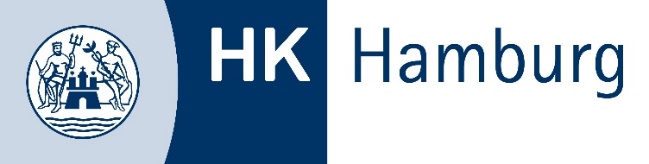 Anmeldung zur freiwilligen ZusatzprüfungDatenfeld Handelskammer HamburgAnmeldung zur freiwilligen ZusatzprüfungDatenfeld Handelskammer HamburgAnmeldung zur freiwilligen ZusatzprüfungAnmeldung geprüft und zugelassenAnmeldung zur freiwilligen ZusatzprüfungAnmeldung geprüft und zugelassenAnmeldung zur freiwilligen ZusatzprüfungAnmeldung geprüft und zugelassenAnmeldung zur freiwilligen ZusatzprüfungAnmeldung geprüft und zugelassenAnmeldung zur freiwilligen ZusatzprüfungAnmeldung zur freiwilligen ZusatzprüfungAnmeldung zur freiwilligen ZusatzprüfungAnmeldung zur freiwilligen ZusatzprüfungAnmeldung zur freiwilligen ZusatzprüfungDatum und Unterschrift des SachbearbeitersAnmeldung zur freiwilligen ZusatzprüfungDatum und Unterschrift des SachbearbeitersTelefon-Nr.MitgliedsnummerMitgliedsnummerTelefon-Nr.MitgliedsnummerMitgliedsnummerName und Anschrift des AusbildungsbetriebesName und Anschrift des AusbildungsbetriebesName und Anschrift des AusbildungsbetriebesName und Anschrift des AusbildungsbetriebesName und Anschrift des AusbildungsbetriebesName und Anschrift des AusbildungsbetriebesName und Anschrift des AusbildungsbetriebesName und Anschrift des AusbildungsbetriebesAusbilderAusbilderAusbilderAusbilderAusbilderAusbilderName, VornameName, VornameName, VornameName, VornameName, VornameName, VornameStraße, Haus-Nr.Straße, Haus-Nr.Straße, Haus-Nr.Straße, Haus-Nr.Straße, Haus-Nr.Straße, Haus-Nr.PLZOrtPLZOrtGeburtsdatumGeburtsdatumFür den Ausbildungsberuf zuständige BerufsschuleFür den Ausbildungsberuf zuständige BerufsschuleFür den Ausbildungsberuf zuständige BerufsschuleFür den Ausbildungsberuf zuständige BerufsschuleFür den Ausbildungsberuf zuständige BerufsschuleFür den Ausbildungsberuf zuständige BerufsschuleAusbildungsberufAusbildungsberufAusbildungsberufAusbildungsberufAusbildungsberufAusbildungsberufAusbildungsberufAusbildungsberufAusbildungsberufAusbildungsberufAusbildungsberufAusbildungsberufAusbildungsberufAusbildungsberufAusbildungsberufAusbildungsberufAusbildungsberufAusbildungsberufAusbildungsberufAusbildungsberufAusbildungsberufAusbildungsberufFachrichtung/SchwerpunktFachrichtung/SchwerpunktFachrichtung/SchwerpunktFachrichtung/SchwerpunktFachrichtung/SchwerpunktFachrichtung/SchwerpunktFachrichtung/SchwerpunktFachrichtung/SchwerpunktFachrichtung/SchwerpunktFachrichtung/SchwerpunktFachrichtung/SchwerpunktFachrichtung/SchwerpunktFachrichtung/SchwerpunktFachrichtung/SchwerpunktFachrichtung/SchwerpunktFachrichtung/SchwerpunktFachrichtung/SchwerpunktFachrichtung/SchwerpunktFachrichtung/SchwerpunktFachrichtung/SchwerpunktFachrichtung/SchwerpunktFachrichtung/SchwerpunktGewünschter Prüfungstermin:Gewünschter Prüfungstermin:Gewünschter Prüfungstermin:Gewünschter Prüfungstermin:Gewünschter Prüfungstermin:Gewünschter Prüfungstermin:Gewünschter Prüfungstermin:Gewünschter Prüfungstermin:Gewünschter Prüfungstermin:Gewünschter Prüfungstermin:Gewünschter Prüfungstermin: im Winter im Winter im Winter im Winter im Winter im Winter im Winter im Winter Sommer Sommer Sommer Sommer Sommer Sommer Sommer Sommer Sommerdes JahresGewünschter Prüfungstermin:Gewünschter Prüfungstermin:Gewünschter Prüfungstermin:Gewünschter Prüfungstermin:Gewünschter Prüfungstermin:Gewünschter Prüfungstermin:Gewünschter Prüfungstermin:Gewünschter Prüfungstermin:Gewünschter Prüfungstermin:Gewünschter Prüfungstermin:Gewünschter Prüfungstermin: im Winter im Winter im Winter im Winter im Winter im Winter im Winter im Winter Sommer Sommer Sommer Sommer Sommer Sommer Sommer Sommer Sommerdes JahresIm Rahmen der Abschlussprüfung können Sie freiwillige Zusatzprüfungen ablegen. Für die Durchführung der Zusatzprüfung/-en gelten die Bestimmungen der Prüfungsordnung über die Durchführung von Abschlussprüfungen der Handelskammer Hamburg. Das Ergebnis der Zusatzprüfung wird durch ein separates Prüfungszeugnis ausgewiesen. Das Ergebnis der in der Ausbildungsverordnung geforderten Prüfungsleistungen bleibt davon unberührt.Im Rahmen der Abschlussprüfung können Sie freiwillige Zusatzprüfungen ablegen. Für die Durchführung der Zusatzprüfung/-en gelten die Bestimmungen der Prüfungsordnung über die Durchführung von Abschlussprüfungen der Handelskammer Hamburg. Das Ergebnis der Zusatzprüfung wird durch ein separates Prüfungszeugnis ausgewiesen. Das Ergebnis der in der Ausbildungsverordnung geforderten Prüfungsleistungen bleibt davon unberührt.Im Rahmen der Abschlussprüfung können Sie freiwillige Zusatzprüfungen ablegen. Für die Durchführung der Zusatzprüfung/-en gelten die Bestimmungen der Prüfungsordnung über die Durchführung von Abschlussprüfungen der Handelskammer Hamburg. Das Ergebnis der Zusatzprüfung wird durch ein separates Prüfungszeugnis ausgewiesen. Das Ergebnis der in der Ausbildungsverordnung geforderten Prüfungsleistungen bleibt davon unberührt.Im Rahmen der Abschlussprüfung können Sie freiwillige Zusatzprüfungen ablegen. Für die Durchführung der Zusatzprüfung/-en gelten die Bestimmungen der Prüfungsordnung über die Durchführung von Abschlussprüfungen der Handelskammer Hamburg. Das Ergebnis der Zusatzprüfung wird durch ein separates Prüfungszeugnis ausgewiesen. Das Ergebnis der in der Ausbildungsverordnung geforderten Prüfungsleistungen bleibt davon unberührt.Im Rahmen der Abschlussprüfung können Sie freiwillige Zusatzprüfungen ablegen. Für die Durchführung der Zusatzprüfung/-en gelten die Bestimmungen der Prüfungsordnung über die Durchführung von Abschlussprüfungen der Handelskammer Hamburg. Das Ergebnis der Zusatzprüfung wird durch ein separates Prüfungszeugnis ausgewiesen. Das Ergebnis der in der Ausbildungsverordnung geforderten Prüfungsleistungen bleibt davon unberührt.Im Rahmen der Abschlussprüfung können Sie freiwillige Zusatzprüfungen ablegen. Für die Durchführung der Zusatzprüfung/-en gelten die Bestimmungen der Prüfungsordnung über die Durchführung von Abschlussprüfungen der Handelskammer Hamburg. Das Ergebnis der Zusatzprüfung wird durch ein separates Prüfungszeugnis ausgewiesen. Das Ergebnis der in der Ausbildungsverordnung geforderten Prüfungsleistungen bleibt davon unberührt.Im Rahmen der Abschlussprüfung können Sie freiwillige Zusatzprüfungen ablegen. Für die Durchführung der Zusatzprüfung/-en gelten die Bestimmungen der Prüfungsordnung über die Durchführung von Abschlussprüfungen der Handelskammer Hamburg. Das Ergebnis der Zusatzprüfung wird durch ein separates Prüfungszeugnis ausgewiesen. Das Ergebnis der in der Ausbildungsverordnung geforderten Prüfungsleistungen bleibt davon unberührt.Im Rahmen der Abschlussprüfung können Sie freiwillige Zusatzprüfungen ablegen. Für die Durchführung der Zusatzprüfung/-en gelten die Bestimmungen der Prüfungsordnung über die Durchführung von Abschlussprüfungen der Handelskammer Hamburg. Das Ergebnis der Zusatzprüfung wird durch ein separates Prüfungszeugnis ausgewiesen. Das Ergebnis der in der Ausbildungsverordnung geforderten Prüfungsleistungen bleibt davon unberührt.Im Rahmen der Abschlussprüfung können Sie freiwillige Zusatzprüfungen ablegen. Für die Durchführung der Zusatzprüfung/-en gelten die Bestimmungen der Prüfungsordnung über die Durchführung von Abschlussprüfungen der Handelskammer Hamburg. Das Ergebnis der Zusatzprüfung wird durch ein separates Prüfungszeugnis ausgewiesen. Das Ergebnis der in der Ausbildungsverordnung geforderten Prüfungsleistungen bleibt davon unberührt.Im Rahmen der Abschlussprüfung können Sie freiwillige Zusatzprüfungen ablegen. Für die Durchführung der Zusatzprüfung/-en gelten die Bestimmungen der Prüfungsordnung über die Durchführung von Abschlussprüfungen der Handelskammer Hamburg. Das Ergebnis der Zusatzprüfung wird durch ein separates Prüfungszeugnis ausgewiesen. Das Ergebnis der in der Ausbildungsverordnung geforderten Prüfungsleistungen bleibt davon unberührt.Im Rahmen der Abschlussprüfung können Sie freiwillige Zusatzprüfungen ablegen. Für die Durchführung der Zusatzprüfung/-en gelten die Bestimmungen der Prüfungsordnung über die Durchführung von Abschlussprüfungen der Handelskammer Hamburg. Das Ergebnis der Zusatzprüfung wird durch ein separates Prüfungszeugnis ausgewiesen. Das Ergebnis der in der Ausbildungsverordnung geforderten Prüfungsleistungen bleibt davon unberührt.Im Rahmen der Abschlussprüfung können Sie freiwillige Zusatzprüfungen ablegen. Für die Durchführung der Zusatzprüfung/-en gelten die Bestimmungen der Prüfungsordnung über die Durchführung von Abschlussprüfungen der Handelskammer Hamburg. Das Ergebnis der Zusatzprüfung wird durch ein separates Prüfungszeugnis ausgewiesen. Das Ergebnis der in der Ausbildungsverordnung geforderten Prüfungsleistungen bleibt davon unberührt.Im Rahmen der Abschlussprüfung können Sie freiwillige Zusatzprüfungen ablegen. Für die Durchführung der Zusatzprüfung/-en gelten die Bestimmungen der Prüfungsordnung über die Durchführung von Abschlussprüfungen der Handelskammer Hamburg. Das Ergebnis der Zusatzprüfung wird durch ein separates Prüfungszeugnis ausgewiesen. Das Ergebnis der in der Ausbildungsverordnung geforderten Prüfungsleistungen bleibt davon unberührt.Im Rahmen der Abschlussprüfung können Sie freiwillige Zusatzprüfungen ablegen. Für die Durchführung der Zusatzprüfung/-en gelten die Bestimmungen der Prüfungsordnung über die Durchführung von Abschlussprüfungen der Handelskammer Hamburg. Das Ergebnis der Zusatzprüfung wird durch ein separates Prüfungszeugnis ausgewiesen. Das Ergebnis der in der Ausbildungsverordnung geforderten Prüfungsleistungen bleibt davon unberührt.Im Rahmen der Abschlussprüfung können Sie freiwillige Zusatzprüfungen ablegen. Für die Durchführung der Zusatzprüfung/-en gelten die Bestimmungen der Prüfungsordnung über die Durchführung von Abschlussprüfungen der Handelskammer Hamburg. Das Ergebnis der Zusatzprüfung wird durch ein separates Prüfungszeugnis ausgewiesen. Das Ergebnis der in der Ausbildungsverordnung geforderten Prüfungsleistungen bleibt davon unberührt.Im Rahmen der Abschlussprüfung können Sie freiwillige Zusatzprüfungen ablegen. Für die Durchführung der Zusatzprüfung/-en gelten die Bestimmungen der Prüfungsordnung über die Durchführung von Abschlussprüfungen der Handelskammer Hamburg. Das Ergebnis der Zusatzprüfung wird durch ein separates Prüfungszeugnis ausgewiesen. Das Ergebnis der in der Ausbildungsverordnung geforderten Prüfungsleistungen bleibt davon unberührt.Im Rahmen der Abschlussprüfung können Sie freiwillige Zusatzprüfungen ablegen. Für die Durchführung der Zusatzprüfung/-en gelten die Bestimmungen der Prüfungsordnung über die Durchführung von Abschlussprüfungen der Handelskammer Hamburg. Das Ergebnis der Zusatzprüfung wird durch ein separates Prüfungszeugnis ausgewiesen. Das Ergebnis der in der Ausbildungsverordnung geforderten Prüfungsleistungen bleibt davon unberührt.Im Rahmen der Abschlussprüfung können Sie freiwillige Zusatzprüfungen ablegen. Für die Durchführung der Zusatzprüfung/-en gelten die Bestimmungen der Prüfungsordnung über die Durchführung von Abschlussprüfungen der Handelskammer Hamburg. Das Ergebnis der Zusatzprüfung wird durch ein separates Prüfungszeugnis ausgewiesen. Das Ergebnis der in der Ausbildungsverordnung geforderten Prüfungsleistungen bleibt davon unberührt.Im Rahmen der Abschlussprüfung können Sie freiwillige Zusatzprüfungen ablegen. Für die Durchführung der Zusatzprüfung/-en gelten die Bestimmungen der Prüfungsordnung über die Durchführung von Abschlussprüfungen der Handelskammer Hamburg. Das Ergebnis der Zusatzprüfung wird durch ein separates Prüfungszeugnis ausgewiesen. Das Ergebnis der in der Ausbildungsverordnung geforderten Prüfungsleistungen bleibt davon unberührt.Im Rahmen der Abschlussprüfung können Sie freiwillige Zusatzprüfungen ablegen. Für die Durchführung der Zusatzprüfung/-en gelten die Bestimmungen der Prüfungsordnung über die Durchführung von Abschlussprüfungen der Handelskammer Hamburg. Das Ergebnis der Zusatzprüfung wird durch ein separates Prüfungszeugnis ausgewiesen. Das Ergebnis der in der Ausbildungsverordnung geforderten Prüfungsleistungen bleibt davon unberührt.Im Rahmen der Abschlussprüfung können Sie freiwillige Zusatzprüfungen ablegen. Für die Durchführung der Zusatzprüfung/-en gelten die Bestimmungen der Prüfungsordnung über die Durchführung von Abschlussprüfungen der Handelskammer Hamburg. Das Ergebnis der Zusatzprüfung wird durch ein separates Prüfungszeugnis ausgewiesen. Das Ergebnis der in der Ausbildungsverordnung geforderten Prüfungsleistungen bleibt davon unberührt.Im Rahmen der Abschlussprüfung können Sie freiwillige Zusatzprüfungen ablegen. Für die Durchführung der Zusatzprüfung/-en gelten die Bestimmungen der Prüfungsordnung über die Durchführung von Abschlussprüfungen der Handelskammer Hamburg. Das Ergebnis der Zusatzprüfung wird durch ein separates Prüfungszeugnis ausgewiesen. Das Ergebnis der in der Ausbildungsverordnung geforderten Prüfungsleistungen bleibt davon unberührt.Im Rahmen der Abschlussprüfung können Sie freiwillige Zusatzprüfungen ablegen. Für die Durchführung der Zusatzprüfung/-en gelten die Bestimmungen der Prüfungsordnung über die Durchführung von Abschlussprüfungen der Handelskammer Hamburg. Das Ergebnis der Zusatzprüfung wird durch ein separates Prüfungszeugnis ausgewiesen. Das Ergebnis der in der Ausbildungsverordnung geforderten Prüfungsleistungen bleibt davon unberührt.Im Rahmen der Abschlussprüfung können Sie freiwillige Zusatzprüfungen ablegen. Für die Durchführung der Zusatzprüfung/-en gelten die Bestimmungen der Prüfungsordnung über die Durchführung von Abschlussprüfungen der Handelskammer Hamburg. Das Ergebnis der Zusatzprüfung wird durch ein separates Prüfungszeugnis ausgewiesen. Das Ergebnis der in der Ausbildungsverordnung geforderten Prüfungsleistungen bleibt davon unberührt.Im Rahmen der Abschlussprüfung können Sie freiwillige Zusatzprüfungen ablegen. Für die Durchführung der Zusatzprüfung/-en gelten die Bestimmungen der Prüfungsordnung über die Durchführung von Abschlussprüfungen der Handelskammer Hamburg. Das Ergebnis der Zusatzprüfung wird durch ein separates Prüfungszeugnis ausgewiesen. Das Ergebnis der in der Ausbildungsverordnung geforderten Prüfungsleistungen bleibt davon unberührt.Im Rahmen der Abschlussprüfung können Sie freiwillige Zusatzprüfungen ablegen. Für die Durchführung der Zusatzprüfung/-en gelten die Bestimmungen der Prüfungsordnung über die Durchführung von Abschlussprüfungen der Handelskammer Hamburg. Das Ergebnis der Zusatzprüfung wird durch ein separates Prüfungszeugnis ausgewiesen. Das Ergebnis der in der Ausbildungsverordnung geforderten Prüfungsleistungen bleibt davon unberührt.Im Rahmen der Abschlussprüfung können Sie freiwillige Zusatzprüfungen ablegen. Für die Durchführung der Zusatzprüfung/-en gelten die Bestimmungen der Prüfungsordnung über die Durchführung von Abschlussprüfungen der Handelskammer Hamburg. Das Ergebnis der Zusatzprüfung wird durch ein separates Prüfungszeugnis ausgewiesen. Das Ergebnis der in der Ausbildungsverordnung geforderten Prüfungsleistungen bleibt davon unberührt.Im Rahmen der Abschlussprüfung können Sie freiwillige Zusatzprüfungen ablegen. Für die Durchführung der Zusatzprüfung/-en gelten die Bestimmungen der Prüfungsordnung über die Durchführung von Abschlussprüfungen der Handelskammer Hamburg. Das Ergebnis der Zusatzprüfung wird durch ein separates Prüfungszeugnis ausgewiesen. Das Ergebnis der in der Ausbildungsverordnung geforderten Prüfungsleistungen bleibt davon unberührt.Im Rahmen der Abschlussprüfung können Sie freiwillige Zusatzprüfungen ablegen. Für die Durchführung der Zusatzprüfung/-en gelten die Bestimmungen der Prüfungsordnung über die Durchführung von Abschlussprüfungen der Handelskammer Hamburg. Das Ergebnis der Zusatzprüfung wird durch ein separates Prüfungszeugnis ausgewiesen. Das Ergebnis der in der Ausbildungsverordnung geforderten Prüfungsleistungen bleibt davon unberührt.Im Rahmen der Abschlussprüfung können Sie freiwillige Zusatzprüfungen ablegen. Für die Durchführung der Zusatzprüfung/-en gelten die Bestimmungen der Prüfungsordnung über die Durchführung von Abschlussprüfungen der Handelskammer Hamburg. Das Ergebnis der Zusatzprüfung wird durch ein separates Prüfungszeugnis ausgewiesen. Das Ergebnis der in der Ausbildungsverordnung geforderten Prüfungsleistungen bleibt davon unberührt.Im Rahmen der Abschlussprüfung können Sie freiwillige Zusatzprüfungen ablegen. Für die Durchführung der Zusatzprüfung/-en gelten die Bestimmungen der Prüfungsordnung über die Durchführung von Abschlussprüfungen der Handelskammer Hamburg. Das Ergebnis der Zusatzprüfung wird durch ein separates Prüfungszeugnis ausgewiesen. Das Ergebnis der in der Ausbildungsverordnung geforderten Prüfungsleistungen bleibt davon unberührt.Im Rahmen der Abschlussprüfung können Sie freiwillige Zusatzprüfungen ablegen. Für die Durchführung der Zusatzprüfung/-en gelten die Bestimmungen der Prüfungsordnung über die Durchführung von Abschlussprüfungen der Handelskammer Hamburg. Das Ergebnis der Zusatzprüfung wird durch ein separates Prüfungszeugnis ausgewiesen. Das Ergebnis der in der Ausbildungsverordnung geforderten Prüfungsleistungen bleibt davon unberührt.Im Rahmen der Abschlussprüfung können Sie freiwillige Zusatzprüfungen ablegen. Für die Durchführung der Zusatzprüfung/-en gelten die Bestimmungen der Prüfungsordnung über die Durchführung von Abschlussprüfungen der Handelskammer Hamburg. Das Ergebnis der Zusatzprüfung wird durch ein separates Prüfungszeugnis ausgewiesen. Das Ergebnis der in der Ausbildungsverordnung geforderten Prüfungsleistungen bleibt davon unberührt.Im Rahmen der Abschlussprüfung können Sie freiwillige Zusatzprüfungen ablegen. Für die Durchführung der Zusatzprüfung/-en gelten die Bestimmungen der Prüfungsordnung über die Durchführung von Abschlussprüfungen der Handelskammer Hamburg. Das Ergebnis der Zusatzprüfung wird durch ein separates Prüfungszeugnis ausgewiesen. Das Ergebnis der in der Ausbildungsverordnung geforderten Prüfungsleistungen bleibt davon unberührt.Im Rahmen der Abschlussprüfung können Sie freiwillige Zusatzprüfungen ablegen. Für die Durchführung der Zusatzprüfung/-en gelten die Bestimmungen der Prüfungsordnung über die Durchführung von Abschlussprüfungen der Handelskammer Hamburg. Das Ergebnis der Zusatzprüfung wird durch ein separates Prüfungszeugnis ausgewiesen. Das Ergebnis der in der Ausbildungsverordnung geforderten Prüfungsleistungen bleibt davon unberührt.Im Rahmen der Abschlussprüfung können Sie freiwillige Zusatzprüfungen ablegen. Für die Durchführung der Zusatzprüfung/-en gelten die Bestimmungen der Prüfungsordnung über die Durchführung von Abschlussprüfungen der Handelskammer Hamburg. Das Ergebnis der Zusatzprüfung wird durch ein separates Prüfungszeugnis ausgewiesen. Das Ergebnis der in der Ausbildungsverordnung geforderten Prüfungsleistungen bleibt davon unberührt.Im Rahmen der Abschlussprüfung können Sie freiwillige Zusatzprüfungen ablegen. Für die Durchführung der Zusatzprüfung/-en gelten die Bestimmungen der Prüfungsordnung über die Durchführung von Abschlussprüfungen der Handelskammer Hamburg. Das Ergebnis der Zusatzprüfung wird durch ein separates Prüfungszeugnis ausgewiesen. Das Ergebnis der in der Ausbildungsverordnung geforderten Prüfungsleistungen bleibt davon unberührt.Im Rahmen der Abschlussprüfung können Sie freiwillige Zusatzprüfungen ablegen. Für die Durchführung der Zusatzprüfung/-en gelten die Bestimmungen der Prüfungsordnung über die Durchführung von Abschlussprüfungen der Handelskammer Hamburg. Das Ergebnis der Zusatzprüfung wird durch ein separates Prüfungszeugnis ausgewiesen. Das Ergebnis der in der Ausbildungsverordnung geforderten Prüfungsleistungen bleibt davon unberührt.Im Rahmen der Abschlussprüfung können Sie freiwillige Zusatzprüfungen ablegen. Für die Durchführung der Zusatzprüfung/-en gelten die Bestimmungen der Prüfungsordnung über die Durchführung von Abschlussprüfungen der Handelskammer Hamburg. Das Ergebnis der Zusatzprüfung wird durch ein separates Prüfungszeugnis ausgewiesen. Das Ergebnis der in der Ausbildungsverordnung geforderten Prüfungsleistungen bleibt davon unberührt.Im Rahmen der Abschlussprüfung können Sie freiwillige Zusatzprüfungen ablegen. Für die Durchführung der Zusatzprüfung/-en gelten die Bestimmungen der Prüfungsordnung über die Durchführung von Abschlussprüfungen der Handelskammer Hamburg. Das Ergebnis der Zusatzprüfung wird durch ein separates Prüfungszeugnis ausgewiesen. Das Ergebnis der in der Ausbildungsverordnung geforderten Prüfungsleistungen bleibt davon unberührt.Im Rahmen der Abschlussprüfung können Sie freiwillige Zusatzprüfungen ablegen. Für die Durchführung der Zusatzprüfung/-en gelten die Bestimmungen der Prüfungsordnung über die Durchführung von Abschlussprüfungen der Handelskammer Hamburg. Das Ergebnis der Zusatzprüfung wird durch ein separates Prüfungszeugnis ausgewiesen. Das Ergebnis der in der Ausbildungsverordnung geforderten Prüfungsleistungen bleibt davon unberührt.Im Rahmen der Abschlussprüfung können Sie freiwillige Zusatzprüfungen ablegen. Für die Durchführung der Zusatzprüfung/-en gelten die Bestimmungen der Prüfungsordnung über die Durchführung von Abschlussprüfungen der Handelskammer Hamburg. Das Ergebnis der Zusatzprüfung wird durch ein separates Prüfungszeugnis ausgewiesen. Das Ergebnis der in der Ausbildungsverordnung geforderten Prüfungsleistungen bleibt davon unberührt.Im Rahmen der Abschlussprüfung können Sie freiwillige Zusatzprüfungen ablegen. Für die Durchführung der Zusatzprüfung/-en gelten die Bestimmungen der Prüfungsordnung über die Durchführung von Abschlussprüfungen der Handelskammer Hamburg. Das Ergebnis der Zusatzprüfung wird durch ein separates Prüfungszeugnis ausgewiesen. Das Ergebnis der in der Ausbildungsverordnung geforderten Prüfungsleistungen bleibt davon unberührt.Im Rahmen der Abschlussprüfung können Sie freiwillige Zusatzprüfungen ablegen. Für die Durchführung der Zusatzprüfung/-en gelten die Bestimmungen der Prüfungsordnung über die Durchführung von Abschlussprüfungen der Handelskammer Hamburg. Das Ergebnis der Zusatzprüfung wird durch ein separates Prüfungszeugnis ausgewiesen. Das Ergebnis der in der Ausbildungsverordnung geforderten Prüfungsleistungen bleibt davon unberührt.Im Rahmen der Abschlussprüfung können Sie freiwillige Zusatzprüfungen ablegen. Für die Durchführung der Zusatzprüfung/-en gelten die Bestimmungen der Prüfungsordnung über die Durchführung von Abschlussprüfungen der Handelskammer Hamburg. Das Ergebnis der Zusatzprüfung wird durch ein separates Prüfungszeugnis ausgewiesen. Das Ergebnis der in der Ausbildungsverordnung geforderten Prüfungsleistungen bleibt davon unberührt.Im Rahmen der Abschlussprüfung können Sie freiwillige Zusatzprüfungen ablegen. Für die Durchführung der Zusatzprüfung/-en gelten die Bestimmungen der Prüfungsordnung über die Durchführung von Abschlussprüfungen der Handelskammer Hamburg. Das Ergebnis der Zusatzprüfung wird durch ein separates Prüfungszeugnis ausgewiesen. Das Ergebnis der in der Ausbildungsverordnung geforderten Prüfungsleistungen bleibt davon unberührt.Im Rahmen der Abschlussprüfung können Sie freiwillige Zusatzprüfungen ablegen. Für die Durchführung der Zusatzprüfung/-en gelten die Bestimmungen der Prüfungsordnung über die Durchführung von Abschlussprüfungen der Handelskammer Hamburg. Das Ergebnis der Zusatzprüfung wird durch ein separates Prüfungszeugnis ausgewiesen. Das Ergebnis der in der Ausbildungsverordnung geforderten Prüfungsleistungen bleibt davon unberührt.Im Rahmen der Abschlussprüfung können Sie freiwillige Zusatzprüfungen ablegen. Für die Durchführung der Zusatzprüfung/-en gelten die Bestimmungen der Prüfungsordnung über die Durchführung von Abschlussprüfungen der Handelskammer Hamburg. Das Ergebnis der Zusatzprüfung wird durch ein separates Prüfungszeugnis ausgewiesen. Das Ergebnis der in der Ausbildungsverordnung geforderten Prüfungsleistungen bleibt davon unberührt.Im Rahmen der Abschlussprüfung können Sie freiwillige Zusatzprüfungen ablegen. Für die Durchführung der Zusatzprüfung/-en gelten die Bestimmungen der Prüfungsordnung über die Durchführung von Abschlussprüfungen der Handelskammer Hamburg. Das Ergebnis der Zusatzprüfung wird durch ein separates Prüfungszeugnis ausgewiesen. Das Ergebnis der in der Ausbildungsverordnung geforderten Prüfungsleistungen bleibt davon unberührt.Im Rahmen der Abschlussprüfung können Sie freiwillige Zusatzprüfungen ablegen. Für die Durchführung der Zusatzprüfung/-en gelten die Bestimmungen der Prüfungsordnung über die Durchführung von Abschlussprüfungen der Handelskammer Hamburg. Das Ergebnis der Zusatzprüfung wird durch ein separates Prüfungszeugnis ausgewiesen. Das Ergebnis der in der Ausbildungsverordnung geforderten Prüfungsleistungen bleibt davon unberührt.Im Rahmen der Abschlussprüfung können Sie freiwillige Zusatzprüfungen ablegen. Für die Durchführung der Zusatzprüfung/-en gelten die Bestimmungen der Prüfungsordnung über die Durchführung von Abschlussprüfungen der Handelskammer Hamburg. Das Ergebnis der Zusatzprüfung wird durch ein separates Prüfungszeugnis ausgewiesen. Das Ergebnis der in der Ausbildungsverordnung geforderten Prüfungsleistungen bleibt davon unberührt.Im Rahmen der Abschlussprüfung können Sie freiwillige Zusatzprüfungen ablegen. Für die Durchführung der Zusatzprüfung/-en gelten die Bestimmungen der Prüfungsordnung über die Durchführung von Abschlussprüfungen der Handelskammer Hamburg. Das Ergebnis der Zusatzprüfung wird durch ein separates Prüfungszeugnis ausgewiesen. Das Ergebnis der in der Ausbildungsverordnung geforderten Prüfungsleistungen bleibt davon unberührt.Im Rahmen der Abschlussprüfung können Sie freiwillige Zusatzprüfungen ablegen. Für die Durchführung der Zusatzprüfung/-en gelten die Bestimmungen der Prüfungsordnung über die Durchführung von Abschlussprüfungen der Handelskammer Hamburg. Das Ergebnis der Zusatzprüfung wird durch ein separates Prüfungszeugnis ausgewiesen. Das Ergebnis der in der Ausbildungsverordnung geforderten Prüfungsleistungen bleibt davon unberührt.Im Rahmen der Abschlussprüfung können Sie freiwillige Zusatzprüfungen ablegen. Für die Durchführung der Zusatzprüfung/-en gelten die Bestimmungen der Prüfungsordnung über die Durchführung von Abschlussprüfungen der Handelskammer Hamburg. Das Ergebnis der Zusatzprüfung wird durch ein separates Prüfungszeugnis ausgewiesen. Das Ergebnis der in der Ausbildungsverordnung geforderten Prüfungsleistungen bleibt davon unberührt.Im Rahmen der Abschlussprüfung können Sie freiwillige Zusatzprüfungen ablegen. Für die Durchführung der Zusatzprüfung/-en gelten die Bestimmungen der Prüfungsordnung über die Durchführung von Abschlussprüfungen der Handelskammer Hamburg. Das Ergebnis der Zusatzprüfung wird durch ein separates Prüfungszeugnis ausgewiesen. Das Ergebnis der in der Ausbildungsverordnung geforderten Prüfungsleistungen bleibt davon unberührt.Im Rahmen der Abschlussprüfung können Sie freiwillige Zusatzprüfungen ablegen. Für die Durchführung der Zusatzprüfung/-en gelten die Bestimmungen der Prüfungsordnung über die Durchführung von Abschlussprüfungen der Handelskammer Hamburg. Das Ergebnis der Zusatzprüfung wird durch ein separates Prüfungszeugnis ausgewiesen. Das Ergebnis der in der Ausbildungsverordnung geforderten Prüfungsleistungen bleibt davon unberührt.Im Rahmen der Abschlussprüfung können Sie freiwillige Zusatzprüfungen ablegen. Für die Durchführung der Zusatzprüfung/-en gelten die Bestimmungen der Prüfungsordnung über die Durchführung von Abschlussprüfungen der Handelskammer Hamburg. Das Ergebnis der Zusatzprüfung wird durch ein separates Prüfungszeugnis ausgewiesen. Das Ergebnis der in der Ausbildungsverordnung geforderten Prüfungsleistungen bleibt davon unberührt.Im Rahmen der Abschlussprüfung können Sie freiwillige Zusatzprüfungen ablegen. Für die Durchführung der Zusatzprüfung/-en gelten die Bestimmungen der Prüfungsordnung über die Durchführung von Abschlussprüfungen der Handelskammer Hamburg. Das Ergebnis der Zusatzprüfung wird durch ein separates Prüfungszeugnis ausgewiesen. Das Ergebnis der in der Ausbildungsverordnung geforderten Prüfungsleistungen bleibt davon unberührt.Im Rahmen der Abschlussprüfung können Sie freiwillige Zusatzprüfungen ablegen. Für die Durchführung der Zusatzprüfung/-en gelten die Bestimmungen der Prüfungsordnung über die Durchführung von Abschlussprüfungen der Handelskammer Hamburg. Das Ergebnis der Zusatzprüfung wird durch ein separates Prüfungszeugnis ausgewiesen. Das Ergebnis der in der Ausbildungsverordnung geforderten Prüfungsleistungen bleibt davon unberührt.Im Rahmen der Abschlussprüfung können Sie freiwillige Zusatzprüfungen ablegen. Für die Durchführung der Zusatzprüfung/-en gelten die Bestimmungen der Prüfungsordnung über die Durchführung von Abschlussprüfungen der Handelskammer Hamburg. Das Ergebnis der Zusatzprüfung wird durch ein separates Prüfungszeugnis ausgewiesen. Das Ergebnis der in der Ausbildungsverordnung geforderten Prüfungsleistungen bleibt davon unberührt.Im Rahmen der Abschlussprüfung können Sie freiwillige Zusatzprüfungen ablegen. Für die Durchführung der Zusatzprüfung/-en gelten die Bestimmungen der Prüfungsordnung über die Durchführung von Abschlussprüfungen der Handelskammer Hamburg. Das Ergebnis der Zusatzprüfung wird durch ein separates Prüfungszeugnis ausgewiesen. Das Ergebnis der in der Ausbildungsverordnung geforderten Prüfungsleistungen bleibt davon unberührt.Im Rahmen der Abschlussprüfung können Sie freiwillige Zusatzprüfungen ablegen. Für die Durchführung der Zusatzprüfung/-en gelten die Bestimmungen der Prüfungsordnung über die Durchführung von Abschlussprüfungen der Handelskammer Hamburg. Das Ergebnis der Zusatzprüfung wird durch ein separates Prüfungszeugnis ausgewiesen. Das Ergebnis der in der Ausbildungsverordnung geforderten Prüfungsleistungen bleibt davon unberührt.Im Rahmen der Abschlussprüfung können Sie freiwillige Zusatzprüfungen ablegen. Für die Durchführung der Zusatzprüfung/-en gelten die Bestimmungen der Prüfungsordnung über die Durchführung von Abschlussprüfungen der Handelskammer Hamburg. Das Ergebnis der Zusatzprüfung wird durch ein separates Prüfungszeugnis ausgewiesen. Das Ergebnis der in der Ausbildungsverordnung geforderten Prüfungsleistungen bleibt davon unberührt.Im Rahmen der Abschlussprüfung können Sie freiwillige Zusatzprüfungen ablegen. Für die Durchführung der Zusatzprüfung/-en gelten die Bestimmungen der Prüfungsordnung über die Durchführung von Abschlussprüfungen der Handelskammer Hamburg. Das Ergebnis der Zusatzprüfung wird durch ein separates Prüfungszeugnis ausgewiesen. Das Ergebnis der in der Ausbildungsverordnung geforderten Prüfungsleistungen bleibt davon unberührt.Im Rahmen der Abschlussprüfung können Sie freiwillige Zusatzprüfungen ablegen. Für die Durchführung der Zusatzprüfung/-en gelten die Bestimmungen der Prüfungsordnung über die Durchführung von Abschlussprüfungen der Handelskammer Hamburg. Das Ergebnis der Zusatzprüfung wird durch ein separates Prüfungszeugnis ausgewiesen. Das Ergebnis der in der Ausbildungsverordnung geforderten Prüfungsleistungen bleibt davon unberührt.Im Rahmen der Abschlussprüfung können Sie freiwillige Zusatzprüfungen ablegen. Für die Durchführung der Zusatzprüfung/-en gelten die Bestimmungen der Prüfungsordnung über die Durchführung von Abschlussprüfungen der Handelskammer Hamburg. Das Ergebnis der Zusatzprüfung wird durch ein separates Prüfungszeugnis ausgewiesen. Das Ergebnis der in der Ausbildungsverordnung geforderten Prüfungsleistungen bleibt davon unberührt.Im Rahmen der Abschlussprüfung können Sie freiwillige Zusatzprüfungen ablegen. Für die Durchführung der Zusatzprüfung/-en gelten die Bestimmungen der Prüfungsordnung über die Durchführung von Abschlussprüfungen der Handelskammer Hamburg. Das Ergebnis der Zusatzprüfung wird durch ein separates Prüfungszeugnis ausgewiesen. Das Ergebnis der in der Ausbildungsverordnung geforderten Prüfungsleistungen bleibt davon unberührt.Im Rahmen der Abschlussprüfung können Sie freiwillige Zusatzprüfungen ablegen. Für die Durchführung der Zusatzprüfung/-en gelten die Bestimmungen der Prüfungsordnung über die Durchführung von Abschlussprüfungen der Handelskammer Hamburg. Das Ergebnis der Zusatzprüfung wird durch ein separates Prüfungszeugnis ausgewiesen. Das Ergebnis der in der Ausbildungsverordnung geforderten Prüfungsleistungen bleibt davon unberührt.Im Rahmen der Abschlussprüfung können Sie freiwillige Zusatzprüfungen ablegen. Für die Durchführung der Zusatzprüfung/-en gelten die Bestimmungen der Prüfungsordnung über die Durchführung von Abschlussprüfungen der Handelskammer Hamburg. Das Ergebnis der Zusatzprüfung wird durch ein separates Prüfungszeugnis ausgewiesen. Das Ergebnis der in der Ausbildungsverordnung geforderten Prüfungsleistungen bleibt davon unberührt.Im Rahmen der Abschlussprüfung können Sie freiwillige Zusatzprüfungen ablegen. Für die Durchführung der Zusatzprüfung/-en gelten die Bestimmungen der Prüfungsordnung über die Durchführung von Abschlussprüfungen der Handelskammer Hamburg. Das Ergebnis der Zusatzprüfung wird durch ein separates Prüfungszeugnis ausgewiesen. Das Ergebnis der in der Ausbildungsverordnung geforderten Prüfungsleistungen bleibt davon unberührt.Im Rahmen der Abschlussprüfung können Sie freiwillige Zusatzprüfungen ablegen. Für die Durchführung der Zusatzprüfung/-en gelten die Bestimmungen der Prüfungsordnung über die Durchführung von Abschlussprüfungen der Handelskammer Hamburg. Das Ergebnis der Zusatzprüfung wird durch ein separates Prüfungszeugnis ausgewiesen. Das Ergebnis der in der Ausbildungsverordnung geforderten Prüfungsleistungen bleibt davon unberührt.Im Rahmen der Abschlussprüfung können Sie freiwillige Zusatzprüfungen ablegen. Für die Durchführung der Zusatzprüfung/-en gelten die Bestimmungen der Prüfungsordnung über die Durchführung von Abschlussprüfungen der Handelskammer Hamburg. Das Ergebnis der Zusatzprüfung wird durch ein separates Prüfungszeugnis ausgewiesen. Das Ergebnis der in der Ausbildungsverordnung geforderten Prüfungsleistungen bleibt davon unberührt.Im Rahmen der Abschlussprüfung können Sie freiwillige Zusatzprüfungen ablegen. Für die Durchführung der Zusatzprüfung/-en gelten die Bestimmungen der Prüfungsordnung über die Durchführung von Abschlussprüfungen der Handelskammer Hamburg. Das Ergebnis der Zusatzprüfung wird durch ein separates Prüfungszeugnis ausgewiesen. Das Ergebnis der in der Ausbildungsverordnung geforderten Prüfungsleistungen bleibt davon unberührt.Im Rahmen der Abschlussprüfung können Sie freiwillige Zusatzprüfungen ablegen. Für die Durchführung der Zusatzprüfung/-en gelten die Bestimmungen der Prüfungsordnung über die Durchführung von Abschlussprüfungen der Handelskammer Hamburg. Das Ergebnis der Zusatzprüfung wird durch ein separates Prüfungszeugnis ausgewiesen. Das Ergebnis der in der Ausbildungsverordnung geforderten Prüfungsleistungen bleibt davon unberührt.Im Rahmen der Abschlussprüfung können Sie freiwillige Zusatzprüfungen ablegen. Für die Durchführung der Zusatzprüfung/-en gelten die Bestimmungen der Prüfungsordnung über die Durchführung von Abschlussprüfungen der Handelskammer Hamburg. Das Ergebnis der Zusatzprüfung wird durch ein separates Prüfungszeugnis ausgewiesen. Das Ergebnis der in der Ausbildungsverordnung geforderten Prüfungsleistungen bleibt davon unberührt.Im Rahmen der Abschlussprüfung können Sie freiwillige Zusatzprüfungen ablegen. Für die Durchführung der Zusatzprüfung/-en gelten die Bestimmungen der Prüfungsordnung über die Durchführung von Abschlussprüfungen der Handelskammer Hamburg. Das Ergebnis der Zusatzprüfung wird durch ein separates Prüfungszeugnis ausgewiesen. Das Ergebnis der in der Ausbildungsverordnung geforderten Prüfungsleistungen bleibt davon unberührt.Im Rahmen der Abschlussprüfung können Sie freiwillige Zusatzprüfungen ablegen. Für die Durchführung der Zusatzprüfung/-en gelten die Bestimmungen der Prüfungsordnung über die Durchführung von Abschlussprüfungen der Handelskammer Hamburg. Das Ergebnis der Zusatzprüfung wird durch ein separates Prüfungszeugnis ausgewiesen. Das Ergebnis der in der Ausbildungsverordnung geforderten Prüfungsleistungen bleibt davon unberührt.Im Rahmen der Abschlussprüfung können Sie freiwillige Zusatzprüfungen ablegen. Für die Durchführung der Zusatzprüfung/-en gelten die Bestimmungen der Prüfungsordnung über die Durchführung von Abschlussprüfungen der Handelskammer Hamburg. Das Ergebnis der Zusatzprüfung wird durch ein separates Prüfungszeugnis ausgewiesen. Das Ergebnis der in der Ausbildungsverordnung geforderten Prüfungsleistungen bleibt davon unberührt.Im Rahmen der Abschlussprüfung können Sie freiwillige Zusatzprüfungen ablegen. Für die Durchführung der Zusatzprüfung/-en gelten die Bestimmungen der Prüfungsordnung über die Durchführung von Abschlussprüfungen der Handelskammer Hamburg. Das Ergebnis der Zusatzprüfung wird durch ein separates Prüfungszeugnis ausgewiesen. Das Ergebnis der in der Ausbildungsverordnung geforderten Prüfungsleistungen bleibt davon unberührt.Im Rahmen der Abschlussprüfung können Sie freiwillige Zusatzprüfungen ablegen. Für die Durchführung der Zusatzprüfung/-en gelten die Bestimmungen der Prüfungsordnung über die Durchführung von Abschlussprüfungen der Handelskammer Hamburg. Das Ergebnis der Zusatzprüfung wird durch ein separates Prüfungszeugnis ausgewiesen. Das Ergebnis der in der Ausbildungsverordnung geforderten Prüfungsleistungen bleibt davon unberührt.Im Rahmen der Abschlussprüfung können Sie freiwillige Zusatzprüfungen ablegen. Für die Durchführung der Zusatzprüfung/-en gelten die Bestimmungen der Prüfungsordnung über die Durchführung von Abschlussprüfungen der Handelskammer Hamburg. Das Ergebnis der Zusatzprüfung wird durch ein separates Prüfungszeugnis ausgewiesen. Das Ergebnis der in der Ausbildungsverordnung geforderten Prüfungsleistungen bleibt davon unberührt.Im Rahmen der Abschlussprüfung können Sie freiwillige Zusatzprüfungen ablegen. Für die Durchführung der Zusatzprüfung/-en gelten die Bestimmungen der Prüfungsordnung über die Durchführung von Abschlussprüfungen der Handelskammer Hamburg. Das Ergebnis der Zusatzprüfung wird durch ein separates Prüfungszeugnis ausgewiesen. Das Ergebnis der in der Ausbildungsverordnung geforderten Prüfungsleistungen bleibt davon unberührt.Im Rahmen der Abschlussprüfung können Sie freiwillige Zusatzprüfungen ablegen. Für die Durchführung der Zusatzprüfung/-en gelten die Bestimmungen der Prüfungsordnung über die Durchführung von Abschlussprüfungen der Handelskammer Hamburg. Das Ergebnis der Zusatzprüfung wird durch ein separates Prüfungszeugnis ausgewiesen. Das Ergebnis der in der Ausbildungsverordnung geforderten Prüfungsleistungen bleibt davon unberührt.Im Rahmen der Abschlussprüfung können Sie freiwillige Zusatzprüfungen ablegen. Für die Durchführung der Zusatzprüfung/-en gelten die Bestimmungen der Prüfungsordnung über die Durchführung von Abschlussprüfungen der Handelskammer Hamburg. Das Ergebnis der Zusatzprüfung wird durch ein separates Prüfungszeugnis ausgewiesen. Das Ergebnis der in der Ausbildungsverordnung geforderten Prüfungsleistungen bleibt davon unberührt.Im Rahmen der Abschlussprüfung können Sie freiwillige Zusatzprüfungen ablegen. Für die Durchführung der Zusatzprüfung/-en gelten die Bestimmungen der Prüfungsordnung über die Durchführung von Abschlussprüfungen der Handelskammer Hamburg. Das Ergebnis der Zusatzprüfung wird durch ein separates Prüfungszeugnis ausgewiesen. Das Ergebnis der in der Ausbildungsverordnung geforderten Prüfungsleistungen bleibt davon unberührt.Im Rahmen der Abschlussprüfung können Sie freiwillige Zusatzprüfungen ablegen. Für die Durchführung der Zusatzprüfung/-en gelten die Bestimmungen der Prüfungsordnung über die Durchführung von Abschlussprüfungen der Handelskammer Hamburg. Das Ergebnis der Zusatzprüfung wird durch ein separates Prüfungszeugnis ausgewiesen. Das Ergebnis der in der Ausbildungsverordnung geforderten Prüfungsleistungen bleibt davon unberührt.Im Rahmen der Abschlussprüfung können Sie freiwillige Zusatzprüfungen ablegen. Für die Durchführung der Zusatzprüfung/-en gelten die Bestimmungen der Prüfungsordnung über die Durchführung von Abschlussprüfungen der Handelskammer Hamburg. Das Ergebnis der Zusatzprüfung wird durch ein separates Prüfungszeugnis ausgewiesen. Das Ergebnis der in der Ausbildungsverordnung geforderten Prüfungsleistungen bleibt davon unberührt.Im Rahmen der Abschlussprüfung können Sie freiwillige Zusatzprüfungen ablegen. Für die Durchführung der Zusatzprüfung/-en gelten die Bestimmungen der Prüfungsordnung über die Durchführung von Abschlussprüfungen der Handelskammer Hamburg. Das Ergebnis der Zusatzprüfung wird durch ein separates Prüfungszeugnis ausgewiesen. Das Ergebnis der in der Ausbildungsverordnung geforderten Prüfungsleistungen bleibt davon unberührt.Im Rahmen der Abschlussprüfung können Sie freiwillige Zusatzprüfungen ablegen. Für die Durchführung der Zusatzprüfung/-en gelten die Bestimmungen der Prüfungsordnung über die Durchführung von Abschlussprüfungen der Handelskammer Hamburg. Das Ergebnis der Zusatzprüfung wird durch ein separates Prüfungszeugnis ausgewiesen. Das Ergebnis der in der Ausbildungsverordnung geforderten Prüfungsleistungen bleibt davon unberührt.Im Rahmen der Abschlussprüfung können Sie freiwillige Zusatzprüfungen ablegen. Für die Durchführung der Zusatzprüfung/-en gelten die Bestimmungen der Prüfungsordnung über die Durchführung von Abschlussprüfungen der Handelskammer Hamburg. Das Ergebnis der Zusatzprüfung wird durch ein separates Prüfungszeugnis ausgewiesen. Das Ergebnis der in der Ausbildungsverordnung geforderten Prüfungsleistungen bleibt davon unberührt.Im Rahmen der Abschlussprüfung können Sie freiwillige Zusatzprüfungen ablegen. Für die Durchführung der Zusatzprüfung/-en gelten die Bestimmungen der Prüfungsordnung über die Durchführung von Abschlussprüfungen der Handelskammer Hamburg. Das Ergebnis der Zusatzprüfung wird durch ein separates Prüfungszeugnis ausgewiesen. Das Ergebnis der in der Ausbildungsverordnung geforderten Prüfungsleistungen bleibt davon unberührt.Im Rahmen der Abschlussprüfung können Sie freiwillige Zusatzprüfungen ablegen. Für die Durchführung der Zusatzprüfung/-en gelten die Bestimmungen der Prüfungsordnung über die Durchführung von Abschlussprüfungen der Handelskammer Hamburg. Das Ergebnis der Zusatzprüfung wird durch ein separates Prüfungszeugnis ausgewiesen. Das Ergebnis der in der Ausbildungsverordnung geforderten Prüfungsleistungen bleibt davon unberührt.Im Rahmen der Abschlussprüfung können Sie freiwillige Zusatzprüfungen ablegen. Für die Durchführung der Zusatzprüfung/-en gelten die Bestimmungen der Prüfungsordnung über die Durchführung von Abschlussprüfungen der Handelskammer Hamburg. Das Ergebnis der Zusatzprüfung wird durch ein separates Prüfungszeugnis ausgewiesen. Das Ergebnis der in der Ausbildungsverordnung geforderten Prüfungsleistungen bleibt davon unberührt.Im Rahmen der Abschlussprüfung können Sie freiwillige Zusatzprüfungen ablegen. Für die Durchführung der Zusatzprüfung/-en gelten die Bestimmungen der Prüfungsordnung über die Durchführung von Abschlussprüfungen der Handelskammer Hamburg. Das Ergebnis der Zusatzprüfung wird durch ein separates Prüfungszeugnis ausgewiesen. Das Ergebnis der in der Ausbildungsverordnung geforderten Prüfungsleistungen bleibt davon unberührt.Im Rahmen der Abschlussprüfung können Sie freiwillige Zusatzprüfungen ablegen. Für die Durchführung der Zusatzprüfung/-en gelten die Bestimmungen der Prüfungsordnung über die Durchführung von Abschlussprüfungen der Handelskammer Hamburg. Das Ergebnis der Zusatzprüfung wird durch ein separates Prüfungszeugnis ausgewiesen. Das Ergebnis der in der Ausbildungsverordnung geforderten Prüfungsleistungen bleibt davon unberührt.Im Rahmen der Abschlussprüfung können Sie freiwillige Zusatzprüfungen ablegen. Für die Durchführung der Zusatzprüfung/-en gelten die Bestimmungen der Prüfungsordnung über die Durchführung von Abschlussprüfungen der Handelskammer Hamburg. Das Ergebnis der Zusatzprüfung wird durch ein separates Prüfungszeugnis ausgewiesen. Das Ergebnis der in der Ausbildungsverordnung geforderten Prüfungsleistungen bleibt davon unberührt.Im Rahmen der Abschlussprüfung können Sie freiwillige Zusatzprüfungen ablegen. Für die Durchführung der Zusatzprüfung/-en gelten die Bestimmungen der Prüfungsordnung über die Durchführung von Abschlussprüfungen der Handelskammer Hamburg. Das Ergebnis der Zusatzprüfung wird durch ein separates Prüfungszeugnis ausgewiesen. Das Ergebnis der in der Ausbildungsverordnung geforderten Prüfungsleistungen bleibt davon unberührt.Im Rahmen der Abschlussprüfung können Sie freiwillige Zusatzprüfungen ablegen. Für die Durchführung der Zusatzprüfung/-en gelten die Bestimmungen der Prüfungsordnung über die Durchführung von Abschlussprüfungen der Handelskammer Hamburg. Das Ergebnis der Zusatzprüfung wird durch ein separates Prüfungszeugnis ausgewiesen. Das Ergebnis der in der Ausbildungsverordnung geforderten Prüfungsleistungen bleibt davon unberührt.Im Rahmen der Abschlussprüfung können Sie freiwillige Zusatzprüfungen ablegen. Für die Durchführung der Zusatzprüfung/-en gelten die Bestimmungen der Prüfungsordnung über die Durchführung von Abschlussprüfungen der Handelskammer Hamburg. Das Ergebnis der Zusatzprüfung wird durch ein separates Prüfungszeugnis ausgewiesen. Das Ergebnis der in der Ausbildungsverordnung geforderten Prüfungsleistungen bleibt davon unberührt.Im Rahmen der Abschlussprüfung können Sie freiwillige Zusatzprüfungen ablegen. Für die Durchführung der Zusatzprüfung/-en gelten die Bestimmungen der Prüfungsordnung über die Durchführung von Abschlussprüfungen der Handelskammer Hamburg. Das Ergebnis der Zusatzprüfung wird durch ein separates Prüfungszeugnis ausgewiesen. Das Ergebnis der in der Ausbildungsverordnung geforderten Prüfungsleistungen bleibt davon unberührt.Im Rahmen der Abschlussprüfung können Sie freiwillige Zusatzprüfungen ablegen. Für die Durchführung der Zusatzprüfung/-en gelten die Bestimmungen der Prüfungsordnung über die Durchführung von Abschlussprüfungen der Handelskammer Hamburg. Das Ergebnis der Zusatzprüfung wird durch ein separates Prüfungszeugnis ausgewiesen. Das Ergebnis der in der Ausbildungsverordnung geforderten Prüfungsleistungen bleibt davon unberührt.Im Rahmen der Abschlussprüfung können Sie freiwillige Zusatzprüfungen ablegen. Für die Durchführung der Zusatzprüfung/-en gelten die Bestimmungen der Prüfungsordnung über die Durchführung von Abschlussprüfungen der Handelskammer Hamburg. Das Ergebnis der Zusatzprüfung wird durch ein separates Prüfungszeugnis ausgewiesen. Das Ergebnis der in der Ausbildungsverordnung geforderten Prüfungsleistungen bleibt davon unberührt.Im Rahmen der Abschlussprüfung können Sie freiwillige Zusatzprüfungen ablegen. Für die Durchführung der Zusatzprüfung/-en gelten die Bestimmungen der Prüfungsordnung über die Durchführung von Abschlussprüfungen der Handelskammer Hamburg. Das Ergebnis der Zusatzprüfung wird durch ein separates Prüfungszeugnis ausgewiesen. Das Ergebnis der in der Ausbildungsverordnung geforderten Prüfungsleistungen bleibt davon unberührt.Im Rahmen der Abschlussprüfung können Sie freiwillige Zusatzprüfungen ablegen. Für die Durchführung der Zusatzprüfung/-en gelten die Bestimmungen der Prüfungsordnung über die Durchführung von Abschlussprüfungen der Handelskammer Hamburg. Das Ergebnis der Zusatzprüfung wird durch ein separates Prüfungszeugnis ausgewiesen. Das Ergebnis der in der Ausbildungsverordnung geforderten Prüfungsleistungen bleibt davon unberührt.Im Rahmen der Abschlussprüfung können Sie freiwillige Zusatzprüfungen ablegen. Für die Durchführung der Zusatzprüfung/-en gelten die Bestimmungen der Prüfungsordnung über die Durchführung von Abschlussprüfungen der Handelskammer Hamburg. Das Ergebnis der Zusatzprüfung wird durch ein separates Prüfungszeugnis ausgewiesen. Das Ergebnis der in der Ausbildungsverordnung geforderten Prüfungsleistungen bleibt davon unberührt.Im Rahmen der Abschlussprüfung können Sie freiwillige Zusatzprüfungen ablegen. Für die Durchführung der Zusatzprüfung/-en gelten die Bestimmungen der Prüfungsordnung über die Durchführung von Abschlussprüfungen der Handelskammer Hamburg. Das Ergebnis der Zusatzprüfung wird durch ein separates Prüfungszeugnis ausgewiesen. Das Ergebnis der in der Ausbildungsverordnung geforderten Prüfungsleistungen bleibt davon unberührt.Im Rahmen der Abschlussprüfung können Sie freiwillige Zusatzprüfungen ablegen. Für die Durchführung der Zusatzprüfung/-en gelten die Bestimmungen der Prüfungsordnung über die Durchführung von Abschlussprüfungen der Handelskammer Hamburg. Das Ergebnis der Zusatzprüfung wird durch ein separates Prüfungszeugnis ausgewiesen. Das Ergebnis der in der Ausbildungsverordnung geforderten Prüfungsleistungen bleibt davon unberührt.Im Rahmen der Abschlussprüfung können Sie freiwillige Zusatzprüfungen ablegen. Für die Durchführung der Zusatzprüfung/-en gelten die Bestimmungen der Prüfungsordnung über die Durchführung von Abschlussprüfungen der Handelskammer Hamburg. Das Ergebnis der Zusatzprüfung wird durch ein separates Prüfungszeugnis ausgewiesen. Das Ergebnis der in der Ausbildungsverordnung geforderten Prüfungsleistungen bleibt davon unberührt.Im Rahmen der Abschlussprüfung können Sie freiwillige Zusatzprüfungen ablegen. Für die Durchführung der Zusatzprüfung/-en gelten die Bestimmungen der Prüfungsordnung über die Durchführung von Abschlussprüfungen der Handelskammer Hamburg. Das Ergebnis der Zusatzprüfung wird durch ein separates Prüfungszeugnis ausgewiesen. Das Ergebnis der in der Ausbildungsverordnung geforderten Prüfungsleistungen bleibt davon unberührt.Im Rahmen der Abschlussprüfung können Sie freiwillige Zusatzprüfungen ablegen. Für die Durchführung der Zusatzprüfung/-en gelten die Bestimmungen der Prüfungsordnung über die Durchführung von Abschlussprüfungen der Handelskammer Hamburg. Das Ergebnis der Zusatzprüfung wird durch ein separates Prüfungszeugnis ausgewiesen. Das Ergebnis der in der Ausbildungsverordnung geforderten Prüfungsleistungen bleibt davon unberührt.Im Rahmen der Abschlussprüfung können Sie freiwillige Zusatzprüfungen ablegen. Für die Durchführung der Zusatzprüfung/-en gelten die Bestimmungen der Prüfungsordnung über die Durchführung von Abschlussprüfungen der Handelskammer Hamburg. Das Ergebnis der Zusatzprüfung wird durch ein separates Prüfungszeugnis ausgewiesen. Das Ergebnis der in der Ausbildungsverordnung geforderten Prüfungsleistungen bleibt davon unberührt.Im Rahmen der Abschlussprüfung können Sie freiwillige Zusatzprüfungen ablegen. Für die Durchführung der Zusatzprüfung/-en gelten die Bestimmungen der Prüfungsordnung über die Durchführung von Abschlussprüfungen der Handelskammer Hamburg. Das Ergebnis der Zusatzprüfung wird durch ein separates Prüfungszeugnis ausgewiesen. Das Ergebnis der in der Ausbildungsverordnung geforderten Prüfungsleistungen bleibt davon unberührt.Im Rahmen der Abschlussprüfung können Sie freiwillige Zusatzprüfungen ablegen. Für die Durchführung der Zusatzprüfung/-en gelten die Bestimmungen der Prüfungsordnung über die Durchführung von Abschlussprüfungen der Handelskammer Hamburg. Das Ergebnis der Zusatzprüfung wird durch ein separates Prüfungszeugnis ausgewiesen. Das Ergebnis der in der Ausbildungsverordnung geforderten Prüfungsleistungen bleibt davon unberührt.Im Rahmen der Abschlussprüfung können Sie freiwillige Zusatzprüfungen ablegen. Für die Durchführung der Zusatzprüfung/-en gelten die Bestimmungen der Prüfungsordnung über die Durchführung von Abschlussprüfungen der Handelskammer Hamburg. Das Ergebnis der Zusatzprüfung wird durch ein separates Prüfungszeugnis ausgewiesen. Das Ergebnis der in der Ausbildungsverordnung geforderten Prüfungsleistungen bleibt davon unberührt.Im Rahmen der Abschlussprüfung können Sie freiwillige Zusatzprüfungen ablegen. Für die Durchführung der Zusatzprüfung/-en gelten die Bestimmungen der Prüfungsordnung über die Durchführung von Abschlussprüfungen der Handelskammer Hamburg. Das Ergebnis der Zusatzprüfung wird durch ein separates Prüfungszeugnis ausgewiesen. Das Ergebnis der in der Ausbildungsverordnung geforderten Prüfungsleistungen bleibt davon unberührt.Im Rahmen der Abschlussprüfung können Sie freiwillige Zusatzprüfungen ablegen. Für die Durchführung der Zusatzprüfung/-en gelten die Bestimmungen der Prüfungsordnung über die Durchführung von Abschlussprüfungen der Handelskammer Hamburg. Das Ergebnis der Zusatzprüfung wird durch ein separates Prüfungszeugnis ausgewiesen. Das Ergebnis der in der Ausbildungsverordnung geforderten Prüfungsleistungen bleibt davon unberührt.Im Rahmen der Abschlussprüfung können Sie freiwillige Zusatzprüfungen ablegen. Für die Durchführung der Zusatzprüfung/-en gelten die Bestimmungen der Prüfungsordnung über die Durchführung von Abschlussprüfungen der Handelskammer Hamburg. Das Ergebnis der Zusatzprüfung wird durch ein separates Prüfungszeugnis ausgewiesen. Das Ergebnis der in der Ausbildungsverordnung geforderten Prüfungsleistungen bleibt davon unberührt.Im Rahmen der Abschlussprüfung können Sie freiwillige Zusatzprüfungen ablegen. Für die Durchführung der Zusatzprüfung/-en gelten die Bestimmungen der Prüfungsordnung über die Durchführung von Abschlussprüfungen der Handelskammer Hamburg. Das Ergebnis der Zusatzprüfung wird durch ein separates Prüfungszeugnis ausgewiesen. Das Ergebnis der in der Ausbildungsverordnung geforderten Prüfungsleistungen bleibt davon unberührt.Im Rahmen der Abschlussprüfung können Sie freiwillige Zusatzprüfungen ablegen. Für die Durchführung der Zusatzprüfung/-en gelten die Bestimmungen der Prüfungsordnung über die Durchführung von Abschlussprüfungen der Handelskammer Hamburg. Das Ergebnis der Zusatzprüfung wird durch ein separates Prüfungszeugnis ausgewiesen. Das Ergebnis der in der Ausbildungsverordnung geforderten Prüfungsleistungen bleibt davon unberührt.Im Rahmen der Abschlussprüfung können Sie freiwillige Zusatzprüfungen ablegen. Für die Durchführung der Zusatzprüfung/-en gelten die Bestimmungen der Prüfungsordnung über die Durchführung von Abschlussprüfungen der Handelskammer Hamburg. Das Ergebnis der Zusatzprüfung wird durch ein separates Prüfungszeugnis ausgewiesen. Das Ergebnis der in der Ausbildungsverordnung geforderten Prüfungsleistungen bleibt davon unberührt.Im Rahmen der Abschlussprüfung können Sie freiwillige Zusatzprüfungen ablegen. Für die Durchführung der Zusatzprüfung/-en gelten die Bestimmungen der Prüfungsordnung über die Durchführung von Abschlussprüfungen der Handelskammer Hamburg. Das Ergebnis der Zusatzprüfung wird durch ein separates Prüfungszeugnis ausgewiesen. Das Ergebnis der in der Ausbildungsverordnung geforderten Prüfungsleistungen bleibt davon unberührt.Im Rahmen der Abschlussprüfung können Sie freiwillige Zusatzprüfungen ablegen. Für die Durchführung der Zusatzprüfung/-en gelten die Bestimmungen der Prüfungsordnung über die Durchführung von Abschlussprüfungen der Handelskammer Hamburg. Das Ergebnis der Zusatzprüfung wird durch ein separates Prüfungszeugnis ausgewiesen. Das Ergebnis der in der Ausbildungsverordnung geforderten Prüfungsleistungen bleibt davon unberührt.Im Rahmen der Abschlussprüfung können Sie freiwillige Zusatzprüfungen ablegen. Für die Durchführung der Zusatzprüfung/-en gelten die Bestimmungen der Prüfungsordnung über die Durchführung von Abschlussprüfungen der Handelskammer Hamburg. Das Ergebnis der Zusatzprüfung wird durch ein separates Prüfungszeugnis ausgewiesen. Das Ergebnis der in der Ausbildungsverordnung geforderten Prüfungsleistungen bleibt davon unberührt.Im Rahmen der Abschlussprüfung können Sie freiwillige Zusatzprüfungen ablegen. Für die Durchführung der Zusatzprüfung/-en gelten die Bestimmungen der Prüfungsordnung über die Durchführung von Abschlussprüfungen der Handelskammer Hamburg. Das Ergebnis der Zusatzprüfung wird durch ein separates Prüfungszeugnis ausgewiesen. Das Ergebnis der in der Ausbildungsverordnung geforderten Prüfungsleistungen bleibt davon unberührt.Im Rahmen der Abschlussprüfung können Sie freiwillige Zusatzprüfungen ablegen. Für die Durchführung der Zusatzprüfung/-en gelten die Bestimmungen der Prüfungsordnung über die Durchführung von Abschlussprüfungen der Handelskammer Hamburg. Das Ergebnis der Zusatzprüfung wird durch ein separates Prüfungszeugnis ausgewiesen. Das Ergebnis der in der Ausbildungsverordnung geforderten Prüfungsleistungen bleibt davon unberührt.Im Rahmen der Abschlussprüfung können Sie freiwillige Zusatzprüfungen ablegen. Für die Durchführung der Zusatzprüfung/-en gelten die Bestimmungen der Prüfungsordnung über die Durchführung von Abschlussprüfungen der Handelskammer Hamburg. Das Ergebnis der Zusatzprüfung wird durch ein separates Prüfungszeugnis ausgewiesen. Das Ergebnis der in der Ausbildungsverordnung geforderten Prüfungsleistungen bleibt davon unberührt.Im Rahmen der Abschlussprüfung können Sie freiwillige Zusatzprüfungen ablegen. Für die Durchführung der Zusatzprüfung/-en gelten die Bestimmungen der Prüfungsordnung über die Durchführung von Abschlussprüfungen der Handelskammer Hamburg. Das Ergebnis der Zusatzprüfung wird durch ein separates Prüfungszeugnis ausgewiesen. Das Ergebnis der in der Ausbildungsverordnung geforderten Prüfungsleistungen bleibt davon unberührt.Im Rahmen der Abschlussprüfung können Sie freiwillige Zusatzprüfungen ablegen. Für die Durchführung der Zusatzprüfung/-en gelten die Bestimmungen der Prüfungsordnung über die Durchführung von Abschlussprüfungen der Handelskammer Hamburg. Das Ergebnis der Zusatzprüfung wird durch ein separates Prüfungszeugnis ausgewiesen. Das Ergebnis der in der Ausbildungsverordnung geforderten Prüfungsleistungen bleibt davon unberührt.Im Rahmen der Abschlussprüfung können Sie freiwillige Zusatzprüfungen ablegen. Für die Durchführung der Zusatzprüfung/-en gelten die Bestimmungen der Prüfungsordnung über die Durchführung von Abschlussprüfungen der Handelskammer Hamburg. Das Ergebnis der Zusatzprüfung wird durch ein separates Prüfungszeugnis ausgewiesen. Das Ergebnis der in der Ausbildungsverordnung geforderten Prüfungsleistungen bleibt davon unberührt.Im Rahmen der Abschlussprüfung können Sie freiwillige Zusatzprüfungen ablegen. Für die Durchführung der Zusatzprüfung/-en gelten die Bestimmungen der Prüfungsordnung über die Durchführung von Abschlussprüfungen der Handelskammer Hamburg. Das Ergebnis der Zusatzprüfung wird durch ein separates Prüfungszeugnis ausgewiesen. Das Ergebnis der in der Ausbildungsverordnung geforderten Prüfungsleistungen bleibt davon unberührt.Im Rahmen der Abschlussprüfung können Sie freiwillige Zusatzprüfungen ablegen. Für die Durchführung der Zusatzprüfung/-en gelten die Bestimmungen der Prüfungsordnung über die Durchführung von Abschlussprüfungen der Handelskammer Hamburg. Das Ergebnis der Zusatzprüfung wird durch ein separates Prüfungszeugnis ausgewiesen. Das Ergebnis der in der Ausbildungsverordnung geforderten Prüfungsleistungen bleibt davon unberührt.Im Rahmen der Abschlussprüfung können Sie freiwillige Zusatzprüfungen ablegen. Für die Durchführung der Zusatzprüfung/-en gelten die Bestimmungen der Prüfungsordnung über die Durchführung von Abschlussprüfungen der Handelskammer Hamburg. Das Ergebnis der Zusatzprüfung wird durch ein separates Prüfungszeugnis ausgewiesen. Das Ergebnis der in der Ausbildungsverordnung geforderten Prüfungsleistungen bleibt davon unberührt.Im Rahmen der Abschlussprüfung können Sie freiwillige Zusatzprüfungen ablegen. Für die Durchführung der Zusatzprüfung/-en gelten die Bestimmungen der Prüfungsordnung über die Durchführung von Abschlussprüfungen der Handelskammer Hamburg. Das Ergebnis der Zusatzprüfung wird durch ein separates Prüfungszeugnis ausgewiesen. Das Ergebnis der in der Ausbildungsverordnung geforderten Prüfungsleistungen bleibt davon unberührt.Im Rahmen der Abschlussprüfung können Sie freiwillige Zusatzprüfungen ablegen. Für die Durchführung der Zusatzprüfung/-en gelten die Bestimmungen der Prüfungsordnung über die Durchführung von Abschlussprüfungen der Handelskammer Hamburg. Das Ergebnis der Zusatzprüfung wird durch ein separates Prüfungszeugnis ausgewiesen. Das Ergebnis der in der Ausbildungsverordnung geforderten Prüfungsleistungen bleibt davon unberührt.Im Rahmen der Abschlussprüfung können Sie freiwillige Zusatzprüfungen ablegen. Für die Durchführung der Zusatzprüfung/-en gelten die Bestimmungen der Prüfungsordnung über die Durchführung von Abschlussprüfungen der Handelskammer Hamburg. Das Ergebnis der Zusatzprüfung wird durch ein separates Prüfungszeugnis ausgewiesen. Das Ergebnis der in der Ausbildungsverordnung geforderten Prüfungsleistungen bleibt davon unberührt.Im Rahmen der Abschlussprüfung können Sie freiwillige Zusatzprüfungen ablegen. Für die Durchführung der Zusatzprüfung/-en gelten die Bestimmungen der Prüfungsordnung über die Durchführung von Abschlussprüfungen der Handelskammer Hamburg. Das Ergebnis der Zusatzprüfung wird durch ein separates Prüfungszeugnis ausgewiesen. Das Ergebnis der in der Ausbildungsverordnung geforderten Prüfungsleistungen bleibt davon unberührt.Im Rahmen der Abschlussprüfung können Sie freiwillige Zusatzprüfungen ablegen. Für die Durchführung der Zusatzprüfung/-en gelten die Bestimmungen der Prüfungsordnung über die Durchführung von Abschlussprüfungen der Handelskammer Hamburg. Das Ergebnis der Zusatzprüfung wird durch ein separates Prüfungszeugnis ausgewiesen. Das Ergebnis der in der Ausbildungsverordnung geforderten Prüfungsleistungen bleibt davon unberührt.Im Rahmen der Abschlussprüfung können Sie freiwillige Zusatzprüfungen ablegen. Für die Durchführung der Zusatzprüfung/-en gelten die Bestimmungen der Prüfungsordnung über die Durchführung von Abschlussprüfungen der Handelskammer Hamburg. Das Ergebnis der Zusatzprüfung wird durch ein separates Prüfungszeugnis ausgewiesen. Das Ergebnis der in der Ausbildungsverordnung geforderten Prüfungsleistungen bleibt davon unberührt.Im Rahmen der Abschlussprüfung können Sie freiwillige Zusatzprüfungen ablegen. Für die Durchführung der Zusatzprüfung/-en gelten die Bestimmungen der Prüfungsordnung über die Durchführung von Abschlussprüfungen der Handelskammer Hamburg. Das Ergebnis der Zusatzprüfung wird durch ein separates Prüfungszeugnis ausgewiesen. Das Ergebnis der in der Ausbildungsverordnung geforderten Prüfungsleistungen bleibt davon unberührt.Im Rahmen der Abschlussprüfung können Sie freiwillige Zusatzprüfungen ablegen. Für die Durchführung der Zusatzprüfung/-en gelten die Bestimmungen der Prüfungsordnung über die Durchführung von Abschlussprüfungen der Handelskammer Hamburg. Das Ergebnis der Zusatzprüfung wird durch ein separates Prüfungszeugnis ausgewiesen. Das Ergebnis der in der Ausbildungsverordnung geforderten Prüfungsleistungen bleibt davon unberührt.Im Rahmen der Abschlussprüfung können Sie freiwillige Zusatzprüfungen ablegen. Für die Durchführung der Zusatzprüfung/-en gelten die Bestimmungen der Prüfungsordnung über die Durchführung von Abschlussprüfungen der Handelskammer Hamburg. Das Ergebnis der Zusatzprüfung wird durch ein separates Prüfungszeugnis ausgewiesen. Das Ergebnis der in der Ausbildungsverordnung geforderten Prüfungsleistungen bleibt davon unberührt.Im Rahmen der Abschlussprüfung können Sie freiwillige Zusatzprüfungen ablegen. Für die Durchführung der Zusatzprüfung/-en gelten die Bestimmungen der Prüfungsordnung über die Durchführung von Abschlussprüfungen der Handelskammer Hamburg. Das Ergebnis der Zusatzprüfung wird durch ein separates Prüfungszeugnis ausgewiesen. Das Ergebnis der in der Ausbildungsverordnung geforderten Prüfungsleistungen bleibt davon unberührt.Im Rahmen der Abschlussprüfung können Sie freiwillige Zusatzprüfungen ablegen. Für die Durchführung der Zusatzprüfung/-en gelten die Bestimmungen der Prüfungsordnung über die Durchführung von Abschlussprüfungen der Handelskammer Hamburg. Das Ergebnis der Zusatzprüfung wird durch ein separates Prüfungszeugnis ausgewiesen. Das Ergebnis der in der Ausbildungsverordnung geforderten Prüfungsleistungen bleibt davon unberührt.Im Rahmen der Abschlussprüfung können Sie freiwillige Zusatzprüfungen ablegen. Für die Durchführung der Zusatzprüfung/-en gelten die Bestimmungen der Prüfungsordnung über die Durchführung von Abschlussprüfungen der Handelskammer Hamburg. Das Ergebnis der Zusatzprüfung wird durch ein separates Prüfungszeugnis ausgewiesen. Das Ergebnis der in der Ausbildungsverordnung geforderten Prüfungsleistungen bleibt davon unberührt.Im Rahmen der Abschlussprüfung können Sie freiwillige Zusatzprüfungen ablegen. Für die Durchführung der Zusatzprüfung/-en gelten die Bestimmungen der Prüfungsordnung über die Durchführung von Abschlussprüfungen der Handelskammer Hamburg. Das Ergebnis der Zusatzprüfung wird durch ein separates Prüfungszeugnis ausgewiesen. Das Ergebnis der in der Ausbildungsverordnung geforderten Prüfungsleistungen bleibt davon unberührt.Im Rahmen der Abschlussprüfung können Sie freiwillige Zusatzprüfungen ablegen. Für die Durchführung der Zusatzprüfung/-en gelten die Bestimmungen der Prüfungsordnung über die Durchführung von Abschlussprüfungen der Handelskammer Hamburg. Das Ergebnis der Zusatzprüfung wird durch ein separates Prüfungszeugnis ausgewiesen. Das Ergebnis der in der Ausbildungsverordnung geforderten Prüfungsleistungen bleibt davon unberührt.Im Rahmen der Abschlussprüfung können Sie freiwillige Zusatzprüfungen ablegen. Für die Durchführung der Zusatzprüfung/-en gelten die Bestimmungen der Prüfungsordnung über die Durchführung von Abschlussprüfungen der Handelskammer Hamburg. Das Ergebnis der Zusatzprüfung wird durch ein separates Prüfungszeugnis ausgewiesen. Das Ergebnis der in der Ausbildungsverordnung geforderten Prüfungsleistungen bleibt davon unberührt.Im Rahmen der Abschlussprüfung können Sie freiwillige Zusatzprüfungen ablegen. Für die Durchführung der Zusatzprüfung/-en gelten die Bestimmungen der Prüfungsordnung über die Durchführung von Abschlussprüfungen der Handelskammer Hamburg. Das Ergebnis der Zusatzprüfung wird durch ein separates Prüfungszeugnis ausgewiesen. Das Ergebnis der in der Ausbildungsverordnung geforderten Prüfungsleistungen bleibt davon unberührt.Im Rahmen der Abschlussprüfung können Sie freiwillige Zusatzprüfungen ablegen. Für die Durchführung der Zusatzprüfung/-en gelten die Bestimmungen der Prüfungsordnung über die Durchführung von Abschlussprüfungen der Handelskammer Hamburg. Das Ergebnis der Zusatzprüfung wird durch ein separates Prüfungszeugnis ausgewiesen. Das Ergebnis der in der Ausbildungsverordnung geforderten Prüfungsleistungen bleibt davon unberührt.Im Rahmen der Abschlussprüfung können Sie freiwillige Zusatzprüfungen ablegen. Für die Durchführung der Zusatzprüfung/-en gelten die Bestimmungen der Prüfungsordnung über die Durchführung von Abschlussprüfungen der Handelskammer Hamburg. Das Ergebnis der Zusatzprüfung wird durch ein separates Prüfungszeugnis ausgewiesen. Das Ergebnis der in der Ausbildungsverordnung geforderten Prüfungsleistungen bleibt davon unberührt.Im Rahmen der Abschlussprüfung können Sie freiwillige Zusatzprüfungen ablegen. Für die Durchführung der Zusatzprüfung/-en gelten die Bestimmungen der Prüfungsordnung über die Durchführung von Abschlussprüfungen der Handelskammer Hamburg. Das Ergebnis der Zusatzprüfung wird durch ein separates Prüfungszeugnis ausgewiesen. Das Ergebnis der in der Ausbildungsverordnung geforderten Prüfungsleistungen bleibt davon unberührt.Im Rahmen der Abschlussprüfung können Sie freiwillige Zusatzprüfungen ablegen. Für die Durchführung der Zusatzprüfung/-en gelten die Bestimmungen der Prüfungsordnung über die Durchführung von Abschlussprüfungen der Handelskammer Hamburg. Das Ergebnis der Zusatzprüfung wird durch ein separates Prüfungszeugnis ausgewiesen. Das Ergebnis der in der Ausbildungsverordnung geforderten Prüfungsleistungen bleibt davon unberührt.Im Rahmen der Abschlussprüfung können Sie freiwillige Zusatzprüfungen ablegen. Für die Durchführung der Zusatzprüfung/-en gelten die Bestimmungen der Prüfungsordnung über die Durchführung von Abschlussprüfungen der Handelskammer Hamburg. Das Ergebnis der Zusatzprüfung wird durch ein separates Prüfungszeugnis ausgewiesen. Das Ergebnis der in der Ausbildungsverordnung geforderten Prüfungsleistungen bleibt davon unberührt.Im Rahmen der Abschlussprüfung können Sie freiwillige Zusatzprüfungen ablegen. Für die Durchführung der Zusatzprüfung/-en gelten die Bestimmungen der Prüfungsordnung über die Durchführung von Abschlussprüfungen der Handelskammer Hamburg. Das Ergebnis der Zusatzprüfung wird durch ein separates Prüfungszeugnis ausgewiesen. Das Ergebnis der in der Ausbildungsverordnung geforderten Prüfungsleistungen bleibt davon unberührt.Im Rahmen der Abschlussprüfung können Sie freiwillige Zusatzprüfungen ablegen. Für die Durchführung der Zusatzprüfung/-en gelten die Bestimmungen der Prüfungsordnung über die Durchführung von Abschlussprüfungen der Handelskammer Hamburg. Das Ergebnis der Zusatzprüfung wird durch ein separates Prüfungszeugnis ausgewiesen. Das Ergebnis der in der Ausbildungsverordnung geforderten Prüfungsleistungen bleibt davon unberührt.Im Rahmen der Abschlussprüfung können Sie freiwillige Zusatzprüfungen ablegen. Für die Durchführung der Zusatzprüfung/-en gelten die Bestimmungen der Prüfungsordnung über die Durchführung von Abschlussprüfungen der Handelskammer Hamburg. Das Ergebnis der Zusatzprüfung wird durch ein separates Prüfungszeugnis ausgewiesen. Das Ergebnis der in der Ausbildungsverordnung geforderten Prüfungsleistungen bleibt davon unberührt.Im Rahmen der Abschlussprüfung können Sie freiwillige Zusatzprüfungen ablegen. Für die Durchführung der Zusatzprüfung/-en gelten die Bestimmungen der Prüfungsordnung über die Durchführung von Abschlussprüfungen der Handelskammer Hamburg. Das Ergebnis der Zusatzprüfung wird durch ein separates Prüfungszeugnis ausgewiesen. Das Ergebnis der in der Ausbildungsverordnung geforderten Prüfungsleistungen bleibt davon unberührt.Im Rahmen der Abschlussprüfung können Sie freiwillige Zusatzprüfungen ablegen. Für die Durchführung der Zusatzprüfung/-en gelten die Bestimmungen der Prüfungsordnung über die Durchführung von Abschlussprüfungen der Handelskammer Hamburg. Das Ergebnis der Zusatzprüfung wird durch ein separates Prüfungszeugnis ausgewiesen. Das Ergebnis der in der Ausbildungsverordnung geforderten Prüfungsleistungen bleibt davon unberührt.Im Rahmen der Abschlussprüfung können Sie freiwillige Zusatzprüfungen ablegen. Für die Durchführung der Zusatzprüfung/-en gelten die Bestimmungen der Prüfungsordnung über die Durchführung von Abschlussprüfungen der Handelskammer Hamburg. Das Ergebnis der Zusatzprüfung wird durch ein separates Prüfungszeugnis ausgewiesen. Das Ergebnis der in der Ausbildungsverordnung geforderten Prüfungsleistungen bleibt davon unberührt.Im Rahmen der Abschlussprüfung können Sie freiwillige Zusatzprüfungen ablegen. Für die Durchführung der Zusatzprüfung/-en gelten die Bestimmungen der Prüfungsordnung über die Durchführung von Abschlussprüfungen der Handelskammer Hamburg. Das Ergebnis der Zusatzprüfung wird durch ein separates Prüfungszeugnis ausgewiesen. Das Ergebnis der in der Ausbildungsverordnung geforderten Prüfungsleistungen bleibt davon unberührt.Im Rahmen der Abschlussprüfung können Sie freiwillige Zusatzprüfungen ablegen. Für die Durchführung der Zusatzprüfung/-en gelten die Bestimmungen der Prüfungsordnung über die Durchführung von Abschlussprüfungen der Handelskammer Hamburg. Das Ergebnis der Zusatzprüfung wird durch ein separates Prüfungszeugnis ausgewiesen. Das Ergebnis der in der Ausbildungsverordnung geforderten Prüfungsleistungen bleibt davon unberührt.Im Rahmen der Abschlussprüfung können Sie freiwillige Zusatzprüfungen ablegen. Für die Durchführung der Zusatzprüfung/-en gelten die Bestimmungen der Prüfungsordnung über die Durchführung von Abschlussprüfungen der Handelskammer Hamburg. Das Ergebnis der Zusatzprüfung wird durch ein separates Prüfungszeugnis ausgewiesen. Das Ergebnis der in der Ausbildungsverordnung geforderten Prüfungsleistungen bleibt davon unberührt.Im Rahmen der Abschlussprüfung können Sie freiwillige Zusatzprüfungen ablegen. Für die Durchführung der Zusatzprüfung/-en gelten die Bestimmungen der Prüfungsordnung über die Durchführung von Abschlussprüfungen der Handelskammer Hamburg. Das Ergebnis der Zusatzprüfung wird durch ein separates Prüfungszeugnis ausgewiesen. Das Ergebnis der in der Ausbildungsverordnung geforderten Prüfungsleistungen bleibt davon unberührt.Im Rahmen der Abschlussprüfung können Sie freiwillige Zusatzprüfungen ablegen. Für die Durchführung der Zusatzprüfung/-en gelten die Bestimmungen der Prüfungsordnung über die Durchführung von Abschlussprüfungen der Handelskammer Hamburg. Das Ergebnis der Zusatzprüfung wird durch ein separates Prüfungszeugnis ausgewiesen. Das Ergebnis der in der Ausbildungsverordnung geforderten Prüfungsleistungen bleibt davon unberührt.Im Rahmen der Abschlussprüfung können Sie freiwillige Zusatzprüfungen ablegen. Für die Durchführung der Zusatzprüfung/-en gelten die Bestimmungen der Prüfungsordnung über die Durchführung von Abschlussprüfungen der Handelskammer Hamburg. Das Ergebnis der Zusatzprüfung wird durch ein separates Prüfungszeugnis ausgewiesen. Das Ergebnis der in der Ausbildungsverordnung geforderten Prüfungsleistungen bleibt davon unberührt.Im Rahmen der Abschlussprüfung können Sie freiwillige Zusatzprüfungen ablegen. Für die Durchführung der Zusatzprüfung/-en gelten die Bestimmungen der Prüfungsordnung über die Durchführung von Abschlussprüfungen der Handelskammer Hamburg. Das Ergebnis der Zusatzprüfung wird durch ein separates Prüfungszeugnis ausgewiesen. Das Ergebnis der in der Ausbildungsverordnung geforderten Prüfungsleistungen bleibt davon unberührt.Im Rahmen der Abschlussprüfung können Sie freiwillige Zusatzprüfungen ablegen. Für die Durchführung der Zusatzprüfung/-en gelten die Bestimmungen der Prüfungsordnung über die Durchführung von Abschlussprüfungen der Handelskammer Hamburg. Das Ergebnis der Zusatzprüfung wird durch ein separates Prüfungszeugnis ausgewiesen. Das Ergebnis der in der Ausbildungsverordnung geforderten Prüfungsleistungen bleibt davon unberührt.Im Rahmen der Abschlussprüfung können Sie freiwillige Zusatzprüfungen ablegen. Für die Durchführung der Zusatzprüfung/-en gelten die Bestimmungen der Prüfungsordnung über die Durchführung von Abschlussprüfungen der Handelskammer Hamburg. Das Ergebnis der Zusatzprüfung wird durch ein separates Prüfungszeugnis ausgewiesen. Das Ergebnis der in der Ausbildungsverordnung geforderten Prüfungsleistungen bleibt davon unberührt.Im Rahmen der Abschlussprüfung können Sie freiwillige Zusatzprüfungen ablegen. Für die Durchführung der Zusatzprüfung/-en gelten die Bestimmungen der Prüfungsordnung über die Durchführung von Abschlussprüfungen der Handelskammer Hamburg. Das Ergebnis der Zusatzprüfung wird durch ein separates Prüfungszeugnis ausgewiesen. Das Ergebnis der in der Ausbildungsverordnung geforderten Prüfungsleistungen bleibt davon unberührt.Im Rahmen der Abschlussprüfung können Sie freiwillige Zusatzprüfungen ablegen. Für die Durchführung der Zusatzprüfung/-en gelten die Bestimmungen der Prüfungsordnung über die Durchführung von Abschlussprüfungen der Handelskammer Hamburg. Das Ergebnis der Zusatzprüfung wird durch ein separates Prüfungszeugnis ausgewiesen. Das Ergebnis der in der Ausbildungsverordnung geforderten Prüfungsleistungen bleibt davon unberührt.Im Rahmen der Abschlussprüfung können Sie freiwillige Zusatzprüfungen ablegen. Für die Durchführung der Zusatzprüfung/-en gelten die Bestimmungen der Prüfungsordnung über die Durchführung von Abschlussprüfungen der Handelskammer Hamburg. Das Ergebnis der Zusatzprüfung wird durch ein separates Prüfungszeugnis ausgewiesen. Das Ergebnis der in der Ausbildungsverordnung geforderten Prüfungsleistungen bleibt davon unberührt.Im Rahmen der Abschlussprüfung können Sie freiwillige Zusatzprüfungen ablegen. Für die Durchführung der Zusatzprüfung/-en gelten die Bestimmungen der Prüfungsordnung über die Durchführung von Abschlussprüfungen der Handelskammer Hamburg. Das Ergebnis der Zusatzprüfung wird durch ein separates Prüfungszeugnis ausgewiesen. Das Ergebnis der in der Ausbildungsverordnung geforderten Prüfungsleistungen bleibt davon unberührt.Im Rahmen der Abschlussprüfung können Sie freiwillige Zusatzprüfungen ablegen. Für die Durchführung der Zusatzprüfung/-en gelten die Bestimmungen der Prüfungsordnung über die Durchführung von Abschlussprüfungen der Handelskammer Hamburg. Das Ergebnis der Zusatzprüfung wird durch ein separates Prüfungszeugnis ausgewiesen. Das Ergebnis der in der Ausbildungsverordnung geforderten Prüfungsleistungen bleibt davon unberührt.Im Rahmen der Abschlussprüfung können Sie freiwillige Zusatzprüfungen ablegen. Für die Durchführung der Zusatzprüfung/-en gelten die Bestimmungen der Prüfungsordnung über die Durchführung von Abschlussprüfungen der Handelskammer Hamburg. Das Ergebnis der Zusatzprüfung wird durch ein separates Prüfungszeugnis ausgewiesen. Das Ergebnis der in der Ausbildungsverordnung geforderten Prüfungsleistungen bleibt davon unberührt.Im Rahmen der Abschlussprüfung können Sie freiwillige Zusatzprüfungen ablegen. Für die Durchführung der Zusatzprüfung/-en gelten die Bestimmungen der Prüfungsordnung über die Durchführung von Abschlussprüfungen der Handelskammer Hamburg. Das Ergebnis der Zusatzprüfung wird durch ein separates Prüfungszeugnis ausgewiesen. Das Ergebnis der in der Ausbildungsverordnung geforderten Prüfungsleistungen bleibt davon unberührt.Im Rahmen der Abschlussprüfung können Sie freiwillige Zusatzprüfungen ablegen. Für die Durchführung der Zusatzprüfung/-en gelten die Bestimmungen der Prüfungsordnung über die Durchführung von Abschlussprüfungen der Handelskammer Hamburg. Das Ergebnis der Zusatzprüfung wird durch ein separates Prüfungszeugnis ausgewiesen. Das Ergebnis der in der Ausbildungsverordnung geforderten Prüfungsleistungen bleibt davon unberührt.Im Rahmen der Abschlussprüfung können Sie freiwillige Zusatzprüfungen ablegen. Für die Durchführung der Zusatzprüfung/-en gelten die Bestimmungen der Prüfungsordnung über die Durchführung von Abschlussprüfungen der Handelskammer Hamburg. Das Ergebnis der Zusatzprüfung wird durch ein separates Prüfungszeugnis ausgewiesen. Das Ergebnis der in der Ausbildungsverordnung geforderten Prüfungsleistungen bleibt davon unberührt.Im Rahmen der Abschlussprüfung können Sie freiwillige Zusatzprüfungen ablegen. Für die Durchführung der Zusatzprüfung/-en gelten die Bestimmungen der Prüfungsordnung über die Durchführung von Abschlussprüfungen der Handelskammer Hamburg. Das Ergebnis der Zusatzprüfung wird durch ein separates Prüfungszeugnis ausgewiesen. Das Ergebnis der in der Ausbildungsverordnung geforderten Prüfungsleistungen bleibt davon unberührt.Im Rahmen der Abschlussprüfung können Sie freiwillige Zusatzprüfungen ablegen. Für die Durchführung der Zusatzprüfung/-en gelten die Bestimmungen der Prüfungsordnung über die Durchführung von Abschlussprüfungen der Handelskammer Hamburg. Das Ergebnis der Zusatzprüfung wird durch ein separates Prüfungszeugnis ausgewiesen. Das Ergebnis der in der Ausbildungsverordnung geforderten Prüfungsleistungen bleibt davon unberührt.Im Rahmen der Abschlussprüfung können Sie freiwillige Zusatzprüfungen ablegen. Für die Durchführung der Zusatzprüfung/-en gelten die Bestimmungen der Prüfungsordnung über die Durchführung von Abschlussprüfungen der Handelskammer Hamburg. Das Ergebnis der Zusatzprüfung wird durch ein separates Prüfungszeugnis ausgewiesen. Das Ergebnis der in der Ausbildungsverordnung geforderten Prüfungsleistungen bleibt davon unberührt.Im Rahmen der Abschlussprüfung können Sie freiwillige Zusatzprüfungen ablegen. Für die Durchführung der Zusatzprüfung/-en gelten die Bestimmungen der Prüfungsordnung über die Durchführung von Abschlussprüfungen der Handelskammer Hamburg. Das Ergebnis der Zusatzprüfung wird durch ein separates Prüfungszeugnis ausgewiesen. Das Ergebnis der in der Ausbildungsverordnung geforderten Prüfungsleistungen bleibt davon unberührt.Im Rahmen der Abschlussprüfung können Sie freiwillige Zusatzprüfungen ablegen. Für die Durchführung der Zusatzprüfung/-en gelten die Bestimmungen der Prüfungsordnung über die Durchführung von Abschlussprüfungen der Handelskammer Hamburg. Das Ergebnis der Zusatzprüfung wird durch ein separates Prüfungszeugnis ausgewiesen. Das Ergebnis der in der Ausbildungsverordnung geforderten Prüfungsleistungen bleibt davon unberührt.Im Rahmen der Abschlussprüfung können Sie freiwillige Zusatzprüfungen ablegen. Für die Durchführung der Zusatzprüfung/-en gelten die Bestimmungen der Prüfungsordnung über die Durchführung von Abschlussprüfungen der Handelskammer Hamburg. Das Ergebnis der Zusatzprüfung wird durch ein separates Prüfungszeugnis ausgewiesen. Das Ergebnis der in der Ausbildungsverordnung geforderten Prüfungsleistungen bleibt davon unberührt.Im Rahmen der Abschlussprüfung können Sie freiwillige Zusatzprüfungen ablegen. Für die Durchführung der Zusatzprüfung/-en gelten die Bestimmungen der Prüfungsordnung über die Durchführung von Abschlussprüfungen der Handelskammer Hamburg. Das Ergebnis der Zusatzprüfung wird durch ein separates Prüfungszeugnis ausgewiesen. Das Ergebnis der in der Ausbildungsverordnung geforderten Prüfungsleistungen bleibt davon unberührt.Im Rahmen der Abschlussprüfung können Sie freiwillige Zusatzprüfungen ablegen. Für die Durchführung der Zusatzprüfung/-en gelten die Bestimmungen der Prüfungsordnung über die Durchführung von Abschlussprüfungen der Handelskammer Hamburg. Das Ergebnis der Zusatzprüfung wird durch ein separates Prüfungszeugnis ausgewiesen. Das Ergebnis der in der Ausbildungsverordnung geforderten Prüfungsleistungen bleibt davon unberührt.Im Rahmen der Abschlussprüfung können Sie freiwillige Zusatzprüfungen ablegen. Für die Durchführung der Zusatzprüfung/-en gelten die Bestimmungen der Prüfungsordnung über die Durchführung von Abschlussprüfungen der Handelskammer Hamburg. Das Ergebnis der Zusatzprüfung wird durch ein separates Prüfungszeugnis ausgewiesen. Das Ergebnis der in der Ausbildungsverordnung geforderten Prüfungsleistungen bleibt davon unberührt.Im Rahmen der Abschlussprüfung können Sie freiwillige Zusatzprüfungen ablegen. Für die Durchführung der Zusatzprüfung/-en gelten die Bestimmungen der Prüfungsordnung über die Durchführung von Abschlussprüfungen der Handelskammer Hamburg. Das Ergebnis der Zusatzprüfung wird durch ein separates Prüfungszeugnis ausgewiesen. Das Ergebnis der in der Ausbildungsverordnung geforderten Prüfungsleistungen bleibt davon unberührt.Im Rahmen der Abschlussprüfung können Sie freiwillige Zusatzprüfungen ablegen. Für die Durchführung der Zusatzprüfung/-en gelten die Bestimmungen der Prüfungsordnung über die Durchführung von Abschlussprüfungen der Handelskammer Hamburg. Das Ergebnis der Zusatzprüfung wird durch ein separates Prüfungszeugnis ausgewiesen. Das Ergebnis der in der Ausbildungsverordnung geforderten Prüfungsleistungen bleibt davon unberührt.Im Rahmen der Abschlussprüfung können Sie freiwillige Zusatzprüfungen ablegen. Für die Durchführung der Zusatzprüfung/-en gelten die Bestimmungen der Prüfungsordnung über die Durchführung von Abschlussprüfungen der Handelskammer Hamburg. Das Ergebnis der Zusatzprüfung wird durch ein separates Prüfungszeugnis ausgewiesen. Das Ergebnis der in der Ausbildungsverordnung geforderten Prüfungsleistungen bleibt davon unberührt.Im Rahmen der Abschlussprüfung können Sie freiwillige Zusatzprüfungen ablegen. Für die Durchführung der Zusatzprüfung/-en gelten die Bestimmungen der Prüfungsordnung über die Durchführung von Abschlussprüfungen der Handelskammer Hamburg. Das Ergebnis der Zusatzprüfung wird durch ein separates Prüfungszeugnis ausgewiesen. Das Ergebnis der in der Ausbildungsverordnung geforderten Prüfungsleistungen bleibt davon unberührt.Im Rahmen der Abschlussprüfung können Sie freiwillige Zusatzprüfungen ablegen. Für die Durchführung der Zusatzprüfung/-en gelten die Bestimmungen der Prüfungsordnung über die Durchführung von Abschlussprüfungen der Handelskammer Hamburg. Das Ergebnis der Zusatzprüfung wird durch ein separates Prüfungszeugnis ausgewiesen. Das Ergebnis der in der Ausbildungsverordnung geforderten Prüfungsleistungen bleibt davon unberührt.Im Rahmen der Abschlussprüfung können Sie freiwillige Zusatzprüfungen ablegen. Für die Durchführung der Zusatzprüfung/-en gelten die Bestimmungen der Prüfungsordnung über die Durchführung von Abschlussprüfungen der Handelskammer Hamburg. Das Ergebnis der Zusatzprüfung wird durch ein separates Prüfungszeugnis ausgewiesen. Das Ergebnis der in der Ausbildungsverordnung geforderten Prüfungsleistungen bleibt davon unberührt.Im Rahmen der Abschlussprüfung können Sie freiwillige Zusatzprüfungen ablegen. Für die Durchführung der Zusatzprüfung/-en gelten die Bestimmungen der Prüfungsordnung über die Durchführung von Abschlussprüfungen der Handelskammer Hamburg. Das Ergebnis der Zusatzprüfung wird durch ein separates Prüfungszeugnis ausgewiesen. Das Ergebnis der in der Ausbildungsverordnung geforderten Prüfungsleistungen bleibt davon unberührt.Im Rahmen der Abschlussprüfung können Sie freiwillige Zusatzprüfungen ablegen. Für die Durchführung der Zusatzprüfung/-en gelten die Bestimmungen der Prüfungsordnung über die Durchführung von Abschlussprüfungen der Handelskammer Hamburg. Das Ergebnis der Zusatzprüfung wird durch ein separates Prüfungszeugnis ausgewiesen. Das Ergebnis der in der Ausbildungsverordnung geforderten Prüfungsleistungen bleibt davon unberührt.Im Rahmen der Abschlussprüfung können Sie freiwillige Zusatzprüfungen ablegen. Für die Durchführung der Zusatzprüfung/-en gelten die Bestimmungen der Prüfungsordnung über die Durchführung von Abschlussprüfungen der Handelskammer Hamburg. Das Ergebnis der Zusatzprüfung wird durch ein separates Prüfungszeugnis ausgewiesen. Das Ergebnis der in der Ausbildungsverordnung geforderten Prüfungsleistungen bleibt davon unberührt.Im Rahmen der Abschlussprüfung können Sie freiwillige Zusatzprüfungen ablegen. Für die Durchführung der Zusatzprüfung/-en gelten die Bestimmungen der Prüfungsordnung über die Durchführung von Abschlussprüfungen der Handelskammer Hamburg. Das Ergebnis der Zusatzprüfung wird durch ein separates Prüfungszeugnis ausgewiesen. Das Ergebnis der in der Ausbildungsverordnung geforderten Prüfungsleistungen bleibt davon unberührt.Im Rahmen der Abschlussprüfung können Sie freiwillige Zusatzprüfungen ablegen. Für die Durchführung der Zusatzprüfung/-en gelten die Bestimmungen der Prüfungsordnung über die Durchführung von Abschlussprüfungen der Handelskammer Hamburg. Das Ergebnis der Zusatzprüfung wird durch ein separates Prüfungszeugnis ausgewiesen. Das Ergebnis der in der Ausbildungsverordnung geforderten Prüfungsleistungen bleibt davon unberührt.Im Rahmen der Abschlussprüfung können Sie freiwillige Zusatzprüfungen ablegen. Für die Durchführung der Zusatzprüfung/-en gelten die Bestimmungen der Prüfungsordnung über die Durchführung von Abschlussprüfungen der Handelskammer Hamburg. Das Ergebnis der Zusatzprüfung wird durch ein separates Prüfungszeugnis ausgewiesen. Das Ergebnis der in der Ausbildungsverordnung geforderten Prüfungsleistungen bleibt davon unberührt.Im Rahmen der Abschlussprüfung können Sie freiwillige Zusatzprüfungen ablegen. Für die Durchführung der Zusatzprüfung/-en gelten die Bestimmungen der Prüfungsordnung über die Durchführung von Abschlussprüfungen der Handelskammer Hamburg. Das Ergebnis der Zusatzprüfung wird durch ein separates Prüfungszeugnis ausgewiesen. Das Ergebnis der in der Ausbildungsverordnung geforderten Prüfungsleistungen bleibt davon unberührt.Im Rahmen der Abschlussprüfung können Sie freiwillige Zusatzprüfungen ablegen. Für die Durchführung der Zusatzprüfung/-en gelten die Bestimmungen der Prüfungsordnung über die Durchführung von Abschlussprüfungen der Handelskammer Hamburg. Das Ergebnis der Zusatzprüfung wird durch ein separates Prüfungszeugnis ausgewiesen. Das Ergebnis der in der Ausbildungsverordnung geforderten Prüfungsleistungen bleibt davon unberührt.Im Rahmen der Abschlussprüfung können Sie freiwillige Zusatzprüfungen ablegen. Für die Durchführung der Zusatzprüfung/-en gelten die Bestimmungen der Prüfungsordnung über die Durchführung von Abschlussprüfungen der Handelskammer Hamburg. Das Ergebnis der Zusatzprüfung wird durch ein separates Prüfungszeugnis ausgewiesen. Das Ergebnis der in der Ausbildungsverordnung geforderten Prüfungsleistungen bleibt davon unberührt.Im Rahmen der Abschlussprüfung können Sie freiwillige Zusatzprüfungen ablegen. Für die Durchführung der Zusatzprüfung/-en gelten die Bestimmungen der Prüfungsordnung über die Durchführung von Abschlussprüfungen der Handelskammer Hamburg. Das Ergebnis der Zusatzprüfung wird durch ein separates Prüfungszeugnis ausgewiesen. Das Ergebnis der in der Ausbildungsverordnung geforderten Prüfungsleistungen bleibt davon unberührt.Im Rahmen der Abschlussprüfung können Sie freiwillige Zusatzprüfungen ablegen. Für die Durchführung der Zusatzprüfung/-en gelten die Bestimmungen der Prüfungsordnung über die Durchführung von Abschlussprüfungen der Handelskammer Hamburg. Das Ergebnis der Zusatzprüfung wird durch ein separates Prüfungszeugnis ausgewiesen. Das Ergebnis der in der Ausbildungsverordnung geforderten Prüfungsleistungen bleibt davon unberührt.Im Rahmen der Abschlussprüfung können Sie freiwillige Zusatzprüfungen ablegen. Für die Durchführung der Zusatzprüfung/-en gelten die Bestimmungen der Prüfungsordnung über die Durchführung von Abschlussprüfungen der Handelskammer Hamburg. Das Ergebnis der Zusatzprüfung wird durch ein separates Prüfungszeugnis ausgewiesen. Das Ergebnis der in der Ausbildungsverordnung geforderten Prüfungsleistungen bleibt davon unberührt.Im Rahmen der Abschlussprüfung können Sie freiwillige Zusatzprüfungen ablegen. Für die Durchführung der Zusatzprüfung/-en gelten die Bestimmungen der Prüfungsordnung über die Durchführung von Abschlussprüfungen der Handelskammer Hamburg. Das Ergebnis der Zusatzprüfung wird durch ein separates Prüfungszeugnis ausgewiesen. Das Ergebnis der in der Ausbildungsverordnung geforderten Prüfungsleistungen bleibt davon unberührt.Im Rahmen der Abschlussprüfung können Sie freiwillige Zusatzprüfungen ablegen. Für die Durchführung der Zusatzprüfung/-en gelten die Bestimmungen der Prüfungsordnung über die Durchführung von Abschlussprüfungen der Handelskammer Hamburg. Das Ergebnis der Zusatzprüfung wird durch ein separates Prüfungszeugnis ausgewiesen. Das Ergebnis der in der Ausbildungsverordnung geforderten Prüfungsleistungen bleibt davon unberührt.Im Rahmen der Abschlussprüfung können Sie freiwillige Zusatzprüfungen ablegen. Für die Durchführung der Zusatzprüfung/-en gelten die Bestimmungen der Prüfungsordnung über die Durchführung von Abschlussprüfungen der Handelskammer Hamburg. Das Ergebnis der Zusatzprüfung wird durch ein separates Prüfungszeugnis ausgewiesen. Das Ergebnis der in der Ausbildungsverordnung geforderten Prüfungsleistungen bleibt davon unberührt.Im Rahmen der Abschlussprüfung können Sie freiwillige Zusatzprüfungen ablegen. Für die Durchführung der Zusatzprüfung/-en gelten die Bestimmungen der Prüfungsordnung über die Durchführung von Abschlussprüfungen der Handelskammer Hamburg. Das Ergebnis der Zusatzprüfung wird durch ein separates Prüfungszeugnis ausgewiesen. Das Ergebnis der in der Ausbildungsverordnung geforderten Prüfungsleistungen bleibt davon unberührt.Im Rahmen der Abschlussprüfung können Sie freiwillige Zusatzprüfungen ablegen. Für die Durchführung der Zusatzprüfung/-en gelten die Bestimmungen der Prüfungsordnung über die Durchführung von Abschlussprüfungen der Handelskammer Hamburg. Das Ergebnis der Zusatzprüfung wird durch ein separates Prüfungszeugnis ausgewiesen. Das Ergebnis der in der Ausbildungsverordnung geforderten Prüfungsleistungen bleibt davon unberührt.Im Rahmen der Abschlussprüfung können Sie freiwillige Zusatzprüfungen ablegen. Für die Durchführung der Zusatzprüfung/-en gelten die Bestimmungen der Prüfungsordnung über die Durchführung von Abschlussprüfungen der Handelskammer Hamburg. Das Ergebnis der Zusatzprüfung wird durch ein separates Prüfungszeugnis ausgewiesen. Das Ergebnis der in der Ausbildungsverordnung geforderten Prüfungsleistungen bleibt davon unberührt.Im Rahmen der Abschlussprüfung können Sie freiwillige Zusatzprüfungen ablegen. Für die Durchführung der Zusatzprüfung/-en gelten die Bestimmungen der Prüfungsordnung über die Durchführung von Abschlussprüfungen der Handelskammer Hamburg. Das Ergebnis der Zusatzprüfung wird durch ein separates Prüfungszeugnis ausgewiesen. Das Ergebnis der in der Ausbildungsverordnung geforderten Prüfungsleistungen bleibt davon unberührt.Im Rahmen der Abschlussprüfung können Sie freiwillige Zusatzprüfungen ablegen. Für die Durchführung der Zusatzprüfung/-en gelten die Bestimmungen der Prüfungsordnung über die Durchführung von Abschlussprüfungen der Handelskammer Hamburg. Das Ergebnis der Zusatzprüfung wird durch ein separates Prüfungszeugnis ausgewiesen. Das Ergebnis der in der Ausbildungsverordnung geforderten Prüfungsleistungen bleibt davon unberührt.Im Rahmen der Abschlussprüfung können Sie freiwillige Zusatzprüfungen ablegen. Für die Durchführung der Zusatzprüfung/-en gelten die Bestimmungen der Prüfungsordnung über die Durchführung von Abschlussprüfungen der Handelskammer Hamburg. Das Ergebnis der Zusatzprüfung wird durch ein separates Prüfungszeugnis ausgewiesen. Das Ergebnis der in der Ausbildungsverordnung geforderten Prüfungsleistungen bleibt davon unberührt.Im Rahmen der Abschlussprüfung können Sie freiwillige Zusatzprüfungen ablegen. Für die Durchführung der Zusatzprüfung/-en gelten die Bestimmungen der Prüfungsordnung über die Durchführung von Abschlussprüfungen der Handelskammer Hamburg. Das Ergebnis der Zusatzprüfung wird durch ein separates Prüfungszeugnis ausgewiesen. Das Ergebnis der in der Ausbildungsverordnung geforderten Prüfungsleistungen bleibt davon unberührt.Im Rahmen der Abschlussprüfung können Sie freiwillige Zusatzprüfungen ablegen. Für die Durchführung der Zusatzprüfung/-en gelten die Bestimmungen der Prüfungsordnung über die Durchführung von Abschlussprüfungen der Handelskammer Hamburg. Das Ergebnis der Zusatzprüfung wird durch ein separates Prüfungszeugnis ausgewiesen. Das Ergebnis der in der Ausbildungsverordnung geforderten Prüfungsleistungen bleibt davon unberührt.Im Rahmen der Abschlussprüfung können Sie freiwillige Zusatzprüfungen ablegen. Für die Durchführung der Zusatzprüfung/-en gelten die Bestimmungen der Prüfungsordnung über die Durchführung von Abschlussprüfungen der Handelskammer Hamburg. Das Ergebnis der Zusatzprüfung wird durch ein separates Prüfungszeugnis ausgewiesen. Das Ergebnis der in der Ausbildungsverordnung geforderten Prüfungsleistungen bleibt davon unberührt.Im Rahmen der Abschlussprüfung können Sie freiwillige Zusatzprüfungen ablegen. Für die Durchführung der Zusatzprüfung/-en gelten die Bestimmungen der Prüfungsordnung über die Durchführung von Abschlussprüfungen der Handelskammer Hamburg. Das Ergebnis der Zusatzprüfung wird durch ein separates Prüfungszeugnis ausgewiesen. Das Ergebnis der in der Ausbildungsverordnung geforderten Prüfungsleistungen bleibt davon unberührt.Im Rahmen der Abschlussprüfung können Sie freiwillige Zusatzprüfungen ablegen. Für die Durchführung der Zusatzprüfung/-en gelten die Bestimmungen der Prüfungsordnung über die Durchführung von Abschlussprüfungen der Handelskammer Hamburg. Das Ergebnis der Zusatzprüfung wird durch ein separates Prüfungszeugnis ausgewiesen. Das Ergebnis der in der Ausbildungsverordnung geforderten Prüfungsleistungen bleibt davon unberührt.Im Rahmen der Abschlussprüfung können Sie freiwillige Zusatzprüfungen ablegen. Für die Durchführung der Zusatzprüfung/-en gelten die Bestimmungen der Prüfungsordnung über die Durchführung von Abschlussprüfungen der Handelskammer Hamburg. Das Ergebnis der Zusatzprüfung wird durch ein separates Prüfungszeugnis ausgewiesen. Das Ergebnis der in der Ausbildungsverordnung geforderten Prüfungsleistungen bleibt davon unberührt.Im Rahmen der Abschlussprüfung können Sie freiwillige Zusatzprüfungen ablegen. Für die Durchführung der Zusatzprüfung/-en gelten die Bestimmungen der Prüfungsordnung über die Durchführung von Abschlussprüfungen der Handelskammer Hamburg. Das Ergebnis der Zusatzprüfung wird durch ein separates Prüfungszeugnis ausgewiesen. Das Ergebnis der in der Ausbildungsverordnung geforderten Prüfungsleistungen bleibt davon unberührt.Im Rahmen der Abschlussprüfung können Sie freiwillige Zusatzprüfungen ablegen. Für die Durchführung der Zusatzprüfung/-en gelten die Bestimmungen der Prüfungsordnung über die Durchführung von Abschlussprüfungen der Handelskammer Hamburg. Das Ergebnis der Zusatzprüfung wird durch ein separates Prüfungszeugnis ausgewiesen. Das Ergebnis der in der Ausbildungsverordnung geforderten Prüfungsleistungen bleibt davon unberührt.Im Rahmen der Abschlussprüfung können Sie freiwillige Zusatzprüfungen ablegen. Für die Durchführung der Zusatzprüfung/-en gelten die Bestimmungen der Prüfungsordnung über die Durchführung von Abschlussprüfungen der Handelskammer Hamburg. Das Ergebnis der Zusatzprüfung wird durch ein separates Prüfungszeugnis ausgewiesen. Das Ergebnis der in der Ausbildungsverordnung geforderten Prüfungsleistungen bleibt davon unberührt.Im Rahmen der Abschlussprüfung können Sie freiwillige Zusatzprüfungen ablegen. Für die Durchführung der Zusatzprüfung/-en gelten die Bestimmungen der Prüfungsordnung über die Durchführung von Abschlussprüfungen der Handelskammer Hamburg. Das Ergebnis der Zusatzprüfung wird durch ein separates Prüfungszeugnis ausgewiesen. Das Ergebnis der in der Ausbildungsverordnung geforderten Prüfungsleistungen bleibt davon unberührt.Im Rahmen der Abschlussprüfung können Sie freiwillige Zusatzprüfungen ablegen. Für die Durchführung der Zusatzprüfung/-en gelten die Bestimmungen der Prüfungsordnung über die Durchführung von Abschlussprüfungen der Handelskammer Hamburg. Das Ergebnis der Zusatzprüfung wird durch ein separates Prüfungszeugnis ausgewiesen. Das Ergebnis der in der Ausbildungsverordnung geforderten Prüfungsleistungen bleibt davon unberührt.Im Rahmen der Abschlussprüfung können Sie freiwillige Zusatzprüfungen ablegen. Für die Durchführung der Zusatzprüfung/-en gelten die Bestimmungen der Prüfungsordnung über die Durchführung von Abschlussprüfungen der Handelskammer Hamburg. Das Ergebnis der Zusatzprüfung wird durch ein separates Prüfungszeugnis ausgewiesen. Das Ergebnis der in der Ausbildungsverordnung geforderten Prüfungsleistungen bleibt davon unberührt.Im Rahmen der Abschlussprüfung können Sie freiwillige Zusatzprüfungen ablegen. Für die Durchführung der Zusatzprüfung/-en gelten die Bestimmungen der Prüfungsordnung über die Durchführung von Abschlussprüfungen der Handelskammer Hamburg. Das Ergebnis der Zusatzprüfung wird durch ein separates Prüfungszeugnis ausgewiesen. Das Ergebnis der in der Ausbildungsverordnung geforderten Prüfungsleistungen bleibt davon unberührt.Im Rahmen der Abschlussprüfung können Sie freiwillige Zusatzprüfungen ablegen. Für die Durchführung der Zusatzprüfung/-en gelten die Bestimmungen der Prüfungsordnung über die Durchführung von Abschlussprüfungen der Handelskammer Hamburg. Das Ergebnis der Zusatzprüfung wird durch ein separates Prüfungszeugnis ausgewiesen. Das Ergebnis der in der Ausbildungsverordnung geforderten Prüfungsleistungen bleibt davon unberührt.Im Rahmen der Abschlussprüfung können Sie freiwillige Zusatzprüfungen ablegen. Für die Durchführung der Zusatzprüfung/-en gelten die Bestimmungen der Prüfungsordnung über die Durchführung von Abschlussprüfungen der Handelskammer Hamburg. Das Ergebnis der Zusatzprüfung wird durch ein separates Prüfungszeugnis ausgewiesen. Das Ergebnis der in der Ausbildungsverordnung geforderten Prüfungsleistungen bleibt davon unberührt.Im Rahmen der Abschlussprüfung können Sie freiwillige Zusatzprüfungen ablegen. Für die Durchführung der Zusatzprüfung/-en gelten die Bestimmungen der Prüfungsordnung über die Durchführung von Abschlussprüfungen der Handelskammer Hamburg. Das Ergebnis der Zusatzprüfung wird durch ein separates Prüfungszeugnis ausgewiesen. Das Ergebnis der in der Ausbildungsverordnung geforderten Prüfungsleistungen bleibt davon unberührt.Im Rahmen der Abschlussprüfung können Sie freiwillige Zusatzprüfungen ablegen. Für die Durchführung der Zusatzprüfung/-en gelten die Bestimmungen der Prüfungsordnung über die Durchführung von Abschlussprüfungen der Handelskammer Hamburg. Das Ergebnis der Zusatzprüfung wird durch ein separates Prüfungszeugnis ausgewiesen. Das Ergebnis der in der Ausbildungsverordnung geforderten Prüfungsleistungen bleibt davon unberührt.Im Rahmen der Abschlussprüfung können Sie freiwillige Zusatzprüfungen ablegen. Für die Durchführung der Zusatzprüfung/-en gelten die Bestimmungen der Prüfungsordnung über die Durchführung von Abschlussprüfungen der Handelskammer Hamburg. Das Ergebnis der Zusatzprüfung wird durch ein separates Prüfungszeugnis ausgewiesen. Das Ergebnis der in der Ausbildungsverordnung geforderten Prüfungsleistungen bleibt davon unberührt.Im Rahmen der Abschlussprüfung können Sie freiwillige Zusatzprüfungen ablegen. Für die Durchführung der Zusatzprüfung/-en gelten die Bestimmungen der Prüfungsordnung über die Durchführung von Abschlussprüfungen der Handelskammer Hamburg. Das Ergebnis der Zusatzprüfung wird durch ein separates Prüfungszeugnis ausgewiesen. Das Ergebnis der in der Ausbildungsverordnung geforderten Prüfungsleistungen bleibt davon unberührt.Im Rahmen der Abschlussprüfung können Sie freiwillige Zusatzprüfungen ablegen. Für die Durchführung der Zusatzprüfung/-en gelten die Bestimmungen der Prüfungsordnung über die Durchführung von Abschlussprüfungen der Handelskammer Hamburg. Das Ergebnis der Zusatzprüfung wird durch ein separates Prüfungszeugnis ausgewiesen. Das Ergebnis der in der Ausbildungsverordnung geforderten Prüfungsleistungen bleibt davon unberührt.Im Rahmen der Abschlussprüfung können Sie freiwillige Zusatzprüfungen ablegen. Für die Durchführung der Zusatzprüfung/-en gelten die Bestimmungen der Prüfungsordnung über die Durchführung von Abschlussprüfungen der Handelskammer Hamburg. Das Ergebnis der Zusatzprüfung wird durch ein separates Prüfungszeugnis ausgewiesen. Das Ergebnis der in der Ausbildungsverordnung geforderten Prüfungsleistungen bleibt davon unberührt.Im Rahmen der Abschlussprüfung können Sie freiwillige Zusatzprüfungen ablegen. Für die Durchführung der Zusatzprüfung/-en gelten die Bestimmungen der Prüfungsordnung über die Durchführung von Abschlussprüfungen der Handelskammer Hamburg. Das Ergebnis der Zusatzprüfung wird durch ein separates Prüfungszeugnis ausgewiesen. Das Ergebnis der in der Ausbildungsverordnung geforderten Prüfungsleistungen bleibt davon unberührt.Im Rahmen der Abschlussprüfung können Sie freiwillige Zusatzprüfungen ablegen. Für die Durchführung der Zusatzprüfung/-en gelten die Bestimmungen der Prüfungsordnung über die Durchführung von Abschlussprüfungen der Handelskammer Hamburg. Das Ergebnis der Zusatzprüfung wird durch ein separates Prüfungszeugnis ausgewiesen. Das Ergebnis der in der Ausbildungsverordnung geforderten Prüfungsleistungen bleibt davon unberührt.Im Rahmen der Abschlussprüfung können Sie freiwillige Zusatzprüfungen ablegen. Für die Durchführung der Zusatzprüfung/-en gelten die Bestimmungen der Prüfungsordnung über die Durchführung von Abschlussprüfungen der Handelskammer Hamburg. Das Ergebnis der Zusatzprüfung wird durch ein separates Prüfungszeugnis ausgewiesen. Das Ergebnis der in der Ausbildungsverordnung geforderten Prüfungsleistungen bleibt davon unberührt.Im Rahmen der Abschlussprüfung können Sie freiwillige Zusatzprüfungen ablegen. Für die Durchführung der Zusatzprüfung/-en gelten die Bestimmungen der Prüfungsordnung über die Durchführung von Abschlussprüfungen der Handelskammer Hamburg. Das Ergebnis der Zusatzprüfung wird durch ein separates Prüfungszeugnis ausgewiesen. Das Ergebnis der in der Ausbildungsverordnung geforderten Prüfungsleistungen bleibt davon unberührt.Im Rahmen der Abschlussprüfung können Sie freiwillige Zusatzprüfungen ablegen. Für die Durchführung der Zusatzprüfung/-en gelten die Bestimmungen der Prüfungsordnung über die Durchführung von Abschlussprüfungen der Handelskammer Hamburg. Das Ergebnis der Zusatzprüfung wird durch ein separates Prüfungszeugnis ausgewiesen. Das Ergebnis der in der Ausbildungsverordnung geforderten Prüfungsleistungen bleibt davon unberührt.Im Rahmen der Abschlussprüfung können Sie freiwillige Zusatzprüfungen ablegen. Für die Durchführung der Zusatzprüfung/-en gelten die Bestimmungen der Prüfungsordnung über die Durchführung von Abschlussprüfungen der Handelskammer Hamburg. Das Ergebnis der Zusatzprüfung wird durch ein separates Prüfungszeugnis ausgewiesen. Das Ergebnis der in der Ausbildungsverordnung geforderten Prüfungsleistungen bleibt davon unberührt.Im Rahmen der Abschlussprüfung können Sie freiwillige Zusatzprüfungen ablegen. Für die Durchführung der Zusatzprüfung/-en gelten die Bestimmungen der Prüfungsordnung über die Durchführung von Abschlussprüfungen der Handelskammer Hamburg. Das Ergebnis der Zusatzprüfung wird durch ein separates Prüfungszeugnis ausgewiesen. Das Ergebnis der in der Ausbildungsverordnung geforderten Prüfungsleistungen bleibt davon unberührt.Im Rahmen der Abschlussprüfung können Sie freiwillige Zusatzprüfungen ablegen. Für die Durchführung der Zusatzprüfung/-en gelten die Bestimmungen der Prüfungsordnung über die Durchführung von Abschlussprüfungen der Handelskammer Hamburg. Das Ergebnis der Zusatzprüfung wird durch ein separates Prüfungszeugnis ausgewiesen. Das Ergebnis der in der Ausbildungsverordnung geforderten Prüfungsleistungen bleibt davon unberührt.Im Rahmen der Abschlussprüfung können Sie freiwillige Zusatzprüfungen ablegen. Für die Durchführung der Zusatzprüfung/-en gelten die Bestimmungen der Prüfungsordnung über die Durchführung von Abschlussprüfungen der Handelskammer Hamburg. Das Ergebnis der Zusatzprüfung wird durch ein separates Prüfungszeugnis ausgewiesen. Das Ergebnis der in der Ausbildungsverordnung geforderten Prüfungsleistungen bleibt davon unberührt.Im Rahmen der Abschlussprüfung können Sie freiwillige Zusatzprüfungen ablegen. Für die Durchführung der Zusatzprüfung/-en gelten die Bestimmungen der Prüfungsordnung über die Durchführung von Abschlussprüfungen der Handelskammer Hamburg. Das Ergebnis der Zusatzprüfung wird durch ein separates Prüfungszeugnis ausgewiesen. Das Ergebnis der in der Ausbildungsverordnung geforderten Prüfungsleistungen bleibt davon unberührt.Im Rahmen der Abschlussprüfung können Sie freiwillige Zusatzprüfungen ablegen. Für die Durchführung der Zusatzprüfung/-en gelten die Bestimmungen der Prüfungsordnung über die Durchführung von Abschlussprüfungen der Handelskammer Hamburg. Das Ergebnis der Zusatzprüfung wird durch ein separates Prüfungszeugnis ausgewiesen. Das Ergebnis der in der Ausbildungsverordnung geforderten Prüfungsleistungen bleibt davon unberührt.Hiermit melde ich mich zur freiwilligen Zusatzprüfung imHiermit melde ich mich zur freiwilligen Zusatzprüfung imHiermit melde ich mich zur freiwilligen Zusatzprüfung imHiermit melde ich mich zur freiwilligen Zusatzprüfung imHiermit melde ich mich zur freiwilligen Zusatzprüfung imHiermit melde ich mich zur freiwilligen Zusatzprüfung imHiermit melde ich mich zur freiwilligen Zusatzprüfung imHiermit melde ich mich zur freiwilligen Zusatzprüfung imHiermit melde ich mich zur freiwilligen Zusatzprüfung imHiermit melde ich mich zur freiwilligen Zusatzprüfung imHiermit melde ich mich zur freiwilligen Zusatzprüfung imHiermit melde ich mich zur freiwilligen Zusatzprüfung imHiermit melde ich mich zur freiwilligen Zusatzprüfung imHiermit melde ich mich zur freiwilligen Zusatzprüfung imHiermit melde ich mich zur freiwilligen Zusatzprüfung imHiermit melde ich mich zur freiwilligen Zusatzprüfung imHiermit melde ich mich zur freiwilligen Zusatzprüfung imHiermit melde ich mich zur freiwilligen Zusatzprüfung imHiermit melde ich mich zur freiwilligen Zusatzprüfung imHiermit melde ich mich zur freiwilligen Zusatzprüfung imHiermit melde ich mich zur freiwilligen Zusatzprüfung imHiermit melde ich mich zur freiwilligen Zusatzprüfung imHiermit melde ich mich zur freiwilligen Zusatzprüfung imHiermit melde ich mich zur freiwilligen Zusatzprüfung imHiermit melde ich mich zur freiwilligen Zusatzprüfung imHiermit melde ich mich zur freiwilligen Zusatzprüfung imHiermit melde ich mich zur freiwilligen Zusatzprüfung imHiermit melde ich mich zur freiwilligen Zusatzprüfung imHiermit melde ich mich zur freiwilligen Zusatzprüfung imHiermit melde ich mich zur freiwilligen Zusatzprüfung imHiermit melde ich mich zur freiwilligen Zusatzprüfung imHiermit melde ich mich zur freiwilligen Zusatzprüfung imHiermit melde ich mich zur freiwilligen Zusatzprüfung imHiermit melde ich mich zur freiwilligen Zusatzprüfung imHiermit melde ich mich zur freiwilligen Zusatzprüfung imHiermit melde ich mich zur freiwilligen Zusatzprüfung imHiermit melde ich mich zur freiwilligen Zusatzprüfung imHiermit melde ich mich zur freiwilligen Zusatzprüfung imHiermit melde ich mich zur freiwilligen Zusatzprüfung imHiermit melde ich mich zur freiwilligen Zusatzprüfung imHiermit melde ich mich zur freiwilligen Zusatzprüfung imHiermit melde ich mich zur freiwilligen Zusatzprüfung imHiermit melde ich mich zur freiwilligen Zusatzprüfung imHiermit melde ich mich zur freiwilligen Zusatzprüfung imHiermit melde ich mich zur freiwilligen Zusatzprüfung imHiermit melde ich mich zur freiwilligen Zusatzprüfung imHiermit melde ich mich zur freiwilligen Zusatzprüfung imHiermit melde ich mich zur freiwilligen Zusatzprüfung imHiermit melde ich mich zur freiwilligen Zusatzprüfung imHiermit melde ich mich zur freiwilligen Zusatzprüfung imHiermit melde ich mich zur freiwilligen Zusatzprüfung imHiermit melde ich mich zur freiwilligen Zusatzprüfung imHiermit melde ich mich zur freiwilligen Zusatzprüfung imHiermit melde ich mich zur freiwilligen Zusatzprüfung imHiermit melde ich mich zur freiwilligen Zusatzprüfung imHiermit melde ich mich zur freiwilligen Zusatzprüfung imHiermit melde ich mich zur freiwilligen Zusatzprüfung imHiermit melde ich mich zur freiwilligen Zusatzprüfung imHiermit melde ich mich zur freiwilligen Zusatzprüfung imHiermit melde ich mich zur freiwilligen Zusatzprüfung imHiermit melde ich mich zur freiwilligen Zusatzprüfung imHiermit melde ich mich zur freiwilligen Zusatzprüfung imHiermit melde ich mich zur freiwilligen Zusatzprüfung imHiermit melde ich mich zur freiwilligen Zusatzprüfung imHiermit melde ich mich zur freiwilligen Zusatzprüfung imHiermit melde ich mich zur freiwilligen Zusatzprüfung imHiermit melde ich mich zur freiwilligen Zusatzprüfung imHiermit melde ich mich zur freiwilligen Zusatzprüfung imHiermit melde ich mich zur freiwilligen Zusatzprüfung imHiermit melde ich mich zur freiwilligen Zusatzprüfung im1. Prüfungsfach1. Prüfungsfach1. Prüfungsfach1. Prüfungsfach1. Prüfungsfach1. Prüfungsfach1. Prüfungsfach1. Prüfungsfach1. Prüfungsfach1. Prüfungsfach1. Prüfungsfach1. Prüfungsfach1. Prüfungsfach1. Prüfungsfach1. Prüfungsfach1. Prüfungsfach1. Prüfungsfach1. Prüfungsfach2. Prüfungsfach2. Prüfungsfach2. Prüfungsfach2. Prüfungsfach2. Prüfungsfach2. Prüfungsfach2. Prüfungsfach2. Prüfungsfach2. Prüfungsfach2. Prüfungsfach2. Prüfungsfach2. Prüfungsfach2. Prüfungsfach2. Prüfungsfach2. Prüfungsfach2. Prüfungsfach2. Prüfungsfach2. Prüfungsfach3. Prüfungsfach3. Prüfungsfach3. Prüfungsfach3. Prüfungsfach3. Prüfungsfach3. Prüfungsfach3. Prüfungsfach3. Prüfungsfach3. Prüfungsfach3. Prüfungsfach3. Prüfungsfach3. Prüfungsfach3. Prüfungsfach3. Prüfungsfach3. Prüfungsfach3. Prüfungsfach3. Prüfungsfach3. Prüfungsfachverbindlich an.verbindlich an.verbindlich an.verbindlich an.verbindlich an.verbindlich an.verbindlich an.verbindlich an.verbindlich an.verbindlich an.verbindlich an.verbindlich an.verbindlich an.verbindlich an.verbindlich an.verbindlich an.verbindlich an.verbindlich an.verbindlich an.verbindlich an.verbindlich an.verbindlich an.verbindlich an.verbindlich an.verbindlich an.verbindlich an.verbindlich an.verbindlich an.verbindlich an.verbindlich an.verbindlich an.verbindlich an.verbindlich an.verbindlich an.verbindlich an.verbindlich an.verbindlich an.verbindlich an.verbindlich an.verbindlich an.verbindlich an.verbindlich an.verbindlich an.verbindlich an.verbindlich an.verbindlich an.verbindlich an.verbindlich an.verbindlich an.verbindlich an.verbindlich an.verbindlich an.verbindlich an.verbindlich an.verbindlich an.verbindlich an.verbindlich an.verbindlich an.verbindlich an.verbindlich an.verbindlich an.verbindlich an.verbindlich an.verbindlich an.verbindlich an.verbindlich an.verbindlich an.verbindlich an.verbindlich an.verbindlich an.Die Gebühr für die Anmeldung in Höhe von 45,00 Euro je Prüfungsfach werde ich nach Eingang des Gebührenbescheides überweisen. Mir ist bewusst, dass die Gebühr mit der Anmeldung unabhängig von einer Prüfungsteilnahme fällig wird.Die Gebühr für die Anmeldung in Höhe von 45,00 Euro je Prüfungsfach werde ich nach Eingang des Gebührenbescheides überweisen. Mir ist bewusst, dass die Gebühr mit der Anmeldung unabhängig von einer Prüfungsteilnahme fällig wird.Die Gebühr für die Anmeldung in Höhe von 45,00 Euro je Prüfungsfach werde ich nach Eingang des Gebührenbescheides überweisen. Mir ist bewusst, dass die Gebühr mit der Anmeldung unabhängig von einer Prüfungsteilnahme fällig wird.Die Gebühr für die Anmeldung in Höhe von 45,00 Euro je Prüfungsfach werde ich nach Eingang des Gebührenbescheides überweisen. Mir ist bewusst, dass die Gebühr mit der Anmeldung unabhängig von einer Prüfungsteilnahme fällig wird.Die Gebühr für die Anmeldung in Höhe von 45,00 Euro je Prüfungsfach werde ich nach Eingang des Gebührenbescheides überweisen. Mir ist bewusst, dass die Gebühr mit der Anmeldung unabhängig von einer Prüfungsteilnahme fällig wird.Die Gebühr für die Anmeldung in Höhe von 45,00 Euro je Prüfungsfach werde ich nach Eingang des Gebührenbescheides überweisen. Mir ist bewusst, dass die Gebühr mit der Anmeldung unabhängig von einer Prüfungsteilnahme fällig wird.Die Gebühr für die Anmeldung in Höhe von 45,00 Euro je Prüfungsfach werde ich nach Eingang des Gebührenbescheides überweisen. Mir ist bewusst, dass die Gebühr mit der Anmeldung unabhängig von einer Prüfungsteilnahme fällig wird.Die Gebühr für die Anmeldung in Höhe von 45,00 Euro je Prüfungsfach werde ich nach Eingang des Gebührenbescheides überweisen. Mir ist bewusst, dass die Gebühr mit der Anmeldung unabhängig von einer Prüfungsteilnahme fällig wird.Die Gebühr für die Anmeldung in Höhe von 45,00 Euro je Prüfungsfach werde ich nach Eingang des Gebührenbescheides überweisen. Mir ist bewusst, dass die Gebühr mit der Anmeldung unabhängig von einer Prüfungsteilnahme fällig wird.Die Gebühr für die Anmeldung in Höhe von 45,00 Euro je Prüfungsfach werde ich nach Eingang des Gebührenbescheides überweisen. Mir ist bewusst, dass die Gebühr mit der Anmeldung unabhängig von einer Prüfungsteilnahme fällig wird.Die Gebühr für die Anmeldung in Höhe von 45,00 Euro je Prüfungsfach werde ich nach Eingang des Gebührenbescheides überweisen. Mir ist bewusst, dass die Gebühr mit der Anmeldung unabhängig von einer Prüfungsteilnahme fällig wird.Die Gebühr für die Anmeldung in Höhe von 45,00 Euro je Prüfungsfach werde ich nach Eingang des Gebührenbescheides überweisen. Mir ist bewusst, dass die Gebühr mit der Anmeldung unabhängig von einer Prüfungsteilnahme fällig wird.Die Gebühr für die Anmeldung in Höhe von 45,00 Euro je Prüfungsfach werde ich nach Eingang des Gebührenbescheides überweisen. Mir ist bewusst, dass die Gebühr mit der Anmeldung unabhängig von einer Prüfungsteilnahme fällig wird.Die Gebühr für die Anmeldung in Höhe von 45,00 Euro je Prüfungsfach werde ich nach Eingang des Gebührenbescheides überweisen. Mir ist bewusst, dass die Gebühr mit der Anmeldung unabhängig von einer Prüfungsteilnahme fällig wird.Die Gebühr für die Anmeldung in Höhe von 45,00 Euro je Prüfungsfach werde ich nach Eingang des Gebührenbescheides überweisen. Mir ist bewusst, dass die Gebühr mit der Anmeldung unabhängig von einer Prüfungsteilnahme fällig wird.Die Gebühr für die Anmeldung in Höhe von 45,00 Euro je Prüfungsfach werde ich nach Eingang des Gebührenbescheides überweisen. Mir ist bewusst, dass die Gebühr mit der Anmeldung unabhängig von einer Prüfungsteilnahme fällig wird.Die Gebühr für die Anmeldung in Höhe von 45,00 Euro je Prüfungsfach werde ich nach Eingang des Gebührenbescheides überweisen. Mir ist bewusst, dass die Gebühr mit der Anmeldung unabhängig von einer Prüfungsteilnahme fällig wird.Die Gebühr für die Anmeldung in Höhe von 45,00 Euro je Prüfungsfach werde ich nach Eingang des Gebührenbescheides überweisen. Mir ist bewusst, dass die Gebühr mit der Anmeldung unabhängig von einer Prüfungsteilnahme fällig wird.Die Gebühr für die Anmeldung in Höhe von 45,00 Euro je Prüfungsfach werde ich nach Eingang des Gebührenbescheides überweisen. Mir ist bewusst, dass die Gebühr mit der Anmeldung unabhängig von einer Prüfungsteilnahme fällig wird.Die Gebühr für die Anmeldung in Höhe von 45,00 Euro je Prüfungsfach werde ich nach Eingang des Gebührenbescheides überweisen. Mir ist bewusst, dass die Gebühr mit der Anmeldung unabhängig von einer Prüfungsteilnahme fällig wird.Die Gebühr für die Anmeldung in Höhe von 45,00 Euro je Prüfungsfach werde ich nach Eingang des Gebührenbescheides überweisen. Mir ist bewusst, dass die Gebühr mit der Anmeldung unabhängig von einer Prüfungsteilnahme fällig wird.Die Gebühr für die Anmeldung in Höhe von 45,00 Euro je Prüfungsfach werde ich nach Eingang des Gebührenbescheides überweisen. Mir ist bewusst, dass die Gebühr mit der Anmeldung unabhängig von einer Prüfungsteilnahme fällig wird.Die Gebühr für die Anmeldung in Höhe von 45,00 Euro je Prüfungsfach werde ich nach Eingang des Gebührenbescheides überweisen. Mir ist bewusst, dass die Gebühr mit der Anmeldung unabhängig von einer Prüfungsteilnahme fällig wird.Die Gebühr für die Anmeldung in Höhe von 45,00 Euro je Prüfungsfach werde ich nach Eingang des Gebührenbescheides überweisen. Mir ist bewusst, dass die Gebühr mit der Anmeldung unabhängig von einer Prüfungsteilnahme fällig wird.Die Gebühr für die Anmeldung in Höhe von 45,00 Euro je Prüfungsfach werde ich nach Eingang des Gebührenbescheides überweisen. Mir ist bewusst, dass die Gebühr mit der Anmeldung unabhängig von einer Prüfungsteilnahme fällig wird.Die Gebühr für die Anmeldung in Höhe von 45,00 Euro je Prüfungsfach werde ich nach Eingang des Gebührenbescheides überweisen. Mir ist bewusst, dass die Gebühr mit der Anmeldung unabhängig von einer Prüfungsteilnahme fällig wird.Die Gebühr für die Anmeldung in Höhe von 45,00 Euro je Prüfungsfach werde ich nach Eingang des Gebührenbescheides überweisen. Mir ist bewusst, dass die Gebühr mit der Anmeldung unabhängig von einer Prüfungsteilnahme fällig wird.Die Gebühr für die Anmeldung in Höhe von 45,00 Euro je Prüfungsfach werde ich nach Eingang des Gebührenbescheides überweisen. Mir ist bewusst, dass die Gebühr mit der Anmeldung unabhängig von einer Prüfungsteilnahme fällig wird.Die Gebühr für die Anmeldung in Höhe von 45,00 Euro je Prüfungsfach werde ich nach Eingang des Gebührenbescheides überweisen. Mir ist bewusst, dass die Gebühr mit der Anmeldung unabhängig von einer Prüfungsteilnahme fällig wird.Die Gebühr für die Anmeldung in Höhe von 45,00 Euro je Prüfungsfach werde ich nach Eingang des Gebührenbescheides überweisen. Mir ist bewusst, dass die Gebühr mit der Anmeldung unabhängig von einer Prüfungsteilnahme fällig wird.Die Gebühr für die Anmeldung in Höhe von 45,00 Euro je Prüfungsfach werde ich nach Eingang des Gebührenbescheides überweisen. Mir ist bewusst, dass die Gebühr mit der Anmeldung unabhängig von einer Prüfungsteilnahme fällig wird.Die Gebühr für die Anmeldung in Höhe von 45,00 Euro je Prüfungsfach werde ich nach Eingang des Gebührenbescheides überweisen. Mir ist bewusst, dass die Gebühr mit der Anmeldung unabhängig von einer Prüfungsteilnahme fällig wird.Die Gebühr für die Anmeldung in Höhe von 45,00 Euro je Prüfungsfach werde ich nach Eingang des Gebührenbescheides überweisen. Mir ist bewusst, dass die Gebühr mit der Anmeldung unabhängig von einer Prüfungsteilnahme fällig wird.Die Gebühr für die Anmeldung in Höhe von 45,00 Euro je Prüfungsfach werde ich nach Eingang des Gebührenbescheides überweisen. Mir ist bewusst, dass die Gebühr mit der Anmeldung unabhängig von einer Prüfungsteilnahme fällig wird.Die Gebühr für die Anmeldung in Höhe von 45,00 Euro je Prüfungsfach werde ich nach Eingang des Gebührenbescheides überweisen. Mir ist bewusst, dass die Gebühr mit der Anmeldung unabhängig von einer Prüfungsteilnahme fällig wird.Die Gebühr für die Anmeldung in Höhe von 45,00 Euro je Prüfungsfach werde ich nach Eingang des Gebührenbescheides überweisen. Mir ist bewusst, dass die Gebühr mit der Anmeldung unabhängig von einer Prüfungsteilnahme fällig wird.Die Gebühr für die Anmeldung in Höhe von 45,00 Euro je Prüfungsfach werde ich nach Eingang des Gebührenbescheides überweisen. Mir ist bewusst, dass die Gebühr mit der Anmeldung unabhängig von einer Prüfungsteilnahme fällig wird.Die Gebühr für die Anmeldung in Höhe von 45,00 Euro je Prüfungsfach werde ich nach Eingang des Gebührenbescheides überweisen. Mir ist bewusst, dass die Gebühr mit der Anmeldung unabhängig von einer Prüfungsteilnahme fällig wird.Die Gebühr für die Anmeldung in Höhe von 45,00 Euro je Prüfungsfach werde ich nach Eingang des Gebührenbescheides überweisen. Mir ist bewusst, dass die Gebühr mit der Anmeldung unabhängig von einer Prüfungsteilnahme fällig wird.Die Gebühr für die Anmeldung in Höhe von 45,00 Euro je Prüfungsfach werde ich nach Eingang des Gebührenbescheides überweisen. Mir ist bewusst, dass die Gebühr mit der Anmeldung unabhängig von einer Prüfungsteilnahme fällig wird.Die Gebühr für die Anmeldung in Höhe von 45,00 Euro je Prüfungsfach werde ich nach Eingang des Gebührenbescheides überweisen. Mir ist bewusst, dass die Gebühr mit der Anmeldung unabhängig von einer Prüfungsteilnahme fällig wird.Die Gebühr für die Anmeldung in Höhe von 45,00 Euro je Prüfungsfach werde ich nach Eingang des Gebührenbescheides überweisen. Mir ist bewusst, dass die Gebühr mit der Anmeldung unabhängig von einer Prüfungsteilnahme fällig wird.Die Gebühr für die Anmeldung in Höhe von 45,00 Euro je Prüfungsfach werde ich nach Eingang des Gebührenbescheides überweisen. Mir ist bewusst, dass die Gebühr mit der Anmeldung unabhängig von einer Prüfungsteilnahme fällig wird.Die Gebühr für die Anmeldung in Höhe von 45,00 Euro je Prüfungsfach werde ich nach Eingang des Gebührenbescheides überweisen. Mir ist bewusst, dass die Gebühr mit der Anmeldung unabhängig von einer Prüfungsteilnahme fällig wird.Die Gebühr für die Anmeldung in Höhe von 45,00 Euro je Prüfungsfach werde ich nach Eingang des Gebührenbescheides überweisen. Mir ist bewusst, dass die Gebühr mit der Anmeldung unabhängig von einer Prüfungsteilnahme fällig wird.Die Gebühr für die Anmeldung in Höhe von 45,00 Euro je Prüfungsfach werde ich nach Eingang des Gebührenbescheides überweisen. Mir ist bewusst, dass die Gebühr mit der Anmeldung unabhängig von einer Prüfungsteilnahme fällig wird.Die Gebühr für die Anmeldung in Höhe von 45,00 Euro je Prüfungsfach werde ich nach Eingang des Gebührenbescheides überweisen. Mir ist bewusst, dass die Gebühr mit der Anmeldung unabhängig von einer Prüfungsteilnahme fällig wird.Die Gebühr für die Anmeldung in Höhe von 45,00 Euro je Prüfungsfach werde ich nach Eingang des Gebührenbescheides überweisen. Mir ist bewusst, dass die Gebühr mit der Anmeldung unabhängig von einer Prüfungsteilnahme fällig wird.Die Gebühr für die Anmeldung in Höhe von 45,00 Euro je Prüfungsfach werde ich nach Eingang des Gebührenbescheides überweisen. Mir ist bewusst, dass die Gebühr mit der Anmeldung unabhängig von einer Prüfungsteilnahme fällig wird.Die Gebühr für die Anmeldung in Höhe von 45,00 Euro je Prüfungsfach werde ich nach Eingang des Gebührenbescheides überweisen. Mir ist bewusst, dass die Gebühr mit der Anmeldung unabhängig von einer Prüfungsteilnahme fällig wird.Die Gebühr für die Anmeldung in Höhe von 45,00 Euro je Prüfungsfach werde ich nach Eingang des Gebührenbescheides überweisen. Mir ist bewusst, dass die Gebühr mit der Anmeldung unabhängig von einer Prüfungsteilnahme fällig wird.Die Gebühr für die Anmeldung in Höhe von 45,00 Euro je Prüfungsfach werde ich nach Eingang des Gebührenbescheides überweisen. Mir ist bewusst, dass die Gebühr mit der Anmeldung unabhängig von einer Prüfungsteilnahme fällig wird.Die Gebühr für die Anmeldung in Höhe von 45,00 Euro je Prüfungsfach werde ich nach Eingang des Gebührenbescheides überweisen. Mir ist bewusst, dass die Gebühr mit der Anmeldung unabhängig von einer Prüfungsteilnahme fällig wird.Die Gebühr für die Anmeldung in Höhe von 45,00 Euro je Prüfungsfach werde ich nach Eingang des Gebührenbescheides überweisen. Mir ist bewusst, dass die Gebühr mit der Anmeldung unabhängig von einer Prüfungsteilnahme fällig wird.Die Gebühr für die Anmeldung in Höhe von 45,00 Euro je Prüfungsfach werde ich nach Eingang des Gebührenbescheides überweisen. Mir ist bewusst, dass die Gebühr mit der Anmeldung unabhängig von einer Prüfungsteilnahme fällig wird.Die Gebühr für die Anmeldung in Höhe von 45,00 Euro je Prüfungsfach werde ich nach Eingang des Gebührenbescheides überweisen. Mir ist bewusst, dass die Gebühr mit der Anmeldung unabhängig von einer Prüfungsteilnahme fällig wird.Die Gebühr für die Anmeldung in Höhe von 45,00 Euro je Prüfungsfach werde ich nach Eingang des Gebührenbescheides überweisen. Mir ist bewusst, dass die Gebühr mit der Anmeldung unabhängig von einer Prüfungsteilnahme fällig wird.Die Gebühr für die Anmeldung in Höhe von 45,00 Euro je Prüfungsfach werde ich nach Eingang des Gebührenbescheides überweisen. Mir ist bewusst, dass die Gebühr mit der Anmeldung unabhängig von einer Prüfungsteilnahme fällig wird.Die Gebühr für die Anmeldung in Höhe von 45,00 Euro je Prüfungsfach werde ich nach Eingang des Gebührenbescheides überweisen. Mir ist bewusst, dass die Gebühr mit der Anmeldung unabhängig von einer Prüfungsteilnahme fällig wird.Die Gebühr für die Anmeldung in Höhe von 45,00 Euro je Prüfungsfach werde ich nach Eingang des Gebührenbescheides überweisen. Mir ist bewusst, dass die Gebühr mit der Anmeldung unabhängig von einer Prüfungsteilnahme fällig wird.Die Gebühr für die Anmeldung in Höhe von 45,00 Euro je Prüfungsfach werde ich nach Eingang des Gebührenbescheides überweisen. Mir ist bewusst, dass die Gebühr mit der Anmeldung unabhängig von einer Prüfungsteilnahme fällig wird.Die Gebühr für die Anmeldung in Höhe von 45,00 Euro je Prüfungsfach werde ich nach Eingang des Gebührenbescheides überweisen. Mir ist bewusst, dass die Gebühr mit der Anmeldung unabhängig von einer Prüfungsteilnahme fällig wird.Die Gebühr für die Anmeldung in Höhe von 45,00 Euro je Prüfungsfach werde ich nach Eingang des Gebührenbescheides überweisen. Mir ist bewusst, dass die Gebühr mit der Anmeldung unabhängig von einer Prüfungsteilnahme fällig wird.Die Gebühr für die Anmeldung in Höhe von 45,00 Euro je Prüfungsfach werde ich nach Eingang des Gebührenbescheides überweisen. Mir ist bewusst, dass die Gebühr mit der Anmeldung unabhängig von einer Prüfungsteilnahme fällig wird.Die Gebühr für die Anmeldung in Höhe von 45,00 Euro je Prüfungsfach werde ich nach Eingang des Gebührenbescheides überweisen. Mir ist bewusst, dass die Gebühr mit der Anmeldung unabhängig von einer Prüfungsteilnahme fällig wird.Die Gebühr für die Anmeldung in Höhe von 45,00 Euro je Prüfungsfach werde ich nach Eingang des Gebührenbescheides überweisen. Mir ist bewusst, dass die Gebühr mit der Anmeldung unabhängig von einer Prüfungsteilnahme fällig wird.Die Gebühr für die Anmeldung in Höhe von 45,00 Euro je Prüfungsfach werde ich nach Eingang des Gebührenbescheides überweisen. Mir ist bewusst, dass die Gebühr mit der Anmeldung unabhängig von einer Prüfungsteilnahme fällig wird.Die Gebühr für die Anmeldung in Höhe von 45,00 Euro je Prüfungsfach werde ich nach Eingang des Gebührenbescheides überweisen. Mir ist bewusst, dass die Gebühr mit der Anmeldung unabhängig von einer Prüfungsteilnahme fällig wird.Die Gebühr für die Anmeldung in Höhe von 45,00 Euro je Prüfungsfach werde ich nach Eingang des Gebührenbescheides überweisen. Mir ist bewusst, dass die Gebühr mit der Anmeldung unabhängig von einer Prüfungsteilnahme fällig wird.Die Gebühr für die Anmeldung in Höhe von 45,00 Euro je Prüfungsfach werde ich nach Eingang des Gebührenbescheides überweisen. Mir ist bewusst, dass die Gebühr mit der Anmeldung unabhängig von einer Prüfungsteilnahme fällig wird.Die Gebühr für die Anmeldung in Höhe von 45,00 Euro je Prüfungsfach werde ich nach Eingang des Gebührenbescheides überweisen. Mir ist bewusst, dass die Gebühr mit der Anmeldung unabhängig von einer Prüfungsteilnahme fällig wird.Die Gebühr für die Anmeldung in Höhe von 45,00 Euro je Prüfungsfach werde ich nach Eingang des Gebührenbescheides überweisen. Mir ist bewusst, dass die Gebühr mit der Anmeldung unabhängig von einer Prüfungsteilnahme fällig wird.Die Gebühr für die Anmeldung in Höhe von 45,00 Euro je Prüfungsfach werde ich nach Eingang des Gebührenbescheides überweisen. Mir ist bewusst, dass die Gebühr mit der Anmeldung unabhängig von einer Prüfungsteilnahme fällig wird.Die Gebühr für die Anmeldung in Höhe von 45,00 Euro je Prüfungsfach werde ich nach Eingang des Gebührenbescheides überweisen. Mir ist bewusst, dass die Gebühr mit der Anmeldung unabhängig von einer Prüfungsteilnahme fällig wird.Die Gebühr für die Anmeldung in Höhe von 45,00 Euro je Prüfungsfach werde ich nach Eingang des Gebührenbescheides überweisen. Mir ist bewusst, dass die Gebühr mit der Anmeldung unabhängig von einer Prüfungsteilnahme fällig wird.Die Gebühr für die Anmeldung in Höhe von 45,00 Euro je Prüfungsfach werde ich nach Eingang des Gebührenbescheides überweisen. Mir ist bewusst, dass die Gebühr mit der Anmeldung unabhängig von einer Prüfungsteilnahme fällig wird.Die Gebühr für die Anmeldung in Höhe von 45,00 Euro je Prüfungsfach werde ich nach Eingang des Gebührenbescheides überweisen. Mir ist bewusst, dass die Gebühr mit der Anmeldung unabhängig von einer Prüfungsteilnahme fällig wird.Die Gebühr für die Anmeldung in Höhe von 45,00 Euro je Prüfungsfach werde ich nach Eingang des Gebührenbescheides überweisen. Mir ist bewusst, dass die Gebühr mit der Anmeldung unabhängig von einer Prüfungsteilnahme fällig wird.Die Gebühr für die Anmeldung in Höhe von 45,00 Euro je Prüfungsfach werde ich nach Eingang des Gebührenbescheides überweisen. Mir ist bewusst, dass die Gebühr mit der Anmeldung unabhängig von einer Prüfungsteilnahme fällig wird.Die Gebühr für die Anmeldung in Höhe von 45,00 Euro je Prüfungsfach werde ich nach Eingang des Gebührenbescheides überweisen. Mir ist bewusst, dass die Gebühr mit der Anmeldung unabhängig von einer Prüfungsteilnahme fällig wird.Die Gebühr für die Anmeldung in Höhe von 45,00 Euro je Prüfungsfach werde ich nach Eingang des Gebührenbescheides überweisen. Mir ist bewusst, dass die Gebühr mit der Anmeldung unabhängig von einer Prüfungsteilnahme fällig wird.Die Gebühr für die Anmeldung in Höhe von 45,00 Euro je Prüfungsfach werde ich nach Eingang des Gebührenbescheides überweisen. Mir ist bewusst, dass die Gebühr mit der Anmeldung unabhängig von einer Prüfungsteilnahme fällig wird.Die Gebühr für die Anmeldung in Höhe von 45,00 Euro je Prüfungsfach werde ich nach Eingang des Gebührenbescheides überweisen. Mir ist bewusst, dass die Gebühr mit der Anmeldung unabhängig von einer Prüfungsteilnahme fällig wird.Die Gebühr für die Anmeldung in Höhe von 45,00 Euro je Prüfungsfach werde ich nach Eingang des Gebührenbescheides überweisen. Mir ist bewusst, dass die Gebühr mit der Anmeldung unabhängig von einer Prüfungsteilnahme fällig wird.Die Gebühr für die Anmeldung in Höhe von 45,00 Euro je Prüfungsfach werde ich nach Eingang des Gebührenbescheides überweisen. Mir ist bewusst, dass die Gebühr mit der Anmeldung unabhängig von einer Prüfungsteilnahme fällig wird.Die Gebühr für die Anmeldung in Höhe von 45,00 Euro je Prüfungsfach werde ich nach Eingang des Gebührenbescheides überweisen. Mir ist bewusst, dass die Gebühr mit der Anmeldung unabhängig von einer Prüfungsteilnahme fällig wird.Die Gebühr für die Anmeldung in Höhe von 45,00 Euro je Prüfungsfach werde ich nach Eingang des Gebührenbescheides überweisen. Mir ist bewusst, dass die Gebühr mit der Anmeldung unabhängig von einer Prüfungsteilnahme fällig wird.Die Gebühr für die Anmeldung in Höhe von 45,00 Euro je Prüfungsfach werde ich nach Eingang des Gebührenbescheides überweisen. Mir ist bewusst, dass die Gebühr mit der Anmeldung unabhängig von einer Prüfungsteilnahme fällig wird.Die Gebühr für die Anmeldung in Höhe von 45,00 Euro je Prüfungsfach werde ich nach Eingang des Gebührenbescheides überweisen. Mir ist bewusst, dass die Gebühr mit der Anmeldung unabhängig von einer Prüfungsteilnahme fällig wird.Die Gebühr für die Anmeldung in Höhe von 45,00 Euro je Prüfungsfach werde ich nach Eingang des Gebührenbescheides überweisen. Mir ist bewusst, dass die Gebühr mit der Anmeldung unabhängig von einer Prüfungsteilnahme fällig wird.Die Gebühr für die Anmeldung in Höhe von 45,00 Euro je Prüfungsfach werde ich nach Eingang des Gebührenbescheides überweisen. Mir ist bewusst, dass die Gebühr mit der Anmeldung unabhängig von einer Prüfungsteilnahme fällig wird.Die Gebühr für die Anmeldung in Höhe von 45,00 Euro je Prüfungsfach werde ich nach Eingang des Gebührenbescheides überweisen. Mir ist bewusst, dass die Gebühr mit der Anmeldung unabhängig von einer Prüfungsteilnahme fällig wird.Die Gebühr für die Anmeldung in Höhe von 45,00 Euro je Prüfungsfach werde ich nach Eingang des Gebührenbescheides überweisen. Mir ist bewusst, dass die Gebühr mit der Anmeldung unabhängig von einer Prüfungsteilnahme fällig wird.Die Gebühr für die Anmeldung in Höhe von 45,00 Euro je Prüfungsfach werde ich nach Eingang des Gebührenbescheides überweisen. Mir ist bewusst, dass die Gebühr mit der Anmeldung unabhängig von einer Prüfungsteilnahme fällig wird.Die Gebühr für die Anmeldung in Höhe von 45,00 Euro je Prüfungsfach werde ich nach Eingang des Gebührenbescheides überweisen. Mir ist bewusst, dass die Gebühr mit der Anmeldung unabhängig von einer Prüfungsteilnahme fällig wird.Die Gebühr für die Anmeldung in Höhe von 45,00 Euro je Prüfungsfach werde ich nach Eingang des Gebührenbescheides überweisen. Mir ist bewusst, dass die Gebühr mit der Anmeldung unabhängig von einer Prüfungsteilnahme fällig wird.Die Gebühr für die Anmeldung in Höhe von 45,00 Euro je Prüfungsfach werde ich nach Eingang des Gebührenbescheides überweisen. Mir ist bewusst, dass die Gebühr mit der Anmeldung unabhängig von einer Prüfungsteilnahme fällig wird.Die Gebühr für die Anmeldung in Höhe von 45,00 Euro je Prüfungsfach werde ich nach Eingang des Gebührenbescheides überweisen. Mir ist bewusst, dass die Gebühr mit der Anmeldung unabhängig von einer Prüfungsteilnahme fällig wird.Die Gebühr für die Anmeldung in Höhe von 45,00 Euro je Prüfungsfach werde ich nach Eingang des Gebührenbescheides überweisen. Mir ist bewusst, dass die Gebühr mit der Anmeldung unabhängig von einer Prüfungsteilnahme fällig wird.Die Gebühr für die Anmeldung in Höhe von 45,00 Euro je Prüfungsfach werde ich nach Eingang des Gebührenbescheides überweisen. Mir ist bewusst, dass die Gebühr mit der Anmeldung unabhängig von einer Prüfungsteilnahme fällig wird.Die Gebühr für die Anmeldung in Höhe von 45,00 Euro je Prüfungsfach werde ich nach Eingang des Gebührenbescheides überweisen. Mir ist bewusst, dass die Gebühr mit der Anmeldung unabhängig von einer Prüfungsteilnahme fällig wird.Die Gebühr für die Anmeldung in Höhe von 45,00 Euro je Prüfungsfach werde ich nach Eingang des Gebührenbescheides überweisen. Mir ist bewusst, dass die Gebühr mit der Anmeldung unabhängig von einer Prüfungsteilnahme fällig wird.Die Gebühr für die Anmeldung in Höhe von 45,00 Euro je Prüfungsfach werde ich nach Eingang des Gebührenbescheides überweisen. Mir ist bewusst, dass die Gebühr mit der Anmeldung unabhängig von einer Prüfungsteilnahme fällig wird.Die Gebühr für die Anmeldung in Höhe von 45,00 Euro je Prüfungsfach werde ich nach Eingang des Gebührenbescheides überweisen. Mir ist bewusst, dass die Gebühr mit der Anmeldung unabhängig von einer Prüfungsteilnahme fällig wird.Die Gebühr für die Anmeldung in Höhe von 45,00 Euro je Prüfungsfach werde ich nach Eingang des Gebührenbescheides überweisen. Mir ist bewusst, dass die Gebühr mit der Anmeldung unabhängig von einer Prüfungsteilnahme fällig wird.Die Gebühr für die Anmeldung in Höhe von 45,00 Euro je Prüfungsfach werde ich nach Eingang des Gebührenbescheides überweisen. Mir ist bewusst, dass die Gebühr mit der Anmeldung unabhängig von einer Prüfungsteilnahme fällig wird.Die Gebühr für die Anmeldung in Höhe von 45,00 Euro je Prüfungsfach werde ich nach Eingang des Gebührenbescheides überweisen. Mir ist bewusst, dass die Gebühr mit der Anmeldung unabhängig von einer Prüfungsteilnahme fällig wird.Die Gebühr für die Anmeldung in Höhe von 45,00 Euro je Prüfungsfach werde ich nach Eingang des Gebührenbescheides überweisen. Mir ist bewusst, dass die Gebühr mit der Anmeldung unabhängig von einer Prüfungsteilnahme fällig wird.Die Gebühr für die Anmeldung in Höhe von 45,00 Euro je Prüfungsfach werde ich nach Eingang des Gebührenbescheides überweisen. Mir ist bewusst, dass die Gebühr mit der Anmeldung unabhängig von einer Prüfungsteilnahme fällig wird.Die Gebühr für die Anmeldung in Höhe von 45,00 Euro je Prüfungsfach werde ich nach Eingang des Gebührenbescheides überweisen. Mir ist bewusst, dass die Gebühr mit der Anmeldung unabhängig von einer Prüfungsteilnahme fällig wird.Die Gebühr für die Anmeldung in Höhe von 45,00 Euro je Prüfungsfach werde ich nach Eingang des Gebührenbescheides überweisen. Mir ist bewusst, dass die Gebühr mit der Anmeldung unabhängig von einer Prüfungsteilnahme fällig wird.Die Gebühr für die Anmeldung in Höhe von 45,00 Euro je Prüfungsfach werde ich nach Eingang des Gebührenbescheides überweisen. Mir ist bewusst, dass die Gebühr mit der Anmeldung unabhängig von einer Prüfungsteilnahme fällig wird.Die Gebühr für die Anmeldung in Höhe von 45,00 Euro je Prüfungsfach werde ich nach Eingang des Gebührenbescheides überweisen. Mir ist bewusst, dass die Gebühr mit der Anmeldung unabhängig von einer Prüfungsteilnahme fällig wird.Die Gebühr für die Anmeldung in Höhe von 45,00 Euro je Prüfungsfach werde ich nach Eingang des Gebührenbescheides überweisen. Mir ist bewusst, dass die Gebühr mit der Anmeldung unabhängig von einer Prüfungsteilnahme fällig wird.Die Gebühr für die Anmeldung in Höhe von 45,00 Euro je Prüfungsfach werde ich nach Eingang des Gebührenbescheides überweisen. Mir ist bewusst, dass die Gebühr mit der Anmeldung unabhängig von einer Prüfungsteilnahme fällig wird.Die Gebühr für die Anmeldung in Höhe von 45,00 Euro je Prüfungsfach werde ich nach Eingang des Gebührenbescheides überweisen. Mir ist bewusst, dass die Gebühr mit der Anmeldung unabhängig von einer Prüfungsteilnahme fällig wird.Die Gebühr für die Anmeldung in Höhe von 45,00 Euro je Prüfungsfach werde ich nach Eingang des Gebührenbescheides überweisen. Mir ist bewusst, dass die Gebühr mit der Anmeldung unabhängig von einer Prüfungsteilnahme fällig wird.Die Gebühr für die Anmeldung in Höhe von 45,00 Euro je Prüfungsfach werde ich nach Eingang des Gebührenbescheides überweisen. Mir ist bewusst, dass die Gebühr mit der Anmeldung unabhängig von einer Prüfungsteilnahme fällig wird.Die Gebühr für die Anmeldung in Höhe von 45,00 Euro je Prüfungsfach werde ich nach Eingang des Gebührenbescheides überweisen. Mir ist bewusst, dass die Gebühr mit der Anmeldung unabhängig von einer Prüfungsteilnahme fällig wird.Die Gebühr für die Anmeldung in Höhe von 45,00 Euro je Prüfungsfach werde ich nach Eingang des Gebührenbescheides überweisen. Mir ist bewusst, dass die Gebühr mit der Anmeldung unabhängig von einer Prüfungsteilnahme fällig wird.Die Gebühr für die Anmeldung in Höhe von 45,00 Euro je Prüfungsfach werde ich nach Eingang des Gebührenbescheides überweisen. Mir ist bewusst, dass die Gebühr mit der Anmeldung unabhängig von einer Prüfungsteilnahme fällig wird.Die Gebühr für die Anmeldung in Höhe von 45,00 Euro je Prüfungsfach werde ich nach Eingang des Gebührenbescheides überweisen. Mir ist bewusst, dass die Gebühr mit der Anmeldung unabhängig von einer Prüfungsteilnahme fällig wird.Die Gebühr für die Anmeldung in Höhe von 45,00 Euro je Prüfungsfach werde ich nach Eingang des Gebührenbescheides überweisen. Mir ist bewusst, dass die Gebühr mit der Anmeldung unabhängig von einer Prüfungsteilnahme fällig wird.Die Gebühr für die Anmeldung in Höhe von 45,00 Euro je Prüfungsfach werde ich nach Eingang des Gebührenbescheides überweisen. Mir ist bewusst, dass die Gebühr mit der Anmeldung unabhängig von einer Prüfungsteilnahme fällig wird.Die Gebühr für die Anmeldung in Höhe von 45,00 Euro je Prüfungsfach werde ich nach Eingang des Gebührenbescheides überweisen. Mir ist bewusst, dass die Gebühr mit der Anmeldung unabhängig von einer Prüfungsteilnahme fällig wird.Die Gebühr für die Anmeldung in Höhe von 45,00 Euro je Prüfungsfach werde ich nach Eingang des Gebührenbescheides überweisen. Mir ist bewusst, dass die Gebühr mit der Anmeldung unabhängig von einer Prüfungsteilnahme fällig wird.Die Gebühr für die Anmeldung in Höhe von 45,00 Euro je Prüfungsfach werde ich nach Eingang des Gebührenbescheides überweisen. Mir ist bewusst, dass die Gebühr mit der Anmeldung unabhängig von einer Prüfungsteilnahme fällig wird.Die Gebühr für die Anmeldung in Höhe von 45,00 Euro je Prüfungsfach werde ich nach Eingang des Gebührenbescheides überweisen. Mir ist bewusst, dass die Gebühr mit der Anmeldung unabhängig von einer Prüfungsteilnahme fällig wird.Die Gebühr für die Anmeldung in Höhe von 45,00 Euro je Prüfungsfach werde ich nach Eingang des Gebührenbescheides überweisen. Mir ist bewusst, dass die Gebühr mit der Anmeldung unabhängig von einer Prüfungsteilnahme fällig wird.Die Gebühr für die Anmeldung in Höhe von 45,00 Euro je Prüfungsfach werde ich nach Eingang des Gebührenbescheides überweisen. Mir ist bewusst, dass die Gebühr mit der Anmeldung unabhängig von einer Prüfungsteilnahme fällig wird.Die Gebühr für die Anmeldung in Höhe von 45,00 Euro je Prüfungsfach werde ich nach Eingang des Gebührenbescheides überweisen. Mir ist bewusst, dass die Gebühr mit der Anmeldung unabhängig von einer Prüfungsteilnahme fällig wird.Die Gebühr für die Anmeldung in Höhe von 45,00 Euro je Prüfungsfach werde ich nach Eingang des Gebührenbescheides überweisen. Mir ist bewusst, dass die Gebühr mit der Anmeldung unabhängig von einer Prüfungsteilnahme fällig wird.Die Gebühr für die Anmeldung in Höhe von 45,00 Euro je Prüfungsfach werde ich nach Eingang des Gebührenbescheides überweisen. Mir ist bewusst, dass die Gebühr mit der Anmeldung unabhängig von einer Prüfungsteilnahme fällig wird.Die Gebühr für die Anmeldung in Höhe von 45,00 Euro je Prüfungsfach werde ich nach Eingang des Gebührenbescheides überweisen. Mir ist bewusst, dass die Gebühr mit der Anmeldung unabhängig von einer Prüfungsteilnahme fällig wird.Die Gebühr für die Anmeldung in Höhe von 45,00 Euro je Prüfungsfach werde ich nach Eingang des Gebührenbescheides überweisen. Mir ist bewusst, dass die Gebühr mit der Anmeldung unabhängig von einer Prüfungsteilnahme fällig wird.Die Gebühr für die Anmeldung in Höhe von 45,00 Euro je Prüfungsfach werde ich nach Eingang des Gebührenbescheides überweisen. Mir ist bewusst, dass die Gebühr mit der Anmeldung unabhängig von einer Prüfungsteilnahme fällig wird.Die Gebühr für die Anmeldung in Höhe von 45,00 Euro je Prüfungsfach werde ich nach Eingang des Gebührenbescheides überweisen. Mir ist bewusst, dass die Gebühr mit der Anmeldung unabhängig von einer Prüfungsteilnahme fällig wird.Die Gebühr für die Anmeldung in Höhe von 45,00 Euro je Prüfungsfach werde ich nach Eingang des Gebührenbescheides überweisen. Mir ist bewusst, dass die Gebühr mit der Anmeldung unabhängig von einer Prüfungsteilnahme fällig wird.Die Gebühr für die Anmeldung in Höhe von 45,00 Euro je Prüfungsfach werde ich nach Eingang des Gebührenbescheides überweisen. Mir ist bewusst, dass die Gebühr mit der Anmeldung unabhängig von einer Prüfungsteilnahme fällig wird.Die Gebühr für die Anmeldung in Höhe von 45,00 Euro je Prüfungsfach werde ich nach Eingang des Gebührenbescheides überweisen. Mir ist bewusst, dass die Gebühr mit der Anmeldung unabhängig von einer Prüfungsteilnahme fällig wird.Die Gebühr für die Anmeldung in Höhe von 45,00 Euro je Prüfungsfach werde ich nach Eingang des Gebührenbescheides überweisen. Mir ist bewusst, dass die Gebühr mit der Anmeldung unabhängig von einer Prüfungsteilnahme fällig wird.Die Gebühr für die Anmeldung in Höhe von 45,00 Euro je Prüfungsfach werde ich nach Eingang des Gebührenbescheides überweisen. Mir ist bewusst, dass die Gebühr mit der Anmeldung unabhängig von einer Prüfungsteilnahme fällig wird.Die Gebühr für die Anmeldung in Höhe von 45,00 Euro je Prüfungsfach werde ich nach Eingang des Gebührenbescheides überweisen. Mir ist bewusst, dass die Gebühr mit der Anmeldung unabhängig von einer Prüfungsteilnahme fällig wird.Die Gebühr für die Anmeldung in Höhe von 45,00 Euro je Prüfungsfach werde ich nach Eingang des Gebührenbescheides überweisen. Mir ist bewusst, dass die Gebühr mit der Anmeldung unabhängig von einer Prüfungsteilnahme fällig wird.Die Gebühr für die Anmeldung in Höhe von 45,00 Euro je Prüfungsfach werde ich nach Eingang des Gebührenbescheides überweisen. Mir ist bewusst, dass die Gebühr mit der Anmeldung unabhängig von einer Prüfungsteilnahme fällig wird.Die Gebühr für die Anmeldung in Höhe von 45,00 Euro je Prüfungsfach werde ich nach Eingang des Gebührenbescheides überweisen. Mir ist bewusst, dass die Gebühr mit der Anmeldung unabhängig von einer Prüfungsteilnahme fällig wird.Die Gebühr für die Anmeldung in Höhe von 45,00 Euro je Prüfungsfach werde ich nach Eingang des Gebührenbescheides überweisen. Mir ist bewusst, dass die Gebühr mit der Anmeldung unabhängig von einer Prüfungsteilnahme fällig wird.Die Gebühr für die Anmeldung in Höhe von 45,00 Euro je Prüfungsfach werde ich nach Eingang des Gebührenbescheides überweisen. Mir ist bewusst, dass die Gebühr mit der Anmeldung unabhängig von einer Prüfungsteilnahme fällig wird.Die Gebühr für die Anmeldung in Höhe von 45,00 Euro je Prüfungsfach werde ich nach Eingang des Gebührenbescheides überweisen. Mir ist bewusst, dass die Gebühr mit der Anmeldung unabhängig von einer Prüfungsteilnahme fällig wird.Die Gebühr für die Anmeldung in Höhe von 45,00 Euro je Prüfungsfach werde ich nach Eingang des Gebührenbescheides überweisen. Mir ist bewusst, dass die Gebühr mit der Anmeldung unabhängig von einer Prüfungsteilnahme fällig wird.Die Gebühr für die Anmeldung in Höhe von 45,00 Euro je Prüfungsfach werde ich nach Eingang des Gebührenbescheides überweisen. Mir ist bewusst, dass die Gebühr mit der Anmeldung unabhängig von einer Prüfungsteilnahme fällig wird.Die Gebühr für die Anmeldung in Höhe von 45,00 Euro je Prüfungsfach werde ich nach Eingang des Gebührenbescheides überweisen. Mir ist bewusst, dass die Gebühr mit der Anmeldung unabhängig von einer Prüfungsteilnahme fällig wird.Die Gebühr für die Anmeldung in Höhe von 45,00 Euro je Prüfungsfach werde ich nach Eingang des Gebührenbescheides überweisen. Mir ist bewusst, dass die Gebühr mit der Anmeldung unabhängig von einer Prüfungsteilnahme fällig wird.Die Gebühr für die Anmeldung in Höhe von 45,00 Euro je Prüfungsfach werde ich nach Eingang des Gebührenbescheides überweisen. Mir ist bewusst, dass die Gebühr mit der Anmeldung unabhängig von einer Prüfungsteilnahme fällig wird.Die Gebühr für die Anmeldung in Höhe von 45,00 Euro je Prüfungsfach werde ich nach Eingang des Gebührenbescheides überweisen. Mir ist bewusst, dass die Gebühr mit der Anmeldung unabhängig von einer Prüfungsteilnahme fällig wird.Die Gebühr für die Anmeldung in Höhe von 45,00 Euro je Prüfungsfach werde ich nach Eingang des Gebührenbescheides überweisen. Mir ist bewusst, dass die Gebühr mit der Anmeldung unabhängig von einer Prüfungsteilnahme fällig wird.Die Gebühr für die Anmeldung in Höhe von 45,00 Euro je Prüfungsfach werde ich nach Eingang des Gebührenbescheides überweisen. Mir ist bewusst, dass die Gebühr mit der Anmeldung unabhängig von einer Prüfungsteilnahme fällig wird.Die Gebühr für die Anmeldung in Höhe von 45,00 Euro je Prüfungsfach werde ich nach Eingang des Gebührenbescheides überweisen. Mir ist bewusst, dass die Gebühr mit der Anmeldung unabhängig von einer Prüfungsteilnahme fällig wird.Die Gebühr für die Anmeldung in Höhe von 45,00 Euro je Prüfungsfach werde ich nach Eingang des Gebührenbescheides überweisen. Mir ist bewusst, dass die Gebühr mit der Anmeldung unabhängig von einer Prüfungsteilnahme fällig wird.Die Gebühr für die Anmeldung in Höhe von 45,00 Euro je Prüfungsfach werde ich nach Eingang des Gebührenbescheides überweisen. Mir ist bewusst, dass die Gebühr mit der Anmeldung unabhängig von einer Prüfungsteilnahme fällig wird.Die Gebühr für die Anmeldung in Höhe von 45,00 Euro je Prüfungsfach werde ich nach Eingang des Gebührenbescheides überweisen. Mir ist bewusst, dass die Gebühr mit der Anmeldung unabhängig von einer Prüfungsteilnahme fällig wird.Die Gebühr für die Anmeldung in Höhe von 45,00 Euro je Prüfungsfach werde ich nach Eingang des Gebührenbescheides überweisen. Mir ist bewusst, dass die Gebühr mit der Anmeldung unabhängig von einer Prüfungsteilnahme fällig wird.Die Gebühr für die Anmeldung in Höhe von 45,00 Euro je Prüfungsfach werde ich nach Eingang des Gebührenbescheides überweisen. Mir ist bewusst, dass die Gebühr mit der Anmeldung unabhängig von einer Prüfungsteilnahme fällig wird.Die Gebühr für die Anmeldung in Höhe von 45,00 Euro je Prüfungsfach werde ich nach Eingang des Gebührenbescheides überweisen. Mir ist bewusst, dass die Gebühr mit der Anmeldung unabhängig von einer Prüfungsteilnahme fällig wird.Die Gebühr für die Anmeldung in Höhe von 45,00 Euro je Prüfungsfach werde ich nach Eingang des Gebührenbescheides überweisen. Mir ist bewusst, dass die Gebühr mit der Anmeldung unabhängig von einer Prüfungsteilnahme fällig wird.Die Gebühr für die Anmeldung in Höhe von 45,00 Euro je Prüfungsfach werde ich nach Eingang des Gebührenbescheides überweisen. Mir ist bewusst, dass die Gebühr mit der Anmeldung unabhängig von einer Prüfungsteilnahme fällig wird.Die Gebühr für die Anmeldung in Höhe von 45,00 Euro je Prüfungsfach werde ich nach Eingang des Gebührenbescheides überweisen. Mir ist bewusst, dass die Gebühr mit der Anmeldung unabhängig von einer Prüfungsteilnahme fällig wird.Die Gebühr für die Anmeldung in Höhe von 45,00 Euro je Prüfungsfach werde ich nach Eingang des Gebührenbescheides überweisen. Mir ist bewusst, dass die Gebühr mit der Anmeldung unabhängig von einer Prüfungsteilnahme fällig wird.Die Gebühr für die Anmeldung in Höhe von 45,00 Euro je Prüfungsfach werde ich nach Eingang des Gebührenbescheides überweisen. Mir ist bewusst, dass die Gebühr mit der Anmeldung unabhängig von einer Prüfungsteilnahme fällig wird.Die Gebühr für die Anmeldung in Höhe von 45,00 Euro je Prüfungsfach werde ich nach Eingang des Gebührenbescheides überweisen. Mir ist bewusst, dass die Gebühr mit der Anmeldung unabhängig von einer Prüfungsteilnahme fällig wird.Die Gebühr für die Anmeldung in Höhe von 45,00 Euro je Prüfungsfach werde ich nach Eingang des Gebührenbescheides überweisen. Mir ist bewusst, dass die Gebühr mit der Anmeldung unabhängig von einer Prüfungsteilnahme fällig wird.Die Gebühr für die Anmeldung in Höhe von 45,00 Euro je Prüfungsfach werde ich nach Eingang des Gebührenbescheides überweisen. Mir ist bewusst, dass die Gebühr mit der Anmeldung unabhängig von einer Prüfungsteilnahme fällig wird.Die Gebühr für die Anmeldung in Höhe von 45,00 Euro je Prüfungsfach werde ich nach Eingang des Gebührenbescheides überweisen. Mir ist bewusst, dass die Gebühr mit der Anmeldung unabhängig von einer Prüfungsteilnahme fällig wird.Die Gebühr für die Anmeldung in Höhe von 45,00 Euro je Prüfungsfach werde ich nach Eingang des Gebührenbescheides überweisen. Mir ist bewusst, dass die Gebühr mit der Anmeldung unabhängig von einer Prüfungsteilnahme fällig wird.Die Gebühr für die Anmeldung in Höhe von 45,00 Euro je Prüfungsfach werde ich nach Eingang des Gebührenbescheides überweisen. Mir ist bewusst, dass die Gebühr mit der Anmeldung unabhängig von einer Prüfungsteilnahme fällig wird.Die Gebühr für die Anmeldung in Höhe von 45,00 Euro je Prüfungsfach werde ich nach Eingang des Gebührenbescheides überweisen. Mir ist bewusst, dass die Gebühr mit der Anmeldung unabhängig von einer Prüfungsteilnahme fällig wird.Die Gebühr für die Anmeldung in Höhe von 45,00 Euro je Prüfungsfach werde ich nach Eingang des Gebührenbescheides überweisen. Mir ist bewusst, dass die Gebühr mit der Anmeldung unabhängig von einer Prüfungsteilnahme fällig wird.Die Gebühr für die Anmeldung in Höhe von 45,00 Euro je Prüfungsfach werde ich nach Eingang des Gebührenbescheides überweisen. Mir ist bewusst, dass die Gebühr mit der Anmeldung unabhängig von einer Prüfungsteilnahme fällig wird.Die Gebühr für die Anmeldung in Höhe von 45,00 Euro je Prüfungsfach werde ich nach Eingang des Gebührenbescheides überweisen. Mir ist bewusst, dass die Gebühr mit der Anmeldung unabhängig von einer Prüfungsteilnahme fällig wird.Die Gebühr für die Anmeldung in Höhe von 45,00 Euro je Prüfungsfach werde ich nach Eingang des Gebührenbescheides überweisen. Mir ist bewusst, dass die Gebühr mit der Anmeldung unabhängig von einer Prüfungsteilnahme fällig wird.Die Gebühr für die Anmeldung in Höhe von 45,00 Euro je Prüfungsfach werde ich nach Eingang des Gebührenbescheides überweisen. Mir ist bewusst, dass die Gebühr mit der Anmeldung unabhängig von einer Prüfungsteilnahme fällig wird.Die Gebühr für die Anmeldung in Höhe von 45,00 Euro je Prüfungsfach werde ich nach Eingang des Gebührenbescheides überweisen. Mir ist bewusst, dass die Gebühr mit der Anmeldung unabhängig von einer Prüfungsteilnahme fällig wird.Die Gebühr für die Anmeldung in Höhe von 45,00 Euro je Prüfungsfach werde ich nach Eingang des Gebührenbescheides überweisen. Mir ist bewusst, dass die Gebühr mit der Anmeldung unabhängig von einer Prüfungsteilnahme fällig wird.Die Gebühr für die Anmeldung in Höhe von 45,00 Euro je Prüfungsfach werde ich nach Eingang des Gebührenbescheides überweisen. Mir ist bewusst, dass die Gebühr mit der Anmeldung unabhängig von einer Prüfungsteilnahme fällig wird.Die Gebühr für die Anmeldung in Höhe von 45,00 Euro je Prüfungsfach werde ich nach Eingang des Gebührenbescheides überweisen. Mir ist bewusst, dass die Gebühr mit der Anmeldung unabhängig von einer Prüfungsteilnahme fällig wird.Die Gebühr für die Anmeldung in Höhe von 45,00 Euro je Prüfungsfach werde ich nach Eingang des Gebührenbescheides überweisen. Mir ist bewusst, dass die Gebühr mit der Anmeldung unabhängig von einer Prüfungsteilnahme fällig wird.Datenschutzrechtlicher Hinweis: Die Verarbeitung Ihrer personenbezogenen Daten erfolgt nach Art. 6 Abs. 1 S. 1 lit. c und e DSGVO zur Ausübung der per Gesetz übertragenen öffentlichen Aufgaben. Bitte beachten Sie die Informationen und Ihre Betroffenenrechte gemäß Art. 13 DSGVO auf der letzten Seite. Datenschutzrechtlicher Hinweis: Die Verarbeitung Ihrer personenbezogenen Daten erfolgt nach Art. 6 Abs. 1 S. 1 lit. c und e DSGVO zur Ausübung der per Gesetz übertragenen öffentlichen Aufgaben. Bitte beachten Sie die Informationen und Ihre Betroffenenrechte gemäß Art. 13 DSGVO auf der letzten Seite. Datenschutzrechtlicher Hinweis: Die Verarbeitung Ihrer personenbezogenen Daten erfolgt nach Art. 6 Abs. 1 S. 1 lit. c und e DSGVO zur Ausübung der per Gesetz übertragenen öffentlichen Aufgaben. Bitte beachten Sie die Informationen und Ihre Betroffenenrechte gemäß Art. 13 DSGVO auf der letzten Seite. Datenschutzrechtlicher Hinweis: Die Verarbeitung Ihrer personenbezogenen Daten erfolgt nach Art. 6 Abs. 1 S. 1 lit. c und e DSGVO zur Ausübung der per Gesetz übertragenen öffentlichen Aufgaben. Bitte beachten Sie die Informationen und Ihre Betroffenenrechte gemäß Art. 13 DSGVO auf der letzten Seite. Datenschutzrechtlicher Hinweis: Die Verarbeitung Ihrer personenbezogenen Daten erfolgt nach Art. 6 Abs. 1 S. 1 lit. c und e DSGVO zur Ausübung der per Gesetz übertragenen öffentlichen Aufgaben. Bitte beachten Sie die Informationen und Ihre Betroffenenrechte gemäß Art. 13 DSGVO auf der letzten Seite. Datenschutzrechtlicher Hinweis: Die Verarbeitung Ihrer personenbezogenen Daten erfolgt nach Art. 6 Abs. 1 S. 1 lit. c und e DSGVO zur Ausübung der per Gesetz übertragenen öffentlichen Aufgaben. Bitte beachten Sie die Informationen und Ihre Betroffenenrechte gemäß Art. 13 DSGVO auf der letzten Seite. Datenschutzrechtlicher Hinweis: Die Verarbeitung Ihrer personenbezogenen Daten erfolgt nach Art. 6 Abs. 1 S. 1 lit. c und e DSGVO zur Ausübung der per Gesetz übertragenen öffentlichen Aufgaben. Bitte beachten Sie die Informationen und Ihre Betroffenenrechte gemäß Art. 13 DSGVO auf der letzten Seite. Datenschutzrechtlicher Hinweis: Die Verarbeitung Ihrer personenbezogenen Daten erfolgt nach Art. 6 Abs. 1 S. 1 lit. c und e DSGVO zur Ausübung der per Gesetz übertragenen öffentlichen Aufgaben. Bitte beachten Sie die Informationen und Ihre Betroffenenrechte gemäß Art. 13 DSGVO auf der letzten Seite. Datenschutzrechtlicher Hinweis: Die Verarbeitung Ihrer personenbezogenen Daten erfolgt nach Art. 6 Abs. 1 S. 1 lit. c und e DSGVO zur Ausübung der per Gesetz übertragenen öffentlichen Aufgaben. Bitte beachten Sie die Informationen und Ihre Betroffenenrechte gemäß Art. 13 DSGVO auf der letzten Seite. Datenschutzrechtlicher Hinweis: Die Verarbeitung Ihrer personenbezogenen Daten erfolgt nach Art. 6 Abs. 1 S. 1 lit. c und e DSGVO zur Ausübung der per Gesetz übertragenen öffentlichen Aufgaben. Bitte beachten Sie die Informationen und Ihre Betroffenenrechte gemäß Art. 13 DSGVO auf der letzten Seite. Datenschutzrechtlicher Hinweis: Die Verarbeitung Ihrer personenbezogenen Daten erfolgt nach Art. 6 Abs. 1 S. 1 lit. c und e DSGVO zur Ausübung der per Gesetz übertragenen öffentlichen Aufgaben. Bitte beachten Sie die Informationen und Ihre Betroffenenrechte gemäß Art. 13 DSGVO auf der letzten Seite. Datenschutzrechtlicher Hinweis: Die Verarbeitung Ihrer personenbezogenen Daten erfolgt nach Art. 6 Abs. 1 S. 1 lit. c und e DSGVO zur Ausübung der per Gesetz übertragenen öffentlichen Aufgaben. Bitte beachten Sie die Informationen und Ihre Betroffenenrechte gemäß Art. 13 DSGVO auf der letzten Seite. Datenschutzrechtlicher Hinweis: Die Verarbeitung Ihrer personenbezogenen Daten erfolgt nach Art. 6 Abs. 1 S. 1 lit. c und e DSGVO zur Ausübung der per Gesetz übertragenen öffentlichen Aufgaben. Bitte beachten Sie die Informationen und Ihre Betroffenenrechte gemäß Art. 13 DSGVO auf der letzten Seite. Datenschutzrechtlicher Hinweis: Die Verarbeitung Ihrer personenbezogenen Daten erfolgt nach Art. 6 Abs. 1 S. 1 lit. c und e DSGVO zur Ausübung der per Gesetz übertragenen öffentlichen Aufgaben. Bitte beachten Sie die Informationen und Ihre Betroffenenrechte gemäß Art. 13 DSGVO auf der letzten Seite. Datenschutzrechtlicher Hinweis: Die Verarbeitung Ihrer personenbezogenen Daten erfolgt nach Art. 6 Abs. 1 S. 1 lit. c und e DSGVO zur Ausübung der per Gesetz übertragenen öffentlichen Aufgaben. Bitte beachten Sie die Informationen und Ihre Betroffenenrechte gemäß Art. 13 DSGVO auf der letzten Seite. Datenschutzrechtlicher Hinweis: Die Verarbeitung Ihrer personenbezogenen Daten erfolgt nach Art. 6 Abs. 1 S. 1 lit. c und e DSGVO zur Ausübung der per Gesetz übertragenen öffentlichen Aufgaben. Bitte beachten Sie die Informationen und Ihre Betroffenenrechte gemäß Art. 13 DSGVO auf der letzten Seite. Datenschutzrechtlicher Hinweis: Die Verarbeitung Ihrer personenbezogenen Daten erfolgt nach Art. 6 Abs. 1 S. 1 lit. c und e DSGVO zur Ausübung der per Gesetz übertragenen öffentlichen Aufgaben. Bitte beachten Sie die Informationen und Ihre Betroffenenrechte gemäß Art. 13 DSGVO auf der letzten Seite. Datenschutzrechtlicher Hinweis: Die Verarbeitung Ihrer personenbezogenen Daten erfolgt nach Art. 6 Abs. 1 S. 1 lit. c und e DSGVO zur Ausübung der per Gesetz übertragenen öffentlichen Aufgaben. Bitte beachten Sie die Informationen und Ihre Betroffenenrechte gemäß Art. 13 DSGVO auf der letzten Seite. Datenschutzrechtlicher Hinweis: Die Verarbeitung Ihrer personenbezogenen Daten erfolgt nach Art. 6 Abs. 1 S. 1 lit. c und e DSGVO zur Ausübung der per Gesetz übertragenen öffentlichen Aufgaben. Bitte beachten Sie die Informationen und Ihre Betroffenenrechte gemäß Art. 13 DSGVO auf der letzten Seite. Datenschutzrechtlicher Hinweis: Die Verarbeitung Ihrer personenbezogenen Daten erfolgt nach Art. 6 Abs. 1 S. 1 lit. c und e DSGVO zur Ausübung der per Gesetz übertragenen öffentlichen Aufgaben. Bitte beachten Sie die Informationen und Ihre Betroffenenrechte gemäß Art. 13 DSGVO auf der letzten Seite. Datenschutzrechtlicher Hinweis: Die Verarbeitung Ihrer personenbezogenen Daten erfolgt nach Art. 6 Abs. 1 S. 1 lit. c und e DSGVO zur Ausübung der per Gesetz übertragenen öffentlichen Aufgaben. Bitte beachten Sie die Informationen und Ihre Betroffenenrechte gemäß Art. 13 DSGVO auf der letzten Seite. Datenschutzrechtlicher Hinweis: Die Verarbeitung Ihrer personenbezogenen Daten erfolgt nach Art. 6 Abs. 1 S. 1 lit. c und e DSGVO zur Ausübung der per Gesetz übertragenen öffentlichen Aufgaben. Bitte beachten Sie die Informationen und Ihre Betroffenenrechte gemäß Art. 13 DSGVO auf der letzten Seite. Datenschutzrechtlicher Hinweis: Die Verarbeitung Ihrer personenbezogenen Daten erfolgt nach Art. 6 Abs. 1 S. 1 lit. c und e DSGVO zur Ausübung der per Gesetz übertragenen öffentlichen Aufgaben. Bitte beachten Sie die Informationen und Ihre Betroffenenrechte gemäß Art. 13 DSGVO auf der letzten Seite. Datenschutzrechtlicher Hinweis: Die Verarbeitung Ihrer personenbezogenen Daten erfolgt nach Art. 6 Abs. 1 S. 1 lit. c und e DSGVO zur Ausübung der per Gesetz übertragenen öffentlichen Aufgaben. Bitte beachten Sie die Informationen und Ihre Betroffenenrechte gemäß Art. 13 DSGVO auf der letzten Seite. Datenschutzrechtlicher Hinweis: Die Verarbeitung Ihrer personenbezogenen Daten erfolgt nach Art. 6 Abs. 1 S. 1 lit. c und e DSGVO zur Ausübung der per Gesetz übertragenen öffentlichen Aufgaben. Bitte beachten Sie die Informationen und Ihre Betroffenenrechte gemäß Art. 13 DSGVO auf der letzten Seite. Datenschutzrechtlicher Hinweis: Die Verarbeitung Ihrer personenbezogenen Daten erfolgt nach Art. 6 Abs. 1 S. 1 lit. c und e DSGVO zur Ausübung der per Gesetz übertragenen öffentlichen Aufgaben. Bitte beachten Sie die Informationen und Ihre Betroffenenrechte gemäß Art. 13 DSGVO auf der letzten Seite. Datenschutzrechtlicher Hinweis: Die Verarbeitung Ihrer personenbezogenen Daten erfolgt nach Art. 6 Abs. 1 S. 1 lit. c und e DSGVO zur Ausübung der per Gesetz übertragenen öffentlichen Aufgaben. Bitte beachten Sie die Informationen und Ihre Betroffenenrechte gemäß Art. 13 DSGVO auf der letzten Seite. Datenschutzrechtlicher Hinweis: Die Verarbeitung Ihrer personenbezogenen Daten erfolgt nach Art. 6 Abs. 1 S. 1 lit. c und e DSGVO zur Ausübung der per Gesetz übertragenen öffentlichen Aufgaben. Bitte beachten Sie die Informationen und Ihre Betroffenenrechte gemäß Art. 13 DSGVO auf der letzten Seite. Datenschutzrechtlicher Hinweis: Die Verarbeitung Ihrer personenbezogenen Daten erfolgt nach Art. 6 Abs. 1 S. 1 lit. c und e DSGVO zur Ausübung der per Gesetz übertragenen öffentlichen Aufgaben. Bitte beachten Sie die Informationen und Ihre Betroffenenrechte gemäß Art. 13 DSGVO auf der letzten Seite. Datenschutzrechtlicher Hinweis: Die Verarbeitung Ihrer personenbezogenen Daten erfolgt nach Art. 6 Abs. 1 S. 1 lit. c und e DSGVO zur Ausübung der per Gesetz übertragenen öffentlichen Aufgaben. Bitte beachten Sie die Informationen und Ihre Betroffenenrechte gemäß Art. 13 DSGVO auf der letzten Seite. Datenschutzrechtlicher Hinweis: Die Verarbeitung Ihrer personenbezogenen Daten erfolgt nach Art. 6 Abs. 1 S. 1 lit. c und e DSGVO zur Ausübung der per Gesetz übertragenen öffentlichen Aufgaben. Bitte beachten Sie die Informationen und Ihre Betroffenenrechte gemäß Art. 13 DSGVO auf der letzten Seite. Datenschutzrechtlicher Hinweis: Die Verarbeitung Ihrer personenbezogenen Daten erfolgt nach Art. 6 Abs. 1 S. 1 lit. c und e DSGVO zur Ausübung der per Gesetz übertragenen öffentlichen Aufgaben. Bitte beachten Sie die Informationen und Ihre Betroffenenrechte gemäß Art. 13 DSGVO auf der letzten Seite. Datenschutzrechtlicher Hinweis: Die Verarbeitung Ihrer personenbezogenen Daten erfolgt nach Art. 6 Abs. 1 S. 1 lit. c und e DSGVO zur Ausübung der per Gesetz übertragenen öffentlichen Aufgaben. Bitte beachten Sie die Informationen und Ihre Betroffenenrechte gemäß Art. 13 DSGVO auf der letzten Seite. Datenschutzrechtlicher Hinweis: Die Verarbeitung Ihrer personenbezogenen Daten erfolgt nach Art. 6 Abs. 1 S. 1 lit. c und e DSGVO zur Ausübung der per Gesetz übertragenen öffentlichen Aufgaben. Bitte beachten Sie die Informationen und Ihre Betroffenenrechte gemäß Art. 13 DSGVO auf der letzten Seite. Datenschutzrechtlicher Hinweis: Die Verarbeitung Ihrer personenbezogenen Daten erfolgt nach Art. 6 Abs. 1 S. 1 lit. c und e DSGVO zur Ausübung der per Gesetz übertragenen öffentlichen Aufgaben. Bitte beachten Sie die Informationen und Ihre Betroffenenrechte gemäß Art. 13 DSGVO auf der letzten Seite. Datenschutzrechtlicher Hinweis: Die Verarbeitung Ihrer personenbezogenen Daten erfolgt nach Art. 6 Abs. 1 S. 1 lit. c und e DSGVO zur Ausübung der per Gesetz übertragenen öffentlichen Aufgaben. Bitte beachten Sie die Informationen und Ihre Betroffenenrechte gemäß Art. 13 DSGVO auf der letzten Seite. Datenschutzrechtlicher Hinweis: Die Verarbeitung Ihrer personenbezogenen Daten erfolgt nach Art. 6 Abs. 1 S. 1 lit. c und e DSGVO zur Ausübung der per Gesetz übertragenen öffentlichen Aufgaben. Bitte beachten Sie die Informationen und Ihre Betroffenenrechte gemäß Art. 13 DSGVO auf der letzten Seite. Datenschutzrechtlicher Hinweis: Die Verarbeitung Ihrer personenbezogenen Daten erfolgt nach Art. 6 Abs. 1 S. 1 lit. c und e DSGVO zur Ausübung der per Gesetz übertragenen öffentlichen Aufgaben. Bitte beachten Sie die Informationen und Ihre Betroffenenrechte gemäß Art. 13 DSGVO auf der letzten Seite. Datenschutzrechtlicher Hinweis: Die Verarbeitung Ihrer personenbezogenen Daten erfolgt nach Art. 6 Abs. 1 S. 1 lit. c und e DSGVO zur Ausübung der per Gesetz übertragenen öffentlichen Aufgaben. Bitte beachten Sie die Informationen und Ihre Betroffenenrechte gemäß Art. 13 DSGVO auf der letzten Seite. Datenschutzrechtlicher Hinweis: Die Verarbeitung Ihrer personenbezogenen Daten erfolgt nach Art. 6 Abs. 1 S. 1 lit. c und e DSGVO zur Ausübung der per Gesetz übertragenen öffentlichen Aufgaben. Bitte beachten Sie die Informationen und Ihre Betroffenenrechte gemäß Art. 13 DSGVO auf der letzten Seite. Datenschutzrechtlicher Hinweis: Die Verarbeitung Ihrer personenbezogenen Daten erfolgt nach Art. 6 Abs. 1 S. 1 lit. c und e DSGVO zur Ausübung der per Gesetz übertragenen öffentlichen Aufgaben. Bitte beachten Sie die Informationen und Ihre Betroffenenrechte gemäß Art. 13 DSGVO auf der letzten Seite. Datenschutzrechtlicher Hinweis: Die Verarbeitung Ihrer personenbezogenen Daten erfolgt nach Art. 6 Abs. 1 S. 1 lit. c und e DSGVO zur Ausübung der per Gesetz übertragenen öffentlichen Aufgaben. Bitte beachten Sie die Informationen und Ihre Betroffenenrechte gemäß Art. 13 DSGVO auf der letzten Seite. Datenschutzrechtlicher Hinweis: Die Verarbeitung Ihrer personenbezogenen Daten erfolgt nach Art. 6 Abs. 1 S. 1 lit. c und e DSGVO zur Ausübung der per Gesetz übertragenen öffentlichen Aufgaben. Bitte beachten Sie die Informationen und Ihre Betroffenenrechte gemäß Art. 13 DSGVO auf der letzten Seite. Datenschutzrechtlicher Hinweis: Die Verarbeitung Ihrer personenbezogenen Daten erfolgt nach Art. 6 Abs. 1 S. 1 lit. c und e DSGVO zur Ausübung der per Gesetz übertragenen öffentlichen Aufgaben. Bitte beachten Sie die Informationen und Ihre Betroffenenrechte gemäß Art. 13 DSGVO auf der letzten Seite. Datenschutzrechtlicher Hinweis: Die Verarbeitung Ihrer personenbezogenen Daten erfolgt nach Art. 6 Abs. 1 S. 1 lit. c und e DSGVO zur Ausübung der per Gesetz übertragenen öffentlichen Aufgaben. Bitte beachten Sie die Informationen und Ihre Betroffenenrechte gemäß Art. 13 DSGVO auf der letzten Seite. Datenschutzrechtlicher Hinweis: Die Verarbeitung Ihrer personenbezogenen Daten erfolgt nach Art. 6 Abs. 1 S. 1 lit. c und e DSGVO zur Ausübung der per Gesetz übertragenen öffentlichen Aufgaben. Bitte beachten Sie die Informationen und Ihre Betroffenenrechte gemäß Art. 13 DSGVO auf der letzten Seite. Datenschutzrechtlicher Hinweis: Die Verarbeitung Ihrer personenbezogenen Daten erfolgt nach Art. 6 Abs. 1 S. 1 lit. c und e DSGVO zur Ausübung der per Gesetz übertragenen öffentlichen Aufgaben. Bitte beachten Sie die Informationen und Ihre Betroffenenrechte gemäß Art. 13 DSGVO auf der letzten Seite. Datenschutzrechtlicher Hinweis: Die Verarbeitung Ihrer personenbezogenen Daten erfolgt nach Art. 6 Abs. 1 S. 1 lit. c und e DSGVO zur Ausübung der per Gesetz übertragenen öffentlichen Aufgaben. Bitte beachten Sie die Informationen und Ihre Betroffenenrechte gemäß Art. 13 DSGVO auf der letzten Seite. Datenschutzrechtlicher Hinweis: Die Verarbeitung Ihrer personenbezogenen Daten erfolgt nach Art. 6 Abs. 1 S. 1 lit. c und e DSGVO zur Ausübung der per Gesetz übertragenen öffentlichen Aufgaben. Bitte beachten Sie die Informationen und Ihre Betroffenenrechte gemäß Art. 13 DSGVO auf der letzten Seite. Datenschutzrechtlicher Hinweis: Die Verarbeitung Ihrer personenbezogenen Daten erfolgt nach Art. 6 Abs. 1 S. 1 lit. c und e DSGVO zur Ausübung der per Gesetz übertragenen öffentlichen Aufgaben. Bitte beachten Sie die Informationen und Ihre Betroffenenrechte gemäß Art. 13 DSGVO auf der letzten Seite. Datenschutzrechtlicher Hinweis: Die Verarbeitung Ihrer personenbezogenen Daten erfolgt nach Art. 6 Abs. 1 S. 1 lit. c und e DSGVO zur Ausübung der per Gesetz übertragenen öffentlichen Aufgaben. Bitte beachten Sie die Informationen und Ihre Betroffenenrechte gemäß Art. 13 DSGVO auf der letzten Seite. Datenschutzrechtlicher Hinweis: Die Verarbeitung Ihrer personenbezogenen Daten erfolgt nach Art. 6 Abs. 1 S. 1 lit. c und e DSGVO zur Ausübung der per Gesetz übertragenen öffentlichen Aufgaben. Bitte beachten Sie die Informationen und Ihre Betroffenenrechte gemäß Art. 13 DSGVO auf der letzten Seite. Datenschutzrechtlicher Hinweis: Die Verarbeitung Ihrer personenbezogenen Daten erfolgt nach Art. 6 Abs. 1 S. 1 lit. c und e DSGVO zur Ausübung der per Gesetz übertragenen öffentlichen Aufgaben. Bitte beachten Sie die Informationen und Ihre Betroffenenrechte gemäß Art. 13 DSGVO auf der letzten Seite. Datenschutzrechtlicher Hinweis: Die Verarbeitung Ihrer personenbezogenen Daten erfolgt nach Art. 6 Abs. 1 S. 1 lit. c und e DSGVO zur Ausübung der per Gesetz übertragenen öffentlichen Aufgaben. Bitte beachten Sie die Informationen und Ihre Betroffenenrechte gemäß Art. 13 DSGVO auf der letzten Seite. Datenschutzrechtlicher Hinweis: Die Verarbeitung Ihrer personenbezogenen Daten erfolgt nach Art. 6 Abs. 1 S. 1 lit. c und e DSGVO zur Ausübung der per Gesetz übertragenen öffentlichen Aufgaben. Bitte beachten Sie die Informationen und Ihre Betroffenenrechte gemäß Art. 13 DSGVO auf der letzten Seite. Datenschutzrechtlicher Hinweis: Die Verarbeitung Ihrer personenbezogenen Daten erfolgt nach Art. 6 Abs. 1 S. 1 lit. c und e DSGVO zur Ausübung der per Gesetz übertragenen öffentlichen Aufgaben. Bitte beachten Sie die Informationen und Ihre Betroffenenrechte gemäß Art. 13 DSGVO auf der letzten Seite. Datenschutzrechtlicher Hinweis: Die Verarbeitung Ihrer personenbezogenen Daten erfolgt nach Art. 6 Abs. 1 S. 1 lit. c und e DSGVO zur Ausübung der per Gesetz übertragenen öffentlichen Aufgaben. Bitte beachten Sie die Informationen und Ihre Betroffenenrechte gemäß Art. 13 DSGVO auf der letzten Seite. Datenschutzrechtlicher Hinweis: Die Verarbeitung Ihrer personenbezogenen Daten erfolgt nach Art. 6 Abs. 1 S. 1 lit. c und e DSGVO zur Ausübung der per Gesetz übertragenen öffentlichen Aufgaben. Bitte beachten Sie die Informationen und Ihre Betroffenenrechte gemäß Art. 13 DSGVO auf der letzten Seite. Datenschutzrechtlicher Hinweis: Die Verarbeitung Ihrer personenbezogenen Daten erfolgt nach Art. 6 Abs. 1 S. 1 lit. c und e DSGVO zur Ausübung der per Gesetz übertragenen öffentlichen Aufgaben. Bitte beachten Sie die Informationen und Ihre Betroffenenrechte gemäß Art. 13 DSGVO auf der letzten Seite. Datenschutzrechtlicher Hinweis: Die Verarbeitung Ihrer personenbezogenen Daten erfolgt nach Art. 6 Abs. 1 S. 1 lit. c und e DSGVO zur Ausübung der per Gesetz übertragenen öffentlichen Aufgaben. Bitte beachten Sie die Informationen und Ihre Betroffenenrechte gemäß Art. 13 DSGVO auf der letzten Seite. Datenschutzrechtlicher Hinweis: Die Verarbeitung Ihrer personenbezogenen Daten erfolgt nach Art. 6 Abs. 1 S. 1 lit. c und e DSGVO zur Ausübung der per Gesetz übertragenen öffentlichen Aufgaben. Bitte beachten Sie die Informationen und Ihre Betroffenenrechte gemäß Art. 13 DSGVO auf der letzten Seite. Datenschutzrechtlicher Hinweis: Die Verarbeitung Ihrer personenbezogenen Daten erfolgt nach Art. 6 Abs. 1 S. 1 lit. c und e DSGVO zur Ausübung der per Gesetz übertragenen öffentlichen Aufgaben. Bitte beachten Sie die Informationen und Ihre Betroffenenrechte gemäß Art. 13 DSGVO auf der letzten Seite. Datenschutzrechtlicher Hinweis: Die Verarbeitung Ihrer personenbezogenen Daten erfolgt nach Art. 6 Abs. 1 S. 1 lit. c und e DSGVO zur Ausübung der per Gesetz übertragenen öffentlichen Aufgaben. Bitte beachten Sie die Informationen und Ihre Betroffenenrechte gemäß Art. 13 DSGVO auf der letzten Seite. Datenschutzrechtlicher Hinweis: Die Verarbeitung Ihrer personenbezogenen Daten erfolgt nach Art. 6 Abs. 1 S. 1 lit. c und e DSGVO zur Ausübung der per Gesetz übertragenen öffentlichen Aufgaben. Bitte beachten Sie die Informationen und Ihre Betroffenenrechte gemäß Art. 13 DSGVO auf der letzten Seite. Datenschutzrechtlicher Hinweis: Die Verarbeitung Ihrer personenbezogenen Daten erfolgt nach Art. 6 Abs. 1 S. 1 lit. c und e DSGVO zur Ausübung der per Gesetz übertragenen öffentlichen Aufgaben. Bitte beachten Sie die Informationen und Ihre Betroffenenrechte gemäß Art. 13 DSGVO auf der letzten Seite. Datenschutzrechtlicher Hinweis: Die Verarbeitung Ihrer personenbezogenen Daten erfolgt nach Art. 6 Abs. 1 S. 1 lit. c und e DSGVO zur Ausübung der per Gesetz übertragenen öffentlichen Aufgaben. Bitte beachten Sie die Informationen und Ihre Betroffenenrechte gemäß Art. 13 DSGVO auf der letzten Seite. Datenschutzrechtlicher Hinweis: Die Verarbeitung Ihrer personenbezogenen Daten erfolgt nach Art. 6 Abs. 1 S. 1 lit. c und e DSGVO zur Ausübung der per Gesetz übertragenen öffentlichen Aufgaben. Bitte beachten Sie die Informationen und Ihre Betroffenenrechte gemäß Art. 13 DSGVO auf der letzten Seite. Datenschutzrechtlicher Hinweis: Die Verarbeitung Ihrer personenbezogenen Daten erfolgt nach Art. 6 Abs. 1 S. 1 lit. c und e DSGVO zur Ausübung der per Gesetz übertragenen öffentlichen Aufgaben. Bitte beachten Sie die Informationen und Ihre Betroffenenrechte gemäß Art. 13 DSGVO auf der letzten Seite. Datenschutzrechtlicher Hinweis: Die Verarbeitung Ihrer personenbezogenen Daten erfolgt nach Art. 6 Abs. 1 S. 1 lit. c und e DSGVO zur Ausübung der per Gesetz übertragenen öffentlichen Aufgaben. Bitte beachten Sie die Informationen und Ihre Betroffenenrechte gemäß Art. 13 DSGVO auf der letzten Seite. Datenschutzrechtlicher Hinweis: Die Verarbeitung Ihrer personenbezogenen Daten erfolgt nach Art. 6 Abs. 1 S. 1 lit. c und e DSGVO zur Ausübung der per Gesetz übertragenen öffentlichen Aufgaben. Bitte beachten Sie die Informationen und Ihre Betroffenenrechte gemäß Art. 13 DSGVO auf der letzten Seite. Datenschutzrechtlicher Hinweis: Die Verarbeitung Ihrer personenbezogenen Daten erfolgt nach Art. 6 Abs. 1 S. 1 lit. c und e DSGVO zur Ausübung der per Gesetz übertragenen öffentlichen Aufgaben. Bitte beachten Sie die Informationen und Ihre Betroffenenrechte gemäß Art. 13 DSGVO auf der letzten Seite. Datenschutzrechtlicher Hinweis: Die Verarbeitung Ihrer personenbezogenen Daten erfolgt nach Art. 6 Abs. 1 S. 1 lit. c und e DSGVO zur Ausübung der per Gesetz übertragenen öffentlichen Aufgaben. Bitte beachten Sie die Informationen und Ihre Betroffenenrechte gemäß Art. 13 DSGVO auf der letzten Seite. Datenschutzrechtlicher Hinweis: Die Verarbeitung Ihrer personenbezogenen Daten erfolgt nach Art. 6 Abs. 1 S. 1 lit. c und e DSGVO zur Ausübung der per Gesetz übertragenen öffentlichen Aufgaben. Bitte beachten Sie die Informationen und Ihre Betroffenenrechte gemäß Art. 13 DSGVO auf der letzten Seite. Datenschutzrechtlicher Hinweis: Die Verarbeitung Ihrer personenbezogenen Daten erfolgt nach Art. 6 Abs. 1 S. 1 lit. c und e DSGVO zur Ausübung der per Gesetz übertragenen öffentlichen Aufgaben. Bitte beachten Sie die Informationen und Ihre Betroffenenrechte gemäß Art. 13 DSGVO auf der letzten Seite. Datenschutzrechtlicher Hinweis: Die Verarbeitung Ihrer personenbezogenen Daten erfolgt nach Art. 6 Abs. 1 S. 1 lit. c und e DSGVO zur Ausübung der per Gesetz übertragenen öffentlichen Aufgaben. Bitte beachten Sie die Informationen und Ihre Betroffenenrechte gemäß Art. 13 DSGVO auf der letzten Seite. Datenschutzrechtlicher Hinweis: Die Verarbeitung Ihrer personenbezogenen Daten erfolgt nach Art. 6 Abs. 1 S. 1 lit. c und e DSGVO zur Ausübung der per Gesetz übertragenen öffentlichen Aufgaben. Bitte beachten Sie die Informationen und Ihre Betroffenenrechte gemäß Art. 13 DSGVO auf der letzten Seite. Datenschutzrechtlicher Hinweis: Die Verarbeitung Ihrer personenbezogenen Daten erfolgt nach Art. 6 Abs. 1 S. 1 lit. c und e DSGVO zur Ausübung der per Gesetz übertragenen öffentlichen Aufgaben. Bitte beachten Sie die Informationen und Ihre Betroffenenrechte gemäß Art. 13 DSGVO auf der letzten Seite. Datenschutzrechtlicher Hinweis: Die Verarbeitung Ihrer personenbezogenen Daten erfolgt nach Art. 6 Abs. 1 S. 1 lit. c und e DSGVO zur Ausübung der per Gesetz übertragenen öffentlichen Aufgaben. Bitte beachten Sie die Informationen und Ihre Betroffenenrechte gemäß Art. 13 DSGVO auf der letzten Seite. Datenschutzrechtlicher Hinweis: Die Verarbeitung Ihrer personenbezogenen Daten erfolgt nach Art. 6 Abs. 1 S. 1 lit. c und e DSGVO zur Ausübung der per Gesetz übertragenen öffentlichen Aufgaben. Bitte beachten Sie die Informationen und Ihre Betroffenenrechte gemäß Art. 13 DSGVO auf der letzten Seite. Datenschutzrechtlicher Hinweis: Die Verarbeitung Ihrer personenbezogenen Daten erfolgt nach Art. 6 Abs. 1 S. 1 lit. c und e DSGVO zur Ausübung der per Gesetz übertragenen öffentlichen Aufgaben. Bitte beachten Sie die Informationen und Ihre Betroffenenrechte gemäß Art. 13 DSGVO auf der letzten Seite. Datenschutzrechtlicher Hinweis: Die Verarbeitung Ihrer personenbezogenen Daten erfolgt nach Art. 6 Abs. 1 S. 1 lit. c und e DSGVO zur Ausübung der per Gesetz übertragenen öffentlichen Aufgaben. Bitte beachten Sie die Informationen und Ihre Betroffenenrechte gemäß Art. 13 DSGVO auf der letzten Seite. Datenschutzrechtlicher Hinweis: Die Verarbeitung Ihrer personenbezogenen Daten erfolgt nach Art. 6 Abs. 1 S. 1 lit. c und e DSGVO zur Ausübung der per Gesetz übertragenen öffentlichen Aufgaben. Bitte beachten Sie die Informationen und Ihre Betroffenenrechte gemäß Art. 13 DSGVO auf der letzten Seite. Datenschutzrechtlicher Hinweis: Die Verarbeitung Ihrer personenbezogenen Daten erfolgt nach Art. 6 Abs. 1 S. 1 lit. c und e DSGVO zur Ausübung der per Gesetz übertragenen öffentlichen Aufgaben. Bitte beachten Sie die Informationen und Ihre Betroffenenrechte gemäß Art. 13 DSGVO auf der letzten Seite. Datenschutzrechtlicher Hinweis: Die Verarbeitung Ihrer personenbezogenen Daten erfolgt nach Art. 6 Abs. 1 S. 1 lit. c und e DSGVO zur Ausübung der per Gesetz übertragenen öffentlichen Aufgaben. Bitte beachten Sie die Informationen und Ihre Betroffenenrechte gemäß Art. 13 DSGVO auf der letzten Seite. Datenschutzrechtlicher Hinweis: Die Verarbeitung Ihrer personenbezogenen Daten erfolgt nach Art. 6 Abs. 1 S. 1 lit. c und e DSGVO zur Ausübung der per Gesetz übertragenen öffentlichen Aufgaben. Bitte beachten Sie die Informationen und Ihre Betroffenenrechte gemäß Art. 13 DSGVO auf der letzten Seite. Datenschutzrechtlicher Hinweis: Die Verarbeitung Ihrer personenbezogenen Daten erfolgt nach Art. 6 Abs. 1 S. 1 lit. c und e DSGVO zur Ausübung der per Gesetz übertragenen öffentlichen Aufgaben. Bitte beachten Sie die Informationen und Ihre Betroffenenrechte gemäß Art. 13 DSGVO auf der letzten Seite. Datenschutzrechtlicher Hinweis: Die Verarbeitung Ihrer personenbezogenen Daten erfolgt nach Art. 6 Abs. 1 S. 1 lit. c und e DSGVO zur Ausübung der per Gesetz übertragenen öffentlichen Aufgaben. Bitte beachten Sie die Informationen und Ihre Betroffenenrechte gemäß Art. 13 DSGVO auf der letzten Seite. Datenschutzrechtlicher Hinweis: Die Verarbeitung Ihrer personenbezogenen Daten erfolgt nach Art. 6 Abs. 1 S. 1 lit. c und e DSGVO zur Ausübung der per Gesetz übertragenen öffentlichen Aufgaben. Bitte beachten Sie die Informationen und Ihre Betroffenenrechte gemäß Art. 13 DSGVO auf der letzten Seite. Datenschutzrechtlicher Hinweis: Die Verarbeitung Ihrer personenbezogenen Daten erfolgt nach Art. 6 Abs. 1 S. 1 lit. c und e DSGVO zur Ausübung der per Gesetz übertragenen öffentlichen Aufgaben. Bitte beachten Sie die Informationen und Ihre Betroffenenrechte gemäß Art. 13 DSGVO auf der letzten Seite. Datenschutzrechtlicher Hinweis: Die Verarbeitung Ihrer personenbezogenen Daten erfolgt nach Art. 6 Abs. 1 S. 1 lit. c und e DSGVO zur Ausübung der per Gesetz übertragenen öffentlichen Aufgaben. Bitte beachten Sie die Informationen und Ihre Betroffenenrechte gemäß Art. 13 DSGVO auf der letzten Seite. Datenschutzrechtlicher Hinweis: Die Verarbeitung Ihrer personenbezogenen Daten erfolgt nach Art. 6 Abs. 1 S. 1 lit. c und e DSGVO zur Ausübung der per Gesetz übertragenen öffentlichen Aufgaben. Bitte beachten Sie die Informationen und Ihre Betroffenenrechte gemäß Art. 13 DSGVO auf der letzten Seite. Datenschutzrechtlicher Hinweis: Die Verarbeitung Ihrer personenbezogenen Daten erfolgt nach Art. 6 Abs. 1 S. 1 lit. c und e DSGVO zur Ausübung der per Gesetz übertragenen öffentlichen Aufgaben. Bitte beachten Sie die Informationen und Ihre Betroffenenrechte gemäß Art. 13 DSGVO auf der letzten Seite. Datenschutzrechtlicher Hinweis: Die Verarbeitung Ihrer personenbezogenen Daten erfolgt nach Art. 6 Abs. 1 S. 1 lit. c und e DSGVO zur Ausübung der per Gesetz übertragenen öffentlichen Aufgaben. Bitte beachten Sie die Informationen und Ihre Betroffenenrechte gemäß Art. 13 DSGVO auf der letzten Seite. Datenschutzrechtlicher Hinweis: Die Verarbeitung Ihrer personenbezogenen Daten erfolgt nach Art. 6 Abs. 1 S. 1 lit. c und e DSGVO zur Ausübung der per Gesetz übertragenen öffentlichen Aufgaben. Bitte beachten Sie die Informationen und Ihre Betroffenenrechte gemäß Art. 13 DSGVO auf der letzten Seite. Datenschutzrechtlicher Hinweis: Die Verarbeitung Ihrer personenbezogenen Daten erfolgt nach Art. 6 Abs. 1 S. 1 lit. c und e DSGVO zur Ausübung der per Gesetz übertragenen öffentlichen Aufgaben. Bitte beachten Sie die Informationen und Ihre Betroffenenrechte gemäß Art. 13 DSGVO auf der letzten Seite. Datenschutzrechtlicher Hinweis: Die Verarbeitung Ihrer personenbezogenen Daten erfolgt nach Art. 6 Abs. 1 S. 1 lit. c und e DSGVO zur Ausübung der per Gesetz übertragenen öffentlichen Aufgaben. Bitte beachten Sie die Informationen und Ihre Betroffenenrechte gemäß Art. 13 DSGVO auf der letzten Seite. Datenschutzrechtlicher Hinweis: Die Verarbeitung Ihrer personenbezogenen Daten erfolgt nach Art. 6 Abs. 1 S. 1 lit. c und e DSGVO zur Ausübung der per Gesetz übertragenen öffentlichen Aufgaben. Bitte beachten Sie die Informationen und Ihre Betroffenenrechte gemäß Art. 13 DSGVO auf der letzten Seite. Datenschutzrechtlicher Hinweis: Die Verarbeitung Ihrer personenbezogenen Daten erfolgt nach Art. 6 Abs. 1 S. 1 lit. c und e DSGVO zur Ausübung der per Gesetz übertragenen öffentlichen Aufgaben. Bitte beachten Sie die Informationen und Ihre Betroffenenrechte gemäß Art. 13 DSGVO auf der letzten Seite. Datenschutzrechtlicher Hinweis: Die Verarbeitung Ihrer personenbezogenen Daten erfolgt nach Art. 6 Abs. 1 S. 1 lit. c und e DSGVO zur Ausübung der per Gesetz übertragenen öffentlichen Aufgaben. Bitte beachten Sie die Informationen und Ihre Betroffenenrechte gemäß Art. 13 DSGVO auf der letzten Seite. Datenschutzrechtlicher Hinweis: Die Verarbeitung Ihrer personenbezogenen Daten erfolgt nach Art. 6 Abs. 1 S. 1 lit. c und e DSGVO zur Ausübung der per Gesetz übertragenen öffentlichen Aufgaben. Bitte beachten Sie die Informationen und Ihre Betroffenenrechte gemäß Art. 13 DSGVO auf der letzten Seite. Datenschutzrechtlicher Hinweis: Die Verarbeitung Ihrer personenbezogenen Daten erfolgt nach Art. 6 Abs. 1 S. 1 lit. c und e DSGVO zur Ausübung der per Gesetz übertragenen öffentlichen Aufgaben. Bitte beachten Sie die Informationen und Ihre Betroffenenrechte gemäß Art. 13 DSGVO auf der letzten Seite. Datenschutzrechtlicher Hinweis: Die Verarbeitung Ihrer personenbezogenen Daten erfolgt nach Art. 6 Abs. 1 S. 1 lit. c und e DSGVO zur Ausübung der per Gesetz übertragenen öffentlichen Aufgaben. Bitte beachten Sie die Informationen und Ihre Betroffenenrechte gemäß Art. 13 DSGVO auf der letzten Seite. Datenschutzrechtlicher Hinweis: Die Verarbeitung Ihrer personenbezogenen Daten erfolgt nach Art. 6 Abs. 1 S. 1 lit. c und e DSGVO zur Ausübung der per Gesetz übertragenen öffentlichen Aufgaben. Bitte beachten Sie die Informationen und Ihre Betroffenenrechte gemäß Art. 13 DSGVO auf der letzten Seite. Datenschutzrechtlicher Hinweis: Die Verarbeitung Ihrer personenbezogenen Daten erfolgt nach Art. 6 Abs. 1 S. 1 lit. c und e DSGVO zur Ausübung der per Gesetz übertragenen öffentlichen Aufgaben. Bitte beachten Sie die Informationen und Ihre Betroffenenrechte gemäß Art. 13 DSGVO auf der letzten Seite. Datenschutzrechtlicher Hinweis: Die Verarbeitung Ihrer personenbezogenen Daten erfolgt nach Art. 6 Abs. 1 S. 1 lit. c und e DSGVO zur Ausübung der per Gesetz übertragenen öffentlichen Aufgaben. Bitte beachten Sie die Informationen und Ihre Betroffenenrechte gemäß Art. 13 DSGVO auf der letzten Seite. Datenschutzrechtlicher Hinweis: Die Verarbeitung Ihrer personenbezogenen Daten erfolgt nach Art. 6 Abs. 1 S. 1 lit. c und e DSGVO zur Ausübung der per Gesetz übertragenen öffentlichen Aufgaben. Bitte beachten Sie die Informationen und Ihre Betroffenenrechte gemäß Art. 13 DSGVO auf der letzten Seite. Datenschutzrechtlicher Hinweis: Die Verarbeitung Ihrer personenbezogenen Daten erfolgt nach Art. 6 Abs. 1 S. 1 lit. c und e DSGVO zur Ausübung der per Gesetz übertragenen öffentlichen Aufgaben. Bitte beachten Sie die Informationen und Ihre Betroffenenrechte gemäß Art. 13 DSGVO auf der letzten Seite. Datenschutzrechtlicher Hinweis: Die Verarbeitung Ihrer personenbezogenen Daten erfolgt nach Art. 6 Abs. 1 S. 1 lit. c und e DSGVO zur Ausübung der per Gesetz übertragenen öffentlichen Aufgaben. Bitte beachten Sie die Informationen und Ihre Betroffenenrechte gemäß Art. 13 DSGVO auf der letzten Seite. Datenschutzrechtlicher Hinweis: Die Verarbeitung Ihrer personenbezogenen Daten erfolgt nach Art. 6 Abs. 1 S. 1 lit. c und e DSGVO zur Ausübung der per Gesetz übertragenen öffentlichen Aufgaben. Bitte beachten Sie die Informationen und Ihre Betroffenenrechte gemäß Art. 13 DSGVO auf der letzten Seite. Datenschutzrechtlicher Hinweis: Die Verarbeitung Ihrer personenbezogenen Daten erfolgt nach Art. 6 Abs. 1 S. 1 lit. c und e DSGVO zur Ausübung der per Gesetz übertragenen öffentlichen Aufgaben. Bitte beachten Sie die Informationen und Ihre Betroffenenrechte gemäß Art. 13 DSGVO auf der letzten Seite. Datenschutzrechtlicher Hinweis: Die Verarbeitung Ihrer personenbezogenen Daten erfolgt nach Art. 6 Abs. 1 S. 1 lit. c und e DSGVO zur Ausübung der per Gesetz übertragenen öffentlichen Aufgaben. Bitte beachten Sie die Informationen und Ihre Betroffenenrechte gemäß Art. 13 DSGVO auf der letzten Seite. Datenschutzrechtlicher Hinweis: Die Verarbeitung Ihrer personenbezogenen Daten erfolgt nach Art. 6 Abs. 1 S. 1 lit. c und e DSGVO zur Ausübung der per Gesetz übertragenen öffentlichen Aufgaben. Bitte beachten Sie die Informationen und Ihre Betroffenenrechte gemäß Art. 13 DSGVO auf der letzten Seite. Datenschutzrechtlicher Hinweis: Die Verarbeitung Ihrer personenbezogenen Daten erfolgt nach Art. 6 Abs. 1 S. 1 lit. c und e DSGVO zur Ausübung der per Gesetz übertragenen öffentlichen Aufgaben. Bitte beachten Sie die Informationen und Ihre Betroffenenrechte gemäß Art. 13 DSGVO auf der letzten Seite. Datenschutzrechtlicher Hinweis: Die Verarbeitung Ihrer personenbezogenen Daten erfolgt nach Art. 6 Abs. 1 S. 1 lit. c und e DSGVO zur Ausübung der per Gesetz übertragenen öffentlichen Aufgaben. Bitte beachten Sie die Informationen und Ihre Betroffenenrechte gemäß Art. 13 DSGVO auf der letzten Seite. Datenschutzrechtlicher Hinweis: Die Verarbeitung Ihrer personenbezogenen Daten erfolgt nach Art. 6 Abs. 1 S. 1 lit. c und e DSGVO zur Ausübung der per Gesetz übertragenen öffentlichen Aufgaben. Bitte beachten Sie die Informationen und Ihre Betroffenenrechte gemäß Art. 13 DSGVO auf der letzten Seite. Datenschutzrechtlicher Hinweis: Die Verarbeitung Ihrer personenbezogenen Daten erfolgt nach Art. 6 Abs. 1 S. 1 lit. c und e DSGVO zur Ausübung der per Gesetz übertragenen öffentlichen Aufgaben. Bitte beachten Sie die Informationen und Ihre Betroffenenrechte gemäß Art. 13 DSGVO auf der letzten Seite. Datenschutzrechtlicher Hinweis: Die Verarbeitung Ihrer personenbezogenen Daten erfolgt nach Art. 6 Abs. 1 S. 1 lit. c und e DSGVO zur Ausübung der per Gesetz übertragenen öffentlichen Aufgaben. Bitte beachten Sie die Informationen und Ihre Betroffenenrechte gemäß Art. 13 DSGVO auf der letzten Seite. Datenschutzrechtlicher Hinweis: Die Verarbeitung Ihrer personenbezogenen Daten erfolgt nach Art. 6 Abs. 1 S. 1 lit. c und e DSGVO zur Ausübung der per Gesetz übertragenen öffentlichen Aufgaben. Bitte beachten Sie die Informationen und Ihre Betroffenenrechte gemäß Art. 13 DSGVO auf der letzten Seite. Datenschutzrechtlicher Hinweis: Die Verarbeitung Ihrer personenbezogenen Daten erfolgt nach Art. 6 Abs. 1 S. 1 lit. c und e DSGVO zur Ausübung der per Gesetz übertragenen öffentlichen Aufgaben. Bitte beachten Sie die Informationen und Ihre Betroffenenrechte gemäß Art. 13 DSGVO auf der letzten Seite. Datenschutzrechtlicher Hinweis: Die Verarbeitung Ihrer personenbezogenen Daten erfolgt nach Art. 6 Abs. 1 S. 1 lit. c und e DSGVO zur Ausübung der per Gesetz übertragenen öffentlichen Aufgaben. Bitte beachten Sie die Informationen und Ihre Betroffenenrechte gemäß Art. 13 DSGVO auf der letzten Seite. Datenschutzrechtlicher Hinweis: Die Verarbeitung Ihrer personenbezogenen Daten erfolgt nach Art. 6 Abs. 1 S. 1 lit. c und e DSGVO zur Ausübung der per Gesetz übertragenen öffentlichen Aufgaben. Bitte beachten Sie die Informationen und Ihre Betroffenenrechte gemäß Art. 13 DSGVO auf der letzten Seite. Datenschutzrechtlicher Hinweis: Die Verarbeitung Ihrer personenbezogenen Daten erfolgt nach Art. 6 Abs. 1 S. 1 lit. c und e DSGVO zur Ausübung der per Gesetz übertragenen öffentlichen Aufgaben. Bitte beachten Sie die Informationen und Ihre Betroffenenrechte gemäß Art. 13 DSGVO auf der letzten Seite. Datenschutzrechtlicher Hinweis: Die Verarbeitung Ihrer personenbezogenen Daten erfolgt nach Art. 6 Abs. 1 S. 1 lit. c und e DSGVO zur Ausübung der per Gesetz übertragenen öffentlichen Aufgaben. Bitte beachten Sie die Informationen und Ihre Betroffenenrechte gemäß Art. 13 DSGVO auf der letzten Seite. Datenschutzrechtlicher Hinweis: Die Verarbeitung Ihrer personenbezogenen Daten erfolgt nach Art. 6 Abs. 1 S. 1 lit. c und e DSGVO zur Ausübung der per Gesetz übertragenen öffentlichen Aufgaben. Bitte beachten Sie die Informationen und Ihre Betroffenenrechte gemäß Art. 13 DSGVO auf der letzten Seite. Datenschutzrechtlicher Hinweis: Die Verarbeitung Ihrer personenbezogenen Daten erfolgt nach Art. 6 Abs. 1 S. 1 lit. c und e DSGVO zur Ausübung der per Gesetz übertragenen öffentlichen Aufgaben. Bitte beachten Sie die Informationen und Ihre Betroffenenrechte gemäß Art. 13 DSGVO auf der letzten Seite. Datenschutzrechtlicher Hinweis: Die Verarbeitung Ihrer personenbezogenen Daten erfolgt nach Art. 6 Abs. 1 S. 1 lit. c und e DSGVO zur Ausübung der per Gesetz übertragenen öffentlichen Aufgaben. Bitte beachten Sie die Informationen und Ihre Betroffenenrechte gemäß Art. 13 DSGVO auf der letzten Seite. Datenschutzrechtlicher Hinweis: Die Verarbeitung Ihrer personenbezogenen Daten erfolgt nach Art. 6 Abs. 1 S. 1 lit. c und e DSGVO zur Ausübung der per Gesetz übertragenen öffentlichen Aufgaben. Bitte beachten Sie die Informationen und Ihre Betroffenenrechte gemäß Art. 13 DSGVO auf der letzten Seite. Datenschutzrechtlicher Hinweis: Die Verarbeitung Ihrer personenbezogenen Daten erfolgt nach Art. 6 Abs. 1 S. 1 lit. c und e DSGVO zur Ausübung der per Gesetz übertragenen öffentlichen Aufgaben. Bitte beachten Sie die Informationen und Ihre Betroffenenrechte gemäß Art. 13 DSGVO auf der letzten Seite. Datenschutzrechtlicher Hinweis: Die Verarbeitung Ihrer personenbezogenen Daten erfolgt nach Art. 6 Abs. 1 S. 1 lit. c und e DSGVO zur Ausübung der per Gesetz übertragenen öffentlichen Aufgaben. Bitte beachten Sie die Informationen und Ihre Betroffenenrechte gemäß Art. 13 DSGVO auf der letzten Seite. Datenschutzrechtlicher Hinweis: Die Verarbeitung Ihrer personenbezogenen Daten erfolgt nach Art. 6 Abs. 1 S. 1 lit. c und e DSGVO zur Ausübung der per Gesetz übertragenen öffentlichen Aufgaben. Bitte beachten Sie die Informationen und Ihre Betroffenenrechte gemäß Art. 13 DSGVO auf der letzten Seite. Datenschutzrechtlicher Hinweis: Die Verarbeitung Ihrer personenbezogenen Daten erfolgt nach Art. 6 Abs. 1 S. 1 lit. c und e DSGVO zur Ausübung der per Gesetz übertragenen öffentlichen Aufgaben. Bitte beachten Sie die Informationen und Ihre Betroffenenrechte gemäß Art. 13 DSGVO auf der letzten Seite. Datenschutzrechtlicher Hinweis: Die Verarbeitung Ihrer personenbezogenen Daten erfolgt nach Art. 6 Abs. 1 S. 1 lit. c und e DSGVO zur Ausübung der per Gesetz übertragenen öffentlichen Aufgaben. Bitte beachten Sie die Informationen und Ihre Betroffenenrechte gemäß Art. 13 DSGVO auf der letzten Seite. Datenschutzrechtlicher Hinweis: Die Verarbeitung Ihrer personenbezogenen Daten erfolgt nach Art. 6 Abs. 1 S. 1 lit. c und e DSGVO zur Ausübung der per Gesetz übertragenen öffentlichen Aufgaben. Bitte beachten Sie die Informationen und Ihre Betroffenenrechte gemäß Art. 13 DSGVO auf der letzten Seite. Datenschutzrechtlicher Hinweis: Die Verarbeitung Ihrer personenbezogenen Daten erfolgt nach Art. 6 Abs. 1 S. 1 lit. c und e DSGVO zur Ausübung der per Gesetz übertragenen öffentlichen Aufgaben. Bitte beachten Sie die Informationen und Ihre Betroffenenrechte gemäß Art. 13 DSGVO auf der letzten Seite. Datenschutzrechtlicher Hinweis: Die Verarbeitung Ihrer personenbezogenen Daten erfolgt nach Art. 6 Abs. 1 S. 1 lit. c und e DSGVO zur Ausübung der per Gesetz übertragenen öffentlichen Aufgaben. Bitte beachten Sie die Informationen und Ihre Betroffenenrechte gemäß Art. 13 DSGVO auf der letzten Seite. Datenschutzrechtlicher Hinweis: Die Verarbeitung Ihrer personenbezogenen Daten erfolgt nach Art. 6 Abs. 1 S. 1 lit. c und e DSGVO zur Ausübung der per Gesetz übertragenen öffentlichen Aufgaben. Bitte beachten Sie die Informationen und Ihre Betroffenenrechte gemäß Art. 13 DSGVO auf der letzten Seite. Datenschutzrechtlicher Hinweis: Die Verarbeitung Ihrer personenbezogenen Daten erfolgt nach Art. 6 Abs. 1 S. 1 lit. c und e DSGVO zur Ausübung der per Gesetz übertragenen öffentlichen Aufgaben. Bitte beachten Sie die Informationen und Ihre Betroffenenrechte gemäß Art. 13 DSGVO auf der letzten Seite. Datenschutzrechtlicher Hinweis: Die Verarbeitung Ihrer personenbezogenen Daten erfolgt nach Art. 6 Abs. 1 S. 1 lit. c und e DSGVO zur Ausübung der per Gesetz übertragenen öffentlichen Aufgaben. Bitte beachten Sie die Informationen und Ihre Betroffenenrechte gemäß Art. 13 DSGVO auf der letzten Seite. Datenschutzrechtlicher Hinweis: Die Verarbeitung Ihrer personenbezogenen Daten erfolgt nach Art. 6 Abs. 1 S. 1 lit. c und e DSGVO zur Ausübung der per Gesetz übertragenen öffentlichen Aufgaben. Bitte beachten Sie die Informationen und Ihre Betroffenenrechte gemäß Art. 13 DSGVO auf der letzten Seite. Datenschutzrechtlicher Hinweis: Die Verarbeitung Ihrer personenbezogenen Daten erfolgt nach Art. 6 Abs. 1 S. 1 lit. c und e DSGVO zur Ausübung der per Gesetz übertragenen öffentlichen Aufgaben. Bitte beachten Sie die Informationen und Ihre Betroffenenrechte gemäß Art. 13 DSGVO auf der letzten Seite. Ich versichere die Richtigkeit und Aktualität aller vorstehenden Angaben und eingereichten Anlagen. Ich habe die Hinweise zur Kenntnis genommen.Ich versichere die Richtigkeit und Aktualität aller vorstehenden Angaben und eingereichten Anlagen. Ich habe die Hinweise zur Kenntnis genommen.Ich versichere die Richtigkeit und Aktualität aller vorstehenden Angaben und eingereichten Anlagen. Ich habe die Hinweise zur Kenntnis genommen.Ich versichere die Richtigkeit und Aktualität aller vorstehenden Angaben und eingereichten Anlagen. Ich habe die Hinweise zur Kenntnis genommen.Ich versichere die Richtigkeit und Aktualität aller vorstehenden Angaben und eingereichten Anlagen. Ich habe die Hinweise zur Kenntnis genommen.Ich versichere die Richtigkeit und Aktualität aller vorstehenden Angaben und eingereichten Anlagen. Ich habe die Hinweise zur Kenntnis genommen.Ich versichere die Richtigkeit und Aktualität aller vorstehenden Angaben und eingereichten Anlagen. Ich habe die Hinweise zur Kenntnis genommen.Ich versichere die Richtigkeit und Aktualität aller vorstehenden Angaben und eingereichten Anlagen. Ich habe die Hinweise zur Kenntnis genommen.Ich versichere die Richtigkeit und Aktualität aller vorstehenden Angaben und eingereichten Anlagen. Ich habe die Hinweise zur Kenntnis genommen.Ich versichere die Richtigkeit und Aktualität aller vorstehenden Angaben und eingereichten Anlagen. Ich habe die Hinweise zur Kenntnis genommen.Ich versichere die Richtigkeit und Aktualität aller vorstehenden Angaben und eingereichten Anlagen. Ich habe die Hinweise zur Kenntnis genommen.Ich versichere die Richtigkeit und Aktualität aller vorstehenden Angaben und eingereichten Anlagen. Ich habe die Hinweise zur Kenntnis genommen.Ich versichere die Richtigkeit und Aktualität aller vorstehenden Angaben und eingereichten Anlagen. Ich habe die Hinweise zur Kenntnis genommen.Ich versichere die Richtigkeit und Aktualität aller vorstehenden Angaben und eingereichten Anlagen. Ich habe die Hinweise zur Kenntnis genommen.Ich versichere die Richtigkeit und Aktualität aller vorstehenden Angaben und eingereichten Anlagen. Ich habe die Hinweise zur Kenntnis genommen.Ich versichere die Richtigkeit und Aktualität aller vorstehenden Angaben und eingereichten Anlagen. Ich habe die Hinweise zur Kenntnis genommen.Ich versichere die Richtigkeit und Aktualität aller vorstehenden Angaben und eingereichten Anlagen. Ich habe die Hinweise zur Kenntnis genommen.Ich versichere die Richtigkeit und Aktualität aller vorstehenden Angaben und eingereichten Anlagen. Ich habe die Hinweise zur Kenntnis genommen.Ich versichere die Richtigkeit und Aktualität aller vorstehenden Angaben und eingereichten Anlagen. Ich habe die Hinweise zur Kenntnis genommen.Ich versichere die Richtigkeit und Aktualität aller vorstehenden Angaben und eingereichten Anlagen. Ich habe die Hinweise zur Kenntnis genommen.Ich versichere die Richtigkeit und Aktualität aller vorstehenden Angaben und eingereichten Anlagen. Ich habe die Hinweise zur Kenntnis genommen.Ich versichere die Richtigkeit und Aktualität aller vorstehenden Angaben und eingereichten Anlagen. Ich habe die Hinweise zur Kenntnis genommen.Ich versichere die Richtigkeit und Aktualität aller vorstehenden Angaben und eingereichten Anlagen. Ich habe die Hinweise zur Kenntnis genommen.Ich versichere die Richtigkeit und Aktualität aller vorstehenden Angaben und eingereichten Anlagen. Ich habe die Hinweise zur Kenntnis genommen.Ich versichere die Richtigkeit und Aktualität aller vorstehenden Angaben und eingereichten Anlagen. Ich habe die Hinweise zur Kenntnis genommen.Ich versichere die Richtigkeit und Aktualität aller vorstehenden Angaben und eingereichten Anlagen. Ich habe die Hinweise zur Kenntnis genommen.Ich versichere die Richtigkeit und Aktualität aller vorstehenden Angaben und eingereichten Anlagen. Ich habe die Hinweise zur Kenntnis genommen.Ich versichere die Richtigkeit und Aktualität aller vorstehenden Angaben und eingereichten Anlagen. Ich habe die Hinweise zur Kenntnis genommen.Ich versichere die Richtigkeit und Aktualität aller vorstehenden Angaben und eingereichten Anlagen. Ich habe die Hinweise zur Kenntnis genommen.Ich versichere die Richtigkeit und Aktualität aller vorstehenden Angaben und eingereichten Anlagen. Ich habe die Hinweise zur Kenntnis genommen.Ich versichere die Richtigkeit und Aktualität aller vorstehenden Angaben und eingereichten Anlagen. Ich habe die Hinweise zur Kenntnis genommen.Ich versichere die Richtigkeit und Aktualität aller vorstehenden Angaben und eingereichten Anlagen. Ich habe die Hinweise zur Kenntnis genommen.Ich versichere die Richtigkeit und Aktualität aller vorstehenden Angaben und eingereichten Anlagen. Ich habe die Hinweise zur Kenntnis genommen.Ich versichere die Richtigkeit und Aktualität aller vorstehenden Angaben und eingereichten Anlagen. Ich habe die Hinweise zur Kenntnis genommen.Ich versichere die Richtigkeit und Aktualität aller vorstehenden Angaben und eingereichten Anlagen. Ich habe die Hinweise zur Kenntnis genommen.Ich versichere die Richtigkeit und Aktualität aller vorstehenden Angaben und eingereichten Anlagen. Ich habe die Hinweise zur Kenntnis genommen.Ich versichere die Richtigkeit und Aktualität aller vorstehenden Angaben und eingereichten Anlagen. Ich habe die Hinweise zur Kenntnis genommen.Ich versichere die Richtigkeit und Aktualität aller vorstehenden Angaben und eingereichten Anlagen. Ich habe die Hinweise zur Kenntnis genommen.Ich versichere die Richtigkeit und Aktualität aller vorstehenden Angaben und eingereichten Anlagen. Ich habe die Hinweise zur Kenntnis genommen.Ich versichere die Richtigkeit und Aktualität aller vorstehenden Angaben und eingereichten Anlagen. Ich habe die Hinweise zur Kenntnis genommen.Ich versichere die Richtigkeit und Aktualität aller vorstehenden Angaben und eingereichten Anlagen. Ich habe die Hinweise zur Kenntnis genommen.Ich versichere die Richtigkeit und Aktualität aller vorstehenden Angaben und eingereichten Anlagen. Ich habe die Hinweise zur Kenntnis genommen.Ich versichere die Richtigkeit und Aktualität aller vorstehenden Angaben und eingereichten Anlagen. Ich habe die Hinweise zur Kenntnis genommen.Ich versichere die Richtigkeit und Aktualität aller vorstehenden Angaben und eingereichten Anlagen. Ich habe die Hinweise zur Kenntnis genommen.Ich versichere die Richtigkeit und Aktualität aller vorstehenden Angaben und eingereichten Anlagen. Ich habe die Hinweise zur Kenntnis genommen.Ich versichere die Richtigkeit und Aktualität aller vorstehenden Angaben und eingereichten Anlagen. Ich habe die Hinweise zur Kenntnis genommen.Ich versichere die Richtigkeit und Aktualität aller vorstehenden Angaben und eingereichten Anlagen. Ich habe die Hinweise zur Kenntnis genommen.Ich versichere die Richtigkeit und Aktualität aller vorstehenden Angaben und eingereichten Anlagen. Ich habe die Hinweise zur Kenntnis genommen.Ich versichere die Richtigkeit und Aktualität aller vorstehenden Angaben und eingereichten Anlagen. Ich habe die Hinweise zur Kenntnis genommen.Ich versichere die Richtigkeit und Aktualität aller vorstehenden Angaben und eingereichten Anlagen. Ich habe die Hinweise zur Kenntnis genommen.Ich versichere die Richtigkeit und Aktualität aller vorstehenden Angaben und eingereichten Anlagen. Ich habe die Hinweise zur Kenntnis genommen.Ich versichere die Richtigkeit und Aktualität aller vorstehenden Angaben und eingereichten Anlagen. Ich habe die Hinweise zur Kenntnis genommen.Ich versichere die Richtigkeit und Aktualität aller vorstehenden Angaben und eingereichten Anlagen. Ich habe die Hinweise zur Kenntnis genommen.Ich versichere die Richtigkeit und Aktualität aller vorstehenden Angaben und eingereichten Anlagen. Ich habe die Hinweise zur Kenntnis genommen.Ich versichere die Richtigkeit und Aktualität aller vorstehenden Angaben und eingereichten Anlagen. Ich habe die Hinweise zur Kenntnis genommen.Ich versichere die Richtigkeit und Aktualität aller vorstehenden Angaben und eingereichten Anlagen. Ich habe die Hinweise zur Kenntnis genommen.Ich versichere die Richtigkeit und Aktualität aller vorstehenden Angaben und eingereichten Anlagen. Ich habe die Hinweise zur Kenntnis genommen.Ich versichere die Richtigkeit und Aktualität aller vorstehenden Angaben und eingereichten Anlagen. Ich habe die Hinweise zur Kenntnis genommen.Ich versichere die Richtigkeit und Aktualität aller vorstehenden Angaben und eingereichten Anlagen. Ich habe die Hinweise zur Kenntnis genommen.Ich versichere die Richtigkeit und Aktualität aller vorstehenden Angaben und eingereichten Anlagen. Ich habe die Hinweise zur Kenntnis genommen.Ich versichere die Richtigkeit und Aktualität aller vorstehenden Angaben und eingereichten Anlagen. Ich habe die Hinweise zur Kenntnis genommen.Ich versichere die Richtigkeit und Aktualität aller vorstehenden Angaben und eingereichten Anlagen. Ich habe die Hinweise zur Kenntnis genommen.Ich versichere die Richtigkeit und Aktualität aller vorstehenden Angaben und eingereichten Anlagen. Ich habe die Hinweise zur Kenntnis genommen.Ich versichere die Richtigkeit und Aktualität aller vorstehenden Angaben und eingereichten Anlagen. Ich habe die Hinweise zur Kenntnis genommen.Ich versichere die Richtigkeit und Aktualität aller vorstehenden Angaben und eingereichten Anlagen. Ich habe die Hinweise zur Kenntnis genommen.Ich versichere die Richtigkeit und Aktualität aller vorstehenden Angaben und eingereichten Anlagen. Ich habe die Hinweise zur Kenntnis genommen.Ich versichere die Richtigkeit und Aktualität aller vorstehenden Angaben und eingereichten Anlagen. Ich habe die Hinweise zur Kenntnis genommen.Ich versichere die Richtigkeit und Aktualität aller vorstehenden Angaben und eingereichten Anlagen. Ich habe die Hinweise zur Kenntnis genommen.Ich versichere die Richtigkeit und Aktualität aller vorstehenden Angaben und eingereichten Anlagen. Ich habe die Hinweise zur Kenntnis genommen.Ich versichere die Richtigkeit und Aktualität aller vorstehenden Angaben und eingereichten Anlagen. Ich habe die Hinweise zur Kenntnis genommen.Ich versichere die Richtigkeit und Aktualität aller vorstehenden Angaben und eingereichten Anlagen. Ich habe die Hinweise zur Kenntnis genommen.Ich versichere die Richtigkeit und Aktualität aller vorstehenden Angaben und eingereichten Anlagen. Ich habe die Hinweise zur Kenntnis genommen.Ich versichere die Richtigkeit und Aktualität aller vorstehenden Angaben und eingereichten Anlagen. Ich habe die Hinweise zur Kenntnis genommen.Ich versichere die Richtigkeit und Aktualität aller vorstehenden Angaben und eingereichten Anlagen. Ich habe die Hinweise zur Kenntnis genommen.Ich versichere die Richtigkeit und Aktualität aller vorstehenden Angaben und eingereichten Anlagen. Ich habe die Hinweise zur Kenntnis genommen.Ich versichere die Richtigkeit und Aktualität aller vorstehenden Angaben und eingereichten Anlagen. Ich habe die Hinweise zur Kenntnis genommen.Ich versichere die Richtigkeit und Aktualität aller vorstehenden Angaben und eingereichten Anlagen. Ich habe die Hinweise zur Kenntnis genommen.Ich versichere die Richtigkeit und Aktualität aller vorstehenden Angaben und eingereichten Anlagen. Ich habe die Hinweise zur Kenntnis genommen.Ich versichere die Richtigkeit und Aktualität aller vorstehenden Angaben und eingereichten Anlagen. Ich habe die Hinweise zur Kenntnis genommen.Ich versichere die Richtigkeit und Aktualität aller vorstehenden Angaben und eingereichten Anlagen. Ich habe die Hinweise zur Kenntnis genommen.Ich versichere die Richtigkeit und Aktualität aller vorstehenden Angaben und eingereichten Anlagen. Ich habe die Hinweise zur Kenntnis genommen.Ich versichere die Richtigkeit und Aktualität aller vorstehenden Angaben und eingereichten Anlagen. Ich habe die Hinweise zur Kenntnis genommen.Ich versichere die Richtigkeit und Aktualität aller vorstehenden Angaben und eingereichten Anlagen. Ich habe die Hinweise zur Kenntnis genommen.Ich versichere die Richtigkeit und Aktualität aller vorstehenden Angaben und eingereichten Anlagen. Ich habe die Hinweise zur Kenntnis genommen.Ich versichere die Richtigkeit und Aktualität aller vorstehenden Angaben und eingereichten Anlagen. Ich habe die Hinweise zur Kenntnis genommen.Ich versichere die Richtigkeit und Aktualität aller vorstehenden Angaben und eingereichten Anlagen. Ich habe die Hinweise zur Kenntnis genommen.Ich versichere die Richtigkeit und Aktualität aller vorstehenden Angaben und eingereichten Anlagen. Ich habe die Hinweise zur Kenntnis genommen.Ich versichere die Richtigkeit und Aktualität aller vorstehenden Angaben und eingereichten Anlagen. Ich habe die Hinweise zur Kenntnis genommen.Ich versichere die Richtigkeit und Aktualität aller vorstehenden Angaben und eingereichten Anlagen. Ich habe die Hinweise zur Kenntnis genommen.Ich versichere die Richtigkeit und Aktualität aller vorstehenden Angaben und eingereichten Anlagen. Ich habe die Hinweise zur Kenntnis genommen.Ich versichere die Richtigkeit und Aktualität aller vorstehenden Angaben und eingereichten Anlagen. Ich habe die Hinweise zur Kenntnis genommen.Ich versichere die Richtigkeit und Aktualität aller vorstehenden Angaben und eingereichten Anlagen. Ich habe die Hinweise zur Kenntnis genommen.Ich versichere die Richtigkeit und Aktualität aller vorstehenden Angaben und eingereichten Anlagen. Ich habe die Hinweise zur Kenntnis genommen.Ich versichere die Richtigkeit und Aktualität aller vorstehenden Angaben und eingereichten Anlagen. Ich habe die Hinweise zur Kenntnis genommen.Ich versichere die Richtigkeit und Aktualität aller vorstehenden Angaben und eingereichten Anlagen. Ich habe die Hinweise zur Kenntnis genommen.Ich versichere die Richtigkeit und Aktualität aller vorstehenden Angaben und eingereichten Anlagen. Ich habe die Hinweise zur Kenntnis genommen.Ich versichere die Richtigkeit und Aktualität aller vorstehenden Angaben und eingereichten Anlagen. Ich habe die Hinweise zur Kenntnis genommen.Ich versichere die Richtigkeit und Aktualität aller vorstehenden Angaben und eingereichten Anlagen. Ich habe die Hinweise zur Kenntnis genommen.Ich versichere die Richtigkeit und Aktualität aller vorstehenden Angaben und eingereichten Anlagen. Ich habe die Hinweise zur Kenntnis genommen.Ich versichere die Richtigkeit und Aktualität aller vorstehenden Angaben und eingereichten Anlagen. Ich habe die Hinweise zur Kenntnis genommen.Ich versichere die Richtigkeit und Aktualität aller vorstehenden Angaben und eingereichten Anlagen. Ich habe die Hinweise zur Kenntnis genommen.Ich versichere die Richtigkeit und Aktualität aller vorstehenden Angaben und eingereichten Anlagen. Ich habe die Hinweise zur Kenntnis genommen.Ich versichere die Richtigkeit und Aktualität aller vorstehenden Angaben und eingereichten Anlagen. Ich habe die Hinweise zur Kenntnis genommen.Ich versichere die Richtigkeit und Aktualität aller vorstehenden Angaben und eingereichten Anlagen. Ich habe die Hinweise zur Kenntnis genommen.Ich versichere die Richtigkeit und Aktualität aller vorstehenden Angaben und eingereichten Anlagen. Ich habe die Hinweise zur Kenntnis genommen.Ich versichere die Richtigkeit und Aktualität aller vorstehenden Angaben und eingereichten Anlagen. Ich habe die Hinweise zur Kenntnis genommen.Ich versichere die Richtigkeit und Aktualität aller vorstehenden Angaben und eingereichten Anlagen. Ich habe die Hinweise zur Kenntnis genommen.Ich versichere die Richtigkeit und Aktualität aller vorstehenden Angaben und eingereichten Anlagen. Ich habe die Hinweise zur Kenntnis genommen.Ich versichere die Richtigkeit und Aktualität aller vorstehenden Angaben und eingereichten Anlagen. Ich habe die Hinweise zur Kenntnis genommen.Ich versichere die Richtigkeit und Aktualität aller vorstehenden Angaben und eingereichten Anlagen. Ich habe die Hinweise zur Kenntnis genommen.Ich versichere die Richtigkeit und Aktualität aller vorstehenden Angaben und eingereichten Anlagen. Ich habe die Hinweise zur Kenntnis genommen.Ich versichere die Richtigkeit und Aktualität aller vorstehenden Angaben und eingereichten Anlagen. Ich habe die Hinweise zur Kenntnis genommen.Ich versichere die Richtigkeit und Aktualität aller vorstehenden Angaben und eingereichten Anlagen. Ich habe die Hinweise zur Kenntnis genommen.Ich versichere die Richtigkeit und Aktualität aller vorstehenden Angaben und eingereichten Anlagen. Ich habe die Hinweise zur Kenntnis genommen.Ich versichere die Richtigkeit und Aktualität aller vorstehenden Angaben und eingereichten Anlagen. Ich habe die Hinweise zur Kenntnis genommen.Ich versichere die Richtigkeit und Aktualität aller vorstehenden Angaben und eingereichten Anlagen. Ich habe die Hinweise zur Kenntnis genommen.Ich versichere die Richtigkeit und Aktualität aller vorstehenden Angaben und eingereichten Anlagen. Ich habe die Hinweise zur Kenntnis genommen.Ich versichere die Richtigkeit und Aktualität aller vorstehenden Angaben und eingereichten Anlagen. Ich habe die Hinweise zur Kenntnis genommen.Ich versichere die Richtigkeit und Aktualität aller vorstehenden Angaben und eingereichten Anlagen. Ich habe die Hinweise zur Kenntnis genommen.Ich versichere die Richtigkeit und Aktualität aller vorstehenden Angaben und eingereichten Anlagen. Ich habe die Hinweise zur Kenntnis genommen.Ich versichere die Richtigkeit und Aktualität aller vorstehenden Angaben und eingereichten Anlagen. Ich habe die Hinweise zur Kenntnis genommen.Ich versichere die Richtigkeit und Aktualität aller vorstehenden Angaben und eingereichten Anlagen. Ich habe die Hinweise zur Kenntnis genommen.Ich versichere die Richtigkeit und Aktualität aller vorstehenden Angaben und eingereichten Anlagen. Ich habe die Hinweise zur Kenntnis genommen.Ich versichere die Richtigkeit und Aktualität aller vorstehenden Angaben und eingereichten Anlagen. Ich habe die Hinweise zur Kenntnis genommen.Ich versichere die Richtigkeit und Aktualität aller vorstehenden Angaben und eingereichten Anlagen. Ich habe die Hinweise zur Kenntnis genommen.Ich versichere die Richtigkeit und Aktualität aller vorstehenden Angaben und eingereichten Anlagen. Ich habe die Hinweise zur Kenntnis genommen.Ich versichere die Richtigkeit und Aktualität aller vorstehenden Angaben und eingereichten Anlagen. Ich habe die Hinweise zur Kenntnis genommen.Ich versichere die Richtigkeit und Aktualität aller vorstehenden Angaben und eingereichten Anlagen. Ich habe die Hinweise zur Kenntnis genommen.Ich versichere die Richtigkeit und Aktualität aller vorstehenden Angaben und eingereichten Anlagen. Ich habe die Hinweise zur Kenntnis genommen.Ich versichere die Richtigkeit und Aktualität aller vorstehenden Angaben und eingereichten Anlagen. Ich habe die Hinweise zur Kenntnis genommen.Ich versichere die Richtigkeit und Aktualität aller vorstehenden Angaben und eingereichten Anlagen. Ich habe die Hinweise zur Kenntnis genommen.Ich versichere die Richtigkeit und Aktualität aller vorstehenden Angaben und eingereichten Anlagen. Ich habe die Hinweise zur Kenntnis genommen.Ich versichere die Richtigkeit und Aktualität aller vorstehenden Angaben und eingereichten Anlagen. Ich habe die Hinweise zur Kenntnis genommen.Ich versichere die Richtigkeit und Aktualität aller vorstehenden Angaben und eingereichten Anlagen. Ich habe die Hinweise zur Kenntnis genommen.Ich versichere die Richtigkeit und Aktualität aller vorstehenden Angaben und eingereichten Anlagen. Ich habe die Hinweise zur Kenntnis genommen.Ich versichere die Richtigkeit und Aktualität aller vorstehenden Angaben und eingereichten Anlagen. Ich habe die Hinweise zur Kenntnis genommen.Ich versichere die Richtigkeit und Aktualität aller vorstehenden Angaben und eingereichten Anlagen. Ich habe die Hinweise zur Kenntnis genommen.Ich versichere die Richtigkeit und Aktualität aller vorstehenden Angaben und eingereichten Anlagen. Ich habe die Hinweise zur Kenntnis genommen.Ich versichere die Richtigkeit und Aktualität aller vorstehenden Angaben und eingereichten Anlagen. Ich habe die Hinweise zur Kenntnis genommen.Ich versichere die Richtigkeit und Aktualität aller vorstehenden Angaben und eingereichten Anlagen. Ich habe die Hinweise zur Kenntnis genommen.DatumDatumDatumDatumDatumDatumUnterschrift des PrüfungsbewerbersUnterschrift des PrüfungsbewerbersUnterschrift des PrüfungsbewerbersUnterschrift des PrüfungsbewerbersUnterschrift des PrüfungsbewerbersUnterschrift des PrüfungsbewerbersUnterschrift des PrüfungsbewerbersUnterschrift des PrüfungsbewerbersUnterschrift des PrüfungsbewerbersUnterschrift des PrüfungsbewerbersUnterschrift des PrüfungsbewerbersUnterschrift des PrüfungsbewerbersUnterschrift des PrüfungsbewerbersUnterschrift des PrüfungsbewerbersUnterschrift des PrüfungsbewerbersUnterschrift des PrüfungsbewerbersUnterschrift des PrüfungsbewerbersUnterschrift des PrüfungsbewerbersUnterschrift des PrüfungsbewerbersUnterschrift des PrüfungsbewerbersUnterschrift des PrüfungsbewerbersUnterschrift des PrüfungsbewerbersUnterschrift des PrüfungsbewerbersUnterschrift des PrüfungsbewerbersUnterschrift des PrüfungsbewerbersUnterschrift des PrüfungsbewerbersUnterschrift des PrüfungsbewerbersDatumDatumDatumDatumDatumDatumUnterschrift des PrüfungsbewerbersUnterschrift des PrüfungsbewerbersUnterschrift des PrüfungsbewerbersUnterschrift des PrüfungsbewerbersUnterschrift des PrüfungsbewerbersUnterschrift des PrüfungsbewerbersUnterschrift des PrüfungsbewerbersUnterschrift des PrüfungsbewerbersUnterschrift des PrüfungsbewerbersUnterschrift des PrüfungsbewerbersUnterschrift des PrüfungsbewerbersUnterschrift des PrüfungsbewerbersUnterschrift des PrüfungsbewerbersUnterschrift des PrüfungsbewerbersUnterschrift des PrüfungsbewerbersUnterschrift des PrüfungsbewerbersUnterschrift des PrüfungsbewerbersUnterschrift des PrüfungsbewerbersUnterschrift des PrüfungsbewerbersUnterschrift des PrüfungsbewerbersUnterschrift des PrüfungsbewerbersUnterschrift des PrüfungsbewerbersUnterschrift des PrüfungsbewerbersUnterschrift des PrüfungsbewerbersUnterschrift des PrüfungsbewerbersUnterschrift des PrüfungsbewerbersUnterschrift des PrüfungsbewerbersErklärungErklärungErklärungErklärungErklärungErklärungErklärungErklärungErklärungErklärungErklärungErklärungErklärungErklärungErklärungErklärungErklärungErklärungErklärungErklärungErklärungErklärungErklärungErklärungErklärungErklärungErklärungErklärungErklärungErklärungErklärungErklärungErklärungErklärungErklärungErklärungErklärungErklärungErklärungErklärungErklärungErklärungErklärungErklärungErklärungErklärungErklärungErklärungErklärungErklärungErklärungErklärungErklärungErklärungErklärungErklärungErklärungErklärungErklärungErklärungErklärungErklärungErklärungErklärungErklärungErklärungErklärungErklärungErklärungErklärungDie Gebühr für die Anmeldung in Höhe von 45,00 Euro je Prüfungsfach werden wir nach Eingang des Gebührenbescheides überweisen. Uns ist bewusst, dass die Gebühr mit der Anmeldung unabhängig von einer Prüfungsteilnahme fällig wird.Die Gebühr für die Anmeldung in Höhe von 45,00 Euro je Prüfungsfach werden wir nach Eingang des Gebührenbescheides überweisen. Uns ist bewusst, dass die Gebühr mit der Anmeldung unabhängig von einer Prüfungsteilnahme fällig wird.Die Gebühr für die Anmeldung in Höhe von 45,00 Euro je Prüfungsfach werden wir nach Eingang des Gebührenbescheides überweisen. Uns ist bewusst, dass die Gebühr mit der Anmeldung unabhängig von einer Prüfungsteilnahme fällig wird.Die Gebühr für die Anmeldung in Höhe von 45,00 Euro je Prüfungsfach werden wir nach Eingang des Gebührenbescheides überweisen. Uns ist bewusst, dass die Gebühr mit der Anmeldung unabhängig von einer Prüfungsteilnahme fällig wird.Die Gebühr für die Anmeldung in Höhe von 45,00 Euro je Prüfungsfach werden wir nach Eingang des Gebührenbescheides überweisen. Uns ist bewusst, dass die Gebühr mit der Anmeldung unabhängig von einer Prüfungsteilnahme fällig wird.Die Gebühr für die Anmeldung in Höhe von 45,00 Euro je Prüfungsfach werden wir nach Eingang des Gebührenbescheides überweisen. Uns ist bewusst, dass die Gebühr mit der Anmeldung unabhängig von einer Prüfungsteilnahme fällig wird.Die Gebühr für die Anmeldung in Höhe von 45,00 Euro je Prüfungsfach werden wir nach Eingang des Gebührenbescheides überweisen. Uns ist bewusst, dass die Gebühr mit der Anmeldung unabhängig von einer Prüfungsteilnahme fällig wird.Die Gebühr für die Anmeldung in Höhe von 45,00 Euro je Prüfungsfach werden wir nach Eingang des Gebührenbescheides überweisen. Uns ist bewusst, dass die Gebühr mit der Anmeldung unabhängig von einer Prüfungsteilnahme fällig wird.Die Gebühr für die Anmeldung in Höhe von 45,00 Euro je Prüfungsfach werden wir nach Eingang des Gebührenbescheides überweisen. Uns ist bewusst, dass die Gebühr mit der Anmeldung unabhängig von einer Prüfungsteilnahme fällig wird.Die Gebühr für die Anmeldung in Höhe von 45,00 Euro je Prüfungsfach werden wir nach Eingang des Gebührenbescheides überweisen. Uns ist bewusst, dass die Gebühr mit der Anmeldung unabhängig von einer Prüfungsteilnahme fällig wird.Die Gebühr für die Anmeldung in Höhe von 45,00 Euro je Prüfungsfach werden wir nach Eingang des Gebührenbescheides überweisen. Uns ist bewusst, dass die Gebühr mit der Anmeldung unabhängig von einer Prüfungsteilnahme fällig wird.Die Gebühr für die Anmeldung in Höhe von 45,00 Euro je Prüfungsfach werden wir nach Eingang des Gebührenbescheides überweisen. Uns ist bewusst, dass die Gebühr mit der Anmeldung unabhängig von einer Prüfungsteilnahme fällig wird.Die Gebühr für die Anmeldung in Höhe von 45,00 Euro je Prüfungsfach werden wir nach Eingang des Gebührenbescheides überweisen. Uns ist bewusst, dass die Gebühr mit der Anmeldung unabhängig von einer Prüfungsteilnahme fällig wird.Die Gebühr für die Anmeldung in Höhe von 45,00 Euro je Prüfungsfach werden wir nach Eingang des Gebührenbescheides überweisen. Uns ist bewusst, dass die Gebühr mit der Anmeldung unabhängig von einer Prüfungsteilnahme fällig wird.Die Gebühr für die Anmeldung in Höhe von 45,00 Euro je Prüfungsfach werden wir nach Eingang des Gebührenbescheides überweisen. Uns ist bewusst, dass die Gebühr mit der Anmeldung unabhängig von einer Prüfungsteilnahme fällig wird.Die Gebühr für die Anmeldung in Höhe von 45,00 Euro je Prüfungsfach werden wir nach Eingang des Gebührenbescheides überweisen. Uns ist bewusst, dass die Gebühr mit der Anmeldung unabhängig von einer Prüfungsteilnahme fällig wird.Die Gebühr für die Anmeldung in Höhe von 45,00 Euro je Prüfungsfach werden wir nach Eingang des Gebührenbescheides überweisen. Uns ist bewusst, dass die Gebühr mit der Anmeldung unabhängig von einer Prüfungsteilnahme fällig wird.Die Gebühr für die Anmeldung in Höhe von 45,00 Euro je Prüfungsfach werden wir nach Eingang des Gebührenbescheides überweisen. Uns ist bewusst, dass die Gebühr mit der Anmeldung unabhängig von einer Prüfungsteilnahme fällig wird.Die Gebühr für die Anmeldung in Höhe von 45,00 Euro je Prüfungsfach werden wir nach Eingang des Gebührenbescheides überweisen. Uns ist bewusst, dass die Gebühr mit der Anmeldung unabhängig von einer Prüfungsteilnahme fällig wird.Die Gebühr für die Anmeldung in Höhe von 45,00 Euro je Prüfungsfach werden wir nach Eingang des Gebührenbescheides überweisen. Uns ist bewusst, dass die Gebühr mit der Anmeldung unabhängig von einer Prüfungsteilnahme fällig wird.Die Gebühr für die Anmeldung in Höhe von 45,00 Euro je Prüfungsfach werden wir nach Eingang des Gebührenbescheides überweisen. Uns ist bewusst, dass die Gebühr mit der Anmeldung unabhängig von einer Prüfungsteilnahme fällig wird.Die Gebühr für die Anmeldung in Höhe von 45,00 Euro je Prüfungsfach werden wir nach Eingang des Gebührenbescheides überweisen. Uns ist bewusst, dass die Gebühr mit der Anmeldung unabhängig von einer Prüfungsteilnahme fällig wird.Die Gebühr für die Anmeldung in Höhe von 45,00 Euro je Prüfungsfach werden wir nach Eingang des Gebührenbescheides überweisen. Uns ist bewusst, dass die Gebühr mit der Anmeldung unabhängig von einer Prüfungsteilnahme fällig wird.Die Gebühr für die Anmeldung in Höhe von 45,00 Euro je Prüfungsfach werden wir nach Eingang des Gebührenbescheides überweisen. Uns ist bewusst, dass die Gebühr mit der Anmeldung unabhängig von einer Prüfungsteilnahme fällig wird.Die Gebühr für die Anmeldung in Höhe von 45,00 Euro je Prüfungsfach werden wir nach Eingang des Gebührenbescheides überweisen. Uns ist bewusst, dass die Gebühr mit der Anmeldung unabhängig von einer Prüfungsteilnahme fällig wird.Die Gebühr für die Anmeldung in Höhe von 45,00 Euro je Prüfungsfach werden wir nach Eingang des Gebührenbescheides überweisen. Uns ist bewusst, dass die Gebühr mit der Anmeldung unabhängig von einer Prüfungsteilnahme fällig wird.Die Gebühr für die Anmeldung in Höhe von 45,00 Euro je Prüfungsfach werden wir nach Eingang des Gebührenbescheides überweisen. Uns ist bewusst, dass die Gebühr mit der Anmeldung unabhängig von einer Prüfungsteilnahme fällig wird.Die Gebühr für die Anmeldung in Höhe von 45,00 Euro je Prüfungsfach werden wir nach Eingang des Gebührenbescheides überweisen. Uns ist bewusst, dass die Gebühr mit der Anmeldung unabhängig von einer Prüfungsteilnahme fällig wird.Die Gebühr für die Anmeldung in Höhe von 45,00 Euro je Prüfungsfach werden wir nach Eingang des Gebührenbescheides überweisen. Uns ist bewusst, dass die Gebühr mit der Anmeldung unabhängig von einer Prüfungsteilnahme fällig wird.Die Gebühr für die Anmeldung in Höhe von 45,00 Euro je Prüfungsfach werden wir nach Eingang des Gebührenbescheides überweisen. Uns ist bewusst, dass die Gebühr mit der Anmeldung unabhängig von einer Prüfungsteilnahme fällig wird.Die Gebühr für die Anmeldung in Höhe von 45,00 Euro je Prüfungsfach werden wir nach Eingang des Gebührenbescheides überweisen. Uns ist bewusst, dass die Gebühr mit der Anmeldung unabhängig von einer Prüfungsteilnahme fällig wird.Die Gebühr für die Anmeldung in Höhe von 45,00 Euro je Prüfungsfach werden wir nach Eingang des Gebührenbescheides überweisen. Uns ist bewusst, dass die Gebühr mit der Anmeldung unabhängig von einer Prüfungsteilnahme fällig wird.Die Gebühr für die Anmeldung in Höhe von 45,00 Euro je Prüfungsfach werden wir nach Eingang des Gebührenbescheides überweisen. Uns ist bewusst, dass die Gebühr mit der Anmeldung unabhängig von einer Prüfungsteilnahme fällig wird.Die Gebühr für die Anmeldung in Höhe von 45,00 Euro je Prüfungsfach werden wir nach Eingang des Gebührenbescheides überweisen. Uns ist bewusst, dass die Gebühr mit der Anmeldung unabhängig von einer Prüfungsteilnahme fällig wird.Die Gebühr für die Anmeldung in Höhe von 45,00 Euro je Prüfungsfach werden wir nach Eingang des Gebührenbescheides überweisen. Uns ist bewusst, dass die Gebühr mit der Anmeldung unabhängig von einer Prüfungsteilnahme fällig wird.Die Gebühr für die Anmeldung in Höhe von 45,00 Euro je Prüfungsfach werden wir nach Eingang des Gebührenbescheides überweisen. Uns ist bewusst, dass die Gebühr mit der Anmeldung unabhängig von einer Prüfungsteilnahme fällig wird.Die Gebühr für die Anmeldung in Höhe von 45,00 Euro je Prüfungsfach werden wir nach Eingang des Gebührenbescheides überweisen. Uns ist bewusst, dass die Gebühr mit der Anmeldung unabhängig von einer Prüfungsteilnahme fällig wird.Die Gebühr für die Anmeldung in Höhe von 45,00 Euro je Prüfungsfach werden wir nach Eingang des Gebührenbescheides überweisen. Uns ist bewusst, dass die Gebühr mit der Anmeldung unabhängig von einer Prüfungsteilnahme fällig wird.Die Gebühr für die Anmeldung in Höhe von 45,00 Euro je Prüfungsfach werden wir nach Eingang des Gebührenbescheides überweisen. Uns ist bewusst, dass die Gebühr mit der Anmeldung unabhängig von einer Prüfungsteilnahme fällig wird.Die Gebühr für die Anmeldung in Höhe von 45,00 Euro je Prüfungsfach werden wir nach Eingang des Gebührenbescheides überweisen. Uns ist bewusst, dass die Gebühr mit der Anmeldung unabhängig von einer Prüfungsteilnahme fällig wird.Die Gebühr für die Anmeldung in Höhe von 45,00 Euro je Prüfungsfach werden wir nach Eingang des Gebührenbescheides überweisen. Uns ist bewusst, dass die Gebühr mit der Anmeldung unabhängig von einer Prüfungsteilnahme fällig wird.Die Gebühr für die Anmeldung in Höhe von 45,00 Euro je Prüfungsfach werden wir nach Eingang des Gebührenbescheides überweisen. Uns ist bewusst, dass die Gebühr mit der Anmeldung unabhängig von einer Prüfungsteilnahme fällig wird.Die Gebühr für die Anmeldung in Höhe von 45,00 Euro je Prüfungsfach werden wir nach Eingang des Gebührenbescheides überweisen. Uns ist bewusst, dass die Gebühr mit der Anmeldung unabhängig von einer Prüfungsteilnahme fällig wird.Die Gebühr für die Anmeldung in Höhe von 45,00 Euro je Prüfungsfach werden wir nach Eingang des Gebührenbescheides überweisen. Uns ist bewusst, dass die Gebühr mit der Anmeldung unabhängig von einer Prüfungsteilnahme fällig wird.Die Gebühr für die Anmeldung in Höhe von 45,00 Euro je Prüfungsfach werden wir nach Eingang des Gebührenbescheides überweisen. Uns ist bewusst, dass die Gebühr mit der Anmeldung unabhängig von einer Prüfungsteilnahme fällig wird.Die Gebühr für die Anmeldung in Höhe von 45,00 Euro je Prüfungsfach werden wir nach Eingang des Gebührenbescheides überweisen. Uns ist bewusst, dass die Gebühr mit der Anmeldung unabhängig von einer Prüfungsteilnahme fällig wird.Die Gebühr für die Anmeldung in Höhe von 45,00 Euro je Prüfungsfach werden wir nach Eingang des Gebührenbescheides überweisen. Uns ist bewusst, dass die Gebühr mit der Anmeldung unabhängig von einer Prüfungsteilnahme fällig wird.Die Gebühr für die Anmeldung in Höhe von 45,00 Euro je Prüfungsfach werden wir nach Eingang des Gebührenbescheides überweisen. Uns ist bewusst, dass die Gebühr mit der Anmeldung unabhängig von einer Prüfungsteilnahme fällig wird.Die Gebühr für die Anmeldung in Höhe von 45,00 Euro je Prüfungsfach werden wir nach Eingang des Gebührenbescheides überweisen. Uns ist bewusst, dass die Gebühr mit der Anmeldung unabhängig von einer Prüfungsteilnahme fällig wird.Die Gebühr für die Anmeldung in Höhe von 45,00 Euro je Prüfungsfach werden wir nach Eingang des Gebührenbescheides überweisen. Uns ist bewusst, dass die Gebühr mit der Anmeldung unabhängig von einer Prüfungsteilnahme fällig wird.Die Gebühr für die Anmeldung in Höhe von 45,00 Euro je Prüfungsfach werden wir nach Eingang des Gebührenbescheides überweisen. Uns ist bewusst, dass die Gebühr mit der Anmeldung unabhängig von einer Prüfungsteilnahme fällig wird.Die Gebühr für die Anmeldung in Höhe von 45,00 Euro je Prüfungsfach werden wir nach Eingang des Gebührenbescheides überweisen. Uns ist bewusst, dass die Gebühr mit der Anmeldung unabhängig von einer Prüfungsteilnahme fällig wird.Die Gebühr für die Anmeldung in Höhe von 45,00 Euro je Prüfungsfach werden wir nach Eingang des Gebührenbescheides überweisen. Uns ist bewusst, dass die Gebühr mit der Anmeldung unabhängig von einer Prüfungsteilnahme fällig wird.Die Gebühr für die Anmeldung in Höhe von 45,00 Euro je Prüfungsfach werden wir nach Eingang des Gebührenbescheides überweisen. Uns ist bewusst, dass die Gebühr mit der Anmeldung unabhängig von einer Prüfungsteilnahme fällig wird.Die Gebühr für die Anmeldung in Höhe von 45,00 Euro je Prüfungsfach werden wir nach Eingang des Gebührenbescheides überweisen. Uns ist bewusst, dass die Gebühr mit der Anmeldung unabhängig von einer Prüfungsteilnahme fällig wird.Die Gebühr für die Anmeldung in Höhe von 45,00 Euro je Prüfungsfach werden wir nach Eingang des Gebührenbescheides überweisen. Uns ist bewusst, dass die Gebühr mit der Anmeldung unabhängig von einer Prüfungsteilnahme fällig wird.Die Gebühr für die Anmeldung in Höhe von 45,00 Euro je Prüfungsfach werden wir nach Eingang des Gebührenbescheides überweisen. Uns ist bewusst, dass die Gebühr mit der Anmeldung unabhängig von einer Prüfungsteilnahme fällig wird.Die Gebühr für die Anmeldung in Höhe von 45,00 Euro je Prüfungsfach werden wir nach Eingang des Gebührenbescheides überweisen. Uns ist bewusst, dass die Gebühr mit der Anmeldung unabhängig von einer Prüfungsteilnahme fällig wird.Die Gebühr für die Anmeldung in Höhe von 45,00 Euro je Prüfungsfach werden wir nach Eingang des Gebührenbescheides überweisen. Uns ist bewusst, dass die Gebühr mit der Anmeldung unabhängig von einer Prüfungsteilnahme fällig wird.Die Gebühr für die Anmeldung in Höhe von 45,00 Euro je Prüfungsfach werden wir nach Eingang des Gebührenbescheides überweisen. Uns ist bewusst, dass die Gebühr mit der Anmeldung unabhängig von einer Prüfungsteilnahme fällig wird.Die Gebühr für die Anmeldung in Höhe von 45,00 Euro je Prüfungsfach werden wir nach Eingang des Gebührenbescheides überweisen. Uns ist bewusst, dass die Gebühr mit der Anmeldung unabhängig von einer Prüfungsteilnahme fällig wird.Die Gebühr für die Anmeldung in Höhe von 45,00 Euro je Prüfungsfach werden wir nach Eingang des Gebührenbescheides überweisen. Uns ist bewusst, dass die Gebühr mit der Anmeldung unabhängig von einer Prüfungsteilnahme fällig wird.Die Gebühr für die Anmeldung in Höhe von 45,00 Euro je Prüfungsfach werden wir nach Eingang des Gebührenbescheides überweisen. Uns ist bewusst, dass die Gebühr mit der Anmeldung unabhängig von einer Prüfungsteilnahme fällig wird.Die Gebühr für die Anmeldung in Höhe von 45,00 Euro je Prüfungsfach werden wir nach Eingang des Gebührenbescheides überweisen. Uns ist bewusst, dass die Gebühr mit der Anmeldung unabhängig von einer Prüfungsteilnahme fällig wird.Die Gebühr für die Anmeldung in Höhe von 45,00 Euro je Prüfungsfach werden wir nach Eingang des Gebührenbescheides überweisen. Uns ist bewusst, dass die Gebühr mit der Anmeldung unabhängig von einer Prüfungsteilnahme fällig wird.Die Gebühr für die Anmeldung in Höhe von 45,00 Euro je Prüfungsfach werden wir nach Eingang des Gebührenbescheides überweisen. Uns ist bewusst, dass die Gebühr mit der Anmeldung unabhängig von einer Prüfungsteilnahme fällig wird.Die Gebühr für die Anmeldung in Höhe von 45,00 Euro je Prüfungsfach werden wir nach Eingang des Gebührenbescheides überweisen. Uns ist bewusst, dass die Gebühr mit der Anmeldung unabhängig von einer Prüfungsteilnahme fällig wird.Die Gebühr für die Anmeldung in Höhe von 45,00 Euro je Prüfungsfach werden wir nach Eingang des Gebührenbescheides überweisen. Uns ist bewusst, dass die Gebühr mit der Anmeldung unabhängig von einer Prüfungsteilnahme fällig wird.Die Gebühr für die Anmeldung in Höhe von 45,00 Euro je Prüfungsfach werden wir nach Eingang des Gebührenbescheides überweisen. Uns ist bewusst, dass die Gebühr mit der Anmeldung unabhängig von einer Prüfungsteilnahme fällig wird.Die Gebühr für die Anmeldung in Höhe von 45,00 Euro je Prüfungsfach werden wir nach Eingang des Gebührenbescheides überweisen. Uns ist bewusst, dass die Gebühr mit der Anmeldung unabhängig von einer Prüfungsteilnahme fällig wird.Die Gebühr für die Anmeldung in Höhe von 45,00 Euro je Prüfungsfach werden wir nach Eingang des Gebührenbescheides überweisen. Uns ist bewusst, dass die Gebühr mit der Anmeldung unabhängig von einer Prüfungsteilnahme fällig wird.Die Gebühr für die Anmeldung in Höhe von 45,00 Euro je Prüfungsfach werden wir nach Eingang des Gebührenbescheides überweisen. Uns ist bewusst, dass die Gebühr mit der Anmeldung unabhängig von einer Prüfungsteilnahme fällig wird.Die Gebühr für die Anmeldung in Höhe von 45,00 Euro je Prüfungsfach werden wir nach Eingang des Gebührenbescheides überweisen. Uns ist bewusst, dass die Gebühr mit der Anmeldung unabhängig von einer Prüfungsteilnahme fällig wird.Die Gebühr für die Anmeldung in Höhe von 45,00 Euro je Prüfungsfach werden wir nach Eingang des Gebührenbescheides überweisen. Uns ist bewusst, dass die Gebühr mit der Anmeldung unabhängig von einer Prüfungsteilnahme fällig wird.Die Gebühr für die Anmeldung in Höhe von 45,00 Euro je Prüfungsfach werden wir nach Eingang des Gebührenbescheides überweisen. Uns ist bewusst, dass die Gebühr mit der Anmeldung unabhängig von einer Prüfungsteilnahme fällig wird.Die Gebühr für die Anmeldung in Höhe von 45,00 Euro je Prüfungsfach werden wir nach Eingang des Gebührenbescheides überweisen. Uns ist bewusst, dass die Gebühr mit der Anmeldung unabhängig von einer Prüfungsteilnahme fällig wird.Die Gebühr für die Anmeldung in Höhe von 45,00 Euro je Prüfungsfach werden wir nach Eingang des Gebührenbescheides überweisen. Uns ist bewusst, dass die Gebühr mit der Anmeldung unabhängig von einer Prüfungsteilnahme fällig wird.Die Gebühr für die Anmeldung in Höhe von 45,00 Euro je Prüfungsfach werden wir nach Eingang des Gebührenbescheides überweisen. Uns ist bewusst, dass die Gebühr mit der Anmeldung unabhängig von einer Prüfungsteilnahme fällig wird.Die Gebühr für die Anmeldung in Höhe von 45,00 Euro je Prüfungsfach werden wir nach Eingang des Gebührenbescheides überweisen. Uns ist bewusst, dass die Gebühr mit der Anmeldung unabhängig von einer Prüfungsteilnahme fällig wird.Die Gebühr für die Anmeldung in Höhe von 45,00 Euro je Prüfungsfach werden wir nach Eingang des Gebührenbescheides überweisen. Uns ist bewusst, dass die Gebühr mit der Anmeldung unabhängig von einer Prüfungsteilnahme fällig wird.Die Gebühr für die Anmeldung in Höhe von 45,00 Euro je Prüfungsfach werden wir nach Eingang des Gebührenbescheides überweisen. Uns ist bewusst, dass die Gebühr mit der Anmeldung unabhängig von einer Prüfungsteilnahme fällig wird.Die Gebühr für die Anmeldung in Höhe von 45,00 Euro je Prüfungsfach werden wir nach Eingang des Gebührenbescheides überweisen. Uns ist bewusst, dass die Gebühr mit der Anmeldung unabhängig von einer Prüfungsteilnahme fällig wird.Die Gebühr für die Anmeldung in Höhe von 45,00 Euro je Prüfungsfach werden wir nach Eingang des Gebührenbescheides überweisen. Uns ist bewusst, dass die Gebühr mit der Anmeldung unabhängig von einer Prüfungsteilnahme fällig wird.Die Gebühr für die Anmeldung in Höhe von 45,00 Euro je Prüfungsfach werden wir nach Eingang des Gebührenbescheides überweisen. Uns ist bewusst, dass die Gebühr mit der Anmeldung unabhängig von einer Prüfungsteilnahme fällig wird.Die Gebühr für die Anmeldung in Höhe von 45,00 Euro je Prüfungsfach werden wir nach Eingang des Gebührenbescheides überweisen. Uns ist bewusst, dass die Gebühr mit der Anmeldung unabhängig von einer Prüfungsteilnahme fällig wird.Die Gebühr für die Anmeldung in Höhe von 45,00 Euro je Prüfungsfach werden wir nach Eingang des Gebührenbescheides überweisen. Uns ist bewusst, dass die Gebühr mit der Anmeldung unabhängig von einer Prüfungsteilnahme fällig wird.Die Gebühr für die Anmeldung in Höhe von 45,00 Euro je Prüfungsfach werden wir nach Eingang des Gebührenbescheides überweisen. Uns ist bewusst, dass die Gebühr mit der Anmeldung unabhängig von einer Prüfungsteilnahme fällig wird.Die Gebühr für die Anmeldung in Höhe von 45,00 Euro je Prüfungsfach werden wir nach Eingang des Gebührenbescheides überweisen. Uns ist bewusst, dass die Gebühr mit der Anmeldung unabhängig von einer Prüfungsteilnahme fällig wird.Die Gebühr für die Anmeldung in Höhe von 45,00 Euro je Prüfungsfach werden wir nach Eingang des Gebührenbescheides überweisen. Uns ist bewusst, dass die Gebühr mit der Anmeldung unabhängig von einer Prüfungsteilnahme fällig wird.Die Gebühr für die Anmeldung in Höhe von 45,00 Euro je Prüfungsfach werden wir nach Eingang des Gebührenbescheides überweisen. Uns ist bewusst, dass die Gebühr mit der Anmeldung unabhängig von einer Prüfungsteilnahme fällig wird.Die Gebühr für die Anmeldung in Höhe von 45,00 Euro je Prüfungsfach werden wir nach Eingang des Gebührenbescheides überweisen. Uns ist bewusst, dass die Gebühr mit der Anmeldung unabhängig von einer Prüfungsteilnahme fällig wird.Die Gebühr für die Anmeldung in Höhe von 45,00 Euro je Prüfungsfach werden wir nach Eingang des Gebührenbescheides überweisen. Uns ist bewusst, dass die Gebühr mit der Anmeldung unabhängig von einer Prüfungsteilnahme fällig wird.Die Gebühr für die Anmeldung in Höhe von 45,00 Euro je Prüfungsfach werden wir nach Eingang des Gebührenbescheides überweisen. Uns ist bewusst, dass die Gebühr mit der Anmeldung unabhängig von einer Prüfungsteilnahme fällig wird.Die Gebühr für die Anmeldung in Höhe von 45,00 Euro je Prüfungsfach werden wir nach Eingang des Gebührenbescheides überweisen. Uns ist bewusst, dass die Gebühr mit der Anmeldung unabhängig von einer Prüfungsteilnahme fällig wird.Die Gebühr für die Anmeldung in Höhe von 45,00 Euro je Prüfungsfach werden wir nach Eingang des Gebührenbescheides überweisen. Uns ist bewusst, dass die Gebühr mit der Anmeldung unabhängig von einer Prüfungsteilnahme fällig wird.Die Gebühr für die Anmeldung in Höhe von 45,00 Euro je Prüfungsfach werden wir nach Eingang des Gebührenbescheides überweisen. Uns ist bewusst, dass die Gebühr mit der Anmeldung unabhängig von einer Prüfungsteilnahme fällig wird.Die Gebühr für die Anmeldung in Höhe von 45,00 Euro je Prüfungsfach werden wir nach Eingang des Gebührenbescheides überweisen. Uns ist bewusst, dass die Gebühr mit der Anmeldung unabhängig von einer Prüfungsteilnahme fällig wird.Die Gebühr für die Anmeldung in Höhe von 45,00 Euro je Prüfungsfach werden wir nach Eingang des Gebührenbescheides überweisen. Uns ist bewusst, dass die Gebühr mit der Anmeldung unabhängig von einer Prüfungsteilnahme fällig wird.Die Gebühr für die Anmeldung in Höhe von 45,00 Euro je Prüfungsfach werden wir nach Eingang des Gebührenbescheides überweisen. Uns ist bewusst, dass die Gebühr mit der Anmeldung unabhängig von einer Prüfungsteilnahme fällig wird.Die Gebühr für die Anmeldung in Höhe von 45,00 Euro je Prüfungsfach werden wir nach Eingang des Gebührenbescheides überweisen. Uns ist bewusst, dass die Gebühr mit der Anmeldung unabhängig von einer Prüfungsteilnahme fällig wird.Die Gebühr für die Anmeldung in Höhe von 45,00 Euro je Prüfungsfach werden wir nach Eingang des Gebührenbescheides überweisen. Uns ist bewusst, dass die Gebühr mit der Anmeldung unabhängig von einer Prüfungsteilnahme fällig wird.Die Gebühr für die Anmeldung in Höhe von 45,00 Euro je Prüfungsfach werden wir nach Eingang des Gebührenbescheides überweisen. Uns ist bewusst, dass die Gebühr mit der Anmeldung unabhängig von einer Prüfungsteilnahme fällig wird.Die Gebühr für die Anmeldung in Höhe von 45,00 Euro je Prüfungsfach werden wir nach Eingang des Gebührenbescheides überweisen. Uns ist bewusst, dass die Gebühr mit der Anmeldung unabhängig von einer Prüfungsteilnahme fällig wird.Die Gebühr für die Anmeldung in Höhe von 45,00 Euro je Prüfungsfach werden wir nach Eingang des Gebührenbescheides überweisen. Uns ist bewusst, dass die Gebühr mit der Anmeldung unabhängig von einer Prüfungsteilnahme fällig wird.Die Gebühr für die Anmeldung in Höhe von 45,00 Euro je Prüfungsfach werden wir nach Eingang des Gebührenbescheides überweisen. Uns ist bewusst, dass die Gebühr mit der Anmeldung unabhängig von einer Prüfungsteilnahme fällig wird.Die Gebühr für die Anmeldung in Höhe von 45,00 Euro je Prüfungsfach werden wir nach Eingang des Gebührenbescheides überweisen. Uns ist bewusst, dass die Gebühr mit der Anmeldung unabhängig von einer Prüfungsteilnahme fällig wird.Die Gebühr für die Anmeldung in Höhe von 45,00 Euro je Prüfungsfach werden wir nach Eingang des Gebührenbescheides überweisen. Uns ist bewusst, dass die Gebühr mit der Anmeldung unabhängig von einer Prüfungsteilnahme fällig wird.Die Gebühr für die Anmeldung in Höhe von 45,00 Euro je Prüfungsfach werden wir nach Eingang des Gebührenbescheides überweisen. Uns ist bewusst, dass die Gebühr mit der Anmeldung unabhängig von einer Prüfungsteilnahme fällig wird.Die Gebühr für die Anmeldung in Höhe von 45,00 Euro je Prüfungsfach werden wir nach Eingang des Gebührenbescheides überweisen. Uns ist bewusst, dass die Gebühr mit der Anmeldung unabhängig von einer Prüfungsteilnahme fällig wird.Die Gebühr für die Anmeldung in Höhe von 45,00 Euro je Prüfungsfach werden wir nach Eingang des Gebührenbescheides überweisen. Uns ist bewusst, dass die Gebühr mit der Anmeldung unabhängig von einer Prüfungsteilnahme fällig wird.Die Gebühr für die Anmeldung in Höhe von 45,00 Euro je Prüfungsfach werden wir nach Eingang des Gebührenbescheides überweisen. Uns ist bewusst, dass die Gebühr mit der Anmeldung unabhängig von einer Prüfungsteilnahme fällig wird.Die Gebühr für die Anmeldung in Höhe von 45,00 Euro je Prüfungsfach werden wir nach Eingang des Gebührenbescheides überweisen. Uns ist bewusst, dass die Gebühr mit der Anmeldung unabhängig von einer Prüfungsteilnahme fällig wird.Die Gebühr für die Anmeldung in Höhe von 45,00 Euro je Prüfungsfach werden wir nach Eingang des Gebührenbescheides überweisen. Uns ist bewusst, dass die Gebühr mit der Anmeldung unabhängig von einer Prüfungsteilnahme fällig wird.Die Gebühr für die Anmeldung in Höhe von 45,00 Euro je Prüfungsfach werden wir nach Eingang des Gebührenbescheides überweisen. Uns ist bewusst, dass die Gebühr mit der Anmeldung unabhängig von einer Prüfungsteilnahme fällig wird.Die Gebühr für die Anmeldung in Höhe von 45,00 Euro je Prüfungsfach werden wir nach Eingang des Gebührenbescheides überweisen. Uns ist bewusst, dass die Gebühr mit der Anmeldung unabhängig von einer Prüfungsteilnahme fällig wird.Die Gebühr für die Anmeldung in Höhe von 45,00 Euro je Prüfungsfach werden wir nach Eingang des Gebührenbescheides überweisen. Uns ist bewusst, dass die Gebühr mit der Anmeldung unabhängig von einer Prüfungsteilnahme fällig wird.Die Gebühr für die Anmeldung in Höhe von 45,00 Euro je Prüfungsfach werden wir nach Eingang des Gebührenbescheides überweisen. Uns ist bewusst, dass die Gebühr mit der Anmeldung unabhängig von einer Prüfungsteilnahme fällig wird.Die Gebühr für die Anmeldung in Höhe von 45,00 Euro je Prüfungsfach werden wir nach Eingang des Gebührenbescheides überweisen. Uns ist bewusst, dass die Gebühr mit der Anmeldung unabhängig von einer Prüfungsteilnahme fällig wird.Die Gebühr für die Anmeldung in Höhe von 45,00 Euro je Prüfungsfach werden wir nach Eingang des Gebührenbescheides überweisen. Uns ist bewusst, dass die Gebühr mit der Anmeldung unabhängig von einer Prüfungsteilnahme fällig wird.Die Gebühr für die Anmeldung in Höhe von 45,00 Euro je Prüfungsfach werden wir nach Eingang des Gebührenbescheides überweisen. Uns ist bewusst, dass die Gebühr mit der Anmeldung unabhängig von einer Prüfungsteilnahme fällig wird.Die Gebühr für die Anmeldung in Höhe von 45,00 Euro je Prüfungsfach werden wir nach Eingang des Gebührenbescheides überweisen. Uns ist bewusst, dass die Gebühr mit der Anmeldung unabhängig von einer Prüfungsteilnahme fällig wird.Die Gebühr für die Anmeldung in Höhe von 45,00 Euro je Prüfungsfach werden wir nach Eingang des Gebührenbescheides überweisen. Uns ist bewusst, dass die Gebühr mit der Anmeldung unabhängig von einer Prüfungsteilnahme fällig wird.Die Gebühr für die Anmeldung in Höhe von 45,00 Euro je Prüfungsfach werden wir nach Eingang des Gebührenbescheides überweisen. Uns ist bewusst, dass die Gebühr mit der Anmeldung unabhängig von einer Prüfungsteilnahme fällig wird.Die Gebühr für die Anmeldung in Höhe von 45,00 Euro je Prüfungsfach werden wir nach Eingang des Gebührenbescheides überweisen. Uns ist bewusst, dass die Gebühr mit der Anmeldung unabhängig von einer Prüfungsteilnahme fällig wird.Die Gebühr für die Anmeldung in Höhe von 45,00 Euro je Prüfungsfach werden wir nach Eingang des Gebührenbescheides überweisen. Uns ist bewusst, dass die Gebühr mit der Anmeldung unabhängig von einer Prüfungsteilnahme fällig wird.Die Gebühr für die Anmeldung in Höhe von 45,00 Euro je Prüfungsfach werden wir nach Eingang des Gebührenbescheides überweisen. Uns ist bewusst, dass die Gebühr mit der Anmeldung unabhängig von einer Prüfungsteilnahme fällig wird.Die Gebühr für die Anmeldung in Höhe von 45,00 Euro je Prüfungsfach werden wir nach Eingang des Gebührenbescheides überweisen. Uns ist bewusst, dass die Gebühr mit der Anmeldung unabhängig von einer Prüfungsteilnahme fällig wird.Die Gebühr für die Anmeldung in Höhe von 45,00 Euro je Prüfungsfach werden wir nach Eingang des Gebührenbescheides überweisen. Uns ist bewusst, dass die Gebühr mit der Anmeldung unabhängig von einer Prüfungsteilnahme fällig wird.Die Gebühr für die Anmeldung in Höhe von 45,00 Euro je Prüfungsfach werden wir nach Eingang des Gebührenbescheides überweisen. Uns ist bewusst, dass die Gebühr mit der Anmeldung unabhängig von einer Prüfungsteilnahme fällig wird.Die Gebühr für die Anmeldung in Höhe von 45,00 Euro je Prüfungsfach werden wir nach Eingang des Gebührenbescheides überweisen. Uns ist bewusst, dass die Gebühr mit der Anmeldung unabhängig von einer Prüfungsteilnahme fällig wird.Die Gebühr für die Anmeldung in Höhe von 45,00 Euro je Prüfungsfach werden wir nach Eingang des Gebührenbescheides überweisen. Uns ist bewusst, dass die Gebühr mit der Anmeldung unabhängig von einer Prüfungsteilnahme fällig wird.Die Gebühr für die Anmeldung in Höhe von 45,00 Euro je Prüfungsfach werden wir nach Eingang des Gebührenbescheides überweisen. Uns ist bewusst, dass die Gebühr mit der Anmeldung unabhängig von einer Prüfungsteilnahme fällig wird.Die Gebühr für die Anmeldung in Höhe von 45,00 Euro je Prüfungsfach werden wir nach Eingang des Gebührenbescheides überweisen. Uns ist bewusst, dass die Gebühr mit der Anmeldung unabhängig von einer Prüfungsteilnahme fällig wird.Die Gebühr für die Anmeldung in Höhe von 45,00 Euro je Prüfungsfach werden wir nach Eingang des Gebührenbescheides überweisen. Uns ist bewusst, dass die Gebühr mit der Anmeldung unabhängig von einer Prüfungsteilnahme fällig wird.Die Gebühr für die Anmeldung in Höhe von 45,00 Euro je Prüfungsfach werden wir nach Eingang des Gebührenbescheides überweisen. Uns ist bewusst, dass die Gebühr mit der Anmeldung unabhängig von einer Prüfungsteilnahme fällig wird.Die Gebühr für die Anmeldung in Höhe von 45,00 Euro je Prüfungsfach werden wir nach Eingang des Gebührenbescheides überweisen. Uns ist bewusst, dass die Gebühr mit der Anmeldung unabhängig von einer Prüfungsteilnahme fällig wird.Die Gebühr für die Anmeldung in Höhe von 45,00 Euro je Prüfungsfach werden wir nach Eingang des Gebührenbescheides überweisen. Uns ist bewusst, dass die Gebühr mit der Anmeldung unabhängig von einer Prüfungsteilnahme fällig wird.Die Gebühr für die Anmeldung in Höhe von 45,00 Euro je Prüfungsfach werden wir nach Eingang des Gebührenbescheides überweisen. Uns ist bewusst, dass die Gebühr mit der Anmeldung unabhängig von einer Prüfungsteilnahme fällig wird.Die Gebühr für die Anmeldung in Höhe von 45,00 Euro je Prüfungsfach werden wir nach Eingang des Gebührenbescheides überweisen. Uns ist bewusst, dass die Gebühr mit der Anmeldung unabhängig von einer Prüfungsteilnahme fällig wird.Die Gebühr für die Anmeldung in Höhe von 45,00 Euro je Prüfungsfach werden wir nach Eingang des Gebührenbescheides überweisen. Uns ist bewusst, dass die Gebühr mit der Anmeldung unabhängig von einer Prüfungsteilnahme fällig wird.Die Gebühr für die Anmeldung in Höhe von 45,00 Euro je Prüfungsfach werden wir nach Eingang des Gebührenbescheides überweisen. Uns ist bewusst, dass die Gebühr mit der Anmeldung unabhängig von einer Prüfungsteilnahme fällig wird.Die Gebühr für die Anmeldung in Höhe von 45,00 Euro je Prüfungsfach werden wir nach Eingang des Gebührenbescheides überweisen. Uns ist bewusst, dass die Gebühr mit der Anmeldung unabhängig von einer Prüfungsteilnahme fällig wird.Die Gebühr für die Anmeldung in Höhe von 45,00 Euro je Prüfungsfach werden wir nach Eingang des Gebührenbescheides überweisen. Uns ist bewusst, dass die Gebühr mit der Anmeldung unabhängig von einer Prüfungsteilnahme fällig wird.Die Gebühr für die Anmeldung in Höhe von 45,00 Euro je Prüfungsfach werden wir nach Eingang des Gebührenbescheides überweisen. Uns ist bewusst, dass die Gebühr mit der Anmeldung unabhängig von einer Prüfungsteilnahme fällig wird.Die Gebühr für die Anmeldung in Höhe von 45,00 Euro je Prüfungsfach werden wir nach Eingang des Gebührenbescheides überweisen. Uns ist bewusst, dass die Gebühr mit der Anmeldung unabhängig von einer Prüfungsteilnahme fällig wird.Die Gebühr für die Anmeldung in Höhe von 45,00 Euro je Prüfungsfach werden wir nach Eingang des Gebührenbescheides überweisen. Uns ist bewusst, dass die Gebühr mit der Anmeldung unabhängig von einer Prüfungsteilnahme fällig wird.Die Gebühr für die Anmeldung in Höhe von 45,00 Euro je Prüfungsfach werden wir nach Eingang des Gebührenbescheides überweisen. Uns ist bewusst, dass die Gebühr mit der Anmeldung unabhängig von einer Prüfungsteilnahme fällig wird.Die Gebühr für die Anmeldung in Höhe von 45,00 Euro je Prüfungsfach werden wir nach Eingang des Gebührenbescheides überweisen. Uns ist bewusst, dass die Gebühr mit der Anmeldung unabhängig von einer Prüfungsteilnahme fällig wird.Die Gebühr für die Anmeldung in Höhe von 45,00 Euro je Prüfungsfach werden wir nach Eingang des Gebührenbescheides überweisen. Uns ist bewusst, dass die Gebühr mit der Anmeldung unabhängig von einer Prüfungsteilnahme fällig wird.Die Gebühr für die Anmeldung in Höhe von 45,00 Euro je Prüfungsfach werden wir nach Eingang des Gebührenbescheides überweisen. Uns ist bewusst, dass die Gebühr mit der Anmeldung unabhängig von einer Prüfungsteilnahme fällig wird.Die Gebühr für die Anmeldung in Höhe von 45,00 Euro je Prüfungsfach werden wir nach Eingang des Gebührenbescheides überweisen. Uns ist bewusst, dass die Gebühr mit der Anmeldung unabhängig von einer Prüfungsteilnahme fällig wird.Die Gebühr für die Anmeldung in Höhe von 45,00 Euro je Prüfungsfach werden wir nach Eingang des Gebührenbescheides überweisen. Uns ist bewusst, dass die Gebühr mit der Anmeldung unabhängig von einer Prüfungsteilnahme fällig wird.Die Gebühr für die Anmeldung in Höhe von 45,00 Euro je Prüfungsfach werden wir nach Eingang des Gebührenbescheides überweisen. Uns ist bewusst, dass die Gebühr mit der Anmeldung unabhängig von einer Prüfungsteilnahme fällig wird.Die Gebühr für die Anmeldung in Höhe von 45,00 Euro je Prüfungsfach werden wir nach Eingang des Gebührenbescheides überweisen. Uns ist bewusst, dass die Gebühr mit der Anmeldung unabhängig von einer Prüfungsteilnahme fällig wird.Die Gebühr für die Anmeldung in Höhe von 45,00 Euro je Prüfungsfach werden wir nach Eingang des Gebührenbescheides überweisen. Uns ist bewusst, dass die Gebühr mit der Anmeldung unabhängig von einer Prüfungsteilnahme fällig wird.DatumDatumDatumDatumDatumStempel und rechtsverbindliche Unterschrift des AusbildungsbetriebesStempel und rechtsverbindliche Unterschrift des AusbildungsbetriebesStempel und rechtsverbindliche Unterschrift des AusbildungsbetriebesStempel und rechtsverbindliche Unterschrift des AusbildungsbetriebesStempel und rechtsverbindliche Unterschrift des AusbildungsbetriebesStempel und rechtsverbindliche Unterschrift des AusbildungsbetriebesStempel und rechtsverbindliche Unterschrift des AusbildungsbetriebesStempel und rechtsverbindliche Unterschrift des AusbildungsbetriebesStempel und rechtsverbindliche Unterschrift des AusbildungsbetriebesStempel und rechtsverbindliche Unterschrift des AusbildungsbetriebesStempel und rechtsverbindliche Unterschrift des AusbildungsbetriebesStempel und rechtsverbindliche Unterschrift des AusbildungsbetriebesStempel und rechtsverbindliche Unterschrift des AusbildungsbetriebesStempel und rechtsverbindliche Unterschrift des AusbildungsbetriebesStempel und rechtsverbindliche Unterschrift des AusbildungsbetriebesStempel und rechtsverbindliche Unterschrift des AusbildungsbetriebesStempel und rechtsverbindliche Unterschrift des AusbildungsbetriebesStempel und rechtsverbindliche Unterschrift des AusbildungsbetriebesStempel und rechtsverbindliche Unterschrift des AusbildungsbetriebesStempel und rechtsverbindliche Unterschrift des AusbildungsbetriebesStempel und rechtsverbindliche Unterschrift des AusbildungsbetriebesStempel und rechtsverbindliche Unterschrift des AusbildungsbetriebesStempel und rechtsverbindliche Unterschrift des AusbildungsbetriebesStempel und rechtsverbindliche Unterschrift des AusbildungsbetriebesStempel und rechtsverbindliche Unterschrift des AusbildungsbetriebesStempel und rechtsverbindliche Unterschrift des AusbildungsbetriebesStempel und rechtsverbindliche Unterschrift des AusbildungsbetriebesStempel und rechtsverbindliche Unterschrift des AusbildungsbetriebesDatumDatumDatumDatumDatumStempel und rechtsverbindliche Unterschrift des AusbildungsbetriebesStempel und rechtsverbindliche Unterschrift des AusbildungsbetriebesStempel und rechtsverbindliche Unterschrift des AusbildungsbetriebesStempel und rechtsverbindliche Unterschrift des AusbildungsbetriebesStempel und rechtsverbindliche Unterschrift des AusbildungsbetriebesStempel und rechtsverbindliche Unterschrift des AusbildungsbetriebesStempel und rechtsverbindliche Unterschrift des AusbildungsbetriebesStempel und rechtsverbindliche Unterschrift des AusbildungsbetriebesStempel und rechtsverbindliche Unterschrift des AusbildungsbetriebesStempel und rechtsverbindliche Unterschrift des AusbildungsbetriebesStempel und rechtsverbindliche Unterschrift des AusbildungsbetriebesStempel und rechtsverbindliche Unterschrift des AusbildungsbetriebesStempel und rechtsverbindliche Unterschrift des AusbildungsbetriebesStempel und rechtsverbindliche Unterschrift des AusbildungsbetriebesStempel und rechtsverbindliche Unterschrift des AusbildungsbetriebesStempel und rechtsverbindliche Unterschrift des AusbildungsbetriebesStempel und rechtsverbindliche Unterschrift des AusbildungsbetriebesStempel und rechtsverbindliche Unterschrift des AusbildungsbetriebesStempel und rechtsverbindliche Unterschrift des AusbildungsbetriebesStempel und rechtsverbindliche Unterschrift des AusbildungsbetriebesStempel und rechtsverbindliche Unterschrift des AusbildungsbetriebesStempel und rechtsverbindliche Unterschrift des AusbildungsbetriebesStempel und rechtsverbindliche Unterschrift des AusbildungsbetriebesStempel und rechtsverbindliche Unterschrift des AusbildungsbetriebesStempel und rechtsverbindliche Unterschrift des AusbildungsbetriebesStempel und rechtsverbindliche Unterschrift des AusbildungsbetriebesStempel und rechtsverbindliche Unterschrift des AusbildungsbetriebesStempel und rechtsverbindliche Unterschrift des AusbildungsbetriebesBitte wendenBitte wendenBitte wendenBitte wendenBitte wendenBitte wendenBitte wendenBitte wendenBitte wendenBitte wendenBitte wendenBitte wendenBitte wendenBitte wendenBitte wendenBitte wendenBitte wendenBitte wendenBitte wendenBitte wendenBitte wendenBitte wendenBitte wendenBitte wendenBitte wendenBitte wendenBitte wendenBitte wenden15.03.2022/BI./3c-1115.03.2022/BI./3c-1115.03.2022/BI./3c-1115.03.2022/BI./3c-1115.03.2022/BI./3c-1115.03.2022/BI./3c-1115.03.2022/BI./3c-1115.03.2022/BI./3c-1115.03.2022/BI./3c-1115.03.2022/BI./3c-1115.03.2022/BI./3c-1115.03.2022/BI./3c-1115.03.2022/BI./3c-1115.03.2022/BI./3c-1115.03.2022/BI./3c-1115.03.2022/BI./3c-1115.03.2022/BI./3c-1115.03.2022/BI./3c-1115.03.2022/BI./3c-1115.03.2022/BI./3c-1115.03.2022/BI./3c-1115.03.2022/BI./3c-1115.03.2022/BI./3c-1115.03.2022/BI./3c-1115.03.2022/BI./3c-1115.03.2022/BI./3c-1115.03.2022/BI./3c-1115.03.2022/BI./3c-1115.03.2022/BI./3c-1115.03.2022/BI./3c-1115.03.2022/BI./3c-1115.03.2022/BI./3c-1115.03.2022/BI./3c-1115.03.2022/BI./3c-1115.03.2022/BI./3c-11Anmeldung zur freiwilligen Zusatzprüfung fürAnmeldung zur freiwilligen Zusatzprüfung fürAnmeldung zur freiwilligen Zusatzprüfung fürAnmeldung zur freiwilligen Zusatzprüfung fürAnmeldung zur freiwilligen Zusatzprüfung fürAnmeldung zur freiwilligen Zusatzprüfung fürAnmeldung zur freiwilligen Zusatzprüfung fürAnmeldung zur freiwilligen Zusatzprüfung fürAnmeldung zur freiwilligen Zusatzprüfung fürAnmeldung zur freiwilligen Zusatzprüfung fürAnmeldung zur freiwilligen Zusatzprüfung fürAnmeldung zur freiwilligen Zusatzprüfung fürAnmeldung zur freiwilligen Zusatzprüfung fürAnmeldung zur freiwilligen Zusatzprüfung fürAnmeldung zur freiwilligen Zusatzprüfung fürAnmeldung zur freiwilligen Zusatzprüfung fürAnmeldung zur freiwilligen Zusatzprüfung fürAnmeldung zur freiwilligen Zusatzprüfung fürAnmeldung zur freiwilligen Zusatzprüfung fürAnmeldung zur freiwilligen Zusatzprüfung fürAnmeldung zur freiwilligen Zusatzprüfung fürAnmeldung zur freiwilligen Zusatzprüfung fürAnmeldung zur freiwilligen Zusatzprüfung fürAnmeldung zur freiwilligen Zusatzprüfung fürAnmeldung zur freiwilligen Zusatzprüfung fürAnmeldung zur freiwilligen Zusatzprüfung für2. Seite2. Seite2. Seite2. Seite2. Seite2. Seite2. Seite2. Seite2. SeiteAnmeldung zur freiwilligen Zusatzprüfung fürAnmeldung zur freiwilligen Zusatzprüfung fürAnmeldung zur freiwilligen Zusatzprüfung fürAnmeldung zur freiwilligen Zusatzprüfung fürAnmeldung zur freiwilligen Zusatzprüfung fürAnmeldung zur freiwilligen Zusatzprüfung fürAnmeldung zur freiwilligen Zusatzprüfung fürAnmeldung zur freiwilligen Zusatzprüfung fürAnmeldung zur freiwilligen Zusatzprüfung fürAnmeldung zur freiwilligen Zusatzprüfung fürAnmeldung zur freiwilligen Zusatzprüfung fürAnmeldung zur freiwilligen Zusatzprüfung fürAnmeldung zur freiwilligen Zusatzprüfung fürAnmeldung zur freiwilligen Zusatzprüfung fürAnmeldung zur freiwilligen Zusatzprüfung fürAnmeldung zur freiwilligen Zusatzprüfung fürAnmeldung zur freiwilligen Zusatzprüfung fürAnmeldung zur freiwilligen Zusatzprüfung fürAnmeldung zur freiwilligen Zusatzprüfung fürAnmeldung zur freiwilligen Zusatzprüfung fürAnmeldung zur freiwilligen Zusatzprüfung fürAnmeldung zur freiwilligen Zusatzprüfung fürAnmeldung zur freiwilligen Zusatzprüfung fürAnmeldung zur freiwilligen Zusatzprüfung fürAnmeldung zur freiwilligen Zusatzprüfung fürAnmeldung zur freiwilligen Zusatzprüfung für2. Seite2. Seite2. Seite2. Seite2. Seite2. Seite2. Seite2. Seite2. SeiteName, VornameName, VornameName, VornameName, VornameName, VornameName, VornameName, VornameName, VornameName, VornameName, VornameName, VornameName, VornameName, VornameName, VornameName, VornameName, VornameName, VornameName, VornameName, VornameName, VornameName, VornameName, VornameName, VornameName, VornameName, VornameName, VornameBerufBerufBerufBerufBerufBerufBerufBerufName, VornameName, VornameName, VornameName, VornameName, VornameName, VornameName, VornameName, VornameName, VornameName, VornameName, VornameName, VornameName, VornameName, VornameName, VornameName, VornameName, VornameName, VornameName, VornameName, VornameName, VornameName, VornameName, VornameName, VornameName, VornameName, VornameBerufBerufBerufBerufBerufBerufBerufBerufHandelskammer HamburgGeschäftsbereich Mitgliederdialog und PrüfungenPostfach 11 14 4920414 HamburgHandelskammer HamburgGeschäftsbereich Mitgliederdialog und PrüfungenPostfach 11 14 4920414 HamburgHandelskammer HamburgGeschäftsbereich Mitgliederdialog und PrüfungenPostfach 11 14 4920414 HamburgHandelskammer HamburgGeschäftsbereich Mitgliederdialog und PrüfungenPostfach 11 14 4920414 HamburgHandelskammer HamburgGeschäftsbereich Mitgliederdialog und PrüfungenPostfach 11 14 4920414 HamburgHandelskammer HamburgGeschäftsbereich Mitgliederdialog und PrüfungenPostfach 11 14 4920414 HamburgHandelskammer HamburgGeschäftsbereich Mitgliederdialog und PrüfungenPostfach 11 14 4920414 HamburgHandelskammer HamburgGeschäftsbereich Mitgliederdialog und PrüfungenPostfach 11 14 4920414 HamburgHandelskammer HamburgGeschäftsbereich Mitgliederdialog und PrüfungenPostfach 11 14 4920414 HamburgHandelskammer HamburgGeschäftsbereich Mitgliederdialog und PrüfungenPostfach 11 14 4920414 HamburgHandelskammer HamburgGeschäftsbereich Mitgliederdialog und PrüfungenPostfach 11 14 4920414 HamburgHandelskammer HamburgGeschäftsbereich Mitgliederdialog und PrüfungenPostfach 11 14 4920414 HamburgHandelskammer HamburgGeschäftsbereich Mitgliederdialog und PrüfungenPostfach 11 14 4920414 HamburgHandelskammer HamburgGeschäftsbereich Mitgliederdialog und PrüfungenPostfach 11 14 4920414 HamburgHandelskammer HamburgGeschäftsbereich Mitgliederdialog und PrüfungenPostfach 11 14 4920414 HamburgHandelskammer HamburgGeschäftsbereich Mitgliederdialog und PrüfungenPostfach 11 14 4920414 HamburgHandelskammer HamburgGeschäftsbereich Mitgliederdialog und PrüfungenPostfach 11 14 4920414 HamburgHandelskammer HamburgGeschäftsbereich Mitgliederdialog und PrüfungenPostfach 11 14 4920414 HamburgHandelskammer HamburgGeschäftsbereich Mitgliederdialog und PrüfungenPostfach 11 14 4920414 HamburgHandelskammer HamburgGeschäftsbereich Mitgliederdialog und PrüfungenPostfach 11 14 4920414 HamburgHandelskammer HamburgGeschäftsbereich Mitgliederdialog und PrüfungenPostfach 11 14 4920414 HamburgHandelskammer HamburgGeschäftsbereich Mitgliederdialog und PrüfungenPostfach 11 14 4920414 HamburgHandelskammer HamburgGeschäftsbereich Mitgliederdialog und PrüfungenPostfach 11 14 4920414 HamburgHandelskammer HamburgGeschäftsbereich Mitgliederdialog und PrüfungenPostfach 11 14 4920414 HamburgHandelskammer HamburgGeschäftsbereich Mitgliederdialog und PrüfungenPostfach 11 14 4920414 HamburgHandelskammer HamburgGeschäftsbereich Mitgliederdialog und PrüfungenPostfach 11 14 4920414 HamburgHandelskammer HamburgGeschäftsbereich Mitgliederdialog und PrüfungenPostfach 11 14 4920414 HamburgHandelskammer HamburgGeschäftsbereich Mitgliederdialog und PrüfungenPostfach 11 14 4920414 HamburgHandelskammer HamburgGeschäftsbereich Mitgliederdialog und PrüfungenPostfach 11 14 4920414 HamburgHandelskammer HamburgGeschäftsbereich Mitgliederdialog und PrüfungenPostfach 11 14 4920414 HamburgHandelskammer HamburgGeschäftsbereich Mitgliederdialog und PrüfungenPostfach 11 14 4920414 HamburgHandelskammer HamburgGeschäftsbereich Mitgliederdialog und PrüfungenPostfach 11 14 4920414 HamburgHandelskammer HamburgGeschäftsbereich Mitgliederdialog und PrüfungenPostfach 11 14 4920414 HamburgHandelskammer HamburgGeschäftsbereich Mitgliederdialog und PrüfungenPostfach 11 14 4920414 HamburgHandelskammer HamburgGeschäftsbereich Mitgliederdialog und PrüfungenPostfach 11 14 4920414 HamburgHandelskammer HamburgGeschäftsbereich Mitgliederdialog und PrüfungenPostfach 11 14 4920414 HamburgHandelskammer HamburgGeschäftsbereich Mitgliederdialog und PrüfungenPostfach 11 14 4920414 HamburgHandelskammer HamburgGeschäftsbereich Mitgliederdialog und PrüfungenPostfach 11 14 4920414 HamburgHandelskammer HamburgGeschäftsbereich Mitgliederdialog und PrüfungenPostfach 11 14 4920414 HamburgHandelskammer HamburgGeschäftsbereich Mitgliederdialog und PrüfungenPostfach 11 14 4920414 HamburgHandelskammer HamburgGeschäftsbereich Mitgliederdialog und PrüfungenPostfach 11 14 4920414 HamburgHandelskammer HamburgGeschäftsbereich Mitgliederdialog und PrüfungenPostfach 11 14 4920414 HamburgHandelskammer HamburgGeschäftsbereich Mitgliederdialog und PrüfungenPostfach 11 14 4920414 HamburgHandelskammer HamburgGeschäftsbereich Mitgliederdialog und PrüfungenPostfach 11 14 4920414 HamburgHandelskammer HamburgGeschäftsbereich Mitgliederdialog und PrüfungenPostfach 11 14 4920414 HamburgHandelskammer HamburgGeschäftsbereich Mitgliederdialog und PrüfungenPostfach 11 14 4920414 HamburgHandelskammer HamburgGeschäftsbereich Mitgliederdialog und PrüfungenPostfach 11 14 4920414 HamburgHandelskammer HamburgGeschäftsbereich Mitgliederdialog und PrüfungenPostfach 11 14 4920414 HamburgHandelskammer HamburgGeschäftsbereich Mitgliederdialog und PrüfungenPostfach 11 14 4920414 HamburgHandelskammer HamburgGeschäftsbereich Mitgliederdialog und PrüfungenPostfach 11 14 4920414 HamburgHandelskammer HamburgGeschäftsbereich Mitgliederdialog und PrüfungenPostfach 11 14 4920414 HamburgHandelskammer HamburgGeschäftsbereich Mitgliederdialog und PrüfungenPostfach 11 14 4920414 HamburgHandelskammer HamburgGeschäftsbereich Mitgliederdialog und PrüfungenPostfach 11 14 4920414 HamburgHandelskammer HamburgGeschäftsbereich Mitgliederdialog und PrüfungenPostfach 11 14 4920414 HamburgHandelskammer HamburgGeschäftsbereich Mitgliederdialog und PrüfungenPostfach 11 14 4920414 HamburgHandelskammer HamburgGeschäftsbereich Mitgliederdialog und PrüfungenPostfach 11 14 4920414 HamburgHandelskammer HamburgGeschäftsbereich Mitgliederdialog und PrüfungenPostfach 11 14 4920414 HamburgHandelskammer HamburgGeschäftsbereich Mitgliederdialog und PrüfungenPostfach 11 14 4920414 HamburgHandelskammer HamburgGeschäftsbereich Mitgliederdialog und PrüfungenPostfach 11 14 4920414 HamburgHandelskammer HamburgGeschäftsbereich Mitgliederdialog und PrüfungenPostfach 11 14 4920414 HamburgHandelskammer HamburgGeschäftsbereich Mitgliederdialog und PrüfungenPostfach 11 14 4920414 HamburgHandelskammer HamburgGeschäftsbereich Mitgliederdialog und PrüfungenPostfach 11 14 4920414 HamburgHandelskammer HamburgGeschäftsbereich Mitgliederdialog und PrüfungenPostfach 11 14 4920414 HamburgHandelskammer HamburgGeschäftsbereich Mitgliederdialog und PrüfungenPostfach 11 14 4920414 HamburgHandelskammer HamburgGeschäftsbereich Mitgliederdialog und PrüfungenPostfach 11 14 4920414 HamburgHandelskammer HamburgGeschäftsbereich Mitgliederdialog und PrüfungenPostfach 11 14 4920414 HamburgHandelskammer HamburgGeschäftsbereich Mitgliederdialog und PrüfungenPostfach 11 14 4920414 HamburgHandelskammer HamburgGeschäftsbereich Mitgliederdialog und PrüfungenPostfach 11 14 4920414 HamburgHandelskammer HamburgGeschäftsbereich Mitgliederdialog und PrüfungenPostfach 11 14 4920414 HamburgHandelskammer HamburgGeschäftsbereich Mitgliederdialog und PrüfungenPostfach 11 14 4920414 HamburgHandelskammer HamburgGeschäftsbereich Mitgliederdialog und PrüfungenPostfach 11 14 4920414 HamburgHandelskammer HamburgGeschäftsbereich Mitgliederdialog und PrüfungenPostfach 11 14 4920414 HamburgHandelskammer HamburgGeschäftsbereich Mitgliederdialog und PrüfungenPostfach 11 14 4920414 HamburgHandelskammer HamburgGeschäftsbereich Mitgliederdialog und PrüfungenPostfach 11 14 4920414 HamburgHandelskammer HamburgGeschäftsbereich Mitgliederdialog und PrüfungenPostfach 11 14 4920414 HamburgHandelskammer HamburgGeschäftsbereich Mitgliederdialog und PrüfungenPostfach 11 14 4920414 HamburgHandelskammer HamburgGeschäftsbereich Mitgliederdialog und PrüfungenPostfach 11 14 4920414 HamburgHandelskammer HamburgGeschäftsbereich Mitgliederdialog und PrüfungenPostfach 11 14 4920414 HamburgHandelskammer HamburgGeschäftsbereich Mitgliederdialog und PrüfungenPostfach 11 14 4920414 HamburgHandelskammer HamburgGeschäftsbereich Mitgliederdialog und PrüfungenPostfach 11 14 4920414 HamburgHandelskammer HamburgGeschäftsbereich Mitgliederdialog und PrüfungenPostfach 11 14 4920414 HamburgHandelskammer HamburgGeschäftsbereich Mitgliederdialog und PrüfungenPostfach 11 14 4920414 HamburgHandelskammer HamburgGeschäftsbereich Mitgliederdialog und PrüfungenPostfach 11 14 4920414 HamburgHandelskammer HamburgGeschäftsbereich Mitgliederdialog und PrüfungenPostfach 11 14 4920414 HamburgHandelskammer HamburgGeschäftsbereich Mitgliederdialog und PrüfungenPostfach 11 14 4920414 HamburgHandelskammer HamburgGeschäftsbereich Mitgliederdialog und PrüfungenPostfach 11 14 4920414 HamburgHandelskammer HamburgGeschäftsbereich Mitgliederdialog und PrüfungenPostfach 11 14 4920414 HamburgHandelskammer HamburgGeschäftsbereich Mitgliederdialog und PrüfungenPostfach 11 14 4920414 HamburgHandelskammer HamburgGeschäftsbereich Mitgliederdialog und PrüfungenPostfach 11 14 4920414 HamburgHandelskammer HamburgGeschäftsbereich Mitgliederdialog und PrüfungenPostfach 11 14 4920414 HamburgHandelskammer HamburgGeschäftsbereich Mitgliederdialog und PrüfungenPostfach 11 14 4920414 HamburgHandelskammer HamburgGeschäftsbereich Mitgliederdialog und PrüfungenPostfach 11 14 4920414 HamburgHandelskammer HamburgGeschäftsbereich Mitgliederdialog und PrüfungenPostfach 11 14 4920414 HamburgHandelskammer HamburgGeschäftsbereich Mitgliederdialog und PrüfungenPostfach 11 14 4920414 HamburgHandelskammer HamburgGeschäftsbereich Mitgliederdialog und PrüfungenPostfach 11 14 4920414 HamburgHandelskammer HamburgGeschäftsbereich Mitgliederdialog und PrüfungenPostfach 11 14 4920414 HamburgHandelskammer HamburgGeschäftsbereich Mitgliederdialog und PrüfungenPostfach 11 14 4920414 HamburgHandelskammer HamburgGeschäftsbereich Mitgliederdialog und PrüfungenPostfach 11 14 4920414 HamburgHandelskammer HamburgGeschäftsbereich Mitgliederdialog und PrüfungenPostfach 11 14 4920414 HamburgHandelskammer HamburgGeschäftsbereich Mitgliederdialog und PrüfungenPostfach 11 14 4920414 HamburgHandelskammer HamburgGeschäftsbereich Mitgliederdialog und PrüfungenPostfach 11 14 4920414 HamburgHandelskammer HamburgGeschäftsbereich Mitgliederdialog und PrüfungenPostfach 11 14 4920414 HamburgHandelskammer HamburgGeschäftsbereich Mitgliederdialog und PrüfungenPostfach 11 14 4920414 HamburgHandelskammer HamburgGeschäftsbereich Mitgliederdialog und PrüfungenPostfach 11 14 4920414 HamburgHandelskammer HamburgGeschäftsbereich Mitgliederdialog und PrüfungenPostfach 11 14 4920414 HamburgHandelskammer HamburgGeschäftsbereich Mitgliederdialog und PrüfungenPostfach 11 14 4920414 HamburgHandelskammer HamburgGeschäftsbereich Mitgliederdialog und PrüfungenPostfach 11 14 4920414 HamburgHandelskammer HamburgGeschäftsbereich Mitgliederdialog und PrüfungenPostfach 11 14 4920414 HamburgHandelskammer HamburgGeschäftsbereich Mitgliederdialog und PrüfungenPostfach 11 14 4920414 HamburgHandelskammer HamburgGeschäftsbereich Mitgliederdialog und PrüfungenPostfach 11 14 4920414 HamburgHandelskammer HamburgGeschäftsbereich Mitgliederdialog und PrüfungenPostfach 11 14 4920414 HamburgHandelskammer HamburgGeschäftsbereich Mitgliederdialog und PrüfungenPostfach 11 14 4920414 HamburgHandelskammer HamburgGeschäftsbereich Mitgliederdialog und PrüfungenPostfach 11 14 4920414 HamburgHandelskammer HamburgGeschäftsbereich Mitgliederdialog und PrüfungenPostfach 11 14 4920414 HamburgHandelskammer HamburgGeschäftsbereich Mitgliederdialog und PrüfungenPostfach 11 14 4920414 HamburgHandelskammer HamburgGeschäftsbereich Mitgliederdialog und PrüfungenPostfach 11 14 4920414 HamburgHandelskammer HamburgGeschäftsbereich Mitgliederdialog und PrüfungenPostfach 11 14 4920414 HamburgHandelskammer HamburgGeschäftsbereich Mitgliederdialog und PrüfungenPostfach 11 14 4920414 HamburgHandelskammer HamburgGeschäftsbereich Mitgliederdialog und PrüfungenPostfach 11 14 4920414 HamburgHandelskammer HamburgGeschäftsbereich Mitgliederdialog und PrüfungenPostfach 11 14 4920414 HamburgHinweise zur freiwilligen ZusatzprüfungHinweise zur freiwilligen ZusatzprüfungHinweise zur freiwilligen ZusatzprüfungHinweise zur freiwilligen ZusatzprüfungHinweise zur freiwilligen ZusatzprüfungHinweise zur freiwilligen ZusatzprüfungHinweise zur freiwilligen ZusatzprüfungHinweise zur freiwilligen ZusatzprüfungHinweise zur freiwilligen ZusatzprüfungHinweise zur freiwilligen ZusatzprüfungHinweise zur freiwilligen ZusatzprüfungHinweise zur freiwilligen ZusatzprüfungHinweise zur freiwilligen ZusatzprüfungHinweise zur freiwilligen ZusatzprüfungHinweise zur freiwilligen ZusatzprüfungHinweise zur freiwilligen ZusatzprüfungHinweise zur freiwilligen ZusatzprüfungHinweise zur freiwilligen ZusatzprüfungHinweise zur freiwilligen ZusatzprüfungHinweise zur freiwilligen ZusatzprüfungHinweise zur freiwilligen ZusatzprüfungHinweise zur freiwilligen ZusatzprüfungHinweise zur freiwilligen ZusatzprüfungHinweise zur freiwilligen ZusatzprüfungHinweise zur freiwilligen ZusatzprüfungHinweise zur freiwilligen ZusatzprüfungHinweise zur freiwilligen ZusatzprüfungHinweise zur freiwilligen ZusatzprüfungHinweise zur freiwilligen ZusatzprüfungHinweise zur freiwilligen ZusatzprüfungHinweise zur freiwilligen ZusatzprüfungHinweise zur freiwilligen ZusatzprüfungHinweise zur freiwilligen ZusatzprüfungHinweise zur freiwilligen ZusatzprüfungHinweise zur freiwilligen ZusatzprüfungHinweise zur freiwilligen ZusatzprüfungHinweise zur freiwilligen ZusatzprüfungHinweise zur freiwilligen ZusatzprüfungHinweise zur freiwilligen ZusatzprüfungHinweise zur freiwilligen ZusatzprüfungHinweise zur freiwilligen ZusatzprüfungHinweise zur freiwilligen ZusatzprüfungHinweise zur freiwilligen ZusatzprüfungHinweise zur freiwilligen ZusatzprüfungHinweise zur freiwilligen ZusatzprüfungHinweise zur freiwilligen ZusatzprüfungHinweise zur freiwilligen ZusatzprüfungHinweise zur freiwilligen ZusatzprüfungHinweise zur freiwilligen ZusatzprüfungHinweise zur freiwilligen ZusatzprüfungHinweise zur freiwilligen ZusatzprüfungHinweise zur freiwilligen ZusatzprüfungHinweise zur freiwilligen ZusatzprüfungHinweise zur freiwilligen ZusatzprüfungHinweise zur freiwilligen ZusatzprüfungHinweise zur freiwilligen ZusatzprüfungHinweise zur freiwilligen ZusatzprüfungHinweise zur freiwilligen ZusatzprüfungHinweise zur freiwilligen ZusatzprüfungHinweise zur freiwilligen ZusatzprüfungHinweise zur freiwilligen ZusatzprüfungHinweise zur freiwilligen ZusatzprüfungHinweise zur freiwilligen ZusatzprüfungHinweise zur freiwilligen ZusatzprüfungHinweise zur freiwilligen ZusatzprüfungHinweise zur freiwilligen ZusatzprüfungHinweise zur freiwilligen ZusatzprüfungHinweise zur freiwilligen ZusatzprüfungFür Teilnehmer an der Abschlussprüfung bietet unsere Handelskammer in einigen Berufen Zusatzprüfungen an. Die Teilnahme an der Zusatzprüfung ist freiwillig.Für Teilnehmer an der Abschlussprüfung bietet unsere Handelskammer in einigen Berufen Zusatzprüfungen an. Die Teilnahme an der Zusatzprüfung ist freiwillig.Für Teilnehmer an der Abschlussprüfung bietet unsere Handelskammer in einigen Berufen Zusatzprüfungen an. Die Teilnahme an der Zusatzprüfung ist freiwillig.Für Teilnehmer an der Abschlussprüfung bietet unsere Handelskammer in einigen Berufen Zusatzprüfungen an. Die Teilnahme an der Zusatzprüfung ist freiwillig.Für Teilnehmer an der Abschlussprüfung bietet unsere Handelskammer in einigen Berufen Zusatzprüfungen an. Die Teilnahme an der Zusatzprüfung ist freiwillig.Für Teilnehmer an der Abschlussprüfung bietet unsere Handelskammer in einigen Berufen Zusatzprüfungen an. Die Teilnahme an der Zusatzprüfung ist freiwillig.Für Teilnehmer an der Abschlussprüfung bietet unsere Handelskammer in einigen Berufen Zusatzprüfungen an. Die Teilnahme an der Zusatzprüfung ist freiwillig.Für Teilnehmer an der Abschlussprüfung bietet unsere Handelskammer in einigen Berufen Zusatzprüfungen an. Die Teilnahme an der Zusatzprüfung ist freiwillig.Für Teilnehmer an der Abschlussprüfung bietet unsere Handelskammer in einigen Berufen Zusatzprüfungen an. Die Teilnahme an der Zusatzprüfung ist freiwillig.Für Teilnehmer an der Abschlussprüfung bietet unsere Handelskammer in einigen Berufen Zusatzprüfungen an. Die Teilnahme an der Zusatzprüfung ist freiwillig.Für Teilnehmer an der Abschlussprüfung bietet unsere Handelskammer in einigen Berufen Zusatzprüfungen an. Die Teilnahme an der Zusatzprüfung ist freiwillig.Für Teilnehmer an der Abschlussprüfung bietet unsere Handelskammer in einigen Berufen Zusatzprüfungen an. Die Teilnahme an der Zusatzprüfung ist freiwillig.Für Teilnehmer an der Abschlussprüfung bietet unsere Handelskammer in einigen Berufen Zusatzprüfungen an. Die Teilnahme an der Zusatzprüfung ist freiwillig.Für Teilnehmer an der Abschlussprüfung bietet unsere Handelskammer in einigen Berufen Zusatzprüfungen an. Die Teilnahme an der Zusatzprüfung ist freiwillig.Für Teilnehmer an der Abschlussprüfung bietet unsere Handelskammer in einigen Berufen Zusatzprüfungen an. Die Teilnahme an der Zusatzprüfung ist freiwillig.Für Teilnehmer an der Abschlussprüfung bietet unsere Handelskammer in einigen Berufen Zusatzprüfungen an. Die Teilnahme an der Zusatzprüfung ist freiwillig.Für Teilnehmer an der Abschlussprüfung bietet unsere Handelskammer in einigen Berufen Zusatzprüfungen an. Die Teilnahme an der Zusatzprüfung ist freiwillig.Für Teilnehmer an der Abschlussprüfung bietet unsere Handelskammer in einigen Berufen Zusatzprüfungen an. Die Teilnahme an der Zusatzprüfung ist freiwillig.Für Teilnehmer an der Abschlussprüfung bietet unsere Handelskammer in einigen Berufen Zusatzprüfungen an. Die Teilnahme an der Zusatzprüfung ist freiwillig.Für Teilnehmer an der Abschlussprüfung bietet unsere Handelskammer in einigen Berufen Zusatzprüfungen an. Die Teilnahme an der Zusatzprüfung ist freiwillig.Für Teilnehmer an der Abschlussprüfung bietet unsere Handelskammer in einigen Berufen Zusatzprüfungen an. Die Teilnahme an der Zusatzprüfung ist freiwillig.Für Teilnehmer an der Abschlussprüfung bietet unsere Handelskammer in einigen Berufen Zusatzprüfungen an. Die Teilnahme an der Zusatzprüfung ist freiwillig.Für Teilnehmer an der Abschlussprüfung bietet unsere Handelskammer in einigen Berufen Zusatzprüfungen an. Die Teilnahme an der Zusatzprüfung ist freiwillig.Für Teilnehmer an der Abschlussprüfung bietet unsere Handelskammer in einigen Berufen Zusatzprüfungen an. Die Teilnahme an der Zusatzprüfung ist freiwillig.Für Teilnehmer an der Abschlussprüfung bietet unsere Handelskammer in einigen Berufen Zusatzprüfungen an. Die Teilnahme an der Zusatzprüfung ist freiwillig.Für Teilnehmer an der Abschlussprüfung bietet unsere Handelskammer in einigen Berufen Zusatzprüfungen an. Die Teilnahme an der Zusatzprüfung ist freiwillig.Für Teilnehmer an der Abschlussprüfung bietet unsere Handelskammer in einigen Berufen Zusatzprüfungen an. Die Teilnahme an der Zusatzprüfung ist freiwillig.Für Teilnehmer an der Abschlussprüfung bietet unsere Handelskammer in einigen Berufen Zusatzprüfungen an. Die Teilnahme an der Zusatzprüfung ist freiwillig.Für Teilnehmer an der Abschlussprüfung bietet unsere Handelskammer in einigen Berufen Zusatzprüfungen an. Die Teilnahme an der Zusatzprüfung ist freiwillig.Für Teilnehmer an der Abschlussprüfung bietet unsere Handelskammer in einigen Berufen Zusatzprüfungen an. Die Teilnahme an der Zusatzprüfung ist freiwillig.Für Teilnehmer an der Abschlussprüfung bietet unsere Handelskammer in einigen Berufen Zusatzprüfungen an. Die Teilnahme an der Zusatzprüfung ist freiwillig.Für Teilnehmer an der Abschlussprüfung bietet unsere Handelskammer in einigen Berufen Zusatzprüfungen an. Die Teilnahme an der Zusatzprüfung ist freiwillig.Für Teilnehmer an der Abschlussprüfung bietet unsere Handelskammer in einigen Berufen Zusatzprüfungen an. Die Teilnahme an der Zusatzprüfung ist freiwillig.Für Teilnehmer an der Abschlussprüfung bietet unsere Handelskammer in einigen Berufen Zusatzprüfungen an. Die Teilnahme an der Zusatzprüfung ist freiwillig.Für Teilnehmer an der Abschlussprüfung bietet unsere Handelskammer in einigen Berufen Zusatzprüfungen an. Die Teilnahme an der Zusatzprüfung ist freiwillig.Für Teilnehmer an der Abschlussprüfung bietet unsere Handelskammer in einigen Berufen Zusatzprüfungen an. Die Teilnahme an der Zusatzprüfung ist freiwillig.Für Teilnehmer an der Abschlussprüfung bietet unsere Handelskammer in einigen Berufen Zusatzprüfungen an. Die Teilnahme an der Zusatzprüfung ist freiwillig.Für Teilnehmer an der Abschlussprüfung bietet unsere Handelskammer in einigen Berufen Zusatzprüfungen an. Die Teilnahme an der Zusatzprüfung ist freiwillig.Für Teilnehmer an der Abschlussprüfung bietet unsere Handelskammer in einigen Berufen Zusatzprüfungen an. Die Teilnahme an der Zusatzprüfung ist freiwillig.Für Teilnehmer an der Abschlussprüfung bietet unsere Handelskammer in einigen Berufen Zusatzprüfungen an. Die Teilnahme an der Zusatzprüfung ist freiwillig.Für Teilnehmer an der Abschlussprüfung bietet unsere Handelskammer in einigen Berufen Zusatzprüfungen an. Die Teilnahme an der Zusatzprüfung ist freiwillig.Für Teilnehmer an der Abschlussprüfung bietet unsere Handelskammer in einigen Berufen Zusatzprüfungen an. Die Teilnahme an der Zusatzprüfung ist freiwillig.Für Teilnehmer an der Abschlussprüfung bietet unsere Handelskammer in einigen Berufen Zusatzprüfungen an. Die Teilnahme an der Zusatzprüfung ist freiwillig.Für Teilnehmer an der Abschlussprüfung bietet unsere Handelskammer in einigen Berufen Zusatzprüfungen an. Die Teilnahme an der Zusatzprüfung ist freiwillig.Für Teilnehmer an der Abschlussprüfung bietet unsere Handelskammer in einigen Berufen Zusatzprüfungen an. Die Teilnahme an der Zusatzprüfung ist freiwillig.Für Teilnehmer an der Abschlussprüfung bietet unsere Handelskammer in einigen Berufen Zusatzprüfungen an. Die Teilnahme an der Zusatzprüfung ist freiwillig.Für Teilnehmer an der Abschlussprüfung bietet unsere Handelskammer in einigen Berufen Zusatzprüfungen an. Die Teilnahme an der Zusatzprüfung ist freiwillig.Für Teilnehmer an der Abschlussprüfung bietet unsere Handelskammer in einigen Berufen Zusatzprüfungen an. Die Teilnahme an der Zusatzprüfung ist freiwillig.Für Teilnehmer an der Abschlussprüfung bietet unsere Handelskammer in einigen Berufen Zusatzprüfungen an. Die Teilnahme an der Zusatzprüfung ist freiwillig.Für Teilnehmer an der Abschlussprüfung bietet unsere Handelskammer in einigen Berufen Zusatzprüfungen an. Die Teilnahme an der Zusatzprüfung ist freiwillig.Für Teilnehmer an der Abschlussprüfung bietet unsere Handelskammer in einigen Berufen Zusatzprüfungen an. Die Teilnahme an der Zusatzprüfung ist freiwillig.Für Teilnehmer an der Abschlussprüfung bietet unsere Handelskammer in einigen Berufen Zusatzprüfungen an. Die Teilnahme an der Zusatzprüfung ist freiwillig.Für Teilnehmer an der Abschlussprüfung bietet unsere Handelskammer in einigen Berufen Zusatzprüfungen an. Die Teilnahme an der Zusatzprüfung ist freiwillig.Für Teilnehmer an der Abschlussprüfung bietet unsere Handelskammer in einigen Berufen Zusatzprüfungen an. Die Teilnahme an der Zusatzprüfung ist freiwillig.Für Teilnehmer an der Abschlussprüfung bietet unsere Handelskammer in einigen Berufen Zusatzprüfungen an. Die Teilnahme an der Zusatzprüfung ist freiwillig.Für Teilnehmer an der Abschlussprüfung bietet unsere Handelskammer in einigen Berufen Zusatzprüfungen an. Die Teilnahme an der Zusatzprüfung ist freiwillig.Für Teilnehmer an der Abschlussprüfung bietet unsere Handelskammer in einigen Berufen Zusatzprüfungen an. Die Teilnahme an der Zusatzprüfung ist freiwillig.Für Teilnehmer an der Abschlussprüfung bietet unsere Handelskammer in einigen Berufen Zusatzprüfungen an. Die Teilnahme an der Zusatzprüfung ist freiwillig.Für Teilnehmer an der Abschlussprüfung bietet unsere Handelskammer in einigen Berufen Zusatzprüfungen an. Die Teilnahme an der Zusatzprüfung ist freiwillig.Für Teilnehmer an der Abschlussprüfung bietet unsere Handelskammer in einigen Berufen Zusatzprüfungen an. Die Teilnahme an der Zusatzprüfung ist freiwillig.Für Teilnehmer an der Abschlussprüfung bietet unsere Handelskammer in einigen Berufen Zusatzprüfungen an. Die Teilnahme an der Zusatzprüfung ist freiwillig.Für Teilnehmer an der Abschlussprüfung bietet unsere Handelskammer in einigen Berufen Zusatzprüfungen an. Die Teilnahme an der Zusatzprüfung ist freiwillig.Für Teilnehmer an der Abschlussprüfung bietet unsere Handelskammer in einigen Berufen Zusatzprüfungen an. Die Teilnahme an der Zusatzprüfung ist freiwillig.Für Teilnehmer an der Abschlussprüfung bietet unsere Handelskammer in einigen Berufen Zusatzprüfungen an. Die Teilnahme an der Zusatzprüfung ist freiwillig.Für Teilnehmer an der Abschlussprüfung bietet unsere Handelskammer in einigen Berufen Zusatzprüfungen an. Die Teilnahme an der Zusatzprüfung ist freiwillig.Für Teilnehmer an der Abschlussprüfung bietet unsere Handelskammer in einigen Berufen Zusatzprüfungen an. Die Teilnahme an der Zusatzprüfung ist freiwillig.Für Teilnehmer an der Abschlussprüfung bietet unsere Handelskammer in einigen Berufen Zusatzprüfungen an. Die Teilnahme an der Zusatzprüfung ist freiwillig.Für Teilnehmer an der Abschlussprüfung bietet unsere Handelskammer in einigen Berufen Zusatzprüfungen an. Die Teilnahme an der Zusatzprüfung ist freiwillig.Für Teilnehmer an der Abschlussprüfung bietet unsere Handelskammer in einigen Berufen Zusatzprüfungen an. Die Teilnahme an der Zusatzprüfung ist freiwillig.Für Teilnehmer an der Abschlussprüfung bietet unsere Handelskammer in einigen Berufen Zusatzprüfungen an. Die Teilnahme an der Zusatzprüfung ist freiwillig.Für Teilnehmer an der Abschlussprüfung bietet unsere Handelskammer in einigen Berufen Zusatzprüfungen an. Die Teilnahme an der Zusatzprüfung ist freiwillig.Für Teilnehmer an der Abschlussprüfung bietet unsere Handelskammer in einigen Berufen Zusatzprüfungen an. Die Teilnahme an der Zusatzprüfung ist freiwillig.Für Teilnehmer an der Abschlussprüfung bietet unsere Handelskammer in einigen Berufen Zusatzprüfungen an. Die Teilnahme an der Zusatzprüfung ist freiwillig.Für Teilnehmer an der Abschlussprüfung bietet unsere Handelskammer in einigen Berufen Zusatzprüfungen an. Die Teilnahme an der Zusatzprüfung ist freiwillig.Für Teilnehmer an der Abschlussprüfung bietet unsere Handelskammer in einigen Berufen Zusatzprüfungen an. Die Teilnahme an der Zusatzprüfung ist freiwillig.Für Teilnehmer an der Abschlussprüfung bietet unsere Handelskammer in einigen Berufen Zusatzprüfungen an. Die Teilnahme an der Zusatzprüfung ist freiwillig.Für Teilnehmer an der Abschlussprüfung bietet unsere Handelskammer in einigen Berufen Zusatzprüfungen an. Die Teilnahme an der Zusatzprüfung ist freiwillig.Für Teilnehmer an der Abschlussprüfung bietet unsere Handelskammer in einigen Berufen Zusatzprüfungen an. Die Teilnahme an der Zusatzprüfung ist freiwillig.Für Teilnehmer an der Abschlussprüfung bietet unsere Handelskammer in einigen Berufen Zusatzprüfungen an. Die Teilnahme an der Zusatzprüfung ist freiwillig.Für Teilnehmer an der Abschlussprüfung bietet unsere Handelskammer in einigen Berufen Zusatzprüfungen an. Die Teilnahme an der Zusatzprüfung ist freiwillig.Für Teilnehmer an der Abschlussprüfung bietet unsere Handelskammer in einigen Berufen Zusatzprüfungen an. Die Teilnahme an der Zusatzprüfung ist freiwillig.Für Teilnehmer an der Abschlussprüfung bietet unsere Handelskammer in einigen Berufen Zusatzprüfungen an. Die Teilnahme an der Zusatzprüfung ist freiwillig.Für Teilnehmer an der Abschlussprüfung bietet unsere Handelskammer in einigen Berufen Zusatzprüfungen an. Die Teilnahme an der Zusatzprüfung ist freiwillig.Für Teilnehmer an der Abschlussprüfung bietet unsere Handelskammer in einigen Berufen Zusatzprüfungen an. Die Teilnahme an der Zusatzprüfung ist freiwillig.Für Teilnehmer an der Abschlussprüfung bietet unsere Handelskammer in einigen Berufen Zusatzprüfungen an. Die Teilnahme an der Zusatzprüfung ist freiwillig.Für Teilnehmer an der Abschlussprüfung bietet unsere Handelskammer in einigen Berufen Zusatzprüfungen an. Die Teilnahme an der Zusatzprüfung ist freiwillig.Für Teilnehmer an der Abschlussprüfung bietet unsere Handelskammer in einigen Berufen Zusatzprüfungen an. Die Teilnahme an der Zusatzprüfung ist freiwillig.Für Teilnehmer an der Abschlussprüfung bietet unsere Handelskammer in einigen Berufen Zusatzprüfungen an. Die Teilnahme an der Zusatzprüfung ist freiwillig.Für Teilnehmer an der Abschlussprüfung bietet unsere Handelskammer in einigen Berufen Zusatzprüfungen an. Die Teilnahme an der Zusatzprüfung ist freiwillig.Für Teilnehmer an der Abschlussprüfung bietet unsere Handelskammer in einigen Berufen Zusatzprüfungen an. Die Teilnahme an der Zusatzprüfung ist freiwillig.Für Teilnehmer an der Abschlussprüfung bietet unsere Handelskammer in einigen Berufen Zusatzprüfungen an. Die Teilnahme an der Zusatzprüfung ist freiwillig.Für Teilnehmer an der Abschlussprüfung bietet unsere Handelskammer in einigen Berufen Zusatzprüfungen an. Die Teilnahme an der Zusatzprüfung ist freiwillig.Für Teilnehmer an der Abschlussprüfung bietet unsere Handelskammer in einigen Berufen Zusatzprüfungen an. Die Teilnahme an der Zusatzprüfung ist freiwillig.Für Teilnehmer an der Abschlussprüfung bietet unsere Handelskammer in einigen Berufen Zusatzprüfungen an. Die Teilnahme an der Zusatzprüfung ist freiwillig.Für Teilnehmer an der Abschlussprüfung bietet unsere Handelskammer in einigen Berufen Zusatzprüfungen an. Die Teilnahme an der Zusatzprüfung ist freiwillig.Für Teilnehmer an der Abschlussprüfung bietet unsere Handelskammer in einigen Berufen Zusatzprüfungen an. Die Teilnahme an der Zusatzprüfung ist freiwillig.Für Teilnehmer an der Abschlussprüfung bietet unsere Handelskammer in einigen Berufen Zusatzprüfungen an. Die Teilnahme an der Zusatzprüfung ist freiwillig.Für Teilnehmer an der Abschlussprüfung bietet unsere Handelskammer in einigen Berufen Zusatzprüfungen an. Die Teilnahme an der Zusatzprüfung ist freiwillig.Für Teilnehmer an der Abschlussprüfung bietet unsere Handelskammer in einigen Berufen Zusatzprüfungen an. Die Teilnahme an der Zusatzprüfung ist freiwillig.Für Teilnehmer an der Abschlussprüfung bietet unsere Handelskammer in einigen Berufen Zusatzprüfungen an. Die Teilnahme an der Zusatzprüfung ist freiwillig.Für Teilnehmer an der Abschlussprüfung bietet unsere Handelskammer in einigen Berufen Zusatzprüfungen an. Die Teilnahme an der Zusatzprüfung ist freiwillig.Für Teilnehmer an der Abschlussprüfung bietet unsere Handelskammer in einigen Berufen Zusatzprüfungen an. Die Teilnahme an der Zusatzprüfung ist freiwillig.AusbildungsberufAusbildungsberufAusbildungsberufAusbildungsberufAusbildungsberufAusbildungsberufAusbildungsberufAusbildungsberufAusbildungsberufAusbildungsberufAusbildungsberufAusbildungsberufAusbildungsberufAusbildungsberufAusbildungsberufAusbildungsberufAusbildungsberufAusbildungsberufAusbildungsberufMögliche ZusatzprüfungsfächerMögliche ZusatzprüfungsfächerMögliche ZusatzprüfungsfächerMögliche ZusatzprüfungsfächerMögliche ZusatzprüfungsfächerMögliche ZusatzprüfungsfächerMögliche ZusatzprüfungsfächerMögliche ZusatzprüfungsfächerMögliche ZusatzprüfungsfächerMögliche ZusatzprüfungsfächerMögliche ZusatzprüfungsfächerMögliche ZusatzprüfungsfächerMögliche ZusatzprüfungsfächerMögliche ZusatzprüfungsfächerMögliche ZusatzprüfungsfächerAusbildungsberufAusbildungsberufAusbildungsberufAusbildungsberufAusbildungsberufAusbildungsberufAusbildungsberufAusbildungsberufAusbildungsberufAusbildungsberufAusbildungsberufAusbildungsberufAusbildungsberufAusbildungsberufAusbildungsberufAusbildungsberufAusbildungsberufAusbildungsberufAusbildungsberufMögliche ZusatzprüfungsfächerMögliche ZusatzprüfungsfächerMögliche ZusatzprüfungsfächerMögliche ZusatzprüfungsfächerMögliche ZusatzprüfungsfächerMögliche ZusatzprüfungsfächerMögliche ZusatzprüfungsfächerMögliche ZusatzprüfungsfächerMögliche ZusatzprüfungsfächerMögliche ZusatzprüfungsfächerMögliche ZusatzprüfungsfächerMögliche ZusatzprüfungsfächerMögliche ZusatzprüfungsfächerMögliche ZusatzprüfungsfächerMögliche ZusatzprüfungsfächerKaufmann für Spedition und LogistikdienstleistungKaufmann für Spedition und LogistikdienstleistungKaufmann für Spedition und LogistikdienstleistungKaufmann für Spedition und LogistikdienstleistungKaufmann für Spedition und LogistikdienstleistungKaufmann für Spedition und LogistikdienstleistungKaufmann für Spedition und LogistikdienstleistungKaufmann für Spedition und LogistikdienstleistungKaufmann für Spedition und LogistikdienstleistungKaufmann für Spedition und LogistikdienstleistungKaufmann für Spedition und LogistikdienstleistungKaufmann für Spedition und LogistikdienstleistungKaufmann für Spedition und LogistikdienstleistungKaufmann für Spedition und LogistikdienstleistungKaufmann für Spedition und LogistikdienstleistungKaufmann für Spedition und LogistikdienstleistungKaufmann für Spedition und LogistikdienstleistungKaufmann für Spedition und LogistikdienstleistungKaufmann für Spedition und LogistikdienstleistungEnglischEnglischEnglischEnglischEnglischEnglischEnglischEnglischEnglischEnglischEnglischEnglischEnglischEnglischEnglischKaufmann für Spedition und LogistikdienstleistungKaufmann für Spedition und LogistikdienstleistungKaufmann für Spedition und LogistikdienstleistungKaufmann für Spedition und LogistikdienstleistungKaufmann für Spedition und LogistikdienstleistungKaufmann für Spedition und LogistikdienstleistungKaufmann für Spedition und LogistikdienstleistungKaufmann für Spedition und LogistikdienstleistungKaufmann für Spedition und LogistikdienstleistungKaufmann für Spedition und LogistikdienstleistungKaufmann für Spedition und LogistikdienstleistungKaufmann für Spedition und LogistikdienstleistungKaufmann für Spedition und LogistikdienstleistungKaufmann für Spedition und LogistikdienstleistungKaufmann für Spedition und LogistikdienstleistungKaufmann für Spedition und LogistikdienstleistungKaufmann für Spedition und LogistikdienstleistungKaufmann für Spedition und LogistikdienstleistungKaufmann für Spedition und LogistikdienstleistungEnglischEnglischEnglischEnglischEnglischEnglischEnglischEnglischEnglischEnglischEnglischEnglischEnglischEnglischEnglischKaufmann im Groß- und Außenhandel 
Fachrichtung AußenhandelKaufmann im Groß- und Außenhandel 
Fachrichtung AußenhandelKaufmann im Groß- und Außenhandel 
Fachrichtung AußenhandelKaufmann im Groß- und Außenhandel 
Fachrichtung AußenhandelKaufmann im Groß- und Außenhandel 
Fachrichtung AußenhandelKaufmann im Groß- und Außenhandel 
Fachrichtung AußenhandelKaufmann im Groß- und Außenhandel 
Fachrichtung AußenhandelKaufmann im Groß- und Außenhandel 
Fachrichtung AußenhandelKaufmann im Groß- und Außenhandel 
Fachrichtung AußenhandelKaufmann im Groß- und Außenhandel 
Fachrichtung AußenhandelKaufmann im Groß- und Außenhandel 
Fachrichtung AußenhandelKaufmann im Groß- und Außenhandel 
Fachrichtung AußenhandelKaufmann im Groß- und Außenhandel 
Fachrichtung AußenhandelKaufmann im Groß- und Außenhandel 
Fachrichtung AußenhandelKaufmann im Groß- und Außenhandel 
Fachrichtung AußenhandelKaufmann im Groß- und Außenhandel 
Fachrichtung AußenhandelKaufmann im Groß- und Außenhandel 
Fachrichtung AußenhandelKaufmann im Groß- und Außenhandel 
Fachrichtung AußenhandelKaufmann im Groß- und Außenhandel 
Fachrichtung Außenhandel
Englisch
Englisch
Englisch
Englisch
Englisch
Englisch
Englisch
Englisch
Englisch
Englisch
Englisch
Englisch
Englisch
Englisch
EnglischKaufmann im Groß- und Außenhandel 
Fachrichtung AußenhandelKaufmann im Groß- und Außenhandel 
Fachrichtung AußenhandelKaufmann im Groß- und Außenhandel 
Fachrichtung AußenhandelKaufmann im Groß- und Außenhandel 
Fachrichtung AußenhandelKaufmann im Groß- und Außenhandel 
Fachrichtung AußenhandelKaufmann im Groß- und Außenhandel 
Fachrichtung AußenhandelKaufmann im Groß- und Außenhandel 
Fachrichtung AußenhandelKaufmann im Groß- und Außenhandel 
Fachrichtung AußenhandelKaufmann im Groß- und Außenhandel 
Fachrichtung AußenhandelKaufmann im Groß- und Außenhandel 
Fachrichtung AußenhandelKaufmann im Groß- und Außenhandel 
Fachrichtung AußenhandelKaufmann im Groß- und Außenhandel 
Fachrichtung AußenhandelKaufmann im Groß- und Außenhandel 
Fachrichtung AußenhandelKaufmann im Groß- und Außenhandel 
Fachrichtung AußenhandelKaufmann im Groß- und Außenhandel 
Fachrichtung AußenhandelKaufmann im Groß- und Außenhandel 
Fachrichtung AußenhandelKaufmann im Groß- und Außenhandel 
Fachrichtung AußenhandelKaufmann im Groß- und Außenhandel 
Fachrichtung AußenhandelKaufmann im Groß- und Außenhandel 
Fachrichtung Außenhandel
Englisch
Englisch
Englisch
Englisch
Englisch
Englisch
Englisch
Englisch
Englisch
Englisch
Englisch
Englisch
Englisch
Englisch
EnglischKaufmann im Groß- und Außenhandel 
Fachrichtung AußenhandelKaufmann im Groß- und Außenhandel 
Fachrichtung AußenhandelKaufmann im Groß- und Außenhandel 
Fachrichtung AußenhandelKaufmann im Groß- und Außenhandel 
Fachrichtung AußenhandelKaufmann im Groß- und Außenhandel 
Fachrichtung AußenhandelKaufmann im Groß- und Außenhandel 
Fachrichtung AußenhandelKaufmann im Groß- und Außenhandel 
Fachrichtung AußenhandelKaufmann im Groß- und Außenhandel 
Fachrichtung AußenhandelKaufmann im Groß- und Außenhandel 
Fachrichtung AußenhandelKaufmann im Groß- und Außenhandel 
Fachrichtung AußenhandelKaufmann im Groß- und Außenhandel 
Fachrichtung AußenhandelKaufmann im Groß- und Außenhandel 
Fachrichtung AußenhandelKaufmann im Groß- und Außenhandel 
Fachrichtung AußenhandelKaufmann im Groß- und Außenhandel 
Fachrichtung AußenhandelKaufmann im Groß- und Außenhandel 
Fachrichtung AußenhandelKaufmann im Groß- und Außenhandel 
Fachrichtung AußenhandelKaufmann im Groß- und Außenhandel 
Fachrichtung AußenhandelKaufmann im Groß- und Außenhandel 
Fachrichtung AußenhandelKaufmann im Groß- und Außenhandel 
Fachrichtung Außenhandel
Englisch
Englisch
Englisch
Englisch
Englisch
Englisch
Englisch
Englisch
Englisch
Englisch
Englisch
Englisch
Englisch
Englisch
EnglischKaufmann im Groß- und Außenhandel 
Fachrichtung GroßhandelKaufmann im Groß- und Außenhandel 
Fachrichtung GroßhandelKaufmann im Groß- und Außenhandel 
Fachrichtung GroßhandelKaufmann im Groß- und Außenhandel 
Fachrichtung GroßhandelKaufmann im Groß- und Außenhandel 
Fachrichtung GroßhandelKaufmann im Groß- und Außenhandel 
Fachrichtung GroßhandelKaufmann im Groß- und Außenhandel 
Fachrichtung GroßhandelKaufmann im Groß- und Außenhandel 
Fachrichtung GroßhandelKaufmann im Groß- und Außenhandel 
Fachrichtung GroßhandelKaufmann im Groß- und Außenhandel 
Fachrichtung GroßhandelKaufmann im Groß- und Außenhandel 
Fachrichtung GroßhandelKaufmann im Groß- und Außenhandel 
Fachrichtung GroßhandelKaufmann im Groß- und Außenhandel 
Fachrichtung GroßhandelKaufmann im Groß- und Außenhandel 
Fachrichtung GroßhandelKaufmann im Groß- und Außenhandel 
Fachrichtung GroßhandelKaufmann im Groß- und Außenhandel 
Fachrichtung GroßhandelKaufmann im Groß- und Außenhandel 
Fachrichtung GroßhandelKaufmann im Groß- und Außenhandel 
Fachrichtung GroßhandelKaufmann im Groß- und Außenhandel 
Fachrichtung Großhandel
Außenwirtschaftslehre, Datenverarbeitung
Außenwirtschaftslehre, Datenverarbeitung
Außenwirtschaftslehre, Datenverarbeitung
Außenwirtschaftslehre, Datenverarbeitung
Außenwirtschaftslehre, Datenverarbeitung
Außenwirtschaftslehre, Datenverarbeitung
Außenwirtschaftslehre, Datenverarbeitung
Außenwirtschaftslehre, Datenverarbeitung
Außenwirtschaftslehre, Datenverarbeitung
Außenwirtschaftslehre, Datenverarbeitung
Außenwirtschaftslehre, Datenverarbeitung
Außenwirtschaftslehre, Datenverarbeitung
Außenwirtschaftslehre, Datenverarbeitung
Außenwirtschaftslehre, Datenverarbeitung
Außenwirtschaftslehre, DatenverarbeitungKaufmann im Groß- und Außenhandel 
Fachrichtung GroßhandelKaufmann im Groß- und Außenhandel 
Fachrichtung GroßhandelKaufmann im Groß- und Außenhandel 
Fachrichtung GroßhandelKaufmann im Groß- und Außenhandel 
Fachrichtung GroßhandelKaufmann im Groß- und Außenhandel 
Fachrichtung GroßhandelKaufmann im Groß- und Außenhandel 
Fachrichtung GroßhandelKaufmann im Groß- und Außenhandel 
Fachrichtung GroßhandelKaufmann im Groß- und Außenhandel 
Fachrichtung GroßhandelKaufmann im Groß- und Außenhandel 
Fachrichtung GroßhandelKaufmann im Groß- und Außenhandel 
Fachrichtung GroßhandelKaufmann im Groß- und Außenhandel 
Fachrichtung GroßhandelKaufmann im Groß- und Außenhandel 
Fachrichtung GroßhandelKaufmann im Groß- und Außenhandel 
Fachrichtung GroßhandelKaufmann im Groß- und Außenhandel 
Fachrichtung GroßhandelKaufmann im Groß- und Außenhandel 
Fachrichtung GroßhandelKaufmann im Groß- und Außenhandel 
Fachrichtung GroßhandelKaufmann im Groß- und Außenhandel 
Fachrichtung GroßhandelKaufmann im Groß- und Außenhandel 
Fachrichtung GroßhandelKaufmann im Groß- und Außenhandel 
Fachrichtung Großhandel
Außenwirtschaftslehre, Datenverarbeitung
Außenwirtschaftslehre, Datenverarbeitung
Außenwirtschaftslehre, Datenverarbeitung
Außenwirtschaftslehre, Datenverarbeitung
Außenwirtschaftslehre, Datenverarbeitung
Außenwirtschaftslehre, Datenverarbeitung
Außenwirtschaftslehre, Datenverarbeitung
Außenwirtschaftslehre, Datenverarbeitung
Außenwirtschaftslehre, Datenverarbeitung
Außenwirtschaftslehre, Datenverarbeitung
Außenwirtschaftslehre, Datenverarbeitung
Außenwirtschaftslehre, Datenverarbeitung
Außenwirtschaftslehre, Datenverarbeitung
Außenwirtschaftslehre, Datenverarbeitung
Außenwirtschaftslehre, DatenverarbeitungKaufmann im Groß- und Außenhandel 
Fachrichtung GroßhandelKaufmann im Groß- und Außenhandel 
Fachrichtung GroßhandelKaufmann im Groß- und Außenhandel 
Fachrichtung GroßhandelKaufmann im Groß- und Außenhandel 
Fachrichtung GroßhandelKaufmann im Groß- und Außenhandel 
Fachrichtung GroßhandelKaufmann im Groß- und Außenhandel 
Fachrichtung GroßhandelKaufmann im Groß- und Außenhandel 
Fachrichtung GroßhandelKaufmann im Groß- und Außenhandel 
Fachrichtung GroßhandelKaufmann im Groß- und Außenhandel 
Fachrichtung GroßhandelKaufmann im Groß- und Außenhandel 
Fachrichtung GroßhandelKaufmann im Groß- und Außenhandel 
Fachrichtung GroßhandelKaufmann im Groß- und Außenhandel 
Fachrichtung GroßhandelKaufmann im Groß- und Außenhandel 
Fachrichtung GroßhandelKaufmann im Groß- und Außenhandel 
Fachrichtung GroßhandelKaufmann im Groß- und Außenhandel 
Fachrichtung GroßhandelKaufmann im Groß- und Außenhandel 
Fachrichtung GroßhandelKaufmann im Groß- und Außenhandel 
Fachrichtung GroßhandelKaufmann im Groß- und Außenhandel 
Fachrichtung GroßhandelKaufmann im Groß- und Außenhandel 
Fachrichtung Großhandel
Außenwirtschaftslehre, Datenverarbeitung
Außenwirtschaftslehre, Datenverarbeitung
Außenwirtschaftslehre, Datenverarbeitung
Außenwirtschaftslehre, Datenverarbeitung
Außenwirtschaftslehre, Datenverarbeitung
Außenwirtschaftslehre, Datenverarbeitung
Außenwirtschaftslehre, Datenverarbeitung
Außenwirtschaftslehre, Datenverarbeitung
Außenwirtschaftslehre, Datenverarbeitung
Außenwirtschaftslehre, Datenverarbeitung
Außenwirtschaftslehre, Datenverarbeitung
Außenwirtschaftslehre, Datenverarbeitung
Außenwirtschaftslehre, Datenverarbeitung
Außenwirtschaftslehre, Datenverarbeitung
Außenwirtschaftslehre, DatenverarbeitungAnmeldungAnmeldungAnmeldungAnmeldungAnmeldungAnmeldungAnmeldungAnmeldungAnmeldungAnmeldungAnmeldungAnmeldungAnmeldungAnmeldungAnmeldungAnmeldungAnmeldungAnmeldungAnmeldungAnmeldungAnmeldungAnmeldungAnmeldungAnmeldungAnmeldungAnmeldungAnmeldungAnmeldungAnmeldungAnmeldungAnmeldungAnmeldungAnmeldungAnmeldungAnmeldungAnmeldungAnmeldungAnmeldungAnmeldungAnmeldungAnmeldungAnmeldungAnmeldungAnmeldungAnmeldungAnmeldungAnmeldungAnmeldungAnmeldungAnmeldungAnmeldungAnmeldungAnmeldungAnmeldungAnmeldungAnmeldungAnmeldungAnmeldungAnmeldungAnmeldungAnmeldungAnmeldungAnmeldungAnmeldungAnmeldungAnmeldungAnmeldungAnmeldungAnmeldungen zu freiwilligen Zusatzprüfungen können nur auf dem umseitigen Formular vorgenommen werden. Die Anmeldung muss unserer Handelskammer zusammen mit der Anmeldung zur Abschlussprüfung vorliegen.Anmeldungen zu freiwilligen Zusatzprüfungen können nur auf dem umseitigen Formular vorgenommen werden. Die Anmeldung muss unserer Handelskammer zusammen mit der Anmeldung zur Abschlussprüfung vorliegen.Anmeldungen zu freiwilligen Zusatzprüfungen können nur auf dem umseitigen Formular vorgenommen werden. Die Anmeldung muss unserer Handelskammer zusammen mit der Anmeldung zur Abschlussprüfung vorliegen.Anmeldungen zu freiwilligen Zusatzprüfungen können nur auf dem umseitigen Formular vorgenommen werden. Die Anmeldung muss unserer Handelskammer zusammen mit der Anmeldung zur Abschlussprüfung vorliegen.Anmeldungen zu freiwilligen Zusatzprüfungen können nur auf dem umseitigen Formular vorgenommen werden. Die Anmeldung muss unserer Handelskammer zusammen mit der Anmeldung zur Abschlussprüfung vorliegen.Anmeldungen zu freiwilligen Zusatzprüfungen können nur auf dem umseitigen Formular vorgenommen werden. Die Anmeldung muss unserer Handelskammer zusammen mit der Anmeldung zur Abschlussprüfung vorliegen.Anmeldungen zu freiwilligen Zusatzprüfungen können nur auf dem umseitigen Formular vorgenommen werden. Die Anmeldung muss unserer Handelskammer zusammen mit der Anmeldung zur Abschlussprüfung vorliegen.Anmeldungen zu freiwilligen Zusatzprüfungen können nur auf dem umseitigen Formular vorgenommen werden. Die Anmeldung muss unserer Handelskammer zusammen mit der Anmeldung zur Abschlussprüfung vorliegen.Anmeldungen zu freiwilligen Zusatzprüfungen können nur auf dem umseitigen Formular vorgenommen werden. Die Anmeldung muss unserer Handelskammer zusammen mit der Anmeldung zur Abschlussprüfung vorliegen.Anmeldungen zu freiwilligen Zusatzprüfungen können nur auf dem umseitigen Formular vorgenommen werden. Die Anmeldung muss unserer Handelskammer zusammen mit der Anmeldung zur Abschlussprüfung vorliegen.Anmeldungen zu freiwilligen Zusatzprüfungen können nur auf dem umseitigen Formular vorgenommen werden. Die Anmeldung muss unserer Handelskammer zusammen mit der Anmeldung zur Abschlussprüfung vorliegen.Anmeldungen zu freiwilligen Zusatzprüfungen können nur auf dem umseitigen Formular vorgenommen werden. Die Anmeldung muss unserer Handelskammer zusammen mit der Anmeldung zur Abschlussprüfung vorliegen.Anmeldungen zu freiwilligen Zusatzprüfungen können nur auf dem umseitigen Formular vorgenommen werden. Die Anmeldung muss unserer Handelskammer zusammen mit der Anmeldung zur Abschlussprüfung vorliegen.Anmeldungen zu freiwilligen Zusatzprüfungen können nur auf dem umseitigen Formular vorgenommen werden. Die Anmeldung muss unserer Handelskammer zusammen mit der Anmeldung zur Abschlussprüfung vorliegen.Anmeldungen zu freiwilligen Zusatzprüfungen können nur auf dem umseitigen Formular vorgenommen werden. Die Anmeldung muss unserer Handelskammer zusammen mit der Anmeldung zur Abschlussprüfung vorliegen.Anmeldungen zu freiwilligen Zusatzprüfungen können nur auf dem umseitigen Formular vorgenommen werden. Die Anmeldung muss unserer Handelskammer zusammen mit der Anmeldung zur Abschlussprüfung vorliegen.Anmeldungen zu freiwilligen Zusatzprüfungen können nur auf dem umseitigen Formular vorgenommen werden. Die Anmeldung muss unserer Handelskammer zusammen mit der Anmeldung zur Abschlussprüfung vorliegen.Anmeldungen zu freiwilligen Zusatzprüfungen können nur auf dem umseitigen Formular vorgenommen werden. Die Anmeldung muss unserer Handelskammer zusammen mit der Anmeldung zur Abschlussprüfung vorliegen.Anmeldungen zu freiwilligen Zusatzprüfungen können nur auf dem umseitigen Formular vorgenommen werden. Die Anmeldung muss unserer Handelskammer zusammen mit der Anmeldung zur Abschlussprüfung vorliegen.Anmeldungen zu freiwilligen Zusatzprüfungen können nur auf dem umseitigen Formular vorgenommen werden. Die Anmeldung muss unserer Handelskammer zusammen mit der Anmeldung zur Abschlussprüfung vorliegen.Anmeldungen zu freiwilligen Zusatzprüfungen können nur auf dem umseitigen Formular vorgenommen werden. Die Anmeldung muss unserer Handelskammer zusammen mit der Anmeldung zur Abschlussprüfung vorliegen.Anmeldungen zu freiwilligen Zusatzprüfungen können nur auf dem umseitigen Formular vorgenommen werden. Die Anmeldung muss unserer Handelskammer zusammen mit der Anmeldung zur Abschlussprüfung vorliegen.Anmeldungen zu freiwilligen Zusatzprüfungen können nur auf dem umseitigen Formular vorgenommen werden. Die Anmeldung muss unserer Handelskammer zusammen mit der Anmeldung zur Abschlussprüfung vorliegen.Anmeldungen zu freiwilligen Zusatzprüfungen können nur auf dem umseitigen Formular vorgenommen werden. Die Anmeldung muss unserer Handelskammer zusammen mit der Anmeldung zur Abschlussprüfung vorliegen.Anmeldungen zu freiwilligen Zusatzprüfungen können nur auf dem umseitigen Formular vorgenommen werden. Die Anmeldung muss unserer Handelskammer zusammen mit der Anmeldung zur Abschlussprüfung vorliegen.Anmeldungen zu freiwilligen Zusatzprüfungen können nur auf dem umseitigen Formular vorgenommen werden. Die Anmeldung muss unserer Handelskammer zusammen mit der Anmeldung zur Abschlussprüfung vorliegen.Anmeldungen zu freiwilligen Zusatzprüfungen können nur auf dem umseitigen Formular vorgenommen werden. Die Anmeldung muss unserer Handelskammer zusammen mit der Anmeldung zur Abschlussprüfung vorliegen.Anmeldungen zu freiwilligen Zusatzprüfungen können nur auf dem umseitigen Formular vorgenommen werden. Die Anmeldung muss unserer Handelskammer zusammen mit der Anmeldung zur Abschlussprüfung vorliegen.Anmeldungen zu freiwilligen Zusatzprüfungen können nur auf dem umseitigen Formular vorgenommen werden. Die Anmeldung muss unserer Handelskammer zusammen mit der Anmeldung zur Abschlussprüfung vorliegen.Anmeldungen zu freiwilligen Zusatzprüfungen können nur auf dem umseitigen Formular vorgenommen werden. Die Anmeldung muss unserer Handelskammer zusammen mit der Anmeldung zur Abschlussprüfung vorliegen.Anmeldungen zu freiwilligen Zusatzprüfungen können nur auf dem umseitigen Formular vorgenommen werden. Die Anmeldung muss unserer Handelskammer zusammen mit der Anmeldung zur Abschlussprüfung vorliegen.Anmeldungen zu freiwilligen Zusatzprüfungen können nur auf dem umseitigen Formular vorgenommen werden. Die Anmeldung muss unserer Handelskammer zusammen mit der Anmeldung zur Abschlussprüfung vorliegen.Anmeldungen zu freiwilligen Zusatzprüfungen können nur auf dem umseitigen Formular vorgenommen werden. Die Anmeldung muss unserer Handelskammer zusammen mit der Anmeldung zur Abschlussprüfung vorliegen.Anmeldungen zu freiwilligen Zusatzprüfungen können nur auf dem umseitigen Formular vorgenommen werden. Die Anmeldung muss unserer Handelskammer zusammen mit der Anmeldung zur Abschlussprüfung vorliegen.Anmeldungen zu freiwilligen Zusatzprüfungen können nur auf dem umseitigen Formular vorgenommen werden. Die Anmeldung muss unserer Handelskammer zusammen mit der Anmeldung zur Abschlussprüfung vorliegen.Anmeldungen zu freiwilligen Zusatzprüfungen können nur auf dem umseitigen Formular vorgenommen werden. Die Anmeldung muss unserer Handelskammer zusammen mit der Anmeldung zur Abschlussprüfung vorliegen.Anmeldungen zu freiwilligen Zusatzprüfungen können nur auf dem umseitigen Formular vorgenommen werden. Die Anmeldung muss unserer Handelskammer zusammen mit der Anmeldung zur Abschlussprüfung vorliegen.Anmeldungen zu freiwilligen Zusatzprüfungen können nur auf dem umseitigen Formular vorgenommen werden. Die Anmeldung muss unserer Handelskammer zusammen mit der Anmeldung zur Abschlussprüfung vorliegen.Anmeldungen zu freiwilligen Zusatzprüfungen können nur auf dem umseitigen Formular vorgenommen werden. Die Anmeldung muss unserer Handelskammer zusammen mit der Anmeldung zur Abschlussprüfung vorliegen.Anmeldungen zu freiwilligen Zusatzprüfungen können nur auf dem umseitigen Formular vorgenommen werden. Die Anmeldung muss unserer Handelskammer zusammen mit der Anmeldung zur Abschlussprüfung vorliegen.Anmeldungen zu freiwilligen Zusatzprüfungen können nur auf dem umseitigen Formular vorgenommen werden. Die Anmeldung muss unserer Handelskammer zusammen mit der Anmeldung zur Abschlussprüfung vorliegen.Anmeldungen zu freiwilligen Zusatzprüfungen können nur auf dem umseitigen Formular vorgenommen werden. Die Anmeldung muss unserer Handelskammer zusammen mit der Anmeldung zur Abschlussprüfung vorliegen.Anmeldungen zu freiwilligen Zusatzprüfungen können nur auf dem umseitigen Formular vorgenommen werden. Die Anmeldung muss unserer Handelskammer zusammen mit der Anmeldung zur Abschlussprüfung vorliegen.Anmeldungen zu freiwilligen Zusatzprüfungen können nur auf dem umseitigen Formular vorgenommen werden. Die Anmeldung muss unserer Handelskammer zusammen mit der Anmeldung zur Abschlussprüfung vorliegen.Anmeldungen zu freiwilligen Zusatzprüfungen können nur auf dem umseitigen Formular vorgenommen werden. Die Anmeldung muss unserer Handelskammer zusammen mit der Anmeldung zur Abschlussprüfung vorliegen.Anmeldungen zu freiwilligen Zusatzprüfungen können nur auf dem umseitigen Formular vorgenommen werden. Die Anmeldung muss unserer Handelskammer zusammen mit der Anmeldung zur Abschlussprüfung vorliegen.Anmeldungen zu freiwilligen Zusatzprüfungen können nur auf dem umseitigen Formular vorgenommen werden. Die Anmeldung muss unserer Handelskammer zusammen mit der Anmeldung zur Abschlussprüfung vorliegen.Anmeldungen zu freiwilligen Zusatzprüfungen können nur auf dem umseitigen Formular vorgenommen werden. Die Anmeldung muss unserer Handelskammer zusammen mit der Anmeldung zur Abschlussprüfung vorliegen.Anmeldungen zu freiwilligen Zusatzprüfungen können nur auf dem umseitigen Formular vorgenommen werden. Die Anmeldung muss unserer Handelskammer zusammen mit der Anmeldung zur Abschlussprüfung vorliegen.Anmeldungen zu freiwilligen Zusatzprüfungen können nur auf dem umseitigen Formular vorgenommen werden. Die Anmeldung muss unserer Handelskammer zusammen mit der Anmeldung zur Abschlussprüfung vorliegen.Anmeldungen zu freiwilligen Zusatzprüfungen können nur auf dem umseitigen Formular vorgenommen werden. Die Anmeldung muss unserer Handelskammer zusammen mit der Anmeldung zur Abschlussprüfung vorliegen.Anmeldungen zu freiwilligen Zusatzprüfungen können nur auf dem umseitigen Formular vorgenommen werden. Die Anmeldung muss unserer Handelskammer zusammen mit der Anmeldung zur Abschlussprüfung vorliegen.Anmeldungen zu freiwilligen Zusatzprüfungen können nur auf dem umseitigen Formular vorgenommen werden. Die Anmeldung muss unserer Handelskammer zusammen mit der Anmeldung zur Abschlussprüfung vorliegen.Anmeldungen zu freiwilligen Zusatzprüfungen können nur auf dem umseitigen Formular vorgenommen werden. Die Anmeldung muss unserer Handelskammer zusammen mit der Anmeldung zur Abschlussprüfung vorliegen.Anmeldungen zu freiwilligen Zusatzprüfungen können nur auf dem umseitigen Formular vorgenommen werden. Die Anmeldung muss unserer Handelskammer zusammen mit der Anmeldung zur Abschlussprüfung vorliegen.Anmeldungen zu freiwilligen Zusatzprüfungen können nur auf dem umseitigen Formular vorgenommen werden. Die Anmeldung muss unserer Handelskammer zusammen mit der Anmeldung zur Abschlussprüfung vorliegen.Anmeldungen zu freiwilligen Zusatzprüfungen können nur auf dem umseitigen Formular vorgenommen werden. Die Anmeldung muss unserer Handelskammer zusammen mit der Anmeldung zur Abschlussprüfung vorliegen.Anmeldungen zu freiwilligen Zusatzprüfungen können nur auf dem umseitigen Formular vorgenommen werden. Die Anmeldung muss unserer Handelskammer zusammen mit der Anmeldung zur Abschlussprüfung vorliegen.Anmeldungen zu freiwilligen Zusatzprüfungen können nur auf dem umseitigen Formular vorgenommen werden. Die Anmeldung muss unserer Handelskammer zusammen mit der Anmeldung zur Abschlussprüfung vorliegen.Anmeldungen zu freiwilligen Zusatzprüfungen können nur auf dem umseitigen Formular vorgenommen werden. Die Anmeldung muss unserer Handelskammer zusammen mit der Anmeldung zur Abschlussprüfung vorliegen.Anmeldungen zu freiwilligen Zusatzprüfungen können nur auf dem umseitigen Formular vorgenommen werden. Die Anmeldung muss unserer Handelskammer zusammen mit der Anmeldung zur Abschlussprüfung vorliegen.Anmeldungen zu freiwilligen Zusatzprüfungen können nur auf dem umseitigen Formular vorgenommen werden. Die Anmeldung muss unserer Handelskammer zusammen mit der Anmeldung zur Abschlussprüfung vorliegen.Anmeldungen zu freiwilligen Zusatzprüfungen können nur auf dem umseitigen Formular vorgenommen werden. Die Anmeldung muss unserer Handelskammer zusammen mit der Anmeldung zur Abschlussprüfung vorliegen.Anmeldungen zu freiwilligen Zusatzprüfungen können nur auf dem umseitigen Formular vorgenommen werden. Die Anmeldung muss unserer Handelskammer zusammen mit der Anmeldung zur Abschlussprüfung vorliegen.Anmeldungen zu freiwilligen Zusatzprüfungen können nur auf dem umseitigen Formular vorgenommen werden. Die Anmeldung muss unserer Handelskammer zusammen mit der Anmeldung zur Abschlussprüfung vorliegen.Anmeldungen zu freiwilligen Zusatzprüfungen können nur auf dem umseitigen Formular vorgenommen werden. Die Anmeldung muss unserer Handelskammer zusammen mit der Anmeldung zur Abschlussprüfung vorliegen.Anmeldungen zu freiwilligen Zusatzprüfungen können nur auf dem umseitigen Formular vorgenommen werden. Die Anmeldung muss unserer Handelskammer zusammen mit der Anmeldung zur Abschlussprüfung vorliegen.Anmeldungen zu freiwilligen Zusatzprüfungen können nur auf dem umseitigen Formular vorgenommen werden. Die Anmeldung muss unserer Handelskammer zusammen mit der Anmeldung zur Abschlussprüfung vorliegen.Anmeldungen zu freiwilligen Zusatzprüfungen können nur auf dem umseitigen Formular vorgenommen werden. Die Anmeldung muss unserer Handelskammer zusammen mit der Anmeldung zur Abschlussprüfung vorliegen.Anmeldungen zu freiwilligen Zusatzprüfungen können nur auf dem umseitigen Formular vorgenommen werden. Die Anmeldung muss unserer Handelskammer zusammen mit der Anmeldung zur Abschlussprüfung vorliegen.Anmeldungen zu freiwilligen Zusatzprüfungen können nur auf dem umseitigen Formular vorgenommen werden. Die Anmeldung muss unserer Handelskammer zusammen mit der Anmeldung zur Abschlussprüfung vorliegen.Anmeldungen zu freiwilligen Zusatzprüfungen können nur auf dem umseitigen Formular vorgenommen werden. Die Anmeldung muss unserer Handelskammer zusammen mit der Anmeldung zur Abschlussprüfung vorliegen.Anmeldungen zu freiwilligen Zusatzprüfungen können nur auf dem umseitigen Formular vorgenommen werden. Die Anmeldung muss unserer Handelskammer zusammen mit der Anmeldung zur Abschlussprüfung vorliegen.Anmeldungen zu freiwilligen Zusatzprüfungen können nur auf dem umseitigen Formular vorgenommen werden. Die Anmeldung muss unserer Handelskammer zusammen mit der Anmeldung zur Abschlussprüfung vorliegen.Anmeldungen zu freiwilligen Zusatzprüfungen können nur auf dem umseitigen Formular vorgenommen werden. Die Anmeldung muss unserer Handelskammer zusammen mit der Anmeldung zur Abschlussprüfung vorliegen.Anmeldungen zu freiwilligen Zusatzprüfungen können nur auf dem umseitigen Formular vorgenommen werden. Die Anmeldung muss unserer Handelskammer zusammen mit der Anmeldung zur Abschlussprüfung vorliegen.Anmeldungen zu freiwilligen Zusatzprüfungen können nur auf dem umseitigen Formular vorgenommen werden. Die Anmeldung muss unserer Handelskammer zusammen mit der Anmeldung zur Abschlussprüfung vorliegen.Anmeldungen zu freiwilligen Zusatzprüfungen können nur auf dem umseitigen Formular vorgenommen werden. Die Anmeldung muss unserer Handelskammer zusammen mit der Anmeldung zur Abschlussprüfung vorliegen.Anmeldungen zu freiwilligen Zusatzprüfungen können nur auf dem umseitigen Formular vorgenommen werden. Die Anmeldung muss unserer Handelskammer zusammen mit der Anmeldung zur Abschlussprüfung vorliegen.Anmeldungen zu freiwilligen Zusatzprüfungen können nur auf dem umseitigen Formular vorgenommen werden. Die Anmeldung muss unserer Handelskammer zusammen mit der Anmeldung zur Abschlussprüfung vorliegen.Anmeldungen zu freiwilligen Zusatzprüfungen können nur auf dem umseitigen Formular vorgenommen werden. Die Anmeldung muss unserer Handelskammer zusammen mit der Anmeldung zur Abschlussprüfung vorliegen.Anmeldungen zu freiwilligen Zusatzprüfungen können nur auf dem umseitigen Formular vorgenommen werden. Die Anmeldung muss unserer Handelskammer zusammen mit der Anmeldung zur Abschlussprüfung vorliegen.Anmeldungen zu freiwilligen Zusatzprüfungen können nur auf dem umseitigen Formular vorgenommen werden. Die Anmeldung muss unserer Handelskammer zusammen mit der Anmeldung zur Abschlussprüfung vorliegen.Anmeldungen zu freiwilligen Zusatzprüfungen können nur auf dem umseitigen Formular vorgenommen werden. Die Anmeldung muss unserer Handelskammer zusammen mit der Anmeldung zur Abschlussprüfung vorliegen.Anmeldungen zu freiwilligen Zusatzprüfungen können nur auf dem umseitigen Formular vorgenommen werden. Die Anmeldung muss unserer Handelskammer zusammen mit der Anmeldung zur Abschlussprüfung vorliegen.Anmeldungen zu freiwilligen Zusatzprüfungen können nur auf dem umseitigen Formular vorgenommen werden. Die Anmeldung muss unserer Handelskammer zusammen mit der Anmeldung zur Abschlussprüfung vorliegen.Anmeldungen zu freiwilligen Zusatzprüfungen können nur auf dem umseitigen Formular vorgenommen werden. Die Anmeldung muss unserer Handelskammer zusammen mit der Anmeldung zur Abschlussprüfung vorliegen.Anmeldungen zu freiwilligen Zusatzprüfungen können nur auf dem umseitigen Formular vorgenommen werden. Die Anmeldung muss unserer Handelskammer zusammen mit der Anmeldung zur Abschlussprüfung vorliegen.Anmeldungen zu freiwilligen Zusatzprüfungen können nur auf dem umseitigen Formular vorgenommen werden. Die Anmeldung muss unserer Handelskammer zusammen mit der Anmeldung zur Abschlussprüfung vorliegen.Anmeldungen zu freiwilligen Zusatzprüfungen können nur auf dem umseitigen Formular vorgenommen werden. Die Anmeldung muss unserer Handelskammer zusammen mit der Anmeldung zur Abschlussprüfung vorliegen.Anmeldungen zu freiwilligen Zusatzprüfungen können nur auf dem umseitigen Formular vorgenommen werden. Die Anmeldung muss unserer Handelskammer zusammen mit der Anmeldung zur Abschlussprüfung vorliegen.Anmeldungen zu freiwilligen Zusatzprüfungen können nur auf dem umseitigen Formular vorgenommen werden. Die Anmeldung muss unserer Handelskammer zusammen mit der Anmeldung zur Abschlussprüfung vorliegen.Anmeldungen zu freiwilligen Zusatzprüfungen können nur auf dem umseitigen Formular vorgenommen werden. Die Anmeldung muss unserer Handelskammer zusammen mit der Anmeldung zur Abschlussprüfung vorliegen.Anmeldungen zu freiwilligen Zusatzprüfungen können nur auf dem umseitigen Formular vorgenommen werden. Die Anmeldung muss unserer Handelskammer zusammen mit der Anmeldung zur Abschlussprüfung vorliegen.Anmeldungen zu freiwilligen Zusatzprüfungen können nur auf dem umseitigen Formular vorgenommen werden. Die Anmeldung muss unserer Handelskammer zusammen mit der Anmeldung zur Abschlussprüfung vorliegen.Anmeldungen zu freiwilligen Zusatzprüfungen können nur auf dem umseitigen Formular vorgenommen werden. Die Anmeldung muss unserer Handelskammer zusammen mit der Anmeldung zur Abschlussprüfung vorliegen.Anmeldungen zu freiwilligen Zusatzprüfungen können nur auf dem umseitigen Formular vorgenommen werden. Die Anmeldung muss unserer Handelskammer zusammen mit der Anmeldung zur Abschlussprüfung vorliegen.Anmeldungen zu freiwilligen Zusatzprüfungen können nur auf dem umseitigen Formular vorgenommen werden. Die Anmeldung muss unserer Handelskammer zusammen mit der Anmeldung zur Abschlussprüfung vorliegen.Anmeldungen zu freiwilligen Zusatzprüfungen können nur auf dem umseitigen Formular vorgenommen werden. Die Anmeldung muss unserer Handelskammer zusammen mit der Anmeldung zur Abschlussprüfung vorliegen.Anmeldungen zu freiwilligen Zusatzprüfungen können nur auf dem umseitigen Formular vorgenommen werden. Die Anmeldung muss unserer Handelskammer zusammen mit der Anmeldung zur Abschlussprüfung vorliegen.Anmeldungen zu freiwilligen Zusatzprüfungen können nur auf dem umseitigen Formular vorgenommen werden. Die Anmeldung muss unserer Handelskammer zusammen mit der Anmeldung zur Abschlussprüfung vorliegen.Anmeldungen zu freiwilligen Zusatzprüfungen können nur auf dem umseitigen Formular vorgenommen werden. Die Anmeldung muss unserer Handelskammer zusammen mit der Anmeldung zur Abschlussprüfung vorliegen.GebührenGebührenGebührenGebührenGebührenGebührenGebührenGebührenGebührenGebührenGebührenGebührenGebührenGebührenGebührenGebührenGebührenGebührenGebührenGebührenGebührenGebührenGebührenGebührenGebührenGebührenGebührenGebührenGebührenGebührenGebührenGebührenGebührenGebührenGebührenGebührenGebührenGebührenGebührenGebührenGebührenGebührenGebührenGebührenGebührenGebührenGebührenGebührenGebührenGebührenGebührenGebührenGebührenGebührenGebührenGebührenGebührenGebührenGebührenGebührenGebührenGebührenGebührenGebührenGebührenGebührenGebührenGebührenDie Gebühren betragen nach der gültigen Gebührenordnung der Handelskammer Hamburg seit dem 
9. Februar 2009 je Zusatzfach € 45,00. Diese Gebühren sind vom Auszubildenden zu tragen, da nach 
§ 49 Abs. 2 in Verbindung mit § 37 Abs.4 des Berufsbildungsgesetzes lediglich die Abschlussprüfung nach der Ausbildungsordnung für Auszubildende gebührenfrei ist. Unsere Handelskammer empfiehlt den Ausbildungsbetrieben jedoch, die Gebühr auch für Zusatzprüfungen zu übernehmen.Die Gebühren betragen nach der gültigen Gebührenordnung der Handelskammer Hamburg seit dem 
9. Februar 2009 je Zusatzfach € 45,00. Diese Gebühren sind vom Auszubildenden zu tragen, da nach 
§ 49 Abs. 2 in Verbindung mit § 37 Abs.4 des Berufsbildungsgesetzes lediglich die Abschlussprüfung nach der Ausbildungsordnung für Auszubildende gebührenfrei ist. Unsere Handelskammer empfiehlt den Ausbildungsbetrieben jedoch, die Gebühr auch für Zusatzprüfungen zu übernehmen.Die Gebühren betragen nach der gültigen Gebührenordnung der Handelskammer Hamburg seit dem 
9. Februar 2009 je Zusatzfach € 45,00. Diese Gebühren sind vom Auszubildenden zu tragen, da nach 
§ 49 Abs. 2 in Verbindung mit § 37 Abs.4 des Berufsbildungsgesetzes lediglich die Abschlussprüfung nach der Ausbildungsordnung für Auszubildende gebührenfrei ist. Unsere Handelskammer empfiehlt den Ausbildungsbetrieben jedoch, die Gebühr auch für Zusatzprüfungen zu übernehmen.Die Gebühren betragen nach der gültigen Gebührenordnung der Handelskammer Hamburg seit dem 
9. Februar 2009 je Zusatzfach € 45,00. Diese Gebühren sind vom Auszubildenden zu tragen, da nach 
§ 49 Abs. 2 in Verbindung mit § 37 Abs.4 des Berufsbildungsgesetzes lediglich die Abschlussprüfung nach der Ausbildungsordnung für Auszubildende gebührenfrei ist. Unsere Handelskammer empfiehlt den Ausbildungsbetrieben jedoch, die Gebühr auch für Zusatzprüfungen zu übernehmen.Die Gebühren betragen nach der gültigen Gebührenordnung der Handelskammer Hamburg seit dem 
9. Februar 2009 je Zusatzfach € 45,00. Diese Gebühren sind vom Auszubildenden zu tragen, da nach 
§ 49 Abs. 2 in Verbindung mit § 37 Abs.4 des Berufsbildungsgesetzes lediglich die Abschlussprüfung nach der Ausbildungsordnung für Auszubildende gebührenfrei ist. Unsere Handelskammer empfiehlt den Ausbildungsbetrieben jedoch, die Gebühr auch für Zusatzprüfungen zu übernehmen.Die Gebühren betragen nach der gültigen Gebührenordnung der Handelskammer Hamburg seit dem 
9. Februar 2009 je Zusatzfach € 45,00. Diese Gebühren sind vom Auszubildenden zu tragen, da nach 
§ 49 Abs. 2 in Verbindung mit § 37 Abs.4 des Berufsbildungsgesetzes lediglich die Abschlussprüfung nach der Ausbildungsordnung für Auszubildende gebührenfrei ist. Unsere Handelskammer empfiehlt den Ausbildungsbetrieben jedoch, die Gebühr auch für Zusatzprüfungen zu übernehmen.Die Gebühren betragen nach der gültigen Gebührenordnung der Handelskammer Hamburg seit dem 
9. Februar 2009 je Zusatzfach € 45,00. Diese Gebühren sind vom Auszubildenden zu tragen, da nach 
§ 49 Abs. 2 in Verbindung mit § 37 Abs.4 des Berufsbildungsgesetzes lediglich die Abschlussprüfung nach der Ausbildungsordnung für Auszubildende gebührenfrei ist. Unsere Handelskammer empfiehlt den Ausbildungsbetrieben jedoch, die Gebühr auch für Zusatzprüfungen zu übernehmen.Die Gebühren betragen nach der gültigen Gebührenordnung der Handelskammer Hamburg seit dem 
9. Februar 2009 je Zusatzfach € 45,00. Diese Gebühren sind vom Auszubildenden zu tragen, da nach 
§ 49 Abs. 2 in Verbindung mit § 37 Abs.4 des Berufsbildungsgesetzes lediglich die Abschlussprüfung nach der Ausbildungsordnung für Auszubildende gebührenfrei ist. Unsere Handelskammer empfiehlt den Ausbildungsbetrieben jedoch, die Gebühr auch für Zusatzprüfungen zu übernehmen.Die Gebühren betragen nach der gültigen Gebührenordnung der Handelskammer Hamburg seit dem 
9. Februar 2009 je Zusatzfach € 45,00. Diese Gebühren sind vom Auszubildenden zu tragen, da nach 
§ 49 Abs. 2 in Verbindung mit § 37 Abs.4 des Berufsbildungsgesetzes lediglich die Abschlussprüfung nach der Ausbildungsordnung für Auszubildende gebührenfrei ist. Unsere Handelskammer empfiehlt den Ausbildungsbetrieben jedoch, die Gebühr auch für Zusatzprüfungen zu übernehmen.Die Gebühren betragen nach der gültigen Gebührenordnung der Handelskammer Hamburg seit dem 
9. Februar 2009 je Zusatzfach € 45,00. Diese Gebühren sind vom Auszubildenden zu tragen, da nach 
§ 49 Abs. 2 in Verbindung mit § 37 Abs.4 des Berufsbildungsgesetzes lediglich die Abschlussprüfung nach der Ausbildungsordnung für Auszubildende gebührenfrei ist. Unsere Handelskammer empfiehlt den Ausbildungsbetrieben jedoch, die Gebühr auch für Zusatzprüfungen zu übernehmen.Die Gebühren betragen nach der gültigen Gebührenordnung der Handelskammer Hamburg seit dem 
9. Februar 2009 je Zusatzfach € 45,00. Diese Gebühren sind vom Auszubildenden zu tragen, da nach 
§ 49 Abs. 2 in Verbindung mit § 37 Abs.4 des Berufsbildungsgesetzes lediglich die Abschlussprüfung nach der Ausbildungsordnung für Auszubildende gebührenfrei ist. Unsere Handelskammer empfiehlt den Ausbildungsbetrieben jedoch, die Gebühr auch für Zusatzprüfungen zu übernehmen.Die Gebühren betragen nach der gültigen Gebührenordnung der Handelskammer Hamburg seit dem 
9. Februar 2009 je Zusatzfach € 45,00. Diese Gebühren sind vom Auszubildenden zu tragen, da nach 
§ 49 Abs. 2 in Verbindung mit § 37 Abs.4 des Berufsbildungsgesetzes lediglich die Abschlussprüfung nach der Ausbildungsordnung für Auszubildende gebührenfrei ist. Unsere Handelskammer empfiehlt den Ausbildungsbetrieben jedoch, die Gebühr auch für Zusatzprüfungen zu übernehmen.Die Gebühren betragen nach der gültigen Gebührenordnung der Handelskammer Hamburg seit dem 
9. Februar 2009 je Zusatzfach € 45,00. Diese Gebühren sind vom Auszubildenden zu tragen, da nach 
§ 49 Abs. 2 in Verbindung mit § 37 Abs.4 des Berufsbildungsgesetzes lediglich die Abschlussprüfung nach der Ausbildungsordnung für Auszubildende gebührenfrei ist. Unsere Handelskammer empfiehlt den Ausbildungsbetrieben jedoch, die Gebühr auch für Zusatzprüfungen zu übernehmen.Die Gebühren betragen nach der gültigen Gebührenordnung der Handelskammer Hamburg seit dem 
9. Februar 2009 je Zusatzfach € 45,00. Diese Gebühren sind vom Auszubildenden zu tragen, da nach 
§ 49 Abs. 2 in Verbindung mit § 37 Abs.4 des Berufsbildungsgesetzes lediglich die Abschlussprüfung nach der Ausbildungsordnung für Auszubildende gebührenfrei ist. Unsere Handelskammer empfiehlt den Ausbildungsbetrieben jedoch, die Gebühr auch für Zusatzprüfungen zu übernehmen.Die Gebühren betragen nach der gültigen Gebührenordnung der Handelskammer Hamburg seit dem 
9. Februar 2009 je Zusatzfach € 45,00. Diese Gebühren sind vom Auszubildenden zu tragen, da nach 
§ 49 Abs. 2 in Verbindung mit § 37 Abs.4 des Berufsbildungsgesetzes lediglich die Abschlussprüfung nach der Ausbildungsordnung für Auszubildende gebührenfrei ist. Unsere Handelskammer empfiehlt den Ausbildungsbetrieben jedoch, die Gebühr auch für Zusatzprüfungen zu übernehmen.Die Gebühren betragen nach der gültigen Gebührenordnung der Handelskammer Hamburg seit dem 
9. Februar 2009 je Zusatzfach € 45,00. Diese Gebühren sind vom Auszubildenden zu tragen, da nach 
§ 49 Abs. 2 in Verbindung mit § 37 Abs.4 des Berufsbildungsgesetzes lediglich die Abschlussprüfung nach der Ausbildungsordnung für Auszubildende gebührenfrei ist. Unsere Handelskammer empfiehlt den Ausbildungsbetrieben jedoch, die Gebühr auch für Zusatzprüfungen zu übernehmen.Die Gebühren betragen nach der gültigen Gebührenordnung der Handelskammer Hamburg seit dem 
9. Februar 2009 je Zusatzfach € 45,00. Diese Gebühren sind vom Auszubildenden zu tragen, da nach 
§ 49 Abs. 2 in Verbindung mit § 37 Abs.4 des Berufsbildungsgesetzes lediglich die Abschlussprüfung nach der Ausbildungsordnung für Auszubildende gebührenfrei ist. Unsere Handelskammer empfiehlt den Ausbildungsbetrieben jedoch, die Gebühr auch für Zusatzprüfungen zu übernehmen.Die Gebühren betragen nach der gültigen Gebührenordnung der Handelskammer Hamburg seit dem 
9. Februar 2009 je Zusatzfach € 45,00. Diese Gebühren sind vom Auszubildenden zu tragen, da nach 
§ 49 Abs. 2 in Verbindung mit § 37 Abs.4 des Berufsbildungsgesetzes lediglich die Abschlussprüfung nach der Ausbildungsordnung für Auszubildende gebührenfrei ist. Unsere Handelskammer empfiehlt den Ausbildungsbetrieben jedoch, die Gebühr auch für Zusatzprüfungen zu übernehmen.Die Gebühren betragen nach der gültigen Gebührenordnung der Handelskammer Hamburg seit dem 
9. Februar 2009 je Zusatzfach € 45,00. Diese Gebühren sind vom Auszubildenden zu tragen, da nach 
§ 49 Abs. 2 in Verbindung mit § 37 Abs.4 des Berufsbildungsgesetzes lediglich die Abschlussprüfung nach der Ausbildungsordnung für Auszubildende gebührenfrei ist. Unsere Handelskammer empfiehlt den Ausbildungsbetrieben jedoch, die Gebühr auch für Zusatzprüfungen zu übernehmen.Die Gebühren betragen nach der gültigen Gebührenordnung der Handelskammer Hamburg seit dem 
9. Februar 2009 je Zusatzfach € 45,00. Diese Gebühren sind vom Auszubildenden zu tragen, da nach 
§ 49 Abs. 2 in Verbindung mit § 37 Abs.4 des Berufsbildungsgesetzes lediglich die Abschlussprüfung nach der Ausbildungsordnung für Auszubildende gebührenfrei ist. Unsere Handelskammer empfiehlt den Ausbildungsbetrieben jedoch, die Gebühr auch für Zusatzprüfungen zu übernehmen.Die Gebühren betragen nach der gültigen Gebührenordnung der Handelskammer Hamburg seit dem 
9. Februar 2009 je Zusatzfach € 45,00. Diese Gebühren sind vom Auszubildenden zu tragen, da nach 
§ 49 Abs. 2 in Verbindung mit § 37 Abs.4 des Berufsbildungsgesetzes lediglich die Abschlussprüfung nach der Ausbildungsordnung für Auszubildende gebührenfrei ist. Unsere Handelskammer empfiehlt den Ausbildungsbetrieben jedoch, die Gebühr auch für Zusatzprüfungen zu übernehmen.Die Gebühren betragen nach der gültigen Gebührenordnung der Handelskammer Hamburg seit dem 
9. Februar 2009 je Zusatzfach € 45,00. Diese Gebühren sind vom Auszubildenden zu tragen, da nach 
§ 49 Abs. 2 in Verbindung mit § 37 Abs.4 des Berufsbildungsgesetzes lediglich die Abschlussprüfung nach der Ausbildungsordnung für Auszubildende gebührenfrei ist. Unsere Handelskammer empfiehlt den Ausbildungsbetrieben jedoch, die Gebühr auch für Zusatzprüfungen zu übernehmen.Die Gebühren betragen nach der gültigen Gebührenordnung der Handelskammer Hamburg seit dem 
9. Februar 2009 je Zusatzfach € 45,00. Diese Gebühren sind vom Auszubildenden zu tragen, da nach 
§ 49 Abs. 2 in Verbindung mit § 37 Abs.4 des Berufsbildungsgesetzes lediglich die Abschlussprüfung nach der Ausbildungsordnung für Auszubildende gebührenfrei ist. Unsere Handelskammer empfiehlt den Ausbildungsbetrieben jedoch, die Gebühr auch für Zusatzprüfungen zu übernehmen.Die Gebühren betragen nach der gültigen Gebührenordnung der Handelskammer Hamburg seit dem 
9. Februar 2009 je Zusatzfach € 45,00. Diese Gebühren sind vom Auszubildenden zu tragen, da nach 
§ 49 Abs. 2 in Verbindung mit § 37 Abs.4 des Berufsbildungsgesetzes lediglich die Abschlussprüfung nach der Ausbildungsordnung für Auszubildende gebührenfrei ist. Unsere Handelskammer empfiehlt den Ausbildungsbetrieben jedoch, die Gebühr auch für Zusatzprüfungen zu übernehmen.Die Gebühren betragen nach der gültigen Gebührenordnung der Handelskammer Hamburg seit dem 
9. Februar 2009 je Zusatzfach € 45,00. Diese Gebühren sind vom Auszubildenden zu tragen, da nach 
§ 49 Abs. 2 in Verbindung mit § 37 Abs.4 des Berufsbildungsgesetzes lediglich die Abschlussprüfung nach der Ausbildungsordnung für Auszubildende gebührenfrei ist. Unsere Handelskammer empfiehlt den Ausbildungsbetrieben jedoch, die Gebühr auch für Zusatzprüfungen zu übernehmen.Die Gebühren betragen nach der gültigen Gebührenordnung der Handelskammer Hamburg seit dem 
9. Februar 2009 je Zusatzfach € 45,00. Diese Gebühren sind vom Auszubildenden zu tragen, da nach 
§ 49 Abs. 2 in Verbindung mit § 37 Abs.4 des Berufsbildungsgesetzes lediglich die Abschlussprüfung nach der Ausbildungsordnung für Auszubildende gebührenfrei ist. Unsere Handelskammer empfiehlt den Ausbildungsbetrieben jedoch, die Gebühr auch für Zusatzprüfungen zu übernehmen.Die Gebühren betragen nach der gültigen Gebührenordnung der Handelskammer Hamburg seit dem 
9. Februar 2009 je Zusatzfach € 45,00. Diese Gebühren sind vom Auszubildenden zu tragen, da nach 
§ 49 Abs. 2 in Verbindung mit § 37 Abs.4 des Berufsbildungsgesetzes lediglich die Abschlussprüfung nach der Ausbildungsordnung für Auszubildende gebührenfrei ist. Unsere Handelskammer empfiehlt den Ausbildungsbetrieben jedoch, die Gebühr auch für Zusatzprüfungen zu übernehmen.Die Gebühren betragen nach der gültigen Gebührenordnung der Handelskammer Hamburg seit dem 
9. Februar 2009 je Zusatzfach € 45,00. Diese Gebühren sind vom Auszubildenden zu tragen, da nach 
§ 49 Abs. 2 in Verbindung mit § 37 Abs.4 des Berufsbildungsgesetzes lediglich die Abschlussprüfung nach der Ausbildungsordnung für Auszubildende gebührenfrei ist. Unsere Handelskammer empfiehlt den Ausbildungsbetrieben jedoch, die Gebühr auch für Zusatzprüfungen zu übernehmen.Die Gebühren betragen nach der gültigen Gebührenordnung der Handelskammer Hamburg seit dem 
9. Februar 2009 je Zusatzfach € 45,00. Diese Gebühren sind vom Auszubildenden zu tragen, da nach 
§ 49 Abs. 2 in Verbindung mit § 37 Abs.4 des Berufsbildungsgesetzes lediglich die Abschlussprüfung nach der Ausbildungsordnung für Auszubildende gebührenfrei ist. Unsere Handelskammer empfiehlt den Ausbildungsbetrieben jedoch, die Gebühr auch für Zusatzprüfungen zu übernehmen.Die Gebühren betragen nach der gültigen Gebührenordnung der Handelskammer Hamburg seit dem 
9. Februar 2009 je Zusatzfach € 45,00. Diese Gebühren sind vom Auszubildenden zu tragen, da nach 
§ 49 Abs. 2 in Verbindung mit § 37 Abs.4 des Berufsbildungsgesetzes lediglich die Abschlussprüfung nach der Ausbildungsordnung für Auszubildende gebührenfrei ist. Unsere Handelskammer empfiehlt den Ausbildungsbetrieben jedoch, die Gebühr auch für Zusatzprüfungen zu übernehmen.Die Gebühren betragen nach der gültigen Gebührenordnung der Handelskammer Hamburg seit dem 
9. Februar 2009 je Zusatzfach € 45,00. Diese Gebühren sind vom Auszubildenden zu tragen, da nach 
§ 49 Abs. 2 in Verbindung mit § 37 Abs.4 des Berufsbildungsgesetzes lediglich die Abschlussprüfung nach der Ausbildungsordnung für Auszubildende gebührenfrei ist. Unsere Handelskammer empfiehlt den Ausbildungsbetrieben jedoch, die Gebühr auch für Zusatzprüfungen zu übernehmen.Die Gebühren betragen nach der gültigen Gebührenordnung der Handelskammer Hamburg seit dem 
9. Februar 2009 je Zusatzfach € 45,00. Diese Gebühren sind vom Auszubildenden zu tragen, da nach 
§ 49 Abs. 2 in Verbindung mit § 37 Abs.4 des Berufsbildungsgesetzes lediglich die Abschlussprüfung nach der Ausbildungsordnung für Auszubildende gebührenfrei ist. Unsere Handelskammer empfiehlt den Ausbildungsbetrieben jedoch, die Gebühr auch für Zusatzprüfungen zu übernehmen.Die Gebühren betragen nach der gültigen Gebührenordnung der Handelskammer Hamburg seit dem 
9. Februar 2009 je Zusatzfach € 45,00. Diese Gebühren sind vom Auszubildenden zu tragen, da nach 
§ 49 Abs. 2 in Verbindung mit § 37 Abs.4 des Berufsbildungsgesetzes lediglich die Abschlussprüfung nach der Ausbildungsordnung für Auszubildende gebührenfrei ist. Unsere Handelskammer empfiehlt den Ausbildungsbetrieben jedoch, die Gebühr auch für Zusatzprüfungen zu übernehmen.Die Gebühren betragen nach der gültigen Gebührenordnung der Handelskammer Hamburg seit dem 
9. Februar 2009 je Zusatzfach € 45,00. Diese Gebühren sind vom Auszubildenden zu tragen, da nach 
§ 49 Abs. 2 in Verbindung mit § 37 Abs.4 des Berufsbildungsgesetzes lediglich die Abschlussprüfung nach der Ausbildungsordnung für Auszubildende gebührenfrei ist. Unsere Handelskammer empfiehlt den Ausbildungsbetrieben jedoch, die Gebühr auch für Zusatzprüfungen zu übernehmen.Die Gebühren betragen nach der gültigen Gebührenordnung der Handelskammer Hamburg seit dem 
9. Februar 2009 je Zusatzfach € 45,00. Diese Gebühren sind vom Auszubildenden zu tragen, da nach 
§ 49 Abs. 2 in Verbindung mit § 37 Abs.4 des Berufsbildungsgesetzes lediglich die Abschlussprüfung nach der Ausbildungsordnung für Auszubildende gebührenfrei ist. Unsere Handelskammer empfiehlt den Ausbildungsbetrieben jedoch, die Gebühr auch für Zusatzprüfungen zu übernehmen.Die Gebühren betragen nach der gültigen Gebührenordnung der Handelskammer Hamburg seit dem 
9. Februar 2009 je Zusatzfach € 45,00. Diese Gebühren sind vom Auszubildenden zu tragen, da nach 
§ 49 Abs. 2 in Verbindung mit § 37 Abs.4 des Berufsbildungsgesetzes lediglich die Abschlussprüfung nach der Ausbildungsordnung für Auszubildende gebührenfrei ist. Unsere Handelskammer empfiehlt den Ausbildungsbetrieben jedoch, die Gebühr auch für Zusatzprüfungen zu übernehmen.Die Gebühren betragen nach der gültigen Gebührenordnung der Handelskammer Hamburg seit dem 
9. Februar 2009 je Zusatzfach € 45,00. Diese Gebühren sind vom Auszubildenden zu tragen, da nach 
§ 49 Abs. 2 in Verbindung mit § 37 Abs.4 des Berufsbildungsgesetzes lediglich die Abschlussprüfung nach der Ausbildungsordnung für Auszubildende gebührenfrei ist. Unsere Handelskammer empfiehlt den Ausbildungsbetrieben jedoch, die Gebühr auch für Zusatzprüfungen zu übernehmen.Die Gebühren betragen nach der gültigen Gebührenordnung der Handelskammer Hamburg seit dem 
9. Februar 2009 je Zusatzfach € 45,00. Diese Gebühren sind vom Auszubildenden zu tragen, da nach 
§ 49 Abs. 2 in Verbindung mit § 37 Abs.4 des Berufsbildungsgesetzes lediglich die Abschlussprüfung nach der Ausbildungsordnung für Auszubildende gebührenfrei ist. Unsere Handelskammer empfiehlt den Ausbildungsbetrieben jedoch, die Gebühr auch für Zusatzprüfungen zu übernehmen.Die Gebühren betragen nach der gültigen Gebührenordnung der Handelskammer Hamburg seit dem 
9. Februar 2009 je Zusatzfach € 45,00. Diese Gebühren sind vom Auszubildenden zu tragen, da nach 
§ 49 Abs. 2 in Verbindung mit § 37 Abs.4 des Berufsbildungsgesetzes lediglich die Abschlussprüfung nach der Ausbildungsordnung für Auszubildende gebührenfrei ist. Unsere Handelskammer empfiehlt den Ausbildungsbetrieben jedoch, die Gebühr auch für Zusatzprüfungen zu übernehmen.Die Gebühren betragen nach der gültigen Gebührenordnung der Handelskammer Hamburg seit dem 
9. Februar 2009 je Zusatzfach € 45,00. Diese Gebühren sind vom Auszubildenden zu tragen, da nach 
§ 49 Abs. 2 in Verbindung mit § 37 Abs.4 des Berufsbildungsgesetzes lediglich die Abschlussprüfung nach der Ausbildungsordnung für Auszubildende gebührenfrei ist. Unsere Handelskammer empfiehlt den Ausbildungsbetrieben jedoch, die Gebühr auch für Zusatzprüfungen zu übernehmen.Die Gebühren betragen nach der gültigen Gebührenordnung der Handelskammer Hamburg seit dem 
9. Februar 2009 je Zusatzfach € 45,00. Diese Gebühren sind vom Auszubildenden zu tragen, da nach 
§ 49 Abs. 2 in Verbindung mit § 37 Abs.4 des Berufsbildungsgesetzes lediglich die Abschlussprüfung nach der Ausbildungsordnung für Auszubildende gebührenfrei ist. Unsere Handelskammer empfiehlt den Ausbildungsbetrieben jedoch, die Gebühr auch für Zusatzprüfungen zu übernehmen.Die Gebühren betragen nach der gültigen Gebührenordnung der Handelskammer Hamburg seit dem 
9. Februar 2009 je Zusatzfach € 45,00. Diese Gebühren sind vom Auszubildenden zu tragen, da nach 
§ 49 Abs. 2 in Verbindung mit § 37 Abs.4 des Berufsbildungsgesetzes lediglich die Abschlussprüfung nach der Ausbildungsordnung für Auszubildende gebührenfrei ist. Unsere Handelskammer empfiehlt den Ausbildungsbetrieben jedoch, die Gebühr auch für Zusatzprüfungen zu übernehmen.Die Gebühren betragen nach der gültigen Gebührenordnung der Handelskammer Hamburg seit dem 
9. Februar 2009 je Zusatzfach € 45,00. Diese Gebühren sind vom Auszubildenden zu tragen, da nach 
§ 49 Abs. 2 in Verbindung mit § 37 Abs.4 des Berufsbildungsgesetzes lediglich die Abschlussprüfung nach der Ausbildungsordnung für Auszubildende gebührenfrei ist. Unsere Handelskammer empfiehlt den Ausbildungsbetrieben jedoch, die Gebühr auch für Zusatzprüfungen zu übernehmen.Die Gebühren betragen nach der gültigen Gebührenordnung der Handelskammer Hamburg seit dem 
9. Februar 2009 je Zusatzfach € 45,00. Diese Gebühren sind vom Auszubildenden zu tragen, da nach 
§ 49 Abs. 2 in Verbindung mit § 37 Abs.4 des Berufsbildungsgesetzes lediglich die Abschlussprüfung nach der Ausbildungsordnung für Auszubildende gebührenfrei ist. Unsere Handelskammer empfiehlt den Ausbildungsbetrieben jedoch, die Gebühr auch für Zusatzprüfungen zu übernehmen.Die Gebühren betragen nach der gültigen Gebührenordnung der Handelskammer Hamburg seit dem 
9. Februar 2009 je Zusatzfach € 45,00. Diese Gebühren sind vom Auszubildenden zu tragen, da nach 
§ 49 Abs. 2 in Verbindung mit § 37 Abs.4 des Berufsbildungsgesetzes lediglich die Abschlussprüfung nach der Ausbildungsordnung für Auszubildende gebührenfrei ist. Unsere Handelskammer empfiehlt den Ausbildungsbetrieben jedoch, die Gebühr auch für Zusatzprüfungen zu übernehmen.Die Gebühren betragen nach der gültigen Gebührenordnung der Handelskammer Hamburg seit dem 
9. Februar 2009 je Zusatzfach € 45,00. Diese Gebühren sind vom Auszubildenden zu tragen, da nach 
§ 49 Abs. 2 in Verbindung mit § 37 Abs.4 des Berufsbildungsgesetzes lediglich die Abschlussprüfung nach der Ausbildungsordnung für Auszubildende gebührenfrei ist. Unsere Handelskammer empfiehlt den Ausbildungsbetrieben jedoch, die Gebühr auch für Zusatzprüfungen zu übernehmen.Die Gebühren betragen nach der gültigen Gebührenordnung der Handelskammer Hamburg seit dem 
9. Februar 2009 je Zusatzfach € 45,00. Diese Gebühren sind vom Auszubildenden zu tragen, da nach 
§ 49 Abs. 2 in Verbindung mit § 37 Abs.4 des Berufsbildungsgesetzes lediglich die Abschlussprüfung nach der Ausbildungsordnung für Auszubildende gebührenfrei ist. Unsere Handelskammer empfiehlt den Ausbildungsbetrieben jedoch, die Gebühr auch für Zusatzprüfungen zu übernehmen.Die Gebühren betragen nach der gültigen Gebührenordnung der Handelskammer Hamburg seit dem 
9. Februar 2009 je Zusatzfach € 45,00. Diese Gebühren sind vom Auszubildenden zu tragen, da nach 
§ 49 Abs. 2 in Verbindung mit § 37 Abs.4 des Berufsbildungsgesetzes lediglich die Abschlussprüfung nach der Ausbildungsordnung für Auszubildende gebührenfrei ist. Unsere Handelskammer empfiehlt den Ausbildungsbetrieben jedoch, die Gebühr auch für Zusatzprüfungen zu übernehmen.Die Gebühren betragen nach der gültigen Gebührenordnung der Handelskammer Hamburg seit dem 
9. Februar 2009 je Zusatzfach € 45,00. Diese Gebühren sind vom Auszubildenden zu tragen, da nach 
§ 49 Abs. 2 in Verbindung mit § 37 Abs.4 des Berufsbildungsgesetzes lediglich die Abschlussprüfung nach der Ausbildungsordnung für Auszubildende gebührenfrei ist. Unsere Handelskammer empfiehlt den Ausbildungsbetrieben jedoch, die Gebühr auch für Zusatzprüfungen zu übernehmen.Die Gebühren betragen nach der gültigen Gebührenordnung der Handelskammer Hamburg seit dem 
9. Februar 2009 je Zusatzfach € 45,00. Diese Gebühren sind vom Auszubildenden zu tragen, da nach 
§ 49 Abs. 2 in Verbindung mit § 37 Abs.4 des Berufsbildungsgesetzes lediglich die Abschlussprüfung nach der Ausbildungsordnung für Auszubildende gebührenfrei ist. Unsere Handelskammer empfiehlt den Ausbildungsbetrieben jedoch, die Gebühr auch für Zusatzprüfungen zu übernehmen.Die Gebühren betragen nach der gültigen Gebührenordnung der Handelskammer Hamburg seit dem 
9. Februar 2009 je Zusatzfach € 45,00. Diese Gebühren sind vom Auszubildenden zu tragen, da nach 
§ 49 Abs. 2 in Verbindung mit § 37 Abs.4 des Berufsbildungsgesetzes lediglich die Abschlussprüfung nach der Ausbildungsordnung für Auszubildende gebührenfrei ist. Unsere Handelskammer empfiehlt den Ausbildungsbetrieben jedoch, die Gebühr auch für Zusatzprüfungen zu übernehmen.Die Gebühren betragen nach der gültigen Gebührenordnung der Handelskammer Hamburg seit dem 
9. Februar 2009 je Zusatzfach € 45,00. Diese Gebühren sind vom Auszubildenden zu tragen, da nach 
§ 49 Abs. 2 in Verbindung mit § 37 Abs.4 des Berufsbildungsgesetzes lediglich die Abschlussprüfung nach der Ausbildungsordnung für Auszubildende gebührenfrei ist. Unsere Handelskammer empfiehlt den Ausbildungsbetrieben jedoch, die Gebühr auch für Zusatzprüfungen zu übernehmen.Die Gebühren betragen nach der gültigen Gebührenordnung der Handelskammer Hamburg seit dem 
9. Februar 2009 je Zusatzfach € 45,00. Diese Gebühren sind vom Auszubildenden zu tragen, da nach 
§ 49 Abs. 2 in Verbindung mit § 37 Abs.4 des Berufsbildungsgesetzes lediglich die Abschlussprüfung nach der Ausbildungsordnung für Auszubildende gebührenfrei ist. Unsere Handelskammer empfiehlt den Ausbildungsbetrieben jedoch, die Gebühr auch für Zusatzprüfungen zu übernehmen.Die Gebühren betragen nach der gültigen Gebührenordnung der Handelskammer Hamburg seit dem 
9. Februar 2009 je Zusatzfach € 45,00. Diese Gebühren sind vom Auszubildenden zu tragen, da nach 
§ 49 Abs. 2 in Verbindung mit § 37 Abs.4 des Berufsbildungsgesetzes lediglich die Abschlussprüfung nach der Ausbildungsordnung für Auszubildende gebührenfrei ist. Unsere Handelskammer empfiehlt den Ausbildungsbetrieben jedoch, die Gebühr auch für Zusatzprüfungen zu übernehmen.Die Gebühren betragen nach der gültigen Gebührenordnung der Handelskammer Hamburg seit dem 
9. Februar 2009 je Zusatzfach € 45,00. Diese Gebühren sind vom Auszubildenden zu tragen, da nach 
§ 49 Abs. 2 in Verbindung mit § 37 Abs.4 des Berufsbildungsgesetzes lediglich die Abschlussprüfung nach der Ausbildungsordnung für Auszubildende gebührenfrei ist. Unsere Handelskammer empfiehlt den Ausbildungsbetrieben jedoch, die Gebühr auch für Zusatzprüfungen zu übernehmen.Die Gebühren betragen nach der gültigen Gebührenordnung der Handelskammer Hamburg seit dem 
9. Februar 2009 je Zusatzfach € 45,00. Diese Gebühren sind vom Auszubildenden zu tragen, da nach 
§ 49 Abs. 2 in Verbindung mit § 37 Abs.4 des Berufsbildungsgesetzes lediglich die Abschlussprüfung nach der Ausbildungsordnung für Auszubildende gebührenfrei ist. Unsere Handelskammer empfiehlt den Ausbildungsbetrieben jedoch, die Gebühr auch für Zusatzprüfungen zu übernehmen.Die Gebühren betragen nach der gültigen Gebührenordnung der Handelskammer Hamburg seit dem 
9. Februar 2009 je Zusatzfach € 45,00. Diese Gebühren sind vom Auszubildenden zu tragen, da nach 
§ 49 Abs. 2 in Verbindung mit § 37 Abs.4 des Berufsbildungsgesetzes lediglich die Abschlussprüfung nach der Ausbildungsordnung für Auszubildende gebührenfrei ist. Unsere Handelskammer empfiehlt den Ausbildungsbetrieben jedoch, die Gebühr auch für Zusatzprüfungen zu übernehmen.Die Gebühren betragen nach der gültigen Gebührenordnung der Handelskammer Hamburg seit dem 
9. Februar 2009 je Zusatzfach € 45,00. Diese Gebühren sind vom Auszubildenden zu tragen, da nach 
§ 49 Abs. 2 in Verbindung mit § 37 Abs.4 des Berufsbildungsgesetzes lediglich die Abschlussprüfung nach der Ausbildungsordnung für Auszubildende gebührenfrei ist. Unsere Handelskammer empfiehlt den Ausbildungsbetrieben jedoch, die Gebühr auch für Zusatzprüfungen zu übernehmen.Die Gebühren betragen nach der gültigen Gebührenordnung der Handelskammer Hamburg seit dem 
9. Februar 2009 je Zusatzfach € 45,00. Diese Gebühren sind vom Auszubildenden zu tragen, da nach 
§ 49 Abs. 2 in Verbindung mit § 37 Abs.4 des Berufsbildungsgesetzes lediglich die Abschlussprüfung nach der Ausbildungsordnung für Auszubildende gebührenfrei ist. Unsere Handelskammer empfiehlt den Ausbildungsbetrieben jedoch, die Gebühr auch für Zusatzprüfungen zu übernehmen.Die Gebühren betragen nach der gültigen Gebührenordnung der Handelskammer Hamburg seit dem 
9. Februar 2009 je Zusatzfach € 45,00. Diese Gebühren sind vom Auszubildenden zu tragen, da nach 
§ 49 Abs. 2 in Verbindung mit § 37 Abs.4 des Berufsbildungsgesetzes lediglich die Abschlussprüfung nach der Ausbildungsordnung für Auszubildende gebührenfrei ist. Unsere Handelskammer empfiehlt den Ausbildungsbetrieben jedoch, die Gebühr auch für Zusatzprüfungen zu übernehmen.Die Gebühren betragen nach der gültigen Gebührenordnung der Handelskammer Hamburg seit dem 
9. Februar 2009 je Zusatzfach € 45,00. Diese Gebühren sind vom Auszubildenden zu tragen, da nach 
§ 49 Abs. 2 in Verbindung mit § 37 Abs.4 des Berufsbildungsgesetzes lediglich die Abschlussprüfung nach der Ausbildungsordnung für Auszubildende gebührenfrei ist. Unsere Handelskammer empfiehlt den Ausbildungsbetrieben jedoch, die Gebühr auch für Zusatzprüfungen zu übernehmen.Die Gebühren betragen nach der gültigen Gebührenordnung der Handelskammer Hamburg seit dem 
9. Februar 2009 je Zusatzfach € 45,00. Diese Gebühren sind vom Auszubildenden zu tragen, da nach 
§ 49 Abs. 2 in Verbindung mit § 37 Abs.4 des Berufsbildungsgesetzes lediglich die Abschlussprüfung nach der Ausbildungsordnung für Auszubildende gebührenfrei ist. Unsere Handelskammer empfiehlt den Ausbildungsbetrieben jedoch, die Gebühr auch für Zusatzprüfungen zu übernehmen.Die Gebühren betragen nach der gültigen Gebührenordnung der Handelskammer Hamburg seit dem 
9. Februar 2009 je Zusatzfach € 45,00. Diese Gebühren sind vom Auszubildenden zu tragen, da nach 
§ 49 Abs. 2 in Verbindung mit § 37 Abs.4 des Berufsbildungsgesetzes lediglich die Abschlussprüfung nach der Ausbildungsordnung für Auszubildende gebührenfrei ist. Unsere Handelskammer empfiehlt den Ausbildungsbetrieben jedoch, die Gebühr auch für Zusatzprüfungen zu übernehmen.Die Gebühren betragen nach der gültigen Gebührenordnung der Handelskammer Hamburg seit dem 
9. Februar 2009 je Zusatzfach € 45,00. Diese Gebühren sind vom Auszubildenden zu tragen, da nach 
§ 49 Abs. 2 in Verbindung mit § 37 Abs.4 des Berufsbildungsgesetzes lediglich die Abschlussprüfung nach der Ausbildungsordnung für Auszubildende gebührenfrei ist. Unsere Handelskammer empfiehlt den Ausbildungsbetrieben jedoch, die Gebühr auch für Zusatzprüfungen zu übernehmen.Die Gebühren betragen nach der gültigen Gebührenordnung der Handelskammer Hamburg seit dem 
9. Februar 2009 je Zusatzfach € 45,00. Diese Gebühren sind vom Auszubildenden zu tragen, da nach 
§ 49 Abs. 2 in Verbindung mit § 37 Abs.4 des Berufsbildungsgesetzes lediglich die Abschlussprüfung nach der Ausbildungsordnung für Auszubildende gebührenfrei ist. Unsere Handelskammer empfiehlt den Ausbildungsbetrieben jedoch, die Gebühr auch für Zusatzprüfungen zu übernehmen.Die Gebühren betragen nach der gültigen Gebührenordnung der Handelskammer Hamburg seit dem 
9. Februar 2009 je Zusatzfach € 45,00. Diese Gebühren sind vom Auszubildenden zu tragen, da nach 
§ 49 Abs. 2 in Verbindung mit § 37 Abs.4 des Berufsbildungsgesetzes lediglich die Abschlussprüfung nach der Ausbildungsordnung für Auszubildende gebührenfrei ist. Unsere Handelskammer empfiehlt den Ausbildungsbetrieben jedoch, die Gebühr auch für Zusatzprüfungen zu übernehmen.Die Gebühren betragen nach der gültigen Gebührenordnung der Handelskammer Hamburg seit dem 
9. Februar 2009 je Zusatzfach € 45,00. Diese Gebühren sind vom Auszubildenden zu tragen, da nach 
§ 49 Abs. 2 in Verbindung mit § 37 Abs.4 des Berufsbildungsgesetzes lediglich die Abschlussprüfung nach der Ausbildungsordnung für Auszubildende gebührenfrei ist. Unsere Handelskammer empfiehlt den Ausbildungsbetrieben jedoch, die Gebühr auch für Zusatzprüfungen zu übernehmen.Die Gebühren betragen nach der gültigen Gebührenordnung der Handelskammer Hamburg seit dem 
9. Februar 2009 je Zusatzfach € 45,00. Diese Gebühren sind vom Auszubildenden zu tragen, da nach 
§ 49 Abs. 2 in Verbindung mit § 37 Abs.4 des Berufsbildungsgesetzes lediglich die Abschlussprüfung nach der Ausbildungsordnung für Auszubildende gebührenfrei ist. Unsere Handelskammer empfiehlt den Ausbildungsbetrieben jedoch, die Gebühr auch für Zusatzprüfungen zu übernehmen.Die Gebühren betragen nach der gültigen Gebührenordnung der Handelskammer Hamburg seit dem 
9. Februar 2009 je Zusatzfach € 45,00. Diese Gebühren sind vom Auszubildenden zu tragen, da nach 
§ 49 Abs. 2 in Verbindung mit § 37 Abs.4 des Berufsbildungsgesetzes lediglich die Abschlussprüfung nach der Ausbildungsordnung für Auszubildende gebührenfrei ist. Unsere Handelskammer empfiehlt den Ausbildungsbetrieben jedoch, die Gebühr auch für Zusatzprüfungen zu übernehmen.Die Gebühren betragen nach der gültigen Gebührenordnung der Handelskammer Hamburg seit dem 
9. Februar 2009 je Zusatzfach € 45,00. Diese Gebühren sind vom Auszubildenden zu tragen, da nach 
§ 49 Abs. 2 in Verbindung mit § 37 Abs.4 des Berufsbildungsgesetzes lediglich die Abschlussprüfung nach der Ausbildungsordnung für Auszubildende gebührenfrei ist. Unsere Handelskammer empfiehlt den Ausbildungsbetrieben jedoch, die Gebühr auch für Zusatzprüfungen zu übernehmen.Die Gebühren betragen nach der gültigen Gebührenordnung der Handelskammer Hamburg seit dem 
9. Februar 2009 je Zusatzfach € 45,00. Diese Gebühren sind vom Auszubildenden zu tragen, da nach 
§ 49 Abs. 2 in Verbindung mit § 37 Abs.4 des Berufsbildungsgesetzes lediglich die Abschlussprüfung nach der Ausbildungsordnung für Auszubildende gebührenfrei ist. Unsere Handelskammer empfiehlt den Ausbildungsbetrieben jedoch, die Gebühr auch für Zusatzprüfungen zu übernehmen.Die Gebühren betragen nach der gültigen Gebührenordnung der Handelskammer Hamburg seit dem 
9. Februar 2009 je Zusatzfach € 45,00. Diese Gebühren sind vom Auszubildenden zu tragen, da nach 
§ 49 Abs. 2 in Verbindung mit § 37 Abs.4 des Berufsbildungsgesetzes lediglich die Abschlussprüfung nach der Ausbildungsordnung für Auszubildende gebührenfrei ist. Unsere Handelskammer empfiehlt den Ausbildungsbetrieben jedoch, die Gebühr auch für Zusatzprüfungen zu übernehmen.Die Gebühren betragen nach der gültigen Gebührenordnung der Handelskammer Hamburg seit dem 
9. Februar 2009 je Zusatzfach € 45,00. Diese Gebühren sind vom Auszubildenden zu tragen, da nach 
§ 49 Abs. 2 in Verbindung mit § 37 Abs.4 des Berufsbildungsgesetzes lediglich die Abschlussprüfung nach der Ausbildungsordnung für Auszubildende gebührenfrei ist. Unsere Handelskammer empfiehlt den Ausbildungsbetrieben jedoch, die Gebühr auch für Zusatzprüfungen zu übernehmen.Die Gebühren betragen nach der gültigen Gebührenordnung der Handelskammer Hamburg seit dem 
9. Februar 2009 je Zusatzfach € 45,00. Diese Gebühren sind vom Auszubildenden zu tragen, da nach 
§ 49 Abs. 2 in Verbindung mit § 37 Abs.4 des Berufsbildungsgesetzes lediglich die Abschlussprüfung nach der Ausbildungsordnung für Auszubildende gebührenfrei ist. Unsere Handelskammer empfiehlt den Ausbildungsbetrieben jedoch, die Gebühr auch für Zusatzprüfungen zu übernehmen.Die Gebühren betragen nach der gültigen Gebührenordnung der Handelskammer Hamburg seit dem 
9. Februar 2009 je Zusatzfach € 45,00. Diese Gebühren sind vom Auszubildenden zu tragen, da nach 
§ 49 Abs. 2 in Verbindung mit § 37 Abs.4 des Berufsbildungsgesetzes lediglich die Abschlussprüfung nach der Ausbildungsordnung für Auszubildende gebührenfrei ist. Unsere Handelskammer empfiehlt den Ausbildungsbetrieben jedoch, die Gebühr auch für Zusatzprüfungen zu übernehmen.Die Gebühren betragen nach der gültigen Gebührenordnung der Handelskammer Hamburg seit dem 
9. Februar 2009 je Zusatzfach € 45,00. Diese Gebühren sind vom Auszubildenden zu tragen, da nach 
§ 49 Abs. 2 in Verbindung mit § 37 Abs.4 des Berufsbildungsgesetzes lediglich die Abschlussprüfung nach der Ausbildungsordnung für Auszubildende gebührenfrei ist. Unsere Handelskammer empfiehlt den Ausbildungsbetrieben jedoch, die Gebühr auch für Zusatzprüfungen zu übernehmen.Die Gebühren betragen nach der gültigen Gebührenordnung der Handelskammer Hamburg seit dem 
9. Februar 2009 je Zusatzfach € 45,00. Diese Gebühren sind vom Auszubildenden zu tragen, da nach 
§ 49 Abs. 2 in Verbindung mit § 37 Abs.4 des Berufsbildungsgesetzes lediglich die Abschlussprüfung nach der Ausbildungsordnung für Auszubildende gebührenfrei ist. Unsere Handelskammer empfiehlt den Ausbildungsbetrieben jedoch, die Gebühr auch für Zusatzprüfungen zu übernehmen.Die Gebühren betragen nach der gültigen Gebührenordnung der Handelskammer Hamburg seit dem 
9. Februar 2009 je Zusatzfach € 45,00. Diese Gebühren sind vom Auszubildenden zu tragen, da nach 
§ 49 Abs. 2 in Verbindung mit § 37 Abs.4 des Berufsbildungsgesetzes lediglich die Abschlussprüfung nach der Ausbildungsordnung für Auszubildende gebührenfrei ist. Unsere Handelskammer empfiehlt den Ausbildungsbetrieben jedoch, die Gebühr auch für Zusatzprüfungen zu übernehmen.Die Gebühren betragen nach der gültigen Gebührenordnung der Handelskammer Hamburg seit dem 
9. Februar 2009 je Zusatzfach € 45,00. Diese Gebühren sind vom Auszubildenden zu tragen, da nach 
§ 49 Abs. 2 in Verbindung mit § 37 Abs.4 des Berufsbildungsgesetzes lediglich die Abschlussprüfung nach der Ausbildungsordnung für Auszubildende gebührenfrei ist. Unsere Handelskammer empfiehlt den Ausbildungsbetrieben jedoch, die Gebühr auch für Zusatzprüfungen zu übernehmen.Die Gebühren betragen nach der gültigen Gebührenordnung der Handelskammer Hamburg seit dem 
9. Februar 2009 je Zusatzfach € 45,00. Diese Gebühren sind vom Auszubildenden zu tragen, da nach 
§ 49 Abs. 2 in Verbindung mit § 37 Abs.4 des Berufsbildungsgesetzes lediglich die Abschlussprüfung nach der Ausbildungsordnung für Auszubildende gebührenfrei ist. Unsere Handelskammer empfiehlt den Ausbildungsbetrieben jedoch, die Gebühr auch für Zusatzprüfungen zu übernehmen.Die Gebühren betragen nach der gültigen Gebührenordnung der Handelskammer Hamburg seit dem 
9. Februar 2009 je Zusatzfach € 45,00. Diese Gebühren sind vom Auszubildenden zu tragen, da nach 
§ 49 Abs. 2 in Verbindung mit § 37 Abs.4 des Berufsbildungsgesetzes lediglich die Abschlussprüfung nach der Ausbildungsordnung für Auszubildende gebührenfrei ist. Unsere Handelskammer empfiehlt den Ausbildungsbetrieben jedoch, die Gebühr auch für Zusatzprüfungen zu übernehmen.Die Gebühren betragen nach der gültigen Gebührenordnung der Handelskammer Hamburg seit dem 
9. Februar 2009 je Zusatzfach € 45,00. Diese Gebühren sind vom Auszubildenden zu tragen, da nach 
§ 49 Abs. 2 in Verbindung mit § 37 Abs.4 des Berufsbildungsgesetzes lediglich die Abschlussprüfung nach der Ausbildungsordnung für Auszubildende gebührenfrei ist. Unsere Handelskammer empfiehlt den Ausbildungsbetrieben jedoch, die Gebühr auch für Zusatzprüfungen zu übernehmen.Die Gebühren betragen nach der gültigen Gebührenordnung der Handelskammer Hamburg seit dem 
9. Februar 2009 je Zusatzfach € 45,00. Diese Gebühren sind vom Auszubildenden zu tragen, da nach 
§ 49 Abs. 2 in Verbindung mit § 37 Abs.4 des Berufsbildungsgesetzes lediglich die Abschlussprüfung nach der Ausbildungsordnung für Auszubildende gebührenfrei ist. Unsere Handelskammer empfiehlt den Ausbildungsbetrieben jedoch, die Gebühr auch für Zusatzprüfungen zu übernehmen.Die Gebühren betragen nach der gültigen Gebührenordnung der Handelskammer Hamburg seit dem 
9. Februar 2009 je Zusatzfach € 45,00. Diese Gebühren sind vom Auszubildenden zu tragen, da nach 
§ 49 Abs. 2 in Verbindung mit § 37 Abs.4 des Berufsbildungsgesetzes lediglich die Abschlussprüfung nach der Ausbildungsordnung für Auszubildende gebührenfrei ist. Unsere Handelskammer empfiehlt den Ausbildungsbetrieben jedoch, die Gebühr auch für Zusatzprüfungen zu übernehmen.Die Gebühren betragen nach der gültigen Gebührenordnung der Handelskammer Hamburg seit dem 
9. Februar 2009 je Zusatzfach € 45,00. Diese Gebühren sind vom Auszubildenden zu tragen, da nach 
§ 49 Abs. 2 in Verbindung mit § 37 Abs.4 des Berufsbildungsgesetzes lediglich die Abschlussprüfung nach der Ausbildungsordnung für Auszubildende gebührenfrei ist. Unsere Handelskammer empfiehlt den Ausbildungsbetrieben jedoch, die Gebühr auch für Zusatzprüfungen zu übernehmen.Die Gebühren betragen nach der gültigen Gebührenordnung der Handelskammer Hamburg seit dem 
9. Februar 2009 je Zusatzfach € 45,00. Diese Gebühren sind vom Auszubildenden zu tragen, da nach 
§ 49 Abs. 2 in Verbindung mit § 37 Abs.4 des Berufsbildungsgesetzes lediglich die Abschlussprüfung nach der Ausbildungsordnung für Auszubildende gebührenfrei ist. Unsere Handelskammer empfiehlt den Ausbildungsbetrieben jedoch, die Gebühr auch für Zusatzprüfungen zu übernehmen.Die Gebühren betragen nach der gültigen Gebührenordnung der Handelskammer Hamburg seit dem 
9. Februar 2009 je Zusatzfach € 45,00. Diese Gebühren sind vom Auszubildenden zu tragen, da nach 
§ 49 Abs. 2 in Verbindung mit § 37 Abs.4 des Berufsbildungsgesetzes lediglich die Abschlussprüfung nach der Ausbildungsordnung für Auszubildende gebührenfrei ist. Unsere Handelskammer empfiehlt den Ausbildungsbetrieben jedoch, die Gebühr auch für Zusatzprüfungen zu übernehmen.Die Gebühren betragen nach der gültigen Gebührenordnung der Handelskammer Hamburg seit dem 
9. Februar 2009 je Zusatzfach € 45,00. Diese Gebühren sind vom Auszubildenden zu tragen, da nach 
§ 49 Abs. 2 in Verbindung mit § 37 Abs.4 des Berufsbildungsgesetzes lediglich die Abschlussprüfung nach der Ausbildungsordnung für Auszubildende gebührenfrei ist. Unsere Handelskammer empfiehlt den Ausbildungsbetrieben jedoch, die Gebühr auch für Zusatzprüfungen zu übernehmen.Die Gebühren betragen nach der gültigen Gebührenordnung der Handelskammer Hamburg seit dem 
9. Februar 2009 je Zusatzfach € 45,00. Diese Gebühren sind vom Auszubildenden zu tragen, da nach 
§ 49 Abs. 2 in Verbindung mit § 37 Abs.4 des Berufsbildungsgesetzes lediglich die Abschlussprüfung nach der Ausbildungsordnung für Auszubildende gebührenfrei ist. Unsere Handelskammer empfiehlt den Ausbildungsbetrieben jedoch, die Gebühr auch für Zusatzprüfungen zu übernehmen.Die Gebühren betragen nach der gültigen Gebührenordnung der Handelskammer Hamburg seit dem 
9. Februar 2009 je Zusatzfach € 45,00. Diese Gebühren sind vom Auszubildenden zu tragen, da nach 
§ 49 Abs. 2 in Verbindung mit § 37 Abs.4 des Berufsbildungsgesetzes lediglich die Abschlussprüfung nach der Ausbildungsordnung für Auszubildende gebührenfrei ist. Unsere Handelskammer empfiehlt den Ausbildungsbetrieben jedoch, die Gebühr auch für Zusatzprüfungen zu übernehmen.Die Gebühren betragen nach der gültigen Gebührenordnung der Handelskammer Hamburg seit dem 
9. Februar 2009 je Zusatzfach € 45,00. Diese Gebühren sind vom Auszubildenden zu tragen, da nach 
§ 49 Abs. 2 in Verbindung mit § 37 Abs.4 des Berufsbildungsgesetzes lediglich die Abschlussprüfung nach der Ausbildungsordnung für Auszubildende gebührenfrei ist. Unsere Handelskammer empfiehlt den Ausbildungsbetrieben jedoch, die Gebühr auch für Zusatzprüfungen zu übernehmen.Die Gebühren betragen nach der gültigen Gebührenordnung der Handelskammer Hamburg seit dem 
9. Februar 2009 je Zusatzfach € 45,00. Diese Gebühren sind vom Auszubildenden zu tragen, da nach 
§ 49 Abs. 2 in Verbindung mit § 37 Abs.4 des Berufsbildungsgesetzes lediglich die Abschlussprüfung nach der Ausbildungsordnung für Auszubildende gebührenfrei ist. Unsere Handelskammer empfiehlt den Ausbildungsbetrieben jedoch, die Gebühr auch für Zusatzprüfungen zu übernehmen.Die Gebühren betragen nach der gültigen Gebührenordnung der Handelskammer Hamburg seit dem 
9. Februar 2009 je Zusatzfach € 45,00. Diese Gebühren sind vom Auszubildenden zu tragen, da nach 
§ 49 Abs. 2 in Verbindung mit § 37 Abs.4 des Berufsbildungsgesetzes lediglich die Abschlussprüfung nach der Ausbildungsordnung für Auszubildende gebührenfrei ist. Unsere Handelskammer empfiehlt den Ausbildungsbetrieben jedoch, die Gebühr auch für Zusatzprüfungen zu übernehmen.Die Gebühren betragen nach der gültigen Gebührenordnung der Handelskammer Hamburg seit dem 
9. Februar 2009 je Zusatzfach € 45,00. Diese Gebühren sind vom Auszubildenden zu tragen, da nach 
§ 49 Abs. 2 in Verbindung mit § 37 Abs.4 des Berufsbildungsgesetzes lediglich die Abschlussprüfung nach der Ausbildungsordnung für Auszubildende gebührenfrei ist. Unsere Handelskammer empfiehlt den Ausbildungsbetrieben jedoch, die Gebühr auch für Zusatzprüfungen zu übernehmen.Die Gebühren betragen nach der gültigen Gebührenordnung der Handelskammer Hamburg seit dem 
9. Februar 2009 je Zusatzfach € 45,00. Diese Gebühren sind vom Auszubildenden zu tragen, da nach 
§ 49 Abs. 2 in Verbindung mit § 37 Abs.4 des Berufsbildungsgesetzes lediglich die Abschlussprüfung nach der Ausbildungsordnung für Auszubildende gebührenfrei ist. Unsere Handelskammer empfiehlt den Ausbildungsbetrieben jedoch, die Gebühr auch für Zusatzprüfungen zu übernehmen.Die Gebühren betragen nach der gültigen Gebührenordnung der Handelskammer Hamburg seit dem 
9. Februar 2009 je Zusatzfach € 45,00. Diese Gebühren sind vom Auszubildenden zu tragen, da nach 
§ 49 Abs. 2 in Verbindung mit § 37 Abs.4 des Berufsbildungsgesetzes lediglich die Abschlussprüfung nach der Ausbildungsordnung für Auszubildende gebührenfrei ist. Unsere Handelskammer empfiehlt den Ausbildungsbetrieben jedoch, die Gebühr auch für Zusatzprüfungen zu übernehmen.Die Gebühren betragen nach der gültigen Gebührenordnung der Handelskammer Hamburg seit dem 
9. Februar 2009 je Zusatzfach € 45,00. Diese Gebühren sind vom Auszubildenden zu tragen, da nach 
§ 49 Abs. 2 in Verbindung mit § 37 Abs.4 des Berufsbildungsgesetzes lediglich die Abschlussprüfung nach der Ausbildungsordnung für Auszubildende gebührenfrei ist. Unsere Handelskammer empfiehlt den Ausbildungsbetrieben jedoch, die Gebühr auch für Zusatzprüfungen zu übernehmen.Die Gebühren betragen nach der gültigen Gebührenordnung der Handelskammer Hamburg seit dem 
9. Februar 2009 je Zusatzfach € 45,00. Diese Gebühren sind vom Auszubildenden zu tragen, da nach 
§ 49 Abs. 2 in Verbindung mit § 37 Abs.4 des Berufsbildungsgesetzes lediglich die Abschlussprüfung nach der Ausbildungsordnung für Auszubildende gebührenfrei ist. Unsere Handelskammer empfiehlt den Ausbildungsbetrieben jedoch, die Gebühr auch für Zusatzprüfungen zu übernehmen.Die Gebühren betragen nach der gültigen Gebührenordnung der Handelskammer Hamburg seit dem 
9. Februar 2009 je Zusatzfach € 45,00. Diese Gebühren sind vom Auszubildenden zu tragen, da nach 
§ 49 Abs. 2 in Verbindung mit § 37 Abs.4 des Berufsbildungsgesetzes lediglich die Abschlussprüfung nach der Ausbildungsordnung für Auszubildende gebührenfrei ist. Unsere Handelskammer empfiehlt den Ausbildungsbetrieben jedoch, die Gebühr auch für Zusatzprüfungen zu übernehmen.Die Gebühren betragen nach der gültigen Gebührenordnung der Handelskammer Hamburg seit dem 
9. Februar 2009 je Zusatzfach € 45,00. Diese Gebühren sind vom Auszubildenden zu tragen, da nach 
§ 49 Abs. 2 in Verbindung mit § 37 Abs.4 des Berufsbildungsgesetzes lediglich die Abschlussprüfung nach der Ausbildungsordnung für Auszubildende gebührenfrei ist. Unsere Handelskammer empfiehlt den Ausbildungsbetrieben jedoch, die Gebühr auch für Zusatzprüfungen zu übernehmen.Die Gebühren betragen nach der gültigen Gebührenordnung der Handelskammer Hamburg seit dem 
9. Februar 2009 je Zusatzfach € 45,00. Diese Gebühren sind vom Auszubildenden zu tragen, da nach 
§ 49 Abs. 2 in Verbindung mit § 37 Abs.4 des Berufsbildungsgesetzes lediglich die Abschlussprüfung nach der Ausbildungsordnung für Auszubildende gebührenfrei ist. Unsere Handelskammer empfiehlt den Ausbildungsbetrieben jedoch, die Gebühr auch für Zusatzprüfungen zu übernehmen.Die Gebühren betragen nach der gültigen Gebührenordnung der Handelskammer Hamburg seit dem 
9. Februar 2009 je Zusatzfach € 45,00. Diese Gebühren sind vom Auszubildenden zu tragen, da nach 
§ 49 Abs. 2 in Verbindung mit § 37 Abs.4 des Berufsbildungsgesetzes lediglich die Abschlussprüfung nach der Ausbildungsordnung für Auszubildende gebührenfrei ist. Unsere Handelskammer empfiehlt den Ausbildungsbetrieben jedoch, die Gebühr auch für Zusatzprüfungen zu übernehmen.Die Gebühren betragen nach der gültigen Gebührenordnung der Handelskammer Hamburg seit dem 
9. Februar 2009 je Zusatzfach € 45,00. Diese Gebühren sind vom Auszubildenden zu tragen, da nach 
§ 49 Abs. 2 in Verbindung mit § 37 Abs.4 des Berufsbildungsgesetzes lediglich die Abschlussprüfung nach der Ausbildungsordnung für Auszubildende gebührenfrei ist. Unsere Handelskammer empfiehlt den Ausbildungsbetrieben jedoch, die Gebühr auch für Zusatzprüfungen zu übernehmen.Die Gebühren betragen nach der gültigen Gebührenordnung der Handelskammer Hamburg seit dem 
9. Februar 2009 je Zusatzfach € 45,00. Diese Gebühren sind vom Auszubildenden zu tragen, da nach 
§ 49 Abs. 2 in Verbindung mit § 37 Abs.4 des Berufsbildungsgesetzes lediglich die Abschlussprüfung nach der Ausbildungsordnung für Auszubildende gebührenfrei ist. Unsere Handelskammer empfiehlt den Ausbildungsbetrieben jedoch, die Gebühr auch für Zusatzprüfungen zu übernehmen.Die Gebühren betragen nach der gültigen Gebührenordnung der Handelskammer Hamburg seit dem 
9. Februar 2009 je Zusatzfach € 45,00. Diese Gebühren sind vom Auszubildenden zu tragen, da nach 
§ 49 Abs. 2 in Verbindung mit § 37 Abs.4 des Berufsbildungsgesetzes lediglich die Abschlussprüfung nach der Ausbildungsordnung für Auszubildende gebührenfrei ist. Unsere Handelskammer empfiehlt den Ausbildungsbetrieben jedoch, die Gebühr auch für Zusatzprüfungen zu übernehmen.Die Gebühren betragen nach der gültigen Gebührenordnung der Handelskammer Hamburg seit dem 
9. Februar 2009 je Zusatzfach € 45,00. Diese Gebühren sind vom Auszubildenden zu tragen, da nach 
§ 49 Abs. 2 in Verbindung mit § 37 Abs.4 des Berufsbildungsgesetzes lediglich die Abschlussprüfung nach der Ausbildungsordnung für Auszubildende gebührenfrei ist. Unsere Handelskammer empfiehlt den Ausbildungsbetrieben jedoch, die Gebühr auch für Zusatzprüfungen zu übernehmen.Die Gebühren betragen nach der gültigen Gebührenordnung der Handelskammer Hamburg seit dem 
9. Februar 2009 je Zusatzfach € 45,00. Diese Gebühren sind vom Auszubildenden zu tragen, da nach 
§ 49 Abs. 2 in Verbindung mit § 37 Abs.4 des Berufsbildungsgesetzes lediglich die Abschlussprüfung nach der Ausbildungsordnung für Auszubildende gebührenfrei ist. Unsere Handelskammer empfiehlt den Ausbildungsbetrieben jedoch, die Gebühr auch für Zusatzprüfungen zu übernehmen.Die Gebühren betragen nach der gültigen Gebührenordnung der Handelskammer Hamburg seit dem 
9. Februar 2009 je Zusatzfach € 45,00. Diese Gebühren sind vom Auszubildenden zu tragen, da nach 
§ 49 Abs. 2 in Verbindung mit § 37 Abs.4 des Berufsbildungsgesetzes lediglich die Abschlussprüfung nach der Ausbildungsordnung für Auszubildende gebührenfrei ist. Unsere Handelskammer empfiehlt den Ausbildungsbetrieben jedoch, die Gebühr auch für Zusatzprüfungen zu übernehmen.Die Gebühren betragen nach der gültigen Gebührenordnung der Handelskammer Hamburg seit dem 
9. Februar 2009 je Zusatzfach € 45,00. Diese Gebühren sind vom Auszubildenden zu tragen, da nach 
§ 49 Abs. 2 in Verbindung mit § 37 Abs.4 des Berufsbildungsgesetzes lediglich die Abschlussprüfung nach der Ausbildungsordnung für Auszubildende gebührenfrei ist. Unsere Handelskammer empfiehlt den Ausbildungsbetrieben jedoch, die Gebühr auch für Zusatzprüfungen zu übernehmen.Die Gebühren betragen nach der gültigen Gebührenordnung der Handelskammer Hamburg seit dem 
9. Februar 2009 je Zusatzfach € 45,00. Diese Gebühren sind vom Auszubildenden zu tragen, da nach 
§ 49 Abs. 2 in Verbindung mit § 37 Abs.4 des Berufsbildungsgesetzes lediglich die Abschlussprüfung nach der Ausbildungsordnung für Auszubildende gebührenfrei ist. Unsere Handelskammer empfiehlt den Ausbildungsbetrieben jedoch, die Gebühr auch für Zusatzprüfungen zu übernehmen.Die Gebühren betragen nach der gültigen Gebührenordnung der Handelskammer Hamburg seit dem 
9. Februar 2009 je Zusatzfach € 45,00. Diese Gebühren sind vom Auszubildenden zu tragen, da nach 
§ 49 Abs. 2 in Verbindung mit § 37 Abs.4 des Berufsbildungsgesetzes lediglich die Abschlussprüfung nach der Ausbildungsordnung für Auszubildende gebührenfrei ist. Unsere Handelskammer empfiehlt den Ausbildungsbetrieben jedoch, die Gebühr auch für Zusatzprüfungen zu übernehmen.Die Gebühren betragen nach der gültigen Gebührenordnung der Handelskammer Hamburg seit dem 
9. Februar 2009 je Zusatzfach € 45,00. Diese Gebühren sind vom Auszubildenden zu tragen, da nach 
§ 49 Abs. 2 in Verbindung mit § 37 Abs.4 des Berufsbildungsgesetzes lediglich die Abschlussprüfung nach der Ausbildungsordnung für Auszubildende gebührenfrei ist. Unsere Handelskammer empfiehlt den Ausbildungsbetrieben jedoch, die Gebühr auch für Zusatzprüfungen zu übernehmen.Die Gebühren betragen nach der gültigen Gebührenordnung der Handelskammer Hamburg seit dem 
9. Februar 2009 je Zusatzfach € 45,00. Diese Gebühren sind vom Auszubildenden zu tragen, da nach 
§ 49 Abs. 2 in Verbindung mit § 37 Abs.4 des Berufsbildungsgesetzes lediglich die Abschlussprüfung nach der Ausbildungsordnung für Auszubildende gebührenfrei ist. Unsere Handelskammer empfiehlt den Ausbildungsbetrieben jedoch, die Gebühr auch für Zusatzprüfungen zu übernehmen.Die Gebühren betragen nach der gültigen Gebührenordnung der Handelskammer Hamburg seit dem 
9. Februar 2009 je Zusatzfach € 45,00. Diese Gebühren sind vom Auszubildenden zu tragen, da nach 
§ 49 Abs. 2 in Verbindung mit § 37 Abs.4 des Berufsbildungsgesetzes lediglich die Abschlussprüfung nach der Ausbildungsordnung für Auszubildende gebührenfrei ist. Unsere Handelskammer empfiehlt den Ausbildungsbetrieben jedoch, die Gebühr auch für Zusatzprüfungen zu übernehmen.Die Gebühren betragen nach der gültigen Gebührenordnung der Handelskammer Hamburg seit dem 
9. Februar 2009 je Zusatzfach € 45,00. Diese Gebühren sind vom Auszubildenden zu tragen, da nach 
§ 49 Abs. 2 in Verbindung mit § 37 Abs.4 des Berufsbildungsgesetzes lediglich die Abschlussprüfung nach der Ausbildungsordnung für Auszubildende gebührenfrei ist. Unsere Handelskammer empfiehlt den Ausbildungsbetrieben jedoch, die Gebühr auch für Zusatzprüfungen zu übernehmen.Die Gebühren betragen nach der gültigen Gebührenordnung der Handelskammer Hamburg seit dem 
9. Februar 2009 je Zusatzfach € 45,00. Diese Gebühren sind vom Auszubildenden zu tragen, da nach 
§ 49 Abs. 2 in Verbindung mit § 37 Abs.4 des Berufsbildungsgesetzes lediglich die Abschlussprüfung nach der Ausbildungsordnung für Auszubildende gebührenfrei ist. Unsere Handelskammer empfiehlt den Ausbildungsbetrieben jedoch, die Gebühr auch für Zusatzprüfungen zu übernehmen.Die Gebühren betragen nach der gültigen Gebührenordnung der Handelskammer Hamburg seit dem 
9. Februar 2009 je Zusatzfach € 45,00. Diese Gebühren sind vom Auszubildenden zu tragen, da nach 
§ 49 Abs. 2 in Verbindung mit § 37 Abs.4 des Berufsbildungsgesetzes lediglich die Abschlussprüfung nach der Ausbildungsordnung für Auszubildende gebührenfrei ist. Unsere Handelskammer empfiehlt den Ausbildungsbetrieben jedoch, die Gebühr auch für Zusatzprüfungen zu übernehmen.Die Gebühren betragen nach der gültigen Gebührenordnung der Handelskammer Hamburg seit dem 
9. Februar 2009 je Zusatzfach € 45,00. Diese Gebühren sind vom Auszubildenden zu tragen, da nach 
§ 49 Abs. 2 in Verbindung mit § 37 Abs.4 des Berufsbildungsgesetzes lediglich die Abschlussprüfung nach der Ausbildungsordnung für Auszubildende gebührenfrei ist. Unsere Handelskammer empfiehlt den Ausbildungsbetrieben jedoch, die Gebühr auch für Zusatzprüfungen zu übernehmen.Die Gebühren betragen nach der gültigen Gebührenordnung der Handelskammer Hamburg seit dem 
9. Februar 2009 je Zusatzfach € 45,00. Diese Gebühren sind vom Auszubildenden zu tragen, da nach 
§ 49 Abs. 2 in Verbindung mit § 37 Abs.4 des Berufsbildungsgesetzes lediglich die Abschlussprüfung nach der Ausbildungsordnung für Auszubildende gebührenfrei ist. Unsere Handelskammer empfiehlt den Ausbildungsbetrieben jedoch, die Gebühr auch für Zusatzprüfungen zu übernehmen.Die Gebühren betragen nach der gültigen Gebührenordnung der Handelskammer Hamburg seit dem 
9. Februar 2009 je Zusatzfach € 45,00. Diese Gebühren sind vom Auszubildenden zu tragen, da nach 
§ 49 Abs. 2 in Verbindung mit § 37 Abs.4 des Berufsbildungsgesetzes lediglich die Abschlussprüfung nach der Ausbildungsordnung für Auszubildende gebührenfrei ist. Unsere Handelskammer empfiehlt den Ausbildungsbetrieben jedoch, die Gebühr auch für Zusatzprüfungen zu übernehmen.Die Gebühren betragen nach der gültigen Gebührenordnung der Handelskammer Hamburg seit dem 
9. Februar 2009 je Zusatzfach € 45,00. Diese Gebühren sind vom Auszubildenden zu tragen, da nach 
§ 49 Abs. 2 in Verbindung mit § 37 Abs.4 des Berufsbildungsgesetzes lediglich die Abschlussprüfung nach der Ausbildungsordnung für Auszubildende gebührenfrei ist. Unsere Handelskammer empfiehlt den Ausbildungsbetrieben jedoch, die Gebühr auch für Zusatzprüfungen zu übernehmen.Die Gebühren betragen nach der gültigen Gebührenordnung der Handelskammer Hamburg seit dem 
9. Februar 2009 je Zusatzfach € 45,00. Diese Gebühren sind vom Auszubildenden zu tragen, da nach 
§ 49 Abs. 2 in Verbindung mit § 37 Abs.4 des Berufsbildungsgesetzes lediglich die Abschlussprüfung nach der Ausbildungsordnung für Auszubildende gebührenfrei ist. Unsere Handelskammer empfiehlt den Ausbildungsbetrieben jedoch, die Gebühr auch für Zusatzprüfungen zu übernehmen.Die Gebühren betragen nach der gültigen Gebührenordnung der Handelskammer Hamburg seit dem 
9. Februar 2009 je Zusatzfach € 45,00. Diese Gebühren sind vom Auszubildenden zu tragen, da nach 
§ 49 Abs. 2 in Verbindung mit § 37 Abs.4 des Berufsbildungsgesetzes lediglich die Abschlussprüfung nach der Ausbildungsordnung für Auszubildende gebührenfrei ist. Unsere Handelskammer empfiehlt den Ausbildungsbetrieben jedoch, die Gebühr auch für Zusatzprüfungen zu übernehmen.Die Gebühren betragen nach der gültigen Gebührenordnung der Handelskammer Hamburg seit dem 
9. Februar 2009 je Zusatzfach € 45,00. Diese Gebühren sind vom Auszubildenden zu tragen, da nach 
§ 49 Abs. 2 in Verbindung mit § 37 Abs.4 des Berufsbildungsgesetzes lediglich die Abschlussprüfung nach der Ausbildungsordnung für Auszubildende gebührenfrei ist. Unsere Handelskammer empfiehlt den Ausbildungsbetrieben jedoch, die Gebühr auch für Zusatzprüfungen zu übernehmen.Die Gebühren betragen nach der gültigen Gebührenordnung der Handelskammer Hamburg seit dem 
9. Februar 2009 je Zusatzfach € 45,00. Diese Gebühren sind vom Auszubildenden zu tragen, da nach 
§ 49 Abs. 2 in Verbindung mit § 37 Abs.4 des Berufsbildungsgesetzes lediglich die Abschlussprüfung nach der Ausbildungsordnung für Auszubildende gebührenfrei ist. Unsere Handelskammer empfiehlt den Ausbildungsbetrieben jedoch, die Gebühr auch für Zusatzprüfungen zu übernehmen.Die Gebühren betragen nach der gültigen Gebührenordnung der Handelskammer Hamburg seit dem 
9. Februar 2009 je Zusatzfach € 45,00. Diese Gebühren sind vom Auszubildenden zu tragen, da nach 
§ 49 Abs. 2 in Verbindung mit § 37 Abs.4 des Berufsbildungsgesetzes lediglich die Abschlussprüfung nach der Ausbildungsordnung für Auszubildende gebührenfrei ist. Unsere Handelskammer empfiehlt den Ausbildungsbetrieben jedoch, die Gebühr auch für Zusatzprüfungen zu übernehmen.Die Gebühren betragen nach der gültigen Gebührenordnung der Handelskammer Hamburg seit dem 
9. Februar 2009 je Zusatzfach € 45,00. Diese Gebühren sind vom Auszubildenden zu tragen, da nach 
§ 49 Abs. 2 in Verbindung mit § 37 Abs.4 des Berufsbildungsgesetzes lediglich die Abschlussprüfung nach der Ausbildungsordnung für Auszubildende gebührenfrei ist. Unsere Handelskammer empfiehlt den Ausbildungsbetrieben jedoch, die Gebühr auch für Zusatzprüfungen zu übernehmen.Die Gebühren betragen nach der gültigen Gebührenordnung der Handelskammer Hamburg seit dem 
9. Februar 2009 je Zusatzfach € 45,00. Diese Gebühren sind vom Auszubildenden zu tragen, da nach 
§ 49 Abs. 2 in Verbindung mit § 37 Abs.4 des Berufsbildungsgesetzes lediglich die Abschlussprüfung nach der Ausbildungsordnung für Auszubildende gebührenfrei ist. Unsere Handelskammer empfiehlt den Ausbildungsbetrieben jedoch, die Gebühr auch für Zusatzprüfungen zu übernehmen.Die Gebühren betragen nach der gültigen Gebührenordnung der Handelskammer Hamburg seit dem 
9. Februar 2009 je Zusatzfach € 45,00. Diese Gebühren sind vom Auszubildenden zu tragen, da nach 
§ 49 Abs. 2 in Verbindung mit § 37 Abs.4 des Berufsbildungsgesetzes lediglich die Abschlussprüfung nach der Ausbildungsordnung für Auszubildende gebührenfrei ist. Unsere Handelskammer empfiehlt den Ausbildungsbetrieben jedoch, die Gebühr auch für Zusatzprüfungen zu übernehmen.Die Gebühren betragen nach der gültigen Gebührenordnung der Handelskammer Hamburg seit dem 
9. Februar 2009 je Zusatzfach € 45,00. Diese Gebühren sind vom Auszubildenden zu tragen, da nach 
§ 49 Abs. 2 in Verbindung mit § 37 Abs.4 des Berufsbildungsgesetzes lediglich die Abschlussprüfung nach der Ausbildungsordnung für Auszubildende gebührenfrei ist. Unsere Handelskammer empfiehlt den Ausbildungsbetrieben jedoch, die Gebühr auch für Zusatzprüfungen zu übernehmen.Die Gebühren betragen nach der gültigen Gebührenordnung der Handelskammer Hamburg seit dem 
9. Februar 2009 je Zusatzfach € 45,00. Diese Gebühren sind vom Auszubildenden zu tragen, da nach 
§ 49 Abs. 2 in Verbindung mit § 37 Abs.4 des Berufsbildungsgesetzes lediglich die Abschlussprüfung nach der Ausbildungsordnung für Auszubildende gebührenfrei ist. Unsere Handelskammer empfiehlt den Ausbildungsbetrieben jedoch, die Gebühr auch für Zusatzprüfungen zu übernehmen.Die Gebühren betragen nach der gültigen Gebührenordnung der Handelskammer Hamburg seit dem 
9. Februar 2009 je Zusatzfach € 45,00. Diese Gebühren sind vom Auszubildenden zu tragen, da nach 
§ 49 Abs. 2 in Verbindung mit § 37 Abs.4 des Berufsbildungsgesetzes lediglich die Abschlussprüfung nach der Ausbildungsordnung für Auszubildende gebührenfrei ist. Unsere Handelskammer empfiehlt den Ausbildungsbetrieben jedoch, die Gebühr auch für Zusatzprüfungen zu übernehmen.Die Gebühren betragen nach der gültigen Gebührenordnung der Handelskammer Hamburg seit dem 
9. Februar 2009 je Zusatzfach € 45,00. Diese Gebühren sind vom Auszubildenden zu tragen, da nach 
§ 49 Abs. 2 in Verbindung mit § 37 Abs.4 des Berufsbildungsgesetzes lediglich die Abschlussprüfung nach der Ausbildungsordnung für Auszubildende gebührenfrei ist. Unsere Handelskammer empfiehlt den Ausbildungsbetrieben jedoch, die Gebühr auch für Zusatzprüfungen zu übernehmen.Die Gebühren betragen nach der gültigen Gebührenordnung der Handelskammer Hamburg seit dem 
9. Februar 2009 je Zusatzfach € 45,00. Diese Gebühren sind vom Auszubildenden zu tragen, da nach 
§ 49 Abs. 2 in Verbindung mit § 37 Abs.4 des Berufsbildungsgesetzes lediglich die Abschlussprüfung nach der Ausbildungsordnung für Auszubildende gebührenfrei ist. Unsere Handelskammer empfiehlt den Ausbildungsbetrieben jedoch, die Gebühr auch für Zusatzprüfungen zu übernehmen.Die Gebühren betragen nach der gültigen Gebührenordnung der Handelskammer Hamburg seit dem 
9. Februar 2009 je Zusatzfach € 45,00. Diese Gebühren sind vom Auszubildenden zu tragen, da nach 
§ 49 Abs. 2 in Verbindung mit § 37 Abs.4 des Berufsbildungsgesetzes lediglich die Abschlussprüfung nach der Ausbildungsordnung für Auszubildende gebührenfrei ist. Unsere Handelskammer empfiehlt den Ausbildungsbetrieben jedoch, die Gebühr auch für Zusatzprüfungen zu übernehmen.Die Gebühren betragen nach der gültigen Gebührenordnung der Handelskammer Hamburg seit dem 
9. Februar 2009 je Zusatzfach € 45,00. Diese Gebühren sind vom Auszubildenden zu tragen, da nach 
§ 49 Abs. 2 in Verbindung mit § 37 Abs.4 des Berufsbildungsgesetzes lediglich die Abschlussprüfung nach der Ausbildungsordnung für Auszubildende gebührenfrei ist. Unsere Handelskammer empfiehlt den Ausbildungsbetrieben jedoch, die Gebühr auch für Zusatzprüfungen zu übernehmen.Die Gebühren betragen nach der gültigen Gebührenordnung der Handelskammer Hamburg seit dem 
9. Februar 2009 je Zusatzfach € 45,00. Diese Gebühren sind vom Auszubildenden zu tragen, da nach 
§ 49 Abs. 2 in Verbindung mit § 37 Abs.4 des Berufsbildungsgesetzes lediglich die Abschlussprüfung nach der Ausbildungsordnung für Auszubildende gebührenfrei ist. Unsere Handelskammer empfiehlt den Ausbildungsbetrieben jedoch, die Gebühr auch für Zusatzprüfungen zu übernehmen.Die Gebühren betragen nach der gültigen Gebührenordnung der Handelskammer Hamburg seit dem 
9. Februar 2009 je Zusatzfach € 45,00. Diese Gebühren sind vom Auszubildenden zu tragen, da nach 
§ 49 Abs. 2 in Verbindung mit § 37 Abs.4 des Berufsbildungsgesetzes lediglich die Abschlussprüfung nach der Ausbildungsordnung für Auszubildende gebührenfrei ist. Unsere Handelskammer empfiehlt den Ausbildungsbetrieben jedoch, die Gebühr auch für Zusatzprüfungen zu übernehmen.Die Gebühren betragen nach der gültigen Gebührenordnung der Handelskammer Hamburg seit dem 
9. Februar 2009 je Zusatzfach € 45,00. Diese Gebühren sind vom Auszubildenden zu tragen, da nach 
§ 49 Abs. 2 in Verbindung mit § 37 Abs.4 des Berufsbildungsgesetzes lediglich die Abschlussprüfung nach der Ausbildungsordnung für Auszubildende gebührenfrei ist. Unsere Handelskammer empfiehlt den Ausbildungsbetrieben jedoch, die Gebühr auch für Zusatzprüfungen zu übernehmen.Die Gebühren betragen nach der gültigen Gebührenordnung der Handelskammer Hamburg seit dem 
9. Februar 2009 je Zusatzfach € 45,00. Diese Gebühren sind vom Auszubildenden zu tragen, da nach 
§ 49 Abs. 2 in Verbindung mit § 37 Abs.4 des Berufsbildungsgesetzes lediglich die Abschlussprüfung nach der Ausbildungsordnung für Auszubildende gebührenfrei ist. Unsere Handelskammer empfiehlt den Ausbildungsbetrieben jedoch, die Gebühr auch für Zusatzprüfungen zu übernehmen.Die Gebühren betragen nach der gültigen Gebührenordnung der Handelskammer Hamburg seit dem 
9. Februar 2009 je Zusatzfach € 45,00. Diese Gebühren sind vom Auszubildenden zu tragen, da nach 
§ 49 Abs. 2 in Verbindung mit § 37 Abs.4 des Berufsbildungsgesetzes lediglich die Abschlussprüfung nach der Ausbildungsordnung für Auszubildende gebührenfrei ist. Unsere Handelskammer empfiehlt den Ausbildungsbetrieben jedoch, die Gebühr auch für Zusatzprüfungen zu übernehmen.Die Gebühren betragen nach der gültigen Gebührenordnung der Handelskammer Hamburg seit dem 
9. Februar 2009 je Zusatzfach € 45,00. Diese Gebühren sind vom Auszubildenden zu tragen, da nach 
§ 49 Abs. 2 in Verbindung mit § 37 Abs.4 des Berufsbildungsgesetzes lediglich die Abschlussprüfung nach der Ausbildungsordnung für Auszubildende gebührenfrei ist. Unsere Handelskammer empfiehlt den Ausbildungsbetrieben jedoch, die Gebühr auch für Zusatzprüfungen zu übernehmen.Die Gebühren betragen nach der gültigen Gebührenordnung der Handelskammer Hamburg seit dem 
9. Februar 2009 je Zusatzfach € 45,00. Diese Gebühren sind vom Auszubildenden zu tragen, da nach 
§ 49 Abs. 2 in Verbindung mit § 37 Abs.4 des Berufsbildungsgesetzes lediglich die Abschlussprüfung nach der Ausbildungsordnung für Auszubildende gebührenfrei ist. Unsere Handelskammer empfiehlt den Ausbildungsbetrieben jedoch, die Gebühr auch für Zusatzprüfungen zu übernehmen.Die Gebühren betragen nach der gültigen Gebührenordnung der Handelskammer Hamburg seit dem 
9. Februar 2009 je Zusatzfach € 45,00. Diese Gebühren sind vom Auszubildenden zu tragen, da nach 
§ 49 Abs. 2 in Verbindung mit § 37 Abs.4 des Berufsbildungsgesetzes lediglich die Abschlussprüfung nach der Ausbildungsordnung für Auszubildende gebührenfrei ist. Unsere Handelskammer empfiehlt den Ausbildungsbetrieben jedoch, die Gebühr auch für Zusatzprüfungen zu übernehmen.Die Gebühren betragen nach der gültigen Gebührenordnung der Handelskammer Hamburg seit dem 
9. Februar 2009 je Zusatzfach € 45,00. Diese Gebühren sind vom Auszubildenden zu tragen, da nach 
§ 49 Abs. 2 in Verbindung mit § 37 Abs.4 des Berufsbildungsgesetzes lediglich die Abschlussprüfung nach der Ausbildungsordnung für Auszubildende gebührenfrei ist. Unsere Handelskammer empfiehlt den Ausbildungsbetrieben jedoch, die Gebühr auch für Zusatzprüfungen zu übernehmen.Die Gebühren betragen nach der gültigen Gebührenordnung der Handelskammer Hamburg seit dem 
9. Februar 2009 je Zusatzfach € 45,00. Diese Gebühren sind vom Auszubildenden zu tragen, da nach 
§ 49 Abs. 2 in Verbindung mit § 37 Abs.4 des Berufsbildungsgesetzes lediglich die Abschlussprüfung nach der Ausbildungsordnung für Auszubildende gebührenfrei ist. Unsere Handelskammer empfiehlt den Ausbildungsbetrieben jedoch, die Gebühr auch für Zusatzprüfungen zu übernehmen.Die Gebühren betragen nach der gültigen Gebührenordnung der Handelskammer Hamburg seit dem 
9. Februar 2009 je Zusatzfach € 45,00. Diese Gebühren sind vom Auszubildenden zu tragen, da nach 
§ 49 Abs. 2 in Verbindung mit § 37 Abs.4 des Berufsbildungsgesetzes lediglich die Abschlussprüfung nach der Ausbildungsordnung für Auszubildende gebührenfrei ist. Unsere Handelskammer empfiehlt den Ausbildungsbetrieben jedoch, die Gebühr auch für Zusatzprüfungen zu übernehmen.Die Gebühren betragen nach der gültigen Gebührenordnung der Handelskammer Hamburg seit dem 
9. Februar 2009 je Zusatzfach € 45,00. Diese Gebühren sind vom Auszubildenden zu tragen, da nach 
§ 49 Abs. 2 in Verbindung mit § 37 Abs.4 des Berufsbildungsgesetzes lediglich die Abschlussprüfung nach der Ausbildungsordnung für Auszubildende gebührenfrei ist. Unsere Handelskammer empfiehlt den Ausbildungsbetrieben jedoch, die Gebühr auch für Zusatzprüfungen zu übernehmen.Die Gebühren betragen nach der gültigen Gebührenordnung der Handelskammer Hamburg seit dem 
9. Februar 2009 je Zusatzfach € 45,00. Diese Gebühren sind vom Auszubildenden zu tragen, da nach 
§ 49 Abs. 2 in Verbindung mit § 37 Abs.4 des Berufsbildungsgesetzes lediglich die Abschlussprüfung nach der Ausbildungsordnung für Auszubildende gebührenfrei ist. Unsere Handelskammer empfiehlt den Ausbildungsbetrieben jedoch, die Gebühr auch für Zusatzprüfungen zu übernehmen.Die Gebühren betragen nach der gültigen Gebührenordnung der Handelskammer Hamburg seit dem 
9. Februar 2009 je Zusatzfach € 45,00. Diese Gebühren sind vom Auszubildenden zu tragen, da nach 
§ 49 Abs. 2 in Verbindung mit § 37 Abs.4 des Berufsbildungsgesetzes lediglich die Abschlussprüfung nach der Ausbildungsordnung für Auszubildende gebührenfrei ist. Unsere Handelskammer empfiehlt den Ausbildungsbetrieben jedoch, die Gebühr auch für Zusatzprüfungen zu übernehmen.Die Gebühren betragen nach der gültigen Gebührenordnung der Handelskammer Hamburg seit dem 
9. Februar 2009 je Zusatzfach € 45,00. Diese Gebühren sind vom Auszubildenden zu tragen, da nach 
§ 49 Abs. 2 in Verbindung mit § 37 Abs.4 des Berufsbildungsgesetzes lediglich die Abschlussprüfung nach der Ausbildungsordnung für Auszubildende gebührenfrei ist. Unsere Handelskammer empfiehlt den Ausbildungsbetrieben jedoch, die Gebühr auch für Zusatzprüfungen zu übernehmen.Die Gebühren betragen nach der gültigen Gebührenordnung der Handelskammer Hamburg seit dem 
9. Februar 2009 je Zusatzfach € 45,00. Diese Gebühren sind vom Auszubildenden zu tragen, da nach 
§ 49 Abs. 2 in Verbindung mit § 37 Abs.4 des Berufsbildungsgesetzes lediglich die Abschlussprüfung nach der Ausbildungsordnung für Auszubildende gebührenfrei ist. Unsere Handelskammer empfiehlt den Ausbildungsbetrieben jedoch, die Gebühr auch für Zusatzprüfungen zu übernehmen.Die Gebühren betragen nach der gültigen Gebührenordnung der Handelskammer Hamburg seit dem 
9. Februar 2009 je Zusatzfach € 45,00. Diese Gebühren sind vom Auszubildenden zu tragen, da nach 
§ 49 Abs. 2 in Verbindung mit § 37 Abs.4 des Berufsbildungsgesetzes lediglich die Abschlussprüfung nach der Ausbildungsordnung für Auszubildende gebührenfrei ist. Unsere Handelskammer empfiehlt den Ausbildungsbetrieben jedoch, die Gebühr auch für Zusatzprüfungen zu übernehmen.Die Gebühren betragen nach der gültigen Gebührenordnung der Handelskammer Hamburg seit dem 
9. Februar 2009 je Zusatzfach € 45,00. Diese Gebühren sind vom Auszubildenden zu tragen, da nach 
§ 49 Abs. 2 in Verbindung mit § 37 Abs.4 des Berufsbildungsgesetzes lediglich die Abschlussprüfung nach der Ausbildungsordnung für Auszubildende gebührenfrei ist. Unsere Handelskammer empfiehlt den Ausbildungsbetrieben jedoch, die Gebühr auch für Zusatzprüfungen zu übernehmen.Die Gebühren betragen nach der gültigen Gebührenordnung der Handelskammer Hamburg seit dem 
9. Februar 2009 je Zusatzfach € 45,00. Diese Gebühren sind vom Auszubildenden zu tragen, da nach 
§ 49 Abs. 2 in Verbindung mit § 37 Abs.4 des Berufsbildungsgesetzes lediglich die Abschlussprüfung nach der Ausbildungsordnung für Auszubildende gebührenfrei ist. Unsere Handelskammer empfiehlt den Ausbildungsbetrieben jedoch, die Gebühr auch für Zusatzprüfungen zu übernehmen.Die Gebühren betragen nach der gültigen Gebührenordnung der Handelskammer Hamburg seit dem 
9. Februar 2009 je Zusatzfach € 45,00. Diese Gebühren sind vom Auszubildenden zu tragen, da nach 
§ 49 Abs. 2 in Verbindung mit § 37 Abs.4 des Berufsbildungsgesetzes lediglich die Abschlussprüfung nach der Ausbildungsordnung für Auszubildende gebührenfrei ist. Unsere Handelskammer empfiehlt den Ausbildungsbetrieben jedoch, die Gebühr auch für Zusatzprüfungen zu übernehmen.Die Gebühren betragen nach der gültigen Gebührenordnung der Handelskammer Hamburg seit dem 
9. Februar 2009 je Zusatzfach € 45,00. Diese Gebühren sind vom Auszubildenden zu tragen, da nach 
§ 49 Abs. 2 in Verbindung mit § 37 Abs.4 des Berufsbildungsgesetzes lediglich die Abschlussprüfung nach der Ausbildungsordnung für Auszubildende gebührenfrei ist. Unsere Handelskammer empfiehlt den Ausbildungsbetrieben jedoch, die Gebühr auch für Zusatzprüfungen zu übernehmen.Die Gebühren betragen nach der gültigen Gebührenordnung der Handelskammer Hamburg seit dem 
9. Februar 2009 je Zusatzfach € 45,00. Diese Gebühren sind vom Auszubildenden zu tragen, da nach 
§ 49 Abs. 2 in Verbindung mit § 37 Abs.4 des Berufsbildungsgesetzes lediglich die Abschlussprüfung nach der Ausbildungsordnung für Auszubildende gebührenfrei ist. Unsere Handelskammer empfiehlt den Ausbildungsbetrieben jedoch, die Gebühr auch für Zusatzprüfungen zu übernehmen.Die Gebühren betragen nach der gültigen Gebührenordnung der Handelskammer Hamburg seit dem 
9. Februar 2009 je Zusatzfach € 45,00. Diese Gebühren sind vom Auszubildenden zu tragen, da nach 
§ 49 Abs. 2 in Verbindung mit § 37 Abs.4 des Berufsbildungsgesetzes lediglich die Abschlussprüfung nach der Ausbildungsordnung für Auszubildende gebührenfrei ist. Unsere Handelskammer empfiehlt den Ausbildungsbetrieben jedoch, die Gebühr auch für Zusatzprüfungen zu übernehmen.Die Gebühren betragen nach der gültigen Gebührenordnung der Handelskammer Hamburg seit dem 
9. Februar 2009 je Zusatzfach € 45,00. Diese Gebühren sind vom Auszubildenden zu tragen, da nach 
§ 49 Abs. 2 in Verbindung mit § 37 Abs.4 des Berufsbildungsgesetzes lediglich die Abschlussprüfung nach der Ausbildungsordnung für Auszubildende gebührenfrei ist. Unsere Handelskammer empfiehlt den Ausbildungsbetrieben jedoch, die Gebühr auch für Zusatzprüfungen zu übernehmen.Die Gebühren betragen nach der gültigen Gebührenordnung der Handelskammer Hamburg seit dem 
9. Februar 2009 je Zusatzfach € 45,00. Diese Gebühren sind vom Auszubildenden zu tragen, da nach 
§ 49 Abs. 2 in Verbindung mit § 37 Abs.4 des Berufsbildungsgesetzes lediglich die Abschlussprüfung nach der Ausbildungsordnung für Auszubildende gebührenfrei ist. Unsere Handelskammer empfiehlt den Ausbildungsbetrieben jedoch, die Gebühr auch für Zusatzprüfungen zu übernehmen.Die Gebühren betragen nach der gültigen Gebührenordnung der Handelskammer Hamburg seit dem 
9. Februar 2009 je Zusatzfach € 45,00. Diese Gebühren sind vom Auszubildenden zu tragen, da nach 
§ 49 Abs. 2 in Verbindung mit § 37 Abs.4 des Berufsbildungsgesetzes lediglich die Abschlussprüfung nach der Ausbildungsordnung für Auszubildende gebührenfrei ist. Unsere Handelskammer empfiehlt den Ausbildungsbetrieben jedoch, die Gebühr auch für Zusatzprüfungen zu übernehmen.Die Gebühren betragen nach der gültigen Gebührenordnung der Handelskammer Hamburg seit dem 
9. Februar 2009 je Zusatzfach € 45,00. Diese Gebühren sind vom Auszubildenden zu tragen, da nach 
§ 49 Abs. 2 in Verbindung mit § 37 Abs.4 des Berufsbildungsgesetzes lediglich die Abschlussprüfung nach der Ausbildungsordnung für Auszubildende gebührenfrei ist. Unsere Handelskammer empfiehlt den Ausbildungsbetrieben jedoch, die Gebühr auch für Zusatzprüfungen zu übernehmen.Die Gebühren betragen nach der gültigen Gebührenordnung der Handelskammer Hamburg seit dem 
9. Februar 2009 je Zusatzfach € 45,00. Diese Gebühren sind vom Auszubildenden zu tragen, da nach 
§ 49 Abs. 2 in Verbindung mit § 37 Abs.4 des Berufsbildungsgesetzes lediglich die Abschlussprüfung nach der Ausbildungsordnung für Auszubildende gebührenfrei ist. Unsere Handelskammer empfiehlt den Ausbildungsbetrieben jedoch, die Gebühr auch für Zusatzprüfungen zu übernehmen.Die Gebühren betragen nach der gültigen Gebührenordnung der Handelskammer Hamburg seit dem 
9. Februar 2009 je Zusatzfach € 45,00. Diese Gebühren sind vom Auszubildenden zu tragen, da nach 
§ 49 Abs. 2 in Verbindung mit § 37 Abs.4 des Berufsbildungsgesetzes lediglich die Abschlussprüfung nach der Ausbildungsordnung für Auszubildende gebührenfrei ist. Unsere Handelskammer empfiehlt den Ausbildungsbetrieben jedoch, die Gebühr auch für Zusatzprüfungen zu übernehmen.Die Gebühren betragen nach der gültigen Gebührenordnung der Handelskammer Hamburg seit dem 
9. Februar 2009 je Zusatzfach € 45,00. Diese Gebühren sind vom Auszubildenden zu tragen, da nach 
§ 49 Abs. 2 in Verbindung mit § 37 Abs.4 des Berufsbildungsgesetzes lediglich die Abschlussprüfung nach der Ausbildungsordnung für Auszubildende gebührenfrei ist. Unsere Handelskammer empfiehlt den Ausbildungsbetrieben jedoch, die Gebühr auch für Zusatzprüfungen zu übernehmen.Die Gebühren betragen nach der gültigen Gebührenordnung der Handelskammer Hamburg seit dem 
9. Februar 2009 je Zusatzfach € 45,00. Diese Gebühren sind vom Auszubildenden zu tragen, da nach 
§ 49 Abs. 2 in Verbindung mit § 37 Abs.4 des Berufsbildungsgesetzes lediglich die Abschlussprüfung nach der Ausbildungsordnung für Auszubildende gebührenfrei ist. Unsere Handelskammer empfiehlt den Ausbildungsbetrieben jedoch, die Gebühr auch für Zusatzprüfungen zu übernehmen.Die Gebühren betragen nach der gültigen Gebührenordnung der Handelskammer Hamburg seit dem 
9. Februar 2009 je Zusatzfach € 45,00. Diese Gebühren sind vom Auszubildenden zu tragen, da nach 
§ 49 Abs. 2 in Verbindung mit § 37 Abs.4 des Berufsbildungsgesetzes lediglich die Abschlussprüfung nach der Ausbildungsordnung für Auszubildende gebührenfrei ist. Unsere Handelskammer empfiehlt den Ausbildungsbetrieben jedoch, die Gebühr auch für Zusatzprüfungen zu übernehmen.Die Gebühren betragen nach der gültigen Gebührenordnung der Handelskammer Hamburg seit dem 
9. Februar 2009 je Zusatzfach € 45,00. Diese Gebühren sind vom Auszubildenden zu tragen, da nach 
§ 49 Abs. 2 in Verbindung mit § 37 Abs.4 des Berufsbildungsgesetzes lediglich die Abschlussprüfung nach der Ausbildungsordnung für Auszubildende gebührenfrei ist. Unsere Handelskammer empfiehlt den Ausbildungsbetrieben jedoch, die Gebühr auch für Zusatzprüfungen zu übernehmen.Die Gebühren betragen nach der gültigen Gebührenordnung der Handelskammer Hamburg seit dem 
9. Februar 2009 je Zusatzfach € 45,00. Diese Gebühren sind vom Auszubildenden zu tragen, da nach 
§ 49 Abs. 2 in Verbindung mit § 37 Abs.4 des Berufsbildungsgesetzes lediglich die Abschlussprüfung nach der Ausbildungsordnung für Auszubildende gebührenfrei ist. Unsere Handelskammer empfiehlt den Ausbildungsbetrieben jedoch, die Gebühr auch für Zusatzprüfungen zu übernehmen.Die Gebühren betragen nach der gültigen Gebührenordnung der Handelskammer Hamburg seit dem 
9. Februar 2009 je Zusatzfach € 45,00. Diese Gebühren sind vom Auszubildenden zu tragen, da nach 
§ 49 Abs. 2 in Verbindung mit § 37 Abs.4 des Berufsbildungsgesetzes lediglich die Abschlussprüfung nach der Ausbildungsordnung für Auszubildende gebührenfrei ist. Unsere Handelskammer empfiehlt den Ausbildungsbetrieben jedoch, die Gebühr auch für Zusatzprüfungen zu übernehmen.Die Gebühren betragen nach der gültigen Gebührenordnung der Handelskammer Hamburg seit dem 
9. Februar 2009 je Zusatzfach € 45,00. Diese Gebühren sind vom Auszubildenden zu tragen, da nach 
§ 49 Abs. 2 in Verbindung mit § 37 Abs.4 des Berufsbildungsgesetzes lediglich die Abschlussprüfung nach der Ausbildungsordnung für Auszubildende gebührenfrei ist. Unsere Handelskammer empfiehlt den Ausbildungsbetrieben jedoch, die Gebühr auch für Zusatzprüfungen zu übernehmen.Die Gebühren betragen nach der gültigen Gebührenordnung der Handelskammer Hamburg seit dem 
9. Februar 2009 je Zusatzfach € 45,00. Diese Gebühren sind vom Auszubildenden zu tragen, da nach 
§ 49 Abs. 2 in Verbindung mit § 37 Abs.4 des Berufsbildungsgesetzes lediglich die Abschlussprüfung nach der Ausbildungsordnung für Auszubildende gebührenfrei ist. Unsere Handelskammer empfiehlt den Ausbildungsbetrieben jedoch, die Gebühr auch für Zusatzprüfungen zu übernehmen.Die Gebühren betragen nach der gültigen Gebührenordnung der Handelskammer Hamburg seit dem 
9. Februar 2009 je Zusatzfach € 45,00. Diese Gebühren sind vom Auszubildenden zu tragen, da nach 
§ 49 Abs. 2 in Verbindung mit § 37 Abs.4 des Berufsbildungsgesetzes lediglich die Abschlussprüfung nach der Ausbildungsordnung für Auszubildende gebührenfrei ist. Unsere Handelskammer empfiehlt den Ausbildungsbetrieben jedoch, die Gebühr auch für Zusatzprüfungen zu übernehmen.Die Gebühren betragen nach der gültigen Gebührenordnung der Handelskammer Hamburg seit dem 
9. Februar 2009 je Zusatzfach € 45,00. Diese Gebühren sind vom Auszubildenden zu tragen, da nach 
§ 49 Abs. 2 in Verbindung mit § 37 Abs.4 des Berufsbildungsgesetzes lediglich die Abschlussprüfung nach der Ausbildungsordnung für Auszubildende gebührenfrei ist. Unsere Handelskammer empfiehlt den Ausbildungsbetrieben jedoch, die Gebühr auch für Zusatzprüfungen zu übernehmen.Die Gebühren betragen nach der gültigen Gebührenordnung der Handelskammer Hamburg seit dem 
9. Februar 2009 je Zusatzfach € 45,00. Diese Gebühren sind vom Auszubildenden zu tragen, da nach 
§ 49 Abs. 2 in Verbindung mit § 37 Abs.4 des Berufsbildungsgesetzes lediglich die Abschlussprüfung nach der Ausbildungsordnung für Auszubildende gebührenfrei ist. Unsere Handelskammer empfiehlt den Ausbildungsbetrieben jedoch, die Gebühr auch für Zusatzprüfungen zu übernehmen.Die Gebühren betragen nach der gültigen Gebührenordnung der Handelskammer Hamburg seit dem 
9. Februar 2009 je Zusatzfach € 45,00. Diese Gebühren sind vom Auszubildenden zu tragen, da nach 
§ 49 Abs. 2 in Verbindung mit § 37 Abs.4 des Berufsbildungsgesetzes lediglich die Abschlussprüfung nach der Ausbildungsordnung für Auszubildende gebührenfrei ist. Unsere Handelskammer empfiehlt den Ausbildungsbetrieben jedoch, die Gebühr auch für Zusatzprüfungen zu übernehmen.Die Gebühren betragen nach der gültigen Gebührenordnung der Handelskammer Hamburg seit dem 
9. Februar 2009 je Zusatzfach € 45,00. Diese Gebühren sind vom Auszubildenden zu tragen, da nach 
§ 49 Abs. 2 in Verbindung mit § 37 Abs.4 des Berufsbildungsgesetzes lediglich die Abschlussprüfung nach der Ausbildungsordnung für Auszubildende gebührenfrei ist. Unsere Handelskammer empfiehlt den Ausbildungsbetrieben jedoch, die Gebühr auch für Zusatzprüfungen zu übernehmen.Die Gebühren betragen nach der gültigen Gebührenordnung der Handelskammer Hamburg seit dem 
9. Februar 2009 je Zusatzfach € 45,00. Diese Gebühren sind vom Auszubildenden zu tragen, da nach 
§ 49 Abs. 2 in Verbindung mit § 37 Abs.4 des Berufsbildungsgesetzes lediglich die Abschlussprüfung nach der Ausbildungsordnung für Auszubildende gebührenfrei ist. Unsere Handelskammer empfiehlt den Ausbildungsbetrieben jedoch, die Gebühr auch für Zusatzprüfungen zu übernehmen.Die Gebühren betragen nach der gültigen Gebührenordnung der Handelskammer Hamburg seit dem 
9. Februar 2009 je Zusatzfach € 45,00. Diese Gebühren sind vom Auszubildenden zu tragen, da nach 
§ 49 Abs. 2 in Verbindung mit § 37 Abs.4 des Berufsbildungsgesetzes lediglich die Abschlussprüfung nach der Ausbildungsordnung für Auszubildende gebührenfrei ist. Unsere Handelskammer empfiehlt den Ausbildungsbetrieben jedoch, die Gebühr auch für Zusatzprüfungen zu übernehmen.Die Gebühren betragen nach der gültigen Gebührenordnung der Handelskammer Hamburg seit dem 
9. Februar 2009 je Zusatzfach € 45,00. Diese Gebühren sind vom Auszubildenden zu tragen, da nach 
§ 49 Abs. 2 in Verbindung mit § 37 Abs.4 des Berufsbildungsgesetzes lediglich die Abschlussprüfung nach der Ausbildungsordnung für Auszubildende gebührenfrei ist. Unsere Handelskammer empfiehlt den Ausbildungsbetrieben jedoch, die Gebühr auch für Zusatzprüfungen zu übernehmen.Die Gebühren betragen nach der gültigen Gebührenordnung der Handelskammer Hamburg seit dem 
9. Februar 2009 je Zusatzfach € 45,00. Diese Gebühren sind vom Auszubildenden zu tragen, da nach 
§ 49 Abs. 2 in Verbindung mit § 37 Abs.4 des Berufsbildungsgesetzes lediglich die Abschlussprüfung nach der Ausbildungsordnung für Auszubildende gebührenfrei ist. Unsere Handelskammer empfiehlt den Ausbildungsbetrieben jedoch, die Gebühr auch für Zusatzprüfungen zu übernehmen.Die Gebühren betragen nach der gültigen Gebührenordnung der Handelskammer Hamburg seit dem 
9. Februar 2009 je Zusatzfach € 45,00. Diese Gebühren sind vom Auszubildenden zu tragen, da nach 
§ 49 Abs. 2 in Verbindung mit § 37 Abs.4 des Berufsbildungsgesetzes lediglich die Abschlussprüfung nach der Ausbildungsordnung für Auszubildende gebührenfrei ist. Unsere Handelskammer empfiehlt den Ausbildungsbetrieben jedoch, die Gebühr auch für Zusatzprüfungen zu übernehmen.Die Gebühren betragen nach der gültigen Gebührenordnung der Handelskammer Hamburg seit dem 
9. Februar 2009 je Zusatzfach € 45,00. Diese Gebühren sind vom Auszubildenden zu tragen, da nach 
§ 49 Abs. 2 in Verbindung mit § 37 Abs.4 des Berufsbildungsgesetzes lediglich die Abschlussprüfung nach der Ausbildungsordnung für Auszubildende gebührenfrei ist. Unsere Handelskammer empfiehlt den Ausbildungsbetrieben jedoch, die Gebühr auch für Zusatzprüfungen zu übernehmen.Die Gebühren betragen nach der gültigen Gebührenordnung der Handelskammer Hamburg seit dem 
9. Februar 2009 je Zusatzfach € 45,00. Diese Gebühren sind vom Auszubildenden zu tragen, da nach 
§ 49 Abs. 2 in Verbindung mit § 37 Abs.4 des Berufsbildungsgesetzes lediglich die Abschlussprüfung nach der Ausbildungsordnung für Auszubildende gebührenfrei ist. Unsere Handelskammer empfiehlt den Ausbildungsbetrieben jedoch, die Gebühr auch für Zusatzprüfungen zu übernehmen.Die Gebühren betragen nach der gültigen Gebührenordnung der Handelskammer Hamburg seit dem 
9. Februar 2009 je Zusatzfach € 45,00. Diese Gebühren sind vom Auszubildenden zu tragen, da nach 
§ 49 Abs. 2 in Verbindung mit § 37 Abs.4 des Berufsbildungsgesetzes lediglich die Abschlussprüfung nach der Ausbildungsordnung für Auszubildende gebührenfrei ist. Unsere Handelskammer empfiehlt den Ausbildungsbetrieben jedoch, die Gebühr auch für Zusatzprüfungen zu übernehmen.Die Gebühren betragen nach der gültigen Gebührenordnung der Handelskammer Hamburg seit dem 
9. Februar 2009 je Zusatzfach € 45,00. Diese Gebühren sind vom Auszubildenden zu tragen, da nach 
§ 49 Abs. 2 in Verbindung mit § 37 Abs.4 des Berufsbildungsgesetzes lediglich die Abschlussprüfung nach der Ausbildungsordnung für Auszubildende gebührenfrei ist. Unsere Handelskammer empfiehlt den Ausbildungsbetrieben jedoch, die Gebühr auch für Zusatzprüfungen zu übernehmen.Die Gebühren betragen nach der gültigen Gebührenordnung der Handelskammer Hamburg seit dem 
9. Februar 2009 je Zusatzfach € 45,00. Diese Gebühren sind vom Auszubildenden zu tragen, da nach 
§ 49 Abs. 2 in Verbindung mit § 37 Abs.4 des Berufsbildungsgesetzes lediglich die Abschlussprüfung nach der Ausbildungsordnung für Auszubildende gebührenfrei ist. Unsere Handelskammer empfiehlt den Ausbildungsbetrieben jedoch, die Gebühr auch für Zusatzprüfungen zu übernehmen.Die Gebühren betragen nach der gültigen Gebührenordnung der Handelskammer Hamburg seit dem 
9. Februar 2009 je Zusatzfach € 45,00. Diese Gebühren sind vom Auszubildenden zu tragen, da nach 
§ 49 Abs. 2 in Verbindung mit § 37 Abs.4 des Berufsbildungsgesetzes lediglich die Abschlussprüfung nach der Ausbildungsordnung für Auszubildende gebührenfrei ist. Unsere Handelskammer empfiehlt den Ausbildungsbetrieben jedoch, die Gebühr auch für Zusatzprüfungen zu übernehmen.Die Gebühren betragen nach der gültigen Gebührenordnung der Handelskammer Hamburg seit dem 
9. Februar 2009 je Zusatzfach € 45,00. Diese Gebühren sind vom Auszubildenden zu tragen, da nach 
§ 49 Abs. 2 in Verbindung mit § 37 Abs.4 des Berufsbildungsgesetzes lediglich die Abschlussprüfung nach der Ausbildungsordnung für Auszubildende gebührenfrei ist. Unsere Handelskammer empfiehlt den Ausbildungsbetrieben jedoch, die Gebühr auch für Zusatzprüfungen zu übernehmen.Die Gebühren betragen nach der gültigen Gebührenordnung der Handelskammer Hamburg seit dem 
9. Februar 2009 je Zusatzfach € 45,00. Diese Gebühren sind vom Auszubildenden zu tragen, da nach 
§ 49 Abs. 2 in Verbindung mit § 37 Abs.4 des Berufsbildungsgesetzes lediglich die Abschlussprüfung nach der Ausbildungsordnung für Auszubildende gebührenfrei ist. Unsere Handelskammer empfiehlt den Ausbildungsbetrieben jedoch, die Gebühr auch für Zusatzprüfungen zu übernehmen.Die Gebühren betragen nach der gültigen Gebührenordnung der Handelskammer Hamburg seit dem 
9. Februar 2009 je Zusatzfach € 45,00. Diese Gebühren sind vom Auszubildenden zu tragen, da nach 
§ 49 Abs. 2 in Verbindung mit § 37 Abs.4 des Berufsbildungsgesetzes lediglich die Abschlussprüfung nach der Ausbildungsordnung für Auszubildende gebührenfrei ist. Unsere Handelskammer empfiehlt den Ausbildungsbetrieben jedoch, die Gebühr auch für Zusatzprüfungen zu übernehmen.Die Gebühren betragen nach der gültigen Gebührenordnung der Handelskammer Hamburg seit dem 
9. Februar 2009 je Zusatzfach € 45,00. Diese Gebühren sind vom Auszubildenden zu tragen, da nach 
§ 49 Abs. 2 in Verbindung mit § 37 Abs.4 des Berufsbildungsgesetzes lediglich die Abschlussprüfung nach der Ausbildungsordnung für Auszubildende gebührenfrei ist. Unsere Handelskammer empfiehlt den Ausbildungsbetrieben jedoch, die Gebühr auch für Zusatzprüfungen zu übernehmen.Die Gebühren betragen nach der gültigen Gebührenordnung der Handelskammer Hamburg seit dem 
9. Februar 2009 je Zusatzfach € 45,00. Diese Gebühren sind vom Auszubildenden zu tragen, da nach 
§ 49 Abs. 2 in Verbindung mit § 37 Abs.4 des Berufsbildungsgesetzes lediglich die Abschlussprüfung nach der Ausbildungsordnung für Auszubildende gebührenfrei ist. Unsere Handelskammer empfiehlt den Ausbildungsbetrieben jedoch, die Gebühr auch für Zusatzprüfungen zu übernehmen.Die Gebühren betragen nach der gültigen Gebührenordnung der Handelskammer Hamburg seit dem 
9. Februar 2009 je Zusatzfach € 45,00. Diese Gebühren sind vom Auszubildenden zu tragen, da nach 
§ 49 Abs. 2 in Verbindung mit § 37 Abs.4 des Berufsbildungsgesetzes lediglich die Abschlussprüfung nach der Ausbildungsordnung für Auszubildende gebührenfrei ist. Unsere Handelskammer empfiehlt den Ausbildungsbetrieben jedoch, die Gebühr auch für Zusatzprüfungen zu übernehmen.Die Gebühren betragen nach der gültigen Gebührenordnung der Handelskammer Hamburg seit dem 
9. Februar 2009 je Zusatzfach € 45,00. Diese Gebühren sind vom Auszubildenden zu tragen, da nach 
§ 49 Abs. 2 in Verbindung mit § 37 Abs.4 des Berufsbildungsgesetzes lediglich die Abschlussprüfung nach der Ausbildungsordnung für Auszubildende gebührenfrei ist. Unsere Handelskammer empfiehlt den Ausbildungsbetrieben jedoch, die Gebühr auch für Zusatzprüfungen zu übernehmen.Die Gebühren betragen nach der gültigen Gebührenordnung der Handelskammer Hamburg seit dem 
9. Februar 2009 je Zusatzfach € 45,00. Diese Gebühren sind vom Auszubildenden zu tragen, da nach 
§ 49 Abs. 2 in Verbindung mit § 37 Abs.4 des Berufsbildungsgesetzes lediglich die Abschlussprüfung nach der Ausbildungsordnung für Auszubildende gebührenfrei ist. Unsere Handelskammer empfiehlt den Ausbildungsbetrieben jedoch, die Gebühr auch für Zusatzprüfungen zu übernehmen.Die Gebühren betragen nach der gültigen Gebührenordnung der Handelskammer Hamburg seit dem 
9. Februar 2009 je Zusatzfach € 45,00. Diese Gebühren sind vom Auszubildenden zu tragen, da nach 
§ 49 Abs. 2 in Verbindung mit § 37 Abs.4 des Berufsbildungsgesetzes lediglich die Abschlussprüfung nach der Ausbildungsordnung für Auszubildende gebührenfrei ist. Unsere Handelskammer empfiehlt den Ausbildungsbetrieben jedoch, die Gebühr auch für Zusatzprüfungen zu übernehmen.Die Gebühren betragen nach der gültigen Gebührenordnung der Handelskammer Hamburg seit dem 
9. Februar 2009 je Zusatzfach € 45,00. Diese Gebühren sind vom Auszubildenden zu tragen, da nach 
§ 49 Abs. 2 in Verbindung mit § 37 Abs.4 des Berufsbildungsgesetzes lediglich die Abschlussprüfung nach der Ausbildungsordnung für Auszubildende gebührenfrei ist. Unsere Handelskammer empfiehlt den Ausbildungsbetrieben jedoch, die Gebühr auch für Zusatzprüfungen zu übernehmen.Die Gebühren betragen nach der gültigen Gebührenordnung der Handelskammer Hamburg seit dem 
9. Februar 2009 je Zusatzfach € 45,00. Diese Gebühren sind vom Auszubildenden zu tragen, da nach 
§ 49 Abs. 2 in Verbindung mit § 37 Abs.4 des Berufsbildungsgesetzes lediglich die Abschlussprüfung nach der Ausbildungsordnung für Auszubildende gebührenfrei ist. Unsere Handelskammer empfiehlt den Ausbildungsbetrieben jedoch, die Gebühr auch für Zusatzprüfungen zu übernehmen.Die Gebühren betragen nach der gültigen Gebührenordnung der Handelskammer Hamburg seit dem 
9. Februar 2009 je Zusatzfach € 45,00. Diese Gebühren sind vom Auszubildenden zu tragen, da nach 
§ 49 Abs. 2 in Verbindung mit § 37 Abs.4 des Berufsbildungsgesetzes lediglich die Abschlussprüfung nach der Ausbildungsordnung für Auszubildende gebührenfrei ist. Unsere Handelskammer empfiehlt den Ausbildungsbetrieben jedoch, die Gebühr auch für Zusatzprüfungen zu übernehmen.Die Gebühren betragen nach der gültigen Gebührenordnung der Handelskammer Hamburg seit dem 
9. Februar 2009 je Zusatzfach € 45,00. Diese Gebühren sind vom Auszubildenden zu tragen, da nach 
§ 49 Abs. 2 in Verbindung mit § 37 Abs.4 des Berufsbildungsgesetzes lediglich die Abschlussprüfung nach der Ausbildungsordnung für Auszubildende gebührenfrei ist. Unsere Handelskammer empfiehlt den Ausbildungsbetrieben jedoch, die Gebühr auch für Zusatzprüfungen zu übernehmen.Die Gebühren betragen nach der gültigen Gebührenordnung der Handelskammer Hamburg seit dem 
9. Februar 2009 je Zusatzfach € 45,00. Diese Gebühren sind vom Auszubildenden zu tragen, da nach 
§ 49 Abs. 2 in Verbindung mit § 37 Abs.4 des Berufsbildungsgesetzes lediglich die Abschlussprüfung nach der Ausbildungsordnung für Auszubildende gebührenfrei ist. Unsere Handelskammer empfiehlt den Ausbildungsbetrieben jedoch, die Gebühr auch für Zusatzprüfungen zu übernehmen.Die Gebühren betragen nach der gültigen Gebührenordnung der Handelskammer Hamburg seit dem 
9. Februar 2009 je Zusatzfach € 45,00. Diese Gebühren sind vom Auszubildenden zu tragen, da nach 
§ 49 Abs. 2 in Verbindung mit § 37 Abs.4 des Berufsbildungsgesetzes lediglich die Abschlussprüfung nach der Ausbildungsordnung für Auszubildende gebührenfrei ist. Unsere Handelskammer empfiehlt den Ausbildungsbetrieben jedoch, die Gebühr auch für Zusatzprüfungen zu übernehmen.Die Gebühren betragen nach der gültigen Gebührenordnung der Handelskammer Hamburg seit dem 
9. Februar 2009 je Zusatzfach € 45,00. Diese Gebühren sind vom Auszubildenden zu tragen, da nach 
§ 49 Abs. 2 in Verbindung mit § 37 Abs.4 des Berufsbildungsgesetzes lediglich die Abschlussprüfung nach der Ausbildungsordnung für Auszubildende gebührenfrei ist. Unsere Handelskammer empfiehlt den Ausbildungsbetrieben jedoch, die Gebühr auch für Zusatzprüfungen zu übernehmen.Die Gebühren betragen nach der gültigen Gebührenordnung der Handelskammer Hamburg seit dem 
9. Februar 2009 je Zusatzfach € 45,00. Diese Gebühren sind vom Auszubildenden zu tragen, da nach 
§ 49 Abs. 2 in Verbindung mit § 37 Abs.4 des Berufsbildungsgesetzes lediglich die Abschlussprüfung nach der Ausbildungsordnung für Auszubildende gebührenfrei ist. Unsere Handelskammer empfiehlt den Ausbildungsbetrieben jedoch, die Gebühr auch für Zusatzprüfungen zu übernehmen.Die Gebühren betragen nach der gültigen Gebührenordnung der Handelskammer Hamburg seit dem 
9. Februar 2009 je Zusatzfach € 45,00. Diese Gebühren sind vom Auszubildenden zu tragen, da nach 
§ 49 Abs. 2 in Verbindung mit § 37 Abs.4 des Berufsbildungsgesetzes lediglich die Abschlussprüfung nach der Ausbildungsordnung für Auszubildende gebührenfrei ist. Unsere Handelskammer empfiehlt den Ausbildungsbetrieben jedoch, die Gebühr auch für Zusatzprüfungen zu übernehmen.Die Gebühren betragen nach der gültigen Gebührenordnung der Handelskammer Hamburg seit dem 
9. Februar 2009 je Zusatzfach € 45,00. Diese Gebühren sind vom Auszubildenden zu tragen, da nach 
§ 49 Abs. 2 in Verbindung mit § 37 Abs.4 des Berufsbildungsgesetzes lediglich die Abschlussprüfung nach der Ausbildungsordnung für Auszubildende gebührenfrei ist. Unsere Handelskammer empfiehlt den Ausbildungsbetrieben jedoch, die Gebühr auch für Zusatzprüfungen zu übernehmen.Die Gebühren betragen nach der gültigen Gebührenordnung der Handelskammer Hamburg seit dem 
9. Februar 2009 je Zusatzfach € 45,00. Diese Gebühren sind vom Auszubildenden zu tragen, da nach 
§ 49 Abs. 2 in Verbindung mit § 37 Abs.4 des Berufsbildungsgesetzes lediglich die Abschlussprüfung nach der Ausbildungsordnung für Auszubildende gebührenfrei ist. Unsere Handelskammer empfiehlt den Ausbildungsbetrieben jedoch, die Gebühr auch für Zusatzprüfungen zu übernehmen.Die Gebühren betragen nach der gültigen Gebührenordnung der Handelskammer Hamburg seit dem 
9. Februar 2009 je Zusatzfach € 45,00. Diese Gebühren sind vom Auszubildenden zu tragen, da nach 
§ 49 Abs. 2 in Verbindung mit § 37 Abs.4 des Berufsbildungsgesetzes lediglich die Abschlussprüfung nach der Ausbildungsordnung für Auszubildende gebührenfrei ist. Unsere Handelskammer empfiehlt den Ausbildungsbetrieben jedoch, die Gebühr auch für Zusatzprüfungen zu übernehmen.Die Gebühren betragen nach der gültigen Gebührenordnung der Handelskammer Hamburg seit dem 
9. Februar 2009 je Zusatzfach € 45,00. Diese Gebühren sind vom Auszubildenden zu tragen, da nach 
§ 49 Abs. 2 in Verbindung mit § 37 Abs.4 des Berufsbildungsgesetzes lediglich die Abschlussprüfung nach der Ausbildungsordnung für Auszubildende gebührenfrei ist. Unsere Handelskammer empfiehlt den Ausbildungsbetrieben jedoch, die Gebühr auch für Zusatzprüfungen zu übernehmen.Die Gebühren betragen nach der gültigen Gebührenordnung der Handelskammer Hamburg seit dem 
9. Februar 2009 je Zusatzfach € 45,00. Diese Gebühren sind vom Auszubildenden zu tragen, da nach 
§ 49 Abs. 2 in Verbindung mit § 37 Abs.4 des Berufsbildungsgesetzes lediglich die Abschlussprüfung nach der Ausbildungsordnung für Auszubildende gebührenfrei ist. Unsere Handelskammer empfiehlt den Ausbildungsbetrieben jedoch, die Gebühr auch für Zusatzprüfungen zu übernehmen.Die Gebühren betragen nach der gültigen Gebührenordnung der Handelskammer Hamburg seit dem 
9. Februar 2009 je Zusatzfach € 45,00. Diese Gebühren sind vom Auszubildenden zu tragen, da nach 
§ 49 Abs. 2 in Verbindung mit § 37 Abs.4 des Berufsbildungsgesetzes lediglich die Abschlussprüfung nach der Ausbildungsordnung für Auszubildende gebührenfrei ist. Unsere Handelskammer empfiehlt den Ausbildungsbetrieben jedoch, die Gebühr auch für Zusatzprüfungen zu übernehmen.Die Gebühren betragen nach der gültigen Gebührenordnung der Handelskammer Hamburg seit dem 
9. Februar 2009 je Zusatzfach € 45,00. Diese Gebühren sind vom Auszubildenden zu tragen, da nach 
§ 49 Abs. 2 in Verbindung mit § 37 Abs.4 des Berufsbildungsgesetzes lediglich die Abschlussprüfung nach der Ausbildungsordnung für Auszubildende gebührenfrei ist. Unsere Handelskammer empfiehlt den Ausbildungsbetrieben jedoch, die Gebühr auch für Zusatzprüfungen zu übernehmen.Die Gebühren betragen nach der gültigen Gebührenordnung der Handelskammer Hamburg seit dem 
9. Februar 2009 je Zusatzfach € 45,00. Diese Gebühren sind vom Auszubildenden zu tragen, da nach 
§ 49 Abs. 2 in Verbindung mit § 37 Abs.4 des Berufsbildungsgesetzes lediglich die Abschlussprüfung nach der Ausbildungsordnung für Auszubildende gebührenfrei ist. Unsere Handelskammer empfiehlt den Ausbildungsbetrieben jedoch, die Gebühr auch für Zusatzprüfungen zu übernehmen.Die Gebühren betragen nach der gültigen Gebührenordnung der Handelskammer Hamburg seit dem 
9. Februar 2009 je Zusatzfach € 45,00. Diese Gebühren sind vom Auszubildenden zu tragen, da nach 
§ 49 Abs. 2 in Verbindung mit § 37 Abs.4 des Berufsbildungsgesetzes lediglich die Abschlussprüfung nach der Ausbildungsordnung für Auszubildende gebührenfrei ist. Unsere Handelskammer empfiehlt den Ausbildungsbetrieben jedoch, die Gebühr auch für Zusatzprüfungen zu übernehmen.Die Gebühren betragen nach der gültigen Gebührenordnung der Handelskammer Hamburg seit dem 
9. Februar 2009 je Zusatzfach € 45,00. Diese Gebühren sind vom Auszubildenden zu tragen, da nach 
§ 49 Abs. 2 in Verbindung mit § 37 Abs.4 des Berufsbildungsgesetzes lediglich die Abschlussprüfung nach der Ausbildungsordnung für Auszubildende gebührenfrei ist. Unsere Handelskammer empfiehlt den Ausbildungsbetrieben jedoch, die Gebühr auch für Zusatzprüfungen zu übernehmen.Die Gebühren betragen nach der gültigen Gebührenordnung der Handelskammer Hamburg seit dem 
9. Februar 2009 je Zusatzfach € 45,00. Diese Gebühren sind vom Auszubildenden zu tragen, da nach 
§ 49 Abs. 2 in Verbindung mit § 37 Abs.4 des Berufsbildungsgesetzes lediglich die Abschlussprüfung nach der Ausbildungsordnung für Auszubildende gebührenfrei ist. Unsere Handelskammer empfiehlt den Ausbildungsbetrieben jedoch, die Gebühr auch für Zusatzprüfungen zu übernehmen.Die Gebühren betragen nach der gültigen Gebührenordnung der Handelskammer Hamburg seit dem 
9. Februar 2009 je Zusatzfach € 45,00. Diese Gebühren sind vom Auszubildenden zu tragen, da nach 
§ 49 Abs. 2 in Verbindung mit § 37 Abs.4 des Berufsbildungsgesetzes lediglich die Abschlussprüfung nach der Ausbildungsordnung für Auszubildende gebührenfrei ist. Unsere Handelskammer empfiehlt den Ausbildungsbetrieben jedoch, die Gebühr auch für Zusatzprüfungen zu übernehmen.Die Gebühren betragen nach der gültigen Gebührenordnung der Handelskammer Hamburg seit dem 
9. Februar 2009 je Zusatzfach € 45,00. Diese Gebühren sind vom Auszubildenden zu tragen, da nach 
§ 49 Abs. 2 in Verbindung mit § 37 Abs.4 des Berufsbildungsgesetzes lediglich die Abschlussprüfung nach der Ausbildungsordnung für Auszubildende gebührenfrei ist. Unsere Handelskammer empfiehlt den Ausbildungsbetrieben jedoch, die Gebühr auch für Zusatzprüfungen zu übernehmen.Die Gebühren betragen nach der gültigen Gebührenordnung der Handelskammer Hamburg seit dem 
9. Februar 2009 je Zusatzfach € 45,00. Diese Gebühren sind vom Auszubildenden zu tragen, da nach 
§ 49 Abs. 2 in Verbindung mit § 37 Abs.4 des Berufsbildungsgesetzes lediglich die Abschlussprüfung nach der Ausbildungsordnung für Auszubildende gebührenfrei ist. Unsere Handelskammer empfiehlt den Ausbildungsbetrieben jedoch, die Gebühr auch für Zusatzprüfungen zu übernehmen.Die Gebühren betragen nach der gültigen Gebührenordnung der Handelskammer Hamburg seit dem 
9. Februar 2009 je Zusatzfach € 45,00. Diese Gebühren sind vom Auszubildenden zu tragen, da nach 
§ 49 Abs. 2 in Verbindung mit § 37 Abs.4 des Berufsbildungsgesetzes lediglich die Abschlussprüfung nach der Ausbildungsordnung für Auszubildende gebührenfrei ist. Unsere Handelskammer empfiehlt den Ausbildungsbetrieben jedoch, die Gebühr auch für Zusatzprüfungen zu übernehmen.Die Gebühren betragen nach der gültigen Gebührenordnung der Handelskammer Hamburg seit dem 
9. Februar 2009 je Zusatzfach € 45,00. Diese Gebühren sind vom Auszubildenden zu tragen, da nach 
§ 49 Abs. 2 in Verbindung mit § 37 Abs.4 des Berufsbildungsgesetzes lediglich die Abschlussprüfung nach der Ausbildungsordnung für Auszubildende gebührenfrei ist. Unsere Handelskammer empfiehlt den Ausbildungsbetrieben jedoch, die Gebühr auch für Zusatzprüfungen zu übernehmen.Die Gebühren betragen nach der gültigen Gebührenordnung der Handelskammer Hamburg seit dem 
9. Februar 2009 je Zusatzfach € 45,00. Diese Gebühren sind vom Auszubildenden zu tragen, da nach 
§ 49 Abs. 2 in Verbindung mit § 37 Abs.4 des Berufsbildungsgesetzes lediglich die Abschlussprüfung nach der Ausbildungsordnung für Auszubildende gebührenfrei ist. Unsere Handelskammer empfiehlt den Ausbildungsbetrieben jedoch, die Gebühr auch für Zusatzprüfungen zu übernehmen.Die Gebühren betragen nach der gültigen Gebührenordnung der Handelskammer Hamburg seit dem 
9. Februar 2009 je Zusatzfach € 45,00. Diese Gebühren sind vom Auszubildenden zu tragen, da nach 
§ 49 Abs. 2 in Verbindung mit § 37 Abs.4 des Berufsbildungsgesetzes lediglich die Abschlussprüfung nach der Ausbildungsordnung für Auszubildende gebührenfrei ist. Unsere Handelskammer empfiehlt den Ausbildungsbetrieben jedoch, die Gebühr auch für Zusatzprüfungen zu übernehmen.Die Gebühren betragen nach der gültigen Gebührenordnung der Handelskammer Hamburg seit dem 
9. Februar 2009 je Zusatzfach € 45,00. Diese Gebühren sind vom Auszubildenden zu tragen, da nach 
§ 49 Abs. 2 in Verbindung mit § 37 Abs.4 des Berufsbildungsgesetzes lediglich die Abschlussprüfung nach der Ausbildungsordnung für Auszubildende gebührenfrei ist. Unsere Handelskammer empfiehlt den Ausbildungsbetrieben jedoch, die Gebühr auch für Zusatzprüfungen zu übernehmen.Die Gebühren betragen nach der gültigen Gebührenordnung der Handelskammer Hamburg seit dem 
9. Februar 2009 je Zusatzfach € 45,00. Diese Gebühren sind vom Auszubildenden zu tragen, da nach 
§ 49 Abs. 2 in Verbindung mit § 37 Abs.4 des Berufsbildungsgesetzes lediglich die Abschlussprüfung nach der Ausbildungsordnung für Auszubildende gebührenfrei ist. Unsere Handelskammer empfiehlt den Ausbildungsbetrieben jedoch, die Gebühr auch für Zusatzprüfungen zu übernehmen.Die Gebühren betragen nach der gültigen Gebührenordnung der Handelskammer Hamburg seit dem 
9. Februar 2009 je Zusatzfach € 45,00. Diese Gebühren sind vom Auszubildenden zu tragen, da nach 
§ 49 Abs. 2 in Verbindung mit § 37 Abs.4 des Berufsbildungsgesetzes lediglich die Abschlussprüfung nach der Ausbildungsordnung für Auszubildende gebührenfrei ist. Unsere Handelskammer empfiehlt den Ausbildungsbetrieben jedoch, die Gebühr auch für Zusatzprüfungen zu übernehmen.Die Gebühren betragen nach der gültigen Gebührenordnung der Handelskammer Hamburg seit dem 
9. Februar 2009 je Zusatzfach € 45,00. Diese Gebühren sind vom Auszubildenden zu tragen, da nach 
§ 49 Abs. 2 in Verbindung mit § 37 Abs.4 des Berufsbildungsgesetzes lediglich die Abschlussprüfung nach der Ausbildungsordnung für Auszubildende gebührenfrei ist. Unsere Handelskammer empfiehlt den Ausbildungsbetrieben jedoch, die Gebühr auch für Zusatzprüfungen zu übernehmen.Die Gebühren betragen nach der gültigen Gebührenordnung der Handelskammer Hamburg seit dem 
9. Februar 2009 je Zusatzfach € 45,00. Diese Gebühren sind vom Auszubildenden zu tragen, da nach 
§ 49 Abs. 2 in Verbindung mit § 37 Abs.4 des Berufsbildungsgesetzes lediglich die Abschlussprüfung nach der Ausbildungsordnung für Auszubildende gebührenfrei ist. Unsere Handelskammer empfiehlt den Ausbildungsbetrieben jedoch, die Gebühr auch für Zusatzprüfungen zu übernehmen.Die Gebühren betragen nach der gültigen Gebührenordnung der Handelskammer Hamburg seit dem 
9. Februar 2009 je Zusatzfach € 45,00. Diese Gebühren sind vom Auszubildenden zu tragen, da nach 
§ 49 Abs. 2 in Verbindung mit § 37 Abs.4 des Berufsbildungsgesetzes lediglich die Abschlussprüfung nach der Ausbildungsordnung für Auszubildende gebührenfrei ist. Unsere Handelskammer empfiehlt den Ausbildungsbetrieben jedoch, die Gebühr auch für Zusatzprüfungen zu übernehmen.Die Gebühren betragen nach der gültigen Gebührenordnung der Handelskammer Hamburg seit dem 
9. Februar 2009 je Zusatzfach € 45,00. Diese Gebühren sind vom Auszubildenden zu tragen, da nach 
§ 49 Abs. 2 in Verbindung mit § 37 Abs.4 des Berufsbildungsgesetzes lediglich die Abschlussprüfung nach der Ausbildungsordnung für Auszubildende gebührenfrei ist. Unsere Handelskammer empfiehlt den Ausbildungsbetrieben jedoch, die Gebühr auch für Zusatzprüfungen zu übernehmen.Die Gebühren betragen nach der gültigen Gebührenordnung der Handelskammer Hamburg seit dem 
9. Februar 2009 je Zusatzfach € 45,00. Diese Gebühren sind vom Auszubildenden zu tragen, da nach 
§ 49 Abs. 2 in Verbindung mit § 37 Abs.4 des Berufsbildungsgesetzes lediglich die Abschlussprüfung nach der Ausbildungsordnung für Auszubildende gebührenfrei ist. Unsere Handelskammer empfiehlt den Ausbildungsbetrieben jedoch, die Gebühr auch für Zusatzprüfungen zu übernehmen.Die Gebühren betragen nach der gültigen Gebührenordnung der Handelskammer Hamburg seit dem 
9. Februar 2009 je Zusatzfach € 45,00. Diese Gebühren sind vom Auszubildenden zu tragen, da nach 
§ 49 Abs. 2 in Verbindung mit § 37 Abs.4 des Berufsbildungsgesetzes lediglich die Abschlussprüfung nach der Ausbildungsordnung für Auszubildende gebührenfrei ist. Unsere Handelskammer empfiehlt den Ausbildungsbetrieben jedoch, die Gebühr auch für Zusatzprüfungen zu übernehmen.Die Gebühren betragen nach der gültigen Gebührenordnung der Handelskammer Hamburg seit dem 
9. Februar 2009 je Zusatzfach € 45,00. Diese Gebühren sind vom Auszubildenden zu tragen, da nach 
§ 49 Abs. 2 in Verbindung mit § 37 Abs.4 des Berufsbildungsgesetzes lediglich die Abschlussprüfung nach der Ausbildungsordnung für Auszubildende gebührenfrei ist. Unsere Handelskammer empfiehlt den Ausbildungsbetrieben jedoch, die Gebühr auch für Zusatzprüfungen zu übernehmen.Die Gebühren betragen nach der gültigen Gebührenordnung der Handelskammer Hamburg seit dem 
9. Februar 2009 je Zusatzfach € 45,00. Diese Gebühren sind vom Auszubildenden zu tragen, da nach 
§ 49 Abs. 2 in Verbindung mit § 37 Abs.4 des Berufsbildungsgesetzes lediglich die Abschlussprüfung nach der Ausbildungsordnung für Auszubildende gebührenfrei ist. Unsere Handelskammer empfiehlt den Ausbildungsbetrieben jedoch, die Gebühr auch für Zusatzprüfungen zu übernehmen.Die Gebühren betragen nach der gültigen Gebührenordnung der Handelskammer Hamburg seit dem 
9. Februar 2009 je Zusatzfach € 45,00. Diese Gebühren sind vom Auszubildenden zu tragen, da nach 
§ 49 Abs. 2 in Verbindung mit § 37 Abs.4 des Berufsbildungsgesetzes lediglich die Abschlussprüfung nach der Ausbildungsordnung für Auszubildende gebührenfrei ist. Unsere Handelskammer empfiehlt den Ausbildungsbetrieben jedoch, die Gebühr auch für Zusatzprüfungen zu übernehmen.Die Gebühren betragen nach der gültigen Gebührenordnung der Handelskammer Hamburg seit dem 
9. Februar 2009 je Zusatzfach € 45,00. Diese Gebühren sind vom Auszubildenden zu tragen, da nach 
§ 49 Abs. 2 in Verbindung mit § 37 Abs.4 des Berufsbildungsgesetzes lediglich die Abschlussprüfung nach der Ausbildungsordnung für Auszubildende gebührenfrei ist. Unsere Handelskammer empfiehlt den Ausbildungsbetrieben jedoch, die Gebühr auch für Zusatzprüfungen zu übernehmen.Die Gebühren betragen nach der gültigen Gebührenordnung der Handelskammer Hamburg seit dem 
9. Februar 2009 je Zusatzfach € 45,00. Diese Gebühren sind vom Auszubildenden zu tragen, da nach 
§ 49 Abs. 2 in Verbindung mit § 37 Abs.4 des Berufsbildungsgesetzes lediglich die Abschlussprüfung nach der Ausbildungsordnung für Auszubildende gebührenfrei ist. Unsere Handelskammer empfiehlt den Ausbildungsbetrieben jedoch, die Gebühr auch für Zusatzprüfungen zu übernehmen.Die Gebühren betragen nach der gültigen Gebührenordnung der Handelskammer Hamburg seit dem 
9. Februar 2009 je Zusatzfach € 45,00. Diese Gebühren sind vom Auszubildenden zu tragen, da nach 
§ 49 Abs. 2 in Verbindung mit § 37 Abs.4 des Berufsbildungsgesetzes lediglich die Abschlussprüfung nach der Ausbildungsordnung für Auszubildende gebührenfrei ist. Unsere Handelskammer empfiehlt den Ausbildungsbetrieben jedoch, die Gebühr auch für Zusatzprüfungen zu übernehmen.Die Gebühren betragen nach der gültigen Gebührenordnung der Handelskammer Hamburg seit dem 
9. Februar 2009 je Zusatzfach € 45,00. Diese Gebühren sind vom Auszubildenden zu tragen, da nach 
§ 49 Abs. 2 in Verbindung mit § 37 Abs.4 des Berufsbildungsgesetzes lediglich die Abschlussprüfung nach der Ausbildungsordnung für Auszubildende gebührenfrei ist. Unsere Handelskammer empfiehlt den Ausbildungsbetrieben jedoch, die Gebühr auch für Zusatzprüfungen zu übernehmen.Die Gebühren betragen nach der gültigen Gebührenordnung der Handelskammer Hamburg seit dem 
9. Februar 2009 je Zusatzfach € 45,00. Diese Gebühren sind vom Auszubildenden zu tragen, da nach 
§ 49 Abs. 2 in Verbindung mit § 37 Abs.4 des Berufsbildungsgesetzes lediglich die Abschlussprüfung nach der Ausbildungsordnung für Auszubildende gebührenfrei ist. Unsere Handelskammer empfiehlt den Ausbildungsbetrieben jedoch, die Gebühr auch für Zusatzprüfungen zu übernehmen.Die Gebühren betragen nach der gültigen Gebührenordnung der Handelskammer Hamburg seit dem 
9. Februar 2009 je Zusatzfach € 45,00. Diese Gebühren sind vom Auszubildenden zu tragen, da nach 
§ 49 Abs. 2 in Verbindung mit § 37 Abs.4 des Berufsbildungsgesetzes lediglich die Abschlussprüfung nach der Ausbildungsordnung für Auszubildende gebührenfrei ist. Unsere Handelskammer empfiehlt den Ausbildungsbetrieben jedoch, die Gebühr auch für Zusatzprüfungen zu übernehmen.Die Gebühren betragen nach der gültigen Gebührenordnung der Handelskammer Hamburg seit dem 
9. Februar 2009 je Zusatzfach € 45,00. Diese Gebühren sind vom Auszubildenden zu tragen, da nach 
§ 49 Abs. 2 in Verbindung mit § 37 Abs.4 des Berufsbildungsgesetzes lediglich die Abschlussprüfung nach der Ausbildungsordnung für Auszubildende gebührenfrei ist. Unsere Handelskammer empfiehlt den Ausbildungsbetrieben jedoch, die Gebühr auch für Zusatzprüfungen zu übernehmen.Die Gebühren betragen nach der gültigen Gebührenordnung der Handelskammer Hamburg seit dem 
9. Februar 2009 je Zusatzfach € 45,00. Diese Gebühren sind vom Auszubildenden zu tragen, da nach 
§ 49 Abs. 2 in Verbindung mit § 37 Abs.4 des Berufsbildungsgesetzes lediglich die Abschlussprüfung nach der Ausbildungsordnung für Auszubildende gebührenfrei ist. Unsere Handelskammer empfiehlt den Ausbildungsbetrieben jedoch, die Gebühr auch für Zusatzprüfungen zu übernehmen.Die Gebühren betragen nach der gültigen Gebührenordnung der Handelskammer Hamburg seit dem 
9. Februar 2009 je Zusatzfach € 45,00. Diese Gebühren sind vom Auszubildenden zu tragen, da nach 
§ 49 Abs. 2 in Verbindung mit § 37 Abs.4 des Berufsbildungsgesetzes lediglich die Abschlussprüfung nach der Ausbildungsordnung für Auszubildende gebührenfrei ist. Unsere Handelskammer empfiehlt den Ausbildungsbetrieben jedoch, die Gebühr auch für Zusatzprüfungen zu übernehmen.Die Gebühren betragen nach der gültigen Gebührenordnung der Handelskammer Hamburg seit dem 
9. Februar 2009 je Zusatzfach € 45,00. Diese Gebühren sind vom Auszubildenden zu tragen, da nach 
§ 49 Abs. 2 in Verbindung mit § 37 Abs.4 des Berufsbildungsgesetzes lediglich die Abschlussprüfung nach der Ausbildungsordnung für Auszubildende gebührenfrei ist. Unsere Handelskammer empfiehlt den Ausbildungsbetrieben jedoch, die Gebühr auch für Zusatzprüfungen zu übernehmen.Die Gebühren betragen nach der gültigen Gebührenordnung der Handelskammer Hamburg seit dem 
9. Februar 2009 je Zusatzfach € 45,00. Diese Gebühren sind vom Auszubildenden zu tragen, da nach 
§ 49 Abs. 2 in Verbindung mit § 37 Abs.4 des Berufsbildungsgesetzes lediglich die Abschlussprüfung nach der Ausbildungsordnung für Auszubildende gebührenfrei ist. Unsere Handelskammer empfiehlt den Ausbildungsbetrieben jedoch, die Gebühr auch für Zusatzprüfungen zu übernehmen.Die Gebühren betragen nach der gültigen Gebührenordnung der Handelskammer Hamburg seit dem 
9. Februar 2009 je Zusatzfach € 45,00. Diese Gebühren sind vom Auszubildenden zu tragen, da nach 
§ 49 Abs. 2 in Verbindung mit § 37 Abs.4 des Berufsbildungsgesetzes lediglich die Abschlussprüfung nach der Ausbildungsordnung für Auszubildende gebührenfrei ist. Unsere Handelskammer empfiehlt den Ausbildungsbetrieben jedoch, die Gebühr auch für Zusatzprüfungen zu übernehmen.Die Gebühren betragen nach der gültigen Gebührenordnung der Handelskammer Hamburg seit dem 
9. Februar 2009 je Zusatzfach € 45,00. Diese Gebühren sind vom Auszubildenden zu tragen, da nach 
§ 49 Abs. 2 in Verbindung mit § 37 Abs.4 des Berufsbildungsgesetzes lediglich die Abschlussprüfung nach der Ausbildungsordnung für Auszubildende gebührenfrei ist. Unsere Handelskammer empfiehlt den Ausbildungsbetrieben jedoch, die Gebühr auch für Zusatzprüfungen zu übernehmen.Die Gebühren betragen nach der gültigen Gebührenordnung der Handelskammer Hamburg seit dem 
9. Februar 2009 je Zusatzfach € 45,00. Diese Gebühren sind vom Auszubildenden zu tragen, da nach 
§ 49 Abs. 2 in Verbindung mit § 37 Abs.4 des Berufsbildungsgesetzes lediglich die Abschlussprüfung nach der Ausbildungsordnung für Auszubildende gebührenfrei ist. Unsere Handelskammer empfiehlt den Ausbildungsbetrieben jedoch, die Gebühr auch für Zusatzprüfungen zu übernehmen.Die Gebühren betragen nach der gültigen Gebührenordnung der Handelskammer Hamburg seit dem 
9. Februar 2009 je Zusatzfach € 45,00. Diese Gebühren sind vom Auszubildenden zu tragen, da nach 
§ 49 Abs. 2 in Verbindung mit § 37 Abs.4 des Berufsbildungsgesetzes lediglich die Abschlussprüfung nach der Ausbildungsordnung für Auszubildende gebührenfrei ist. Unsere Handelskammer empfiehlt den Ausbildungsbetrieben jedoch, die Gebühr auch für Zusatzprüfungen zu übernehmen.Die Gebühren betragen nach der gültigen Gebührenordnung der Handelskammer Hamburg seit dem 
9. Februar 2009 je Zusatzfach € 45,00. Diese Gebühren sind vom Auszubildenden zu tragen, da nach 
§ 49 Abs. 2 in Verbindung mit § 37 Abs.4 des Berufsbildungsgesetzes lediglich die Abschlussprüfung nach der Ausbildungsordnung für Auszubildende gebührenfrei ist. Unsere Handelskammer empfiehlt den Ausbildungsbetrieben jedoch, die Gebühr auch für Zusatzprüfungen zu übernehmen.Die Gebühren betragen nach der gültigen Gebührenordnung der Handelskammer Hamburg seit dem 
9. Februar 2009 je Zusatzfach € 45,00. Diese Gebühren sind vom Auszubildenden zu tragen, da nach 
§ 49 Abs. 2 in Verbindung mit § 37 Abs.4 des Berufsbildungsgesetzes lediglich die Abschlussprüfung nach der Ausbildungsordnung für Auszubildende gebührenfrei ist. Unsere Handelskammer empfiehlt den Ausbildungsbetrieben jedoch, die Gebühr auch für Zusatzprüfungen zu übernehmen.Die Gebühren betragen nach der gültigen Gebührenordnung der Handelskammer Hamburg seit dem 
9. Februar 2009 je Zusatzfach € 45,00. Diese Gebühren sind vom Auszubildenden zu tragen, da nach 
§ 49 Abs. 2 in Verbindung mit § 37 Abs.4 des Berufsbildungsgesetzes lediglich die Abschlussprüfung nach der Ausbildungsordnung für Auszubildende gebührenfrei ist. Unsere Handelskammer empfiehlt den Ausbildungsbetrieben jedoch, die Gebühr auch für Zusatzprüfungen zu übernehmen.Die Gebühren betragen nach der gültigen Gebührenordnung der Handelskammer Hamburg seit dem 
9. Februar 2009 je Zusatzfach € 45,00. Diese Gebühren sind vom Auszubildenden zu tragen, da nach 
§ 49 Abs. 2 in Verbindung mit § 37 Abs.4 des Berufsbildungsgesetzes lediglich die Abschlussprüfung nach der Ausbildungsordnung für Auszubildende gebührenfrei ist. Unsere Handelskammer empfiehlt den Ausbildungsbetrieben jedoch, die Gebühr auch für Zusatzprüfungen zu übernehmen.Die Gebühren betragen nach der gültigen Gebührenordnung der Handelskammer Hamburg seit dem 
9. Februar 2009 je Zusatzfach € 45,00. Diese Gebühren sind vom Auszubildenden zu tragen, da nach 
§ 49 Abs. 2 in Verbindung mit § 37 Abs.4 des Berufsbildungsgesetzes lediglich die Abschlussprüfung nach der Ausbildungsordnung für Auszubildende gebührenfrei ist. Unsere Handelskammer empfiehlt den Ausbildungsbetrieben jedoch, die Gebühr auch für Zusatzprüfungen zu übernehmen.Die Gebühren betragen nach der gültigen Gebührenordnung der Handelskammer Hamburg seit dem 
9. Februar 2009 je Zusatzfach € 45,00. Diese Gebühren sind vom Auszubildenden zu tragen, da nach 
§ 49 Abs. 2 in Verbindung mit § 37 Abs.4 des Berufsbildungsgesetzes lediglich die Abschlussprüfung nach der Ausbildungsordnung für Auszubildende gebührenfrei ist. Unsere Handelskammer empfiehlt den Ausbildungsbetrieben jedoch, die Gebühr auch für Zusatzprüfungen zu übernehmen.Die Gebühren betragen nach der gültigen Gebührenordnung der Handelskammer Hamburg seit dem 
9. Februar 2009 je Zusatzfach € 45,00. Diese Gebühren sind vom Auszubildenden zu tragen, da nach 
§ 49 Abs. 2 in Verbindung mit § 37 Abs.4 des Berufsbildungsgesetzes lediglich die Abschlussprüfung nach der Ausbildungsordnung für Auszubildende gebührenfrei ist. Unsere Handelskammer empfiehlt den Ausbildungsbetrieben jedoch, die Gebühr auch für Zusatzprüfungen zu übernehmen.Die Gebühren betragen nach der gültigen Gebührenordnung der Handelskammer Hamburg seit dem 
9. Februar 2009 je Zusatzfach € 45,00. Diese Gebühren sind vom Auszubildenden zu tragen, da nach 
§ 49 Abs. 2 in Verbindung mit § 37 Abs.4 des Berufsbildungsgesetzes lediglich die Abschlussprüfung nach der Ausbildungsordnung für Auszubildende gebührenfrei ist. Unsere Handelskammer empfiehlt den Ausbildungsbetrieben jedoch, die Gebühr auch für Zusatzprüfungen zu übernehmen.Die Gebühren betragen nach der gültigen Gebührenordnung der Handelskammer Hamburg seit dem 
9. Februar 2009 je Zusatzfach € 45,00. Diese Gebühren sind vom Auszubildenden zu tragen, da nach 
§ 49 Abs. 2 in Verbindung mit § 37 Abs.4 des Berufsbildungsgesetzes lediglich die Abschlussprüfung nach der Ausbildungsordnung für Auszubildende gebührenfrei ist. Unsere Handelskammer empfiehlt den Ausbildungsbetrieben jedoch, die Gebühr auch für Zusatzprüfungen zu übernehmen.Die Gebühren betragen nach der gültigen Gebührenordnung der Handelskammer Hamburg seit dem 
9. Februar 2009 je Zusatzfach € 45,00. Diese Gebühren sind vom Auszubildenden zu tragen, da nach 
§ 49 Abs. 2 in Verbindung mit § 37 Abs.4 des Berufsbildungsgesetzes lediglich die Abschlussprüfung nach der Ausbildungsordnung für Auszubildende gebührenfrei ist. Unsere Handelskammer empfiehlt den Ausbildungsbetrieben jedoch, die Gebühr auch für Zusatzprüfungen zu übernehmen.Die Gebühren betragen nach der gültigen Gebührenordnung der Handelskammer Hamburg seit dem 
9. Februar 2009 je Zusatzfach € 45,00. Diese Gebühren sind vom Auszubildenden zu tragen, da nach 
§ 49 Abs. 2 in Verbindung mit § 37 Abs.4 des Berufsbildungsgesetzes lediglich die Abschlussprüfung nach der Ausbildungsordnung für Auszubildende gebührenfrei ist. Unsere Handelskammer empfiehlt den Ausbildungsbetrieben jedoch, die Gebühr auch für Zusatzprüfungen zu übernehmen.Die Gebühren betragen nach der gültigen Gebührenordnung der Handelskammer Hamburg seit dem 
9. Februar 2009 je Zusatzfach € 45,00. Diese Gebühren sind vom Auszubildenden zu tragen, da nach 
§ 49 Abs. 2 in Verbindung mit § 37 Abs.4 des Berufsbildungsgesetzes lediglich die Abschlussprüfung nach der Ausbildungsordnung für Auszubildende gebührenfrei ist. Unsere Handelskammer empfiehlt den Ausbildungsbetrieben jedoch, die Gebühr auch für Zusatzprüfungen zu übernehmen.Die Gebühren betragen nach der gültigen Gebührenordnung der Handelskammer Hamburg seit dem 
9. Februar 2009 je Zusatzfach € 45,00. Diese Gebühren sind vom Auszubildenden zu tragen, da nach 
§ 49 Abs. 2 in Verbindung mit § 37 Abs.4 des Berufsbildungsgesetzes lediglich die Abschlussprüfung nach der Ausbildungsordnung für Auszubildende gebührenfrei ist. Unsere Handelskammer empfiehlt den Ausbildungsbetrieben jedoch, die Gebühr auch für Zusatzprüfungen zu übernehmen.Die Gebühren betragen nach der gültigen Gebührenordnung der Handelskammer Hamburg seit dem 
9. Februar 2009 je Zusatzfach € 45,00. Diese Gebühren sind vom Auszubildenden zu tragen, da nach 
§ 49 Abs. 2 in Verbindung mit § 37 Abs.4 des Berufsbildungsgesetzes lediglich die Abschlussprüfung nach der Ausbildungsordnung für Auszubildende gebührenfrei ist. Unsere Handelskammer empfiehlt den Ausbildungsbetrieben jedoch, die Gebühr auch für Zusatzprüfungen zu übernehmen.Die Gebühren betragen nach der gültigen Gebührenordnung der Handelskammer Hamburg seit dem 
9. Februar 2009 je Zusatzfach € 45,00. Diese Gebühren sind vom Auszubildenden zu tragen, da nach 
§ 49 Abs. 2 in Verbindung mit § 37 Abs.4 des Berufsbildungsgesetzes lediglich die Abschlussprüfung nach der Ausbildungsordnung für Auszubildende gebührenfrei ist. Unsere Handelskammer empfiehlt den Ausbildungsbetrieben jedoch, die Gebühr auch für Zusatzprüfungen zu übernehmen.Die Gebühren betragen nach der gültigen Gebührenordnung der Handelskammer Hamburg seit dem 
9. Februar 2009 je Zusatzfach € 45,00. Diese Gebühren sind vom Auszubildenden zu tragen, da nach 
§ 49 Abs. 2 in Verbindung mit § 37 Abs.4 des Berufsbildungsgesetzes lediglich die Abschlussprüfung nach der Ausbildungsordnung für Auszubildende gebührenfrei ist. Unsere Handelskammer empfiehlt den Ausbildungsbetrieben jedoch, die Gebühr auch für Zusatzprüfungen zu übernehmen.Die Gebühren betragen nach der gültigen Gebührenordnung der Handelskammer Hamburg seit dem 
9. Februar 2009 je Zusatzfach € 45,00. Diese Gebühren sind vom Auszubildenden zu tragen, da nach 
§ 49 Abs. 2 in Verbindung mit § 37 Abs.4 des Berufsbildungsgesetzes lediglich die Abschlussprüfung nach der Ausbildungsordnung für Auszubildende gebührenfrei ist. Unsere Handelskammer empfiehlt den Ausbildungsbetrieben jedoch, die Gebühr auch für Zusatzprüfungen zu übernehmen.Die Gebühren betragen nach der gültigen Gebührenordnung der Handelskammer Hamburg seit dem 
9. Februar 2009 je Zusatzfach € 45,00. Diese Gebühren sind vom Auszubildenden zu tragen, da nach 
§ 49 Abs. 2 in Verbindung mit § 37 Abs.4 des Berufsbildungsgesetzes lediglich die Abschlussprüfung nach der Ausbildungsordnung für Auszubildende gebührenfrei ist. Unsere Handelskammer empfiehlt den Ausbildungsbetrieben jedoch, die Gebühr auch für Zusatzprüfungen zu übernehmen.Die Gebühren betragen nach der gültigen Gebührenordnung der Handelskammer Hamburg seit dem 
9. Februar 2009 je Zusatzfach € 45,00. Diese Gebühren sind vom Auszubildenden zu tragen, da nach 
§ 49 Abs. 2 in Verbindung mit § 37 Abs.4 des Berufsbildungsgesetzes lediglich die Abschlussprüfung nach der Ausbildungsordnung für Auszubildende gebührenfrei ist. Unsere Handelskammer empfiehlt den Ausbildungsbetrieben jedoch, die Gebühr auch für Zusatzprüfungen zu übernehmen.Die Gebühren betragen nach der gültigen Gebührenordnung der Handelskammer Hamburg seit dem 
9. Februar 2009 je Zusatzfach € 45,00. Diese Gebühren sind vom Auszubildenden zu tragen, da nach 
§ 49 Abs. 2 in Verbindung mit § 37 Abs.4 des Berufsbildungsgesetzes lediglich die Abschlussprüfung nach der Ausbildungsordnung für Auszubildende gebührenfrei ist. Unsere Handelskammer empfiehlt den Ausbildungsbetrieben jedoch, die Gebühr auch für Zusatzprüfungen zu übernehmen.Zulassung zur freiwilligen ZusatzprüfungZulassung zur freiwilligen ZusatzprüfungZulassung zur freiwilligen ZusatzprüfungZulassung zur freiwilligen ZusatzprüfungZulassung zur freiwilligen ZusatzprüfungZulassung zur freiwilligen ZusatzprüfungZulassung zur freiwilligen ZusatzprüfungZulassung zur freiwilligen ZusatzprüfungZulassung zur freiwilligen ZusatzprüfungZulassung zur freiwilligen ZusatzprüfungZulassung zur freiwilligen ZusatzprüfungZulassung zur freiwilligen ZusatzprüfungZulassung zur freiwilligen ZusatzprüfungZulassung zur freiwilligen ZusatzprüfungZulassung zur freiwilligen ZusatzprüfungZulassung zur freiwilligen ZusatzprüfungZulassung zur freiwilligen ZusatzprüfungZulassung zur freiwilligen ZusatzprüfungZulassung zur freiwilligen ZusatzprüfungZulassung zur freiwilligen ZusatzprüfungZulassung zur freiwilligen ZusatzprüfungZulassung zur freiwilligen ZusatzprüfungZulassung zur freiwilligen ZusatzprüfungZulassung zur freiwilligen ZusatzprüfungZulassung zur freiwilligen ZusatzprüfungZulassung zur freiwilligen ZusatzprüfungZulassung zur freiwilligen ZusatzprüfungZulassung zur freiwilligen ZusatzprüfungZulassung zur freiwilligen ZusatzprüfungZulassung zur freiwilligen ZusatzprüfungZulassung zur freiwilligen ZusatzprüfungZulassung zur freiwilligen ZusatzprüfungZulassung zur freiwilligen ZusatzprüfungZulassung zur freiwilligen ZusatzprüfungZulassung zur freiwilligen ZusatzprüfungZulassung zur freiwilligen ZusatzprüfungZulassung zur freiwilligen ZusatzprüfungZulassung zur freiwilligen ZusatzprüfungZulassung zur freiwilligen ZusatzprüfungZulassung zur freiwilligen ZusatzprüfungZulassung zur freiwilligen ZusatzprüfungZulassung zur freiwilligen ZusatzprüfungZulassung zur freiwilligen ZusatzprüfungZulassung zur freiwilligen ZusatzprüfungZulassung zur freiwilligen ZusatzprüfungZulassung zur freiwilligen ZusatzprüfungZulassung zur freiwilligen ZusatzprüfungZulassung zur freiwilligen ZusatzprüfungZulassung zur freiwilligen ZusatzprüfungZulassung zur freiwilligen ZusatzprüfungZulassung zur freiwilligen ZusatzprüfungZulassung zur freiwilligen ZusatzprüfungZulassung zur freiwilligen ZusatzprüfungZulassung zur freiwilligen ZusatzprüfungZulassung zur freiwilligen ZusatzprüfungZulassung zur freiwilligen ZusatzprüfungZulassung zur freiwilligen ZusatzprüfungZulassung zur freiwilligen ZusatzprüfungZulassung zur freiwilligen ZusatzprüfungZulassung zur freiwilligen ZusatzprüfungZulassung zur freiwilligen ZusatzprüfungZulassung zur freiwilligen ZusatzprüfungZulassung zur freiwilligen ZusatzprüfungZulassung zur freiwilligen ZusatzprüfungZulassung zur freiwilligen ZusatzprüfungZulassung zur freiwilligen ZusatzprüfungZulassung zur freiwilligen ZusatzprüfungZulassung zur freiwilligen ZusatzprüfungÜber die Zulassung zur freiwilligen Zusatzprüfung erhält die Prüfungsbewerberin/der Prüfungsbewerber eine Einladung, aus dem unter anderem der Zeitpunkt und der Ort der Prüfung hervorgehen.Diese Einladung dient als Nachweis der Teilnahmeberechtigung. Sie ist zur Prüfung mitzubringen.Prüfungsbewerberinnen/Prüfungsbewerber, die die Einladung nicht bei sich führen, können von der Teilnahme ausgeschlossen werden.Über die Zulassung zur freiwilligen Zusatzprüfung erhält die Prüfungsbewerberin/der Prüfungsbewerber eine Einladung, aus dem unter anderem der Zeitpunkt und der Ort der Prüfung hervorgehen.Diese Einladung dient als Nachweis der Teilnahmeberechtigung. Sie ist zur Prüfung mitzubringen.Prüfungsbewerberinnen/Prüfungsbewerber, die die Einladung nicht bei sich führen, können von der Teilnahme ausgeschlossen werden.Über die Zulassung zur freiwilligen Zusatzprüfung erhält die Prüfungsbewerberin/der Prüfungsbewerber eine Einladung, aus dem unter anderem der Zeitpunkt und der Ort der Prüfung hervorgehen.Diese Einladung dient als Nachweis der Teilnahmeberechtigung. Sie ist zur Prüfung mitzubringen.Prüfungsbewerberinnen/Prüfungsbewerber, die die Einladung nicht bei sich führen, können von der Teilnahme ausgeschlossen werden.Über die Zulassung zur freiwilligen Zusatzprüfung erhält die Prüfungsbewerberin/der Prüfungsbewerber eine Einladung, aus dem unter anderem der Zeitpunkt und der Ort der Prüfung hervorgehen.Diese Einladung dient als Nachweis der Teilnahmeberechtigung. Sie ist zur Prüfung mitzubringen.Prüfungsbewerberinnen/Prüfungsbewerber, die die Einladung nicht bei sich führen, können von der Teilnahme ausgeschlossen werden.Über die Zulassung zur freiwilligen Zusatzprüfung erhält die Prüfungsbewerberin/der Prüfungsbewerber eine Einladung, aus dem unter anderem der Zeitpunkt und der Ort der Prüfung hervorgehen.Diese Einladung dient als Nachweis der Teilnahmeberechtigung. Sie ist zur Prüfung mitzubringen.Prüfungsbewerberinnen/Prüfungsbewerber, die die Einladung nicht bei sich führen, können von der Teilnahme ausgeschlossen werden.Über die Zulassung zur freiwilligen Zusatzprüfung erhält die Prüfungsbewerberin/der Prüfungsbewerber eine Einladung, aus dem unter anderem der Zeitpunkt und der Ort der Prüfung hervorgehen.Diese Einladung dient als Nachweis der Teilnahmeberechtigung. Sie ist zur Prüfung mitzubringen.Prüfungsbewerberinnen/Prüfungsbewerber, die die Einladung nicht bei sich führen, können von der Teilnahme ausgeschlossen werden.Über die Zulassung zur freiwilligen Zusatzprüfung erhält die Prüfungsbewerberin/der Prüfungsbewerber eine Einladung, aus dem unter anderem der Zeitpunkt und der Ort der Prüfung hervorgehen.Diese Einladung dient als Nachweis der Teilnahmeberechtigung. Sie ist zur Prüfung mitzubringen.Prüfungsbewerberinnen/Prüfungsbewerber, die die Einladung nicht bei sich führen, können von der Teilnahme ausgeschlossen werden.Über die Zulassung zur freiwilligen Zusatzprüfung erhält die Prüfungsbewerberin/der Prüfungsbewerber eine Einladung, aus dem unter anderem der Zeitpunkt und der Ort der Prüfung hervorgehen.Diese Einladung dient als Nachweis der Teilnahmeberechtigung. Sie ist zur Prüfung mitzubringen.Prüfungsbewerberinnen/Prüfungsbewerber, die die Einladung nicht bei sich führen, können von der Teilnahme ausgeschlossen werden.Über die Zulassung zur freiwilligen Zusatzprüfung erhält die Prüfungsbewerberin/der Prüfungsbewerber eine Einladung, aus dem unter anderem der Zeitpunkt und der Ort der Prüfung hervorgehen.Diese Einladung dient als Nachweis der Teilnahmeberechtigung. Sie ist zur Prüfung mitzubringen.Prüfungsbewerberinnen/Prüfungsbewerber, die die Einladung nicht bei sich führen, können von der Teilnahme ausgeschlossen werden.Über die Zulassung zur freiwilligen Zusatzprüfung erhält die Prüfungsbewerberin/der Prüfungsbewerber eine Einladung, aus dem unter anderem der Zeitpunkt und der Ort der Prüfung hervorgehen.Diese Einladung dient als Nachweis der Teilnahmeberechtigung. Sie ist zur Prüfung mitzubringen.Prüfungsbewerberinnen/Prüfungsbewerber, die die Einladung nicht bei sich führen, können von der Teilnahme ausgeschlossen werden.Über die Zulassung zur freiwilligen Zusatzprüfung erhält die Prüfungsbewerberin/der Prüfungsbewerber eine Einladung, aus dem unter anderem der Zeitpunkt und der Ort der Prüfung hervorgehen.Diese Einladung dient als Nachweis der Teilnahmeberechtigung. Sie ist zur Prüfung mitzubringen.Prüfungsbewerberinnen/Prüfungsbewerber, die die Einladung nicht bei sich führen, können von der Teilnahme ausgeschlossen werden.Über die Zulassung zur freiwilligen Zusatzprüfung erhält die Prüfungsbewerberin/der Prüfungsbewerber eine Einladung, aus dem unter anderem der Zeitpunkt und der Ort der Prüfung hervorgehen.Diese Einladung dient als Nachweis der Teilnahmeberechtigung. Sie ist zur Prüfung mitzubringen.Prüfungsbewerberinnen/Prüfungsbewerber, die die Einladung nicht bei sich führen, können von der Teilnahme ausgeschlossen werden.Über die Zulassung zur freiwilligen Zusatzprüfung erhält die Prüfungsbewerberin/der Prüfungsbewerber eine Einladung, aus dem unter anderem der Zeitpunkt und der Ort der Prüfung hervorgehen.Diese Einladung dient als Nachweis der Teilnahmeberechtigung. Sie ist zur Prüfung mitzubringen.Prüfungsbewerberinnen/Prüfungsbewerber, die die Einladung nicht bei sich führen, können von der Teilnahme ausgeschlossen werden.Über die Zulassung zur freiwilligen Zusatzprüfung erhält die Prüfungsbewerberin/der Prüfungsbewerber eine Einladung, aus dem unter anderem der Zeitpunkt und der Ort der Prüfung hervorgehen.Diese Einladung dient als Nachweis der Teilnahmeberechtigung. Sie ist zur Prüfung mitzubringen.Prüfungsbewerberinnen/Prüfungsbewerber, die die Einladung nicht bei sich führen, können von der Teilnahme ausgeschlossen werden.Über die Zulassung zur freiwilligen Zusatzprüfung erhält die Prüfungsbewerberin/der Prüfungsbewerber eine Einladung, aus dem unter anderem der Zeitpunkt und der Ort der Prüfung hervorgehen.Diese Einladung dient als Nachweis der Teilnahmeberechtigung. Sie ist zur Prüfung mitzubringen.Prüfungsbewerberinnen/Prüfungsbewerber, die die Einladung nicht bei sich führen, können von der Teilnahme ausgeschlossen werden.Über die Zulassung zur freiwilligen Zusatzprüfung erhält die Prüfungsbewerberin/der Prüfungsbewerber eine Einladung, aus dem unter anderem der Zeitpunkt und der Ort der Prüfung hervorgehen.Diese Einladung dient als Nachweis der Teilnahmeberechtigung. Sie ist zur Prüfung mitzubringen.Prüfungsbewerberinnen/Prüfungsbewerber, die die Einladung nicht bei sich führen, können von der Teilnahme ausgeschlossen werden.Über die Zulassung zur freiwilligen Zusatzprüfung erhält die Prüfungsbewerberin/der Prüfungsbewerber eine Einladung, aus dem unter anderem der Zeitpunkt und der Ort der Prüfung hervorgehen.Diese Einladung dient als Nachweis der Teilnahmeberechtigung. Sie ist zur Prüfung mitzubringen.Prüfungsbewerberinnen/Prüfungsbewerber, die die Einladung nicht bei sich führen, können von der Teilnahme ausgeschlossen werden.Über die Zulassung zur freiwilligen Zusatzprüfung erhält die Prüfungsbewerberin/der Prüfungsbewerber eine Einladung, aus dem unter anderem der Zeitpunkt und der Ort der Prüfung hervorgehen.Diese Einladung dient als Nachweis der Teilnahmeberechtigung. Sie ist zur Prüfung mitzubringen.Prüfungsbewerberinnen/Prüfungsbewerber, die die Einladung nicht bei sich führen, können von der Teilnahme ausgeschlossen werden.Über die Zulassung zur freiwilligen Zusatzprüfung erhält die Prüfungsbewerberin/der Prüfungsbewerber eine Einladung, aus dem unter anderem der Zeitpunkt und der Ort der Prüfung hervorgehen.Diese Einladung dient als Nachweis der Teilnahmeberechtigung. Sie ist zur Prüfung mitzubringen.Prüfungsbewerberinnen/Prüfungsbewerber, die die Einladung nicht bei sich führen, können von der Teilnahme ausgeschlossen werden.Über die Zulassung zur freiwilligen Zusatzprüfung erhält die Prüfungsbewerberin/der Prüfungsbewerber eine Einladung, aus dem unter anderem der Zeitpunkt und der Ort der Prüfung hervorgehen.Diese Einladung dient als Nachweis der Teilnahmeberechtigung. Sie ist zur Prüfung mitzubringen.Prüfungsbewerberinnen/Prüfungsbewerber, die die Einladung nicht bei sich führen, können von der Teilnahme ausgeschlossen werden.Über die Zulassung zur freiwilligen Zusatzprüfung erhält die Prüfungsbewerberin/der Prüfungsbewerber eine Einladung, aus dem unter anderem der Zeitpunkt und der Ort der Prüfung hervorgehen.Diese Einladung dient als Nachweis der Teilnahmeberechtigung. Sie ist zur Prüfung mitzubringen.Prüfungsbewerberinnen/Prüfungsbewerber, die die Einladung nicht bei sich führen, können von der Teilnahme ausgeschlossen werden.Über die Zulassung zur freiwilligen Zusatzprüfung erhält die Prüfungsbewerberin/der Prüfungsbewerber eine Einladung, aus dem unter anderem der Zeitpunkt und der Ort der Prüfung hervorgehen.Diese Einladung dient als Nachweis der Teilnahmeberechtigung. Sie ist zur Prüfung mitzubringen.Prüfungsbewerberinnen/Prüfungsbewerber, die die Einladung nicht bei sich führen, können von der Teilnahme ausgeschlossen werden.Über die Zulassung zur freiwilligen Zusatzprüfung erhält die Prüfungsbewerberin/der Prüfungsbewerber eine Einladung, aus dem unter anderem der Zeitpunkt und der Ort der Prüfung hervorgehen.Diese Einladung dient als Nachweis der Teilnahmeberechtigung. Sie ist zur Prüfung mitzubringen.Prüfungsbewerberinnen/Prüfungsbewerber, die die Einladung nicht bei sich führen, können von der Teilnahme ausgeschlossen werden.Über die Zulassung zur freiwilligen Zusatzprüfung erhält die Prüfungsbewerberin/der Prüfungsbewerber eine Einladung, aus dem unter anderem der Zeitpunkt und der Ort der Prüfung hervorgehen.Diese Einladung dient als Nachweis der Teilnahmeberechtigung. Sie ist zur Prüfung mitzubringen.Prüfungsbewerberinnen/Prüfungsbewerber, die die Einladung nicht bei sich führen, können von der Teilnahme ausgeschlossen werden.Über die Zulassung zur freiwilligen Zusatzprüfung erhält die Prüfungsbewerberin/der Prüfungsbewerber eine Einladung, aus dem unter anderem der Zeitpunkt und der Ort der Prüfung hervorgehen.Diese Einladung dient als Nachweis der Teilnahmeberechtigung. Sie ist zur Prüfung mitzubringen.Prüfungsbewerberinnen/Prüfungsbewerber, die die Einladung nicht bei sich führen, können von der Teilnahme ausgeschlossen werden.Über die Zulassung zur freiwilligen Zusatzprüfung erhält die Prüfungsbewerberin/der Prüfungsbewerber eine Einladung, aus dem unter anderem der Zeitpunkt und der Ort der Prüfung hervorgehen.Diese Einladung dient als Nachweis der Teilnahmeberechtigung. Sie ist zur Prüfung mitzubringen.Prüfungsbewerberinnen/Prüfungsbewerber, die die Einladung nicht bei sich führen, können von der Teilnahme ausgeschlossen werden.Über die Zulassung zur freiwilligen Zusatzprüfung erhält die Prüfungsbewerberin/der Prüfungsbewerber eine Einladung, aus dem unter anderem der Zeitpunkt und der Ort der Prüfung hervorgehen.Diese Einladung dient als Nachweis der Teilnahmeberechtigung. Sie ist zur Prüfung mitzubringen.Prüfungsbewerberinnen/Prüfungsbewerber, die die Einladung nicht bei sich führen, können von der Teilnahme ausgeschlossen werden.Über die Zulassung zur freiwilligen Zusatzprüfung erhält die Prüfungsbewerberin/der Prüfungsbewerber eine Einladung, aus dem unter anderem der Zeitpunkt und der Ort der Prüfung hervorgehen.Diese Einladung dient als Nachweis der Teilnahmeberechtigung. Sie ist zur Prüfung mitzubringen.Prüfungsbewerberinnen/Prüfungsbewerber, die die Einladung nicht bei sich führen, können von der Teilnahme ausgeschlossen werden.Über die Zulassung zur freiwilligen Zusatzprüfung erhält die Prüfungsbewerberin/der Prüfungsbewerber eine Einladung, aus dem unter anderem der Zeitpunkt und der Ort der Prüfung hervorgehen.Diese Einladung dient als Nachweis der Teilnahmeberechtigung. Sie ist zur Prüfung mitzubringen.Prüfungsbewerberinnen/Prüfungsbewerber, die die Einladung nicht bei sich führen, können von der Teilnahme ausgeschlossen werden.Über die Zulassung zur freiwilligen Zusatzprüfung erhält die Prüfungsbewerberin/der Prüfungsbewerber eine Einladung, aus dem unter anderem der Zeitpunkt und der Ort der Prüfung hervorgehen.Diese Einladung dient als Nachweis der Teilnahmeberechtigung. Sie ist zur Prüfung mitzubringen.Prüfungsbewerberinnen/Prüfungsbewerber, die die Einladung nicht bei sich führen, können von der Teilnahme ausgeschlossen werden.Über die Zulassung zur freiwilligen Zusatzprüfung erhält die Prüfungsbewerberin/der Prüfungsbewerber eine Einladung, aus dem unter anderem der Zeitpunkt und der Ort der Prüfung hervorgehen.Diese Einladung dient als Nachweis der Teilnahmeberechtigung. Sie ist zur Prüfung mitzubringen.Prüfungsbewerberinnen/Prüfungsbewerber, die die Einladung nicht bei sich führen, können von der Teilnahme ausgeschlossen werden.Über die Zulassung zur freiwilligen Zusatzprüfung erhält die Prüfungsbewerberin/der Prüfungsbewerber eine Einladung, aus dem unter anderem der Zeitpunkt und der Ort der Prüfung hervorgehen.Diese Einladung dient als Nachweis der Teilnahmeberechtigung. Sie ist zur Prüfung mitzubringen.Prüfungsbewerberinnen/Prüfungsbewerber, die die Einladung nicht bei sich führen, können von der Teilnahme ausgeschlossen werden.Über die Zulassung zur freiwilligen Zusatzprüfung erhält die Prüfungsbewerberin/der Prüfungsbewerber eine Einladung, aus dem unter anderem der Zeitpunkt und der Ort der Prüfung hervorgehen.Diese Einladung dient als Nachweis der Teilnahmeberechtigung. Sie ist zur Prüfung mitzubringen.Prüfungsbewerberinnen/Prüfungsbewerber, die die Einladung nicht bei sich führen, können von der Teilnahme ausgeschlossen werden.Über die Zulassung zur freiwilligen Zusatzprüfung erhält die Prüfungsbewerberin/der Prüfungsbewerber eine Einladung, aus dem unter anderem der Zeitpunkt und der Ort der Prüfung hervorgehen.Diese Einladung dient als Nachweis der Teilnahmeberechtigung. Sie ist zur Prüfung mitzubringen.Prüfungsbewerberinnen/Prüfungsbewerber, die die Einladung nicht bei sich führen, können von der Teilnahme ausgeschlossen werden.Über die Zulassung zur freiwilligen Zusatzprüfung erhält die Prüfungsbewerberin/der Prüfungsbewerber eine Einladung, aus dem unter anderem der Zeitpunkt und der Ort der Prüfung hervorgehen.Diese Einladung dient als Nachweis der Teilnahmeberechtigung. Sie ist zur Prüfung mitzubringen.Prüfungsbewerberinnen/Prüfungsbewerber, die die Einladung nicht bei sich führen, können von der Teilnahme ausgeschlossen werden.Über die Zulassung zur freiwilligen Zusatzprüfung erhält die Prüfungsbewerberin/der Prüfungsbewerber eine Einladung, aus dem unter anderem der Zeitpunkt und der Ort der Prüfung hervorgehen.Diese Einladung dient als Nachweis der Teilnahmeberechtigung. Sie ist zur Prüfung mitzubringen.Prüfungsbewerberinnen/Prüfungsbewerber, die die Einladung nicht bei sich führen, können von der Teilnahme ausgeschlossen werden.Über die Zulassung zur freiwilligen Zusatzprüfung erhält die Prüfungsbewerberin/der Prüfungsbewerber eine Einladung, aus dem unter anderem der Zeitpunkt und der Ort der Prüfung hervorgehen.Diese Einladung dient als Nachweis der Teilnahmeberechtigung. Sie ist zur Prüfung mitzubringen.Prüfungsbewerberinnen/Prüfungsbewerber, die die Einladung nicht bei sich führen, können von der Teilnahme ausgeschlossen werden.Über die Zulassung zur freiwilligen Zusatzprüfung erhält die Prüfungsbewerberin/der Prüfungsbewerber eine Einladung, aus dem unter anderem der Zeitpunkt und der Ort der Prüfung hervorgehen.Diese Einladung dient als Nachweis der Teilnahmeberechtigung. Sie ist zur Prüfung mitzubringen.Prüfungsbewerberinnen/Prüfungsbewerber, die die Einladung nicht bei sich führen, können von der Teilnahme ausgeschlossen werden.Über die Zulassung zur freiwilligen Zusatzprüfung erhält die Prüfungsbewerberin/der Prüfungsbewerber eine Einladung, aus dem unter anderem der Zeitpunkt und der Ort der Prüfung hervorgehen.Diese Einladung dient als Nachweis der Teilnahmeberechtigung. Sie ist zur Prüfung mitzubringen.Prüfungsbewerberinnen/Prüfungsbewerber, die die Einladung nicht bei sich führen, können von der Teilnahme ausgeschlossen werden.Über die Zulassung zur freiwilligen Zusatzprüfung erhält die Prüfungsbewerberin/der Prüfungsbewerber eine Einladung, aus dem unter anderem der Zeitpunkt und der Ort der Prüfung hervorgehen.Diese Einladung dient als Nachweis der Teilnahmeberechtigung. Sie ist zur Prüfung mitzubringen.Prüfungsbewerberinnen/Prüfungsbewerber, die die Einladung nicht bei sich führen, können von der Teilnahme ausgeschlossen werden.Über die Zulassung zur freiwilligen Zusatzprüfung erhält die Prüfungsbewerberin/der Prüfungsbewerber eine Einladung, aus dem unter anderem der Zeitpunkt und der Ort der Prüfung hervorgehen.Diese Einladung dient als Nachweis der Teilnahmeberechtigung. Sie ist zur Prüfung mitzubringen.Prüfungsbewerberinnen/Prüfungsbewerber, die die Einladung nicht bei sich führen, können von der Teilnahme ausgeschlossen werden.Über die Zulassung zur freiwilligen Zusatzprüfung erhält die Prüfungsbewerberin/der Prüfungsbewerber eine Einladung, aus dem unter anderem der Zeitpunkt und der Ort der Prüfung hervorgehen.Diese Einladung dient als Nachweis der Teilnahmeberechtigung. Sie ist zur Prüfung mitzubringen.Prüfungsbewerberinnen/Prüfungsbewerber, die die Einladung nicht bei sich führen, können von der Teilnahme ausgeschlossen werden.Über die Zulassung zur freiwilligen Zusatzprüfung erhält die Prüfungsbewerberin/der Prüfungsbewerber eine Einladung, aus dem unter anderem der Zeitpunkt und der Ort der Prüfung hervorgehen.Diese Einladung dient als Nachweis der Teilnahmeberechtigung. Sie ist zur Prüfung mitzubringen.Prüfungsbewerberinnen/Prüfungsbewerber, die die Einladung nicht bei sich führen, können von der Teilnahme ausgeschlossen werden.Über die Zulassung zur freiwilligen Zusatzprüfung erhält die Prüfungsbewerberin/der Prüfungsbewerber eine Einladung, aus dem unter anderem der Zeitpunkt und der Ort der Prüfung hervorgehen.Diese Einladung dient als Nachweis der Teilnahmeberechtigung. Sie ist zur Prüfung mitzubringen.Prüfungsbewerberinnen/Prüfungsbewerber, die die Einladung nicht bei sich führen, können von der Teilnahme ausgeschlossen werden.Über die Zulassung zur freiwilligen Zusatzprüfung erhält die Prüfungsbewerberin/der Prüfungsbewerber eine Einladung, aus dem unter anderem der Zeitpunkt und der Ort der Prüfung hervorgehen.Diese Einladung dient als Nachweis der Teilnahmeberechtigung. Sie ist zur Prüfung mitzubringen.Prüfungsbewerberinnen/Prüfungsbewerber, die die Einladung nicht bei sich führen, können von der Teilnahme ausgeschlossen werden.Über die Zulassung zur freiwilligen Zusatzprüfung erhält die Prüfungsbewerberin/der Prüfungsbewerber eine Einladung, aus dem unter anderem der Zeitpunkt und der Ort der Prüfung hervorgehen.Diese Einladung dient als Nachweis der Teilnahmeberechtigung. Sie ist zur Prüfung mitzubringen.Prüfungsbewerberinnen/Prüfungsbewerber, die die Einladung nicht bei sich führen, können von der Teilnahme ausgeschlossen werden.Über die Zulassung zur freiwilligen Zusatzprüfung erhält die Prüfungsbewerberin/der Prüfungsbewerber eine Einladung, aus dem unter anderem der Zeitpunkt und der Ort der Prüfung hervorgehen.Diese Einladung dient als Nachweis der Teilnahmeberechtigung. Sie ist zur Prüfung mitzubringen.Prüfungsbewerberinnen/Prüfungsbewerber, die die Einladung nicht bei sich führen, können von der Teilnahme ausgeschlossen werden.Über die Zulassung zur freiwilligen Zusatzprüfung erhält die Prüfungsbewerberin/der Prüfungsbewerber eine Einladung, aus dem unter anderem der Zeitpunkt und der Ort der Prüfung hervorgehen.Diese Einladung dient als Nachweis der Teilnahmeberechtigung. Sie ist zur Prüfung mitzubringen.Prüfungsbewerberinnen/Prüfungsbewerber, die die Einladung nicht bei sich führen, können von der Teilnahme ausgeschlossen werden.Über die Zulassung zur freiwilligen Zusatzprüfung erhält die Prüfungsbewerberin/der Prüfungsbewerber eine Einladung, aus dem unter anderem der Zeitpunkt und der Ort der Prüfung hervorgehen.Diese Einladung dient als Nachweis der Teilnahmeberechtigung. Sie ist zur Prüfung mitzubringen.Prüfungsbewerberinnen/Prüfungsbewerber, die die Einladung nicht bei sich führen, können von der Teilnahme ausgeschlossen werden.Über die Zulassung zur freiwilligen Zusatzprüfung erhält die Prüfungsbewerberin/der Prüfungsbewerber eine Einladung, aus dem unter anderem der Zeitpunkt und der Ort der Prüfung hervorgehen.Diese Einladung dient als Nachweis der Teilnahmeberechtigung. Sie ist zur Prüfung mitzubringen.Prüfungsbewerberinnen/Prüfungsbewerber, die die Einladung nicht bei sich führen, können von der Teilnahme ausgeschlossen werden.Über die Zulassung zur freiwilligen Zusatzprüfung erhält die Prüfungsbewerberin/der Prüfungsbewerber eine Einladung, aus dem unter anderem der Zeitpunkt und der Ort der Prüfung hervorgehen.Diese Einladung dient als Nachweis der Teilnahmeberechtigung. Sie ist zur Prüfung mitzubringen.Prüfungsbewerberinnen/Prüfungsbewerber, die die Einladung nicht bei sich führen, können von der Teilnahme ausgeschlossen werden.Über die Zulassung zur freiwilligen Zusatzprüfung erhält die Prüfungsbewerberin/der Prüfungsbewerber eine Einladung, aus dem unter anderem der Zeitpunkt und der Ort der Prüfung hervorgehen.Diese Einladung dient als Nachweis der Teilnahmeberechtigung. Sie ist zur Prüfung mitzubringen.Prüfungsbewerberinnen/Prüfungsbewerber, die die Einladung nicht bei sich führen, können von der Teilnahme ausgeschlossen werden.Über die Zulassung zur freiwilligen Zusatzprüfung erhält die Prüfungsbewerberin/der Prüfungsbewerber eine Einladung, aus dem unter anderem der Zeitpunkt und der Ort der Prüfung hervorgehen.Diese Einladung dient als Nachweis der Teilnahmeberechtigung. Sie ist zur Prüfung mitzubringen.Prüfungsbewerberinnen/Prüfungsbewerber, die die Einladung nicht bei sich führen, können von der Teilnahme ausgeschlossen werden.Über die Zulassung zur freiwilligen Zusatzprüfung erhält die Prüfungsbewerberin/der Prüfungsbewerber eine Einladung, aus dem unter anderem der Zeitpunkt und der Ort der Prüfung hervorgehen.Diese Einladung dient als Nachweis der Teilnahmeberechtigung. Sie ist zur Prüfung mitzubringen.Prüfungsbewerberinnen/Prüfungsbewerber, die die Einladung nicht bei sich führen, können von der Teilnahme ausgeschlossen werden.Über die Zulassung zur freiwilligen Zusatzprüfung erhält die Prüfungsbewerberin/der Prüfungsbewerber eine Einladung, aus dem unter anderem der Zeitpunkt und der Ort der Prüfung hervorgehen.Diese Einladung dient als Nachweis der Teilnahmeberechtigung. Sie ist zur Prüfung mitzubringen.Prüfungsbewerberinnen/Prüfungsbewerber, die die Einladung nicht bei sich führen, können von der Teilnahme ausgeschlossen werden.Über die Zulassung zur freiwilligen Zusatzprüfung erhält die Prüfungsbewerberin/der Prüfungsbewerber eine Einladung, aus dem unter anderem der Zeitpunkt und der Ort der Prüfung hervorgehen.Diese Einladung dient als Nachweis der Teilnahmeberechtigung. Sie ist zur Prüfung mitzubringen.Prüfungsbewerberinnen/Prüfungsbewerber, die die Einladung nicht bei sich führen, können von der Teilnahme ausgeschlossen werden.Über die Zulassung zur freiwilligen Zusatzprüfung erhält die Prüfungsbewerberin/der Prüfungsbewerber eine Einladung, aus dem unter anderem der Zeitpunkt und der Ort der Prüfung hervorgehen.Diese Einladung dient als Nachweis der Teilnahmeberechtigung. Sie ist zur Prüfung mitzubringen.Prüfungsbewerberinnen/Prüfungsbewerber, die die Einladung nicht bei sich führen, können von der Teilnahme ausgeschlossen werden.Über die Zulassung zur freiwilligen Zusatzprüfung erhält die Prüfungsbewerberin/der Prüfungsbewerber eine Einladung, aus dem unter anderem der Zeitpunkt und der Ort der Prüfung hervorgehen.Diese Einladung dient als Nachweis der Teilnahmeberechtigung. Sie ist zur Prüfung mitzubringen.Prüfungsbewerberinnen/Prüfungsbewerber, die die Einladung nicht bei sich führen, können von der Teilnahme ausgeschlossen werden.Über die Zulassung zur freiwilligen Zusatzprüfung erhält die Prüfungsbewerberin/der Prüfungsbewerber eine Einladung, aus dem unter anderem der Zeitpunkt und der Ort der Prüfung hervorgehen.Diese Einladung dient als Nachweis der Teilnahmeberechtigung. Sie ist zur Prüfung mitzubringen.Prüfungsbewerberinnen/Prüfungsbewerber, die die Einladung nicht bei sich führen, können von der Teilnahme ausgeschlossen werden.Über die Zulassung zur freiwilligen Zusatzprüfung erhält die Prüfungsbewerberin/der Prüfungsbewerber eine Einladung, aus dem unter anderem der Zeitpunkt und der Ort der Prüfung hervorgehen.Diese Einladung dient als Nachweis der Teilnahmeberechtigung. Sie ist zur Prüfung mitzubringen.Prüfungsbewerberinnen/Prüfungsbewerber, die die Einladung nicht bei sich führen, können von der Teilnahme ausgeschlossen werden.Über die Zulassung zur freiwilligen Zusatzprüfung erhält die Prüfungsbewerberin/der Prüfungsbewerber eine Einladung, aus dem unter anderem der Zeitpunkt und der Ort der Prüfung hervorgehen.Diese Einladung dient als Nachweis der Teilnahmeberechtigung. Sie ist zur Prüfung mitzubringen.Prüfungsbewerberinnen/Prüfungsbewerber, die die Einladung nicht bei sich führen, können von der Teilnahme ausgeschlossen werden.Über die Zulassung zur freiwilligen Zusatzprüfung erhält die Prüfungsbewerberin/der Prüfungsbewerber eine Einladung, aus dem unter anderem der Zeitpunkt und der Ort der Prüfung hervorgehen.Diese Einladung dient als Nachweis der Teilnahmeberechtigung. Sie ist zur Prüfung mitzubringen.Prüfungsbewerberinnen/Prüfungsbewerber, die die Einladung nicht bei sich führen, können von der Teilnahme ausgeschlossen werden.Über die Zulassung zur freiwilligen Zusatzprüfung erhält die Prüfungsbewerberin/der Prüfungsbewerber eine Einladung, aus dem unter anderem der Zeitpunkt und der Ort der Prüfung hervorgehen.Diese Einladung dient als Nachweis der Teilnahmeberechtigung. Sie ist zur Prüfung mitzubringen.Prüfungsbewerberinnen/Prüfungsbewerber, die die Einladung nicht bei sich führen, können von der Teilnahme ausgeschlossen werden.Über die Zulassung zur freiwilligen Zusatzprüfung erhält die Prüfungsbewerberin/der Prüfungsbewerber eine Einladung, aus dem unter anderem der Zeitpunkt und der Ort der Prüfung hervorgehen.Diese Einladung dient als Nachweis der Teilnahmeberechtigung. Sie ist zur Prüfung mitzubringen.Prüfungsbewerberinnen/Prüfungsbewerber, die die Einladung nicht bei sich führen, können von der Teilnahme ausgeschlossen werden.Über die Zulassung zur freiwilligen Zusatzprüfung erhält die Prüfungsbewerberin/der Prüfungsbewerber eine Einladung, aus dem unter anderem der Zeitpunkt und der Ort der Prüfung hervorgehen.Diese Einladung dient als Nachweis der Teilnahmeberechtigung. Sie ist zur Prüfung mitzubringen.Prüfungsbewerberinnen/Prüfungsbewerber, die die Einladung nicht bei sich führen, können von der Teilnahme ausgeschlossen werden.Über die Zulassung zur freiwilligen Zusatzprüfung erhält die Prüfungsbewerberin/der Prüfungsbewerber eine Einladung, aus dem unter anderem der Zeitpunkt und der Ort der Prüfung hervorgehen.Diese Einladung dient als Nachweis der Teilnahmeberechtigung. Sie ist zur Prüfung mitzubringen.Prüfungsbewerberinnen/Prüfungsbewerber, die die Einladung nicht bei sich führen, können von der Teilnahme ausgeschlossen werden.Über die Zulassung zur freiwilligen Zusatzprüfung erhält die Prüfungsbewerberin/der Prüfungsbewerber eine Einladung, aus dem unter anderem der Zeitpunkt und der Ort der Prüfung hervorgehen.Diese Einladung dient als Nachweis der Teilnahmeberechtigung. Sie ist zur Prüfung mitzubringen.Prüfungsbewerberinnen/Prüfungsbewerber, die die Einladung nicht bei sich führen, können von der Teilnahme ausgeschlossen werden.Über die Zulassung zur freiwilligen Zusatzprüfung erhält die Prüfungsbewerberin/der Prüfungsbewerber eine Einladung, aus dem unter anderem der Zeitpunkt und der Ort der Prüfung hervorgehen.Diese Einladung dient als Nachweis der Teilnahmeberechtigung. Sie ist zur Prüfung mitzubringen.Prüfungsbewerberinnen/Prüfungsbewerber, die die Einladung nicht bei sich führen, können von der Teilnahme ausgeschlossen werden.Über die Zulassung zur freiwilligen Zusatzprüfung erhält die Prüfungsbewerberin/der Prüfungsbewerber eine Einladung, aus dem unter anderem der Zeitpunkt und der Ort der Prüfung hervorgehen.Diese Einladung dient als Nachweis der Teilnahmeberechtigung. Sie ist zur Prüfung mitzubringen.Prüfungsbewerberinnen/Prüfungsbewerber, die die Einladung nicht bei sich führen, können von der Teilnahme ausgeschlossen werden.Über die Zulassung zur freiwilligen Zusatzprüfung erhält die Prüfungsbewerberin/der Prüfungsbewerber eine Einladung, aus dem unter anderem der Zeitpunkt und der Ort der Prüfung hervorgehen.Diese Einladung dient als Nachweis der Teilnahmeberechtigung. Sie ist zur Prüfung mitzubringen.Prüfungsbewerberinnen/Prüfungsbewerber, die die Einladung nicht bei sich führen, können von der Teilnahme ausgeschlossen werden.Über die Zulassung zur freiwilligen Zusatzprüfung erhält die Prüfungsbewerberin/der Prüfungsbewerber eine Einladung, aus dem unter anderem der Zeitpunkt und der Ort der Prüfung hervorgehen.Diese Einladung dient als Nachweis der Teilnahmeberechtigung. Sie ist zur Prüfung mitzubringen.Prüfungsbewerberinnen/Prüfungsbewerber, die die Einladung nicht bei sich führen, können von der Teilnahme ausgeschlossen werden.Über die Zulassung zur freiwilligen Zusatzprüfung erhält die Prüfungsbewerberin/der Prüfungsbewerber eine Einladung, aus dem unter anderem der Zeitpunkt und der Ort der Prüfung hervorgehen.Diese Einladung dient als Nachweis der Teilnahmeberechtigung. Sie ist zur Prüfung mitzubringen.Prüfungsbewerberinnen/Prüfungsbewerber, die die Einladung nicht bei sich führen, können von der Teilnahme ausgeschlossen werden.Über die Zulassung zur freiwilligen Zusatzprüfung erhält die Prüfungsbewerberin/der Prüfungsbewerber eine Einladung, aus dem unter anderem der Zeitpunkt und der Ort der Prüfung hervorgehen.Diese Einladung dient als Nachweis der Teilnahmeberechtigung. Sie ist zur Prüfung mitzubringen.Prüfungsbewerberinnen/Prüfungsbewerber, die die Einladung nicht bei sich führen, können von der Teilnahme ausgeschlossen werden.Über die Zulassung zur freiwilligen Zusatzprüfung erhält die Prüfungsbewerberin/der Prüfungsbewerber eine Einladung, aus dem unter anderem der Zeitpunkt und der Ort der Prüfung hervorgehen.Diese Einladung dient als Nachweis der Teilnahmeberechtigung. Sie ist zur Prüfung mitzubringen.Prüfungsbewerberinnen/Prüfungsbewerber, die die Einladung nicht bei sich führen, können von der Teilnahme ausgeschlossen werden.Über die Zulassung zur freiwilligen Zusatzprüfung erhält die Prüfungsbewerberin/der Prüfungsbewerber eine Einladung, aus dem unter anderem der Zeitpunkt und der Ort der Prüfung hervorgehen.Diese Einladung dient als Nachweis der Teilnahmeberechtigung. Sie ist zur Prüfung mitzubringen.Prüfungsbewerberinnen/Prüfungsbewerber, die die Einladung nicht bei sich führen, können von der Teilnahme ausgeschlossen werden.Über die Zulassung zur freiwilligen Zusatzprüfung erhält die Prüfungsbewerberin/der Prüfungsbewerber eine Einladung, aus dem unter anderem der Zeitpunkt und der Ort der Prüfung hervorgehen.Diese Einladung dient als Nachweis der Teilnahmeberechtigung. Sie ist zur Prüfung mitzubringen.Prüfungsbewerberinnen/Prüfungsbewerber, die die Einladung nicht bei sich führen, können von der Teilnahme ausgeschlossen werden.Über die Zulassung zur freiwilligen Zusatzprüfung erhält die Prüfungsbewerberin/der Prüfungsbewerber eine Einladung, aus dem unter anderem der Zeitpunkt und der Ort der Prüfung hervorgehen.Diese Einladung dient als Nachweis der Teilnahmeberechtigung. Sie ist zur Prüfung mitzubringen.Prüfungsbewerberinnen/Prüfungsbewerber, die die Einladung nicht bei sich führen, können von der Teilnahme ausgeschlossen werden.Über die Zulassung zur freiwilligen Zusatzprüfung erhält die Prüfungsbewerberin/der Prüfungsbewerber eine Einladung, aus dem unter anderem der Zeitpunkt und der Ort der Prüfung hervorgehen.Diese Einladung dient als Nachweis der Teilnahmeberechtigung. Sie ist zur Prüfung mitzubringen.Prüfungsbewerberinnen/Prüfungsbewerber, die die Einladung nicht bei sich führen, können von der Teilnahme ausgeschlossen werden.Über die Zulassung zur freiwilligen Zusatzprüfung erhält die Prüfungsbewerberin/der Prüfungsbewerber eine Einladung, aus dem unter anderem der Zeitpunkt und der Ort der Prüfung hervorgehen.Diese Einladung dient als Nachweis der Teilnahmeberechtigung. Sie ist zur Prüfung mitzubringen.Prüfungsbewerberinnen/Prüfungsbewerber, die die Einladung nicht bei sich führen, können von der Teilnahme ausgeschlossen werden.Über die Zulassung zur freiwilligen Zusatzprüfung erhält die Prüfungsbewerberin/der Prüfungsbewerber eine Einladung, aus dem unter anderem der Zeitpunkt und der Ort der Prüfung hervorgehen.Diese Einladung dient als Nachweis der Teilnahmeberechtigung. Sie ist zur Prüfung mitzubringen.Prüfungsbewerberinnen/Prüfungsbewerber, die die Einladung nicht bei sich führen, können von der Teilnahme ausgeschlossen werden.Über die Zulassung zur freiwilligen Zusatzprüfung erhält die Prüfungsbewerberin/der Prüfungsbewerber eine Einladung, aus dem unter anderem der Zeitpunkt und der Ort der Prüfung hervorgehen.Diese Einladung dient als Nachweis der Teilnahmeberechtigung. Sie ist zur Prüfung mitzubringen.Prüfungsbewerberinnen/Prüfungsbewerber, die die Einladung nicht bei sich führen, können von der Teilnahme ausgeschlossen werden.Über die Zulassung zur freiwilligen Zusatzprüfung erhält die Prüfungsbewerberin/der Prüfungsbewerber eine Einladung, aus dem unter anderem der Zeitpunkt und der Ort der Prüfung hervorgehen.Diese Einladung dient als Nachweis der Teilnahmeberechtigung. Sie ist zur Prüfung mitzubringen.Prüfungsbewerberinnen/Prüfungsbewerber, die die Einladung nicht bei sich führen, können von der Teilnahme ausgeschlossen werden.Über die Zulassung zur freiwilligen Zusatzprüfung erhält die Prüfungsbewerberin/der Prüfungsbewerber eine Einladung, aus dem unter anderem der Zeitpunkt und der Ort der Prüfung hervorgehen.Diese Einladung dient als Nachweis der Teilnahmeberechtigung. Sie ist zur Prüfung mitzubringen.Prüfungsbewerberinnen/Prüfungsbewerber, die die Einladung nicht bei sich führen, können von der Teilnahme ausgeschlossen werden.Über die Zulassung zur freiwilligen Zusatzprüfung erhält die Prüfungsbewerberin/der Prüfungsbewerber eine Einladung, aus dem unter anderem der Zeitpunkt und der Ort der Prüfung hervorgehen.Diese Einladung dient als Nachweis der Teilnahmeberechtigung. Sie ist zur Prüfung mitzubringen.Prüfungsbewerberinnen/Prüfungsbewerber, die die Einladung nicht bei sich führen, können von der Teilnahme ausgeschlossen werden.Über die Zulassung zur freiwilligen Zusatzprüfung erhält die Prüfungsbewerberin/der Prüfungsbewerber eine Einladung, aus dem unter anderem der Zeitpunkt und der Ort der Prüfung hervorgehen.Diese Einladung dient als Nachweis der Teilnahmeberechtigung. Sie ist zur Prüfung mitzubringen.Prüfungsbewerberinnen/Prüfungsbewerber, die die Einladung nicht bei sich führen, können von der Teilnahme ausgeschlossen werden.Über die Zulassung zur freiwilligen Zusatzprüfung erhält die Prüfungsbewerberin/der Prüfungsbewerber eine Einladung, aus dem unter anderem der Zeitpunkt und der Ort der Prüfung hervorgehen.Diese Einladung dient als Nachweis der Teilnahmeberechtigung. Sie ist zur Prüfung mitzubringen.Prüfungsbewerberinnen/Prüfungsbewerber, die die Einladung nicht bei sich führen, können von der Teilnahme ausgeschlossen werden.Über die Zulassung zur freiwilligen Zusatzprüfung erhält die Prüfungsbewerberin/der Prüfungsbewerber eine Einladung, aus dem unter anderem der Zeitpunkt und der Ort der Prüfung hervorgehen.Diese Einladung dient als Nachweis der Teilnahmeberechtigung. Sie ist zur Prüfung mitzubringen.Prüfungsbewerberinnen/Prüfungsbewerber, die die Einladung nicht bei sich führen, können von der Teilnahme ausgeschlossen werden.Über die Zulassung zur freiwilligen Zusatzprüfung erhält die Prüfungsbewerberin/der Prüfungsbewerber eine Einladung, aus dem unter anderem der Zeitpunkt und der Ort der Prüfung hervorgehen.Diese Einladung dient als Nachweis der Teilnahmeberechtigung. Sie ist zur Prüfung mitzubringen.Prüfungsbewerberinnen/Prüfungsbewerber, die die Einladung nicht bei sich führen, können von der Teilnahme ausgeschlossen werden.Über die Zulassung zur freiwilligen Zusatzprüfung erhält die Prüfungsbewerberin/der Prüfungsbewerber eine Einladung, aus dem unter anderem der Zeitpunkt und der Ort der Prüfung hervorgehen.Diese Einladung dient als Nachweis der Teilnahmeberechtigung. Sie ist zur Prüfung mitzubringen.Prüfungsbewerberinnen/Prüfungsbewerber, die die Einladung nicht bei sich führen, können von der Teilnahme ausgeschlossen werden.Über die Zulassung zur freiwilligen Zusatzprüfung erhält die Prüfungsbewerberin/der Prüfungsbewerber eine Einladung, aus dem unter anderem der Zeitpunkt und der Ort der Prüfung hervorgehen.Diese Einladung dient als Nachweis der Teilnahmeberechtigung. Sie ist zur Prüfung mitzubringen.Prüfungsbewerberinnen/Prüfungsbewerber, die die Einladung nicht bei sich führen, können von der Teilnahme ausgeschlossen werden.Über die Zulassung zur freiwilligen Zusatzprüfung erhält die Prüfungsbewerberin/der Prüfungsbewerber eine Einladung, aus dem unter anderem der Zeitpunkt und der Ort der Prüfung hervorgehen.Diese Einladung dient als Nachweis der Teilnahmeberechtigung. Sie ist zur Prüfung mitzubringen.Prüfungsbewerberinnen/Prüfungsbewerber, die die Einladung nicht bei sich führen, können von der Teilnahme ausgeschlossen werden.Über die Zulassung zur freiwilligen Zusatzprüfung erhält die Prüfungsbewerberin/der Prüfungsbewerber eine Einladung, aus dem unter anderem der Zeitpunkt und der Ort der Prüfung hervorgehen.Diese Einladung dient als Nachweis der Teilnahmeberechtigung. Sie ist zur Prüfung mitzubringen.Prüfungsbewerberinnen/Prüfungsbewerber, die die Einladung nicht bei sich führen, können von der Teilnahme ausgeschlossen werden.Über die Zulassung zur freiwilligen Zusatzprüfung erhält die Prüfungsbewerberin/der Prüfungsbewerber eine Einladung, aus dem unter anderem der Zeitpunkt und der Ort der Prüfung hervorgehen.Diese Einladung dient als Nachweis der Teilnahmeberechtigung. Sie ist zur Prüfung mitzubringen.Prüfungsbewerberinnen/Prüfungsbewerber, die die Einladung nicht bei sich führen, können von der Teilnahme ausgeschlossen werden.Über die Zulassung zur freiwilligen Zusatzprüfung erhält die Prüfungsbewerberin/der Prüfungsbewerber eine Einladung, aus dem unter anderem der Zeitpunkt und der Ort der Prüfung hervorgehen.Diese Einladung dient als Nachweis der Teilnahmeberechtigung. Sie ist zur Prüfung mitzubringen.Prüfungsbewerberinnen/Prüfungsbewerber, die die Einladung nicht bei sich führen, können von der Teilnahme ausgeschlossen werden.Über die Zulassung zur freiwilligen Zusatzprüfung erhält die Prüfungsbewerberin/der Prüfungsbewerber eine Einladung, aus dem unter anderem der Zeitpunkt und der Ort der Prüfung hervorgehen.Diese Einladung dient als Nachweis der Teilnahmeberechtigung. Sie ist zur Prüfung mitzubringen.Prüfungsbewerberinnen/Prüfungsbewerber, die die Einladung nicht bei sich führen, können von der Teilnahme ausgeschlossen werden.Über die Zulassung zur freiwilligen Zusatzprüfung erhält die Prüfungsbewerberin/der Prüfungsbewerber eine Einladung, aus dem unter anderem der Zeitpunkt und der Ort der Prüfung hervorgehen.Diese Einladung dient als Nachweis der Teilnahmeberechtigung. Sie ist zur Prüfung mitzubringen.Prüfungsbewerberinnen/Prüfungsbewerber, die die Einladung nicht bei sich führen, können von der Teilnahme ausgeschlossen werden.Über die Zulassung zur freiwilligen Zusatzprüfung erhält die Prüfungsbewerberin/der Prüfungsbewerber eine Einladung, aus dem unter anderem der Zeitpunkt und der Ort der Prüfung hervorgehen.Diese Einladung dient als Nachweis der Teilnahmeberechtigung. Sie ist zur Prüfung mitzubringen.Prüfungsbewerberinnen/Prüfungsbewerber, die die Einladung nicht bei sich führen, können von der Teilnahme ausgeschlossen werden.Über die Zulassung zur freiwilligen Zusatzprüfung erhält die Prüfungsbewerberin/der Prüfungsbewerber eine Einladung, aus dem unter anderem der Zeitpunkt und der Ort der Prüfung hervorgehen.Diese Einladung dient als Nachweis der Teilnahmeberechtigung. Sie ist zur Prüfung mitzubringen.Prüfungsbewerberinnen/Prüfungsbewerber, die die Einladung nicht bei sich führen, können von der Teilnahme ausgeschlossen werden.Über die Zulassung zur freiwilligen Zusatzprüfung erhält die Prüfungsbewerberin/der Prüfungsbewerber eine Einladung, aus dem unter anderem der Zeitpunkt und der Ort der Prüfung hervorgehen.Diese Einladung dient als Nachweis der Teilnahmeberechtigung. Sie ist zur Prüfung mitzubringen.Prüfungsbewerberinnen/Prüfungsbewerber, die die Einladung nicht bei sich führen, können von der Teilnahme ausgeschlossen werden.Über die Zulassung zur freiwilligen Zusatzprüfung erhält die Prüfungsbewerberin/der Prüfungsbewerber eine Einladung, aus dem unter anderem der Zeitpunkt und der Ort der Prüfung hervorgehen.Diese Einladung dient als Nachweis der Teilnahmeberechtigung. Sie ist zur Prüfung mitzubringen.Prüfungsbewerberinnen/Prüfungsbewerber, die die Einladung nicht bei sich führen, können von der Teilnahme ausgeschlossen werden.Über die Zulassung zur freiwilligen Zusatzprüfung erhält die Prüfungsbewerberin/der Prüfungsbewerber eine Einladung, aus dem unter anderem der Zeitpunkt und der Ort der Prüfung hervorgehen.Diese Einladung dient als Nachweis der Teilnahmeberechtigung. Sie ist zur Prüfung mitzubringen.Prüfungsbewerberinnen/Prüfungsbewerber, die die Einladung nicht bei sich führen, können von der Teilnahme ausgeschlossen werden.Über die Zulassung zur freiwilligen Zusatzprüfung erhält die Prüfungsbewerberin/der Prüfungsbewerber eine Einladung, aus dem unter anderem der Zeitpunkt und der Ort der Prüfung hervorgehen.Diese Einladung dient als Nachweis der Teilnahmeberechtigung. Sie ist zur Prüfung mitzubringen.Prüfungsbewerberinnen/Prüfungsbewerber, die die Einladung nicht bei sich führen, können von der Teilnahme ausgeschlossen werden.Über die Zulassung zur freiwilligen Zusatzprüfung erhält die Prüfungsbewerberin/der Prüfungsbewerber eine Einladung, aus dem unter anderem der Zeitpunkt und der Ort der Prüfung hervorgehen.Diese Einladung dient als Nachweis der Teilnahmeberechtigung. Sie ist zur Prüfung mitzubringen.Prüfungsbewerberinnen/Prüfungsbewerber, die die Einladung nicht bei sich führen, können von der Teilnahme ausgeschlossen werden.Über die Zulassung zur freiwilligen Zusatzprüfung erhält die Prüfungsbewerberin/der Prüfungsbewerber eine Einladung, aus dem unter anderem der Zeitpunkt und der Ort der Prüfung hervorgehen.Diese Einladung dient als Nachweis der Teilnahmeberechtigung. Sie ist zur Prüfung mitzubringen.Prüfungsbewerberinnen/Prüfungsbewerber, die die Einladung nicht bei sich führen, können von der Teilnahme ausgeschlossen werden.Über die Zulassung zur freiwilligen Zusatzprüfung erhält die Prüfungsbewerberin/der Prüfungsbewerber eine Einladung, aus dem unter anderem der Zeitpunkt und der Ort der Prüfung hervorgehen.Diese Einladung dient als Nachweis der Teilnahmeberechtigung. Sie ist zur Prüfung mitzubringen.Prüfungsbewerberinnen/Prüfungsbewerber, die die Einladung nicht bei sich führen, können von der Teilnahme ausgeschlossen werden.Über die Zulassung zur freiwilligen Zusatzprüfung erhält die Prüfungsbewerberin/der Prüfungsbewerber eine Einladung, aus dem unter anderem der Zeitpunkt und der Ort der Prüfung hervorgehen.Diese Einladung dient als Nachweis der Teilnahmeberechtigung. Sie ist zur Prüfung mitzubringen.Prüfungsbewerberinnen/Prüfungsbewerber, die die Einladung nicht bei sich führen, können von der Teilnahme ausgeschlossen werden.Über die Zulassung zur freiwilligen Zusatzprüfung erhält die Prüfungsbewerberin/der Prüfungsbewerber eine Einladung, aus dem unter anderem der Zeitpunkt und der Ort der Prüfung hervorgehen.Diese Einladung dient als Nachweis der Teilnahmeberechtigung. Sie ist zur Prüfung mitzubringen.Prüfungsbewerberinnen/Prüfungsbewerber, die die Einladung nicht bei sich führen, können von der Teilnahme ausgeschlossen werden.Über die Zulassung zur freiwilligen Zusatzprüfung erhält die Prüfungsbewerberin/der Prüfungsbewerber eine Einladung, aus dem unter anderem der Zeitpunkt und der Ort der Prüfung hervorgehen.Diese Einladung dient als Nachweis der Teilnahmeberechtigung. Sie ist zur Prüfung mitzubringen.Prüfungsbewerberinnen/Prüfungsbewerber, die die Einladung nicht bei sich führen, können von der Teilnahme ausgeschlossen werden.Über die Zulassung zur freiwilligen Zusatzprüfung erhält die Prüfungsbewerberin/der Prüfungsbewerber eine Einladung, aus dem unter anderem der Zeitpunkt und der Ort der Prüfung hervorgehen.Diese Einladung dient als Nachweis der Teilnahmeberechtigung. Sie ist zur Prüfung mitzubringen.Prüfungsbewerberinnen/Prüfungsbewerber, die die Einladung nicht bei sich führen, können von der Teilnahme ausgeschlossen werden.Über die Zulassung zur freiwilligen Zusatzprüfung erhält die Prüfungsbewerberin/der Prüfungsbewerber eine Einladung, aus dem unter anderem der Zeitpunkt und der Ort der Prüfung hervorgehen.Diese Einladung dient als Nachweis der Teilnahmeberechtigung. Sie ist zur Prüfung mitzubringen.Prüfungsbewerberinnen/Prüfungsbewerber, die die Einladung nicht bei sich führen, können von der Teilnahme ausgeschlossen werden.Über die Zulassung zur freiwilligen Zusatzprüfung erhält die Prüfungsbewerberin/der Prüfungsbewerber eine Einladung, aus dem unter anderem der Zeitpunkt und der Ort der Prüfung hervorgehen.Diese Einladung dient als Nachweis der Teilnahmeberechtigung. Sie ist zur Prüfung mitzubringen.Prüfungsbewerberinnen/Prüfungsbewerber, die die Einladung nicht bei sich führen, können von der Teilnahme ausgeschlossen werden.Über die Zulassung zur freiwilligen Zusatzprüfung erhält die Prüfungsbewerberin/der Prüfungsbewerber eine Einladung, aus dem unter anderem der Zeitpunkt und der Ort der Prüfung hervorgehen.Diese Einladung dient als Nachweis der Teilnahmeberechtigung. Sie ist zur Prüfung mitzubringen.Prüfungsbewerberinnen/Prüfungsbewerber, die die Einladung nicht bei sich führen, können von der Teilnahme ausgeschlossen werden.Über die Zulassung zur freiwilligen Zusatzprüfung erhält die Prüfungsbewerberin/der Prüfungsbewerber eine Einladung, aus dem unter anderem der Zeitpunkt und der Ort der Prüfung hervorgehen.Diese Einladung dient als Nachweis der Teilnahmeberechtigung. Sie ist zur Prüfung mitzubringen.Prüfungsbewerberinnen/Prüfungsbewerber, die die Einladung nicht bei sich führen, können von der Teilnahme ausgeschlossen werden.Über die Zulassung zur freiwilligen Zusatzprüfung erhält die Prüfungsbewerberin/der Prüfungsbewerber eine Einladung, aus dem unter anderem der Zeitpunkt und der Ort der Prüfung hervorgehen.Diese Einladung dient als Nachweis der Teilnahmeberechtigung. Sie ist zur Prüfung mitzubringen.Prüfungsbewerberinnen/Prüfungsbewerber, die die Einladung nicht bei sich führen, können von der Teilnahme ausgeschlossen werden.Über die Zulassung zur freiwilligen Zusatzprüfung erhält die Prüfungsbewerberin/der Prüfungsbewerber eine Einladung, aus dem unter anderem der Zeitpunkt und der Ort der Prüfung hervorgehen.Diese Einladung dient als Nachweis der Teilnahmeberechtigung. Sie ist zur Prüfung mitzubringen.Prüfungsbewerberinnen/Prüfungsbewerber, die die Einladung nicht bei sich führen, können von der Teilnahme ausgeschlossen werden.Über die Zulassung zur freiwilligen Zusatzprüfung erhält die Prüfungsbewerberin/der Prüfungsbewerber eine Einladung, aus dem unter anderem der Zeitpunkt und der Ort der Prüfung hervorgehen.Diese Einladung dient als Nachweis der Teilnahmeberechtigung. Sie ist zur Prüfung mitzubringen.Prüfungsbewerberinnen/Prüfungsbewerber, die die Einladung nicht bei sich führen, können von der Teilnahme ausgeschlossen werden.Über die Zulassung zur freiwilligen Zusatzprüfung erhält die Prüfungsbewerberin/der Prüfungsbewerber eine Einladung, aus dem unter anderem der Zeitpunkt und der Ort der Prüfung hervorgehen.Diese Einladung dient als Nachweis der Teilnahmeberechtigung. Sie ist zur Prüfung mitzubringen.Prüfungsbewerberinnen/Prüfungsbewerber, die die Einladung nicht bei sich führen, können von der Teilnahme ausgeschlossen werden.Über die Zulassung zur freiwilligen Zusatzprüfung erhält die Prüfungsbewerberin/der Prüfungsbewerber eine Einladung, aus dem unter anderem der Zeitpunkt und der Ort der Prüfung hervorgehen.Diese Einladung dient als Nachweis der Teilnahmeberechtigung. Sie ist zur Prüfung mitzubringen.Prüfungsbewerberinnen/Prüfungsbewerber, die die Einladung nicht bei sich führen, können von der Teilnahme ausgeschlossen werden.Über die Zulassung zur freiwilligen Zusatzprüfung erhält die Prüfungsbewerberin/der Prüfungsbewerber eine Einladung, aus dem unter anderem der Zeitpunkt und der Ort der Prüfung hervorgehen.Diese Einladung dient als Nachweis der Teilnahmeberechtigung. Sie ist zur Prüfung mitzubringen.Prüfungsbewerberinnen/Prüfungsbewerber, die die Einladung nicht bei sich führen, können von der Teilnahme ausgeschlossen werden.Über die Zulassung zur freiwilligen Zusatzprüfung erhält die Prüfungsbewerberin/der Prüfungsbewerber eine Einladung, aus dem unter anderem der Zeitpunkt und der Ort der Prüfung hervorgehen.Diese Einladung dient als Nachweis der Teilnahmeberechtigung. Sie ist zur Prüfung mitzubringen.Prüfungsbewerberinnen/Prüfungsbewerber, die die Einladung nicht bei sich führen, können von der Teilnahme ausgeschlossen werden.Über die Zulassung zur freiwilligen Zusatzprüfung erhält die Prüfungsbewerberin/der Prüfungsbewerber eine Einladung, aus dem unter anderem der Zeitpunkt und der Ort der Prüfung hervorgehen.Diese Einladung dient als Nachweis der Teilnahmeberechtigung. Sie ist zur Prüfung mitzubringen.Prüfungsbewerberinnen/Prüfungsbewerber, die die Einladung nicht bei sich führen, können von der Teilnahme ausgeschlossen werden.Über die Zulassung zur freiwilligen Zusatzprüfung erhält die Prüfungsbewerberin/der Prüfungsbewerber eine Einladung, aus dem unter anderem der Zeitpunkt und der Ort der Prüfung hervorgehen.Diese Einladung dient als Nachweis der Teilnahmeberechtigung. Sie ist zur Prüfung mitzubringen.Prüfungsbewerberinnen/Prüfungsbewerber, die die Einladung nicht bei sich führen, können von der Teilnahme ausgeschlossen werden.Über die Zulassung zur freiwilligen Zusatzprüfung erhält die Prüfungsbewerberin/der Prüfungsbewerber eine Einladung, aus dem unter anderem der Zeitpunkt und der Ort der Prüfung hervorgehen.Diese Einladung dient als Nachweis der Teilnahmeberechtigung. Sie ist zur Prüfung mitzubringen.Prüfungsbewerberinnen/Prüfungsbewerber, die die Einladung nicht bei sich führen, können von der Teilnahme ausgeschlossen werden.Über die Zulassung zur freiwilligen Zusatzprüfung erhält die Prüfungsbewerberin/der Prüfungsbewerber eine Einladung, aus dem unter anderem der Zeitpunkt und der Ort der Prüfung hervorgehen.Diese Einladung dient als Nachweis der Teilnahmeberechtigung. Sie ist zur Prüfung mitzubringen.Prüfungsbewerberinnen/Prüfungsbewerber, die die Einladung nicht bei sich führen, können von der Teilnahme ausgeschlossen werden.Über die Zulassung zur freiwilligen Zusatzprüfung erhält die Prüfungsbewerberin/der Prüfungsbewerber eine Einladung, aus dem unter anderem der Zeitpunkt und der Ort der Prüfung hervorgehen.Diese Einladung dient als Nachweis der Teilnahmeberechtigung. Sie ist zur Prüfung mitzubringen.Prüfungsbewerberinnen/Prüfungsbewerber, die die Einladung nicht bei sich führen, können von der Teilnahme ausgeschlossen werden.Über die Zulassung zur freiwilligen Zusatzprüfung erhält die Prüfungsbewerberin/der Prüfungsbewerber eine Einladung, aus dem unter anderem der Zeitpunkt und der Ort der Prüfung hervorgehen.Diese Einladung dient als Nachweis der Teilnahmeberechtigung. Sie ist zur Prüfung mitzubringen.Prüfungsbewerberinnen/Prüfungsbewerber, die die Einladung nicht bei sich führen, können von der Teilnahme ausgeschlossen werden.Über die Zulassung zur freiwilligen Zusatzprüfung erhält die Prüfungsbewerberin/der Prüfungsbewerber eine Einladung, aus dem unter anderem der Zeitpunkt und der Ort der Prüfung hervorgehen.Diese Einladung dient als Nachweis der Teilnahmeberechtigung. Sie ist zur Prüfung mitzubringen.Prüfungsbewerberinnen/Prüfungsbewerber, die die Einladung nicht bei sich führen, können von der Teilnahme ausgeschlossen werden.Über die Zulassung zur freiwilligen Zusatzprüfung erhält die Prüfungsbewerberin/der Prüfungsbewerber eine Einladung, aus dem unter anderem der Zeitpunkt und der Ort der Prüfung hervorgehen.Diese Einladung dient als Nachweis der Teilnahmeberechtigung. Sie ist zur Prüfung mitzubringen.Prüfungsbewerberinnen/Prüfungsbewerber, die die Einladung nicht bei sich führen, können von der Teilnahme ausgeschlossen werden.Über die Zulassung zur freiwilligen Zusatzprüfung erhält die Prüfungsbewerberin/der Prüfungsbewerber eine Einladung, aus dem unter anderem der Zeitpunkt und der Ort der Prüfung hervorgehen.Diese Einladung dient als Nachweis der Teilnahmeberechtigung. Sie ist zur Prüfung mitzubringen.Prüfungsbewerberinnen/Prüfungsbewerber, die die Einladung nicht bei sich führen, können von der Teilnahme ausgeschlossen werden.Über die Zulassung zur freiwilligen Zusatzprüfung erhält die Prüfungsbewerberin/der Prüfungsbewerber eine Einladung, aus dem unter anderem der Zeitpunkt und der Ort der Prüfung hervorgehen.Diese Einladung dient als Nachweis der Teilnahmeberechtigung. Sie ist zur Prüfung mitzubringen.Prüfungsbewerberinnen/Prüfungsbewerber, die die Einladung nicht bei sich führen, können von der Teilnahme ausgeschlossen werden.Über die Zulassung zur freiwilligen Zusatzprüfung erhält die Prüfungsbewerberin/der Prüfungsbewerber eine Einladung, aus dem unter anderem der Zeitpunkt und der Ort der Prüfung hervorgehen.Diese Einladung dient als Nachweis der Teilnahmeberechtigung. Sie ist zur Prüfung mitzubringen.Prüfungsbewerberinnen/Prüfungsbewerber, die die Einladung nicht bei sich führen, können von der Teilnahme ausgeschlossen werden.Über die Zulassung zur freiwilligen Zusatzprüfung erhält die Prüfungsbewerberin/der Prüfungsbewerber eine Einladung, aus dem unter anderem der Zeitpunkt und der Ort der Prüfung hervorgehen.Diese Einladung dient als Nachweis der Teilnahmeberechtigung. Sie ist zur Prüfung mitzubringen.Prüfungsbewerberinnen/Prüfungsbewerber, die die Einladung nicht bei sich führen, können von der Teilnahme ausgeschlossen werden.Über die Zulassung zur freiwilligen Zusatzprüfung erhält die Prüfungsbewerberin/der Prüfungsbewerber eine Einladung, aus dem unter anderem der Zeitpunkt und der Ort der Prüfung hervorgehen.Diese Einladung dient als Nachweis der Teilnahmeberechtigung. Sie ist zur Prüfung mitzubringen.Prüfungsbewerberinnen/Prüfungsbewerber, die die Einladung nicht bei sich führen, können von der Teilnahme ausgeschlossen werden.Über die Zulassung zur freiwilligen Zusatzprüfung erhält die Prüfungsbewerberin/der Prüfungsbewerber eine Einladung, aus dem unter anderem der Zeitpunkt und der Ort der Prüfung hervorgehen.Diese Einladung dient als Nachweis der Teilnahmeberechtigung. Sie ist zur Prüfung mitzubringen.Prüfungsbewerberinnen/Prüfungsbewerber, die die Einladung nicht bei sich führen, können von der Teilnahme ausgeschlossen werden.Über die Zulassung zur freiwilligen Zusatzprüfung erhält die Prüfungsbewerberin/der Prüfungsbewerber eine Einladung, aus dem unter anderem der Zeitpunkt und der Ort der Prüfung hervorgehen.Diese Einladung dient als Nachweis der Teilnahmeberechtigung. Sie ist zur Prüfung mitzubringen.Prüfungsbewerberinnen/Prüfungsbewerber, die die Einladung nicht bei sich führen, können von der Teilnahme ausgeschlossen werden.Über die Zulassung zur freiwilligen Zusatzprüfung erhält die Prüfungsbewerberin/der Prüfungsbewerber eine Einladung, aus dem unter anderem der Zeitpunkt und der Ort der Prüfung hervorgehen.Diese Einladung dient als Nachweis der Teilnahmeberechtigung. Sie ist zur Prüfung mitzubringen.Prüfungsbewerberinnen/Prüfungsbewerber, die die Einladung nicht bei sich führen, können von der Teilnahme ausgeschlossen werden.Über die Zulassung zur freiwilligen Zusatzprüfung erhält die Prüfungsbewerberin/der Prüfungsbewerber eine Einladung, aus dem unter anderem der Zeitpunkt und der Ort der Prüfung hervorgehen.Diese Einladung dient als Nachweis der Teilnahmeberechtigung. Sie ist zur Prüfung mitzubringen.Prüfungsbewerberinnen/Prüfungsbewerber, die die Einladung nicht bei sich führen, können von der Teilnahme ausgeschlossen werden.Über die Zulassung zur freiwilligen Zusatzprüfung erhält die Prüfungsbewerberin/der Prüfungsbewerber eine Einladung, aus dem unter anderem der Zeitpunkt und der Ort der Prüfung hervorgehen.Diese Einladung dient als Nachweis der Teilnahmeberechtigung. Sie ist zur Prüfung mitzubringen.Prüfungsbewerberinnen/Prüfungsbewerber, die die Einladung nicht bei sich führen, können von der Teilnahme ausgeschlossen werden.Über die Zulassung zur freiwilligen Zusatzprüfung erhält die Prüfungsbewerberin/der Prüfungsbewerber eine Einladung, aus dem unter anderem der Zeitpunkt und der Ort der Prüfung hervorgehen.Diese Einladung dient als Nachweis der Teilnahmeberechtigung. Sie ist zur Prüfung mitzubringen.Prüfungsbewerberinnen/Prüfungsbewerber, die die Einladung nicht bei sich führen, können von der Teilnahme ausgeschlossen werden.Über die Zulassung zur freiwilligen Zusatzprüfung erhält die Prüfungsbewerberin/der Prüfungsbewerber eine Einladung, aus dem unter anderem der Zeitpunkt und der Ort der Prüfung hervorgehen.Diese Einladung dient als Nachweis der Teilnahmeberechtigung. Sie ist zur Prüfung mitzubringen.Prüfungsbewerberinnen/Prüfungsbewerber, die die Einladung nicht bei sich führen, können von der Teilnahme ausgeschlossen werden.Über die Zulassung zur freiwilligen Zusatzprüfung erhält die Prüfungsbewerberin/der Prüfungsbewerber eine Einladung, aus dem unter anderem der Zeitpunkt und der Ort der Prüfung hervorgehen.Diese Einladung dient als Nachweis der Teilnahmeberechtigung. Sie ist zur Prüfung mitzubringen.Prüfungsbewerberinnen/Prüfungsbewerber, die die Einladung nicht bei sich führen, können von der Teilnahme ausgeschlossen werden.Über die Zulassung zur freiwilligen Zusatzprüfung erhält die Prüfungsbewerberin/der Prüfungsbewerber eine Einladung, aus dem unter anderem der Zeitpunkt und der Ort der Prüfung hervorgehen.Diese Einladung dient als Nachweis der Teilnahmeberechtigung. Sie ist zur Prüfung mitzubringen.Prüfungsbewerberinnen/Prüfungsbewerber, die die Einladung nicht bei sich führen, können von der Teilnahme ausgeschlossen werden.Über die Zulassung zur freiwilligen Zusatzprüfung erhält die Prüfungsbewerberin/der Prüfungsbewerber eine Einladung, aus dem unter anderem der Zeitpunkt und der Ort der Prüfung hervorgehen.Diese Einladung dient als Nachweis der Teilnahmeberechtigung. Sie ist zur Prüfung mitzubringen.Prüfungsbewerberinnen/Prüfungsbewerber, die die Einladung nicht bei sich führen, können von der Teilnahme ausgeschlossen werden.Über die Zulassung zur freiwilligen Zusatzprüfung erhält die Prüfungsbewerberin/der Prüfungsbewerber eine Einladung, aus dem unter anderem der Zeitpunkt und der Ort der Prüfung hervorgehen.Diese Einladung dient als Nachweis der Teilnahmeberechtigung. Sie ist zur Prüfung mitzubringen.Prüfungsbewerberinnen/Prüfungsbewerber, die die Einladung nicht bei sich führen, können von der Teilnahme ausgeschlossen werden.Über die Zulassung zur freiwilligen Zusatzprüfung erhält die Prüfungsbewerberin/der Prüfungsbewerber eine Einladung, aus dem unter anderem der Zeitpunkt und der Ort der Prüfung hervorgehen.Diese Einladung dient als Nachweis der Teilnahmeberechtigung. Sie ist zur Prüfung mitzubringen.Prüfungsbewerberinnen/Prüfungsbewerber, die die Einladung nicht bei sich führen, können von der Teilnahme ausgeschlossen werden.Über die Zulassung zur freiwilligen Zusatzprüfung erhält die Prüfungsbewerberin/der Prüfungsbewerber eine Einladung, aus dem unter anderem der Zeitpunkt und der Ort der Prüfung hervorgehen.Diese Einladung dient als Nachweis der Teilnahmeberechtigung. Sie ist zur Prüfung mitzubringen.Prüfungsbewerberinnen/Prüfungsbewerber, die die Einladung nicht bei sich führen, können von der Teilnahme ausgeschlossen werden.Über die Zulassung zur freiwilligen Zusatzprüfung erhält die Prüfungsbewerberin/der Prüfungsbewerber eine Einladung, aus dem unter anderem der Zeitpunkt und der Ort der Prüfung hervorgehen.Diese Einladung dient als Nachweis der Teilnahmeberechtigung. Sie ist zur Prüfung mitzubringen.Prüfungsbewerberinnen/Prüfungsbewerber, die die Einladung nicht bei sich führen, können von der Teilnahme ausgeschlossen werden.Über die Zulassung zur freiwilligen Zusatzprüfung erhält die Prüfungsbewerberin/der Prüfungsbewerber eine Einladung, aus dem unter anderem der Zeitpunkt und der Ort der Prüfung hervorgehen.Diese Einladung dient als Nachweis der Teilnahmeberechtigung. Sie ist zur Prüfung mitzubringen.Prüfungsbewerberinnen/Prüfungsbewerber, die die Einladung nicht bei sich führen, können von der Teilnahme ausgeschlossen werden.Über die Zulassung zur freiwilligen Zusatzprüfung erhält die Prüfungsbewerberin/der Prüfungsbewerber eine Einladung, aus dem unter anderem der Zeitpunkt und der Ort der Prüfung hervorgehen.Diese Einladung dient als Nachweis der Teilnahmeberechtigung. Sie ist zur Prüfung mitzubringen.Prüfungsbewerberinnen/Prüfungsbewerber, die die Einladung nicht bei sich führen, können von der Teilnahme ausgeschlossen werden.Über die Zulassung zur freiwilligen Zusatzprüfung erhält die Prüfungsbewerberin/der Prüfungsbewerber eine Einladung, aus dem unter anderem der Zeitpunkt und der Ort der Prüfung hervorgehen.Diese Einladung dient als Nachweis der Teilnahmeberechtigung. Sie ist zur Prüfung mitzubringen.Prüfungsbewerberinnen/Prüfungsbewerber, die die Einladung nicht bei sich führen, können von der Teilnahme ausgeschlossen werden.Über die Zulassung zur freiwilligen Zusatzprüfung erhält die Prüfungsbewerberin/der Prüfungsbewerber eine Einladung, aus dem unter anderem der Zeitpunkt und der Ort der Prüfung hervorgehen.Diese Einladung dient als Nachweis der Teilnahmeberechtigung. Sie ist zur Prüfung mitzubringen.Prüfungsbewerberinnen/Prüfungsbewerber, die die Einladung nicht bei sich führen, können von der Teilnahme ausgeschlossen werden.Über die Zulassung zur freiwilligen Zusatzprüfung erhält die Prüfungsbewerberin/der Prüfungsbewerber eine Einladung, aus dem unter anderem der Zeitpunkt und der Ort der Prüfung hervorgehen.Diese Einladung dient als Nachweis der Teilnahmeberechtigung. Sie ist zur Prüfung mitzubringen.Prüfungsbewerberinnen/Prüfungsbewerber, die die Einladung nicht bei sich führen, können von der Teilnahme ausgeschlossen werden.Über die Zulassung zur freiwilligen Zusatzprüfung erhält die Prüfungsbewerberin/der Prüfungsbewerber eine Einladung, aus dem unter anderem der Zeitpunkt und der Ort der Prüfung hervorgehen.Diese Einladung dient als Nachweis der Teilnahmeberechtigung. Sie ist zur Prüfung mitzubringen.Prüfungsbewerberinnen/Prüfungsbewerber, die die Einladung nicht bei sich führen, können von der Teilnahme ausgeschlossen werden.Über die Zulassung zur freiwilligen Zusatzprüfung erhält die Prüfungsbewerberin/der Prüfungsbewerber eine Einladung, aus dem unter anderem der Zeitpunkt und der Ort der Prüfung hervorgehen.Diese Einladung dient als Nachweis der Teilnahmeberechtigung. Sie ist zur Prüfung mitzubringen.Prüfungsbewerberinnen/Prüfungsbewerber, die die Einladung nicht bei sich führen, können von der Teilnahme ausgeschlossen werden.Über die Zulassung zur freiwilligen Zusatzprüfung erhält die Prüfungsbewerberin/der Prüfungsbewerber eine Einladung, aus dem unter anderem der Zeitpunkt und der Ort der Prüfung hervorgehen.Diese Einladung dient als Nachweis der Teilnahmeberechtigung. Sie ist zur Prüfung mitzubringen.Prüfungsbewerberinnen/Prüfungsbewerber, die die Einladung nicht bei sich führen, können von der Teilnahme ausgeschlossen werden.Über die Zulassung zur freiwilligen Zusatzprüfung erhält die Prüfungsbewerberin/der Prüfungsbewerber eine Einladung, aus dem unter anderem der Zeitpunkt und der Ort der Prüfung hervorgehen.Diese Einladung dient als Nachweis der Teilnahmeberechtigung. Sie ist zur Prüfung mitzubringen.Prüfungsbewerberinnen/Prüfungsbewerber, die die Einladung nicht bei sich führen, können von der Teilnahme ausgeschlossen werden.Über die Zulassung zur freiwilligen Zusatzprüfung erhält die Prüfungsbewerberin/der Prüfungsbewerber eine Einladung, aus dem unter anderem der Zeitpunkt und der Ort der Prüfung hervorgehen.Diese Einladung dient als Nachweis der Teilnahmeberechtigung. Sie ist zur Prüfung mitzubringen.Prüfungsbewerberinnen/Prüfungsbewerber, die die Einladung nicht bei sich führen, können von der Teilnahme ausgeschlossen werden.Über die Zulassung zur freiwilligen Zusatzprüfung erhält die Prüfungsbewerberin/der Prüfungsbewerber eine Einladung, aus dem unter anderem der Zeitpunkt und der Ort der Prüfung hervorgehen.Diese Einladung dient als Nachweis der Teilnahmeberechtigung. Sie ist zur Prüfung mitzubringen.Prüfungsbewerberinnen/Prüfungsbewerber, die die Einladung nicht bei sich führen, können von der Teilnahme ausgeschlossen werden.Über die Zulassung zur freiwilligen Zusatzprüfung erhält die Prüfungsbewerberin/der Prüfungsbewerber eine Einladung, aus dem unter anderem der Zeitpunkt und der Ort der Prüfung hervorgehen.Diese Einladung dient als Nachweis der Teilnahmeberechtigung. Sie ist zur Prüfung mitzubringen.Prüfungsbewerberinnen/Prüfungsbewerber, die die Einladung nicht bei sich führen, können von der Teilnahme ausgeschlossen werden.Über die Zulassung zur freiwilligen Zusatzprüfung erhält die Prüfungsbewerberin/der Prüfungsbewerber eine Einladung, aus dem unter anderem der Zeitpunkt und der Ort der Prüfung hervorgehen.Diese Einladung dient als Nachweis der Teilnahmeberechtigung. Sie ist zur Prüfung mitzubringen.Prüfungsbewerberinnen/Prüfungsbewerber, die die Einladung nicht bei sich führen, können von der Teilnahme ausgeschlossen werden.Über die Zulassung zur freiwilligen Zusatzprüfung erhält die Prüfungsbewerberin/der Prüfungsbewerber eine Einladung, aus dem unter anderem der Zeitpunkt und der Ort der Prüfung hervorgehen.Diese Einladung dient als Nachweis der Teilnahmeberechtigung. Sie ist zur Prüfung mitzubringen.Prüfungsbewerberinnen/Prüfungsbewerber, die die Einladung nicht bei sich führen, können von der Teilnahme ausgeschlossen werden.Über die Zulassung zur freiwilligen Zusatzprüfung erhält die Prüfungsbewerberin/der Prüfungsbewerber eine Einladung, aus dem unter anderem der Zeitpunkt und der Ort der Prüfung hervorgehen.Diese Einladung dient als Nachweis der Teilnahmeberechtigung. Sie ist zur Prüfung mitzubringen.Prüfungsbewerberinnen/Prüfungsbewerber, die die Einladung nicht bei sich führen, können von der Teilnahme ausgeschlossen werden.Über die Zulassung zur freiwilligen Zusatzprüfung erhält die Prüfungsbewerberin/der Prüfungsbewerber eine Einladung, aus dem unter anderem der Zeitpunkt und der Ort der Prüfung hervorgehen.Diese Einladung dient als Nachweis der Teilnahmeberechtigung. Sie ist zur Prüfung mitzubringen.Prüfungsbewerberinnen/Prüfungsbewerber, die die Einladung nicht bei sich führen, können von der Teilnahme ausgeschlossen werden.Über die Zulassung zur freiwilligen Zusatzprüfung erhält die Prüfungsbewerberin/der Prüfungsbewerber eine Einladung, aus dem unter anderem der Zeitpunkt und der Ort der Prüfung hervorgehen.Diese Einladung dient als Nachweis der Teilnahmeberechtigung. Sie ist zur Prüfung mitzubringen.Prüfungsbewerberinnen/Prüfungsbewerber, die die Einladung nicht bei sich führen, können von der Teilnahme ausgeschlossen werden.Über die Zulassung zur freiwilligen Zusatzprüfung erhält die Prüfungsbewerberin/der Prüfungsbewerber eine Einladung, aus dem unter anderem der Zeitpunkt und der Ort der Prüfung hervorgehen.Diese Einladung dient als Nachweis der Teilnahmeberechtigung. Sie ist zur Prüfung mitzubringen.Prüfungsbewerberinnen/Prüfungsbewerber, die die Einladung nicht bei sich führen, können von der Teilnahme ausgeschlossen werden.Über die Zulassung zur freiwilligen Zusatzprüfung erhält die Prüfungsbewerberin/der Prüfungsbewerber eine Einladung, aus dem unter anderem der Zeitpunkt und der Ort der Prüfung hervorgehen.Diese Einladung dient als Nachweis der Teilnahmeberechtigung. Sie ist zur Prüfung mitzubringen.Prüfungsbewerberinnen/Prüfungsbewerber, die die Einladung nicht bei sich führen, können von der Teilnahme ausgeschlossen werden.Über die Zulassung zur freiwilligen Zusatzprüfung erhält die Prüfungsbewerberin/der Prüfungsbewerber eine Einladung, aus dem unter anderem der Zeitpunkt und der Ort der Prüfung hervorgehen.Diese Einladung dient als Nachweis der Teilnahmeberechtigung. Sie ist zur Prüfung mitzubringen.Prüfungsbewerberinnen/Prüfungsbewerber, die die Einladung nicht bei sich führen, können von der Teilnahme ausgeschlossen werden.Über die Zulassung zur freiwilligen Zusatzprüfung erhält die Prüfungsbewerberin/der Prüfungsbewerber eine Einladung, aus dem unter anderem der Zeitpunkt und der Ort der Prüfung hervorgehen.Diese Einladung dient als Nachweis der Teilnahmeberechtigung. Sie ist zur Prüfung mitzubringen.Prüfungsbewerberinnen/Prüfungsbewerber, die die Einladung nicht bei sich führen, können von der Teilnahme ausgeschlossen werden.Über die Zulassung zur freiwilligen Zusatzprüfung erhält die Prüfungsbewerberin/der Prüfungsbewerber eine Einladung, aus dem unter anderem der Zeitpunkt und der Ort der Prüfung hervorgehen.Diese Einladung dient als Nachweis der Teilnahmeberechtigung. Sie ist zur Prüfung mitzubringen.Prüfungsbewerberinnen/Prüfungsbewerber, die die Einladung nicht bei sich führen, können von der Teilnahme ausgeschlossen werden.Über die Zulassung zur freiwilligen Zusatzprüfung erhält die Prüfungsbewerberin/der Prüfungsbewerber eine Einladung, aus dem unter anderem der Zeitpunkt und der Ort der Prüfung hervorgehen.Diese Einladung dient als Nachweis der Teilnahmeberechtigung. Sie ist zur Prüfung mitzubringen.Prüfungsbewerberinnen/Prüfungsbewerber, die die Einladung nicht bei sich führen, können von der Teilnahme ausgeschlossen werden.Über die Zulassung zur freiwilligen Zusatzprüfung erhält die Prüfungsbewerberin/der Prüfungsbewerber eine Einladung, aus dem unter anderem der Zeitpunkt und der Ort der Prüfung hervorgehen.Diese Einladung dient als Nachweis der Teilnahmeberechtigung. Sie ist zur Prüfung mitzubringen.Prüfungsbewerberinnen/Prüfungsbewerber, die die Einladung nicht bei sich führen, können von der Teilnahme ausgeschlossen werden.Über die Zulassung zur freiwilligen Zusatzprüfung erhält die Prüfungsbewerberin/der Prüfungsbewerber eine Einladung, aus dem unter anderem der Zeitpunkt und der Ort der Prüfung hervorgehen.Diese Einladung dient als Nachweis der Teilnahmeberechtigung. Sie ist zur Prüfung mitzubringen.Prüfungsbewerberinnen/Prüfungsbewerber, die die Einladung nicht bei sich führen, können von der Teilnahme ausgeschlossen werden.Über die Zulassung zur freiwilligen Zusatzprüfung erhält die Prüfungsbewerberin/der Prüfungsbewerber eine Einladung, aus dem unter anderem der Zeitpunkt und der Ort der Prüfung hervorgehen.Diese Einladung dient als Nachweis der Teilnahmeberechtigung. Sie ist zur Prüfung mitzubringen.Prüfungsbewerberinnen/Prüfungsbewerber, die die Einladung nicht bei sich führen, können von der Teilnahme ausgeschlossen werden.Über die Zulassung zur freiwilligen Zusatzprüfung erhält die Prüfungsbewerberin/der Prüfungsbewerber eine Einladung, aus dem unter anderem der Zeitpunkt und der Ort der Prüfung hervorgehen.Diese Einladung dient als Nachweis der Teilnahmeberechtigung. Sie ist zur Prüfung mitzubringen.Prüfungsbewerberinnen/Prüfungsbewerber, die die Einladung nicht bei sich führen, können von der Teilnahme ausgeschlossen werden.Über die Zulassung zur freiwilligen Zusatzprüfung erhält die Prüfungsbewerberin/der Prüfungsbewerber eine Einladung, aus dem unter anderem der Zeitpunkt und der Ort der Prüfung hervorgehen.Diese Einladung dient als Nachweis der Teilnahmeberechtigung. Sie ist zur Prüfung mitzubringen.Prüfungsbewerberinnen/Prüfungsbewerber, die die Einladung nicht bei sich führen, können von der Teilnahme ausgeschlossen werden.Über die Zulassung zur freiwilligen Zusatzprüfung erhält die Prüfungsbewerberin/der Prüfungsbewerber eine Einladung, aus dem unter anderem der Zeitpunkt und der Ort der Prüfung hervorgehen.Diese Einladung dient als Nachweis der Teilnahmeberechtigung. Sie ist zur Prüfung mitzubringen.Prüfungsbewerberinnen/Prüfungsbewerber, die die Einladung nicht bei sich führen, können von der Teilnahme ausgeschlossen werden.Über die Zulassung zur freiwilligen Zusatzprüfung erhält die Prüfungsbewerberin/der Prüfungsbewerber eine Einladung, aus dem unter anderem der Zeitpunkt und der Ort der Prüfung hervorgehen.Diese Einladung dient als Nachweis der Teilnahmeberechtigung. Sie ist zur Prüfung mitzubringen.Prüfungsbewerberinnen/Prüfungsbewerber, die die Einladung nicht bei sich führen, können von der Teilnahme ausgeschlossen werden.Über die Zulassung zur freiwilligen Zusatzprüfung erhält die Prüfungsbewerberin/der Prüfungsbewerber eine Einladung, aus dem unter anderem der Zeitpunkt und der Ort der Prüfung hervorgehen.Diese Einladung dient als Nachweis der Teilnahmeberechtigung. Sie ist zur Prüfung mitzubringen.Prüfungsbewerberinnen/Prüfungsbewerber, die die Einladung nicht bei sich führen, können von der Teilnahme ausgeschlossen werden.Über die Zulassung zur freiwilligen Zusatzprüfung erhält die Prüfungsbewerberin/der Prüfungsbewerber eine Einladung, aus dem unter anderem der Zeitpunkt und der Ort der Prüfung hervorgehen.Diese Einladung dient als Nachweis der Teilnahmeberechtigung. Sie ist zur Prüfung mitzubringen.Prüfungsbewerberinnen/Prüfungsbewerber, die die Einladung nicht bei sich führen, können von der Teilnahme ausgeschlossen werden.Über die Zulassung zur freiwilligen Zusatzprüfung erhält die Prüfungsbewerberin/der Prüfungsbewerber eine Einladung, aus dem unter anderem der Zeitpunkt und der Ort der Prüfung hervorgehen.Diese Einladung dient als Nachweis der Teilnahmeberechtigung. Sie ist zur Prüfung mitzubringen.Prüfungsbewerberinnen/Prüfungsbewerber, die die Einladung nicht bei sich führen, können von der Teilnahme ausgeschlossen werden.Über die Zulassung zur freiwilligen Zusatzprüfung erhält die Prüfungsbewerberin/der Prüfungsbewerber eine Einladung, aus dem unter anderem der Zeitpunkt und der Ort der Prüfung hervorgehen.Diese Einladung dient als Nachweis der Teilnahmeberechtigung. Sie ist zur Prüfung mitzubringen.Prüfungsbewerberinnen/Prüfungsbewerber, die die Einladung nicht bei sich führen, können von der Teilnahme ausgeschlossen werden.Über die Zulassung zur freiwilligen Zusatzprüfung erhält die Prüfungsbewerberin/der Prüfungsbewerber eine Einladung, aus dem unter anderem der Zeitpunkt und der Ort der Prüfung hervorgehen.Diese Einladung dient als Nachweis der Teilnahmeberechtigung. Sie ist zur Prüfung mitzubringen.Prüfungsbewerberinnen/Prüfungsbewerber, die die Einladung nicht bei sich führen, können von der Teilnahme ausgeschlossen werden.Über die Zulassung zur freiwilligen Zusatzprüfung erhält die Prüfungsbewerberin/der Prüfungsbewerber eine Einladung, aus dem unter anderem der Zeitpunkt und der Ort der Prüfung hervorgehen.Diese Einladung dient als Nachweis der Teilnahmeberechtigung. Sie ist zur Prüfung mitzubringen.Prüfungsbewerberinnen/Prüfungsbewerber, die die Einladung nicht bei sich führen, können von der Teilnahme ausgeschlossen werden.Über die Zulassung zur freiwilligen Zusatzprüfung erhält die Prüfungsbewerberin/der Prüfungsbewerber eine Einladung, aus dem unter anderem der Zeitpunkt und der Ort der Prüfung hervorgehen.Diese Einladung dient als Nachweis der Teilnahmeberechtigung. Sie ist zur Prüfung mitzubringen.Prüfungsbewerberinnen/Prüfungsbewerber, die die Einladung nicht bei sich führen, können von der Teilnahme ausgeschlossen werden.Über die Zulassung zur freiwilligen Zusatzprüfung erhält die Prüfungsbewerberin/der Prüfungsbewerber eine Einladung, aus dem unter anderem der Zeitpunkt und der Ort der Prüfung hervorgehen.Diese Einladung dient als Nachweis der Teilnahmeberechtigung. Sie ist zur Prüfung mitzubringen.Prüfungsbewerberinnen/Prüfungsbewerber, die die Einladung nicht bei sich führen, können von der Teilnahme ausgeschlossen werden.Über die Zulassung zur freiwilligen Zusatzprüfung erhält die Prüfungsbewerberin/der Prüfungsbewerber eine Einladung, aus dem unter anderem der Zeitpunkt und der Ort der Prüfung hervorgehen.Diese Einladung dient als Nachweis der Teilnahmeberechtigung. Sie ist zur Prüfung mitzubringen.Prüfungsbewerberinnen/Prüfungsbewerber, die die Einladung nicht bei sich führen, können von der Teilnahme ausgeschlossen werden.Über die Zulassung zur freiwilligen Zusatzprüfung erhält die Prüfungsbewerberin/der Prüfungsbewerber eine Einladung, aus dem unter anderem der Zeitpunkt und der Ort der Prüfung hervorgehen.Diese Einladung dient als Nachweis der Teilnahmeberechtigung. Sie ist zur Prüfung mitzubringen.Prüfungsbewerberinnen/Prüfungsbewerber, die die Einladung nicht bei sich führen, können von der Teilnahme ausgeschlossen werden.Über die Zulassung zur freiwilligen Zusatzprüfung erhält die Prüfungsbewerberin/der Prüfungsbewerber eine Einladung, aus dem unter anderem der Zeitpunkt und der Ort der Prüfung hervorgehen.Diese Einladung dient als Nachweis der Teilnahmeberechtigung. Sie ist zur Prüfung mitzubringen.Prüfungsbewerberinnen/Prüfungsbewerber, die die Einladung nicht bei sich führen, können von der Teilnahme ausgeschlossen werden.Über die Zulassung zur freiwilligen Zusatzprüfung erhält die Prüfungsbewerberin/der Prüfungsbewerber eine Einladung, aus dem unter anderem der Zeitpunkt und der Ort der Prüfung hervorgehen.Diese Einladung dient als Nachweis der Teilnahmeberechtigung. Sie ist zur Prüfung mitzubringen.Prüfungsbewerberinnen/Prüfungsbewerber, die die Einladung nicht bei sich führen, können von der Teilnahme ausgeschlossen werden.Über die Zulassung zur freiwilligen Zusatzprüfung erhält die Prüfungsbewerberin/der Prüfungsbewerber eine Einladung, aus dem unter anderem der Zeitpunkt und der Ort der Prüfung hervorgehen.Diese Einladung dient als Nachweis der Teilnahmeberechtigung. Sie ist zur Prüfung mitzubringen.Prüfungsbewerberinnen/Prüfungsbewerber, die die Einladung nicht bei sich führen, können von der Teilnahme ausgeschlossen werden.Über die Zulassung zur freiwilligen Zusatzprüfung erhält die Prüfungsbewerberin/der Prüfungsbewerber eine Einladung, aus dem unter anderem der Zeitpunkt und der Ort der Prüfung hervorgehen.Diese Einladung dient als Nachweis der Teilnahmeberechtigung. Sie ist zur Prüfung mitzubringen.Prüfungsbewerberinnen/Prüfungsbewerber, die die Einladung nicht bei sich führen, können von der Teilnahme ausgeschlossen werden.Über die Zulassung zur freiwilligen Zusatzprüfung erhält die Prüfungsbewerberin/der Prüfungsbewerber eine Einladung, aus dem unter anderem der Zeitpunkt und der Ort der Prüfung hervorgehen.Diese Einladung dient als Nachweis der Teilnahmeberechtigung. Sie ist zur Prüfung mitzubringen.Prüfungsbewerberinnen/Prüfungsbewerber, die die Einladung nicht bei sich führen, können von der Teilnahme ausgeschlossen werden.Über die Zulassung zur freiwilligen Zusatzprüfung erhält die Prüfungsbewerberin/der Prüfungsbewerber eine Einladung, aus dem unter anderem der Zeitpunkt und der Ort der Prüfung hervorgehen.Diese Einladung dient als Nachweis der Teilnahmeberechtigung. Sie ist zur Prüfung mitzubringen.Prüfungsbewerberinnen/Prüfungsbewerber, die die Einladung nicht bei sich führen, können von der Teilnahme ausgeschlossen werden.Über die Zulassung zur freiwilligen Zusatzprüfung erhält die Prüfungsbewerberin/der Prüfungsbewerber eine Einladung, aus dem unter anderem der Zeitpunkt und der Ort der Prüfung hervorgehen.Diese Einladung dient als Nachweis der Teilnahmeberechtigung. Sie ist zur Prüfung mitzubringen.Prüfungsbewerberinnen/Prüfungsbewerber, die die Einladung nicht bei sich führen, können von der Teilnahme ausgeschlossen werden.Über die Zulassung zur freiwilligen Zusatzprüfung erhält die Prüfungsbewerberin/der Prüfungsbewerber eine Einladung, aus dem unter anderem der Zeitpunkt und der Ort der Prüfung hervorgehen.Diese Einladung dient als Nachweis der Teilnahmeberechtigung. Sie ist zur Prüfung mitzubringen.Prüfungsbewerberinnen/Prüfungsbewerber, die die Einladung nicht bei sich führen, können von der Teilnahme ausgeschlossen werden.Über die Zulassung zur freiwilligen Zusatzprüfung erhält die Prüfungsbewerberin/der Prüfungsbewerber eine Einladung, aus dem unter anderem der Zeitpunkt und der Ort der Prüfung hervorgehen.Diese Einladung dient als Nachweis der Teilnahmeberechtigung. Sie ist zur Prüfung mitzubringen.Prüfungsbewerberinnen/Prüfungsbewerber, die die Einladung nicht bei sich führen, können von der Teilnahme ausgeschlossen werden.Über die Zulassung zur freiwilligen Zusatzprüfung erhält die Prüfungsbewerberin/der Prüfungsbewerber eine Einladung, aus dem unter anderem der Zeitpunkt und der Ort der Prüfung hervorgehen.Diese Einladung dient als Nachweis der Teilnahmeberechtigung. Sie ist zur Prüfung mitzubringen.Prüfungsbewerberinnen/Prüfungsbewerber, die die Einladung nicht bei sich führen, können von der Teilnahme ausgeschlossen werden.Über die Zulassung zur freiwilligen Zusatzprüfung erhält die Prüfungsbewerberin/der Prüfungsbewerber eine Einladung, aus dem unter anderem der Zeitpunkt und der Ort der Prüfung hervorgehen.Diese Einladung dient als Nachweis der Teilnahmeberechtigung. Sie ist zur Prüfung mitzubringen.Prüfungsbewerberinnen/Prüfungsbewerber, die die Einladung nicht bei sich führen, können von der Teilnahme ausgeschlossen werden.Über die Zulassung zur freiwilligen Zusatzprüfung erhält die Prüfungsbewerberin/der Prüfungsbewerber eine Einladung, aus dem unter anderem der Zeitpunkt und der Ort der Prüfung hervorgehen.Diese Einladung dient als Nachweis der Teilnahmeberechtigung. Sie ist zur Prüfung mitzubringen.Prüfungsbewerberinnen/Prüfungsbewerber, die die Einladung nicht bei sich führen, können von der Teilnahme ausgeschlossen werden.Über die Zulassung zur freiwilligen Zusatzprüfung erhält die Prüfungsbewerberin/der Prüfungsbewerber eine Einladung, aus dem unter anderem der Zeitpunkt und der Ort der Prüfung hervorgehen.Diese Einladung dient als Nachweis der Teilnahmeberechtigung. Sie ist zur Prüfung mitzubringen.Prüfungsbewerberinnen/Prüfungsbewerber, die die Einladung nicht bei sich führen, können von der Teilnahme ausgeschlossen werden.Über die Zulassung zur freiwilligen Zusatzprüfung erhält die Prüfungsbewerberin/der Prüfungsbewerber eine Einladung, aus dem unter anderem der Zeitpunkt und der Ort der Prüfung hervorgehen.Diese Einladung dient als Nachweis der Teilnahmeberechtigung. Sie ist zur Prüfung mitzubringen.Prüfungsbewerberinnen/Prüfungsbewerber, die die Einladung nicht bei sich führen, können von der Teilnahme ausgeschlossen werden.Über die Zulassung zur freiwilligen Zusatzprüfung erhält die Prüfungsbewerberin/der Prüfungsbewerber eine Einladung, aus dem unter anderem der Zeitpunkt und der Ort der Prüfung hervorgehen.Diese Einladung dient als Nachweis der Teilnahmeberechtigung. Sie ist zur Prüfung mitzubringen.Prüfungsbewerberinnen/Prüfungsbewerber, die die Einladung nicht bei sich führen, können von der Teilnahme ausgeschlossen werden.Über die Zulassung zur freiwilligen Zusatzprüfung erhält die Prüfungsbewerberin/der Prüfungsbewerber eine Einladung, aus dem unter anderem der Zeitpunkt und der Ort der Prüfung hervorgehen.Diese Einladung dient als Nachweis der Teilnahmeberechtigung. Sie ist zur Prüfung mitzubringen.Prüfungsbewerberinnen/Prüfungsbewerber, die die Einladung nicht bei sich führen, können von der Teilnahme ausgeschlossen werden.Über die Zulassung zur freiwilligen Zusatzprüfung erhält die Prüfungsbewerberin/der Prüfungsbewerber eine Einladung, aus dem unter anderem der Zeitpunkt und der Ort der Prüfung hervorgehen.Diese Einladung dient als Nachweis der Teilnahmeberechtigung. Sie ist zur Prüfung mitzubringen.Prüfungsbewerberinnen/Prüfungsbewerber, die die Einladung nicht bei sich führen, können von der Teilnahme ausgeschlossen werden.Über die Zulassung zur freiwilligen Zusatzprüfung erhält die Prüfungsbewerberin/der Prüfungsbewerber eine Einladung, aus dem unter anderem der Zeitpunkt und der Ort der Prüfung hervorgehen.Diese Einladung dient als Nachweis der Teilnahmeberechtigung. Sie ist zur Prüfung mitzubringen.Prüfungsbewerberinnen/Prüfungsbewerber, die die Einladung nicht bei sich führen, können von der Teilnahme ausgeschlossen werden.Über die Zulassung zur freiwilligen Zusatzprüfung erhält die Prüfungsbewerberin/der Prüfungsbewerber eine Einladung, aus dem unter anderem der Zeitpunkt und der Ort der Prüfung hervorgehen.Diese Einladung dient als Nachweis der Teilnahmeberechtigung. Sie ist zur Prüfung mitzubringen.Prüfungsbewerberinnen/Prüfungsbewerber, die die Einladung nicht bei sich führen, können von der Teilnahme ausgeschlossen werden.Über die Zulassung zur freiwilligen Zusatzprüfung erhält die Prüfungsbewerberin/der Prüfungsbewerber eine Einladung, aus dem unter anderem der Zeitpunkt und der Ort der Prüfung hervorgehen.Diese Einladung dient als Nachweis der Teilnahmeberechtigung. Sie ist zur Prüfung mitzubringen.Prüfungsbewerberinnen/Prüfungsbewerber, die die Einladung nicht bei sich führen, können von der Teilnahme ausgeschlossen werden.Über die Zulassung zur freiwilligen Zusatzprüfung erhält die Prüfungsbewerberin/der Prüfungsbewerber eine Einladung, aus dem unter anderem der Zeitpunkt und der Ort der Prüfung hervorgehen.Diese Einladung dient als Nachweis der Teilnahmeberechtigung. Sie ist zur Prüfung mitzubringen.Prüfungsbewerberinnen/Prüfungsbewerber, die die Einladung nicht bei sich führen, können von der Teilnahme ausgeschlossen werden.Über die Zulassung zur freiwilligen Zusatzprüfung erhält die Prüfungsbewerberin/der Prüfungsbewerber eine Einladung, aus dem unter anderem der Zeitpunkt und der Ort der Prüfung hervorgehen.Diese Einladung dient als Nachweis der Teilnahmeberechtigung. Sie ist zur Prüfung mitzubringen.Prüfungsbewerberinnen/Prüfungsbewerber, die die Einladung nicht bei sich führen, können von der Teilnahme ausgeschlossen werden.Über die Zulassung zur freiwilligen Zusatzprüfung erhält die Prüfungsbewerberin/der Prüfungsbewerber eine Einladung, aus dem unter anderem der Zeitpunkt und der Ort der Prüfung hervorgehen.Diese Einladung dient als Nachweis der Teilnahmeberechtigung. Sie ist zur Prüfung mitzubringen.Prüfungsbewerberinnen/Prüfungsbewerber, die die Einladung nicht bei sich führen, können von der Teilnahme ausgeschlossen werden.Über die Zulassung zur freiwilligen Zusatzprüfung erhält die Prüfungsbewerberin/der Prüfungsbewerber eine Einladung, aus dem unter anderem der Zeitpunkt und der Ort der Prüfung hervorgehen.Diese Einladung dient als Nachweis der Teilnahmeberechtigung. Sie ist zur Prüfung mitzubringen.Prüfungsbewerberinnen/Prüfungsbewerber, die die Einladung nicht bei sich führen, können von der Teilnahme ausgeschlossen werden.Über die Zulassung zur freiwilligen Zusatzprüfung erhält die Prüfungsbewerberin/der Prüfungsbewerber eine Einladung, aus dem unter anderem der Zeitpunkt und der Ort der Prüfung hervorgehen.Diese Einladung dient als Nachweis der Teilnahmeberechtigung. Sie ist zur Prüfung mitzubringen.Prüfungsbewerberinnen/Prüfungsbewerber, die die Einladung nicht bei sich führen, können von der Teilnahme ausgeschlossen werden.Über die Zulassung zur freiwilligen Zusatzprüfung erhält die Prüfungsbewerberin/der Prüfungsbewerber eine Einladung, aus dem unter anderem der Zeitpunkt und der Ort der Prüfung hervorgehen.Diese Einladung dient als Nachweis der Teilnahmeberechtigung. Sie ist zur Prüfung mitzubringen.Prüfungsbewerberinnen/Prüfungsbewerber, die die Einladung nicht bei sich führen, können von der Teilnahme ausgeschlossen werden.Über die Zulassung zur freiwilligen Zusatzprüfung erhält die Prüfungsbewerberin/der Prüfungsbewerber eine Einladung, aus dem unter anderem der Zeitpunkt und der Ort der Prüfung hervorgehen.Diese Einladung dient als Nachweis der Teilnahmeberechtigung. Sie ist zur Prüfung mitzubringen.Prüfungsbewerberinnen/Prüfungsbewerber, die die Einladung nicht bei sich führen, können von der Teilnahme ausgeschlossen werden.Über die Zulassung zur freiwilligen Zusatzprüfung erhält die Prüfungsbewerberin/der Prüfungsbewerber eine Einladung, aus dem unter anderem der Zeitpunkt und der Ort der Prüfung hervorgehen.Diese Einladung dient als Nachweis der Teilnahmeberechtigung. Sie ist zur Prüfung mitzubringen.Prüfungsbewerberinnen/Prüfungsbewerber, die die Einladung nicht bei sich führen, können von der Teilnahme ausgeschlossen werden.Über die Zulassung zur freiwilligen Zusatzprüfung erhält die Prüfungsbewerberin/der Prüfungsbewerber eine Einladung, aus dem unter anderem der Zeitpunkt und der Ort der Prüfung hervorgehen.Diese Einladung dient als Nachweis der Teilnahmeberechtigung. Sie ist zur Prüfung mitzubringen.Prüfungsbewerberinnen/Prüfungsbewerber, die die Einladung nicht bei sich führen, können von der Teilnahme ausgeschlossen werden.Über die Zulassung zur freiwilligen Zusatzprüfung erhält die Prüfungsbewerberin/der Prüfungsbewerber eine Einladung, aus dem unter anderem der Zeitpunkt und der Ort der Prüfung hervorgehen.Diese Einladung dient als Nachweis der Teilnahmeberechtigung. Sie ist zur Prüfung mitzubringen.Prüfungsbewerberinnen/Prüfungsbewerber, die die Einladung nicht bei sich führen, können von der Teilnahme ausgeschlossen werden.Über die Zulassung zur freiwilligen Zusatzprüfung erhält die Prüfungsbewerberin/der Prüfungsbewerber eine Einladung, aus dem unter anderem der Zeitpunkt und der Ort der Prüfung hervorgehen.Diese Einladung dient als Nachweis der Teilnahmeberechtigung. Sie ist zur Prüfung mitzubringen.Prüfungsbewerberinnen/Prüfungsbewerber, die die Einladung nicht bei sich führen, können von der Teilnahme ausgeschlossen werden.Über die Zulassung zur freiwilligen Zusatzprüfung erhält die Prüfungsbewerberin/der Prüfungsbewerber eine Einladung, aus dem unter anderem der Zeitpunkt und der Ort der Prüfung hervorgehen.Diese Einladung dient als Nachweis der Teilnahmeberechtigung. Sie ist zur Prüfung mitzubringen.Prüfungsbewerberinnen/Prüfungsbewerber, die die Einladung nicht bei sich führen, können von der Teilnahme ausgeschlossen werden.Über die Zulassung zur freiwilligen Zusatzprüfung erhält die Prüfungsbewerberin/der Prüfungsbewerber eine Einladung, aus dem unter anderem der Zeitpunkt und der Ort der Prüfung hervorgehen.Diese Einladung dient als Nachweis der Teilnahmeberechtigung. Sie ist zur Prüfung mitzubringen.Prüfungsbewerberinnen/Prüfungsbewerber, die die Einladung nicht bei sich führen, können von der Teilnahme ausgeschlossen werden.Über die Zulassung zur freiwilligen Zusatzprüfung erhält die Prüfungsbewerberin/der Prüfungsbewerber eine Einladung, aus dem unter anderem der Zeitpunkt und der Ort der Prüfung hervorgehen.Diese Einladung dient als Nachweis der Teilnahmeberechtigung. Sie ist zur Prüfung mitzubringen.Prüfungsbewerberinnen/Prüfungsbewerber, die die Einladung nicht bei sich führen, können von der Teilnahme ausgeschlossen werden.Über die Zulassung zur freiwilligen Zusatzprüfung erhält die Prüfungsbewerberin/der Prüfungsbewerber eine Einladung, aus dem unter anderem der Zeitpunkt und der Ort der Prüfung hervorgehen.Diese Einladung dient als Nachweis der Teilnahmeberechtigung. Sie ist zur Prüfung mitzubringen.Prüfungsbewerberinnen/Prüfungsbewerber, die die Einladung nicht bei sich führen, können von der Teilnahme ausgeschlossen werden.Über die Zulassung zur freiwilligen Zusatzprüfung erhält die Prüfungsbewerberin/der Prüfungsbewerber eine Einladung, aus dem unter anderem der Zeitpunkt und der Ort der Prüfung hervorgehen.Diese Einladung dient als Nachweis der Teilnahmeberechtigung. Sie ist zur Prüfung mitzubringen.Prüfungsbewerberinnen/Prüfungsbewerber, die die Einladung nicht bei sich führen, können von der Teilnahme ausgeschlossen werden.Über die Zulassung zur freiwilligen Zusatzprüfung erhält die Prüfungsbewerberin/der Prüfungsbewerber eine Einladung, aus dem unter anderem der Zeitpunkt und der Ort der Prüfung hervorgehen.Diese Einladung dient als Nachweis der Teilnahmeberechtigung. Sie ist zur Prüfung mitzubringen.Prüfungsbewerberinnen/Prüfungsbewerber, die die Einladung nicht bei sich führen, können von der Teilnahme ausgeschlossen werden.Über die Zulassung zur freiwilligen Zusatzprüfung erhält die Prüfungsbewerberin/der Prüfungsbewerber eine Einladung, aus dem unter anderem der Zeitpunkt und der Ort der Prüfung hervorgehen.Diese Einladung dient als Nachweis der Teilnahmeberechtigung. Sie ist zur Prüfung mitzubringen.Prüfungsbewerberinnen/Prüfungsbewerber, die die Einladung nicht bei sich führen, können von der Teilnahme ausgeschlossen werden.Über die Zulassung zur freiwilligen Zusatzprüfung erhält die Prüfungsbewerberin/der Prüfungsbewerber eine Einladung, aus dem unter anderem der Zeitpunkt und der Ort der Prüfung hervorgehen.Diese Einladung dient als Nachweis der Teilnahmeberechtigung. Sie ist zur Prüfung mitzubringen.Prüfungsbewerberinnen/Prüfungsbewerber, die die Einladung nicht bei sich führen, können von der Teilnahme ausgeschlossen werden.Über die Zulassung zur freiwilligen Zusatzprüfung erhält die Prüfungsbewerberin/der Prüfungsbewerber eine Einladung, aus dem unter anderem der Zeitpunkt und der Ort der Prüfung hervorgehen.Diese Einladung dient als Nachweis der Teilnahmeberechtigung. Sie ist zur Prüfung mitzubringen.Prüfungsbewerberinnen/Prüfungsbewerber, die die Einladung nicht bei sich führen, können von der Teilnahme ausgeschlossen werden.Über die Zulassung zur freiwilligen Zusatzprüfung erhält die Prüfungsbewerberin/der Prüfungsbewerber eine Einladung, aus dem unter anderem der Zeitpunkt und der Ort der Prüfung hervorgehen.Diese Einladung dient als Nachweis der Teilnahmeberechtigung. Sie ist zur Prüfung mitzubringen.Prüfungsbewerberinnen/Prüfungsbewerber, die die Einladung nicht bei sich führen, können von der Teilnahme ausgeschlossen werden.Über die Zulassung zur freiwilligen Zusatzprüfung erhält die Prüfungsbewerberin/der Prüfungsbewerber eine Einladung, aus dem unter anderem der Zeitpunkt und der Ort der Prüfung hervorgehen.Diese Einladung dient als Nachweis der Teilnahmeberechtigung. Sie ist zur Prüfung mitzubringen.Prüfungsbewerberinnen/Prüfungsbewerber, die die Einladung nicht bei sich führen, können von der Teilnahme ausgeschlossen werden.Über die Zulassung zur freiwilligen Zusatzprüfung erhält die Prüfungsbewerberin/der Prüfungsbewerber eine Einladung, aus dem unter anderem der Zeitpunkt und der Ort der Prüfung hervorgehen.Diese Einladung dient als Nachweis der Teilnahmeberechtigung. Sie ist zur Prüfung mitzubringen.Prüfungsbewerberinnen/Prüfungsbewerber, die die Einladung nicht bei sich führen, können von der Teilnahme ausgeschlossen werden.Über die Zulassung zur freiwilligen Zusatzprüfung erhält die Prüfungsbewerberin/der Prüfungsbewerber eine Einladung, aus dem unter anderem der Zeitpunkt und der Ort der Prüfung hervorgehen.Diese Einladung dient als Nachweis der Teilnahmeberechtigung. Sie ist zur Prüfung mitzubringen.Prüfungsbewerberinnen/Prüfungsbewerber, die die Einladung nicht bei sich führen, können von der Teilnahme ausgeschlossen werden.Über die Zulassung zur freiwilligen Zusatzprüfung erhält die Prüfungsbewerberin/der Prüfungsbewerber eine Einladung, aus dem unter anderem der Zeitpunkt und der Ort der Prüfung hervorgehen.Diese Einladung dient als Nachweis der Teilnahmeberechtigung. Sie ist zur Prüfung mitzubringen.Prüfungsbewerberinnen/Prüfungsbewerber, die die Einladung nicht bei sich führen, können von der Teilnahme ausgeschlossen werden.Über die Zulassung zur freiwilligen Zusatzprüfung erhält die Prüfungsbewerberin/der Prüfungsbewerber eine Einladung, aus dem unter anderem der Zeitpunkt und der Ort der Prüfung hervorgehen.Diese Einladung dient als Nachweis der Teilnahmeberechtigung. Sie ist zur Prüfung mitzubringen.Prüfungsbewerberinnen/Prüfungsbewerber, die die Einladung nicht bei sich führen, können von der Teilnahme ausgeschlossen werden.Über die Zulassung zur freiwilligen Zusatzprüfung erhält die Prüfungsbewerberin/der Prüfungsbewerber eine Einladung, aus dem unter anderem der Zeitpunkt und der Ort der Prüfung hervorgehen.Diese Einladung dient als Nachweis der Teilnahmeberechtigung. Sie ist zur Prüfung mitzubringen.Prüfungsbewerberinnen/Prüfungsbewerber, die die Einladung nicht bei sich führen, können von der Teilnahme ausgeschlossen werden.Über die Zulassung zur freiwilligen Zusatzprüfung erhält die Prüfungsbewerberin/der Prüfungsbewerber eine Einladung, aus dem unter anderem der Zeitpunkt und der Ort der Prüfung hervorgehen.Diese Einladung dient als Nachweis der Teilnahmeberechtigung. Sie ist zur Prüfung mitzubringen.Prüfungsbewerberinnen/Prüfungsbewerber, die die Einladung nicht bei sich führen, können von der Teilnahme ausgeschlossen werden.Über die Zulassung zur freiwilligen Zusatzprüfung erhält die Prüfungsbewerberin/der Prüfungsbewerber eine Einladung, aus dem unter anderem der Zeitpunkt und der Ort der Prüfung hervorgehen.Diese Einladung dient als Nachweis der Teilnahmeberechtigung. Sie ist zur Prüfung mitzubringen.Prüfungsbewerberinnen/Prüfungsbewerber, die die Einladung nicht bei sich führen, können von der Teilnahme ausgeschlossen werden.Über die Zulassung zur freiwilligen Zusatzprüfung erhält die Prüfungsbewerberin/der Prüfungsbewerber eine Einladung, aus dem unter anderem der Zeitpunkt und der Ort der Prüfung hervorgehen.Diese Einladung dient als Nachweis der Teilnahmeberechtigung. Sie ist zur Prüfung mitzubringen.Prüfungsbewerberinnen/Prüfungsbewerber, die die Einladung nicht bei sich führen, können von der Teilnahme ausgeschlossen werden.Über die Zulassung zur freiwilligen Zusatzprüfung erhält die Prüfungsbewerberin/der Prüfungsbewerber eine Einladung, aus dem unter anderem der Zeitpunkt und der Ort der Prüfung hervorgehen.Diese Einladung dient als Nachweis der Teilnahmeberechtigung. Sie ist zur Prüfung mitzubringen.Prüfungsbewerberinnen/Prüfungsbewerber, die die Einladung nicht bei sich führen, können von der Teilnahme ausgeschlossen werden.Über die Zulassung zur freiwilligen Zusatzprüfung erhält die Prüfungsbewerberin/der Prüfungsbewerber eine Einladung, aus dem unter anderem der Zeitpunkt und der Ort der Prüfung hervorgehen.Diese Einladung dient als Nachweis der Teilnahmeberechtigung. Sie ist zur Prüfung mitzubringen.Prüfungsbewerberinnen/Prüfungsbewerber, die die Einladung nicht bei sich führen, können von der Teilnahme ausgeschlossen werden.Über die Zulassung zur freiwilligen Zusatzprüfung erhält die Prüfungsbewerberin/der Prüfungsbewerber eine Einladung, aus dem unter anderem der Zeitpunkt und der Ort der Prüfung hervorgehen.Diese Einladung dient als Nachweis der Teilnahmeberechtigung. Sie ist zur Prüfung mitzubringen.Prüfungsbewerberinnen/Prüfungsbewerber, die die Einladung nicht bei sich führen, können von der Teilnahme ausgeschlossen werden.Über die Zulassung zur freiwilligen Zusatzprüfung erhält die Prüfungsbewerberin/der Prüfungsbewerber eine Einladung, aus dem unter anderem der Zeitpunkt und der Ort der Prüfung hervorgehen.Diese Einladung dient als Nachweis der Teilnahmeberechtigung. Sie ist zur Prüfung mitzubringen.Prüfungsbewerberinnen/Prüfungsbewerber, die die Einladung nicht bei sich führen, können von der Teilnahme ausgeschlossen werden.Über die Zulassung zur freiwilligen Zusatzprüfung erhält die Prüfungsbewerberin/der Prüfungsbewerber eine Einladung, aus dem unter anderem der Zeitpunkt und der Ort der Prüfung hervorgehen.Diese Einladung dient als Nachweis der Teilnahmeberechtigung. Sie ist zur Prüfung mitzubringen.Prüfungsbewerberinnen/Prüfungsbewerber, die die Einladung nicht bei sich führen, können von der Teilnahme ausgeschlossen werden.Über die Zulassung zur freiwilligen Zusatzprüfung erhält die Prüfungsbewerberin/der Prüfungsbewerber eine Einladung, aus dem unter anderem der Zeitpunkt und der Ort der Prüfung hervorgehen.Diese Einladung dient als Nachweis der Teilnahmeberechtigung. Sie ist zur Prüfung mitzubringen.Prüfungsbewerberinnen/Prüfungsbewerber, die die Einladung nicht bei sich führen, können von der Teilnahme ausgeschlossen werden.Über die Zulassung zur freiwilligen Zusatzprüfung erhält die Prüfungsbewerberin/der Prüfungsbewerber eine Einladung, aus dem unter anderem der Zeitpunkt und der Ort der Prüfung hervorgehen.Diese Einladung dient als Nachweis der Teilnahmeberechtigung. Sie ist zur Prüfung mitzubringen.Prüfungsbewerberinnen/Prüfungsbewerber, die die Einladung nicht bei sich führen, können von der Teilnahme ausgeschlossen werden.Über die Zulassung zur freiwilligen Zusatzprüfung erhält die Prüfungsbewerberin/der Prüfungsbewerber eine Einladung, aus dem unter anderem der Zeitpunkt und der Ort der Prüfung hervorgehen.Diese Einladung dient als Nachweis der Teilnahmeberechtigung. Sie ist zur Prüfung mitzubringen.Prüfungsbewerberinnen/Prüfungsbewerber, die die Einladung nicht bei sich führen, können von der Teilnahme ausgeschlossen werden.Über die Zulassung zur freiwilligen Zusatzprüfung erhält die Prüfungsbewerberin/der Prüfungsbewerber eine Einladung, aus dem unter anderem der Zeitpunkt und der Ort der Prüfung hervorgehen.Diese Einladung dient als Nachweis der Teilnahmeberechtigung. Sie ist zur Prüfung mitzubringen.Prüfungsbewerberinnen/Prüfungsbewerber, die die Einladung nicht bei sich führen, können von der Teilnahme ausgeschlossen werden.Über die Zulassung zur freiwilligen Zusatzprüfung erhält die Prüfungsbewerberin/der Prüfungsbewerber eine Einladung, aus dem unter anderem der Zeitpunkt und der Ort der Prüfung hervorgehen.Diese Einladung dient als Nachweis der Teilnahmeberechtigung. Sie ist zur Prüfung mitzubringen.Prüfungsbewerberinnen/Prüfungsbewerber, die die Einladung nicht bei sich führen, können von der Teilnahme ausgeschlossen werden.Über die Zulassung zur freiwilligen Zusatzprüfung erhält die Prüfungsbewerberin/der Prüfungsbewerber eine Einladung, aus dem unter anderem der Zeitpunkt und der Ort der Prüfung hervorgehen.Diese Einladung dient als Nachweis der Teilnahmeberechtigung. Sie ist zur Prüfung mitzubringen.Prüfungsbewerberinnen/Prüfungsbewerber, die die Einladung nicht bei sich führen, können von der Teilnahme ausgeschlossen werden.Über die Zulassung zur freiwilligen Zusatzprüfung erhält die Prüfungsbewerberin/der Prüfungsbewerber eine Einladung, aus dem unter anderem der Zeitpunkt und der Ort der Prüfung hervorgehen.Diese Einladung dient als Nachweis der Teilnahmeberechtigung. Sie ist zur Prüfung mitzubringen.Prüfungsbewerberinnen/Prüfungsbewerber, die die Einladung nicht bei sich führen, können von der Teilnahme ausgeschlossen werden.Über die Zulassung zur freiwilligen Zusatzprüfung erhält die Prüfungsbewerberin/der Prüfungsbewerber eine Einladung, aus dem unter anderem der Zeitpunkt und der Ort der Prüfung hervorgehen.Diese Einladung dient als Nachweis der Teilnahmeberechtigung. Sie ist zur Prüfung mitzubringen.Prüfungsbewerberinnen/Prüfungsbewerber, die die Einladung nicht bei sich führen, können von der Teilnahme ausgeschlossen werden.Über die Zulassung zur freiwilligen Zusatzprüfung erhält die Prüfungsbewerberin/der Prüfungsbewerber eine Einladung, aus dem unter anderem der Zeitpunkt und der Ort der Prüfung hervorgehen.Diese Einladung dient als Nachweis der Teilnahmeberechtigung. Sie ist zur Prüfung mitzubringen.Prüfungsbewerberinnen/Prüfungsbewerber, die die Einladung nicht bei sich führen, können von der Teilnahme ausgeschlossen werden.Über die Zulassung zur freiwilligen Zusatzprüfung erhält die Prüfungsbewerberin/der Prüfungsbewerber eine Einladung, aus dem unter anderem der Zeitpunkt und der Ort der Prüfung hervorgehen.Diese Einladung dient als Nachweis der Teilnahmeberechtigung. Sie ist zur Prüfung mitzubringen.Prüfungsbewerberinnen/Prüfungsbewerber, die die Einladung nicht bei sich führen, können von der Teilnahme ausgeschlossen werden.Über die Zulassung zur freiwilligen Zusatzprüfung erhält die Prüfungsbewerberin/der Prüfungsbewerber eine Einladung, aus dem unter anderem der Zeitpunkt und der Ort der Prüfung hervorgehen.Diese Einladung dient als Nachweis der Teilnahmeberechtigung. Sie ist zur Prüfung mitzubringen.Prüfungsbewerberinnen/Prüfungsbewerber, die die Einladung nicht bei sich führen, können von der Teilnahme ausgeschlossen werden.Über die Zulassung zur freiwilligen Zusatzprüfung erhält die Prüfungsbewerberin/der Prüfungsbewerber eine Einladung, aus dem unter anderem der Zeitpunkt und der Ort der Prüfung hervorgehen.Diese Einladung dient als Nachweis der Teilnahmeberechtigung. Sie ist zur Prüfung mitzubringen.Prüfungsbewerberinnen/Prüfungsbewerber, die die Einladung nicht bei sich führen, können von der Teilnahme ausgeschlossen werden.Über die Zulassung zur freiwilligen Zusatzprüfung erhält die Prüfungsbewerberin/der Prüfungsbewerber eine Einladung, aus dem unter anderem der Zeitpunkt und der Ort der Prüfung hervorgehen.Diese Einladung dient als Nachweis der Teilnahmeberechtigung. Sie ist zur Prüfung mitzubringen.Prüfungsbewerberinnen/Prüfungsbewerber, die die Einladung nicht bei sich führen, können von der Teilnahme ausgeschlossen werden.Über die Zulassung zur freiwilligen Zusatzprüfung erhält die Prüfungsbewerberin/der Prüfungsbewerber eine Einladung, aus dem unter anderem der Zeitpunkt und der Ort der Prüfung hervorgehen.Diese Einladung dient als Nachweis der Teilnahmeberechtigung. Sie ist zur Prüfung mitzubringen.Prüfungsbewerberinnen/Prüfungsbewerber, die die Einladung nicht bei sich führen, können von der Teilnahme ausgeschlossen werden.Über die Zulassung zur freiwilligen Zusatzprüfung erhält die Prüfungsbewerberin/der Prüfungsbewerber eine Einladung, aus dem unter anderem der Zeitpunkt und der Ort der Prüfung hervorgehen.Diese Einladung dient als Nachweis der Teilnahmeberechtigung. Sie ist zur Prüfung mitzubringen.Prüfungsbewerberinnen/Prüfungsbewerber, die die Einladung nicht bei sich führen, können von der Teilnahme ausgeschlossen werden.Über die Zulassung zur freiwilligen Zusatzprüfung erhält die Prüfungsbewerberin/der Prüfungsbewerber eine Einladung, aus dem unter anderem der Zeitpunkt und der Ort der Prüfung hervorgehen.Diese Einladung dient als Nachweis der Teilnahmeberechtigung. Sie ist zur Prüfung mitzubringen.Prüfungsbewerberinnen/Prüfungsbewerber, die die Einladung nicht bei sich führen, können von der Teilnahme ausgeschlossen werden.Über die Zulassung zur freiwilligen Zusatzprüfung erhält die Prüfungsbewerberin/der Prüfungsbewerber eine Einladung, aus dem unter anderem der Zeitpunkt und der Ort der Prüfung hervorgehen.Diese Einladung dient als Nachweis der Teilnahmeberechtigung. Sie ist zur Prüfung mitzubringen.Prüfungsbewerberinnen/Prüfungsbewerber, die die Einladung nicht bei sich führen, können von der Teilnahme ausgeschlossen werden.Über die Zulassung zur freiwilligen Zusatzprüfung erhält die Prüfungsbewerberin/der Prüfungsbewerber eine Einladung, aus dem unter anderem der Zeitpunkt und der Ort der Prüfung hervorgehen.Diese Einladung dient als Nachweis der Teilnahmeberechtigung. Sie ist zur Prüfung mitzubringen.Prüfungsbewerberinnen/Prüfungsbewerber, die die Einladung nicht bei sich führen, können von der Teilnahme ausgeschlossen werden.Über die Zulassung zur freiwilligen Zusatzprüfung erhält die Prüfungsbewerberin/der Prüfungsbewerber eine Einladung, aus dem unter anderem der Zeitpunkt und der Ort der Prüfung hervorgehen.Diese Einladung dient als Nachweis der Teilnahmeberechtigung. Sie ist zur Prüfung mitzubringen.Prüfungsbewerberinnen/Prüfungsbewerber, die die Einladung nicht bei sich führen, können von der Teilnahme ausgeschlossen werden.Über die Zulassung zur freiwilligen Zusatzprüfung erhält die Prüfungsbewerberin/der Prüfungsbewerber eine Einladung, aus dem unter anderem der Zeitpunkt und der Ort der Prüfung hervorgehen.Diese Einladung dient als Nachweis der Teilnahmeberechtigung. Sie ist zur Prüfung mitzubringen.Prüfungsbewerberinnen/Prüfungsbewerber, die die Einladung nicht bei sich führen, können von der Teilnahme ausgeschlossen werden.Über die Zulassung zur freiwilligen Zusatzprüfung erhält die Prüfungsbewerberin/der Prüfungsbewerber eine Einladung, aus dem unter anderem der Zeitpunkt und der Ort der Prüfung hervorgehen.Diese Einladung dient als Nachweis der Teilnahmeberechtigung. Sie ist zur Prüfung mitzubringen.Prüfungsbewerberinnen/Prüfungsbewerber, die die Einladung nicht bei sich führen, können von der Teilnahme ausgeschlossen werden.Über die Zulassung zur freiwilligen Zusatzprüfung erhält die Prüfungsbewerberin/der Prüfungsbewerber eine Einladung, aus dem unter anderem der Zeitpunkt und der Ort der Prüfung hervorgehen.Diese Einladung dient als Nachweis der Teilnahmeberechtigung. Sie ist zur Prüfung mitzubringen.Prüfungsbewerberinnen/Prüfungsbewerber, die die Einladung nicht bei sich führen, können von der Teilnahme ausgeschlossen werden.Über die Zulassung zur freiwilligen Zusatzprüfung erhält die Prüfungsbewerberin/der Prüfungsbewerber eine Einladung, aus dem unter anderem der Zeitpunkt und der Ort der Prüfung hervorgehen.Diese Einladung dient als Nachweis der Teilnahmeberechtigung. Sie ist zur Prüfung mitzubringen.Prüfungsbewerberinnen/Prüfungsbewerber, die die Einladung nicht bei sich führen, können von der Teilnahme ausgeschlossen werden.Über die Zulassung zur freiwilligen Zusatzprüfung erhält die Prüfungsbewerberin/der Prüfungsbewerber eine Einladung, aus dem unter anderem der Zeitpunkt und der Ort der Prüfung hervorgehen.Diese Einladung dient als Nachweis der Teilnahmeberechtigung. Sie ist zur Prüfung mitzubringen.Prüfungsbewerberinnen/Prüfungsbewerber, die die Einladung nicht bei sich führen, können von der Teilnahme ausgeschlossen werden.Über die Zulassung zur freiwilligen Zusatzprüfung erhält die Prüfungsbewerberin/der Prüfungsbewerber eine Einladung, aus dem unter anderem der Zeitpunkt und der Ort der Prüfung hervorgehen.Diese Einladung dient als Nachweis der Teilnahmeberechtigung. Sie ist zur Prüfung mitzubringen.Prüfungsbewerberinnen/Prüfungsbewerber, die die Einladung nicht bei sich führen, können von der Teilnahme ausgeschlossen werden.Über die Zulassung zur freiwilligen Zusatzprüfung erhält die Prüfungsbewerberin/der Prüfungsbewerber eine Einladung, aus dem unter anderem der Zeitpunkt und der Ort der Prüfung hervorgehen.Diese Einladung dient als Nachweis der Teilnahmeberechtigung. Sie ist zur Prüfung mitzubringen.Prüfungsbewerberinnen/Prüfungsbewerber, die die Einladung nicht bei sich führen, können von der Teilnahme ausgeschlossen werden.Über die Zulassung zur freiwilligen Zusatzprüfung erhält die Prüfungsbewerberin/der Prüfungsbewerber eine Einladung, aus dem unter anderem der Zeitpunkt und der Ort der Prüfung hervorgehen.Diese Einladung dient als Nachweis der Teilnahmeberechtigung. Sie ist zur Prüfung mitzubringen.Prüfungsbewerberinnen/Prüfungsbewerber, die die Einladung nicht bei sich führen, können von der Teilnahme ausgeschlossen werden.Über die Zulassung zur freiwilligen Zusatzprüfung erhält die Prüfungsbewerberin/der Prüfungsbewerber eine Einladung, aus dem unter anderem der Zeitpunkt und der Ort der Prüfung hervorgehen.Diese Einladung dient als Nachweis der Teilnahmeberechtigung. Sie ist zur Prüfung mitzubringen.Prüfungsbewerberinnen/Prüfungsbewerber, die die Einladung nicht bei sich führen, können von der Teilnahme ausgeschlossen werden.Über die Zulassung zur freiwilligen Zusatzprüfung erhält die Prüfungsbewerberin/der Prüfungsbewerber eine Einladung, aus dem unter anderem der Zeitpunkt und der Ort der Prüfung hervorgehen.Diese Einladung dient als Nachweis der Teilnahmeberechtigung. Sie ist zur Prüfung mitzubringen.Prüfungsbewerberinnen/Prüfungsbewerber, die die Einladung nicht bei sich führen, können von der Teilnahme ausgeschlossen werden.Über die Zulassung zur freiwilligen Zusatzprüfung erhält die Prüfungsbewerberin/der Prüfungsbewerber eine Einladung, aus dem unter anderem der Zeitpunkt und der Ort der Prüfung hervorgehen.Diese Einladung dient als Nachweis der Teilnahmeberechtigung. Sie ist zur Prüfung mitzubringen.Prüfungsbewerberinnen/Prüfungsbewerber, die die Einladung nicht bei sich führen, können von der Teilnahme ausgeschlossen werden.BescheinigungBescheinigungBescheinigungBescheinigungBescheinigungBescheinigungBescheinigungBescheinigungBescheinigungBescheinigungBescheinigungBescheinigungBescheinigungBescheinigungBescheinigungBescheinigungBescheinigungBescheinigungBescheinigungBescheinigungBescheinigungBescheinigungBescheinigungBescheinigungBescheinigungBescheinigungBescheinigungBescheinigungBescheinigungBescheinigungBescheinigungBescheinigungBescheinigungBescheinigungBescheinigungBescheinigungBescheinigungBescheinigungBescheinigungBescheinigungBescheinigungBescheinigungBescheinigungBescheinigungBescheinigungBescheinigungBescheinigungBescheinigungBescheinigungBescheinigungBescheinigungBescheinigungBescheinigungBescheinigungBescheinigungBescheinigungBescheinigungBescheinigungBescheinigungBescheinigungBescheinigungBescheinigungBescheinigungBescheinigungBescheinigungBescheinigungBescheinigungBescheinigungÜber bestandene Zusatzprüfungen erhält die Prüfungsteilnehmerin/der Prüfungsteilnehmer eine separate Bescheinigung.Über bestandene Zusatzprüfungen erhält die Prüfungsteilnehmerin/der Prüfungsteilnehmer eine separate Bescheinigung.Über bestandene Zusatzprüfungen erhält die Prüfungsteilnehmerin/der Prüfungsteilnehmer eine separate Bescheinigung.Über bestandene Zusatzprüfungen erhält die Prüfungsteilnehmerin/der Prüfungsteilnehmer eine separate Bescheinigung.Über bestandene Zusatzprüfungen erhält die Prüfungsteilnehmerin/der Prüfungsteilnehmer eine separate Bescheinigung.Über bestandene Zusatzprüfungen erhält die Prüfungsteilnehmerin/der Prüfungsteilnehmer eine separate Bescheinigung.Über bestandene Zusatzprüfungen erhält die Prüfungsteilnehmerin/der Prüfungsteilnehmer eine separate Bescheinigung.Über bestandene Zusatzprüfungen erhält die Prüfungsteilnehmerin/der Prüfungsteilnehmer eine separate Bescheinigung.Über bestandene Zusatzprüfungen erhält die Prüfungsteilnehmerin/der Prüfungsteilnehmer eine separate Bescheinigung.Über bestandene Zusatzprüfungen erhält die Prüfungsteilnehmerin/der Prüfungsteilnehmer eine separate Bescheinigung.Über bestandene Zusatzprüfungen erhält die Prüfungsteilnehmerin/der Prüfungsteilnehmer eine separate Bescheinigung.Über bestandene Zusatzprüfungen erhält die Prüfungsteilnehmerin/der Prüfungsteilnehmer eine separate Bescheinigung.Über bestandene Zusatzprüfungen erhält die Prüfungsteilnehmerin/der Prüfungsteilnehmer eine separate Bescheinigung.Über bestandene Zusatzprüfungen erhält die Prüfungsteilnehmerin/der Prüfungsteilnehmer eine separate Bescheinigung.Über bestandene Zusatzprüfungen erhält die Prüfungsteilnehmerin/der Prüfungsteilnehmer eine separate Bescheinigung.Über bestandene Zusatzprüfungen erhält die Prüfungsteilnehmerin/der Prüfungsteilnehmer eine separate Bescheinigung.Über bestandene Zusatzprüfungen erhält die Prüfungsteilnehmerin/der Prüfungsteilnehmer eine separate Bescheinigung.Über bestandene Zusatzprüfungen erhält die Prüfungsteilnehmerin/der Prüfungsteilnehmer eine separate Bescheinigung.Über bestandene Zusatzprüfungen erhält die Prüfungsteilnehmerin/der Prüfungsteilnehmer eine separate Bescheinigung.Über bestandene Zusatzprüfungen erhält die Prüfungsteilnehmerin/der Prüfungsteilnehmer eine separate Bescheinigung.Über bestandene Zusatzprüfungen erhält die Prüfungsteilnehmerin/der Prüfungsteilnehmer eine separate Bescheinigung.Über bestandene Zusatzprüfungen erhält die Prüfungsteilnehmerin/der Prüfungsteilnehmer eine separate Bescheinigung.Über bestandene Zusatzprüfungen erhält die Prüfungsteilnehmerin/der Prüfungsteilnehmer eine separate Bescheinigung.Über bestandene Zusatzprüfungen erhält die Prüfungsteilnehmerin/der Prüfungsteilnehmer eine separate Bescheinigung.Über bestandene Zusatzprüfungen erhält die Prüfungsteilnehmerin/der Prüfungsteilnehmer eine separate Bescheinigung.Über bestandene Zusatzprüfungen erhält die Prüfungsteilnehmerin/der Prüfungsteilnehmer eine separate Bescheinigung.Über bestandene Zusatzprüfungen erhält die Prüfungsteilnehmerin/der Prüfungsteilnehmer eine separate Bescheinigung.Über bestandene Zusatzprüfungen erhält die Prüfungsteilnehmerin/der Prüfungsteilnehmer eine separate Bescheinigung.Über bestandene Zusatzprüfungen erhält die Prüfungsteilnehmerin/der Prüfungsteilnehmer eine separate Bescheinigung.Über bestandene Zusatzprüfungen erhält die Prüfungsteilnehmerin/der Prüfungsteilnehmer eine separate Bescheinigung.Über bestandene Zusatzprüfungen erhält die Prüfungsteilnehmerin/der Prüfungsteilnehmer eine separate Bescheinigung.Über bestandene Zusatzprüfungen erhält die Prüfungsteilnehmerin/der Prüfungsteilnehmer eine separate Bescheinigung.Über bestandene Zusatzprüfungen erhält die Prüfungsteilnehmerin/der Prüfungsteilnehmer eine separate Bescheinigung.Über bestandene Zusatzprüfungen erhält die Prüfungsteilnehmerin/der Prüfungsteilnehmer eine separate Bescheinigung.Über bestandene Zusatzprüfungen erhält die Prüfungsteilnehmerin/der Prüfungsteilnehmer eine separate Bescheinigung.Über bestandene Zusatzprüfungen erhält die Prüfungsteilnehmerin/der Prüfungsteilnehmer eine separate Bescheinigung.Über bestandene Zusatzprüfungen erhält die Prüfungsteilnehmerin/der Prüfungsteilnehmer eine separate Bescheinigung.Über bestandene Zusatzprüfungen erhält die Prüfungsteilnehmerin/der Prüfungsteilnehmer eine separate Bescheinigung.Über bestandene Zusatzprüfungen erhält die Prüfungsteilnehmerin/der Prüfungsteilnehmer eine separate Bescheinigung.Über bestandene Zusatzprüfungen erhält die Prüfungsteilnehmerin/der Prüfungsteilnehmer eine separate Bescheinigung.Über bestandene Zusatzprüfungen erhält die Prüfungsteilnehmerin/der Prüfungsteilnehmer eine separate Bescheinigung.Über bestandene Zusatzprüfungen erhält die Prüfungsteilnehmerin/der Prüfungsteilnehmer eine separate Bescheinigung.Über bestandene Zusatzprüfungen erhält die Prüfungsteilnehmerin/der Prüfungsteilnehmer eine separate Bescheinigung.Über bestandene Zusatzprüfungen erhält die Prüfungsteilnehmerin/der Prüfungsteilnehmer eine separate Bescheinigung.Über bestandene Zusatzprüfungen erhält die Prüfungsteilnehmerin/der Prüfungsteilnehmer eine separate Bescheinigung.Über bestandene Zusatzprüfungen erhält die Prüfungsteilnehmerin/der Prüfungsteilnehmer eine separate Bescheinigung.Über bestandene Zusatzprüfungen erhält die Prüfungsteilnehmerin/der Prüfungsteilnehmer eine separate Bescheinigung.Über bestandene Zusatzprüfungen erhält die Prüfungsteilnehmerin/der Prüfungsteilnehmer eine separate Bescheinigung.Über bestandene Zusatzprüfungen erhält die Prüfungsteilnehmerin/der Prüfungsteilnehmer eine separate Bescheinigung.Über bestandene Zusatzprüfungen erhält die Prüfungsteilnehmerin/der Prüfungsteilnehmer eine separate Bescheinigung.Über bestandene Zusatzprüfungen erhält die Prüfungsteilnehmerin/der Prüfungsteilnehmer eine separate Bescheinigung.Über bestandene Zusatzprüfungen erhält die Prüfungsteilnehmerin/der Prüfungsteilnehmer eine separate Bescheinigung.Über bestandene Zusatzprüfungen erhält die Prüfungsteilnehmerin/der Prüfungsteilnehmer eine separate Bescheinigung.Über bestandene Zusatzprüfungen erhält die Prüfungsteilnehmerin/der Prüfungsteilnehmer eine separate Bescheinigung.Über bestandene Zusatzprüfungen erhält die Prüfungsteilnehmerin/der Prüfungsteilnehmer eine separate Bescheinigung.Über bestandene Zusatzprüfungen erhält die Prüfungsteilnehmerin/der Prüfungsteilnehmer eine separate Bescheinigung.Über bestandene Zusatzprüfungen erhält die Prüfungsteilnehmerin/der Prüfungsteilnehmer eine separate Bescheinigung.Über bestandene Zusatzprüfungen erhält die Prüfungsteilnehmerin/der Prüfungsteilnehmer eine separate Bescheinigung.Über bestandene Zusatzprüfungen erhält die Prüfungsteilnehmerin/der Prüfungsteilnehmer eine separate Bescheinigung.Über bestandene Zusatzprüfungen erhält die Prüfungsteilnehmerin/der Prüfungsteilnehmer eine separate Bescheinigung.Über bestandene Zusatzprüfungen erhält die Prüfungsteilnehmerin/der Prüfungsteilnehmer eine separate Bescheinigung.Über bestandene Zusatzprüfungen erhält die Prüfungsteilnehmerin/der Prüfungsteilnehmer eine separate Bescheinigung.Über bestandene Zusatzprüfungen erhält die Prüfungsteilnehmerin/der Prüfungsteilnehmer eine separate Bescheinigung.Über bestandene Zusatzprüfungen erhält die Prüfungsteilnehmerin/der Prüfungsteilnehmer eine separate Bescheinigung.Über bestandene Zusatzprüfungen erhält die Prüfungsteilnehmerin/der Prüfungsteilnehmer eine separate Bescheinigung.Über bestandene Zusatzprüfungen erhält die Prüfungsteilnehmerin/der Prüfungsteilnehmer eine separate Bescheinigung.Über bestandene Zusatzprüfungen erhält die Prüfungsteilnehmerin/der Prüfungsteilnehmer eine separate Bescheinigung.Über bestandene Zusatzprüfungen erhält die Prüfungsteilnehmerin/der Prüfungsteilnehmer eine separate Bescheinigung.Über bestandene Zusatzprüfungen erhält die Prüfungsteilnehmerin/der Prüfungsteilnehmer eine separate Bescheinigung.Über bestandene Zusatzprüfungen erhält die Prüfungsteilnehmerin/der Prüfungsteilnehmer eine separate Bescheinigung.Über bestandene Zusatzprüfungen erhält die Prüfungsteilnehmerin/der Prüfungsteilnehmer eine separate Bescheinigung.Über bestandene Zusatzprüfungen erhält die Prüfungsteilnehmerin/der Prüfungsteilnehmer eine separate Bescheinigung.Über bestandene Zusatzprüfungen erhält die Prüfungsteilnehmerin/der Prüfungsteilnehmer eine separate Bescheinigung.Über bestandene Zusatzprüfungen erhält die Prüfungsteilnehmerin/der Prüfungsteilnehmer eine separate Bescheinigung.Über bestandene Zusatzprüfungen erhält die Prüfungsteilnehmerin/der Prüfungsteilnehmer eine separate Bescheinigung.Über bestandene Zusatzprüfungen erhält die Prüfungsteilnehmerin/der Prüfungsteilnehmer eine separate Bescheinigung.Über bestandene Zusatzprüfungen erhält die Prüfungsteilnehmerin/der Prüfungsteilnehmer eine separate Bescheinigung.Über bestandene Zusatzprüfungen erhält die Prüfungsteilnehmerin/der Prüfungsteilnehmer eine separate Bescheinigung.Über bestandene Zusatzprüfungen erhält die Prüfungsteilnehmerin/der Prüfungsteilnehmer eine separate Bescheinigung.Über bestandene Zusatzprüfungen erhält die Prüfungsteilnehmerin/der Prüfungsteilnehmer eine separate Bescheinigung.Über bestandene Zusatzprüfungen erhält die Prüfungsteilnehmerin/der Prüfungsteilnehmer eine separate Bescheinigung.Über bestandene Zusatzprüfungen erhält die Prüfungsteilnehmerin/der Prüfungsteilnehmer eine separate Bescheinigung.Über bestandene Zusatzprüfungen erhält die Prüfungsteilnehmerin/der Prüfungsteilnehmer eine separate Bescheinigung.Über bestandene Zusatzprüfungen erhält die Prüfungsteilnehmerin/der Prüfungsteilnehmer eine separate Bescheinigung.Über bestandene Zusatzprüfungen erhält die Prüfungsteilnehmerin/der Prüfungsteilnehmer eine separate Bescheinigung.Über bestandene Zusatzprüfungen erhält die Prüfungsteilnehmerin/der Prüfungsteilnehmer eine separate Bescheinigung.Über bestandene Zusatzprüfungen erhält die Prüfungsteilnehmerin/der Prüfungsteilnehmer eine separate Bescheinigung.Über bestandene Zusatzprüfungen erhält die Prüfungsteilnehmerin/der Prüfungsteilnehmer eine separate Bescheinigung.Über bestandene Zusatzprüfungen erhält die Prüfungsteilnehmerin/der Prüfungsteilnehmer eine separate Bescheinigung.Über bestandene Zusatzprüfungen erhält die Prüfungsteilnehmerin/der Prüfungsteilnehmer eine separate Bescheinigung.Über bestandene Zusatzprüfungen erhält die Prüfungsteilnehmerin/der Prüfungsteilnehmer eine separate Bescheinigung.Über bestandene Zusatzprüfungen erhält die Prüfungsteilnehmerin/der Prüfungsteilnehmer eine separate Bescheinigung.Über bestandene Zusatzprüfungen erhält die Prüfungsteilnehmerin/der Prüfungsteilnehmer eine separate Bescheinigung.Über bestandene Zusatzprüfungen erhält die Prüfungsteilnehmerin/der Prüfungsteilnehmer eine separate Bescheinigung.Über bestandene Zusatzprüfungen erhält die Prüfungsteilnehmerin/der Prüfungsteilnehmer eine separate Bescheinigung.Über bestandene Zusatzprüfungen erhält die Prüfungsteilnehmerin/der Prüfungsteilnehmer eine separate Bescheinigung.Über bestandene Zusatzprüfungen erhält die Prüfungsteilnehmerin/der Prüfungsteilnehmer eine separate Bescheinigung.Über bestandene Zusatzprüfungen erhält die Prüfungsteilnehmerin/der Prüfungsteilnehmer eine separate Bescheinigung.Über bestandene Zusatzprüfungen erhält die Prüfungsteilnehmerin/der Prüfungsteilnehmer eine separate Bescheinigung.Über bestandene Zusatzprüfungen erhält die Prüfungsteilnehmerin/der Prüfungsteilnehmer eine separate Bescheinigung.Über bestandene Zusatzprüfungen erhält die Prüfungsteilnehmerin/der Prüfungsteilnehmer eine separate Bescheinigung.Über bestandene Zusatzprüfungen erhält die Prüfungsteilnehmerin/der Prüfungsteilnehmer eine separate Bescheinigung.15.03.2022/BI./3c-1115.03.2022/BI./3c-1115.03.2022/BI./3c-1115.03.2022/BI./3c-1115.03.2022/BI./3c-1115.03.2022/BI./3c-1115.03.2022/BI./3c-1115.03.2022/BI./3c-1115.03.2022/BI./3c-1115.03.2022/BI./3c-1115.03.2022/BI./3c-1115.03.2022/BI./3c-1115.03.2022/BI./3c-1115.03.2022/BI./3c-1115.03.2022/BI./3c-11Datenschutzrechtliche Hinweise Datenschutzrechtliche Hinweise Datenschutzrechtliche Hinweise Datenschutzrechtliche Hinweise Datenschutzrechtliche Hinweise Datenschutzrechtliche Hinweise Datenschutzrechtliche Hinweise Datenschutzrechtliche Hinweise Datenschutzrechtliche Hinweise Datenschutzrechtliche Hinweise Datenschutzrechtliche Hinweise Datenschutzrechtliche Hinweise Datenschutzrechtliche Hinweise Datenschutzrechtliche Hinweise Datenschutzrechtliche Hinweise Datenschutzrechtliche Hinweise Datenschutzrechtliche Hinweise Datenschutzrechtliche Hinweise Datenschutzrechtliche Hinweise Datenschutzrechtliche Hinweise Datenschutzrechtliche Hinweise Datenschutzrechtliche Hinweise Datenschutzrechtliche Hinweise Datenschutzrechtliche Hinweise Datenschutzrechtliche Hinweise Datenschutzrechtliche Hinweise Datenschutzrechtliche Hinweise Datenschutzrechtliche Hinweise Datenschutzrechtliche Hinweise Datenschutzrechtliche Hinweise Datenschutzrechtliche Hinweise Datenschutzrechtliche Hinweise Datenschutzrechtliche Hinweise Datenschutzrechtliche Hinweise Datenschutzrechtliche Hinweise Datenschutzrechtliche Hinweise Datenschutzrechtliche Hinweise Datenschutzrechtliche Hinweise Datenschutzrechtliche Hinweise Datenschutzrechtliche Hinweise Datenschutzrechtliche Hinweise Datenschutzrechtliche Hinweise Datenschutzrechtliche Hinweise Datenschutzrechtliche Hinweise Datenschutzrechtliche Hinweise Datenschutzrechtliche Hinweise Datenschutzrechtliche Hinweise Datenschutzrechtliche Hinweise Datenschutzrechtliche Hinweise Datenschutzrechtliche Hinweise Datenschutzrechtliche Hinweise Datenschutzrechtliche Hinweise Datenschutzrechtliche Hinweise Datenschutzrechtliche Hinweise Datenschutzrechtliche Hinweise Datenschutzrechtliche Hinweise Datenschutzrechtliche Hinweise Datenschutzrechtliche Hinweise Datenschutzrechtliche Hinweise Datenschutzrechtliche Hinweise Datenschutzrechtliche Hinweise Datenschutzrechtliche Hinweise Datenschutzrechtliche Hinweise Datenschutzrechtliche Hinweise Datenschutzrechtliche Hinweise Datenschutzrechtliche Hinweise Datenschutzrechtliche Hinweise Datenschutzrechtliche Hinweise Datenschutzrechtliche Hinweise Datenschutzrechtliche Hinweise Datenschutzrechtliche Hinweise Datenschutzrechtliche Hinweise Datenschutzrechtliche Hinweise Datenschutzrechtliche Hinweise Datenschutzrechtliche Hinweise Datenschutzrechtliche Hinweise Datenschutzrechtliche Hinweise Datenschutzrechtliche Hinweise Datenschutzrechtliche Hinweise Datenschutzrechtliche Hinweise Datenschutzrechtliche Hinweise Datenschutzrechtliche Hinweise Datenschutzrechtliche Hinweise Datenschutzrechtliche Hinweise Datenschutzrechtliche Hinweise Datenschutzrechtliche Hinweise Datenschutzrechtliche Hinweise Datenschutzrechtliche Hinweise Datenschutzrechtliche Hinweise Datenschutzrechtliche Hinweise Datenschutzrechtliche Hinweise Datenschutzrechtliche Hinweise Datenschutzrechtliche Hinweise Datenschutzrechtliche Hinweise Datenschutzrechtliche Hinweise Datenschutzrechtliche Hinweise Datenschutzrechtliche Hinweise Datenschutzrechtliche Hinweise Datenschutzrechtliche Hinweise Datenschutzrechtliche Hinweise Datenschutzrechtliche Hinweise Datenschutzrechtliche Hinweise Datenschutzrechtliche Hinweise Datenschutzrechtliche Hinweise Datenschutzrechtliche Hinweise Datenschutzrechtliche Hinweise Datenschutzrechtliche Hinweise Datenschutzrechtliche Hinweise Datenschutzrechtliche Hinweise Datenschutzrechtliche Hinweise Datenschutzrechtliche Hinweise Datenschutzrechtliche Hinweise Datenschutzrechtliche Hinweise Datenschutzrechtliche Hinweise Datenschutzrechtliche Hinweise Datenschutzrechtliche Hinweise Datenschutzrechtliche Hinweise Datenschutzrechtliche Hinweise Datenschutzrechtliche Hinweise Datenschutzrechtliche Hinweise Datenschutzrechtliche Hinweise Datenschutzrechtliche Hinweise Datenschutzrechtliche Hinweise Datenschutzrechtliche Hinweise Datenschutzrechtliche Hinweise Datenschutzrechtliche Hinweise Datenschutzrechtliche Hinweise Datenschutzrechtliche Hinweise Datenschutzrechtliche Hinweise Datenschutzrechtliche Hinweise Datenschutzrechtliche Hinweise Datenschutzrechtliche Hinweise Datenschutzrechtliche Hinweise Datenschutzrechtliche Hinweise Datenschutzrechtliche Hinweise Datenschutzrechtliche Hinweise Datenschutzrechtliche Hinweise Datenschutzrechtliche Hinweise Datenschutzrechtliche Hinweise Datenschutzrechtliche Hinweise Datenschutzrechtliche Hinweise Datenschutzrechtliche Hinweise Datenschutzrechtliche Hinweise Datenschutzrechtliche Hinweise Datenschutzrechtliche Hinweise Datenschutzrechtliche Hinweise Datenschutzrechtliche Hinweise Datenschutzrechtliche Hinweise Datenschutzrechtliche Hinweise Datenschutzrechtliche Hinweise Datenschutzrechtliche Hinweise Datenschutzrechtliche Hinweise Datenschutzrechtliche Hinweise Datenschutzrechtliche Hinweise Datenschutzrechtliche Hinweise Datenschutzrechtliche Hinweise Datenschutzrechtliche Hinweise Datenschutzrechtliche Hinweise Datenschutzrechtliche Hinweise Datenschutzrechtliche Hinweise Datenschutzrechtliche Hinweise Datenschutzrechtliche Hinweise Datenschutzrechtliche Hinweise Datenschutzrechtliche Hinweise Datenschutzrechtliche Hinweise Datenschutzrechtliche Hinweise Datenschutzrechtliche Hinweise Datenschutzrechtliche Hinweise Datenschutzrechtliche Hinweise Datenschutzrechtliche Hinweise Datenschutzrechtliche Hinweise Datenschutzrechtliche Hinweise Datenschutzrechtliche Hinweise Datenschutzrechtliche Hinweise Datenschutzrechtliche Hinweise Datenschutzrechtliche Hinweise Datenschutzrechtliche Hinweise Datenschutzrechtliche Hinweise Datenschutzrechtliche Hinweise Datenschutzrechtliche Hinweise Datenschutzrechtliche Hinweise Datenschutzrechtliche Hinweise Datenschutzrechtliche Hinweise Datenschutzrechtliche Hinweise Datenschutzrechtliche Hinweise Datenschutzrechtliche Hinweise Datenschutzrechtliche Hinweise Datenschutzrechtliche Hinweise Datenschutzrechtliche Hinweise Datenschutzrechtliche Hinweise Datenschutzrechtliche Hinweise Datenschutzrechtliche Hinweise Datenschutzrechtliche Hinweise Datenschutzrechtliche Hinweise Datenschutzrechtliche Hinweise Datenschutzrechtliche Hinweise Datenschutzrechtliche Hinweise Datenschutzrechtliche Hinweise Datenschutzrechtliche Hinweise Datenschutzrechtliche Hinweise Datenschutzrechtliche Hinweise Datenschutzrechtliche Hinweise Datenschutzrechtliche Hinweise Datenschutzrechtliche Hinweise Datenschutzrechtliche Hinweise Datenschutzrechtliche Hinweise Datenschutzrechtliche Hinweise Datenschutzrechtliche Hinweise Datenschutzrechtliche Hinweise Datenschutzrechtliche Hinweise Datenschutzrechtliche Hinweise Datenschutzrechtliche Hinweise Datenschutzrechtliche Hinweise Datenschutzrechtliche Hinweise Datenschutzrechtliche Hinweise Datenschutzrechtliche Hinweise Datenschutzrechtliche Hinweise Datenschutzrechtliche Hinweise Datenschutzrechtliche Hinweise Datenschutzrechtliche Hinweise Datenschutzrechtliche Hinweise Datenschutzrechtliche Hinweise Datenschutzrechtliche Hinweise Datenschutzrechtliche Hinweise Datenschutzrechtliche Hinweise Datenschutzrechtliche Hinweise Datenschutzrechtliche Hinweise Datenschutzrechtliche Hinweise Datenschutzrechtliche Hinweise Datenschutzrechtliche Hinweise Datenschutzrechtliche Hinweise Datenschutzrechtliche Hinweise Datenschutzrechtliche Hinweise Datenschutzrechtliche Hinweise Datenschutzrechtliche Hinweise Datenschutzrechtliche Hinweise Datenschutzrechtliche Hinweise Datenschutzrechtliche Hinweise Datenschutzrechtliche Hinweise Datenschutzrechtliche Hinweise Datenschutzrechtliche Hinweise Datenschutzrechtliche Hinweise Datenschutzrechtliche Hinweise Datenschutzrechtliche Hinweise Datenschutzrechtliche Hinweise Datenschutzrechtliche Hinweise Datenschutzrechtliche Hinweise Datenschutzrechtliche Hinweise Datenschutzrechtliche Hinweise Datenschutzrechtliche Hinweise Datenschutzrechtliche Hinweise Datenschutzrechtliche Hinweise Datenschutzrechtliche Hinweise Datenschutzrechtliche Hinweise Datenschutzrechtliche Hinweise Datenschutzrechtliche Hinweise Datenschutzrechtliche Hinweise Datenschutzrechtliche Hinweise Datenschutzrechtliche Hinweise Datenschutzrechtliche Hinweise Datenschutzrechtliche Hinweise Datenschutzrechtliche Hinweise Datenschutzrechtliche Hinweise Datenschutzrechtliche Hinweise Datenschutzrechtliche Hinweise Datenschutzrechtliche Hinweise Datenschutzrechtliche Hinweise Datenschutzrechtliche Hinweise Datenschutzrechtliche Hinweise Datenschutzrechtliche Hinweise Datenschutzrechtliche Hinweise Datenschutzrechtliche Hinweise Datenschutzrechtliche Hinweise Datenschutzrechtliche Hinweise Datenschutzrechtliche Hinweise Datenschutzrechtliche Hinweise Datenschutzrechtliche Hinweise Datenschutzrechtliche Hinweise Datenschutzrechtliche Hinweise Datenschutzrechtliche Hinweise Datenschutzrechtliche Hinweise Datenschutzrechtliche Hinweise Datenschutzrechtliche Hinweise Datenschutzrechtliche Hinweise Datenschutzrechtliche Hinweise Datenschutzrechtliche Hinweise Datenschutzrechtliche Hinweise Datenschutzrechtliche Hinweise Datenschutzrechtliche Hinweise Datenschutzrechtliche Hinweise Datenschutzrechtliche Hinweise Datenschutzrechtliche Hinweise Datenschutzrechtliche Hinweise Datenschutzrechtliche Hinweise Datenschutzrechtliche Hinweise Datenschutzrechtliche Hinweise Datenschutzrechtliche Hinweise Datenschutzrechtliche Hinweise Datenschutzrechtliche Hinweise Datenschutzrechtliche Hinweise Datenschutzrechtliche Hinweise Datenschutzrechtliche Hinweise Datenschutzrechtliche Hinweise Datenschutzrechtliche Hinweise Datenschutzrechtliche Hinweise Datenschutzrechtliche Hinweise Datenschutzrechtliche Hinweise Datenschutzrechtliche Hinweise Datenschutzrechtliche Hinweise Datenschutzrechtliche Hinweise Informationspflichten gemäß Art. 13 DSGVOInformationspflichten gemäß Art. 13 DSGVOInformationspflichten gemäß Art. 13 DSGVOInformationspflichten gemäß Art. 13 DSGVOInformationspflichten gemäß Art. 13 DSGVOInformationspflichten gemäß Art. 13 DSGVOInformationspflichten gemäß Art. 13 DSGVOInformationspflichten gemäß Art. 13 DSGVOInformationspflichten gemäß Art. 13 DSGVOInformationspflichten gemäß Art. 13 DSGVOInformationspflichten gemäß Art. 13 DSGVOInformationspflichten gemäß Art. 13 DSGVOInformationspflichten gemäß Art. 13 DSGVOInformationspflichten gemäß Art. 13 DSGVOInformationspflichten gemäß Art. 13 DSGVOInformationspflichten gemäß Art. 13 DSGVOInformationspflichten gemäß Art. 13 DSGVOInformationspflichten gemäß Art. 13 DSGVOInformationspflichten gemäß Art. 13 DSGVOInformationspflichten gemäß Art. 13 DSGVOInformationspflichten gemäß Art. 13 DSGVOInformationspflichten gemäß Art. 13 DSGVOInformationspflichten gemäß Art. 13 DSGVOInformationspflichten gemäß Art. 13 DSGVOInformationspflichten gemäß Art. 13 DSGVOInformationspflichten gemäß Art. 13 DSGVOInformationspflichten gemäß Art. 13 DSGVOInformationspflichten gemäß Art. 13 DSGVOInformationspflichten gemäß Art. 13 DSGVOInformationspflichten gemäß Art. 13 DSGVOInformationspflichten gemäß Art. 13 DSGVOInformationspflichten gemäß Art. 13 DSGVOInformationspflichten gemäß Art. 13 DSGVOInformationspflichten gemäß Art. 13 DSGVOInformationspflichten gemäß Art. 13 DSGVOInformationspflichten gemäß Art. 13 DSGVOInformationspflichten gemäß Art. 13 DSGVOInformationspflichten gemäß Art. 13 DSGVOInformationspflichten gemäß Art. 13 DSGVOInformationspflichten gemäß Art. 13 DSGVOInformationspflichten gemäß Art. 13 DSGVOInformationspflichten gemäß Art. 13 DSGVOInformationspflichten gemäß Art. 13 DSGVOInformationspflichten gemäß Art. 13 DSGVOInformationspflichten gemäß Art. 13 DSGVOInformationspflichten gemäß Art. 13 DSGVOInformationspflichten gemäß Art. 13 DSGVOInformationspflichten gemäß Art. 13 DSGVOInformationspflichten gemäß Art. 13 DSGVOInformationspflichten gemäß Art. 13 DSGVOInformationspflichten gemäß Art. 13 DSGVOInformationspflichten gemäß Art. 13 DSGVOInformationspflichten gemäß Art. 13 DSGVOInformationspflichten gemäß Art. 13 DSGVOInformationspflichten gemäß Art. 13 DSGVOInformationspflichten gemäß Art. 13 DSGVOInformationspflichten gemäß Art. 13 DSGVOInformationspflichten gemäß Art. 13 DSGVOInformationspflichten gemäß Art. 13 DSGVOInformationspflichten gemäß Art. 13 DSGVOInformationspflichten gemäß Art. 13 DSGVOInformationspflichten gemäß Art. 13 DSGVOInformationspflichten gemäß Art. 13 DSGVOInformationspflichten gemäß Art. 13 DSGVOInformationspflichten gemäß Art. 13 DSGVOInformationspflichten gemäß Art. 13 DSGVOInformationspflichten gemäß Art. 13 DSGVOInformationspflichten gemäß Art. 13 DSGVOVerantwortlicher gem. Art. 4 Abs. 7 DSGVOVerantwortlicher gem. Art. 4 Abs. 7 DSGVOVerantwortlicher gem. Art. 4 Abs. 7 DSGVOVerantwortlicher gem. Art. 4 Abs. 7 DSGVOVerantwortlicher gem. Art. 4 Abs. 7 DSGVOVerantwortlicher gem. Art. 4 Abs. 7 DSGVOVerantwortlicher gem. Art. 4 Abs. 7 DSGVOVerantwortlicher gem. Art. 4 Abs. 7 DSGVOVerantwortlicher gem. Art. 4 Abs. 7 DSGVOVerantwortlicher gem. Art. 4 Abs. 7 DSGVOVerantwortlicher gem. Art. 4 Abs. 7 DSGVOHandelskammer Hamburg, vertreten durch den Hauptgeschäftsführer Herrn Dr. Malte Heyne, Adolphsplatz 1, 20457 Hamburg, 
Tel.: 040/36138-138, Fax: 040/36138-401, service@hk24.deHandelskammer Hamburg, vertreten durch den Hauptgeschäftsführer Herrn Dr. Malte Heyne, Adolphsplatz 1, 20457 Hamburg, 
Tel.: 040/36138-138, Fax: 040/36138-401, service@hk24.deHandelskammer Hamburg, vertreten durch den Hauptgeschäftsführer Herrn Dr. Malte Heyne, Adolphsplatz 1, 20457 Hamburg, 
Tel.: 040/36138-138, Fax: 040/36138-401, service@hk24.deHandelskammer Hamburg, vertreten durch den Hauptgeschäftsführer Herrn Dr. Malte Heyne, Adolphsplatz 1, 20457 Hamburg, 
Tel.: 040/36138-138, Fax: 040/36138-401, service@hk24.deHandelskammer Hamburg, vertreten durch den Hauptgeschäftsführer Herrn Dr. Malte Heyne, Adolphsplatz 1, 20457 Hamburg, 
Tel.: 040/36138-138, Fax: 040/36138-401, service@hk24.deHandelskammer Hamburg, vertreten durch den Hauptgeschäftsführer Herrn Dr. Malte Heyne, Adolphsplatz 1, 20457 Hamburg, 
Tel.: 040/36138-138, Fax: 040/36138-401, service@hk24.deHandelskammer Hamburg, vertreten durch den Hauptgeschäftsführer Herrn Dr. Malte Heyne, Adolphsplatz 1, 20457 Hamburg, 
Tel.: 040/36138-138, Fax: 040/36138-401, service@hk24.deHandelskammer Hamburg, vertreten durch den Hauptgeschäftsführer Herrn Dr. Malte Heyne, Adolphsplatz 1, 20457 Hamburg, 
Tel.: 040/36138-138, Fax: 040/36138-401, service@hk24.deHandelskammer Hamburg, vertreten durch den Hauptgeschäftsführer Herrn Dr. Malte Heyne, Adolphsplatz 1, 20457 Hamburg, 
Tel.: 040/36138-138, Fax: 040/36138-401, service@hk24.deHandelskammer Hamburg, vertreten durch den Hauptgeschäftsführer Herrn Dr. Malte Heyne, Adolphsplatz 1, 20457 Hamburg, 
Tel.: 040/36138-138, Fax: 040/36138-401, service@hk24.deHandelskammer Hamburg, vertreten durch den Hauptgeschäftsführer Herrn Dr. Malte Heyne, Adolphsplatz 1, 20457 Hamburg, 
Tel.: 040/36138-138, Fax: 040/36138-401, service@hk24.deHandelskammer Hamburg, vertreten durch den Hauptgeschäftsführer Herrn Dr. Malte Heyne, Adolphsplatz 1, 20457 Hamburg, 
Tel.: 040/36138-138, Fax: 040/36138-401, service@hk24.deHandelskammer Hamburg, vertreten durch den Hauptgeschäftsführer Herrn Dr. Malte Heyne, Adolphsplatz 1, 20457 Hamburg, 
Tel.: 040/36138-138, Fax: 040/36138-401, service@hk24.deHandelskammer Hamburg, vertreten durch den Hauptgeschäftsführer Herrn Dr. Malte Heyne, Adolphsplatz 1, 20457 Hamburg, 
Tel.: 040/36138-138, Fax: 040/36138-401, service@hk24.deHandelskammer Hamburg, vertreten durch den Hauptgeschäftsführer Herrn Dr. Malte Heyne, Adolphsplatz 1, 20457 Hamburg, 
Tel.: 040/36138-138, Fax: 040/36138-401, service@hk24.deHandelskammer Hamburg, vertreten durch den Hauptgeschäftsführer Herrn Dr. Malte Heyne, Adolphsplatz 1, 20457 Hamburg, 
Tel.: 040/36138-138, Fax: 040/36138-401, service@hk24.deHandelskammer Hamburg, vertreten durch den Hauptgeschäftsführer Herrn Dr. Malte Heyne, Adolphsplatz 1, 20457 Hamburg, 
Tel.: 040/36138-138, Fax: 040/36138-401, service@hk24.deHandelskammer Hamburg, vertreten durch den Hauptgeschäftsführer Herrn Dr. Malte Heyne, Adolphsplatz 1, 20457 Hamburg, 
Tel.: 040/36138-138, Fax: 040/36138-401, service@hk24.deHandelskammer Hamburg, vertreten durch den Hauptgeschäftsführer Herrn Dr. Malte Heyne, Adolphsplatz 1, 20457 Hamburg, 
Tel.: 040/36138-138, Fax: 040/36138-401, service@hk24.deHandelskammer Hamburg, vertreten durch den Hauptgeschäftsführer Herrn Dr. Malte Heyne, Adolphsplatz 1, 20457 Hamburg, 
Tel.: 040/36138-138, Fax: 040/36138-401, service@hk24.deHandelskammer Hamburg, vertreten durch den Hauptgeschäftsführer Herrn Dr. Malte Heyne, Adolphsplatz 1, 20457 Hamburg, 
Tel.: 040/36138-138, Fax: 040/36138-401, service@hk24.deHandelskammer Hamburg, vertreten durch den Hauptgeschäftsführer Herrn Dr. Malte Heyne, Adolphsplatz 1, 20457 Hamburg, 
Tel.: 040/36138-138, Fax: 040/36138-401, service@hk24.deHandelskammer Hamburg, vertreten durch den Hauptgeschäftsführer Herrn Dr. Malte Heyne, Adolphsplatz 1, 20457 Hamburg, 
Tel.: 040/36138-138, Fax: 040/36138-401, service@hk24.deVerantwortlicher gem. Art. 4 Abs. 7 DSGVOVerantwortlicher gem. Art. 4 Abs. 7 DSGVOVerantwortlicher gem. Art. 4 Abs. 7 DSGVOVerantwortlicher gem. Art. 4 Abs. 7 DSGVOVerantwortlicher gem. Art. 4 Abs. 7 DSGVOVerantwortlicher gem. Art. 4 Abs. 7 DSGVOVerantwortlicher gem. Art. 4 Abs. 7 DSGVOVerantwortlicher gem. Art. 4 Abs. 7 DSGVOVerantwortlicher gem. Art. 4 Abs. 7 DSGVOVerantwortlicher gem. Art. 4 Abs. 7 DSGVOVerantwortlicher gem. Art. 4 Abs. 7 DSGVOHandelskammer Hamburg, vertreten durch den Hauptgeschäftsführer Herrn Dr. Malte Heyne, Adolphsplatz 1, 20457 Hamburg, 
Tel.: 040/36138-138, Fax: 040/36138-401, service@hk24.deHandelskammer Hamburg, vertreten durch den Hauptgeschäftsführer Herrn Dr. Malte Heyne, Adolphsplatz 1, 20457 Hamburg, 
Tel.: 040/36138-138, Fax: 040/36138-401, service@hk24.deHandelskammer Hamburg, vertreten durch den Hauptgeschäftsführer Herrn Dr. Malte Heyne, Adolphsplatz 1, 20457 Hamburg, 
Tel.: 040/36138-138, Fax: 040/36138-401, service@hk24.deHandelskammer Hamburg, vertreten durch den Hauptgeschäftsführer Herrn Dr. Malte Heyne, Adolphsplatz 1, 20457 Hamburg, 
Tel.: 040/36138-138, Fax: 040/36138-401, service@hk24.deHandelskammer Hamburg, vertreten durch den Hauptgeschäftsführer Herrn Dr. Malte Heyne, Adolphsplatz 1, 20457 Hamburg, 
Tel.: 040/36138-138, Fax: 040/36138-401, service@hk24.deHandelskammer Hamburg, vertreten durch den Hauptgeschäftsführer Herrn Dr. Malte Heyne, Adolphsplatz 1, 20457 Hamburg, 
Tel.: 040/36138-138, Fax: 040/36138-401, service@hk24.deHandelskammer Hamburg, vertreten durch den Hauptgeschäftsführer Herrn Dr. Malte Heyne, Adolphsplatz 1, 20457 Hamburg, 
Tel.: 040/36138-138, Fax: 040/36138-401, service@hk24.deHandelskammer Hamburg, vertreten durch den Hauptgeschäftsführer Herrn Dr. Malte Heyne, Adolphsplatz 1, 20457 Hamburg, 
Tel.: 040/36138-138, Fax: 040/36138-401, service@hk24.deHandelskammer Hamburg, vertreten durch den Hauptgeschäftsführer Herrn Dr. Malte Heyne, Adolphsplatz 1, 20457 Hamburg, 
Tel.: 040/36138-138, Fax: 040/36138-401, service@hk24.deHandelskammer Hamburg, vertreten durch den Hauptgeschäftsführer Herrn Dr. Malte Heyne, Adolphsplatz 1, 20457 Hamburg, 
Tel.: 040/36138-138, Fax: 040/36138-401, service@hk24.deHandelskammer Hamburg, vertreten durch den Hauptgeschäftsführer Herrn Dr. Malte Heyne, Adolphsplatz 1, 20457 Hamburg, 
Tel.: 040/36138-138, Fax: 040/36138-401, service@hk24.deHandelskammer Hamburg, vertreten durch den Hauptgeschäftsführer Herrn Dr. Malte Heyne, Adolphsplatz 1, 20457 Hamburg, 
Tel.: 040/36138-138, Fax: 040/36138-401, service@hk24.deHandelskammer Hamburg, vertreten durch den Hauptgeschäftsführer Herrn Dr. Malte Heyne, Adolphsplatz 1, 20457 Hamburg, 
Tel.: 040/36138-138, Fax: 040/36138-401, service@hk24.deHandelskammer Hamburg, vertreten durch den Hauptgeschäftsführer Herrn Dr. Malte Heyne, Adolphsplatz 1, 20457 Hamburg, 
Tel.: 040/36138-138, Fax: 040/36138-401, service@hk24.deHandelskammer Hamburg, vertreten durch den Hauptgeschäftsführer Herrn Dr. Malte Heyne, Adolphsplatz 1, 20457 Hamburg, 
Tel.: 040/36138-138, Fax: 040/36138-401, service@hk24.deHandelskammer Hamburg, vertreten durch den Hauptgeschäftsführer Herrn Dr. Malte Heyne, Adolphsplatz 1, 20457 Hamburg, 
Tel.: 040/36138-138, Fax: 040/36138-401, service@hk24.deHandelskammer Hamburg, vertreten durch den Hauptgeschäftsführer Herrn Dr. Malte Heyne, Adolphsplatz 1, 20457 Hamburg, 
Tel.: 040/36138-138, Fax: 040/36138-401, service@hk24.deHandelskammer Hamburg, vertreten durch den Hauptgeschäftsführer Herrn Dr. Malte Heyne, Adolphsplatz 1, 20457 Hamburg, 
Tel.: 040/36138-138, Fax: 040/36138-401, service@hk24.deHandelskammer Hamburg, vertreten durch den Hauptgeschäftsführer Herrn Dr. Malte Heyne, Adolphsplatz 1, 20457 Hamburg, 
Tel.: 040/36138-138, Fax: 040/36138-401, service@hk24.deHandelskammer Hamburg, vertreten durch den Hauptgeschäftsführer Herrn Dr. Malte Heyne, Adolphsplatz 1, 20457 Hamburg, 
Tel.: 040/36138-138, Fax: 040/36138-401, service@hk24.deHandelskammer Hamburg, vertreten durch den Hauptgeschäftsführer Herrn Dr. Malte Heyne, Adolphsplatz 1, 20457 Hamburg, 
Tel.: 040/36138-138, Fax: 040/36138-401, service@hk24.deHandelskammer Hamburg, vertreten durch den Hauptgeschäftsführer Herrn Dr. Malte Heyne, Adolphsplatz 1, 20457 Hamburg, 
Tel.: 040/36138-138, Fax: 040/36138-401, service@hk24.deHandelskammer Hamburg, vertreten durch den Hauptgeschäftsführer Herrn Dr. Malte Heyne, Adolphsplatz 1, 20457 Hamburg, 
Tel.: 040/36138-138, Fax: 040/36138-401, service@hk24.deVerantwortlicher gem. Art. 4 Abs. 7 DSGVOVerantwortlicher gem. Art. 4 Abs. 7 DSGVOVerantwortlicher gem. Art. 4 Abs. 7 DSGVOVerantwortlicher gem. Art. 4 Abs. 7 DSGVOVerantwortlicher gem. Art. 4 Abs. 7 DSGVOVerantwortlicher gem. Art. 4 Abs. 7 DSGVOVerantwortlicher gem. Art. 4 Abs. 7 DSGVOVerantwortlicher gem. Art. 4 Abs. 7 DSGVOVerantwortlicher gem. Art. 4 Abs. 7 DSGVOVerantwortlicher gem. Art. 4 Abs. 7 DSGVOVerantwortlicher gem. Art. 4 Abs. 7 DSGVOHandelskammer Hamburg, vertreten durch den Hauptgeschäftsführer Herrn Dr. Malte Heyne, Adolphsplatz 1, 20457 Hamburg, 
Tel.: 040/36138-138, Fax: 040/36138-401, service@hk24.deHandelskammer Hamburg, vertreten durch den Hauptgeschäftsführer Herrn Dr. Malte Heyne, Adolphsplatz 1, 20457 Hamburg, 
Tel.: 040/36138-138, Fax: 040/36138-401, service@hk24.deHandelskammer Hamburg, vertreten durch den Hauptgeschäftsführer Herrn Dr. Malte Heyne, Adolphsplatz 1, 20457 Hamburg, 
Tel.: 040/36138-138, Fax: 040/36138-401, service@hk24.deHandelskammer Hamburg, vertreten durch den Hauptgeschäftsführer Herrn Dr. Malte Heyne, Adolphsplatz 1, 20457 Hamburg, 
Tel.: 040/36138-138, Fax: 040/36138-401, service@hk24.deHandelskammer Hamburg, vertreten durch den Hauptgeschäftsführer Herrn Dr. Malte Heyne, Adolphsplatz 1, 20457 Hamburg, 
Tel.: 040/36138-138, Fax: 040/36138-401, service@hk24.deHandelskammer Hamburg, vertreten durch den Hauptgeschäftsführer Herrn Dr. Malte Heyne, Adolphsplatz 1, 20457 Hamburg, 
Tel.: 040/36138-138, Fax: 040/36138-401, service@hk24.deHandelskammer Hamburg, vertreten durch den Hauptgeschäftsführer Herrn Dr. Malte Heyne, Adolphsplatz 1, 20457 Hamburg, 
Tel.: 040/36138-138, Fax: 040/36138-401, service@hk24.deHandelskammer Hamburg, vertreten durch den Hauptgeschäftsführer Herrn Dr. Malte Heyne, Adolphsplatz 1, 20457 Hamburg, 
Tel.: 040/36138-138, Fax: 040/36138-401, service@hk24.deHandelskammer Hamburg, vertreten durch den Hauptgeschäftsführer Herrn Dr. Malte Heyne, Adolphsplatz 1, 20457 Hamburg, 
Tel.: 040/36138-138, Fax: 040/36138-401, service@hk24.deHandelskammer Hamburg, vertreten durch den Hauptgeschäftsführer Herrn Dr. Malte Heyne, Adolphsplatz 1, 20457 Hamburg, 
Tel.: 040/36138-138, Fax: 040/36138-401, service@hk24.deHandelskammer Hamburg, vertreten durch den Hauptgeschäftsführer Herrn Dr. Malte Heyne, Adolphsplatz 1, 20457 Hamburg, 
Tel.: 040/36138-138, Fax: 040/36138-401, service@hk24.deHandelskammer Hamburg, vertreten durch den Hauptgeschäftsführer Herrn Dr. Malte Heyne, Adolphsplatz 1, 20457 Hamburg, 
Tel.: 040/36138-138, Fax: 040/36138-401, service@hk24.deHandelskammer Hamburg, vertreten durch den Hauptgeschäftsführer Herrn Dr. Malte Heyne, Adolphsplatz 1, 20457 Hamburg, 
Tel.: 040/36138-138, Fax: 040/36138-401, service@hk24.deHandelskammer Hamburg, vertreten durch den Hauptgeschäftsführer Herrn Dr. Malte Heyne, Adolphsplatz 1, 20457 Hamburg, 
Tel.: 040/36138-138, Fax: 040/36138-401, service@hk24.deHandelskammer Hamburg, vertreten durch den Hauptgeschäftsführer Herrn Dr. Malte Heyne, Adolphsplatz 1, 20457 Hamburg, 
Tel.: 040/36138-138, Fax: 040/36138-401, service@hk24.deHandelskammer Hamburg, vertreten durch den Hauptgeschäftsführer Herrn Dr. Malte Heyne, Adolphsplatz 1, 20457 Hamburg, 
Tel.: 040/36138-138, Fax: 040/36138-401, service@hk24.deHandelskammer Hamburg, vertreten durch den Hauptgeschäftsführer Herrn Dr. Malte Heyne, Adolphsplatz 1, 20457 Hamburg, 
Tel.: 040/36138-138, Fax: 040/36138-401, service@hk24.deHandelskammer Hamburg, vertreten durch den Hauptgeschäftsführer Herrn Dr. Malte Heyne, Adolphsplatz 1, 20457 Hamburg, 
Tel.: 040/36138-138, Fax: 040/36138-401, service@hk24.deHandelskammer Hamburg, vertreten durch den Hauptgeschäftsführer Herrn Dr. Malte Heyne, Adolphsplatz 1, 20457 Hamburg, 
Tel.: 040/36138-138, Fax: 040/36138-401, service@hk24.deHandelskammer Hamburg, vertreten durch den Hauptgeschäftsführer Herrn Dr. Malte Heyne, Adolphsplatz 1, 20457 Hamburg, 
Tel.: 040/36138-138, Fax: 040/36138-401, service@hk24.deHandelskammer Hamburg, vertreten durch den Hauptgeschäftsführer Herrn Dr. Malte Heyne, Adolphsplatz 1, 20457 Hamburg, 
Tel.: 040/36138-138, Fax: 040/36138-401, service@hk24.deHandelskammer Hamburg, vertreten durch den Hauptgeschäftsführer Herrn Dr. Malte Heyne, Adolphsplatz 1, 20457 Hamburg, 
Tel.: 040/36138-138, Fax: 040/36138-401, service@hk24.deHandelskammer Hamburg, vertreten durch den Hauptgeschäftsführer Herrn Dr. Malte Heyne, Adolphsplatz 1, 20457 Hamburg, 
Tel.: 040/36138-138, Fax: 040/36138-401, service@hk24.deVerantwortlicher gem. Art. 4 Abs. 7 DSGVOVerantwortlicher gem. Art. 4 Abs. 7 DSGVOVerantwortlicher gem. Art. 4 Abs. 7 DSGVOVerantwortlicher gem. Art. 4 Abs. 7 DSGVOVerantwortlicher gem. Art. 4 Abs. 7 DSGVOVerantwortlicher gem. Art. 4 Abs. 7 DSGVOVerantwortlicher gem. Art. 4 Abs. 7 DSGVOVerantwortlicher gem. Art. 4 Abs. 7 DSGVOVerantwortlicher gem. Art. 4 Abs. 7 DSGVOVerantwortlicher gem. Art. 4 Abs. 7 DSGVOVerantwortlicher gem. Art. 4 Abs. 7 DSGVOHandelskammer Hamburg, vertreten durch den Hauptgeschäftsführer Herrn Dr. Malte Heyne, Adolphsplatz 1, 20457 Hamburg, 
Tel.: 040/36138-138, Fax: 040/36138-401, service@hk24.deHandelskammer Hamburg, vertreten durch den Hauptgeschäftsführer Herrn Dr. Malte Heyne, Adolphsplatz 1, 20457 Hamburg, 
Tel.: 040/36138-138, Fax: 040/36138-401, service@hk24.deHandelskammer Hamburg, vertreten durch den Hauptgeschäftsführer Herrn Dr. Malte Heyne, Adolphsplatz 1, 20457 Hamburg, 
Tel.: 040/36138-138, Fax: 040/36138-401, service@hk24.deHandelskammer Hamburg, vertreten durch den Hauptgeschäftsführer Herrn Dr. Malte Heyne, Adolphsplatz 1, 20457 Hamburg, 
Tel.: 040/36138-138, Fax: 040/36138-401, service@hk24.deHandelskammer Hamburg, vertreten durch den Hauptgeschäftsführer Herrn Dr. Malte Heyne, Adolphsplatz 1, 20457 Hamburg, 
Tel.: 040/36138-138, Fax: 040/36138-401, service@hk24.deHandelskammer Hamburg, vertreten durch den Hauptgeschäftsführer Herrn Dr. Malte Heyne, Adolphsplatz 1, 20457 Hamburg, 
Tel.: 040/36138-138, Fax: 040/36138-401, service@hk24.deHandelskammer Hamburg, vertreten durch den Hauptgeschäftsführer Herrn Dr. Malte Heyne, Adolphsplatz 1, 20457 Hamburg, 
Tel.: 040/36138-138, Fax: 040/36138-401, service@hk24.deHandelskammer Hamburg, vertreten durch den Hauptgeschäftsführer Herrn Dr. Malte Heyne, Adolphsplatz 1, 20457 Hamburg, 
Tel.: 040/36138-138, Fax: 040/36138-401, service@hk24.deHandelskammer Hamburg, vertreten durch den Hauptgeschäftsführer Herrn Dr. Malte Heyne, Adolphsplatz 1, 20457 Hamburg, 
Tel.: 040/36138-138, Fax: 040/36138-401, service@hk24.deHandelskammer Hamburg, vertreten durch den Hauptgeschäftsführer Herrn Dr. Malte Heyne, Adolphsplatz 1, 20457 Hamburg, 
Tel.: 040/36138-138, Fax: 040/36138-401, service@hk24.deHandelskammer Hamburg, vertreten durch den Hauptgeschäftsführer Herrn Dr. Malte Heyne, Adolphsplatz 1, 20457 Hamburg, 
Tel.: 040/36138-138, Fax: 040/36138-401, service@hk24.deHandelskammer Hamburg, vertreten durch den Hauptgeschäftsführer Herrn Dr. Malte Heyne, Adolphsplatz 1, 20457 Hamburg, 
Tel.: 040/36138-138, Fax: 040/36138-401, service@hk24.deHandelskammer Hamburg, vertreten durch den Hauptgeschäftsführer Herrn Dr. Malte Heyne, Adolphsplatz 1, 20457 Hamburg, 
Tel.: 040/36138-138, Fax: 040/36138-401, service@hk24.deHandelskammer Hamburg, vertreten durch den Hauptgeschäftsführer Herrn Dr. Malte Heyne, Adolphsplatz 1, 20457 Hamburg, 
Tel.: 040/36138-138, Fax: 040/36138-401, service@hk24.deHandelskammer Hamburg, vertreten durch den Hauptgeschäftsführer Herrn Dr. Malte Heyne, Adolphsplatz 1, 20457 Hamburg, 
Tel.: 040/36138-138, Fax: 040/36138-401, service@hk24.deHandelskammer Hamburg, vertreten durch den Hauptgeschäftsführer Herrn Dr. Malte Heyne, Adolphsplatz 1, 20457 Hamburg, 
Tel.: 040/36138-138, Fax: 040/36138-401, service@hk24.deHandelskammer Hamburg, vertreten durch den Hauptgeschäftsführer Herrn Dr. Malte Heyne, Adolphsplatz 1, 20457 Hamburg, 
Tel.: 040/36138-138, Fax: 040/36138-401, service@hk24.deHandelskammer Hamburg, vertreten durch den Hauptgeschäftsführer Herrn Dr. Malte Heyne, Adolphsplatz 1, 20457 Hamburg, 
Tel.: 040/36138-138, Fax: 040/36138-401, service@hk24.deHandelskammer Hamburg, vertreten durch den Hauptgeschäftsführer Herrn Dr. Malte Heyne, Adolphsplatz 1, 20457 Hamburg, 
Tel.: 040/36138-138, Fax: 040/36138-401, service@hk24.deHandelskammer Hamburg, vertreten durch den Hauptgeschäftsführer Herrn Dr. Malte Heyne, Adolphsplatz 1, 20457 Hamburg, 
Tel.: 040/36138-138, Fax: 040/36138-401, service@hk24.deHandelskammer Hamburg, vertreten durch den Hauptgeschäftsführer Herrn Dr. Malte Heyne, Adolphsplatz 1, 20457 Hamburg, 
Tel.: 040/36138-138, Fax: 040/36138-401, service@hk24.deHandelskammer Hamburg, vertreten durch den Hauptgeschäftsführer Herrn Dr. Malte Heyne, Adolphsplatz 1, 20457 Hamburg, 
Tel.: 040/36138-138, Fax: 040/36138-401, service@hk24.deHandelskammer Hamburg, vertreten durch den Hauptgeschäftsführer Herrn Dr. Malte Heyne, Adolphsplatz 1, 20457 Hamburg, 
Tel.: 040/36138-138, Fax: 040/36138-401, service@hk24.deVerantwortlicher gem. Art. 4 Abs. 7 DSGVOVerantwortlicher gem. Art. 4 Abs. 7 DSGVOVerantwortlicher gem. Art. 4 Abs. 7 DSGVOVerantwortlicher gem. Art. 4 Abs. 7 DSGVOVerantwortlicher gem. Art. 4 Abs. 7 DSGVOVerantwortlicher gem. Art. 4 Abs. 7 DSGVOVerantwortlicher gem. Art. 4 Abs. 7 DSGVOVerantwortlicher gem. Art. 4 Abs. 7 DSGVOVerantwortlicher gem. Art. 4 Abs. 7 DSGVOVerantwortlicher gem. Art. 4 Abs. 7 DSGVOVerantwortlicher gem. Art. 4 Abs. 7 DSGVOHandelskammer Hamburg, vertreten durch den Hauptgeschäftsführer Herrn Dr. Malte Heyne, Adolphsplatz 1, 20457 Hamburg, 
Tel.: 040/36138-138, Fax: 040/36138-401, service@hk24.deHandelskammer Hamburg, vertreten durch den Hauptgeschäftsführer Herrn Dr. Malte Heyne, Adolphsplatz 1, 20457 Hamburg, 
Tel.: 040/36138-138, Fax: 040/36138-401, service@hk24.deHandelskammer Hamburg, vertreten durch den Hauptgeschäftsführer Herrn Dr. Malte Heyne, Adolphsplatz 1, 20457 Hamburg, 
Tel.: 040/36138-138, Fax: 040/36138-401, service@hk24.deHandelskammer Hamburg, vertreten durch den Hauptgeschäftsführer Herrn Dr. Malte Heyne, Adolphsplatz 1, 20457 Hamburg, 
Tel.: 040/36138-138, Fax: 040/36138-401, service@hk24.deHandelskammer Hamburg, vertreten durch den Hauptgeschäftsführer Herrn Dr. Malte Heyne, Adolphsplatz 1, 20457 Hamburg, 
Tel.: 040/36138-138, Fax: 040/36138-401, service@hk24.deHandelskammer Hamburg, vertreten durch den Hauptgeschäftsführer Herrn Dr. Malte Heyne, Adolphsplatz 1, 20457 Hamburg, 
Tel.: 040/36138-138, Fax: 040/36138-401, service@hk24.deHandelskammer Hamburg, vertreten durch den Hauptgeschäftsführer Herrn Dr. Malte Heyne, Adolphsplatz 1, 20457 Hamburg, 
Tel.: 040/36138-138, Fax: 040/36138-401, service@hk24.deHandelskammer Hamburg, vertreten durch den Hauptgeschäftsführer Herrn Dr. Malte Heyne, Adolphsplatz 1, 20457 Hamburg, 
Tel.: 040/36138-138, Fax: 040/36138-401, service@hk24.deHandelskammer Hamburg, vertreten durch den Hauptgeschäftsführer Herrn Dr. Malte Heyne, Adolphsplatz 1, 20457 Hamburg, 
Tel.: 040/36138-138, Fax: 040/36138-401, service@hk24.deHandelskammer Hamburg, vertreten durch den Hauptgeschäftsführer Herrn Dr. Malte Heyne, Adolphsplatz 1, 20457 Hamburg, 
Tel.: 040/36138-138, Fax: 040/36138-401, service@hk24.deHandelskammer Hamburg, vertreten durch den Hauptgeschäftsführer Herrn Dr. Malte Heyne, Adolphsplatz 1, 20457 Hamburg, 
Tel.: 040/36138-138, Fax: 040/36138-401, service@hk24.deHandelskammer Hamburg, vertreten durch den Hauptgeschäftsführer Herrn Dr. Malte Heyne, Adolphsplatz 1, 20457 Hamburg, 
Tel.: 040/36138-138, Fax: 040/36138-401, service@hk24.deHandelskammer Hamburg, vertreten durch den Hauptgeschäftsführer Herrn Dr. Malte Heyne, Adolphsplatz 1, 20457 Hamburg, 
Tel.: 040/36138-138, Fax: 040/36138-401, service@hk24.deHandelskammer Hamburg, vertreten durch den Hauptgeschäftsführer Herrn Dr. Malte Heyne, Adolphsplatz 1, 20457 Hamburg, 
Tel.: 040/36138-138, Fax: 040/36138-401, service@hk24.deHandelskammer Hamburg, vertreten durch den Hauptgeschäftsführer Herrn Dr. Malte Heyne, Adolphsplatz 1, 20457 Hamburg, 
Tel.: 040/36138-138, Fax: 040/36138-401, service@hk24.deHandelskammer Hamburg, vertreten durch den Hauptgeschäftsführer Herrn Dr. Malte Heyne, Adolphsplatz 1, 20457 Hamburg, 
Tel.: 040/36138-138, Fax: 040/36138-401, service@hk24.deHandelskammer Hamburg, vertreten durch den Hauptgeschäftsführer Herrn Dr. Malte Heyne, Adolphsplatz 1, 20457 Hamburg, 
Tel.: 040/36138-138, Fax: 040/36138-401, service@hk24.deHandelskammer Hamburg, vertreten durch den Hauptgeschäftsführer Herrn Dr. Malte Heyne, Adolphsplatz 1, 20457 Hamburg, 
Tel.: 040/36138-138, Fax: 040/36138-401, service@hk24.deHandelskammer Hamburg, vertreten durch den Hauptgeschäftsführer Herrn Dr. Malte Heyne, Adolphsplatz 1, 20457 Hamburg, 
Tel.: 040/36138-138, Fax: 040/36138-401, service@hk24.deHandelskammer Hamburg, vertreten durch den Hauptgeschäftsführer Herrn Dr. Malte Heyne, Adolphsplatz 1, 20457 Hamburg, 
Tel.: 040/36138-138, Fax: 040/36138-401, service@hk24.deHandelskammer Hamburg, vertreten durch den Hauptgeschäftsführer Herrn Dr. Malte Heyne, Adolphsplatz 1, 20457 Hamburg, 
Tel.: 040/36138-138, Fax: 040/36138-401, service@hk24.deHandelskammer Hamburg, vertreten durch den Hauptgeschäftsführer Herrn Dr. Malte Heyne, Adolphsplatz 1, 20457 Hamburg, 
Tel.: 040/36138-138, Fax: 040/36138-401, service@hk24.deHandelskammer Hamburg, vertreten durch den Hauptgeschäftsführer Herrn Dr. Malte Heyne, Adolphsplatz 1, 20457 Hamburg, 
Tel.: 040/36138-138, Fax: 040/36138-401, service@hk24.deDatenschutzbeauftragterDatenschutzbeauftragterDatenschutzbeauftragterDatenschutzbeauftragterDatenschutzbeauftragterDatenschutzbeauftragterDatenschutzbeauftragterDatenschutzbeauftragterDatenschutzbeauftragterDatenschutzbeauftragterDatenschutzbeauftragterSie erreichen unseren Datenschutzbeauftragten schriftlich unter der oben genannten Anschrift mit dem Adresszusatz Datenschutz-beauftragter oder per E-Mail unter datenschutz@hk24.deSie erreichen unseren Datenschutzbeauftragten schriftlich unter der oben genannten Anschrift mit dem Adresszusatz Datenschutz-beauftragter oder per E-Mail unter datenschutz@hk24.deSie erreichen unseren Datenschutzbeauftragten schriftlich unter der oben genannten Anschrift mit dem Adresszusatz Datenschutz-beauftragter oder per E-Mail unter datenschutz@hk24.deSie erreichen unseren Datenschutzbeauftragten schriftlich unter der oben genannten Anschrift mit dem Adresszusatz Datenschutz-beauftragter oder per E-Mail unter datenschutz@hk24.deSie erreichen unseren Datenschutzbeauftragten schriftlich unter der oben genannten Anschrift mit dem Adresszusatz Datenschutz-beauftragter oder per E-Mail unter datenschutz@hk24.deSie erreichen unseren Datenschutzbeauftragten schriftlich unter der oben genannten Anschrift mit dem Adresszusatz Datenschutz-beauftragter oder per E-Mail unter datenschutz@hk24.deSie erreichen unseren Datenschutzbeauftragten schriftlich unter der oben genannten Anschrift mit dem Adresszusatz Datenschutz-beauftragter oder per E-Mail unter datenschutz@hk24.deSie erreichen unseren Datenschutzbeauftragten schriftlich unter der oben genannten Anschrift mit dem Adresszusatz Datenschutz-beauftragter oder per E-Mail unter datenschutz@hk24.deSie erreichen unseren Datenschutzbeauftragten schriftlich unter der oben genannten Anschrift mit dem Adresszusatz Datenschutz-beauftragter oder per E-Mail unter datenschutz@hk24.deSie erreichen unseren Datenschutzbeauftragten schriftlich unter der oben genannten Anschrift mit dem Adresszusatz Datenschutz-beauftragter oder per E-Mail unter datenschutz@hk24.deSie erreichen unseren Datenschutzbeauftragten schriftlich unter der oben genannten Anschrift mit dem Adresszusatz Datenschutz-beauftragter oder per E-Mail unter datenschutz@hk24.deSie erreichen unseren Datenschutzbeauftragten schriftlich unter der oben genannten Anschrift mit dem Adresszusatz Datenschutz-beauftragter oder per E-Mail unter datenschutz@hk24.deSie erreichen unseren Datenschutzbeauftragten schriftlich unter der oben genannten Anschrift mit dem Adresszusatz Datenschutz-beauftragter oder per E-Mail unter datenschutz@hk24.deSie erreichen unseren Datenschutzbeauftragten schriftlich unter der oben genannten Anschrift mit dem Adresszusatz Datenschutz-beauftragter oder per E-Mail unter datenschutz@hk24.deSie erreichen unseren Datenschutzbeauftragten schriftlich unter der oben genannten Anschrift mit dem Adresszusatz Datenschutz-beauftragter oder per E-Mail unter datenschutz@hk24.deSie erreichen unseren Datenschutzbeauftragten schriftlich unter der oben genannten Anschrift mit dem Adresszusatz Datenschutz-beauftragter oder per E-Mail unter datenschutz@hk24.deSie erreichen unseren Datenschutzbeauftragten schriftlich unter der oben genannten Anschrift mit dem Adresszusatz Datenschutz-beauftragter oder per E-Mail unter datenschutz@hk24.deSie erreichen unseren Datenschutzbeauftragten schriftlich unter der oben genannten Anschrift mit dem Adresszusatz Datenschutz-beauftragter oder per E-Mail unter datenschutz@hk24.deSie erreichen unseren Datenschutzbeauftragten schriftlich unter der oben genannten Anschrift mit dem Adresszusatz Datenschutz-beauftragter oder per E-Mail unter datenschutz@hk24.deSie erreichen unseren Datenschutzbeauftragten schriftlich unter der oben genannten Anschrift mit dem Adresszusatz Datenschutz-beauftragter oder per E-Mail unter datenschutz@hk24.deSie erreichen unseren Datenschutzbeauftragten schriftlich unter der oben genannten Anschrift mit dem Adresszusatz Datenschutz-beauftragter oder per E-Mail unter datenschutz@hk24.deSie erreichen unseren Datenschutzbeauftragten schriftlich unter der oben genannten Anschrift mit dem Adresszusatz Datenschutz-beauftragter oder per E-Mail unter datenschutz@hk24.deSie erreichen unseren Datenschutzbeauftragten schriftlich unter der oben genannten Anschrift mit dem Adresszusatz Datenschutz-beauftragter oder per E-Mail unter datenschutz@hk24.deDatenschutzbeauftragterDatenschutzbeauftragterDatenschutzbeauftragterDatenschutzbeauftragterDatenschutzbeauftragterDatenschutzbeauftragterDatenschutzbeauftragterDatenschutzbeauftragterDatenschutzbeauftragterDatenschutzbeauftragterDatenschutzbeauftragterSie erreichen unseren Datenschutzbeauftragten schriftlich unter der oben genannten Anschrift mit dem Adresszusatz Datenschutz-beauftragter oder per E-Mail unter datenschutz@hk24.deSie erreichen unseren Datenschutzbeauftragten schriftlich unter der oben genannten Anschrift mit dem Adresszusatz Datenschutz-beauftragter oder per E-Mail unter datenschutz@hk24.deSie erreichen unseren Datenschutzbeauftragten schriftlich unter der oben genannten Anschrift mit dem Adresszusatz Datenschutz-beauftragter oder per E-Mail unter datenschutz@hk24.deSie erreichen unseren Datenschutzbeauftragten schriftlich unter der oben genannten Anschrift mit dem Adresszusatz Datenschutz-beauftragter oder per E-Mail unter datenschutz@hk24.deSie erreichen unseren Datenschutzbeauftragten schriftlich unter der oben genannten Anschrift mit dem Adresszusatz Datenschutz-beauftragter oder per E-Mail unter datenschutz@hk24.deSie erreichen unseren Datenschutzbeauftragten schriftlich unter der oben genannten Anschrift mit dem Adresszusatz Datenschutz-beauftragter oder per E-Mail unter datenschutz@hk24.deSie erreichen unseren Datenschutzbeauftragten schriftlich unter der oben genannten Anschrift mit dem Adresszusatz Datenschutz-beauftragter oder per E-Mail unter datenschutz@hk24.deSie erreichen unseren Datenschutzbeauftragten schriftlich unter der oben genannten Anschrift mit dem Adresszusatz Datenschutz-beauftragter oder per E-Mail unter datenschutz@hk24.deSie erreichen unseren Datenschutzbeauftragten schriftlich unter der oben genannten Anschrift mit dem Adresszusatz Datenschutz-beauftragter oder per E-Mail unter datenschutz@hk24.deSie erreichen unseren Datenschutzbeauftragten schriftlich unter der oben genannten Anschrift mit dem Adresszusatz Datenschutz-beauftragter oder per E-Mail unter datenschutz@hk24.deSie erreichen unseren Datenschutzbeauftragten schriftlich unter der oben genannten Anschrift mit dem Adresszusatz Datenschutz-beauftragter oder per E-Mail unter datenschutz@hk24.deSie erreichen unseren Datenschutzbeauftragten schriftlich unter der oben genannten Anschrift mit dem Adresszusatz Datenschutz-beauftragter oder per E-Mail unter datenschutz@hk24.deSie erreichen unseren Datenschutzbeauftragten schriftlich unter der oben genannten Anschrift mit dem Adresszusatz Datenschutz-beauftragter oder per E-Mail unter datenschutz@hk24.deSie erreichen unseren Datenschutzbeauftragten schriftlich unter der oben genannten Anschrift mit dem Adresszusatz Datenschutz-beauftragter oder per E-Mail unter datenschutz@hk24.deSie erreichen unseren Datenschutzbeauftragten schriftlich unter der oben genannten Anschrift mit dem Adresszusatz Datenschutz-beauftragter oder per E-Mail unter datenschutz@hk24.deSie erreichen unseren Datenschutzbeauftragten schriftlich unter der oben genannten Anschrift mit dem Adresszusatz Datenschutz-beauftragter oder per E-Mail unter datenschutz@hk24.deSie erreichen unseren Datenschutzbeauftragten schriftlich unter der oben genannten Anschrift mit dem Adresszusatz Datenschutz-beauftragter oder per E-Mail unter datenschutz@hk24.deSie erreichen unseren Datenschutzbeauftragten schriftlich unter der oben genannten Anschrift mit dem Adresszusatz Datenschutz-beauftragter oder per E-Mail unter datenschutz@hk24.deSie erreichen unseren Datenschutzbeauftragten schriftlich unter der oben genannten Anschrift mit dem Adresszusatz Datenschutz-beauftragter oder per E-Mail unter datenschutz@hk24.deSie erreichen unseren Datenschutzbeauftragten schriftlich unter der oben genannten Anschrift mit dem Adresszusatz Datenschutz-beauftragter oder per E-Mail unter datenschutz@hk24.deSie erreichen unseren Datenschutzbeauftragten schriftlich unter der oben genannten Anschrift mit dem Adresszusatz Datenschutz-beauftragter oder per E-Mail unter datenschutz@hk24.deSie erreichen unseren Datenschutzbeauftragten schriftlich unter der oben genannten Anschrift mit dem Adresszusatz Datenschutz-beauftragter oder per E-Mail unter datenschutz@hk24.deSie erreichen unseren Datenschutzbeauftragten schriftlich unter der oben genannten Anschrift mit dem Adresszusatz Datenschutz-beauftragter oder per E-Mail unter datenschutz@hk24.deDatenschutzbeauftragterDatenschutzbeauftragterDatenschutzbeauftragterDatenschutzbeauftragterDatenschutzbeauftragterDatenschutzbeauftragterDatenschutzbeauftragterDatenschutzbeauftragterDatenschutzbeauftragterDatenschutzbeauftragterDatenschutzbeauftragterSie erreichen unseren Datenschutzbeauftragten schriftlich unter der oben genannten Anschrift mit dem Adresszusatz Datenschutz-beauftragter oder per E-Mail unter datenschutz@hk24.deSie erreichen unseren Datenschutzbeauftragten schriftlich unter der oben genannten Anschrift mit dem Adresszusatz Datenschutz-beauftragter oder per E-Mail unter datenschutz@hk24.deSie erreichen unseren Datenschutzbeauftragten schriftlich unter der oben genannten Anschrift mit dem Adresszusatz Datenschutz-beauftragter oder per E-Mail unter datenschutz@hk24.deSie erreichen unseren Datenschutzbeauftragten schriftlich unter der oben genannten Anschrift mit dem Adresszusatz Datenschutz-beauftragter oder per E-Mail unter datenschutz@hk24.deSie erreichen unseren Datenschutzbeauftragten schriftlich unter der oben genannten Anschrift mit dem Adresszusatz Datenschutz-beauftragter oder per E-Mail unter datenschutz@hk24.deSie erreichen unseren Datenschutzbeauftragten schriftlich unter der oben genannten Anschrift mit dem Adresszusatz Datenschutz-beauftragter oder per E-Mail unter datenschutz@hk24.deSie erreichen unseren Datenschutzbeauftragten schriftlich unter der oben genannten Anschrift mit dem Adresszusatz Datenschutz-beauftragter oder per E-Mail unter datenschutz@hk24.deSie erreichen unseren Datenschutzbeauftragten schriftlich unter der oben genannten Anschrift mit dem Adresszusatz Datenschutz-beauftragter oder per E-Mail unter datenschutz@hk24.deSie erreichen unseren Datenschutzbeauftragten schriftlich unter der oben genannten Anschrift mit dem Adresszusatz Datenschutz-beauftragter oder per E-Mail unter datenschutz@hk24.deSie erreichen unseren Datenschutzbeauftragten schriftlich unter der oben genannten Anschrift mit dem Adresszusatz Datenschutz-beauftragter oder per E-Mail unter datenschutz@hk24.deSie erreichen unseren Datenschutzbeauftragten schriftlich unter der oben genannten Anschrift mit dem Adresszusatz Datenschutz-beauftragter oder per E-Mail unter datenschutz@hk24.deSie erreichen unseren Datenschutzbeauftragten schriftlich unter der oben genannten Anschrift mit dem Adresszusatz Datenschutz-beauftragter oder per E-Mail unter datenschutz@hk24.deSie erreichen unseren Datenschutzbeauftragten schriftlich unter der oben genannten Anschrift mit dem Adresszusatz Datenschutz-beauftragter oder per E-Mail unter datenschutz@hk24.deSie erreichen unseren Datenschutzbeauftragten schriftlich unter der oben genannten Anschrift mit dem Adresszusatz Datenschutz-beauftragter oder per E-Mail unter datenschutz@hk24.deSie erreichen unseren Datenschutzbeauftragten schriftlich unter der oben genannten Anschrift mit dem Adresszusatz Datenschutz-beauftragter oder per E-Mail unter datenschutz@hk24.deSie erreichen unseren Datenschutzbeauftragten schriftlich unter der oben genannten Anschrift mit dem Adresszusatz Datenschutz-beauftragter oder per E-Mail unter datenschutz@hk24.deSie erreichen unseren Datenschutzbeauftragten schriftlich unter der oben genannten Anschrift mit dem Adresszusatz Datenschutz-beauftragter oder per E-Mail unter datenschutz@hk24.deSie erreichen unseren Datenschutzbeauftragten schriftlich unter der oben genannten Anschrift mit dem Adresszusatz Datenschutz-beauftragter oder per E-Mail unter datenschutz@hk24.deSie erreichen unseren Datenschutzbeauftragten schriftlich unter der oben genannten Anschrift mit dem Adresszusatz Datenschutz-beauftragter oder per E-Mail unter datenschutz@hk24.deSie erreichen unseren Datenschutzbeauftragten schriftlich unter der oben genannten Anschrift mit dem Adresszusatz Datenschutz-beauftragter oder per E-Mail unter datenschutz@hk24.deSie erreichen unseren Datenschutzbeauftragten schriftlich unter der oben genannten Anschrift mit dem Adresszusatz Datenschutz-beauftragter oder per E-Mail unter datenschutz@hk24.deSie erreichen unseren Datenschutzbeauftragten schriftlich unter der oben genannten Anschrift mit dem Adresszusatz Datenschutz-beauftragter oder per E-Mail unter datenschutz@hk24.deSie erreichen unseren Datenschutzbeauftragten schriftlich unter der oben genannten Anschrift mit dem Adresszusatz Datenschutz-beauftragter oder per E-Mail unter datenschutz@hk24.deDatenschutzbeauftragterDatenschutzbeauftragterDatenschutzbeauftragterDatenschutzbeauftragterDatenschutzbeauftragterDatenschutzbeauftragterDatenschutzbeauftragterDatenschutzbeauftragterDatenschutzbeauftragterDatenschutzbeauftragterDatenschutzbeauftragterSie erreichen unseren Datenschutzbeauftragten schriftlich unter der oben genannten Anschrift mit dem Adresszusatz Datenschutz-beauftragter oder per E-Mail unter datenschutz@hk24.deSie erreichen unseren Datenschutzbeauftragten schriftlich unter der oben genannten Anschrift mit dem Adresszusatz Datenschutz-beauftragter oder per E-Mail unter datenschutz@hk24.deSie erreichen unseren Datenschutzbeauftragten schriftlich unter der oben genannten Anschrift mit dem Adresszusatz Datenschutz-beauftragter oder per E-Mail unter datenschutz@hk24.deSie erreichen unseren Datenschutzbeauftragten schriftlich unter der oben genannten Anschrift mit dem Adresszusatz Datenschutz-beauftragter oder per E-Mail unter datenschutz@hk24.deSie erreichen unseren Datenschutzbeauftragten schriftlich unter der oben genannten Anschrift mit dem Adresszusatz Datenschutz-beauftragter oder per E-Mail unter datenschutz@hk24.deSie erreichen unseren Datenschutzbeauftragten schriftlich unter der oben genannten Anschrift mit dem Adresszusatz Datenschutz-beauftragter oder per E-Mail unter datenschutz@hk24.deSie erreichen unseren Datenschutzbeauftragten schriftlich unter der oben genannten Anschrift mit dem Adresszusatz Datenschutz-beauftragter oder per E-Mail unter datenschutz@hk24.deSie erreichen unseren Datenschutzbeauftragten schriftlich unter der oben genannten Anschrift mit dem Adresszusatz Datenschutz-beauftragter oder per E-Mail unter datenschutz@hk24.deSie erreichen unseren Datenschutzbeauftragten schriftlich unter der oben genannten Anschrift mit dem Adresszusatz Datenschutz-beauftragter oder per E-Mail unter datenschutz@hk24.deSie erreichen unseren Datenschutzbeauftragten schriftlich unter der oben genannten Anschrift mit dem Adresszusatz Datenschutz-beauftragter oder per E-Mail unter datenschutz@hk24.deSie erreichen unseren Datenschutzbeauftragten schriftlich unter der oben genannten Anschrift mit dem Adresszusatz Datenschutz-beauftragter oder per E-Mail unter datenschutz@hk24.deSie erreichen unseren Datenschutzbeauftragten schriftlich unter der oben genannten Anschrift mit dem Adresszusatz Datenschutz-beauftragter oder per E-Mail unter datenschutz@hk24.deSie erreichen unseren Datenschutzbeauftragten schriftlich unter der oben genannten Anschrift mit dem Adresszusatz Datenschutz-beauftragter oder per E-Mail unter datenschutz@hk24.deSie erreichen unseren Datenschutzbeauftragten schriftlich unter der oben genannten Anschrift mit dem Adresszusatz Datenschutz-beauftragter oder per E-Mail unter datenschutz@hk24.deSie erreichen unseren Datenschutzbeauftragten schriftlich unter der oben genannten Anschrift mit dem Adresszusatz Datenschutz-beauftragter oder per E-Mail unter datenschutz@hk24.deSie erreichen unseren Datenschutzbeauftragten schriftlich unter der oben genannten Anschrift mit dem Adresszusatz Datenschutz-beauftragter oder per E-Mail unter datenschutz@hk24.deSie erreichen unseren Datenschutzbeauftragten schriftlich unter der oben genannten Anschrift mit dem Adresszusatz Datenschutz-beauftragter oder per E-Mail unter datenschutz@hk24.deSie erreichen unseren Datenschutzbeauftragten schriftlich unter der oben genannten Anschrift mit dem Adresszusatz Datenschutz-beauftragter oder per E-Mail unter datenschutz@hk24.deSie erreichen unseren Datenschutzbeauftragten schriftlich unter der oben genannten Anschrift mit dem Adresszusatz Datenschutz-beauftragter oder per E-Mail unter datenschutz@hk24.deSie erreichen unseren Datenschutzbeauftragten schriftlich unter der oben genannten Anschrift mit dem Adresszusatz Datenschutz-beauftragter oder per E-Mail unter datenschutz@hk24.deSie erreichen unseren Datenschutzbeauftragten schriftlich unter der oben genannten Anschrift mit dem Adresszusatz Datenschutz-beauftragter oder per E-Mail unter datenschutz@hk24.deSie erreichen unseren Datenschutzbeauftragten schriftlich unter der oben genannten Anschrift mit dem Adresszusatz Datenschutz-beauftragter oder per E-Mail unter datenschutz@hk24.deSie erreichen unseren Datenschutzbeauftragten schriftlich unter der oben genannten Anschrift mit dem Adresszusatz Datenschutz-beauftragter oder per E-Mail unter datenschutz@hk24.deDatenschutzbeauftragterDatenschutzbeauftragterDatenschutzbeauftragterDatenschutzbeauftragterDatenschutzbeauftragterDatenschutzbeauftragterDatenschutzbeauftragterDatenschutzbeauftragterDatenschutzbeauftragterDatenschutzbeauftragterDatenschutzbeauftragterSie erreichen unseren Datenschutzbeauftragten schriftlich unter der oben genannten Anschrift mit dem Adresszusatz Datenschutz-beauftragter oder per E-Mail unter datenschutz@hk24.deSie erreichen unseren Datenschutzbeauftragten schriftlich unter der oben genannten Anschrift mit dem Adresszusatz Datenschutz-beauftragter oder per E-Mail unter datenschutz@hk24.deSie erreichen unseren Datenschutzbeauftragten schriftlich unter der oben genannten Anschrift mit dem Adresszusatz Datenschutz-beauftragter oder per E-Mail unter datenschutz@hk24.deSie erreichen unseren Datenschutzbeauftragten schriftlich unter der oben genannten Anschrift mit dem Adresszusatz Datenschutz-beauftragter oder per E-Mail unter datenschutz@hk24.deSie erreichen unseren Datenschutzbeauftragten schriftlich unter der oben genannten Anschrift mit dem Adresszusatz Datenschutz-beauftragter oder per E-Mail unter datenschutz@hk24.deSie erreichen unseren Datenschutzbeauftragten schriftlich unter der oben genannten Anschrift mit dem Adresszusatz Datenschutz-beauftragter oder per E-Mail unter datenschutz@hk24.deSie erreichen unseren Datenschutzbeauftragten schriftlich unter der oben genannten Anschrift mit dem Adresszusatz Datenschutz-beauftragter oder per E-Mail unter datenschutz@hk24.deSie erreichen unseren Datenschutzbeauftragten schriftlich unter der oben genannten Anschrift mit dem Adresszusatz Datenschutz-beauftragter oder per E-Mail unter datenschutz@hk24.deSie erreichen unseren Datenschutzbeauftragten schriftlich unter der oben genannten Anschrift mit dem Adresszusatz Datenschutz-beauftragter oder per E-Mail unter datenschutz@hk24.deSie erreichen unseren Datenschutzbeauftragten schriftlich unter der oben genannten Anschrift mit dem Adresszusatz Datenschutz-beauftragter oder per E-Mail unter datenschutz@hk24.deSie erreichen unseren Datenschutzbeauftragten schriftlich unter der oben genannten Anschrift mit dem Adresszusatz Datenschutz-beauftragter oder per E-Mail unter datenschutz@hk24.deSie erreichen unseren Datenschutzbeauftragten schriftlich unter der oben genannten Anschrift mit dem Adresszusatz Datenschutz-beauftragter oder per E-Mail unter datenschutz@hk24.deSie erreichen unseren Datenschutzbeauftragten schriftlich unter der oben genannten Anschrift mit dem Adresszusatz Datenschutz-beauftragter oder per E-Mail unter datenschutz@hk24.deSie erreichen unseren Datenschutzbeauftragten schriftlich unter der oben genannten Anschrift mit dem Adresszusatz Datenschutz-beauftragter oder per E-Mail unter datenschutz@hk24.deSie erreichen unseren Datenschutzbeauftragten schriftlich unter der oben genannten Anschrift mit dem Adresszusatz Datenschutz-beauftragter oder per E-Mail unter datenschutz@hk24.deSie erreichen unseren Datenschutzbeauftragten schriftlich unter der oben genannten Anschrift mit dem Adresszusatz Datenschutz-beauftragter oder per E-Mail unter datenschutz@hk24.deSie erreichen unseren Datenschutzbeauftragten schriftlich unter der oben genannten Anschrift mit dem Adresszusatz Datenschutz-beauftragter oder per E-Mail unter datenschutz@hk24.deSie erreichen unseren Datenschutzbeauftragten schriftlich unter der oben genannten Anschrift mit dem Adresszusatz Datenschutz-beauftragter oder per E-Mail unter datenschutz@hk24.deSie erreichen unseren Datenschutzbeauftragten schriftlich unter der oben genannten Anschrift mit dem Adresszusatz Datenschutz-beauftragter oder per E-Mail unter datenschutz@hk24.deSie erreichen unseren Datenschutzbeauftragten schriftlich unter der oben genannten Anschrift mit dem Adresszusatz Datenschutz-beauftragter oder per E-Mail unter datenschutz@hk24.deSie erreichen unseren Datenschutzbeauftragten schriftlich unter der oben genannten Anschrift mit dem Adresszusatz Datenschutz-beauftragter oder per E-Mail unter datenschutz@hk24.deSie erreichen unseren Datenschutzbeauftragten schriftlich unter der oben genannten Anschrift mit dem Adresszusatz Datenschutz-beauftragter oder per E-Mail unter datenschutz@hk24.deSie erreichen unseren Datenschutzbeauftragten schriftlich unter der oben genannten Anschrift mit dem Adresszusatz Datenschutz-beauftragter oder per E-Mail unter datenschutz@hk24.deVerarbeitungszweck und RechtsgrundlageVerarbeitungszweck und RechtsgrundlageVerarbeitungszweck und RechtsgrundlageVerarbeitungszweck und RechtsgrundlageVerarbeitungszweck und RechtsgrundlageVerarbeitungszweck und RechtsgrundlageVerarbeitungszweck und RechtsgrundlageVerarbeitungszweck und RechtsgrundlageVerarbeitungszweck und RechtsgrundlageVerarbeitungszweck und RechtsgrundlageVerarbeitungszweck und RechtsgrundlageIhre personenbezogenen Daten werden verarbeitet zu Zwecken der Durchführung der Berufsausbildung, der Durchführung und Abnahme von Abschluss-, Zwischen-, Umschulungs- oder Fortbildungsprüfungen sowie der Überwachung der Durchführung der Berufsausbildungs-vorbereitung, der Berufsausbildung und der beruflichen Umschulung. Die Datenverarbeitung erfolgt nach Art. 6 Abs. 1 S. 1 lit. c und e DSGVO. Sie ist nach mindestens einer der genannten Rechtsgrundlagen zulässig bzw. wegen rechtlicher Verpflichtungen erforderlich: §§ 28, 29, 30, 32, 34, 35, 37, 39, 40, 46, 49, 56, 59, 60, 62, 65, 66, 70, 71, 76, 88 Berufsbildungsgesetz, IHKG, Verbindung mit VorIHKKmbG, HA §54a SGB III.Ihre personenbezogenen Daten werden verarbeitet zu Zwecken der Durchführung der Berufsausbildung, der Durchführung und Abnahme von Abschluss-, Zwischen-, Umschulungs- oder Fortbildungsprüfungen sowie der Überwachung der Durchführung der Berufsausbildungs-vorbereitung, der Berufsausbildung und der beruflichen Umschulung. Die Datenverarbeitung erfolgt nach Art. 6 Abs. 1 S. 1 lit. c und e DSGVO. Sie ist nach mindestens einer der genannten Rechtsgrundlagen zulässig bzw. wegen rechtlicher Verpflichtungen erforderlich: §§ 28, 29, 30, 32, 34, 35, 37, 39, 40, 46, 49, 56, 59, 60, 62, 65, 66, 70, 71, 76, 88 Berufsbildungsgesetz, IHKG, Verbindung mit VorIHKKmbG, HA §54a SGB III.Ihre personenbezogenen Daten werden verarbeitet zu Zwecken der Durchführung der Berufsausbildung, der Durchführung und Abnahme von Abschluss-, Zwischen-, Umschulungs- oder Fortbildungsprüfungen sowie der Überwachung der Durchführung der Berufsausbildungs-vorbereitung, der Berufsausbildung und der beruflichen Umschulung. Die Datenverarbeitung erfolgt nach Art. 6 Abs. 1 S. 1 lit. c und e DSGVO. Sie ist nach mindestens einer der genannten Rechtsgrundlagen zulässig bzw. wegen rechtlicher Verpflichtungen erforderlich: §§ 28, 29, 30, 32, 34, 35, 37, 39, 40, 46, 49, 56, 59, 60, 62, 65, 66, 70, 71, 76, 88 Berufsbildungsgesetz, IHKG, Verbindung mit VorIHKKmbG, HA §54a SGB III.Ihre personenbezogenen Daten werden verarbeitet zu Zwecken der Durchführung der Berufsausbildung, der Durchführung und Abnahme von Abschluss-, Zwischen-, Umschulungs- oder Fortbildungsprüfungen sowie der Überwachung der Durchführung der Berufsausbildungs-vorbereitung, der Berufsausbildung und der beruflichen Umschulung. Die Datenverarbeitung erfolgt nach Art. 6 Abs. 1 S. 1 lit. c und e DSGVO. Sie ist nach mindestens einer der genannten Rechtsgrundlagen zulässig bzw. wegen rechtlicher Verpflichtungen erforderlich: §§ 28, 29, 30, 32, 34, 35, 37, 39, 40, 46, 49, 56, 59, 60, 62, 65, 66, 70, 71, 76, 88 Berufsbildungsgesetz, IHKG, Verbindung mit VorIHKKmbG, HA §54a SGB III.Ihre personenbezogenen Daten werden verarbeitet zu Zwecken der Durchführung der Berufsausbildung, der Durchführung und Abnahme von Abschluss-, Zwischen-, Umschulungs- oder Fortbildungsprüfungen sowie der Überwachung der Durchführung der Berufsausbildungs-vorbereitung, der Berufsausbildung und der beruflichen Umschulung. Die Datenverarbeitung erfolgt nach Art. 6 Abs. 1 S. 1 lit. c und e DSGVO. Sie ist nach mindestens einer der genannten Rechtsgrundlagen zulässig bzw. wegen rechtlicher Verpflichtungen erforderlich: §§ 28, 29, 30, 32, 34, 35, 37, 39, 40, 46, 49, 56, 59, 60, 62, 65, 66, 70, 71, 76, 88 Berufsbildungsgesetz, IHKG, Verbindung mit VorIHKKmbG, HA §54a SGB III.Ihre personenbezogenen Daten werden verarbeitet zu Zwecken der Durchführung der Berufsausbildung, der Durchführung und Abnahme von Abschluss-, Zwischen-, Umschulungs- oder Fortbildungsprüfungen sowie der Überwachung der Durchführung der Berufsausbildungs-vorbereitung, der Berufsausbildung und der beruflichen Umschulung. Die Datenverarbeitung erfolgt nach Art. 6 Abs. 1 S. 1 lit. c und e DSGVO. Sie ist nach mindestens einer der genannten Rechtsgrundlagen zulässig bzw. wegen rechtlicher Verpflichtungen erforderlich: §§ 28, 29, 30, 32, 34, 35, 37, 39, 40, 46, 49, 56, 59, 60, 62, 65, 66, 70, 71, 76, 88 Berufsbildungsgesetz, IHKG, Verbindung mit VorIHKKmbG, HA §54a SGB III.Ihre personenbezogenen Daten werden verarbeitet zu Zwecken der Durchführung der Berufsausbildung, der Durchführung und Abnahme von Abschluss-, Zwischen-, Umschulungs- oder Fortbildungsprüfungen sowie der Überwachung der Durchführung der Berufsausbildungs-vorbereitung, der Berufsausbildung und der beruflichen Umschulung. Die Datenverarbeitung erfolgt nach Art. 6 Abs. 1 S. 1 lit. c und e DSGVO. Sie ist nach mindestens einer der genannten Rechtsgrundlagen zulässig bzw. wegen rechtlicher Verpflichtungen erforderlich: §§ 28, 29, 30, 32, 34, 35, 37, 39, 40, 46, 49, 56, 59, 60, 62, 65, 66, 70, 71, 76, 88 Berufsbildungsgesetz, IHKG, Verbindung mit VorIHKKmbG, HA §54a SGB III.Ihre personenbezogenen Daten werden verarbeitet zu Zwecken der Durchführung der Berufsausbildung, der Durchführung und Abnahme von Abschluss-, Zwischen-, Umschulungs- oder Fortbildungsprüfungen sowie der Überwachung der Durchführung der Berufsausbildungs-vorbereitung, der Berufsausbildung und der beruflichen Umschulung. Die Datenverarbeitung erfolgt nach Art. 6 Abs. 1 S. 1 lit. c und e DSGVO. Sie ist nach mindestens einer der genannten Rechtsgrundlagen zulässig bzw. wegen rechtlicher Verpflichtungen erforderlich: §§ 28, 29, 30, 32, 34, 35, 37, 39, 40, 46, 49, 56, 59, 60, 62, 65, 66, 70, 71, 76, 88 Berufsbildungsgesetz, IHKG, Verbindung mit VorIHKKmbG, HA §54a SGB III.Ihre personenbezogenen Daten werden verarbeitet zu Zwecken der Durchführung der Berufsausbildung, der Durchführung und Abnahme von Abschluss-, Zwischen-, Umschulungs- oder Fortbildungsprüfungen sowie der Überwachung der Durchführung der Berufsausbildungs-vorbereitung, der Berufsausbildung und der beruflichen Umschulung. Die Datenverarbeitung erfolgt nach Art. 6 Abs. 1 S. 1 lit. c und e DSGVO. Sie ist nach mindestens einer der genannten Rechtsgrundlagen zulässig bzw. wegen rechtlicher Verpflichtungen erforderlich: §§ 28, 29, 30, 32, 34, 35, 37, 39, 40, 46, 49, 56, 59, 60, 62, 65, 66, 70, 71, 76, 88 Berufsbildungsgesetz, IHKG, Verbindung mit VorIHKKmbG, HA §54a SGB III.Ihre personenbezogenen Daten werden verarbeitet zu Zwecken der Durchführung der Berufsausbildung, der Durchführung und Abnahme von Abschluss-, Zwischen-, Umschulungs- oder Fortbildungsprüfungen sowie der Überwachung der Durchführung der Berufsausbildungs-vorbereitung, der Berufsausbildung und der beruflichen Umschulung. Die Datenverarbeitung erfolgt nach Art. 6 Abs. 1 S. 1 lit. c und e DSGVO. Sie ist nach mindestens einer der genannten Rechtsgrundlagen zulässig bzw. wegen rechtlicher Verpflichtungen erforderlich: §§ 28, 29, 30, 32, 34, 35, 37, 39, 40, 46, 49, 56, 59, 60, 62, 65, 66, 70, 71, 76, 88 Berufsbildungsgesetz, IHKG, Verbindung mit VorIHKKmbG, HA §54a SGB III.Ihre personenbezogenen Daten werden verarbeitet zu Zwecken der Durchführung der Berufsausbildung, der Durchführung und Abnahme von Abschluss-, Zwischen-, Umschulungs- oder Fortbildungsprüfungen sowie der Überwachung der Durchführung der Berufsausbildungs-vorbereitung, der Berufsausbildung und der beruflichen Umschulung. Die Datenverarbeitung erfolgt nach Art. 6 Abs. 1 S. 1 lit. c und e DSGVO. Sie ist nach mindestens einer der genannten Rechtsgrundlagen zulässig bzw. wegen rechtlicher Verpflichtungen erforderlich: §§ 28, 29, 30, 32, 34, 35, 37, 39, 40, 46, 49, 56, 59, 60, 62, 65, 66, 70, 71, 76, 88 Berufsbildungsgesetz, IHKG, Verbindung mit VorIHKKmbG, HA §54a SGB III.Ihre personenbezogenen Daten werden verarbeitet zu Zwecken der Durchführung der Berufsausbildung, der Durchführung und Abnahme von Abschluss-, Zwischen-, Umschulungs- oder Fortbildungsprüfungen sowie der Überwachung der Durchführung der Berufsausbildungs-vorbereitung, der Berufsausbildung und der beruflichen Umschulung. Die Datenverarbeitung erfolgt nach Art. 6 Abs. 1 S. 1 lit. c und e DSGVO. Sie ist nach mindestens einer der genannten Rechtsgrundlagen zulässig bzw. wegen rechtlicher Verpflichtungen erforderlich: §§ 28, 29, 30, 32, 34, 35, 37, 39, 40, 46, 49, 56, 59, 60, 62, 65, 66, 70, 71, 76, 88 Berufsbildungsgesetz, IHKG, Verbindung mit VorIHKKmbG, HA §54a SGB III.Ihre personenbezogenen Daten werden verarbeitet zu Zwecken der Durchführung der Berufsausbildung, der Durchführung und Abnahme von Abschluss-, Zwischen-, Umschulungs- oder Fortbildungsprüfungen sowie der Überwachung der Durchführung der Berufsausbildungs-vorbereitung, der Berufsausbildung und der beruflichen Umschulung. Die Datenverarbeitung erfolgt nach Art. 6 Abs. 1 S. 1 lit. c und e DSGVO. Sie ist nach mindestens einer der genannten Rechtsgrundlagen zulässig bzw. wegen rechtlicher Verpflichtungen erforderlich: §§ 28, 29, 30, 32, 34, 35, 37, 39, 40, 46, 49, 56, 59, 60, 62, 65, 66, 70, 71, 76, 88 Berufsbildungsgesetz, IHKG, Verbindung mit VorIHKKmbG, HA §54a SGB III.Ihre personenbezogenen Daten werden verarbeitet zu Zwecken der Durchführung der Berufsausbildung, der Durchführung und Abnahme von Abschluss-, Zwischen-, Umschulungs- oder Fortbildungsprüfungen sowie der Überwachung der Durchführung der Berufsausbildungs-vorbereitung, der Berufsausbildung und der beruflichen Umschulung. Die Datenverarbeitung erfolgt nach Art. 6 Abs. 1 S. 1 lit. c und e DSGVO. Sie ist nach mindestens einer der genannten Rechtsgrundlagen zulässig bzw. wegen rechtlicher Verpflichtungen erforderlich: §§ 28, 29, 30, 32, 34, 35, 37, 39, 40, 46, 49, 56, 59, 60, 62, 65, 66, 70, 71, 76, 88 Berufsbildungsgesetz, IHKG, Verbindung mit VorIHKKmbG, HA §54a SGB III.Ihre personenbezogenen Daten werden verarbeitet zu Zwecken der Durchführung der Berufsausbildung, der Durchführung und Abnahme von Abschluss-, Zwischen-, Umschulungs- oder Fortbildungsprüfungen sowie der Überwachung der Durchführung der Berufsausbildungs-vorbereitung, der Berufsausbildung und der beruflichen Umschulung. Die Datenverarbeitung erfolgt nach Art. 6 Abs. 1 S. 1 lit. c und e DSGVO. Sie ist nach mindestens einer der genannten Rechtsgrundlagen zulässig bzw. wegen rechtlicher Verpflichtungen erforderlich: §§ 28, 29, 30, 32, 34, 35, 37, 39, 40, 46, 49, 56, 59, 60, 62, 65, 66, 70, 71, 76, 88 Berufsbildungsgesetz, IHKG, Verbindung mit VorIHKKmbG, HA §54a SGB III.Ihre personenbezogenen Daten werden verarbeitet zu Zwecken der Durchführung der Berufsausbildung, der Durchführung und Abnahme von Abschluss-, Zwischen-, Umschulungs- oder Fortbildungsprüfungen sowie der Überwachung der Durchführung der Berufsausbildungs-vorbereitung, der Berufsausbildung und der beruflichen Umschulung. Die Datenverarbeitung erfolgt nach Art. 6 Abs. 1 S. 1 lit. c und e DSGVO. Sie ist nach mindestens einer der genannten Rechtsgrundlagen zulässig bzw. wegen rechtlicher Verpflichtungen erforderlich: §§ 28, 29, 30, 32, 34, 35, 37, 39, 40, 46, 49, 56, 59, 60, 62, 65, 66, 70, 71, 76, 88 Berufsbildungsgesetz, IHKG, Verbindung mit VorIHKKmbG, HA §54a SGB III.Ihre personenbezogenen Daten werden verarbeitet zu Zwecken der Durchführung der Berufsausbildung, der Durchführung und Abnahme von Abschluss-, Zwischen-, Umschulungs- oder Fortbildungsprüfungen sowie der Überwachung der Durchführung der Berufsausbildungs-vorbereitung, der Berufsausbildung und der beruflichen Umschulung. Die Datenverarbeitung erfolgt nach Art. 6 Abs. 1 S. 1 lit. c und e DSGVO. Sie ist nach mindestens einer der genannten Rechtsgrundlagen zulässig bzw. wegen rechtlicher Verpflichtungen erforderlich: §§ 28, 29, 30, 32, 34, 35, 37, 39, 40, 46, 49, 56, 59, 60, 62, 65, 66, 70, 71, 76, 88 Berufsbildungsgesetz, IHKG, Verbindung mit VorIHKKmbG, HA §54a SGB III.Ihre personenbezogenen Daten werden verarbeitet zu Zwecken der Durchführung der Berufsausbildung, der Durchführung und Abnahme von Abschluss-, Zwischen-, Umschulungs- oder Fortbildungsprüfungen sowie der Überwachung der Durchführung der Berufsausbildungs-vorbereitung, der Berufsausbildung und der beruflichen Umschulung. Die Datenverarbeitung erfolgt nach Art. 6 Abs. 1 S. 1 lit. c und e DSGVO. Sie ist nach mindestens einer der genannten Rechtsgrundlagen zulässig bzw. wegen rechtlicher Verpflichtungen erforderlich: §§ 28, 29, 30, 32, 34, 35, 37, 39, 40, 46, 49, 56, 59, 60, 62, 65, 66, 70, 71, 76, 88 Berufsbildungsgesetz, IHKG, Verbindung mit VorIHKKmbG, HA §54a SGB III.Ihre personenbezogenen Daten werden verarbeitet zu Zwecken der Durchführung der Berufsausbildung, der Durchführung und Abnahme von Abschluss-, Zwischen-, Umschulungs- oder Fortbildungsprüfungen sowie der Überwachung der Durchführung der Berufsausbildungs-vorbereitung, der Berufsausbildung und der beruflichen Umschulung. Die Datenverarbeitung erfolgt nach Art. 6 Abs. 1 S. 1 lit. c und e DSGVO. Sie ist nach mindestens einer der genannten Rechtsgrundlagen zulässig bzw. wegen rechtlicher Verpflichtungen erforderlich: §§ 28, 29, 30, 32, 34, 35, 37, 39, 40, 46, 49, 56, 59, 60, 62, 65, 66, 70, 71, 76, 88 Berufsbildungsgesetz, IHKG, Verbindung mit VorIHKKmbG, HA §54a SGB III.Ihre personenbezogenen Daten werden verarbeitet zu Zwecken der Durchführung der Berufsausbildung, der Durchführung und Abnahme von Abschluss-, Zwischen-, Umschulungs- oder Fortbildungsprüfungen sowie der Überwachung der Durchführung der Berufsausbildungs-vorbereitung, der Berufsausbildung und der beruflichen Umschulung. Die Datenverarbeitung erfolgt nach Art. 6 Abs. 1 S. 1 lit. c und e DSGVO. Sie ist nach mindestens einer der genannten Rechtsgrundlagen zulässig bzw. wegen rechtlicher Verpflichtungen erforderlich: §§ 28, 29, 30, 32, 34, 35, 37, 39, 40, 46, 49, 56, 59, 60, 62, 65, 66, 70, 71, 76, 88 Berufsbildungsgesetz, IHKG, Verbindung mit VorIHKKmbG, HA §54a SGB III.Ihre personenbezogenen Daten werden verarbeitet zu Zwecken der Durchführung der Berufsausbildung, der Durchführung und Abnahme von Abschluss-, Zwischen-, Umschulungs- oder Fortbildungsprüfungen sowie der Überwachung der Durchführung der Berufsausbildungs-vorbereitung, der Berufsausbildung und der beruflichen Umschulung. Die Datenverarbeitung erfolgt nach Art. 6 Abs. 1 S. 1 lit. c und e DSGVO. Sie ist nach mindestens einer der genannten Rechtsgrundlagen zulässig bzw. wegen rechtlicher Verpflichtungen erforderlich: §§ 28, 29, 30, 32, 34, 35, 37, 39, 40, 46, 49, 56, 59, 60, 62, 65, 66, 70, 71, 76, 88 Berufsbildungsgesetz, IHKG, Verbindung mit VorIHKKmbG, HA §54a SGB III.Ihre personenbezogenen Daten werden verarbeitet zu Zwecken der Durchführung der Berufsausbildung, der Durchführung und Abnahme von Abschluss-, Zwischen-, Umschulungs- oder Fortbildungsprüfungen sowie der Überwachung der Durchführung der Berufsausbildungs-vorbereitung, der Berufsausbildung und der beruflichen Umschulung. Die Datenverarbeitung erfolgt nach Art. 6 Abs. 1 S. 1 lit. c und e DSGVO. Sie ist nach mindestens einer der genannten Rechtsgrundlagen zulässig bzw. wegen rechtlicher Verpflichtungen erforderlich: §§ 28, 29, 30, 32, 34, 35, 37, 39, 40, 46, 49, 56, 59, 60, 62, 65, 66, 70, 71, 76, 88 Berufsbildungsgesetz, IHKG, Verbindung mit VorIHKKmbG, HA §54a SGB III.Ihre personenbezogenen Daten werden verarbeitet zu Zwecken der Durchführung der Berufsausbildung, der Durchführung und Abnahme von Abschluss-, Zwischen-, Umschulungs- oder Fortbildungsprüfungen sowie der Überwachung der Durchführung der Berufsausbildungs-vorbereitung, der Berufsausbildung und der beruflichen Umschulung. Die Datenverarbeitung erfolgt nach Art. 6 Abs. 1 S. 1 lit. c und e DSGVO. Sie ist nach mindestens einer der genannten Rechtsgrundlagen zulässig bzw. wegen rechtlicher Verpflichtungen erforderlich: §§ 28, 29, 30, 32, 34, 35, 37, 39, 40, 46, 49, 56, 59, 60, 62, 65, 66, 70, 71, 76, 88 Berufsbildungsgesetz, IHKG, Verbindung mit VorIHKKmbG, HA §54a SGB III.Verarbeitungszweck und RechtsgrundlageVerarbeitungszweck und RechtsgrundlageVerarbeitungszweck und RechtsgrundlageVerarbeitungszweck und RechtsgrundlageVerarbeitungszweck und RechtsgrundlageVerarbeitungszweck und RechtsgrundlageVerarbeitungszweck und RechtsgrundlageVerarbeitungszweck und RechtsgrundlageVerarbeitungszweck und RechtsgrundlageVerarbeitungszweck und RechtsgrundlageVerarbeitungszweck und RechtsgrundlageIhre personenbezogenen Daten werden verarbeitet zu Zwecken der Durchführung der Berufsausbildung, der Durchführung und Abnahme von Abschluss-, Zwischen-, Umschulungs- oder Fortbildungsprüfungen sowie der Überwachung der Durchführung der Berufsausbildungs-vorbereitung, der Berufsausbildung und der beruflichen Umschulung. Die Datenverarbeitung erfolgt nach Art. 6 Abs. 1 S. 1 lit. c und e DSGVO. Sie ist nach mindestens einer der genannten Rechtsgrundlagen zulässig bzw. wegen rechtlicher Verpflichtungen erforderlich: §§ 28, 29, 30, 32, 34, 35, 37, 39, 40, 46, 49, 56, 59, 60, 62, 65, 66, 70, 71, 76, 88 Berufsbildungsgesetz, IHKG, Verbindung mit VorIHKKmbG, HA §54a SGB III.Ihre personenbezogenen Daten werden verarbeitet zu Zwecken der Durchführung der Berufsausbildung, der Durchführung und Abnahme von Abschluss-, Zwischen-, Umschulungs- oder Fortbildungsprüfungen sowie der Überwachung der Durchführung der Berufsausbildungs-vorbereitung, der Berufsausbildung und der beruflichen Umschulung. Die Datenverarbeitung erfolgt nach Art. 6 Abs. 1 S. 1 lit. c und e DSGVO. Sie ist nach mindestens einer der genannten Rechtsgrundlagen zulässig bzw. wegen rechtlicher Verpflichtungen erforderlich: §§ 28, 29, 30, 32, 34, 35, 37, 39, 40, 46, 49, 56, 59, 60, 62, 65, 66, 70, 71, 76, 88 Berufsbildungsgesetz, IHKG, Verbindung mit VorIHKKmbG, HA §54a SGB III.Ihre personenbezogenen Daten werden verarbeitet zu Zwecken der Durchführung der Berufsausbildung, der Durchführung und Abnahme von Abschluss-, Zwischen-, Umschulungs- oder Fortbildungsprüfungen sowie der Überwachung der Durchführung der Berufsausbildungs-vorbereitung, der Berufsausbildung und der beruflichen Umschulung. Die Datenverarbeitung erfolgt nach Art. 6 Abs. 1 S. 1 lit. c und e DSGVO. Sie ist nach mindestens einer der genannten Rechtsgrundlagen zulässig bzw. wegen rechtlicher Verpflichtungen erforderlich: §§ 28, 29, 30, 32, 34, 35, 37, 39, 40, 46, 49, 56, 59, 60, 62, 65, 66, 70, 71, 76, 88 Berufsbildungsgesetz, IHKG, Verbindung mit VorIHKKmbG, HA §54a SGB III.Ihre personenbezogenen Daten werden verarbeitet zu Zwecken der Durchführung der Berufsausbildung, der Durchführung und Abnahme von Abschluss-, Zwischen-, Umschulungs- oder Fortbildungsprüfungen sowie der Überwachung der Durchführung der Berufsausbildungs-vorbereitung, der Berufsausbildung und der beruflichen Umschulung. Die Datenverarbeitung erfolgt nach Art. 6 Abs. 1 S. 1 lit. c und e DSGVO. Sie ist nach mindestens einer der genannten Rechtsgrundlagen zulässig bzw. wegen rechtlicher Verpflichtungen erforderlich: §§ 28, 29, 30, 32, 34, 35, 37, 39, 40, 46, 49, 56, 59, 60, 62, 65, 66, 70, 71, 76, 88 Berufsbildungsgesetz, IHKG, Verbindung mit VorIHKKmbG, HA §54a SGB III.Ihre personenbezogenen Daten werden verarbeitet zu Zwecken der Durchführung der Berufsausbildung, der Durchführung und Abnahme von Abschluss-, Zwischen-, Umschulungs- oder Fortbildungsprüfungen sowie der Überwachung der Durchführung der Berufsausbildungs-vorbereitung, der Berufsausbildung und der beruflichen Umschulung. Die Datenverarbeitung erfolgt nach Art. 6 Abs. 1 S. 1 lit. c und e DSGVO. Sie ist nach mindestens einer der genannten Rechtsgrundlagen zulässig bzw. wegen rechtlicher Verpflichtungen erforderlich: §§ 28, 29, 30, 32, 34, 35, 37, 39, 40, 46, 49, 56, 59, 60, 62, 65, 66, 70, 71, 76, 88 Berufsbildungsgesetz, IHKG, Verbindung mit VorIHKKmbG, HA §54a SGB III.Ihre personenbezogenen Daten werden verarbeitet zu Zwecken der Durchführung der Berufsausbildung, der Durchführung und Abnahme von Abschluss-, Zwischen-, Umschulungs- oder Fortbildungsprüfungen sowie der Überwachung der Durchführung der Berufsausbildungs-vorbereitung, der Berufsausbildung und der beruflichen Umschulung. Die Datenverarbeitung erfolgt nach Art. 6 Abs. 1 S. 1 lit. c und e DSGVO. Sie ist nach mindestens einer der genannten Rechtsgrundlagen zulässig bzw. wegen rechtlicher Verpflichtungen erforderlich: §§ 28, 29, 30, 32, 34, 35, 37, 39, 40, 46, 49, 56, 59, 60, 62, 65, 66, 70, 71, 76, 88 Berufsbildungsgesetz, IHKG, Verbindung mit VorIHKKmbG, HA §54a SGB III.Ihre personenbezogenen Daten werden verarbeitet zu Zwecken der Durchführung der Berufsausbildung, der Durchführung und Abnahme von Abschluss-, Zwischen-, Umschulungs- oder Fortbildungsprüfungen sowie der Überwachung der Durchführung der Berufsausbildungs-vorbereitung, der Berufsausbildung und der beruflichen Umschulung. Die Datenverarbeitung erfolgt nach Art. 6 Abs. 1 S. 1 lit. c und e DSGVO. Sie ist nach mindestens einer der genannten Rechtsgrundlagen zulässig bzw. wegen rechtlicher Verpflichtungen erforderlich: §§ 28, 29, 30, 32, 34, 35, 37, 39, 40, 46, 49, 56, 59, 60, 62, 65, 66, 70, 71, 76, 88 Berufsbildungsgesetz, IHKG, Verbindung mit VorIHKKmbG, HA §54a SGB III.Ihre personenbezogenen Daten werden verarbeitet zu Zwecken der Durchführung der Berufsausbildung, der Durchführung und Abnahme von Abschluss-, Zwischen-, Umschulungs- oder Fortbildungsprüfungen sowie der Überwachung der Durchführung der Berufsausbildungs-vorbereitung, der Berufsausbildung und der beruflichen Umschulung. Die Datenverarbeitung erfolgt nach Art. 6 Abs. 1 S. 1 lit. c und e DSGVO. Sie ist nach mindestens einer der genannten Rechtsgrundlagen zulässig bzw. wegen rechtlicher Verpflichtungen erforderlich: §§ 28, 29, 30, 32, 34, 35, 37, 39, 40, 46, 49, 56, 59, 60, 62, 65, 66, 70, 71, 76, 88 Berufsbildungsgesetz, IHKG, Verbindung mit VorIHKKmbG, HA §54a SGB III.Ihre personenbezogenen Daten werden verarbeitet zu Zwecken der Durchführung der Berufsausbildung, der Durchführung und Abnahme von Abschluss-, Zwischen-, Umschulungs- oder Fortbildungsprüfungen sowie der Überwachung der Durchführung der Berufsausbildungs-vorbereitung, der Berufsausbildung und der beruflichen Umschulung. Die Datenverarbeitung erfolgt nach Art. 6 Abs. 1 S. 1 lit. c und e DSGVO. Sie ist nach mindestens einer der genannten Rechtsgrundlagen zulässig bzw. wegen rechtlicher Verpflichtungen erforderlich: §§ 28, 29, 30, 32, 34, 35, 37, 39, 40, 46, 49, 56, 59, 60, 62, 65, 66, 70, 71, 76, 88 Berufsbildungsgesetz, IHKG, Verbindung mit VorIHKKmbG, HA §54a SGB III.Ihre personenbezogenen Daten werden verarbeitet zu Zwecken der Durchführung der Berufsausbildung, der Durchführung und Abnahme von Abschluss-, Zwischen-, Umschulungs- oder Fortbildungsprüfungen sowie der Überwachung der Durchführung der Berufsausbildungs-vorbereitung, der Berufsausbildung und der beruflichen Umschulung. Die Datenverarbeitung erfolgt nach Art. 6 Abs. 1 S. 1 lit. c und e DSGVO. Sie ist nach mindestens einer der genannten Rechtsgrundlagen zulässig bzw. wegen rechtlicher Verpflichtungen erforderlich: §§ 28, 29, 30, 32, 34, 35, 37, 39, 40, 46, 49, 56, 59, 60, 62, 65, 66, 70, 71, 76, 88 Berufsbildungsgesetz, IHKG, Verbindung mit VorIHKKmbG, HA §54a SGB III.Ihre personenbezogenen Daten werden verarbeitet zu Zwecken der Durchführung der Berufsausbildung, der Durchführung und Abnahme von Abschluss-, Zwischen-, Umschulungs- oder Fortbildungsprüfungen sowie der Überwachung der Durchführung der Berufsausbildungs-vorbereitung, der Berufsausbildung und der beruflichen Umschulung. Die Datenverarbeitung erfolgt nach Art. 6 Abs. 1 S. 1 lit. c und e DSGVO. Sie ist nach mindestens einer der genannten Rechtsgrundlagen zulässig bzw. wegen rechtlicher Verpflichtungen erforderlich: §§ 28, 29, 30, 32, 34, 35, 37, 39, 40, 46, 49, 56, 59, 60, 62, 65, 66, 70, 71, 76, 88 Berufsbildungsgesetz, IHKG, Verbindung mit VorIHKKmbG, HA §54a SGB III.Ihre personenbezogenen Daten werden verarbeitet zu Zwecken der Durchführung der Berufsausbildung, der Durchführung und Abnahme von Abschluss-, Zwischen-, Umschulungs- oder Fortbildungsprüfungen sowie der Überwachung der Durchführung der Berufsausbildungs-vorbereitung, der Berufsausbildung und der beruflichen Umschulung. Die Datenverarbeitung erfolgt nach Art. 6 Abs. 1 S. 1 lit. c und e DSGVO. Sie ist nach mindestens einer der genannten Rechtsgrundlagen zulässig bzw. wegen rechtlicher Verpflichtungen erforderlich: §§ 28, 29, 30, 32, 34, 35, 37, 39, 40, 46, 49, 56, 59, 60, 62, 65, 66, 70, 71, 76, 88 Berufsbildungsgesetz, IHKG, Verbindung mit VorIHKKmbG, HA §54a SGB III.Ihre personenbezogenen Daten werden verarbeitet zu Zwecken der Durchführung der Berufsausbildung, der Durchführung und Abnahme von Abschluss-, Zwischen-, Umschulungs- oder Fortbildungsprüfungen sowie der Überwachung der Durchführung der Berufsausbildungs-vorbereitung, der Berufsausbildung und der beruflichen Umschulung. Die Datenverarbeitung erfolgt nach Art. 6 Abs. 1 S. 1 lit. c und e DSGVO. Sie ist nach mindestens einer der genannten Rechtsgrundlagen zulässig bzw. wegen rechtlicher Verpflichtungen erforderlich: §§ 28, 29, 30, 32, 34, 35, 37, 39, 40, 46, 49, 56, 59, 60, 62, 65, 66, 70, 71, 76, 88 Berufsbildungsgesetz, IHKG, Verbindung mit VorIHKKmbG, HA §54a SGB III.Ihre personenbezogenen Daten werden verarbeitet zu Zwecken der Durchführung der Berufsausbildung, der Durchführung und Abnahme von Abschluss-, Zwischen-, Umschulungs- oder Fortbildungsprüfungen sowie der Überwachung der Durchführung der Berufsausbildungs-vorbereitung, der Berufsausbildung und der beruflichen Umschulung. Die Datenverarbeitung erfolgt nach Art. 6 Abs. 1 S. 1 lit. c und e DSGVO. Sie ist nach mindestens einer der genannten Rechtsgrundlagen zulässig bzw. wegen rechtlicher Verpflichtungen erforderlich: §§ 28, 29, 30, 32, 34, 35, 37, 39, 40, 46, 49, 56, 59, 60, 62, 65, 66, 70, 71, 76, 88 Berufsbildungsgesetz, IHKG, Verbindung mit VorIHKKmbG, HA §54a SGB III.Ihre personenbezogenen Daten werden verarbeitet zu Zwecken der Durchführung der Berufsausbildung, der Durchführung und Abnahme von Abschluss-, Zwischen-, Umschulungs- oder Fortbildungsprüfungen sowie der Überwachung der Durchführung der Berufsausbildungs-vorbereitung, der Berufsausbildung und der beruflichen Umschulung. Die Datenverarbeitung erfolgt nach Art. 6 Abs. 1 S. 1 lit. c und e DSGVO. Sie ist nach mindestens einer der genannten Rechtsgrundlagen zulässig bzw. wegen rechtlicher Verpflichtungen erforderlich: §§ 28, 29, 30, 32, 34, 35, 37, 39, 40, 46, 49, 56, 59, 60, 62, 65, 66, 70, 71, 76, 88 Berufsbildungsgesetz, IHKG, Verbindung mit VorIHKKmbG, HA §54a SGB III.Ihre personenbezogenen Daten werden verarbeitet zu Zwecken der Durchführung der Berufsausbildung, der Durchführung und Abnahme von Abschluss-, Zwischen-, Umschulungs- oder Fortbildungsprüfungen sowie der Überwachung der Durchführung der Berufsausbildungs-vorbereitung, der Berufsausbildung und der beruflichen Umschulung. Die Datenverarbeitung erfolgt nach Art. 6 Abs. 1 S. 1 lit. c und e DSGVO. Sie ist nach mindestens einer der genannten Rechtsgrundlagen zulässig bzw. wegen rechtlicher Verpflichtungen erforderlich: §§ 28, 29, 30, 32, 34, 35, 37, 39, 40, 46, 49, 56, 59, 60, 62, 65, 66, 70, 71, 76, 88 Berufsbildungsgesetz, IHKG, Verbindung mit VorIHKKmbG, HA §54a SGB III.Ihre personenbezogenen Daten werden verarbeitet zu Zwecken der Durchführung der Berufsausbildung, der Durchführung und Abnahme von Abschluss-, Zwischen-, Umschulungs- oder Fortbildungsprüfungen sowie der Überwachung der Durchführung der Berufsausbildungs-vorbereitung, der Berufsausbildung und der beruflichen Umschulung. Die Datenverarbeitung erfolgt nach Art. 6 Abs. 1 S. 1 lit. c und e DSGVO. Sie ist nach mindestens einer der genannten Rechtsgrundlagen zulässig bzw. wegen rechtlicher Verpflichtungen erforderlich: §§ 28, 29, 30, 32, 34, 35, 37, 39, 40, 46, 49, 56, 59, 60, 62, 65, 66, 70, 71, 76, 88 Berufsbildungsgesetz, IHKG, Verbindung mit VorIHKKmbG, HA §54a SGB III.Ihre personenbezogenen Daten werden verarbeitet zu Zwecken der Durchführung der Berufsausbildung, der Durchführung und Abnahme von Abschluss-, Zwischen-, Umschulungs- oder Fortbildungsprüfungen sowie der Überwachung der Durchführung der Berufsausbildungs-vorbereitung, der Berufsausbildung und der beruflichen Umschulung. Die Datenverarbeitung erfolgt nach Art. 6 Abs. 1 S. 1 lit. c und e DSGVO. Sie ist nach mindestens einer der genannten Rechtsgrundlagen zulässig bzw. wegen rechtlicher Verpflichtungen erforderlich: §§ 28, 29, 30, 32, 34, 35, 37, 39, 40, 46, 49, 56, 59, 60, 62, 65, 66, 70, 71, 76, 88 Berufsbildungsgesetz, IHKG, Verbindung mit VorIHKKmbG, HA §54a SGB III.Ihre personenbezogenen Daten werden verarbeitet zu Zwecken der Durchführung der Berufsausbildung, der Durchführung und Abnahme von Abschluss-, Zwischen-, Umschulungs- oder Fortbildungsprüfungen sowie der Überwachung der Durchführung der Berufsausbildungs-vorbereitung, der Berufsausbildung und der beruflichen Umschulung. Die Datenverarbeitung erfolgt nach Art. 6 Abs. 1 S. 1 lit. c und e DSGVO. Sie ist nach mindestens einer der genannten Rechtsgrundlagen zulässig bzw. wegen rechtlicher Verpflichtungen erforderlich: §§ 28, 29, 30, 32, 34, 35, 37, 39, 40, 46, 49, 56, 59, 60, 62, 65, 66, 70, 71, 76, 88 Berufsbildungsgesetz, IHKG, Verbindung mit VorIHKKmbG, HA §54a SGB III.Ihre personenbezogenen Daten werden verarbeitet zu Zwecken der Durchführung der Berufsausbildung, der Durchführung und Abnahme von Abschluss-, Zwischen-, Umschulungs- oder Fortbildungsprüfungen sowie der Überwachung der Durchführung der Berufsausbildungs-vorbereitung, der Berufsausbildung und der beruflichen Umschulung. Die Datenverarbeitung erfolgt nach Art. 6 Abs. 1 S. 1 lit. c und e DSGVO. Sie ist nach mindestens einer der genannten Rechtsgrundlagen zulässig bzw. wegen rechtlicher Verpflichtungen erforderlich: §§ 28, 29, 30, 32, 34, 35, 37, 39, 40, 46, 49, 56, 59, 60, 62, 65, 66, 70, 71, 76, 88 Berufsbildungsgesetz, IHKG, Verbindung mit VorIHKKmbG, HA §54a SGB III.Ihre personenbezogenen Daten werden verarbeitet zu Zwecken der Durchführung der Berufsausbildung, der Durchführung und Abnahme von Abschluss-, Zwischen-, Umschulungs- oder Fortbildungsprüfungen sowie der Überwachung der Durchführung der Berufsausbildungs-vorbereitung, der Berufsausbildung und der beruflichen Umschulung. Die Datenverarbeitung erfolgt nach Art. 6 Abs. 1 S. 1 lit. c und e DSGVO. Sie ist nach mindestens einer der genannten Rechtsgrundlagen zulässig bzw. wegen rechtlicher Verpflichtungen erforderlich: §§ 28, 29, 30, 32, 34, 35, 37, 39, 40, 46, 49, 56, 59, 60, 62, 65, 66, 70, 71, 76, 88 Berufsbildungsgesetz, IHKG, Verbindung mit VorIHKKmbG, HA §54a SGB III.Ihre personenbezogenen Daten werden verarbeitet zu Zwecken der Durchführung der Berufsausbildung, der Durchführung und Abnahme von Abschluss-, Zwischen-, Umschulungs- oder Fortbildungsprüfungen sowie der Überwachung der Durchführung der Berufsausbildungs-vorbereitung, der Berufsausbildung und der beruflichen Umschulung. Die Datenverarbeitung erfolgt nach Art. 6 Abs. 1 S. 1 lit. c und e DSGVO. Sie ist nach mindestens einer der genannten Rechtsgrundlagen zulässig bzw. wegen rechtlicher Verpflichtungen erforderlich: §§ 28, 29, 30, 32, 34, 35, 37, 39, 40, 46, 49, 56, 59, 60, 62, 65, 66, 70, 71, 76, 88 Berufsbildungsgesetz, IHKG, Verbindung mit VorIHKKmbG, HA §54a SGB III.Ihre personenbezogenen Daten werden verarbeitet zu Zwecken der Durchführung der Berufsausbildung, der Durchführung und Abnahme von Abschluss-, Zwischen-, Umschulungs- oder Fortbildungsprüfungen sowie der Überwachung der Durchführung der Berufsausbildungs-vorbereitung, der Berufsausbildung und der beruflichen Umschulung. Die Datenverarbeitung erfolgt nach Art. 6 Abs. 1 S. 1 lit. c und e DSGVO. Sie ist nach mindestens einer der genannten Rechtsgrundlagen zulässig bzw. wegen rechtlicher Verpflichtungen erforderlich: §§ 28, 29, 30, 32, 34, 35, 37, 39, 40, 46, 49, 56, 59, 60, 62, 65, 66, 70, 71, 76, 88 Berufsbildungsgesetz, IHKG, Verbindung mit VorIHKKmbG, HA §54a SGB III.Verarbeitungszweck und RechtsgrundlageVerarbeitungszweck und RechtsgrundlageVerarbeitungszweck und RechtsgrundlageVerarbeitungszweck und RechtsgrundlageVerarbeitungszweck und RechtsgrundlageVerarbeitungszweck und RechtsgrundlageVerarbeitungszweck und RechtsgrundlageVerarbeitungszweck und RechtsgrundlageVerarbeitungszweck und RechtsgrundlageVerarbeitungszweck und RechtsgrundlageVerarbeitungszweck und RechtsgrundlageIhre personenbezogenen Daten werden verarbeitet zu Zwecken der Durchführung der Berufsausbildung, der Durchführung und Abnahme von Abschluss-, Zwischen-, Umschulungs- oder Fortbildungsprüfungen sowie der Überwachung der Durchführung der Berufsausbildungs-vorbereitung, der Berufsausbildung und der beruflichen Umschulung. Die Datenverarbeitung erfolgt nach Art. 6 Abs. 1 S. 1 lit. c und e DSGVO. Sie ist nach mindestens einer der genannten Rechtsgrundlagen zulässig bzw. wegen rechtlicher Verpflichtungen erforderlich: §§ 28, 29, 30, 32, 34, 35, 37, 39, 40, 46, 49, 56, 59, 60, 62, 65, 66, 70, 71, 76, 88 Berufsbildungsgesetz, IHKG, Verbindung mit VorIHKKmbG, HA §54a SGB III.Ihre personenbezogenen Daten werden verarbeitet zu Zwecken der Durchführung der Berufsausbildung, der Durchführung und Abnahme von Abschluss-, Zwischen-, Umschulungs- oder Fortbildungsprüfungen sowie der Überwachung der Durchführung der Berufsausbildungs-vorbereitung, der Berufsausbildung und der beruflichen Umschulung. Die Datenverarbeitung erfolgt nach Art. 6 Abs. 1 S. 1 lit. c und e DSGVO. Sie ist nach mindestens einer der genannten Rechtsgrundlagen zulässig bzw. wegen rechtlicher Verpflichtungen erforderlich: §§ 28, 29, 30, 32, 34, 35, 37, 39, 40, 46, 49, 56, 59, 60, 62, 65, 66, 70, 71, 76, 88 Berufsbildungsgesetz, IHKG, Verbindung mit VorIHKKmbG, HA §54a SGB III.Ihre personenbezogenen Daten werden verarbeitet zu Zwecken der Durchführung der Berufsausbildung, der Durchführung und Abnahme von Abschluss-, Zwischen-, Umschulungs- oder Fortbildungsprüfungen sowie der Überwachung der Durchführung der Berufsausbildungs-vorbereitung, der Berufsausbildung und der beruflichen Umschulung. Die Datenverarbeitung erfolgt nach Art. 6 Abs. 1 S. 1 lit. c und e DSGVO. Sie ist nach mindestens einer der genannten Rechtsgrundlagen zulässig bzw. wegen rechtlicher Verpflichtungen erforderlich: §§ 28, 29, 30, 32, 34, 35, 37, 39, 40, 46, 49, 56, 59, 60, 62, 65, 66, 70, 71, 76, 88 Berufsbildungsgesetz, IHKG, Verbindung mit VorIHKKmbG, HA §54a SGB III.Ihre personenbezogenen Daten werden verarbeitet zu Zwecken der Durchführung der Berufsausbildung, der Durchführung und Abnahme von Abschluss-, Zwischen-, Umschulungs- oder Fortbildungsprüfungen sowie der Überwachung der Durchführung der Berufsausbildungs-vorbereitung, der Berufsausbildung und der beruflichen Umschulung. Die Datenverarbeitung erfolgt nach Art. 6 Abs. 1 S. 1 lit. c und e DSGVO. Sie ist nach mindestens einer der genannten Rechtsgrundlagen zulässig bzw. wegen rechtlicher Verpflichtungen erforderlich: §§ 28, 29, 30, 32, 34, 35, 37, 39, 40, 46, 49, 56, 59, 60, 62, 65, 66, 70, 71, 76, 88 Berufsbildungsgesetz, IHKG, Verbindung mit VorIHKKmbG, HA §54a SGB III.Ihre personenbezogenen Daten werden verarbeitet zu Zwecken der Durchführung der Berufsausbildung, der Durchführung und Abnahme von Abschluss-, Zwischen-, Umschulungs- oder Fortbildungsprüfungen sowie der Überwachung der Durchführung der Berufsausbildungs-vorbereitung, der Berufsausbildung und der beruflichen Umschulung. Die Datenverarbeitung erfolgt nach Art. 6 Abs. 1 S. 1 lit. c und e DSGVO. Sie ist nach mindestens einer der genannten Rechtsgrundlagen zulässig bzw. wegen rechtlicher Verpflichtungen erforderlich: §§ 28, 29, 30, 32, 34, 35, 37, 39, 40, 46, 49, 56, 59, 60, 62, 65, 66, 70, 71, 76, 88 Berufsbildungsgesetz, IHKG, Verbindung mit VorIHKKmbG, HA §54a SGB III.Ihre personenbezogenen Daten werden verarbeitet zu Zwecken der Durchführung der Berufsausbildung, der Durchführung und Abnahme von Abschluss-, Zwischen-, Umschulungs- oder Fortbildungsprüfungen sowie der Überwachung der Durchführung der Berufsausbildungs-vorbereitung, der Berufsausbildung und der beruflichen Umschulung. Die Datenverarbeitung erfolgt nach Art. 6 Abs. 1 S. 1 lit. c und e DSGVO. Sie ist nach mindestens einer der genannten Rechtsgrundlagen zulässig bzw. wegen rechtlicher Verpflichtungen erforderlich: §§ 28, 29, 30, 32, 34, 35, 37, 39, 40, 46, 49, 56, 59, 60, 62, 65, 66, 70, 71, 76, 88 Berufsbildungsgesetz, IHKG, Verbindung mit VorIHKKmbG, HA §54a SGB III.Ihre personenbezogenen Daten werden verarbeitet zu Zwecken der Durchführung der Berufsausbildung, der Durchführung und Abnahme von Abschluss-, Zwischen-, Umschulungs- oder Fortbildungsprüfungen sowie der Überwachung der Durchführung der Berufsausbildungs-vorbereitung, der Berufsausbildung und der beruflichen Umschulung. Die Datenverarbeitung erfolgt nach Art. 6 Abs. 1 S. 1 lit. c und e DSGVO. Sie ist nach mindestens einer der genannten Rechtsgrundlagen zulässig bzw. wegen rechtlicher Verpflichtungen erforderlich: §§ 28, 29, 30, 32, 34, 35, 37, 39, 40, 46, 49, 56, 59, 60, 62, 65, 66, 70, 71, 76, 88 Berufsbildungsgesetz, IHKG, Verbindung mit VorIHKKmbG, HA §54a SGB III.Ihre personenbezogenen Daten werden verarbeitet zu Zwecken der Durchführung der Berufsausbildung, der Durchführung und Abnahme von Abschluss-, Zwischen-, Umschulungs- oder Fortbildungsprüfungen sowie der Überwachung der Durchführung der Berufsausbildungs-vorbereitung, der Berufsausbildung und der beruflichen Umschulung. Die Datenverarbeitung erfolgt nach Art. 6 Abs. 1 S. 1 lit. c und e DSGVO. Sie ist nach mindestens einer der genannten Rechtsgrundlagen zulässig bzw. wegen rechtlicher Verpflichtungen erforderlich: §§ 28, 29, 30, 32, 34, 35, 37, 39, 40, 46, 49, 56, 59, 60, 62, 65, 66, 70, 71, 76, 88 Berufsbildungsgesetz, IHKG, Verbindung mit VorIHKKmbG, HA §54a SGB III.Ihre personenbezogenen Daten werden verarbeitet zu Zwecken der Durchführung der Berufsausbildung, der Durchführung und Abnahme von Abschluss-, Zwischen-, Umschulungs- oder Fortbildungsprüfungen sowie der Überwachung der Durchführung der Berufsausbildungs-vorbereitung, der Berufsausbildung und der beruflichen Umschulung. Die Datenverarbeitung erfolgt nach Art. 6 Abs. 1 S. 1 lit. c und e DSGVO. Sie ist nach mindestens einer der genannten Rechtsgrundlagen zulässig bzw. wegen rechtlicher Verpflichtungen erforderlich: §§ 28, 29, 30, 32, 34, 35, 37, 39, 40, 46, 49, 56, 59, 60, 62, 65, 66, 70, 71, 76, 88 Berufsbildungsgesetz, IHKG, Verbindung mit VorIHKKmbG, HA §54a SGB III.Ihre personenbezogenen Daten werden verarbeitet zu Zwecken der Durchführung der Berufsausbildung, der Durchführung und Abnahme von Abschluss-, Zwischen-, Umschulungs- oder Fortbildungsprüfungen sowie der Überwachung der Durchführung der Berufsausbildungs-vorbereitung, der Berufsausbildung und der beruflichen Umschulung. Die Datenverarbeitung erfolgt nach Art. 6 Abs. 1 S. 1 lit. c und e DSGVO. Sie ist nach mindestens einer der genannten Rechtsgrundlagen zulässig bzw. wegen rechtlicher Verpflichtungen erforderlich: §§ 28, 29, 30, 32, 34, 35, 37, 39, 40, 46, 49, 56, 59, 60, 62, 65, 66, 70, 71, 76, 88 Berufsbildungsgesetz, IHKG, Verbindung mit VorIHKKmbG, HA §54a SGB III.Ihre personenbezogenen Daten werden verarbeitet zu Zwecken der Durchführung der Berufsausbildung, der Durchführung und Abnahme von Abschluss-, Zwischen-, Umschulungs- oder Fortbildungsprüfungen sowie der Überwachung der Durchführung der Berufsausbildungs-vorbereitung, der Berufsausbildung und der beruflichen Umschulung. Die Datenverarbeitung erfolgt nach Art. 6 Abs. 1 S. 1 lit. c und e DSGVO. Sie ist nach mindestens einer der genannten Rechtsgrundlagen zulässig bzw. wegen rechtlicher Verpflichtungen erforderlich: §§ 28, 29, 30, 32, 34, 35, 37, 39, 40, 46, 49, 56, 59, 60, 62, 65, 66, 70, 71, 76, 88 Berufsbildungsgesetz, IHKG, Verbindung mit VorIHKKmbG, HA §54a SGB III.Ihre personenbezogenen Daten werden verarbeitet zu Zwecken der Durchführung der Berufsausbildung, der Durchführung und Abnahme von Abschluss-, Zwischen-, Umschulungs- oder Fortbildungsprüfungen sowie der Überwachung der Durchführung der Berufsausbildungs-vorbereitung, der Berufsausbildung und der beruflichen Umschulung. Die Datenverarbeitung erfolgt nach Art. 6 Abs. 1 S. 1 lit. c und e DSGVO. Sie ist nach mindestens einer der genannten Rechtsgrundlagen zulässig bzw. wegen rechtlicher Verpflichtungen erforderlich: §§ 28, 29, 30, 32, 34, 35, 37, 39, 40, 46, 49, 56, 59, 60, 62, 65, 66, 70, 71, 76, 88 Berufsbildungsgesetz, IHKG, Verbindung mit VorIHKKmbG, HA §54a SGB III.Ihre personenbezogenen Daten werden verarbeitet zu Zwecken der Durchführung der Berufsausbildung, der Durchführung und Abnahme von Abschluss-, Zwischen-, Umschulungs- oder Fortbildungsprüfungen sowie der Überwachung der Durchführung der Berufsausbildungs-vorbereitung, der Berufsausbildung und der beruflichen Umschulung. Die Datenverarbeitung erfolgt nach Art. 6 Abs. 1 S. 1 lit. c und e DSGVO. Sie ist nach mindestens einer der genannten Rechtsgrundlagen zulässig bzw. wegen rechtlicher Verpflichtungen erforderlich: §§ 28, 29, 30, 32, 34, 35, 37, 39, 40, 46, 49, 56, 59, 60, 62, 65, 66, 70, 71, 76, 88 Berufsbildungsgesetz, IHKG, Verbindung mit VorIHKKmbG, HA §54a SGB III.Ihre personenbezogenen Daten werden verarbeitet zu Zwecken der Durchführung der Berufsausbildung, der Durchführung und Abnahme von Abschluss-, Zwischen-, Umschulungs- oder Fortbildungsprüfungen sowie der Überwachung der Durchführung der Berufsausbildungs-vorbereitung, der Berufsausbildung und der beruflichen Umschulung. Die Datenverarbeitung erfolgt nach Art. 6 Abs. 1 S. 1 lit. c und e DSGVO. Sie ist nach mindestens einer der genannten Rechtsgrundlagen zulässig bzw. wegen rechtlicher Verpflichtungen erforderlich: §§ 28, 29, 30, 32, 34, 35, 37, 39, 40, 46, 49, 56, 59, 60, 62, 65, 66, 70, 71, 76, 88 Berufsbildungsgesetz, IHKG, Verbindung mit VorIHKKmbG, HA §54a SGB III.Ihre personenbezogenen Daten werden verarbeitet zu Zwecken der Durchführung der Berufsausbildung, der Durchführung und Abnahme von Abschluss-, Zwischen-, Umschulungs- oder Fortbildungsprüfungen sowie der Überwachung der Durchführung der Berufsausbildungs-vorbereitung, der Berufsausbildung und der beruflichen Umschulung. Die Datenverarbeitung erfolgt nach Art. 6 Abs. 1 S. 1 lit. c und e DSGVO. Sie ist nach mindestens einer der genannten Rechtsgrundlagen zulässig bzw. wegen rechtlicher Verpflichtungen erforderlich: §§ 28, 29, 30, 32, 34, 35, 37, 39, 40, 46, 49, 56, 59, 60, 62, 65, 66, 70, 71, 76, 88 Berufsbildungsgesetz, IHKG, Verbindung mit VorIHKKmbG, HA §54a SGB III.Ihre personenbezogenen Daten werden verarbeitet zu Zwecken der Durchführung der Berufsausbildung, der Durchführung und Abnahme von Abschluss-, Zwischen-, Umschulungs- oder Fortbildungsprüfungen sowie der Überwachung der Durchführung der Berufsausbildungs-vorbereitung, der Berufsausbildung und der beruflichen Umschulung. Die Datenverarbeitung erfolgt nach Art. 6 Abs. 1 S. 1 lit. c und e DSGVO. Sie ist nach mindestens einer der genannten Rechtsgrundlagen zulässig bzw. wegen rechtlicher Verpflichtungen erforderlich: §§ 28, 29, 30, 32, 34, 35, 37, 39, 40, 46, 49, 56, 59, 60, 62, 65, 66, 70, 71, 76, 88 Berufsbildungsgesetz, IHKG, Verbindung mit VorIHKKmbG, HA §54a SGB III.Ihre personenbezogenen Daten werden verarbeitet zu Zwecken der Durchführung der Berufsausbildung, der Durchführung und Abnahme von Abschluss-, Zwischen-, Umschulungs- oder Fortbildungsprüfungen sowie der Überwachung der Durchführung der Berufsausbildungs-vorbereitung, der Berufsausbildung und der beruflichen Umschulung. Die Datenverarbeitung erfolgt nach Art. 6 Abs. 1 S. 1 lit. c und e DSGVO. Sie ist nach mindestens einer der genannten Rechtsgrundlagen zulässig bzw. wegen rechtlicher Verpflichtungen erforderlich: §§ 28, 29, 30, 32, 34, 35, 37, 39, 40, 46, 49, 56, 59, 60, 62, 65, 66, 70, 71, 76, 88 Berufsbildungsgesetz, IHKG, Verbindung mit VorIHKKmbG, HA §54a SGB III.Ihre personenbezogenen Daten werden verarbeitet zu Zwecken der Durchführung der Berufsausbildung, der Durchführung und Abnahme von Abschluss-, Zwischen-, Umschulungs- oder Fortbildungsprüfungen sowie der Überwachung der Durchführung der Berufsausbildungs-vorbereitung, der Berufsausbildung und der beruflichen Umschulung. Die Datenverarbeitung erfolgt nach Art. 6 Abs. 1 S. 1 lit. c und e DSGVO. Sie ist nach mindestens einer der genannten Rechtsgrundlagen zulässig bzw. wegen rechtlicher Verpflichtungen erforderlich: §§ 28, 29, 30, 32, 34, 35, 37, 39, 40, 46, 49, 56, 59, 60, 62, 65, 66, 70, 71, 76, 88 Berufsbildungsgesetz, IHKG, Verbindung mit VorIHKKmbG, HA §54a SGB III.Ihre personenbezogenen Daten werden verarbeitet zu Zwecken der Durchführung der Berufsausbildung, der Durchführung und Abnahme von Abschluss-, Zwischen-, Umschulungs- oder Fortbildungsprüfungen sowie der Überwachung der Durchführung der Berufsausbildungs-vorbereitung, der Berufsausbildung und der beruflichen Umschulung. Die Datenverarbeitung erfolgt nach Art. 6 Abs. 1 S. 1 lit. c und e DSGVO. Sie ist nach mindestens einer der genannten Rechtsgrundlagen zulässig bzw. wegen rechtlicher Verpflichtungen erforderlich: §§ 28, 29, 30, 32, 34, 35, 37, 39, 40, 46, 49, 56, 59, 60, 62, 65, 66, 70, 71, 76, 88 Berufsbildungsgesetz, IHKG, Verbindung mit VorIHKKmbG, HA §54a SGB III.Ihre personenbezogenen Daten werden verarbeitet zu Zwecken der Durchführung der Berufsausbildung, der Durchführung und Abnahme von Abschluss-, Zwischen-, Umschulungs- oder Fortbildungsprüfungen sowie der Überwachung der Durchführung der Berufsausbildungs-vorbereitung, der Berufsausbildung und der beruflichen Umschulung. Die Datenverarbeitung erfolgt nach Art. 6 Abs. 1 S. 1 lit. c und e DSGVO. Sie ist nach mindestens einer der genannten Rechtsgrundlagen zulässig bzw. wegen rechtlicher Verpflichtungen erforderlich: §§ 28, 29, 30, 32, 34, 35, 37, 39, 40, 46, 49, 56, 59, 60, 62, 65, 66, 70, 71, 76, 88 Berufsbildungsgesetz, IHKG, Verbindung mit VorIHKKmbG, HA §54a SGB III.Ihre personenbezogenen Daten werden verarbeitet zu Zwecken der Durchführung der Berufsausbildung, der Durchführung und Abnahme von Abschluss-, Zwischen-, Umschulungs- oder Fortbildungsprüfungen sowie der Überwachung der Durchführung der Berufsausbildungs-vorbereitung, der Berufsausbildung und der beruflichen Umschulung. Die Datenverarbeitung erfolgt nach Art. 6 Abs. 1 S. 1 lit. c und e DSGVO. Sie ist nach mindestens einer der genannten Rechtsgrundlagen zulässig bzw. wegen rechtlicher Verpflichtungen erforderlich: §§ 28, 29, 30, 32, 34, 35, 37, 39, 40, 46, 49, 56, 59, 60, 62, 65, 66, 70, 71, 76, 88 Berufsbildungsgesetz, IHKG, Verbindung mit VorIHKKmbG, HA §54a SGB III.Ihre personenbezogenen Daten werden verarbeitet zu Zwecken der Durchführung der Berufsausbildung, der Durchführung und Abnahme von Abschluss-, Zwischen-, Umschulungs- oder Fortbildungsprüfungen sowie der Überwachung der Durchführung der Berufsausbildungs-vorbereitung, der Berufsausbildung und der beruflichen Umschulung. Die Datenverarbeitung erfolgt nach Art. 6 Abs. 1 S. 1 lit. c und e DSGVO. Sie ist nach mindestens einer der genannten Rechtsgrundlagen zulässig bzw. wegen rechtlicher Verpflichtungen erforderlich: §§ 28, 29, 30, 32, 34, 35, 37, 39, 40, 46, 49, 56, 59, 60, 62, 65, 66, 70, 71, 76, 88 Berufsbildungsgesetz, IHKG, Verbindung mit VorIHKKmbG, HA §54a SGB III.Ihre personenbezogenen Daten werden verarbeitet zu Zwecken der Durchführung der Berufsausbildung, der Durchführung und Abnahme von Abschluss-, Zwischen-, Umschulungs- oder Fortbildungsprüfungen sowie der Überwachung der Durchführung der Berufsausbildungs-vorbereitung, der Berufsausbildung und der beruflichen Umschulung. Die Datenverarbeitung erfolgt nach Art. 6 Abs. 1 S. 1 lit. c und e DSGVO. Sie ist nach mindestens einer der genannten Rechtsgrundlagen zulässig bzw. wegen rechtlicher Verpflichtungen erforderlich: §§ 28, 29, 30, 32, 34, 35, 37, 39, 40, 46, 49, 56, 59, 60, 62, 65, 66, 70, 71, 76, 88 Berufsbildungsgesetz, IHKG, Verbindung mit VorIHKKmbG, HA §54a SGB III.Verarbeitungszweck und RechtsgrundlageVerarbeitungszweck und RechtsgrundlageVerarbeitungszweck und RechtsgrundlageVerarbeitungszweck und RechtsgrundlageVerarbeitungszweck und RechtsgrundlageVerarbeitungszweck und RechtsgrundlageVerarbeitungszweck und RechtsgrundlageVerarbeitungszweck und RechtsgrundlageVerarbeitungszweck und RechtsgrundlageVerarbeitungszweck und RechtsgrundlageVerarbeitungszweck und RechtsgrundlageIhre personenbezogenen Daten werden verarbeitet zu Zwecken der Durchführung der Berufsausbildung, der Durchführung und Abnahme von Abschluss-, Zwischen-, Umschulungs- oder Fortbildungsprüfungen sowie der Überwachung der Durchführung der Berufsausbildungs-vorbereitung, der Berufsausbildung und der beruflichen Umschulung. Die Datenverarbeitung erfolgt nach Art. 6 Abs. 1 S. 1 lit. c und e DSGVO. Sie ist nach mindestens einer der genannten Rechtsgrundlagen zulässig bzw. wegen rechtlicher Verpflichtungen erforderlich: §§ 28, 29, 30, 32, 34, 35, 37, 39, 40, 46, 49, 56, 59, 60, 62, 65, 66, 70, 71, 76, 88 Berufsbildungsgesetz, IHKG, Verbindung mit VorIHKKmbG, HA §54a SGB III.Ihre personenbezogenen Daten werden verarbeitet zu Zwecken der Durchführung der Berufsausbildung, der Durchführung und Abnahme von Abschluss-, Zwischen-, Umschulungs- oder Fortbildungsprüfungen sowie der Überwachung der Durchführung der Berufsausbildungs-vorbereitung, der Berufsausbildung und der beruflichen Umschulung. Die Datenverarbeitung erfolgt nach Art. 6 Abs. 1 S. 1 lit. c und e DSGVO. Sie ist nach mindestens einer der genannten Rechtsgrundlagen zulässig bzw. wegen rechtlicher Verpflichtungen erforderlich: §§ 28, 29, 30, 32, 34, 35, 37, 39, 40, 46, 49, 56, 59, 60, 62, 65, 66, 70, 71, 76, 88 Berufsbildungsgesetz, IHKG, Verbindung mit VorIHKKmbG, HA §54a SGB III.Ihre personenbezogenen Daten werden verarbeitet zu Zwecken der Durchführung der Berufsausbildung, der Durchführung und Abnahme von Abschluss-, Zwischen-, Umschulungs- oder Fortbildungsprüfungen sowie der Überwachung der Durchführung der Berufsausbildungs-vorbereitung, der Berufsausbildung und der beruflichen Umschulung. Die Datenverarbeitung erfolgt nach Art. 6 Abs. 1 S. 1 lit. c und e DSGVO. Sie ist nach mindestens einer der genannten Rechtsgrundlagen zulässig bzw. wegen rechtlicher Verpflichtungen erforderlich: §§ 28, 29, 30, 32, 34, 35, 37, 39, 40, 46, 49, 56, 59, 60, 62, 65, 66, 70, 71, 76, 88 Berufsbildungsgesetz, IHKG, Verbindung mit VorIHKKmbG, HA §54a SGB III.Ihre personenbezogenen Daten werden verarbeitet zu Zwecken der Durchführung der Berufsausbildung, der Durchführung und Abnahme von Abschluss-, Zwischen-, Umschulungs- oder Fortbildungsprüfungen sowie der Überwachung der Durchführung der Berufsausbildungs-vorbereitung, der Berufsausbildung und der beruflichen Umschulung. Die Datenverarbeitung erfolgt nach Art. 6 Abs. 1 S. 1 lit. c und e DSGVO. Sie ist nach mindestens einer der genannten Rechtsgrundlagen zulässig bzw. wegen rechtlicher Verpflichtungen erforderlich: §§ 28, 29, 30, 32, 34, 35, 37, 39, 40, 46, 49, 56, 59, 60, 62, 65, 66, 70, 71, 76, 88 Berufsbildungsgesetz, IHKG, Verbindung mit VorIHKKmbG, HA §54a SGB III.Ihre personenbezogenen Daten werden verarbeitet zu Zwecken der Durchführung der Berufsausbildung, der Durchführung und Abnahme von Abschluss-, Zwischen-, Umschulungs- oder Fortbildungsprüfungen sowie der Überwachung der Durchführung der Berufsausbildungs-vorbereitung, der Berufsausbildung und der beruflichen Umschulung. Die Datenverarbeitung erfolgt nach Art. 6 Abs. 1 S. 1 lit. c und e DSGVO. Sie ist nach mindestens einer der genannten Rechtsgrundlagen zulässig bzw. wegen rechtlicher Verpflichtungen erforderlich: §§ 28, 29, 30, 32, 34, 35, 37, 39, 40, 46, 49, 56, 59, 60, 62, 65, 66, 70, 71, 76, 88 Berufsbildungsgesetz, IHKG, Verbindung mit VorIHKKmbG, HA §54a SGB III.Ihre personenbezogenen Daten werden verarbeitet zu Zwecken der Durchführung der Berufsausbildung, der Durchführung und Abnahme von Abschluss-, Zwischen-, Umschulungs- oder Fortbildungsprüfungen sowie der Überwachung der Durchführung der Berufsausbildungs-vorbereitung, der Berufsausbildung und der beruflichen Umschulung. Die Datenverarbeitung erfolgt nach Art. 6 Abs. 1 S. 1 lit. c und e DSGVO. Sie ist nach mindestens einer der genannten Rechtsgrundlagen zulässig bzw. wegen rechtlicher Verpflichtungen erforderlich: §§ 28, 29, 30, 32, 34, 35, 37, 39, 40, 46, 49, 56, 59, 60, 62, 65, 66, 70, 71, 76, 88 Berufsbildungsgesetz, IHKG, Verbindung mit VorIHKKmbG, HA §54a SGB III.Ihre personenbezogenen Daten werden verarbeitet zu Zwecken der Durchführung der Berufsausbildung, der Durchführung und Abnahme von Abschluss-, Zwischen-, Umschulungs- oder Fortbildungsprüfungen sowie der Überwachung der Durchführung der Berufsausbildungs-vorbereitung, der Berufsausbildung und der beruflichen Umschulung. Die Datenverarbeitung erfolgt nach Art. 6 Abs. 1 S. 1 lit. c und e DSGVO. Sie ist nach mindestens einer der genannten Rechtsgrundlagen zulässig bzw. wegen rechtlicher Verpflichtungen erforderlich: §§ 28, 29, 30, 32, 34, 35, 37, 39, 40, 46, 49, 56, 59, 60, 62, 65, 66, 70, 71, 76, 88 Berufsbildungsgesetz, IHKG, Verbindung mit VorIHKKmbG, HA §54a SGB III.Ihre personenbezogenen Daten werden verarbeitet zu Zwecken der Durchführung der Berufsausbildung, der Durchführung und Abnahme von Abschluss-, Zwischen-, Umschulungs- oder Fortbildungsprüfungen sowie der Überwachung der Durchführung der Berufsausbildungs-vorbereitung, der Berufsausbildung und der beruflichen Umschulung. Die Datenverarbeitung erfolgt nach Art. 6 Abs. 1 S. 1 lit. c und e DSGVO. Sie ist nach mindestens einer der genannten Rechtsgrundlagen zulässig bzw. wegen rechtlicher Verpflichtungen erforderlich: §§ 28, 29, 30, 32, 34, 35, 37, 39, 40, 46, 49, 56, 59, 60, 62, 65, 66, 70, 71, 76, 88 Berufsbildungsgesetz, IHKG, Verbindung mit VorIHKKmbG, HA §54a SGB III.Ihre personenbezogenen Daten werden verarbeitet zu Zwecken der Durchführung der Berufsausbildung, der Durchführung und Abnahme von Abschluss-, Zwischen-, Umschulungs- oder Fortbildungsprüfungen sowie der Überwachung der Durchführung der Berufsausbildungs-vorbereitung, der Berufsausbildung und der beruflichen Umschulung. Die Datenverarbeitung erfolgt nach Art. 6 Abs. 1 S. 1 lit. c und e DSGVO. Sie ist nach mindestens einer der genannten Rechtsgrundlagen zulässig bzw. wegen rechtlicher Verpflichtungen erforderlich: §§ 28, 29, 30, 32, 34, 35, 37, 39, 40, 46, 49, 56, 59, 60, 62, 65, 66, 70, 71, 76, 88 Berufsbildungsgesetz, IHKG, Verbindung mit VorIHKKmbG, HA §54a SGB III.Ihre personenbezogenen Daten werden verarbeitet zu Zwecken der Durchführung der Berufsausbildung, der Durchführung und Abnahme von Abschluss-, Zwischen-, Umschulungs- oder Fortbildungsprüfungen sowie der Überwachung der Durchführung der Berufsausbildungs-vorbereitung, der Berufsausbildung und der beruflichen Umschulung. Die Datenverarbeitung erfolgt nach Art. 6 Abs. 1 S. 1 lit. c und e DSGVO. Sie ist nach mindestens einer der genannten Rechtsgrundlagen zulässig bzw. wegen rechtlicher Verpflichtungen erforderlich: §§ 28, 29, 30, 32, 34, 35, 37, 39, 40, 46, 49, 56, 59, 60, 62, 65, 66, 70, 71, 76, 88 Berufsbildungsgesetz, IHKG, Verbindung mit VorIHKKmbG, HA §54a SGB III.Ihre personenbezogenen Daten werden verarbeitet zu Zwecken der Durchführung der Berufsausbildung, der Durchführung und Abnahme von Abschluss-, Zwischen-, Umschulungs- oder Fortbildungsprüfungen sowie der Überwachung der Durchführung der Berufsausbildungs-vorbereitung, der Berufsausbildung und der beruflichen Umschulung. Die Datenverarbeitung erfolgt nach Art. 6 Abs. 1 S. 1 lit. c und e DSGVO. Sie ist nach mindestens einer der genannten Rechtsgrundlagen zulässig bzw. wegen rechtlicher Verpflichtungen erforderlich: §§ 28, 29, 30, 32, 34, 35, 37, 39, 40, 46, 49, 56, 59, 60, 62, 65, 66, 70, 71, 76, 88 Berufsbildungsgesetz, IHKG, Verbindung mit VorIHKKmbG, HA §54a SGB III.Ihre personenbezogenen Daten werden verarbeitet zu Zwecken der Durchführung der Berufsausbildung, der Durchführung und Abnahme von Abschluss-, Zwischen-, Umschulungs- oder Fortbildungsprüfungen sowie der Überwachung der Durchführung der Berufsausbildungs-vorbereitung, der Berufsausbildung und der beruflichen Umschulung. Die Datenverarbeitung erfolgt nach Art. 6 Abs. 1 S. 1 lit. c und e DSGVO. Sie ist nach mindestens einer der genannten Rechtsgrundlagen zulässig bzw. wegen rechtlicher Verpflichtungen erforderlich: §§ 28, 29, 30, 32, 34, 35, 37, 39, 40, 46, 49, 56, 59, 60, 62, 65, 66, 70, 71, 76, 88 Berufsbildungsgesetz, IHKG, Verbindung mit VorIHKKmbG, HA §54a SGB III.Ihre personenbezogenen Daten werden verarbeitet zu Zwecken der Durchführung der Berufsausbildung, der Durchführung und Abnahme von Abschluss-, Zwischen-, Umschulungs- oder Fortbildungsprüfungen sowie der Überwachung der Durchführung der Berufsausbildungs-vorbereitung, der Berufsausbildung und der beruflichen Umschulung. Die Datenverarbeitung erfolgt nach Art. 6 Abs. 1 S. 1 lit. c und e DSGVO. Sie ist nach mindestens einer der genannten Rechtsgrundlagen zulässig bzw. wegen rechtlicher Verpflichtungen erforderlich: §§ 28, 29, 30, 32, 34, 35, 37, 39, 40, 46, 49, 56, 59, 60, 62, 65, 66, 70, 71, 76, 88 Berufsbildungsgesetz, IHKG, Verbindung mit VorIHKKmbG, HA §54a SGB III.Ihre personenbezogenen Daten werden verarbeitet zu Zwecken der Durchführung der Berufsausbildung, der Durchführung und Abnahme von Abschluss-, Zwischen-, Umschulungs- oder Fortbildungsprüfungen sowie der Überwachung der Durchführung der Berufsausbildungs-vorbereitung, der Berufsausbildung und der beruflichen Umschulung. Die Datenverarbeitung erfolgt nach Art. 6 Abs. 1 S. 1 lit. c und e DSGVO. Sie ist nach mindestens einer der genannten Rechtsgrundlagen zulässig bzw. wegen rechtlicher Verpflichtungen erforderlich: §§ 28, 29, 30, 32, 34, 35, 37, 39, 40, 46, 49, 56, 59, 60, 62, 65, 66, 70, 71, 76, 88 Berufsbildungsgesetz, IHKG, Verbindung mit VorIHKKmbG, HA §54a SGB III.Ihre personenbezogenen Daten werden verarbeitet zu Zwecken der Durchführung der Berufsausbildung, der Durchführung und Abnahme von Abschluss-, Zwischen-, Umschulungs- oder Fortbildungsprüfungen sowie der Überwachung der Durchführung der Berufsausbildungs-vorbereitung, der Berufsausbildung und der beruflichen Umschulung. Die Datenverarbeitung erfolgt nach Art. 6 Abs. 1 S. 1 lit. c und e DSGVO. Sie ist nach mindestens einer der genannten Rechtsgrundlagen zulässig bzw. wegen rechtlicher Verpflichtungen erforderlich: §§ 28, 29, 30, 32, 34, 35, 37, 39, 40, 46, 49, 56, 59, 60, 62, 65, 66, 70, 71, 76, 88 Berufsbildungsgesetz, IHKG, Verbindung mit VorIHKKmbG, HA §54a SGB III.Ihre personenbezogenen Daten werden verarbeitet zu Zwecken der Durchführung der Berufsausbildung, der Durchführung und Abnahme von Abschluss-, Zwischen-, Umschulungs- oder Fortbildungsprüfungen sowie der Überwachung der Durchführung der Berufsausbildungs-vorbereitung, der Berufsausbildung und der beruflichen Umschulung. Die Datenverarbeitung erfolgt nach Art. 6 Abs. 1 S. 1 lit. c und e DSGVO. Sie ist nach mindestens einer der genannten Rechtsgrundlagen zulässig bzw. wegen rechtlicher Verpflichtungen erforderlich: §§ 28, 29, 30, 32, 34, 35, 37, 39, 40, 46, 49, 56, 59, 60, 62, 65, 66, 70, 71, 76, 88 Berufsbildungsgesetz, IHKG, Verbindung mit VorIHKKmbG, HA §54a SGB III.Ihre personenbezogenen Daten werden verarbeitet zu Zwecken der Durchführung der Berufsausbildung, der Durchführung und Abnahme von Abschluss-, Zwischen-, Umschulungs- oder Fortbildungsprüfungen sowie der Überwachung der Durchführung der Berufsausbildungs-vorbereitung, der Berufsausbildung und der beruflichen Umschulung. Die Datenverarbeitung erfolgt nach Art. 6 Abs. 1 S. 1 lit. c und e DSGVO. Sie ist nach mindestens einer der genannten Rechtsgrundlagen zulässig bzw. wegen rechtlicher Verpflichtungen erforderlich: §§ 28, 29, 30, 32, 34, 35, 37, 39, 40, 46, 49, 56, 59, 60, 62, 65, 66, 70, 71, 76, 88 Berufsbildungsgesetz, IHKG, Verbindung mit VorIHKKmbG, HA §54a SGB III.Ihre personenbezogenen Daten werden verarbeitet zu Zwecken der Durchführung der Berufsausbildung, der Durchführung und Abnahme von Abschluss-, Zwischen-, Umschulungs- oder Fortbildungsprüfungen sowie der Überwachung der Durchführung der Berufsausbildungs-vorbereitung, der Berufsausbildung und der beruflichen Umschulung. Die Datenverarbeitung erfolgt nach Art. 6 Abs. 1 S. 1 lit. c und e DSGVO. Sie ist nach mindestens einer der genannten Rechtsgrundlagen zulässig bzw. wegen rechtlicher Verpflichtungen erforderlich: §§ 28, 29, 30, 32, 34, 35, 37, 39, 40, 46, 49, 56, 59, 60, 62, 65, 66, 70, 71, 76, 88 Berufsbildungsgesetz, IHKG, Verbindung mit VorIHKKmbG, HA §54a SGB III.Ihre personenbezogenen Daten werden verarbeitet zu Zwecken der Durchführung der Berufsausbildung, der Durchführung und Abnahme von Abschluss-, Zwischen-, Umschulungs- oder Fortbildungsprüfungen sowie der Überwachung der Durchführung der Berufsausbildungs-vorbereitung, der Berufsausbildung und der beruflichen Umschulung. Die Datenverarbeitung erfolgt nach Art. 6 Abs. 1 S. 1 lit. c und e DSGVO. Sie ist nach mindestens einer der genannten Rechtsgrundlagen zulässig bzw. wegen rechtlicher Verpflichtungen erforderlich: §§ 28, 29, 30, 32, 34, 35, 37, 39, 40, 46, 49, 56, 59, 60, 62, 65, 66, 70, 71, 76, 88 Berufsbildungsgesetz, IHKG, Verbindung mit VorIHKKmbG, HA §54a SGB III.Ihre personenbezogenen Daten werden verarbeitet zu Zwecken der Durchführung der Berufsausbildung, der Durchführung und Abnahme von Abschluss-, Zwischen-, Umschulungs- oder Fortbildungsprüfungen sowie der Überwachung der Durchführung der Berufsausbildungs-vorbereitung, der Berufsausbildung und der beruflichen Umschulung. Die Datenverarbeitung erfolgt nach Art. 6 Abs. 1 S. 1 lit. c und e DSGVO. Sie ist nach mindestens einer der genannten Rechtsgrundlagen zulässig bzw. wegen rechtlicher Verpflichtungen erforderlich: §§ 28, 29, 30, 32, 34, 35, 37, 39, 40, 46, 49, 56, 59, 60, 62, 65, 66, 70, 71, 76, 88 Berufsbildungsgesetz, IHKG, Verbindung mit VorIHKKmbG, HA §54a SGB III.Ihre personenbezogenen Daten werden verarbeitet zu Zwecken der Durchführung der Berufsausbildung, der Durchführung und Abnahme von Abschluss-, Zwischen-, Umschulungs- oder Fortbildungsprüfungen sowie der Überwachung der Durchführung der Berufsausbildungs-vorbereitung, der Berufsausbildung und der beruflichen Umschulung. Die Datenverarbeitung erfolgt nach Art. 6 Abs. 1 S. 1 lit. c und e DSGVO. Sie ist nach mindestens einer der genannten Rechtsgrundlagen zulässig bzw. wegen rechtlicher Verpflichtungen erforderlich: §§ 28, 29, 30, 32, 34, 35, 37, 39, 40, 46, 49, 56, 59, 60, 62, 65, 66, 70, 71, 76, 88 Berufsbildungsgesetz, IHKG, Verbindung mit VorIHKKmbG, HA §54a SGB III.Ihre personenbezogenen Daten werden verarbeitet zu Zwecken der Durchführung der Berufsausbildung, der Durchführung und Abnahme von Abschluss-, Zwischen-, Umschulungs- oder Fortbildungsprüfungen sowie der Überwachung der Durchführung der Berufsausbildungs-vorbereitung, der Berufsausbildung und der beruflichen Umschulung. Die Datenverarbeitung erfolgt nach Art. 6 Abs. 1 S. 1 lit. c und e DSGVO. Sie ist nach mindestens einer der genannten Rechtsgrundlagen zulässig bzw. wegen rechtlicher Verpflichtungen erforderlich: §§ 28, 29, 30, 32, 34, 35, 37, 39, 40, 46, 49, 56, 59, 60, 62, 65, 66, 70, 71, 76, 88 Berufsbildungsgesetz, IHKG, Verbindung mit VorIHKKmbG, HA §54a SGB III.Ihre personenbezogenen Daten werden verarbeitet zu Zwecken der Durchführung der Berufsausbildung, der Durchführung und Abnahme von Abschluss-, Zwischen-, Umschulungs- oder Fortbildungsprüfungen sowie der Überwachung der Durchführung der Berufsausbildungs-vorbereitung, der Berufsausbildung und der beruflichen Umschulung. Die Datenverarbeitung erfolgt nach Art. 6 Abs. 1 S. 1 lit. c und e DSGVO. Sie ist nach mindestens einer der genannten Rechtsgrundlagen zulässig bzw. wegen rechtlicher Verpflichtungen erforderlich: §§ 28, 29, 30, 32, 34, 35, 37, 39, 40, 46, 49, 56, 59, 60, 62, 65, 66, 70, 71, 76, 88 Berufsbildungsgesetz, IHKG, Verbindung mit VorIHKKmbG, HA §54a SGB III.Verarbeitungszweck und RechtsgrundlageVerarbeitungszweck und RechtsgrundlageVerarbeitungszweck und RechtsgrundlageVerarbeitungszweck und RechtsgrundlageVerarbeitungszweck und RechtsgrundlageVerarbeitungszweck und RechtsgrundlageVerarbeitungszweck und RechtsgrundlageVerarbeitungszweck und RechtsgrundlageVerarbeitungszweck und RechtsgrundlageVerarbeitungszweck und RechtsgrundlageVerarbeitungszweck und RechtsgrundlageIhre personenbezogenen Daten werden verarbeitet zu Zwecken der Durchführung der Berufsausbildung, der Durchführung und Abnahme von Abschluss-, Zwischen-, Umschulungs- oder Fortbildungsprüfungen sowie der Überwachung der Durchführung der Berufsausbildungs-vorbereitung, der Berufsausbildung und der beruflichen Umschulung. Die Datenverarbeitung erfolgt nach Art. 6 Abs. 1 S. 1 lit. c und e DSGVO. Sie ist nach mindestens einer der genannten Rechtsgrundlagen zulässig bzw. wegen rechtlicher Verpflichtungen erforderlich: §§ 28, 29, 30, 32, 34, 35, 37, 39, 40, 46, 49, 56, 59, 60, 62, 65, 66, 70, 71, 76, 88 Berufsbildungsgesetz, IHKG, Verbindung mit VorIHKKmbG, HA §54a SGB III.Ihre personenbezogenen Daten werden verarbeitet zu Zwecken der Durchführung der Berufsausbildung, der Durchführung und Abnahme von Abschluss-, Zwischen-, Umschulungs- oder Fortbildungsprüfungen sowie der Überwachung der Durchführung der Berufsausbildungs-vorbereitung, der Berufsausbildung und der beruflichen Umschulung. Die Datenverarbeitung erfolgt nach Art. 6 Abs. 1 S. 1 lit. c und e DSGVO. Sie ist nach mindestens einer der genannten Rechtsgrundlagen zulässig bzw. wegen rechtlicher Verpflichtungen erforderlich: §§ 28, 29, 30, 32, 34, 35, 37, 39, 40, 46, 49, 56, 59, 60, 62, 65, 66, 70, 71, 76, 88 Berufsbildungsgesetz, IHKG, Verbindung mit VorIHKKmbG, HA §54a SGB III.Ihre personenbezogenen Daten werden verarbeitet zu Zwecken der Durchführung der Berufsausbildung, der Durchführung und Abnahme von Abschluss-, Zwischen-, Umschulungs- oder Fortbildungsprüfungen sowie der Überwachung der Durchführung der Berufsausbildungs-vorbereitung, der Berufsausbildung und der beruflichen Umschulung. Die Datenverarbeitung erfolgt nach Art. 6 Abs. 1 S. 1 lit. c und e DSGVO. Sie ist nach mindestens einer der genannten Rechtsgrundlagen zulässig bzw. wegen rechtlicher Verpflichtungen erforderlich: §§ 28, 29, 30, 32, 34, 35, 37, 39, 40, 46, 49, 56, 59, 60, 62, 65, 66, 70, 71, 76, 88 Berufsbildungsgesetz, IHKG, Verbindung mit VorIHKKmbG, HA §54a SGB III.Ihre personenbezogenen Daten werden verarbeitet zu Zwecken der Durchführung der Berufsausbildung, der Durchführung und Abnahme von Abschluss-, Zwischen-, Umschulungs- oder Fortbildungsprüfungen sowie der Überwachung der Durchführung der Berufsausbildungs-vorbereitung, der Berufsausbildung und der beruflichen Umschulung. Die Datenverarbeitung erfolgt nach Art. 6 Abs. 1 S. 1 lit. c und e DSGVO. Sie ist nach mindestens einer der genannten Rechtsgrundlagen zulässig bzw. wegen rechtlicher Verpflichtungen erforderlich: §§ 28, 29, 30, 32, 34, 35, 37, 39, 40, 46, 49, 56, 59, 60, 62, 65, 66, 70, 71, 76, 88 Berufsbildungsgesetz, IHKG, Verbindung mit VorIHKKmbG, HA §54a SGB III.Ihre personenbezogenen Daten werden verarbeitet zu Zwecken der Durchführung der Berufsausbildung, der Durchführung und Abnahme von Abschluss-, Zwischen-, Umschulungs- oder Fortbildungsprüfungen sowie der Überwachung der Durchführung der Berufsausbildungs-vorbereitung, der Berufsausbildung und der beruflichen Umschulung. Die Datenverarbeitung erfolgt nach Art. 6 Abs. 1 S. 1 lit. c und e DSGVO. Sie ist nach mindestens einer der genannten Rechtsgrundlagen zulässig bzw. wegen rechtlicher Verpflichtungen erforderlich: §§ 28, 29, 30, 32, 34, 35, 37, 39, 40, 46, 49, 56, 59, 60, 62, 65, 66, 70, 71, 76, 88 Berufsbildungsgesetz, IHKG, Verbindung mit VorIHKKmbG, HA §54a SGB III.Ihre personenbezogenen Daten werden verarbeitet zu Zwecken der Durchführung der Berufsausbildung, der Durchführung und Abnahme von Abschluss-, Zwischen-, Umschulungs- oder Fortbildungsprüfungen sowie der Überwachung der Durchführung der Berufsausbildungs-vorbereitung, der Berufsausbildung und der beruflichen Umschulung. Die Datenverarbeitung erfolgt nach Art. 6 Abs. 1 S. 1 lit. c und e DSGVO. Sie ist nach mindestens einer der genannten Rechtsgrundlagen zulässig bzw. wegen rechtlicher Verpflichtungen erforderlich: §§ 28, 29, 30, 32, 34, 35, 37, 39, 40, 46, 49, 56, 59, 60, 62, 65, 66, 70, 71, 76, 88 Berufsbildungsgesetz, IHKG, Verbindung mit VorIHKKmbG, HA §54a SGB III.Ihre personenbezogenen Daten werden verarbeitet zu Zwecken der Durchführung der Berufsausbildung, der Durchführung und Abnahme von Abschluss-, Zwischen-, Umschulungs- oder Fortbildungsprüfungen sowie der Überwachung der Durchführung der Berufsausbildungs-vorbereitung, der Berufsausbildung und der beruflichen Umschulung. Die Datenverarbeitung erfolgt nach Art. 6 Abs. 1 S. 1 lit. c und e DSGVO. Sie ist nach mindestens einer der genannten Rechtsgrundlagen zulässig bzw. wegen rechtlicher Verpflichtungen erforderlich: §§ 28, 29, 30, 32, 34, 35, 37, 39, 40, 46, 49, 56, 59, 60, 62, 65, 66, 70, 71, 76, 88 Berufsbildungsgesetz, IHKG, Verbindung mit VorIHKKmbG, HA §54a SGB III.Ihre personenbezogenen Daten werden verarbeitet zu Zwecken der Durchführung der Berufsausbildung, der Durchführung und Abnahme von Abschluss-, Zwischen-, Umschulungs- oder Fortbildungsprüfungen sowie der Überwachung der Durchführung der Berufsausbildungs-vorbereitung, der Berufsausbildung und der beruflichen Umschulung. Die Datenverarbeitung erfolgt nach Art. 6 Abs. 1 S. 1 lit. c und e DSGVO. Sie ist nach mindestens einer der genannten Rechtsgrundlagen zulässig bzw. wegen rechtlicher Verpflichtungen erforderlich: §§ 28, 29, 30, 32, 34, 35, 37, 39, 40, 46, 49, 56, 59, 60, 62, 65, 66, 70, 71, 76, 88 Berufsbildungsgesetz, IHKG, Verbindung mit VorIHKKmbG, HA §54a SGB III.Ihre personenbezogenen Daten werden verarbeitet zu Zwecken der Durchführung der Berufsausbildung, der Durchführung und Abnahme von Abschluss-, Zwischen-, Umschulungs- oder Fortbildungsprüfungen sowie der Überwachung der Durchführung der Berufsausbildungs-vorbereitung, der Berufsausbildung und der beruflichen Umschulung. Die Datenverarbeitung erfolgt nach Art. 6 Abs. 1 S. 1 lit. c und e DSGVO. Sie ist nach mindestens einer der genannten Rechtsgrundlagen zulässig bzw. wegen rechtlicher Verpflichtungen erforderlich: §§ 28, 29, 30, 32, 34, 35, 37, 39, 40, 46, 49, 56, 59, 60, 62, 65, 66, 70, 71, 76, 88 Berufsbildungsgesetz, IHKG, Verbindung mit VorIHKKmbG, HA §54a SGB III.Ihre personenbezogenen Daten werden verarbeitet zu Zwecken der Durchführung der Berufsausbildung, der Durchführung und Abnahme von Abschluss-, Zwischen-, Umschulungs- oder Fortbildungsprüfungen sowie der Überwachung der Durchführung der Berufsausbildungs-vorbereitung, der Berufsausbildung und der beruflichen Umschulung. Die Datenverarbeitung erfolgt nach Art. 6 Abs. 1 S. 1 lit. c und e DSGVO. Sie ist nach mindestens einer der genannten Rechtsgrundlagen zulässig bzw. wegen rechtlicher Verpflichtungen erforderlich: §§ 28, 29, 30, 32, 34, 35, 37, 39, 40, 46, 49, 56, 59, 60, 62, 65, 66, 70, 71, 76, 88 Berufsbildungsgesetz, IHKG, Verbindung mit VorIHKKmbG, HA §54a SGB III.Ihre personenbezogenen Daten werden verarbeitet zu Zwecken der Durchführung der Berufsausbildung, der Durchführung und Abnahme von Abschluss-, Zwischen-, Umschulungs- oder Fortbildungsprüfungen sowie der Überwachung der Durchführung der Berufsausbildungs-vorbereitung, der Berufsausbildung und der beruflichen Umschulung. Die Datenverarbeitung erfolgt nach Art. 6 Abs. 1 S. 1 lit. c und e DSGVO. Sie ist nach mindestens einer der genannten Rechtsgrundlagen zulässig bzw. wegen rechtlicher Verpflichtungen erforderlich: §§ 28, 29, 30, 32, 34, 35, 37, 39, 40, 46, 49, 56, 59, 60, 62, 65, 66, 70, 71, 76, 88 Berufsbildungsgesetz, IHKG, Verbindung mit VorIHKKmbG, HA §54a SGB III.Ihre personenbezogenen Daten werden verarbeitet zu Zwecken der Durchführung der Berufsausbildung, der Durchführung und Abnahme von Abschluss-, Zwischen-, Umschulungs- oder Fortbildungsprüfungen sowie der Überwachung der Durchführung der Berufsausbildungs-vorbereitung, der Berufsausbildung und der beruflichen Umschulung. Die Datenverarbeitung erfolgt nach Art. 6 Abs. 1 S. 1 lit. c und e DSGVO. Sie ist nach mindestens einer der genannten Rechtsgrundlagen zulässig bzw. wegen rechtlicher Verpflichtungen erforderlich: §§ 28, 29, 30, 32, 34, 35, 37, 39, 40, 46, 49, 56, 59, 60, 62, 65, 66, 70, 71, 76, 88 Berufsbildungsgesetz, IHKG, Verbindung mit VorIHKKmbG, HA §54a SGB III.Ihre personenbezogenen Daten werden verarbeitet zu Zwecken der Durchführung der Berufsausbildung, der Durchführung und Abnahme von Abschluss-, Zwischen-, Umschulungs- oder Fortbildungsprüfungen sowie der Überwachung der Durchführung der Berufsausbildungs-vorbereitung, der Berufsausbildung und der beruflichen Umschulung. Die Datenverarbeitung erfolgt nach Art. 6 Abs. 1 S. 1 lit. c und e DSGVO. Sie ist nach mindestens einer der genannten Rechtsgrundlagen zulässig bzw. wegen rechtlicher Verpflichtungen erforderlich: §§ 28, 29, 30, 32, 34, 35, 37, 39, 40, 46, 49, 56, 59, 60, 62, 65, 66, 70, 71, 76, 88 Berufsbildungsgesetz, IHKG, Verbindung mit VorIHKKmbG, HA §54a SGB III.Ihre personenbezogenen Daten werden verarbeitet zu Zwecken der Durchführung der Berufsausbildung, der Durchführung und Abnahme von Abschluss-, Zwischen-, Umschulungs- oder Fortbildungsprüfungen sowie der Überwachung der Durchführung der Berufsausbildungs-vorbereitung, der Berufsausbildung und der beruflichen Umschulung. Die Datenverarbeitung erfolgt nach Art. 6 Abs. 1 S. 1 lit. c und e DSGVO. Sie ist nach mindestens einer der genannten Rechtsgrundlagen zulässig bzw. wegen rechtlicher Verpflichtungen erforderlich: §§ 28, 29, 30, 32, 34, 35, 37, 39, 40, 46, 49, 56, 59, 60, 62, 65, 66, 70, 71, 76, 88 Berufsbildungsgesetz, IHKG, Verbindung mit VorIHKKmbG, HA §54a SGB III.Ihre personenbezogenen Daten werden verarbeitet zu Zwecken der Durchführung der Berufsausbildung, der Durchführung und Abnahme von Abschluss-, Zwischen-, Umschulungs- oder Fortbildungsprüfungen sowie der Überwachung der Durchführung der Berufsausbildungs-vorbereitung, der Berufsausbildung und der beruflichen Umschulung. Die Datenverarbeitung erfolgt nach Art. 6 Abs. 1 S. 1 lit. c und e DSGVO. Sie ist nach mindestens einer der genannten Rechtsgrundlagen zulässig bzw. wegen rechtlicher Verpflichtungen erforderlich: §§ 28, 29, 30, 32, 34, 35, 37, 39, 40, 46, 49, 56, 59, 60, 62, 65, 66, 70, 71, 76, 88 Berufsbildungsgesetz, IHKG, Verbindung mit VorIHKKmbG, HA §54a SGB III.Ihre personenbezogenen Daten werden verarbeitet zu Zwecken der Durchführung der Berufsausbildung, der Durchführung und Abnahme von Abschluss-, Zwischen-, Umschulungs- oder Fortbildungsprüfungen sowie der Überwachung der Durchführung der Berufsausbildungs-vorbereitung, der Berufsausbildung und der beruflichen Umschulung. Die Datenverarbeitung erfolgt nach Art. 6 Abs. 1 S. 1 lit. c und e DSGVO. Sie ist nach mindestens einer der genannten Rechtsgrundlagen zulässig bzw. wegen rechtlicher Verpflichtungen erforderlich: §§ 28, 29, 30, 32, 34, 35, 37, 39, 40, 46, 49, 56, 59, 60, 62, 65, 66, 70, 71, 76, 88 Berufsbildungsgesetz, IHKG, Verbindung mit VorIHKKmbG, HA §54a SGB III.Ihre personenbezogenen Daten werden verarbeitet zu Zwecken der Durchführung der Berufsausbildung, der Durchführung und Abnahme von Abschluss-, Zwischen-, Umschulungs- oder Fortbildungsprüfungen sowie der Überwachung der Durchführung der Berufsausbildungs-vorbereitung, der Berufsausbildung und der beruflichen Umschulung. Die Datenverarbeitung erfolgt nach Art. 6 Abs. 1 S. 1 lit. c und e DSGVO. Sie ist nach mindestens einer der genannten Rechtsgrundlagen zulässig bzw. wegen rechtlicher Verpflichtungen erforderlich: §§ 28, 29, 30, 32, 34, 35, 37, 39, 40, 46, 49, 56, 59, 60, 62, 65, 66, 70, 71, 76, 88 Berufsbildungsgesetz, IHKG, Verbindung mit VorIHKKmbG, HA §54a SGB III.Ihre personenbezogenen Daten werden verarbeitet zu Zwecken der Durchführung der Berufsausbildung, der Durchführung und Abnahme von Abschluss-, Zwischen-, Umschulungs- oder Fortbildungsprüfungen sowie der Überwachung der Durchführung der Berufsausbildungs-vorbereitung, der Berufsausbildung und der beruflichen Umschulung. Die Datenverarbeitung erfolgt nach Art. 6 Abs. 1 S. 1 lit. c und e DSGVO. Sie ist nach mindestens einer der genannten Rechtsgrundlagen zulässig bzw. wegen rechtlicher Verpflichtungen erforderlich: §§ 28, 29, 30, 32, 34, 35, 37, 39, 40, 46, 49, 56, 59, 60, 62, 65, 66, 70, 71, 76, 88 Berufsbildungsgesetz, IHKG, Verbindung mit VorIHKKmbG, HA §54a SGB III.Ihre personenbezogenen Daten werden verarbeitet zu Zwecken der Durchführung der Berufsausbildung, der Durchführung und Abnahme von Abschluss-, Zwischen-, Umschulungs- oder Fortbildungsprüfungen sowie der Überwachung der Durchführung der Berufsausbildungs-vorbereitung, der Berufsausbildung und der beruflichen Umschulung. Die Datenverarbeitung erfolgt nach Art. 6 Abs. 1 S. 1 lit. c und e DSGVO. Sie ist nach mindestens einer der genannten Rechtsgrundlagen zulässig bzw. wegen rechtlicher Verpflichtungen erforderlich: §§ 28, 29, 30, 32, 34, 35, 37, 39, 40, 46, 49, 56, 59, 60, 62, 65, 66, 70, 71, 76, 88 Berufsbildungsgesetz, IHKG, Verbindung mit VorIHKKmbG, HA §54a SGB III.Ihre personenbezogenen Daten werden verarbeitet zu Zwecken der Durchführung der Berufsausbildung, der Durchführung und Abnahme von Abschluss-, Zwischen-, Umschulungs- oder Fortbildungsprüfungen sowie der Überwachung der Durchführung der Berufsausbildungs-vorbereitung, der Berufsausbildung und der beruflichen Umschulung. Die Datenverarbeitung erfolgt nach Art. 6 Abs. 1 S. 1 lit. c und e DSGVO. Sie ist nach mindestens einer der genannten Rechtsgrundlagen zulässig bzw. wegen rechtlicher Verpflichtungen erforderlich: §§ 28, 29, 30, 32, 34, 35, 37, 39, 40, 46, 49, 56, 59, 60, 62, 65, 66, 70, 71, 76, 88 Berufsbildungsgesetz, IHKG, Verbindung mit VorIHKKmbG, HA §54a SGB III.Ihre personenbezogenen Daten werden verarbeitet zu Zwecken der Durchführung der Berufsausbildung, der Durchführung und Abnahme von Abschluss-, Zwischen-, Umschulungs- oder Fortbildungsprüfungen sowie der Überwachung der Durchführung der Berufsausbildungs-vorbereitung, der Berufsausbildung und der beruflichen Umschulung. Die Datenverarbeitung erfolgt nach Art. 6 Abs. 1 S. 1 lit. c und e DSGVO. Sie ist nach mindestens einer der genannten Rechtsgrundlagen zulässig bzw. wegen rechtlicher Verpflichtungen erforderlich: §§ 28, 29, 30, 32, 34, 35, 37, 39, 40, 46, 49, 56, 59, 60, 62, 65, 66, 70, 71, 76, 88 Berufsbildungsgesetz, IHKG, Verbindung mit VorIHKKmbG, HA §54a SGB III.Ihre personenbezogenen Daten werden verarbeitet zu Zwecken der Durchführung der Berufsausbildung, der Durchführung und Abnahme von Abschluss-, Zwischen-, Umschulungs- oder Fortbildungsprüfungen sowie der Überwachung der Durchführung der Berufsausbildungs-vorbereitung, der Berufsausbildung und der beruflichen Umschulung. Die Datenverarbeitung erfolgt nach Art. 6 Abs. 1 S. 1 lit. c und e DSGVO. Sie ist nach mindestens einer der genannten Rechtsgrundlagen zulässig bzw. wegen rechtlicher Verpflichtungen erforderlich: §§ 28, 29, 30, 32, 34, 35, 37, 39, 40, 46, 49, 56, 59, 60, 62, 65, 66, 70, 71, 76, 88 Berufsbildungsgesetz, IHKG, Verbindung mit VorIHKKmbG, HA §54a SGB III.Ihre personenbezogenen Daten werden verarbeitet zu Zwecken der Durchführung der Berufsausbildung, der Durchführung und Abnahme von Abschluss-, Zwischen-, Umschulungs- oder Fortbildungsprüfungen sowie der Überwachung der Durchführung der Berufsausbildungs-vorbereitung, der Berufsausbildung und der beruflichen Umschulung. Die Datenverarbeitung erfolgt nach Art. 6 Abs. 1 S. 1 lit. c und e DSGVO. Sie ist nach mindestens einer der genannten Rechtsgrundlagen zulässig bzw. wegen rechtlicher Verpflichtungen erforderlich: §§ 28, 29, 30, 32, 34, 35, 37, 39, 40, 46, 49, 56, 59, 60, 62, 65, 66, 70, 71, 76, 88 Berufsbildungsgesetz, IHKG, Verbindung mit VorIHKKmbG, HA §54a SGB III.Verarbeitungszweck und RechtsgrundlageVerarbeitungszweck und RechtsgrundlageVerarbeitungszweck und RechtsgrundlageVerarbeitungszweck und RechtsgrundlageVerarbeitungszweck und RechtsgrundlageVerarbeitungszweck und RechtsgrundlageVerarbeitungszweck und RechtsgrundlageVerarbeitungszweck und RechtsgrundlageVerarbeitungszweck und RechtsgrundlageVerarbeitungszweck und RechtsgrundlageVerarbeitungszweck und RechtsgrundlageIhre personenbezogenen Daten werden verarbeitet zu Zwecken der Durchführung der Berufsausbildung, der Durchführung und Abnahme von Abschluss-, Zwischen-, Umschulungs- oder Fortbildungsprüfungen sowie der Überwachung der Durchführung der Berufsausbildungs-vorbereitung, der Berufsausbildung und der beruflichen Umschulung. Die Datenverarbeitung erfolgt nach Art. 6 Abs. 1 S. 1 lit. c und e DSGVO. Sie ist nach mindestens einer der genannten Rechtsgrundlagen zulässig bzw. wegen rechtlicher Verpflichtungen erforderlich: §§ 28, 29, 30, 32, 34, 35, 37, 39, 40, 46, 49, 56, 59, 60, 62, 65, 66, 70, 71, 76, 88 Berufsbildungsgesetz, IHKG, Verbindung mit VorIHKKmbG, HA §54a SGB III.Ihre personenbezogenen Daten werden verarbeitet zu Zwecken der Durchführung der Berufsausbildung, der Durchführung und Abnahme von Abschluss-, Zwischen-, Umschulungs- oder Fortbildungsprüfungen sowie der Überwachung der Durchführung der Berufsausbildungs-vorbereitung, der Berufsausbildung und der beruflichen Umschulung. Die Datenverarbeitung erfolgt nach Art. 6 Abs. 1 S. 1 lit. c und e DSGVO. Sie ist nach mindestens einer der genannten Rechtsgrundlagen zulässig bzw. wegen rechtlicher Verpflichtungen erforderlich: §§ 28, 29, 30, 32, 34, 35, 37, 39, 40, 46, 49, 56, 59, 60, 62, 65, 66, 70, 71, 76, 88 Berufsbildungsgesetz, IHKG, Verbindung mit VorIHKKmbG, HA §54a SGB III.Ihre personenbezogenen Daten werden verarbeitet zu Zwecken der Durchführung der Berufsausbildung, der Durchführung und Abnahme von Abschluss-, Zwischen-, Umschulungs- oder Fortbildungsprüfungen sowie der Überwachung der Durchführung der Berufsausbildungs-vorbereitung, der Berufsausbildung und der beruflichen Umschulung. Die Datenverarbeitung erfolgt nach Art. 6 Abs. 1 S. 1 lit. c und e DSGVO. Sie ist nach mindestens einer der genannten Rechtsgrundlagen zulässig bzw. wegen rechtlicher Verpflichtungen erforderlich: §§ 28, 29, 30, 32, 34, 35, 37, 39, 40, 46, 49, 56, 59, 60, 62, 65, 66, 70, 71, 76, 88 Berufsbildungsgesetz, IHKG, Verbindung mit VorIHKKmbG, HA §54a SGB III.Ihre personenbezogenen Daten werden verarbeitet zu Zwecken der Durchführung der Berufsausbildung, der Durchführung und Abnahme von Abschluss-, Zwischen-, Umschulungs- oder Fortbildungsprüfungen sowie der Überwachung der Durchführung der Berufsausbildungs-vorbereitung, der Berufsausbildung und der beruflichen Umschulung. Die Datenverarbeitung erfolgt nach Art. 6 Abs. 1 S. 1 lit. c und e DSGVO. Sie ist nach mindestens einer der genannten Rechtsgrundlagen zulässig bzw. wegen rechtlicher Verpflichtungen erforderlich: §§ 28, 29, 30, 32, 34, 35, 37, 39, 40, 46, 49, 56, 59, 60, 62, 65, 66, 70, 71, 76, 88 Berufsbildungsgesetz, IHKG, Verbindung mit VorIHKKmbG, HA §54a SGB III.Ihre personenbezogenen Daten werden verarbeitet zu Zwecken der Durchführung der Berufsausbildung, der Durchführung und Abnahme von Abschluss-, Zwischen-, Umschulungs- oder Fortbildungsprüfungen sowie der Überwachung der Durchführung der Berufsausbildungs-vorbereitung, der Berufsausbildung und der beruflichen Umschulung. Die Datenverarbeitung erfolgt nach Art. 6 Abs. 1 S. 1 lit. c und e DSGVO. Sie ist nach mindestens einer der genannten Rechtsgrundlagen zulässig bzw. wegen rechtlicher Verpflichtungen erforderlich: §§ 28, 29, 30, 32, 34, 35, 37, 39, 40, 46, 49, 56, 59, 60, 62, 65, 66, 70, 71, 76, 88 Berufsbildungsgesetz, IHKG, Verbindung mit VorIHKKmbG, HA §54a SGB III.Ihre personenbezogenen Daten werden verarbeitet zu Zwecken der Durchführung der Berufsausbildung, der Durchführung und Abnahme von Abschluss-, Zwischen-, Umschulungs- oder Fortbildungsprüfungen sowie der Überwachung der Durchführung der Berufsausbildungs-vorbereitung, der Berufsausbildung und der beruflichen Umschulung. Die Datenverarbeitung erfolgt nach Art. 6 Abs. 1 S. 1 lit. c und e DSGVO. Sie ist nach mindestens einer der genannten Rechtsgrundlagen zulässig bzw. wegen rechtlicher Verpflichtungen erforderlich: §§ 28, 29, 30, 32, 34, 35, 37, 39, 40, 46, 49, 56, 59, 60, 62, 65, 66, 70, 71, 76, 88 Berufsbildungsgesetz, IHKG, Verbindung mit VorIHKKmbG, HA §54a SGB III.Ihre personenbezogenen Daten werden verarbeitet zu Zwecken der Durchführung der Berufsausbildung, der Durchführung und Abnahme von Abschluss-, Zwischen-, Umschulungs- oder Fortbildungsprüfungen sowie der Überwachung der Durchführung der Berufsausbildungs-vorbereitung, der Berufsausbildung und der beruflichen Umschulung. Die Datenverarbeitung erfolgt nach Art. 6 Abs. 1 S. 1 lit. c und e DSGVO. Sie ist nach mindestens einer der genannten Rechtsgrundlagen zulässig bzw. wegen rechtlicher Verpflichtungen erforderlich: §§ 28, 29, 30, 32, 34, 35, 37, 39, 40, 46, 49, 56, 59, 60, 62, 65, 66, 70, 71, 76, 88 Berufsbildungsgesetz, IHKG, Verbindung mit VorIHKKmbG, HA §54a SGB III.Ihre personenbezogenen Daten werden verarbeitet zu Zwecken der Durchführung der Berufsausbildung, der Durchführung und Abnahme von Abschluss-, Zwischen-, Umschulungs- oder Fortbildungsprüfungen sowie der Überwachung der Durchführung der Berufsausbildungs-vorbereitung, der Berufsausbildung und der beruflichen Umschulung. Die Datenverarbeitung erfolgt nach Art. 6 Abs. 1 S. 1 lit. c und e DSGVO. Sie ist nach mindestens einer der genannten Rechtsgrundlagen zulässig bzw. wegen rechtlicher Verpflichtungen erforderlich: §§ 28, 29, 30, 32, 34, 35, 37, 39, 40, 46, 49, 56, 59, 60, 62, 65, 66, 70, 71, 76, 88 Berufsbildungsgesetz, IHKG, Verbindung mit VorIHKKmbG, HA §54a SGB III.Ihre personenbezogenen Daten werden verarbeitet zu Zwecken der Durchführung der Berufsausbildung, der Durchführung und Abnahme von Abschluss-, Zwischen-, Umschulungs- oder Fortbildungsprüfungen sowie der Überwachung der Durchführung der Berufsausbildungs-vorbereitung, der Berufsausbildung und der beruflichen Umschulung. Die Datenverarbeitung erfolgt nach Art. 6 Abs. 1 S. 1 lit. c und e DSGVO. Sie ist nach mindestens einer der genannten Rechtsgrundlagen zulässig bzw. wegen rechtlicher Verpflichtungen erforderlich: §§ 28, 29, 30, 32, 34, 35, 37, 39, 40, 46, 49, 56, 59, 60, 62, 65, 66, 70, 71, 76, 88 Berufsbildungsgesetz, IHKG, Verbindung mit VorIHKKmbG, HA §54a SGB III.Ihre personenbezogenen Daten werden verarbeitet zu Zwecken der Durchführung der Berufsausbildung, der Durchführung und Abnahme von Abschluss-, Zwischen-, Umschulungs- oder Fortbildungsprüfungen sowie der Überwachung der Durchführung der Berufsausbildungs-vorbereitung, der Berufsausbildung und der beruflichen Umschulung. Die Datenverarbeitung erfolgt nach Art. 6 Abs. 1 S. 1 lit. c und e DSGVO. Sie ist nach mindestens einer der genannten Rechtsgrundlagen zulässig bzw. wegen rechtlicher Verpflichtungen erforderlich: §§ 28, 29, 30, 32, 34, 35, 37, 39, 40, 46, 49, 56, 59, 60, 62, 65, 66, 70, 71, 76, 88 Berufsbildungsgesetz, IHKG, Verbindung mit VorIHKKmbG, HA §54a SGB III.Ihre personenbezogenen Daten werden verarbeitet zu Zwecken der Durchführung der Berufsausbildung, der Durchführung und Abnahme von Abschluss-, Zwischen-, Umschulungs- oder Fortbildungsprüfungen sowie der Überwachung der Durchführung der Berufsausbildungs-vorbereitung, der Berufsausbildung und der beruflichen Umschulung. Die Datenverarbeitung erfolgt nach Art. 6 Abs. 1 S. 1 lit. c und e DSGVO. Sie ist nach mindestens einer der genannten Rechtsgrundlagen zulässig bzw. wegen rechtlicher Verpflichtungen erforderlich: §§ 28, 29, 30, 32, 34, 35, 37, 39, 40, 46, 49, 56, 59, 60, 62, 65, 66, 70, 71, 76, 88 Berufsbildungsgesetz, IHKG, Verbindung mit VorIHKKmbG, HA §54a SGB III.Ihre personenbezogenen Daten werden verarbeitet zu Zwecken der Durchführung der Berufsausbildung, der Durchführung und Abnahme von Abschluss-, Zwischen-, Umschulungs- oder Fortbildungsprüfungen sowie der Überwachung der Durchführung der Berufsausbildungs-vorbereitung, der Berufsausbildung und der beruflichen Umschulung. Die Datenverarbeitung erfolgt nach Art. 6 Abs. 1 S. 1 lit. c und e DSGVO. Sie ist nach mindestens einer der genannten Rechtsgrundlagen zulässig bzw. wegen rechtlicher Verpflichtungen erforderlich: §§ 28, 29, 30, 32, 34, 35, 37, 39, 40, 46, 49, 56, 59, 60, 62, 65, 66, 70, 71, 76, 88 Berufsbildungsgesetz, IHKG, Verbindung mit VorIHKKmbG, HA §54a SGB III.Ihre personenbezogenen Daten werden verarbeitet zu Zwecken der Durchführung der Berufsausbildung, der Durchführung und Abnahme von Abschluss-, Zwischen-, Umschulungs- oder Fortbildungsprüfungen sowie der Überwachung der Durchführung der Berufsausbildungs-vorbereitung, der Berufsausbildung und der beruflichen Umschulung. Die Datenverarbeitung erfolgt nach Art. 6 Abs. 1 S. 1 lit. c und e DSGVO. Sie ist nach mindestens einer der genannten Rechtsgrundlagen zulässig bzw. wegen rechtlicher Verpflichtungen erforderlich: §§ 28, 29, 30, 32, 34, 35, 37, 39, 40, 46, 49, 56, 59, 60, 62, 65, 66, 70, 71, 76, 88 Berufsbildungsgesetz, IHKG, Verbindung mit VorIHKKmbG, HA §54a SGB III.Ihre personenbezogenen Daten werden verarbeitet zu Zwecken der Durchführung der Berufsausbildung, der Durchführung und Abnahme von Abschluss-, Zwischen-, Umschulungs- oder Fortbildungsprüfungen sowie der Überwachung der Durchführung der Berufsausbildungs-vorbereitung, der Berufsausbildung und der beruflichen Umschulung. Die Datenverarbeitung erfolgt nach Art. 6 Abs. 1 S. 1 lit. c und e DSGVO. Sie ist nach mindestens einer der genannten Rechtsgrundlagen zulässig bzw. wegen rechtlicher Verpflichtungen erforderlich: §§ 28, 29, 30, 32, 34, 35, 37, 39, 40, 46, 49, 56, 59, 60, 62, 65, 66, 70, 71, 76, 88 Berufsbildungsgesetz, IHKG, Verbindung mit VorIHKKmbG, HA §54a SGB III.Ihre personenbezogenen Daten werden verarbeitet zu Zwecken der Durchführung der Berufsausbildung, der Durchführung und Abnahme von Abschluss-, Zwischen-, Umschulungs- oder Fortbildungsprüfungen sowie der Überwachung der Durchführung der Berufsausbildungs-vorbereitung, der Berufsausbildung und der beruflichen Umschulung. Die Datenverarbeitung erfolgt nach Art. 6 Abs. 1 S. 1 lit. c und e DSGVO. Sie ist nach mindestens einer der genannten Rechtsgrundlagen zulässig bzw. wegen rechtlicher Verpflichtungen erforderlich: §§ 28, 29, 30, 32, 34, 35, 37, 39, 40, 46, 49, 56, 59, 60, 62, 65, 66, 70, 71, 76, 88 Berufsbildungsgesetz, IHKG, Verbindung mit VorIHKKmbG, HA §54a SGB III.Ihre personenbezogenen Daten werden verarbeitet zu Zwecken der Durchführung der Berufsausbildung, der Durchführung und Abnahme von Abschluss-, Zwischen-, Umschulungs- oder Fortbildungsprüfungen sowie der Überwachung der Durchführung der Berufsausbildungs-vorbereitung, der Berufsausbildung und der beruflichen Umschulung. Die Datenverarbeitung erfolgt nach Art. 6 Abs. 1 S. 1 lit. c und e DSGVO. Sie ist nach mindestens einer der genannten Rechtsgrundlagen zulässig bzw. wegen rechtlicher Verpflichtungen erforderlich: §§ 28, 29, 30, 32, 34, 35, 37, 39, 40, 46, 49, 56, 59, 60, 62, 65, 66, 70, 71, 76, 88 Berufsbildungsgesetz, IHKG, Verbindung mit VorIHKKmbG, HA §54a SGB III.Ihre personenbezogenen Daten werden verarbeitet zu Zwecken der Durchführung der Berufsausbildung, der Durchführung und Abnahme von Abschluss-, Zwischen-, Umschulungs- oder Fortbildungsprüfungen sowie der Überwachung der Durchführung der Berufsausbildungs-vorbereitung, der Berufsausbildung und der beruflichen Umschulung. Die Datenverarbeitung erfolgt nach Art. 6 Abs. 1 S. 1 lit. c und e DSGVO. Sie ist nach mindestens einer der genannten Rechtsgrundlagen zulässig bzw. wegen rechtlicher Verpflichtungen erforderlich: §§ 28, 29, 30, 32, 34, 35, 37, 39, 40, 46, 49, 56, 59, 60, 62, 65, 66, 70, 71, 76, 88 Berufsbildungsgesetz, IHKG, Verbindung mit VorIHKKmbG, HA §54a SGB III.Ihre personenbezogenen Daten werden verarbeitet zu Zwecken der Durchführung der Berufsausbildung, der Durchführung und Abnahme von Abschluss-, Zwischen-, Umschulungs- oder Fortbildungsprüfungen sowie der Überwachung der Durchführung der Berufsausbildungs-vorbereitung, der Berufsausbildung und der beruflichen Umschulung. Die Datenverarbeitung erfolgt nach Art. 6 Abs. 1 S. 1 lit. c und e DSGVO. Sie ist nach mindestens einer der genannten Rechtsgrundlagen zulässig bzw. wegen rechtlicher Verpflichtungen erforderlich: §§ 28, 29, 30, 32, 34, 35, 37, 39, 40, 46, 49, 56, 59, 60, 62, 65, 66, 70, 71, 76, 88 Berufsbildungsgesetz, IHKG, Verbindung mit VorIHKKmbG, HA §54a SGB III.Ihre personenbezogenen Daten werden verarbeitet zu Zwecken der Durchführung der Berufsausbildung, der Durchführung und Abnahme von Abschluss-, Zwischen-, Umschulungs- oder Fortbildungsprüfungen sowie der Überwachung der Durchführung der Berufsausbildungs-vorbereitung, der Berufsausbildung und der beruflichen Umschulung. Die Datenverarbeitung erfolgt nach Art. 6 Abs. 1 S. 1 lit. c und e DSGVO. Sie ist nach mindestens einer der genannten Rechtsgrundlagen zulässig bzw. wegen rechtlicher Verpflichtungen erforderlich: §§ 28, 29, 30, 32, 34, 35, 37, 39, 40, 46, 49, 56, 59, 60, 62, 65, 66, 70, 71, 76, 88 Berufsbildungsgesetz, IHKG, Verbindung mit VorIHKKmbG, HA §54a SGB III.Ihre personenbezogenen Daten werden verarbeitet zu Zwecken der Durchführung der Berufsausbildung, der Durchführung und Abnahme von Abschluss-, Zwischen-, Umschulungs- oder Fortbildungsprüfungen sowie der Überwachung der Durchführung der Berufsausbildungs-vorbereitung, der Berufsausbildung und der beruflichen Umschulung. Die Datenverarbeitung erfolgt nach Art. 6 Abs. 1 S. 1 lit. c und e DSGVO. Sie ist nach mindestens einer der genannten Rechtsgrundlagen zulässig bzw. wegen rechtlicher Verpflichtungen erforderlich: §§ 28, 29, 30, 32, 34, 35, 37, 39, 40, 46, 49, 56, 59, 60, 62, 65, 66, 70, 71, 76, 88 Berufsbildungsgesetz, IHKG, Verbindung mit VorIHKKmbG, HA §54a SGB III.Ihre personenbezogenen Daten werden verarbeitet zu Zwecken der Durchführung der Berufsausbildung, der Durchführung und Abnahme von Abschluss-, Zwischen-, Umschulungs- oder Fortbildungsprüfungen sowie der Überwachung der Durchführung der Berufsausbildungs-vorbereitung, der Berufsausbildung und der beruflichen Umschulung. Die Datenverarbeitung erfolgt nach Art. 6 Abs. 1 S. 1 lit. c und e DSGVO. Sie ist nach mindestens einer der genannten Rechtsgrundlagen zulässig bzw. wegen rechtlicher Verpflichtungen erforderlich: §§ 28, 29, 30, 32, 34, 35, 37, 39, 40, 46, 49, 56, 59, 60, 62, 65, 66, 70, 71, 76, 88 Berufsbildungsgesetz, IHKG, Verbindung mit VorIHKKmbG, HA §54a SGB III.Ihre personenbezogenen Daten werden verarbeitet zu Zwecken der Durchführung der Berufsausbildung, der Durchführung und Abnahme von Abschluss-, Zwischen-, Umschulungs- oder Fortbildungsprüfungen sowie der Überwachung der Durchführung der Berufsausbildungs-vorbereitung, der Berufsausbildung und der beruflichen Umschulung. Die Datenverarbeitung erfolgt nach Art. 6 Abs. 1 S. 1 lit. c und e DSGVO. Sie ist nach mindestens einer der genannten Rechtsgrundlagen zulässig bzw. wegen rechtlicher Verpflichtungen erforderlich: §§ 28, 29, 30, 32, 34, 35, 37, 39, 40, 46, 49, 56, 59, 60, 62, 65, 66, 70, 71, 76, 88 Berufsbildungsgesetz, IHKG, Verbindung mit VorIHKKmbG, HA §54a SGB III.Ihre personenbezogenen Daten werden verarbeitet zu Zwecken der Durchführung der Berufsausbildung, der Durchführung und Abnahme von Abschluss-, Zwischen-, Umschulungs- oder Fortbildungsprüfungen sowie der Überwachung der Durchführung der Berufsausbildungs-vorbereitung, der Berufsausbildung und der beruflichen Umschulung. Die Datenverarbeitung erfolgt nach Art. 6 Abs. 1 S. 1 lit. c und e DSGVO. Sie ist nach mindestens einer der genannten Rechtsgrundlagen zulässig bzw. wegen rechtlicher Verpflichtungen erforderlich: §§ 28, 29, 30, 32, 34, 35, 37, 39, 40, 46, 49, 56, 59, 60, 62, 65, 66, 70, 71, 76, 88 Berufsbildungsgesetz, IHKG, Verbindung mit VorIHKKmbG, HA §54a SGB III.Verarbeitungszweck und RechtsgrundlageVerarbeitungszweck und RechtsgrundlageVerarbeitungszweck und RechtsgrundlageVerarbeitungszweck und RechtsgrundlageVerarbeitungszweck und RechtsgrundlageVerarbeitungszweck und RechtsgrundlageVerarbeitungszweck und RechtsgrundlageVerarbeitungszweck und RechtsgrundlageVerarbeitungszweck und RechtsgrundlageVerarbeitungszweck und RechtsgrundlageVerarbeitungszweck und RechtsgrundlageIhre personenbezogenen Daten werden verarbeitet zu Zwecken der Durchführung der Berufsausbildung, der Durchführung und Abnahme von Abschluss-, Zwischen-, Umschulungs- oder Fortbildungsprüfungen sowie der Überwachung der Durchführung der Berufsausbildungs-vorbereitung, der Berufsausbildung und der beruflichen Umschulung. Die Datenverarbeitung erfolgt nach Art. 6 Abs. 1 S. 1 lit. c und e DSGVO. Sie ist nach mindestens einer der genannten Rechtsgrundlagen zulässig bzw. wegen rechtlicher Verpflichtungen erforderlich: §§ 28, 29, 30, 32, 34, 35, 37, 39, 40, 46, 49, 56, 59, 60, 62, 65, 66, 70, 71, 76, 88 Berufsbildungsgesetz, IHKG, Verbindung mit VorIHKKmbG, HA §54a SGB III.Ihre personenbezogenen Daten werden verarbeitet zu Zwecken der Durchführung der Berufsausbildung, der Durchführung und Abnahme von Abschluss-, Zwischen-, Umschulungs- oder Fortbildungsprüfungen sowie der Überwachung der Durchführung der Berufsausbildungs-vorbereitung, der Berufsausbildung und der beruflichen Umschulung. Die Datenverarbeitung erfolgt nach Art. 6 Abs. 1 S. 1 lit. c und e DSGVO. Sie ist nach mindestens einer der genannten Rechtsgrundlagen zulässig bzw. wegen rechtlicher Verpflichtungen erforderlich: §§ 28, 29, 30, 32, 34, 35, 37, 39, 40, 46, 49, 56, 59, 60, 62, 65, 66, 70, 71, 76, 88 Berufsbildungsgesetz, IHKG, Verbindung mit VorIHKKmbG, HA §54a SGB III.Ihre personenbezogenen Daten werden verarbeitet zu Zwecken der Durchführung der Berufsausbildung, der Durchführung und Abnahme von Abschluss-, Zwischen-, Umschulungs- oder Fortbildungsprüfungen sowie der Überwachung der Durchführung der Berufsausbildungs-vorbereitung, der Berufsausbildung und der beruflichen Umschulung. Die Datenverarbeitung erfolgt nach Art. 6 Abs. 1 S. 1 lit. c und e DSGVO. Sie ist nach mindestens einer der genannten Rechtsgrundlagen zulässig bzw. wegen rechtlicher Verpflichtungen erforderlich: §§ 28, 29, 30, 32, 34, 35, 37, 39, 40, 46, 49, 56, 59, 60, 62, 65, 66, 70, 71, 76, 88 Berufsbildungsgesetz, IHKG, Verbindung mit VorIHKKmbG, HA §54a SGB III.Ihre personenbezogenen Daten werden verarbeitet zu Zwecken der Durchführung der Berufsausbildung, der Durchführung und Abnahme von Abschluss-, Zwischen-, Umschulungs- oder Fortbildungsprüfungen sowie der Überwachung der Durchführung der Berufsausbildungs-vorbereitung, der Berufsausbildung und der beruflichen Umschulung. Die Datenverarbeitung erfolgt nach Art. 6 Abs. 1 S. 1 lit. c und e DSGVO. Sie ist nach mindestens einer der genannten Rechtsgrundlagen zulässig bzw. wegen rechtlicher Verpflichtungen erforderlich: §§ 28, 29, 30, 32, 34, 35, 37, 39, 40, 46, 49, 56, 59, 60, 62, 65, 66, 70, 71, 76, 88 Berufsbildungsgesetz, IHKG, Verbindung mit VorIHKKmbG, HA §54a SGB III.Ihre personenbezogenen Daten werden verarbeitet zu Zwecken der Durchführung der Berufsausbildung, der Durchführung und Abnahme von Abschluss-, Zwischen-, Umschulungs- oder Fortbildungsprüfungen sowie der Überwachung der Durchführung der Berufsausbildungs-vorbereitung, der Berufsausbildung und der beruflichen Umschulung. Die Datenverarbeitung erfolgt nach Art. 6 Abs. 1 S. 1 lit. c und e DSGVO. Sie ist nach mindestens einer der genannten Rechtsgrundlagen zulässig bzw. wegen rechtlicher Verpflichtungen erforderlich: §§ 28, 29, 30, 32, 34, 35, 37, 39, 40, 46, 49, 56, 59, 60, 62, 65, 66, 70, 71, 76, 88 Berufsbildungsgesetz, IHKG, Verbindung mit VorIHKKmbG, HA §54a SGB III.Ihre personenbezogenen Daten werden verarbeitet zu Zwecken der Durchführung der Berufsausbildung, der Durchführung und Abnahme von Abschluss-, Zwischen-, Umschulungs- oder Fortbildungsprüfungen sowie der Überwachung der Durchführung der Berufsausbildungs-vorbereitung, der Berufsausbildung und der beruflichen Umschulung. Die Datenverarbeitung erfolgt nach Art. 6 Abs. 1 S. 1 lit. c und e DSGVO. Sie ist nach mindestens einer der genannten Rechtsgrundlagen zulässig bzw. wegen rechtlicher Verpflichtungen erforderlich: §§ 28, 29, 30, 32, 34, 35, 37, 39, 40, 46, 49, 56, 59, 60, 62, 65, 66, 70, 71, 76, 88 Berufsbildungsgesetz, IHKG, Verbindung mit VorIHKKmbG, HA §54a SGB III.Ihre personenbezogenen Daten werden verarbeitet zu Zwecken der Durchführung der Berufsausbildung, der Durchführung und Abnahme von Abschluss-, Zwischen-, Umschulungs- oder Fortbildungsprüfungen sowie der Überwachung der Durchführung der Berufsausbildungs-vorbereitung, der Berufsausbildung und der beruflichen Umschulung. Die Datenverarbeitung erfolgt nach Art. 6 Abs. 1 S. 1 lit. c und e DSGVO. Sie ist nach mindestens einer der genannten Rechtsgrundlagen zulässig bzw. wegen rechtlicher Verpflichtungen erforderlich: §§ 28, 29, 30, 32, 34, 35, 37, 39, 40, 46, 49, 56, 59, 60, 62, 65, 66, 70, 71, 76, 88 Berufsbildungsgesetz, IHKG, Verbindung mit VorIHKKmbG, HA §54a SGB III.Ihre personenbezogenen Daten werden verarbeitet zu Zwecken der Durchführung der Berufsausbildung, der Durchführung und Abnahme von Abschluss-, Zwischen-, Umschulungs- oder Fortbildungsprüfungen sowie der Überwachung der Durchführung der Berufsausbildungs-vorbereitung, der Berufsausbildung und der beruflichen Umschulung. Die Datenverarbeitung erfolgt nach Art. 6 Abs. 1 S. 1 lit. c und e DSGVO. Sie ist nach mindestens einer der genannten Rechtsgrundlagen zulässig bzw. wegen rechtlicher Verpflichtungen erforderlich: §§ 28, 29, 30, 32, 34, 35, 37, 39, 40, 46, 49, 56, 59, 60, 62, 65, 66, 70, 71, 76, 88 Berufsbildungsgesetz, IHKG, Verbindung mit VorIHKKmbG, HA §54a SGB III.Ihre personenbezogenen Daten werden verarbeitet zu Zwecken der Durchführung der Berufsausbildung, der Durchführung und Abnahme von Abschluss-, Zwischen-, Umschulungs- oder Fortbildungsprüfungen sowie der Überwachung der Durchführung der Berufsausbildungs-vorbereitung, der Berufsausbildung und der beruflichen Umschulung. Die Datenverarbeitung erfolgt nach Art. 6 Abs. 1 S. 1 lit. c und e DSGVO. Sie ist nach mindestens einer der genannten Rechtsgrundlagen zulässig bzw. wegen rechtlicher Verpflichtungen erforderlich: §§ 28, 29, 30, 32, 34, 35, 37, 39, 40, 46, 49, 56, 59, 60, 62, 65, 66, 70, 71, 76, 88 Berufsbildungsgesetz, IHKG, Verbindung mit VorIHKKmbG, HA §54a SGB III.Ihre personenbezogenen Daten werden verarbeitet zu Zwecken der Durchführung der Berufsausbildung, der Durchführung und Abnahme von Abschluss-, Zwischen-, Umschulungs- oder Fortbildungsprüfungen sowie der Überwachung der Durchführung der Berufsausbildungs-vorbereitung, der Berufsausbildung und der beruflichen Umschulung. Die Datenverarbeitung erfolgt nach Art. 6 Abs. 1 S. 1 lit. c und e DSGVO. Sie ist nach mindestens einer der genannten Rechtsgrundlagen zulässig bzw. wegen rechtlicher Verpflichtungen erforderlich: §§ 28, 29, 30, 32, 34, 35, 37, 39, 40, 46, 49, 56, 59, 60, 62, 65, 66, 70, 71, 76, 88 Berufsbildungsgesetz, IHKG, Verbindung mit VorIHKKmbG, HA §54a SGB III.Ihre personenbezogenen Daten werden verarbeitet zu Zwecken der Durchführung der Berufsausbildung, der Durchführung und Abnahme von Abschluss-, Zwischen-, Umschulungs- oder Fortbildungsprüfungen sowie der Überwachung der Durchführung der Berufsausbildungs-vorbereitung, der Berufsausbildung und der beruflichen Umschulung. Die Datenverarbeitung erfolgt nach Art. 6 Abs. 1 S. 1 lit. c und e DSGVO. Sie ist nach mindestens einer der genannten Rechtsgrundlagen zulässig bzw. wegen rechtlicher Verpflichtungen erforderlich: §§ 28, 29, 30, 32, 34, 35, 37, 39, 40, 46, 49, 56, 59, 60, 62, 65, 66, 70, 71, 76, 88 Berufsbildungsgesetz, IHKG, Verbindung mit VorIHKKmbG, HA §54a SGB III.Ihre personenbezogenen Daten werden verarbeitet zu Zwecken der Durchführung der Berufsausbildung, der Durchführung und Abnahme von Abschluss-, Zwischen-, Umschulungs- oder Fortbildungsprüfungen sowie der Überwachung der Durchführung der Berufsausbildungs-vorbereitung, der Berufsausbildung und der beruflichen Umschulung. Die Datenverarbeitung erfolgt nach Art. 6 Abs. 1 S. 1 lit. c und e DSGVO. Sie ist nach mindestens einer der genannten Rechtsgrundlagen zulässig bzw. wegen rechtlicher Verpflichtungen erforderlich: §§ 28, 29, 30, 32, 34, 35, 37, 39, 40, 46, 49, 56, 59, 60, 62, 65, 66, 70, 71, 76, 88 Berufsbildungsgesetz, IHKG, Verbindung mit VorIHKKmbG, HA §54a SGB III.Ihre personenbezogenen Daten werden verarbeitet zu Zwecken der Durchführung der Berufsausbildung, der Durchführung und Abnahme von Abschluss-, Zwischen-, Umschulungs- oder Fortbildungsprüfungen sowie der Überwachung der Durchführung der Berufsausbildungs-vorbereitung, der Berufsausbildung und der beruflichen Umschulung. Die Datenverarbeitung erfolgt nach Art. 6 Abs. 1 S. 1 lit. c und e DSGVO. Sie ist nach mindestens einer der genannten Rechtsgrundlagen zulässig bzw. wegen rechtlicher Verpflichtungen erforderlich: §§ 28, 29, 30, 32, 34, 35, 37, 39, 40, 46, 49, 56, 59, 60, 62, 65, 66, 70, 71, 76, 88 Berufsbildungsgesetz, IHKG, Verbindung mit VorIHKKmbG, HA §54a SGB III.Ihre personenbezogenen Daten werden verarbeitet zu Zwecken der Durchführung der Berufsausbildung, der Durchführung und Abnahme von Abschluss-, Zwischen-, Umschulungs- oder Fortbildungsprüfungen sowie der Überwachung der Durchführung der Berufsausbildungs-vorbereitung, der Berufsausbildung und der beruflichen Umschulung. Die Datenverarbeitung erfolgt nach Art. 6 Abs. 1 S. 1 lit. c und e DSGVO. Sie ist nach mindestens einer der genannten Rechtsgrundlagen zulässig bzw. wegen rechtlicher Verpflichtungen erforderlich: §§ 28, 29, 30, 32, 34, 35, 37, 39, 40, 46, 49, 56, 59, 60, 62, 65, 66, 70, 71, 76, 88 Berufsbildungsgesetz, IHKG, Verbindung mit VorIHKKmbG, HA §54a SGB III.Ihre personenbezogenen Daten werden verarbeitet zu Zwecken der Durchführung der Berufsausbildung, der Durchführung und Abnahme von Abschluss-, Zwischen-, Umschulungs- oder Fortbildungsprüfungen sowie der Überwachung der Durchführung der Berufsausbildungs-vorbereitung, der Berufsausbildung und der beruflichen Umschulung. Die Datenverarbeitung erfolgt nach Art. 6 Abs. 1 S. 1 lit. c und e DSGVO. Sie ist nach mindestens einer der genannten Rechtsgrundlagen zulässig bzw. wegen rechtlicher Verpflichtungen erforderlich: §§ 28, 29, 30, 32, 34, 35, 37, 39, 40, 46, 49, 56, 59, 60, 62, 65, 66, 70, 71, 76, 88 Berufsbildungsgesetz, IHKG, Verbindung mit VorIHKKmbG, HA §54a SGB III.Ihre personenbezogenen Daten werden verarbeitet zu Zwecken der Durchführung der Berufsausbildung, der Durchführung und Abnahme von Abschluss-, Zwischen-, Umschulungs- oder Fortbildungsprüfungen sowie der Überwachung der Durchführung der Berufsausbildungs-vorbereitung, der Berufsausbildung und der beruflichen Umschulung. Die Datenverarbeitung erfolgt nach Art. 6 Abs. 1 S. 1 lit. c und e DSGVO. Sie ist nach mindestens einer der genannten Rechtsgrundlagen zulässig bzw. wegen rechtlicher Verpflichtungen erforderlich: §§ 28, 29, 30, 32, 34, 35, 37, 39, 40, 46, 49, 56, 59, 60, 62, 65, 66, 70, 71, 76, 88 Berufsbildungsgesetz, IHKG, Verbindung mit VorIHKKmbG, HA §54a SGB III.Ihre personenbezogenen Daten werden verarbeitet zu Zwecken der Durchführung der Berufsausbildung, der Durchführung und Abnahme von Abschluss-, Zwischen-, Umschulungs- oder Fortbildungsprüfungen sowie der Überwachung der Durchführung der Berufsausbildungs-vorbereitung, der Berufsausbildung und der beruflichen Umschulung. Die Datenverarbeitung erfolgt nach Art. 6 Abs. 1 S. 1 lit. c und e DSGVO. Sie ist nach mindestens einer der genannten Rechtsgrundlagen zulässig bzw. wegen rechtlicher Verpflichtungen erforderlich: §§ 28, 29, 30, 32, 34, 35, 37, 39, 40, 46, 49, 56, 59, 60, 62, 65, 66, 70, 71, 76, 88 Berufsbildungsgesetz, IHKG, Verbindung mit VorIHKKmbG, HA §54a SGB III.Ihre personenbezogenen Daten werden verarbeitet zu Zwecken der Durchführung der Berufsausbildung, der Durchführung und Abnahme von Abschluss-, Zwischen-, Umschulungs- oder Fortbildungsprüfungen sowie der Überwachung der Durchführung der Berufsausbildungs-vorbereitung, der Berufsausbildung und der beruflichen Umschulung. Die Datenverarbeitung erfolgt nach Art. 6 Abs. 1 S. 1 lit. c und e DSGVO. Sie ist nach mindestens einer der genannten Rechtsgrundlagen zulässig bzw. wegen rechtlicher Verpflichtungen erforderlich: §§ 28, 29, 30, 32, 34, 35, 37, 39, 40, 46, 49, 56, 59, 60, 62, 65, 66, 70, 71, 76, 88 Berufsbildungsgesetz, IHKG, Verbindung mit VorIHKKmbG, HA §54a SGB III.Ihre personenbezogenen Daten werden verarbeitet zu Zwecken der Durchführung der Berufsausbildung, der Durchführung und Abnahme von Abschluss-, Zwischen-, Umschulungs- oder Fortbildungsprüfungen sowie der Überwachung der Durchführung der Berufsausbildungs-vorbereitung, der Berufsausbildung und der beruflichen Umschulung. Die Datenverarbeitung erfolgt nach Art. 6 Abs. 1 S. 1 lit. c und e DSGVO. Sie ist nach mindestens einer der genannten Rechtsgrundlagen zulässig bzw. wegen rechtlicher Verpflichtungen erforderlich: §§ 28, 29, 30, 32, 34, 35, 37, 39, 40, 46, 49, 56, 59, 60, 62, 65, 66, 70, 71, 76, 88 Berufsbildungsgesetz, IHKG, Verbindung mit VorIHKKmbG, HA §54a SGB III.Ihre personenbezogenen Daten werden verarbeitet zu Zwecken der Durchführung der Berufsausbildung, der Durchführung und Abnahme von Abschluss-, Zwischen-, Umschulungs- oder Fortbildungsprüfungen sowie der Überwachung der Durchführung der Berufsausbildungs-vorbereitung, der Berufsausbildung und der beruflichen Umschulung. Die Datenverarbeitung erfolgt nach Art. 6 Abs. 1 S. 1 lit. c und e DSGVO. Sie ist nach mindestens einer der genannten Rechtsgrundlagen zulässig bzw. wegen rechtlicher Verpflichtungen erforderlich: §§ 28, 29, 30, 32, 34, 35, 37, 39, 40, 46, 49, 56, 59, 60, 62, 65, 66, 70, 71, 76, 88 Berufsbildungsgesetz, IHKG, Verbindung mit VorIHKKmbG, HA §54a SGB III.Ihre personenbezogenen Daten werden verarbeitet zu Zwecken der Durchführung der Berufsausbildung, der Durchführung und Abnahme von Abschluss-, Zwischen-, Umschulungs- oder Fortbildungsprüfungen sowie der Überwachung der Durchführung der Berufsausbildungs-vorbereitung, der Berufsausbildung und der beruflichen Umschulung. Die Datenverarbeitung erfolgt nach Art. 6 Abs. 1 S. 1 lit. c und e DSGVO. Sie ist nach mindestens einer der genannten Rechtsgrundlagen zulässig bzw. wegen rechtlicher Verpflichtungen erforderlich: §§ 28, 29, 30, 32, 34, 35, 37, 39, 40, 46, 49, 56, 59, 60, 62, 65, 66, 70, 71, 76, 88 Berufsbildungsgesetz, IHKG, Verbindung mit VorIHKKmbG, HA §54a SGB III.Ihre personenbezogenen Daten werden verarbeitet zu Zwecken der Durchführung der Berufsausbildung, der Durchführung und Abnahme von Abschluss-, Zwischen-, Umschulungs- oder Fortbildungsprüfungen sowie der Überwachung der Durchführung der Berufsausbildungs-vorbereitung, der Berufsausbildung und der beruflichen Umschulung. Die Datenverarbeitung erfolgt nach Art. 6 Abs. 1 S. 1 lit. c und e DSGVO. Sie ist nach mindestens einer der genannten Rechtsgrundlagen zulässig bzw. wegen rechtlicher Verpflichtungen erforderlich: §§ 28, 29, 30, 32, 34, 35, 37, 39, 40, 46, 49, 56, 59, 60, 62, 65, 66, 70, 71, 76, 88 Berufsbildungsgesetz, IHKG, Verbindung mit VorIHKKmbG, HA §54a SGB III.Ihre personenbezogenen Daten werden verarbeitet zu Zwecken der Durchführung der Berufsausbildung, der Durchführung und Abnahme von Abschluss-, Zwischen-, Umschulungs- oder Fortbildungsprüfungen sowie der Überwachung der Durchführung der Berufsausbildungs-vorbereitung, der Berufsausbildung und der beruflichen Umschulung. Die Datenverarbeitung erfolgt nach Art. 6 Abs. 1 S. 1 lit. c und e DSGVO. Sie ist nach mindestens einer der genannten Rechtsgrundlagen zulässig bzw. wegen rechtlicher Verpflichtungen erforderlich: §§ 28, 29, 30, 32, 34, 35, 37, 39, 40, 46, 49, 56, 59, 60, 62, 65, 66, 70, 71, 76, 88 Berufsbildungsgesetz, IHKG, Verbindung mit VorIHKKmbG, HA §54a SGB III.Verarbeitungszweck und RechtsgrundlageVerarbeitungszweck und RechtsgrundlageVerarbeitungszweck und RechtsgrundlageVerarbeitungszweck und RechtsgrundlageVerarbeitungszweck und RechtsgrundlageVerarbeitungszweck und RechtsgrundlageVerarbeitungszweck und RechtsgrundlageVerarbeitungszweck und RechtsgrundlageVerarbeitungszweck und RechtsgrundlageVerarbeitungszweck und RechtsgrundlageVerarbeitungszweck und RechtsgrundlageIhre personenbezogenen Daten werden verarbeitet zu Zwecken der Durchführung der Berufsausbildung, der Durchführung und Abnahme von Abschluss-, Zwischen-, Umschulungs- oder Fortbildungsprüfungen sowie der Überwachung der Durchführung der Berufsausbildungs-vorbereitung, der Berufsausbildung und der beruflichen Umschulung. Die Datenverarbeitung erfolgt nach Art. 6 Abs. 1 S. 1 lit. c und e DSGVO. Sie ist nach mindestens einer der genannten Rechtsgrundlagen zulässig bzw. wegen rechtlicher Verpflichtungen erforderlich: §§ 28, 29, 30, 32, 34, 35, 37, 39, 40, 46, 49, 56, 59, 60, 62, 65, 66, 70, 71, 76, 88 Berufsbildungsgesetz, IHKG, Verbindung mit VorIHKKmbG, HA §54a SGB III.Ihre personenbezogenen Daten werden verarbeitet zu Zwecken der Durchführung der Berufsausbildung, der Durchführung und Abnahme von Abschluss-, Zwischen-, Umschulungs- oder Fortbildungsprüfungen sowie der Überwachung der Durchführung der Berufsausbildungs-vorbereitung, der Berufsausbildung und der beruflichen Umschulung. Die Datenverarbeitung erfolgt nach Art. 6 Abs. 1 S. 1 lit. c und e DSGVO. Sie ist nach mindestens einer der genannten Rechtsgrundlagen zulässig bzw. wegen rechtlicher Verpflichtungen erforderlich: §§ 28, 29, 30, 32, 34, 35, 37, 39, 40, 46, 49, 56, 59, 60, 62, 65, 66, 70, 71, 76, 88 Berufsbildungsgesetz, IHKG, Verbindung mit VorIHKKmbG, HA §54a SGB III.Ihre personenbezogenen Daten werden verarbeitet zu Zwecken der Durchführung der Berufsausbildung, der Durchführung und Abnahme von Abschluss-, Zwischen-, Umschulungs- oder Fortbildungsprüfungen sowie der Überwachung der Durchführung der Berufsausbildungs-vorbereitung, der Berufsausbildung und der beruflichen Umschulung. Die Datenverarbeitung erfolgt nach Art. 6 Abs. 1 S. 1 lit. c und e DSGVO. Sie ist nach mindestens einer der genannten Rechtsgrundlagen zulässig bzw. wegen rechtlicher Verpflichtungen erforderlich: §§ 28, 29, 30, 32, 34, 35, 37, 39, 40, 46, 49, 56, 59, 60, 62, 65, 66, 70, 71, 76, 88 Berufsbildungsgesetz, IHKG, Verbindung mit VorIHKKmbG, HA §54a SGB III.Ihre personenbezogenen Daten werden verarbeitet zu Zwecken der Durchführung der Berufsausbildung, der Durchführung und Abnahme von Abschluss-, Zwischen-, Umschulungs- oder Fortbildungsprüfungen sowie der Überwachung der Durchführung der Berufsausbildungs-vorbereitung, der Berufsausbildung und der beruflichen Umschulung. Die Datenverarbeitung erfolgt nach Art. 6 Abs. 1 S. 1 lit. c und e DSGVO. Sie ist nach mindestens einer der genannten Rechtsgrundlagen zulässig bzw. wegen rechtlicher Verpflichtungen erforderlich: §§ 28, 29, 30, 32, 34, 35, 37, 39, 40, 46, 49, 56, 59, 60, 62, 65, 66, 70, 71, 76, 88 Berufsbildungsgesetz, IHKG, Verbindung mit VorIHKKmbG, HA §54a SGB III.Ihre personenbezogenen Daten werden verarbeitet zu Zwecken der Durchführung der Berufsausbildung, der Durchführung und Abnahme von Abschluss-, Zwischen-, Umschulungs- oder Fortbildungsprüfungen sowie der Überwachung der Durchführung der Berufsausbildungs-vorbereitung, der Berufsausbildung und der beruflichen Umschulung. Die Datenverarbeitung erfolgt nach Art. 6 Abs. 1 S. 1 lit. c und e DSGVO. Sie ist nach mindestens einer der genannten Rechtsgrundlagen zulässig bzw. wegen rechtlicher Verpflichtungen erforderlich: §§ 28, 29, 30, 32, 34, 35, 37, 39, 40, 46, 49, 56, 59, 60, 62, 65, 66, 70, 71, 76, 88 Berufsbildungsgesetz, IHKG, Verbindung mit VorIHKKmbG, HA §54a SGB III.Ihre personenbezogenen Daten werden verarbeitet zu Zwecken der Durchführung der Berufsausbildung, der Durchführung und Abnahme von Abschluss-, Zwischen-, Umschulungs- oder Fortbildungsprüfungen sowie der Überwachung der Durchführung der Berufsausbildungs-vorbereitung, der Berufsausbildung und der beruflichen Umschulung. Die Datenverarbeitung erfolgt nach Art. 6 Abs. 1 S. 1 lit. c und e DSGVO. Sie ist nach mindestens einer der genannten Rechtsgrundlagen zulässig bzw. wegen rechtlicher Verpflichtungen erforderlich: §§ 28, 29, 30, 32, 34, 35, 37, 39, 40, 46, 49, 56, 59, 60, 62, 65, 66, 70, 71, 76, 88 Berufsbildungsgesetz, IHKG, Verbindung mit VorIHKKmbG, HA §54a SGB III.Ihre personenbezogenen Daten werden verarbeitet zu Zwecken der Durchführung der Berufsausbildung, der Durchführung und Abnahme von Abschluss-, Zwischen-, Umschulungs- oder Fortbildungsprüfungen sowie der Überwachung der Durchführung der Berufsausbildungs-vorbereitung, der Berufsausbildung und der beruflichen Umschulung. Die Datenverarbeitung erfolgt nach Art. 6 Abs. 1 S. 1 lit. c und e DSGVO. Sie ist nach mindestens einer der genannten Rechtsgrundlagen zulässig bzw. wegen rechtlicher Verpflichtungen erforderlich: §§ 28, 29, 30, 32, 34, 35, 37, 39, 40, 46, 49, 56, 59, 60, 62, 65, 66, 70, 71, 76, 88 Berufsbildungsgesetz, IHKG, Verbindung mit VorIHKKmbG, HA §54a SGB III.Ihre personenbezogenen Daten werden verarbeitet zu Zwecken der Durchführung der Berufsausbildung, der Durchführung und Abnahme von Abschluss-, Zwischen-, Umschulungs- oder Fortbildungsprüfungen sowie der Überwachung der Durchführung der Berufsausbildungs-vorbereitung, der Berufsausbildung und der beruflichen Umschulung. Die Datenverarbeitung erfolgt nach Art. 6 Abs. 1 S. 1 lit. c und e DSGVO. Sie ist nach mindestens einer der genannten Rechtsgrundlagen zulässig bzw. wegen rechtlicher Verpflichtungen erforderlich: §§ 28, 29, 30, 32, 34, 35, 37, 39, 40, 46, 49, 56, 59, 60, 62, 65, 66, 70, 71, 76, 88 Berufsbildungsgesetz, IHKG, Verbindung mit VorIHKKmbG, HA §54a SGB III.Ihre personenbezogenen Daten werden verarbeitet zu Zwecken der Durchführung der Berufsausbildung, der Durchführung und Abnahme von Abschluss-, Zwischen-, Umschulungs- oder Fortbildungsprüfungen sowie der Überwachung der Durchführung der Berufsausbildungs-vorbereitung, der Berufsausbildung und der beruflichen Umschulung. Die Datenverarbeitung erfolgt nach Art. 6 Abs. 1 S. 1 lit. c und e DSGVO. Sie ist nach mindestens einer der genannten Rechtsgrundlagen zulässig bzw. wegen rechtlicher Verpflichtungen erforderlich: §§ 28, 29, 30, 32, 34, 35, 37, 39, 40, 46, 49, 56, 59, 60, 62, 65, 66, 70, 71, 76, 88 Berufsbildungsgesetz, IHKG, Verbindung mit VorIHKKmbG, HA §54a SGB III.Ihre personenbezogenen Daten werden verarbeitet zu Zwecken der Durchführung der Berufsausbildung, der Durchführung und Abnahme von Abschluss-, Zwischen-, Umschulungs- oder Fortbildungsprüfungen sowie der Überwachung der Durchführung der Berufsausbildungs-vorbereitung, der Berufsausbildung und der beruflichen Umschulung. Die Datenverarbeitung erfolgt nach Art. 6 Abs. 1 S. 1 lit. c und e DSGVO. Sie ist nach mindestens einer der genannten Rechtsgrundlagen zulässig bzw. wegen rechtlicher Verpflichtungen erforderlich: §§ 28, 29, 30, 32, 34, 35, 37, 39, 40, 46, 49, 56, 59, 60, 62, 65, 66, 70, 71, 76, 88 Berufsbildungsgesetz, IHKG, Verbindung mit VorIHKKmbG, HA §54a SGB III.Ihre personenbezogenen Daten werden verarbeitet zu Zwecken der Durchführung der Berufsausbildung, der Durchführung und Abnahme von Abschluss-, Zwischen-, Umschulungs- oder Fortbildungsprüfungen sowie der Überwachung der Durchführung der Berufsausbildungs-vorbereitung, der Berufsausbildung und der beruflichen Umschulung. Die Datenverarbeitung erfolgt nach Art. 6 Abs. 1 S. 1 lit. c und e DSGVO. Sie ist nach mindestens einer der genannten Rechtsgrundlagen zulässig bzw. wegen rechtlicher Verpflichtungen erforderlich: §§ 28, 29, 30, 32, 34, 35, 37, 39, 40, 46, 49, 56, 59, 60, 62, 65, 66, 70, 71, 76, 88 Berufsbildungsgesetz, IHKG, Verbindung mit VorIHKKmbG, HA §54a SGB III.Ihre personenbezogenen Daten werden verarbeitet zu Zwecken der Durchführung der Berufsausbildung, der Durchführung und Abnahme von Abschluss-, Zwischen-, Umschulungs- oder Fortbildungsprüfungen sowie der Überwachung der Durchführung der Berufsausbildungs-vorbereitung, der Berufsausbildung und der beruflichen Umschulung. Die Datenverarbeitung erfolgt nach Art. 6 Abs. 1 S. 1 lit. c und e DSGVO. Sie ist nach mindestens einer der genannten Rechtsgrundlagen zulässig bzw. wegen rechtlicher Verpflichtungen erforderlich: §§ 28, 29, 30, 32, 34, 35, 37, 39, 40, 46, 49, 56, 59, 60, 62, 65, 66, 70, 71, 76, 88 Berufsbildungsgesetz, IHKG, Verbindung mit VorIHKKmbG, HA §54a SGB III.Ihre personenbezogenen Daten werden verarbeitet zu Zwecken der Durchführung der Berufsausbildung, der Durchführung und Abnahme von Abschluss-, Zwischen-, Umschulungs- oder Fortbildungsprüfungen sowie der Überwachung der Durchführung der Berufsausbildungs-vorbereitung, der Berufsausbildung und der beruflichen Umschulung. Die Datenverarbeitung erfolgt nach Art. 6 Abs. 1 S. 1 lit. c und e DSGVO. Sie ist nach mindestens einer der genannten Rechtsgrundlagen zulässig bzw. wegen rechtlicher Verpflichtungen erforderlich: §§ 28, 29, 30, 32, 34, 35, 37, 39, 40, 46, 49, 56, 59, 60, 62, 65, 66, 70, 71, 76, 88 Berufsbildungsgesetz, IHKG, Verbindung mit VorIHKKmbG, HA §54a SGB III.Ihre personenbezogenen Daten werden verarbeitet zu Zwecken der Durchführung der Berufsausbildung, der Durchführung und Abnahme von Abschluss-, Zwischen-, Umschulungs- oder Fortbildungsprüfungen sowie der Überwachung der Durchführung der Berufsausbildungs-vorbereitung, der Berufsausbildung und der beruflichen Umschulung. Die Datenverarbeitung erfolgt nach Art. 6 Abs. 1 S. 1 lit. c und e DSGVO. Sie ist nach mindestens einer der genannten Rechtsgrundlagen zulässig bzw. wegen rechtlicher Verpflichtungen erforderlich: §§ 28, 29, 30, 32, 34, 35, 37, 39, 40, 46, 49, 56, 59, 60, 62, 65, 66, 70, 71, 76, 88 Berufsbildungsgesetz, IHKG, Verbindung mit VorIHKKmbG, HA §54a SGB III.Ihre personenbezogenen Daten werden verarbeitet zu Zwecken der Durchführung der Berufsausbildung, der Durchführung und Abnahme von Abschluss-, Zwischen-, Umschulungs- oder Fortbildungsprüfungen sowie der Überwachung der Durchführung der Berufsausbildungs-vorbereitung, der Berufsausbildung und der beruflichen Umschulung. Die Datenverarbeitung erfolgt nach Art. 6 Abs. 1 S. 1 lit. c und e DSGVO. Sie ist nach mindestens einer der genannten Rechtsgrundlagen zulässig bzw. wegen rechtlicher Verpflichtungen erforderlich: §§ 28, 29, 30, 32, 34, 35, 37, 39, 40, 46, 49, 56, 59, 60, 62, 65, 66, 70, 71, 76, 88 Berufsbildungsgesetz, IHKG, Verbindung mit VorIHKKmbG, HA §54a SGB III.Ihre personenbezogenen Daten werden verarbeitet zu Zwecken der Durchführung der Berufsausbildung, der Durchführung und Abnahme von Abschluss-, Zwischen-, Umschulungs- oder Fortbildungsprüfungen sowie der Überwachung der Durchführung der Berufsausbildungs-vorbereitung, der Berufsausbildung und der beruflichen Umschulung. Die Datenverarbeitung erfolgt nach Art. 6 Abs. 1 S. 1 lit. c und e DSGVO. Sie ist nach mindestens einer der genannten Rechtsgrundlagen zulässig bzw. wegen rechtlicher Verpflichtungen erforderlich: §§ 28, 29, 30, 32, 34, 35, 37, 39, 40, 46, 49, 56, 59, 60, 62, 65, 66, 70, 71, 76, 88 Berufsbildungsgesetz, IHKG, Verbindung mit VorIHKKmbG, HA §54a SGB III.Ihre personenbezogenen Daten werden verarbeitet zu Zwecken der Durchführung der Berufsausbildung, der Durchführung und Abnahme von Abschluss-, Zwischen-, Umschulungs- oder Fortbildungsprüfungen sowie der Überwachung der Durchführung der Berufsausbildungs-vorbereitung, der Berufsausbildung und der beruflichen Umschulung. Die Datenverarbeitung erfolgt nach Art. 6 Abs. 1 S. 1 lit. c und e DSGVO. Sie ist nach mindestens einer der genannten Rechtsgrundlagen zulässig bzw. wegen rechtlicher Verpflichtungen erforderlich: §§ 28, 29, 30, 32, 34, 35, 37, 39, 40, 46, 49, 56, 59, 60, 62, 65, 66, 70, 71, 76, 88 Berufsbildungsgesetz, IHKG, Verbindung mit VorIHKKmbG, HA §54a SGB III.Ihre personenbezogenen Daten werden verarbeitet zu Zwecken der Durchführung der Berufsausbildung, der Durchführung und Abnahme von Abschluss-, Zwischen-, Umschulungs- oder Fortbildungsprüfungen sowie der Überwachung der Durchführung der Berufsausbildungs-vorbereitung, der Berufsausbildung und der beruflichen Umschulung. Die Datenverarbeitung erfolgt nach Art. 6 Abs. 1 S. 1 lit. c und e DSGVO. Sie ist nach mindestens einer der genannten Rechtsgrundlagen zulässig bzw. wegen rechtlicher Verpflichtungen erforderlich: §§ 28, 29, 30, 32, 34, 35, 37, 39, 40, 46, 49, 56, 59, 60, 62, 65, 66, 70, 71, 76, 88 Berufsbildungsgesetz, IHKG, Verbindung mit VorIHKKmbG, HA §54a SGB III.Ihre personenbezogenen Daten werden verarbeitet zu Zwecken der Durchführung der Berufsausbildung, der Durchführung und Abnahme von Abschluss-, Zwischen-, Umschulungs- oder Fortbildungsprüfungen sowie der Überwachung der Durchführung der Berufsausbildungs-vorbereitung, der Berufsausbildung und der beruflichen Umschulung. Die Datenverarbeitung erfolgt nach Art. 6 Abs. 1 S. 1 lit. c und e DSGVO. Sie ist nach mindestens einer der genannten Rechtsgrundlagen zulässig bzw. wegen rechtlicher Verpflichtungen erforderlich: §§ 28, 29, 30, 32, 34, 35, 37, 39, 40, 46, 49, 56, 59, 60, 62, 65, 66, 70, 71, 76, 88 Berufsbildungsgesetz, IHKG, Verbindung mit VorIHKKmbG, HA §54a SGB III.Ihre personenbezogenen Daten werden verarbeitet zu Zwecken der Durchführung der Berufsausbildung, der Durchführung und Abnahme von Abschluss-, Zwischen-, Umschulungs- oder Fortbildungsprüfungen sowie der Überwachung der Durchführung der Berufsausbildungs-vorbereitung, der Berufsausbildung und der beruflichen Umschulung. Die Datenverarbeitung erfolgt nach Art. 6 Abs. 1 S. 1 lit. c und e DSGVO. Sie ist nach mindestens einer der genannten Rechtsgrundlagen zulässig bzw. wegen rechtlicher Verpflichtungen erforderlich: §§ 28, 29, 30, 32, 34, 35, 37, 39, 40, 46, 49, 56, 59, 60, 62, 65, 66, 70, 71, 76, 88 Berufsbildungsgesetz, IHKG, Verbindung mit VorIHKKmbG, HA §54a SGB III.Ihre personenbezogenen Daten werden verarbeitet zu Zwecken der Durchführung der Berufsausbildung, der Durchführung und Abnahme von Abschluss-, Zwischen-, Umschulungs- oder Fortbildungsprüfungen sowie der Überwachung der Durchführung der Berufsausbildungs-vorbereitung, der Berufsausbildung und der beruflichen Umschulung. Die Datenverarbeitung erfolgt nach Art. 6 Abs. 1 S. 1 lit. c und e DSGVO. Sie ist nach mindestens einer der genannten Rechtsgrundlagen zulässig bzw. wegen rechtlicher Verpflichtungen erforderlich: §§ 28, 29, 30, 32, 34, 35, 37, 39, 40, 46, 49, 56, 59, 60, 62, 65, 66, 70, 71, 76, 88 Berufsbildungsgesetz, IHKG, Verbindung mit VorIHKKmbG, HA §54a SGB III.Ihre personenbezogenen Daten werden verarbeitet zu Zwecken der Durchführung der Berufsausbildung, der Durchführung und Abnahme von Abschluss-, Zwischen-, Umschulungs- oder Fortbildungsprüfungen sowie der Überwachung der Durchführung der Berufsausbildungs-vorbereitung, der Berufsausbildung und der beruflichen Umschulung. Die Datenverarbeitung erfolgt nach Art. 6 Abs. 1 S. 1 lit. c und e DSGVO. Sie ist nach mindestens einer der genannten Rechtsgrundlagen zulässig bzw. wegen rechtlicher Verpflichtungen erforderlich: §§ 28, 29, 30, 32, 34, 35, 37, 39, 40, 46, 49, 56, 59, 60, 62, 65, 66, 70, 71, 76, 88 Berufsbildungsgesetz, IHKG, Verbindung mit VorIHKKmbG, HA §54a SGB III.Ihre personenbezogenen Daten werden verarbeitet zu Zwecken der Durchführung der Berufsausbildung, der Durchführung und Abnahme von Abschluss-, Zwischen-, Umschulungs- oder Fortbildungsprüfungen sowie der Überwachung der Durchführung der Berufsausbildungs-vorbereitung, der Berufsausbildung und der beruflichen Umschulung. Die Datenverarbeitung erfolgt nach Art. 6 Abs. 1 S. 1 lit. c und e DSGVO. Sie ist nach mindestens einer der genannten Rechtsgrundlagen zulässig bzw. wegen rechtlicher Verpflichtungen erforderlich: §§ 28, 29, 30, 32, 34, 35, 37, 39, 40, 46, 49, 56, 59, 60, 62, 65, 66, 70, 71, 76, 88 Berufsbildungsgesetz, IHKG, Verbindung mit VorIHKKmbG, HA §54a SGB III.Verarbeitungszweck und RechtsgrundlageVerarbeitungszweck und RechtsgrundlageVerarbeitungszweck und RechtsgrundlageVerarbeitungszweck und RechtsgrundlageVerarbeitungszweck und RechtsgrundlageVerarbeitungszweck und RechtsgrundlageVerarbeitungszweck und RechtsgrundlageVerarbeitungszweck und RechtsgrundlageVerarbeitungszweck und RechtsgrundlageVerarbeitungszweck und RechtsgrundlageVerarbeitungszweck und RechtsgrundlageIhre personenbezogenen Daten werden verarbeitet zu Zwecken der Durchführung der Berufsausbildung, der Durchführung und Abnahme von Abschluss-, Zwischen-, Umschulungs- oder Fortbildungsprüfungen sowie der Überwachung der Durchführung der Berufsausbildungs-vorbereitung, der Berufsausbildung und der beruflichen Umschulung. Die Datenverarbeitung erfolgt nach Art. 6 Abs. 1 S. 1 lit. c und e DSGVO. Sie ist nach mindestens einer der genannten Rechtsgrundlagen zulässig bzw. wegen rechtlicher Verpflichtungen erforderlich: §§ 28, 29, 30, 32, 34, 35, 37, 39, 40, 46, 49, 56, 59, 60, 62, 65, 66, 70, 71, 76, 88 Berufsbildungsgesetz, IHKG, Verbindung mit VorIHKKmbG, HA §54a SGB III.Ihre personenbezogenen Daten werden verarbeitet zu Zwecken der Durchführung der Berufsausbildung, der Durchführung und Abnahme von Abschluss-, Zwischen-, Umschulungs- oder Fortbildungsprüfungen sowie der Überwachung der Durchführung der Berufsausbildungs-vorbereitung, der Berufsausbildung und der beruflichen Umschulung. Die Datenverarbeitung erfolgt nach Art. 6 Abs. 1 S. 1 lit. c und e DSGVO. Sie ist nach mindestens einer der genannten Rechtsgrundlagen zulässig bzw. wegen rechtlicher Verpflichtungen erforderlich: §§ 28, 29, 30, 32, 34, 35, 37, 39, 40, 46, 49, 56, 59, 60, 62, 65, 66, 70, 71, 76, 88 Berufsbildungsgesetz, IHKG, Verbindung mit VorIHKKmbG, HA §54a SGB III.Ihre personenbezogenen Daten werden verarbeitet zu Zwecken der Durchführung der Berufsausbildung, der Durchführung und Abnahme von Abschluss-, Zwischen-, Umschulungs- oder Fortbildungsprüfungen sowie der Überwachung der Durchführung der Berufsausbildungs-vorbereitung, der Berufsausbildung und der beruflichen Umschulung. Die Datenverarbeitung erfolgt nach Art. 6 Abs. 1 S. 1 lit. c und e DSGVO. Sie ist nach mindestens einer der genannten Rechtsgrundlagen zulässig bzw. wegen rechtlicher Verpflichtungen erforderlich: §§ 28, 29, 30, 32, 34, 35, 37, 39, 40, 46, 49, 56, 59, 60, 62, 65, 66, 70, 71, 76, 88 Berufsbildungsgesetz, IHKG, Verbindung mit VorIHKKmbG, HA §54a SGB III.Ihre personenbezogenen Daten werden verarbeitet zu Zwecken der Durchführung der Berufsausbildung, der Durchführung und Abnahme von Abschluss-, Zwischen-, Umschulungs- oder Fortbildungsprüfungen sowie der Überwachung der Durchführung der Berufsausbildungs-vorbereitung, der Berufsausbildung und der beruflichen Umschulung. Die Datenverarbeitung erfolgt nach Art. 6 Abs. 1 S. 1 lit. c und e DSGVO. Sie ist nach mindestens einer der genannten Rechtsgrundlagen zulässig bzw. wegen rechtlicher Verpflichtungen erforderlich: §§ 28, 29, 30, 32, 34, 35, 37, 39, 40, 46, 49, 56, 59, 60, 62, 65, 66, 70, 71, 76, 88 Berufsbildungsgesetz, IHKG, Verbindung mit VorIHKKmbG, HA §54a SGB III.Ihre personenbezogenen Daten werden verarbeitet zu Zwecken der Durchführung der Berufsausbildung, der Durchführung und Abnahme von Abschluss-, Zwischen-, Umschulungs- oder Fortbildungsprüfungen sowie der Überwachung der Durchführung der Berufsausbildungs-vorbereitung, der Berufsausbildung und der beruflichen Umschulung. Die Datenverarbeitung erfolgt nach Art. 6 Abs. 1 S. 1 lit. c und e DSGVO. Sie ist nach mindestens einer der genannten Rechtsgrundlagen zulässig bzw. wegen rechtlicher Verpflichtungen erforderlich: §§ 28, 29, 30, 32, 34, 35, 37, 39, 40, 46, 49, 56, 59, 60, 62, 65, 66, 70, 71, 76, 88 Berufsbildungsgesetz, IHKG, Verbindung mit VorIHKKmbG, HA §54a SGB III.Ihre personenbezogenen Daten werden verarbeitet zu Zwecken der Durchführung der Berufsausbildung, der Durchführung und Abnahme von Abschluss-, Zwischen-, Umschulungs- oder Fortbildungsprüfungen sowie der Überwachung der Durchführung der Berufsausbildungs-vorbereitung, der Berufsausbildung und der beruflichen Umschulung. Die Datenverarbeitung erfolgt nach Art. 6 Abs. 1 S. 1 lit. c und e DSGVO. Sie ist nach mindestens einer der genannten Rechtsgrundlagen zulässig bzw. wegen rechtlicher Verpflichtungen erforderlich: §§ 28, 29, 30, 32, 34, 35, 37, 39, 40, 46, 49, 56, 59, 60, 62, 65, 66, 70, 71, 76, 88 Berufsbildungsgesetz, IHKG, Verbindung mit VorIHKKmbG, HA §54a SGB III.Ihre personenbezogenen Daten werden verarbeitet zu Zwecken der Durchführung der Berufsausbildung, der Durchführung und Abnahme von Abschluss-, Zwischen-, Umschulungs- oder Fortbildungsprüfungen sowie der Überwachung der Durchführung der Berufsausbildungs-vorbereitung, der Berufsausbildung und der beruflichen Umschulung. Die Datenverarbeitung erfolgt nach Art. 6 Abs. 1 S. 1 lit. c und e DSGVO. Sie ist nach mindestens einer der genannten Rechtsgrundlagen zulässig bzw. wegen rechtlicher Verpflichtungen erforderlich: §§ 28, 29, 30, 32, 34, 35, 37, 39, 40, 46, 49, 56, 59, 60, 62, 65, 66, 70, 71, 76, 88 Berufsbildungsgesetz, IHKG, Verbindung mit VorIHKKmbG, HA §54a SGB III.Ihre personenbezogenen Daten werden verarbeitet zu Zwecken der Durchführung der Berufsausbildung, der Durchführung und Abnahme von Abschluss-, Zwischen-, Umschulungs- oder Fortbildungsprüfungen sowie der Überwachung der Durchführung der Berufsausbildungs-vorbereitung, der Berufsausbildung und der beruflichen Umschulung. Die Datenverarbeitung erfolgt nach Art. 6 Abs. 1 S. 1 lit. c und e DSGVO. Sie ist nach mindestens einer der genannten Rechtsgrundlagen zulässig bzw. wegen rechtlicher Verpflichtungen erforderlich: §§ 28, 29, 30, 32, 34, 35, 37, 39, 40, 46, 49, 56, 59, 60, 62, 65, 66, 70, 71, 76, 88 Berufsbildungsgesetz, IHKG, Verbindung mit VorIHKKmbG, HA §54a SGB III.Ihre personenbezogenen Daten werden verarbeitet zu Zwecken der Durchführung der Berufsausbildung, der Durchführung und Abnahme von Abschluss-, Zwischen-, Umschulungs- oder Fortbildungsprüfungen sowie der Überwachung der Durchführung der Berufsausbildungs-vorbereitung, der Berufsausbildung und der beruflichen Umschulung. Die Datenverarbeitung erfolgt nach Art. 6 Abs. 1 S. 1 lit. c und e DSGVO. Sie ist nach mindestens einer der genannten Rechtsgrundlagen zulässig bzw. wegen rechtlicher Verpflichtungen erforderlich: §§ 28, 29, 30, 32, 34, 35, 37, 39, 40, 46, 49, 56, 59, 60, 62, 65, 66, 70, 71, 76, 88 Berufsbildungsgesetz, IHKG, Verbindung mit VorIHKKmbG, HA §54a SGB III.Ihre personenbezogenen Daten werden verarbeitet zu Zwecken der Durchführung der Berufsausbildung, der Durchführung und Abnahme von Abschluss-, Zwischen-, Umschulungs- oder Fortbildungsprüfungen sowie der Überwachung der Durchführung der Berufsausbildungs-vorbereitung, der Berufsausbildung und der beruflichen Umschulung. Die Datenverarbeitung erfolgt nach Art. 6 Abs. 1 S. 1 lit. c und e DSGVO. Sie ist nach mindestens einer der genannten Rechtsgrundlagen zulässig bzw. wegen rechtlicher Verpflichtungen erforderlich: §§ 28, 29, 30, 32, 34, 35, 37, 39, 40, 46, 49, 56, 59, 60, 62, 65, 66, 70, 71, 76, 88 Berufsbildungsgesetz, IHKG, Verbindung mit VorIHKKmbG, HA §54a SGB III.Ihre personenbezogenen Daten werden verarbeitet zu Zwecken der Durchführung der Berufsausbildung, der Durchführung und Abnahme von Abschluss-, Zwischen-, Umschulungs- oder Fortbildungsprüfungen sowie der Überwachung der Durchführung der Berufsausbildungs-vorbereitung, der Berufsausbildung und der beruflichen Umschulung. Die Datenverarbeitung erfolgt nach Art. 6 Abs. 1 S. 1 lit. c und e DSGVO. Sie ist nach mindestens einer der genannten Rechtsgrundlagen zulässig bzw. wegen rechtlicher Verpflichtungen erforderlich: §§ 28, 29, 30, 32, 34, 35, 37, 39, 40, 46, 49, 56, 59, 60, 62, 65, 66, 70, 71, 76, 88 Berufsbildungsgesetz, IHKG, Verbindung mit VorIHKKmbG, HA §54a SGB III.Ihre personenbezogenen Daten werden verarbeitet zu Zwecken der Durchführung der Berufsausbildung, der Durchführung und Abnahme von Abschluss-, Zwischen-, Umschulungs- oder Fortbildungsprüfungen sowie der Überwachung der Durchführung der Berufsausbildungs-vorbereitung, der Berufsausbildung und der beruflichen Umschulung. Die Datenverarbeitung erfolgt nach Art. 6 Abs. 1 S. 1 lit. c und e DSGVO. Sie ist nach mindestens einer der genannten Rechtsgrundlagen zulässig bzw. wegen rechtlicher Verpflichtungen erforderlich: §§ 28, 29, 30, 32, 34, 35, 37, 39, 40, 46, 49, 56, 59, 60, 62, 65, 66, 70, 71, 76, 88 Berufsbildungsgesetz, IHKG, Verbindung mit VorIHKKmbG, HA §54a SGB III.Ihre personenbezogenen Daten werden verarbeitet zu Zwecken der Durchführung der Berufsausbildung, der Durchführung und Abnahme von Abschluss-, Zwischen-, Umschulungs- oder Fortbildungsprüfungen sowie der Überwachung der Durchführung der Berufsausbildungs-vorbereitung, der Berufsausbildung und der beruflichen Umschulung. Die Datenverarbeitung erfolgt nach Art. 6 Abs. 1 S. 1 lit. c und e DSGVO. Sie ist nach mindestens einer der genannten Rechtsgrundlagen zulässig bzw. wegen rechtlicher Verpflichtungen erforderlich: §§ 28, 29, 30, 32, 34, 35, 37, 39, 40, 46, 49, 56, 59, 60, 62, 65, 66, 70, 71, 76, 88 Berufsbildungsgesetz, IHKG, Verbindung mit VorIHKKmbG, HA §54a SGB III.Ihre personenbezogenen Daten werden verarbeitet zu Zwecken der Durchführung der Berufsausbildung, der Durchführung und Abnahme von Abschluss-, Zwischen-, Umschulungs- oder Fortbildungsprüfungen sowie der Überwachung der Durchführung der Berufsausbildungs-vorbereitung, der Berufsausbildung und der beruflichen Umschulung. Die Datenverarbeitung erfolgt nach Art. 6 Abs. 1 S. 1 lit. c und e DSGVO. Sie ist nach mindestens einer der genannten Rechtsgrundlagen zulässig bzw. wegen rechtlicher Verpflichtungen erforderlich: §§ 28, 29, 30, 32, 34, 35, 37, 39, 40, 46, 49, 56, 59, 60, 62, 65, 66, 70, 71, 76, 88 Berufsbildungsgesetz, IHKG, Verbindung mit VorIHKKmbG, HA §54a SGB III.Ihre personenbezogenen Daten werden verarbeitet zu Zwecken der Durchführung der Berufsausbildung, der Durchführung und Abnahme von Abschluss-, Zwischen-, Umschulungs- oder Fortbildungsprüfungen sowie der Überwachung der Durchführung der Berufsausbildungs-vorbereitung, der Berufsausbildung und der beruflichen Umschulung. Die Datenverarbeitung erfolgt nach Art. 6 Abs. 1 S. 1 lit. c und e DSGVO. Sie ist nach mindestens einer der genannten Rechtsgrundlagen zulässig bzw. wegen rechtlicher Verpflichtungen erforderlich: §§ 28, 29, 30, 32, 34, 35, 37, 39, 40, 46, 49, 56, 59, 60, 62, 65, 66, 70, 71, 76, 88 Berufsbildungsgesetz, IHKG, Verbindung mit VorIHKKmbG, HA §54a SGB III.Ihre personenbezogenen Daten werden verarbeitet zu Zwecken der Durchführung der Berufsausbildung, der Durchführung und Abnahme von Abschluss-, Zwischen-, Umschulungs- oder Fortbildungsprüfungen sowie der Überwachung der Durchführung der Berufsausbildungs-vorbereitung, der Berufsausbildung und der beruflichen Umschulung. Die Datenverarbeitung erfolgt nach Art. 6 Abs. 1 S. 1 lit. c und e DSGVO. Sie ist nach mindestens einer der genannten Rechtsgrundlagen zulässig bzw. wegen rechtlicher Verpflichtungen erforderlich: §§ 28, 29, 30, 32, 34, 35, 37, 39, 40, 46, 49, 56, 59, 60, 62, 65, 66, 70, 71, 76, 88 Berufsbildungsgesetz, IHKG, Verbindung mit VorIHKKmbG, HA §54a SGB III.Ihre personenbezogenen Daten werden verarbeitet zu Zwecken der Durchführung der Berufsausbildung, der Durchführung und Abnahme von Abschluss-, Zwischen-, Umschulungs- oder Fortbildungsprüfungen sowie der Überwachung der Durchführung der Berufsausbildungs-vorbereitung, der Berufsausbildung und der beruflichen Umschulung. Die Datenverarbeitung erfolgt nach Art. 6 Abs. 1 S. 1 lit. c und e DSGVO. Sie ist nach mindestens einer der genannten Rechtsgrundlagen zulässig bzw. wegen rechtlicher Verpflichtungen erforderlich: §§ 28, 29, 30, 32, 34, 35, 37, 39, 40, 46, 49, 56, 59, 60, 62, 65, 66, 70, 71, 76, 88 Berufsbildungsgesetz, IHKG, Verbindung mit VorIHKKmbG, HA §54a SGB III.Ihre personenbezogenen Daten werden verarbeitet zu Zwecken der Durchführung der Berufsausbildung, der Durchführung und Abnahme von Abschluss-, Zwischen-, Umschulungs- oder Fortbildungsprüfungen sowie der Überwachung der Durchführung der Berufsausbildungs-vorbereitung, der Berufsausbildung und der beruflichen Umschulung. Die Datenverarbeitung erfolgt nach Art. 6 Abs. 1 S. 1 lit. c und e DSGVO. Sie ist nach mindestens einer der genannten Rechtsgrundlagen zulässig bzw. wegen rechtlicher Verpflichtungen erforderlich: §§ 28, 29, 30, 32, 34, 35, 37, 39, 40, 46, 49, 56, 59, 60, 62, 65, 66, 70, 71, 76, 88 Berufsbildungsgesetz, IHKG, Verbindung mit VorIHKKmbG, HA §54a SGB III.Ihre personenbezogenen Daten werden verarbeitet zu Zwecken der Durchführung der Berufsausbildung, der Durchführung und Abnahme von Abschluss-, Zwischen-, Umschulungs- oder Fortbildungsprüfungen sowie der Überwachung der Durchführung der Berufsausbildungs-vorbereitung, der Berufsausbildung und der beruflichen Umschulung. Die Datenverarbeitung erfolgt nach Art. 6 Abs. 1 S. 1 lit. c und e DSGVO. Sie ist nach mindestens einer der genannten Rechtsgrundlagen zulässig bzw. wegen rechtlicher Verpflichtungen erforderlich: §§ 28, 29, 30, 32, 34, 35, 37, 39, 40, 46, 49, 56, 59, 60, 62, 65, 66, 70, 71, 76, 88 Berufsbildungsgesetz, IHKG, Verbindung mit VorIHKKmbG, HA §54a SGB III.Ihre personenbezogenen Daten werden verarbeitet zu Zwecken der Durchführung der Berufsausbildung, der Durchführung und Abnahme von Abschluss-, Zwischen-, Umschulungs- oder Fortbildungsprüfungen sowie der Überwachung der Durchführung der Berufsausbildungs-vorbereitung, der Berufsausbildung und der beruflichen Umschulung. Die Datenverarbeitung erfolgt nach Art. 6 Abs. 1 S. 1 lit. c und e DSGVO. Sie ist nach mindestens einer der genannten Rechtsgrundlagen zulässig bzw. wegen rechtlicher Verpflichtungen erforderlich: §§ 28, 29, 30, 32, 34, 35, 37, 39, 40, 46, 49, 56, 59, 60, 62, 65, 66, 70, 71, 76, 88 Berufsbildungsgesetz, IHKG, Verbindung mit VorIHKKmbG, HA §54a SGB III.Ihre personenbezogenen Daten werden verarbeitet zu Zwecken der Durchführung der Berufsausbildung, der Durchführung und Abnahme von Abschluss-, Zwischen-, Umschulungs- oder Fortbildungsprüfungen sowie der Überwachung der Durchführung der Berufsausbildungs-vorbereitung, der Berufsausbildung und der beruflichen Umschulung. Die Datenverarbeitung erfolgt nach Art. 6 Abs. 1 S. 1 lit. c und e DSGVO. Sie ist nach mindestens einer der genannten Rechtsgrundlagen zulässig bzw. wegen rechtlicher Verpflichtungen erforderlich: §§ 28, 29, 30, 32, 34, 35, 37, 39, 40, 46, 49, 56, 59, 60, 62, 65, 66, 70, 71, 76, 88 Berufsbildungsgesetz, IHKG, Verbindung mit VorIHKKmbG, HA §54a SGB III.Ihre personenbezogenen Daten werden verarbeitet zu Zwecken der Durchführung der Berufsausbildung, der Durchführung und Abnahme von Abschluss-, Zwischen-, Umschulungs- oder Fortbildungsprüfungen sowie der Überwachung der Durchführung der Berufsausbildungs-vorbereitung, der Berufsausbildung und der beruflichen Umschulung. Die Datenverarbeitung erfolgt nach Art. 6 Abs. 1 S. 1 lit. c und e DSGVO. Sie ist nach mindestens einer der genannten Rechtsgrundlagen zulässig bzw. wegen rechtlicher Verpflichtungen erforderlich: §§ 28, 29, 30, 32, 34, 35, 37, 39, 40, 46, 49, 56, 59, 60, 62, 65, 66, 70, 71, 76, 88 Berufsbildungsgesetz, IHKG, Verbindung mit VorIHKKmbG, HA §54a SGB III.Ihre personenbezogenen Daten werden verarbeitet zu Zwecken der Durchführung der Berufsausbildung, der Durchführung und Abnahme von Abschluss-, Zwischen-, Umschulungs- oder Fortbildungsprüfungen sowie der Überwachung der Durchführung der Berufsausbildungs-vorbereitung, der Berufsausbildung und der beruflichen Umschulung. Die Datenverarbeitung erfolgt nach Art. 6 Abs. 1 S. 1 lit. c und e DSGVO. Sie ist nach mindestens einer der genannten Rechtsgrundlagen zulässig bzw. wegen rechtlicher Verpflichtungen erforderlich: §§ 28, 29, 30, 32, 34, 35, 37, 39, 40, 46, 49, 56, 59, 60, 62, 65, 66, 70, 71, 76, 88 Berufsbildungsgesetz, IHKG, Verbindung mit VorIHKKmbG, HA §54a SGB III.Verarbeitungszweck und RechtsgrundlageVerarbeitungszweck und RechtsgrundlageVerarbeitungszweck und RechtsgrundlageVerarbeitungszweck und RechtsgrundlageVerarbeitungszweck und RechtsgrundlageVerarbeitungszweck und RechtsgrundlageVerarbeitungszweck und RechtsgrundlageVerarbeitungszweck und RechtsgrundlageVerarbeitungszweck und RechtsgrundlageVerarbeitungszweck und RechtsgrundlageVerarbeitungszweck und RechtsgrundlageIhre personenbezogenen Daten werden verarbeitet zu Zwecken der Durchführung der Berufsausbildung, der Durchführung und Abnahme von Abschluss-, Zwischen-, Umschulungs- oder Fortbildungsprüfungen sowie der Überwachung der Durchführung der Berufsausbildungs-vorbereitung, der Berufsausbildung und der beruflichen Umschulung. Die Datenverarbeitung erfolgt nach Art. 6 Abs. 1 S. 1 lit. c und e DSGVO. Sie ist nach mindestens einer der genannten Rechtsgrundlagen zulässig bzw. wegen rechtlicher Verpflichtungen erforderlich: §§ 28, 29, 30, 32, 34, 35, 37, 39, 40, 46, 49, 56, 59, 60, 62, 65, 66, 70, 71, 76, 88 Berufsbildungsgesetz, IHKG, Verbindung mit VorIHKKmbG, HA §54a SGB III.Ihre personenbezogenen Daten werden verarbeitet zu Zwecken der Durchführung der Berufsausbildung, der Durchführung und Abnahme von Abschluss-, Zwischen-, Umschulungs- oder Fortbildungsprüfungen sowie der Überwachung der Durchführung der Berufsausbildungs-vorbereitung, der Berufsausbildung und der beruflichen Umschulung. Die Datenverarbeitung erfolgt nach Art. 6 Abs. 1 S. 1 lit. c und e DSGVO. Sie ist nach mindestens einer der genannten Rechtsgrundlagen zulässig bzw. wegen rechtlicher Verpflichtungen erforderlich: §§ 28, 29, 30, 32, 34, 35, 37, 39, 40, 46, 49, 56, 59, 60, 62, 65, 66, 70, 71, 76, 88 Berufsbildungsgesetz, IHKG, Verbindung mit VorIHKKmbG, HA §54a SGB III.Ihre personenbezogenen Daten werden verarbeitet zu Zwecken der Durchführung der Berufsausbildung, der Durchführung und Abnahme von Abschluss-, Zwischen-, Umschulungs- oder Fortbildungsprüfungen sowie der Überwachung der Durchführung der Berufsausbildungs-vorbereitung, der Berufsausbildung und der beruflichen Umschulung. Die Datenverarbeitung erfolgt nach Art. 6 Abs. 1 S. 1 lit. c und e DSGVO. Sie ist nach mindestens einer der genannten Rechtsgrundlagen zulässig bzw. wegen rechtlicher Verpflichtungen erforderlich: §§ 28, 29, 30, 32, 34, 35, 37, 39, 40, 46, 49, 56, 59, 60, 62, 65, 66, 70, 71, 76, 88 Berufsbildungsgesetz, IHKG, Verbindung mit VorIHKKmbG, HA §54a SGB III.Ihre personenbezogenen Daten werden verarbeitet zu Zwecken der Durchführung der Berufsausbildung, der Durchführung und Abnahme von Abschluss-, Zwischen-, Umschulungs- oder Fortbildungsprüfungen sowie der Überwachung der Durchführung der Berufsausbildungs-vorbereitung, der Berufsausbildung und der beruflichen Umschulung. Die Datenverarbeitung erfolgt nach Art. 6 Abs. 1 S. 1 lit. c und e DSGVO. Sie ist nach mindestens einer der genannten Rechtsgrundlagen zulässig bzw. wegen rechtlicher Verpflichtungen erforderlich: §§ 28, 29, 30, 32, 34, 35, 37, 39, 40, 46, 49, 56, 59, 60, 62, 65, 66, 70, 71, 76, 88 Berufsbildungsgesetz, IHKG, Verbindung mit VorIHKKmbG, HA §54a SGB III.Ihre personenbezogenen Daten werden verarbeitet zu Zwecken der Durchführung der Berufsausbildung, der Durchführung und Abnahme von Abschluss-, Zwischen-, Umschulungs- oder Fortbildungsprüfungen sowie der Überwachung der Durchführung der Berufsausbildungs-vorbereitung, der Berufsausbildung und der beruflichen Umschulung. Die Datenverarbeitung erfolgt nach Art. 6 Abs. 1 S. 1 lit. c und e DSGVO. Sie ist nach mindestens einer der genannten Rechtsgrundlagen zulässig bzw. wegen rechtlicher Verpflichtungen erforderlich: §§ 28, 29, 30, 32, 34, 35, 37, 39, 40, 46, 49, 56, 59, 60, 62, 65, 66, 70, 71, 76, 88 Berufsbildungsgesetz, IHKG, Verbindung mit VorIHKKmbG, HA §54a SGB III.Ihre personenbezogenen Daten werden verarbeitet zu Zwecken der Durchführung der Berufsausbildung, der Durchführung und Abnahme von Abschluss-, Zwischen-, Umschulungs- oder Fortbildungsprüfungen sowie der Überwachung der Durchführung der Berufsausbildungs-vorbereitung, der Berufsausbildung und der beruflichen Umschulung. Die Datenverarbeitung erfolgt nach Art. 6 Abs. 1 S. 1 lit. c und e DSGVO. Sie ist nach mindestens einer der genannten Rechtsgrundlagen zulässig bzw. wegen rechtlicher Verpflichtungen erforderlich: §§ 28, 29, 30, 32, 34, 35, 37, 39, 40, 46, 49, 56, 59, 60, 62, 65, 66, 70, 71, 76, 88 Berufsbildungsgesetz, IHKG, Verbindung mit VorIHKKmbG, HA §54a SGB III.Ihre personenbezogenen Daten werden verarbeitet zu Zwecken der Durchführung der Berufsausbildung, der Durchführung und Abnahme von Abschluss-, Zwischen-, Umschulungs- oder Fortbildungsprüfungen sowie der Überwachung der Durchführung der Berufsausbildungs-vorbereitung, der Berufsausbildung und der beruflichen Umschulung. Die Datenverarbeitung erfolgt nach Art. 6 Abs. 1 S. 1 lit. c und e DSGVO. Sie ist nach mindestens einer der genannten Rechtsgrundlagen zulässig bzw. wegen rechtlicher Verpflichtungen erforderlich: §§ 28, 29, 30, 32, 34, 35, 37, 39, 40, 46, 49, 56, 59, 60, 62, 65, 66, 70, 71, 76, 88 Berufsbildungsgesetz, IHKG, Verbindung mit VorIHKKmbG, HA §54a SGB III.Ihre personenbezogenen Daten werden verarbeitet zu Zwecken der Durchführung der Berufsausbildung, der Durchführung und Abnahme von Abschluss-, Zwischen-, Umschulungs- oder Fortbildungsprüfungen sowie der Überwachung der Durchführung der Berufsausbildungs-vorbereitung, der Berufsausbildung und der beruflichen Umschulung. Die Datenverarbeitung erfolgt nach Art. 6 Abs. 1 S. 1 lit. c und e DSGVO. Sie ist nach mindestens einer der genannten Rechtsgrundlagen zulässig bzw. wegen rechtlicher Verpflichtungen erforderlich: §§ 28, 29, 30, 32, 34, 35, 37, 39, 40, 46, 49, 56, 59, 60, 62, 65, 66, 70, 71, 76, 88 Berufsbildungsgesetz, IHKG, Verbindung mit VorIHKKmbG, HA §54a SGB III.Ihre personenbezogenen Daten werden verarbeitet zu Zwecken der Durchführung der Berufsausbildung, der Durchführung und Abnahme von Abschluss-, Zwischen-, Umschulungs- oder Fortbildungsprüfungen sowie der Überwachung der Durchführung der Berufsausbildungs-vorbereitung, der Berufsausbildung und der beruflichen Umschulung. Die Datenverarbeitung erfolgt nach Art. 6 Abs. 1 S. 1 lit. c und e DSGVO. Sie ist nach mindestens einer der genannten Rechtsgrundlagen zulässig bzw. wegen rechtlicher Verpflichtungen erforderlich: §§ 28, 29, 30, 32, 34, 35, 37, 39, 40, 46, 49, 56, 59, 60, 62, 65, 66, 70, 71, 76, 88 Berufsbildungsgesetz, IHKG, Verbindung mit VorIHKKmbG, HA §54a SGB III.Ihre personenbezogenen Daten werden verarbeitet zu Zwecken der Durchführung der Berufsausbildung, der Durchführung und Abnahme von Abschluss-, Zwischen-, Umschulungs- oder Fortbildungsprüfungen sowie der Überwachung der Durchführung der Berufsausbildungs-vorbereitung, der Berufsausbildung und der beruflichen Umschulung. Die Datenverarbeitung erfolgt nach Art. 6 Abs. 1 S. 1 lit. c und e DSGVO. Sie ist nach mindestens einer der genannten Rechtsgrundlagen zulässig bzw. wegen rechtlicher Verpflichtungen erforderlich: §§ 28, 29, 30, 32, 34, 35, 37, 39, 40, 46, 49, 56, 59, 60, 62, 65, 66, 70, 71, 76, 88 Berufsbildungsgesetz, IHKG, Verbindung mit VorIHKKmbG, HA §54a SGB III.Ihre personenbezogenen Daten werden verarbeitet zu Zwecken der Durchführung der Berufsausbildung, der Durchführung und Abnahme von Abschluss-, Zwischen-, Umschulungs- oder Fortbildungsprüfungen sowie der Überwachung der Durchführung der Berufsausbildungs-vorbereitung, der Berufsausbildung und der beruflichen Umschulung. Die Datenverarbeitung erfolgt nach Art. 6 Abs. 1 S. 1 lit. c und e DSGVO. Sie ist nach mindestens einer der genannten Rechtsgrundlagen zulässig bzw. wegen rechtlicher Verpflichtungen erforderlich: §§ 28, 29, 30, 32, 34, 35, 37, 39, 40, 46, 49, 56, 59, 60, 62, 65, 66, 70, 71, 76, 88 Berufsbildungsgesetz, IHKG, Verbindung mit VorIHKKmbG, HA §54a SGB III.Ihre personenbezogenen Daten werden verarbeitet zu Zwecken der Durchführung der Berufsausbildung, der Durchführung und Abnahme von Abschluss-, Zwischen-, Umschulungs- oder Fortbildungsprüfungen sowie der Überwachung der Durchführung der Berufsausbildungs-vorbereitung, der Berufsausbildung und der beruflichen Umschulung. Die Datenverarbeitung erfolgt nach Art. 6 Abs. 1 S. 1 lit. c und e DSGVO. Sie ist nach mindestens einer der genannten Rechtsgrundlagen zulässig bzw. wegen rechtlicher Verpflichtungen erforderlich: §§ 28, 29, 30, 32, 34, 35, 37, 39, 40, 46, 49, 56, 59, 60, 62, 65, 66, 70, 71, 76, 88 Berufsbildungsgesetz, IHKG, Verbindung mit VorIHKKmbG, HA §54a SGB III.Ihre personenbezogenen Daten werden verarbeitet zu Zwecken der Durchführung der Berufsausbildung, der Durchführung und Abnahme von Abschluss-, Zwischen-, Umschulungs- oder Fortbildungsprüfungen sowie der Überwachung der Durchführung der Berufsausbildungs-vorbereitung, der Berufsausbildung und der beruflichen Umschulung. Die Datenverarbeitung erfolgt nach Art. 6 Abs. 1 S. 1 lit. c und e DSGVO. Sie ist nach mindestens einer der genannten Rechtsgrundlagen zulässig bzw. wegen rechtlicher Verpflichtungen erforderlich: §§ 28, 29, 30, 32, 34, 35, 37, 39, 40, 46, 49, 56, 59, 60, 62, 65, 66, 70, 71, 76, 88 Berufsbildungsgesetz, IHKG, Verbindung mit VorIHKKmbG, HA §54a SGB III.Ihre personenbezogenen Daten werden verarbeitet zu Zwecken der Durchführung der Berufsausbildung, der Durchführung und Abnahme von Abschluss-, Zwischen-, Umschulungs- oder Fortbildungsprüfungen sowie der Überwachung der Durchführung der Berufsausbildungs-vorbereitung, der Berufsausbildung und der beruflichen Umschulung. Die Datenverarbeitung erfolgt nach Art. 6 Abs. 1 S. 1 lit. c und e DSGVO. Sie ist nach mindestens einer der genannten Rechtsgrundlagen zulässig bzw. wegen rechtlicher Verpflichtungen erforderlich: §§ 28, 29, 30, 32, 34, 35, 37, 39, 40, 46, 49, 56, 59, 60, 62, 65, 66, 70, 71, 76, 88 Berufsbildungsgesetz, IHKG, Verbindung mit VorIHKKmbG, HA §54a SGB III.Ihre personenbezogenen Daten werden verarbeitet zu Zwecken der Durchführung der Berufsausbildung, der Durchführung und Abnahme von Abschluss-, Zwischen-, Umschulungs- oder Fortbildungsprüfungen sowie der Überwachung der Durchführung der Berufsausbildungs-vorbereitung, der Berufsausbildung und der beruflichen Umschulung. Die Datenverarbeitung erfolgt nach Art. 6 Abs. 1 S. 1 lit. c und e DSGVO. Sie ist nach mindestens einer der genannten Rechtsgrundlagen zulässig bzw. wegen rechtlicher Verpflichtungen erforderlich: §§ 28, 29, 30, 32, 34, 35, 37, 39, 40, 46, 49, 56, 59, 60, 62, 65, 66, 70, 71, 76, 88 Berufsbildungsgesetz, IHKG, Verbindung mit VorIHKKmbG, HA §54a SGB III.Ihre personenbezogenen Daten werden verarbeitet zu Zwecken der Durchführung der Berufsausbildung, der Durchführung und Abnahme von Abschluss-, Zwischen-, Umschulungs- oder Fortbildungsprüfungen sowie der Überwachung der Durchführung der Berufsausbildungs-vorbereitung, der Berufsausbildung und der beruflichen Umschulung. Die Datenverarbeitung erfolgt nach Art. 6 Abs. 1 S. 1 lit. c und e DSGVO. Sie ist nach mindestens einer der genannten Rechtsgrundlagen zulässig bzw. wegen rechtlicher Verpflichtungen erforderlich: §§ 28, 29, 30, 32, 34, 35, 37, 39, 40, 46, 49, 56, 59, 60, 62, 65, 66, 70, 71, 76, 88 Berufsbildungsgesetz, IHKG, Verbindung mit VorIHKKmbG, HA §54a SGB III.Ihre personenbezogenen Daten werden verarbeitet zu Zwecken der Durchführung der Berufsausbildung, der Durchführung und Abnahme von Abschluss-, Zwischen-, Umschulungs- oder Fortbildungsprüfungen sowie der Überwachung der Durchführung der Berufsausbildungs-vorbereitung, der Berufsausbildung und der beruflichen Umschulung. Die Datenverarbeitung erfolgt nach Art. 6 Abs. 1 S. 1 lit. c und e DSGVO. Sie ist nach mindestens einer der genannten Rechtsgrundlagen zulässig bzw. wegen rechtlicher Verpflichtungen erforderlich: §§ 28, 29, 30, 32, 34, 35, 37, 39, 40, 46, 49, 56, 59, 60, 62, 65, 66, 70, 71, 76, 88 Berufsbildungsgesetz, IHKG, Verbindung mit VorIHKKmbG, HA §54a SGB III.Ihre personenbezogenen Daten werden verarbeitet zu Zwecken der Durchführung der Berufsausbildung, der Durchführung und Abnahme von Abschluss-, Zwischen-, Umschulungs- oder Fortbildungsprüfungen sowie der Überwachung der Durchführung der Berufsausbildungs-vorbereitung, der Berufsausbildung und der beruflichen Umschulung. Die Datenverarbeitung erfolgt nach Art. 6 Abs. 1 S. 1 lit. c und e DSGVO. Sie ist nach mindestens einer der genannten Rechtsgrundlagen zulässig bzw. wegen rechtlicher Verpflichtungen erforderlich: §§ 28, 29, 30, 32, 34, 35, 37, 39, 40, 46, 49, 56, 59, 60, 62, 65, 66, 70, 71, 76, 88 Berufsbildungsgesetz, IHKG, Verbindung mit VorIHKKmbG, HA §54a SGB III.Ihre personenbezogenen Daten werden verarbeitet zu Zwecken der Durchführung der Berufsausbildung, der Durchführung und Abnahme von Abschluss-, Zwischen-, Umschulungs- oder Fortbildungsprüfungen sowie der Überwachung der Durchführung der Berufsausbildungs-vorbereitung, der Berufsausbildung und der beruflichen Umschulung. Die Datenverarbeitung erfolgt nach Art. 6 Abs. 1 S. 1 lit. c und e DSGVO. Sie ist nach mindestens einer der genannten Rechtsgrundlagen zulässig bzw. wegen rechtlicher Verpflichtungen erforderlich: §§ 28, 29, 30, 32, 34, 35, 37, 39, 40, 46, 49, 56, 59, 60, 62, 65, 66, 70, 71, 76, 88 Berufsbildungsgesetz, IHKG, Verbindung mit VorIHKKmbG, HA §54a SGB III.Ihre personenbezogenen Daten werden verarbeitet zu Zwecken der Durchführung der Berufsausbildung, der Durchführung und Abnahme von Abschluss-, Zwischen-, Umschulungs- oder Fortbildungsprüfungen sowie der Überwachung der Durchführung der Berufsausbildungs-vorbereitung, der Berufsausbildung und der beruflichen Umschulung. Die Datenverarbeitung erfolgt nach Art. 6 Abs. 1 S. 1 lit. c und e DSGVO. Sie ist nach mindestens einer der genannten Rechtsgrundlagen zulässig bzw. wegen rechtlicher Verpflichtungen erforderlich: §§ 28, 29, 30, 32, 34, 35, 37, 39, 40, 46, 49, 56, 59, 60, 62, 65, 66, 70, 71, 76, 88 Berufsbildungsgesetz, IHKG, Verbindung mit VorIHKKmbG, HA §54a SGB III.Ihre personenbezogenen Daten werden verarbeitet zu Zwecken der Durchführung der Berufsausbildung, der Durchführung und Abnahme von Abschluss-, Zwischen-, Umschulungs- oder Fortbildungsprüfungen sowie der Überwachung der Durchführung der Berufsausbildungs-vorbereitung, der Berufsausbildung und der beruflichen Umschulung. Die Datenverarbeitung erfolgt nach Art. 6 Abs. 1 S. 1 lit. c und e DSGVO. Sie ist nach mindestens einer der genannten Rechtsgrundlagen zulässig bzw. wegen rechtlicher Verpflichtungen erforderlich: §§ 28, 29, 30, 32, 34, 35, 37, 39, 40, 46, 49, 56, 59, 60, 62, 65, 66, 70, 71, 76, 88 Berufsbildungsgesetz, IHKG, Verbindung mit VorIHKKmbG, HA §54a SGB III.Ihre personenbezogenen Daten werden verarbeitet zu Zwecken der Durchführung der Berufsausbildung, der Durchführung und Abnahme von Abschluss-, Zwischen-, Umschulungs- oder Fortbildungsprüfungen sowie der Überwachung der Durchführung der Berufsausbildungs-vorbereitung, der Berufsausbildung und der beruflichen Umschulung. Die Datenverarbeitung erfolgt nach Art. 6 Abs. 1 S. 1 lit. c und e DSGVO. Sie ist nach mindestens einer der genannten Rechtsgrundlagen zulässig bzw. wegen rechtlicher Verpflichtungen erforderlich: §§ 28, 29, 30, 32, 34, 35, 37, 39, 40, 46, 49, 56, 59, 60, 62, 65, 66, 70, 71, 76, 88 Berufsbildungsgesetz, IHKG, Verbindung mit VorIHKKmbG, HA §54a SGB III.Ihre personenbezogenen Daten werden verarbeitet zu Zwecken der Durchführung der Berufsausbildung, der Durchführung und Abnahme von Abschluss-, Zwischen-, Umschulungs- oder Fortbildungsprüfungen sowie der Überwachung der Durchführung der Berufsausbildungs-vorbereitung, der Berufsausbildung und der beruflichen Umschulung. Die Datenverarbeitung erfolgt nach Art. 6 Abs. 1 S. 1 lit. c und e DSGVO. Sie ist nach mindestens einer der genannten Rechtsgrundlagen zulässig bzw. wegen rechtlicher Verpflichtungen erforderlich: §§ 28, 29, 30, 32, 34, 35, 37, 39, 40, 46, 49, 56, 59, 60, 62, 65, 66, 70, 71, 76, 88 Berufsbildungsgesetz, IHKG, Verbindung mit VorIHKKmbG, HA §54a SGB III.Verarbeitungszweck und RechtsgrundlageVerarbeitungszweck und RechtsgrundlageVerarbeitungszweck und RechtsgrundlageVerarbeitungszweck und RechtsgrundlageVerarbeitungszweck und RechtsgrundlageVerarbeitungszweck und RechtsgrundlageVerarbeitungszweck und RechtsgrundlageVerarbeitungszweck und RechtsgrundlageVerarbeitungszweck und RechtsgrundlageVerarbeitungszweck und RechtsgrundlageVerarbeitungszweck und RechtsgrundlageIhre personenbezogenen Daten werden verarbeitet zu Zwecken der Durchführung der Berufsausbildung, der Durchführung und Abnahme von Abschluss-, Zwischen-, Umschulungs- oder Fortbildungsprüfungen sowie der Überwachung der Durchführung der Berufsausbildungs-vorbereitung, der Berufsausbildung und der beruflichen Umschulung. Die Datenverarbeitung erfolgt nach Art. 6 Abs. 1 S. 1 lit. c und e DSGVO. Sie ist nach mindestens einer der genannten Rechtsgrundlagen zulässig bzw. wegen rechtlicher Verpflichtungen erforderlich: §§ 28, 29, 30, 32, 34, 35, 37, 39, 40, 46, 49, 56, 59, 60, 62, 65, 66, 70, 71, 76, 88 Berufsbildungsgesetz, IHKG, Verbindung mit VorIHKKmbG, HA §54a SGB III.Ihre personenbezogenen Daten werden verarbeitet zu Zwecken der Durchführung der Berufsausbildung, der Durchführung und Abnahme von Abschluss-, Zwischen-, Umschulungs- oder Fortbildungsprüfungen sowie der Überwachung der Durchführung der Berufsausbildungs-vorbereitung, der Berufsausbildung und der beruflichen Umschulung. Die Datenverarbeitung erfolgt nach Art. 6 Abs. 1 S. 1 lit. c und e DSGVO. Sie ist nach mindestens einer der genannten Rechtsgrundlagen zulässig bzw. wegen rechtlicher Verpflichtungen erforderlich: §§ 28, 29, 30, 32, 34, 35, 37, 39, 40, 46, 49, 56, 59, 60, 62, 65, 66, 70, 71, 76, 88 Berufsbildungsgesetz, IHKG, Verbindung mit VorIHKKmbG, HA §54a SGB III.Ihre personenbezogenen Daten werden verarbeitet zu Zwecken der Durchführung der Berufsausbildung, der Durchführung und Abnahme von Abschluss-, Zwischen-, Umschulungs- oder Fortbildungsprüfungen sowie der Überwachung der Durchführung der Berufsausbildungs-vorbereitung, der Berufsausbildung und der beruflichen Umschulung. Die Datenverarbeitung erfolgt nach Art. 6 Abs. 1 S. 1 lit. c und e DSGVO. Sie ist nach mindestens einer der genannten Rechtsgrundlagen zulässig bzw. wegen rechtlicher Verpflichtungen erforderlich: §§ 28, 29, 30, 32, 34, 35, 37, 39, 40, 46, 49, 56, 59, 60, 62, 65, 66, 70, 71, 76, 88 Berufsbildungsgesetz, IHKG, Verbindung mit VorIHKKmbG, HA §54a SGB III.Ihre personenbezogenen Daten werden verarbeitet zu Zwecken der Durchführung der Berufsausbildung, der Durchführung und Abnahme von Abschluss-, Zwischen-, Umschulungs- oder Fortbildungsprüfungen sowie der Überwachung der Durchführung der Berufsausbildungs-vorbereitung, der Berufsausbildung und der beruflichen Umschulung. Die Datenverarbeitung erfolgt nach Art. 6 Abs. 1 S. 1 lit. c und e DSGVO. Sie ist nach mindestens einer der genannten Rechtsgrundlagen zulässig bzw. wegen rechtlicher Verpflichtungen erforderlich: §§ 28, 29, 30, 32, 34, 35, 37, 39, 40, 46, 49, 56, 59, 60, 62, 65, 66, 70, 71, 76, 88 Berufsbildungsgesetz, IHKG, Verbindung mit VorIHKKmbG, HA §54a SGB III.Ihre personenbezogenen Daten werden verarbeitet zu Zwecken der Durchführung der Berufsausbildung, der Durchführung und Abnahme von Abschluss-, Zwischen-, Umschulungs- oder Fortbildungsprüfungen sowie der Überwachung der Durchführung der Berufsausbildungs-vorbereitung, der Berufsausbildung und der beruflichen Umschulung. Die Datenverarbeitung erfolgt nach Art. 6 Abs. 1 S. 1 lit. c und e DSGVO. Sie ist nach mindestens einer der genannten Rechtsgrundlagen zulässig bzw. wegen rechtlicher Verpflichtungen erforderlich: §§ 28, 29, 30, 32, 34, 35, 37, 39, 40, 46, 49, 56, 59, 60, 62, 65, 66, 70, 71, 76, 88 Berufsbildungsgesetz, IHKG, Verbindung mit VorIHKKmbG, HA §54a SGB III.Ihre personenbezogenen Daten werden verarbeitet zu Zwecken der Durchführung der Berufsausbildung, der Durchführung und Abnahme von Abschluss-, Zwischen-, Umschulungs- oder Fortbildungsprüfungen sowie der Überwachung der Durchführung der Berufsausbildungs-vorbereitung, der Berufsausbildung und der beruflichen Umschulung. Die Datenverarbeitung erfolgt nach Art. 6 Abs. 1 S. 1 lit. c und e DSGVO. Sie ist nach mindestens einer der genannten Rechtsgrundlagen zulässig bzw. wegen rechtlicher Verpflichtungen erforderlich: §§ 28, 29, 30, 32, 34, 35, 37, 39, 40, 46, 49, 56, 59, 60, 62, 65, 66, 70, 71, 76, 88 Berufsbildungsgesetz, IHKG, Verbindung mit VorIHKKmbG, HA §54a SGB III.Ihre personenbezogenen Daten werden verarbeitet zu Zwecken der Durchführung der Berufsausbildung, der Durchführung und Abnahme von Abschluss-, Zwischen-, Umschulungs- oder Fortbildungsprüfungen sowie der Überwachung der Durchführung der Berufsausbildungs-vorbereitung, der Berufsausbildung und der beruflichen Umschulung. Die Datenverarbeitung erfolgt nach Art. 6 Abs. 1 S. 1 lit. c und e DSGVO. Sie ist nach mindestens einer der genannten Rechtsgrundlagen zulässig bzw. wegen rechtlicher Verpflichtungen erforderlich: §§ 28, 29, 30, 32, 34, 35, 37, 39, 40, 46, 49, 56, 59, 60, 62, 65, 66, 70, 71, 76, 88 Berufsbildungsgesetz, IHKG, Verbindung mit VorIHKKmbG, HA §54a SGB III.Ihre personenbezogenen Daten werden verarbeitet zu Zwecken der Durchführung der Berufsausbildung, der Durchführung und Abnahme von Abschluss-, Zwischen-, Umschulungs- oder Fortbildungsprüfungen sowie der Überwachung der Durchführung der Berufsausbildungs-vorbereitung, der Berufsausbildung und der beruflichen Umschulung. Die Datenverarbeitung erfolgt nach Art. 6 Abs. 1 S. 1 lit. c und e DSGVO. Sie ist nach mindestens einer der genannten Rechtsgrundlagen zulässig bzw. wegen rechtlicher Verpflichtungen erforderlich: §§ 28, 29, 30, 32, 34, 35, 37, 39, 40, 46, 49, 56, 59, 60, 62, 65, 66, 70, 71, 76, 88 Berufsbildungsgesetz, IHKG, Verbindung mit VorIHKKmbG, HA §54a SGB III.Ihre personenbezogenen Daten werden verarbeitet zu Zwecken der Durchführung der Berufsausbildung, der Durchführung und Abnahme von Abschluss-, Zwischen-, Umschulungs- oder Fortbildungsprüfungen sowie der Überwachung der Durchführung der Berufsausbildungs-vorbereitung, der Berufsausbildung und der beruflichen Umschulung. Die Datenverarbeitung erfolgt nach Art. 6 Abs. 1 S. 1 lit. c und e DSGVO. Sie ist nach mindestens einer der genannten Rechtsgrundlagen zulässig bzw. wegen rechtlicher Verpflichtungen erforderlich: §§ 28, 29, 30, 32, 34, 35, 37, 39, 40, 46, 49, 56, 59, 60, 62, 65, 66, 70, 71, 76, 88 Berufsbildungsgesetz, IHKG, Verbindung mit VorIHKKmbG, HA §54a SGB III.Ihre personenbezogenen Daten werden verarbeitet zu Zwecken der Durchführung der Berufsausbildung, der Durchführung und Abnahme von Abschluss-, Zwischen-, Umschulungs- oder Fortbildungsprüfungen sowie der Überwachung der Durchführung der Berufsausbildungs-vorbereitung, der Berufsausbildung und der beruflichen Umschulung. Die Datenverarbeitung erfolgt nach Art. 6 Abs. 1 S. 1 lit. c und e DSGVO. Sie ist nach mindestens einer der genannten Rechtsgrundlagen zulässig bzw. wegen rechtlicher Verpflichtungen erforderlich: §§ 28, 29, 30, 32, 34, 35, 37, 39, 40, 46, 49, 56, 59, 60, 62, 65, 66, 70, 71, 76, 88 Berufsbildungsgesetz, IHKG, Verbindung mit VorIHKKmbG, HA §54a SGB III.Ihre personenbezogenen Daten werden verarbeitet zu Zwecken der Durchführung der Berufsausbildung, der Durchführung und Abnahme von Abschluss-, Zwischen-, Umschulungs- oder Fortbildungsprüfungen sowie der Überwachung der Durchführung der Berufsausbildungs-vorbereitung, der Berufsausbildung und der beruflichen Umschulung. Die Datenverarbeitung erfolgt nach Art. 6 Abs. 1 S. 1 lit. c und e DSGVO. Sie ist nach mindestens einer der genannten Rechtsgrundlagen zulässig bzw. wegen rechtlicher Verpflichtungen erforderlich: §§ 28, 29, 30, 32, 34, 35, 37, 39, 40, 46, 49, 56, 59, 60, 62, 65, 66, 70, 71, 76, 88 Berufsbildungsgesetz, IHKG, Verbindung mit VorIHKKmbG, HA §54a SGB III.Ihre personenbezogenen Daten werden verarbeitet zu Zwecken der Durchführung der Berufsausbildung, der Durchführung und Abnahme von Abschluss-, Zwischen-, Umschulungs- oder Fortbildungsprüfungen sowie der Überwachung der Durchführung der Berufsausbildungs-vorbereitung, der Berufsausbildung und der beruflichen Umschulung. Die Datenverarbeitung erfolgt nach Art. 6 Abs. 1 S. 1 lit. c und e DSGVO. Sie ist nach mindestens einer der genannten Rechtsgrundlagen zulässig bzw. wegen rechtlicher Verpflichtungen erforderlich: §§ 28, 29, 30, 32, 34, 35, 37, 39, 40, 46, 49, 56, 59, 60, 62, 65, 66, 70, 71, 76, 88 Berufsbildungsgesetz, IHKG, Verbindung mit VorIHKKmbG, HA §54a SGB III.Ihre personenbezogenen Daten werden verarbeitet zu Zwecken der Durchführung der Berufsausbildung, der Durchführung und Abnahme von Abschluss-, Zwischen-, Umschulungs- oder Fortbildungsprüfungen sowie der Überwachung der Durchführung der Berufsausbildungs-vorbereitung, der Berufsausbildung und der beruflichen Umschulung. Die Datenverarbeitung erfolgt nach Art. 6 Abs. 1 S. 1 lit. c und e DSGVO. Sie ist nach mindestens einer der genannten Rechtsgrundlagen zulässig bzw. wegen rechtlicher Verpflichtungen erforderlich: §§ 28, 29, 30, 32, 34, 35, 37, 39, 40, 46, 49, 56, 59, 60, 62, 65, 66, 70, 71, 76, 88 Berufsbildungsgesetz, IHKG, Verbindung mit VorIHKKmbG, HA §54a SGB III.Ihre personenbezogenen Daten werden verarbeitet zu Zwecken der Durchführung der Berufsausbildung, der Durchführung und Abnahme von Abschluss-, Zwischen-, Umschulungs- oder Fortbildungsprüfungen sowie der Überwachung der Durchführung der Berufsausbildungs-vorbereitung, der Berufsausbildung und der beruflichen Umschulung. Die Datenverarbeitung erfolgt nach Art. 6 Abs. 1 S. 1 lit. c und e DSGVO. Sie ist nach mindestens einer der genannten Rechtsgrundlagen zulässig bzw. wegen rechtlicher Verpflichtungen erforderlich: §§ 28, 29, 30, 32, 34, 35, 37, 39, 40, 46, 49, 56, 59, 60, 62, 65, 66, 70, 71, 76, 88 Berufsbildungsgesetz, IHKG, Verbindung mit VorIHKKmbG, HA §54a SGB III.Ihre personenbezogenen Daten werden verarbeitet zu Zwecken der Durchführung der Berufsausbildung, der Durchführung und Abnahme von Abschluss-, Zwischen-, Umschulungs- oder Fortbildungsprüfungen sowie der Überwachung der Durchführung der Berufsausbildungs-vorbereitung, der Berufsausbildung und der beruflichen Umschulung. Die Datenverarbeitung erfolgt nach Art. 6 Abs. 1 S. 1 lit. c und e DSGVO. Sie ist nach mindestens einer der genannten Rechtsgrundlagen zulässig bzw. wegen rechtlicher Verpflichtungen erforderlich: §§ 28, 29, 30, 32, 34, 35, 37, 39, 40, 46, 49, 56, 59, 60, 62, 65, 66, 70, 71, 76, 88 Berufsbildungsgesetz, IHKG, Verbindung mit VorIHKKmbG, HA §54a SGB III.Ihre personenbezogenen Daten werden verarbeitet zu Zwecken der Durchführung der Berufsausbildung, der Durchführung und Abnahme von Abschluss-, Zwischen-, Umschulungs- oder Fortbildungsprüfungen sowie der Überwachung der Durchführung der Berufsausbildungs-vorbereitung, der Berufsausbildung und der beruflichen Umschulung. Die Datenverarbeitung erfolgt nach Art. 6 Abs. 1 S. 1 lit. c und e DSGVO. Sie ist nach mindestens einer der genannten Rechtsgrundlagen zulässig bzw. wegen rechtlicher Verpflichtungen erforderlich: §§ 28, 29, 30, 32, 34, 35, 37, 39, 40, 46, 49, 56, 59, 60, 62, 65, 66, 70, 71, 76, 88 Berufsbildungsgesetz, IHKG, Verbindung mit VorIHKKmbG, HA §54a SGB III.Ihre personenbezogenen Daten werden verarbeitet zu Zwecken der Durchführung der Berufsausbildung, der Durchführung und Abnahme von Abschluss-, Zwischen-, Umschulungs- oder Fortbildungsprüfungen sowie der Überwachung der Durchführung der Berufsausbildungs-vorbereitung, der Berufsausbildung und der beruflichen Umschulung. Die Datenverarbeitung erfolgt nach Art. 6 Abs. 1 S. 1 lit. c und e DSGVO. Sie ist nach mindestens einer der genannten Rechtsgrundlagen zulässig bzw. wegen rechtlicher Verpflichtungen erforderlich: §§ 28, 29, 30, 32, 34, 35, 37, 39, 40, 46, 49, 56, 59, 60, 62, 65, 66, 70, 71, 76, 88 Berufsbildungsgesetz, IHKG, Verbindung mit VorIHKKmbG, HA §54a SGB III.Ihre personenbezogenen Daten werden verarbeitet zu Zwecken der Durchführung der Berufsausbildung, der Durchführung und Abnahme von Abschluss-, Zwischen-, Umschulungs- oder Fortbildungsprüfungen sowie der Überwachung der Durchführung der Berufsausbildungs-vorbereitung, der Berufsausbildung und der beruflichen Umschulung. Die Datenverarbeitung erfolgt nach Art. 6 Abs. 1 S. 1 lit. c und e DSGVO. Sie ist nach mindestens einer der genannten Rechtsgrundlagen zulässig bzw. wegen rechtlicher Verpflichtungen erforderlich: §§ 28, 29, 30, 32, 34, 35, 37, 39, 40, 46, 49, 56, 59, 60, 62, 65, 66, 70, 71, 76, 88 Berufsbildungsgesetz, IHKG, Verbindung mit VorIHKKmbG, HA §54a SGB III.Ihre personenbezogenen Daten werden verarbeitet zu Zwecken der Durchführung der Berufsausbildung, der Durchführung und Abnahme von Abschluss-, Zwischen-, Umschulungs- oder Fortbildungsprüfungen sowie der Überwachung der Durchführung der Berufsausbildungs-vorbereitung, der Berufsausbildung und der beruflichen Umschulung. Die Datenverarbeitung erfolgt nach Art. 6 Abs. 1 S. 1 lit. c und e DSGVO. Sie ist nach mindestens einer der genannten Rechtsgrundlagen zulässig bzw. wegen rechtlicher Verpflichtungen erforderlich: §§ 28, 29, 30, 32, 34, 35, 37, 39, 40, 46, 49, 56, 59, 60, 62, 65, 66, 70, 71, 76, 88 Berufsbildungsgesetz, IHKG, Verbindung mit VorIHKKmbG, HA §54a SGB III.Ihre personenbezogenen Daten werden verarbeitet zu Zwecken der Durchführung der Berufsausbildung, der Durchführung und Abnahme von Abschluss-, Zwischen-, Umschulungs- oder Fortbildungsprüfungen sowie der Überwachung der Durchführung der Berufsausbildungs-vorbereitung, der Berufsausbildung und der beruflichen Umschulung. Die Datenverarbeitung erfolgt nach Art. 6 Abs. 1 S. 1 lit. c und e DSGVO. Sie ist nach mindestens einer der genannten Rechtsgrundlagen zulässig bzw. wegen rechtlicher Verpflichtungen erforderlich: §§ 28, 29, 30, 32, 34, 35, 37, 39, 40, 46, 49, 56, 59, 60, 62, 65, 66, 70, 71, 76, 88 Berufsbildungsgesetz, IHKG, Verbindung mit VorIHKKmbG, HA §54a SGB III.Ihre personenbezogenen Daten werden verarbeitet zu Zwecken der Durchführung der Berufsausbildung, der Durchführung und Abnahme von Abschluss-, Zwischen-, Umschulungs- oder Fortbildungsprüfungen sowie der Überwachung der Durchführung der Berufsausbildungs-vorbereitung, der Berufsausbildung und der beruflichen Umschulung. Die Datenverarbeitung erfolgt nach Art. 6 Abs. 1 S. 1 lit. c und e DSGVO. Sie ist nach mindestens einer der genannten Rechtsgrundlagen zulässig bzw. wegen rechtlicher Verpflichtungen erforderlich: §§ 28, 29, 30, 32, 34, 35, 37, 39, 40, 46, 49, 56, 59, 60, 62, 65, 66, 70, 71, 76, 88 Berufsbildungsgesetz, IHKG, Verbindung mit VorIHKKmbG, HA §54a SGB III.Ihre personenbezogenen Daten werden verarbeitet zu Zwecken der Durchführung der Berufsausbildung, der Durchführung und Abnahme von Abschluss-, Zwischen-, Umschulungs- oder Fortbildungsprüfungen sowie der Überwachung der Durchführung der Berufsausbildungs-vorbereitung, der Berufsausbildung und der beruflichen Umschulung. Die Datenverarbeitung erfolgt nach Art. 6 Abs. 1 S. 1 lit. c und e DSGVO. Sie ist nach mindestens einer der genannten Rechtsgrundlagen zulässig bzw. wegen rechtlicher Verpflichtungen erforderlich: §§ 28, 29, 30, 32, 34, 35, 37, 39, 40, 46, 49, 56, 59, 60, 62, 65, 66, 70, 71, 76, 88 Berufsbildungsgesetz, IHKG, Verbindung mit VorIHKKmbG, HA §54a SGB III.Ihre personenbezogenen Daten werden verarbeitet zu Zwecken der Durchführung der Berufsausbildung, der Durchführung und Abnahme von Abschluss-, Zwischen-, Umschulungs- oder Fortbildungsprüfungen sowie der Überwachung der Durchführung der Berufsausbildungs-vorbereitung, der Berufsausbildung und der beruflichen Umschulung. Die Datenverarbeitung erfolgt nach Art. 6 Abs. 1 S. 1 lit. c und e DSGVO. Sie ist nach mindestens einer der genannten Rechtsgrundlagen zulässig bzw. wegen rechtlicher Verpflichtungen erforderlich: §§ 28, 29, 30, 32, 34, 35, 37, 39, 40, 46, 49, 56, 59, 60, 62, 65, 66, 70, 71, 76, 88 Berufsbildungsgesetz, IHKG, Verbindung mit VorIHKKmbG, HA §54a SGB III.Verarbeitungszweck und RechtsgrundlageVerarbeitungszweck und RechtsgrundlageVerarbeitungszweck und RechtsgrundlageVerarbeitungszweck und RechtsgrundlageVerarbeitungszweck und RechtsgrundlageVerarbeitungszweck und RechtsgrundlageVerarbeitungszweck und RechtsgrundlageVerarbeitungszweck und RechtsgrundlageVerarbeitungszweck und RechtsgrundlageVerarbeitungszweck und RechtsgrundlageVerarbeitungszweck und RechtsgrundlageIhre personenbezogenen Daten werden verarbeitet zu Zwecken der Durchführung der Berufsausbildung, der Durchführung und Abnahme von Abschluss-, Zwischen-, Umschulungs- oder Fortbildungsprüfungen sowie der Überwachung der Durchführung der Berufsausbildungs-vorbereitung, der Berufsausbildung und der beruflichen Umschulung. Die Datenverarbeitung erfolgt nach Art. 6 Abs. 1 S. 1 lit. c und e DSGVO. Sie ist nach mindestens einer der genannten Rechtsgrundlagen zulässig bzw. wegen rechtlicher Verpflichtungen erforderlich: §§ 28, 29, 30, 32, 34, 35, 37, 39, 40, 46, 49, 56, 59, 60, 62, 65, 66, 70, 71, 76, 88 Berufsbildungsgesetz, IHKG, Verbindung mit VorIHKKmbG, HA §54a SGB III.Ihre personenbezogenen Daten werden verarbeitet zu Zwecken der Durchführung der Berufsausbildung, der Durchführung und Abnahme von Abschluss-, Zwischen-, Umschulungs- oder Fortbildungsprüfungen sowie der Überwachung der Durchführung der Berufsausbildungs-vorbereitung, der Berufsausbildung und der beruflichen Umschulung. Die Datenverarbeitung erfolgt nach Art. 6 Abs. 1 S. 1 lit. c und e DSGVO. Sie ist nach mindestens einer der genannten Rechtsgrundlagen zulässig bzw. wegen rechtlicher Verpflichtungen erforderlich: §§ 28, 29, 30, 32, 34, 35, 37, 39, 40, 46, 49, 56, 59, 60, 62, 65, 66, 70, 71, 76, 88 Berufsbildungsgesetz, IHKG, Verbindung mit VorIHKKmbG, HA §54a SGB III.Ihre personenbezogenen Daten werden verarbeitet zu Zwecken der Durchführung der Berufsausbildung, der Durchführung und Abnahme von Abschluss-, Zwischen-, Umschulungs- oder Fortbildungsprüfungen sowie der Überwachung der Durchführung der Berufsausbildungs-vorbereitung, der Berufsausbildung und der beruflichen Umschulung. Die Datenverarbeitung erfolgt nach Art. 6 Abs. 1 S. 1 lit. c und e DSGVO. Sie ist nach mindestens einer der genannten Rechtsgrundlagen zulässig bzw. wegen rechtlicher Verpflichtungen erforderlich: §§ 28, 29, 30, 32, 34, 35, 37, 39, 40, 46, 49, 56, 59, 60, 62, 65, 66, 70, 71, 76, 88 Berufsbildungsgesetz, IHKG, Verbindung mit VorIHKKmbG, HA §54a SGB III.Ihre personenbezogenen Daten werden verarbeitet zu Zwecken der Durchführung der Berufsausbildung, der Durchführung und Abnahme von Abschluss-, Zwischen-, Umschulungs- oder Fortbildungsprüfungen sowie der Überwachung der Durchführung der Berufsausbildungs-vorbereitung, der Berufsausbildung und der beruflichen Umschulung. Die Datenverarbeitung erfolgt nach Art. 6 Abs. 1 S. 1 lit. c und e DSGVO. Sie ist nach mindestens einer der genannten Rechtsgrundlagen zulässig bzw. wegen rechtlicher Verpflichtungen erforderlich: §§ 28, 29, 30, 32, 34, 35, 37, 39, 40, 46, 49, 56, 59, 60, 62, 65, 66, 70, 71, 76, 88 Berufsbildungsgesetz, IHKG, Verbindung mit VorIHKKmbG, HA §54a SGB III.Ihre personenbezogenen Daten werden verarbeitet zu Zwecken der Durchführung der Berufsausbildung, der Durchführung und Abnahme von Abschluss-, Zwischen-, Umschulungs- oder Fortbildungsprüfungen sowie der Überwachung der Durchführung der Berufsausbildungs-vorbereitung, der Berufsausbildung und der beruflichen Umschulung. Die Datenverarbeitung erfolgt nach Art. 6 Abs. 1 S. 1 lit. c und e DSGVO. Sie ist nach mindestens einer der genannten Rechtsgrundlagen zulässig bzw. wegen rechtlicher Verpflichtungen erforderlich: §§ 28, 29, 30, 32, 34, 35, 37, 39, 40, 46, 49, 56, 59, 60, 62, 65, 66, 70, 71, 76, 88 Berufsbildungsgesetz, IHKG, Verbindung mit VorIHKKmbG, HA §54a SGB III.Ihre personenbezogenen Daten werden verarbeitet zu Zwecken der Durchführung der Berufsausbildung, der Durchführung und Abnahme von Abschluss-, Zwischen-, Umschulungs- oder Fortbildungsprüfungen sowie der Überwachung der Durchführung der Berufsausbildungs-vorbereitung, der Berufsausbildung und der beruflichen Umschulung. Die Datenverarbeitung erfolgt nach Art. 6 Abs. 1 S. 1 lit. c und e DSGVO. Sie ist nach mindestens einer der genannten Rechtsgrundlagen zulässig bzw. wegen rechtlicher Verpflichtungen erforderlich: §§ 28, 29, 30, 32, 34, 35, 37, 39, 40, 46, 49, 56, 59, 60, 62, 65, 66, 70, 71, 76, 88 Berufsbildungsgesetz, IHKG, Verbindung mit VorIHKKmbG, HA §54a SGB III.Ihre personenbezogenen Daten werden verarbeitet zu Zwecken der Durchführung der Berufsausbildung, der Durchführung und Abnahme von Abschluss-, Zwischen-, Umschulungs- oder Fortbildungsprüfungen sowie der Überwachung der Durchführung der Berufsausbildungs-vorbereitung, der Berufsausbildung und der beruflichen Umschulung. Die Datenverarbeitung erfolgt nach Art. 6 Abs. 1 S. 1 lit. c und e DSGVO. Sie ist nach mindestens einer der genannten Rechtsgrundlagen zulässig bzw. wegen rechtlicher Verpflichtungen erforderlich: §§ 28, 29, 30, 32, 34, 35, 37, 39, 40, 46, 49, 56, 59, 60, 62, 65, 66, 70, 71, 76, 88 Berufsbildungsgesetz, IHKG, Verbindung mit VorIHKKmbG, HA §54a SGB III.Ihre personenbezogenen Daten werden verarbeitet zu Zwecken der Durchführung der Berufsausbildung, der Durchführung und Abnahme von Abschluss-, Zwischen-, Umschulungs- oder Fortbildungsprüfungen sowie der Überwachung der Durchführung der Berufsausbildungs-vorbereitung, der Berufsausbildung und der beruflichen Umschulung. Die Datenverarbeitung erfolgt nach Art. 6 Abs. 1 S. 1 lit. c und e DSGVO. Sie ist nach mindestens einer der genannten Rechtsgrundlagen zulässig bzw. wegen rechtlicher Verpflichtungen erforderlich: §§ 28, 29, 30, 32, 34, 35, 37, 39, 40, 46, 49, 56, 59, 60, 62, 65, 66, 70, 71, 76, 88 Berufsbildungsgesetz, IHKG, Verbindung mit VorIHKKmbG, HA §54a SGB III.Ihre personenbezogenen Daten werden verarbeitet zu Zwecken der Durchführung der Berufsausbildung, der Durchführung und Abnahme von Abschluss-, Zwischen-, Umschulungs- oder Fortbildungsprüfungen sowie der Überwachung der Durchführung der Berufsausbildungs-vorbereitung, der Berufsausbildung und der beruflichen Umschulung. Die Datenverarbeitung erfolgt nach Art. 6 Abs. 1 S. 1 lit. c und e DSGVO. Sie ist nach mindestens einer der genannten Rechtsgrundlagen zulässig bzw. wegen rechtlicher Verpflichtungen erforderlich: §§ 28, 29, 30, 32, 34, 35, 37, 39, 40, 46, 49, 56, 59, 60, 62, 65, 66, 70, 71, 76, 88 Berufsbildungsgesetz, IHKG, Verbindung mit VorIHKKmbG, HA §54a SGB III.Ihre personenbezogenen Daten werden verarbeitet zu Zwecken der Durchführung der Berufsausbildung, der Durchführung und Abnahme von Abschluss-, Zwischen-, Umschulungs- oder Fortbildungsprüfungen sowie der Überwachung der Durchführung der Berufsausbildungs-vorbereitung, der Berufsausbildung und der beruflichen Umschulung. Die Datenverarbeitung erfolgt nach Art. 6 Abs. 1 S. 1 lit. c und e DSGVO. Sie ist nach mindestens einer der genannten Rechtsgrundlagen zulässig bzw. wegen rechtlicher Verpflichtungen erforderlich: §§ 28, 29, 30, 32, 34, 35, 37, 39, 40, 46, 49, 56, 59, 60, 62, 65, 66, 70, 71, 76, 88 Berufsbildungsgesetz, IHKG, Verbindung mit VorIHKKmbG, HA §54a SGB III.Ihre personenbezogenen Daten werden verarbeitet zu Zwecken der Durchführung der Berufsausbildung, der Durchführung und Abnahme von Abschluss-, Zwischen-, Umschulungs- oder Fortbildungsprüfungen sowie der Überwachung der Durchführung der Berufsausbildungs-vorbereitung, der Berufsausbildung und der beruflichen Umschulung. Die Datenverarbeitung erfolgt nach Art. 6 Abs. 1 S. 1 lit. c und e DSGVO. Sie ist nach mindestens einer der genannten Rechtsgrundlagen zulässig bzw. wegen rechtlicher Verpflichtungen erforderlich: §§ 28, 29, 30, 32, 34, 35, 37, 39, 40, 46, 49, 56, 59, 60, 62, 65, 66, 70, 71, 76, 88 Berufsbildungsgesetz, IHKG, Verbindung mit VorIHKKmbG, HA §54a SGB III.Ihre personenbezogenen Daten werden verarbeitet zu Zwecken der Durchführung der Berufsausbildung, der Durchführung und Abnahme von Abschluss-, Zwischen-, Umschulungs- oder Fortbildungsprüfungen sowie der Überwachung der Durchführung der Berufsausbildungs-vorbereitung, der Berufsausbildung und der beruflichen Umschulung. Die Datenverarbeitung erfolgt nach Art. 6 Abs. 1 S. 1 lit. c und e DSGVO. Sie ist nach mindestens einer der genannten Rechtsgrundlagen zulässig bzw. wegen rechtlicher Verpflichtungen erforderlich: §§ 28, 29, 30, 32, 34, 35, 37, 39, 40, 46, 49, 56, 59, 60, 62, 65, 66, 70, 71, 76, 88 Berufsbildungsgesetz, IHKG, Verbindung mit VorIHKKmbG, HA §54a SGB III.Ihre personenbezogenen Daten werden verarbeitet zu Zwecken der Durchführung der Berufsausbildung, der Durchführung und Abnahme von Abschluss-, Zwischen-, Umschulungs- oder Fortbildungsprüfungen sowie der Überwachung der Durchführung der Berufsausbildungs-vorbereitung, der Berufsausbildung und der beruflichen Umschulung. Die Datenverarbeitung erfolgt nach Art. 6 Abs. 1 S. 1 lit. c und e DSGVO. Sie ist nach mindestens einer der genannten Rechtsgrundlagen zulässig bzw. wegen rechtlicher Verpflichtungen erforderlich: §§ 28, 29, 30, 32, 34, 35, 37, 39, 40, 46, 49, 56, 59, 60, 62, 65, 66, 70, 71, 76, 88 Berufsbildungsgesetz, IHKG, Verbindung mit VorIHKKmbG, HA §54a SGB III.Ihre personenbezogenen Daten werden verarbeitet zu Zwecken der Durchführung der Berufsausbildung, der Durchführung und Abnahme von Abschluss-, Zwischen-, Umschulungs- oder Fortbildungsprüfungen sowie der Überwachung der Durchführung der Berufsausbildungs-vorbereitung, der Berufsausbildung und der beruflichen Umschulung. Die Datenverarbeitung erfolgt nach Art. 6 Abs. 1 S. 1 lit. c und e DSGVO. Sie ist nach mindestens einer der genannten Rechtsgrundlagen zulässig bzw. wegen rechtlicher Verpflichtungen erforderlich: §§ 28, 29, 30, 32, 34, 35, 37, 39, 40, 46, 49, 56, 59, 60, 62, 65, 66, 70, 71, 76, 88 Berufsbildungsgesetz, IHKG, Verbindung mit VorIHKKmbG, HA §54a SGB III.Ihre personenbezogenen Daten werden verarbeitet zu Zwecken der Durchführung der Berufsausbildung, der Durchführung und Abnahme von Abschluss-, Zwischen-, Umschulungs- oder Fortbildungsprüfungen sowie der Überwachung der Durchführung der Berufsausbildungs-vorbereitung, der Berufsausbildung und der beruflichen Umschulung. Die Datenverarbeitung erfolgt nach Art. 6 Abs. 1 S. 1 lit. c und e DSGVO. Sie ist nach mindestens einer der genannten Rechtsgrundlagen zulässig bzw. wegen rechtlicher Verpflichtungen erforderlich: §§ 28, 29, 30, 32, 34, 35, 37, 39, 40, 46, 49, 56, 59, 60, 62, 65, 66, 70, 71, 76, 88 Berufsbildungsgesetz, IHKG, Verbindung mit VorIHKKmbG, HA §54a SGB III.Ihre personenbezogenen Daten werden verarbeitet zu Zwecken der Durchführung der Berufsausbildung, der Durchführung und Abnahme von Abschluss-, Zwischen-, Umschulungs- oder Fortbildungsprüfungen sowie der Überwachung der Durchführung der Berufsausbildungs-vorbereitung, der Berufsausbildung und der beruflichen Umschulung. Die Datenverarbeitung erfolgt nach Art. 6 Abs. 1 S. 1 lit. c und e DSGVO. Sie ist nach mindestens einer der genannten Rechtsgrundlagen zulässig bzw. wegen rechtlicher Verpflichtungen erforderlich: §§ 28, 29, 30, 32, 34, 35, 37, 39, 40, 46, 49, 56, 59, 60, 62, 65, 66, 70, 71, 76, 88 Berufsbildungsgesetz, IHKG, Verbindung mit VorIHKKmbG, HA §54a SGB III.Ihre personenbezogenen Daten werden verarbeitet zu Zwecken der Durchführung der Berufsausbildung, der Durchführung und Abnahme von Abschluss-, Zwischen-, Umschulungs- oder Fortbildungsprüfungen sowie der Überwachung der Durchführung der Berufsausbildungs-vorbereitung, der Berufsausbildung und der beruflichen Umschulung. Die Datenverarbeitung erfolgt nach Art. 6 Abs. 1 S. 1 lit. c und e DSGVO. Sie ist nach mindestens einer der genannten Rechtsgrundlagen zulässig bzw. wegen rechtlicher Verpflichtungen erforderlich: §§ 28, 29, 30, 32, 34, 35, 37, 39, 40, 46, 49, 56, 59, 60, 62, 65, 66, 70, 71, 76, 88 Berufsbildungsgesetz, IHKG, Verbindung mit VorIHKKmbG, HA §54a SGB III.Ihre personenbezogenen Daten werden verarbeitet zu Zwecken der Durchführung der Berufsausbildung, der Durchführung und Abnahme von Abschluss-, Zwischen-, Umschulungs- oder Fortbildungsprüfungen sowie der Überwachung der Durchführung der Berufsausbildungs-vorbereitung, der Berufsausbildung und der beruflichen Umschulung. Die Datenverarbeitung erfolgt nach Art. 6 Abs. 1 S. 1 lit. c und e DSGVO. Sie ist nach mindestens einer der genannten Rechtsgrundlagen zulässig bzw. wegen rechtlicher Verpflichtungen erforderlich: §§ 28, 29, 30, 32, 34, 35, 37, 39, 40, 46, 49, 56, 59, 60, 62, 65, 66, 70, 71, 76, 88 Berufsbildungsgesetz, IHKG, Verbindung mit VorIHKKmbG, HA §54a SGB III.Ihre personenbezogenen Daten werden verarbeitet zu Zwecken der Durchführung der Berufsausbildung, der Durchführung und Abnahme von Abschluss-, Zwischen-, Umschulungs- oder Fortbildungsprüfungen sowie der Überwachung der Durchführung der Berufsausbildungs-vorbereitung, der Berufsausbildung und der beruflichen Umschulung. Die Datenverarbeitung erfolgt nach Art. 6 Abs. 1 S. 1 lit. c und e DSGVO. Sie ist nach mindestens einer der genannten Rechtsgrundlagen zulässig bzw. wegen rechtlicher Verpflichtungen erforderlich: §§ 28, 29, 30, 32, 34, 35, 37, 39, 40, 46, 49, 56, 59, 60, 62, 65, 66, 70, 71, 76, 88 Berufsbildungsgesetz, IHKG, Verbindung mit VorIHKKmbG, HA §54a SGB III.Ihre personenbezogenen Daten werden verarbeitet zu Zwecken der Durchführung der Berufsausbildung, der Durchführung und Abnahme von Abschluss-, Zwischen-, Umschulungs- oder Fortbildungsprüfungen sowie der Überwachung der Durchführung der Berufsausbildungs-vorbereitung, der Berufsausbildung und der beruflichen Umschulung. Die Datenverarbeitung erfolgt nach Art. 6 Abs. 1 S. 1 lit. c und e DSGVO. Sie ist nach mindestens einer der genannten Rechtsgrundlagen zulässig bzw. wegen rechtlicher Verpflichtungen erforderlich: §§ 28, 29, 30, 32, 34, 35, 37, 39, 40, 46, 49, 56, 59, 60, 62, 65, 66, 70, 71, 76, 88 Berufsbildungsgesetz, IHKG, Verbindung mit VorIHKKmbG, HA §54a SGB III.Ihre personenbezogenen Daten werden verarbeitet zu Zwecken der Durchführung der Berufsausbildung, der Durchführung und Abnahme von Abschluss-, Zwischen-, Umschulungs- oder Fortbildungsprüfungen sowie der Überwachung der Durchführung der Berufsausbildungs-vorbereitung, der Berufsausbildung und der beruflichen Umschulung. Die Datenverarbeitung erfolgt nach Art. 6 Abs. 1 S. 1 lit. c und e DSGVO. Sie ist nach mindestens einer der genannten Rechtsgrundlagen zulässig bzw. wegen rechtlicher Verpflichtungen erforderlich: §§ 28, 29, 30, 32, 34, 35, 37, 39, 40, 46, 49, 56, 59, 60, 62, 65, 66, 70, 71, 76, 88 Berufsbildungsgesetz, IHKG, Verbindung mit VorIHKKmbG, HA §54a SGB III.Ihre personenbezogenen Daten werden verarbeitet zu Zwecken der Durchführung der Berufsausbildung, der Durchführung und Abnahme von Abschluss-, Zwischen-, Umschulungs- oder Fortbildungsprüfungen sowie der Überwachung der Durchführung der Berufsausbildungs-vorbereitung, der Berufsausbildung und der beruflichen Umschulung. Die Datenverarbeitung erfolgt nach Art. 6 Abs. 1 S. 1 lit. c und e DSGVO. Sie ist nach mindestens einer der genannten Rechtsgrundlagen zulässig bzw. wegen rechtlicher Verpflichtungen erforderlich: §§ 28, 29, 30, 32, 34, 35, 37, 39, 40, 46, 49, 56, 59, 60, 62, 65, 66, 70, 71, 76, 88 Berufsbildungsgesetz, IHKG, Verbindung mit VorIHKKmbG, HA §54a SGB III.Ihre personenbezogenen Daten werden verarbeitet zu Zwecken der Durchführung der Berufsausbildung, der Durchführung und Abnahme von Abschluss-, Zwischen-, Umschulungs- oder Fortbildungsprüfungen sowie der Überwachung der Durchführung der Berufsausbildungs-vorbereitung, der Berufsausbildung und der beruflichen Umschulung. Die Datenverarbeitung erfolgt nach Art. 6 Abs. 1 S. 1 lit. c und e DSGVO. Sie ist nach mindestens einer der genannten Rechtsgrundlagen zulässig bzw. wegen rechtlicher Verpflichtungen erforderlich: §§ 28, 29, 30, 32, 34, 35, 37, 39, 40, 46, 49, 56, 59, 60, 62, 65, 66, 70, 71, 76, 88 Berufsbildungsgesetz, IHKG, Verbindung mit VorIHKKmbG, HA §54a SGB III.Verarbeitungszweck und RechtsgrundlageVerarbeitungszweck und RechtsgrundlageVerarbeitungszweck und RechtsgrundlageVerarbeitungszweck und RechtsgrundlageVerarbeitungszweck und RechtsgrundlageVerarbeitungszweck und RechtsgrundlageVerarbeitungszweck und RechtsgrundlageVerarbeitungszweck und RechtsgrundlageVerarbeitungszweck und RechtsgrundlageVerarbeitungszweck und RechtsgrundlageVerarbeitungszweck und RechtsgrundlageIhre personenbezogenen Daten werden verarbeitet zu Zwecken der Durchführung der Berufsausbildung, der Durchführung und Abnahme von Abschluss-, Zwischen-, Umschulungs- oder Fortbildungsprüfungen sowie der Überwachung der Durchführung der Berufsausbildungs-vorbereitung, der Berufsausbildung und der beruflichen Umschulung. Die Datenverarbeitung erfolgt nach Art. 6 Abs. 1 S. 1 lit. c und e DSGVO. Sie ist nach mindestens einer der genannten Rechtsgrundlagen zulässig bzw. wegen rechtlicher Verpflichtungen erforderlich: §§ 28, 29, 30, 32, 34, 35, 37, 39, 40, 46, 49, 56, 59, 60, 62, 65, 66, 70, 71, 76, 88 Berufsbildungsgesetz, IHKG, Verbindung mit VorIHKKmbG, HA §54a SGB III.Ihre personenbezogenen Daten werden verarbeitet zu Zwecken der Durchführung der Berufsausbildung, der Durchführung und Abnahme von Abschluss-, Zwischen-, Umschulungs- oder Fortbildungsprüfungen sowie der Überwachung der Durchführung der Berufsausbildungs-vorbereitung, der Berufsausbildung und der beruflichen Umschulung. Die Datenverarbeitung erfolgt nach Art. 6 Abs. 1 S. 1 lit. c und e DSGVO. Sie ist nach mindestens einer der genannten Rechtsgrundlagen zulässig bzw. wegen rechtlicher Verpflichtungen erforderlich: §§ 28, 29, 30, 32, 34, 35, 37, 39, 40, 46, 49, 56, 59, 60, 62, 65, 66, 70, 71, 76, 88 Berufsbildungsgesetz, IHKG, Verbindung mit VorIHKKmbG, HA §54a SGB III.Ihre personenbezogenen Daten werden verarbeitet zu Zwecken der Durchführung der Berufsausbildung, der Durchführung und Abnahme von Abschluss-, Zwischen-, Umschulungs- oder Fortbildungsprüfungen sowie der Überwachung der Durchführung der Berufsausbildungs-vorbereitung, der Berufsausbildung und der beruflichen Umschulung. Die Datenverarbeitung erfolgt nach Art. 6 Abs. 1 S. 1 lit. c und e DSGVO. Sie ist nach mindestens einer der genannten Rechtsgrundlagen zulässig bzw. wegen rechtlicher Verpflichtungen erforderlich: §§ 28, 29, 30, 32, 34, 35, 37, 39, 40, 46, 49, 56, 59, 60, 62, 65, 66, 70, 71, 76, 88 Berufsbildungsgesetz, IHKG, Verbindung mit VorIHKKmbG, HA §54a SGB III.Ihre personenbezogenen Daten werden verarbeitet zu Zwecken der Durchführung der Berufsausbildung, der Durchführung und Abnahme von Abschluss-, Zwischen-, Umschulungs- oder Fortbildungsprüfungen sowie der Überwachung der Durchführung der Berufsausbildungs-vorbereitung, der Berufsausbildung und der beruflichen Umschulung. Die Datenverarbeitung erfolgt nach Art. 6 Abs. 1 S. 1 lit. c und e DSGVO. Sie ist nach mindestens einer der genannten Rechtsgrundlagen zulässig bzw. wegen rechtlicher Verpflichtungen erforderlich: §§ 28, 29, 30, 32, 34, 35, 37, 39, 40, 46, 49, 56, 59, 60, 62, 65, 66, 70, 71, 76, 88 Berufsbildungsgesetz, IHKG, Verbindung mit VorIHKKmbG, HA §54a SGB III.Ihre personenbezogenen Daten werden verarbeitet zu Zwecken der Durchführung der Berufsausbildung, der Durchführung und Abnahme von Abschluss-, Zwischen-, Umschulungs- oder Fortbildungsprüfungen sowie der Überwachung der Durchführung der Berufsausbildungs-vorbereitung, der Berufsausbildung und der beruflichen Umschulung. Die Datenverarbeitung erfolgt nach Art. 6 Abs. 1 S. 1 lit. c und e DSGVO. Sie ist nach mindestens einer der genannten Rechtsgrundlagen zulässig bzw. wegen rechtlicher Verpflichtungen erforderlich: §§ 28, 29, 30, 32, 34, 35, 37, 39, 40, 46, 49, 56, 59, 60, 62, 65, 66, 70, 71, 76, 88 Berufsbildungsgesetz, IHKG, Verbindung mit VorIHKKmbG, HA §54a SGB III.Ihre personenbezogenen Daten werden verarbeitet zu Zwecken der Durchführung der Berufsausbildung, der Durchführung und Abnahme von Abschluss-, Zwischen-, Umschulungs- oder Fortbildungsprüfungen sowie der Überwachung der Durchführung der Berufsausbildungs-vorbereitung, der Berufsausbildung und der beruflichen Umschulung. Die Datenverarbeitung erfolgt nach Art. 6 Abs. 1 S. 1 lit. c und e DSGVO. Sie ist nach mindestens einer der genannten Rechtsgrundlagen zulässig bzw. wegen rechtlicher Verpflichtungen erforderlich: §§ 28, 29, 30, 32, 34, 35, 37, 39, 40, 46, 49, 56, 59, 60, 62, 65, 66, 70, 71, 76, 88 Berufsbildungsgesetz, IHKG, Verbindung mit VorIHKKmbG, HA §54a SGB III.Ihre personenbezogenen Daten werden verarbeitet zu Zwecken der Durchführung der Berufsausbildung, der Durchführung und Abnahme von Abschluss-, Zwischen-, Umschulungs- oder Fortbildungsprüfungen sowie der Überwachung der Durchführung der Berufsausbildungs-vorbereitung, der Berufsausbildung und der beruflichen Umschulung. Die Datenverarbeitung erfolgt nach Art. 6 Abs. 1 S. 1 lit. c und e DSGVO. Sie ist nach mindestens einer der genannten Rechtsgrundlagen zulässig bzw. wegen rechtlicher Verpflichtungen erforderlich: §§ 28, 29, 30, 32, 34, 35, 37, 39, 40, 46, 49, 56, 59, 60, 62, 65, 66, 70, 71, 76, 88 Berufsbildungsgesetz, IHKG, Verbindung mit VorIHKKmbG, HA §54a SGB III.Ihre personenbezogenen Daten werden verarbeitet zu Zwecken der Durchführung der Berufsausbildung, der Durchführung und Abnahme von Abschluss-, Zwischen-, Umschulungs- oder Fortbildungsprüfungen sowie der Überwachung der Durchführung der Berufsausbildungs-vorbereitung, der Berufsausbildung und der beruflichen Umschulung. Die Datenverarbeitung erfolgt nach Art. 6 Abs. 1 S. 1 lit. c und e DSGVO. Sie ist nach mindestens einer der genannten Rechtsgrundlagen zulässig bzw. wegen rechtlicher Verpflichtungen erforderlich: §§ 28, 29, 30, 32, 34, 35, 37, 39, 40, 46, 49, 56, 59, 60, 62, 65, 66, 70, 71, 76, 88 Berufsbildungsgesetz, IHKG, Verbindung mit VorIHKKmbG, HA §54a SGB III.Ihre personenbezogenen Daten werden verarbeitet zu Zwecken der Durchführung der Berufsausbildung, der Durchführung und Abnahme von Abschluss-, Zwischen-, Umschulungs- oder Fortbildungsprüfungen sowie der Überwachung der Durchführung der Berufsausbildungs-vorbereitung, der Berufsausbildung und der beruflichen Umschulung. Die Datenverarbeitung erfolgt nach Art. 6 Abs. 1 S. 1 lit. c und e DSGVO. Sie ist nach mindestens einer der genannten Rechtsgrundlagen zulässig bzw. wegen rechtlicher Verpflichtungen erforderlich: §§ 28, 29, 30, 32, 34, 35, 37, 39, 40, 46, 49, 56, 59, 60, 62, 65, 66, 70, 71, 76, 88 Berufsbildungsgesetz, IHKG, Verbindung mit VorIHKKmbG, HA §54a SGB III.Ihre personenbezogenen Daten werden verarbeitet zu Zwecken der Durchführung der Berufsausbildung, der Durchführung und Abnahme von Abschluss-, Zwischen-, Umschulungs- oder Fortbildungsprüfungen sowie der Überwachung der Durchführung der Berufsausbildungs-vorbereitung, der Berufsausbildung und der beruflichen Umschulung. Die Datenverarbeitung erfolgt nach Art. 6 Abs. 1 S. 1 lit. c und e DSGVO. Sie ist nach mindestens einer der genannten Rechtsgrundlagen zulässig bzw. wegen rechtlicher Verpflichtungen erforderlich: §§ 28, 29, 30, 32, 34, 35, 37, 39, 40, 46, 49, 56, 59, 60, 62, 65, 66, 70, 71, 76, 88 Berufsbildungsgesetz, IHKG, Verbindung mit VorIHKKmbG, HA §54a SGB III.Ihre personenbezogenen Daten werden verarbeitet zu Zwecken der Durchführung der Berufsausbildung, der Durchführung und Abnahme von Abschluss-, Zwischen-, Umschulungs- oder Fortbildungsprüfungen sowie der Überwachung der Durchführung der Berufsausbildungs-vorbereitung, der Berufsausbildung und der beruflichen Umschulung. Die Datenverarbeitung erfolgt nach Art. 6 Abs. 1 S. 1 lit. c und e DSGVO. Sie ist nach mindestens einer der genannten Rechtsgrundlagen zulässig bzw. wegen rechtlicher Verpflichtungen erforderlich: §§ 28, 29, 30, 32, 34, 35, 37, 39, 40, 46, 49, 56, 59, 60, 62, 65, 66, 70, 71, 76, 88 Berufsbildungsgesetz, IHKG, Verbindung mit VorIHKKmbG, HA §54a SGB III.Ihre personenbezogenen Daten werden verarbeitet zu Zwecken der Durchführung der Berufsausbildung, der Durchführung und Abnahme von Abschluss-, Zwischen-, Umschulungs- oder Fortbildungsprüfungen sowie der Überwachung der Durchführung der Berufsausbildungs-vorbereitung, der Berufsausbildung und der beruflichen Umschulung. Die Datenverarbeitung erfolgt nach Art. 6 Abs. 1 S. 1 lit. c und e DSGVO. Sie ist nach mindestens einer der genannten Rechtsgrundlagen zulässig bzw. wegen rechtlicher Verpflichtungen erforderlich: §§ 28, 29, 30, 32, 34, 35, 37, 39, 40, 46, 49, 56, 59, 60, 62, 65, 66, 70, 71, 76, 88 Berufsbildungsgesetz, IHKG, Verbindung mit VorIHKKmbG, HA §54a SGB III.Ihre personenbezogenen Daten werden verarbeitet zu Zwecken der Durchführung der Berufsausbildung, der Durchführung und Abnahme von Abschluss-, Zwischen-, Umschulungs- oder Fortbildungsprüfungen sowie der Überwachung der Durchführung der Berufsausbildungs-vorbereitung, der Berufsausbildung und der beruflichen Umschulung. Die Datenverarbeitung erfolgt nach Art. 6 Abs. 1 S. 1 lit. c und e DSGVO. Sie ist nach mindestens einer der genannten Rechtsgrundlagen zulässig bzw. wegen rechtlicher Verpflichtungen erforderlich: §§ 28, 29, 30, 32, 34, 35, 37, 39, 40, 46, 49, 56, 59, 60, 62, 65, 66, 70, 71, 76, 88 Berufsbildungsgesetz, IHKG, Verbindung mit VorIHKKmbG, HA §54a SGB III.Ihre personenbezogenen Daten werden verarbeitet zu Zwecken der Durchführung der Berufsausbildung, der Durchführung und Abnahme von Abschluss-, Zwischen-, Umschulungs- oder Fortbildungsprüfungen sowie der Überwachung der Durchführung der Berufsausbildungs-vorbereitung, der Berufsausbildung und der beruflichen Umschulung. Die Datenverarbeitung erfolgt nach Art. 6 Abs. 1 S. 1 lit. c und e DSGVO. Sie ist nach mindestens einer der genannten Rechtsgrundlagen zulässig bzw. wegen rechtlicher Verpflichtungen erforderlich: §§ 28, 29, 30, 32, 34, 35, 37, 39, 40, 46, 49, 56, 59, 60, 62, 65, 66, 70, 71, 76, 88 Berufsbildungsgesetz, IHKG, Verbindung mit VorIHKKmbG, HA §54a SGB III.Ihre personenbezogenen Daten werden verarbeitet zu Zwecken der Durchführung der Berufsausbildung, der Durchführung und Abnahme von Abschluss-, Zwischen-, Umschulungs- oder Fortbildungsprüfungen sowie der Überwachung der Durchführung der Berufsausbildungs-vorbereitung, der Berufsausbildung und der beruflichen Umschulung. Die Datenverarbeitung erfolgt nach Art. 6 Abs. 1 S. 1 lit. c und e DSGVO. Sie ist nach mindestens einer der genannten Rechtsgrundlagen zulässig bzw. wegen rechtlicher Verpflichtungen erforderlich: §§ 28, 29, 30, 32, 34, 35, 37, 39, 40, 46, 49, 56, 59, 60, 62, 65, 66, 70, 71, 76, 88 Berufsbildungsgesetz, IHKG, Verbindung mit VorIHKKmbG, HA §54a SGB III.Ihre personenbezogenen Daten werden verarbeitet zu Zwecken der Durchführung der Berufsausbildung, der Durchführung und Abnahme von Abschluss-, Zwischen-, Umschulungs- oder Fortbildungsprüfungen sowie der Überwachung der Durchführung der Berufsausbildungs-vorbereitung, der Berufsausbildung und der beruflichen Umschulung. Die Datenverarbeitung erfolgt nach Art. 6 Abs. 1 S. 1 lit. c und e DSGVO. Sie ist nach mindestens einer der genannten Rechtsgrundlagen zulässig bzw. wegen rechtlicher Verpflichtungen erforderlich: §§ 28, 29, 30, 32, 34, 35, 37, 39, 40, 46, 49, 56, 59, 60, 62, 65, 66, 70, 71, 76, 88 Berufsbildungsgesetz, IHKG, Verbindung mit VorIHKKmbG, HA §54a SGB III.Ihre personenbezogenen Daten werden verarbeitet zu Zwecken der Durchführung der Berufsausbildung, der Durchführung und Abnahme von Abschluss-, Zwischen-, Umschulungs- oder Fortbildungsprüfungen sowie der Überwachung der Durchführung der Berufsausbildungs-vorbereitung, der Berufsausbildung und der beruflichen Umschulung. Die Datenverarbeitung erfolgt nach Art. 6 Abs. 1 S. 1 lit. c und e DSGVO. Sie ist nach mindestens einer der genannten Rechtsgrundlagen zulässig bzw. wegen rechtlicher Verpflichtungen erforderlich: §§ 28, 29, 30, 32, 34, 35, 37, 39, 40, 46, 49, 56, 59, 60, 62, 65, 66, 70, 71, 76, 88 Berufsbildungsgesetz, IHKG, Verbindung mit VorIHKKmbG, HA §54a SGB III.Ihre personenbezogenen Daten werden verarbeitet zu Zwecken der Durchführung der Berufsausbildung, der Durchführung und Abnahme von Abschluss-, Zwischen-, Umschulungs- oder Fortbildungsprüfungen sowie der Überwachung der Durchführung der Berufsausbildungs-vorbereitung, der Berufsausbildung und der beruflichen Umschulung. Die Datenverarbeitung erfolgt nach Art. 6 Abs. 1 S. 1 lit. c und e DSGVO. Sie ist nach mindestens einer der genannten Rechtsgrundlagen zulässig bzw. wegen rechtlicher Verpflichtungen erforderlich: §§ 28, 29, 30, 32, 34, 35, 37, 39, 40, 46, 49, 56, 59, 60, 62, 65, 66, 70, 71, 76, 88 Berufsbildungsgesetz, IHKG, Verbindung mit VorIHKKmbG, HA §54a SGB III.Ihre personenbezogenen Daten werden verarbeitet zu Zwecken der Durchführung der Berufsausbildung, der Durchführung und Abnahme von Abschluss-, Zwischen-, Umschulungs- oder Fortbildungsprüfungen sowie der Überwachung der Durchführung der Berufsausbildungs-vorbereitung, der Berufsausbildung und der beruflichen Umschulung. Die Datenverarbeitung erfolgt nach Art. 6 Abs. 1 S. 1 lit. c und e DSGVO. Sie ist nach mindestens einer der genannten Rechtsgrundlagen zulässig bzw. wegen rechtlicher Verpflichtungen erforderlich: §§ 28, 29, 30, 32, 34, 35, 37, 39, 40, 46, 49, 56, 59, 60, 62, 65, 66, 70, 71, 76, 88 Berufsbildungsgesetz, IHKG, Verbindung mit VorIHKKmbG, HA §54a SGB III.Ihre personenbezogenen Daten werden verarbeitet zu Zwecken der Durchführung der Berufsausbildung, der Durchführung und Abnahme von Abschluss-, Zwischen-, Umschulungs- oder Fortbildungsprüfungen sowie der Überwachung der Durchführung der Berufsausbildungs-vorbereitung, der Berufsausbildung und der beruflichen Umschulung. Die Datenverarbeitung erfolgt nach Art. 6 Abs. 1 S. 1 lit. c und e DSGVO. Sie ist nach mindestens einer der genannten Rechtsgrundlagen zulässig bzw. wegen rechtlicher Verpflichtungen erforderlich: §§ 28, 29, 30, 32, 34, 35, 37, 39, 40, 46, 49, 56, 59, 60, 62, 65, 66, 70, 71, 76, 88 Berufsbildungsgesetz, IHKG, Verbindung mit VorIHKKmbG, HA §54a SGB III.Ihre personenbezogenen Daten werden verarbeitet zu Zwecken der Durchführung der Berufsausbildung, der Durchführung und Abnahme von Abschluss-, Zwischen-, Umschulungs- oder Fortbildungsprüfungen sowie der Überwachung der Durchführung der Berufsausbildungs-vorbereitung, der Berufsausbildung und der beruflichen Umschulung. Die Datenverarbeitung erfolgt nach Art. 6 Abs. 1 S. 1 lit. c und e DSGVO. Sie ist nach mindestens einer der genannten Rechtsgrundlagen zulässig bzw. wegen rechtlicher Verpflichtungen erforderlich: §§ 28, 29, 30, 32, 34, 35, 37, 39, 40, 46, 49, 56, 59, 60, 62, 65, 66, 70, 71, 76, 88 Berufsbildungsgesetz, IHKG, Verbindung mit VorIHKKmbG, HA §54a SGB III.Ihre personenbezogenen Daten werden verarbeitet zu Zwecken der Durchführung der Berufsausbildung, der Durchführung und Abnahme von Abschluss-, Zwischen-, Umschulungs- oder Fortbildungsprüfungen sowie der Überwachung der Durchführung der Berufsausbildungs-vorbereitung, der Berufsausbildung und der beruflichen Umschulung. Die Datenverarbeitung erfolgt nach Art. 6 Abs. 1 S. 1 lit. c und e DSGVO. Sie ist nach mindestens einer der genannten Rechtsgrundlagen zulässig bzw. wegen rechtlicher Verpflichtungen erforderlich: §§ 28, 29, 30, 32, 34, 35, 37, 39, 40, 46, 49, 56, 59, 60, 62, 65, 66, 70, 71, 76, 88 Berufsbildungsgesetz, IHKG, Verbindung mit VorIHKKmbG, HA §54a SGB III.Ihre personenbezogenen Daten werden verarbeitet zu Zwecken der Durchführung der Berufsausbildung, der Durchführung und Abnahme von Abschluss-, Zwischen-, Umschulungs- oder Fortbildungsprüfungen sowie der Überwachung der Durchführung der Berufsausbildungs-vorbereitung, der Berufsausbildung und der beruflichen Umschulung. Die Datenverarbeitung erfolgt nach Art. 6 Abs. 1 S. 1 lit. c und e DSGVO. Sie ist nach mindestens einer der genannten Rechtsgrundlagen zulässig bzw. wegen rechtlicher Verpflichtungen erforderlich: §§ 28, 29, 30, 32, 34, 35, 37, 39, 40, 46, 49, 56, 59, 60, 62, 65, 66, 70, 71, 76, 88 Berufsbildungsgesetz, IHKG, Verbindung mit VorIHKKmbG, HA §54a SGB III.Verarbeitungszweck und RechtsgrundlageVerarbeitungszweck und RechtsgrundlageVerarbeitungszweck und RechtsgrundlageVerarbeitungszweck und RechtsgrundlageVerarbeitungszweck und RechtsgrundlageVerarbeitungszweck und RechtsgrundlageVerarbeitungszweck und RechtsgrundlageVerarbeitungszweck und RechtsgrundlageVerarbeitungszweck und RechtsgrundlageVerarbeitungszweck und RechtsgrundlageVerarbeitungszweck und RechtsgrundlageIhre personenbezogenen Daten werden verarbeitet zu Zwecken der Durchführung der Berufsausbildung, der Durchführung und Abnahme von Abschluss-, Zwischen-, Umschulungs- oder Fortbildungsprüfungen sowie der Überwachung der Durchführung der Berufsausbildungs-vorbereitung, der Berufsausbildung und der beruflichen Umschulung. Die Datenverarbeitung erfolgt nach Art. 6 Abs. 1 S. 1 lit. c und e DSGVO. Sie ist nach mindestens einer der genannten Rechtsgrundlagen zulässig bzw. wegen rechtlicher Verpflichtungen erforderlich: §§ 28, 29, 30, 32, 34, 35, 37, 39, 40, 46, 49, 56, 59, 60, 62, 65, 66, 70, 71, 76, 88 Berufsbildungsgesetz, IHKG, Verbindung mit VorIHKKmbG, HA §54a SGB III.Ihre personenbezogenen Daten werden verarbeitet zu Zwecken der Durchführung der Berufsausbildung, der Durchführung und Abnahme von Abschluss-, Zwischen-, Umschulungs- oder Fortbildungsprüfungen sowie der Überwachung der Durchführung der Berufsausbildungs-vorbereitung, der Berufsausbildung und der beruflichen Umschulung. Die Datenverarbeitung erfolgt nach Art. 6 Abs. 1 S. 1 lit. c und e DSGVO. Sie ist nach mindestens einer der genannten Rechtsgrundlagen zulässig bzw. wegen rechtlicher Verpflichtungen erforderlich: §§ 28, 29, 30, 32, 34, 35, 37, 39, 40, 46, 49, 56, 59, 60, 62, 65, 66, 70, 71, 76, 88 Berufsbildungsgesetz, IHKG, Verbindung mit VorIHKKmbG, HA §54a SGB III.Ihre personenbezogenen Daten werden verarbeitet zu Zwecken der Durchführung der Berufsausbildung, der Durchführung und Abnahme von Abschluss-, Zwischen-, Umschulungs- oder Fortbildungsprüfungen sowie der Überwachung der Durchführung der Berufsausbildungs-vorbereitung, der Berufsausbildung und der beruflichen Umschulung. Die Datenverarbeitung erfolgt nach Art. 6 Abs. 1 S. 1 lit. c und e DSGVO. Sie ist nach mindestens einer der genannten Rechtsgrundlagen zulässig bzw. wegen rechtlicher Verpflichtungen erforderlich: §§ 28, 29, 30, 32, 34, 35, 37, 39, 40, 46, 49, 56, 59, 60, 62, 65, 66, 70, 71, 76, 88 Berufsbildungsgesetz, IHKG, Verbindung mit VorIHKKmbG, HA §54a SGB III.Ihre personenbezogenen Daten werden verarbeitet zu Zwecken der Durchführung der Berufsausbildung, der Durchführung und Abnahme von Abschluss-, Zwischen-, Umschulungs- oder Fortbildungsprüfungen sowie der Überwachung der Durchführung der Berufsausbildungs-vorbereitung, der Berufsausbildung und der beruflichen Umschulung. Die Datenverarbeitung erfolgt nach Art. 6 Abs. 1 S. 1 lit. c und e DSGVO. Sie ist nach mindestens einer der genannten Rechtsgrundlagen zulässig bzw. wegen rechtlicher Verpflichtungen erforderlich: §§ 28, 29, 30, 32, 34, 35, 37, 39, 40, 46, 49, 56, 59, 60, 62, 65, 66, 70, 71, 76, 88 Berufsbildungsgesetz, IHKG, Verbindung mit VorIHKKmbG, HA §54a SGB III.Ihre personenbezogenen Daten werden verarbeitet zu Zwecken der Durchführung der Berufsausbildung, der Durchführung und Abnahme von Abschluss-, Zwischen-, Umschulungs- oder Fortbildungsprüfungen sowie der Überwachung der Durchführung der Berufsausbildungs-vorbereitung, der Berufsausbildung und der beruflichen Umschulung. Die Datenverarbeitung erfolgt nach Art. 6 Abs. 1 S. 1 lit. c und e DSGVO. Sie ist nach mindestens einer der genannten Rechtsgrundlagen zulässig bzw. wegen rechtlicher Verpflichtungen erforderlich: §§ 28, 29, 30, 32, 34, 35, 37, 39, 40, 46, 49, 56, 59, 60, 62, 65, 66, 70, 71, 76, 88 Berufsbildungsgesetz, IHKG, Verbindung mit VorIHKKmbG, HA §54a SGB III.Ihre personenbezogenen Daten werden verarbeitet zu Zwecken der Durchführung der Berufsausbildung, der Durchführung und Abnahme von Abschluss-, Zwischen-, Umschulungs- oder Fortbildungsprüfungen sowie der Überwachung der Durchführung der Berufsausbildungs-vorbereitung, der Berufsausbildung und der beruflichen Umschulung. Die Datenverarbeitung erfolgt nach Art. 6 Abs. 1 S. 1 lit. c und e DSGVO. Sie ist nach mindestens einer der genannten Rechtsgrundlagen zulässig bzw. wegen rechtlicher Verpflichtungen erforderlich: §§ 28, 29, 30, 32, 34, 35, 37, 39, 40, 46, 49, 56, 59, 60, 62, 65, 66, 70, 71, 76, 88 Berufsbildungsgesetz, IHKG, Verbindung mit VorIHKKmbG, HA §54a SGB III.Ihre personenbezogenen Daten werden verarbeitet zu Zwecken der Durchführung der Berufsausbildung, der Durchführung und Abnahme von Abschluss-, Zwischen-, Umschulungs- oder Fortbildungsprüfungen sowie der Überwachung der Durchführung der Berufsausbildungs-vorbereitung, der Berufsausbildung und der beruflichen Umschulung. Die Datenverarbeitung erfolgt nach Art. 6 Abs. 1 S. 1 lit. c und e DSGVO. Sie ist nach mindestens einer der genannten Rechtsgrundlagen zulässig bzw. wegen rechtlicher Verpflichtungen erforderlich: §§ 28, 29, 30, 32, 34, 35, 37, 39, 40, 46, 49, 56, 59, 60, 62, 65, 66, 70, 71, 76, 88 Berufsbildungsgesetz, IHKG, Verbindung mit VorIHKKmbG, HA §54a SGB III.Ihre personenbezogenen Daten werden verarbeitet zu Zwecken der Durchführung der Berufsausbildung, der Durchführung und Abnahme von Abschluss-, Zwischen-, Umschulungs- oder Fortbildungsprüfungen sowie der Überwachung der Durchführung der Berufsausbildungs-vorbereitung, der Berufsausbildung und der beruflichen Umschulung. Die Datenverarbeitung erfolgt nach Art. 6 Abs. 1 S. 1 lit. c und e DSGVO. Sie ist nach mindestens einer der genannten Rechtsgrundlagen zulässig bzw. wegen rechtlicher Verpflichtungen erforderlich: §§ 28, 29, 30, 32, 34, 35, 37, 39, 40, 46, 49, 56, 59, 60, 62, 65, 66, 70, 71, 76, 88 Berufsbildungsgesetz, IHKG, Verbindung mit VorIHKKmbG, HA §54a SGB III.Ihre personenbezogenen Daten werden verarbeitet zu Zwecken der Durchführung der Berufsausbildung, der Durchführung und Abnahme von Abschluss-, Zwischen-, Umschulungs- oder Fortbildungsprüfungen sowie der Überwachung der Durchführung der Berufsausbildungs-vorbereitung, der Berufsausbildung und der beruflichen Umschulung. Die Datenverarbeitung erfolgt nach Art. 6 Abs. 1 S. 1 lit. c und e DSGVO. Sie ist nach mindestens einer der genannten Rechtsgrundlagen zulässig bzw. wegen rechtlicher Verpflichtungen erforderlich: §§ 28, 29, 30, 32, 34, 35, 37, 39, 40, 46, 49, 56, 59, 60, 62, 65, 66, 70, 71, 76, 88 Berufsbildungsgesetz, IHKG, Verbindung mit VorIHKKmbG, HA §54a SGB III.Ihre personenbezogenen Daten werden verarbeitet zu Zwecken der Durchführung der Berufsausbildung, der Durchführung und Abnahme von Abschluss-, Zwischen-, Umschulungs- oder Fortbildungsprüfungen sowie der Überwachung der Durchführung der Berufsausbildungs-vorbereitung, der Berufsausbildung und der beruflichen Umschulung. Die Datenverarbeitung erfolgt nach Art. 6 Abs. 1 S. 1 lit. c und e DSGVO. Sie ist nach mindestens einer der genannten Rechtsgrundlagen zulässig bzw. wegen rechtlicher Verpflichtungen erforderlich: §§ 28, 29, 30, 32, 34, 35, 37, 39, 40, 46, 49, 56, 59, 60, 62, 65, 66, 70, 71, 76, 88 Berufsbildungsgesetz, IHKG, Verbindung mit VorIHKKmbG, HA §54a SGB III.Ihre personenbezogenen Daten werden verarbeitet zu Zwecken der Durchführung der Berufsausbildung, der Durchführung und Abnahme von Abschluss-, Zwischen-, Umschulungs- oder Fortbildungsprüfungen sowie der Überwachung der Durchführung der Berufsausbildungs-vorbereitung, der Berufsausbildung und der beruflichen Umschulung. Die Datenverarbeitung erfolgt nach Art. 6 Abs. 1 S. 1 lit. c und e DSGVO. Sie ist nach mindestens einer der genannten Rechtsgrundlagen zulässig bzw. wegen rechtlicher Verpflichtungen erforderlich: §§ 28, 29, 30, 32, 34, 35, 37, 39, 40, 46, 49, 56, 59, 60, 62, 65, 66, 70, 71, 76, 88 Berufsbildungsgesetz, IHKG, Verbindung mit VorIHKKmbG, HA §54a SGB III.Ihre personenbezogenen Daten werden verarbeitet zu Zwecken der Durchführung der Berufsausbildung, der Durchführung und Abnahme von Abschluss-, Zwischen-, Umschulungs- oder Fortbildungsprüfungen sowie der Überwachung der Durchführung der Berufsausbildungs-vorbereitung, der Berufsausbildung und der beruflichen Umschulung. Die Datenverarbeitung erfolgt nach Art. 6 Abs. 1 S. 1 lit. c und e DSGVO. Sie ist nach mindestens einer der genannten Rechtsgrundlagen zulässig bzw. wegen rechtlicher Verpflichtungen erforderlich: §§ 28, 29, 30, 32, 34, 35, 37, 39, 40, 46, 49, 56, 59, 60, 62, 65, 66, 70, 71, 76, 88 Berufsbildungsgesetz, IHKG, Verbindung mit VorIHKKmbG, HA §54a SGB III.Ihre personenbezogenen Daten werden verarbeitet zu Zwecken der Durchführung der Berufsausbildung, der Durchführung und Abnahme von Abschluss-, Zwischen-, Umschulungs- oder Fortbildungsprüfungen sowie der Überwachung der Durchführung der Berufsausbildungs-vorbereitung, der Berufsausbildung und der beruflichen Umschulung. Die Datenverarbeitung erfolgt nach Art. 6 Abs. 1 S. 1 lit. c und e DSGVO. Sie ist nach mindestens einer der genannten Rechtsgrundlagen zulässig bzw. wegen rechtlicher Verpflichtungen erforderlich: §§ 28, 29, 30, 32, 34, 35, 37, 39, 40, 46, 49, 56, 59, 60, 62, 65, 66, 70, 71, 76, 88 Berufsbildungsgesetz, IHKG, Verbindung mit VorIHKKmbG, HA §54a SGB III.Ihre personenbezogenen Daten werden verarbeitet zu Zwecken der Durchführung der Berufsausbildung, der Durchführung und Abnahme von Abschluss-, Zwischen-, Umschulungs- oder Fortbildungsprüfungen sowie der Überwachung der Durchführung der Berufsausbildungs-vorbereitung, der Berufsausbildung und der beruflichen Umschulung. Die Datenverarbeitung erfolgt nach Art. 6 Abs. 1 S. 1 lit. c und e DSGVO. Sie ist nach mindestens einer der genannten Rechtsgrundlagen zulässig bzw. wegen rechtlicher Verpflichtungen erforderlich: §§ 28, 29, 30, 32, 34, 35, 37, 39, 40, 46, 49, 56, 59, 60, 62, 65, 66, 70, 71, 76, 88 Berufsbildungsgesetz, IHKG, Verbindung mit VorIHKKmbG, HA §54a SGB III.Ihre personenbezogenen Daten werden verarbeitet zu Zwecken der Durchführung der Berufsausbildung, der Durchführung und Abnahme von Abschluss-, Zwischen-, Umschulungs- oder Fortbildungsprüfungen sowie der Überwachung der Durchführung der Berufsausbildungs-vorbereitung, der Berufsausbildung und der beruflichen Umschulung. Die Datenverarbeitung erfolgt nach Art. 6 Abs. 1 S. 1 lit. c und e DSGVO. Sie ist nach mindestens einer der genannten Rechtsgrundlagen zulässig bzw. wegen rechtlicher Verpflichtungen erforderlich: §§ 28, 29, 30, 32, 34, 35, 37, 39, 40, 46, 49, 56, 59, 60, 62, 65, 66, 70, 71, 76, 88 Berufsbildungsgesetz, IHKG, Verbindung mit VorIHKKmbG, HA §54a SGB III.Ihre personenbezogenen Daten werden verarbeitet zu Zwecken der Durchführung der Berufsausbildung, der Durchführung und Abnahme von Abschluss-, Zwischen-, Umschulungs- oder Fortbildungsprüfungen sowie der Überwachung der Durchführung der Berufsausbildungs-vorbereitung, der Berufsausbildung und der beruflichen Umschulung. Die Datenverarbeitung erfolgt nach Art. 6 Abs. 1 S. 1 lit. c und e DSGVO. Sie ist nach mindestens einer der genannten Rechtsgrundlagen zulässig bzw. wegen rechtlicher Verpflichtungen erforderlich: §§ 28, 29, 30, 32, 34, 35, 37, 39, 40, 46, 49, 56, 59, 60, 62, 65, 66, 70, 71, 76, 88 Berufsbildungsgesetz, IHKG, Verbindung mit VorIHKKmbG, HA §54a SGB III.Ihre personenbezogenen Daten werden verarbeitet zu Zwecken der Durchführung der Berufsausbildung, der Durchführung und Abnahme von Abschluss-, Zwischen-, Umschulungs- oder Fortbildungsprüfungen sowie der Überwachung der Durchführung der Berufsausbildungs-vorbereitung, der Berufsausbildung und der beruflichen Umschulung. Die Datenverarbeitung erfolgt nach Art. 6 Abs. 1 S. 1 lit. c und e DSGVO. Sie ist nach mindestens einer der genannten Rechtsgrundlagen zulässig bzw. wegen rechtlicher Verpflichtungen erforderlich: §§ 28, 29, 30, 32, 34, 35, 37, 39, 40, 46, 49, 56, 59, 60, 62, 65, 66, 70, 71, 76, 88 Berufsbildungsgesetz, IHKG, Verbindung mit VorIHKKmbG, HA §54a SGB III.Ihre personenbezogenen Daten werden verarbeitet zu Zwecken der Durchführung der Berufsausbildung, der Durchführung und Abnahme von Abschluss-, Zwischen-, Umschulungs- oder Fortbildungsprüfungen sowie der Überwachung der Durchführung der Berufsausbildungs-vorbereitung, der Berufsausbildung und der beruflichen Umschulung. Die Datenverarbeitung erfolgt nach Art. 6 Abs. 1 S. 1 lit. c und e DSGVO. Sie ist nach mindestens einer der genannten Rechtsgrundlagen zulässig bzw. wegen rechtlicher Verpflichtungen erforderlich: §§ 28, 29, 30, 32, 34, 35, 37, 39, 40, 46, 49, 56, 59, 60, 62, 65, 66, 70, 71, 76, 88 Berufsbildungsgesetz, IHKG, Verbindung mit VorIHKKmbG, HA §54a SGB III.Ihre personenbezogenen Daten werden verarbeitet zu Zwecken der Durchführung der Berufsausbildung, der Durchführung und Abnahme von Abschluss-, Zwischen-, Umschulungs- oder Fortbildungsprüfungen sowie der Überwachung der Durchführung der Berufsausbildungs-vorbereitung, der Berufsausbildung und der beruflichen Umschulung. Die Datenverarbeitung erfolgt nach Art. 6 Abs. 1 S. 1 lit. c und e DSGVO. Sie ist nach mindestens einer der genannten Rechtsgrundlagen zulässig bzw. wegen rechtlicher Verpflichtungen erforderlich: §§ 28, 29, 30, 32, 34, 35, 37, 39, 40, 46, 49, 56, 59, 60, 62, 65, 66, 70, 71, 76, 88 Berufsbildungsgesetz, IHKG, Verbindung mit VorIHKKmbG, HA §54a SGB III.Ihre personenbezogenen Daten werden verarbeitet zu Zwecken der Durchführung der Berufsausbildung, der Durchführung und Abnahme von Abschluss-, Zwischen-, Umschulungs- oder Fortbildungsprüfungen sowie der Überwachung der Durchführung der Berufsausbildungs-vorbereitung, der Berufsausbildung und der beruflichen Umschulung. Die Datenverarbeitung erfolgt nach Art. 6 Abs. 1 S. 1 lit. c und e DSGVO. Sie ist nach mindestens einer der genannten Rechtsgrundlagen zulässig bzw. wegen rechtlicher Verpflichtungen erforderlich: §§ 28, 29, 30, 32, 34, 35, 37, 39, 40, 46, 49, 56, 59, 60, 62, 65, 66, 70, 71, 76, 88 Berufsbildungsgesetz, IHKG, Verbindung mit VorIHKKmbG, HA §54a SGB III.Ihre personenbezogenen Daten werden verarbeitet zu Zwecken der Durchführung der Berufsausbildung, der Durchführung und Abnahme von Abschluss-, Zwischen-, Umschulungs- oder Fortbildungsprüfungen sowie der Überwachung der Durchführung der Berufsausbildungs-vorbereitung, der Berufsausbildung und der beruflichen Umschulung. Die Datenverarbeitung erfolgt nach Art. 6 Abs. 1 S. 1 lit. c und e DSGVO. Sie ist nach mindestens einer der genannten Rechtsgrundlagen zulässig bzw. wegen rechtlicher Verpflichtungen erforderlich: §§ 28, 29, 30, 32, 34, 35, 37, 39, 40, 46, 49, 56, 59, 60, 62, 65, 66, 70, 71, 76, 88 Berufsbildungsgesetz, IHKG, Verbindung mit VorIHKKmbG, HA §54a SGB III.Ihre personenbezogenen Daten werden verarbeitet zu Zwecken der Durchführung der Berufsausbildung, der Durchführung und Abnahme von Abschluss-, Zwischen-, Umschulungs- oder Fortbildungsprüfungen sowie der Überwachung der Durchführung der Berufsausbildungs-vorbereitung, der Berufsausbildung und der beruflichen Umschulung. Die Datenverarbeitung erfolgt nach Art. 6 Abs. 1 S. 1 lit. c und e DSGVO. Sie ist nach mindestens einer der genannten Rechtsgrundlagen zulässig bzw. wegen rechtlicher Verpflichtungen erforderlich: §§ 28, 29, 30, 32, 34, 35, 37, 39, 40, 46, 49, 56, 59, 60, 62, 65, 66, 70, 71, 76, 88 Berufsbildungsgesetz, IHKG, Verbindung mit VorIHKKmbG, HA §54a SGB III.Ihre personenbezogenen Daten werden verarbeitet zu Zwecken der Durchführung der Berufsausbildung, der Durchführung und Abnahme von Abschluss-, Zwischen-, Umschulungs- oder Fortbildungsprüfungen sowie der Überwachung der Durchführung der Berufsausbildungs-vorbereitung, der Berufsausbildung und der beruflichen Umschulung. Die Datenverarbeitung erfolgt nach Art. 6 Abs. 1 S. 1 lit. c und e DSGVO. Sie ist nach mindestens einer der genannten Rechtsgrundlagen zulässig bzw. wegen rechtlicher Verpflichtungen erforderlich: §§ 28, 29, 30, 32, 34, 35, 37, 39, 40, 46, 49, 56, 59, 60, 62, 65, 66, 70, 71, 76, 88 Berufsbildungsgesetz, IHKG, Verbindung mit VorIHKKmbG, HA §54a SGB III.Verarbeitungszweck und RechtsgrundlageVerarbeitungszweck und RechtsgrundlageVerarbeitungszweck und RechtsgrundlageVerarbeitungszweck und RechtsgrundlageVerarbeitungszweck und RechtsgrundlageVerarbeitungszweck und RechtsgrundlageVerarbeitungszweck und RechtsgrundlageVerarbeitungszweck und RechtsgrundlageVerarbeitungszweck und RechtsgrundlageVerarbeitungszweck und RechtsgrundlageVerarbeitungszweck und RechtsgrundlageIhre personenbezogenen Daten werden verarbeitet zu Zwecken der Durchführung der Berufsausbildung, der Durchführung und Abnahme von Abschluss-, Zwischen-, Umschulungs- oder Fortbildungsprüfungen sowie der Überwachung der Durchführung der Berufsausbildungs-vorbereitung, der Berufsausbildung und der beruflichen Umschulung. Die Datenverarbeitung erfolgt nach Art. 6 Abs. 1 S. 1 lit. c und e DSGVO. Sie ist nach mindestens einer der genannten Rechtsgrundlagen zulässig bzw. wegen rechtlicher Verpflichtungen erforderlich: §§ 28, 29, 30, 32, 34, 35, 37, 39, 40, 46, 49, 56, 59, 60, 62, 65, 66, 70, 71, 76, 88 Berufsbildungsgesetz, IHKG, Verbindung mit VorIHKKmbG, HA §54a SGB III.Ihre personenbezogenen Daten werden verarbeitet zu Zwecken der Durchführung der Berufsausbildung, der Durchführung und Abnahme von Abschluss-, Zwischen-, Umschulungs- oder Fortbildungsprüfungen sowie der Überwachung der Durchführung der Berufsausbildungs-vorbereitung, der Berufsausbildung und der beruflichen Umschulung. Die Datenverarbeitung erfolgt nach Art. 6 Abs. 1 S. 1 lit. c und e DSGVO. Sie ist nach mindestens einer der genannten Rechtsgrundlagen zulässig bzw. wegen rechtlicher Verpflichtungen erforderlich: §§ 28, 29, 30, 32, 34, 35, 37, 39, 40, 46, 49, 56, 59, 60, 62, 65, 66, 70, 71, 76, 88 Berufsbildungsgesetz, IHKG, Verbindung mit VorIHKKmbG, HA §54a SGB III.Ihre personenbezogenen Daten werden verarbeitet zu Zwecken der Durchführung der Berufsausbildung, der Durchführung und Abnahme von Abschluss-, Zwischen-, Umschulungs- oder Fortbildungsprüfungen sowie der Überwachung der Durchführung der Berufsausbildungs-vorbereitung, der Berufsausbildung und der beruflichen Umschulung. Die Datenverarbeitung erfolgt nach Art. 6 Abs. 1 S. 1 lit. c und e DSGVO. Sie ist nach mindestens einer der genannten Rechtsgrundlagen zulässig bzw. wegen rechtlicher Verpflichtungen erforderlich: §§ 28, 29, 30, 32, 34, 35, 37, 39, 40, 46, 49, 56, 59, 60, 62, 65, 66, 70, 71, 76, 88 Berufsbildungsgesetz, IHKG, Verbindung mit VorIHKKmbG, HA §54a SGB III.Ihre personenbezogenen Daten werden verarbeitet zu Zwecken der Durchführung der Berufsausbildung, der Durchführung und Abnahme von Abschluss-, Zwischen-, Umschulungs- oder Fortbildungsprüfungen sowie der Überwachung der Durchführung der Berufsausbildungs-vorbereitung, der Berufsausbildung und der beruflichen Umschulung. Die Datenverarbeitung erfolgt nach Art. 6 Abs. 1 S. 1 lit. c und e DSGVO. Sie ist nach mindestens einer der genannten Rechtsgrundlagen zulässig bzw. wegen rechtlicher Verpflichtungen erforderlich: §§ 28, 29, 30, 32, 34, 35, 37, 39, 40, 46, 49, 56, 59, 60, 62, 65, 66, 70, 71, 76, 88 Berufsbildungsgesetz, IHKG, Verbindung mit VorIHKKmbG, HA §54a SGB III.Ihre personenbezogenen Daten werden verarbeitet zu Zwecken der Durchführung der Berufsausbildung, der Durchführung und Abnahme von Abschluss-, Zwischen-, Umschulungs- oder Fortbildungsprüfungen sowie der Überwachung der Durchführung der Berufsausbildungs-vorbereitung, der Berufsausbildung und der beruflichen Umschulung. Die Datenverarbeitung erfolgt nach Art. 6 Abs. 1 S. 1 lit. c und e DSGVO. Sie ist nach mindestens einer der genannten Rechtsgrundlagen zulässig bzw. wegen rechtlicher Verpflichtungen erforderlich: §§ 28, 29, 30, 32, 34, 35, 37, 39, 40, 46, 49, 56, 59, 60, 62, 65, 66, 70, 71, 76, 88 Berufsbildungsgesetz, IHKG, Verbindung mit VorIHKKmbG, HA §54a SGB III.Ihre personenbezogenen Daten werden verarbeitet zu Zwecken der Durchführung der Berufsausbildung, der Durchführung und Abnahme von Abschluss-, Zwischen-, Umschulungs- oder Fortbildungsprüfungen sowie der Überwachung der Durchführung der Berufsausbildungs-vorbereitung, der Berufsausbildung und der beruflichen Umschulung. Die Datenverarbeitung erfolgt nach Art. 6 Abs. 1 S. 1 lit. c und e DSGVO. Sie ist nach mindestens einer der genannten Rechtsgrundlagen zulässig bzw. wegen rechtlicher Verpflichtungen erforderlich: §§ 28, 29, 30, 32, 34, 35, 37, 39, 40, 46, 49, 56, 59, 60, 62, 65, 66, 70, 71, 76, 88 Berufsbildungsgesetz, IHKG, Verbindung mit VorIHKKmbG, HA §54a SGB III.Ihre personenbezogenen Daten werden verarbeitet zu Zwecken der Durchführung der Berufsausbildung, der Durchführung und Abnahme von Abschluss-, Zwischen-, Umschulungs- oder Fortbildungsprüfungen sowie der Überwachung der Durchführung der Berufsausbildungs-vorbereitung, der Berufsausbildung und der beruflichen Umschulung. Die Datenverarbeitung erfolgt nach Art. 6 Abs. 1 S. 1 lit. c und e DSGVO. Sie ist nach mindestens einer der genannten Rechtsgrundlagen zulässig bzw. wegen rechtlicher Verpflichtungen erforderlich: §§ 28, 29, 30, 32, 34, 35, 37, 39, 40, 46, 49, 56, 59, 60, 62, 65, 66, 70, 71, 76, 88 Berufsbildungsgesetz, IHKG, Verbindung mit VorIHKKmbG, HA §54a SGB III.Ihre personenbezogenen Daten werden verarbeitet zu Zwecken der Durchführung der Berufsausbildung, der Durchführung und Abnahme von Abschluss-, Zwischen-, Umschulungs- oder Fortbildungsprüfungen sowie der Überwachung der Durchführung der Berufsausbildungs-vorbereitung, der Berufsausbildung und der beruflichen Umschulung. Die Datenverarbeitung erfolgt nach Art. 6 Abs. 1 S. 1 lit. c und e DSGVO. Sie ist nach mindestens einer der genannten Rechtsgrundlagen zulässig bzw. wegen rechtlicher Verpflichtungen erforderlich: §§ 28, 29, 30, 32, 34, 35, 37, 39, 40, 46, 49, 56, 59, 60, 62, 65, 66, 70, 71, 76, 88 Berufsbildungsgesetz, IHKG, Verbindung mit VorIHKKmbG, HA §54a SGB III.Ihre personenbezogenen Daten werden verarbeitet zu Zwecken der Durchführung der Berufsausbildung, der Durchführung und Abnahme von Abschluss-, Zwischen-, Umschulungs- oder Fortbildungsprüfungen sowie der Überwachung der Durchführung der Berufsausbildungs-vorbereitung, der Berufsausbildung und der beruflichen Umschulung. Die Datenverarbeitung erfolgt nach Art. 6 Abs. 1 S. 1 lit. c und e DSGVO. Sie ist nach mindestens einer der genannten Rechtsgrundlagen zulässig bzw. wegen rechtlicher Verpflichtungen erforderlich: §§ 28, 29, 30, 32, 34, 35, 37, 39, 40, 46, 49, 56, 59, 60, 62, 65, 66, 70, 71, 76, 88 Berufsbildungsgesetz, IHKG, Verbindung mit VorIHKKmbG, HA §54a SGB III.Ihre personenbezogenen Daten werden verarbeitet zu Zwecken der Durchführung der Berufsausbildung, der Durchführung und Abnahme von Abschluss-, Zwischen-, Umschulungs- oder Fortbildungsprüfungen sowie der Überwachung der Durchführung der Berufsausbildungs-vorbereitung, der Berufsausbildung und der beruflichen Umschulung. Die Datenverarbeitung erfolgt nach Art. 6 Abs. 1 S. 1 lit. c und e DSGVO. Sie ist nach mindestens einer der genannten Rechtsgrundlagen zulässig bzw. wegen rechtlicher Verpflichtungen erforderlich: §§ 28, 29, 30, 32, 34, 35, 37, 39, 40, 46, 49, 56, 59, 60, 62, 65, 66, 70, 71, 76, 88 Berufsbildungsgesetz, IHKG, Verbindung mit VorIHKKmbG, HA §54a SGB III.Ihre personenbezogenen Daten werden verarbeitet zu Zwecken der Durchführung der Berufsausbildung, der Durchführung und Abnahme von Abschluss-, Zwischen-, Umschulungs- oder Fortbildungsprüfungen sowie der Überwachung der Durchführung der Berufsausbildungs-vorbereitung, der Berufsausbildung und der beruflichen Umschulung. Die Datenverarbeitung erfolgt nach Art. 6 Abs. 1 S. 1 lit. c und e DSGVO. Sie ist nach mindestens einer der genannten Rechtsgrundlagen zulässig bzw. wegen rechtlicher Verpflichtungen erforderlich: §§ 28, 29, 30, 32, 34, 35, 37, 39, 40, 46, 49, 56, 59, 60, 62, 65, 66, 70, 71, 76, 88 Berufsbildungsgesetz, IHKG, Verbindung mit VorIHKKmbG, HA §54a SGB III.Ihre personenbezogenen Daten werden verarbeitet zu Zwecken der Durchführung der Berufsausbildung, der Durchführung und Abnahme von Abschluss-, Zwischen-, Umschulungs- oder Fortbildungsprüfungen sowie der Überwachung der Durchführung der Berufsausbildungs-vorbereitung, der Berufsausbildung und der beruflichen Umschulung. Die Datenverarbeitung erfolgt nach Art. 6 Abs. 1 S. 1 lit. c und e DSGVO. Sie ist nach mindestens einer der genannten Rechtsgrundlagen zulässig bzw. wegen rechtlicher Verpflichtungen erforderlich: §§ 28, 29, 30, 32, 34, 35, 37, 39, 40, 46, 49, 56, 59, 60, 62, 65, 66, 70, 71, 76, 88 Berufsbildungsgesetz, IHKG, Verbindung mit VorIHKKmbG, HA §54a SGB III.Ihre personenbezogenen Daten werden verarbeitet zu Zwecken der Durchführung der Berufsausbildung, der Durchführung und Abnahme von Abschluss-, Zwischen-, Umschulungs- oder Fortbildungsprüfungen sowie der Überwachung der Durchführung der Berufsausbildungs-vorbereitung, der Berufsausbildung und der beruflichen Umschulung. Die Datenverarbeitung erfolgt nach Art. 6 Abs. 1 S. 1 lit. c und e DSGVO. Sie ist nach mindestens einer der genannten Rechtsgrundlagen zulässig bzw. wegen rechtlicher Verpflichtungen erforderlich: §§ 28, 29, 30, 32, 34, 35, 37, 39, 40, 46, 49, 56, 59, 60, 62, 65, 66, 70, 71, 76, 88 Berufsbildungsgesetz, IHKG, Verbindung mit VorIHKKmbG, HA §54a SGB III.Ihre personenbezogenen Daten werden verarbeitet zu Zwecken der Durchführung der Berufsausbildung, der Durchführung und Abnahme von Abschluss-, Zwischen-, Umschulungs- oder Fortbildungsprüfungen sowie der Überwachung der Durchführung der Berufsausbildungs-vorbereitung, der Berufsausbildung und der beruflichen Umschulung. Die Datenverarbeitung erfolgt nach Art. 6 Abs. 1 S. 1 lit. c und e DSGVO. Sie ist nach mindestens einer der genannten Rechtsgrundlagen zulässig bzw. wegen rechtlicher Verpflichtungen erforderlich: §§ 28, 29, 30, 32, 34, 35, 37, 39, 40, 46, 49, 56, 59, 60, 62, 65, 66, 70, 71, 76, 88 Berufsbildungsgesetz, IHKG, Verbindung mit VorIHKKmbG, HA §54a SGB III.Ihre personenbezogenen Daten werden verarbeitet zu Zwecken der Durchführung der Berufsausbildung, der Durchführung und Abnahme von Abschluss-, Zwischen-, Umschulungs- oder Fortbildungsprüfungen sowie der Überwachung der Durchführung der Berufsausbildungs-vorbereitung, der Berufsausbildung und der beruflichen Umschulung. Die Datenverarbeitung erfolgt nach Art. 6 Abs. 1 S. 1 lit. c und e DSGVO. Sie ist nach mindestens einer der genannten Rechtsgrundlagen zulässig bzw. wegen rechtlicher Verpflichtungen erforderlich: §§ 28, 29, 30, 32, 34, 35, 37, 39, 40, 46, 49, 56, 59, 60, 62, 65, 66, 70, 71, 76, 88 Berufsbildungsgesetz, IHKG, Verbindung mit VorIHKKmbG, HA §54a SGB III.Ihre personenbezogenen Daten werden verarbeitet zu Zwecken der Durchführung der Berufsausbildung, der Durchführung und Abnahme von Abschluss-, Zwischen-, Umschulungs- oder Fortbildungsprüfungen sowie der Überwachung der Durchführung der Berufsausbildungs-vorbereitung, der Berufsausbildung und der beruflichen Umschulung. Die Datenverarbeitung erfolgt nach Art. 6 Abs. 1 S. 1 lit. c und e DSGVO. Sie ist nach mindestens einer der genannten Rechtsgrundlagen zulässig bzw. wegen rechtlicher Verpflichtungen erforderlich: §§ 28, 29, 30, 32, 34, 35, 37, 39, 40, 46, 49, 56, 59, 60, 62, 65, 66, 70, 71, 76, 88 Berufsbildungsgesetz, IHKG, Verbindung mit VorIHKKmbG, HA §54a SGB III.Ihre personenbezogenen Daten werden verarbeitet zu Zwecken der Durchführung der Berufsausbildung, der Durchführung und Abnahme von Abschluss-, Zwischen-, Umschulungs- oder Fortbildungsprüfungen sowie der Überwachung der Durchführung der Berufsausbildungs-vorbereitung, der Berufsausbildung und der beruflichen Umschulung. Die Datenverarbeitung erfolgt nach Art. 6 Abs. 1 S. 1 lit. c und e DSGVO. Sie ist nach mindestens einer der genannten Rechtsgrundlagen zulässig bzw. wegen rechtlicher Verpflichtungen erforderlich: §§ 28, 29, 30, 32, 34, 35, 37, 39, 40, 46, 49, 56, 59, 60, 62, 65, 66, 70, 71, 76, 88 Berufsbildungsgesetz, IHKG, Verbindung mit VorIHKKmbG, HA §54a SGB III.Ihre personenbezogenen Daten werden verarbeitet zu Zwecken der Durchführung der Berufsausbildung, der Durchführung und Abnahme von Abschluss-, Zwischen-, Umschulungs- oder Fortbildungsprüfungen sowie der Überwachung der Durchführung der Berufsausbildungs-vorbereitung, der Berufsausbildung und der beruflichen Umschulung. Die Datenverarbeitung erfolgt nach Art. 6 Abs. 1 S. 1 lit. c und e DSGVO. Sie ist nach mindestens einer der genannten Rechtsgrundlagen zulässig bzw. wegen rechtlicher Verpflichtungen erforderlich: §§ 28, 29, 30, 32, 34, 35, 37, 39, 40, 46, 49, 56, 59, 60, 62, 65, 66, 70, 71, 76, 88 Berufsbildungsgesetz, IHKG, Verbindung mit VorIHKKmbG, HA §54a SGB III.Ihre personenbezogenen Daten werden verarbeitet zu Zwecken der Durchführung der Berufsausbildung, der Durchführung und Abnahme von Abschluss-, Zwischen-, Umschulungs- oder Fortbildungsprüfungen sowie der Überwachung der Durchführung der Berufsausbildungs-vorbereitung, der Berufsausbildung und der beruflichen Umschulung. Die Datenverarbeitung erfolgt nach Art. 6 Abs. 1 S. 1 lit. c und e DSGVO. Sie ist nach mindestens einer der genannten Rechtsgrundlagen zulässig bzw. wegen rechtlicher Verpflichtungen erforderlich: §§ 28, 29, 30, 32, 34, 35, 37, 39, 40, 46, 49, 56, 59, 60, 62, 65, 66, 70, 71, 76, 88 Berufsbildungsgesetz, IHKG, Verbindung mit VorIHKKmbG, HA §54a SGB III.Ihre personenbezogenen Daten werden verarbeitet zu Zwecken der Durchführung der Berufsausbildung, der Durchführung und Abnahme von Abschluss-, Zwischen-, Umschulungs- oder Fortbildungsprüfungen sowie der Überwachung der Durchführung der Berufsausbildungs-vorbereitung, der Berufsausbildung und der beruflichen Umschulung. Die Datenverarbeitung erfolgt nach Art. 6 Abs. 1 S. 1 lit. c und e DSGVO. Sie ist nach mindestens einer der genannten Rechtsgrundlagen zulässig bzw. wegen rechtlicher Verpflichtungen erforderlich: §§ 28, 29, 30, 32, 34, 35, 37, 39, 40, 46, 49, 56, 59, 60, 62, 65, 66, 70, 71, 76, 88 Berufsbildungsgesetz, IHKG, Verbindung mit VorIHKKmbG, HA §54a SGB III.Ihre personenbezogenen Daten werden verarbeitet zu Zwecken der Durchführung der Berufsausbildung, der Durchführung und Abnahme von Abschluss-, Zwischen-, Umschulungs- oder Fortbildungsprüfungen sowie der Überwachung der Durchführung der Berufsausbildungs-vorbereitung, der Berufsausbildung und der beruflichen Umschulung. Die Datenverarbeitung erfolgt nach Art. 6 Abs. 1 S. 1 lit. c und e DSGVO. Sie ist nach mindestens einer der genannten Rechtsgrundlagen zulässig bzw. wegen rechtlicher Verpflichtungen erforderlich: §§ 28, 29, 30, 32, 34, 35, 37, 39, 40, 46, 49, 56, 59, 60, 62, 65, 66, 70, 71, 76, 88 Berufsbildungsgesetz, IHKG, Verbindung mit VorIHKKmbG, HA §54a SGB III.Ihre personenbezogenen Daten werden verarbeitet zu Zwecken der Durchführung der Berufsausbildung, der Durchführung und Abnahme von Abschluss-, Zwischen-, Umschulungs- oder Fortbildungsprüfungen sowie der Überwachung der Durchführung der Berufsausbildungs-vorbereitung, der Berufsausbildung und der beruflichen Umschulung. Die Datenverarbeitung erfolgt nach Art. 6 Abs. 1 S. 1 lit. c und e DSGVO. Sie ist nach mindestens einer der genannten Rechtsgrundlagen zulässig bzw. wegen rechtlicher Verpflichtungen erforderlich: §§ 28, 29, 30, 32, 34, 35, 37, 39, 40, 46, 49, 56, 59, 60, 62, 65, 66, 70, 71, 76, 88 Berufsbildungsgesetz, IHKG, Verbindung mit VorIHKKmbG, HA §54a SGB III.Ihre personenbezogenen Daten werden verarbeitet zu Zwecken der Durchführung der Berufsausbildung, der Durchführung und Abnahme von Abschluss-, Zwischen-, Umschulungs- oder Fortbildungsprüfungen sowie der Überwachung der Durchführung der Berufsausbildungs-vorbereitung, der Berufsausbildung und der beruflichen Umschulung. Die Datenverarbeitung erfolgt nach Art. 6 Abs. 1 S. 1 lit. c und e DSGVO. Sie ist nach mindestens einer der genannten Rechtsgrundlagen zulässig bzw. wegen rechtlicher Verpflichtungen erforderlich: §§ 28, 29, 30, 32, 34, 35, 37, 39, 40, 46, 49, 56, 59, 60, 62, 65, 66, 70, 71, 76, 88 Berufsbildungsgesetz, IHKG, Verbindung mit VorIHKKmbG, HA §54a SGB III.Verarbeitungszweck und RechtsgrundlageVerarbeitungszweck und RechtsgrundlageVerarbeitungszweck und RechtsgrundlageVerarbeitungszweck und RechtsgrundlageVerarbeitungszweck und RechtsgrundlageVerarbeitungszweck und RechtsgrundlageVerarbeitungszweck und RechtsgrundlageVerarbeitungszweck und RechtsgrundlageVerarbeitungszweck und RechtsgrundlageVerarbeitungszweck und RechtsgrundlageVerarbeitungszweck und RechtsgrundlageIhre personenbezogenen Daten werden verarbeitet zu Zwecken der Durchführung der Berufsausbildung, der Durchführung und Abnahme von Abschluss-, Zwischen-, Umschulungs- oder Fortbildungsprüfungen sowie der Überwachung der Durchführung der Berufsausbildungs-vorbereitung, der Berufsausbildung und der beruflichen Umschulung. Die Datenverarbeitung erfolgt nach Art. 6 Abs. 1 S. 1 lit. c und e DSGVO. Sie ist nach mindestens einer der genannten Rechtsgrundlagen zulässig bzw. wegen rechtlicher Verpflichtungen erforderlich: §§ 28, 29, 30, 32, 34, 35, 37, 39, 40, 46, 49, 56, 59, 60, 62, 65, 66, 70, 71, 76, 88 Berufsbildungsgesetz, IHKG, Verbindung mit VorIHKKmbG, HA §54a SGB III.Ihre personenbezogenen Daten werden verarbeitet zu Zwecken der Durchführung der Berufsausbildung, der Durchführung und Abnahme von Abschluss-, Zwischen-, Umschulungs- oder Fortbildungsprüfungen sowie der Überwachung der Durchführung der Berufsausbildungs-vorbereitung, der Berufsausbildung und der beruflichen Umschulung. Die Datenverarbeitung erfolgt nach Art. 6 Abs. 1 S. 1 lit. c und e DSGVO. Sie ist nach mindestens einer der genannten Rechtsgrundlagen zulässig bzw. wegen rechtlicher Verpflichtungen erforderlich: §§ 28, 29, 30, 32, 34, 35, 37, 39, 40, 46, 49, 56, 59, 60, 62, 65, 66, 70, 71, 76, 88 Berufsbildungsgesetz, IHKG, Verbindung mit VorIHKKmbG, HA §54a SGB III.Ihre personenbezogenen Daten werden verarbeitet zu Zwecken der Durchführung der Berufsausbildung, der Durchführung und Abnahme von Abschluss-, Zwischen-, Umschulungs- oder Fortbildungsprüfungen sowie der Überwachung der Durchführung der Berufsausbildungs-vorbereitung, der Berufsausbildung und der beruflichen Umschulung. Die Datenverarbeitung erfolgt nach Art. 6 Abs. 1 S. 1 lit. c und e DSGVO. Sie ist nach mindestens einer der genannten Rechtsgrundlagen zulässig bzw. wegen rechtlicher Verpflichtungen erforderlich: §§ 28, 29, 30, 32, 34, 35, 37, 39, 40, 46, 49, 56, 59, 60, 62, 65, 66, 70, 71, 76, 88 Berufsbildungsgesetz, IHKG, Verbindung mit VorIHKKmbG, HA §54a SGB III.Ihre personenbezogenen Daten werden verarbeitet zu Zwecken der Durchführung der Berufsausbildung, der Durchführung und Abnahme von Abschluss-, Zwischen-, Umschulungs- oder Fortbildungsprüfungen sowie der Überwachung der Durchführung der Berufsausbildungs-vorbereitung, der Berufsausbildung und der beruflichen Umschulung. Die Datenverarbeitung erfolgt nach Art. 6 Abs. 1 S. 1 lit. c und e DSGVO. Sie ist nach mindestens einer der genannten Rechtsgrundlagen zulässig bzw. wegen rechtlicher Verpflichtungen erforderlich: §§ 28, 29, 30, 32, 34, 35, 37, 39, 40, 46, 49, 56, 59, 60, 62, 65, 66, 70, 71, 76, 88 Berufsbildungsgesetz, IHKG, Verbindung mit VorIHKKmbG, HA §54a SGB III.Ihre personenbezogenen Daten werden verarbeitet zu Zwecken der Durchführung der Berufsausbildung, der Durchführung und Abnahme von Abschluss-, Zwischen-, Umschulungs- oder Fortbildungsprüfungen sowie der Überwachung der Durchführung der Berufsausbildungs-vorbereitung, der Berufsausbildung und der beruflichen Umschulung. Die Datenverarbeitung erfolgt nach Art. 6 Abs. 1 S. 1 lit. c und e DSGVO. Sie ist nach mindestens einer der genannten Rechtsgrundlagen zulässig bzw. wegen rechtlicher Verpflichtungen erforderlich: §§ 28, 29, 30, 32, 34, 35, 37, 39, 40, 46, 49, 56, 59, 60, 62, 65, 66, 70, 71, 76, 88 Berufsbildungsgesetz, IHKG, Verbindung mit VorIHKKmbG, HA §54a SGB III.Ihre personenbezogenen Daten werden verarbeitet zu Zwecken der Durchführung der Berufsausbildung, der Durchführung und Abnahme von Abschluss-, Zwischen-, Umschulungs- oder Fortbildungsprüfungen sowie der Überwachung der Durchführung der Berufsausbildungs-vorbereitung, der Berufsausbildung und der beruflichen Umschulung. Die Datenverarbeitung erfolgt nach Art. 6 Abs. 1 S. 1 lit. c und e DSGVO. Sie ist nach mindestens einer der genannten Rechtsgrundlagen zulässig bzw. wegen rechtlicher Verpflichtungen erforderlich: §§ 28, 29, 30, 32, 34, 35, 37, 39, 40, 46, 49, 56, 59, 60, 62, 65, 66, 70, 71, 76, 88 Berufsbildungsgesetz, IHKG, Verbindung mit VorIHKKmbG, HA §54a SGB III.Ihre personenbezogenen Daten werden verarbeitet zu Zwecken der Durchführung der Berufsausbildung, der Durchführung und Abnahme von Abschluss-, Zwischen-, Umschulungs- oder Fortbildungsprüfungen sowie der Überwachung der Durchführung der Berufsausbildungs-vorbereitung, der Berufsausbildung und der beruflichen Umschulung. Die Datenverarbeitung erfolgt nach Art. 6 Abs. 1 S. 1 lit. c und e DSGVO. Sie ist nach mindestens einer der genannten Rechtsgrundlagen zulässig bzw. wegen rechtlicher Verpflichtungen erforderlich: §§ 28, 29, 30, 32, 34, 35, 37, 39, 40, 46, 49, 56, 59, 60, 62, 65, 66, 70, 71, 76, 88 Berufsbildungsgesetz, IHKG, Verbindung mit VorIHKKmbG, HA §54a SGB III.Ihre personenbezogenen Daten werden verarbeitet zu Zwecken der Durchführung der Berufsausbildung, der Durchführung und Abnahme von Abschluss-, Zwischen-, Umschulungs- oder Fortbildungsprüfungen sowie der Überwachung der Durchführung der Berufsausbildungs-vorbereitung, der Berufsausbildung und der beruflichen Umschulung. Die Datenverarbeitung erfolgt nach Art. 6 Abs. 1 S. 1 lit. c und e DSGVO. Sie ist nach mindestens einer der genannten Rechtsgrundlagen zulässig bzw. wegen rechtlicher Verpflichtungen erforderlich: §§ 28, 29, 30, 32, 34, 35, 37, 39, 40, 46, 49, 56, 59, 60, 62, 65, 66, 70, 71, 76, 88 Berufsbildungsgesetz, IHKG, Verbindung mit VorIHKKmbG, HA §54a SGB III.Ihre personenbezogenen Daten werden verarbeitet zu Zwecken der Durchführung der Berufsausbildung, der Durchführung und Abnahme von Abschluss-, Zwischen-, Umschulungs- oder Fortbildungsprüfungen sowie der Überwachung der Durchführung der Berufsausbildungs-vorbereitung, der Berufsausbildung und der beruflichen Umschulung. Die Datenverarbeitung erfolgt nach Art. 6 Abs. 1 S. 1 lit. c und e DSGVO. Sie ist nach mindestens einer der genannten Rechtsgrundlagen zulässig bzw. wegen rechtlicher Verpflichtungen erforderlich: §§ 28, 29, 30, 32, 34, 35, 37, 39, 40, 46, 49, 56, 59, 60, 62, 65, 66, 70, 71, 76, 88 Berufsbildungsgesetz, IHKG, Verbindung mit VorIHKKmbG, HA §54a SGB III.Ihre personenbezogenen Daten werden verarbeitet zu Zwecken der Durchführung der Berufsausbildung, der Durchführung und Abnahme von Abschluss-, Zwischen-, Umschulungs- oder Fortbildungsprüfungen sowie der Überwachung der Durchführung der Berufsausbildungs-vorbereitung, der Berufsausbildung und der beruflichen Umschulung. Die Datenverarbeitung erfolgt nach Art. 6 Abs. 1 S. 1 lit. c und e DSGVO. Sie ist nach mindestens einer der genannten Rechtsgrundlagen zulässig bzw. wegen rechtlicher Verpflichtungen erforderlich: §§ 28, 29, 30, 32, 34, 35, 37, 39, 40, 46, 49, 56, 59, 60, 62, 65, 66, 70, 71, 76, 88 Berufsbildungsgesetz, IHKG, Verbindung mit VorIHKKmbG, HA §54a SGB III.Ihre personenbezogenen Daten werden verarbeitet zu Zwecken der Durchführung der Berufsausbildung, der Durchführung und Abnahme von Abschluss-, Zwischen-, Umschulungs- oder Fortbildungsprüfungen sowie der Überwachung der Durchführung der Berufsausbildungs-vorbereitung, der Berufsausbildung und der beruflichen Umschulung. Die Datenverarbeitung erfolgt nach Art. 6 Abs. 1 S. 1 lit. c und e DSGVO. Sie ist nach mindestens einer der genannten Rechtsgrundlagen zulässig bzw. wegen rechtlicher Verpflichtungen erforderlich: §§ 28, 29, 30, 32, 34, 35, 37, 39, 40, 46, 49, 56, 59, 60, 62, 65, 66, 70, 71, 76, 88 Berufsbildungsgesetz, IHKG, Verbindung mit VorIHKKmbG, HA §54a SGB III.Ihre personenbezogenen Daten werden verarbeitet zu Zwecken der Durchführung der Berufsausbildung, der Durchführung und Abnahme von Abschluss-, Zwischen-, Umschulungs- oder Fortbildungsprüfungen sowie der Überwachung der Durchführung der Berufsausbildungs-vorbereitung, der Berufsausbildung und der beruflichen Umschulung. Die Datenverarbeitung erfolgt nach Art. 6 Abs. 1 S. 1 lit. c und e DSGVO. Sie ist nach mindestens einer der genannten Rechtsgrundlagen zulässig bzw. wegen rechtlicher Verpflichtungen erforderlich: §§ 28, 29, 30, 32, 34, 35, 37, 39, 40, 46, 49, 56, 59, 60, 62, 65, 66, 70, 71, 76, 88 Berufsbildungsgesetz, IHKG, Verbindung mit VorIHKKmbG, HA §54a SGB III.Ihre personenbezogenen Daten werden verarbeitet zu Zwecken der Durchführung der Berufsausbildung, der Durchführung und Abnahme von Abschluss-, Zwischen-, Umschulungs- oder Fortbildungsprüfungen sowie der Überwachung der Durchführung der Berufsausbildungs-vorbereitung, der Berufsausbildung und der beruflichen Umschulung. Die Datenverarbeitung erfolgt nach Art. 6 Abs. 1 S. 1 lit. c und e DSGVO. Sie ist nach mindestens einer der genannten Rechtsgrundlagen zulässig bzw. wegen rechtlicher Verpflichtungen erforderlich: §§ 28, 29, 30, 32, 34, 35, 37, 39, 40, 46, 49, 56, 59, 60, 62, 65, 66, 70, 71, 76, 88 Berufsbildungsgesetz, IHKG, Verbindung mit VorIHKKmbG, HA §54a SGB III.Ihre personenbezogenen Daten werden verarbeitet zu Zwecken der Durchführung der Berufsausbildung, der Durchführung und Abnahme von Abschluss-, Zwischen-, Umschulungs- oder Fortbildungsprüfungen sowie der Überwachung der Durchführung der Berufsausbildungs-vorbereitung, der Berufsausbildung und der beruflichen Umschulung. Die Datenverarbeitung erfolgt nach Art. 6 Abs. 1 S. 1 lit. c und e DSGVO. Sie ist nach mindestens einer der genannten Rechtsgrundlagen zulässig bzw. wegen rechtlicher Verpflichtungen erforderlich: §§ 28, 29, 30, 32, 34, 35, 37, 39, 40, 46, 49, 56, 59, 60, 62, 65, 66, 70, 71, 76, 88 Berufsbildungsgesetz, IHKG, Verbindung mit VorIHKKmbG, HA §54a SGB III.Ihre personenbezogenen Daten werden verarbeitet zu Zwecken der Durchführung der Berufsausbildung, der Durchführung und Abnahme von Abschluss-, Zwischen-, Umschulungs- oder Fortbildungsprüfungen sowie der Überwachung der Durchführung der Berufsausbildungs-vorbereitung, der Berufsausbildung und der beruflichen Umschulung. Die Datenverarbeitung erfolgt nach Art. 6 Abs. 1 S. 1 lit. c und e DSGVO. Sie ist nach mindestens einer der genannten Rechtsgrundlagen zulässig bzw. wegen rechtlicher Verpflichtungen erforderlich: §§ 28, 29, 30, 32, 34, 35, 37, 39, 40, 46, 49, 56, 59, 60, 62, 65, 66, 70, 71, 76, 88 Berufsbildungsgesetz, IHKG, Verbindung mit VorIHKKmbG, HA §54a SGB III.Ihre personenbezogenen Daten werden verarbeitet zu Zwecken der Durchführung der Berufsausbildung, der Durchführung und Abnahme von Abschluss-, Zwischen-, Umschulungs- oder Fortbildungsprüfungen sowie der Überwachung der Durchführung der Berufsausbildungs-vorbereitung, der Berufsausbildung und der beruflichen Umschulung. Die Datenverarbeitung erfolgt nach Art. 6 Abs. 1 S. 1 lit. c und e DSGVO. Sie ist nach mindestens einer der genannten Rechtsgrundlagen zulässig bzw. wegen rechtlicher Verpflichtungen erforderlich: §§ 28, 29, 30, 32, 34, 35, 37, 39, 40, 46, 49, 56, 59, 60, 62, 65, 66, 70, 71, 76, 88 Berufsbildungsgesetz, IHKG, Verbindung mit VorIHKKmbG, HA §54a SGB III.Ihre personenbezogenen Daten werden verarbeitet zu Zwecken der Durchführung der Berufsausbildung, der Durchführung und Abnahme von Abschluss-, Zwischen-, Umschulungs- oder Fortbildungsprüfungen sowie der Überwachung der Durchführung der Berufsausbildungs-vorbereitung, der Berufsausbildung und der beruflichen Umschulung. Die Datenverarbeitung erfolgt nach Art. 6 Abs. 1 S. 1 lit. c und e DSGVO. Sie ist nach mindestens einer der genannten Rechtsgrundlagen zulässig bzw. wegen rechtlicher Verpflichtungen erforderlich: §§ 28, 29, 30, 32, 34, 35, 37, 39, 40, 46, 49, 56, 59, 60, 62, 65, 66, 70, 71, 76, 88 Berufsbildungsgesetz, IHKG, Verbindung mit VorIHKKmbG, HA §54a SGB III.Ihre personenbezogenen Daten werden verarbeitet zu Zwecken der Durchführung der Berufsausbildung, der Durchführung und Abnahme von Abschluss-, Zwischen-, Umschulungs- oder Fortbildungsprüfungen sowie der Überwachung der Durchführung der Berufsausbildungs-vorbereitung, der Berufsausbildung und der beruflichen Umschulung. Die Datenverarbeitung erfolgt nach Art. 6 Abs. 1 S. 1 lit. c und e DSGVO. Sie ist nach mindestens einer der genannten Rechtsgrundlagen zulässig bzw. wegen rechtlicher Verpflichtungen erforderlich: §§ 28, 29, 30, 32, 34, 35, 37, 39, 40, 46, 49, 56, 59, 60, 62, 65, 66, 70, 71, 76, 88 Berufsbildungsgesetz, IHKG, Verbindung mit VorIHKKmbG, HA §54a SGB III.Ihre personenbezogenen Daten werden verarbeitet zu Zwecken der Durchführung der Berufsausbildung, der Durchführung und Abnahme von Abschluss-, Zwischen-, Umschulungs- oder Fortbildungsprüfungen sowie der Überwachung der Durchführung der Berufsausbildungs-vorbereitung, der Berufsausbildung und der beruflichen Umschulung. Die Datenverarbeitung erfolgt nach Art. 6 Abs. 1 S. 1 lit. c und e DSGVO. Sie ist nach mindestens einer der genannten Rechtsgrundlagen zulässig bzw. wegen rechtlicher Verpflichtungen erforderlich: §§ 28, 29, 30, 32, 34, 35, 37, 39, 40, 46, 49, 56, 59, 60, 62, 65, 66, 70, 71, 76, 88 Berufsbildungsgesetz, IHKG, Verbindung mit VorIHKKmbG, HA §54a SGB III.Ihre personenbezogenen Daten werden verarbeitet zu Zwecken der Durchführung der Berufsausbildung, der Durchführung und Abnahme von Abschluss-, Zwischen-, Umschulungs- oder Fortbildungsprüfungen sowie der Überwachung der Durchführung der Berufsausbildungs-vorbereitung, der Berufsausbildung und der beruflichen Umschulung. Die Datenverarbeitung erfolgt nach Art. 6 Abs. 1 S. 1 lit. c und e DSGVO. Sie ist nach mindestens einer der genannten Rechtsgrundlagen zulässig bzw. wegen rechtlicher Verpflichtungen erforderlich: §§ 28, 29, 30, 32, 34, 35, 37, 39, 40, 46, 49, 56, 59, 60, 62, 65, 66, 70, 71, 76, 88 Berufsbildungsgesetz, IHKG, Verbindung mit VorIHKKmbG, HA §54a SGB III.Ihre personenbezogenen Daten werden verarbeitet zu Zwecken der Durchführung der Berufsausbildung, der Durchführung und Abnahme von Abschluss-, Zwischen-, Umschulungs- oder Fortbildungsprüfungen sowie der Überwachung der Durchführung der Berufsausbildungs-vorbereitung, der Berufsausbildung und der beruflichen Umschulung. Die Datenverarbeitung erfolgt nach Art. 6 Abs. 1 S. 1 lit. c und e DSGVO. Sie ist nach mindestens einer der genannten Rechtsgrundlagen zulässig bzw. wegen rechtlicher Verpflichtungen erforderlich: §§ 28, 29, 30, 32, 34, 35, 37, 39, 40, 46, 49, 56, 59, 60, 62, 65, 66, 70, 71, 76, 88 Berufsbildungsgesetz, IHKG, Verbindung mit VorIHKKmbG, HA §54a SGB III.Ihre personenbezogenen Daten werden verarbeitet zu Zwecken der Durchführung der Berufsausbildung, der Durchführung und Abnahme von Abschluss-, Zwischen-, Umschulungs- oder Fortbildungsprüfungen sowie der Überwachung der Durchführung der Berufsausbildungs-vorbereitung, der Berufsausbildung und der beruflichen Umschulung. Die Datenverarbeitung erfolgt nach Art. 6 Abs. 1 S. 1 lit. c und e DSGVO. Sie ist nach mindestens einer der genannten Rechtsgrundlagen zulässig bzw. wegen rechtlicher Verpflichtungen erforderlich: §§ 28, 29, 30, 32, 34, 35, 37, 39, 40, 46, 49, 56, 59, 60, 62, 65, 66, 70, 71, 76, 88 Berufsbildungsgesetz, IHKG, Verbindung mit VorIHKKmbG, HA §54a SGB III.Ihre personenbezogenen Daten werden verarbeitet zu Zwecken der Durchführung der Berufsausbildung, der Durchführung und Abnahme von Abschluss-, Zwischen-, Umschulungs- oder Fortbildungsprüfungen sowie der Überwachung der Durchführung der Berufsausbildungs-vorbereitung, der Berufsausbildung und der beruflichen Umschulung. Die Datenverarbeitung erfolgt nach Art. 6 Abs. 1 S. 1 lit. c und e DSGVO. Sie ist nach mindestens einer der genannten Rechtsgrundlagen zulässig bzw. wegen rechtlicher Verpflichtungen erforderlich: §§ 28, 29, 30, 32, 34, 35, 37, 39, 40, 46, 49, 56, 59, 60, 62, 65, 66, 70, 71, 76, 88 Berufsbildungsgesetz, IHKG, Verbindung mit VorIHKKmbG, HA §54a SGB III.Empfänger oder Kategorien von EmpfängernEmpfänger oder Kategorien von EmpfängernEmpfänger oder Kategorien von EmpfängernEmpfänger oder Kategorien von EmpfängernEmpfänger oder Kategorien von EmpfängernEmpfänger oder Kategorien von EmpfängernEmpfänger oder Kategorien von EmpfängernEmpfänger oder Kategorien von EmpfängernEmpfänger oder Kategorien von EmpfängernEmpfänger oder Kategorien von EmpfängernEmpfänger oder Kategorien von EmpfängernIhre personenbezogenen Daten werden, soweit für den Verarbeitungs-zweck erforderlich, an folgende Empfänger oder Kategorien von Empfängern weitergeleitet: Ausbildende, Auszubildende, Ausbilder, Erziehungsberechtigte oder andere gesetzliche Vertreter, ehrenamtliche Prüfer, Prüfungsaufsichten, Prüfungsorte, Berufsschulen, Aufgabenerstellungseinrichtungen, Bundesagentur für Arbeit, Jobcenter, Hamburger Institut für Berufliche Bildung, Kindergeldstellen, Sozialversicherungsträger, Hamburger Verkehrsverbund, andere Industrie- und Handelskammern, andere zuständige Stellen sowie Innungen, Deutscher Industrie- und Handelskammertag e.V., Bundesministerium für Bildung und Forschung, Schlichtungsstellen, Staatsanwaltschaften, Polizei, Aufsichtsbehörden, Postdienstleister, IHK Gesellschaft für Informationsverarbeitung mbH.Ihre personenbezogenen Daten werden, soweit für den Verarbeitungs-zweck erforderlich, an folgende Empfänger oder Kategorien von Empfängern weitergeleitet: Ausbildende, Auszubildende, Ausbilder, Erziehungsberechtigte oder andere gesetzliche Vertreter, ehrenamtliche Prüfer, Prüfungsaufsichten, Prüfungsorte, Berufsschulen, Aufgabenerstellungseinrichtungen, Bundesagentur für Arbeit, Jobcenter, Hamburger Institut für Berufliche Bildung, Kindergeldstellen, Sozialversicherungsträger, Hamburger Verkehrsverbund, andere Industrie- und Handelskammern, andere zuständige Stellen sowie Innungen, Deutscher Industrie- und Handelskammertag e.V., Bundesministerium für Bildung und Forschung, Schlichtungsstellen, Staatsanwaltschaften, Polizei, Aufsichtsbehörden, Postdienstleister, IHK Gesellschaft für Informationsverarbeitung mbH.Ihre personenbezogenen Daten werden, soweit für den Verarbeitungs-zweck erforderlich, an folgende Empfänger oder Kategorien von Empfängern weitergeleitet: Ausbildende, Auszubildende, Ausbilder, Erziehungsberechtigte oder andere gesetzliche Vertreter, ehrenamtliche Prüfer, Prüfungsaufsichten, Prüfungsorte, Berufsschulen, Aufgabenerstellungseinrichtungen, Bundesagentur für Arbeit, Jobcenter, Hamburger Institut für Berufliche Bildung, Kindergeldstellen, Sozialversicherungsträger, Hamburger Verkehrsverbund, andere Industrie- und Handelskammern, andere zuständige Stellen sowie Innungen, Deutscher Industrie- und Handelskammertag e.V., Bundesministerium für Bildung und Forschung, Schlichtungsstellen, Staatsanwaltschaften, Polizei, Aufsichtsbehörden, Postdienstleister, IHK Gesellschaft für Informationsverarbeitung mbH.Ihre personenbezogenen Daten werden, soweit für den Verarbeitungs-zweck erforderlich, an folgende Empfänger oder Kategorien von Empfängern weitergeleitet: Ausbildende, Auszubildende, Ausbilder, Erziehungsberechtigte oder andere gesetzliche Vertreter, ehrenamtliche Prüfer, Prüfungsaufsichten, Prüfungsorte, Berufsschulen, Aufgabenerstellungseinrichtungen, Bundesagentur für Arbeit, Jobcenter, Hamburger Institut für Berufliche Bildung, Kindergeldstellen, Sozialversicherungsträger, Hamburger Verkehrsverbund, andere Industrie- und Handelskammern, andere zuständige Stellen sowie Innungen, Deutscher Industrie- und Handelskammertag e.V., Bundesministerium für Bildung und Forschung, Schlichtungsstellen, Staatsanwaltschaften, Polizei, Aufsichtsbehörden, Postdienstleister, IHK Gesellschaft für Informationsverarbeitung mbH.Ihre personenbezogenen Daten werden, soweit für den Verarbeitungs-zweck erforderlich, an folgende Empfänger oder Kategorien von Empfängern weitergeleitet: Ausbildende, Auszubildende, Ausbilder, Erziehungsberechtigte oder andere gesetzliche Vertreter, ehrenamtliche Prüfer, Prüfungsaufsichten, Prüfungsorte, Berufsschulen, Aufgabenerstellungseinrichtungen, Bundesagentur für Arbeit, Jobcenter, Hamburger Institut für Berufliche Bildung, Kindergeldstellen, Sozialversicherungsträger, Hamburger Verkehrsverbund, andere Industrie- und Handelskammern, andere zuständige Stellen sowie Innungen, Deutscher Industrie- und Handelskammertag e.V., Bundesministerium für Bildung und Forschung, Schlichtungsstellen, Staatsanwaltschaften, Polizei, Aufsichtsbehörden, Postdienstleister, IHK Gesellschaft für Informationsverarbeitung mbH.Ihre personenbezogenen Daten werden, soweit für den Verarbeitungs-zweck erforderlich, an folgende Empfänger oder Kategorien von Empfängern weitergeleitet: Ausbildende, Auszubildende, Ausbilder, Erziehungsberechtigte oder andere gesetzliche Vertreter, ehrenamtliche Prüfer, Prüfungsaufsichten, Prüfungsorte, Berufsschulen, Aufgabenerstellungseinrichtungen, Bundesagentur für Arbeit, Jobcenter, Hamburger Institut für Berufliche Bildung, Kindergeldstellen, Sozialversicherungsträger, Hamburger Verkehrsverbund, andere Industrie- und Handelskammern, andere zuständige Stellen sowie Innungen, Deutscher Industrie- und Handelskammertag e.V., Bundesministerium für Bildung und Forschung, Schlichtungsstellen, Staatsanwaltschaften, Polizei, Aufsichtsbehörden, Postdienstleister, IHK Gesellschaft für Informationsverarbeitung mbH.Ihre personenbezogenen Daten werden, soweit für den Verarbeitungs-zweck erforderlich, an folgende Empfänger oder Kategorien von Empfängern weitergeleitet: Ausbildende, Auszubildende, Ausbilder, Erziehungsberechtigte oder andere gesetzliche Vertreter, ehrenamtliche Prüfer, Prüfungsaufsichten, Prüfungsorte, Berufsschulen, Aufgabenerstellungseinrichtungen, Bundesagentur für Arbeit, Jobcenter, Hamburger Institut für Berufliche Bildung, Kindergeldstellen, Sozialversicherungsträger, Hamburger Verkehrsverbund, andere Industrie- und Handelskammern, andere zuständige Stellen sowie Innungen, Deutscher Industrie- und Handelskammertag e.V., Bundesministerium für Bildung und Forschung, Schlichtungsstellen, Staatsanwaltschaften, Polizei, Aufsichtsbehörden, Postdienstleister, IHK Gesellschaft für Informationsverarbeitung mbH.Ihre personenbezogenen Daten werden, soweit für den Verarbeitungs-zweck erforderlich, an folgende Empfänger oder Kategorien von Empfängern weitergeleitet: Ausbildende, Auszubildende, Ausbilder, Erziehungsberechtigte oder andere gesetzliche Vertreter, ehrenamtliche Prüfer, Prüfungsaufsichten, Prüfungsorte, Berufsschulen, Aufgabenerstellungseinrichtungen, Bundesagentur für Arbeit, Jobcenter, Hamburger Institut für Berufliche Bildung, Kindergeldstellen, Sozialversicherungsträger, Hamburger Verkehrsverbund, andere Industrie- und Handelskammern, andere zuständige Stellen sowie Innungen, Deutscher Industrie- und Handelskammertag e.V., Bundesministerium für Bildung und Forschung, Schlichtungsstellen, Staatsanwaltschaften, Polizei, Aufsichtsbehörden, Postdienstleister, IHK Gesellschaft für Informationsverarbeitung mbH.Ihre personenbezogenen Daten werden, soweit für den Verarbeitungs-zweck erforderlich, an folgende Empfänger oder Kategorien von Empfängern weitergeleitet: Ausbildende, Auszubildende, Ausbilder, Erziehungsberechtigte oder andere gesetzliche Vertreter, ehrenamtliche Prüfer, Prüfungsaufsichten, Prüfungsorte, Berufsschulen, Aufgabenerstellungseinrichtungen, Bundesagentur für Arbeit, Jobcenter, Hamburger Institut für Berufliche Bildung, Kindergeldstellen, Sozialversicherungsträger, Hamburger Verkehrsverbund, andere Industrie- und Handelskammern, andere zuständige Stellen sowie Innungen, Deutscher Industrie- und Handelskammertag e.V., Bundesministerium für Bildung und Forschung, Schlichtungsstellen, Staatsanwaltschaften, Polizei, Aufsichtsbehörden, Postdienstleister, IHK Gesellschaft für Informationsverarbeitung mbH.Ihre personenbezogenen Daten werden, soweit für den Verarbeitungs-zweck erforderlich, an folgende Empfänger oder Kategorien von Empfängern weitergeleitet: Ausbildende, Auszubildende, Ausbilder, Erziehungsberechtigte oder andere gesetzliche Vertreter, ehrenamtliche Prüfer, Prüfungsaufsichten, Prüfungsorte, Berufsschulen, Aufgabenerstellungseinrichtungen, Bundesagentur für Arbeit, Jobcenter, Hamburger Institut für Berufliche Bildung, Kindergeldstellen, Sozialversicherungsträger, Hamburger Verkehrsverbund, andere Industrie- und Handelskammern, andere zuständige Stellen sowie Innungen, Deutscher Industrie- und Handelskammertag e.V., Bundesministerium für Bildung und Forschung, Schlichtungsstellen, Staatsanwaltschaften, Polizei, Aufsichtsbehörden, Postdienstleister, IHK Gesellschaft für Informationsverarbeitung mbH.Ihre personenbezogenen Daten werden, soweit für den Verarbeitungs-zweck erforderlich, an folgende Empfänger oder Kategorien von Empfängern weitergeleitet: Ausbildende, Auszubildende, Ausbilder, Erziehungsberechtigte oder andere gesetzliche Vertreter, ehrenamtliche Prüfer, Prüfungsaufsichten, Prüfungsorte, Berufsschulen, Aufgabenerstellungseinrichtungen, Bundesagentur für Arbeit, Jobcenter, Hamburger Institut für Berufliche Bildung, Kindergeldstellen, Sozialversicherungsträger, Hamburger Verkehrsverbund, andere Industrie- und Handelskammern, andere zuständige Stellen sowie Innungen, Deutscher Industrie- und Handelskammertag e.V., Bundesministerium für Bildung und Forschung, Schlichtungsstellen, Staatsanwaltschaften, Polizei, Aufsichtsbehörden, Postdienstleister, IHK Gesellschaft für Informationsverarbeitung mbH.Ihre personenbezogenen Daten werden, soweit für den Verarbeitungs-zweck erforderlich, an folgende Empfänger oder Kategorien von Empfängern weitergeleitet: Ausbildende, Auszubildende, Ausbilder, Erziehungsberechtigte oder andere gesetzliche Vertreter, ehrenamtliche Prüfer, Prüfungsaufsichten, Prüfungsorte, Berufsschulen, Aufgabenerstellungseinrichtungen, Bundesagentur für Arbeit, Jobcenter, Hamburger Institut für Berufliche Bildung, Kindergeldstellen, Sozialversicherungsträger, Hamburger Verkehrsverbund, andere Industrie- und Handelskammern, andere zuständige Stellen sowie Innungen, Deutscher Industrie- und Handelskammertag e.V., Bundesministerium für Bildung und Forschung, Schlichtungsstellen, Staatsanwaltschaften, Polizei, Aufsichtsbehörden, Postdienstleister, IHK Gesellschaft für Informationsverarbeitung mbH.Ihre personenbezogenen Daten werden, soweit für den Verarbeitungs-zweck erforderlich, an folgende Empfänger oder Kategorien von Empfängern weitergeleitet: Ausbildende, Auszubildende, Ausbilder, Erziehungsberechtigte oder andere gesetzliche Vertreter, ehrenamtliche Prüfer, Prüfungsaufsichten, Prüfungsorte, Berufsschulen, Aufgabenerstellungseinrichtungen, Bundesagentur für Arbeit, Jobcenter, Hamburger Institut für Berufliche Bildung, Kindergeldstellen, Sozialversicherungsträger, Hamburger Verkehrsverbund, andere Industrie- und Handelskammern, andere zuständige Stellen sowie Innungen, Deutscher Industrie- und Handelskammertag e.V., Bundesministerium für Bildung und Forschung, Schlichtungsstellen, Staatsanwaltschaften, Polizei, Aufsichtsbehörden, Postdienstleister, IHK Gesellschaft für Informationsverarbeitung mbH.Ihre personenbezogenen Daten werden, soweit für den Verarbeitungs-zweck erforderlich, an folgende Empfänger oder Kategorien von Empfängern weitergeleitet: Ausbildende, Auszubildende, Ausbilder, Erziehungsberechtigte oder andere gesetzliche Vertreter, ehrenamtliche Prüfer, Prüfungsaufsichten, Prüfungsorte, Berufsschulen, Aufgabenerstellungseinrichtungen, Bundesagentur für Arbeit, Jobcenter, Hamburger Institut für Berufliche Bildung, Kindergeldstellen, Sozialversicherungsträger, Hamburger Verkehrsverbund, andere Industrie- und Handelskammern, andere zuständige Stellen sowie Innungen, Deutscher Industrie- und Handelskammertag e.V., Bundesministerium für Bildung und Forschung, Schlichtungsstellen, Staatsanwaltschaften, Polizei, Aufsichtsbehörden, Postdienstleister, IHK Gesellschaft für Informationsverarbeitung mbH.Ihre personenbezogenen Daten werden, soweit für den Verarbeitungs-zweck erforderlich, an folgende Empfänger oder Kategorien von Empfängern weitergeleitet: Ausbildende, Auszubildende, Ausbilder, Erziehungsberechtigte oder andere gesetzliche Vertreter, ehrenamtliche Prüfer, Prüfungsaufsichten, Prüfungsorte, Berufsschulen, Aufgabenerstellungseinrichtungen, Bundesagentur für Arbeit, Jobcenter, Hamburger Institut für Berufliche Bildung, Kindergeldstellen, Sozialversicherungsträger, Hamburger Verkehrsverbund, andere Industrie- und Handelskammern, andere zuständige Stellen sowie Innungen, Deutscher Industrie- und Handelskammertag e.V., Bundesministerium für Bildung und Forschung, Schlichtungsstellen, Staatsanwaltschaften, Polizei, Aufsichtsbehörden, Postdienstleister, IHK Gesellschaft für Informationsverarbeitung mbH.Ihre personenbezogenen Daten werden, soweit für den Verarbeitungs-zweck erforderlich, an folgende Empfänger oder Kategorien von Empfängern weitergeleitet: Ausbildende, Auszubildende, Ausbilder, Erziehungsberechtigte oder andere gesetzliche Vertreter, ehrenamtliche Prüfer, Prüfungsaufsichten, Prüfungsorte, Berufsschulen, Aufgabenerstellungseinrichtungen, Bundesagentur für Arbeit, Jobcenter, Hamburger Institut für Berufliche Bildung, Kindergeldstellen, Sozialversicherungsträger, Hamburger Verkehrsverbund, andere Industrie- und Handelskammern, andere zuständige Stellen sowie Innungen, Deutscher Industrie- und Handelskammertag e.V., Bundesministerium für Bildung und Forschung, Schlichtungsstellen, Staatsanwaltschaften, Polizei, Aufsichtsbehörden, Postdienstleister, IHK Gesellschaft für Informationsverarbeitung mbH.Ihre personenbezogenen Daten werden, soweit für den Verarbeitungs-zweck erforderlich, an folgende Empfänger oder Kategorien von Empfängern weitergeleitet: Ausbildende, Auszubildende, Ausbilder, Erziehungsberechtigte oder andere gesetzliche Vertreter, ehrenamtliche Prüfer, Prüfungsaufsichten, Prüfungsorte, Berufsschulen, Aufgabenerstellungseinrichtungen, Bundesagentur für Arbeit, Jobcenter, Hamburger Institut für Berufliche Bildung, Kindergeldstellen, Sozialversicherungsträger, Hamburger Verkehrsverbund, andere Industrie- und Handelskammern, andere zuständige Stellen sowie Innungen, Deutscher Industrie- und Handelskammertag e.V., Bundesministerium für Bildung und Forschung, Schlichtungsstellen, Staatsanwaltschaften, Polizei, Aufsichtsbehörden, Postdienstleister, IHK Gesellschaft für Informationsverarbeitung mbH.Ihre personenbezogenen Daten werden, soweit für den Verarbeitungs-zweck erforderlich, an folgende Empfänger oder Kategorien von Empfängern weitergeleitet: Ausbildende, Auszubildende, Ausbilder, Erziehungsberechtigte oder andere gesetzliche Vertreter, ehrenamtliche Prüfer, Prüfungsaufsichten, Prüfungsorte, Berufsschulen, Aufgabenerstellungseinrichtungen, Bundesagentur für Arbeit, Jobcenter, Hamburger Institut für Berufliche Bildung, Kindergeldstellen, Sozialversicherungsträger, Hamburger Verkehrsverbund, andere Industrie- und Handelskammern, andere zuständige Stellen sowie Innungen, Deutscher Industrie- und Handelskammertag e.V., Bundesministerium für Bildung und Forschung, Schlichtungsstellen, Staatsanwaltschaften, Polizei, Aufsichtsbehörden, Postdienstleister, IHK Gesellschaft für Informationsverarbeitung mbH.Ihre personenbezogenen Daten werden, soweit für den Verarbeitungs-zweck erforderlich, an folgende Empfänger oder Kategorien von Empfängern weitergeleitet: Ausbildende, Auszubildende, Ausbilder, Erziehungsberechtigte oder andere gesetzliche Vertreter, ehrenamtliche Prüfer, Prüfungsaufsichten, Prüfungsorte, Berufsschulen, Aufgabenerstellungseinrichtungen, Bundesagentur für Arbeit, Jobcenter, Hamburger Institut für Berufliche Bildung, Kindergeldstellen, Sozialversicherungsträger, Hamburger Verkehrsverbund, andere Industrie- und Handelskammern, andere zuständige Stellen sowie Innungen, Deutscher Industrie- und Handelskammertag e.V., Bundesministerium für Bildung und Forschung, Schlichtungsstellen, Staatsanwaltschaften, Polizei, Aufsichtsbehörden, Postdienstleister, IHK Gesellschaft für Informationsverarbeitung mbH.Ihre personenbezogenen Daten werden, soweit für den Verarbeitungs-zweck erforderlich, an folgende Empfänger oder Kategorien von Empfängern weitergeleitet: Ausbildende, Auszubildende, Ausbilder, Erziehungsberechtigte oder andere gesetzliche Vertreter, ehrenamtliche Prüfer, Prüfungsaufsichten, Prüfungsorte, Berufsschulen, Aufgabenerstellungseinrichtungen, Bundesagentur für Arbeit, Jobcenter, Hamburger Institut für Berufliche Bildung, Kindergeldstellen, Sozialversicherungsträger, Hamburger Verkehrsverbund, andere Industrie- und Handelskammern, andere zuständige Stellen sowie Innungen, Deutscher Industrie- und Handelskammertag e.V., Bundesministerium für Bildung und Forschung, Schlichtungsstellen, Staatsanwaltschaften, Polizei, Aufsichtsbehörden, Postdienstleister, IHK Gesellschaft für Informationsverarbeitung mbH.Ihre personenbezogenen Daten werden, soweit für den Verarbeitungs-zweck erforderlich, an folgende Empfänger oder Kategorien von Empfängern weitergeleitet: Ausbildende, Auszubildende, Ausbilder, Erziehungsberechtigte oder andere gesetzliche Vertreter, ehrenamtliche Prüfer, Prüfungsaufsichten, Prüfungsorte, Berufsschulen, Aufgabenerstellungseinrichtungen, Bundesagentur für Arbeit, Jobcenter, Hamburger Institut für Berufliche Bildung, Kindergeldstellen, Sozialversicherungsträger, Hamburger Verkehrsverbund, andere Industrie- und Handelskammern, andere zuständige Stellen sowie Innungen, Deutscher Industrie- und Handelskammertag e.V., Bundesministerium für Bildung und Forschung, Schlichtungsstellen, Staatsanwaltschaften, Polizei, Aufsichtsbehörden, Postdienstleister, IHK Gesellschaft für Informationsverarbeitung mbH.Ihre personenbezogenen Daten werden, soweit für den Verarbeitungs-zweck erforderlich, an folgende Empfänger oder Kategorien von Empfängern weitergeleitet: Ausbildende, Auszubildende, Ausbilder, Erziehungsberechtigte oder andere gesetzliche Vertreter, ehrenamtliche Prüfer, Prüfungsaufsichten, Prüfungsorte, Berufsschulen, Aufgabenerstellungseinrichtungen, Bundesagentur für Arbeit, Jobcenter, Hamburger Institut für Berufliche Bildung, Kindergeldstellen, Sozialversicherungsträger, Hamburger Verkehrsverbund, andere Industrie- und Handelskammern, andere zuständige Stellen sowie Innungen, Deutscher Industrie- und Handelskammertag e.V., Bundesministerium für Bildung und Forschung, Schlichtungsstellen, Staatsanwaltschaften, Polizei, Aufsichtsbehörden, Postdienstleister, IHK Gesellschaft für Informationsverarbeitung mbH.Ihre personenbezogenen Daten werden, soweit für den Verarbeitungs-zweck erforderlich, an folgende Empfänger oder Kategorien von Empfängern weitergeleitet: Ausbildende, Auszubildende, Ausbilder, Erziehungsberechtigte oder andere gesetzliche Vertreter, ehrenamtliche Prüfer, Prüfungsaufsichten, Prüfungsorte, Berufsschulen, Aufgabenerstellungseinrichtungen, Bundesagentur für Arbeit, Jobcenter, Hamburger Institut für Berufliche Bildung, Kindergeldstellen, Sozialversicherungsträger, Hamburger Verkehrsverbund, andere Industrie- und Handelskammern, andere zuständige Stellen sowie Innungen, Deutscher Industrie- und Handelskammertag e.V., Bundesministerium für Bildung und Forschung, Schlichtungsstellen, Staatsanwaltschaften, Polizei, Aufsichtsbehörden, Postdienstleister, IHK Gesellschaft für Informationsverarbeitung mbH.Empfänger oder Kategorien von EmpfängernEmpfänger oder Kategorien von EmpfängernEmpfänger oder Kategorien von EmpfängernEmpfänger oder Kategorien von EmpfängernEmpfänger oder Kategorien von EmpfängernEmpfänger oder Kategorien von EmpfängernEmpfänger oder Kategorien von EmpfängernEmpfänger oder Kategorien von EmpfängernEmpfänger oder Kategorien von EmpfängernEmpfänger oder Kategorien von EmpfängernEmpfänger oder Kategorien von EmpfängernIhre personenbezogenen Daten werden, soweit für den Verarbeitungs-zweck erforderlich, an folgende Empfänger oder Kategorien von Empfängern weitergeleitet: Ausbildende, Auszubildende, Ausbilder, Erziehungsberechtigte oder andere gesetzliche Vertreter, ehrenamtliche Prüfer, Prüfungsaufsichten, Prüfungsorte, Berufsschulen, Aufgabenerstellungseinrichtungen, Bundesagentur für Arbeit, Jobcenter, Hamburger Institut für Berufliche Bildung, Kindergeldstellen, Sozialversicherungsträger, Hamburger Verkehrsverbund, andere Industrie- und Handelskammern, andere zuständige Stellen sowie Innungen, Deutscher Industrie- und Handelskammertag e.V., Bundesministerium für Bildung und Forschung, Schlichtungsstellen, Staatsanwaltschaften, Polizei, Aufsichtsbehörden, Postdienstleister, IHK Gesellschaft für Informationsverarbeitung mbH.Ihre personenbezogenen Daten werden, soweit für den Verarbeitungs-zweck erforderlich, an folgende Empfänger oder Kategorien von Empfängern weitergeleitet: Ausbildende, Auszubildende, Ausbilder, Erziehungsberechtigte oder andere gesetzliche Vertreter, ehrenamtliche Prüfer, Prüfungsaufsichten, Prüfungsorte, Berufsschulen, Aufgabenerstellungseinrichtungen, Bundesagentur für Arbeit, Jobcenter, Hamburger Institut für Berufliche Bildung, Kindergeldstellen, Sozialversicherungsträger, Hamburger Verkehrsverbund, andere Industrie- und Handelskammern, andere zuständige Stellen sowie Innungen, Deutscher Industrie- und Handelskammertag e.V., Bundesministerium für Bildung und Forschung, Schlichtungsstellen, Staatsanwaltschaften, Polizei, Aufsichtsbehörden, Postdienstleister, IHK Gesellschaft für Informationsverarbeitung mbH.Ihre personenbezogenen Daten werden, soweit für den Verarbeitungs-zweck erforderlich, an folgende Empfänger oder Kategorien von Empfängern weitergeleitet: Ausbildende, Auszubildende, Ausbilder, Erziehungsberechtigte oder andere gesetzliche Vertreter, ehrenamtliche Prüfer, Prüfungsaufsichten, Prüfungsorte, Berufsschulen, Aufgabenerstellungseinrichtungen, Bundesagentur für Arbeit, Jobcenter, Hamburger Institut für Berufliche Bildung, Kindergeldstellen, Sozialversicherungsträger, Hamburger Verkehrsverbund, andere Industrie- und Handelskammern, andere zuständige Stellen sowie Innungen, Deutscher Industrie- und Handelskammertag e.V., Bundesministerium für Bildung und Forschung, Schlichtungsstellen, Staatsanwaltschaften, Polizei, Aufsichtsbehörden, Postdienstleister, IHK Gesellschaft für Informationsverarbeitung mbH.Ihre personenbezogenen Daten werden, soweit für den Verarbeitungs-zweck erforderlich, an folgende Empfänger oder Kategorien von Empfängern weitergeleitet: Ausbildende, Auszubildende, Ausbilder, Erziehungsberechtigte oder andere gesetzliche Vertreter, ehrenamtliche Prüfer, Prüfungsaufsichten, Prüfungsorte, Berufsschulen, Aufgabenerstellungseinrichtungen, Bundesagentur für Arbeit, Jobcenter, Hamburger Institut für Berufliche Bildung, Kindergeldstellen, Sozialversicherungsträger, Hamburger Verkehrsverbund, andere Industrie- und Handelskammern, andere zuständige Stellen sowie Innungen, Deutscher Industrie- und Handelskammertag e.V., Bundesministerium für Bildung und Forschung, Schlichtungsstellen, Staatsanwaltschaften, Polizei, Aufsichtsbehörden, Postdienstleister, IHK Gesellschaft für Informationsverarbeitung mbH.Ihre personenbezogenen Daten werden, soweit für den Verarbeitungs-zweck erforderlich, an folgende Empfänger oder Kategorien von Empfängern weitergeleitet: Ausbildende, Auszubildende, Ausbilder, Erziehungsberechtigte oder andere gesetzliche Vertreter, ehrenamtliche Prüfer, Prüfungsaufsichten, Prüfungsorte, Berufsschulen, Aufgabenerstellungseinrichtungen, Bundesagentur für Arbeit, Jobcenter, Hamburger Institut für Berufliche Bildung, Kindergeldstellen, Sozialversicherungsträger, Hamburger Verkehrsverbund, andere Industrie- und Handelskammern, andere zuständige Stellen sowie Innungen, Deutscher Industrie- und Handelskammertag e.V., Bundesministerium für Bildung und Forschung, Schlichtungsstellen, Staatsanwaltschaften, Polizei, Aufsichtsbehörden, Postdienstleister, IHK Gesellschaft für Informationsverarbeitung mbH.Ihre personenbezogenen Daten werden, soweit für den Verarbeitungs-zweck erforderlich, an folgende Empfänger oder Kategorien von Empfängern weitergeleitet: Ausbildende, Auszubildende, Ausbilder, Erziehungsberechtigte oder andere gesetzliche Vertreter, ehrenamtliche Prüfer, Prüfungsaufsichten, Prüfungsorte, Berufsschulen, Aufgabenerstellungseinrichtungen, Bundesagentur für Arbeit, Jobcenter, Hamburger Institut für Berufliche Bildung, Kindergeldstellen, Sozialversicherungsträger, Hamburger Verkehrsverbund, andere Industrie- und Handelskammern, andere zuständige Stellen sowie Innungen, Deutscher Industrie- und Handelskammertag e.V., Bundesministerium für Bildung und Forschung, Schlichtungsstellen, Staatsanwaltschaften, Polizei, Aufsichtsbehörden, Postdienstleister, IHK Gesellschaft für Informationsverarbeitung mbH.Ihre personenbezogenen Daten werden, soweit für den Verarbeitungs-zweck erforderlich, an folgende Empfänger oder Kategorien von Empfängern weitergeleitet: Ausbildende, Auszubildende, Ausbilder, Erziehungsberechtigte oder andere gesetzliche Vertreter, ehrenamtliche Prüfer, Prüfungsaufsichten, Prüfungsorte, Berufsschulen, Aufgabenerstellungseinrichtungen, Bundesagentur für Arbeit, Jobcenter, Hamburger Institut für Berufliche Bildung, Kindergeldstellen, Sozialversicherungsträger, Hamburger Verkehrsverbund, andere Industrie- und Handelskammern, andere zuständige Stellen sowie Innungen, Deutscher Industrie- und Handelskammertag e.V., Bundesministerium für Bildung und Forschung, Schlichtungsstellen, Staatsanwaltschaften, Polizei, Aufsichtsbehörden, Postdienstleister, IHK Gesellschaft für Informationsverarbeitung mbH.Ihre personenbezogenen Daten werden, soweit für den Verarbeitungs-zweck erforderlich, an folgende Empfänger oder Kategorien von Empfängern weitergeleitet: Ausbildende, Auszubildende, Ausbilder, Erziehungsberechtigte oder andere gesetzliche Vertreter, ehrenamtliche Prüfer, Prüfungsaufsichten, Prüfungsorte, Berufsschulen, Aufgabenerstellungseinrichtungen, Bundesagentur für Arbeit, Jobcenter, Hamburger Institut für Berufliche Bildung, Kindergeldstellen, Sozialversicherungsträger, Hamburger Verkehrsverbund, andere Industrie- und Handelskammern, andere zuständige Stellen sowie Innungen, Deutscher Industrie- und Handelskammertag e.V., Bundesministerium für Bildung und Forschung, Schlichtungsstellen, Staatsanwaltschaften, Polizei, Aufsichtsbehörden, Postdienstleister, IHK Gesellschaft für Informationsverarbeitung mbH.Ihre personenbezogenen Daten werden, soweit für den Verarbeitungs-zweck erforderlich, an folgende Empfänger oder Kategorien von Empfängern weitergeleitet: Ausbildende, Auszubildende, Ausbilder, Erziehungsberechtigte oder andere gesetzliche Vertreter, ehrenamtliche Prüfer, Prüfungsaufsichten, Prüfungsorte, Berufsschulen, Aufgabenerstellungseinrichtungen, Bundesagentur für Arbeit, Jobcenter, Hamburger Institut für Berufliche Bildung, Kindergeldstellen, Sozialversicherungsträger, Hamburger Verkehrsverbund, andere Industrie- und Handelskammern, andere zuständige Stellen sowie Innungen, Deutscher Industrie- und Handelskammertag e.V., Bundesministerium für Bildung und Forschung, Schlichtungsstellen, Staatsanwaltschaften, Polizei, Aufsichtsbehörden, Postdienstleister, IHK Gesellschaft für Informationsverarbeitung mbH.Ihre personenbezogenen Daten werden, soweit für den Verarbeitungs-zweck erforderlich, an folgende Empfänger oder Kategorien von Empfängern weitergeleitet: Ausbildende, Auszubildende, Ausbilder, Erziehungsberechtigte oder andere gesetzliche Vertreter, ehrenamtliche Prüfer, Prüfungsaufsichten, Prüfungsorte, Berufsschulen, Aufgabenerstellungseinrichtungen, Bundesagentur für Arbeit, Jobcenter, Hamburger Institut für Berufliche Bildung, Kindergeldstellen, Sozialversicherungsträger, Hamburger Verkehrsverbund, andere Industrie- und Handelskammern, andere zuständige Stellen sowie Innungen, Deutscher Industrie- und Handelskammertag e.V., Bundesministerium für Bildung und Forschung, Schlichtungsstellen, Staatsanwaltschaften, Polizei, Aufsichtsbehörden, Postdienstleister, IHK Gesellschaft für Informationsverarbeitung mbH.Ihre personenbezogenen Daten werden, soweit für den Verarbeitungs-zweck erforderlich, an folgende Empfänger oder Kategorien von Empfängern weitergeleitet: Ausbildende, Auszubildende, Ausbilder, Erziehungsberechtigte oder andere gesetzliche Vertreter, ehrenamtliche Prüfer, Prüfungsaufsichten, Prüfungsorte, Berufsschulen, Aufgabenerstellungseinrichtungen, Bundesagentur für Arbeit, Jobcenter, Hamburger Institut für Berufliche Bildung, Kindergeldstellen, Sozialversicherungsträger, Hamburger Verkehrsverbund, andere Industrie- und Handelskammern, andere zuständige Stellen sowie Innungen, Deutscher Industrie- und Handelskammertag e.V., Bundesministerium für Bildung und Forschung, Schlichtungsstellen, Staatsanwaltschaften, Polizei, Aufsichtsbehörden, Postdienstleister, IHK Gesellschaft für Informationsverarbeitung mbH.Ihre personenbezogenen Daten werden, soweit für den Verarbeitungs-zweck erforderlich, an folgende Empfänger oder Kategorien von Empfängern weitergeleitet: Ausbildende, Auszubildende, Ausbilder, Erziehungsberechtigte oder andere gesetzliche Vertreter, ehrenamtliche Prüfer, Prüfungsaufsichten, Prüfungsorte, Berufsschulen, Aufgabenerstellungseinrichtungen, Bundesagentur für Arbeit, Jobcenter, Hamburger Institut für Berufliche Bildung, Kindergeldstellen, Sozialversicherungsträger, Hamburger Verkehrsverbund, andere Industrie- und Handelskammern, andere zuständige Stellen sowie Innungen, Deutscher Industrie- und Handelskammertag e.V., Bundesministerium für Bildung und Forschung, Schlichtungsstellen, Staatsanwaltschaften, Polizei, Aufsichtsbehörden, Postdienstleister, IHK Gesellschaft für Informationsverarbeitung mbH.Ihre personenbezogenen Daten werden, soweit für den Verarbeitungs-zweck erforderlich, an folgende Empfänger oder Kategorien von Empfängern weitergeleitet: Ausbildende, Auszubildende, Ausbilder, Erziehungsberechtigte oder andere gesetzliche Vertreter, ehrenamtliche Prüfer, Prüfungsaufsichten, Prüfungsorte, Berufsschulen, Aufgabenerstellungseinrichtungen, Bundesagentur für Arbeit, Jobcenter, Hamburger Institut für Berufliche Bildung, Kindergeldstellen, Sozialversicherungsträger, Hamburger Verkehrsverbund, andere Industrie- und Handelskammern, andere zuständige Stellen sowie Innungen, Deutscher Industrie- und Handelskammertag e.V., Bundesministerium für Bildung und Forschung, Schlichtungsstellen, Staatsanwaltschaften, Polizei, Aufsichtsbehörden, Postdienstleister, IHK Gesellschaft für Informationsverarbeitung mbH.Ihre personenbezogenen Daten werden, soweit für den Verarbeitungs-zweck erforderlich, an folgende Empfänger oder Kategorien von Empfängern weitergeleitet: Ausbildende, Auszubildende, Ausbilder, Erziehungsberechtigte oder andere gesetzliche Vertreter, ehrenamtliche Prüfer, Prüfungsaufsichten, Prüfungsorte, Berufsschulen, Aufgabenerstellungseinrichtungen, Bundesagentur für Arbeit, Jobcenter, Hamburger Institut für Berufliche Bildung, Kindergeldstellen, Sozialversicherungsträger, Hamburger Verkehrsverbund, andere Industrie- und Handelskammern, andere zuständige Stellen sowie Innungen, Deutscher Industrie- und Handelskammertag e.V., Bundesministerium für Bildung und Forschung, Schlichtungsstellen, Staatsanwaltschaften, Polizei, Aufsichtsbehörden, Postdienstleister, IHK Gesellschaft für Informationsverarbeitung mbH.Ihre personenbezogenen Daten werden, soweit für den Verarbeitungs-zweck erforderlich, an folgende Empfänger oder Kategorien von Empfängern weitergeleitet: Ausbildende, Auszubildende, Ausbilder, Erziehungsberechtigte oder andere gesetzliche Vertreter, ehrenamtliche Prüfer, Prüfungsaufsichten, Prüfungsorte, Berufsschulen, Aufgabenerstellungseinrichtungen, Bundesagentur für Arbeit, Jobcenter, Hamburger Institut für Berufliche Bildung, Kindergeldstellen, Sozialversicherungsträger, Hamburger Verkehrsverbund, andere Industrie- und Handelskammern, andere zuständige Stellen sowie Innungen, Deutscher Industrie- und Handelskammertag e.V., Bundesministerium für Bildung und Forschung, Schlichtungsstellen, Staatsanwaltschaften, Polizei, Aufsichtsbehörden, Postdienstleister, IHK Gesellschaft für Informationsverarbeitung mbH.Ihre personenbezogenen Daten werden, soweit für den Verarbeitungs-zweck erforderlich, an folgende Empfänger oder Kategorien von Empfängern weitergeleitet: Ausbildende, Auszubildende, Ausbilder, Erziehungsberechtigte oder andere gesetzliche Vertreter, ehrenamtliche Prüfer, Prüfungsaufsichten, Prüfungsorte, Berufsschulen, Aufgabenerstellungseinrichtungen, Bundesagentur für Arbeit, Jobcenter, Hamburger Institut für Berufliche Bildung, Kindergeldstellen, Sozialversicherungsträger, Hamburger Verkehrsverbund, andere Industrie- und Handelskammern, andere zuständige Stellen sowie Innungen, Deutscher Industrie- und Handelskammertag e.V., Bundesministerium für Bildung und Forschung, Schlichtungsstellen, Staatsanwaltschaften, Polizei, Aufsichtsbehörden, Postdienstleister, IHK Gesellschaft für Informationsverarbeitung mbH.Ihre personenbezogenen Daten werden, soweit für den Verarbeitungs-zweck erforderlich, an folgende Empfänger oder Kategorien von Empfängern weitergeleitet: Ausbildende, Auszubildende, Ausbilder, Erziehungsberechtigte oder andere gesetzliche Vertreter, ehrenamtliche Prüfer, Prüfungsaufsichten, Prüfungsorte, Berufsschulen, Aufgabenerstellungseinrichtungen, Bundesagentur für Arbeit, Jobcenter, Hamburger Institut für Berufliche Bildung, Kindergeldstellen, Sozialversicherungsträger, Hamburger Verkehrsverbund, andere Industrie- und Handelskammern, andere zuständige Stellen sowie Innungen, Deutscher Industrie- und Handelskammertag e.V., Bundesministerium für Bildung und Forschung, Schlichtungsstellen, Staatsanwaltschaften, Polizei, Aufsichtsbehörden, Postdienstleister, IHK Gesellschaft für Informationsverarbeitung mbH.Ihre personenbezogenen Daten werden, soweit für den Verarbeitungs-zweck erforderlich, an folgende Empfänger oder Kategorien von Empfängern weitergeleitet: Ausbildende, Auszubildende, Ausbilder, Erziehungsberechtigte oder andere gesetzliche Vertreter, ehrenamtliche Prüfer, Prüfungsaufsichten, Prüfungsorte, Berufsschulen, Aufgabenerstellungseinrichtungen, Bundesagentur für Arbeit, Jobcenter, Hamburger Institut für Berufliche Bildung, Kindergeldstellen, Sozialversicherungsträger, Hamburger Verkehrsverbund, andere Industrie- und Handelskammern, andere zuständige Stellen sowie Innungen, Deutscher Industrie- und Handelskammertag e.V., Bundesministerium für Bildung und Forschung, Schlichtungsstellen, Staatsanwaltschaften, Polizei, Aufsichtsbehörden, Postdienstleister, IHK Gesellschaft für Informationsverarbeitung mbH.Ihre personenbezogenen Daten werden, soweit für den Verarbeitungs-zweck erforderlich, an folgende Empfänger oder Kategorien von Empfängern weitergeleitet: Ausbildende, Auszubildende, Ausbilder, Erziehungsberechtigte oder andere gesetzliche Vertreter, ehrenamtliche Prüfer, Prüfungsaufsichten, Prüfungsorte, Berufsschulen, Aufgabenerstellungseinrichtungen, Bundesagentur für Arbeit, Jobcenter, Hamburger Institut für Berufliche Bildung, Kindergeldstellen, Sozialversicherungsträger, Hamburger Verkehrsverbund, andere Industrie- und Handelskammern, andere zuständige Stellen sowie Innungen, Deutscher Industrie- und Handelskammertag e.V., Bundesministerium für Bildung und Forschung, Schlichtungsstellen, Staatsanwaltschaften, Polizei, Aufsichtsbehörden, Postdienstleister, IHK Gesellschaft für Informationsverarbeitung mbH.Ihre personenbezogenen Daten werden, soweit für den Verarbeitungs-zweck erforderlich, an folgende Empfänger oder Kategorien von Empfängern weitergeleitet: Ausbildende, Auszubildende, Ausbilder, Erziehungsberechtigte oder andere gesetzliche Vertreter, ehrenamtliche Prüfer, Prüfungsaufsichten, Prüfungsorte, Berufsschulen, Aufgabenerstellungseinrichtungen, Bundesagentur für Arbeit, Jobcenter, Hamburger Institut für Berufliche Bildung, Kindergeldstellen, Sozialversicherungsträger, Hamburger Verkehrsverbund, andere Industrie- und Handelskammern, andere zuständige Stellen sowie Innungen, Deutscher Industrie- und Handelskammertag e.V., Bundesministerium für Bildung und Forschung, Schlichtungsstellen, Staatsanwaltschaften, Polizei, Aufsichtsbehörden, Postdienstleister, IHK Gesellschaft für Informationsverarbeitung mbH.Ihre personenbezogenen Daten werden, soweit für den Verarbeitungs-zweck erforderlich, an folgende Empfänger oder Kategorien von Empfängern weitergeleitet: Ausbildende, Auszubildende, Ausbilder, Erziehungsberechtigte oder andere gesetzliche Vertreter, ehrenamtliche Prüfer, Prüfungsaufsichten, Prüfungsorte, Berufsschulen, Aufgabenerstellungseinrichtungen, Bundesagentur für Arbeit, Jobcenter, Hamburger Institut für Berufliche Bildung, Kindergeldstellen, Sozialversicherungsträger, Hamburger Verkehrsverbund, andere Industrie- und Handelskammern, andere zuständige Stellen sowie Innungen, Deutscher Industrie- und Handelskammertag e.V., Bundesministerium für Bildung und Forschung, Schlichtungsstellen, Staatsanwaltschaften, Polizei, Aufsichtsbehörden, Postdienstleister, IHK Gesellschaft für Informationsverarbeitung mbH.Ihre personenbezogenen Daten werden, soweit für den Verarbeitungs-zweck erforderlich, an folgende Empfänger oder Kategorien von Empfängern weitergeleitet: Ausbildende, Auszubildende, Ausbilder, Erziehungsberechtigte oder andere gesetzliche Vertreter, ehrenamtliche Prüfer, Prüfungsaufsichten, Prüfungsorte, Berufsschulen, Aufgabenerstellungseinrichtungen, Bundesagentur für Arbeit, Jobcenter, Hamburger Institut für Berufliche Bildung, Kindergeldstellen, Sozialversicherungsträger, Hamburger Verkehrsverbund, andere Industrie- und Handelskammern, andere zuständige Stellen sowie Innungen, Deutscher Industrie- und Handelskammertag e.V., Bundesministerium für Bildung und Forschung, Schlichtungsstellen, Staatsanwaltschaften, Polizei, Aufsichtsbehörden, Postdienstleister, IHK Gesellschaft für Informationsverarbeitung mbH.Ihre personenbezogenen Daten werden, soweit für den Verarbeitungs-zweck erforderlich, an folgende Empfänger oder Kategorien von Empfängern weitergeleitet: Ausbildende, Auszubildende, Ausbilder, Erziehungsberechtigte oder andere gesetzliche Vertreter, ehrenamtliche Prüfer, Prüfungsaufsichten, Prüfungsorte, Berufsschulen, Aufgabenerstellungseinrichtungen, Bundesagentur für Arbeit, Jobcenter, Hamburger Institut für Berufliche Bildung, Kindergeldstellen, Sozialversicherungsträger, Hamburger Verkehrsverbund, andere Industrie- und Handelskammern, andere zuständige Stellen sowie Innungen, Deutscher Industrie- und Handelskammertag e.V., Bundesministerium für Bildung und Forschung, Schlichtungsstellen, Staatsanwaltschaften, Polizei, Aufsichtsbehörden, Postdienstleister, IHK Gesellschaft für Informationsverarbeitung mbH.Empfänger oder Kategorien von EmpfängernEmpfänger oder Kategorien von EmpfängernEmpfänger oder Kategorien von EmpfängernEmpfänger oder Kategorien von EmpfängernEmpfänger oder Kategorien von EmpfängernEmpfänger oder Kategorien von EmpfängernEmpfänger oder Kategorien von EmpfängernEmpfänger oder Kategorien von EmpfängernEmpfänger oder Kategorien von EmpfängernEmpfänger oder Kategorien von EmpfängernEmpfänger oder Kategorien von EmpfängernIhre personenbezogenen Daten werden, soweit für den Verarbeitungs-zweck erforderlich, an folgende Empfänger oder Kategorien von Empfängern weitergeleitet: Ausbildende, Auszubildende, Ausbilder, Erziehungsberechtigte oder andere gesetzliche Vertreter, ehrenamtliche Prüfer, Prüfungsaufsichten, Prüfungsorte, Berufsschulen, Aufgabenerstellungseinrichtungen, Bundesagentur für Arbeit, Jobcenter, Hamburger Institut für Berufliche Bildung, Kindergeldstellen, Sozialversicherungsträger, Hamburger Verkehrsverbund, andere Industrie- und Handelskammern, andere zuständige Stellen sowie Innungen, Deutscher Industrie- und Handelskammertag e.V., Bundesministerium für Bildung und Forschung, Schlichtungsstellen, Staatsanwaltschaften, Polizei, Aufsichtsbehörden, Postdienstleister, IHK Gesellschaft für Informationsverarbeitung mbH.Ihre personenbezogenen Daten werden, soweit für den Verarbeitungs-zweck erforderlich, an folgende Empfänger oder Kategorien von Empfängern weitergeleitet: Ausbildende, Auszubildende, Ausbilder, Erziehungsberechtigte oder andere gesetzliche Vertreter, ehrenamtliche Prüfer, Prüfungsaufsichten, Prüfungsorte, Berufsschulen, Aufgabenerstellungseinrichtungen, Bundesagentur für Arbeit, Jobcenter, Hamburger Institut für Berufliche Bildung, Kindergeldstellen, Sozialversicherungsträger, Hamburger Verkehrsverbund, andere Industrie- und Handelskammern, andere zuständige Stellen sowie Innungen, Deutscher Industrie- und Handelskammertag e.V., Bundesministerium für Bildung und Forschung, Schlichtungsstellen, Staatsanwaltschaften, Polizei, Aufsichtsbehörden, Postdienstleister, IHK Gesellschaft für Informationsverarbeitung mbH.Ihre personenbezogenen Daten werden, soweit für den Verarbeitungs-zweck erforderlich, an folgende Empfänger oder Kategorien von Empfängern weitergeleitet: Ausbildende, Auszubildende, Ausbilder, Erziehungsberechtigte oder andere gesetzliche Vertreter, ehrenamtliche Prüfer, Prüfungsaufsichten, Prüfungsorte, Berufsschulen, Aufgabenerstellungseinrichtungen, Bundesagentur für Arbeit, Jobcenter, Hamburger Institut für Berufliche Bildung, Kindergeldstellen, Sozialversicherungsträger, Hamburger Verkehrsverbund, andere Industrie- und Handelskammern, andere zuständige Stellen sowie Innungen, Deutscher Industrie- und Handelskammertag e.V., Bundesministerium für Bildung und Forschung, Schlichtungsstellen, Staatsanwaltschaften, Polizei, Aufsichtsbehörden, Postdienstleister, IHK Gesellschaft für Informationsverarbeitung mbH.Ihre personenbezogenen Daten werden, soweit für den Verarbeitungs-zweck erforderlich, an folgende Empfänger oder Kategorien von Empfängern weitergeleitet: Ausbildende, Auszubildende, Ausbilder, Erziehungsberechtigte oder andere gesetzliche Vertreter, ehrenamtliche Prüfer, Prüfungsaufsichten, Prüfungsorte, Berufsschulen, Aufgabenerstellungseinrichtungen, Bundesagentur für Arbeit, Jobcenter, Hamburger Institut für Berufliche Bildung, Kindergeldstellen, Sozialversicherungsträger, Hamburger Verkehrsverbund, andere Industrie- und Handelskammern, andere zuständige Stellen sowie Innungen, Deutscher Industrie- und Handelskammertag e.V., Bundesministerium für Bildung und Forschung, Schlichtungsstellen, Staatsanwaltschaften, Polizei, Aufsichtsbehörden, Postdienstleister, IHK Gesellschaft für Informationsverarbeitung mbH.Ihre personenbezogenen Daten werden, soweit für den Verarbeitungs-zweck erforderlich, an folgende Empfänger oder Kategorien von Empfängern weitergeleitet: Ausbildende, Auszubildende, Ausbilder, Erziehungsberechtigte oder andere gesetzliche Vertreter, ehrenamtliche Prüfer, Prüfungsaufsichten, Prüfungsorte, Berufsschulen, Aufgabenerstellungseinrichtungen, Bundesagentur für Arbeit, Jobcenter, Hamburger Institut für Berufliche Bildung, Kindergeldstellen, Sozialversicherungsträger, Hamburger Verkehrsverbund, andere Industrie- und Handelskammern, andere zuständige Stellen sowie Innungen, Deutscher Industrie- und Handelskammertag e.V., Bundesministerium für Bildung und Forschung, Schlichtungsstellen, Staatsanwaltschaften, Polizei, Aufsichtsbehörden, Postdienstleister, IHK Gesellschaft für Informationsverarbeitung mbH.Ihre personenbezogenen Daten werden, soweit für den Verarbeitungs-zweck erforderlich, an folgende Empfänger oder Kategorien von Empfängern weitergeleitet: Ausbildende, Auszubildende, Ausbilder, Erziehungsberechtigte oder andere gesetzliche Vertreter, ehrenamtliche Prüfer, Prüfungsaufsichten, Prüfungsorte, Berufsschulen, Aufgabenerstellungseinrichtungen, Bundesagentur für Arbeit, Jobcenter, Hamburger Institut für Berufliche Bildung, Kindergeldstellen, Sozialversicherungsträger, Hamburger Verkehrsverbund, andere Industrie- und Handelskammern, andere zuständige Stellen sowie Innungen, Deutscher Industrie- und Handelskammertag e.V., Bundesministerium für Bildung und Forschung, Schlichtungsstellen, Staatsanwaltschaften, Polizei, Aufsichtsbehörden, Postdienstleister, IHK Gesellschaft für Informationsverarbeitung mbH.Ihre personenbezogenen Daten werden, soweit für den Verarbeitungs-zweck erforderlich, an folgende Empfänger oder Kategorien von Empfängern weitergeleitet: Ausbildende, Auszubildende, Ausbilder, Erziehungsberechtigte oder andere gesetzliche Vertreter, ehrenamtliche Prüfer, Prüfungsaufsichten, Prüfungsorte, Berufsschulen, Aufgabenerstellungseinrichtungen, Bundesagentur für Arbeit, Jobcenter, Hamburger Institut für Berufliche Bildung, Kindergeldstellen, Sozialversicherungsträger, Hamburger Verkehrsverbund, andere Industrie- und Handelskammern, andere zuständige Stellen sowie Innungen, Deutscher Industrie- und Handelskammertag e.V., Bundesministerium für Bildung und Forschung, Schlichtungsstellen, Staatsanwaltschaften, Polizei, Aufsichtsbehörden, Postdienstleister, IHK Gesellschaft für Informationsverarbeitung mbH.Ihre personenbezogenen Daten werden, soweit für den Verarbeitungs-zweck erforderlich, an folgende Empfänger oder Kategorien von Empfängern weitergeleitet: Ausbildende, Auszubildende, Ausbilder, Erziehungsberechtigte oder andere gesetzliche Vertreter, ehrenamtliche Prüfer, Prüfungsaufsichten, Prüfungsorte, Berufsschulen, Aufgabenerstellungseinrichtungen, Bundesagentur für Arbeit, Jobcenter, Hamburger Institut für Berufliche Bildung, Kindergeldstellen, Sozialversicherungsträger, Hamburger Verkehrsverbund, andere Industrie- und Handelskammern, andere zuständige Stellen sowie Innungen, Deutscher Industrie- und Handelskammertag e.V., Bundesministerium für Bildung und Forschung, Schlichtungsstellen, Staatsanwaltschaften, Polizei, Aufsichtsbehörden, Postdienstleister, IHK Gesellschaft für Informationsverarbeitung mbH.Ihre personenbezogenen Daten werden, soweit für den Verarbeitungs-zweck erforderlich, an folgende Empfänger oder Kategorien von Empfängern weitergeleitet: Ausbildende, Auszubildende, Ausbilder, Erziehungsberechtigte oder andere gesetzliche Vertreter, ehrenamtliche Prüfer, Prüfungsaufsichten, Prüfungsorte, Berufsschulen, Aufgabenerstellungseinrichtungen, Bundesagentur für Arbeit, Jobcenter, Hamburger Institut für Berufliche Bildung, Kindergeldstellen, Sozialversicherungsträger, Hamburger Verkehrsverbund, andere Industrie- und Handelskammern, andere zuständige Stellen sowie Innungen, Deutscher Industrie- und Handelskammertag e.V., Bundesministerium für Bildung und Forschung, Schlichtungsstellen, Staatsanwaltschaften, Polizei, Aufsichtsbehörden, Postdienstleister, IHK Gesellschaft für Informationsverarbeitung mbH.Ihre personenbezogenen Daten werden, soweit für den Verarbeitungs-zweck erforderlich, an folgende Empfänger oder Kategorien von Empfängern weitergeleitet: Ausbildende, Auszubildende, Ausbilder, Erziehungsberechtigte oder andere gesetzliche Vertreter, ehrenamtliche Prüfer, Prüfungsaufsichten, Prüfungsorte, Berufsschulen, Aufgabenerstellungseinrichtungen, Bundesagentur für Arbeit, Jobcenter, Hamburger Institut für Berufliche Bildung, Kindergeldstellen, Sozialversicherungsträger, Hamburger Verkehrsverbund, andere Industrie- und Handelskammern, andere zuständige Stellen sowie Innungen, Deutscher Industrie- und Handelskammertag e.V., Bundesministerium für Bildung und Forschung, Schlichtungsstellen, Staatsanwaltschaften, Polizei, Aufsichtsbehörden, Postdienstleister, IHK Gesellschaft für Informationsverarbeitung mbH.Ihre personenbezogenen Daten werden, soweit für den Verarbeitungs-zweck erforderlich, an folgende Empfänger oder Kategorien von Empfängern weitergeleitet: Ausbildende, Auszubildende, Ausbilder, Erziehungsberechtigte oder andere gesetzliche Vertreter, ehrenamtliche Prüfer, Prüfungsaufsichten, Prüfungsorte, Berufsschulen, Aufgabenerstellungseinrichtungen, Bundesagentur für Arbeit, Jobcenter, Hamburger Institut für Berufliche Bildung, Kindergeldstellen, Sozialversicherungsträger, Hamburger Verkehrsverbund, andere Industrie- und Handelskammern, andere zuständige Stellen sowie Innungen, Deutscher Industrie- und Handelskammertag e.V., Bundesministerium für Bildung und Forschung, Schlichtungsstellen, Staatsanwaltschaften, Polizei, Aufsichtsbehörden, Postdienstleister, IHK Gesellschaft für Informationsverarbeitung mbH.Ihre personenbezogenen Daten werden, soweit für den Verarbeitungs-zweck erforderlich, an folgende Empfänger oder Kategorien von Empfängern weitergeleitet: Ausbildende, Auszubildende, Ausbilder, Erziehungsberechtigte oder andere gesetzliche Vertreter, ehrenamtliche Prüfer, Prüfungsaufsichten, Prüfungsorte, Berufsschulen, Aufgabenerstellungseinrichtungen, Bundesagentur für Arbeit, Jobcenter, Hamburger Institut für Berufliche Bildung, Kindergeldstellen, Sozialversicherungsträger, Hamburger Verkehrsverbund, andere Industrie- und Handelskammern, andere zuständige Stellen sowie Innungen, Deutscher Industrie- und Handelskammertag e.V., Bundesministerium für Bildung und Forschung, Schlichtungsstellen, Staatsanwaltschaften, Polizei, Aufsichtsbehörden, Postdienstleister, IHK Gesellschaft für Informationsverarbeitung mbH.Ihre personenbezogenen Daten werden, soweit für den Verarbeitungs-zweck erforderlich, an folgende Empfänger oder Kategorien von Empfängern weitergeleitet: Ausbildende, Auszubildende, Ausbilder, Erziehungsberechtigte oder andere gesetzliche Vertreter, ehrenamtliche Prüfer, Prüfungsaufsichten, Prüfungsorte, Berufsschulen, Aufgabenerstellungseinrichtungen, Bundesagentur für Arbeit, Jobcenter, Hamburger Institut für Berufliche Bildung, Kindergeldstellen, Sozialversicherungsträger, Hamburger Verkehrsverbund, andere Industrie- und Handelskammern, andere zuständige Stellen sowie Innungen, Deutscher Industrie- und Handelskammertag e.V., Bundesministerium für Bildung und Forschung, Schlichtungsstellen, Staatsanwaltschaften, Polizei, Aufsichtsbehörden, Postdienstleister, IHK Gesellschaft für Informationsverarbeitung mbH.Ihre personenbezogenen Daten werden, soweit für den Verarbeitungs-zweck erforderlich, an folgende Empfänger oder Kategorien von Empfängern weitergeleitet: Ausbildende, Auszubildende, Ausbilder, Erziehungsberechtigte oder andere gesetzliche Vertreter, ehrenamtliche Prüfer, Prüfungsaufsichten, Prüfungsorte, Berufsschulen, Aufgabenerstellungseinrichtungen, Bundesagentur für Arbeit, Jobcenter, Hamburger Institut für Berufliche Bildung, Kindergeldstellen, Sozialversicherungsträger, Hamburger Verkehrsverbund, andere Industrie- und Handelskammern, andere zuständige Stellen sowie Innungen, Deutscher Industrie- und Handelskammertag e.V., Bundesministerium für Bildung und Forschung, Schlichtungsstellen, Staatsanwaltschaften, Polizei, Aufsichtsbehörden, Postdienstleister, IHK Gesellschaft für Informationsverarbeitung mbH.Ihre personenbezogenen Daten werden, soweit für den Verarbeitungs-zweck erforderlich, an folgende Empfänger oder Kategorien von Empfängern weitergeleitet: Ausbildende, Auszubildende, Ausbilder, Erziehungsberechtigte oder andere gesetzliche Vertreter, ehrenamtliche Prüfer, Prüfungsaufsichten, Prüfungsorte, Berufsschulen, Aufgabenerstellungseinrichtungen, Bundesagentur für Arbeit, Jobcenter, Hamburger Institut für Berufliche Bildung, Kindergeldstellen, Sozialversicherungsträger, Hamburger Verkehrsverbund, andere Industrie- und Handelskammern, andere zuständige Stellen sowie Innungen, Deutscher Industrie- und Handelskammertag e.V., Bundesministerium für Bildung und Forschung, Schlichtungsstellen, Staatsanwaltschaften, Polizei, Aufsichtsbehörden, Postdienstleister, IHK Gesellschaft für Informationsverarbeitung mbH.Ihre personenbezogenen Daten werden, soweit für den Verarbeitungs-zweck erforderlich, an folgende Empfänger oder Kategorien von Empfängern weitergeleitet: Ausbildende, Auszubildende, Ausbilder, Erziehungsberechtigte oder andere gesetzliche Vertreter, ehrenamtliche Prüfer, Prüfungsaufsichten, Prüfungsorte, Berufsschulen, Aufgabenerstellungseinrichtungen, Bundesagentur für Arbeit, Jobcenter, Hamburger Institut für Berufliche Bildung, Kindergeldstellen, Sozialversicherungsträger, Hamburger Verkehrsverbund, andere Industrie- und Handelskammern, andere zuständige Stellen sowie Innungen, Deutscher Industrie- und Handelskammertag e.V., Bundesministerium für Bildung und Forschung, Schlichtungsstellen, Staatsanwaltschaften, Polizei, Aufsichtsbehörden, Postdienstleister, IHK Gesellschaft für Informationsverarbeitung mbH.Ihre personenbezogenen Daten werden, soweit für den Verarbeitungs-zweck erforderlich, an folgende Empfänger oder Kategorien von Empfängern weitergeleitet: Ausbildende, Auszubildende, Ausbilder, Erziehungsberechtigte oder andere gesetzliche Vertreter, ehrenamtliche Prüfer, Prüfungsaufsichten, Prüfungsorte, Berufsschulen, Aufgabenerstellungseinrichtungen, Bundesagentur für Arbeit, Jobcenter, Hamburger Institut für Berufliche Bildung, Kindergeldstellen, Sozialversicherungsträger, Hamburger Verkehrsverbund, andere Industrie- und Handelskammern, andere zuständige Stellen sowie Innungen, Deutscher Industrie- und Handelskammertag e.V., Bundesministerium für Bildung und Forschung, Schlichtungsstellen, Staatsanwaltschaften, Polizei, Aufsichtsbehörden, Postdienstleister, IHK Gesellschaft für Informationsverarbeitung mbH.Ihre personenbezogenen Daten werden, soweit für den Verarbeitungs-zweck erforderlich, an folgende Empfänger oder Kategorien von Empfängern weitergeleitet: Ausbildende, Auszubildende, Ausbilder, Erziehungsberechtigte oder andere gesetzliche Vertreter, ehrenamtliche Prüfer, Prüfungsaufsichten, Prüfungsorte, Berufsschulen, Aufgabenerstellungseinrichtungen, Bundesagentur für Arbeit, Jobcenter, Hamburger Institut für Berufliche Bildung, Kindergeldstellen, Sozialversicherungsträger, Hamburger Verkehrsverbund, andere Industrie- und Handelskammern, andere zuständige Stellen sowie Innungen, Deutscher Industrie- und Handelskammertag e.V., Bundesministerium für Bildung und Forschung, Schlichtungsstellen, Staatsanwaltschaften, Polizei, Aufsichtsbehörden, Postdienstleister, IHK Gesellschaft für Informationsverarbeitung mbH.Ihre personenbezogenen Daten werden, soweit für den Verarbeitungs-zweck erforderlich, an folgende Empfänger oder Kategorien von Empfängern weitergeleitet: Ausbildende, Auszubildende, Ausbilder, Erziehungsberechtigte oder andere gesetzliche Vertreter, ehrenamtliche Prüfer, Prüfungsaufsichten, Prüfungsorte, Berufsschulen, Aufgabenerstellungseinrichtungen, Bundesagentur für Arbeit, Jobcenter, Hamburger Institut für Berufliche Bildung, Kindergeldstellen, Sozialversicherungsträger, Hamburger Verkehrsverbund, andere Industrie- und Handelskammern, andere zuständige Stellen sowie Innungen, Deutscher Industrie- und Handelskammertag e.V., Bundesministerium für Bildung und Forschung, Schlichtungsstellen, Staatsanwaltschaften, Polizei, Aufsichtsbehörden, Postdienstleister, IHK Gesellschaft für Informationsverarbeitung mbH.Ihre personenbezogenen Daten werden, soweit für den Verarbeitungs-zweck erforderlich, an folgende Empfänger oder Kategorien von Empfängern weitergeleitet: Ausbildende, Auszubildende, Ausbilder, Erziehungsberechtigte oder andere gesetzliche Vertreter, ehrenamtliche Prüfer, Prüfungsaufsichten, Prüfungsorte, Berufsschulen, Aufgabenerstellungseinrichtungen, Bundesagentur für Arbeit, Jobcenter, Hamburger Institut für Berufliche Bildung, Kindergeldstellen, Sozialversicherungsträger, Hamburger Verkehrsverbund, andere Industrie- und Handelskammern, andere zuständige Stellen sowie Innungen, Deutscher Industrie- und Handelskammertag e.V., Bundesministerium für Bildung und Forschung, Schlichtungsstellen, Staatsanwaltschaften, Polizei, Aufsichtsbehörden, Postdienstleister, IHK Gesellschaft für Informationsverarbeitung mbH.Ihre personenbezogenen Daten werden, soweit für den Verarbeitungs-zweck erforderlich, an folgende Empfänger oder Kategorien von Empfängern weitergeleitet: Ausbildende, Auszubildende, Ausbilder, Erziehungsberechtigte oder andere gesetzliche Vertreter, ehrenamtliche Prüfer, Prüfungsaufsichten, Prüfungsorte, Berufsschulen, Aufgabenerstellungseinrichtungen, Bundesagentur für Arbeit, Jobcenter, Hamburger Institut für Berufliche Bildung, Kindergeldstellen, Sozialversicherungsträger, Hamburger Verkehrsverbund, andere Industrie- und Handelskammern, andere zuständige Stellen sowie Innungen, Deutscher Industrie- und Handelskammertag e.V., Bundesministerium für Bildung und Forschung, Schlichtungsstellen, Staatsanwaltschaften, Polizei, Aufsichtsbehörden, Postdienstleister, IHK Gesellschaft für Informationsverarbeitung mbH.Ihre personenbezogenen Daten werden, soweit für den Verarbeitungs-zweck erforderlich, an folgende Empfänger oder Kategorien von Empfängern weitergeleitet: Ausbildende, Auszubildende, Ausbilder, Erziehungsberechtigte oder andere gesetzliche Vertreter, ehrenamtliche Prüfer, Prüfungsaufsichten, Prüfungsorte, Berufsschulen, Aufgabenerstellungseinrichtungen, Bundesagentur für Arbeit, Jobcenter, Hamburger Institut für Berufliche Bildung, Kindergeldstellen, Sozialversicherungsträger, Hamburger Verkehrsverbund, andere Industrie- und Handelskammern, andere zuständige Stellen sowie Innungen, Deutscher Industrie- und Handelskammertag e.V., Bundesministerium für Bildung und Forschung, Schlichtungsstellen, Staatsanwaltschaften, Polizei, Aufsichtsbehörden, Postdienstleister, IHK Gesellschaft für Informationsverarbeitung mbH.Ihre personenbezogenen Daten werden, soweit für den Verarbeitungs-zweck erforderlich, an folgende Empfänger oder Kategorien von Empfängern weitergeleitet: Ausbildende, Auszubildende, Ausbilder, Erziehungsberechtigte oder andere gesetzliche Vertreter, ehrenamtliche Prüfer, Prüfungsaufsichten, Prüfungsorte, Berufsschulen, Aufgabenerstellungseinrichtungen, Bundesagentur für Arbeit, Jobcenter, Hamburger Institut für Berufliche Bildung, Kindergeldstellen, Sozialversicherungsträger, Hamburger Verkehrsverbund, andere Industrie- und Handelskammern, andere zuständige Stellen sowie Innungen, Deutscher Industrie- und Handelskammertag e.V., Bundesministerium für Bildung und Forschung, Schlichtungsstellen, Staatsanwaltschaften, Polizei, Aufsichtsbehörden, Postdienstleister, IHK Gesellschaft für Informationsverarbeitung mbH.Empfänger oder Kategorien von EmpfängernEmpfänger oder Kategorien von EmpfängernEmpfänger oder Kategorien von EmpfängernEmpfänger oder Kategorien von EmpfängernEmpfänger oder Kategorien von EmpfängernEmpfänger oder Kategorien von EmpfängernEmpfänger oder Kategorien von EmpfängernEmpfänger oder Kategorien von EmpfängernEmpfänger oder Kategorien von EmpfängernEmpfänger oder Kategorien von EmpfängernEmpfänger oder Kategorien von EmpfängernIhre personenbezogenen Daten werden, soweit für den Verarbeitungs-zweck erforderlich, an folgende Empfänger oder Kategorien von Empfängern weitergeleitet: Ausbildende, Auszubildende, Ausbilder, Erziehungsberechtigte oder andere gesetzliche Vertreter, ehrenamtliche Prüfer, Prüfungsaufsichten, Prüfungsorte, Berufsschulen, Aufgabenerstellungseinrichtungen, Bundesagentur für Arbeit, Jobcenter, Hamburger Institut für Berufliche Bildung, Kindergeldstellen, Sozialversicherungsträger, Hamburger Verkehrsverbund, andere Industrie- und Handelskammern, andere zuständige Stellen sowie Innungen, Deutscher Industrie- und Handelskammertag e.V., Bundesministerium für Bildung und Forschung, Schlichtungsstellen, Staatsanwaltschaften, Polizei, Aufsichtsbehörden, Postdienstleister, IHK Gesellschaft für Informationsverarbeitung mbH.Ihre personenbezogenen Daten werden, soweit für den Verarbeitungs-zweck erforderlich, an folgende Empfänger oder Kategorien von Empfängern weitergeleitet: Ausbildende, Auszubildende, Ausbilder, Erziehungsberechtigte oder andere gesetzliche Vertreter, ehrenamtliche Prüfer, Prüfungsaufsichten, Prüfungsorte, Berufsschulen, Aufgabenerstellungseinrichtungen, Bundesagentur für Arbeit, Jobcenter, Hamburger Institut für Berufliche Bildung, Kindergeldstellen, Sozialversicherungsträger, Hamburger Verkehrsverbund, andere Industrie- und Handelskammern, andere zuständige Stellen sowie Innungen, Deutscher Industrie- und Handelskammertag e.V., Bundesministerium für Bildung und Forschung, Schlichtungsstellen, Staatsanwaltschaften, Polizei, Aufsichtsbehörden, Postdienstleister, IHK Gesellschaft für Informationsverarbeitung mbH.Ihre personenbezogenen Daten werden, soweit für den Verarbeitungs-zweck erforderlich, an folgende Empfänger oder Kategorien von Empfängern weitergeleitet: Ausbildende, Auszubildende, Ausbilder, Erziehungsberechtigte oder andere gesetzliche Vertreter, ehrenamtliche Prüfer, Prüfungsaufsichten, Prüfungsorte, Berufsschulen, Aufgabenerstellungseinrichtungen, Bundesagentur für Arbeit, Jobcenter, Hamburger Institut für Berufliche Bildung, Kindergeldstellen, Sozialversicherungsträger, Hamburger Verkehrsverbund, andere Industrie- und Handelskammern, andere zuständige Stellen sowie Innungen, Deutscher Industrie- und Handelskammertag e.V., Bundesministerium für Bildung und Forschung, Schlichtungsstellen, Staatsanwaltschaften, Polizei, Aufsichtsbehörden, Postdienstleister, IHK Gesellschaft für Informationsverarbeitung mbH.Ihre personenbezogenen Daten werden, soweit für den Verarbeitungs-zweck erforderlich, an folgende Empfänger oder Kategorien von Empfängern weitergeleitet: Ausbildende, Auszubildende, Ausbilder, Erziehungsberechtigte oder andere gesetzliche Vertreter, ehrenamtliche Prüfer, Prüfungsaufsichten, Prüfungsorte, Berufsschulen, Aufgabenerstellungseinrichtungen, Bundesagentur für Arbeit, Jobcenter, Hamburger Institut für Berufliche Bildung, Kindergeldstellen, Sozialversicherungsträger, Hamburger Verkehrsverbund, andere Industrie- und Handelskammern, andere zuständige Stellen sowie Innungen, Deutscher Industrie- und Handelskammertag e.V., Bundesministerium für Bildung und Forschung, Schlichtungsstellen, Staatsanwaltschaften, Polizei, Aufsichtsbehörden, Postdienstleister, IHK Gesellschaft für Informationsverarbeitung mbH.Ihre personenbezogenen Daten werden, soweit für den Verarbeitungs-zweck erforderlich, an folgende Empfänger oder Kategorien von Empfängern weitergeleitet: Ausbildende, Auszubildende, Ausbilder, Erziehungsberechtigte oder andere gesetzliche Vertreter, ehrenamtliche Prüfer, Prüfungsaufsichten, Prüfungsorte, Berufsschulen, Aufgabenerstellungseinrichtungen, Bundesagentur für Arbeit, Jobcenter, Hamburger Institut für Berufliche Bildung, Kindergeldstellen, Sozialversicherungsträger, Hamburger Verkehrsverbund, andere Industrie- und Handelskammern, andere zuständige Stellen sowie Innungen, Deutscher Industrie- und Handelskammertag e.V., Bundesministerium für Bildung und Forschung, Schlichtungsstellen, Staatsanwaltschaften, Polizei, Aufsichtsbehörden, Postdienstleister, IHK Gesellschaft für Informationsverarbeitung mbH.Ihre personenbezogenen Daten werden, soweit für den Verarbeitungs-zweck erforderlich, an folgende Empfänger oder Kategorien von Empfängern weitergeleitet: Ausbildende, Auszubildende, Ausbilder, Erziehungsberechtigte oder andere gesetzliche Vertreter, ehrenamtliche Prüfer, Prüfungsaufsichten, Prüfungsorte, Berufsschulen, Aufgabenerstellungseinrichtungen, Bundesagentur für Arbeit, Jobcenter, Hamburger Institut für Berufliche Bildung, Kindergeldstellen, Sozialversicherungsträger, Hamburger Verkehrsverbund, andere Industrie- und Handelskammern, andere zuständige Stellen sowie Innungen, Deutscher Industrie- und Handelskammertag e.V., Bundesministerium für Bildung und Forschung, Schlichtungsstellen, Staatsanwaltschaften, Polizei, Aufsichtsbehörden, Postdienstleister, IHK Gesellschaft für Informationsverarbeitung mbH.Ihre personenbezogenen Daten werden, soweit für den Verarbeitungs-zweck erforderlich, an folgende Empfänger oder Kategorien von Empfängern weitergeleitet: Ausbildende, Auszubildende, Ausbilder, Erziehungsberechtigte oder andere gesetzliche Vertreter, ehrenamtliche Prüfer, Prüfungsaufsichten, Prüfungsorte, Berufsschulen, Aufgabenerstellungseinrichtungen, Bundesagentur für Arbeit, Jobcenter, Hamburger Institut für Berufliche Bildung, Kindergeldstellen, Sozialversicherungsträger, Hamburger Verkehrsverbund, andere Industrie- und Handelskammern, andere zuständige Stellen sowie Innungen, Deutscher Industrie- und Handelskammertag e.V., Bundesministerium für Bildung und Forschung, Schlichtungsstellen, Staatsanwaltschaften, Polizei, Aufsichtsbehörden, Postdienstleister, IHK Gesellschaft für Informationsverarbeitung mbH.Ihre personenbezogenen Daten werden, soweit für den Verarbeitungs-zweck erforderlich, an folgende Empfänger oder Kategorien von Empfängern weitergeleitet: Ausbildende, Auszubildende, Ausbilder, Erziehungsberechtigte oder andere gesetzliche Vertreter, ehrenamtliche Prüfer, Prüfungsaufsichten, Prüfungsorte, Berufsschulen, Aufgabenerstellungseinrichtungen, Bundesagentur für Arbeit, Jobcenter, Hamburger Institut für Berufliche Bildung, Kindergeldstellen, Sozialversicherungsträger, Hamburger Verkehrsverbund, andere Industrie- und Handelskammern, andere zuständige Stellen sowie Innungen, Deutscher Industrie- und Handelskammertag e.V., Bundesministerium für Bildung und Forschung, Schlichtungsstellen, Staatsanwaltschaften, Polizei, Aufsichtsbehörden, Postdienstleister, IHK Gesellschaft für Informationsverarbeitung mbH.Ihre personenbezogenen Daten werden, soweit für den Verarbeitungs-zweck erforderlich, an folgende Empfänger oder Kategorien von Empfängern weitergeleitet: Ausbildende, Auszubildende, Ausbilder, Erziehungsberechtigte oder andere gesetzliche Vertreter, ehrenamtliche Prüfer, Prüfungsaufsichten, Prüfungsorte, Berufsschulen, Aufgabenerstellungseinrichtungen, Bundesagentur für Arbeit, Jobcenter, Hamburger Institut für Berufliche Bildung, Kindergeldstellen, Sozialversicherungsträger, Hamburger Verkehrsverbund, andere Industrie- und Handelskammern, andere zuständige Stellen sowie Innungen, Deutscher Industrie- und Handelskammertag e.V., Bundesministerium für Bildung und Forschung, Schlichtungsstellen, Staatsanwaltschaften, Polizei, Aufsichtsbehörden, Postdienstleister, IHK Gesellschaft für Informationsverarbeitung mbH.Ihre personenbezogenen Daten werden, soweit für den Verarbeitungs-zweck erforderlich, an folgende Empfänger oder Kategorien von Empfängern weitergeleitet: Ausbildende, Auszubildende, Ausbilder, Erziehungsberechtigte oder andere gesetzliche Vertreter, ehrenamtliche Prüfer, Prüfungsaufsichten, Prüfungsorte, Berufsschulen, Aufgabenerstellungseinrichtungen, Bundesagentur für Arbeit, Jobcenter, Hamburger Institut für Berufliche Bildung, Kindergeldstellen, Sozialversicherungsträger, Hamburger Verkehrsverbund, andere Industrie- und Handelskammern, andere zuständige Stellen sowie Innungen, Deutscher Industrie- und Handelskammertag e.V., Bundesministerium für Bildung und Forschung, Schlichtungsstellen, Staatsanwaltschaften, Polizei, Aufsichtsbehörden, Postdienstleister, IHK Gesellschaft für Informationsverarbeitung mbH.Ihre personenbezogenen Daten werden, soweit für den Verarbeitungs-zweck erforderlich, an folgende Empfänger oder Kategorien von Empfängern weitergeleitet: Ausbildende, Auszubildende, Ausbilder, Erziehungsberechtigte oder andere gesetzliche Vertreter, ehrenamtliche Prüfer, Prüfungsaufsichten, Prüfungsorte, Berufsschulen, Aufgabenerstellungseinrichtungen, Bundesagentur für Arbeit, Jobcenter, Hamburger Institut für Berufliche Bildung, Kindergeldstellen, Sozialversicherungsträger, Hamburger Verkehrsverbund, andere Industrie- und Handelskammern, andere zuständige Stellen sowie Innungen, Deutscher Industrie- und Handelskammertag e.V., Bundesministerium für Bildung und Forschung, Schlichtungsstellen, Staatsanwaltschaften, Polizei, Aufsichtsbehörden, Postdienstleister, IHK Gesellschaft für Informationsverarbeitung mbH.Ihre personenbezogenen Daten werden, soweit für den Verarbeitungs-zweck erforderlich, an folgende Empfänger oder Kategorien von Empfängern weitergeleitet: Ausbildende, Auszubildende, Ausbilder, Erziehungsberechtigte oder andere gesetzliche Vertreter, ehrenamtliche Prüfer, Prüfungsaufsichten, Prüfungsorte, Berufsschulen, Aufgabenerstellungseinrichtungen, Bundesagentur für Arbeit, Jobcenter, Hamburger Institut für Berufliche Bildung, Kindergeldstellen, Sozialversicherungsträger, Hamburger Verkehrsverbund, andere Industrie- und Handelskammern, andere zuständige Stellen sowie Innungen, Deutscher Industrie- und Handelskammertag e.V., Bundesministerium für Bildung und Forschung, Schlichtungsstellen, Staatsanwaltschaften, Polizei, Aufsichtsbehörden, Postdienstleister, IHK Gesellschaft für Informationsverarbeitung mbH.Ihre personenbezogenen Daten werden, soweit für den Verarbeitungs-zweck erforderlich, an folgende Empfänger oder Kategorien von Empfängern weitergeleitet: Ausbildende, Auszubildende, Ausbilder, Erziehungsberechtigte oder andere gesetzliche Vertreter, ehrenamtliche Prüfer, Prüfungsaufsichten, Prüfungsorte, Berufsschulen, Aufgabenerstellungseinrichtungen, Bundesagentur für Arbeit, Jobcenter, Hamburger Institut für Berufliche Bildung, Kindergeldstellen, Sozialversicherungsträger, Hamburger Verkehrsverbund, andere Industrie- und Handelskammern, andere zuständige Stellen sowie Innungen, Deutscher Industrie- und Handelskammertag e.V., Bundesministerium für Bildung und Forschung, Schlichtungsstellen, Staatsanwaltschaften, Polizei, Aufsichtsbehörden, Postdienstleister, IHK Gesellschaft für Informationsverarbeitung mbH.Ihre personenbezogenen Daten werden, soweit für den Verarbeitungs-zweck erforderlich, an folgende Empfänger oder Kategorien von Empfängern weitergeleitet: Ausbildende, Auszubildende, Ausbilder, Erziehungsberechtigte oder andere gesetzliche Vertreter, ehrenamtliche Prüfer, Prüfungsaufsichten, Prüfungsorte, Berufsschulen, Aufgabenerstellungseinrichtungen, Bundesagentur für Arbeit, Jobcenter, Hamburger Institut für Berufliche Bildung, Kindergeldstellen, Sozialversicherungsträger, Hamburger Verkehrsverbund, andere Industrie- und Handelskammern, andere zuständige Stellen sowie Innungen, Deutscher Industrie- und Handelskammertag e.V., Bundesministerium für Bildung und Forschung, Schlichtungsstellen, Staatsanwaltschaften, Polizei, Aufsichtsbehörden, Postdienstleister, IHK Gesellschaft für Informationsverarbeitung mbH.Ihre personenbezogenen Daten werden, soweit für den Verarbeitungs-zweck erforderlich, an folgende Empfänger oder Kategorien von Empfängern weitergeleitet: Ausbildende, Auszubildende, Ausbilder, Erziehungsberechtigte oder andere gesetzliche Vertreter, ehrenamtliche Prüfer, Prüfungsaufsichten, Prüfungsorte, Berufsschulen, Aufgabenerstellungseinrichtungen, Bundesagentur für Arbeit, Jobcenter, Hamburger Institut für Berufliche Bildung, Kindergeldstellen, Sozialversicherungsträger, Hamburger Verkehrsverbund, andere Industrie- und Handelskammern, andere zuständige Stellen sowie Innungen, Deutscher Industrie- und Handelskammertag e.V., Bundesministerium für Bildung und Forschung, Schlichtungsstellen, Staatsanwaltschaften, Polizei, Aufsichtsbehörden, Postdienstleister, IHK Gesellschaft für Informationsverarbeitung mbH.Ihre personenbezogenen Daten werden, soweit für den Verarbeitungs-zweck erforderlich, an folgende Empfänger oder Kategorien von Empfängern weitergeleitet: Ausbildende, Auszubildende, Ausbilder, Erziehungsberechtigte oder andere gesetzliche Vertreter, ehrenamtliche Prüfer, Prüfungsaufsichten, Prüfungsorte, Berufsschulen, Aufgabenerstellungseinrichtungen, Bundesagentur für Arbeit, Jobcenter, Hamburger Institut für Berufliche Bildung, Kindergeldstellen, Sozialversicherungsträger, Hamburger Verkehrsverbund, andere Industrie- und Handelskammern, andere zuständige Stellen sowie Innungen, Deutscher Industrie- und Handelskammertag e.V., Bundesministerium für Bildung und Forschung, Schlichtungsstellen, Staatsanwaltschaften, Polizei, Aufsichtsbehörden, Postdienstleister, IHK Gesellschaft für Informationsverarbeitung mbH.Ihre personenbezogenen Daten werden, soweit für den Verarbeitungs-zweck erforderlich, an folgende Empfänger oder Kategorien von Empfängern weitergeleitet: Ausbildende, Auszubildende, Ausbilder, Erziehungsberechtigte oder andere gesetzliche Vertreter, ehrenamtliche Prüfer, Prüfungsaufsichten, Prüfungsorte, Berufsschulen, Aufgabenerstellungseinrichtungen, Bundesagentur für Arbeit, Jobcenter, Hamburger Institut für Berufliche Bildung, Kindergeldstellen, Sozialversicherungsträger, Hamburger Verkehrsverbund, andere Industrie- und Handelskammern, andere zuständige Stellen sowie Innungen, Deutscher Industrie- und Handelskammertag e.V., Bundesministerium für Bildung und Forschung, Schlichtungsstellen, Staatsanwaltschaften, Polizei, Aufsichtsbehörden, Postdienstleister, IHK Gesellschaft für Informationsverarbeitung mbH.Ihre personenbezogenen Daten werden, soweit für den Verarbeitungs-zweck erforderlich, an folgende Empfänger oder Kategorien von Empfängern weitergeleitet: Ausbildende, Auszubildende, Ausbilder, Erziehungsberechtigte oder andere gesetzliche Vertreter, ehrenamtliche Prüfer, Prüfungsaufsichten, Prüfungsorte, Berufsschulen, Aufgabenerstellungseinrichtungen, Bundesagentur für Arbeit, Jobcenter, Hamburger Institut für Berufliche Bildung, Kindergeldstellen, Sozialversicherungsträger, Hamburger Verkehrsverbund, andere Industrie- und Handelskammern, andere zuständige Stellen sowie Innungen, Deutscher Industrie- und Handelskammertag e.V., Bundesministerium für Bildung und Forschung, Schlichtungsstellen, Staatsanwaltschaften, Polizei, Aufsichtsbehörden, Postdienstleister, IHK Gesellschaft für Informationsverarbeitung mbH.Ihre personenbezogenen Daten werden, soweit für den Verarbeitungs-zweck erforderlich, an folgende Empfänger oder Kategorien von Empfängern weitergeleitet: Ausbildende, Auszubildende, Ausbilder, Erziehungsberechtigte oder andere gesetzliche Vertreter, ehrenamtliche Prüfer, Prüfungsaufsichten, Prüfungsorte, Berufsschulen, Aufgabenerstellungseinrichtungen, Bundesagentur für Arbeit, Jobcenter, Hamburger Institut für Berufliche Bildung, Kindergeldstellen, Sozialversicherungsträger, Hamburger Verkehrsverbund, andere Industrie- und Handelskammern, andere zuständige Stellen sowie Innungen, Deutscher Industrie- und Handelskammertag e.V., Bundesministerium für Bildung und Forschung, Schlichtungsstellen, Staatsanwaltschaften, Polizei, Aufsichtsbehörden, Postdienstleister, IHK Gesellschaft für Informationsverarbeitung mbH.Ihre personenbezogenen Daten werden, soweit für den Verarbeitungs-zweck erforderlich, an folgende Empfänger oder Kategorien von Empfängern weitergeleitet: Ausbildende, Auszubildende, Ausbilder, Erziehungsberechtigte oder andere gesetzliche Vertreter, ehrenamtliche Prüfer, Prüfungsaufsichten, Prüfungsorte, Berufsschulen, Aufgabenerstellungseinrichtungen, Bundesagentur für Arbeit, Jobcenter, Hamburger Institut für Berufliche Bildung, Kindergeldstellen, Sozialversicherungsträger, Hamburger Verkehrsverbund, andere Industrie- und Handelskammern, andere zuständige Stellen sowie Innungen, Deutscher Industrie- und Handelskammertag e.V., Bundesministerium für Bildung und Forschung, Schlichtungsstellen, Staatsanwaltschaften, Polizei, Aufsichtsbehörden, Postdienstleister, IHK Gesellschaft für Informationsverarbeitung mbH.Ihre personenbezogenen Daten werden, soweit für den Verarbeitungs-zweck erforderlich, an folgende Empfänger oder Kategorien von Empfängern weitergeleitet: Ausbildende, Auszubildende, Ausbilder, Erziehungsberechtigte oder andere gesetzliche Vertreter, ehrenamtliche Prüfer, Prüfungsaufsichten, Prüfungsorte, Berufsschulen, Aufgabenerstellungseinrichtungen, Bundesagentur für Arbeit, Jobcenter, Hamburger Institut für Berufliche Bildung, Kindergeldstellen, Sozialversicherungsträger, Hamburger Verkehrsverbund, andere Industrie- und Handelskammern, andere zuständige Stellen sowie Innungen, Deutscher Industrie- und Handelskammertag e.V., Bundesministerium für Bildung und Forschung, Schlichtungsstellen, Staatsanwaltschaften, Polizei, Aufsichtsbehörden, Postdienstleister, IHK Gesellschaft für Informationsverarbeitung mbH.Ihre personenbezogenen Daten werden, soweit für den Verarbeitungs-zweck erforderlich, an folgende Empfänger oder Kategorien von Empfängern weitergeleitet: Ausbildende, Auszubildende, Ausbilder, Erziehungsberechtigte oder andere gesetzliche Vertreter, ehrenamtliche Prüfer, Prüfungsaufsichten, Prüfungsorte, Berufsschulen, Aufgabenerstellungseinrichtungen, Bundesagentur für Arbeit, Jobcenter, Hamburger Institut für Berufliche Bildung, Kindergeldstellen, Sozialversicherungsträger, Hamburger Verkehrsverbund, andere Industrie- und Handelskammern, andere zuständige Stellen sowie Innungen, Deutscher Industrie- und Handelskammertag e.V., Bundesministerium für Bildung und Forschung, Schlichtungsstellen, Staatsanwaltschaften, Polizei, Aufsichtsbehörden, Postdienstleister, IHK Gesellschaft für Informationsverarbeitung mbH.Ihre personenbezogenen Daten werden, soweit für den Verarbeitungs-zweck erforderlich, an folgende Empfänger oder Kategorien von Empfängern weitergeleitet: Ausbildende, Auszubildende, Ausbilder, Erziehungsberechtigte oder andere gesetzliche Vertreter, ehrenamtliche Prüfer, Prüfungsaufsichten, Prüfungsorte, Berufsschulen, Aufgabenerstellungseinrichtungen, Bundesagentur für Arbeit, Jobcenter, Hamburger Institut für Berufliche Bildung, Kindergeldstellen, Sozialversicherungsträger, Hamburger Verkehrsverbund, andere Industrie- und Handelskammern, andere zuständige Stellen sowie Innungen, Deutscher Industrie- und Handelskammertag e.V., Bundesministerium für Bildung und Forschung, Schlichtungsstellen, Staatsanwaltschaften, Polizei, Aufsichtsbehörden, Postdienstleister, IHK Gesellschaft für Informationsverarbeitung mbH.Empfänger oder Kategorien von EmpfängernEmpfänger oder Kategorien von EmpfängernEmpfänger oder Kategorien von EmpfängernEmpfänger oder Kategorien von EmpfängernEmpfänger oder Kategorien von EmpfängernEmpfänger oder Kategorien von EmpfängernEmpfänger oder Kategorien von EmpfängernEmpfänger oder Kategorien von EmpfängernEmpfänger oder Kategorien von EmpfängernEmpfänger oder Kategorien von EmpfängernEmpfänger oder Kategorien von EmpfängernIhre personenbezogenen Daten werden, soweit für den Verarbeitungs-zweck erforderlich, an folgende Empfänger oder Kategorien von Empfängern weitergeleitet: Ausbildende, Auszubildende, Ausbilder, Erziehungsberechtigte oder andere gesetzliche Vertreter, ehrenamtliche Prüfer, Prüfungsaufsichten, Prüfungsorte, Berufsschulen, Aufgabenerstellungseinrichtungen, Bundesagentur für Arbeit, Jobcenter, Hamburger Institut für Berufliche Bildung, Kindergeldstellen, Sozialversicherungsträger, Hamburger Verkehrsverbund, andere Industrie- und Handelskammern, andere zuständige Stellen sowie Innungen, Deutscher Industrie- und Handelskammertag e.V., Bundesministerium für Bildung und Forschung, Schlichtungsstellen, Staatsanwaltschaften, Polizei, Aufsichtsbehörden, Postdienstleister, IHK Gesellschaft für Informationsverarbeitung mbH.Ihre personenbezogenen Daten werden, soweit für den Verarbeitungs-zweck erforderlich, an folgende Empfänger oder Kategorien von Empfängern weitergeleitet: Ausbildende, Auszubildende, Ausbilder, Erziehungsberechtigte oder andere gesetzliche Vertreter, ehrenamtliche Prüfer, Prüfungsaufsichten, Prüfungsorte, Berufsschulen, Aufgabenerstellungseinrichtungen, Bundesagentur für Arbeit, Jobcenter, Hamburger Institut für Berufliche Bildung, Kindergeldstellen, Sozialversicherungsträger, Hamburger Verkehrsverbund, andere Industrie- und Handelskammern, andere zuständige Stellen sowie Innungen, Deutscher Industrie- und Handelskammertag e.V., Bundesministerium für Bildung und Forschung, Schlichtungsstellen, Staatsanwaltschaften, Polizei, Aufsichtsbehörden, Postdienstleister, IHK Gesellschaft für Informationsverarbeitung mbH.Ihre personenbezogenen Daten werden, soweit für den Verarbeitungs-zweck erforderlich, an folgende Empfänger oder Kategorien von Empfängern weitergeleitet: Ausbildende, Auszubildende, Ausbilder, Erziehungsberechtigte oder andere gesetzliche Vertreter, ehrenamtliche Prüfer, Prüfungsaufsichten, Prüfungsorte, Berufsschulen, Aufgabenerstellungseinrichtungen, Bundesagentur für Arbeit, Jobcenter, Hamburger Institut für Berufliche Bildung, Kindergeldstellen, Sozialversicherungsträger, Hamburger Verkehrsverbund, andere Industrie- und Handelskammern, andere zuständige Stellen sowie Innungen, Deutscher Industrie- und Handelskammertag e.V., Bundesministerium für Bildung und Forschung, Schlichtungsstellen, Staatsanwaltschaften, Polizei, Aufsichtsbehörden, Postdienstleister, IHK Gesellschaft für Informationsverarbeitung mbH.Ihre personenbezogenen Daten werden, soweit für den Verarbeitungs-zweck erforderlich, an folgende Empfänger oder Kategorien von Empfängern weitergeleitet: Ausbildende, Auszubildende, Ausbilder, Erziehungsberechtigte oder andere gesetzliche Vertreter, ehrenamtliche Prüfer, Prüfungsaufsichten, Prüfungsorte, Berufsschulen, Aufgabenerstellungseinrichtungen, Bundesagentur für Arbeit, Jobcenter, Hamburger Institut für Berufliche Bildung, Kindergeldstellen, Sozialversicherungsträger, Hamburger Verkehrsverbund, andere Industrie- und Handelskammern, andere zuständige Stellen sowie Innungen, Deutscher Industrie- und Handelskammertag e.V., Bundesministerium für Bildung und Forschung, Schlichtungsstellen, Staatsanwaltschaften, Polizei, Aufsichtsbehörden, Postdienstleister, IHK Gesellschaft für Informationsverarbeitung mbH.Ihre personenbezogenen Daten werden, soweit für den Verarbeitungs-zweck erforderlich, an folgende Empfänger oder Kategorien von Empfängern weitergeleitet: Ausbildende, Auszubildende, Ausbilder, Erziehungsberechtigte oder andere gesetzliche Vertreter, ehrenamtliche Prüfer, Prüfungsaufsichten, Prüfungsorte, Berufsschulen, Aufgabenerstellungseinrichtungen, Bundesagentur für Arbeit, Jobcenter, Hamburger Institut für Berufliche Bildung, Kindergeldstellen, Sozialversicherungsträger, Hamburger Verkehrsverbund, andere Industrie- und Handelskammern, andere zuständige Stellen sowie Innungen, Deutscher Industrie- und Handelskammertag e.V., Bundesministerium für Bildung und Forschung, Schlichtungsstellen, Staatsanwaltschaften, Polizei, Aufsichtsbehörden, Postdienstleister, IHK Gesellschaft für Informationsverarbeitung mbH.Ihre personenbezogenen Daten werden, soweit für den Verarbeitungs-zweck erforderlich, an folgende Empfänger oder Kategorien von Empfängern weitergeleitet: Ausbildende, Auszubildende, Ausbilder, Erziehungsberechtigte oder andere gesetzliche Vertreter, ehrenamtliche Prüfer, Prüfungsaufsichten, Prüfungsorte, Berufsschulen, Aufgabenerstellungseinrichtungen, Bundesagentur für Arbeit, Jobcenter, Hamburger Institut für Berufliche Bildung, Kindergeldstellen, Sozialversicherungsträger, Hamburger Verkehrsverbund, andere Industrie- und Handelskammern, andere zuständige Stellen sowie Innungen, Deutscher Industrie- und Handelskammertag e.V., Bundesministerium für Bildung und Forschung, Schlichtungsstellen, Staatsanwaltschaften, Polizei, Aufsichtsbehörden, Postdienstleister, IHK Gesellschaft für Informationsverarbeitung mbH.Ihre personenbezogenen Daten werden, soweit für den Verarbeitungs-zweck erforderlich, an folgende Empfänger oder Kategorien von Empfängern weitergeleitet: Ausbildende, Auszubildende, Ausbilder, Erziehungsberechtigte oder andere gesetzliche Vertreter, ehrenamtliche Prüfer, Prüfungsaufsichten, Prüfungsorte, Berufsschulen, Aufgabenerstellungseinrichtungen, Bundesagentur für Arbeit, Jobcenter, Hamburger Institut für Berufliche Bildung, Kindergeldstellen, Sozialversicherungsträger, Hamburger Verkehrsverbund, andere Industrie- und Handelskammern, andere zuständige Stellen sowie Innungen, Deutscher Industrie- und Handelskammertag e.V., Bundesministerium für Bildung und Forschung, Schlichtungsstellen, Staatsanwaltschaften, Polizei, Aufsichtsbehörden, Postdienstleister, IHK Gesellschaft für Informationsverarbeitung mbH.Ihre personenbezogenen Daten werden, soweit für den Verarbeitungs-zweck erforderlich, an folgende Empfänger oder Kategorien von Empfängern weitergeleitet: Ausbildende, Auszubildende, Ausbilder, Erziehungsberechtigte oder andere gesetzliche Vertreter, ehrenamtliche Prüfer, Prüfungsaufsichten, Prüfungsorte, Berufsschulen, Aufgabenerstellungseinrichtungen, Bundesagentur für Arbeit, Jobcenter, Hamburger Institut für Berufliche Bildung, Kindergeldstellen, Sozialversicherungsträger, Hamburger Verkehrsverbund, andere Industrie- und Handelskammern, andere zuständige Stellen sowie Innungen, Deutscher Industrie- und Handelskammertag e.V., Bundesministerium für Bildung und Forschung, Schlichtungsstellen, Staatsanwaltschaften, Polizei, Aufsichtsbehörden, Postdienstleister, IHK Gesellschaft für Informationsverarbeitung mbH.Ihre personenbezogenen Daten werden, soweit für den Verarbeitungs-zweck erforderlich, an folgende Empfänger oder Kategorien von Empfängern weitergeleitet: Ausbildende, Auszubildende, Ausbilder, Erziehungsberechtigte oder andere gesetzliche Vertreter, ehrenamtliche Prüfer, Prüfungsaufsichten, Prüfungsorte, Berufsschulen, Aufgabenerstellungseinrichtungen, Bundesagentur für Arbeit, Jobcenter, Hamburger Institut für Berufliche Bildung, Kindergeldstellen, Sozialversicherungsträger, Hamburger Verkehrsverbund, andere Industrie- und Handelskammern, andere zuständige Stellen sowie Innungen, Deutscher Industrie- und Handelskammertag e.V., Bundesministerium für Bildung und Forschung, Schlichtungsstellen, Staatsanwaltschaften, Polizei, Aufsichtsbehörden, Postdienstleister, IHK Gesellschaft für Informationsverarbeitung mbH.Ihre personenbezogenen Daten werden, soweit für den Verarbeitungs-zweck erforderlich, an folgende Empfänger oder Kategorien von Empfängern weitergeleitet: Ausbildende, Auszubildende, Ausbilder, Erziehungsberechtigte oder andere gesetzliche Vertreter, ehrenamtliche Prüfer, Prüfungsaufsichten, Prüfungsorte, Berufsschulen, Aufgabenerstellungseinrichtungen, Bundesagentur für Arbeit, Jobcenter, Hamburger Institut für Berufliche Bildung, Kindergeldstellen, Sozialversicherungsträger, Hamburger Verkehrsverbund, andere Industrie- und Handelskammern, andere zuständige Stellen sowie Innungen, Deutscher Industrie- und Handelskammertag e.V., Bundesministerium für Bildung und Forschung, Schlichtungsstellen, Staatsanwaltschaften, Polizei, Aufsichtsbehörden, Postdienstleister, IHK Gesellschaft für Informationsverarbeitung mbH.Ihre personenbezogenen Daten werden, soweit für den Verarbeitungs-zweck erforderlich, an folgende Empfänger oder Kategorien von Empfängern weitergeleitet: Ausbildende, Auszubildende, Ausbilder, Erziehungsberechtigte oder andere gesetzliche Vertreter, ehrenamtliche Prüfer, Prüfungsaufsichten, Prüfungsorte, Berufsschulen, Aufgabenerstellungseinrichtungen, Bundesagentur für Arbeit, Jobcenter, Hamburger Institut für Berufliche Bildung, Kindergeldstellen, Sozialversicherungsträger, Hamburger Verkehrsverbund, andere Industrie- und Handelskammern, andere zuständige Stellen sowie Innungen, Deutscher Industrie- und Handelskammertag e.V., Bundesministerium für Bildung und Forschung, Schlichtungsstellen, Staatsanwaltschaften, Polizei, Aufsichtsbehörden, Postdienstleister, IHK Gesellschaft für Informationsverarbeitung mbH.Ihre personenbezogenen Daten werden, soweit für den Verarbeitungs-zweck erforderlich, an folgende Empfänger oder Kategorien von Empfängern weitergeleitet: Ausbildende, Auszubildende, Ausbilder, Erziehungsberechtigte oder andere gesetzliche Vertreter, ehrenamtliche Prüfer, Prüfungsaufsichten, Prüfungsorte, Berufsschulen, Aufgabenerstellungseinrichtungen, Bundesagentur für Arbeit, Jobcenter, Hamburger Institut für Berufliche Bildung, Kindergeldstellen, Sozialversicherungsträger, Hamburger Verkehrsverbund, andere Industrie- und Handelskammern, andere zuständige Stellen sowie Innungen, Deutscher Industrie- und Handelskammertag e.V., Bundesministerium für Bildung und Forschung, Schlichtungsstellen, Staatsanwaltschaften, Polizei, Aufsichtsbehörden, Postdienstleister, IHK Gesellschaft für Informationsverarbeitung mbH.Ihre personenbezogenen Daten werden, soweit für den Verarbeitungs-zweck erforderlich, an folgende Empfänger oder Kategorien von Empfängern weitergeleitet: Ausbildende, Auszubildende, Ausbilder, Erziehungsberechtigte oder andere gesetzliche Vertreter, ehrenamtliche Prüfer, Prüfungsaufsichten, Prüfungsorte, Berufsschulen, Aufgabenerstellungseinrichtungen, Bundesagentur für Arbeit, Jobcenter, Hamburger Institut für Berufliche Bildung, Kindergeldstellen, Sozialversicherungsträger, Hamburger Verkehrsverbund, andere Industrie- und Handelskammern, andere zuständige Stellen sowie Innungen, Deutscher Industrie- und Handelskammertag e.V., Bundesministerium für Bildung und Forschung, Schlichtungsstellen, Staatsanwaltschaften, Polizei, Aufsichtsbehörden, Postdienstleister, IHK Gesellschaft für Informationsverarbeitung mbH.Ihre personenbezogenen Daten werden, soweit für den Verarbeitungs-zweck erforderlich, an folgende Empfänger oder Kategorien von Empfängern weitergeleitet: Ausbildende, Auszubildende, Ausbilder, Erziehungsberechtigte oder andere gesetzliche Vertreter, ehrenamtliche Prüfer, Prüfungsaufsichten, Prüfungsorte, Berufsschulen, Aufgabenerstellungseinrichtungen, Bundesagentur für Arbeit, Jobcenter, Hamburger Institut für Berufliche Bildung, Kindergeldstellen, Sozialversicherungsträger, Hamburger Verkehrsverbund, andere Industrie- und Handelskammern, andere zuständige Stellen sowie Innungen, Deutscher Industrie- und Handelskammertag e.V., Bundesministerium für Bildung und Forschung, Schlichtungsstellen, Staatsanwaltschaften, Polizei, Aufsichtsbehörden, Postdienstleister, IHK Gesellschaft für Informationsverarbeitung mbH.Ihre personenbezogenen Daten werden, soweit für den Verarbeitungs-zweck erforderlich, an folgende Empfänger oder Kategorien von Empfängern weitergeleitet: Ausbildende, Auszubildende, Ausbilder, Erziehungsberechtigte oder andere gesetzliche Vertreter, ehrenamtliche Prüfer, Prüfungsaufsichten, Prüfungsorte, Berufsschulen, Aufgabenerstellungseinrichtungen, Bundesagentur für Arbeit, Jobcenter, Hamburger Institut für Berufliche Bildung, Kindergeldstellen, Sozialversicherungsträger, Hamburger Verkehrsverbund, andere Industrie- und Handelskammern, andere zuständige Stellen sowie Innungen, Deutscher Industrie- und Handelskammertag e.V., Bundesministerium für Bildung und Forschung, Schlichtungsstellen, Staatsanwaltschaften, Polizei, Aufsichtsbehörden, Postdienstleister, IHK Gesellschaft für Informationsverarbeitung mbH.Ihre personenbezogenen Daten werden, soweit für den Verarbeitungs-zweck erforderlich, an folgende Empfänger oder Kategorien von Empfängern weitergeleitet: Ausbildende, Auszubildende, Ausbilder, Erziehungsberechtigte oder andere gesetzliche Vertreter, ehrenamtliche Prüfer, Prüfungsaufsichten, Prüfungsorte, Berufsschulen, Aufgabenerstellungseinrichtungen, Bundesagentur für Arbeit, Jobcenter, Hamburger Institut für Berufliche Bildung, Kindergeldstellen, Sozialversicherungsträger, Hamburger Verkehrsverbund, andere Industrie- und Handelskammern, andere zuständige Stellen sowie Innungen, Deutscher Industrie- und Handelskammertag e.V., Bundesministerium für Bildung und Forschung, Schlichtungsstellen, Staatsanwaltschaften, Polizei, Aufsichtsbehörden, Postdienstleister, IHK Gesellschaft für Informationsverarbeitung mbH.Ihre personenbezogenen Daten werden, soweit für den Verarbeitungs-zweck erforderlich, an folgende Empfänger oder Kategorien von Empfängern weitergeleitet: Ausbildende, Auszubildende, Ausbilder, Erziehungsberechtigte oder andere gesetzliche Vertreter, ehrenamtliche Prüfer, Prüfungsaufsichten, Prüfungsorte, Berufsschulen, Aufgabenerstellungseinrichtungen, Bundesagentur für Arbeit, Jobcenter, Hamburger Institut für Berufliche Bildung, Kindergeldstellen, Sozialversicherungsträger, Hamburger Verkehrsverbund, andere Industrie- und Handelskammern, andere zuständige Stellen sowie Innungen, Deutscher Industrie- und Handelskammertag e.V., Bundesministerium für Bildung und Forschung, Schlichtungsstellen, Staatsanwaltschaften, Polizei, Aufsichtsbehörden, Postdienstleister, IHK Gesellschaft für Informationsverarbeitung mbH.Ihre personenbezogenen Daten werden, soweit für den Verarbeitungs-zweck erforderlich, an folgende Empfänger oder Kategorien von Empfängern weitergeleitet: Ausbildende, Auszubildende, Ausbilder, Erziehungsberechtigte oder andere gesetzliche Vertreter, ehrenamtliche Prüfer, Prüfungsaufsichten, Prüfungsorte, Berufsschulen, Aufgabenerstellungseinrichtungen, Bundesagentur für Arbeit, Jobcenter, Hamburger Institut für Berufliche Bildung, Kindergeldstellen, Sozialversicherungsträger, Hamburger Verkehrsverbund, andere Industrie- und Handelskammern, andere zuständige Stellen sowie Innungen, Deutscher Industrie- und Handelskammertag e.V., Bundesministerium für Bildung und Forschung, Schlichtungsstellen, Staatsanwaltschaften, Polizei, Aufsichtsbehörden, Postdienstleister, IHK Gesellschaft für Informationsverarbeitung mbH.Ihre personenbezogenen Daten werden, soweit für den Verarbeitungs-zweck erforderlich, an folgende Empfänger oder Kategorien von Empfängern weitergeleitet: Ausbildende, Auszubildende, Ausbilder, Erziehungsberechtigte oder andere gesetzliche Vertreter, ehrenamtliche Prüfer, Prüfungsaufsichten, Prüfungsorte, Berufsschulen, Aufgabenerstellungseinrichtungen, Bundesagentur für Arbeit, Jobcenter, Hamburger Institut für Berufliche Bildung, Kindergeldstellen, Sozialversicherungsträger, Hamburger Verkehrsverbund, andere Industrie- und Handelskammern, andere zuständige Stellen sowie Innungen, Deutscher Industrie- und Handelskammertag e.V., Bundesministerium für Bildung und Forschung, Schlichtungsstellen, Staatsanwaltschaften, Polizei, Aufsichtsbehörden, Postdienstleister, IHK Gesellschaft für Informationsverarbeitung mbH.Ihre personenbezogenen Daten werden, soweit für den Verarbeitungs-zweck erforderlich, an folgende Empfänger oder Kategorien von Empfängern weitergeleitet: Ausbildende, Auszubildende, Ausbilder, Erziehungsberechtigte oder andere gesetzliche Vertreter, ehrenamtliche Prüfer, Prüfungsaufsichten, Prüfungsorte, Berufsschulen, Aufgabenerstellungseinrichtungen, Bundesagentur für Arbeit, Jobcenter, Hamburger Institut für Berufliche Bildung, Kindergeldstellen, Sozialversicherungsträger, Hamburger Verkehrsverbund, andere Industrie- und Handelskammern, andere zuständige Stellen sowie Innungen, Deutscher Industrie- und Handelskammertag e.V., Bundesministerium für Bildung und Forschung, Schlichtungsstellen, Staatsanwaltschaften, Polizei, Aufsichtsbehörden, Postdienstleister, IHK Gesellschaft für Informationsverarbeitung mbH.Ihre personenbezogenen Daten werden, soweit für den Verarbeitungs-zweck erforderlich, an folgende Empfänger oder Kategorien von Empfängern weitergeleitet: Ausbildende, Auszubildende, Ausbilder, Erziehungsberechtigte oder andere gesetzliche Vertreter, ehrenamtliche Prüfer, Prüfungsaufsichten, Prüfungsorte, Berufsschulen, Aufgabenerstellungseinrichtungen, Bundesagentur für Arbeit, Jobcenter, Hamburger Institut für Berufliche Bildung, Kindergeldstellen, Sozialversicherungsträger, Hamburger Verkehrsverbund, andere Industrie- und Handelskammern, andere zuständige Stellen sowie Innungen, Deutscher Industrie- und Handelskammertag e.V., Bundesministerium für Bildung und Forschung, Schlichtungsstellen, Staatsanwaltschaften, Polizei, Aufsichtsbehörden, Postdienstleister, IHK Gesellschaft für Informationsverarbeitung mbH.Ihre personenbezogenen Daten werden, soweit für den Verarbeitungs-zweck erforderlich, an folgende Empfänger oder Kategorien von Empfängern weitergeleitet: Ausbildende, Auszubildende, Ausbilder, Erziehungsberechtigte oder andere gesetzliche Vertreter, ehrenamtliche Prüfer, Prüfungsaufsichten, Prüfungsorte, Berufsschulen, Aufgabenerstellungseinrichtungen, Bundesagentur für Arbeit, Jobcenter, Hamburger Institut für Berufliche Bildung, Kindergeldstellen, Sozialversicherungsträger, Hamburger Verkehrsverbund, andere Industrie- und Handelskammern, andere zuständige Stellen sowie Innungen, Deutscher Industrie- und Handelskammertag e.V., Bundesministerium für Bildung und Forschung, Schlichtungsstellen, Staatsanwaltschaften, Polizei, Aufsichtsbehörden, Postdienstleister, IHK Gesellschaft für Informationsverarbeitung mbH.Ihre personenbezogenen Daten werden, soweit für den Verarbeitungs-zweck erforderlich, an folgende Empfänger oder Kategorien von Empfängern weitergeleitet: Ausbildende, Auszubildende, Ausbilder, Erziehungsberechtigte oder andere gesetzliche Vertreter, ehrenamtliche Prüfer, Prüfungsaufsichten, Prüfungsorte, Berufsschulen, Aufgabenerstellungseinrichtungen, Bundesagentur für Arbeit, Jobcenter, Hamburger Institut für Berufliche Bildung, Kindergeldstellen, Sozialversicherungsträger, Hamburger Verkehrsverbund, andere Industrie- und Handelskammern, andere zuständige Stellen sowie Innungen, Deutscher Industrie- und Handelskammertag e.V., Bundesministerium für Bildung und Forschung, Schlichtungsstellen, Staatsanwaltschaften, Polizei, Aufsichtsbehörden, Postdienstleister, IHK Gesellschaft für Informationsverarbeitung mbH.Empfänger oder Kategorien von EmpfängernEmpfänger oder Kategorien von EmpfängernEmpfänger oder Kategorien von EmpfängernEmpfänger oder Kategorien von EmpfängernEmpfänger oder Kategorien von EmpfängernEmpfänger oder Kategorien von EmpfängernEmpfänger oder Kategorien von EmpfängernEmpfänger oder Kategorien von EmpfängernEmpfänger oder Kategorien von EmpfängernEmpfänger oder Kategorien von EmpfängernEmpfänger oder Kategorien von EmpfängernIhre personenbezogenen Daten werden, soweit für den Verarbeitungs-zweck erforderlich, an folgende Empfänger oder Kategorien von Empfängern weitergeleitet: Ausbildende, Auszubildende, Ausbilder, Erziehungsberechtigte oder andere gesetzliche Vertreter, ehrenamtliche Prüfer, Prüfungsaufsichten, Prüfungsorte, Berufsschulen, Aufgabenerstellungseinrichtungen, Bundesagentur für Arbeit, Jobcenter, Hamburger Institut für Berufliche Bildung, Kindergeldstellen, Sozialversicherungsträger, Hamburger Verkehrsverbund, andere Industrie- und Handelskammern, andere zuständige Stellen sowie Innungen, Deutscher Industrie- und Handelskammertag e.V., Bundesministerium für Bildung und Forschung, Schlichtungsstellen, Staatsanwaltschaften, Polizei, Aufsichtsbehörden, Postdienstleister, IHK Gesellschaft für Informationsverarbeitung mbH.Ihre personenbezogenen Daten werden, soweit für den Verarbeitungs-zweck erforderlich, an folgende Empfänger oder Kategorien von Empfängern weitergeleitet: Ausbildende, Auszubildende, Ausbilder, Erziehungsberechtigte oder andere gesetzliche Vertreter, ehrenamtliche Prüfer, Prüfungsaufsichten, Prüfungsorte, Berufsschulen, Aufgabenerstellungseinrichtungen, Bundesagentur für Arbeit, Jobcenter, Hamburger Institut für Berufliche Bildung, Kindergeldstellen, Sozialversicherungsträger, Hamburger Verkehrsverbund, andere Industrie- und Handelskammern, andere zuständige Stellen sowie Innungen, Deutscher Industrie- und Handelskammertag e.V., Bundesministerium für Bildung und Forschung, Schlichtungsstellen, Staatsanwaltschaften, Polizei, Aufsichtsbehörden, Postdienstleister, IHK Gesellschaft für Informationsverarbeitung mbH.Ihre personenbezogenen Daten werden, soweit für den Verarbeitungs-zweck erforderlich, an folgende Empfänger oder Kategorien von Empfängern weitergeleitet: Ausbildende, Auszubildende, Ausbilder, Erziehungsberechtigte oder andere gesetzliche Vertreter, ehrenamtliche Prüfer, Prüfungsaufsichten, Prüfungsorte, Berufsschulen, Aufgabenerstellungseinrichtungen, Bundesagentur für Arbeit, Jobcenter, Hamburger Institut für Berufliche Bildung, Kindergeldstellen, Sozialversicherungsträger, Hamburger Verkehrsverbund, andere Industrie- und Handelskammern, andere zuständige Stellen sowie Innungen, Deutscher Industrie- und Handelskammertag e.V., Bundesministerium für Bildung und Forschung, Schlichtungsstellen, Staatsanwaltschaften, Polizei, Aufsichtsbehörden, Postdienstleister, IHK Gesellschaft für Informationsverarbeitung mbH.Ihre personenbezogenen Daten werden, soweit für den Verarbeitungs-zweck erforderlich, an folgende Empfänger oder Kategorien von Empfängern weitergeleitet: Ausbildende, Auszubildende, Ausbilder, Erziehungsberechtigte oder andere gesetzliche Vertreter, ehrenamtliche Prüfer, Prüfungsaufsichten, Prüfungsorte, Berufsschulen, Aufgabenerstellungseinrichtungen, Bundesagentur für Arbeit, Jobcenter, Hamburger Institut für Berufliche Bildung, Kindergeldstellen, Sozialversicherungsträger, Hamburger Verkehrsverbund, andere Industrie- und Handelskammern, andere zuständige Stellen sowie Innungen, Deutscher Industrie- und Handelskammertag e.V., Bundesministerium für Bildung und Forschung, Schlichtungsstellen, Staatsanwaltschaften, Polizei, Aufsichtsbehörden, Postdienstleister, IHK Gesellschaft für Informationsverarbeitung mbH.Ihre personenbezogenen Daten werden, soweit für den Verarbeitungs-zweck erforderlich, an folgende Empfänger oder Kategorien von Empfängern weitergeleitet: Ausbildende, Auszubildende, Ausbilder, Erziehungsberechtigte oder andere gesetzliche Vertreter, ehrenamtliche Prüfer, Prüfungsaufsichten, Prüfungsorte, Berufsschulen, Aufgabenerstellungseinrichtungen, Bundesagentur für Arbeit, Jobcenter, Hamburger Institut für Berufliche Bildung, Kindergeldstellen, Sozialversicherungsträger, Hamburger Verkehrsverbund, andere Industrie- und Handelskammern, andere zuständige Stellen sowie Innungen, Deutscher Industrie- und Handelskammertag e.V., Bundesministerium für Bildung und Forschung, Schlichtungsstellen, Staatsanwaltschaften, Polizei, Aufsichtsbehörden, Postdienstleister, IHK Gesellschaft für Informationsverarbeitung mbH.Ihre personenbezogenen Daten werden, soweit für den Verarbeitungs-zweck erforderlich, an folgende Empfänger oder Kategorien von Empfängern weitergeleitet: Ausbildende, Auszubildende, Ausbilder, Erziehungsberechtigte oder andere gesetzliche Vertreter, ehrenamtliche Prüfer, Prüfungsaufsichten, Prüfungsorte, Berufsschulen, Aufgabenerstellungseinrichtungen, Bundesagentur für Arbeit, Jobcenter, Hamburger Institut für Berufliche Bildung, Kindergeldstellen, Sozialversicherungsträger, Hamburger Verkehrsverbund, andere Industrie- und Handelskammern, andere zuständige Stellen sowie Innungen, Deutscher Industrie- und Handelskammertag e.V., Bundesministerium für Bildung und Forschung, Schlichtungsstellen, Staatsanwaltschaften, Polizei, Aufsichtsbehörden, Postdienstleister, IHK Gesellschaft für Informationsverarbeitung mbH.Ihre personenbezogenen Daten werden, soweit für den Verarbeitungs-zweck erforderlich, an folgende Empfänger oder Kategorien von Empfängern weitergeleitet: Ausbildende, Auszubildende, Ausbilder, Erziehungsberechtigte oder andere gesetzliche Vertreter, ehrenamtliche Prüfer, Prüfungsaufsichten, Prüfungsorte, Berufsschulen, Aufgabenerstellungseinrichtungen, Bundesagentur für Arbeit, Jobcenter, Hamburger Institut für Berufliche Bildung, Kindergeldstellen, Sozialversicherungsträger, Hamburger Verkehrsverbund, andere Industrie- und Handelskammern, andere zuständige Stellen sowie Innungen, Deutscher Industrie- und Handelskammertag e.V., Bundesministerium für Bildung und Forschung, Schlichtungsstellen, Staatsanwaltschaften, Polizei, Aufsichtsbehörden, Postdienstleister, IHK Gesellschaft für Informationsverarbeitung mbH.Ihre personenbezogenen Daten werden, soweit für den Verarbeitungs-zweck erforderlich, an folgende Empfänger oder Kategorien von Empfängern weitergeleitet: Ausbildende, Auszubildende, Ausbilder, Erziehungsberechtigte oder andere gesetzliche Vertreter, ehrenamtliche Prüfer, Prüfungsaufsichten, Prüfungsorte, Berufsschulen, Aufgabenerstellungseinrichtungen, Bundesagentur für Arbeit, Jobcenter, Hamburger Institut für Berufliche Bildung, Kindergeldstellen, Sozialversicherungsträger, Hamburger Verkehrsverbund, andere Industrie- und Handelskammern, andere zuständige Stellen sowie Innungen, Deutscher Industrie- und Handelskammertag e.V., Bundesministerium für Bildung und Forschung, Schlichtungsstellen, Staatsanwaltschaften, Polizei, Aufsichtsbehörden, Postdienstleister, IHK Gesellschaft für Informationsverarbeitung mbH.Ihre personenbezogenen Daten werden, soweit für den Verarbeitungs-zweck erforderlich, an folgende Empfänger oder Kategorien von Empfängern weitergeleitet: Ausbildende, Auszubildende, Ausbilder, Erziehungsberechtigte oder andere gesetzliche Vertreter, ehrenamtliche Prüfer, Prüfungsaufsichten, Prüfungsorte, Berufsschulen, Aufgabenerstellungseinrichtungen, Bundesagentur für Arbeit, Jobcenter, Hamburger Institut für Berufliche Bildung, Kindergeldstellen, Sozialversicherungsträger, Hamburger Verkehrsverbund, andere Industrie- und Handelskammern, andere zuständige Stellen sowie Innungen, Deutscher Industrie- und Handelskammertag e.V., Bundesministerium für Bildung und Forschung, Schlichtungsstellen, Staatsanwaltschaften, Polizei, Aufsichtsbehörden, Postdienstleister, IHK Gesellschaft für Informationsverarbeitung mbH.Ihre personenbezogenen Daten werden, soweit für den Verarbeitungs-zweck erforderlich, an folgende Empfänger oder Kategorien von Empfängern weitergeleitet: Ausbildende, Auszubildende, Ausbilder, Erziehungsberechtigte oder andere gesetzliche Vertreter, ehrenamtliche Prüfer, Prüfungsaufsichten, Prüfungsorte, Berufsschulen, Aufgabenerstellungseinrichtungen, Bundesagentur für Arbeit, Jobcenter, Hamburger Institut für Berufliche Bildung, Kindergeldstellen, Sozialversicherungsträger, Hamburger Verkehrsverbund, andere Industrie- und Handelskammern, andere zuständige Stellen sowie Innungen, Deutscher Industrie- und Handelskammertag e.V., Bundesministerium für Bildung und Forschung, Schlichtungsstellen, Staatsanwaltschaften, Polizei, Aufsichtsbehörden, Postdienstleister, IHK Gesellschaft für Informationsverarbeitung mbH.Ihre personenbezogenen Daten werden, soweit für den Verarbeitungs-zweck erforderlich, an folgende Empfänger oder Kategorien von Empfängern weitergeleitet: Ausbildende, Auszubildende, Ausbilder, Erziehungsberechtigte oder andere gesetzliche Vertreter, ehrenamtliche Prüfer, Prüfungsaufsichten, Prüfungsorte, Berufsschulen, Aufgabenerstellungseinrichtungen, Bundesagentur für Arbeit, Jobcenter, Hamburger Institut für Berufliche Bildung, Kindergeldstellen, Sozialversicherungsträger, Hamburger Verkehrsverbund, andere Industrie- und Handelskammern, andere zuständige Stellen sowie Innungen, Deutscher Industrie- und Handelskammertag e.V., Bundesministerium für Bildung und Forschung, Schlichtungsstellen, Staatsanwaltschaften, Polizei, Aufsichtsbehörden, Postdienstleister, IHK Gesellschaft für Informationsverarbeitung mbH.Ihre personenbezogenen Daten werden, soweit für den Verarbeitungs-zweck erforderlich, an folgende Empfänger oder Kategorien von Empfängern weitergeleitet: Ausbildende, Auszubildende, Ausbilder, Erziehungsberechtigte oder andere gesetzliche Vertreter, ehrenamtliche Prüfer, Prüfungsaufsichten, Prüfungsorte, Berufsschulen, Aufgabenerstellungseinrichtungen, Bundesagentur für Arbeit, Jobcenter, Hamburger Institut für Berufliche Bildung, Kindergeldstellen, Sozialversicherungsträger, Hamburger Verkehrsverbund, andere Industrie- und Handelskammern, andere zuständige Stellen sowie Innungen, Deutscher Industrie- und Handelskammertag e.V., Bundesministerium für Bildung und Forschung, Schlichtungsstellen, Staatsanwaltschaften, Polizei, Aufsichtsbehörden, Postdienstleister, IHK Gesellschaft für Informationsverarbeitung mbH.Ihre personenbezogenen Daten werden, soweit für den Verarbeitungs-zweck erforderlich, an folgende Empfänger oder Kategorien von Empfängern weitergeleitet: Ausbildende, Auszubildende, Ausbilder, Erziehungsberechtigte oder andere gesetzliche Vertreter, ehrenamtliche Prüfer, Prüfungsaufsichten, Prüfungsorte, Berufsschulen, Aufgabenerstellungseinrichtungen, Bundesagentur für Arbeit, Jobcenter, Hamburger Institut für Berufliche Bildung, Kindergeldstellen, Sozialversicherungsträger, Hamburger Verkehrsverbund, andere Industrie- und Handelskammern, andere zuständige Stellen sowie Innungen, Deutscher Industrie- und Handelskammertag e.V., Bundesministerium für Bildung und Forschung, Schlichtungsstellen, Staatsanwaltschaften, Polizei, Aufsichtsbehörden, Postdienstleister, IHK Gesellschaft für Informationsverarbeitung mbH.Ihre personenbezogenen Daten werden, soweit für den Verarbeitungs-zweck erforderlich, an folgende Empfänger oder Kategorien von Empfängern weitergeleitet: Ausbildende, Auszubildende, Ausbilder, Erziehungsberechtigte oder andere gesetzliche Vertreter, ehrenamtliche Prüfer, Prüfungsaufsichten, Prüfungsorte, Berufsschulen, Aufgabenerstellungseinrichtungen, Bundesagentur für Arbeit, Jobcenter, Hamburger Institut für Berufliche Bildung, Kindergeldstellen, Sozialversicherungsträger, Hamburger Verkehrsverbund, andere Industrie- und Handelskammern, andere zuständige Stellen sowie Innungen, Deutscher Industrie- und Handelskammertag e.V., Bundesministerium für Bildung und Forschung, Schlichtungsstellen, Staatsanwaltschaften, Polizei, Aufsichtsbehörden, Postdienstleister, IHK Gesellschaft für Informationsverarbeitung mbH.Ihre personenbezogenen Daten werden, soweit für den Verarbeitungs-zweck erforderlich, an folgende Empfänger oder Kategorien von Empfängern weitergeleitet: Ausbildende, Auszubildende, Ausbilder, Erziehungsberechtigte oder andere gesetzliche Vertreter, ehrenamtliche Prüfer, Prüfungsaufsichten, Prüfungsorte, Berufsschulen, Aufgabenerstellungseinrichtungen, Bundesagentur für Arbeit, Jobcenter, Hamburger Institut für Berufliche Bildung, Kindergeldstellen, Sozialversicherungsträger, Hamburger Verkehrsverbund, andere Industrie- und Handelskammern, andere zuständige Stellen sowie Innungen, Deutscher Industrie- und Handelskammertag e.V., Bundesministerium für Bildung und Forschung, Schlichtungsstellen, Staatsanwaltschaften, Polizei, Aufsichtsbehörden, Postdienstleister, IHK Gesellschaft für Informationsverarbeitung mbH.Ihre personenbezogenen Daten werden, soweit für den Verarbeitungs-zweck erforderlich, an folgende Empfänger oder Kategorien von Empfängern weitergeleitet: Ausbildende, Auszubildende, Ausbilder, Erziehungsberechtigte oder andere gesetzliche Vertreter, ehrenamtliche Prüfer, Prüfungsaufsichten, Prüfungsorte, Berufsschulen, Aufgabenerstellungseinrichtungen, Bundesagentur für Arbeit, Jobcenter, Hamburger Institut für Berufliche Bildung, Kindergeldstellen, Sozialversicherungsträger, Hamburger Verkehrsverbund, andere Industrie- und Handelskammern, andere zuständige Stellen sowie Innungen, Deutscher Industrie- und Handelskammertag e.V., Bundesministerium für Bildung und Forschung, Schlichtungsstellen, Staatsanwaltschaften, Polizei, Aufsichtsbehörden, Postdienstleister, IHK Gesellschaft für Informationsverarbeitung mbH.Ihre personenbezogenen Daten werden, soweit für den Verarbeitungs-zweck erforderlich, an folgende Empfänger oder Kategorien von Empfängern weitergeleitet: Ausbildende, Auszubildende, Ausbilder, Erziehungsberechtigte oder andere gesetzliche Vertreter, ehrenamtliche Prüfer, Prüfungsaufsichten, Prüfungsorte, Berufsschulen, Aufgabenerstellungseinrichtungen, Bundesagentur für Arbeit, Jobcenter, Hamburger Institut für Berufliche Bildung, Kindergeldstellen, Sozialversicherungsträger, Hamburger Verkehrsverbund, andere Industrie- und Handelskammern, andere zuständige Stellen sowie Innungen, Deutscher Industrie- und Handelskammertag e.V., Bundesministerium für Bildung und Forschung, Schlichtungsstellen, Staatsanwaltschaften, Polizei, Aufsichtsbehörden, Postdienstleister, IHK Gesellschaft für Informationsverarbeitung mbH.Ihre personenbezogenen Daten werden, soweit für den Verarbeitungs-zweck erforderlich, an folgende Empfänger oder Kategorien von Empfängern weitergeleitet: Ausbildende, Auszubildende, Ausbilder, Erziehungsberechtigte oder andere gesetzliche Vertreter, ehrenamtliche Prüfer, Prüfungsaufsichten, Prüfungsorte, Berufsschulen, Aufgabenerstellungseinrichtungen, Bundesagentur für Arbeit, Jobcenter, Hamburger Institut für Berufliche Bildung, Kindergeldstellen, Sozialversicherungsträger, Hamburger Verkehrsverbund, andere Industrie- und Handelskammern, andere zuständige Stellen sowie Innungen, Deutscher Industrie- und Handelskammertag e.V., Bundesministerium für Bildung und Forschung, Schlichtungsstellen, Staatsanwaltschaften, Polizei, Aufsichtsbehörden, Postdienstleister, IHK Gesellschaft für Informationsverarbeitung mbH.Ihre personenbezogenen Daten werden, soweit für den Verarbeitungs-zweck erforderlich, an folgende Empfänger oder Kategorien von Empfängern weitergeleitet: Ausbildende, Auszubildende, Ausbilder, Erziehungsberechtigte oder andere gesetzliche Vertreter, ehrenamtliche Prüfer, Prüfungsaufsichten, Prüfungsorte, Berufsschulen, Aufgabenerstellungseinrichtungen, Bundesagentur für Arbeit, Jobcenter, Hamburger Institut für Berufliche Bildung, Kindergeldstellen, Sozialversicherungsträger, Hamburger Verkehrsverbund, andere Industrie- und Handelskammern, andere zuständige Stellen sowie Innungen, Deutscher Industrie- und Handelskammertag e.V., Bundesministerium für Bildung und Forschung, Schlichtungsstellen, Staatsanwaltschaften, Polizei, Aufsichtsbehörden, Postdienstleister, IHK Gesellschaft für Informationsverarbeitung mbH.Ihre personenbezogenen Daten werden, soweit für den Verarbeitungs-zweck erforderlich, an folgende Empfänger oder Kategorien von Empfängern weitergeleitet: Ausbildende, Auszubildende, Ausbilder, Erziehungsberechtigte oder andere gesetzliche Vertreter, ehrenamtliche Prüfer, Prüfungsaufsichten, Prüfungsorte, Berufsschulen, Aufgabenerstellungseinrichtungen, Bundesagentur für Arbeit, Jobcenter, Hamburger Institut für Berufliche Bildung, Kindergeldstellen, Sozialversicherungsträger, Hamburger Verkehrsverbund, andere Industrie- und Handelskammern, andere zuständige Stellen sowie Innungen, Deutscher Industrie- und Handelskammertag e.V., Bundesministerium für Bildung und Forschung, Schlichtungsstellen, Staatsanwaltschaften, Polizei, Aufsichtsbehörden, Postdienstleister, IHK Gesellschaft für Informationsverarbeitung mbH.Ihre personenbezogenen Daten werden, soweit für den Verarbeitungs-zweck erforderlich, an folgende Empfänger oder Kategorien von Empfängern weitergeleitet: Ausbildende, Auszubildende, Ausbilder, Erziehungsberechtigte oder andere gesetzliche Vertreter, ehrenamtliche Prüfer, Prüfungsaufsichten, Prüfungsorte, Berufsschulen, Aufgabenerstellungseinrichtungen, Bundesagentur für Arbeit, Jobcenter, Hamburger Institut für Berufliche Bildung, Kindergeldstellen, Sozialversicherungsträger, Hamburger Verkehrsverbund, andere Industrie- und Handelskammern, andere zuständige Stellen sowie Innungen, Deutscher Industrie- und Handelskammertag e.V., Bundesministerium für Bildung und Forschung, Schlichtungsstellen, Staatsanwaltschaften, Polizei, Aufsichtsbehörden, Postdienstleister, IHK Gesellschaft für Informationsverarbeitung mbH.Ihre personenbezogenen Daten werden, soweit für den Verarbeitungs-zweck erforderlich, an folgende Empfänger oder Kategorien von Empfängern weitergeleitet: Ausbildende, Auszubildende, Ausbilder, Erziehungsberechtigte oder andere gesetzliche Vertreter, ehrenamtliche Prüfer, Prüfungsaufsichten, Prüfungsorte, Berufsschulen, Aufgabenerstellungseinrichtungen, Bundesagentur für Arbeit, Jobcenter, Hamburger Institut für Berufliche Bildung, Kindergeldstellen, Sozialversicherungsträger, Hamburger Verkehrsverbund, andere Industrie- und Handelskammern, andere zuständige Stellen sowie Innungen, Deutscher Industrie- und Handelskammertag e.V., Bundesministerium für Bildung und Forschung, Schlichtungsstellen, Staatsanwaltschaften, Polizei, Aufsichtsbehörden, Postdienstleister, IHK Gesellschaft für Informationsverarbeitung mbH.Ihre personenbezogenen Daten werden, soweit für den Verarbeitungs-zweck erforderlich, an folgende Empfänger oder Kategorien von Empfängern weitergeleitet: Ausbildende, Auszubildende, Ausbilder, Erziehungsberechtigte oder andere gesetzliche Vertreter, ehrenamtliche Prüfer, Prüfungsaufsichten, Prüfungsorte, Berufsschulen, Aufgabenerstellungseinrichtungen, Bundesagentur für Arbeit, Jobcenter, Hamburger Institut für Berufliche Bildung, Kindergeldstellen, Sozialversicherungsträger, Hamburger Verkehrsverbund, andere Industrie- und Handelskammern, andere zuständige Stellen sowie Innungen, Deutscher Industrie- und Handelskammertag e.V., Bundesministerium für Bildung und Forschung, Schlichtungsstellen, Staatsanwaltschaften, Polizei, Aufsichtsbehörden, Postdienstleister, IHK Gesellschaft für Informationsverarbeitung mbH.Empfänger oder Kategorien von EmpfängernEmpfänger oder Kategorien von EmpfängernEmpfänger oder Kategorien von EmpfängernEmpfänger oder Kategorien von EmpfängernEmpfänger oder Kategorien von EmpfängernEmpfänger oder Kategorien von EmpfängernEmpfänger oder Kategorien von EmpfängernEmpfänger oder Kategorien von EmpfängernEmpfänger oder Kategorien von EmpfängernEmpfänger oder Kategorien von EmpfängernEmpfänger oder Kategorien von EmpfängernIhre personenbezogenen Daten werden, soweit für den Verarbeitungs-zweck erforderlich, an folgende Empfänger oder Kategorien von Empfängern weitergeleitet: Ausbildende, Auszubildende, Ausbilder, Erziehungsberechtigte oder andere gesetzliche Vertreter, ehrenamtliche Prüfer, Prüfungsaufsichten, Prüfungsorte, Berufsschulen, Aufgabenerstellungseinrichtungen, Bundesagentur für Arbeit, Jobcenter, Hamburger Institut für Berufliche Bildung, Kindergeldstellen, Sozialversicherungsträger, Hamburger Verkehrsverbund, andere Industrie- und Handelskammern, andere zuständige Stellen sowie Innungen, Deutscher Industrie- und Handelskammertag e.V., Bundesministerium für Bildung und Forschung, Schlichtungsstellen, Staatsanwaltschaften, Polizei, Aufsichtsbehörden, Postdienstleister, IHK Gesellschaft für Informationsverarbeitung mbH.Ihre personenbezogenen Daten werden, soweit für den Verarbeitungs-zweck erforderlich, an folgende Empfänger oder Kategorien von Empfängern weitergeleitet: Ausbildende, Auszubildende, Ausbilder, Erziehungsberechtigte oder andere gesetzliche Vertreter, ehrenamtliche Prüfer, Prüfungsaufsichten, Prüfungsorte, Berufsschulen, Aufgabenerstellungseinrichtungen, Bundesagentur für Arbeit, Jobcenter, Hamburger Institut für Berufliche Bildung, Kindergeldstellen, Sozialversicherungsträger, Hamburger Verkehrsverbund, andere Industrie- und Handelskammern, andere zuständige Stellen sowie Innungen, Deutscher Industrie- und Handelskammertag e.V., Bundesministerium für Bildung und Forschung, Schlichtungsstellen, Staatsanwaltschaften, Polizei, Aufsichtsbehörden, Postdienstleister, IHK Gesellschaft für Informationsverarbeitung mbH.Ihre personenbezogenen Daten werden, soweit für den Verarbeitungs-zweck erforderlich, an folgende Empfänger oder Kategorien von Empfängern weitergeleitet: Ausbildende, Auszubildende, Ausbilder, Erziehungsberechtigte oder andere gesetzliche Vertreter, ehrenamtliche Prüfer, Prüfungsaufsichten, Prüfungsorte, Berufsschulen, Aufgabenerstellungseinrichtungen, Bundesagentur für Arbeit, Jobcenter, Hamburger Institut für Berufliche Bildung, Kindergeldstellen, Sozialversicherungsträger, Hamburger Verkehrsverbund, andere Industrie- und Handelskammern, andere zuständige Stellen sowie Innungen, Deutscher Industrie- und Handelskammertag e.V., Bundesministerium für Bildung und Forschung, Schlichtungsstellen, Staatsanwaltschaften, Polizei, Aufsichtsbehörden, Postdienstleister, IHK Gesellschaft für Informationsverarbeitung mbH.Ihre personenbezogenen Daten werden, soweit für den Verarbeitungs-zweck erforderlich, an folgende Empfänger oder Kategorien von Empfängern weitergeleitet: Ausbildende, Auszubildende, Ausbilder, Erziehungsberechtigte oder andere gesetzliche Vertreter, ehrenamtliche Prüfer, Prüfungsaufsichten, Prüfungsorte, Berufsschulen, Aufgabenerstellungseinrichtungen, Bundesagentur für Arbeit, Jobcenter, Hamburger Institut für Berufliche Bildung, Kindergeldstellen, Sozialversicherungsträger, Hamburger Verkehrsverbund, andere Industrie- und Handelskammern, andere zuständige Stellen sowie Innungen, Deutscher Industrie- und Handelskammertag e.V., Bundesministerium für Bildung und Forschung, Schlichtungsstellen, Staatsanwaltschaften, Polizei, Aufsichtsbehörden, Postdienstleister, IHK Gesellschaft für Informationsverarbeitung mbH.Ihre personenbezogenen Daten werden, soweit für den Verarbeitungs-zweck erforderlich, an folgende Empfänger oder Kategorien von Empfängern weitergeleitet: Ausbildende, Auszubildende, Ausbilder, Erziehungsberechtigte oder andere gesetzliche Vertreter, ehrenamtliche Prüfer, Prüfungsaufsichten, Prüfungsorte, Berufsschulen, Aufgabenerstellungseinrichtungen, Bundesagentur für Arbeit, Jobcenter, Hamburger Institut für Berufliche Bildung, Kindergeldstellen, Sozialversicherungsträger, Hamburger Verkehrsverbund, andere Industrie- und Handelskammern, andere zuständige Stellen sowie Innungen, Deutscher Industrie- und Handelskammertag e.V., Bundesministerium für Bildung und Forschung, Schlichtungsstellen, Staatsanwaltschaften, Polizei, Aufsichtsbehörden, Postdienstleister, IHK Gesellschaft für Informationsverarbeitung mbH.Ihre personenbezogenen Daten werden, soweit für den Verarbeitungs-zweck erforderlich, an folgende Empfänger oder Kategorien von Empfängern weitergeleitet: Ausbildende, Auszubildende, Ausbilder, Erziehungsberechtigte oder andere gesetzliche Vertreter, ehrenamtliche Prüfer, Prüfungsaufsichten, Prüfungsorte, Berufsschulen, Aufgabenerstellungseinrichtungen, Bundesagentur für Arbeit, Jobcenter, Hamburger Institut für Berufliche Bildung, Kindergeldstellen, Sozialversicherungsträger, Hamburger Verkehrsverbund, andere Industrie- und Handelskammern, andere zuständige Stellen sowie Innungen, Deutscher Industrie- und Handelskammertag e.V., Bundesministerium für Bildung und Forschung, Schlichtungsstellen, Staatsanwaltschaften, Polizei, Aufsichtsbehörden, Postdienstleister, IHK Gesellschaft für Informationsverarbeitung mbH.Ihre personenbezogenen Daten werden, soweit für den Verarbeitungs-zweck erforderlich, an folgende Empfänger oder Kategorien von Empfängern weitergeleitet: Ausbildende, Auszubildende, Ausbilder, Erziehungsberechtigte oder andere gesetzliche Vertreter, ehrenamtliche Prüfer, Prüfungsaufsichten, Prüfungsorte, Berufsschulen, Aufgabenerstellungseinrichtungen, Bundesagentur für Arbeit, Jobcenter, Hamburger Institut für Berufliche Bildung, Kindergeldstellen, Sozialversicherungsträger, Hamburger Verkehrsverbund, andere Industrie- und Handelskammern, andere zuständige Stellen sowie Innungen, Deutscher Industrie- und Handelskammertag e.V., Bundesministerium für Bildung und Forschung, Schlichtungsstellen, Staatsanwaltschaften, Polizei, Aufsichtsbehörden, Postdienstleister, IHK Gesellschaft für Informationsverarbeitung mbH.Ihre personenbezogenen Daten werden, soweit für den Verarbeitungs-zweck erforderlich, an folgende Empfänger oder Kategorien von Empfängern weitergeleitet: Ausbildende, Auszubildende, Ausbilder, Erziehungsberechtigte oder andere gesetzliche Vertreter, ehrenamtliche Prüfer, Prüfungsaufsichten, Prüfungsorte, Berufsschulen, Aufgabenerstellungseinrichtungen, Bundesagentur für Arbeit, Jobcenter, Hamburger Institut für Berufliche Bildung, Kindergeldstellen, Sozialversicherungsträger, Hamburger Verkehrsverbund, andere Industrie- und Handelskammern, andere zuständige Stellen sowie Innungen, Deutscher Industrie- und Handelskammertag e.V., Bundesministerium für Bildung und Forschung, Schlichtungsstellen, Staatsanwaltschaften, Polizei, Aufsichtsbehörden, Postdienstleister, IHK Gesellschaft für Informationsverarbeitung mbH.Ihre personenbezogenen Daten werden, soweit für den Verarbeitungs-zweck erforderlich, an folgende Empfänger oder Kategorien von Empfängern weitergeleitet: Ausbildende, Auszubildende, Ausbilder, Erziehungsberechtigte oder andere gesetzliche Vertreter, ehrenamtliche Prüfer, Prüfungsaufsichten, Prüfungsorte, Berufsschulen, Aufgabenerstellungseinrichtungen, Bundesagentur für Arbeit, Jobcenter, Hamburger Institut für Berufliche Bildung, Kindergeldstellen, Sozialversicherungsträger, Hamburger Verkehrsverbund, andere Industrie- und Handelskammern, andere zuständige Stellen sowie Innungen, Deutscher Industrie- und Handelskammertag e.V., Bundesministerium für Bildung und Forschung, Schlichtungsstellen, Staatsanwaltschaften, Polizei, Aufsichtsbehörden, Postdienstleister, IHK Gesellschaft für Informationsverarbeitung mbH.Ihre personenbezogenen Daten werden, soweit für den Verarbeitungs-zweck erforderlich, an folgende Empfänger oder Kategorien von Empfängern weitergeleitet: Ausbildende, Auszubildende, Ausbilder, Erziehungsberechtigte oder andere gesetzliche Vertreter, ehrenamtliche Prüfer, Prüfungsaufsichten, Prüfungsorte, Berufsschulen, Aufgabenerstellungseinrichtungen, Bundesagentur für Arbeit, Jobcenter, Hamburger Institut für Berufliche Bildung, Kindergeldstellen, Sozialversicherungsträger, Hamburger Verkehrsverbund, andere Industrie- und Handelskammern, andere zuständige Stellen sowie Innungen, Deutscher Industrie- und Handelskammertag e.V., Bundesministerium für Bildung und Forschung, Schlichtungsstellen, Staatsanwaltschaften, Polizei, Aufsichtsbehörden, Postdienstleister, IHK Gesellschaft für Informationsverarbeitung mbH.Ihre personenbezogenen Daten werden, soweit für den Verarbeitungs-zweck erforderlich, an folgende Empfänger oder Kategorien von Empfängern weitergeleitet: Ausbildende, Auszubildende, Ausbilder, Erziehungsberechtigte oder andere gesetzliche Vertreter, ehrenamtliche Prüfer, Prüfungsaufsichten, Prüfungsorte, Berufsschulen, Aufgabenerstellungseinrichtungen, Bundesagentur für Arbeit, Jobcenter, Hamburger Institut für Berufliche Bildung, Kindergeldstellen, Sozialversicherungsträger, Hamburger Verkehrsverbund, andere Industrie- und Handelskammern, andere zuständige Stellen sowie Innungen, Deutscher Industrie- und Handelskammertag e.V., Bundesministerium für Bildung und Forschung, Schlichtungsstellen, Staatsanwaltschaften, Polizei, Aufsichtsbehörden, Postdienstleister, IHK Gesellschaft für Informationsverarbeitung mbH.Ihre personenbezogenen Daten werden, soweit für den Verarbeitungs-zweck erforderlich, an folgende Empfänger oder Kategorien von Empfängern weitergeleitet: Ausbildende, Auszubildende, Ausbilder, Erziehungsberechtigte oder andere gesetzliche Vertreter, ehrenamtliche Prüfer, Prüfungsaufsichten, Prüfungsorte, Berufsschulen, Aufgabenerstellungseinrichtungen, Bundesagentur für Arbeit, Jobcenter, Hamburger Institut für Berufliche Bildung, Kindergeldstellen, Sozialversicherungsträger, Hamburger Verkehrsverbund, andere Industrie- und Handelskammern, andere zuständige Stellen sowie Innungen, Deutscher Industrie- und Handelskammertag e.V., Bundesministerium für Bildung und Forschung, Schlichtungsstellen, Staatsanwaltschaften, Polizei, Aufsichtsbehörden, Postdienstleister, IHK Gesellschaft für Informationsverarbeitung mbH.Ihre personenbezogenen Daten werden, soweit für den Verarbeitungs-zweck erforderlich, an folgende Empfänger oder Kategorien von Empfängern weitergeleitet: Ausbildende, Auszubildende, Ausbilder, Erziehungsberechtigte oder andere gesetzliche Vertreter, ehrenamtliche Prüfer, Prüfungsaufsichten, Prüfungsorte, Berufsschulen, Aufgabenerstellungseinrichtungen, Bundesagentur für Arbeit, Jobcenter, Hamburger Institut für Berufliche Bildung, Kindergeldstellen, Sozialversicherungsträger, Hamburger Verkehrsverbund, andere Industrie- und Handelskammern, andere zuständige Stellen sowie Innungen, Deutscher Industrie- und Handelskammertag e.V., Bundesministerium für Bildung und Forschung, Schlichtungsstellen, Staatsanwaltschaften, Polizei, Aufsichtsbehörden, Postdienstleister, IHK Gesellschaft für Informationsverarbeitung mbH.Ihre personenbezogenen Daten werden, soweit für den Verarbeitungs-zweck erforderlich, an folgende Empfänger oder Kategorien von Empfängern weitergeleitet: Ausbildende, Auszubildende, Ausbilder, Erziehungsberechtigte oder andere gesetzliche Vertreter, ehrenamtliche Prüfer, Prüfungsaufsichten, Prüfungsorte, Berufsschulen, Aufgabenerstellungseinrichtungen, Bundesagentur für Arbeit, Jobcenter, Hamburger Institut für Berufliche Bildung, Kindergeldstellen, Sozialversicherungsträger, Hamburger Verkehrsverbund, andere Industrie- und Handelskammern, andere zuständige Stellen sowie Innungen, Deutscher Industrie- und Handelskammertag e.V., Bundesministerium für Bildung und Forschung, Schlichtungsstellen, Staatsanwaltschaften, Polizei, Aufsichtsbehörden, Postdienstleister, IHK Gesellschaft für Informationsverarbeitung mbH.Ihre personenbezogenen Daten werden, soweit für den Verarbeitungs-zweck erforderlich, an folgende Empfänger oder Kategorien von Empfängern weitergeleitet: Ausbildende, Auszubildende, Ausbilder, Erziehungsberechtigte oder andere gesetzliche Vertreter, ehrenamtliche Prüfer, Prüfungsaufsichten, Prüfungsorte, Berufsschulen, Aufgabenerstellungseinrichtungen, Bundesagentur für Arbeit, Jobcenter, Hamburger Institut für Berufliche Bildung, Kindergeldstellen, Sozialversicherungsträger, Hamburger Verkehrsverbund, andere Industrie- und Handelskammern, andere zuständige Stellen sowie Innungen, Deutscher Industrie- und Handelskammertag e.V., Bundesministerium für Bildung und Forschung, Schlichtungsstellen, Staatsanwaltschaften, Polizei, Aufsichtsbehörden, Postdienstleister, IHK Gesellschaft für Informationsverarbeitung mbH.Ihre personenbezogenen Daten werden, soweit für den Verarbeitungs-zweck erforderlich, an folgende Empfänger oder Kategorien von Empfängern weitergeleitet: Ausbildende, Auszubildende, Ausbilder, Erziehungsberechtigte oder andere gesetzliche Vertreter, ehrenamtliche Prüfer, Prüfungsaufsichten, Prüfungsorte, Berufsschulen, Aufgabenerstellungseinrichtungen, Bundesagentur für Arbeit, Jobcenter, Hamburger Institut für Berufliche Bildung, Kindergeldstellen, Sozialversicherungsträger, Hamburger Verkehrsverbund, andere Industrie- und Handelskammern, andere zuständige Stellen sowie Innungen, Deutscher Industrie- und Handelskammertag e.V., Bundesministerium für Bildung und Forschung, Schlichtungsstellen, Staatsanwaltschaften, Polizei, Aufsichtsbehörden, Postdienstleister, IHK Gesellschaft für Informationsverarbeitung mbH.Ihre personenbezogenen Daten werden, soweit für den Verarbeitungs-zweck erforderlich, an folgende Empfänger oder Kategorien von Empfängern weitergeleitet: Ausbildende, Auszubildende, Ausbilder, Erziehungsberechtigte oder andere gesetzliche Vertreter, ehrenamtliche Prüfer, Prüfungsaufsichten, Prüfungsorte, Berufsschulen, Aufgabenerstellungseinrichtungen, Bundesagentur für Arbeit, Jobcenter, Hamburger Institut für Berufliche Bildung, Kindergeldstellen, Sozialversicherungsträger, Hamburger Verkehrsverbund, andere Industrie- und Handelskammern, andere zuständige Stellen sowie Innungen, Deutscher Industrie- und Handelskammertag e.V., Bundesministerium für Bildung und Forschung, Schlichtungsstellen, Staatsanwaltschaften, Polizei, Aufsichtsbehörden, Postdienstleister, IHK Gesellschaft für Informationsverarbeitung mbH.Ihre personenbezogenen Daten werden, soweit für den Verarbeitungs-zweck erforderlich, an folgende Empfänger oder Kategorien von Empfängern weitergeleitet: Ausbildende, Auszubildende, Ausbilder, Erziehungsberechtigte oder andere gesetzliche Vertreter, ehrenamtliche Prüfer, Prüfungsaufsichten, Prüfungsorte, Berufsschulen, Aufgabenerstellungseinrichtungen, Bundesagentur für Arbeit, Jobcenter, Hamburger Institut für Berufliche Bildung, Kindergeldstellen, Sozialversicherungsträger, Hamburger Verkehrsverbund, andere Industrie- und Handelskammern, andere zuständige Stellen sowie Innungen, Deutscher Industrie- und Handelskammertag e.V., Bundesministerium für Bildung und Forschung, Schlichtungsstellen, Staatsanwaltschaften, Polizei, Aufsichtsbehörden, Postdienstleister, IHK Gesellschaft für Informationsverarbeitung mbH.Ihre personenbezogenen Daten werden, soweit für den Verarbeitungs-zweck erforderlich, an folgende Empfänger oder Kategorien von Empfängern weitergeleitet: Ausbildende, Auszubildende, Ausbilder, Erziehungsberechtigte oder andere gesetzliche Vertreter, ehrenamtliche Prüfer, Prüfungsaufsichten, Prüfungsorte, Berufsschulen, Aufgabenerstellungseinrichtungen, Bundesagentur für Arbeit, Jobcenter, Hamburger Institut für Berufliche Bildung, Kindergeldstellen, Sozialversicherungsträger, Hamburger Verkehrsverbund, andere Industrie- und Handelskammern, andere zuständige Stellen sowie Innungen, Deutscher Industrie- und Handelskammertag e.V., Bundesministerium für Bildung und Forschung, Schlichtungsstellen, Staatsanwaltschaften, Polizei, Aufsichtsbehörden, Postdienstleister, IHK Gesellschaft für Informationsverarbeitung mbH.Ihre personenbezogenen Daten werden, soweit für den Verarbeitungs-zweck erforderlich, an folgende Empfänger oder Kategorien von Empfängern weitergeleitet: Ausbildende, Auszubildende, Ausbilder, Erziehungsberechtigte oder andere gesetzliche Vertreter, ehrenamtliche Prüfer, Prüfungsaufsichten, Prüfungsorte, Berufsschulen, Aufgabenerstellungseinrichtungen, Bundesagentur für Arbeit, Jobcenter, Hamburger Institut für Berufliche Bildung, Kindergeldstellen, Sozialversicherungsträger, Hamburger Verkehrsverbund, andere Industrie- und Handelskammern, andere zuständige Stellen sowie Innungen, Deutscher Industrie- und Handelskammertag e.V., Bundesministerium für Bildung und Forschung, Schlichtungsstellen, Staatsanwaltschaften, Polizei, Aufsichtsbehörden, Postdienstleister, IHK Gesellschaft für Informationsverarbeitung mbH.Ihre personenbezogenen Daten werden, soweit für den Verarbeitungs-zweck erforderlich, an folgende Empfänger oder Kategorien von Empfängern weitergeleitet: Ausbildende, Auszubildende, Ausbilder, Erziehungsberechtigte oder andere gesetzliche Vertreter, ehrenamtliche Prüfer, Prüfungsaufsichten, Prüfungsorte, Berufsschulen, Aufgabenerstellungseinrichtungen, Bundesagentur für Arbeit, Jobcenter, Hamburger Institut für Berufliche Bildung, Kindergeldstellen, Sozialversicherungsträger, Hamburger Verkehrsverbund, andere Industrie- und Handelskammern, andere zuständige Stellen sowie Innungen, Deutscher Industrie- und Handelskammertag e.V., Bundesministerium für Bildung und Forschung, Schlichtungsstellen, Staatsanwaltschaften, Polizei, Aufsichtsbehörden, Postdienstleister, IHK Gesellschaft für Informationsverarbeitung mbH.Ihre personenbezogenen Daten werden, soweit für den Verarbeitungs-zweck erforderlich, an folgende Empfänger oder Kategorien von Empfängern weitergeleitet: Ausbildende, Auszubildende, Ausbilder, Erziehungsberechtigte oder andere gesetzliche Vertreter, ehrenamtliche Prüfer, Prüfungsaufsichten, Prüfungsorte, Berufsschulen, Aufgabenerstellungseinrichtungen, Bundesagentur für Arbeit, Jobcenter, Hamburger Institut für Berufliche Bildung, Kindergeldstellen, Sozialversicherungsträger, Hamburger Verkehrsverbund, andere Industrie- und Handelskammern, andere zuständige Stellen sowie Innungen, Deutscher Industrie- und Handelskammertag e.V., Bundesministerium für Bildung und Forschung, Schlichtungsstellen, Staatsanwaltschaften, Polizei, Aufsichtsbehörden, Postdienstleister, IHK Gesellschaft für Informationsverarbeitung mbH.Ihre personenbezogenen Daten werden, soweit für den Verarbeitungs-zweck erforderlich, an folgende Empfänger oder Kategorien von Empfängern weitergeleitet: Ausbildende, Auszubildende, Ausbilder, Erziehungsberechtigte oder andere gesetzliche Vertreter, ehrenamtliche Prüfer, Prüfungsaufsichten, Prüfungsorte, Berufsschulen, Aufgabenerstellungseinrichtungen, Bundesagentur für Arbeit, Jobcenter, Hamburger Institut für Berufliche Bildung, Kindergeldstellen, Sozialversicherungsträger, Hamburger Verkehrsverbund, andere Industrie- und Handelskammern, andere zuständige Stellen sowie Innungen, Deutscher Industrie- und Handelskammertag e.V., Bundesministerium für Bildung und Forschung, Schlichtungsstellen, Staatsanwaltschaften, Polizei, Aufsichtsbehörden, Postdienstleister, IHK Gesellschaft für Informationsverarbeitung mbH.Empfänger oder Kategorien von EmpfängernEmpfänger oder Kategorien von EmpfängernEmpfänger oder Kategorien von EmpfängernEmpfänger oder Kategorien von EmpfängernEmpfänger oder Kategorien von EmpfängernEmpfänger oder Kategorien von EmpfängernEmpfänger oder Kategorien von EmpfängernEmpfänger oder Kategorien von EmpfängernEmpfänger oder Kategorien von EmpfängernEmpfänger oder Kategorien von EmpfängernEmpfänger oder Kategorien von EmpfängernIhre personenbezogenen Daten werden, soweit für den Verarbeitungs-zweck erforderlich, an folgende Empfänger oder Kategorien von Empfängern weitergeleitet: Ausbildende, Auszubildende, Ausbilder, Erziehungsberechtigte oder andere gesetzliche Vertreter, ehrenamtliche Prüfer, Prüfungsaufsichten, Prüfungsorte, Berufsschulen, Aufgabenerstellungseinrichtungen, Bundesagentur für Arbeit, Jobcenter, Hamburger Institut für Berufliche Bildung, Kindergeldstellen, Sozialversicherungsträger, Hamburger Verkehrsverbund, andere Industrie- und Handelskammern, andere zuständige Stellen sowie Innungen, Deutscher Industrie- und Handelskammertag e.V., Bundesministerium für Bildung und Forschung, Schlichtungsstellen, Staatsanwaltschaften, Polizei, Aufsichtsbehörden, Postdienstleister, IHK Gesellschaft für Informationsverarbeitung mbH.Ihre personenbezogenen Daten werden, soweit für den Verarbeitungs-zweck erforderlich, an folgende Empfänger oder Kategorien von Empfängern weitergeleitet: Ausbildende, Auszubildende, Ausbilder, Erziehungsberechtigte oder andere gesetzliche Vertreter, ehrenamtliche Prüfer, Prüfungsaufsichten, Prüfungsorte, Berufsschulen, Aufgabenerstellungseinrichtungen, Bundesagentur für Arbeit, Jobcenter, Hamburger Institut für Berufliche Bildung, Kindergeldstellen, Sozialversicherungsträger, Hamburger Verkehrsverbund, andere Industrie- und Handelskammern, andere zuständige Stellen sowie Innungen, Deutscher Industrie- und Handelskammertag e.V., Bundesministerium für Bildung und Forschung, Schlichtungsstellen, Staatsanwaltschaften, Polizei, Aufsichtsbehörden, Postdienstleister, IHK Gesellschaft für Informationsverarbeitung mbH.Ihre personenbezogenen Daten werden, soweit für den Verarbeitungs-zweck erforderlich, an folgende Empfänger oder Kategorien von Empfängern weitergeleitet: Ausbildende, Auszubildende, Ausbilder, Erziehungsberechtigte oder andere gesetzliche Vertreter, ehrenamtliche Prüfer, Prüfungsaufsichten, Prüfungsorte, Berufsschulen, Aufgabenerstellungseinrichtungen, Bundesagentur für Arbeit, Jobcenter, Hamburger Institut für Berufliche Bildung, Kindergeldstellen, Sozialversicherungsträger, Hamburger Verkehrsverbund, andere Industrie- und Handelskammern, andere zuständige Stellen sowie Innungen, Deutscher Industrie- und Handelskammertag e.V., Bundesministerium für Bildung und Forschung, Schlichtungsstellen, Staatsanwaltschaften, Polizei, Aufsichtsbehörden, Postdienstleister, IHK Gesellschaft für Informationsverarbeitung mbH.Ihre personenbezogenen Daten werden, soweit für den Verarbeitungs-zweck erforderlich, an folgende Empfänger oder Kategorien von Empfängern weitergeleitet: Ausbildende, Auszubildende, Ausbilder, Erziehungsberechtigte oder andere gesetzliche Vertreter, ehrenamtliche Prüfer, Prüfungsaufsichten, Prüfungsorte, Berufsschulen, Aufgabenerstellungseinrichtungen, Bundesagentur für Arbeit, Jobcenter, Hamburger Institut für Berufliche Bildung, Kindergeldstellen, Sozialversicherungsträger, Hamburger Verkehrsverbund, andere Industrie- und Handelskammern, andere zuständige Stellen sowie Innungen, Deutscher Industrie- und Handelskammertag e.V., Bundesministerium für Bildung und Forschung, Schlichtungsstellen, Staatsanwaltschaften, Polizei, Aufsichtsbehörden, Postdienstleister, IHK Gesellschaft für Informationsverarbeitung mbH.Ihre personenbezogenen Daten werden, soweit für den Verarbeitungs-zweck erforderlich, an folgende Empfänger oder Kategorien von Empfängern weitergeleitet: Ausbildende, Auszubildende, Ausbilder, Erziehungsberechtigte oder andere gesetzliche Vertreter, ehrenamtliche Prüfer, Prüfungsaufsichten, Prüfungsorte, Berufsschulen, Aufgabenerstellungseinrichtungen, Bundesagentur für Arbeit, Jobcenter, Hamburger Institut für Berufliche Bildung, Kindergeldstellen, Sozialversicherungsträger, Hamburger Verkehrsverbund, andere Industrie- und Handelskammern, andere zuständige Stellen sowie Innungen, Deutscher Industrie- und Handelskammertag e.V., Bundesministerium für Bildung und Forschung, Schlichtungsstellen, Staatsanwaltschaften, Polizei, Aufsichtsbehörden, Postdienstleister, IHK Gesellschaft für Informationsverarbeitung mbH.Ihre personenbezogenen Daten werden, soweit für den Verarbeitungs-zweck erforderlich, an folgende Empfänger oder Kategorien von Empfängern weitergeleitet: Ausbildende, Auszubildende, Ausbilder, Erziehungsberechtigte oder andere gesetzliche Vertreter, ehrenamtliche Prüfer, Prüfungsaufsichten, Prüfungsorte, Berufsschulen, Aufgabenerstellungseinrichtungen, Bundesagentur für Arbeit, Jobcenter, Hamburger Institut für Berufliche Bildung, Kindergeldstellen, Sozialversicherungsträger, Hamburger Verkehrsverbund, andere Industrie- und Handelskammern, andere zuständige Stellen sowie Innungen, Deutscher Industrie- und Handelskammertag e.V., Bundesministerium für Bildung und Forschung, Schlichtungsstellen, Staatsanwaltschaften, Polizei, Aufsichtsbehörden, Postdienstleister, IHK Gesellschaft für Informationsverarbeitung mbH.Ihre personenbezogenen Daten werden, soweit für den Verarbeitungs-zweck erforderlich, an folgende Empfänger oder Kategorien von Empfängern weitergeleitet: Ausbildende, Auszubildende, Ausbilder, Erziehungsberechtigte oder andere gesetzliche Vertreter, ehrenamtliche Prüfer, Prüfungsaufsichten, Prüfungsorte, Berufsschulen, Aufgabenerstellungseinrichtungen, Bundesagentur für Arbeit, Jobcenter, Hamburger Institut für Berufliche Bildung, Kindergeldstellen, Sozialversicherungsträger, Hamburger Verkehrsverbund, andere Industrie- und Handelskammern, andere zuständige Stellen sowie Innungen, Deutscher Industrie- und Handelskammertag e.V., Bundesministerium für Bildung und Forschung, Schlichtungsstellen, Staatsanwaltschaften, Polizei, Aufsichtsbehörden, Postdienstleister, IHK Gesellschaft für Informationsverarbeitung mbH.Ihre personenbezogenen Daten werden, soweit für den Verarbeitungs-zweck erforderlich, an folgende Empfänger oder Kategorien von Empfängern weitergeleitet: Ausbildende, Auszubildende, Ausbilder, Erziehungsberechtigte oder andere gesetzliche Vertreter, ehrenamtliche Prüfer, Prüfungsaufsichten, Prüfungsorte, Berufsschulen, Aufgabenerstellungseinrichtungen, Bundesagentur für Arbeit, Jobcenter, Hamburger Institut für Berufliche Bildung, Kindergeldstellen, Sozialversicherungsträger, Hamburger Verkehrsverbund, andere Industrie- und Handelskammern, andere zuständige Stellen sowie Innungen, Deutscher Industrie- und Handelskammertag e.V., Bundesministerium für Bildung und Forschung, Schlichtungsstellen, Staatsanwaltschaften, Polizei, Aufsichtsbehörden, Postdienstleister, IHK Gesellschaft für Informationsverarbeitung mbH.Ihre personenbezogenen Daten werden, soweit für den Verarbeitungs-zweck erforderlich, an folgende Empfänger oder Kategorien von Empfängern weitergeleitet: Ausbildende, Auszubildende, Ausbilder, Erziehungsberechtigte oder andere gesetzliche Vertreter, ehrenamtliche Prüfer, Prüfungsaufsichten, Prüfungsorte, Berufsschulen, Aufgabenerstellungseinrichtungen, Bundesagentur für Arbeit, Jobcenter, Hamburger Institut für Berufliche Bildung, Kindergeldstellen, Sozialversicherungsträger, Hamburger Verkehrsverbund, andere Industrie- und Handelskammern, andere zuständige Stellen sowie Innungen, Deutscher Industrie- und Handelskammertag e.V., Bundesministerium für Bildung und Forschung, Schlichtungsstellen, Staatsanwaltschaften, Polizei, Aufsichtsbehörden, Postdienstleister, IHK Gesellschaft für Informationsverarbeitung mbH.Ihre personenbezogenen Daten werden, soweit für den Verarbeitungs-zweck erforderlich, an folgende Empfänger oder Kategorien von Empfängern weitergeleitet: Ausbildende, Auszubildende, Ausbilder, Erziehungsberechtigte oder andere gesetzliche Vertreter, ehrenamtliche Prüfer, Prüfungsaufsichten, Prüfungsorte, Berufsschulen, Aufgabenerstellungseinrichtungen, Bundesagentur für Arbeit, Jobcenter, Hamburger Institut für Berufliche Bildung, Kindergeldstellen, Sozialversicherungsträger, Hamburger Verkehrsverbund, andere Industrie- und Handelskammern, andere zuständige Stellen sowie Innungen, Deutscher Industrie- und Handelskammertag e.V., Bundesministerium für Bildung und Forschung, Schlichtungsstellen, Staatsanwaltschaften, Polizei, Aufsichtsbehörden, Postdienstleister, IHK Gesellschaft für Informationsverarbeitung mbH.Ihre personenbezogenen Daten werden, soweit für den Verarbeitungs-zweck erforderlich, an folgende Empfänger oder Kategorien von Empfängern weitergeleitet: Ausbildende, Auszubildende, Ausbilder, Erziehungsberechtigte oder andere gesetzliche Vertreter, ehrenamtliche Prüfer, Prüfungsaufsichten, Prüfungsorte, Berufsschulen, Aufgabenerstellungseinrichtungen, Bundesagentur für Arbeit, Jobcenter, Hamburger Institut für Berufliche Bildung, Kindergeldstellen, Sozialversicherungsträger, Hamburger Verkehrsverbund, andere Industrie- und Handelskammern, andere zuständige Stellen sowie Innungen, Deutscher Industrie- und Handelskammertag e.V., Bundesministerium für Bildung und Forschung, Schlichtungsstellen, Staatsanwaltschaften, Polizei, Aufsichtsbehörden, Postdienstleister, IHK Gesellschaft für Informationsverarbeitung mbH.Ihre personenbezogenen Daten werden, soweit für den Verarbeitungs-zweck erforderlich, an folgende Empfänger oder Kategorien von Empfängern weitergeleitet: Ausbildende, Auszubildende, Ausbilder, Erziehungsberechtigte oder andere gesetzliche Vertreter, ehrenamtliche Prüfer, Prüfungsaufsichten, Prüfungsorte, Berufsschulen, Aufgabenerstellungseinrichtungen, Bundesagentur für Arbeit, Jobcenter, Hamburger Institut für Berufliche Bildung, Kindergeldstellen, Sozialversicherungsträger, Hamburger Verkehrsverbund, andere Industrie- und Handelskammern, andere zuständige Stellen sowie Innungen, Deutscher Industrie- und Handelskammertag e.V., Bundesministerium für Bildung und Forschung, Schlichtungsstellen, Staatsanwaltschaften, Polizei, Aufsichtsbehörden, Postdienstleister, IHK Gesellschaft für Informationsverarbeitung mbH.Ihre personenbezogenen Daten werden, soweit für den Verarbeitungs-zweck erforderlich, an folgende Empfänger oder Kategorien von Empfängern weitergeleitet: Ausbildende, Auszubildende, Ausbilder, Erziehungsberechtigte oder andere gesetzliche Vertreter, ehrenamtliche Prüfer, Prüfungsaufsichten, Prüfungsorte, Berufsschulen, Aufgabenerstellungseinrichtungen, Bundesagentur für Arbeit, Jobcenter, Hamburger Institut für Berufliche Bildung, Kindergeldstellen, Sozialversicherungsträger, Hamburger Verkehrsverbund, andere Industrie- und Handelskammern, andere zuständige Stellen sowie Innungen, Deutscher Industrie- und Handelskammertag e.V., Bundesministerium für Bildung und Forschung, Schlichtungsstellen, Staatsanwaltschaften, Polizei, Aufsichtsbehörden, Postdienstleister, IHK Gesellschaft für Informationsverarbeitung mbH.Ihre personenbezogenen Daten werden, soweit für den Verarbeitungs-zweck erforderlich, an folgende Empfänger oder Kategorien von Empfängern weitergeleitet: Ausbildende, Auszubildende, Ausbilder, Erziehungsberechtigte oder andere gesetzliche Vertreter, ehrenamtliche Prüfer, Prüfungsaufsichten, Prüfungsorte, Berufsschulen, Aufgabenerstellungseinrichtungen, Bundesagentur für Arbeit, Jobcenter, Hamburger Institut für Berufliche Bildung, Kindergeldstellen, Sozialversicherungsträger, Hamburger Verkehrsverbund, andere Industrie- und Handelskammern, andere zuständige Stellen sowie Innungen, Deutscher Industrie- und Handelskammertag e.V., Bundesministerium für Bildung und Forschung, Schlichtungsstellen, Staatsanwaltschaften, Polizei, Aufsichtsbehörden, Postdienstleister, IHK Gesellschaft für Informationsverarbeitung mbH.Ihre personenbezogenen Daten werden, soweit für den Verarbeitungs-zweck erforderlich, an folgende Empfänger oder Kategorien von Empfängern weitergeleitet: Ausbildende, Auszubildende, Ausbilder, Erziehungsberechtigte oder andere gesetzliche Vertreter, ehrenamtliche Prüfer, Prüfungsaufsichten, Prüfungsorte, Berufsschulen, Aufgabenerstellungseinrichtungen, Bundesagentur für Arbeit, Jobcenter, Hamburger Institut für Berufliche Bildung, Kindergeldstellen, Sozialversicherungsträger, Hamburger Verkehrsverbund, andere Industrie- und Handelskammern, andere zuständige Stellen sowie Innungen, Deutscher Industrie- und Handelskammertag e.V., Bundesministerium für Bildung und Forschung, Schlichtungsstellen, Staatsanwaltschaften, Polizei, Aufsichtsbehörden, Postdienstleister, IHK Gesellschaft für Informationsverarbeitung mbH.Ihre personenbezogenen Daten werden, soweit für den Verarbeitungs-zweck erforderlich, an folgende Empfänger oder Kategorien von Empfängern weitergeleitet: Ausbildende, Auszubildende, Ausbilder, Erziehungsberechtigte oder andere gesetzliche Vertreter, ehrenamtliche Prüfer, Prüfungsaufsichten, Prüfungsorte, Berufsschulen, Aufgabenerstellungseinrichtungen, Bundesagentur für Arbeit, Jobcenter, Hamburger Institut für Berufliche Bildung, Kindergeldstellen, Sozialversicherungsträger, Hamburger Verkehrsverbund, andere Industrie- und Handelskammern, andere zuständige Stellen sowie Innungen, Deutscher Industrie- und Handelskammertag e.V., Bundesministerium für Bildung und Forschung, Schlichtungsstellen, Staatsanwaltschaften, Polizei, Aufsichtsbehörden, Postdienstleister, IHK Gesellschaft für Informationsverarbeitung mbH.Ihre personenbezogenen Daten werden, soweit für den Verarbeitungs-zweck erforderlich, an folgende Empfänger oder Kategorien von Empfängern weitergeleitet: Ausbildende, Auszubildende, Ausbilder, Erziehungsberechtigte oder andere gesetzliche Vertreter, ehrenamtliche Prüfer, Prüfungsaufsichten, Prüfungsorte, Berufsschulen, Aufgabenerstellungseinrichtungen, Bundesagentur für Arbeit, Jobcenter, Hamburger Institut für Berufliche Bildung, Kindergeldstellen, Sozialversicherungsträger, Hamburger Verkehrsverbund, andere Industrie- und Handelskammern, andere zuständige Stellen sowie Innungen, Deutscher Industrie- und Handelskammertag e.V., Bundesministerium für Bildung und Forschung, Schlichtungsstellen, Staatsanwaltschaften, Polizei, Aufsichtsbehörden, Postdienstleister, IHK Gesellschaft für Informationsverarbeitung mbH.Ihre personenbezogenen Daten werden, soweit für den Verarbeitungs-zweck erforderlich, an folgende Empfänger oder Kategorien von Empfängern weitergeleitet: Ausbildende, Auszubildende, Ausbilder, Erziehungsberechtigte oder andere gesetzliche Vertreter, ehrenamtliche Prüfer, Prüfungsaufsichten, Prüfungsorte, Berufsschulen, Aufgabenerstellungseinrichtungen, Bundesagentur für Arbeit, Jobcenter, Hamburger Institut für Berufliche Bildung, Kindergeldstellen, Sozialversicherungsträger, Hamburger Verkehrsverbund, andere Industrie- und Handelskammern, andere zuständige Stellen sowie Innungen, Deutscher Industrie- und Handelskammertag e.V., Bundesministerium für Bildung und Forschung, Schlichtungsstellen, Staatsanwaltschaften, Polizei, Aufsichtsbehörden, Postdienstleister, IHK Gesellschaft für Informationsverarbeitung mbH.Ihre personenbezogenen Daten werden, soweit für den Verarbeitungs-zweck erforderlich, an folgende Empfänger oder Kategorien von Empfängern weitergeleitet: Ausbildende, Auszubildende, Ausbilder, Erziehungsberechtigte oder andere gesetzliche Vertreter, ehrenamtliche Prüfer, Prüfungsaufsichten, Prüfungsorte, Berufsschulen, Aufgabenerstellungseinrichtungen, Bundesagentur für Arbeit, Jobcenter, Hamburger Institut für Berufliche Bildung, Kindergeldstellen, Sozialversicherungsträger, Hamburger Verkehrsverbund, andere Industrie- und Handelskammern, andere zuständige Stellen sowie Innungen, Deutscher Industrie- und Handelskammertag e.V., Bundesministerium für Bildung und Forschung, Schlichtungsstellen, Staatsanwaltschaften, Polizei, Aufsichtsbehörden, Postdienstleister, IHK Gesellschaft für Informationsverarbeitung mbH.Ihre personenbezogenen Daten werden, soweit für den Verarbeitungs-zweck erforderlich, an folgende Empfänger oder Kategorien von Empfängern weitergeleitet: Ausbildende, Auszubildende, Ausbilder, Erziehungsberechtigte oder andere gesetzliche Vertreter, ehrenamtliche Prüfer, Prüfungsaufsichten, Prüfungsorte, Berufsschulen, Aufgabenerstellungseinrichtungen, Bundesagentur für Arbeit, Jobcenter, Hamburger Institut für Berufliche Bildung, Kindergeldstellen, Sozialversicherungsträger, Hamburger Verkehrsverbund, andere Industrie- und Handelskammern, andere zuständige Stellen sowie Innungen, Deutscher Industrie- und Handelskammertag e.V., Bundesministerium für Bildung und Forschung, Schlichtungsstellen, Staatsanwaltschaften, Polizei, Aufsichtsbehörden, Postdienstleister, IHK Gesellschaft für Informationsverarbeitung mbH.Ihre personenbezogenen Daten werden, soweit für den Verarbeitungs-zweck erforderlich, an folgende Empfänger oder Kategorien von Empfängern weitergeleitet: Ausbildende, Auszubildende, Ausbilder, Erziehungsberechtigte oder andere gesetzliche Vertreter, ehrenamtliche Prüfer, Prüfungsaufsichten, Prüfungsorte, Berufsschulen, Aufgabenerstellungseinrichtungen, Bundesagentur für Arbeit, Jobcenter, Hamburger Institut für Berufliche Bildung, Kindergeldstellen, Sozialversicherungsträger, Hamburger Verkehrsverbund, andere Industrie- und Handelskammern, andere zuständige Stellen sowie Innungen, Deutscher Industrie- und Handelskammertag e.V., Bundesministerium für Bildung und Forschung, Schlichtungsstellen, Staatsanwaltschaften, Polizei, Aufsichtsbehörden, Postdienstleister, IHK Gesellschaft für Informationsverarbeitung mbH.Ihre personenbezogenen Daten werden, soweit für den Verarbeitungs-zweck erforderlich, an folgende Empfänger oder Kategorien von Empfängern weitergeleitet: Ausbildende, Auszubildende, Ausbilder, Erziehungsberechtigte oder andere gesetzliche Vertreter, ehrenamtliche Prüfer, Prüfungsaufsichten, Prüfungsorte, Berufsschulen, Aufgabenerstellungseinrichtungen, Bundesagentur für Arbeit, Jobcenter, Hamburger Institut für Berufliche Bildung, Kindergeldstellen, Sozialversicherungsträger, Hamburger Verkehrsverbund, andere Industrie- und Handelskammern, andere zuständige Stellen sowie Innungen, Deutscher Industrie- und Handelskammertag e.V., Bundesministerium für Bildung und Forschung, Schlichtungsstellen, Staatsanwaltschaften, Polizei, Aufsichtsbehörden, Postdienstleister, IHK Gesellschaft für Informationsverarbeitung mbH.Ihre personenbezogenen Daten werden, soweit für den Verarbeitungs-zweck erforderlich, an folgende Empfänger oder Kategorien von Empfängern weitergeleitet: Ausbildende, Auszubildende, Ausbilder, Erziehungsberechtigte oder andere gesetzliche Vertreter, ehrenamtliche Prüfer, Prüfungsaufsichten, Prüfungsorte, Berufsschulen, Aufgabenerstellungseinrichtungen, Bundesagentur für Arbeit, Jobcenter, Hamburger Institut für Berufliche Bildung, Kindergeldstellen, Sozialversicherungsträger, Hamburger Verkehrsverbund, andere Industrie- und Handelskammern, andere zuständige Stellen sowie Innungen, Deutscher Industrie- und Handelskammertag e.V., Bundesministerium für Bildung und Forschung, Schlichtungsstellen, Staatsanwaltschaften, Polizei, Aufsichtsbehörden, Postdienstleister, IHK Gesellschaft für Informationsverarbeitung mbH.Empfänger oder Kategorien von EmpfängernEmpfänger oder Kategorien von EmpfängernEmpfänger oder Kategorien von EmpfängernEmpfänger oder Kategorien von EmpfängernEmpfänger oder Kategorien von EmpfängernEmpfänger oder Kategorien von EmpfängernEmpfänger oder Kategorien von EmpfängernEmpfänger oder Kategorien von EmpfängernEmpfänger oder Kategorien von EmpfängernEmpfänger oder Kategorien von EmpfängernEmpfänger oder Kategorien von EmpfängernIhre personenbezogenen Daten werden, soweit für den Verarbeitungs-zweck erforderlich, an folgende Empfänger oder Kategorien von Empfängern weitergeleitet: Ausbildende, Auszubildende, Ausbilder, Erziehungsberechtigte oder andere gesetzliche Vertreter, ehrenamtliche Prüfer, Prüfungsaufsichten, Prüfungsorte, Berufsschulen, Aufgabenerstellungseinrichtungen, Bundesagentur für Arbeit, Jobcenter, Hamburger Institut für Berufliche Bildung, Kindergeldstellen, Sozialversicherungsträger, Hamburger Verkehrsverbund, andere Industrie- und Handelskammern, andere zuständige Stellen sowie Innungen, Deutscher Industrie- und Handelskammertag e.V., Bundesministerium für Bildung und Forschung, Schlichtungsstellen, Staatsanwaltschaften, Polizei, Aufsichtsbehörden, Postdienstleister, IHK Gesellschaft für Informationsverarbeitung mbH.Ihre personenbezogenen Daten werden, soweit für den Verarbeitungs-zweck erforderlich, an folgende Empfänger oder Kategorien von Empfängern weitergeleitet: Ausbildende, Auszubildende, Ausbilder, Erziehungsberechtigte oder andere gesetzliche Vertreter, ehrenamtliche Prüfer, Prüfungsaufsichten, Prüfungsorte, Berufsschulen, Aufgabenerstellungseinrichtungen, Bundesagentur für Arbeit, Jobcenter, Hamburger Institut für Berufliche Bildung, Kindergeldstellen, Sozialversicherungsträger, Hamburger Verkehrsverbund, andere Industrie- und Handelskammern, andere zuständige Stellen sowie Innungen, Deutscher Industrie- und Handelskammertag e.V., Bundesministerium für Bildung und Forschung, Schlichtungsstellen, Staatsanwaltschaften, Polizei, Aufsichtsbehörden, Postdienstleister, IHK Gesellschaft für Informationsverarbeitung mbH.Ihre personenbezogenen Daten werden, soweit für den Verarbeitungs-zweck erforderlich, an folgende Empfänger oder Kategorien von Empfängern weitergeleitet: Ausbildende, Auszubildende, Ausbilder, Erziehungsberechtigte oder andere gesetzliche Vertreter, ehrenamtliche Prüfer, Prüfungsaufsichten, Prüfungsorte, Berufsschulen, Aufgabenerstellungseinrichtungen, Bundesagentur für Arbeit, Jobcenter, Hamburger Institut für Berufliche Bildung, Kindergeldstellen, Sozialversicherungsträger, Hamburger Verkehrsverbund, andere Industrie- und Handelskammern, andere zuständige Stellen sowie Innungen, Deutscher Industrie- und Handelskammertag e.V., Bundesministerium für Bildung und Forschung, Schlichtungsstellen, Staatsanwaltschaften, Polizei, Aufsichtsbehörden, Postdienstleister, IHK Gesellschaft für Informationsverarbeitung mbH.Ihre personenbezogenen Daten werden, soweit für den Verarbeitungs-zweck erforderlich, an folgende Empfänger oder Kategorien von Empfängern weitergeleitet: Ausbildende, Auszubildende, Ausbilder, Erziehungsberechtigte oder andere gesetzliche Vertreter, ehrenamtliche Prüfer, Prüfungsaufsichten, Prüfungsorte, Berufsschulen, Aufgabenerstellungseinrichtungen, Bundesagentur für Arbeit, Jobcenter, Hamburger Institut für Berufliche Bildung, Kindergeldstellen, Sozialversicherungsträger, Hamburger Verkehrsverbund, andere Industrie- und Handelskammern, andere zuständige Stellen sowie Innungen, Deutscher Industrie- und Handelskammertag e.V., Bundesministerium für Bildung und Forschung, Schlichtungsstellen, Staatsanwaltschaften, Polizei, Aufsichtsbehörden, Postdienstleister, IHK Gesellschaft für Informationsverarbeitung mbH.Ihre personenbezogenen Daten werden, soweit für den Verarbeitungs-zweck erforderlich, an folgende Empfänger oder Kategorien von Empfängern weitergeleitet: Ausbildende, Auszubildende, Ausbilder, Erziehungsberechtigte oder andere gesetzliche Vertreter, ehrenamtliche Prüfer, Prüfungsaufsichten, Prüfungsorte, Berufsschulen, Aufgabenerstellungseinrichtungen, Bundesagentur für Arbeit, Jobcenter, Hamburger Institut für Berufliche Bildung, Kindergeldstellen, Sozialversicherungsträger, Hamburger Verkehrsverbund, andere Industrie- und Handelskammern, andere zuständige Stellen sowie Innungen, Deutscher Industrie- und Handelskammertag e.V., Bundesministerium für Bildung und Forschung, Schlichtungsstellen, Staatsanwaltschaften, Polizei, Aufsichtsbehörden, Postdienstleister, IHK Gesellschaft für Informationsverarbeitung mbH.Ihre personenbezogenen Daten werden, soweit für den Verarbeitungs-zweck erforderlich, an folgende Empfänger oder Kategorien von Empfängern weitergeleitet: Ausbildende, Auszubildende, Ausbilder, Erziehungsberechtigte oder andere gesetzliche Vertreter, ehrenamtliche Prüfer, Prüfungsaufsichten, Prüfungsorte, Berufsschulen, Aufgabenerstellungseinrichtungen, Bundesagentur für Arbeit, Jobcenter, Hamburger Institut für Berufliche Bildung, Kindergeldstellen, Sozialversicherungsträger, Hamburger Verkehrsverbund, andere Industrie- und Handelskammern, andere zuständige Stellen sowie Innungen, Deutscher Industrie- und Handelskammertag e.V., Bundesministerium für Bildung und Forschung, Schlichtungsstellen, Staatsanwaltschaften, Polizei, Aufsichtsbehörden, Postdienstleister, IHK Gesellschaft für Informationsverarbeitung mbH.Ihre personenbezogenen Daten werden, soweit für den Verarbeitungs-zweck erforderlich, an folgende Empfänger oder Kategorien von Empfängern weitergeleitet: Ausbildende, Auszubildende, Ausbilder, Erziehungsberechtigte oder andere gesetzliche Vertreter, ehrenamtliche Prüfer, Prüfungsaufsichten, Prüfungsorte, Berufsschulen, Aufgabenerstellungseinrichtungen, Bundesagentur für Arbeit, Jobcenter, Hamburger Institut für Berufliche Bildung, Kindergeldstellen, Sozialversicherungsträger, Hamburger Verkehrsverbund, andere Industrie- und Handelskammern, andere zuständige Stellen sowie Innungen, Deutscher Industrie- und Handelskammertag e.V., Bundesministerium für Bildung und Forschung, Schlichtungsstellen, Staatsanwaltschaften, Polizei, Aufsichtsbehörden, Postdienstleister, IHK Gesellschaft für Informationsverarbeitung mbH.Ihre personenbezogenen Daten werden, soweit für den Verarbeitungs-zweck erforderlich, an folgende Empfänger oder Kategorien von Empfängern weitergeleitet: Ausbildende, Auszubildende, Ausbilder, Erziehungsberechtigte oder andere gesetzliche Vertreter, ehrenamtliche Prüfer, Prüfungsaufsichten, Prüfungsorte, Berufsschulen, Aufgabenerstellungseinrichtungen, Bundesagentur für Arbeit, Jobcenter, Hamburger Institut für Berufliche Bildung, Kindergeldstellen, Sozialversicherungsträger, Hamburger Verkehrsverbund, andere Industrie- und Handelskammern, andere zuständige Stellen sowie Innungen, Deutscher Industrie- und Handelskammertag e.V., Bundesministerium für Bildung und Forschung, Schlichtungsstellen, Staatsanwaltschaften, Polizei, Aufsichtsbehörden, Postdienstleister, IHK Gesellschaft für Informationsverarbeitung mbH.Ihre personenbezogenen Daten werden, soweit für den Verarbeitungs-zweck erforderlich, an folgende Empfänger oder Kategorien von Empfängern weitergeleitet: Ausbildende, Auszubildende, Ausbilder, Erziehungsberechtigte oder andere gesetzliche Vertreter, ehrenamtliche Prüfer, Prüfungsaufsichten, Prüfungsorte, Berufsschulen, Aufgabenerstellungseinrichtungen, Bundesagentur für Arbeit, Jobcenter, Hamburger Institut für Berufliche Bildung, Kindergeldstellen, Sozialversicherungsträger, Hamburger Verkehrsverbund, andere Industrie- und Handelskammern, andere zuständige Stellen sowie Innungen, Deutscher Industrie- und Handelskammertag e.V., Bundesministerium für Bildung und Forschung, Schlichtungsstellen, Staatsanwaltschaften, Polizei, Aufsichtsbehörden, Postdienstleister, IHK Gesellschaft für Informationsverarbeitung mbH.Ihre personenbezogenen Daten werden, soweit für den Verarbeitungs-zweck erforderlich, an folgende Empfänger oder Kategorien von Empfängern weitergeleitet: Ausbildende, Auszubildende, Ausbilder, Erziehungsberechtigte oder andere gesetzliche Vertreter, ehrenamtliche Prüfer, Prüfungsaufsichten, Prüfungsorte, Berufsschulen, Aufgabenerstellungseinrichtungen, Bundesagentur für Arbeit, Jobcenter, Hamburger Institut für Berufliche Bildung, Kindergeldstellen, Sozialversicherungsträger, Hamburger Verkehrsverbund, andere Industrie- und Handelskammern, andere zuständige Stellen sowie Innungen, Deutscher Industrie- und Handelskammertag e.V., Bundesministerium für Bildung und Forschung, Schlichtungsstellen, Staatsanwaltschaften, Polizei, Aufsichtsbehörden, Postdienstleister, IHK Gesellschaft für Informationsverarbeitung mbH.Ihre personenbezogenen Daten werden, soweit für den Verarbeitungs-zweck erforderlich, an folgende Empfänger oder Kategorien von Empfängern weitergeleitet: Ausbildende, Auszubildende, Ausbilder, Erziehungsberechtigte oder andere gesetzliche Vertreter, ehrenamtliche Prüfer, Prüfungsaufsichten, Prüfungsorte, Berufsschulen, Aufgabenerstellungseinrichtungen, Bundesagentur für Arbeit, Jobcenter, Hamburger Institut für Berufliche Bildung, Kindergeldstellen, Sozialversicherungsträger, Hamburger Verkehrsverbund, andere Industrie- und Handelskammern, andere zuständige Stellen sowie Innungen, Deutscher Industrie- und Handelskammertag e.V., Bundesministerium für Bildung und Forschung, Schlichtungsstellen, Staatsanwaltschaften, Polizei, Aufsichtsbehörden, Postdienstleister, IHK Gesellschaft für Informationsverarbeitung mbH.Ihre personenbezogenen Daten werden, soweit für den Verarbeitungs-zweck erforderlich, an folgende Empfänger oder Kategorien von Empfängern weitergeleitet: Ausbildende, Auszubildende, Ausbilder, Erziehungsberechtigte oder andere gesetzliche Vertreter, ehrenamtliche Prüfer, Prüfungsaufsichten, Prüfungsorte, Berufsschulen, Aufgabenerstellungseinrichtungen, Bundesagentur für Arbeit, Jobcenter, Hamburger Institut für Berufliche Bildung, Kindergeldstellen, Sozialversicherungsträger, Hamburger Verkehrsverbund, andere Industrie- und Handelskammern, andere zuständige Stellen sowie Innungen, Deutscher Industrie- und Handelskammertag e.V., Bundesministerium für Bildung und Forschung, Schlichtungsstellen, Staatsanwaltschaften, Polizei, Aufsichtsbehörden, Postdienstleister, IHK Gesellschaft für Informationsverarbeitung mbH.Ihre personenbezogenen Daten werden, soweit für den Verarbeitungs-zweck erforderlich, an folgende Empfänger oder Kategorien von Empfängern weitergeleitet: Ausbildende, Auszubildende, Ausbilder, Erziehungsberechtigte oder andere gesetzliche Vertreter, ehrenamtliche Prüfer, Prüfungsaufsichten, Prüfungsorte, Berufsschulen, Aufgabenerstellungseinrichtungen, Bundesagentur für Arbeit, Jobcenter, Hamburger Institut für Berufliche Bildung, Kindergeldstellen, Sozialversicherungsträger, Hamburger Verkehrsverbund, andere Industrie- und Handelskammern, andere zuständige Stellen sowie Innungen, Deutscher Industrie- und Handelskammertag e.V., Bundesministerium für Bildung und Forschung, Schlichtungsstellen, Staatsanwaltschaften, Polizei, Aufsichtsbehörden, Postdienstleister, IHK Gesellschaft für Informationsverarbeitung mbH.Ihre personenbezogenen Daten werden, soweit für den Verarbeitungs-zweck erforderlich, an folgende Empfänger oder Kategorien von Empfängern weitergeleitet: Ausbildende, Auszubildende, Ausbilder, Erziehungsberechtigte oder andere gesetzliche Vertreter, ehrenamtliche Prüfer, Prüfungsaufsichten, Prüfungsorte, Berufsschulen, Aufgabenerstellungseinrichtungen, Bundesagentur für Arbeit, Jobcenter, Hamburger Institut für Berufliche Bildung, Kindergeldstellen, Sozialversicherungsträger, Hamburger Verkehrsverbund, andere Industrie- und Handelskammern, andere zuständige Stellen sowie Innungen, Deutscher Industrie- und Handelskammertag e.V., Bundesministerium für Bildung und Forschung, Schlichtungsstellen, Staatsanwaltschaften, Polizei, Aufsichtsbehörden, Postdienstleister, IHK Gesellschaft für Informationsverarbeitung mbH.Ihre personenbezogenen Daten werden, soweit für den Verarbeitungs-zweck erforderlich, an folgende Empfänger oder Kategorien von Empfängern weitergeleitet: Ausbildende, Auszubildende, Ausbilder, Erziehungsberechtigte oder andere gesetzliche Vertreter, ehrenamtliche Prüfer, Prüfungsaufsichten, Prüfungsorte, Berufsschulen, Aufgabenerstellungseinrichtungen, Bundesagentur für Arbeit, Jobcenter, Hamburger Institut für Berufliche Bildung, Kindergeldstellen, Sozialversicherungsträger, Hamburger Verkehrsverbund, andere Industrie- und Handelskammern, andere zuständige Stellen sowie Innungen, Deutscher Industrie- und Handelskammertag e.V., Bundesministerium für Bildung und Forschung, Schlichtungsstellen, Staatsanwaltschaften, Polizei, Aufsichtsbehörden, Postdienstleister, IHK Gesellschaft für Informationsverarbeitung mbH.Ihre personenbezogenen Daten werden, soweit für den Verarbeitungs-zweck erforderlich, an folgende Empfänger oder Kategorien von Empfängern weitergeleitet: Ausbildende, Auszubildende, Ausbilder, Erziehungsberechtigte oder andere gesetzliche Vertreter, ehrenamtliche Prüfer, Prüfungsaufsichten, Prüfungsorte, Berufsschulen, Aufgabenerstellungseinrichtungen, Bundesagentur für Arbeit, Jobcenter, Hamburger Institut für Berufliche Bildung, Kindergeldstellen, Sozialversicherungsträger, Hamburger Verkehrsverbund, andere Industrie- und Handelskammern, andere zuständige Stellen sowie Innungen, Deutscher Industrie- und Handelskammertag e.V., Bundesministerium für Bildung und Forschung, Schlichtungsstellen, Staatsanwaltschaften, Polizei, Aufsichtsbehörden, Postdienstleister, IHK Gesellschaft für Informationsverarbeitung mbH.Ihre personenbezogenen Daten werden, soweit für den Verarbeitungs-zweck erforderlich, an folgende Empfänger oder Kategorien von Empfängern weitergeleitet: Ausbildende, Auszubildende, Ausbilder, Erziehungsberechtigte oder andere gesetzliche Vertreter, ehrenamtliche Prüfer, Prüfungsaufsichten, Prüfungsorte, Berufsschulen, Aufgabenerstellungseinrichtungen, Bundesagentur für Arbeit, Jobcenter, Hamburger Institut für Berufliche Bildung, Kindergeldstellen, Sozialversicherungsträger, Hamburger Verkehrsverbund, andere Industrie- und Handelskammern, andere zuständige Stellen sowie Innungen, Deutscher Industrie- und Handelskammertag e.V., Bundesministerium für Bildung und Forschung, Schlichtungsstellen, Staatsanwaltschaften, Polizei, Aufsichtsbehörden, Postdienstleister, IHK Gesellschaft für Informationsverarbeitung mbH.Ihre personenbezogenen Daten werden, soweit für den Verarbeitungs-zweck erforderlich, an folgende Empfänger oder Kategorien von Empfängern weitergeleitet: Ausbildende, Auszubildende, Ausbilder, Erziehungsberechtigte oder andere gesetzliche Vertreter, ehrenamtliche Prüfer, Prüfungsaufsichten, Prüfungsorte, Berufsschulen, Aufgabenerstellungseinrichtungen, Bundesagentur für Arbeit, Jobcenter, Hamburger Institut für Berufliche Bildung, Kindergeldstellen, Sozialversicherungsträger, Hamburger Verkehrsverbund, andere Industrie- und Handelskammern, andere zuständige Stellen sowie Innungen, Deutscher Industrie- und Handelskammertag e.V., Bundesministerium für Bildung und Forschung, Schlichtungsstellen, Staatsanwaltschaften, Polizei, Aufsichtsbehörden, Postdienstleister, IHK Gesellschaft für Informationsverarbeitung mbH.Ihre personenbezogenen Daten werden, soweit für den Verarbeitungs-zweck erforderlich, an folgende Empfänger oder Kategorien von Empfängern weitergeleitet: Ausbildende, Auszubildende, Ausbilder, Erziehungsberechtigte oder andere gesetzliche Vertreter, ehrenamtliche Prüfer, Prüfungsaufsichten, Prüfungsorte, Berufsschulen, Aufgabenerstellungseinrichtungen, Bundesagentur für Arbeit, Jobcenter, Hamburger Institut für Berufliche Bildung, Kindergeldstellen, Sozialversicherungsträger, Hamburger Verkehrsverbund, andere Industrie- und Handelskammern, andere zuständige Stellen sowie Innungen, Deutscher Industrie- und Handelskammertag e.V., Bundesministerium für Bildung und Forschung, Schlichtungsstellen, Staatsanwaltschaften, Polizei, Aufsichtsbehörden, Postdienstleister, IHK Gesellschaft für Informationsverarbeitung mbH.Ihre personenbezogenen Daten werden, soweit für den Verarbeitungs-zweck erforderlich, an folgende Empfänger oder Kategorien von Empfängern weitergeleitet: Ausbildende, Auszubildende, Ausbilder, Erziehungsberechtigte oder andere gesetzliche Vertreter, ehrenamtliche Prüfer, Prüfungsaufsichten, Prüfungsorte, Berufsschulen, Aufgabenerstellungseinrichtungen, Bundesagentur für Arbeit, Jobcenter, Hamburger Institut für Berufliche Bildung, Kindergeldstellen, Sozialversicherungsträger, Hamburger Verkehrsverbund, andere Industrie- und Handelskammern, andere zuständige Stellen sowie Innungen, Deutscher Industrie- und Handelskammertag e.V., Bundesministerium für Bildung und Forschung, Schlichtungsstellen, Staatsanwaltschaften, Polizei, Aufsichtsbehörden, Postdienstleister, IHK Gesellschaft für Informationsverarbeitung mbH.Ihre personenbezogenen Daten werden, soweit für den Verarbeitungs-zweck erforderlich, an folgende Empfänger oder Kategorien von Empfängern weitergeleitet: Ausbildende, Auszubildende, Ausbilder, Erziehungsberechtigte oder andere gesetzliche Vertreter, ehrenamtliche Prüfer, Prüfungsaufsichten, Prüfungsorte, Berufsschulen, Aufgabenerstellungseinrichtungen, Bundesagentur für Arbeit, Jobcenter, Hamburger Institut für Berufliche Bildung, Kindergeldstellen, Sozialversicherungsträger, Hamburger Verkehrsverbund, andere Industrie- und Handelskammern, andere zuständige Stellen sowie Innungen, Deutscher Industrie- und Handelskammertag e.V., Bundesministerium für Bildung und Forschung, Schlichtungsstellen, Staatsanwaltschaften, Polizei, Aufsichtsbehörden, Postdienstleister, IHK Gesellschaft für Informationsverarbeitung mbH.Ihre personenbezogenen Daten werden, soweit für den Verarbeitungs-zweck erforderlich, an folgende Empfänger oder Kategorien von Empfängern weitergeleitet: Ausbildende, Auszubildende, Ausbilder, Erziehungsberechtigte oder andere gesetzliche Vertreter, ehrenamtliche Prüfer, Prüfungsaufsichten, Prüfungsorte, Berufsschulen, Aufgabenerstellungseinrichtungen, Bundesagentur für Arbeit, Jobcenter, Hamburger Institut für Berufliche Bildung, Kindergeldstellen, Sozialversicherungsträger, Hamburger Verkehrsverbund, andere Industrie- und Handelskammern, andere zuständige Stellen sowie Innungen, Deutscher Industrie- und Handelskammertag e.V., Bundesministerium für Bildung und Forschung, Schlichtungsstellen, Staatsanwaltschaften, Polizei, Aufsichtsbehörden, Postdienstleister, IHK Gesellschaft für Informationsverarbeitung mbH.Ihre personenbezogenen Daten werden, soweit für den Verarbeitungs-zweck erforderlich, an folgende Empfänger oder Kategorien von Empfängern weitergeleitet: Ausbildende, Auszubildende, Ausbilder, Erziehungsberechtigte oder andere gesetzliche Vertreter, ehrenamtliche Prüfer, Prüfungsaufsichten, Prüfungsorte, Berufsschulen, Aufgabenerstellungseinrichtungen, Bundesagentur für Arbeit, Jobcenter, Hamburger Institut für Berufliche Bildung, Kindergeldstellen, Sozialversicherungsträger, Hamburger Verkehrsverbund, andere Industrie- und Handelskammern, andere zuständige Stellen sowie Innungen, Deutscher Industrie- und Handelskammertag e.V., Bundesministerium für Bildung und Forschung, Schlichtungsstellen, Staatsanwaltschaften, Polizei, Aufsichtsbehörden, Postdienstleister, IHK Gesellschaft für Informationsverarbeitung mbH.Empfänger oder Kategorien von EmpfängernEmpfänger oder Kategorien von EmpfängernEmpfänger oder Kategorien von EmpfängernEmpfänger oder Kategorien von EmpfängernEmpfänger oder Kategorien von EmpfängernEmpfänger oder Kategorien von EmpfängernEmpfänger oder Kategorien von EmpfängernEmpfänger oder Kategorien von EmpfängernEmpfänger oder Kategorien von EmpfängernEmpfänger oder Kategorien von EmpfängernEmpfänger oder Kategorien von EmpfängernIhre personenbezogenen Daten werden, soweit für den Verarbeitungs-zweck erforderlich, an folgende Empfänger oder Kategorien von Empfängern weitergeleitet: Ausbildende, Auszubildende, Ausbilder, Erziehungsberechtigte oder andere gesetzliche Vertreter, ehrenamtliche Prüfer, Prüfungsaufsichten, Prüfungsorte, Berufsschulen, Aufgabenerstellungseinrichtungen, Bundesagentur für Arbeit, Jobcenter, Hamburger Institut für Berufliche Bildung, Kindergeldstellen, Sozialversicherungsträger, Hamburger Verkehrsverbund, andere Industrie- und Handelskammern, andere zuständige Stellen sowie Innungen, Deutscher Industrie- und Handelskammertag e.V., Bundesministerium für Bildung und Forschung, Schlichtungsstellen, Staatsanwaltschaften, Polizei, Aufsichtsbehörden, Postdienstleister, IHK Gesellschaft für Informationsverarbeitung mbH.Ihre personenbezogenen Daten werden, soweit für den Verarbeitungs-zweck erforderlich, an folgende Empfänger oder Kategorien von Empfängern weitergeleitet: Ausbildende, Auszubildende, Ausbilder, Erziehungsberechtigte oder andere gesetzliche Vertreter, ehrenamtliche Prüfer, Prüfungsaufsichten, Prüfungsorte, Berufsschulen, Aufgabenerstellungseinrichtungen, Bundesagentur für Arbeit, Jobcenter, Hamburger Institut für Berufliche Bildung, Kindergeldstellen, Sozialversicherungsträger, Hamburger Verkehrsverbund, andere Industrie- und Handelskammern, andere zuständige Stellen sowie Innungen, Deutscher Industrie- und Handelskammertag e.V., Bundesministerium für Bildung und Forschung, Schlichtungsstellen, Staatsanwaltschaften, Polizei, Aufsichtsbehörden, Postdienstleister, IHK Gesellschaft für Informationsverarbeitung mbH.Ihre personenbezogenen Daten werden, soweit für den Verarbeitungs-zweck erforderlich, an folgende Empfänger oder Kategorien von Empfängern weitergeleitet: Ausbildende, Auszubildende, Ausbilder, Erziehungsberechtigte oder andere gesetzliche Vertreter, ehrenamtliche Prüfer, Prüfungsaufsichten, Prüfungsorte, Berufsschulen, Aufgabenerstellungseinrichtungen, Bundesagentur für Arbeit, Jobcenter, Hamburger Institut für Berufliche Bildung, Kindergeldstellen, Sozialversicherungsträger, Hamburger Verkehrsverbund, andere Industrie- und Handelskammern, andere zuständige Stellen sowie Innungen, Deutscher Industrie- und Handelskammertag e.V., Bundesministerium für Bildung und Forschung, Schlichtungsstellen, Staatsanwaltschaften, Polizei, Aufsichtsbehörden, Postdienstleister, IHK Gesellschaft für Informationsverarbeitung mbH.Ihre personenbezogenen Daten werden, soweit für den Verarbeitungs-zweck erforderlich, an folgende Empfänger oder Kategorien von Empfängern weitergeleitet: Ausbildende, Auszubildende, Ausbilder, Erziehungsberechtigte oder andere gesetzliche Vertreter, ehrenamtliche Prüfer, Prüfungsaufsichten, Prüfungsorte, Berufsschulen, Aufgabenerstellungseinrichtungen, Bundesagentur für Arbeit, Jobcenter, Hamburger Institut für Berufliche Bildung, Kindergeldstellen, Sozialversicherungsträger, Hamburger Verkehrsverbund, andere Industrie- und Handelskammern, andere zuständige Stellen sowie Innungen, Deutscher Industrie- und Handelskammertag e.V., Bundesministerium für Bildung und Forschung, Schlichtungsstellen, Staatsanwaltschaften, Polizei, Aufsichtsbehörden, Postdienstleister, IHK Gesellschaft für Informationsverarbeitung mbH.Ihre personenbezogenen Daten werden, soweit für den Verarbeitungs-zweck erforderlich, an folgende Empfänger oder Kategorien von Empfängern weitergeleitet: Ausbildende, Auszubildende, Ausbilder, Erziehungsberechtigte oder andere gesetzliche Vertreter, ehrenamtliche Prüfer, Prüfungsaufsichten, Prüfungsorte, Berufsschulen, Aufgabenerstellungseinrichtungen, Bundesagentur für Arbeit, Jobcenter, Hamburger Institut für Berufliche Bildung, Kindergeldstellen, Sozialversicherungsträger, Hamburger Verkehrsverbund, andere Industrie- und Handelskammern, andere zuständige Stellen sowie Innungen, Deutscher Industrie- und Handelskammertag e.V., Bundesministerium für Bildung und Forschung, Schlichtungsstellen, Staatsanwaltschaften, Polizei, Aufsichtsbehörden, Postdienstleister, IHK Gesellschaft für Informationsverarbeitung mbH.Ihre personenbezogenen Daten werden, soweit für den Verarbeitungs-zweck erforderlich, an folgende Empfänger oder Kategorien von Empfängern weitergeleitet: Ausbildende, Auszubildende, Ausbilder, Erziehungsberechtigte oder andere gesetzliche Vertreter, ehrenamtliche Prüfer, Prüfungsaufsichten, Prüfungsorte, Berufsschulen, Aufgabenerstellungseinrichtungen, Bundesagentur für Arbeit, Jobcenter, Hamburger Institut für Berufliche Bildung, Kindergeldstellen, Sozialversicherungsträger, Hamburger Verkehrsverbund, andere Industrie- und Handelskammern, andere zuständige Stellen sowie Innungen, Deutscher Industrie- und Handelskammertag e.V., Bundesministerium für Bildung und Forschung, Schlichtungsstellen, Staatsanwaltschaften, Polizei, Aufsichtsbehörden, Postdienstleister, IHK Gesellschaft für Informationsverarbeitung mbH.Ihre personenbezogenen Daten werden, soweit für den Verarbeitungs-zweck erforderlich, an folgende Empfänger oder Kategorien von Empfängern weitergeleitet: Ausbildende, Auszubildende, Ausbilder, Erziehungsberechtigte oder andere gesetzliche Vertreter, ehrenamtliche Prüfer, Prüfungsaufsichten, Prüfungsorte, Berufsschulen, Aufgabenerstellungseinrichtungen, Bundesagentur für Arbeit, Jobcenter, Hamburger Institut für Berufliche Bildung, Kindergeldstellen, Sozialversicherungsträger, Hamburger Verkehrsverbund, andere Industrie- und Handelskammern, andere zuständige Stellen sowie Innungen, Deutscher Industrie- und Handelskammertag e.V., Bundesministerium für Bildung und Forschung, Schlichtungsstellen, Staatsanwaltschaften, Polizei, Aufsichtsbehörden, Postdienstleister, IHK Gesellschaft für Informationsverarbeitung mbH.Ihre personenbezogenen Daten werden, soweit für den Verarbeitungs-zweck erforderlich, an folgende Empfänger oder Kategorien von Empfängern weitergeleitet: Ausbildende, Auszubildende, Ausbilder, Erziehungsberechtigte oder andere gesetzliche Vertreter, ehrenamtliche Prüfer, Prüfungsaufsichten, Prüfungsorte, Berufsschulen, Aufgabenerstellungseinrichtungen, Bundesagentur für Arbeit, Jobcenter, Hamburger Institut für Berufliche Bildung, Kindergeldstellen, Sozialversicherungsträger, Hamburger Verkehrsverbund, andere Industrie- und Handelskammern, andere zuständige Stellen sowie Innungen, Deutscher Industrie- und Handelskammertag e.V., Bundesministerium für Bildung und Forschung, Schlichtungsstellen, Staatsanwaltschaften, Polizei, Aufsichtsbehörden, Postdienstleister, IHK Gesellschaft für Informationsverarbeitung mbH.Ihre personenbezogenen Daten werden, soweit für den Verarbeitungs-zweck erforderlich, an folgende Empfänger oder Kategorien von Empfängern weitergeleitet: Ausbildende, Auszubildende, Ausbilder, Erziehungsberechtigte oder andere gesetzliche Vertreter, ehrenamtliche Prüfer, Prüfungsaufsichten, Prüfungsorte, Berufsschulen, Aufgabenerstellungseinrichtungen, Bundesagentur für Arbeit, Jobcenter, Hamburger Institut für Berufliche Bildung, Kindergeldstellen, Sozialversicherungsträger, Hamburger Verkehrsverbund, andere Industrie- und Handelskammern, andere zuständige Stellen sowie Innungen, Deutscher Industrie- und Handelskammertag e.V., Bundesministerium für Bildung und Forschung, Schlichtungsstellen, Staatsanwaltschaften, Polizei, Aufsichtsbehörden, Postdienstleister, IHK Gesellschaft für Informationsverarbeitung mbH.Ihre personenbezogenen Daten werden, soweit für den Verarbeitungs-zweck erforderlich, an folgende Empfänger oder Kategorien von Empfängern weitergeleitet: Ausbildende, Auszubildende, Ausbilder, Erziehungsberechtigte oder andere gesetzliche Vertreter, ehrenamtliche Prüfer, Prüfungsaufsichten, Prüfungsorte, Berufsschulen, Aufgabenerstellungseinrichtungen, Bundesagentur für Arbeit, Jobcenter, Hamburger Institut für Berufliche Bildung, Kindergeldstellen, Sozialversicherungsträger, Hamburger Verkehrsverbund, andere Industrie- und Handelskammern, andere zuständige Stellen sowie Innungen, Deutscher Industrie- und Handelskammertag e.V., Bundesministerium für Bildung und Forschung, Schlichtungsstellen, Staatsanwaltschaften, Polizei, Aufsichtsbehörden, Postdienstleister, IHK Gesellschaft für Informationsverarbeitung mbH.Ihre personenbezogenen Daten werden, soweit für den Verarbeitungs-zweck erforderlich, an folgende Empfänger oder Kategorien von Empfängern weitergeleitet: Ausbildende, Auszubildende, Ausbilder, Erziehungsberechtigte oder andere gesetzliche Vertreter, ehrenamtliche Prüfer, Prüfungsaufsichten, Prüfungsorte, Berufsschulen, Aufgabenerstellungseinrichtungen, Bundesagentur für Arbeit, Jobcenter, Hamburger Institut für Berufliche Bildung, Kindergeldstellen, Sozialversicherungsträger, Hamburger Verkehrsverbund, andere Industrie- und Handelskammern, andere zuständige Stellen sowie Innungen, Deutscher Industrie- und Handelskammertag e.V., Bundesministerium für Bildung und Forschung, Schlichtungsstellen, Staatsanwaltschaften, Polizei, Aufsichtsbehörden, Postdienstleister, IHK Gesellschaft für Informationsverarbeitung mbH.Ihre personenbezogenen Daten werden, soweit für den Verarbeitungs-zweck erforderlich, an folgende Empfänger oder Kategorien von Empfängern weitergeleitet: Ausbildende, Auszubildende, Ausbilder, Erziehungsberechtigte oder andere gesetzliche Vertreter, ehrenamtliche Prüfer, Prüfungsaufsichten, Prüfungsorte, Berufsschulen, Aufgabenerstellungseinrichtungen, Bundesagentur für Arbeit, Jobcenter, Hamburger Institut für Berufliche Bildung, Kindergeldstellen, Sozialversicherungsträger, Hamburger Verkehrsverbund, andere Industrie- und Handelskammern, andere zuständige Stellen sowie Innungen, Deutscher Industrie- und Handelskammertag e.V., Bundesministerium für Bildung und Forschung, Schlichtungsstellen, Staatsanwaltschaften, Polizei, Aufsichtsbehörden, Postdienstleister, IHK Gesellschaft für Informationsverarbeitung mbH.Ihre personenbezogenen Daten werden, soweit für den Verarbeitungs-zweck erforderlich, an folgende Empfänger oder Kategorien von Empfängern weitergeleitet: Ausbildende, Auszubildende, Ausbilder, Erziehungsberechtigte oder andere gesetzliche Vertreter, ehrenamtliche Prüfer, Prüfungsaufsichten, Prüfungsorte, Berufsschulen, Aufgabenerstellungseinrichtungen, Bundesagentur für Arbeit, Jobcenter, Hamburger Institut für Berufliche Bildung, Kindergeldstellen, Sozialversicherungsträger, Hamburger Verkehrsverbund, andere Industrie- und Handelskammern, andere zuständige Stellen sowie Innungen, Deutscher Industrie- und Handelskammertag e.V., Bundesministerium für Bildung und Forschung, Schlichtungsstellen, Staatsanwaltschaften, Polizei, Aufsichtsbehörden, Postdienstleister, IHK Gesellschaft für Informationsverarbeitung mbH.Ihre personenbezogenen Daten werden, soweit für den Verarbeitungs-zweck erforderlich, an folgende Empfänger oder Kategorien von Empfängern weitergeleitet: Ausbildende, Auszubildende, Ausbilder, Erziehungsberechtigte oder andere gesetzliche Vertreter, ehrenamtliche Prüfer, Prüfungsaufsichten, Prüfungsorte, Berufsschulen, Aufgabenerstellungseinrichtungen, Bundesagentur für Arbeit, Jobcenter, Hamburger Institut für Berufliche Bildung, Kindergeldstellen, Sozialversicherungsträger, Hamburger Verkehrsverbund, andere Industrie- und Handelskammern, andere zuständige Stellen sowie Innungen, Deutscher Industrie- und Handelskammertag e.V., Bundesministerium für Bildung und Forschung, Schlichtungsstellen, Staatsanwaltschaften, Polizei, Aufsichtsbehörden, Postdienstleister, IHK Gesellschaft für Informationsverarbeitung mbH.Ihre personenbezogenen Daten werden, soweit für den Verarbeitungs-zweck erforderlich, an folgende Empfänger oder Kategorien von Empfängern weitergeleitet: Ausbildende, Auszubildende, Ausbilder, Erziehungsberechtigte oder andere gesetzliche Vertreter, ehrenamtliche Prüfer, Prüfungsaufsichten, Prüfungsorte, Berufsschulen, Aufgabenerstellungseinrichtungen, Bundesagentur für Arbeit, Jobcenter, Hamburger Institut für Berufliche Bildung, Kindergeldstellen, Sozialversicherungsträger, Hamburger Verkehrsverbund, andere Industrie- und Handelskammern, andere zuständige Stellen sowie Innungen, Deutscher Industrie- und Handelskammertag e.V., Bundesministerium für Bildung und Forschung, Schlichtungsstellen, Staatsanwaltschaften, Polizei, Aufsichtsbehörden, Postdienstleister, IHK Gesellschaft für Informationsverarbeitung mbH.Ihre personenbezogenen Daten werden, soweit für den Verarbeitungs-zweck erforderlich, an folgende Empfänger oder Kategorien von Empfängern weitergeleitet: Ausbildende, Auszubildende, Ausbilder, Erziehungsberechtigte oder andere gesetzliche Vertreter, ehrenamtliche Prüfer, Prüfungsaufsichten, Prüfungsorte, Berufsschulen, Aufgabenerstellungseinrichtungen, Bundesagentur für Arbeit, Jobcenter, Hamburger Institut für Berufliche Bildung, Kindergeldstellen, Sozialversicherungsträger, Hamburger Verkehrsverbund, andere Industrie- und Handelskammern, andere zuständige Stellen sowie Innungen, Deutscher Industrie- und Handelskammertag e.V., Bundesministerium für Bildung und Forschung, Schlichtungsstellen, Staatsanwaltschaften, Polizei, Aufsichtsbehörden, Postdienstleister, IHK Gesellschaft für Informationsverarbeitung mbH.Ihre personenbezogenen Daten werden, soweit für den Verarbeitungs-zweck erforderlich, an folgende Empfänger oder Kategorien von Empfängern weitergeleitet: Ausbildende, Auszubildende, Ausbilder, Erziehungsberechtigte oder andere gesetzliche Vertreter, ehrenamtliche Prüfer, Prüfungsaufsichten, Prüfungsorte, Berufsschulen, Aufgabenerstellungseinrichtungen, Bundesagentur für Arbeit, Jobcenter, Hamburger Institut für Berufliche Bildung, Kindergeldstellen, Sozialversicherungsträger, Hamburger Verkehrsverbund, andere Industrie- und Handelskammern, andere zuständige Stellen sowie Innungen, Deutscher Industrie- und Handelskammertag e.V., Bundesministerium für Bildung und Forschung, Schlichtungsstellen, Staatsanwaltschaften, Polizei, Aufsichtsbehörden, Postdienstleister, IHK Gesellschaft für Informationsverarbeitung mbH.Ihre personenbezogenen Daten werden, soweit für den Verarbeitungs-zweck erforderlich, an folgende Empfänger oder Kategorien von Empfängern weitergeleitet: Ausbildende, Auszubildende, Ausbilder, Erziehungsberechtigte oder andere gesetzliche Vertreter, ehrenamtliche Prüfer, Prüfungsaufsichten, Prüfungsorte, Berufsschulen, Aufgabenerstellungseinrichtungen, Bundesagentur für Arbeit, Jobcenter, Hamburger Institut für Berufliche Bildung, Kindergeldstellen, Sozialversicherungsträger, Hamburger Verkehrsverbund, andere Industrie- und Handelskammern, andere zuständige Stellen sowie Innungen, Deutscher Industrie- und Handelskammertag e.V., Bundesministerium für Bildung und Forschung, Schlichtungsstellen, Staatsanwaltschaften, Polizei, Aufsichtsbehörden, Postdienstleister, IHK Gesellschaft für Informationsverarbeitung mbH.Ihre personenbezogenen Daten werden, soweit für den Verarbeitungs-zweck erforderlich, an folgende Empfänger oder Kategorien von Empfängern weitergeleitet: Ausbildende, Auszubildende, Ausbilder, Erziehungsberechtigte oder andere gesetzliche Vertreter, ehrenamtliche Prüfer, Prüfungsaufsichten, Prüfungsorte, Berufsschulen, Aufgabenerstellungseinrichtungen, Bundesagentur für Arbeit, Jobcenter, Hamburger Institut für Berufliche Bildung, Kindergeldstellen, Sozialversicherungsträger, Hamburger Verkehrsverbund, andere Industrie- und Handelskammern, andere zuständige Stellen sowie Innungen, Deutscher Industrie- und Handelskammertag e.V., Bundesministerium für Bildung und Forschung, Schlichtungsstellen, Staatsanwaltschaften, Polizei, Aufsichtsbehörden, Postdienstleister, IHK Gesellschaft für Informationsverarbeitung mbH.Ihre personenbezogenen Daten werden, soweit für den Verarbeitungs-zweck erforderlich, an folgende Empfänger oder Kategorien von Empfängern weitergeleitet: Ausbildende, Auszubildende, Ausbilder, Erziehungsberechtigte oder andere gesetzliche Vertreter, ehrenamtliche Prüfer, Prüfungsaufsichten, Prüfungsorte, Berufsschulen, Aufgabenerstellungseinrichtungen, Bundesagentur für Arbeit, Jobcenter, Hamburger Institut für Berufliche Bildung, Kindergeldstellen, Sozialversicherungsträger, Hamburger Verkehrsverbund, andere Industrie- und Handelskammern, andere zuständige Stellen sowie Innungen, Deutscher Industrie- und Handelskammertag e.V., Bundesministerium für Bildung und Forschung, Schlichtungsstellen, Staatsanwaltschaften, Polizei, Aufsichtsbehörden, Postdienstleister, IHK Gesellschaft für Informationsverarbeitung mbH.Ihre personenbezogenen Daten werden, soweit für den Verarbeitungs-zweck erforderlich, an folgende Empfänger oder Kategorien von Empfängern weitergeleitet: Ausbildende, Auszubildende, Ausbilder, Erziehungsberechtigte oder andere gesetzliche Vertreter, ehrenamtliche Prüfer, Prüfungsaufsichten, Prüfungsorte, Berufsschulen, Aufgabenerstellungseinrichtungen, Bundesagentur für Arbeit, Jobcenter, Hamburger Institut für Berufliche Bildung, Kindergeldstellen, Sozialversicherungsträger, Hamburger Verkehrsverbund, andere Industrie- und Handelskammern, andere zuständige Stellen sowie Innungen, Deutscher Industrie- und Handelskammertag e.V., Bundesministerium für Bildung und Forschung, Schlichtungsstellen, Staatsanwaltschaften, Polizei, Aufsichtsbehörden, Postdienstleister, IHK Gesellschaft für Informationsverarbeitung mbH.Ihre personenbezogenen Daten werden, soweit für den Verarbeitungs-zweck erforderlich, an folgende Empfänger oder Kategorien von Empfängern weitergeleitet: Ausbildende, Auszubildende, Ausbilder, Erziehungsberechtigte oder andere gesetzliche Vertreter, ehrenamtliche Prüfer, Prüfungsaufsichten, Prüfungsorte, Berufsschulen, Aufgabenerstellungseinrichtungen, Bundesagentur für Arbeit, Jobcenter, Hamburger Institut für Berufliche Bildung, Kindergeldstellen, Sozialversicherungsträger, Hamburger Verkehrsverbund, andere Industrie- und Handelskammern, andere zuständige Stellen sowie Innungen, Deutscher Industrie- und Handelskammertag e.V., Bundesministerium für Bildung und Forschung, Schlichtungsstellen, Staatsanwaltschaften, Polizei, Aufsichtsbehörden, Postdienstleister, IHK Gesellschaft für Informationsverarbeitung mbH.Ihre personenbezogenen Daten werden, soweit für den Verarbeitungs-zweck erforderlich, an folgende Empfänger oder Kategorien von Empfängern weitergeleitet: Ausbildende, Auszubildende, Ausbilder, Erziehungsberechtigte oder andere gesetzliche Vertreter, ehrenamtliche Prüfer, Prüfungsaufsichten, Prüfungsorte, Berufsschulen, Aufgabenerstellungseinrichtungen, Bundesagentur für Arbeit, Jobcenter, Hamburger Institut für Berufliche Bildung, Kindergeldstellen, Sozialversicherungsträger, Hamburger Verkehrsverbund, andere Industrie- und Handelskammern, andere zuständige Stellen sowie Innungen, Deutscher Industrie- und Handelskammertag e.V., Bundesministerium für Bildung und Forschung, Schlichtungsstellen, Staatsanwaltschaften, Polizei, Aufsichtsbehörden, Postdienstleister, IHK Gesellschaft für Informationsverarbeitung mbH.Empfänger oder Kategorien von EmpfängernEmpfänger oder Kategorien von EmpfängernEmpfänger oder Kategorien von EmpfängernEmpfänger oder Kategorien von EmpfängernEmpfänger oder Kategorien von EmpfängernEmpfänger oder Kategorien von EmpfängernEmpfänger oder Kategorien von EmpfängernEmpfänger oder Kategorien von EmpfängernEmpfänger oder Kategorien von EmpfängernEmpfänger oder Kategorien von EmpfängernEmpfänger oder Kategorien von EmpfängernIhre personenbezogenen Daten werden, soweit für den Verarbeitungs-zweck erforderlich, an folgende Empfänger oder Kategorien von Empfängern weitergeleitet: Ausbildende, Auszubildende, Ausbilder, Erziehungsberechtigte oder andere gesetzliche Vertreter, ehrenamtliche Prüfer, Prüfungsaufsichten, Prüfungsorte, Berufsschulen, Aufgabenerstellungseinrichtungen, Bundesagentur für Arbeit, Jobcenter, Hamburger Institut für Berufliche Bildung, Kindergeldstellen, Sozialversicherungsträger, Hamburger Verkehrsverbund, andere Industrie- und Handelskammern, andere zuständige Stellen sowie Innungen, Deutscher Industrie- und Handelskammertag e.V., Bundesministerium für Bildung und Forschung, Schlichtungsstellen, Staatsanwaltschaften, Polizei, Aufsichtsbehörden, Postdienstleister, IHK Gesellschaft für Informationsverarbeitung mbH.Ihre personenbezogenen Daten werden, soweit für den Verarbeitungs-zweck erforderlich, an folgende Empfänger oder Kategorien von Empfängern weitergeleitet: Ausbildende, Auszubildende, Ausbilder, Erziehungsberechtigte oder andere gesetzliche Vertreter, ehrenamtliche Prüfer, Prüfungsaufsichten, Prüfungsorte, Berufsschulen, Aufgabenerstellungseinrichtungen, Bundesagentur für Arbeit, Jobcenter, Hamburger Institut für Berufliche Bildung, Kindergeldstellen, Sozialversicherungsträger, Hamburger Verkehrsverbund, andere Industrie- und Handelskammern, andere zuständige Stellen sowie Innungen, Deutscher Industrie- und Handelskammertag e.V., Bundesministerium für Bildung und Forschung, Schlichtungsstellen, Staatsanwaltschaften, Polizei, Aufsichtsbehörden, Postdienstleister, IHK Gesellschaft für Informationsverarbeitung mbH.Ihre personenbezogenen Daten werden, soweit für den Verarbeitungs-zweck erforderlich, an folgende Empfänger oder Kategorien von Empfängern weitergeleitet: Ausbildende, Auszubildende, Ausbilder, Erziehungsberechtigte oder andere gesetzliche Vertreter, ehrenamtliche Prüfer, Prüfungsaufsichten, Prüfungsorte, Berufsschulen, Aufgabenerstellungseinrichtungen, Bundesagentur für Arbeit, Jobcenter, Hamburger Institut für Berufliche Bildung, Kindergeldstellen, Sozialversicherungsträger, Hamburger Verkehrsverbund, andere Industrie- und Handelskammern, andere zuständige Stellen sowie Innungen, Deutscher Industrie- und Handelskammertag e.V., Bundesministerium für Bildung und Forschung, Schlichtungsstellen, Staatsanwaltschaften, Polizei, Aufsichtsbehörden, Postdienstleister, IHK Gesellschaft für Informationsverarbeitung mbH.Ihre personenbezogenen Daten werden, soweit für den Verarbeitungs-zweck erforderlich, an folgende Empfänger oder Kategorien von Empfängern weitergeleitet: Ausbildende, Auszubildende, Ausbilder, Erziehungsberechtigte oder andere gesetzliche Vertreter, ehrenamtliche Prüfer, Prüfungsaufsichten, Prüfungsorte, Berufsschulen, Aufgabenerstellungseinrichtungen, Bundesagentur für Arbeit, Jobcenter, Hamburger Institut für Berufliche Bildung, Kindergeldstellen, Sozialversicherungsträger, Hamburger Verkehrsverbund, andere Industrie- und Handelskammern, andere zuständige Stellen sowie Innungen, Deutscher Industrie- und Handelskammertag e.V., Bundesministerium für Bildung und Forschung, Schlichtungsstellen, Staatsanwaltschaften, Polizei, Aufsichtsbehörden, Postdienstleister, IHK Gesellschaft für Informationsverarbeitung mbH.Ihre personenbezogenen Daten werden, soweit für den Verarbeitungs-zweck erforderlich, an folgende Empfänger oder Kategorien von Empfängern weitergeleitet: Ausbildende, Auszubildende, Ausbilder, Erziehungsberechtigte oder andere gesetzliche Vertreter, ehrenamtliche Prüfer, Prüfungsaufsichten, Prüfungsorte, Berufsschulen, Aufgabenerstellungseinrichtungen, Bundesagentur für Arbeit, Jobcenter, Hamburger Institut für Berufliche Bildung, Kindergeldstellen, Sozialversicherungsträger, Hamburger Verkehrsverbund, andere Industrie- und Handelskammern, andere zuständige Stellen sowie Innungen, Deutscher Industrie- und Handelskammertag e.V., Bundesministerium für Bildung und Forschung, Schlichtungsstellen, Staatsanwaltschaften, Polizei, Aufsichtsbehörden, Postdienstleister, IHK Gesellschaft für Informationsverarbeitung mbH.Ihre personenbezogenen Daten werden, soweit für den Verarbeitungs-zweck erforderlich, an folgende Empfänger oder Kategorien von Empfängern weitergeleitet: Ausbildende, Auszubildende, Ausbilder, Erziehungsberechtigte oder andere gesetzliche Vertreter, ehrenamtliche Prüfer, Prüfungsaufsichten, Prüfungsorte, Berufsschulen, Aufgabenerstellungseinrichtungen, Bundesagentur für Arbeit, Jobcenter, Hamburger Institut für Berufliche Bildung, Kindergeldstellen, Sozialversicherungsträger, Hamburger Verkehrsverbund, andere Industrie- und Handelskammern, andere zuständige Stellen sowie Innungen, Deutscher Industrie- und Handelskammertag e.V., Bundesministerium für Bildung und Forschung, Schlichtungsstellen, Staatsanwaltschaften, Polizei, Aufsichtsbehörden, Postdienstleister, IHK Gesellschaft für Informationsverarbeitung mbH.Ihre personenbezogenen Daten werden, soweit für den Verarbeitungs-zweck erforderlich, an folgende Empfänger oder Kategorien von Empfängern weitergeleitet: Ausbildende, Auszubildende, Ausbilder, Erziehungsberechtigte oder andere gesetzliche Vertreter, ehrenamtliche Prüfer, Prüfungsaufsichten, Prüfungsorte, Berufsschulen, Aufgabenerstellungseinrichtungen, Bundesagentur für Arbeit, Jobcenter, Hamburger Institut für Berufliche Bildung, Kindergeldstellen, Sozialversicherungsträger, Hamburger Verkehrsverbund, andere Industrie- und Handelskammern, andere zuständige Stellen sowie Innungen, Deutscher Industrie- und Handelskammertag e.V., Bundesministerium für Bildung und Forschung, Schlichtungsstellen, Staatsanwaltschaften, Polizei, Aufsichtsbehörden, Postdienstleister, IHK Gesellschaft für Informationsverarbeitung mbH.Ihre personenbezogenen Daten werden, soweit für den Verarbeitungs-zweck erforderlich, an folgende Empfänger oder Kategorien von Empfängern weitergeleitet: Ausbildende, Auszubildende, Ausbilder, Erziehungsberechtigte oder andere gesetzliche Vertreter, ehrenamtliche Prüfer, Prüfungsaufsichten, Prüfungsorte, Berufsschulen, Aufgabenerstellungseinrichtungen, Bundesagentur für Arbeit, Jobcenter, Hamburger Institut für Berufliche Bildung, Kindergeldstellen, Sozialversicherungsträger, Hamburger Verkehrsverbund, andere Industrie- und Handelskammern, andere zuständige Stellen sowie Innungen, Deutscher Industrie- und Handelskammertag e.V., Bundesministerium für Bildung und Forschung, Schlichtungsstellen, Staatsanwaltschaften, Polizei, Aufsichtsbehörden, Postdienstleister, IHK Gesellschaft für Informationsverarbeitung mbH.Ihre personenbezogenen Daten werden, soweit für den Verarbeitungs-zweck erforderlich, an folgende Empfänger oder Kategorien von Empfängern weitergeleitet: Ausbildende, Auszubildende, Ausbilder, Erziehungsberechtigte oder andere gesetzliche Vertreter, ehrenamtliche Prüfer, Prüfungsaufsichten, Prüfungsorte, Berufsschulen, Aufgabenerstellungseinrichtungen, Bundesagentur für Arbeit, Jobcenter, Hamburger Institut für Berufliche Bildung, Kindergeldstellen, Sozialversicherungsträger, Hamburger Verkehrsverbund, andere Industrie- und Handelskammern, andere zuständige Stellen sowie Innungen, Deutscher Industrie- und Handelskammertag e.V., Bundesministerium für Bildung und Forschung, Schlichtungsstellen, Staatsanwaltschaften, Polizei, Aufsichtsbehörden, Postdienstleister, IHK Gesellschaft für Informationsverarbeitung mbH.Ihre personenbezogenen Daten werden, soweit für den Verarbeitungs-zweck erforderlich, an folgende Empfänger oder Kategorien von Empfängern weitergeleitet: Ausbildende, Auszubildende, Ausbilder, Erziehungsberechtigte oder andere gesetzliche Vertreter, ehrenamtliche Prüfer, Prüfungsaufsichten, Prüfungsorte, Berufsschulen, Aufgabenerstellungseinrichtungen, Bundesagentur für Arbeit, Jobcenter, Hamburger Institut für Berufliche Bildung, Kindergeldstellen, Sozialversicherungsträger, Hamburger Verkehrsverbund, andere Industrie- und Handelskammern, andere zuständige Stellen sowie Innungen, Deutscher Industrie- und Handelskammertag e.V., Bundesministerium für Bildung und Forschung, Schlichtungsstellen, Staatsanwaltschaften, Polizei, Aufsichtsbehörden, Postdienstleister, IHK Gesellschaft für Informationsverarbeitung mbH.Ihre personenbezogenen Daten werden, soweit für den Verarbeitungs-zweck erforderlich, an folgende Empfänger oder Kategorien von Empfängern weitergeleitet: Ausbildende, Auszubildende, Ausbilder, Erziehungsberechtigte oder andere gesetzliche Vertreter, ehrenamtliche Prüfer, Prüfungsaufsichten, Prüfungsorte, Berufsschulen, Aufgabenerstellungseinrichtungen, Bundesagentur für Arbeit, Jobcenter, Hamburger Institut für Berufliche Bildung, Kindergeldstellen, Sozialversicherungsträger, Hamburger Verkehrsverbund, andere Industrie- und Handelskammern, andere zuständige Stellen sowie Innungen, Deutscher Industrie- und Handelskammertag e.V., Bundesministerium für Bildung und Forschung, Schlichtungsstellen, Staatsanwaltschaften, Polizei, Aufsichtsbehörden, Postdienstleister, IHK Gesellschaft für Informationsverarbeitung mbH.Ihre personenbezogenen Daten werden, soweit für den Verarbeitungs-zweck erforderlich, an folgende Empfänger oder Kategorien von Empfängern weitergeleitet: Ausbildende, Auszubildende, Ausbilder, Erziehungsberechtigte oder andere gesetzliche Vertreter, ehrenamtliche Prüfer, Prüfungsaufsichten, Prüfungsorte, Berufsschulen, Aufgabenerstellungseinrichtungen, Bundesagentur für Arbeit, Jobcenter, Hamburger Institut für Berufliche Bildung, Kindergeldstellen, Sozialversicherungsträger, Hamburger Verkehrsverbund, andere Industrie- und Handelskammern, andere zuständige Stellen sowie Innungen, Deutscher Industrie- und Handelskammertag e.V., Bundesministerium für Bildung und Forschung, Schlichtungsstellen, Staatsanwaltschaften, Polizei, Aufsichtsbehörden, Postdienstleister, IHK Gesellschaft für Informationsverarbeitung mbH.Ihre personenbezogenen Daten werden, soweit für den Verarbeitungs-zweck erforderlich, an folgende Empfänger oder Kategorien von Empfängern weitergeleitet: Ausbildende, Auszubildende, Ausbilder, Erziehungsberechtigte oder andere gesetzliche Vertreter, ehrenamtliche Prüfer, Prüfungsaufsichten, Prüfungsorte, Berufsschulen, Aufgabenerstellungseinrichtungen, Bundesagentur für Arbeit, Jobcenter, Hamburger Institut für Berufliche Bildung, Kindergeldstellen, Sozialversicherungsträger, Hamburger Verkehrsverbund, andere Industrie- und Handelskammern, andere zuständige Stellen sowie Innungen, Deutscher Industrie- und Handelskammertag e.V., Bundesministerium für Bildung und Forschung, Schlichtungsstellen, Staatsanwaltschaften, Polizei, Aufsichtsbehörden, Postdienstleister, IHK Gesellschaft für Informationsverarbeitung mbH.Ihre personenbezogenen Daten werden, soweit für den Verarbeitungs-zweck erforderlich, an folgende Empfänger oder Kategorien von Empfängern weitergeleitet: Ausbildende, Auszubildende, Ausbilder, Erziehungsberechtigte oder andere gesetzliche Vertreter, ehrenamtliche Prüfer, Prüfungsaufsichten, Prüfungsorte, Berufsschulen, Aufgabenerstellungseinrichtungen, Bundesagentur für Arbeit, Jobcenter, Hamburger Institut für Berufliche Bildung, Kindergeldstellen, Sozialversicherungsträger, Hamburger Verkehrsverbund, andere Industrie- und Handelskammern, andere zuständige Stellen sowie Innungen, Deutscher Industrie- und Handelskammertag e.V., Bundesministerium für Bildung und Forschung, Schlichtungsstellen, Staatsanwaltschaften, Polizei, Aufsichtsbehörden, Postdienstleister, IHK Gesellschaft für Informationsverarbeitung mbH.Ihre personenbezogenen Daten werden, soweit für den Verarbeitungs-zweck erforderlich, an folgende Empfänger oder Kategorien von Empfängern weitergeleitet: Ausbildende, Auszubildende, Ausbilder, Erziehungsberechtigte oder andere gesetzliche Vertreter, ehrenamtliche Prüfer, Prüfungsaufsichten, Prüfungsorte, Berufsschulen, Aufgabenerstellungseinrichtungen, Bundesagentur für Arbeit, Jobcenter, Hamburger Institut für Berufliche Bildung, Kindergeldstellen, Sozialversicherungsträger, Hamburger Verkehrsverbund, andere Industrie- und Handelskammern, andere zuständige Stellen sowie Innungen, Deutscher Industrie- und Handelskammertag e.V., Bundesministerium für Bildung und Forschung, Schlichtungsstellen, Staatsanwaltschaften, Polizei, Aufsichtsbehörden, Postdienstleister, IHK Gesellschaft für Informationsverarbeitung mbH.Ihre personenbezogenen Daten werden, soweit für den Verarbeitungs-zweck erforderlich, an folgende Empfänger oder Kategorien von Empfängern weitergeleitet: Ausbildende, Auszubildende, Ausbilder, Erziehungsberechtigte oder andere gesetzliche Vertreter, ehrenamtliche Prüfer, Prüfungsaufsichten, Prüfungsorte, Berufsschulen, Aufgabenerstellungseinrichtungen, Bundesagentur für Arbeit, Jobcenter, Hamburger Institut für Berufliche Bildung, Kindergeldstellen, Sozialversicherungsträger, Hamburger Verkehrsverbund, andere Industrie- und Handelskammern, andere zuständige Stellen sowie Innungen, Deutscher Industrie- und Handelskammertag e.V., Bundesministerium für Bildung und Forschung, Schlichtungsstellen, Staatsanwaltschaften, Polizei, Aufsichtsbehörden, Postdienstleister, IHK Gesellschaft für Informationsverarbeitung mbH.Ihre personenbezogenen Daten werden, soweit für den Verarbeitungs-zweck erforderlich, an folgende Empfänger oder Kategorien von Empfängern weitergeleitet: Ausbildende, Auszubildende, Ausbilder, Erziehungsberechtigte oder andere gesetzliche Vertreter, ehrenamtliche Prüfer, Prüfungsaufsichten, Prüfungsorte, Berufsschulen, Aufgabenerstellungseinrichtungen, Bundesagentur für Arbeit, Jobcenter, Hamburger Institut für Berufliche Bildung, Kindergeldstellen, Sozialversicherungsträger, Hamburger Verkehrsverbund, andere Industrie- und Handelskammern, andere zuständige Stellen sowie Innungen, Deutscher Industrie- und Handelskammertag e.V., Bundesministerium für Bildung und Forschung, Schlichtungsstellen, Staatsanwaltschaften, Polizei, Aufsichtsbehörden, Postdienstleister, IHK Gesellschaft für Informationsverarbeitung mbH.Ihre personenbezogenen Daten werden, soweit für den Verarbeitungs-zweck erforderlich, an folgende Empfänger oder Kategorien von Empfängern weitergeleitet: Ausbildende, Auszubildende, Ausbilder, Erziehungsberechtigte oder andere gesetzliche Vertreter, ehrenamtliche Prüfer, Prüfungsaufsichten, Prüfungsorte, Berufsschulen, Aufgabenerstellungseinrichtungen, Bundesagentur für Arbeit, Jobcenter, Hamburger Institut für Berufliche Bildung, Kindergeldstellen, Sozialversicherungsträger, Hamburger Verkehrsverbund, andere Industrie- und Handelskammern, andere zuständige Stellen sowie Innungen, Deutscher Industrie- und Handelskammertag e.V., Bundesministerium für Bildung und Forschung, Schlichtungsstellen, Staatsanwaltschaften, Polizei, Aufsichtsbehörden, Postdienstleister, IHK Gesellschaft für Informationsverarbeitung mbH.Ihre personenbezogenen Daten werden, soweit für den Verarbeitungs-zweck erforderlich, an folgende Empfänger oder Kategorien von Empfängern weitergeleitet: Ausbildende, Auszubildende, Ausbilder, Erziehungsberechtigte oder andere gesetzliche Vertreter, ehrenamtliche Prüfer, Prüfungsaufsichten, Prüfungsorte, Berufsschulen, Aufgabenerstellungseinrichtungen, Bundesagentur für Arbeit, Jobcenter, Hamburger Institut für Berufliche Bildung, Kindergeldstellen, Sozialversicherungsträger, Hamburger Verkehrsverbund, andere Industrie- und Handelskammern, andere zuständige Stellen sowie Innungen, Deutscher Industrie- und Handelskammertag e.V., Bundesministerium für Bildung und Forschung, Schlichtungsstellen, Staatsanwaltschaften, Polizei, Aufsichtsbehörden, Postdienstleister, IHK Gesellschaft für Informationsverarbeitung mbH.Ihre personenbezogenen Daten werden, soweit für den Verarbeitungs-zweck erforderlich, an folgende Empfänger oder Kategorien von Empfängern weitergeleitet: Ausbildende, Auszubildende, Ausbilder, Erziehungsberechtigte oder andere gesetzliche Vertreter, ehrenamtliche Prüfer, Prüfungsaufsichten, Prüfungsorte, Berufsschulen, Aufgabenerstellungseinrichtungen, Bundesagentur für Arbeit, Jobcenter, Hamburger Institut für Berufliche Bildung, Kindergeldstellen, Sozialversicherungsträger, Hamburger Verkehrsverbund, andere Industrie- und Handelskammern, andere zuständige Stellen sowie Innungen, Deutscher Industrie- und Handelskammertag e.V., Bundesministerium für Bildung und Forschung, Schlichtungsstellen, Staatsanwaltschaften, Polizei, Aufsichtsbehörden, Postdienstleister, IHK Gesellschaft für Informationsverarbeitung mbH.Ihre personenbezogenen Daten werden, soweit für den Verarbeitungs-zweck erforderlich, an folgende Empfänger oder Kategorien von Empfängern weitergeleitet: Ausbildende, Auszubildende, Ausbilder, Erziehungsberechtigte oder andere gesetzliche Vertreter, ehrenamtliche Prüfer, Prüfungsaufsichten, Prüfungsorte, Berufsschulen, Aufgabenerstellungseinrichtungen, Bundesagentur für Arbeit, Jobcenter, Hamburger Institut für Berufliche Bildung, Kindergeldstellen, Sozialversicherungsträger, Hamburger Verkehrsverbund, andere Industrie- und Handelskammern, andere zuständige Stellen sowie Innungen, Deutscher Industrie- und Handelskammertag e.V., Bundesministerium für Bildung und Forschung, Schlichtungsstellen, Staatsanwaltschaften, Polizei, Aufsichtsbehörden, Postdienstleister, IHK Gesellschaft für Informationsverarbeitung mbH.Ihre personenbezogenen Daten werden, soweit für den Verarbeitungs-zweck erforderlich, an folgende Empfänger oder Kategorien von Empfängern weitergeleitet: Ausbildende, Auszubildende, Ausbilder, Erziehungsberechtigte oder andere gesetzliche Vertreter, ehrenamtliche Prüfer, Prüfungsaufsichten, Prüfungsorte, Berufsschulen, Aufgabenerstellungseinrichtungen, Bundesagentur für Arbeit, Jobcenter, Hamburger Institut für Berufliche Bildung, Kindergeldstellen, Sozialversicherungsträger, Hamburger Verkehrsverbund, andere Industrie- und Handelskammern, andere zuständige Stellen sowie Innungen, Deutscher Industrie- und Handelskammertag e.V., Bundesministerium für Bildung und Forschung, Schlichtungsstellen, Staatsanwaltschaften, Polizei, Aufsichtsbehörden, Postdienstleister, IHK Gesellschaft für Informationsverarbeitung mbH.Ihre personenbezogenen Daten werden, soweit für den Verarbeitungs-zweck erforderlich, an folgende Empfänger oder Kategorien von Empfängern weitergeleitet: Ausbildende, Auszubildende, Ausbilder, Erziehungsberechtigte oder andere gesetzliche Vertreter, ehrenamtliche Prüfer, Prüfungsaufsichten, Prüfungsorte, Berufsschulen, Aufgabenerstellungseinrichtungen, Bundesagentur für Arbeit, Jobcenter, Hamburger Institut für Berufliche Bildung, Kindergeldstellen, Sozialversicherungsträger, Hamburger Verkehrsverbund, andere Industrie- und Handelskammern, andere zuständige Stellen sowie Innungen, Deutscher Industrie- und Handelskammertag e.V., Bundesministerium für Bildung und Forschung, Schlichtungsstellen, Staatsanwaltschaften, Polizei, Aufsichtsbehörden, Postdienstleister, IHK Gesellschaft für Informationsverarbeitung mbH.Empfänger oder Kategorien von EmpfängernEmpfänger oder Kategorien von EmpfängernEmpfänger oder Kategorien von EmpfängernEmpfänger oder Kategorien von EmpfängernEmpfänger oder Kategorien von EmpfängernEmpfänger oder Kategorien von EmpfängernEmpfänger oder Kategorien von EmpfängernEmpfänger oder Kategorien von EmpfängernEmpfänger oder Kategorien von EmpfängernEmpfänger oder Kategorien von EmpfängernEmpfänger oder Kategorien von EmpfängernIhre personenbezogenen Daten werden, soweit für den Verarbeitungs-zweck erforderlich, an folgende Empfänger oder Kategorien von Empfängern weitergeleitet: Ausbildende, Auszubildende, Ausbilder, Erziehungsberechtigte oder andere gesetzliche Vertreter, ehrenamtliche Prüfer, Prüfungsaufsichten, Prüfungsorte, Berufsschulen, Aufgabenerstellungseinrichtungen, Bundesagentur für Arbeit, Jobcenter, Hamburger Institut für Berufliche Bildung, Kindergeldstellen, Sozialversicherungsträger, Hamburger Verkehrsverbund, andere Industrie- und Handelskammern, andere zuständige Stellen sowie Innungen, Deutscher Industrie- und Handelskammertag e.V., Bundesministerium für Bildung und Forschung, Schlichtungsstellen, Staatsanwaltschaften, Polizei, Aufsichtsbehörden, Postdienstleister, IHK Gesellschaft für Informationsverarbeitung mbH.Ihre personenbezogenen Daten werden, soweit für den Verarbeitungs-zweck erforderlich, an folgende Empfänger oder Kategorien von Empfängern weitergeleitet: Ausbildende, Auszubildende, Ausbilder, Erziehungsberechtigte oder andere gesetzliche Vertreter, ehrenamtliche Prüfer, Prüfungsaufsichten, Prüfungsorte, Berufsschulen, Aufgabenerstellungseinrichtungen, Bundesagentur für Arbeit, Jobcenter, Hamburger Institut für Berufliche Bildung, Kindergeldstellen, Sozialversicherungsträger, Hamburger Verkehrsverbund, andere Industrie- und Handelskammern, andere zuständige Stellen sowie Innungen, Deutscher Industrie- und Handelskammertag e.V., Bundesministerium für Bildung und Forschung, Schlichtungsstellen, Staatsanwaltschaften, Polizei, Aufsichtsbehörden, Postdienstleister, IHK Gesellschaft für Informationsverarbeitung mbH.Ihre personenbezogenen Daten werden, soweit für den Verarbeitungs-zweck erforderlich, an folgende Empfänger oder Kategorien von Empfängern weitergeleitet: Ausbildende, Auszubildende, Ausbilder, Erziehungsberechtigte oder andere gesetzliche Vertreter, ehrenamtliche Prüfer, Prüfungsaufsichten, Prüfungsorte, Berufsschulen, Aufgabenerstellungseinrichtungen, Bundesagentur für Arbeit, Jobcenter, Hamburger Institut für Berufliche Bildung, Kindergeldstellen, Sozialversicherungsträger, Hamburger Verkehrsverbund, andere Industrie- und Handelskammern, andere zuständige Stellen sowie Innungen, Deutscher Industrie- und Handelskammertag e.V., Bundesministerium für Bildung und Forschung, Schlichtungsstellen, Staatsanwaltschaften, Polizei, Aufsichtsbehörden, Postdienstleister, IHK Gesellschaft für Informationsverarbeitung mbH.Ihre personenbezogenen Daten werden, soweit für den Verarbeitungs-zweck erforderlich, an folgende Empfänger oder Kategorien von Empfängern weitergeleitet: Ausbildende, Auszubildende, Ausbilder, Erziehungsberechtigte oder andere gesetzliche Vertreter, ehrenamtliche Prüfer, Prüfungsaufsichten, Prüfungsorte, Berufsschulen, Aufgabenerstellungseinrichtungen, Bundesagentur für Arbeit, Jobcenter, Hamburger Institut für Berufliche Bildung, Kindergeldstellen, Sozialversicherungsträger, Hamburger Verkehrsverbund, andere Industrie- und Handelskammern, andere zuständige Stellen sowie Innungen, Deutscher Industrie- und Handelskammertag e.V., Bundesministerium für Bildung und Forschung, Schlichtungsstellen, Staatsanwaltschaften, Polizei, Aufsichtsbehörden, Postdienstleister, IHK Gesellschaft für Informationsverarbeitung mbH.Ihre personenbezogenen Daten werden, soweit für den Verarbeitungs-zweck erforderlich, an folgende Empfänger oder Kategorien von Empfängern weitergeleitet: Ausbildende, Auszubildende, Ausbilder, Erziehungsberechtigte oder andere gesetzliche Vertreter, ehrenamtliche Prüfer, Prüfungsaufsichten, Prüfungsorte, Berufsschulen, Aufgabenerstellungseinrichtungen, Bundesagentur für Arbeit, Jobcenter, Hamburger Institut für Berufliche Bildung, Kindergeldstellen, Sozialversicherungsträger, Hamburger Verkehrsverbund, andere Industrie- und Handelskammern, andere zuständige Stellen sowie Innungen, Deutscher Industrie- und Handelskammertag e.V., Bundesministerium für Bildung und Forschung, Schlichtungsstellen, Staatsanwaltschaften, Polizei, Aufsichtsbehörden, Postdienstleister, IHK Gesellschaft für Informationsverarbeitung mbH.Ihre personenbezogenen Daten werden, soweit für den Verarbeitungs-zweck erforderlich, an folgende Empfänger oder Kategorien von Empfängern weitergeleitet: Ausbildende, Auszubildende, Ausbilder, Erziehungsberechtigte oder andere gesetzliche Vertreter, ehrenamtliche Prüfer, Prüfungsaufsichten, Prüfungsorte, Berufsschulen, Aufgabenerstellungseinrichtungen, Bundesagentur für Arbeit, Jobcenter, Hamburger Institut für Berufliche Bildung, Kindergeldstellen, Sozialversicherungsträger, Hamburger Verkehrsverbund, andere Industrie- und Handelskammern, andere zuständige Stellen sowie Innungen, Deutscher Industrie- und Handelskammertag e.V., Bundesministerium für Bildung und Forschung, Schlichtungsstellen, Staatsanwaltschaften, Polizei, Aufsichtsbehörden, Postdienstleister, IHK Gesellschaft für Informationsverarbeitung mbH.Ihre personenbezogenen Daten werden, soweit für den Verarbeitungs-zweck erforderlich, an folgende Empfänger oder Kategorien von Empfängern weitergeleitet: Ausbildende, Auszubildende, Ausbilder, Erziehungsberechtigte oder andere gesetzliche Vertreter, ehrenamtliche Prüfer, Prüfungsaufsichten, Prüfungsorte, Berufsschulen, Aufgabenerstellungseinrichtungen, Bundesagentur für Arbeit, Jobcenter, Hamburger Institut für Berufliche Bildung, Kindergeldstellen, Sozialversicherungsträger, Hamburger Verkehrsverbund, andere Industrie- und Handelskammern, andere zuständige Stellen sowie Innungen, Deutscher Industrie- und Handelskammertag e.V., Bundesministerium für Bildung und Forschung, Schlichtungsstellen, Staatsanwaltschaften, Polizei, Aufsichtsbehörden, Postdienstleister, IHK Gesellschaft für Informationsverarbeitung mbH.Ihre personenbezogenen Daten werden, soweit für den Verarbeitungs-zweck erforderlich, an folgende Empfänger oder Kategorien von Empfängern weitergeleitet: Ausbildende, Auszubildende, Ausbilder, Erziehungsberechtigte oder andere gesetzliche Vertreter, ehrenamtliche Prüfer, Prüfungsaufsichten, Prüfungsorte, Berufsschulen, Aufgabenerstellungseinrichtungen, Bundesagentur für Arbeit, Jobcenter, Hamburger Institut für Berufliche Bildung, Kindergeldstellen, Sozialversicherungsträger, Hamburger Verkehrsverbund, andere Industrie- und Handelskammern, andere zuständige Stellen sowie Innungen, Deutscher Industrie- und Handelskammertag e.V., Bundesministerium für Bildung und Forschung, Schlichtungsstellen, Staatsanwaltschaften, Polizei, Aufsichtsbehörden, Postdienstleister, IHK Gesellschaft für Informationsverarbeitung mbH.Ihre personenbezogenen Daten werden, soweit für den Verarbeitungs-zweck erforderlich, an folgende Empfänger oder Kategorien von Empfängern weitergeleitet: Ausbildende, Auszubildende, Ausbilder, Erziehungsberechtigte oder andere gesetzliche Vertreter, ehrenamtliche Prüfer, Prüfungsaufsichten, Prüfungsorte, Berufsschulen, Aufgabenerstellungseinrichtungen, Bundesagentur für Arbeit, Jobcenter, Hamburger Institut für Berufliche Bildung, Kindergeldstellen, Sozialversicherungsträger, Hamburger Verkehrsverbund, andere Industrie- und Handelskammern, andere zuständige Stellen sowie Innungen, Deutscher Industrie- und Handelskammertag e.V., Bundesministerium für Bildung und Forschung, Schlichtungsstellen, Staatsanwaltschaften, Polizei, Aufsichtsbehörden, Postdienstleister, IHK Gesellschaft für Informationsverarbeitung mbH.Ihre personenbezogenen Daten werden, soweit für den Verarbeitungs-zweck erforderlich, an folgende Empfänger oder Kategorien von Empfängern weitergeleitet: Ausbildende, Auszubildende, Ausbilder, Erziehungsberechtigte oder andere gesetzliche Vertreter, ehrenamtliche Prüfer, Prüfungsaufsichten, Prüfungsorte, Berufsschulen, Aufgabenerstellungseinrichtungen, Bundesagentur für Arbeit, Jobcenter, Hamburger Institut für Berufliche Bildung, Kindergeldstellen, Sozialversicherungsträger, Hamburger Verkehrsverbund, andere Industrie- und Handelskammern, andere zuständige Stellen sowie Innungen, Deutscher Industrie- und Handelskammertag e.V., Bundesministerium für Bildung und Forschung, Schlichtungsstellen, Staatsanwaltschaften, Polizei, Aufsichtsbehörden, Postdienstleister, IHK Gesellschaft für Informationsverarbeitung mbH.Ihre personenbezogenen Daten werden, soweit für den Verarbeitungs-zweck erforderlich, an folgende Empfänger oder Kategorien von Empfängern weitergeleitet: Ausbildende, Auszubildende, Ausbilder, Erziehungsberechtigte oder andere gesetzliche Vertreter, ehrenamtliche Prüfer, Prüfungsaufsichten, Prüfungsorte, Berufsschulen, Aufgabenerstellungseinrichtungen, Bundesagentur für Arbeit, Jobcenter, Hamburger Institut für Berufliche Bildung, Kindergeldstellen, Sozialversicherungsträger, Hamburger Verkehrsverbund, andere Industrie- und Handelskammern, andere zuständige Stellen sowie Innungen, Deutscher Industrie- und Handelskammertag e.V., Bundesministerium für Bildung und Forschung, Schlichtungsstellen, Staatsanwaltschaften, Polizei, Aufsichtsbehörden, Postdienstleister, IHK Gesellschaft für Informationsverarbeitung mbH.Ihre personenbezogenen Daten werden, soweit für den Verarbeitungs-zweck erforderlich, an folgende Empfänger oder Kategorien von Empfängern weitergeleitet: Ausbildende, Auszubildende, Ausbilder, Erziehungsberechtigte oder andere gesetzliche Vertreter, ehrenamtliche Prüfer, Prüfungsaufsichten, Prüfungsorte, Berufsschulen, Aufgabenerstellungseinrichtungen, Bundesagentur für Arbeit, Jobcenter, Hamburger Institut für Berufliche Bildung, Kindergeldstellen, Sozialversicherungsträger, Hamburger Verkehrsverbund, andere Industrie- und Handelskammern, andere zuständige Stellen sowie Innungen, Deutscher Industrie- und Handelskammertag e.V., Bundesministerium für Bildung und Forschung, Schlichtungsstellen, Staatsanwaltschaften, Polizei, Aufsichtsbehörden, Postdienstleister, IHK Gesellschaft für Informationsverarbeitung mbH.Ihre personenbezogenen Daten werden, soweit für den Verarbeitungs-zweck erforderlich, an folgende Empfänger oder Kategorien von Empfängern weitergeleitet: Ausbildende, Auszubildende, Ausbilder, Erziehungsberechtigte oder andere gesetzliche Vertreter, ehrenamtliche Prüfer, Prüfungsaufsichten, Prüfungsorte, Berufsschulen, Aufgabenerstellungseinrichtungen, Bundesagentur für Arbeit, Jobcenter, Hamburger Institut für Berufliche Bildung, Kindergeldstellen, Sozialversicherungsträger, Hamburger Verkehrsverbund, andere Industrie- und Handelskammern, andere zuständige Stellen sowie Innungen, Deutscher Industrie- und Handelskammertag e.V., Bundesministerium für Bildung und Forschung, Schlichtungsstellen, Staatsanwaltschaften, Polizei, Aufsichtsbehörden, Postdienstleister, IHK Gesellschaft für Informationsverarbeitung mbH.Ihre personenbezogenen Daten werden, soweit für den Verarbeitungs-zweck erforderlich, an folgende Empfänger oder Kategorien von Empfängern weitergeleitet: Ausbildende, Auszubildende, Ausbilder, Erziehungsberechtigte oder andere gesetzliche Vertreter, ehrenamtliche Prüfer, Prüfungsaufsichten, Prüfungsorte, Berufsschulen, Aufgabenerstellungseinrichtungen, Bundesagentur für Arbeit, Jobcenter, Hamburger Institut für Berufliche Bildung, Kindergeldstellen, Sozialversicherungsträger, Hamburger Verkehrsverbund, andere Industrie- und Handelskammern, andere zuständige Stellen sowie Innungen, Deutscher Industrie- und Handelskammertag e.V., Bundesministerium für Bildung und Forschung, Schlichtungsstellen, Staatsanwaltschaften, Polizei, Aufsichtsbehörden, Postdienstleister, IHK Gesellschaft für Informationsverarbeitung mbH.Ihre personenbezogenen Daten werden, soweit für den Verarbeitungs-zweck erforderlich, an folgende Empfänger oder Kategorien von Empfängern weitergeleitet: Ausbildende, Auszubildende, Ausbilder, Erziehungsberechtigte oder andere gesetzliche Vertreter, ehrenamtliche Prüfer, Prüfungsaufsichten, Prüfungsorte, Berufsschulen, Aufgabenerstellungseinrichtungen, Bundesagentur für Arbeit, Jobcenter, Hamburger Institut für Berufliche Bildung, Kindergeldstellen, Sozialversicherungsträger, Hamburger Verkehrsverbund, andere Industrie- und Handelskammern, andere zuständige Stellen sowie Innungen, Deutscher Industrie- und Handelskammertag e.V., Bundesministerium für Bildung und Forschung, Schlichtungsstellen, Staatsanwaltschaften, Polizei, Aufsichtsbehörden, Postdienstleister, IHK Gesellschaft für Informationsverarbeitung mbH.Ihre personenbezogenen Daten werden, soweit für den Verarbeitungs-zweck erforderlich, an folgende Empfänger oder Kategorien von Empfängern weitergeleitet: Ausbildende, Auszubildende, Ausbilder, Erziehungsberechtigte oder andere gesetzliche Vertreter, ehrenamtliche Prüfer, Prüfungsaufsichten, Prüfungsorte, Berufsschulen, Aufgabenerstellungseinrichtungen, Bundesagentur für Arbeit, Jobcenter, Hamburger Institut für Berufliche Bildung, Kindergeldstellen, Sozialversicherungsträger, Hamburger Verkehrsverbund, andere Industrie- und Handelskammern, andere zuständige Stellen sowie Innungen, Deutscher Industrie- und Handelskammertag e.V., Bundesministerium für Bildung und Forschung, Schlichtungsstellen, Staatsanwaltschaften, Polizei, Aufsichtsbehörden, Postdienstleister, IHK Gesellschaft für Informationsverarbeitung mbH.Ihre personenbezogenen Daten werden, soweit für den Verarbeitungs-zweck erforderlich, an folgende Empfänger oder Kategorien von Empfängern weitergeleitet: Ausbildende, Auszubildende, Ausbilder, Erziehungsberechtigte oder andere gesetzliche Vertreter, ehrenamtliche Prüfer, Prüfungsaufsichten, Prüfungsorte, Berufsschulen, Aufgabenerstellungseinrichtungen, Bundesagentur für Arbeit, Jobcenter, Hamburger Institut für Berufliche Bildung, Kindergeldstellen, Sozialversicherungsträger, Hamburger Verkehrsverbund, andere Industrie- und Handelskammern, andere zuständige Stellen sowie Innungen, Deutscher Industrie- und Handelskammertag e.V., Bundesministerium für Bildung und Forschung, Schlichtungsstellen, Staatsanwaltschaften, Polizei, Aufsichtsbehörden, Postdienstleister, IHK Gesellschaft für Informationsverarbeitung mbH.Ihre personenbezogenen Daten werden, soweit für den Verarbeitungs-zweck erforderlich, an folgende Empfänger oder Kategorien von Empfängern weitergeleitet: Ausbildende, Auszubildende, Ausbilder, Erziehungsberechtigte oder andere gesetzliche Vertreter, ehrenamtliche Prüfer, Prüfungsaufsichten, Prüfungsorte, Berufsschulen, Aufgabenerstellungseinrichtungen, Bundesagentur für Arbeit, Jobcenter, Hamburger Institut für Berufliche Bildung, Kindergeldstellen, Sozialversicherungsträger, Hamburger Verkehrsverbund, andere Industrie- und Handelskammern, andere zuständige Stellen sowie Innungen, Deutscher Industrie- und Handelskammertag e.V., Bundesministerium für Bildung und Forschung, Schlichtungsstellen, Staatsanwaltschaften, Polizei, Aufsichtsbehörden, Postdienstleister, IHK Gesellschaft für Informationsverarbeitung mbH.Ihre personenbezogenen Daten werden, soweit für den Verarbeitungs-zweck erforderlich, an folgende Empfänger oder Kategorien von Empfängern weitergeleitet: Ausbildende, Auszubildende, Ausbilder, Erziehungsberechtigte oder andere gesetzliche Vertreter, ehrenamtliche Prüfer, Prüfungsaufsichten, Prüfungsorte, Berufsschulen, Aufgabenerstellungseinrichtungen, Bundesagentur für Arbeit, Jobcenter, Hamburger Institut für Berufliche Bildung, Kindergeldstellen, Sozialversicherungsträger, Hamburger Verkehrsverbund, andere Industrie- und Handelskammern, andere zuständige Stellen sowie Innungen, Deutscher Industrie- und Handelskammertag e.V., Bundesministerium für Bildung und Forschung, Schlichtungsstellen, Staatsanwaltschaften, Polizei, Aufsichtsbehörden, Postdienstleister, IHK Gesellschaft für Informationsverarbeitung mbH.Ihre personenbezogenen Daten werden, soweit für den Verarbeitungs-zweck erforderlich, an folgende Empfänger oder Kategorien von Empfängern weitergeleitet: Ausbildende, Auszubildende, Ausbilder, Erziehungsberechtigte oder andere gesetzliche Vertreter, ehrenamtliche Prüfer, Prüfungsaufsichten, Prüfungsorte, Berufsschulen, Aufgabenerstellungseinrichtungen, Bundesagentur für Arbeit, Jobcenter, Hamburger Institut für Berufliche Bildung, Kindergeldstellen, Sozialversicherungsträger, Hamburger Verkehrsverbund, andere Industrie- und Handelskammern, andere zuständige Stellen sowie Innungen, Deutscher Industrie- und Handelskammertag e.V., Bundesministerium für Bildung und Forschung, Schlichtungsstellen, Staatsanwaltschaften, Polizei, Aufsichtsbehörden, Postdienstleister, IHK Gesellschaft für Informationsverarbeitung mbH.Ihre personenbezogenen Daten werden, soweit für den Verarbeitungs-zweck erforderlich, an folgende Empfänger oder Kategorien von Empfängern weitergeleitet: Ausbildende, Auszubildende, Ausbilder, Erziehungsberechtigte oder andere gesetzliche Vertreter, ehrenamtliche Prüfer, Prüfungsaufsichten, Prüfungsorte, Berufsschulen, Aufgabenerstellungseinrichtungen, Bundesagentur für Arbeit, Jobcenter, Hamburger Institut für Berufliche Bildung, Kindergeldstellen, Sozialversicherungsträger, Hamburger Verkehrsverbund, andere Industrie- und Handelskammern, andere zuständige Stellen sowie Innungen, Deutscher Industrie- und Handelskammertag e.V., Bundesministerium für Bildung und Forschung, Schlichtungsstellen, Staatsanwaltschaften, Polizei, Aufsichtsbehörden, Postdienstleister, IHK Gesellschaft für Informationsverarbeitung mbH.Ihre personenbezogenen Daten werden, soweit für den Verarbeitungs-zweck erforderlich, an folgende Empfänger oder Kategorien von Empfängern weitergeleitet: Ausbildende, Auszubildende, Ausbilder, Erziehungsberechtigte oder andere gesetzliche Vertreter, ehrenamtliche Prüfer, Prüfungsaufsichten, Prüfungsorte, Berufsschulen, Aufgabenerstellungseinrichtungen, Bundesagentur für Arbeit, Jobcenter, Hamburger Institut für Berufliche Bildung, Kindergeldstellen, Sozialversicherungsträger, Hamburger Verkehrsverbund, andere Industrie- und Handelskammern, andere zuständige Stellen sowie Innungen, Deutscher Industrie- und Handelskammertag e.V., Bundesministerium für Bildung und Forschung, Schlichtungsstellen, Staatsanwaltschaften, Polizei, Aufsichtsbehörden, Postdienstleister, IHK Gesellschaft für Informationsverarbeitung mbH.Ihre personenbezogenen Daten werden, soweit für den Verarbeitungs-zweck erforderlich, an folgende Empfänger oder Kategorien von Empfängern weitergeleitet: Ausbildende, Auszubildende, Ausbilder, Erziehungsberechtigte oder andere gesetzliche Vertreter, ehrenamtliche Prüfer, Prüfungsaufsichten, Prüfungsorte, Berufsschulen, Aufgabenerstellungseinrichtungen, Bundesagentur für Arbeit, Jobcenter, Hamburger Institut für Berufliche Bildung, Kindergeldstellen, Sozialversicherungsträger, Hamburger Verkehrsverbund, andere Industrie- und Handelskammern, andere zuständige Stellen sowie Innungen, Deutscher Industrie- und Handelskammertag e.V., Bundesministerium für Bildung und Forschung, Schlichtungsstellen, Staatsanwaltschaften, Polizei, Aufsichtsbehörden, Postdienstleister, IHK Gesellschaft für Informationsverarbeitung mbH.Empfänger oder Kategorien von EmpfängernEmpfänger oder Kategorien von EmpfängernEmpfänger oder Kategorien von EmpfängernEmpfänger oder Kategorien von EmpfängernEmpfänger oder Kategorien von EmpfängernEmpfänger oder Kategorien von EmpfängernEmpfänger oder Kategorien von EmpfängernEmpfänger oder Kategorien von EmpfängernEmpfänger oder Kategorien von EmpfängernEmpfänger oder Kategorien von EmpfängernEmpfänger oder Kategorien von EmpfängernIhre personenbezogenen Daten werden, soweit für den Verarbeitungs-zweck erforderlich, an folgende Empfänger oder Kategorien von Empfängern weitergeleitet: Ausbildende, Auszubildende, Ausbilder, Erziehungsberechtigte oder andere gesetzliche Vertreter, ehrenamtliche Prüfer, Prüfungsaufsichten, Prüfungsorte, Berufsschulen, Aufgabenerstellungseinrichtungen, Bundesagentur für Arbeit, Jobcenter, Hamburger Institut für Berufliche Bildung, Kindergeldstellen, Sozialversicherungsträger, Hamburger Verkehrsverbund, andere Industrie- und Handelskammern, andere zuständige Stellen sowie Innungen, Deutscher Industrie- und Handelskammertag e.V., Bundesministerium für Bildung und Forschung, Schlichtungsstellen, Staatsanwaltschaften, Polizei, Aufsichtsbehörden, Postdienstleister, IHK Gesellschaft für Informationsverarbeitung mbH.Ihre personenbezogenen Daten werden, soweit für den Verarbeitungs-zweck erforderlich, an folgende Empfänger oder Kategorien von Empfängern weitergeleitet: Ausbildende, Auszubildende, Ausbilder, Erziehungsberechtigte oder andere gesetzliche Vertreter, ehrenamtliche Prüfer, Prüfungsaufsichten, Prüfungsorte, Berufsschulen, Aufgabenerstellungseinrichtungen, Bundesagentur für Arbeit, Jobcenter, Hamburger Institut für Berufliche Bildung, Kindergeldstellen, Sozialversicherungsträger, Hamburger Verkehrsverbund, andere Industrie- und Handelskammern, andere zuständige Stellen sowie Innungen, Deutscher Industrie- und Handelskammertag e.V., Bundesministerium für Bildung und Forschung, Schlichtungsstellen, Staatsanwaltschaften, Polizei, Aufsichtsbehörden, Postdienstleister, IHK Gesellschaft für Informationsverarbeitung mbH.Ihre personenbezogenen Daten werden, soweit für den Verarbeitungs-zweck erforderlich, an folgende Empfänger oder Kategorien von Empfängern weitergeleitet: Ausbildende, Auszubildende, Ausbilder, Erziehungsberechtigte oder andere gesetzliche Vertreter, ehrenamtliche Prüfer, Prüfungsaufsichten, Prüfungsorte, Berufsschulen, Aufgabenerstellungseinrichtungen, Bundesagentur für Arbeit, Jobcenter, Hamburger Institut für Berufliche Bildung, Kindergeldstellen, Sozialversicherungsträger, Hamburger Verkehrsverbund, andere Industrie- und Handelskammern, andere zuständige Stellen sowie Innungen, Deutscher Industrie- und Handelskammertag e.V., Bundesministerium für Bildung und Forschung, Schlichtungsstellen, Staatsanwaltschaften, Polizei, Aufsichtsbehörden, Postdienstleister, IHK Gesellschaft für Informationsverarbeitung mbH.Ihre personenbezogenen Daten werden, soweit für den Verarbeitungs-zweck erforderlich, an folgende Empfänger oder Kategorien von Empfängern weitergeleitet: Ausbildende, Auszubildende, Ausbilder, Erziehungsberechtigte oder andere gesetzliche Vertreter, ehrenamtliche Prüfer, Prüfungsaufsichten, Prüfungsorte, Berufsschulen, Aufgabenerstellungseinrichtungen, Bundesagentur für Arbeit, Jobcenter, Hamburger Institut für Berufliche Bildung, Kindergeldstellen, Sozialversicherungsträger, Hamburger Verkehrsverbund, andere Industrie- und Handelskammern, andere zuständige Stellen sowie Innungen, Deutscher Industrie- und Handelskammertag e.V., Bundesministerium für Bildung und Forschung, Schlichtungsstellen, Staatsanwaltschaften, Polizei, Aufsichtsbehörden, Postdienstleister, IHK Gesellschaft für Informationsverarbeitung mbH.Ihre personenbezogenen Daten werden, soweit für den Verarbeitungs-zweck erforderlich, an folgende Empfänger oder Kategorien von Empfängern weitergeleitet: Ausbildende, Auszubildende, Ausbilder, Erziehungsberechtigte oder andere gesetzliche Vertreter, ehrenamtliche Prüfer, Prüfungsaufsichten, Prüfungsorte, Berufsschulen, Aufgabenerstellungseinrichtungen, Bundesagentur für Arbeit, Jobcenter, Hamburger Institut für Berufliche Bildung, Kindergeldstellen, Sozialversicherungsträger, Hamburger Verkehrsverbund, andere Industrie- und Handelskammern, andere zuständige Stellen sowie Innungen, Deutscher Industrie- und Handelskammertag e.V., Bundesministerium für Bildung und Forschung, Schlichtungsstellen, Staatsanwaltschaften, Polizei, Aufsichtsbehörden, Postdienstleister, IHK Gesellschaft für Informationsverarbeitung mbH.Ihre personenbezogenen Daten werden, soweit für den Verarbeitungs-zweck erforderlich, an folgende Empfänger oder Kategorien von Empfängern weitergeleitet: Ausbildende, Auszubildende, Ausbilder, Erziehungsberechtigte oder andere gesetzliche Vertreter, ehrenamtliche Prüfer, Prüfungsaufsichten, Prüfungsorte, Berufsschulen, Aufgabenerstellungseinrichtungen, Bundesagentur für Arbeit, Jobcenter, Hamburger Institut für Berufliche Bildung, Kindergeldstellen, Sozialversicherungsträger, Hamburger Verkehrsverbund, andere Industrie- und Handelskammern, andere zuständige Stellen sowie Innungen, Deutscher Industrie- und Handelskammertag e.V., Bundesministerium für Bildung und Forschung, Schlichtungsstellen, Staatsanwaltschaften, Polizei, Aufsichtsbehörden, Postdienstleister, IHK Gesellschaft für Informationsverarbeitung mbH.Ihre personenbezogenen Daten werden, soweit für den Verarbeitungs-zweck erforderlich, an folgende Empfänger oder Kategorien von Empfängern weitergeleitet: Ausbildende, Auszubildende, Ausbilder, Erziehungsberechtigte oder andere gesetzliche Vertreter, ehrenamtliche Prüfer, Prüfungsaufsichten, Prüfungsorte, Berufsschulen, Aufgabenerstellungseinrichtungen, Bundesagentur für Arbeit, Jobcenter, Hamburger Institut für Berufliche Bildung, Kindergeldstellen, Sozialversicherungsträger, Hamburger Verkehrsverbund, andere Industrie- und Handelskammern, andere zuständige Stellen sowie Innungen, Deutscher Industrie- und Handelskammertag e.V., Bundesministerium für Bildung und Forschung, Schlichtungsstellen, Staatsanwaltschaften, Polizei, Aufsichtsbehörden, Postdienstleister, IHK Gesellschaft für Informationsverarbeitung mbH.Ihre personenbezogenen Daten werden, soweit für den Verarbeitungs-zweck erforderlich, an folgende Empfänger oder Kategorien von Empfängern weitergeleitet: Ausbildende, Auszubildende, Ausbilder, Erziehungsberechtigte oder andere gesetzliche Vertreter, ehrenamtliche Prüfer, Prüfungsaufsichten, Prüfungsorte, Berufsschulen, Aufgabenerstellungseinrichtungen, Bundesagentur für Arbeit, Jobcenter, Hamburger Institut für Berufliche Bildung, Kindergeldstellen, Sozialversicherungsträger, Hamburger Verkehrsverbund, andere Industrie- und Handelskammern, andere zuständige Stellen sowie Innungen, Deutscher Industrie- und Handelskammertag e.V., Bundesministerium für Bildung und Forschung, Schlichtungsstellen, Staatsanwaltschaften, Polizei, Aufsichtsbehörden, Postdienstleister, IHK Gesellschaft für Informationsverarbeitung mbH.Ihre personenbezogenen Daten werden, soweit für den Verarbeitungs-zweck erforderlich, an folgende Empfänger oder Kategorien von Empfängern weitergeleitet: Ausbildende, Auszubildende, Ausbilder, Erziehungsberechtigte oder andere gesetzliche Vertreter, ehrenamtliche Prüfer, Prüfungsaufsichten, Prüfungsorte, Berufsschulen, Aufgabenerstellungseinrichtungen, Bundesagentur für Arbeit, Jobcenter, Hamburger Institut für Berufliche Bildung, Kindergeldstellen, Sozialversicherungsträger, Hamburger Verkehrsverbund, andere Industrie- und Handelskammern, andere zuständige Stellen sowie Innungen, Deutscher Industrie- und Handelskammertag e.V., Bundesministerium für Bildung und Forschung, Schlichtungsstellen, Staatsanwaltschaften, Polizei, Aufsichtsbehörden, Postdienstleister, IHK Gesellschaft für Informationsverarbeitung mbH.Ihre personenbezogenen Daten werden, soweit für den Verarbeitungs-zweck erforderlich, an folgende Empfänger oder Kategorien von Empfängern weitergeleitet: Ausbildende, Auszubildende, Ausbilder, Erziehungsberechtigte oder andere gesetzliche Vertreter, ehrenamtliche Prüfer, Prüfungsaufsichten, Prüfungsorte, Berufsschulen, Aufgabenerstellungseinrichtungen, Bundesagentur für Arbeit, Jobcenter, Hamburger Institut für Berufliche Bildung, Kindergeldstellen, Sozialversicherungsträger, Hamburger Verkehrsverbund, andere Industrie- und Handelskammern, andere zuständige Stellen sowie Innungen, Deutscher Industrie- und Handelskammertag e.V., Bundesministerium für Bildung und Forschung, Schlichtungsstellen, Staatsanwaltschaften, Polizei, Aufsichtsbehörden, Postdienstleister, IHK Gesellschaft für Informationsverarbeitung mbH.Ihre personenbezogenen Daten werden, soweit für den Verarbeitungs-zweck erforderlich, an folgende Empfänger oder Kategorien von Empfängern weitergeleitet: Ausbildende, Auszubildende, Ausbilder, Erziehungsberechtigte oder andere gesetzliche Vertreter, ehrenamtliche Prüfer, Prüfungsaufsichten, Prüfungsorte, Berufsschulen, Aufgabenerstellungseinrichtungen, Bundesagentur für Arbeit, Jobcenter, Hamburger Institut für Berufliche Bildung, Kindergeldstellen, Sozialversicherungsträger, Hamburger Verkehrsverbund, andere Industrie- und Handelskammern, andere zuständige Stellen sowie Innungen, Deutscher Industrie- und Handelskammertag e.V., Bundesministerium für Bildung und Forschung, Schlichtungsstellen, Staatsanwaltschaften, Polizei, Aufsichtsbehörden, Postdienstleister, IHK Gesellschaft für Informationsverarbeitung mbH.Ihre personenbezogenen Daten werden, soweit für den Verarbeitungs-zweck erforderlich, an folgende Empfänger oder Kategorien von Empfängern weitergeleitet: Ausbildende, Auszubildende, Ausbilder, Erziehungsberechtigte oder andere gesetzliche Vertreter, ehrenamtliche Prüfer, Prüfungsaufsichten, Prüfungsorte, Berufsschulen, Aufgabenerstellungseinrichtungen, Bundesagentur für Arbeit, Jobcenter, Hamburger Institut für Berufliche Bildung, Kindergeldstellen, Sozialversicherungsträger, Hamburger Verkehrsverbund, andere Industrie- und Handelskammern, andere zuständige Stellen sowie Innungen, Deutscher Industrie- und Handelskammertag e.V., Bundesministerium für Bildung und Forschung, Schlichtungsstellen, Staatsanwaltschaften, Polizei, Aufsichtsbehörden, Postdienstleister, IHK Gesellschaft für Informationsverarbeitung mbH.Ihre personenbezogenen Daten werden, soweit für den Verarbeitungs-zweck erforderlich, an folgende Empfänger oder Kategorien von Empfängern weitergeleitet: Ausbildende, Auszubildende, Ausbilder, Erziehungsberechtigte oder andere gesetzliche Vertreter, ehrenamtliche Prüfer, Prüfungsaufsichten, Prüfungsorte, Berufsschulen, Aufgabenerstellungseinrichtungen, Bundesagentur für Arbeit, Jobcenter, Hamburger Institut für Berufliche Bildung, Kindergeldstellen, Sozialversicherungsträger, Hamburger Verkehrsverbund, andere Industrie- und Handelskammern, andere zuständige Stellen sowie Innungen, Deutscher Industrie- und Handelskammertag e.V., Bundesministerium für Bildung und Forschung, Schlichtungsstellen, Staatsanwaltschaften, Polizei, Aufsichtsbehörden, Postdienstleister, IHK Gesellschaft für Informationsverarbeitung mbH.Ihre personenbezogenen Daten werden, soweit für den Verarbeitungs-zweck erforderlich, an folgende Empfänger oder Kategorien von Empfängern weitergeleitet: Ausbildende, Auszubildende, Ausbilder, Erziehungsberechtigte oder andere gesetzliche Vertreter, ehrenamtliche Prüfer, Prüfungsaufsichten, Prüfungsorte, Berufsschulen, Aufgabenerstellungseinrichtungen, Bundesagentur für Arbeit, Jobcenter, Hamburger Institut für Berufliche Bildung, Kindergeldstellen, Sozialversicherungsträger, Hamburger Verkehrsverbund, andere Industrie- und Handelskammern, andere zuständige Stellen sowie Innungen, Deutscher Industrie- und Handelskammertag e.V., Bundesministerium für Bildung und Forschung, Schlichtungsstellen, Staatsanwaltschaften, Polizei, Aufsichtsbehörden, Postdienstleister, IHK Gesellschaft für Informationsverarbeitung mbH.Ihre personenbezogenen Daten werden, soweit für den Verarbeitungs-zweck erforderlich, an folgende Empfänger oder Kategorien von Empfängern weitergeleitet: Ausbildende, Auszubildende, Ausbilder, Erziehungsberechtigte oder andere gesetzliche Vertreter, ehrenamtliche Prüfer, Prüfungsaufsichten, Prüfungsorte, Berufsschulen, Aufgabenerstellungseinrichtungen, Bundesagentur für Arbeit, Jobcenter, Hamburger Institut für Berufliche Bildung, Kindergeldstellen, Sozialversicherungsträger, Hamburger Verkehrsverbund, andere Industrie- und Handelskammern, andere zuständige Stellen sowie Innungen, Deutscher Industrie- und Handelskammertag e.V., Bundesministerium für Bildung und Forschung, Schlichtungsstellen, Staatsanwaltschaften, Polizei, Aufsichtsbehörden, Postdienstleister, IHK Gesellschaft für Informationsverarbeitung mbH.Ihre personenbezogenen Daten werden, soweit für den Verarbeitungs-zweck erforderlich, an folgende Empfänger oder Kategorien von Empfängern weitergeleitet: Ausbildende, Auszubildende, Ausbilder, Erziehungsberechtigte oder andere gesetzliche Vertreter, ehrenamtliche Prüfer, Prüfungsaufsichten, Prüfungsorte, Berufsschulen, Aufgabenerstellungseinrichtungen, Bundesagentur für Arbeit, Jobcenter, Hamburger Institut für Berufliche Bildung, Kindergeldstellen, Sozialversicherungsträger, Hamburger Verkehrsverbund, andere Industrie- und Handelskammern, andere zuständige Stellen sowie Innungen, Deutscher Industrie- und Handelskammertag e.V., Bundesministerium für Bildung und Forschung, Schlichtungsstellen, Staatsanwaltschaften, Polizei, Aufsichtsbehörden, Postdienstleister, IHK Gesellschaft für Informationsverarbeitung mbH.Ihre personenbezogenen Daten werden, soweit für den Verarbeitungs-zweck erforderlich, an folgende Empfänger oder Kategorien von Empfängern weitergeleitet: Ausbildende, Auszubildende, Ausbilder, Erziehungsberechtigte oder andere gesetzliche Vertreter, ehrenamtliche Prüfer, Prüfungsaufsichten, Prüfungsorte, Berufsschulen, Aufgabenerstellungseinrichtungen, Bundesagentur für Arbeit, Jobcenter, Hamburger Institut für Berufliche Bildung, Kindergeldstellen, Sozialversicherungsträger, Hamburger Verkehrsverbund, andere Industrie- und Handelskammern, andere zuständige Stellen sowie Innungen, Deutscher Industrie- und Handelskammertag e.V., Bundesministerium für Bildung und Forschung, Schlichtungsstellen, Staatsanwaltschaften, Polizei, Aufsichtsbehörden, Postdienstleister, IHK Gesellschaft für Informationsverarbeitung mbH.Ihre personenbezogenen Daten werden, soweit für den Verarbeitungs-zweck erforderlich, an folgende Empfänger oder Kategorien von Empfängern weitergeleitet: Ausbildende, Auszubildende, Ausbilder, Erziehungsberechtigte oder andere gesetzliche Vertreter, ehrenamtliche Prüfer, Prüfungsaufsichten, Prüfungsorte, Berufsschulen, Aufgabenerstellungseinrichtungen, Bundesagentur für Arbeit, Jobcenter, Hamburger Institut für Berufliche Bildung, Kindergeldstellen, Sozialversicherungsträger, Hamburger Verkehrsverbund, andere Industrie- und Handelskammern, andere zuständige Stellen sowie Innungen, Deutscher Industrie- und Handelskammertag e.V., Bundesministerium für Bildung und Forschung, Schlichtungsstellen, Staatsanwaltschaften, Polizei, Aufsichtsbehörden, Postdienstleister, IHK Gesellschaft für Informationsverarbeitung mbH.Ihre personenbezogenen Daten werden, soweit für den Verarbeitungs-zweck erforderlich, an folgende Empfänger oder Kategorien von Empfängern weitergeleitet: Ausbildende, Auszubildende, Ausbilder, Erziehungsberechtigte oder andere gesetzliche Vertreter, ehrenamtliche Prüfer, Prüfungsaufsichten, Prüfungsorte, Berufsschulen, Aufgabenerstellungseinrichtungen, Bundesagentur für Arbeit, Jobcenter, Hamburger Institut für Berufliche Bildung, Kindergeldstellen, Sozialversicherungsträger, Hamburger Verkehrsverbund, andere Industrie- und Handelskammern, andere zuständige Stellen sowie Innungen, Deutscher Industrie- und Handelskammertag e.V., Bundesministerium für Bildung und Forschung, Schlichtungsstellen, Staatsanwaltschaften, Polizei, Aufsichtsbehörden, Postdienstleister, IHK Gesellschaft für Informationsverarbeitung mbH.Ihre personenbezogenen Daten werden, soweit für den Verarbeitungs-zweck erforderlich, an folgende Empfänger oder Kategorien von Empfängern weitergeleitet: Ausbildende, Auszubildende, Ausbilder, Erziehungsberechtigte oder andere gesetzliche Vertreter, ehrenamtliche Prüfer, Prüfungsaufsichten, Prüfungsorte, Berufsschulen, Aufgabenerstellungseinrichtungen, Bundesagentur für Arbeit, Jobcenter, Hamburger Institut für Berufliche Bildung, Kindergeldstellen, Sozialversicherungsträger, Hamburger Verkehrsverbund, andere Industrie- und Handelskammern, andere zuständige Stellen sowie Innungen, Deutscher Industrie- und Handelskammertag e.V., Bundesministerium für Bildung und Forschung, Schlichtungsstellen, Staatsanwaltschaften, Polizei, Aufsichtsbehörden, Postdienstleister, IHK Gesellschaft für Informationsverarbeitung mbH.Ihre personenbezogenen Daten werden, soweit für den Verarbeitungs-zweck erforderlich, an folgende Empfänger oder Kategorien von Empfängern weitergeleitet: Ausbildende, Auszubildende, Ausbilder, Erziehungsberechtigte oder andere gesetzliche Vertreter, ehrenamtliche Prüfer, Prüfungsaufsichten, Prüfungsorte, Berufsschulen, Aufgabenerstellungseinrichtungen, Bundesagentur für Arbeit, Jobcenter, Hamburger Institut für Berufliche Bildung, Kindergeldstellen, Sozialversicherungsträger, Hamburger Verkehrsverbund, andere Industrie- und Handelskammern, andere zuständige Stellen sowie Innungen, Deutscher Industrie- und Handelskammertag e.V., Bundesministerium für Bildung und Forschung, Schlichtungsstellen, Staatsanwaltschaften, Polizei, Aufsichtsbehörden, Postdienstleister, IHK Gesellschaft für Informationsverarbeitung mbH.Ihre personenbezogenen Daten werden, soweit für den Verarbeitungs-zweck erforderlich, an folgende Empfänger oder Kategorien von Empfängern weitergeleitet: Ausbildende, Auszubildende, Ausbilder, Erziehungsberechtigte oder andere gesetzliche Vertreter, ehrenamtliche Prüfer, Prüfungsaufsichten, Prüfungsorte, Berufsschulen, Aufgabenerstellungseinrichtungen, Bundesagentur für Arbeit, Jobcenter, Hamburger Institut für Berufliche Bildung, Kindergeldstellen, Sozialversicherungsträger, Hamburger Verkehrsverbund, andere Industrie- und Handelskammern, andere zuständige Stellen sowie Innungen, Deutscher Industrie- und Handelskammertag e.V., Bundesministerium für Bildung und Forschung, Schlichtungsstellen, Staatsanwaltschaften, Polizei, Aufsichtsbehörden, Postdienstleister, IHK Gesellschaft für Informationsverarbeitung mbH.Ihre personenbezogenen Daten werden, soweit für den Verarbeitungs-zweck erforderlich, an folgende Empfänger oder Kategorien von Empfängern weitergeleitet: Ausbildende, Auszubildende, Ausbilder, Erziehungsberechtigte oder andere gesetzliche Vertreter, ehrenamtliche Prüfer, Prüfungsaufsichten, Prüfungsorte, Berufsschulen, Aufgabenerstellungseinrichtungen, Bundesagentur für Arbeit, Jobcenter, Hamburger Institut für Berufliche Bildung, Kindergeldstellen, Sozialversicherungsträger, Hamburger Verkehrsverbund, andere Industrie- und Handelskammern, andere zuständige Stellen sowie Innungen, Deutscher Industrie- und Handelskammertag e.V., Bundesministerium für Bildung und Forschung, Schlichtungsstellen, Staatsanwaltschaften, Polizei, Aufsichtsbehörden, Postdienstleister, IHK Gesellschaft für Informationsverarbeitung mbH.Empfänger oder Kategorien von EmpfängernEmpfänger oder Kategorien von EmpfängernEmpfänger oder Kategorien von EmpfängernEmpfänger oder Kategorien von EmpfängernEmpfänger oder Kategorien von EmpfängernEmpfänger oder Kategorien von EmpfängernEmpfänger oder Kategorien von EmpfängernEmpfänger oder Kategorien von EmpfängernEmpfänger oder Kategorien von EmpfängernEmpfänger oder Kategorien von EmpfängernEmpfänger oder Kategorien von EmpfängernIhre personenbezogenen Daten werden, soweit für den Verarbeitungs-zweck erforderlich, an folgende Empfänger oder Kategorien von Empfängern weitergeleitet: Ausbildende, Auszubildende, Ausbilder, Erziehungsberechtigte oder andere gesetzliche Vertreter, ehrenamtliche Prüfer, Prüfungsaufsichten, Prüfungsorte, Berufsschulen, Aufgabenerstellungseinrichtungen, Bundesagentur für Arbeit, Jobcenter, Hamburger Institut für Berufliche Bildung, Kindergeldstellen, Sozialversicherungsträger, Hamburger Verkehrsverbund, andere Industrie- und Handelskammern, andere zuständige Stellen sowie Innungen, Deutscher Industrie- und Handelskammertag e.V., Bundesministerium für Bildung und Forschung, Schlichtungsstellen, Staatsanwaltschaften, Polizei, Aufsichtsbehörden, Postdienstleister, IHK Gesellschaft für Informationsverarbeitung mbH.Ihre personenbezogenen Daten werden, soweit für den Verarbeitungs-zweck erforderlich, an folgende Empfänger oder Kategorien von Empfängern weitergeleitet: Ausbildende, Auszubildende, Ausbilder, Erziehungsberechtigte oder andere gesetzliche Vertreter, ehrenamtliche Prüfer, Prüfungsaufsichten, Prüfungsorte, Berufsschulen, Aufgabenerstellungseinrichtungen, Bundesagentur für Arbeit, Jobcenter, Hamburger Institut für Berufliche Bildung, Kindergeldstellen, Sozialversicherungsträger, Hamburger Verkehrsverbund, andere Industrie- und Handelskammern, andere zuständige Stellen sowie Innungen, Deutscher Industrie- und Handelskammertag e.V., Bundesministerium für Bildung und Forschung, Schlichtungsstellen, Staatsanwaltschaften, Polizei, Aufsichtsbehörden, Postdienstleister, IHK Gesellschaft für Informationsverarbeitung mbH.Ihre personenbezogenen Daten werden, soweit für den Verarbeitungs-zweck erforderlich, an folgende Empfänger oder Kategorien von Empfängern weitergeleitet: Ausbildende, Auszubildende, Ausbilder, Erziehungsberechtigte oder andere gesetzliche Vertreter, ehrenamtliche Prüfer, Prüfungsaufsichten, Prüfungsorte, Berufsschulen, Aufgabenerstellungseinrichtungen, Bundesagentur für Arbeit, Jobcenter, Hamburger Institut für Berufliche Bildung, Kindergeldstellen, Sozialversicherungsträger, Hamburger Verkehrsverbund, andere Industrie- und Handelskammern, andere zuständige Stellen sowie Innungen, Deutscher Industrie- und Handelskammertag e.V., Bundesministerium für Bildung und Forschung, Schlichtungsstellen, Staatsanwaltschaften, Polizei, Aufsichtsbehörden, Postdienstleister, IHK Gesellschaft für Informationsverarbeitung mbH.Ihre personenbezogenen Daten werden, soweit für den Verarbeitungs-zweck erforderlich, an folgende Empfänger oder Kategorien von Empfängern weitergeleitet: Ausbildende, Auszubildende, Ausbilder, Erziehungsberechtigte oder andere gesetzliche Vertreter, ehrenamtliche Prüfer, Prüfungsaufsichten, Prüfungsorte, Berufsschulen, Aufgabenerstellungseinrichtungen, Bundesagentur für Arbeit, Jobcenter, Hamburger Institut für Berufliche Bildung, Kindergeldstellen, Sozialversicherungsträger, Hamburger Verkehrsverbund, andere Industrie- und Handelskammern, andere zuständige Stellen sowie Innungen, Deutscher Industrie- und Handelskammertag e.V., Bundesministerium für Bildung und Forschung, Schlichtungsstellen, Staatsanwaltschaften, Polizei, Aufsichtsbehörden, Postdienstleister, IHK Gesellschaft für Informationsverarbeitung mbH.Ihre personenbezogenen Daten werden, soweit für den Verarbeitungs-zweck erforderlich, an folgende Empfänger oder Kategorien von Empfängern weitergeleitet: Ausbildende, Auszubildende, Ausbilder, Erziehungsberechtigte oder andere gesetzliche Vertreter, ehrenamtliche Prüfer, Prüfungsaufsichten, Prüfungsorte, Berufsschulen, Aufgabenerstellungseinrichtungen, Bundesagentur für Arbeit, Jobcenter, Hamburger Institut für Berufliche Bildung, Kindergeldstellen, Sozialversicherungsträger, Hamburger Verkehrsverbund, andere Industrie- und Handelskammern, andere zuständige Stellen sowie Innungen, Deutscher Industrie- und Handelskammertag e.V., Bundesministerium für Bildung und Forschung, Schlichtungsstellen, Staatsanwaltschaften, Polizei, Aufsichtsbehörden, Postdienstleister, IHK Gesellschaft für Informationsverarbeitung mbH.Ihre personenbezogenen Daten werden, soweit für den Verarbeitungs-zweck erforderlich, an folgende Empfänger oder Kategorien von Empfängern weitergeleitet: Ausbildende, Auszubildende, Ausbilder, Erziehungsberechtigte oder andere gesetzliche Vertreter, ehrenamtliche Prüfer, Prüfungsaufsichten, Prüfungsorte, Berufsschulen, Aufgabenerstellungseinrichtungen, Bundesagentur für Arbeit, Jobcenter, Hamburger Institut für Berufliche Bildung, Kindergeldstellen, Sozialversicherungsträger, Hamburger Verkehrsverbund, andere Industrie- und Handelskammern, andere zuständige Stellen sowie Innungen, Deutscher Industrie- und Handelskammertag e.V., Bundesministerium für Bildung und Forschung, Schlichtungsstellen, Staatsanwaltschaften, Polizei, Aufsichtsbehörden, Postdienstleister, IHK Gesellschaft für Informationsverarbeitung mbH.Ihre personenbezogenen Daten werden, soweit für den Verarbeitungs-zweck erforderlich, an folgende Empfänger oder Kategorien von Empfängern weitergeleitet: Ausbildende, Auszubildende, Ausbilder, Erziehungsberechtigte oder andere gesetzliche Vertreter, ehrenamtliche Prüfer, Prüfungsaufsichten, Prüfungsorte, Berufsschulen, Aufgabenerstellungseinrichtungen, Bundesagentur für Arbeit, Jobcenter, Hamburger Institut für Berufliche Bildung, Kindergeldstellen, Sozialversicherungsträger, Hamburger Verkehrsverbund, andere Industrie- und Handelskammern, andere zuständige Stellen sowie Innungen, Deutscher Industrie- und Handelskammertag e.V., Bundesministerium für Bildung und Forschung, Schlichtungsstellen, Staatsanwaltschaften, Polizei, Aufsichtsbehörden, Postdienstleister, IHK Gesellschaft für Informationsverarbeitung mbH.Ihre personenbezogenen Daten werden, soweit für den Verarbeitungs-zweck erforderlich, an folgende Empfänger oder Kategorien von Empfängern weitergeleitet: Ausbildende, Auszubildende, Ausbilder, Erziehungsberechtigte oder andere gesetzliche Vertreter, ehrenamtliche Prüfer, Prüfungsaufsichten, Prüfungsorte, Berufsschulen, Aufgabenerstellungseinrichtungen, Bundesagentur für Arbeit, Jobcenter, Hamburger Institut für Berufliche Bildung, Kindergeldstellen, Sozialversicherungsträger, Hamburger Verkehrsverbund, andere Industrie- und Handelskammern, andere zuständige Stellen sowie Innungen, Deutscher Industrie- und Handelskammertag e.V., Bundesministerium für Bildung und Forschung, Schlichtungsstellen, Staatsanwaltschaften, Polizei, Aufsichtsbehörden, Postdienstleister, IHK Gesellschaft für Informationsverarbeitung mbH.Ihre personenbezogenen Daten werden, soweit für den Verarbeitungs-zweck erforderlich, an folgende Empfänger oder Kategorien von Empfängern weitergeleitet: Ausbildende, Auszubildende, Ausbilder, Erziehungsberechtigte oder andere gesetzliche Vertreter, ehrenamtliche Prüfer, Prüfungsaufsichten, Prüfungsorte, Berufsschulen, Aufgabenerstellungseinrichtungen, Bundesagentur für Arbeit, Jobcenter, Hamburger Institut für Berufliche Bildung, Kindergeldstellen, Sozialversicherungsträger, Hamburger Verkehrsverbund, andere Industrie- und Handelskammern, andere zuständige Stellen sowie Innungen, Deutscher Industrie- und Handelskammertag e.V., Bundesministerium für Bildung und Forschung, Schlichtungsstellen, Staatsanwaltschaften, Polizei, Aufsichtsbehörden, Postdienstleister, IHK Gesellschaft für Informationsverarbeitung mbH.Ihre personenbezogenen Daten werden, soweit für den Verarbeitungs-zweck erforderlich, an folgende Empfänger oder Kategorien von Empfängern weitergeleitet: Ausbildende, Auszubildende, Ausbilder, Erziehungsberechtigte oder andere gesetzliche Vertreter, ehrenamtliche Prüfer, Prüfungsaufsichten, Prüfungsorte, Berufsschulen, Aufgabenerstellungseinrichtungen, Bundesagentur für Arbeit, Jobcenter, Hamburger Institut für Berufliche Bildung, Kindergeldstellen, Sozialversicherungsträger, Hamburger Verkehrsverbund, andere Industrie- und Handelskammern, andere zuständige Stellen sowie Innungen, Deutscher Industrie- und Handelskammertag e.V., Bundesministerium für Bildung und Forschung, Schlichtungsstellen, Staatsanwaltschaften, Polizei, Aufsichtsbehörden, Postdienstleister, IHK Gesellschaft für Informationsverarbeitung mbH.Ihre personenbezogenen Daten werden, soweit für den Verarbeitungs-zweck erforderlich, an folgende Empfänger oder Kategorien von Empfängern weitergeleitet: Ausbildende, Auszubildende, Ausbilder, Erziehungsberechtigte oder andere gesetzliche Vertreter, ehrenamtliche Prüfer, Prüfungsaufsichten, Prüfungsorte, Berufsschulen, Aufgabenerstellungseinrichtungen, Bundesagentur für Arbeit, Jobcenter, Hamburger Institut für Berufliche Bildung, Kindergeldstellen, Sozialversicherungsträger, Hamburger Verkehrsverbund, andere Industrie- und Handelskammern, andere zuständige Stellen sowie Innungen, Deutscher Industrie- und Handelskammertag e.V., Bundesministerium für Bildung und Forschung, Schlichtungsstellen, Staatsanwaltschaften, Polizei, Aufsichtsbehörden, Postdienstleister, IHK Gesellschaft für Informationsverarbeitung mbH.Ihre personenbezogenen Daten werden, soweit für den Verarbeitungs-zweck erforderlich, an folgende Empfänger oder Kategorien von Empfängern weitergeleitet: Ausbildende, Auszubildende, Ausbilder, Erziehungsberechtigte oder andere gesetzliche Vertreter, ehrenamtliche Prüfer, Prüfungsaufsichten, Prüfungsorte, Berufsschulen, Aufgabenerstellungseinrichtungen, Bundesagentur für Arbeit, Jobcenter, Hamburger Institut für Berufliche Bildung, Kindergeldstellen, Sozialversicherungsträger, Hamburger Verkehrsverbund, andere Industrie- und Handelskammern, andere zuständige Stellen sowie Innungen, Deutscher Industrie- und Handelskammertag e.V., Bundesministerium für Bildung und Forschung, Schlichtungsstellen, Staatsanwaltschaften, Polizei, Aufsichtsbehörden, Postdienstleister, IHK Gesellschaft für Informationsverarbeitung mbH.Ihre personenbezogenen Daten werden, soweit für den Verarbeitungs-zweck erforderlich, an folgende Empfänger oder Kategorien von Empfängern weitergeleitet: Ausbildende, Auszubildende, Ausbilder, Erziehungsberechtigte oder andere gesetzliche Vertreter, ehrenamtliche Prüfer, Prüfungsaufsichten, Prüfungsorte, Berufsschulen, Aufgabenerstellungseinrichtungen, Bundesagentur für Arbeit, Jobcenter, Hamburger Institut für Berufliche Bildung, Kindergeldstellen, Sozialversicherungsträger, Hamburger Verkehrsverbund, andere Industrie- und Handelskammern, andere zuständige Stellen sowie Innungen, Deutscher Industrie- und Handelskammertag e.V., Bundesministerium für Bildung und Forschung, Schlichtungsstellen, Staatsanwaltschaften, Polizei, Aufsichtsbehörden, Postdienstleister, IHK Gesellschaft für Informationsverarbeitung mbH.Ihre personenbezogenen Daten werden, soweit für den Verarbeitungs-zweck erforderlich, an folgende Empfänger oder Kategorien von Empfängern weitergeleitet: Ausbildende, Auszubildende, Ausbilder, Erziehungsberechtigte oder andere gesetzliche Vertreter, ehrenamtliche Prüfer, Prüfungsaufsichten, Prüfungsorte, Berufsschulen, Aufgabenerstellungseinrichtungen, Bundesagentur für Arbeit, Jobcenter, Hamburger Institut für Berufliche Bildung, Kindergeldstellen, Sozialversicherungsträger, Hamburger Verkehrsverbund, andere Industrie- und Handelskammern, andere zuständige Stellen sowie Innungen, Deutscher Industrie- und Handelskammertag e.V., Bundesministerium für Bildung und Forschung, Schlichtungsstellen, Staatsanwaltschaften, Polizei, Aufsichtsbehörden, Postdienstleister, IHK Gesellschaft für Informationsverarbeitung mbH.Ihre personenbezogenen Daten werden, soweit für den Verarbeitungs-zweck erforderlich, an folgende Empfänger oder Kategorien von Empfängern weitergeleitet: Ausbildende, Auszubildende, Ausbilder, Erziehungsberechtigte oder andere gesetzliche Vertreter, ehrenamtliche Prüfer, Prüfungsaufsichten, Prüfungsorte, Berufsschulen, Aufgabenerstellungseinrichtungen, Bundesagentur für Arbeit, Jobcenter, Hamburger Institut für Berufliche Bildung, Kindergeldstellen, Sozialversicherungsträger, Hamburger Verkehrsverbund, andere Industrie- und Handelskammern, andere zuständige Stellen sowie Innungen, Deutscher Industrie- und Handelskammertag e.V., Bundesministerium für Bildung und Forschung, Schlichtungsstellen, Staatsanwaltschaften, Polizei, Aufsichtsbehörden, Postdienstleister, IHK Gesellschaft für Informationsverarbeitung mbH.Ihre personenbezogenen Daten werden, soweit für den Verarbeitungs-zweck erforderlich, an folgende Empfänger oder Kategorien von Empfängern weitergeleitet: Ausbildende, Auszubildende, Ausbilder, Erziehungsberechtigte oder andere gesetzliche Vertreter, ehrenamtliche Prüfer, Prüfungsaufsichten, Prüfungsorte, Berufsschulen, Aufgabenerstellungseinrichtungen, Bundesagentur für Arbeit, Jobcenter, Hamburger Institut für Berufliche Bildung, Kindergeldstellen, Sozialversicherungsträger, Hamburger Verkehrsverbund, andere Industrie- und Handelskammern, andere zuständige Stellen sowie Innungen, Deutscher Industrie- und Handelskammertag e.V., Bundesministerium für Bildung und Forschung, Schlichtungsstellen, Staatsanwaltschaften, Polizei, Aufsichtsbehörden, Postdienstleister, IHK Gesellschaft für Informationsverarbeitung mbH.Ihre personenbezogenen Daten werden, soweit für den Verarbeitungs-zweck erforderlich, an folgende Empfänger oder Kategorien von Empfängern weitergeleitet: Ausbildende, Auszubildende, Ausbilder, Erziehungsberechtigte oder andere gesetzliche Vertreter, ehrenamtliche Prüfer, Prüfungsaufsichten, Prüfungsorte, Berufsschulen, Aufgabenerstellungseinrichtungen, Bundesagentur für Arbeit, Jobcenter, Hamburger Institut für Berufliche Bildung, Kindergeldstellen, Sozialversicherungsträger, Hamburger Verkehrsverbund, andere Industrie- und Handelskammern, andere zuständige Stellen sowie Innungen, Deutscher Industrie- und Handelskammertag e.V., Bundesministerium für Bildung und Forschung, Schlichtungsstellen, Staatsanwaltschaften, Polizei, Aufsichtsbehörden, Postdienstleister, IHK Gesellschaft für Informationsverarbeitung mbH.Ihre personenbezogenen Daten werden, soweit für den Verarbeitungs-zweck erforderlich, an folgende Empfänger oder Kategorien von Empfängern weitergeleitet: Ausbildende, Auszubildende, Ausbilder, Erziehungsberechtigte oder andere gesetzliche Vertreter, ehrenamtliche Prüfer, Prüfungsaufsichten, Prüfungsorte, Berufsschulen, Aufgabenerstellungseinrichtungen, Bundesagentur für Arbeit, Jobcenter, Hamburger Institut für Berufliche Bildung, Kindergeldstellen, Sozialversicherungsträger, Hamburger Verkehrsverbund, andere Industrie- und Handelskammern, andere zuständige Stellen sowie Innungen, Deutscher Industrie- und Handelskammertag e.V., Bundesministerium für Bildung und Forschung, Schlichtungsstellen, Staatsanwaltschaften, Polizei, Aufsichtsbehörden, Postdienstleister, IHK Gesellschaft für Informationsverarbeitung mbH.Ihre personenbezogenen Daten werden, soweit für den Verarbeitungs-zweck erforderlich, an folgende Empfänger oder Kategorien von Empfängern weitergeleitet: Ausbildende, Auszubildende, Ausbilder, Erziehungsberechtigte oder andere gesetzliche Vertreter, ehrenamtliche Prüfer, Prüfungsaufsichten, Prüfungsorte, Berufsschulen, Aufgabenerstellungseinrichtungen, Bundesagentur für Arbeit, Jobcenter, Hamburger Institut für Berufliche Bildung, Kindergeldstellen, Sozialversicherungsträger, Hamburger Verkehrsverbund, andere Industrie- und Handelskammern, andere zuständige Stellen sowie Innungen, Deutscher Industrie- und Handelskammertag e.V., Bundesministerium für Bildung und Forschung, Schlichtungsstellen, Staatsanwaltschaften, Polizei, Aufsichtsbehörden, Postdienstleister, IHK Gesellschaft für Informationsverarbeitung mbH.Ihre personenbezogenen Daten werden, soweit für den Verarbeitungs-zweck erforderlich, an folgende Empfänger oder Kategorien von Empfängern weitergeleitet: Ausbildende, Auszubildende, Ausbilder, Erziehungsberechtigte oder andere gesetzliche Vertreter, ehrenamtliche Prüfer, Prüfungsaufsichten, Prüfungsorte, Berufsschulen, Aufgabenerstellungseinrichtungen, Bundesagentur für Arbeit, Jobcenter, Hamburger Institut für Berufliche Bildung, Kindergeldstellen, Sozialversicherungsträger, Hamburger Verkehrsverbund, andere Industrie- und Handelskammern, andere zuständige Stellen sowie Innungen, Deutscher Industrie- und Handelskammertag e.V., Bundesministerium für Bildung und Forschung, Schlichtungsstellen, Staatsanwaltschaften, Polizei, Aufsichtsbehörden, Postdienstleister, IHK Gesellschaft für Informationsverarbeitung mbH.Ihre personenbezogenen Daten werden, soweit für den Verarbeitungs-zweck erforderlich, an folgende Empfänger oder Kategorien von Empfängern weitergeleitet: Ausbildende, Auszubildende, Ausbilder, Erziehungsberechtigte oder andere gesetzliche Vertreter, ehrenamtliche Prüfer, Prüfungsaufsichten, Prüfungsorte, Berufsschulen, Aufgabenerstellungseinrichtungen, Bundesagentur für Arbeit, Jobcenter, Hamburger Institut für Berufliche Bildung, Kindergeldstellen, Sozialversicherungsträger, Hamburger Verkehrsverbund, andere Industrie- und Handelskammern, andere zuständige Stellen sowie Innungen, Deutscher Industrie- und Handelskammertag e.V., Bundesministerium für Bildung und Forschung, Schlichtungsstellen, Staatsanwaltschaften, Polizei, Aufsichtsbehörden, Postdienstleister, IHK Gesellschaft für Informationsverarbeitung mbH.Ihre personenbezogenen Daten werden, soweit für den Verarbeitungs-zweck erforderlich, an folgende Empfänger oder Kategorien von Empfängern weitergeleitet: Ausbildende, Auszubildende, Ausbilder, Erziehungsberechtigte oder andere gesetzliche Vertreter, ehrenamtliche Prüfer, Prüfungsaufsichten, Prüfungsorte, Berufsschulen, Aufgabenerstellungseinrichtungen, Bundesagentur für Arbeit, Jobcenter, Hamburger Institut für Berufliche Bildung, Kindergeldstellen, Sozialversicherungsträger, Hamburger Verkehrsverbund, andere Industrie- und Handelskammern, andere zuständige Stellen sowie Innungen, Deutscher Industrie- und Handelskammertag e.V., Bundesministerium für Bildung und Forschung, Schlichtungsstellen, Staatsanwaltschaften, Polizei, Aufsichtsbehörden, Postdienstleister, IHK Gesellschaft für Informationsverarbeitung mbH.Ihre personenbezogenen Daten werden, soweit für den Verarbeitungs-zweck erforderlich, an folgende Empfänger oder Kategorien von Empfängern weitergeleitet: Ausbildende, Auszubildende, Ausbilder, Erziehungsberechtigte oder andere gesetzliche Vertreter, ehrenamtliche Prüfer, Prüfungsaufsichten, Prüfungsorte, Berufsschulen, Aufgabenerstellungseinrichtungen, Bundesagentur für Arbeit, Jobcenter, Hamburger Institut für Berufliche Bildung, Kindergeldstellen, Sozialversicherungsträger, Hamburger Verkehrsverbund, andere Industrie- und Handelskammern, andere zuständige Stellen sowie Innungen, Deutscher Industrie- und Handelskammertag e.V., Bundesministerium für Bildung und Forschung, Schlichtungsstellen, Staatsanwaltschaften, Polizei, Aufsichtsbehörden, Postdienstleister, IHK Gesellschaft für Informationsverarbeitung mbH.Empfänger oder Kategorien von EmpfängernEmpfänger oder Kategorien von EmpfängernEmpfänger oder Kategorien von EmpfängernEmpfänger oder Kategorien von EmpfängernEmpfänger oder Kategorien von EmpfängernEmpfänger oder Kategorien von EmpfängernEmpfänger oder Kategorien von EmpfängernEmpfänger oder Kategorien von EmpfängernEmpfänger oder Kategorien von EmpfängernEmpfänger oder Kategorien von EmpfängernEmpfänger oder Kategorien von EmpfängernIhre personenbezogenen Daten werden, soweit für den Verarbeitungs-zweck erforderlich, an folgende Empfänger oder Kategorien von Empfängern weitergeleitet: Ausbildende, Auszubildende, Ausbilder, Erziehungsberechtigte oder andere gesetzliche Vertreter, ehrenamtliche Prüfer, Prüfungsaufsichten, Prüfungsorte, Berufsschulen, Aufgabenerstellungseinrichtungen, Bundesagentur für Arbeit, Jobcenter, Hamburger Institut für Berufliche Bildung, Kindergeldstellen, Sozialversicherungsträger, Hamburger Verkehrsverbund, andere Industrie- und Handelskammern, andere zuständige Stellen sowie Innungen, Deutscher Industrie- und Handelskammertag e.V., Bundesministerium für Bildung und Forschung, Schlichtungsstellen, Staatsanwaltschaften, Polizei, Aufsichtsbehörden, Postdienstleister, IHK Gesellschaft für Informationsverarbeitung mbH.Ihre personenbezogenen Daten werden, soweit für den Verarbeitungs-zweck erforderlich, an folgende Empfänger oder Kategorien von Empfängern weitergeleitet: Ausbildende, Auszubildende, Ausbilder, Erziehungsberechtigte oder andere gesetzliche Vertreter, ehrenamtliche Prüfer, Prüfungsaufsichten, Prüfungsorte, Berufsschulen, Aufgabenerstellungseinrichtungen, Bundesagentur für Arbeit, Jobcenter, Hamburger Institut für Berufliche Bildung, Kindergeldstellen, Sozialversicherungsträger, Hamburger Verkehrsverbund, andere Industrie- und Handelskammern, andere zuständige Stellen sowie Innungen, Deutscher Industrie- und Handelskammertag e.V., Bundesministerium für Bildung und Forschung, Schlichtungsstellen, Staatsanwaltschaften, Polizei, Aufsichtsbehörden, Postdienstleister, IHK Gesellschaft für Informationsverarbeitung mbH.Ihre personenbezogenen Daten werden, soweit für den Verarbeitungs-zweck erforderlich, an folgende Empfänger oder Kategorien von Empfängern weitergeleitet: Ausbildende, Auszubildende, Ausbilder, Erziehungsberechtigte oder andere gesetzliche Vertreter, ehrenamtliche Prüfer, Prüfungsaufsichten, Prüfungsorte, Berufsschulen, Aufgabenerstellungseinrichtungen, Bundesagentur für Arbeit, Jobcenter, Hamburger Institut für Berufliche Bildung, Kindergeldstellen, Sozialversicherungsträger, Hamburger Verkehrsverbund, andere Industrie- und Handelskammern, andere zuständige Stellen sowie Innungen, Deutscher Industrie- und Handelskammertag e.V., Bundesministerium für Bildung und Forschung, Schlichtungsstellen, Staatsanwaltschaften, Polizei, Aufsichtsbehörden, Postdienstleister, IHK Gesellschaft für Informationsverarbeitung mbH.Ihre personenbezogenen Daten werden, soweit für den Verarbeitungs-zweck erforderlich, an folgende Empfänger oder Kategorien von Empfängern weitergeleitet: Ausbildende, Auszubildende, Ausbilder, Erziehungsberechtigte oder andere gesetzliche Vertreter, ehrenamtliche Prüfer, Prüfungsaufsichten, Prüfungsorte, Berufsschulen, Aufgabenerstellungseinrichtungen, Bundesagentur für Arbeit, Jobcenter, Hamburger Institut für Berufliche Bildung, Kindergeldstellen, Sozialversicherungsträger, Hamburger Verkehrsverbund, andere Industrie- und Handelskammern, andere zuständige Stellen sowie Innungen, Deutscher Industrie- und Handelskammertag e.V., Bundesministerium für Bildung und Forschung, Schlichtungsstellen, Staatsanwaltschaften, Polizei, Aufsichtsbehörden, Postdienstleister, IHK Gesellschaft für Informationsverarbeitung mbH.Ihre personenbezogenen Daten werden, soweit für den Verarbeitungs-zweck erforderlich, an folgende Empfänger oder Kategorien von Empfängern weitergeleitet: Ausbildende, Auszubildende, Ausbilder, Erziehungsberechtigte oder andere gesetzliche Vertreter, ehrenamtliche Prüfer, Prüfungsaufsichten, Prüfungsorte, Berufsschulen, Aufgabenerstellungseinrichtungen, Bundesagentur für Arbeit, Jobcenter, Hamburger Institut für Berufliche Bildung, Kindergeldstellen, Sozialversicherungsträger, Hamburger Verkehrsverbund, andere Industrie- und Handelskammern, andere zuständige Stellen sowie Innungen, Deutscher Industrie- und Handelskammertag e.V., Bundesministerium für Bildung und Forschung, Schlichtungsstellen, Staatsanwaltschaften, Polizei, Aufsichtsbehörden, Postdienstleister, IHK Gesellschaft für Informationsverarbeitung mbH.Ihre personenbezogenen Daten werden, soweit für den Verarbeitungs-zweck erforderlich, an folgende Empfänger oder Kategorien von Empfängern weitergeleitet: Ausbildende, Auszubildende, Ausbilder, Erziehungsberechtigte oder andere gesetzliche Vertreter, ehrenamtliche Prüfer, Prüfungsaufsichten, Prüfungsorte, Berufsschulen, Aufgabenerstellungseinrichtungen, Bundesagentur für Arbeit, Jobcenter, Hamburger Institut für Berufliche Bildung, Kindergeldstellen, Sozialversicherungsträger, Hamburger Verkehrsverbund, andere Industrie- und Handelskammern, andere zuständige Stellen sowie Innungen, Deutscher Industrie- und Handelskammertag e.V., Bundesministerium für Bildung und Forschung, Schlichtungsstellen, Staatsanwaltschaften, Polizei, Aufsichtsbehörden, Postdienstleister, IHK Gesellschaft für Informationsverarbeitung mbH.Ihre personenbezogenen Daten werden, soweit für den Verarbeitungs-zweck erforderlich, an folgende Empfänger oder Kategorien von Empfängern weitergeleitet: Ausbildende, Auszubildende, Ausbilder, Erziehungsberechtigte oder andere gesetzliche Vertreter, ehrenamtliche Prüfer, Prüfungsaufsichten, Prüfungsorte, Berufsschulen, Aufgabenerstellungseinrichtungen, Bundesagentur für Arbeit, Jobcenter, Hamburger Institut für Berufliche Bildung, Kindergeldstellen, Sozialversicherungsträger, Hamburger Verkehrsverbund, andere Industrie- und Handelskammern, andere zuständige Stellen sowie Innungen, Deutscher Industrie- und Handelskammertag e.V., Bundesministerium für Bildung und Forschung, Schlichtungsstellen, Staatsanwaltschaften, Polizei, Aufsichtsbehörden, Postdienstleister, IHK Gesellschaft für Informationsverarbeitung mbH.Ihre personenbezogenen Daten werden, soweit für den Verarbeitungs-zweck erforderlich, an folgende Empfänger oder Kategorien von Empfängern weitergeleitet: Ausbildende, Auszubildende, Ausbilder, Erziehungsberechtigte oder andere gesetzliche Vertreter, ehrenamtliche Prüfer, Prüfungsaufsichten, Prüfungsorte, Berufsschulen, Aufgabenerstellungseinrichtungen, Bundesagentur für Arbeit, Jobcenter, Hamburger Institut für Berufliche Bildung, Kindergeldstellen, Sozialversicherungsträger, Hamburger Verkehrsverbund, andere Industrie- und Handelskammern, andere zuständige Stellen sowie Innungen, Deutscher Industrie- und Handelskammertag e.V., Bundesministerium für Bildung und Forschung, Schlichtungsstellen, Staatsanwaltschaften, Polizei, Aufsichtsbehörden, Postdienstleister, IHK Gesellschaft für Informationsverarbeitung mbH.Ihre personenbezogenen Daten werden, soweit für den Verarbeitungs-zweck erforderlich, an folgende Empfänger oder Kategorien von Empfängern weitergeleitet: Ausbildende, Auszubildende, Ausbilder, Erziehungsberechtigte oder andere gesetzliche Vertreter, ehrenamtliche Prüfer, Prüfungsaufsichten, Prüfungsorte, Berufsschulen, Aufgabenerstellungseinrichtungen, Bundesagentur für Arbeit, Jobcenter, Hamburger Institut für Berufliche Bildung, Kindergeldstellen, Sozialversicherungsträger, Hamburger Verkehrsverbund, andere Industrie- und Handelskammern, andere zuständige Stellen sowie Innungen, Deutscher Industrie- und Handelskammertag e.V., Bundesministerium für Bildung und Forschung, Schlichtungsstellen, Staatsanwaltschaften, Polizei, Aufsichtsbehörden, Postdienstleister, IHK Gesellschaft für Informationsverarbeitung mbH.Ihre personenbezogenen Daten werden, soweit für den Verarbeitungs-zweck erforderlich, an folgende Empfänger oder Kategorien von Empfängern weitergeleitet: Ausbildende, Auszubildende, Ausbilder, Erziehungsberechtigte oder andere gesetzliche Vertreter, ehrenamtliche Prüfer, Prüfungsaufsichten, Prüfungsorte, Berufsschulen, Aufgabenerstellungseinrichtungen, Bundesagentur für Arbeit, Jobcenter, Hamburger Institut für Berufliche Bildung, Kindergeldstellen, Sozialversicherungsträger, Hamburger Verkehrsverbund, andere Industrie- und Handelskammern, andere zuständige Stellen sowie Innungen, Deutscher Industrie- und Handelskammertag e.V., Bundesministerium für Bildung und Forschung, Schlichtungsstellen, Staatsanwaltschaften, Polizei, Aufsichtsbehörden, Postdienstleister, IHK Gesellschaft für Informationsverarbeitung mbH.Ihre personenbezogenen Daten werden, soweit für den Verarbeitungs-zweck erforderlich, an folgende Empfänger oder Kategorien von Empfängern weitergeleitet: Ausbildende, Auszubildende, Ausbilder, Erziehungsberechtigte oder andere gesetzliche Vertreter, ehrenamtliche Prüfer, Prüfungsaufsichten, Prüfungsorte, Berufsschulen, Aufgabenerstellungseinrichtungen, Bundesagentur für Arbeit, Jobcenter, Hamburger Institut für Berufliche Bildung, Kindergeldstellen, Sozialversicherungsträger, Hamburger Verkehrsverbund, andere Industrie- und Handelskammern, andere zuständige Stellen sowie Innungen, Deutscher Industrie- und Handelskammertag e.V., Bundesministerium für Bildung und Forschung, Schlichtungsstellen, Staatsanwaltschaften, Polizei, Aufsichtsbehörden, Postdienstleister, IHK Gesellschaft für Informationsverarbeitung mbH.Ihre personenbezogenen Daten werden, soweit für den Verarbeitungs-zweck erforderlich, an folgende Empfänger oder Kategorien von Empfängern weitergeleitet: Ausbildende, Auszubildende, Ausbilder, Erziehungsberechtigte oder andere gesetzliche Vertreter, ehrenamtliche Prüfer, Prüfungsaufsichten, Prüfungsorte, Berufsschulen, Aufgabenerstellungseinrichtungen, Bundesagentur für Arbeit, Jobcenter, Hamburger Institut für Berufliche Bildung, Kindergeldstellen, Sozialversicherungsträger, Hamburger Verkehrsverbund, andere Industrie- und Handelskammern, andere zuständige Stellen sowie Innungen, Deutscher Industrie- und Handelskammertag e.V., Bundesministerium für Bildung und Forschung, Schlichtungsstellen, Staatsanwaltschaften, Polizei, Aufsichtsbehörden, Postdienstleister, IHK Gesellschaft für Informationsverarbeitung mbH.Ihre personenbezogenen Daten werden, soweit für den Verarbeitungs-zweck erforderlich, an folgende Empfänger oder Kategorien von Empfängern weitergeleitet: Ausbildende, Auszubildende, Ausbilder, Erziehungsberechtigte oder andere gesetzliche Vertreter, ehrenamtliche Prüfer, Prüfungsaufsichten, Prüfungsorte, Berufsschulen, Aufgabenerstellungseinrichtungen, Bundesagentur für Arbeit, Jobcenter, Hamburger Institut für Berufliche Bildung, Kindergeldstellen, Sozialversicherungsträger, Hamburger Verkehrsverbund, andere Industrie- und Handelskammern, andere zuständige Stellen sowie Innungen, Deutscher Industrie- und Handelskammertag e.V., Bundesministerium für Bildung und Forschung, Schlichtungsstellen, Staatsanwaltschaften, Polizei, Aufsichtsbehörden, Postdienstleister, IHK Gesellschaft für Informationsverarbeitung mbH.Ihre personenbezogenen Daten werden, soweit für den Verarbeitungs-zweck erforderlich, an folgende Empfänger oder Kategorien von Empfängern weitergeleitet: Ausbildende, Auszubildende, Ausbilder, Erziehungsberechtigte oder andere gesetzliche Vertreter, ehrenamtliche Prüfer, Prüfungsaufsichten, Prüfungsorte, Berufsschulen, Aufgabenerstellungseinrichtungen, Bundesagentur für Arbeit, Jobcenter, Hamburger Institut für Berufliche Bildung, Kindergeldstellen, Sozialversicherungsträger, Hamburger Verkehrsverbund, andere Industrie- und Handelskammern, andere zuständige Stellen sowie Innungen, Deutscher Industrie- und Handelskammertag e.V., Bundesministerium für Bildung und Forschung, Schlichtungsstellen, Staatsanwaltschaften, Polizei, Aufsichtsbehörden, Postdienstleister, IHK Gesellschaft für Informationsverarbeitung mbH.Ihre personenbezogenen Daten werden, soweit für den Verarbeitungs-zweck erforderlich, an folgende Empfänger oder Kategorien von Empfängern weitergeleitet: Ausbildende, Auszubildende, Ausbilder, Erziehungsberechtigte oder andere gesetzliche Vertreter, ehrenamtliche Prüfer, Prüfungsaufsichten, Prüfungsorte, Berufsschulen, Aufgabenerstellungseinrichtungen, Bundesagentur für Arbeit, Jobcenter, Hamburger Institut für Berufliche Bildung, Kindergeldstellen, Sozialversicherungsträger, Hamburger Verkehrsverbund, andere Industrie- und Handelskammern, andere zuständige Stellen sowie Innungen, Deutscher Industrie- und Handelskammertag e.V., Bundesministerium für Bildung und Forschung, Schlichtungsstellen, Staatsanwaltschaften, Polizei, Aufsichtsbehörden, Postdienstleister, IHK Gesellschaft für Informationsverarbeitung mbH.Ihre personenbezogenen Daten werden, soweit für den Verarbeitungs-zweck erforderlich, an folgende Empfänger oder Kategorien von Empfängern weitergeleitet: Ausbildende, Auszubildende, Ausbilder, Erziehungsberechtigte oder andere gesetzliche Vertreter, ehrenamtliche Prüfer, Prüfungsaufsichten, Prüfungsorte, Berufsschulen, Aufgabenerstellungseinrichtungen, Bundesagentur für Arbeit, Jobcenter, Hamburger Institut für Berufliche Bildung, Kindergeldstellen, Sozialversicherungsträger, Hamburger Verkehrsverbund, andere Industrie- und Handelskammern, andere zuständige Stellen sowie Innungen, Deutscher Industrie- und Handelskammertag e.V., Bundesministerium für Bildung und Forschung, Schlichtungsstellen, Staatsanwaltschaften, Polizei, Aufsichtsbehörden, Postdienstleister, IHK Gesellschaft für Informationsverarbeitung mbH.Ihre personenbezogenen Daten werden, soweit für den Verarbeitungs-zweck erforderlich, an folgende Empfänger oder Kategorien von Empfängern weitergeleitet: Ausbildende, Auszubildende, Ausbilder, Erziehungsberechtigte oder andere gesetzliche Vertreter, ehrenamtliche Prüfer, Prüfungsaufsichten, Prüfungsorte, Berufsschulen, Aufgabenerstellungseinrichtungen, Bundesagentur für Arbeit, Jobcenter, Hamburger Institut für Berufliche Bildung, Kindergeldstellen, Sozialversicherungsträger, Hamburger Verkehrsverbund, andere Industrie- und Handelskammern, andere zuständige Stellen sowie Innungen, Deutscher Industrie- und Handelskammertag e.V., Bundesministerium für Bildung und Forschung, Schlichtungsstellen, Staatsanwaltschaften, Polizei, Aufsichtsbehörden, Postdienstleister, IHK Gesellschaft für Informationsverarbeitung mbH.Ihre personenbezogenen Daten werden, soweit für den Verarbeitungs-zweck erforderlich, an folgende Empfänger oder Kategorien von Empfängern weitergeleitet: Ausbildende, Auszubildende, Ausbilder, Erziehungsberechtigte oder andere gesetzliche Vertreter, ehrenamtliche Prüfer, Prüfungsaufsichten, Prüfungsorte, Berufsschulen, Aufgabenerstellungseinrichtungen, Bundesagentur für Arbeit, Jobcenter, Hamburger Institut für Berufliche Bildung, Kindergeldstellen, Sozialversicherungsträger, Hamburger Verkehrsverbund, andere Industrie- und Handelskammern, andere zuständige Stellen sowie Innungen, Deutscher Industrie- und Handelskammertag e.V., Bundesministerium für Bildung und Forschung, Schlichtungsstellen, Staatsanwaltschaften, Polizei, Aufsichtsbehörden, Postdienstleister, IHK Gesellschaft für Informationsverarbeitung mbH.Ihre personenbezogenen Daten werden, soweit für den Verarbeitungs-zweck erforderlich, an folgende Empfänger oder Kategorien von Empfängern weitergeleitet: Ausbildende, Auszubildende, Ausbilder, Erziehungsberechtigte oder andere gesetzliche Vertreter, ehrenamtliche Prüfer, Prüfungsaufsichten, Prüfungsorte, Berufsschulen, Aufgabenerstellungseinrichtungen, Bundesagentur für Arbeit, Jobcenter, Hamburger Institut für Berufliche Bildung, Kindergeldstellen, Sozialversicherungsträger, Hamburger Verkehrsverbund, andere Industrie- und Handelskammern, andere zuständige Stellen sowie Innungen, Deutscher Industrie- und Handelskammertag e.V., Bundesministerium für Bildung und Forschung, Schlichtungsstellen, Staatsanwaltschaften, Polizei, Aufsichtsbehörden, Postdienstleister, IHK Gesellschaft für Informationsverarbeitung mbH.Ihre personenbezogenen Daten werden, soweit für den Verarbeitungs-zweck erforderlich, an folgende Empfänger oder Kategorien von Empfängern weitergeleitet: Ausbildende, Auszubildende, Ausbilder, Erziehungsberechtigte oder andere gesetzliche Vertreter, ehrenamtliche Prüfer, Prüfungsaufsichten, Prüfungsorte, Berufsschulen, Aufgabenerstellungseinrichtungen, Bundesagentur für Arbeit, Jobcenter, Hamburger Institut für Berufliche Bildung, Kindergeldstellen, Sozialversicherungsträger, Hamburger Verkehrsverbund, andere Industrie- und Handelskammern, andere zuständige Stellen sowie Innungen, Deutscher Industrie- und Handelskammertag e.V., Bundesministerium für Bildung und Forschung, Schlichtungsstellen, Staatsanwaltschaften, Polizei, Aufsichtsbehörden, Postdienstleister, IHK Gesellschaft für Informationsverarbeitung mbH.Ihre personenbezogenen Daten werden, soweit für den Verarbeitungs-zweck erforderlich, an folgende Empfänger oder Kategorien von Empfängern weitergeleitet: Ausbildende, Auszubildende, Ausbilder, Erziehungsberechtigte oder andere gesetzliche Vertreter, ehrenamtliche Prüfer, Prüfungsaufsichten, Prüfungsorte, Berufsschulen, Aufgabenerstellungseinrichtungen, Bundesagentur für Arbeit, Jobcenter, Hamburger Institut für Berufliche Bildung, Kindergeldstellen, Sozialversicherungsträger, Hamburger Verkehrsverbund, andere Industrie- und Handelskammern, andere zuständige Stellen sowie Innungen, Deutscher Industrie- und Handelskammertag e.V., Bundesministerium für Bildung und Forschung, Schlichtungsstellen, Staatsanwaltschaften, Polizei, Aufsichtsbehörden, Postdienstleister, IHK Gesellschaft für Informationsverarbeitung mbH.Ihre personenbezogenen Daten werden, soweit für den Verarbeitungs-zweck erforderlich, an folgende Empfänger oder Kategorien von Empfängern weitergeleitet: Ausbildende, Auszubildende, Ausbilder, Erziehungsberechtigte oder andere gesetzliche Vertreter, ehrenamtliche Prüfer, Prüfungsaufsichten, Prüfungsorte, Berufsschulen, Aufgabenerstellungseinrichtungen, Bundesagentur für Arbeit, Jobcenter, Hamburger Institut für Berufliche Bildung, Kindergeldstellen, Sozialversicherungsträger, Hamburger Verkehrsverbund, andere Industrie- und Handelskammern, andere zuständige Stellen sowie Innungen, Deutscher Industrie- und Handelskammertag e.V., Bundesministerium für Bildung und Forschung, Schlichtungsstellen, Staatsanwaltschaften, Polizei, Aufsichtsbehörden, Postdienstleister, IHK Gesellschaft für Informationsverarbeitung mbH.Ihre personenbezogenen Daten werden, soweit für den Verarbeitungs-zweck erforderlich, an folgende Empfänger oder Kategorien von Empfängern weitergeleitet: Ausbildende, Auszubildende, Ausbilder, Erziehungsberechtigte oder andere gesetzliche Vertreter, ehrenamtliche Prüfer, Prüfungsaufsichten, Prüfungsorte, Berufsschulen, Aufgabenerstellungseinrichtungen, Bundesagentur für Arbeit, Jobcenter, Hamburger Institut für Berufliche Bildung, Kindergeldstellen, Sozialversicherungsträger, Hamburger Verkehrsverbund, andere Industrie- und Handelskammern, andere zuständige Stellen sowie Innungen, Deutscher Industrie- und Handelskammertag e.V., Bundesministerium für Bildung und Forschung, Schlichtungsstellen, Staatsanwaltschaften, Polizei, Aufsichtsbehörden, Postdienstleister, IHK Gesellschaft für Informationsverarbeitung mbH.Empfänger oder Kategorien von EmpfängernEmpfänger oder Kategorien von EmpfängernEmpfänger oder Kategorien von EmpfängernEmpfänger oder Kategorien von EmpfängernEmpfänger oder Kategorien von EmpfängernEmpfänger oder Kategorien von EmpfängernEmpfänger oder Kategorien von EmpfängernEmpfänger oder Kategorien von EmpfängernEmpfänger oder Kategorien von EmpfängernEmpfänger oder Kategorien von EmpfängernEmpfänger oder Kategorien von EmpfängernIhre personenbezogenen Daten werden, soweit für den Verarbeitungs-zweck erforderlich, an folgende Empfänger oder Kategorien von Empfängern weitergeleitet: Ausbildende, Auszubildende, Ausbilder, Erziehungsberechtigte oder andere gesetzliche Vertreter, ehrenamtliche Prüfer, Prüfungsaufsichten, Prüfungsorte, Berufsschulen, Aufgabenerstellungseinrichtungen, Bundesagentur für Arbeit, Jobcenter, Hamburger Institut für Berufliche Bildung, Kindergeldstellen, Sozialversicherungsträger, Hamburger Verkehrsverbund, andere Industrie- und Handelskammern, andere zuständige Stellen sowie Innungen, Deutscher Industrie- und Handelskammertag e.V., Bundesministerium für Bildung und Forschung, Schlichtungsstellen, Staatsanwaltschaften, Polizei, Aufsichtsbehörden, Postdienstleister, IHK Gesellschaft für Informationsverarbeitung mbH.Ihre personenbezogenen Daten werden, soweit für den Verarbeitungs-zweck erforderlich, an folgende Empfänger oder Kategorien von Empfängern weitergeleitet: Ausbildende, Auszubildende, Ausbilder, Erziehungsberechtigte oder andere gesetzliche Vertreter, ehrenamtliche Prüfer, Prüfungsaufsichten, Prüfungsorte, Berufsschulen, Aufgabenerstellungseinrichtungen, Bundesagentur für Arbeit, Jobcenter, Hamburger Institut für Berufliche Bildung, Kindergeldstellen, Sozialversicherungsträger, Hamburger Verkehrsverbund, andere Industrie- und Handelskammern, andere zuständige Stellen sowie Innungen, Deutscher Industrie- und Handelskammertag e.V., Bundesministerium für Bildung und Forschung, Schlichtungsstellen, Staatsanwaltschaften, Polizei, Aufsichtsbehörden, Postdienstleister, IHK Gesellschaft für Informationsverarbeitung mbH.Ihre personenbezogenen Daten werden, soweit für den Verarbeitungs-zweck erforderlich, an folgende Empfänger oder Kategorien von Empfängern weitergeleitet: Ausbildende, Auszubildende, Ausbilder, Erziehungsberechtigte oder andere gesetzliche Vertreter, ehrenamtliche Prüfer, Prüfungsaufsichten, Prüfungsorte, Berufsschulen, Aufgabenerstellungseinrichtungen, Bundesagentur für Arbeit, Jobcenter, Hamburger Institut für Berufliche Bildung, Kindergeldstellen, Sozialversicherungsträger, Hamburger Verkehrsverbund, andere Industrie- und Handelskammern, andere zuständige Stellen sowie Innungen, Deutscher Industrie- und Handelskammertag e.V., Bundesministerium für Bildung und Forschung, Schlichtungsstellen, Staatsanwaltschaften, Polizei, Aufsichtsbehörden, Postdienstleister, IHK Gesellschaft für Informationsverarbeitung mbH.Ihre personenbezogenen Daten werden, soweit für den Verarbeitungs-zweck erforderlich, an folgende Empfänger oder Kategorien von Empfängern weitergeleitet: Ausbildende, Auszubildende, Ausbilder, Erziehungsberechtigte oder andere gesetzliche Vertreter, ehrenamtliche Prüfer, Prüfungsaufsichten, Prüfungsorte, Berufsschulen, Aufgabenerstellungseinrichtungen, Bundesagentur für Arbeit, Jobcenter, Hamburger Institut für Berufliche Bildung, Kindergeldstellen, Sozialversicherungsträger, Hamburger Verkehrsverbund, andere Industrie- und Handelskammern, andere zuständige Stellen sowie Innungen, Deutscher Industrie- und Handelskammertag e.V., Bundesministerium für Bildung und Forschung, Schlichtungsstellen, Staatsanwaltschaften, Polizei, Aufsichtsbehörden, Postdienstleister, IHK Gesellschaft für Informationsverarbeitung mbH.Ihre personenbezogenen Daten werden, soweit für den Verarbeitungs-zweck erforderlich, an folgende Empfänger oder Kategorien von Empfängern weitergeleitet: Ausbildende, Auszubildende, Ausbilder, Erziehungsberechtigte oder andere gesetzliche Vertreter, ehrenamtliche Prüfer, Prüfungsaufsichten, Prüfungsorte, Berufsschulen, Aufgabenerstellungseinrichtungen, Bundesagentur für Arbeit, Jobcenter, Hamburger Institut für Berufliche Bildung, Kindergeldstellen, Sozialversicherungsträger, Hamburger Verkehrsverbund, andere Industrie- und Handelskammern, andere zuständige Stellen sowie Innungen, Deutscher Industrie- und Handelskammertag e.V., Bundesministerium für Bildung und Forschung, Schlichtungsstellen, Staatsanwaltschaften, Polizei, Aufsichtsbehörden, Postdienstleister, IHK Gesellschaft für Informationsverarbeitung mbH.Ihre personenbezogenen Daten werden, soweit für den Verarbeitungs-zweck erforderlich, an folgende Empfänger oder Kategorien von Empfängern weitergeleitet: Ausbildende, Auszubildende, Ausbilder, Erziehungsberechtigte oder andere gesetzliche Vertreter, ehrenamtliche Prüfer, Prüfungsaufsichten, Prüfungsorte, Berufsschulen, Aufgabenerstellungseinrichtungen, Bundesagentur für Arbeit, Jobcenter, Hamburger Institut für Berufliche Bildung, Kindergeldstellen, Sozialversicherungsträger, Hamburger Verkehrsverbund, andere Industrie- und Handelskammern, andere zuständige Stellen sowie Innungen, Deutscher Industrie- und Handelskammertag e.V., Bundesministerium für Bildung und Forschung, Schlichtungsstellen, Staatsanwaltschaften, Polizei, Aufsichtsbehörden, Postdienstleister, IHK Gesellschaft für Informationsverarbeitung mbH.Ihre personenbezogenen Daten werden, soweit für den Verarbeitungs-zweck erforderlich, an folgende Empfänger oder Kategorien von Empfängern weitergeleitet: Ausbildende, Auszubildende, Ausbilder, Erziehungsberechtigte oder andere gesetzliche Vertreter, ehrenamtliche Prüfer, Prüfungsaufsichten, Prüfungsorte, Berufsschulen, Aufgabenerstellungseinrichtungen, Bundesagentur für Arbeit, Jobcenter, Hamburger Institut für Berufliche Bildung, Kindergeldstellen, Sozialversicherungsträger, Hamburger Verkehrsverbund, andere Industrie- und Handelskammern, andere zuständige Stellen sowie Innungen, Deutscher Industrie- und Handelskammertag e.V., Bundesministerium für Bildung und Forschung, Schlichtungsstellen, Staatsanwaltschaften, Polizei, Aufsichtsbehörden, Postdienstleister, IHK Gesellschaft für Informationsverarbeitung mbH.Ihre personenbezogenen Daten werden, soweit für den Verarbeitungs-zweck erforderlich, an folgende Empfänger oder Kategorien von Empfängern weitergeleitet: Ausbildende, Auszubildende, Ausbilder, Erziehungsberechtigte oder andere gesetzliche Vertreter, ehrenamtliche Prüfer, Prüfungsaufsichten, Prüfungsorte, Berufsschulen, Aufgabenerstellungseinrichtungen, Bundesagentur für Arbeit, Jobcenter, Hamburger Institut für Berufliche Bildung, Kindergeldstellen, Sozialversicherungsträger, Hamburger Verkehrsverbund, andere Industrie- und Handelskammern, andere zuständige Stellen sowie Innungen, Deutscher Industrie- und Handelskammertag e.V., Bundesministerium für Bildung und Forschung, Schlichtungsstellen, Staatsanwaltschaften, Polizei, Aufsichtsbehörden, Postdienstleister, IHK Gesellschaft für Informationsverarbeitung mbH.Ihre personenbezogenen Daten werden, soweit für den Verarbeitungs-zweck erforderlich, an folgende Empfänger oder Kategorien von Empfängern weitergeleitet: Ausbildende, Auszubildende, Ausbilder, Erziehungsberechtigte oder andere gesetzliche Vertreter, ehrenamtliche Prüfer, Prüfungsaufsichten, Prüfungsorte, Berufsschulen, Aufgabenerstellungseinrichtungen, Bundesagentur für Arbeit, Jobcenter, Hamburger Institut für Berufliche Bildung, Kindergeldstellen, Sozialversicherungsträger, Hamburger Verkehrsverbund, andere Industrie- und Handelskammern, andere zuständige Stellen sowie Innungen, Deutscher Industrie- und Handelskammertag e.V., Bundesministerium für Bildung und Forschung, Schlichtungsstellen, Staatsanwaltschaften, Polizei, Aufsichtsbehörden, Postdienstleister, IHK Gesellschaft für Informationsverarbeitung mbH.Ihre personenbezogenen Daten werden, soweit für den Verarbeitungs-zweck erforderlich, an folgende Empfänger oder Kategorien von Empfängern weitergeleitet: Ausbildende, Auszubildende, Ausbilder, Erziehungsberechtigte oder andere gesetzliche Vertreter, ehrenamtliche Prüfer, Prüfungsaufsichten, Prüfungsorte, Berufsschulen, Aufgabenerstellungseinrichtungen, Bundesagentur für Arbeit, Jobcenter, Hamburger Institut für Berufliche Bildung, Kindergeldstellen, Sozialversicherungsträger, Hamburger Verkehrsverbund, andere Industrie- und Handelskammern, andere zuständige Stellen sowie Innungen, Deutscher Industrie- und Handelskammertag e.V., Bundesministerium für Bildung und Forschung, Schlichtungsstellen, Staatsanwaltschaften, Polizei, Aufsichtsbehörden, Postdienstleister, IHK Gesellschaft für Informationsverarbeitung mbH.Ihre personenbezogenen Daten werden, soweit für den Verarbeitungs-zweck erforderlich, an folgende Empfänger oder Kategorien von Empfängern weitergeleitet: Ausbildende, Auszubildende, Ausbilder, Erziehungsberechtigte oder andere gesetzliche Vertreter, ehrenamtliche Prüfer, Prüfungsaufsichten, Prüfungsorte, Berufsschulen, Aufgabenerstellungseinrichtungen, Bundesagentur für Arbeit, Jobcenter, Hamburger Institut für Berufliche Bildung, Kindergeldstellen, Sozialversicherungsträger, Hamburger Verkehrsverbund, andere Industrie- und Handelskammern, andere zuständige Stellen sowie Innungen, Deutscher Industrie- und Handelskammertag e.V., Bundesministerium für Bildung und Forschung, Schlichtungsstellen, Staatsanwaltschaften, Polizei, Aufsichtsbehörden, Postdienstleister, IHK Gesellschaft für Informationsverarbeitung mbH.Ihre personenbezogenen Daten werden, soweit für den Verarbeitungs-zweck erforderlich, an folgende Empfänger oder Kategorien von Empfängern weitergeleitet: Ausbildende, Auszubildende, Ausbilder, Erziehungsberechtigte oder andere gesetzliche Vertreter, ehrenamtliche Prüfer, Prüfungsaufsichten, Prüfungsorte, Berufsschulen, Aufgabenerstellungseinrichtungen, Bundesagentur für Arbeit, Jobcenter, Hamburger Institut für Berufliche Bildung, Kindergeldstellen, Sozialversicherungsträger, Hamburger Verkehrsverbund, andere Industrie- und Handelskammern, andere zuständige Stellen sowie Innungen, Deutscher Industrie- und Handelskammertag e.V., Bundesministerium für Bildung und Forschung, Schlichtungsstellen, Staatsanwaltschaften, Polizei, Aufsichtsbehörden, Postdienstleister, IHK Gesellschaft für Informationsverarbeitung mbH.Ihre personenbezogenen Daten werden, soweit für den Verarbeitungs-zweck erforderlich, an folgende Empfänger oder Kategorien von Empfängern weitergeleitet: Ausbildende, Auszubildende, Ausbilder, Erziehungsberechtigte oder andere gesetzliche Vertreter, ehrenamtliche Prüfer, Prüfungsaufsichten, Prüfungsorte, Berufsschulen, Aufgabenerstellungseinrichtungen, Bundesagentur für Arbeit, Jobcenter, Hamburger Institut für Berufliche Bildung, Kindergeldstellen, Sozialversicherungsträger, Hamburger Verkehrsverbund, andere Industrie- und Handelskammern, andere zuständige Stellen sowie Innungen, Deutscher Industrie- und Handelskammertag e.V., Bundesministerium für Bildung und Forschung, Schlichtungsstellen, Staatsanwaltschaften, Polizei, Aufsichtsbehörden, Postdienstleister, IHK Gesellschaft für Informationsverarbeitung mbH.Ihre personenbezogenen Daten werden, soweit für den Verarbeitungs-zweck erforderlich, an folgende Empfänger oder Kategorien von Empfängern weitergeleitet: Ausbildende, Auszubildende, Ausbilder, Erziehungsberechtigte oder andere gesetzliche Vertreter, ehrenamtliche Prüfer, Prüfungsaufsichten, Prüfungsorte, Berufsschulen, Aufgabenerstellungseinrichtungen, Bundesagentur für Arbeit, Jobcenter, Hamburger Institut für Berufliche Bildung, Kindergeldstellen, Sozialversicherungsträger, Hamburger Verkehrsverbund, andere Industrie- und Handelskammern, andere zuständige Stellen sowie Innungen, Deutscher Industrie- und Handelskammertag e.V., Bundesministerium für Bildung und Forschung, Schlichtungsstellen, Staatsanwaltschaften, Polizei, Aufsichtsbehörden, Postdienstleister, IHK Gesellschaft für Informationsverarbeitung mbH.Ihre personenbezogenen Daten werden, soweit für den Verarbeitungs-zweck erforderlich, an folgende Empfänger oder Kategorien von Empfängern weitergeleitet: Ausbildende, Auszubildende, Ausbilder, Erziehungsberechtigte oder andere gesetzliche Vertreter, ehrenamtliche Prüfer, Prüfungsaufsichten, Prüfungsorte, Berufsschulen, Aufgabenerstellungseinrichtungen, Bundesagentur für Arbeit, Jobcenter, Hamburger Institut für Berufliche Bildung, Kindergeldstellen, Sozialversicherungsträger, Hamburger Verkehrsverbund, andere Industrie- und Handelskammern, andere zuständige Stellen sowie Innungen, Deutscher Industrie- und Handelskammertag e.V., Bundesministerium für Bildung und Forschung, Schlichtungsstellen, Staatsanwaltschaften, Polizei, Aufsichtsbehörden, Postdienstleister, IHK Gesellschaft für Informationsverarbeitung mbH.Ihre personenbezogenen Daten werden, soweit für den Verarbeitungs-zweck erforderlich, an folgende Empfänger oder Kategorien von Empfängern weitergeleitet: Ausbildende, Auszubildende, Ausbilder, Erziehungsberechtigte oder andere gesetzliche Vertreter, ehrenamtliche Prüfer, Prüfungsaufsichten, Prüfungsorte, Berufsschulen, Aufgabenerstellungseinrichtungen, Bundesagentur für Arbeit, Jobcenter, Hamburger Institut für Berufliche Bildung, Kindergeldstellen, Sozialversicherungsträger, Hamburger Verkehrsverbund, andere Industrie- und Handelskammern, andere zuständige Stellen sowie Innungen, Deutscher Industrie- und Handelskammertag e.V., Bundesministerium für Bildung und Forschung, Schlichtungsstellen, Staatsanwaltschaften, Polizei, Aufsichtsbehörden, Postdienstleister, IHK Gesellschaft für Informationsverarbeitung mbH.Ihre personenbezogenen Daten werden, soweit für den Verarbeitungs-zweck erforderlich, an folgende Empfänger oder Kategorien von Empfängern weitergeleitet: Ausbildende, Auszubildende, Ausbilder, Erziehungsberechtigte oder andere gesetzliche Vertreter, ehrenamtliche Prüfer, Prüfungsaufsichten, Prüfungsorte, Berufsschulen, Aufgabenerstellungseinrichtungen, Bundesagentur für Arbeit, Jobcenter, Hamburger Institut für Berufliche Bildung, Kindergeldstellen, Sozialversicherungsträger, Hamburger Verkehrsverbund, andere Industrie- und Handelskammern, andere zuständige Stellen sowie Innungen, Deutscher Industrie- und Handelskammertag e.V., Bundesministerium für Bildung und Forschung, Schlichtungsstellen, Staatsanwaltschaften, Polizei, Aufsichtsbehörden, Postdienstleister, IHK Gesellschaft für Informationsverarbeitung mbH.Ihre personenbezogenen Daten werden, soweit für den Verarbeitungs-zweck erforderlich, an folgende Empfänger oder Kategorien von Empfängern weitergeleitet: Ausbildende, Auszubildende, Ausbilder, Erziehungsberechtigte oder andere gesetzliche Vertreter, ehrenamtliche Prüfer, Prüfungsaufsichten, Prüfungsorte, Berufsschulen, Aufgabenerstellungseinrichtungen, Bundesagentur für Arbeit, Jobcenter, Hamburger Institut für Berufliche Bildung, Kindergeldstellen, Sozialversicherungsträger, Hamburger Verkehrsverbund, andere Industrie- und Handelskammern, andere zuständige Stellen sowie Innungen, Deutscher Industrie- und Handelskammertag e.V., Bundesministerium für Bildung und Forschung, Schlichtungsstellen, Staatsanwaltschaften, Polizei, Aufsichtsbehörden, Postdienstleister, IHK Gesellschaft für Informationsverarbeitung mbH.Ihre personenbezogenen Daten werden, soweit für den Verarbeitungs-zweck erforderlich, an folgende Empfänger oder Kategorien von Empfängern weitergeleitet: Ausbildende, Auszubildende, Ausbilder, Erziehungsberechtigte oder andere gesetzliche Vertreter, ehrenamtliche Prüfer, Prüfungsaufsichten, Prüfungsorte, Berufsschulen, Aufgabenerstellungseinrichtungen, Bundesagentur für Arbeit, Jobcenter, Hamburger Institut für Berufliche Bildung, Kindergeldstellen, Sozialversicherungsträger, Hamburger Verkehrsverbund, andere Industrie- und Handelskammern, andere zuständige Stellen sowie Innungen, Deutscher Industrie- und Handelskammertag e.V., Bundesministerium für Bildung und Forschung, Schlichtungsstellen, Staatsanwaltschaften, Polizei, Aufsichtsbehörden, Postdienstleister, IHK Gesellschaft für Informationsverarbeitung mbH.Ihre personenbezogenen Daten werden, soweit für den Verarbeitungs-zweck erforderlich, an folgende Empfänger oder Kategorien von Empfängern weitergeleitet: Ausbildende, Auszubildende, Ausbilder, Erziehungsberechtigte oder andere gesetzliche Vertreter, ehrenamtliche Prüfer, Prüfungsaufsichten, Prüfungsorte, Berufsschulen, Aufgabenerstellungseinrichtungen, Bundesagentur für Arbeit, Jobcenter, Hamburger Institut für Berufliche Bildung, Kindergeldstellen, Sozialversicherungsträger, Hamburger Verkehrsverbund, andere Industrie- und Handelskammern, andere zuständige Stellen sowie Innungen, Deutscher Industrie- und Handelskammertag e.V., Bundesministerium für Bildung und Forschung, Schlichtungsstellen, Staatsanwaltschaften, Polizei, Aufsichtsbehörden, Postdienstleister, IHK Gesellschaft für Informationsverarbeitung mbH.Ihre personenbezogenen Daten werden, soweit für den Verarbeitungs-zweck erforderlich, an folgende Empfänger oder Kategorien von Empfängern weitergeleitet: Ausbildende, Auszubildende, Ausbilder, Erziehungsberechtigte oder andere gesetzliche Vertreter, ehrenamtliche Prüfer, Prüfungsaufsichten, Prüfungsorte, Berufsschulen, Aufgabenerstellungseinrichtungen, Bundesagentur für Arbeit, Jobcenter, Hamburger Institut für Berufliche Bildung, Kindergeldstellen, Sozialversicherungsträger, Hamburger Verkehrsverbund, andere Industrie- und Handelskammern, andere zuständige Stellen sowie Innungen, Deutscher Industrie- und Handelskammertag e.V., Bundesministerium für Bildung und Forschung, Schlichtungsstellen, Staatsanwaltschaften, Polizei, Aufsichtsbehörden, Postdienstleister, IHK Gesellschaft für Informationsverarbeitung mbH.Ihre personenbezogenen Daten werden, soweit für den Verarbeitungs-zweck erforderlich, an folgende Empfänger oder Kategorien von Empfängern weitergeleitet: Ausbildende, Auszubildende, Ausbilder, Erziehungsberechtigte oder andere gesetzliche Vertreter, ehrenamtliche Prüfer, Prüfungsaufsichten, Prüfungsorte, Berufsschulen, Aufgabenerstellungseinrichtungen, Bundesagentur für Arbeit, Jobcenter, Hamburger Institut für Berufliche Bildung, Kindergeldstellen, Sozialversicherungsträger, Hamburger Verkehrsverbund, andere Industrie- und Handelskammern, andere zuständige Stellen sowie Innungen, Deutscher Industrie- und Handelskammertag e.V., Bundesministerium für Bildung und Forschung, Schlichtungsstellen, Staatsanwaltschaften, Polizei, Aufsichtsbehörden, Postdienstleister, IHK Gesellschaft für Informationsverarbeitung mbH.Ihre personenbezogenen Daten werden, soweit für den Verarbeitungs-zweck erforderlich, an folgende Empfänger oder Kategorien von Empfängern weitergeleitet: Ausbildende, Auszubildende, Ausbilder, Erziehungsberechtigte oder andere gesetzliche Vertreter, ehrenamtliche Prüfer, Prüfungsaufsichten, Prüfungsorte, Berufsschulen, Aufgabenerstellungseinrichtungen, Bundesagentur für Arbeit, Jobcenter, Hamburger Institut für Berufliche Bildung, Kindergeldstellen, Sozialversicherungsträger, Hamburger Verkehrsverbund, andere Industrie- und Handelskammern, andere zuständige Stellen sowie Innungen, Deutscher Industrie- und Handelskammertag e.V., Bundesministerium für Bildung und Forschung, Schlichtungsstellen, Staatsanwaltschaften, Polizei, Aufsichtsbehörden, Postdienstleister, IHK Gesellschaft für Informationsverarbeitung mbH.Empfänger oder Kategorien von EmpfängernEmpfänger oder Kategorien von EmpfängernEmpfänger oder Kategorien von EmpfängernEmpfänger oder Kategorien von EmpfängernEmpfänger oder Kategorien von EmpfängernEmpfänger oder Kategorien von EmpfängernEmpfänger oder Kategorien von EmpfängernEmpfänger oder Kategorien von EmpfängernEmpfänger oder Kategorien von EmpfängernEmpfänger oder Kategorien von EmpfängernEmpfänger oder Kategorien von EmpfängernIhre personenbezogenen Daten werden, soweit für den Verarbeitungs-zweck erforderlich, an folgende Empfänger oder Kategorien von Empfängern weitergeleitet: Ausbildende, Auszubildende, Ausbilder, Erziehungsberechtigte oder andere gesetzliche Vertreter, ehrenamtliche Prüfer, Prüfungsaufsichten, Prüfungsorte, Berufsschulen, Aufgabenerstellungseinrichtungen, Bundesagentur für Arbeit, Jobcenter, Hamburger Institut für Berufliche Bildung, Kindergeldstellen, Sozialversicherungsträger, Hamburger Verkehrsverbund, andere Industrie- und Handelskammern, andere zuständige Stellen sowie Innungen, Deutscher Industrie- und Handelskammertag e.V., Bundesministerium für Bildung und Forschung, Schlichtungsstellen, Staatsanwaltschaften, Polizei, Aufsichtsbehörden, Postdienstleister, IHK Gesellschaft für Informationsverarbeitung mbH.Ihre personenbezogenen Daten werden, soweit für den Verarbeitungs-zweck erforderlich, an folgende Empfänger oder Kategorien von Empfängern weitergeleitet: Ausbildende, Auszubildende, Ausbilder, Erziehungsberechtigte oder andere gesetzliche Vertreter, ehrenamtliche Prüfer, Prüfungsaufsichten, Prüfungsorte, Berufsschulen, Aufgabenerstellungseinrichtungen, Bundesagentur für Arbeit, Jobcenter, Hamburger Institut für Berufliche Bildung, Kindergeldstellen, Sozialversicherungsträger, Hamburger Verkehrsverbund, andere Industrie- und Handelskammern, andere zuständige Stellen sowie Innungen, Deutscher Industrie- und Handelskammertag e.V., Bundesministerium für Bildung und Forschung, Schlichtungsstellen, Staatsanwaltschaften, Polizei, Aufsichtsbehörden, Postdienstleister, IHK Gesellschaft für Informationsverarbeitung mbH.Ihre personenbezogenen Daten werden, soweit für den Verarbeitungs-zweck erforderlich, an folgende Empfänger oder Kategorien von Empfängern weitergeleitet: Ausbildende, Auszubildende, Ausbilder, Erziehungsberechtigte oder andere gesetzliche Vertreter, ehrenamtliche Prüfer, Prüfungsaufsichten, Prüfungsorte, Berufsschulen, Aufgabenerstellungseinrichtungen, Bundesagentur für Arbeit, Jobcenter, Hamburger Institut für Berufliche Bildung, Kindergeldstellen, Sozialversicherungsträger, Hamburger Verkehrsverbund, andere Industrie- und Handelskammern, andere zuständige Stellen sowie Innungen, Deutscher Industrie- und Handelskammertag e.V., Bundesministerium für Bildung und Forschung, Schlichtungsstellen, Staatsanwaltschaften, Polizei, Aufsichtsbehörden, Postdienstleister, IHK Gesellschaft für Informationsverarbeitung mbH.Ihre personenbezogenen Daten werden, soweit für den Verarbeitungs-zweck erforderlich, an folgende Empfänger oder Kategorien von Empfängern weitergeleitet: Ausbildende, Auszubildende, Ausbilder, Erziehungsberechtigte oder andere gesetzliche Vertreter, ehrenamtliche Prüfer, Prüfungsaufsichten, Prüfungsorte, Berufsschulen, Aufgabenerstellungseinrichtungen, Bundesagentur für Arbeit, Jobcenter, Hamburger Institut für Berufliche Bildung, Kindergeldstellen, Sozialversicherungsträger, Hamburger Verkehrsverbund, andere Industrie- und Handelskammern, andere zuständige Stellen sowie Innungen, Deutscher Industrie- und Handelskammertag e.V., Bundesministerium für Bildung und Forschung, Schlichtungsstellen, Staatsanwaltschaften, Polizei, Aufsichtsbehörden, Postdienstleister, IHK Gesellschaft für Informationsverarbeitung mbH.Ihre personenbezogenen Daten werden, soweit für den Verarbeitungs-zweck erforderlich, an folgende Empfänger oder Kategorien von Empfängern weitergeleitet: Ausbildende, Auszubildende, Ausbilder, Erziehungsberechtigte oder andere gesetzliche Vertreter, ehrenamtliche Prüfer, Prüfungsaufsichten, Prüfungsorte, Berufsschulen, Aufgabenerstellungseinrichtungen, Bundesagentur für Arbeit, Jobcenter, Hamburger Institut für Berufliche Bildung, Kindergeldstellen, Sozialversicherungsträger, Hamburger Verkehrsverbund, andere Industrie- und Handelskammern, andere zuständige Stellen sowie Innungen, Deutscher Industrie- und Handelskammertag e.V., Bundesministerium für Bildung und Forschung, Schlichtungsstellen, Staatsanwaltschaften, Polizei, Aufsichtsbehörden, Postdienstleister, IHK Gesellschaft für Informationsverarbeitung mbH.Ihre personenbezogenen Daten werden, soweit für den Verarbeitungs-zweck erforderlich, an folgende Empfänger oder Kategorien von Empfängern weitergeleitet: Ausbildende, Auszubildende, Ausbilder, Erziehungsberechtigte oder andere gesetzliche Vertreter, ehrenamtliche Prüfer, Prüfungsaufsichten, Prüfungsorte, Berufsschulen, Aufgabenerstellungseinrichtungen, Bundesagentur für Arbeit, Jobcenter, Hamburger Institut für Berufliche Bildung, Kindergeldstellen, Sozialversicherungsträger, Hamburger Verkehrsverbund, andere Industrie- und Handelskammern, andere zuständige Stellen sowie Innungen, Deutscher Industrie- und Handelskammertag e.V., Bundesministerium für Bildung und Forschung, Schlichtungsstellen, Staatsanwaltschaften, Polizei, Aufsichtsbehörden, Postdienstleister, IHK Gesellschaft für Informationsverarbeitung mbH.Ihre personenbezogenen Daten werden, soweit für den Verarbeitungs-zweck erforderlich, an folgende Empfänger oder Kategorien von Empfängern weitergeleitet: Ausbildende, Auszubildende, Ausbilder, Erziehungsberechtigte oder andere gesetzliche Vertreter, ehrenamtliche Prüfer, Prüfungsaufsichten, Prüfungsorte, Berufsschulen, Aufgabenerstellungseinrichtungen, Bundesagentur für Arbeit, Jobcenter, Hamburger Institut für Berufliche Bildung, Kindergeldstellen, Sozialversicherungsträger, Hamburger Verkehrsverbund, andere Industrie- und Handelskammern, andere zuständige Stellen sowie Innungen, Deutscher Industrie- und Handelskammertag e.V., Bundesministerium für Bildung und Forschung, Schlichtungsstellen, Staatsanwaltschaften, Polizei, Aufsichtsbehörden, Postdienstleister, IHK Gesellschaft für Informationsverarbeitung mbH.Ihre personenbezogenen Daten werden, soweit für den Verarbeitungs-zweck erforderlich, an folgende Empfänger oder Kategorien von Empfängern weitergeleitet: Ausbildende, Auszubildende, Ausbilder, Erziehungsberechtigte oder andere gesetzliche Vertreter, ehrenamtliche Prüfer, Prüfungsaufsichten, Prüfungsorte, Berufsschulen, Aufgabenerstellungseinrichtungen, Bundesagentur für Arbeit, Jobcenter, Hamburger Institut für Berufliche Bildung, Kindergeldstellen, Sozialversicherungsträger, Hamburger Verkehrsverbund, andere Industrie- und Handelskammern, andere zuständige Stellen sowie Innungen, Deutscher Industrie- und Handelskammertag e.V., Bundesministerium für Bildung und Forschung, Schlichtungsstellen, Staatsanwaltschaften, Polizei, Aufsichtsbehörden, Postdienstleister, IHK Gesellschaft für Informationsverarbeitung mbH.Ihre personenbezogenen Daten werden, soweit für den Verarbeitungs-zweck erforderlich, an folgende Empfänger oder Kategorien von Empfängern weitergeleitet: Ausbildende, Auszubildende, Ausbilder, Erziehungsberechtigte oder andere gesetzliche Vertreter, ehrenamtliche Prüfer, Prüfungsaufsichten, Prüfungsorte, Berufsschulen, Aufgabenerstellungseinrichtungen, Bundesagentur für Arbeit, Jobcenter, Hamburger Institut für Berufliche Bildung, Kindergeldstellen, Sozialversicherungsträger, Hamburger Verkehrsverbund, andere Industrie- und Handelskammern, andere zuständige Stellen sowie Innungen, Deutscher Industrie- und Handelskammertag e.V., Bundesministerium für Bildung und Forschung, Schlichtungsstellen, Staatsanwaltschaften, Polizei, Aufsichtsbehörden, Postdienstleister, IHK Gesellschaft für Informationsverarbeitung mbH.Ihre personenbezogenen Daten werden, soweit für den Verarbeitungs-zweck erforderlich, an folgende Empfänger oder Kategorien von Empfängern weitergeleitet: Ausbildende, Auszubildende, Ausbilder, Erziehungsberechtigte oder andere gesetzliche Vertreter, ehrenamtliche Prüfer, Prüfungsaufsichten, Prüfungsorte, Berufsschulen, Aufgabenerstellungseinrichtungen, Bundesagentur für Arbeit, Jobcenter, Hamburger Institut für Berufliche Bildung, Kindergeldstellen, Sozialversicherungsträger, Hamburger Verkehrsverbund, andere Industrie- und Handelskammern, andere zuständige Stellen sowie Innungen, Deutscher Industrie- und Handelskammertag e.V., Bundesministerium für Bildung und Forschung, Schlichtungsstellen, Staatsanwaltschaften, Polizei, Aufsichtsbehörden, Postdienstleister, IHK Gesellschaft für Informationsverarbeitung mbH.Ihre personenbezogenen Daten werden, soweit für den Verarbeitungs-zweck erforderlich, an folgende Empfänger oder Kategorien von Empfängern weitergeleitet: Ausbildende, Auszubildende, Ausbilder, Erziehungsberechtigte oder andere gesetzliche Vertreter, ehrenamtliche Prüfer, Prüfungsaufsichten, Prüfungsorte, Berufsschulen, Aufgabenerstellungseinrichtungen, Bundesagentur für Arbeit, Jobcenter, Hamburger Institut für Berufliche Bildung, Kindergeldstellen, Sozialversicherungsträger, Hamburger Verkehrsverbund, andere Industrie- und Handelskammern, andere zuständige Stellen sowie Innungen, Deutscher Industrie- und Handelskammertag e.V., Bundesministerium für Bildung und Forschung, Schlichtungsstellen, Staatsanwaltschaften, Polizei, Aufsichtsbehörden, Postdienstleister, IHK Gesellschaft für Informationsverarbeitung mbH.Ihre personenbezogenen Daten werden, soweit für den Verarbeitungs-zweck erforderlich, an folgende Empfänger oder Kategorien von Empfängern weitergeleitet: Ausbildende, Auszubildende, Ausbilder, Erziehungsberechtigte oder andere gesetzliche Vertreter, ehrenamtliche Prüfer, Prüfungsaufsichten, Prüfungsorte, Berufsschulen, Aufgabenerstellungseinrichtungen, Bundesagentur für Arbeit, Jobcenter, Hamburger Institut für Berufliche Bildung, Kindergeldstellen, Sozialversicherungsträger, Hamburger Verkehrsverbund, andere Industrie- und Handelskammern, andere zuständige Stellen sowie Innungen, Deutscher Industrie- und Handelskammertag e.V., Bundesministerium für Bildung und Forschung, Schlichtungsstellen, Staatsanwaltschaften, Polizei, Aufsichtsbehörden, Postdienstleister, IHK Gesellschaft für Informationsverarbeitung mbH.Ihre personenbezogenen Daten werden, soweit für den Verarbeitungs-zweck erforderlich, an folgende Empfänger oder Kategorien von Empfängern weitergeleitet: Ausbildende, Auszubildende, Ausbilder, Erziehungsberechtigte oder andere gesetzliche Vertreter, ehrenamtliche Prüfer, Prüfungsaufsichten, Prüfungsorte, Berufsschulen, Aufgabenerstellungseinrichtungen, Bundesagentur für Arbeit, Jobcenter, Hamburger Institut für Berufliche Bildung, Kindergeldstellen, Sozialversicherungsträger, Hamburger Verkehrsverbund, andere Industrie- und Handelskammern, andere zuständige Stellen sowie Innungen, Deutscher Industrie- und Handelskammertag e.V., Bundesministerium für Bildung und Forschung, Schlichtungsstellen, Staatsanwaltschaften, Polizei, Aufsichtsbehörden, Postdienstleister, IHK Gesellschaft für Informationsverarbeitung mbH.Ihre personenbezogenen Daten werden, soweit für den Verarbeitungs-zweck erforderlich, an folgende Empfänger oder Kategorien von Empfängern weitergeleitet: Ausbildende, Auszubildende, Ausbilder, Erziehungsberechtigte oder andere gesetzliche Vertreter, ehrenamtliche Prüfer, Prüfungsaufsichten, Prüfungsorte, Berufsschulen, Aufgabenerstellungseinrichtungen, Bundesagentur für Arbeit, Jobcenter, Hamburger Institut für Berufliche Bildung, Kindergeldstellen, Sozialversicherungsträger, Hamburger Verkehrsverbund, andere Industrie- und Handelskammern, andere zuständige Stellen sowie Innungen, Deutscher Industrie- und Handelskammertag e.V., Bundesministerium für Bildung und Forschung, Schlichtungsstellen, Staatsanwaltschaften, Polizei, Aufsichtsbehörden, Postdienstleister, IHK Gesellschaft für Informationsverarbeitung mbH.Ihre personenbezogenen Daten werden, soweit für den Verarbeitungs-zweck erforderlich, an folgende Empfänger oder Kategorien von Empfängern weitergeleitet: Ausbildende, Auszubildende, Ausbilder, Erziehungsberechtigte oder andere gesetzliche Vertreter, ehrenamtliche Prüfer, Prüfungsaufsichten, Prüfungsorte, Berufsschulen, Aufgabenerstellungseinrichtungen, Bundesagentur für Arbeit, Jobcenter, Hamburger Institut für Berufliche Bildung, Kindergeldstellen, Sozialversicherungsträger, Hamburger Verkehrsverbund, andere Industrie- und Handelskammern, andere zuständige Stellen sowie Innungen, Deutscher Industrie- und Handelskammertag e.V., Bundesministerium für Bildung und Forschung, Schlichtungsstellen, Staatsanwaltschaften, Polizei, Aufsichtsbehörden, Postdienstleister, IHK Gesellschaft für Informationsverarbeitung mbH.Ihre personenbezogenen Daten werden, soweit für den Verarbeitungs-zweck erforderlich, an folgende Empfänger oder Kategorien von Empfängern weitergeleitet: Ausbildende, Auszubildende, Ausbilder, Erziehungsberechtigte oder andere gesetzliche Vertreter, ehrenamtliche Prüfer, Prüfungsaufsichten, Prüfungsorte, Berufsschulen, Aufgabenerstellungseinrichtungen, Bundesagentur für Arbeit, Jobcenter, Hamburger Institut für Berufliche Bildung, Kindergeldstellen, Sozialversicherungsträger, Hamburger Verkehrsverbund, andere Industrie- und Handelskammern, andere zuständige Stellen sowie Innungen, Deutscher Industrie- und Handelskammertag e.V., Bundesministerium für Bildung und Forschung, Schlichtungsstellen, Staatsanwaltschaften, Polizei, Aufsichtsbehörden, Postdienstleister, IHK Gesellschaft für Informationsverarbeitung mbH.Ihre personenbezogenen Daten werden, soweit für den Verarbeitungs-zweck erforderlich, an folgende Empfänger oder Kategorien von Empfängern weitergeleitet: Ausbildende, Auszubildende, Ausbilder, Erziehungsberechtigte oder andere gesetzliche Vertreter, ehrenamtliche Prüfer, Prüfungsaufsichten, Prüfungsorte, Berufsschulen, Aufgabenerstellungseinrichtungen, Bundesagentur für Arbeit, Jobcenter, Hamburger Institut für Berufliche Bildung, Kindergeldstellen, Sozialversicherungsträger, Hamburger Verkehrsverbund, andere Industrie- und Handelskammern, andere zuständige Stellen sowie Innungen, Deutscher Industrie- und Handelskammertag e.V., Bundesministerium für Bildung und Forschung, Schlichtungsstellen, Staatsanwaltschaften, Polizei, Aufsichtsbehörden, Postdienstleister, IHK Gesellschaft für Informationsverarbeitung mbH.Ihre personenbezogenen Daten werden, soweit für den Verarbeitungs-zweck erforderlich, an folgende Empfänger oder Kategorien von Empfängern weitergeleitet: Ausbildende, Auszubildende, Ausbilder, Erziehungsberechtigte oder andere gesetzliche Vertreter, ehrenamtliche Prüfer, Prüfungsaufsichten, Prüfungsorte, Berufsschulen, Aufgabenerstellungseinrichtungen, Bundesagentur für Arbeit, Jobcenter, Hamburger Institut für Berufliche Bildung, Kindergeldstellen, Sozialversicherungsträger, Hamburger Verkehrsverbund, andere Industrie- und Handelskammern, andere zuständige Stellen sowie Innungen, Deutscher Industrie- und Handelskammertag e.V., Bundesministerium für Bildung und Forschung, Schlichtungsstellen, Staatsanwaltschaften, Polizei, Aufsichtsbehörden, Postdienstleister, IHK Gesellschaft für Informationsverarbeitung mbH.Ihre personenbezogenen Daten werden, soweit für den Verarbeitungs-zweck erforderlich, an folgende Empfänger oder Kategorien von Empfängern weitergeleitet: Ausbildende, Auszubildende, Ausbilder, Erziehungsberechtigte oder andere gesetzliche Vertreter, ehrenamtliche Prüfer, Prüfungsaufsichten, Prüfungsorte, Berufsschulen, Aufgabenerstellungseinrichtungen, Bundesagentur für Arbeit, Jobcenter, Hamburger Institut für Berufliche Bildung, Kindergeldstellen, Sozialversicherungsträger, Hamburger Verkehrsverbund, andere Industrie- und Handelskammern, andere zuständige Stellen sowie Innungen, Deutscher Industrie- und Handelskammertag e.V., Bundesministerium für Bildung und Forschung, Schlichtungsstellen, Staatsanwaltschaften, Polizei, Aufsichtsbehörden, Postdienstleister, IHK Gesellschaft für Informationsverarbeitung mbH.Ihre personenbezogenen Daten werden, soweit für den Verarbeitungs-zweck erforderlich, an folgende Empfänger oder Kategorien von Empfängern weitergeleitet: Ausbildende, Auszubildende, Ausbilder, Erziehungsberechtigte oder andere gesetzliche Vertreter, ehrenamtliche Prüfer, Prüfungsaufsichten, Prüfungsorte, Berufsschulen, Aufgabenerstellungseinrichtungen, Bundesagentur für Arbeit, Jobcenter, Hamburger Institut für Berufliche Bildung, Kindergeldstellen, Sozialversicherungsträger, Hamburger Verkehrsverbund, andere Industrie- und Handelskammern, andere zuständige Stellen sowie Innungen, Deutscher Industrie- und Handelskammertag e.V., Bundesministerium für Bildung und Forschung, Schlichtungsstellen, Staatsanwaltschaften, Polizei, Aufsichtsbehörden, Postdienstleister, IHK Gesellschaft für Informationsverarbeitung mbH.Ihre personenbezogenen Daten werden, soweit für den Verarbeitungs-zweck erforderlich, an folgende Empfänger oder Kategorien von Empfängern weitergeleitet: Ausbildende, Auszubildende, Ausbilder, Erziehungsberechtigte oder andere gesetzliche Vertreter, ehrenamtliche Prüfer, Prüfungsaufsichten, Prüfungsorte, Berufsschulen, Aufgabenerstellungseinrichtungen, Bundesagentur für Arbeit, Jobcenter, Hamburger Institut für Berufliche Bildung, Kindergeldstellen, Sozialversicherungsträger, Hamburger Verkehrsverbund, andere Industrie- und Handelskammern, andere zuständige Stellen sowie Innungen, Deutscher Industrie- und Handelskammertag e.V., Bundesministerium für Bildung und Forschung, Schlichtungsstellen, Staatsanwaltschaften, Polizei, Aufsichtsbehörden, Postdienstleister, IHK Gesellschaft für Informationsverarbeitung mbH.Ihre personenbezogenen Daten werden, soweit für den Verarbeitungs-zweck erforderlich, an folgende Empfänger oder Kategorien von Empfängern weitergeleitet: Ausbildende, Auszubildende, Ausbilder, Erziehungsberechtigte oder andere gesetzliche Vertreter, ehrenamtliche Prüfer, Prüfungsaufsichten, Prüfungsorte, Berufsschulen, Aufgabenerstellungseinrichtungen, Bundesagentur für Arbeit, Jobcenter, Hamburger Institut für Berufliche Bildung, Kindergeldstellen, Sozialversicherungsträger, Hamburger Verkehrsverbund, andere Industrie- und Handelskammern, andere zuständige Stellen sowie Innungen, Deutscher Industrie- und Handelskammertag e.V., Bundesministerium für Bildung und Forschung, Schlichtungsstellen, Staatsanwaltschaften, Polizei, Aufsichtsbehörden, Postdienstleister, IHK Gesellschaft für Informationsverarbeitung mbH.Ihre personenbezogenen Daten werden, soweit für den Verarbeitungs-zweck erforderlich, an folgende Empfänger oder Kategorien von Empfängern weitergeleitet: Ausbildende, Auszubildende, Ausbilder, Erziehungsberechtigte oder andere gesetzliche Vertreter, ehrenamtliche Prüfer, Prüfungsaufsichten, Prüfungsorte, Berufsschulen, Aufgabenerstellungseinrichtungen, Bundesagentur für Arbeit, Jobcenter, Hamburger Institut für Berufliche Bildung, Kindergeldstellen, Sozialversicherungsträger, Hamburger Verkehrsverbund, andere Industrie- und Handelskammern, andere zuständige Stellen sowie Innungen, Deutscher Industrie- und Handelskammertag e.V., Bundesministerium für Bildung und Forschung, Schlichtungsstellen, Staatsanwaltschaften, Polizei, Aufsichtsbehörden, Postdienstleister, IHK Gesellschaft für Informationsverarbeitung mbH.Empfänger oder Kategorien von EmpfängernEmpfänger oder Kategorien von EmpfängernEmpfänger oder Kategorien von EmpfängernEmpfänger oder Kategorien von EmpfängernEmpfänger oder Kategorien von EmpfängernEmpfänger oder Kategorien von EmpfängernEmpfänger oder Kategorien von EmpfängernEmpfänger oder Kategorien von EmpfängernEmpfänger oder Kategorien von EmpfängernEmpfänger oder Kategorien von EmpfängernEmpfänger oder Kategorien von EmpfängernIhre personenbezogenen Daten werden, soweit für den Verarbeitungs-zweck erforderlich, an folgende Empfänger oder Kategorien von Empfängern weitergeleitet: Ausbildende, Auszubildende, Ausbilder, Erziehungsberechtigte oder andere gesetzliche Vertreter, ehrenamtliche Prüfer, Prüfungsaufsichten, Prüfungsorte, Berufsschulen, Aufgabenerstellungseinrichtungen, Bundesagentur für Arbeit, Jobcenter, Hamburger Institut für Berufliche Bildung, Kindergeldstellen, Sozialversicherungsträger, Hamburger Verkehrsverbund, andere Industrie- und Handelskammern, andere zuständige Stellen sowie Innungen, Deutscher Industrie- und Handelskammertag e.V., Bundesministerium für Bildung und Forschung, Schlichtungsstellen, Staatsanwaltschaften, Polizei, Aufsichtsbehörden, Postdienstleister, IHK Gesellschaft für Informationsverarbeitung mbH.Ihre personenbezogenen Daten werden, soweit für den Verarbeitungs-zweck erforderlich, an folgende Empfänger oder Kategorien von Empfängern weitergeleitet: Ausbildende, Auszubildende, Ausbilder, Erziehungsberechtigte oder andere gesetzliche Vertreter, ehrenamtliche Prüfer, Prüfungsaufsichten, Prüfungsorte, Berufsschulen, Aufgabenerstellungseinrichtungen, Bundesagentur für Arbeit, Jobcenter, Hamburger Institut für Berufliche Bildung, Kindergeldstellen, Sozialversicherungsträger, Hamburger Verkehrsverbund, andere Industrie- und Handelskammern, andere zuständige Stellen sowie Innungen, Deutscher Industrie- und Handelskammertag e.V., Bundesministerium für Bildung und Forschung, Schlichtungsstellen, Staatsanwaltschaften, Polizei, Aufsichtsbehörden, Postdienstleister, IHK Gesellschaft für Informationsverarbeitung mbH.Ihre personenbezogenen Daten werden, soweit für den Verarbeitungs-zweck erforderlich, an folgende Empfänger oder Kategorien von Empfängern weitergeleitet: Ausbildende, Auszubildende, Ausbilder, Erziehungsberechtigte oder andere gesetzliche Vertreter, ehrenamtliche Prüfer, Prüfungsaufsichten, Prüfungsorte, Berufsschulen, Aufgabenerstellungseinrichtungen, Bundesagentur für Arbeit, Jobcenter, Hamburger Institut für Berufliche Bildung, Kindergeldstellen, Sozialversicherungsträger, Hamburger Verkehrsverbund, andere Industrie- und Handelskammern, andere zuständige Stellen sowie Innungen, Deutscher Industrie- und Handelskammertag e.V., Bundesministerium für Bildung und Forschung, Schlichtungsstellen, Staatsanwaltschaften, Polizei, Aufsichtsbehörden, Postdienstleister, IHK Gesellschaft für Informationsverarbeitung mbH.Ihre personenbezogenen Daten werden, soweit für den Verarbeitungs-zweck erforderlich, an folgende Empfänger oder Kategorien von Empfängern weitergeleitet: Ausbildende, Auszubildende, Ausbilder, Erziehungsberechtigte oder andere gesetzliche Vertreter, ehrenamtliche Prüfer, Prüfungsaufsichten, Prüfungsorte, Berufsschulen, Aufgabenerstellungseinrichtungen, Bundesagentur für Arbeit, Jobcenter, Hamburger Institut für Berufliche Bildung, Kindergeldstellen, Sozialversicherungsträger, Hamburger Verkehrsverbund, andere Industrie- und Handelskammern, andere zuständige Stellen sowie Innungen, Deutscher Industrie- und Handelskammertag e.V., Bundesministerium für Bildung und Forschung, Schlichtungsstellen, Staatsanwaltschaften, Polizei, Aufsichtsbehörden, Postdienstleister, IHK Gesellschaft für Informationsverarbeitung mbH.Ihre personenbezogenen Daten werden, soweit für den Verarbeitungs-zweck erforderlich, an folgende Empfänger oder Kategorien von Empfängern weitergeleitet: Ausbildende, Auszubildende, Ausbilder, Erziehungsberechtigte oder andere gesetzliche Vertreter, ehrenamtliche Prüfer, Prüfungsaufsichten, Prüfungsorte, Berufsschulen, Aufgabenerstellungseinrichtungen, Bundesagentur für Arbeit, Jobcenter, Hamburger Institut für Berufliche Bildung, Kindergeldstellen, Sozialversicherungsträger, Hamburger Verkehrsverbund, andere Industrie- und Handelskammern, andere zuständige Stellen sowie Innungen, Deutscher Industrie- und Handelskammertag e.V., Bundesministerium für Bildung und Forschung, Schlichtungsstellen, Staatsanwaltschaften, Polizei, Aufsichtsbehörden, Postdienstleister, IHK Gesellschaft für Informationsverarbeitung mbH.Ihre personenbezogenen Daten werden, soweit für den Verarbeitungs-zweck erforderlich, an folgende Empfänger oder Kategorien von Empfängern weitergeleitet: Ausbildende, Auszubildende, Ausbilder, Erziehungsberechtigte oder andere gesetzliche Vertreter, ehrenamtliche Prüfer, Prüfungsaufsichten, Prüfungsorte, Berufsschulen, Aufgabenerstellungseinrichtungen, Bundesagentur für Arbeit, Jobcenter, Hamburger Institut für Berufliche Bildung, Kindergeldstellen, Sozialversicherungsträger, Hamburger Verkehrsverbund, andere Industrie- und Handelskammern, andere zuständige Stellen sowie Innungen, Deutscher Industrie- und Handelskammertag e.V., Bundesministerium für Bildung und Forschung, Schlichtungsstellen, Staatsanwaltschaften, Polizei, Aufsichtsbehörden, Postdienstleister, IHK Gesellschaft für Informationsverarbeitung mbH.Ihre personenbezogenen Daten werden, soweit für den Verarbeitungs-zweck erforderlich, an folgende Empfänger oder Kategorien von Empfängern weitergeleitet: Ausbildende, Auszubildende, Ausbilder, Erziehungsberechtigte oder andere gesetzliche Vertreter, ehrenamtliche Prüfer, Prüfungsaufsichten, Prüfungsorte, Berufsschulen, Aufgabenerstellungseinrichtungen, Bundesagentur für Arbeit, Jobcenter, Hamburger Institut für Berufliche Bildung, Kindergeldstellen, Sozialversicherungsträger, Hamburger Verkehrsverbund, andere Industrie- und Handelskammern, andere zuständige Stellen sowie Innungen, Deutscher Industrie- und Handelskammertag e.V., Bundesministerium für Bildung und Forschung, Schlichtungsstellen, Staatsanwaltschaften, Polizei, Aufsichtsbehörden, Postdienstleister, IHK Gesellschaft für Informationsverarbeitung mbH.Ihre personenbezogenen Daten werden, soweit für den Verarbeitungs-zweck erforderlich, an folgende Empfänger oder Kategorien von Empfängern weitergeleitet: Ausbildende, Auszubildende, Ausbilder, Erziehungsberechtigte oder andere gesetzliche Vertreter, ehrenamtliche Prüfer, Prüfungsaufsichten, Prüfungsorte, Berufsschulen, Aufgabenerstellungseinrichtungen, Bundesagentur für Arbeit, Jobcenter, Hamburger Institut für Berufliche Bildung, Kindergeldstellen, Sozialversicherungsträger, Hamburger Verkehrsverbund, andere Industrie- und Handelskammern, andere zuständige Stellen sowie Innungen, Deutscher Industrie- und Handelskammertag e.V., Bundesministerium für Bildung und Forschung, Schlichtungsstellen, Staatsanwaltschaften, Polizei, Aufsichtsbehörden, Postdienstleister, IHK Gesellschaft für Informationsverarbeitung mbH.Ihre personenbezogenen Daten werden, soweit für den Verarbeitungs-zweck erforderlich, an folgende Empfänger oder Kategorien von Empfängern weitergeleitet: Ausbildende, Auszubildende, Ausbilder, Erziehungsberechtigte oder andere gesetzliche Vertreter, ehrenamtliche Prüfer, Prüfungsaufsichten, Prüfungsorte, Berufsschulen, Aufgabenerstellungseinrichtungen, Bundesagentur für Arbeit, Jobcenter, Hamburger Institut für Berufliche Bildung, Kindergeldstellen, Sozialversicherungsträger, Hamburger Verkehrsverbund, andere Industrie- und Handelskammern, andere zuständige Stellen sowie Innungen, Deutscher Industrie- und Handelskammertag e.V., Bundesministerium für Bildung und Forschung, Schlichtungsstellen, Staatsanwaltschaften, Polizei, Aufsichtsbehörden, Postdienstleister, IHK Gesellschaft für Informationsverarbeitung mbH.Ihre personenbezogenen Daten werden, soweit für den Verarbeitungs-zweck erforderlich, an folgende Empfänger oder Kategorien von Empfängern weitergeleitet: Ausbildende, Auszubildende, Ausbilder, Erziehungsberechtigte oder andere gesetzliche Vertreter, ehrenamtliche Prüfer, Prüfungsaufsichten, Prüfungsorte, Berufsschulen, Aufgabenerstellungseinrichtungen, Bundesagentur für Arbeit, Jobcenter, Hamburger Institut für Berufliche Bildung, Kindergeldstellen, Sozialversicherungsträger, Hamburger Verkehrsverbund, andere Industrie- und Handelskammern, andere zuständige Stellen sowie Innungen, Deutscher Industrie- und Handelskammertag e.V., Bundesministerium für Bildung und Forschung, Schlichtungsstellen, Staatsanwaltschaften, Polizei, Aufsichtsbehörden, Postdienstleister, IHK Gesellschaft für Informationsverarbeitung mbH.Ihre personenbezogenen Daten werden, soweit für den Verarbeitungs-zweck erforderlich, an folgende Empfänger oder Kategorien von Empfängern weitergeleitet: Ausbildende, Auszubildende, Ausbilder, Erziehungsberechtigte oder andere gesetzliche Vertreter, ehrenamtliche Prüfer, Prüfungsaufsichten, Prüfungsorte, Berufsschulen, Aufgabenerstellungseinrichtungen, Bundesagentur für Arbeit, Jobcenter, Hamburger Institut für Berufliche Bildung, Kindergeldstellen, Sozialversicherungsträger, Hamburger Verkehrsverbund, andere Industrie- und Handelskammern, andere zuständige Stellen sowie Innungen, Deutscher Industrie- und Handelskammertag e.V., Bundesministerium für Bildung und Forschung, Schlichtungsstellen, Staatsanwaltschaften, Polizei, Aufsichtsbehörden, Postdienstleister, IHK Gesellschaft für Informationsverarbeitung mbH.Ihre personenbezogenen Daten werden, soweit für den Verarbeitungs-zweck erforderlich, an folgende Empfänger oder Kategorien von Empfängern weitergeleitet: Ausbildende, Auszubildende, Ausbilder, Erziehungsberechtigte oder andere gesetzliche Vertreter, ehrenamtliche Prüfer, Prüfungsaufsichten, Prüfungsorte, Berufsschulen, Aufgabenerstellungseinrichtungen, Bundesagentur für Arbeit, Jobcenter, Hamburger Institut für Berufliche Bildung, Kindergeldstellen, Sozialversicherungsträger, Hamburger Verkehrsverbund, andere Industrie- und Handelskammern, andere zuständige Stellen sowie Innungen, Deutscher Industrie- und Handelskammertag e.V., Bundesministerium für Bildung und Forschung, Schlichtungsstellen, Staatsanwaltschaften, Polizei, Aufsichtsbehörden, Postdienstleister, IHK Gesellschaft für Informationsverarbeitung mbH.Ihre personenbezogenen Daten werden, soweit für den Verarbeitungs-zweck erforderlich, an folgende Empfänger oder Kategorien von Empfängern weitergeleitet: Ausbildende, Auszubildende, Ausbilder, Erziehungsberechtigte oder andere gesetzliche Vertreter, ehrenamtliche Prüfer, Prüfungsaufsichten, Prüfungsorte, Berufsschulen, Aufgabenerstellungseinrichtungen, Bundesagentur für Arbeit, Jobcenter, Hamburger Institut für Berufliche Bildung, Kindergeldstellen, Sozialversicherungsträger, Hamburger Verkehrsverbund, andere Industrie- und Handelskammern, andere zuständige Stellen sowie Innungen, Deutscher Industrie- und Handelskammertag e.V., Bundesministerium für Bildung und Forschung, Schlichtungsstellen, Staatsanwaltschaften, Polizei, Aufsichtsbehörden, Postdienstleister, IHK Gesellschaft für Informationsverarbeitung mbH.Ihre personenbezogenen Daten werden, soweit für den Verarbeitungs-zweck erforderlich, an folgende Empfänger oder Kategorien von Empfängern weitergeleitet: Ausbildende, Auszubildende, Ausbilder, Erziehungsberechtigte oder andere gesetzliche Vertreter, ehrenamtliche Prüfer, Prüfungsaufsichten, Prüfungsorte, Berufsschulen, Aufgabenerstellungseinrichtungen, Bundesagentur für Arbeit, Jobcenter, Hamburger Institut für Berufliche Bildung, Kindergeldstellen, Sozialversicherungsträger, Hamburger Verkehrsverbund, andere Industrie- und Handelskammern, andere zuständige Stellen sowie Innungen, Deutscher Industrie- und Handelskammertag e.V., Bundesministerium für Bildung und Forschung, Schlichtungsstellen, Staatsanwaltschaften, Polizei, Aufsichtsbehörden, Postdienstleister, IHK Gesellschaft für Informationsverarbeitung mbH.Ihre personenbezogenen Daten werden, soweit für den Verarbeitungs-zweck erforderlich, an folgende Empfänger oder Kategorien von Empfängern weitergeleitet: Ausbildende, Auszubildende, Ausbilder, Erziehungsberechtigte oder andere gesetzliche Vertreter, ehrenamtliche Prüfer, Prüfungsaufsichten, Prüfungsorte, Berufsschulen, Aufgabenerstellungseinrichtungen, Bundesagentur für Arbeit, Jobcenter, Hamburger Institut für Berufliche Bildung, Kindergeldstellen, Sozialversicherungsträger, Hamburger Verkehrsverbund, andere Industrie- und Handelskammern, andere zuständige Stellen sowie Innungen, Deutscher Industrie- und Handelskammertag e.V., Bundesministerium für Bildung und Forschung, Schlichtungsstellen, Staatsanwaltschaften, Polizei, Aufsichtsbehörden, Postdienstleister, IHK Gesellschaft für Informationsverarbeitung mbH.Ihre personenbezogenen Daten werden, soweit für den Verarbeitungs-zweck erforderlich, an folgende Empfänger oder Kategorien von Empfängern weitergeleitet: Ausbildende, Auszubildende, Ausbilder, Erziehungsberechtigte oder andere gesetzliche Vertreter, ehrenamtliche Prüfer, Prüfungsaufsichten, Prüfungsorte, Berufsschulen, Aufgabenerstellungseinrichtungen, Bundesagentur für Arbeit, Jobcenter, Hamburger Institut für Berufliche Bildung, Kindergeldstellen, Sozialversicherungsträger, Hamburger Verkehrsverbund, andere Industrie- und Handelskammern, andere zuständige Stellen sowie Innungen, Deutscher Industrie- und Handelskammertag e.V., Bundesministerium für Bildung und Forschung, Schlichtungsstellen, Staatsanwaltschaften, Polizei, Aufsichtsbehörden, Postdienstleister, IHK Gesellschaft für Informationsverarbeitung mbH.Ihre personenbezogenen Daten werden, soweit für den Verarbeitungs-zweck erforderlich, an folgende Empfänger oder Kategorien von Empfängern weitergeleitet: Ausbildende, Auszubildende, Ausbilder, Erziehungsberechtigte oder andere gesetzliche Vertreter, ehrenamtliche Prüfer, Prüfungsaufsichten, Prüfungsorte, Berufsschulen, Aufgabenerstellungseinrichtungen, Bundesagentur für Arbeit, Jobcenter, Hamburger Institut für Berufliche Bildung, Kindergeldstellen, Sozialversicherungsträger, Hamburger Verkehrsverbund, andere Industrie- und Handelskammern, andere zuständige Stellen sowie Innungen, Deutscher Industrie- und Handelskammertag e.V., Bundesministerium für Bildung und Forschung, Schlichtungsstellen, Staatsanwaltschaften, Polizei, Aufsichtsbehörden, Postdienstleister, IHK Gesellschaft für Informationsverarbeitung mbH.Ihre personenbezogenen Daten werden, soweit für den Verarbeitungs-zweck erforderlich, an folgende Empfänger oder Kategorien von Empfängern weitergeleitet: Ausbildende, Auszubildende, Ausbilder, Erziehungsberechtigte oder andere gesetzliche Vertreter, ehrenamtliche Prüfer, Prüfungsaufsichten, Prüfungsorte, Berufsschulen, Aufgabenerstellungseinrichtungen, Bundesagentur für Arbeit, Jobcenter, Hamburger Institut für Berufliche Bildung, Kindergeldstellen, Sozialversicherungsträger, Hamburger Verkehrsverbund, andere Industrie- und Handelskammern, andere zuständige Stellen sowie Innungen, Deutscher Industrie- und Handelskammertag e.V., Bundesministerium für Bildung und Forschung, Schlichtungsstellen, Staatsanwaltschaften, Polizei, Aufsichtsbehörden, Postdienstleister, IHK Gesellschaft für Informationsverarbeitung mbH.Ihre personenbezogenen Daten werden, soweit für den Verarbeitungs-zweck erforderlich, an folgende Empfänger oder Kategorien von Empfängern weitergeleitet: Ausbildende, Auszubildende, Ausbilder, Erziehungsberechtigte oder andere gesetzliche Vertreter, ehrenamtliche Prüfer, Prüfungsaufsichten, Prüfungsorte, Berufsschulen, Aufgabenerstellungseinrichtungen, Bundesagentur für Arbeit, Jobcenter, Hamburger Institut für Berufliche Bildung, Kindergeldstellen, Sozialversicherungsträger, Hamburger Verkehrsverbund, andere Industrie- und Handelskammern, andere zuständige Stellen sowie Innungen, Deutscher Industrie- und Handelskammertag e.V., Bundesministerium für Bildung und Forschung, Schlichtungsstellen, Staatsanwaltschaften, Polizei, Aufsichtsbehörden, Postdienstleister, IHK Gesellschaft für Informationsverarbeitung mbH.Ihre personenbezogenen Daten werden, soweit für den Verarbeitungs-zweck erforderlich, an folgende Empfänger oder Kategorien von Empfängern weitergeleitet: Ausbildende, Auszubildende, Ausbilder, Erziehungsberechtigte oder andere gesetzliche Vertreter, ehrenamtliche Prüfer, Prüfungsaufsichten, Prüfungsorte, Berufsschulen, Aufgabenerstellungseinrichtungen, Bundesagentur für Arbeit, Jobcenter, Hamburger Institut für Berufliche Bildung, Kindergeldstellen, Sozialversicherungsträger, Hamburger Verkehrsverbund, andere Industrie- und Handelskammern, andere zuständige Stellen sowie Innungen, Deutscher Industrie- und Handelskammertag e.V., Bundesministerium für Bildung und Forschung, Schlichtungsstellen, Staatsanwaltschaften, Polizei, Aufsichtsbehörden, Postdienstleister, IHK Gesellschaft für Informationsverarbeitung mbH.Ihre personenbezogenen Daten werden, soweit für den Verarbeitungs-zweck erforderlich, an folgende Empfänger oder Kategorien von Empfängern weitergeleitet: Ausbildende, Auszubildende, Ausbilder, Erziehungsberechtigte oder andere gesetzliche Vertreter, ehrenamtliche Prüfer, Prüfungsaufsichten, Prüfungsorte, Berufsschulen, Aufgabenerstellungseinrichtungen, Bundesagentur für Arbeit, Jobcenter, Hamburger Institut für Berufliche Bildung, Kindergeldstellen, Sozialversicherungsträger, Hamburger Verkehrsverbund, andere Industrie- und Handelskammern, andere zuständige Stellen sowie Innungen, Deutscher Industrie- und Handelskammertag e.V., Bundesministerium für Bildung und Forschung, Schlichtungsstellen, Staatsanwaltschaften, Polizei, Aufsichtsbehörden, Postdienstleister, IHK Gesellschaft für Informationsverarbeitung mbH.Ihre personenbezogenen Daten werden, soweit für den Verarbeitungs-zweck erforderlich, an folgende Empfänger oder Kategorien von Empfängern weitergeleitet: Ausbildende, Auszubildende, Ausbilder, Erziehungsberechtigte oder andere gesetzliche Vertreter, ehrenamtliche Prüfer, Prüfungsaufsichten, Prüfungsorte, Berufsschulen, Aufgabenerstellungseinrichtungen, Bundesagentur für Arbeit, Jobcenter, Hamburger Institut für Berufliche Bildung, Kindergeldstellen, Sozialversicherungsträger, Hamburger Verkehrsverbund, andere Industrie- und Handelskammern, andere zuständige Stellen sowie Innungen, Deutscher Industrie- und Handelskammertag e.V., Bundesministerium für Bildung und Forschung, Schlichtungsstellen, Staatsanwaltschaften, Polizei, Aufsichtsbehörden, Postdienstleister, IHK Gesellschaft für Informationsverarbeitung mbH.Ihre personenbezogenen Daten werden, soweit für den Verarbeitungs-zweck erforderlich, an folgende Empfänger oder Kategorien von Empfängern weitergeleitet: Ausbildende, Auszubildende, Ausbilder, Erziehungsberechtigte oder andere gesetzliche Vertreter, ehrenamtliche Prüfer, Prüfungsaufsichten, Prüfungsorte, Berufsschulen, Aufgabenerstellungseinrichtungen, Bundesagentur für Arbeit, Jobcenter, Hamburger Institut für Berufliche Bildung, Kindergeldstellen, Sozialversicherungsträger, Hamburger Verkehrsverbund, andere Industrie- und Handelskammern, andere zuständige Stellen sowie Innungen, Deutscher Industrie- und Handelskammertag e.V., Bundesministerium für Bildung und Forschung, Schlichtungsstellen, Staatsanwaltschaften, Polizei, Aufsichtsbehörden, Postdienstleister, IHK Gesellschaft für Informationsverarbeitung mbH.Empfänger oder Kategorien von EmpfängernEmpfänger oder Kategorien von EmpfängernEmpfänger oder Kategorien von EmpfängernEmpfänger oder Kategorien von EmpfängernEmpfänger oder Kategorien von EmpfängernEmpfänger oder Kategorien von EmpfängernEmpfänger oder Kategorien von EmpfängernEmpfänger oder Kategorien von EmpfängernEmpfänger oder Kategorien von EmpfängernEmpfänger oder Kategorien von EmpfängernEmpfänger oder Kategorien von EmpfängernIhre personenbezogenen Daten werden, soweit für den Verarbeitungs-zweck erforderlich, an folgende Empfänger oder Kategorien von Empfängern weitergeleitet: Ausbildende, Auszubildende, Ausbilder, Erziehungsberechtigte oder andere gesetzliche Vertreter, ehrenamtliche Prüfer, Prüfungsaufsichten, Prüfungsorte, Berufsschulen, Aufgabenerstellungseinrichtungen, Bundesagentur für Arbeit, Jobcenter, Hamburger Institut für Berufliche Bildung, Kindergeldstellen, Sozialversicherungsträger, Hamburger Verkehrsverbund, andere Industrie- und Handelskammern, andere zuständige Stellen sowie Innungen, Deutscher Industrie- und Handelskammertag e.V., Bundesministerium für Bildung und Forschung, Schlichtungsstellen, Staatsanwaltschaften, Polizei, Aufsichtsbehörden, Postdienstleister, IHK Gesellschaft für Informationsverarbeitung mbH.Ihre personenbezogenen Daten werden, soweit für den Verarbeitungs-zweck erforderlich, an folgende Empfänger oder Kategorien von Empfängern weitergeleitet: Ausbildende, Auszubildende, Ausbilder, Erziehungsberechtigte oder andere gesetzliche Vertreter, ehrenamtliche Prüfer, Prüfungsaufsichten, Prüfungsorte, Berufsschulen, Aufgabenerstellungseinrichtungen, Bundesagentur für Arbeit, Jobcenter, Hamburger Institut für Berufliche Bildung, Kindergeldstellen, Sozialversicherungsträger, Hamburger Verkehrsverbund, andere Industrie- und Handelskammern, andere zuständige Stellen sowie Innungen, Deutscher Industrie- und Handelskammertag e.V., Bundesministerium für Bildung und Forschung, Schlichtungsstellen, Staatsanwaltschaften, Polizei, Aufsichtsbehörden, Postdienstleister, IHK Gesellschaft für Informationsverarbeitung mbH.Ihre personenbezogenen Daten werden, soweit für den Verarbeitungs-zweck erforderlich, an folgende Empfänger oder Kategorien von Empfängern weitergeleitet: Ausbildende, Auszubildende, Ausbilder, Erziehungsberechtigte oder andere gesetzliche Vertreter, ehrenamtliche Prüfer, Prüfungsaufsichten, Prüfungsorte, Berufsschulen, Aufgabenerstellungseinrichtungen, Bundesagentur für Arbeit, Jobcenter, Hamburger Institut für Berufliche Bildung, Kindergeldstellen, Sozialversicherungsträger, Hamburger Verkehrsverbund, andere Industrie- und Handelskammern, andere zuständige Stellen sowie Innungen, Deutscher Industrie- und Handelskammertag e.V., Bundesministerium für Bildung und Forschung, Schlichtungsstellen, Staatsanwaltschaften, Polizei, Aufsichtsbehörden, Postdienstleister, IHK Gesellschaft für Informationsverarbeitung mbH.Ihre personenbezogenen Daten werden, soweit für den Verarbeitungs-zweck erforderlich, an folgende Empfänger oder Kategorien von Empfängern weitergeleitet: Ausbildende, Auszubildende, Ausbilder, Erziehungsberechtigte oder andere gesetzliche Vertreter, ehrenamtliche Prüfer, Prüfungsaufsichten, Prüfungsorte, Berufsschulen, Aufgabenerstellungseinrichtungen, Bundesagentur für Arbeit, Jobcenter, Hamburger Institut für Berufliche Bildung, Kindergeldstellen, Sozialversicherungsträger, Hamburger Verkehrsverbund, andere Industrie- und Handelskammern, andere zuständige Stellen sowie Innungen, Deutscher Industrie- und Handelskammertag e.V., Bundesministerium für Bildung und Forschung, Schlichtungsstellen, Staatsanwaltschaften, Polizei, Aufsichtsbehörden, Postdienstleister, IHK Gesellschaft für Informationsverarbeitung mbH.Ihre personenbezogenen Daten werden, soweit für den Verarbeitungs-zweck erforderlich, an folgende Empfänger oder Kategorien von Empfängern weitergeleitet: Ausbildende, Auszubildende, Ausbilder, Erziehungsberechtigte oder andere gesetzliche Vertreter, ehrenamtliche Prüfer, Prüfungsaufsichten, Prüfungsorte, Berufsschulen, Aufgabenerstellungseinrichtungen, Bundesagentur für Arbeit, Jobcenter, Hamburger Institut für Berufliche Bildung, Kindergeldstellen, Sozialversicherungsträger, Hamburger Verkehrsverbund, andere Industrie- und Handelskammern, andere zuständige Stellen sowie Innungen, Deutscher Industrie- und Handelskammertag e.V., Bundesministerium für Bildung und Forschung, Schlichtungsstellen, Staatsanwaltschaften, Polizei, Aufsichtsbehörden, Postdienstleister, IHK Gesellschaft für Informationsverarbeitung mbH.Ihre personenbezogenen Daten werden, soweit für den Verarbeitungs-zweck erforderlich, an folgende Empfänger oder Kategorien von Empfängern weitergeleitet: Ausbildende, Auszubildende, Ausbilder, Erziehungsberechtigte oder andere gesetzliche Vertreter, ehrenamtliche Prüfer, Prüfungsaufsichten, Prüfungsorte, Berufsschulen, Aufgabenerstellungseinrichtungen, Bundesagentur für Arbeit, Jobcenter, Hamburger Institut für Berufliche Bildung, Kindergeldstellen, Sozialversicherungsträger, Hamburger Verkehrsverbund, andere Industrie- und Handelskammern, andere zuständige Stellen sowie Innungen, Deutscher Industrie- und Handelskammertag e.V., Bundesministerium für Bildung und Forschung, Schlichtungsstellen, Staatsanwaltschaften, Polizei, Aufsichtsbehörden, Postdienstleister, IHK Gesellschaft für Informationsverarbeitung mbH.Ihre personenbezogenen Daten werden, soweit für den Verarbeitungs-zweck erforderlich, an folgende Empfänger oder Kategorien von Empfängern weitergeleitet: Ausbildende, Auszubildende, Ausbilder, Erziehungsberechtigte oder andere gesetzliche Vertreter, ehrenamtliche Prüfer, Prüfungsaufsichten, Prüfungsorte, Berufsschulen, Aufgabenerstellungseinrichtungen, Bundesagentur für Arbeit, Jobcenter, Hamburger Institut für Berufliche Bildung, Kindergeldstellen, Sozialversicherungsträger, Hamburger Verkehrsverbund, andere Industrie- und Handelskammern, andere zuständige Stellen sowie Innungen, Deutscher Industrie- und Handelskammertag e.V., Bundesministerium für Bildung und Forschung, Schlichtungsstellen, Staatsanwaltschaften, Polizei, Aufsichtsbehörden, Postdienstleister, IHK Gesellschaft für Informationsverarbeitung mbH.Ihre personenbezogenen Daten werden, soweit für den Verarbeitungs-zweck erforderlich, an folgende Empfänger oder Kategorien von Empfängern weitergeleitet: Ausbildende, Auszubildende, Ausbilder, Erziehungsberechtigte oder andere gesetzliche Vertreter, ehrenamtliche Prüfer, Prüfungsaufsichten, Prüfungsorte, Berufsschulen, Aufgabenerstellungseinrichtungen, Bundesagentur für Arbeit, Jobcenter, Hamburger Institut für Berufliche Bildung, Kindergeldstellen, Sozialversicherungsträger, Hamburger Verkehrsverbund, andere Industrie- und Handelskammern, andere zuständige Stellen sowie Innungen, Deutscher Industrie- und Handelskammertag e.V., Bundesministerium für Bildung und Forschung, Schlichtungsstellen, Staatsanwaltschaften, Polizei, Aufsichtsbehörden, Postdienstleister, IHK Gesellschaft für Informationsverarbeitung mbH.Ihre personenbezogenen Daten werden, soweit für den Verarbeitungs-zweck erforderlich, an folgende Empfänger oder Kategorien von Empfängern weitergeleitet: Ausbildende, Auszubildende, Ausbilder, Erziehungsberechtigte oder andere gesetzliche Vertreter, ehrenamtliche Prüfer, Prüfungsaufsichten, Prüfungsorte, Berufsschulen, Aufgabenerstellungseinrichtungen, Bundesagentur für Arbeit, Jobcenter, Hamburger Institut für Berufliche Bildung, Kindergeldstellen, Sozialversicherungsträger, Hamburger Verkehrsverbund, andere Industrie- und Handelskammern, andere zuständige Stellen sowie Innungen, Deutscher Industrie- und Handelskammertag e.V., Bundesministerium für Bildung und Forschung, Schlichtungsstellen, Staatsanwaltschaften, Polizei, Aufsichtsbehörden, Postdienstleister, IHK Gesellschaft für Informationsverarbeitung mbH.Ihre personenbezogenen Daten werden, soweit für den Verarbeitungs-zweck erforderlich, an folgende Empfänger oder Kategorien von Empfängern weitergeleitet: Ausbildende, Auszubildende, Ausbilder, Erziehungsberechtigte oder andere gesetzliche Vertreter, ehrenamtliche Prüfer, Prüfungsaufsichten, Prüfungsorte, Berufsschulen, Aufgabenerstellungseinrichtungen, Bundesagentur für Arbeit, Jobcenter, Hamburger Institut für Berufliche Bildung, Kindergeldstellen, Sozialversicherungsträger, Hamburger Verkehrsverbund, andere Industrie- und Handelskammern, andere zuständige Stellen sowie Innungen, Deutscher Industrie- und Handelskammertag e.V., Bundesministerium für Bildung und Forschung, Schlichtungsstellen, Staatsanwaltschaften, Polizei, Aufsichtsbehörden, Postdienstleister, IHK Gesellschaft für Informationsverarbeitung mbH.Ihre personenbezogenen Daten werden, soweit für den Verarbeitungs-zweck erforderlich, an folgende Empfänger oder Kategorien von Empfängern weitergeleitet: Ausbildende, Auszubildende, Ausbilder, Erziehungsberechtigte oder andere gesetzliche Vertreter, ehrenamtliche Prüfer, Prüfungsaufsichten, Prüfungsorte, Berufsschulen, Aufgabenerstellungseinrichtungen, Bundesagentur für Arbeit, Jobcenter, Hamburger Institut für Berufliche Bildung, Kindergeldstellen, Sozialversicherungsträger, Hamburger Verkehrsverbund, andere Industrie- und Handelskammern, andere zuständige Stellen sowie Innungen, Deutscher Industrie- und Handelskammertag e.V., Bundesministerium für Bildung und Forschung, Schlichtungsstellen, Staatsanwaltschaften, Polizei, Aufsichtsbehörden, Postdienstleister, IHK Gesellschaft für Informationsverarbeitung mbH.Ihre personenbezogenen Daten werden, soweit für den Verarbeitungs-zweck erforderlich, an folgende Empfänger oder Kategorien von Empfängern weitergeleitet: Ausbildende, Auszubildende, Ausbilder, Erziehungsberechtigte oder andere gesetzliche Vertreter, ehrenamtliche Prüfer, Prüfungsaufsichten, Prüfungsorte, Berufsschulen, Aufgabenerstellungseinrichtungen, Bundesagentur für Arbeit, Jobcenter, Hamburger Institut für Berufliche Bildung, Kindergeldstellen, Sozialversicherungsträger, Hamburger Verkehrsverbund, andere Industrie- und Handelskammern, andere zuständige Stellen sowie Innungen, Deutscher Industrie- und Handelskammertag e.V., Bundesministerium für Bildung und Forschung, Schlichtungsstellen, Staatsanwaltschaften, Polizei, Aufsichtsbehörden, Postdienstleister, IHK Gesellschaft für Informationsverarbeitung mbH.Ihre personenbezogenen Daten werden, soweit für den Verarbeitungs-zweck erforderlich, an folgende Empfänger oder Kategorien von Empfängern weitergeleitet: Ausbildende, Auszubildende, Ausbilder, Erziehungsberechtigte oder andere gesetzliche Vertreter, ehrenamtliche Prüfer, Prüfungsaufsichten, Prüfungsorte, Berufsschulen, Aufgabenerstellungseinrichtungen, Bundesagentur für Arbeit, Jobcenter, Hamburger Institut für Berufliche Bildung, Kindergeldstellen, Sozialversicherungsträger, Hamburger Verkehrsverbund, andere Industrie- und Handelskammern, andere zuständige Stellen sowie Innungen, Deutscher Industrie- und Handelskammertag e.V., Bundesministerium für Bildung und Forschung, Schlichtungsstellen, Staatsanwaltschaften, Polizei, Aufsichtsbehörden, Postdienstleister, IHK Gesellschaft für Informationsverarbeitung mbH.Ihre personenbezogenen Daten werden, soweit für den Verarbeitungs-zweck erforderlich, an folgende Empfänger oder Kategorien von Empfängern weitergeleitet: Ausbildende, Auszubildende, Ausbilder, Erziehungsberechtigte oder andere gesetzliche Vertreter, ehrenamtliche Prüfer, Prüfungsaufsichten, Prüfungsorte, Berufsschulen, Aufgabenerstellungseinrichtungen, Bundesagentur für Arbeit, Jobcenter, Hamburger Institut für Berufliche Bildung, Kindergeldstellen, Sozialversicherungsträger, Hamburger Verkehrsverbund, andere Industrie- und Handelskammern, andere zuständige Stellen sowie Innungen, Deutscher Industrie- und Handelskammertag e.V., Bundesministerium für Bildung und Forschung, Schlichtungsstellen, Staatsanwaltschaften, Polizei, Aufsichtsbehörden, Postdienstleister, IHK Gesellschaft für Informationsverarbeitung mbH.Ihre personenbezogenen Daten werden, soweit für den Verarbeitungs-zweck erforderlich, an folgende Empfänger oder Kategorien von Empfängern weitergeleitet: Ausbildende, Auszubildende, Ausbilder, Erziehungsberechtigte oder andere gesetzliche Vertreter, ehrenamtliche Prüfer, Prüfungsaufsichten, Prüfungsorte, Berufsschulen, Aufgabenerstellungseinrichtungen, Bundesagentur für Arbeit, Jobcenter, Hamburger Institut für Berufliche Bildung, Kindergeldstellen, Sozialversicherungsträger, Hamburger Verkehrsverbund, andere Industrie- und Handelskammern, andere zuständige Stellen sowie Innungen, Deutscher Industrie- und Handelskammertag e.V., Bundesministerium für Bildung und Forschung, Schlichtungsstellen, Staatsanwaltschaften, Polizei, Aufsichtsbehörden, Postdienstleister, IHK Gesellschaft für Informationsverarbeitung mbH.Ihre personenbezogenen Daten werden, soweit für den Verarbeitungs-zweck erforderlich, an folgende Empfänger oder Kategorien von Empfängern weitergeleitet: Ausbildende, Auszubildende, Ausbilder, Erziehungsberechtigte oder andere gesetzliche Vertreter, ehrenamtliche Prüfer, Prüfungsaufsichten, Prüfungsorte, Berufsschulen, Aufgabenerstellungseinrichtungen, Bundesagentur für Arbeit, Jobcenter, Hamburger Institut für Berufliche Bildung, Kindergeldstellen, Sozialversicherungsträger, Hamburger Verkehrsverbund, andere Industrie- und Handelskammern, andere zuständige Stellen sowie Innungen, Deutscher Industrie- und Handelskammertag e.V., Bundesministerium für Bildung und Forschung, Schlichtungsstellen, Staatsanwaltschaften, Polizei, Aufsichtsbehörden, Postdienstleister, IHK Gesellschaft für Informationsverarbeitung mbH.Ihre personenbezogenen Daten werden, soweit für den Verarbeitungs-zweck erforderlich, an folgende Empfänger oder Kategorien von Empfängern weitergeleitet: Ausbildende, Auszubildende, Ausbilder, Erziehungsberechtigte oder andere gesetzliche Vertreter, ehrenamtliche Prüfer, Prüfungsaufsichten, Prüfungsorte, Berufsschulen, Aufgabenerstellungseinrichtungen, Bundesagentur für Arbeit, Jobcenter, Hamburger Institut für Berufliche Bildung, Kindergeldstellen, Sozialversicherungsträger, Hamburger Verkehrsverbund, andere Industrie- und Handelskammern, andere zuständige Stellen sowie Innungen, Deutscher Industrie- und Handelskammertag e.V., Bundesministerium für Bildung und Forschung, Schlichtungsstellen, Staatsanwaltschaften, Polizei, Aufsichtsbehörden, Postdienstleister, IHK Gesellschaft für Informationsverarbeitung mbH.Ihre personenbezogenen Daten werden, soweit für den Verarbeitungs-zweck erforderlich, an folgende Empfänger oder Kategorien von Empfängern weitergeleitet: Ausbildende, Auszubildende, Ausbilder, Erziehungsberechtigte oder andere gesetzliche Vertreter, ehrenamtliche Prüfer, Prüfungsaufsichten, Prüfungsorte, Berufsschulen, Aufgabenerstellungseinrichtungen, Bundesagentur für Arbeit, Jobcenter, Hamburger Institut für Berufliche Bildung, Kindergeldstellen, Sozialversicherungsträger, Hamburger Verkehrsverbund, andere Industrie- und Handelskammern, andere zuständige Stellen sowie Innungen, Deutscher Industrie- und Handelskammertag e.V., Bundesministerium für Bildung und Forschung, Schlichtungsstellen, Staatsanwaltschaften, Polizei, Aufsichtsbehörden, Postdienstleister, IHK Gesellschaft für Informationsverarbeitung mbH.Ihre personenbezogenen Daten werden, soweit für den Verarbeitungs-zweck erforderlich, an folgende Empfänger oder Kategorien von Empfängern weitergeleitet: Ausbildende, Auszubildende, Ausbilder, Erziehungsberechtigte oder andere gesetzliche Vertreter, ehrenamtliche Prüfer, Prüfungsaufsichten, Prüfungsorte, Berufsschulen, Aufgabenerstellungseinrichtungen, Bundesagentur für Arbeit, Jobcenter, Hamburger Institut für Berufliche Bildung, Kindergeldstellen, Sozialversicherungsträger, Hamburger Verkehrsverbund, andere Industrie- und Handelskammern, andere zuständige Stellen sowie Innungen, Deutscher Industrie- und Handelskammertag e.V., Bundesministerium für Bildung und Forschung, Schlichtungsstellen, Staatsanwaltschaften, Polizei, Aufsichtsbehörden, Postdienstleister, IHK Gesellschaft für Informationsverarbeitung mbH.Ihre personenbezogenen Daten werden, soweit für den Verarbeitungs-zweck erforderlich, an folgende Empfänger oder Kategorien von Empfängern weitergeleitet: Ausbildende, Auszubildende, Ausbilder, Erziehungsberechtigte oder andere gesetzliche Vertreter, ehrenamtliche Prüfer, Prüfungsaufsichten, Prüfungsorte, Berufsschulen, Aufgabenerstellungseinrichtungen, Bundesagentur für Arbeit, Jobcenter, Hamburger Institut für Berufliche Bildung, Kindergeldstellen, Sozialversicherungsträger, Hamburger Verkehrsverbund, andere Industrie- und Handelskammern, andere zuständige Stellen sowie Innungen, Deutscher Industrie- und Handelskammertag e.V., Bundesministerium für Bildung und Forschung, Schlichtungsstellen, Staatsanwaltschaften, Polizei, Aufsichtsbehörden, Postdienstleister, IHK Gesellschaft für Informationsverarbeitung mbH.Ihre personenbezogenen Daten werden, soweit für den Verarbeitungs-zweck erforderlich, an folgende Empfänger oder Kategorien von Empfängern weitergeleitet: Ausbildende, Auszubildende, Ausbilder, Erziehungsberechtigte oder andere gesetzliche Vertreter, ehrenamtliche Prüfer, Prüfungsaufsichten, Prüfungsorte, Berufsschulen, Aufgabenerstellungseinrichtungen, Bundesagentur für Arbeit, Jobcenter, Hamburger Institut für Berufliche Bildung, Kindergeldstellen, Sozialversicherungsträger, Hamburger Verkehrsverbund, andere Industrie- und Handelskammern, andere zuständige Stellen sowie Innungen, Deutscher Industrie- und Handelskammertag e.V., Bundesministerium für Bildung und Forschung, Schlichtungsstellen, Staatsanwaltschaften, Polizei, Aufsichtsbehörden, Postdienstleister, IHK Gesellschaft für Informationsverarbeitung mbH.Ihre personenbezogenen Daten werden, soweit für den Verarbeitungs-zweck erforderlich, an folgende Empfänger oder Kategorien von Empfängern weitergeleitet: Ausbildende, Auszubildende, Ausbilder, Erziehungsberechtigte oder andere gesetzliche Vertreter, ehrenamtliche Prüfer, Prüfungsaufsichten, Prüfungsorte, Berufsschulen, Aufgabenerstellungseinrichtungen, Bundesagentur für Arbeit, Jobcenter, Hamburger Institut für Berufliche Bildung, Kindergeldstellen, Sozialversicherungsträger, Hamburger Verkehrsverbund, andere Industrie- und Handelskammern, andere zuständige Stellen sowie Innungen, Deutscher Industrie- und Handelskammertag e.V., Bundesministerium für Bildung und Forschung, Schlichtungsstellen, Staatsanwaltschaften, Polizei, Aufsichtsbehörden, Postdienstleister, IHK Gesellschaft für Informationsverarbeitung mbH.Ihre personenbezogenen Daten werden, soweit für den Verarbeitungs-zweck erforderlich, an folgende Empfänger oder Kategorien von Empfängern weitergeleitet: Ausbildende, Auszubildende, Ausbilder, Erziehungsberechtigte oder andere gesetzliche Vertreter, ehrenamtliche Prüfer, Prüfungsaufsichten, Prüfungsorte, Berufsschulen, Aufgabenerstellungseinrichtungen, Bundesagentur für Arbeit, Jobcenter, Hamburger Institut für Berufliche Bildung, Kindergeldstellen, Sozialversicherungsträger, Hamburger Verkehrsverbund, andere Industrie- und Handelskammern, andere zuständige Stellen sowie Innungen, Deutscher Industrie- und Handelskammertag e.V., Bundesministerium für Bildung und Forschung, Schlichtungsstellen, Staatsanwaltschaften, Polizei, Aufsichtsbehörden, Postdienstleister, IHK Gesellschaft für Informationsverarbeitung mbH.Übermittlung an ein Drittland oder eine internationale OrganisationÜbermittlung an ein Drittland oder eine internationale OrganisationÜbermittlung an ein Drittland oder eine internationale OrganisationÜbermittlung an ein Drittland oder eine internationale OrganisationÜbermittlung an ein Drittland oder eine internationale OrganisationÜbermittlung an ein Drittland oder eine internationale OrganisationÜbermittlung an ein Drittland oder eine internationale OrganisationÜbermittlung an ein Drittland oder eine internationale OrganisationÜbermittlung an ein Drittland oder eine internationale OrganisationÜbermittlung an ein Drittland oder eine internationale OrganisationÜbermittlung an ein Drittland oder eine internationale OrganisationEine Übermittlung Ihrer personenbezogenen Daten an ein Drittland oder an eine internationale Organisation findet nicht statt.Eine Übermittlung Ihrer personenbezogenen Daten an ein Drittland oder an eine internationale Organisation findet nicht statt.Eine Übermittlung Ihrer personenbezogenen Daten an ein Drittland oder an eine internationale Organisation findet nicht statt.Eine Übermittlung Ihrer personenbezogenen Daten an ein Drittland oder an eine internationale Organisation findet nicht statt.Eine Übermittlung Ihrer personenbezogenen Daten an ein Drittland oder an eine internationale Organisation findet nicht statt.Eine Übermittlung Ihrer personenbezogenen Daten an ein Drittland oder an eine internationale Organisation findet nicht statt.Eine Übermittlung Ihrer personenbezogenen Daten an ein Drittland oder an eine internationale Organisation findet nicht statt.Eine Übermittlung Ihrer personenbezogenen Daten an ein Drittland oder an eine internationale Organisation findet nicht statt.Eine Übermittlung Ihrer personenbezogenen Daten an ein Drittland oder an eine internationale Organisation findet nicht statt.Eine Übermittlung Ihrer personenbezogenen Daten an ein Drittland oder an eine internationale Organisation findet nicht statt.Eine Übermittlung Ihrer personenbezogenen Daten an ein Drittland oder an eine internationale Organisation findet nicht statt.Eine Übermittlung Ihrer personenbezogenen Daten an ein Drittland oder an eine internationale Organisation findet nicht statt.Eine Übermittlung Ihrer personenbezogenen Daten an ein Drittland oder an eine internationale Organisation findet nicht statt.Eine Übermittlung Ihrer personenbezogenen Daten an ein Drittland oder an eine internationale Organisation findet nicht statt.Eine Übermittlung Ihrer personenbezogenen Daten an ein Drittland oder an eine internationale Organisation findet nicht statt.Eine Übermittlung Ihrer personenbezogenen Daten an ein Drittland oder an eine internationale Organisation findet nicht statt.Eine Übermittlung Ihrer personenbezogenen Daten an ein Drittland oder an eine internationale Organisation findet nicht statt.Eine Übermittlung Ihrer personenbezogenen Daten an ein Drittland oder an eine internationale Organisation findet nicht statt.Eine Übermittlung Ihrer personenbezogenen Daten an ein Drittland oder an eine internationale Organisation findet nicht statt.Eine Übermittlung Ihrer personenbezogenen Daten an ein Drittland oder an eine internationale Organisation findet nicht statt.Eine Übermittlung Ihrer personenbezogenen Daten an ein Drittland oder an eine internationale Organisation findet nicht statt.Eine Übermittlung Ihrer personenbezogenen Daten an ein Drittland oder an eine internationale Organisation findet nicht statt.Eine Übermittlung Ihrer personenbezogenen Daten an ein Drittland oder an eine internationale Organisation findet nicht statt.Übermittlung an ein Drittland oder eine internationale OrganisationÜbermittlung an ein Drittland oder eine internationale OrganisationÜbermittlung an ein Drittland oder eine internationale OrganisationÜbermittlung an ein Drittland oder eine internationale OrganisationÜbermittlung an ein Drittland oder eine internationale OrganisationÜbermittlung an ein Drittland oder eine internationale OrganisationÜbermittlung an ein Drittland oder eine internationale OrganisationÜbermittlung an ein Drittland oder eine internationale OrganisationÜbermittlung an ein Drittland oder eine internationale OrganisationÜbermittlung an ein Drittland oder eine internationale OrganisationÜbermittlung an ein Drittland oder eine internationale OrganisationEine Übermittlung Ihrer personenbezogenen Daten an ein Drittland oder an eine internationale Organisation findet nicht statt.Eine Übermittlung Ihrer personenbezogenen Daten an ein Drittland oder an eine internationale Organisation findet nicht statt.Eine Übermittlung Ihrer personenbezogenen Daten an ein Drittland oder an eine internationale Organisation findet nicht statt.Eine Übermittlung Ihrer personenbezogenen Daten an ein Drittland oder an eine internationale Organisation findet nicht statt.Eine Übermittlung Ihrer personenbezogenen Daten an ein Drittland oder an eine internationale Organisation findet nicht statt.Eine Übermittlung Ihrer personenbezogenen Daten an ein Drittland oder an eine internationale Organisation findet nicht statt.Eine Übermittlung Ihrer personenbezogenen Daten an ein Drittland oder an eine internationale Organisation findet nicht statt.Eine Übermittlung Ihrer personenbezogenen Daten an ein Drittland oder an eine internationale Organisation findet nicht statt.Eine Übermittlung Ihrer personenbezogenen Daten an ein Drittland oder an eine internationale Organisation findet nicht statt.Eine Übermittlung Ihrer personenbezogenen Daten an ein Drittland oder an eine internationale Organisation findet nicht statt.Eine Übermittlung Ihrer personenbezogenen Daten an ein Drittland oder an eine internationale Organisation findet nicht statt.Eine Übermittlung Ihrer personenbezogenen Daten an ein Drittland oder an eine internationale Organisation findet nicht statt.Eine Übermittlung Ihrer personenbezogenen Daten an ein Drittland oder an eine internationale Organisation findet nicht statt.Eine Übermittlung Ihrer personenbezogenen Daten an ein Drittland oder an eine internationale Organisation findet nicht statt.Eine Übermittlung Ihrer personenbezogenen Daten an ein Drittland oder an eine internationale Organisation findet nicht statt.Eine Übermittlung Ihrer personenbezogenen Daten an ein Drittland oder an eine internationale Organisation findet nicht statt.Eine Übermittlung Ihrer personenbezogenen Daten an ein Drittland oder an eine internationale Organisation findet nicht statt.Eine Übermittlung Ihrer personenbezogenen Daten an ein Drittland oder an eine internationale Organisation findet nicht statt.Eine Übermittlung Ihrer personenbezogenen Daten an ein Drittland oder an eine internationale Organisation findet nicht statt.Eine Übermittlung Ihrer personenbezogenen Daten an ein Drittland oder an eine internationale Organisation findet nicht statt.Eine Übermittlung Ihrer personenbezogenen Daten an ein Drittland oder an eine internationale Organisation findet nicht statt.Eine Übermittlung Ihrer personenbezogenen Daten an ein Drittland oder an eine internationale Organisation findet nicht statt.Eine Übermittlung Ihrer personenbezogenen Daten an ein Drittland oder an eine internationale Organisation findet nicht statt.Übermittlung an ein Drittland oder eine internationale OrganisationÜbermittlung an ein Drittland oder eine internationale OrganisationÜbermittlung an ein Drittland oder eine internationale OrganisationÜbermittlung an ein Drittland oder eine internationale OrganisationÜbermittlung an ein Drittland oder eine internationale OrganisationÜbermittlung an ein Drittland oder eine internationale OrganisationÜbermittlung an ein Drittland oder eine internationale OrganisationÜbermittlung an ein Drittland oder eine internationale OrganisationÜbermittlung an ein Drittland oder eine internationale OrganisationÜbermittlung an ein Drittland oder eine internationale OrganisationÜbermittlung an ein Drittland oder eine internationale OrganisationEine Übermittlung Ihrer personenbezogenen Daten an ein Drittland oder an eine internationale Organisation findet nicht statt.Eine Übermittlung Ihrer personenbezogenen Daten an ein Drittland oder an eine internationale Organisation findet nicht statt.Eine Übermittlung Ihrer personenbezogenen Daten an ein Drittland oder an eine internationale Organisation findet nicht statt.Eine Übermittlung Ihrer personenbezogenen Daten an ein Drittland oder an eine internationale Organisation findet nicht statt.Eine Übermittlung Ihrer personenbezogenen Daten an ein Drittland oder an eine internationale Organisation findet nicht statt.Eine Übermittlung Ihrer personenbezogenen Daten an ein Drittland oder an eine internationale Organisation findet nicht statt.Eine Übermittlung Ihrer personenbezogenen Daten an ein Drittland oder an eine internationale Organisation findet nicht statt.Eine Übermittlung Ihrer personenbezogenen Daten an ein Drittland oder an eine internationale Organisation findet nicht statt.Eine Übermittlung Ihrer personenbezogenen Daten an ein Drittland oder an eine internationale Organisation findet nicht statt.Eine Übermittlung Ihrer personenbezogenen Daten an ein Drittland oder an eine internationale Organisation findet nicht statt.Eine Übermittlung Ihrer personenbezogenen Daten an ein Drittland oder an eine internationale Organisation findet nicht statt.Eine Übermittlung Ihrer personenbezogenen Daten an ein Drittland oder an eine internationale Organisation findet nicht statt.Eine Übermittlung Ihrer personenbezogenen Daten an ein Drittland oder an eine internationale Organisation findet nicht statt.Eine Übermittlung Ihrer personenbezogenen Daten an ein Drittland oder an eine internationale Organisation findet nicht statt.Eine Übermittlung Ihrer personenbezogenen Daten an ein Drittland oder an eine internationale Organisation findet nicht statt.Eine Übermittlung Ihrer personenbezogenen Daten an ein Drittland oder an eine internationale Organisation findet nicht statt.Eine Übermittlung Ihrer personenbezogenen Daten an ein Drittland oder an eine internationale Organisation findet nicht statt.Eine Übermittlung Ihrer personenbezogenen Daten an ein Drittland oder an eine internationale Organisation findet nicht statt.Eine Übermittlung Ihrer personenbezogenen Daten an ein Drittland oder an eine internationale Organisation findet nicht statt.Eine Übermittlung Ihrer personenbezogenen Daten an ein Drittland oder an eine internationale Organisation findet nicht statt.Eine Übermittlung Ihrer personenbezogenen Daten an ein Drittland oder an eine internationale Organisation findet nicht statt.Eine Übermittlung Ihrer personenbezogenen Daten an ein Drittland oder an eine internationale Organisation findet nicht statt.Eine Übermittlung Ihrer personenbezogenen Daten an ein Drittland oder an eine internationale Organisation findet nicht statt.Übermittlung an ein Drittland oder eine internationale OrganisationÜbermittlung an ein Drittland oder eine internationale OrganisationÜbermittlung an ein Drittland oder eine internationale OrganisationÜbermittlung an ein Drittland oder eine internationale OrganisationÜbermittlung an ein Drittland oder eine internationale OrganisationÜbermittlung an ein Drittland oder eine internationale OrganisationÜbermittlung an ein Drittland oder eine internationale OrganisationÜbermittlung an ein Drittland oder eine internationale OrganisationÜbermittlung an ein Drittland oder eine internationale OrganisationÜbermittlung an ein Drittland oder eine internationale OrganisationÜbermittlung an ein Drittland oder eine internationale OrganisationEine Übermittlung Ihrer personenbezogenen Daten an ein Drittland oder an eine internationale Organisation findet nicht statt.Eine Übermittlung Ihrer personenbezogenen Daten an ein Drittland oder an eine internationale Organisation findet nicht statt.Eine Übermittlung Ihrer personenbezogenen Daten an ein Drittland oder an eine internationale Organisation findet nicht statt.Eine Übermittlung Ihrer personenbezogenen Daten an ein Drittland oder an eine internationale Organisation findet nicht statt.Eine Übermittlung Ihrer personenbezogenen Daten an ein Drittland oder an eine internationale Organisation findet nicht statt.Eine Übermittlung Ihrer personenbezogenen Daten an ein Drittland oder an eine internationale Organisation findet nicht statt.Eine Übermittlung Ihrer personenbezogenen Daten an ein Drittland oder an eine internationale Organisation findet nicht statt.Eine Übermittlung Ihrer personenbezogenen Daten an ein Drittland oder an eine internationale Organisation findet nicht statt.Eine Übermittlung Ihrer personenbezogenen Daten an ein Drittland oder an eine internationale Organisation findet nicht statt.Eine Übermittlung Ihrer personenbezogenen Daten an ein Drittland oder an eine internationale Organisation findet nicht statt.Eine Übermittlung Ihrer personenbezogenen Daten an ein Drittland oder an eine internationale Organisation findet nicht statt.Eine Übermittlung Ihrer personenbezogenen Daten an ein Drittland oder an eine internationale Organisation findet nicht statt.Eine Übermittlung Ihrer personenbezogenen Daten an ein Drittland oder an eine internationale Organisation findet nicht statt.Eine Übermittlung Ihrer personenbezogenen Daten an ein Drittland oder an eine internationale Organisation findet nicht statt.Eine Übermittlung Ihrer personenbezogenen Daten an ein Drittland oder an eine internationale Organisation findet nicht statt.Eine Übermittlung Ihrer personenbezogenen Daten an ein Drittland oder an eine internationale Organisation findet nicht statt.Eine Übermittlung Ihrer personenbezogenen Daten an ein Drittland oder an eine internationale Organisation findet nicht statt.Eine Übermittlung Ihrer personenbezogenen Daten an ein Drittland oder an eine internationale Organisation findet nicht statt.Eine Übermittlung Ihrer personenbezogenen Daten an ein Drittland oder an eine internationale Organisation findet nicht statt.Eine Übermittlung Ihrer personenbezogenen Daten an ein Drittland oder an eine internationale Organisation findet nicht statt.Eine Übermittlung Ihrer personenbezogenen Daten an ein Drittland oder an eine internationale Organisation findet nicht statt.Eine Übermittlung Ihrer personenbezogenen Daten an ein Drittland oder an eine internationale Organisation findet nicht statt.Eine Übermittlung Ihrer personenbezogenen Daten an ein Drittland oder an eine internationale Organisation findet nicht statt.Dauer der SpeicherungDauer der SpeicherungDauer der SpeicherungDauer der SpeicherungDauer der SpeicherungDauer der SpeicherungDauer der SpeicherungDauer der SpeicherungDauer der SpeicherungDauer der SpeicherungDauer der SpeicherungIhre personenbezogenen Daten werden für Ausbildungsverhältnisse, Abschluss-, Zwischen-, Umschulungs- und Fortbildungsprüfungen sowie Zusatzqualifikationen 60 Jahre gespeichert. Prüfungsunterlagen werden ein Jahr aufgehoben. Ausbilderdaten werden nach Beendigung der Ausbildertätigkeit fünf Jahre, Prüferdaten nach Beendigung der Prüfer-tätigkeit fünfzehn Jahre aufgehoben.Ihre personenbezogenen Daten werden für Ausbildungsverhältnisse, Abschluss-, Zwischen-, Umschulungs- und Fortbildungsprüfungen sowie Zusatzqualifikationen 60 Jahre gespeichert. Prüfungsunterlagen werden ein Jahr aufgehoben. Ausbilderdaten werden nach Beendigung der Ausbildertätigkeit fünf Jahre, Prüferdaten nach Beendigung der Prüfer-tätigkeit fünfzehn Jahre aufgehoben.Ihre personenbezogenen Daten werden für Ausbildungsverhältnisse, Abschluss-, Zwischen-, Umschulungs- und Fortbildungsprüfungen sowie Zusatzqualifikationen 60 Jahre gespeichert. Prüfungsunterlagen werden ein Jahr aufgehoben. Ausbilderdaten werden nach Beendigung der Ausbildertätigkeit fünf Jahre, Prüferdaten nach Beendigung der Prüfer-tätigkeit fünfzehn Jahre aufgehoben.Ihre personenbezogenen Daten werden für Ausbildungsverhältnisse, Abschluss-, Zwischen-, Umschulungs- und Fortbildungsprüfungen sowie Zusatzqualifikationen 60 Jahre gespeichert. Prüfungsunterlagen werden ein Jahr aufgehoben. Ausbilderdaten werden nach Beendigung der Ausbildertätigkeit fünf Jahre, Prüferdaten nach Beendigung der Prüfer-tätigkeit fünfzehn Jahre aufgehoben.Ihre personenbezogenen Daten werden für Ausbildungsverhältnisse, Abschluss-, Zwischen-, Umschulungs- und Fortbildungsprüfungen sowie Zusatzqualifikationen 60 Jahre gespeichert. Prüfungsunterlagen werden ein Jahr aufgehoben. Ausbilderdaten werden nach Beendigung der Ausbildertätigkeit fünf Jahre, Prüferdaten nach Beendigung der Prüfer-tätigkeit fünfzehn Jahre aufgehoben.Ihre personenbezogenen Daten werden für Ausbildungsverhältnisse, Abschluss-, Zwischen-, Umschulungs- und Fortbildungsprüfungen sowie Zusatzqualifikationen 60 Jahre gespeichert. Prüfungsunterlagen werden ein Jahr aufgehoben. Ausbilderdaten werden nach Beendigung der Ausbildertätigkeit fünf Jahre, Prüferdaten nach Beendigung der Prüfer-tätigkeit fünfzehn Jahre aufgehoben.Ihre personenbezogenen Daten werden für Ausbildungsverhältnisse, Abschluss-, Zwischen-, Umschulungs- und Fortbildungsprüfungen sowie Zusatzqualifikationen 60 Jahre gespeichert. Prüfungsunterlagen werden ein Jahr aufgehoben. Ausbilderdaten werden nach Beendigung der Ausbildertätigkeit fünf Jahre, Prüferdaten nach Beendigung der Prüfer-tätigkeit fünfzehn Jahre aufgehoben.Ihre personenbezogenen Daten werden für Ausbildungsverhältnisse, Abschluss-, Zwischen-, Umschulungs- und Fortbildungsprüfungen sowie Zusatzqualifikationen 60 Jahre gespeichert. Prüfungsunterlagen werden ein Jahr aufgehoben. Ausbilderdaten werden nach Beendigung der Ausbildertätigkeit fünf Jahre, Prüferdaten nach Beendigung der Prüfer-tätigkeit fünfzehn Jahre aufgehoben.Ihre personenbezogenen Daten werden für Ausbildungsverhältnisse, Abschluss-, Zwischen-, Umschulungs- und Fortbildungsprüfungen sowie Zusatzqualifikationen 60 Jahre gespeichert. Prüfungsunterlagen werden ein Jahr aufgehoben. Ausbilderdaten werden nach Beendigung der Ausbildertätigkeit fünf Jahre, Prüferdaten nach Beendigung der Prüfer-tätigkeit fünfzehn Jahre aufgehoben.Ihre personenbezogenen Daten werden für Ausbildungsverhältnisse, Abschluss-, Zwischen-, Umschulungs- und Fortbildungsprüfungen sowie Zusatzqualifikationen 60 Jahre gespeichert. Prüfungsunterlagen werden ein Jahr aufgehoben. Ausbilderdaten werden nach Beendigung der Ausbildertätigkeit fünf Jahre, Prüferdaten nach Beendigung der Prüfer-tätigkeit fünfzehn Jahre aufgehoben.Ihre personenbezogenen Daten werden für Ausbildungsverhältnisse, Abschluss-, Zwischen-, Umschulungs- und Fortbildungsprüfungen sowie Zusatzqualifikationen 60 Jahre gespeichert. Prüfungsunterlagen werden ein Jahr aufgehoben. Ausbilderdaten werden nach Beendigung der Ausbildertätigkeit fünf Jahre, Prüferdaten nach Beendigung der Prüfer-tätigkeit fünfzehn Jahre aufgehoben.Ihre personenbezogenen Daten werden für Ausbildungsverhältnisse, Abschluss-, Zwischen-, Umschulungs- und Fortbildungsprüfungen sowie Zusatzqualifikationen 60 Jahre gespeichert. Prüfungsunterlagen werden ein Jahr aufgehoben. Ausbilderdaten werden nach Beendigung der Ausbildertätigkeit fünf Jahre, Prüferdaten nach Beendigung der Prüfer-tätigkeit fünfzehn Jahre aufgehoben.Ihre personenbezogenen Daten werden für Ausbildungsverhältnisse, Abschluss-, Zwischen-, Umschulungs- und Fortbildungsprüfungen sowie Zusatzqualifikationen 60 Jahre gespeichert. Prüfungsunterlagen werden ein Jahr aufgehoben. Ausbilderdaten werden nach Beendigung der Ausbildertätigkeit fünf Jahre, Prüferdaten nach Beendigung der Prüfer-tätigkeit fünfzehn Jahre aufgehoben.Ihre personenbezogenen Daten werden für Ausbildungsverhältnisse, Abschluss-, Zwischen-, Umschulungs- und Fortbildungsprüfungen sowie Zusatzqualifikationen 60 Jahre gespeichert. Prüfungsunterlagen werden ein Jahr aufgehoben. Ausbilderdaten werden nach Beendigung der Ausbildertätigkeit fünf Jahre, Prüferdaten nach Beendigung der Prüfer-tätigkeit fünfzehn Jahre aufgehoben.Ihre personenbezogenen Daten werden für Ausbildungsverhältnisse, Abschluss-, Zwischen-, Umschulungs- und Fortbildungsprüfungen sowie Zusatzqualifikationen 60 Jahre gespeichert. Prüfungsunterlagen werden ein Jahr aufgehoben. Ausbilderdaten werden nach Beendigung der Ausbildertätigkeit fünf Jahre, Prüferdaten nach Beendigung der Prüfer-tätigkeit fünfzehn Jahre aufgehoben.Ihre personenbezogenen Daten werden für Ausbildungsverhältnisse, Abschluss-, Zwischen-, Umschulungs- und Fortbildungsprüfungen sowie Zusatzqualifikationen 60 Jahre gespeichert. Prüfungsunterlagen werden ein Jahr aufgehoben. Ausbilderdaten werden nach Beendigung der Ausbildertätigkeit fünf Jahre, Prüferdaten nach Beendigung der Prüfer-tätigkeit fünfzehn Jahre aufgehoben.Ihre personenbezogenen Daten werden für Ausbildungsverhältnisse, Abschluss-, Zwischen-, Umschulungs- und Fortbildungsprüfungen sowie Zusatzqualifikationen 60 Jahre gespeichert. Prüfungsunterlagen werden ein Jahr aufgehoben. Ausbilderdaten werden nach Beendigung der Ausbildertätigkeit fünf Jahre, Prüferdaten nach Beendigung der Prüfer-tätigkeit fünfzehn Jahre aufgehoben.Ihre personenbezogenen Daten werden für Ausbildungsverhältnisse, Abschluss-, Zwischen-, Umschulungs- und Fortbildungsprüfungen sowie Zusatzqualifikationen 60 Jahre gespeichert. Prüfungsunterlagen werden ein Jahr aufgehoben. Ausbilderdaten werden nach Beendigung der Ausbildertätigkeit fünf Jahre, Prüferdaten nach Beendigung der Prüfer-tätigkeit fünfzehn Jahre aufgehoben.Ihre personenbezogenen Daten werden für Ausbildungsverhältnisse, Abschluss-, Zwischen-, Umschulungs- und Fortbildungsprüfungen sowie Zusatzqualifikationen 60 Jahre gespeichert. Prüfungsunterlagen werden ein Jahr aufgehoben. Ausbilderdaten werden nach Beendigung der Ausbildertätigkeit fünf Jahre, Prüferdaten nach Beendigung der Prüfer-tätigkeit fünfzehn Jahre aufgehoben.Ihre personenbezogenen Daten werden für Ausbildungsverhältnisse, Abschluss-, Zwischen-, Umschulungs- und Fortbildungsprüfungen sowie Zusatzqualifikationen 60 Jahre gespeichert. Prüfungsunterlagen werden ein Jahr aufgehoben. Ausbilderdaten werden nach Beendigung der Ausbildertätigkeit fünf Jahre, Prüferdaten nach Beendigung der Prüfer-tätigkeit fünfzehn Jahre aufgehoben.Ihre personenbezogenen Daten werden für Ausbildungsverhältnisse, Abschluss-, Zwischen-, Umschulungs- und Fortbildungsprüfungen sowie Zusatzqualifikationen 60 Jahre gespeichert. Prüfungsunterlagen werden ein Jahr aufgehoben. Ausbilderdaten werden nach Beendigung der Ausbildertätigkeit fünf Jahre, Prüferdaten nach Beendigung der Prüfer-tätigkeit fünfzehn Jahre aufgehoben.Ihre personenbezogenen Daten werden für Ausbildungsverhältnisse, Abschluss-, Zwischen-, Umschulungs- und Fortbildungsprüfungen sowie Zusatzqualifikationen 60 Jahre gespeichert. Prüfungsunterlagen werden ein Jahr aufgehoben. Ausbilderdaten werden nach Beendigung der Ausbildertätigkeit fünf Jahre, Prüferdaten nach Beendigung der Prüfer-tätigkeit fünfzehn Jahre aufgehoben.Ihre personenbezogenen Daten werden für Ausbildungsverhältnisse, Abschluss-, Zwischen-, Umschulungs- und Fortbildungsprüfungen sowie Zusatzqualifikationen 60 Jahre gespeichert. Prüfungsunterlagen werden ein Jahr aufgehoben. Ausbilderdaten werden nach Beendigung der Ausbildertätigkeit fünf Jahre, Prüferdaten nach Beendigung der Prüfer-tätigkeit fünfzehn Jahre aufgehoben.Dauer der SpeicherungDauer der SpeicherungDauer der SpeicherungDauer der SpeicherungDauer der SpeicherungDauer der SpeicherungDauer der SpeicherungDauer der SpeicherungDauer der SpeicherungDauer der SpeicherungDauer der SpeicherungIhre personenbezogenen Daten werden für Ausbildungsverhältnisse, Abschluss-, Zwischen-, Umschulungs- und Fortbildungsprüfungen sowie Zusatzqualifikationen 60 Jahre gespeichert. Prüfungsunterlagen werden ein Jahr aufgehoben. Ausbilderdaten werden nach Beendigung der Ausbildertätigkeit fünf Jahre, Prüferdaten nach Beendigung der Prüfer-tätigkeit fünfzehn Jahre aufgehoben.Ihre personenbezogenen Daten werden für Ausbildungsverhältnisse, Abschluss-, Zwischen-, Umschulungs- und Fortbildungsprüfungen sowie Zusatzqualifikationen 60 Jahre gespeichert. Prüfungsunterlagen werden ein Jahr aufgehoben. Ausbilderdaten werden nach Beendigung der Ausbildertätigkeit fünf Jahre, Prüferdaten nach Beendigung der Prüfer-tätigkeit fünfzehn Jahre aufgehoben.Ihre personenbezogenen Daten werden für Ausbildungsverhältnisse, Abschluss-, Zwischen-, Umschulungs- und Fortbildungsprüfungen sowie Zusatzqualifikationen 60 Jahre gespeichert. Prüfungsunterlagen werden ein Jahr aufgehoben. Ausbilderdaten werden nach Beendigung der Ausbildertätigkeit fünf Jahre, Prüferdaten nach Beendigung der Prüfer-tätigkeit fünfzehn Jahre aufgehoben.Ihre personenbezogenen Daten werden für Ausbildungsverhältnisse, Abschluss-, Zwischen-, Umschulungs- und Fortbildungsprüfungen sowie Zusatzqualifikationen 60 Jahre gespeichert. Prüfungsunterlagen werden ein Jahr aufgehoben. Ausbilderdaten werden nach Beendigung der Ausbildertätigkeit fünf Jahre, Prüferdaten nach Beendigung der Prüfer-tätigkeit fünfzehn Jahre aufgehoben.Ihre personenbezogenen Daten werden für Ausbildungsverhältnisse, Abschluss-, Zwischen-, Umschulungs- und Fortbildungsprüfungen sowie Zusatzqualifikationen 60 Jahre gespeichert. Prüfungsunterlagen werden ein Jahr aufgehoben. Ausbilderdaten werden nach Beendigung der Ausbildertätigkeit fünf Jahre, Prüferdaten nach Beendigung der Prüfer-tätigkeit fünfzehn Jahre aufgehoben.Ihre personenbezogenen Daten werden für Ausbildungsverhältnisse, Abschluss-, Zwischen-, Umschulungs- und Fortbildungsprüfungen sowie Zusatzqualifikationen 60 Jahre gespeichert. Prüfungsunterlagen werden ein Jahr aufgehoben. Ausbilderdaten werden nach Beendigung der Ausbildertätigkeit fünf Jahre, Prüferdaten nach Beendigung der Prüfer-tätigkeit fünfzehn Jahre aufgehoben.Ihre personenbezogenen Daten werden für Ausbildungsverhältnisse, Abschluss-, Zwischen-, Umschulungs- und Fortbildungsprüfungen sowie Zusatzqualifikationen 60 Jahre gespeichert. Prüfungsunterlagen werden ein Jahr aufgehoben. Ausbilderdaten werden nach Beendigung der Ausbildertätigkeit fünf Jahre, Prüferdaten nach Beendigung der Prüfer-tätigkeit fünfzehn Jahre aufgehoben.Ihre personenbezogenen Daten werden für Ausbildungsverhältnisse, Abschluss-, Zwischen-, Umschulungs- und Fortbildungsprüfungen sowie Zusatzqualifikationen 60 Jahre gespeichert. Prüfungsunterlagen werden ein Jahr aufgehoben. Ausbilderdaten werden nach Beendigung der Ausbildertätigkeit fünf Jahre, Prüferdaten nach Beendigung der Prüfer-tätigkeit fünfzehn Jahre aufgehoben.Ihre personenbezogenen Daten werden für Ausbildungsverhältnisse, Abschluss-, Zwischen-, Umschulungs- und Fortbildungsprüfungen sowie Zusatzqualifikationen 60 Jahre gespeichert. Prüfungsunterlagen werden ein Jahr aufgehoben. Ausbilderdaten werden nach Beendigung der Ausbildertätigkeit fünf Jahre, Prüferdaten nach Beendigung der Prüfer-tätigkeit fünfzehn Jahre aufgehoben.Ihre personenbezogenen Daten werden für Ausbildungsverhältnisse, Abschluss-, Zwischen-, Umschulungs- und Fortbildungsprüfungen sowie Zusatzqualifikationen 60 Jahre gespeichert. Prüfungsunterlagen werden ein Jahr aufgehoben. Ausbilderdaten werden nach Beendigung der Ausbildertätigkeit fünf Jahre, Prüferdaten nach Beendigung der Prüfer-tätigkeit fünfzehn Jahre aufgehoben.Ihre personenbezogenen Daten werden für Ausbildungsverhältnisse, Abschluss-, Zwischen-, Umschulungs- und Fortbildungsprüfungen sowie Zusatzqualifikationen 60 Jahre gespeichert. Prüfungsunterlagen werden ein Jahr aufgehoben. Ausbilderdaten werden nach Beendigung der Ausbildertätigkeit fünf Jahre, Prüferdaten nach Beendigung der Prüfer-tätigkeit fünfzehn Jahre aufgehoben.Ihre personenbezogenen Daten werden für Ausbildungsverhältnisse, Abschluss-, Zwischen-, Umschulungs- und Fortbildungsprüfungen sowie Zusatzqualifikationen 60 Jahre gespeichert. Prüfungsunterlagen werden ein Jahr aufgehoben. Ausbilderdaten werden nach Beendigung der Ausbildertätigkeit fünf Jahre, Prüferdaten nach Beendigung der Prüfer-tätigkeit fünfzehn Jahre aufgehoben.Ihre personenbezogenen Daten werden für Ausbildungsverhältnisse, Abschluss-, Zwischen-, Umschulungs- und Fortbildungsprüfungen sowie Zusatzqualifikationen 60 Jahre gespeichert. Prüfungsunterlagen werden ein Jahr aufgehoben. Ausbilderdaten werden nach Beendigung der Ausbildertätigkeit fünf Jahre, Prüferdaten nach Beendigung der Prüfer-tätigkeit fünfzehn Jahre aufgehoben.Ihre personenbezogenen Daten werden für Ausbildungsverhältnisse, Abschluss-, Zwischen-, Umschulungs- und Fortbildungsprüfungen sowie Zusatzqualifikationen 60 Jahre gespeichert. Prüfungsunterlagen werden ein Jahr aufgehoben. Ausbilderdaten werden nach Beendigung der Ausbildertätigkeit fünf Jahre, Prüferdaten nach Beendigung der Prüfer-tätigkeit fünfzehn Jahre aufgehoben.Ihre personenbezogenen Daten werden für Ausbildungsverhältnisse, Abschluss-, Zwischen-, Umschulungs- und Fortbildungsprüfungen sowie Zusatzqualifikationen 60 Jahre gespeichert. Prüfungsunterlagen werden ein Jahr aufgehoben. Ausbilderdaten werden nach Beendigung der Ausbildertätigkeit fünf Jahre, Prüferdaten nach Beendigung der Prüfer-tätigkeit fünfzehn Jahre aufgehoben.Ihre personenbezogenen Daten werden für Ausbildungsverhältnisse, Abschluss-, Zwischen-, Umschulungs- und Fortbildungsprüfungen sowie Zusatzqualifikationen 60 Jahre gespeichert. Prüfungsunterlagen werden ein Jahr aufgehoben. Ausbilderdaten werden nach Beendigung der Ausbildertätigkeit fünf Jahre, Prüferdaten nach Beendigung der Prüfer-tätigkeit fünfzehn Jahre aufgehoben.Ihre personenbezogenen Daten werden für Ausbildungsverhältnisse, Abschluss-, Zwischen-, Umschulungs- und Fortbildungsprüfungen sowie Zusatzqualifikationen 60 Jahre gespeichert. Prüfungsunterlagen werden ein Jahr aufgehoben. Ausbilderdaten werden nach Beendigung der Ausbildertätigkeit fünf Jahre, Prüferdaten nach Beendigung der Prüfer-tätigkeit fünfzehn Jahre aufgehoben.Ihre personenbezogenen Daten werden für Ausbildungsverhältnisse, Abschluss-, Zwischen-, Umschulungs- und Fortbildungsprüfungen sowie Zusatzqualifikationen 60 Jahre gespeichert. Prüfungsunterlagen werden ein Jahr aufgehoben. Ausbilderdaten werden nach Beendigung der Ausbildertätigkeit fünf Jahre, Prüferdaten nach Beendigung der Prüfer-tätigkeit fünfzehn Jahre aufgehoben.Ihre personenbezogenen Daten werden für Ausbildungsverhältnisse, Abschluss-, Zwischen-, Umschulungs- und Fortbildungsprüfungen sowie Zusatzqualifikationen 60 Jahre gespeichert. Prüfungsunterlagen werden ein Jahr aufgehoben. Ausbilderdaten werden nach Beendigung der Ausbildertätigkeit fünf Jahre, Prüferdaten nach Beendigung der Prüfer-tätigkeit fünfzehn Jahre aufgehoben.Ihre personenbezogenen Daten werden für Ausbildungsverhältnisse, Abschluss-, Zwischen-, Umschulungs- und Fortbildungsprüfungen sowie Zusatzqualifikationen 60 Jahre gespeichert. Prüfungsunterlagen werden ein Jahr aufgehoben. Ausbilderdaten werden nach Beendigung der Ausbildertätigkeit fünf Jahre, Prüferdaten nach Beendigung der Prüfer-tätigkeit fünfzehn Jahre aufgehoben.Ihre personenbezogenen Daten werden für Ausbildungsverhältnisse, Abschluss-, Zwischen-, Umschulungs- und Fortbildungsprüfungen sowie Zusatzqualifikationen 60 Jahre gespeichert. Prüfungsunterlagen werden ein Jahr aufgehoben. Ausbilderdaten werden nach Beendigung der Ausbildertätigkeit fünf Jahre, Prüferdaten nach Beendigung der Prüfer-tätigkeit fünfzehn Jahre aufgehoben.Ihre personenbezogenen Daten werden für Ausbildungsverhältnisse, Abschluss-, Zwischen-, Umschulungs- und Fortbildungsprüfungen sowie Zusatzqualifikationen 60 Jahre gespeichert. Prüfungsunterlagen werden ein Jahr aufgehoben. Ausbilderdaten werden nach Beendigung der Ausbildertätigkeit fünf Jahre, Prüferdaten nach Beendigung der Prüfer-tätigkeit fünfzehn Jahre aufgehoben.Ihre personenbezogenen Daten werden für Ausbildungsverhältnisse, Abschluss-, Zwischen-, Umschulungs- und Fortbildungsprüfungen sowie Zusatzqualifikationen 60 Jahre gespeichert. Prüfungsunterlagen werden ein Jahr aufgehoben. Ausbilderdaten werden nach Beendigung der Ausbildertätigkeit fünf Jahre, Prüferdaten nach Beendigung der Prüfer-tätigkeit fünfzehn Jahre aufgehoben.Dauer der SpeicherungDauer der SpeicherungDauer der SpeicherungDauer der SpeicherungDauer der SpeicherungDauer der SpeicherungDauer der SpeicherungDauer der SpeicherungDauer der SpeicherungDauer der SpeicherungDauer der SpeicherungIhre personenbezogenen Daten werden für Ausbildungsverhältnisse, Abschluss-, Zwischen-, Umschulungs- und Fortbildungsprüfungen sowie Zusatzqualifikationen 60 Jahre gespeichert. Prüfungsunterlagen werden ein Jahr aufgehoben. Ausbilderdaten werden nach Beendigung der Ausbildertätigkeit fünf Jahre, Prüferdaten nach Beendigung der Prüfer-tätigkeit fünfzehn Jahre aufgehoben.Ihre personenbezogenen Daten werden für Ausbildungsverhältnisse, Abschluss-, Zwischen-, Umschulungs- und Fortbildungsprüfungen sowie Zusatzqualifikationen 60 Jahre gespeichert. Prüfungsunterlagen werden ein Jahr aufgehoben. Ausbilderdaten werden nach Beendigung der Ausbildertätigkeit fünf Jahre, Prüferdaten nach Beendigung der Prüfer-tätigkeit fünfzehn Jahre aufgehoben.Ihre personenbezogenen Daten werden für Ausbildungsverhältnisse, Abschluss-, Zwischen-, Umschulungs- und Fortbildungsprüfungen sowie Zusatzqualifikationen 60 Jahre gespeichert. Prüfungsunterlagen werden ein Jahr aufgehoben. Ausbilderdaten werden nach Beendigung der Ausbildertätigkeit fünf Jahre, Prüferdaten nach Beendigung der Prüfer-tätigkeit fünfzehn Jahre aufgehoben.Ihre personenbezogenen Daten werden für Ausbildungsverhältnisse, Abschluss-, Zwischen-, Umschulungs- und Fortbildungsprüfungen sowie Zusatzqualifikationen 60 Jahre gespeichert. Prüfungsunterlagen werden ein Jahr aufgehoben. Ausbilderdaten werden nach Beendigung der Ausbildertätigkeit fünf Jahre, Prüferdaten nach Beendigung der Prüfer-tätigkeit fünfzehn Jahre aufgehoben.Ihre personenbezogenen Daten werden für Ausbildungsverhältnisse, Abschluss-, Zwischen-, Umschulungs- und Fortbildungsprüfungen sowie Zusatzqualifikationen 60 Jahre gespeichert. Prüfungsunterlagen werden ein Jahr aufgehoben. Ausbilderdaten werden nach Beendigung der Ausbildertätigkeit fünf Jahre, Prüferdaten nach Beendigung der Prüfer-tätigkeit fünfzehn Jahre aufgehoben.Ihre personenbezogenen Daten werden für Ausbildungsverhältnisse, Abschluss-, Zwischen-, Umschulungs- und Fortbildungsprüfungen sowie Zusatzqualifikationen 60 Jahre gespeichert. Prüfungsunterlagen werden ein Jahr aufgehoben. Ausbilderdaten werden nach Beendigung der Ausbildertätigkeit fünf Jahre, Prüferdaten nach Beendigung der Prüfer-tätigkeit fünfzehn Jahre aufgehoben.Ihre personenbezogenen Daten werden für Ausbildungsverhältnisse, Abschluss-, Zwischen-, Umschulungs- und Fortbildungsprüfungen sowie Zusatzqualifikationen 60 Jahre gespeichert. Prüfungsunterlagen werden ein Jahr aufgehoben. Ausbilderdaten werden nach Beendigung der Ausbildertätigkeit fünf Jahre, Prüferdaten nach Beendigung der Prüfer-tätigkeit fünfzehn Jahre aufgehoben.Ihre personenbezogenen Daten werden für Ausbildungsverhältnisse, Abschluss-, Zwischen-, Umschulungs- und Fortbildungsprüfungen sowie Zusatzqualifikationen 60 Jahre gespeichert. Prüfungsunterlagen werden ein Jahr aufgehoben. Ausbilderdaten werden nach Beendigung der Ausbildertätigkeit fünf Jahre, Prüferdaten nach Beendigung der Prüfer-tätigkeit fünfzehn Jahre aufgehoben.Ihre personenbezogenen Daten werden für Ausbildungsverhältnisse, Abschluss-, Zwischen-, Umschulungs- und Fortbildungsprüfungen sowie Zusatzqualifikationen 60 Jahre gespeichert. Prüfungsunterlagen werden ein Jahr aufgehoben. Ausbilderdaten werden nach Beendigung der Ausbildertätigkeit fünf Jahre, Prüferdaten nach Beendigung der Prüfer-tätigkeit fünfzehn Jahre aufgehoben.Ihre personenbezogenen Daten werden für Ausbildungsverhältnisse, Abschluss-, Zwischen-, Umschulungs- und Fortbildungsprüfungen sowie Zusatzqualifikationen 60 Jahre gespeichert. Prüfungsunterlagen werden ein Jahr aufgehoben. Ausbilderdaten werden nach Beendigung der Ausbildertätigkeit fünf Jahre, Prüferdaten nach Beendigung der Prüfer-tätigkeit fünfzehn Jahre aufgehoben.Ihre personenbezogenen Daten werden für Ausbildungsverhältnisse, Abschluss-, Zwischen-, Umschulungs- und Fortbildungsprüfungen sowie Zusatzqualifikationen 60 Jahre gespeichert. Prüfungsunterlagen werden ein Jahr aufgehoben. Ausbilderdaten werden nach Beendigung der Ausbildertätigkeit fünf Jahre, Prüferdaten nach Beendigung der Prüfer-tätigkeit fünfzehn Jahre aufgehoben.Ihre personenbezogenen Daten werden für Ausbildungsverhältnisse, Abschluss-, Zwischen-, Umschulungs- und Fortbildungsprüfungen sowie Zusatzqualifikationen 60 Jahre gespeichert. Prüfungsunterlagen werden ein Jahr aufgehoben. Ausbilderdaten werden nach Beendigung der Ausbildertätigkeit fünf Jahre, Prüferdaten nach Beendigung der Prüfer-tätigkeit fünfzehn Jahre aufgehoben.Ihre personenbezogenen Daten werden für Ausbildungsverhältnisse, Abschluss-, Zwischen-, Umschulungs- und Fortbildungsprüfungen sowie Zusatzqualifikationen 60 Jahre gespeichert. Prüfungsunterlagen werden ein Jahr aufgehoben. Ausbilderdaten werden nach Beendigung der Ausbildertätigkeit fünf Jahre, Prüferdaten nach Beendigung der Prüfer-tätigkeit fünfzehn Jahre aufgehoben.Ihre personenbezogenen Daten werden für Ausbildungsverhältnisse, Abschluss-, Zwischen-, Umschulungs- und Fortbildungsprüfungen sowie Zusatzqualifikationen 60 Jahre gespeichert. Prüfungsunterlagen werden ein Jahr aufgehoben. Ausbilderdaten werden nach Beendigung der Ausbildertätigkeit fünf Jahre, Prüferdaten nach Beendigung der Prüfer-tätigkeit fünfzehn Jahre aufgehoben.Ihre personenbezogenen Daten werden für Ausbildungsverhältnisse, Abschluss-, Zwischen-, Umschulungs- und Fortbildungsprüfungen sowie Zusatzqualifikationen 60 Jahre gespeichert. Prüfungsunterlagen werden ein Jahr aufgehoben. Ausbilderdaten werden nach Beendigung der Ausbildertätigkeit fünf Jahre, Prüferdaten nach Beendigung der Prüfer-tätigkeit fünfzehn Jahre aufgehoben.Ihre personenbezogenen Daten werden für Ausbildungsverhältnisse, Abschluss-, Zwischen-, Umschulungs- und Fortbildungsprüfungen sowie Zusatzqualifikationen 60 Jahre gespeichert. Prüfungsunterlagen werden ein Jahr aufgehoben. Ausbilderdaten werden nach Beendigung der Ausbildertätigkeit fünf Jahre, Prüferdaten nach Beendigung der Prüfer-tätigkeit fünfzehn Jahre aufgehoben.Ihre personenbezogenen Daten werden für Ausbildungsverhältnisse, Abschluss-, Zwischen-, Umschulungs- und Fortbildungsprüfungen sowie Zusatzqualifikationen 60 Jahre gespeichert. Prüfungsunterlagen werden ein Jahr aufgehoben. Ausbilderdaten werden nach Beendigung der Ausbildertätigkeit fünf Jahre, Prüferdaten nach Beendigung der Prüfer-tätigkeit fünfzehn Jahre aufgehoben.Ihre personenbezogenen Daten werden für Ausbildungsverhältnisse, Abschluss-, Zwischen-, Umschulungs- und Fortbildungsprüfungen sowie Zusatzqualifikationen 60 Jahre gespeichert. Prüfungsunterlagen werden ein Jahr aufgehoben. Ausbilderdaten werden nach Beendigung der Ausbildertätigkeit fünf Jahre, Prüferdaten nach Beendigung der Prüfer-tätigkeit fünfzehn Jahre aufgehoben.Ihre personenbezogenen Daten werden für Ausbildungsverhältnisse, Abschluss-, Zwischen-, Umschulungs- und Fortbildungsprüfungen sowie Zusatzqualifikationen 60 Jahre gespeichert. Prüfungsunterlagen werden ein Jahr aufgehoben. Ausbilderdaten werden nach Beendigung der Ausbildertätigkeit fünf Jahre, Prüferdaten nach Beendigung der Prüfer-tätigkeit fünfzehn Jahre aufgehoben.Ihre personenbezogenen Daten werden für Ausbildungsverhältnisse, Abschluss-, Zwischen-, Umschulungs- und Fortbildungsprüfungen sowie Zusatzqualifikationen 60 Jahre gespeichert. Prüfungsunterlagen werden ein Jahr aufgehoben. Ausbilderdaten werden nach Beendigung der Ausbildertätigkeit fünf Jahre, Prüferdaten nach Beendigung der Prüfer-tätigkeit fünfzehn Jahre aufgehoben.Ihre personenbezogenen Daten werden für Ausbildungsverhältnisse, Abschluss-, Zwischen-, Umschulungs- und Fortbildungsprüfungen sowie Zusatzqualifikationen 60 Jahre gespeichert. Prüfungsunterlagen werden ein Jahr aufgehoben. Ausbilderdaten werden nach Beendigung der Ausbildertätigkeit fünf Jahre, Prüferdaten nach Beendigung der Prüfer-tätigkeit fünfzehn Jahre aufgehoben.Ihre personenbezogenen Daten werden für Ausbildungsverhältnisse, Abschluss-, Zwischen-, Umschulungs- und Fortbildungsprüfungen sowie Zusatzqualifikationen 60 Jahre gespeichert. Prüfungsunterlagen werden ein Jahr aufgehoben. Ausbilderdaten werden nach Beendigung der Ausbildertätigkeit fünf Jahre, Prüferdaten nach Beendigung der Prüfer-tätigkeit fünfzehn Jahre aufgehoben.Ihre personenbezogenen Daten werden für Ausbildungsverhältnisse, Abschluss-, Zwischen-, Umschulungs- und Fortbildungsprüfungen sowie Zusatzqualifikationen 60 Jahre gespeichert. Prüfungsunterlagen werden ein Jahr aufgehoben. Ausbilderdaten werden nach Beendigung der Ausbildertätigkeit fünf Jahre, Prüferdaten nach Beendigung der Prüfer-tätigkeit fünfzehn Jahre aufgehoben.Dauer der SpeicherungDauer der SpeicherungDauer der SpeicherungDauer der SpeicherungDauer der SpeicherungDauer der SpeicherungDauer der SpeicherungDauer der SpeicherungDauer der SpeicherungDauer der SpeicherungDauer der SpeicherungIhre personenbezogenen Daten werden für Ausbildungsverhältnisse, Abschluss-, Zwischen-, Umschulungs- und Fortbildungsprüfungen sowie Zusatzqualifikationen 60 Jahre gespeichert. Prüfungsunterlagen werden ein Jahr aufgehoben. Ausbilderdaten werden nach Beendigung der Ausbildertätigkeit fünf Jahre, Prüferdaten nach Beendigung der Prüfer-tätigkeit fünfzehn Jahre aufgehoben.Ihre personenbezogenen Daten werden für Ausbildungsverhältnisse, Abschluss-, Zwischen-, Umschulungs- und Fortbildungsprüfungen sowie Zusatzqualifikationen 60 Jahre gespeichert. Prüfungsunterlagen werden ein Jahr aufgehoben. Ausbilderdaten werden nach Beendigung der Ausbildertätigkeit fünf Jahre, Prüferdaten nach Beendigung der Prüfer-tätigkeit fünfzehn Jahre aufgehoben.Ihre personenbezogenen Daten werden für Ausbildungsverhältnisse, Abschluss-, Zwischen-, Umschulungs- und Fortbildungsprüfungen sowie Zusatzqualifikationen 60 Jahre gespeichert. Prüfungsunterlagen werden ein Jahr aufgehoben. Ausbilderdaten werden nach Beendigung der Ausbildertätigkeit fünf Jahre, Prüferdaten nach Beendigung der Prüfer-tätigkeit fünfzehn Jahre aufgehoben.Ihre personenbezogenen Daten werden für Ausbildungsverhältnisse, Abschluss-, Zwischen-, Umschulungs- und Fortbildungsprüfungen sowie Zusatzqualifikationen 60 Jahre gespeichert. Prüfungsunterlagen werden ein Jahr aufgehoben. Ausbilderdaten werden nach Beendigung der Ausbildertätigkeit fünf Jahre, Prüferdaten nach Beendigung der Prüfer-tätigkeit fünfzehn Jahre aufgehoben.Ihre personenbezogenen Daten werden für Ausbildungsverhältnisse, Abschluss-, Zwischen-, Umschulungs- und Fortbildungsprüfungen sowie Zusatzqualifikationen 60 Jahre gespeichert. Prüfungsunterlagen werden ein Jahr aufgehoben. Ausbilderdaten werden nach Beendigung der Ausbildertätigkeit fünf Jahre, Prüferdaten nach Beendigung der Prüfer-tätigkeit fünfzehn Jahre aufgehoben.Ihre personenbezogenen Daten werden für Ausbildungsverhältnisse, Abschluss-, Zwischen-, Umschulungs- und Fortbildungsprüfungen sowie Zusatzqualifikationen 60 Jahre gespeichert. Prüfungsunterlagen werden ein Jahr aufgehoben. Ausbilderdaten werden nach Beendigung der Ausbildertätigkeit fünf Jahre, Prüferdaten nach Beendigung der Prüfer-tätigkeit fünfzehn Jahre aufgehoben.Ihre personenbezogenen Daten werden für Ausbildungsverhältnisse, Abschluss-, Zwischen-, Umschulungs- und Fortbildungsprüfungen sowie Zusatzqualifikationen 60 Jahre gespeichert. Prüfungsunterlagen werden ein Jahr aufgehoben. Ausbilderdaten werden nach Beendigung der Ausbildertätigkeit fünf Jahre, Prüferdaten nach Beendigung der Prüfer-tätigkeit fünfzehn Jahre aufgehoben.Ihre personenbezogenen Daten werden für Ausbildungsverhältnisse, Abschluss-, Zwischen-, Umschulungs- und Fortbildungsprüfungen sowie Zusatzqualifikationen 60 Jahre gespeichert. Prüfungsunterlagen werden ein Jahr aufgehoben. Ausbilderdaten werden nach Beendigung der Ausbildertätigkeit fünf Jahre, Prüferdaten nach Beendigung der Prüfer-tätigkeit fünfzehn Jahre aufgehoben.Ihre personenbezogenen Daten werden für Ausbildungsverhältnisse, Abschluss-, Zwischen-, Umschulungs- und Fortbildungsprüfungen sowie Zusatzqualifikationen 60 Jahre gespeichert. Prüfungsunterlagen werden ein Jahr aufgehoben. Ausbilderdaten werden nach Beendigung der Ausbildertätigkeit fünf Jahre, Prüferdaten nach Beendigung der Prüfer-tätigkeit fünfzehn Jahre aufgehoben.Ihre personenbezogenen Daten werden für Ausbildungsverhältnisse, Abschluss-, Zwischen-, Umschulungs- und Fortbildungsprüfungen sowie Zusatzqualifikationen 60 Jahre gespeichert. Prüfungsunterlagen werden ein Jahr aufgehoben. Ausbilderdaten werden nach Beendigung der Ausbildertätigkeit fünf Jahre, Prüferdaten nach Beendigung der Prüfer-tätigkeit fünfzehn Jahre aufgehoben.Ihre personenbezogenen Daten werden für Ausbildungsverhältnisse, Abschluss-, Zwischen-, Umschulungs- und Fortbildungsprüfungen sowie Zusatzqualifikationen 60 Jahre gespeichert. Prüfungsunterlagen werden ein Jahr aufgehoben. Ausbilderdaten werden nach Beendigung der Ausbildertätigkeit fünf Jahre, Prüferdaten nach Beendigung der Prüfer-tätigkeit fünfzehn Jahre aufgehoben.Ihre personenbezogenen Daten werden für Ausbildungsverhältnisse, Abschluss-, Zwischen-, Umschulungs- und Fortbildungsprüfungen sowie Zusatzqualifikationen 60 Jahre gespeichert. Prüfungsunterlagen werden ein Jahr aufgehoben. Ausbilderdaten werden nach Beendigung der Ausbildertätigkeit fünf Jahre, Prüferdaten nach Beendigung der Prüfer-tätigkeit fünfzehn Jahre aufgehoben.Ihre personenbezogenen Daten werden für Ausbildungsverhältnisse, Abschluss-, Zwischen-, Umschulungs- und Fortbildungsprüfungen sowie Zusatzqualifikationen 60 Jahre gespeichert. Prüfungsunterlagen werden ein Jahr aufgehoben. Ausbilderdaten werden nach Beendigung der Ausbildertätigkeit fünf Jahre, Prüferdaten nach Beendigung der Prüfer-tätigkeit fünfzehn Jahre aufgehoben.Ihre personenbezogenen Daten werden für Ausbildungsverhältnisse, Abschluss-, Zwischen-, Umschulungs- und Fortbildungsprüfungen sowie Zusatzqualifikationen 60 Jahre gespeichert. Prüfungsunterlagen werden ein Jahr aufgehoben. Ausbilderdaten werden nach Beendigung der Ausbildertätigkeit fünf Jahre, Prüferdaten nach Beendigung der Prüfer-tätigkeit fünfzehn Jahre aufgehoben.Ihre personenbezogenen Daten werden für Ausbildungsverhältnisse, Abschluss-, Zwischen-, Umschulungs- und Fortbildungsprüfungen sowie Zusatzqualifikationen 60 Jahre gespeichert. Prüfungsunterlagen werden ein Jahr aufgehoben. Ausbilderdaten werden nach Beendigung der Ausbildertätigkeit fünf Jahre, Prüferdaten nach Beendigung der Prüfer-tätigkeit fünfzehn Jahre aufgehoben.Ihre personenbezogenen Daten werden für Ausbildungsverhältnisse, Abschluss-, Zwischen-, Umschulungs- und Fortbildungsprüfungen sowie Zusatzqualifikationen 60 Jahre gespeichert. Prüfungsunterlagen werden ein Jahr aufgehoben. Ausbilderdaten werden nach Beendigung der Ausbildertätigkeit fünf Jahre, Prüferdaten nach Beendigung der Prüfer-tätigkeit fünfzehn Jahre aufgehoben.Ihre personenbezogenen Daten werden für Ausbildungsverhältnisse, Abschluss-, Zwischen-, Umschulungs- und Fortbildungsprüfungen sowie Zusatzqualifikationen 60 Jahre gespeichert. Prüfungsunterlagen werden ein Jahr aufgehoben. Ausbilderdaten werden nach Beendigung der Ausbildertätigkeit fünf Jahre, Prüferdaten nach Beendigung der Prüfer-tätigkeit fünfzehn Jahre aufgehoben.Ihre personenbezogenen Daten werden für Ausbildungsverhältnisse, Abschluss-, Zwischen-, Umschulungs- und Fortbildungsprüfungen sowie Zusatzqualifikationen 60 Jahre gespeichert. Prüfungsunterlagen werden ein Jahr aufgehoben. Ausbilderdaten werden nach Beendigung der Ausbildertätigkeit fünf Jahre, Prüferdaten nach Beendigung der Prüfer-tätigkeit fünfzehn Jahre aufgehoben.Ihre personenbezogenen Daten werden für Ausbildungsverhältnisse, Abschluss-, Zwischen-, Umschulungs- und Fortbildungsprüfungen sowie Zusatzqualifikationen 60 Jahre gespeichert. Prüfungsunterlagen werden ein Jahr aufgehoben. Ausbilderdaten werden nach Beendigung der Ausbildertätigkeit fünf Jahre, Prüferdaten nach Beendigung der Prüfer-tätigkeit fünfzehn Jahre aufgehoben.Ihre personenbezogenen Daten werden für Ausbildungsverhältnisse, Abschluss-, Zwischen-, Umschulungs- und Fortbildungsprüfungen sowie Zusatzqualifikationen 60 Jahre gespeichert. Prüfungsunterlagen werden ein Jahr aufgehoben. Ausbilderdaten werden nach Beendigung der Ausbildertätigkeit fünf Jahre, Prüferdaten nach Beendigung der Prüfer-tätigkeit fünfzehn Jahre aufgehoben.Ihre personenbezogenen Daten werden für Ausbildungsverhältnisse, Abschluss-, Zwischen-, Umschulungs- und Fortbildungsprüfungen sowie Zusatzqualifikationen 60 Jahre gespeichert. Prüfungsunterlagen werden ein Jahr aufgehoben. Ausbilderdaten werden nach Beendigung der Ausbildertätigkeit fünf Jahre, Prüferdaten nach Beendigung der Prüfer-tätigkeit fünfzehn Jahre aufgehoben.Ihre personenbezogenen Daten werden für Ausbildungsverhältnisse, Abschluss-, Zwischen-, Umschulungs- und Fortbildungsprüfungen sowie Zusatzqualifikationen 60 Jahre gespeichert. Prüfungsunterlagen werden ein Jahr aufgehoben. Ausbilderdaten werden nach Beendigung der Ausbildertätigkeit fünf Jahre, Prüferdaten nach Beendigung der Prüfer-tätigkeit fünfzehn Jahre aufgehoben.Ihre personenbezogenen Daten werden für Ausbildungsverhältnisse, Abschluss-, Zwischen-, Umschulungs- und Fortbildungsprüfungen sowie Zusatzqualifikationen 60 Jahre gespeichert. Prüfungsunterlagen werden ein Jahr aufgehoben. Ausbilderdaten werden nach Beendigung der Ausbildertätigkeit fünf Jahre, Prüferdaten nach Beendigung der Prüfer-tätigkeit fünfzehn Jahre aufgehoben.Dauer der SpeicherungDauer der SpeicherungDauer der SpeicherungDauer der SpeicherungDauer der SpeicherungDauer der SpeicherungDauer der SpeicherungDauer der SpeicherungDauer der SpeicherungDauer der SpeicherungDauer der SpeicherungIhre personenbezogenen Daten werden für Ausbildungsverhältnisse, Abschluss-, Zwischen-, Umschulungs- und Fortbildungsprüfungen sowie Zusatzqualifikationen 60 Jahre gespeichert. Prüfungsunterlagen werden ein Jahr aufgehoben. Ausbilderdaten werden nach Beendigung der Ausbildertätigkeit fünf Jahre, Prüferdaten nach Beendigung der Prüfer-tätigkeit fünfzehn Jahre aufgehoben.Ihre personenbezogenen Daten werden für Ausbildungsverhältnisse, Abschluss-, Zwischen-, Umschulungs- und Fortbildungsprüfungen sowie Zusatzqualifikationen 60 Jahre gespeichert. Prüfungsunterlagen werden ein Jahr aufgehoben. Ausbilderdaten werden nach Beendigung der Ausbildertätigkeit fünf Jahre, Prüferdaten nach Beendigung der Prüfer-tätigkeit fünfzehn Jahre aufgehoben.Ihre personenbezogenen Daten werden für Ausbildungsverhältnisse, Abschluss-, Zwischen-, Umschulungs- und Fortbildungsprüfungen sowie Zusatzqualifikationen 60 Jahre gespeichert. Prüfungsunterlagen werden ein Jahr aufgehoben. Ausbilderdaten werden nach Beendigung der Ausbildertätigkeit fünf Jahre, Prüferdaten nach Beendigung der Prüfer-tätigkeit fünfzehn Jahre aufgehoben.Ihre personenbezogenen Daten werden für Ausbildungsverhältnisse, Abschluss-, Zwischen-, Umschulungs- und Fortbildungsprüfungen sowie Zusatzqualifikationen 60 Jahre gespeichert. Prüfungsunterlagen werden ein Jahr aufgehoben. Ausbilderdaten werden nach Beendigung der Ausbildertätigkeit fünf Jahre, Prüferdaten nach Beendigung der Prüfer-tätigkeit fünfzehn Jahre aufgehoben.Ihre personenbezogenen Daten werden für Ausbildungsverhältnisse, Abschluss-, Zwischen-, Umschulungs- und Fortbildungsprüfungen sowie Zusatzqualifikationen 60 Jahre gespeichert. Prüfungsunterlagen werden ein Jahr aufgehoben. Ausbilderdaten werden nach Beendigung der Ausbildertätigkeit fünf Jahre, Prüferdaten nach Beendigung der Prüfer-tätigkeit fünfzehn Jahre aufgehoben.Ihre personenbezogenen Daten werden für Ausbildungsverhältnisse, Abschluss-, Zwischen-, Umschulungs- und Fortbildungsprüfungen sowie Zusatzqualifikationen 60 Jahre gespeichert. Prüfungsunterlagen werden ein Jahr aufgehoben. Ausbilderdaten werden nach Beendigung der Ausbildertätigkeit fünf Jahre, Prüferdaten nach Beendigung der Prüfer-tätigkeit fünfzehn Jahre aufgehoben.Ihre personenbezogenen Daten werden für Ausbildungsverhältnisse, Abschluss-, Zwischen-, Umschulungs- und Fortbildungsprüfungen sowie Zusatzqualifikationen 60 Jahre gespeichert. Prüfungsunterlagen werden ein Jahr aufgehoben. Ausbilderdaten werden nach Beendigung der Ausbildertätigkeit fünf Jahre, Prüferdaten nach Beendigung der Prüfer-tätigkeit fünfzehn Jahre aufgehoben.Ihre personenbezogenen Daten werden für Ausbildungsverhältnisse, Abschluss-, Zwischen-, Umschulungs- und Fortbildungsprüfungen sowie Zusatzqualifikationen 60 Jahre gespeichert. Prüfungsunterlagen werden ein Jahr aufgehoben. Ausbilderdaten werden nach Beendigung der Ausbildertätigkeit fünf Jahre, Prüferdaten nach Beendigung der Prüfer-tätigkeit fünfzehn Jahre aufgehoben.Ihre personenbezogenen Daten werden für Ausbildungsverhältnisse, Abschluss-, Zwischen-, Umschulungs- und Fortbildungsprüfungen sowie Zusatzqualifikationen 60 Jahre gespeichert. Prüfungsunterlagen werden ein Jahr aufgehoben. Ausbilderdaten werden nach Beendigung der Ausbildertätigkeit fünf Jahre, Prüferdaten nach Beendigung der Prüfer-tätigkeit fünfzehn Jahre aufgehoben.Ihre personenbezogenen Daten werden für Ausbildungsverhältnisse, Abschluss-, Zwischen-, Umschulungs- und Fortbildungsprüfungen sowie Zusatzqualifikationen 60 Jahre gespeichert. Prüfungsunterlagen werden ein Jahr aufgehoben. Ausbilderdaten werden nach Beendigung der Ausbildertätigkeit fünf Jahre, Prüferdaten nach Beendigung der Prüfer-tätigkeit fünfzehn Jahre aufgehoben.Ihre personenbezogenen Daten werden für Ausbildungsverhältnisse, Abschluss-, Zwischen-, Umschulungs- und Fortbildungsprüfungen sowie Zusatzqualifikationen 60 Jahre gespeichert. Prüfungsunterlagen werden ein Jahr aufgehoben. Ausbilderdaten werden nach Beendigung der Ausbildertätigkeit fünf Jahre, Prüferdaten nach Beendigung der Prüfer-tätigkeit fünfzehn Jahre aufgehoben.Ihre personenbezogenen Daten werden für Ausbildungsverhältnisse, Abschluss-, Zwischen-, Umschulungs- und Fortbildungsprüfungen sowie Zusatzqualifikationen 60 Jahre gespeichert. Prüfungsunterlagen werden ein Jahr aufgehoben. Ausbilderdaten werden nach Beendigung der Ausbildertätigkeit fünf Jahre, Prüferdaten nach Beendigung der Prüfer-tätigkeit fünfzehn Jahre aufgehoben.Ihre personenbezogenen Daten werden für Ausbildungsverhältnisse, Abschluss-, Zwischen-, Umschulungs- und Fortbildungsprüfungen sowie Zusatzqualifikationen 60 Jahre gespeichert. Prüfungsunterlagen werden ein Jahr aufgehoben. Ausbilderdaten werden nach Beendigung der Ausbildertätigkeit fünf Jahre, Prüferdaten nach Beendigung der Prüfer-tätigkeit fünfzehn Jahre aufgehoben.Ihre personenbezogenen Daten werden für Ausbildungsverhältnisse, Abschluss-, Zwischen-, Umschulungs- und Fortbildungsprüfungen sowie Zusatzqualifikationen 60 Jahre gespeichert. Prüfungsunterlagen werden ein Jahr aufgehoben. Ausbilderdaten werden nach Beendigung der Ausbildertätigkeit fünf Jahre, Prüferdaten nach Beendigung der Prüfer-tätigkeit fünfzehn Jahre aufgehoben.Ihre personenbezogenen Daten werden für Ausbildungsverhältnisse, Abschluss-, Zwischen-, Umschulungs- und Fortbildungsprüfungen sowie Zusatzqualifikationen 60 Jahre gespeichert. Prüfungsunterlagen werden ein Jahr aufgehoben. Ausbilderdaten werden nach Beendigung der Ausbildertätigkeit fünf Jahre, Prüferdaten nach Beendigung der Prüfer-tätigkeit fünfzehn Jahre aufgehoben.Ihre personenbezogenen Daten werden für Ausbildungsverhältnisse, Abschluss-, Zwischen-, Umschulungs- und Fortbildungsprüfungen sowie Zusatzqualifikationen 60 Jahre gespeichert. Prüfungsunterlagen werden ein Jahr aufgehoben. Ausbilderdaten werden nach Beendigung der Ausbildertätigkeit fünf Jahre, Prüferdaten nach Beendigung der Prüfer-tätigkeit fünfzehn Jahre aufgehoben.Ihre personenbezogenen Daten werden für Ausbildungsverhältnisse, Abschluss-, Zwischen-, Umschulungs- und Fortbildungsprüfungen sowie Zusatzqualifikationen 60 Jahre gespeichert. Prüfungsunterlagen werden ein Jahr aufgehoben. Ausbilderdaten werden nach Beendigung der Ausbildertätigkeit fünf Jahre, Prüferdaten nach Beendigung der Prüfer-tätigkeit fünfzehn Jahre aufgehoben.Ihre personenbezogenen Daten werden für Ausbildungsverhältnisse, Abschluss-, Zwischen-, Umschulungs- und Fortbildungsprüfungen sowie Zusatzqualifikationen 60 Jahre gespeichert. Prüfungsunterlagen werden ein Jahr aufgehoben. Ausbilderdaten werden nach Beendigung der Ausbildertätigkeit fünf Jahre, Prüferdaten nach Beendigung der Prüfer-tätigkeit fünfzehn Jahre aufgehoben.Ihre personenbezogenen Daten werden für Ausbildungsverhältnisse, Abschluss-, Zwischen-, Umschulungs- und Fortbildungsprüfungen sowie Zusatzqualifikationen 60 Jahre gespeichert. Prüfungsunterlagen werden ein Jahr aufgehoben. Ausbilderdaten werden nach Beendigung der Ausbildertätigkeit fünf Jahre, Prüferdaten nach Beendigung der Prüfer-tätigkeit fünfzehn Jahre aufgehoben.Ihre personenbezogenen Daten werden für Ausbildungsverhältnisse, Abschluss-, Zwischen-, Umschulungs- und Fortbildungsprüfungen sowie Zusatzqualifikationen 60 Jahre gespeichert. Prüfungsunterlagen werden ein Jahr aufgehoben. Ausbilderdaten werden nach Beendigung der Ausbildertätigkeit fünf Jahre, Prüferdaten nach Beendigung der Prüfer-tätigkeit fünfzehn Jahre aufgehoben.Ihre personenbezogenen Daten werden für Ausbildungsverhältnisse, Abschluss-, Zwischen-, Umschulungs- und Fortbildungsprüfungen sowie Zusatzqualifikationen 60 Jahre gespeichert. Prüfungsunterlagen werden ein Jahr aufgehoben. Ausbilderdaten werden nach Beendigung der Ausbildertätigkeit fünf Jahre, Prüferdaten nach Beendigung der Prüfer-tätigkeit fünfzehn Jahre aufgehoben.Ihre personenbezogenen Daten werden für Ausbildungsverhältnisse, Abschluss-, Zwischen-, Umschulungs- und Fortbildungsprüfungen sowie Zusatzqualifikationen 60 Jahre gespeichert. Prüfungsunterlagen werden ein Jahr aufgehoben. Ausbilderdaten werden nach Beendigung der Ausbildertätigkeit fünf Jahre, Prüferdaten nach Beendigung der Prüfer-tätigkeit fünfzehn Jahre aufgehoben.Ihre personenbezogenen Daten werden für Ausbildungsverhältnisse, Abschluss-, Zwischen-, Umschulungs- und Fortbildungsprüfungen sowie Zusatzqualifikationen 60 Jahre gespeichert. Prüfungsunterlagen werden ein Jahr aufgehoben. Ausbilderdaten werden nach Beendigung der Ausbildertätigkeit fünf Jahre, Prüferdaten nach Beendigung der Prüfer-tätigkeit fünfzehn Jahre aufgehoben.Dauer der SpeicherungDauer der SpeicherungDauer der SpeicherungDauer der SpeicherungDauer der SpeicherungDauer der SpeicherungDauer der SpeicherungDauer der SpeicherungDauer der SpeicherungDauer der SpeicherungDauer der SpeicherungIhre personenbezogenen Daten werden für Ausbildungsverhältnisse, Abschluss-, Zwischen-, Umschulungs- und Fortbildungsprüfungen sowie Zusatzqualifikationen 60 Jahre gespeichert. Prüfungsunterlagen werden ein Jahr aufgehoben. Ausbilderdaten werden nach Beendigung der Ausbildertätigkeit fünf Jahre, Prüferdaten nach Beendigung der Prüfer-tätigkeit fünfzehn Jahre aufgehoben.Ihre personenbezogenen Daten werden für Ausbildungsverhältnisse, Abschluss-, Zwischen-, Umschulungs- und Fortbildungsprüfungen sowie Zusatzqualifikationen 60 Jahre gespeichert. Prüfungsunterlagen werden ein Jahr aufgehoben. Ausbilderdaten werden nach Beendigung der Ausbildertätigkeit fünf Jahre, Prüferdaten nach Beendigung der Prüfer-tätigkeit fünfzehn Jahre aufgehoben.Ihre personenbezogenen Daten werden für Ausbildungsverhältnisse, Abschluss-, Zwischen-, Umschulungs- und Fortbildungsprüfungen sowie Zusatzqualifikationen 60 Jahre gespeichert. Prüfungsunterlagen werden ein Jahr aufgehoben. Ausbilderdaten werden nach Beendigung der Ausbildertätigkeit fünf Jahre, Prüferdaten nach Beendigung der Prüfer-tätigkeit fünfzehn Jahre aufgehoben.Ihre personenbezogenen Daten werden für Ausbildungsverhältnisse, Abschluss-, Zwischen-, Umschulungs- und Fortbildungsprüfungen sowie Zusatzqualifikationen 60 Jahre gespeichert. Prüfungsunterlagen werden ein Jahr aufgehoben. Ausbilderdaten werden nach Beendigung der Ausbildertätigkeit fünf Jahre, Prüferdaten nach Beendigung der Prüfer-tätigkeit fünfzehn Jahre aufgehoben.Ihre personenbezogenen Daten werden für Ausbildungsverhältnisse, Abschluss-, Zwischen-, Umschulungs- und Fortbildungsprüfungen sowie Zusatzqualifikationen 60 Jahre gespeichert. Prüfungsunterlagen werden ein Jahr aufgehoben. Ausbilderdaten werden nach Beendigung der Ausbildertätigkeit fünf Jahre, Prüferdaten nach Beendigung der Prüfer-tätigkeit fünfzehn Jahre aufgehoben.Ihre personenbezogenen Daten werden für Ausbildungsverhältnisse, Abschluss-, Zwischen-, Umschulungs- und Fortbildungsprüfungen sowie Zusatzqualifikationen 60 Jahre gespeichert. Prüfungsunterlagen werden ein Jahr aufgehoben. Ausbilderdaten werden nach Beendigung der Ausbildertätigkeit fünf Jahre, Prüferdaten nach Beendigung der Prüfer-tätigkeit fünfzehn Jahre aufgehoben.Ihre personenbezogenen Daten werden für Ausbildungsverhältnisse, Abschluss-, Zwischen-, Umschulungs- und Fortbildungsprüfungen sowie Zusatzqualifikationen 60 Jahre gespeichert. Prüfungsunterlagen werden ein Jahr aufgehoben. Ausbilderdaten werden nach Beendigung der Ausbildertätigkeit fünf Jahre, Prüferdaten nach Beendigung der Prüfer-tätigkeit fünfzehn Jahre aufgehoben.Ihre personenbezogenen Daten werden für Ausbildungsverhältnisse, Abschluss-, Zwischen-, Umschulungs- und Fortbildungsprüfungen sowie Zusatzqualifikationen 60 Jahre gespeichert. Prüfungsunterlagen werden ein Jahr aufgehoben. Ausbilderdaten werden nach Beendigung der Ausbildertätigkeit fünf Jahre, Prüferdaten nach Beendigung der Prüfer-tätigkeit fünfzehn Jahre aufgehoben.Ihre personenbezogenen Daten werden für Ausbildungsverhältnisse, Abschluss-, Zwischen-, Umschulungs- und Fortbildungsprüfungen sowie Zusatzqualifikationen 60 Jahre gespeichert. Prüfungsunterlagen werden ein Jahr aufgehoben. Ausbilderdaten werden nach Beendigung der Ausbildertätigkeit fünf Jahre, Prüferdaten nach Beendigung der Prüfer-tätigkeit fünfzehn Jahre aufgehoben.Ihre personenbezogenen Daten werden für Ausbildungsverhältnisse, Abschluss-, Zwischen-, Umschulungs- und Fortbildungsprüfungen sowie Zusatzqualifikationen 60 Jahre gespeichert. Prüfungsunterlagen werden ein Jahr aufgehoben. Ausbilderdaten werden nach Beendigung der Ausbildertätigkeit fünf Jahre, Prüferdaten nach Beendigung der Prüfer-tätigkeit fünfzehn Jahre aufgehoben.Ihre personenbezogenen Daten werden für Ausbildungsverhältnisse, Abschluss-, Zwischen-, Umschulungs- und Fortbildungsprüfungen sowie Zusatzqualifikationen 60 Jahre gespeichert. Prüfungsunterlagen werden ein Jahr aufgehoben. Ausbilderdaten werden nach Beendigung der Ausbildertätigkeit fünf Jahre, Prüferdaten nach Beendigung der Prüfer-tätigkeit fünfzehn Jahre aufgehoben.Ihre personenbezogenen Daten werden für Ausbildungsverhältnisse, Abschluss-, Zwischen-, Umschulungs- und Fortbildungsprüfungen sowie Zusatzqualifikationen 60 Jahre gespeichert. Prüfungsunterlagen werden ein Jahr aufgehoben. Ausbilderdaten werden nach Beendigung der Ausbildertätigkeit fünf Jahre, Prüferdaten nach Beendigung der Prüfer-tätigkeit fünfzehn Jahre aufgehoben.Ihre personenbezogenen Daten werden für Ausbildungsverhältnisse, Abschluss-, Zwischen-, Umschulungs- und Fortbildungsprüfungen sowie Zusatzqualifikationen 60 Jahre gespeichert. Prüfungsunterlagen werden ein Jahr aufgehoben. Ausbilderdaten werden nach Beendigung der Ausbildertätigkeit fünf Jahre, Prüferdaten nach Beendigung der Prüfer-tätigkeit fünfzehn Jahre aufgehoben.Ihre personenbezogenen Daten werden für Ausbildungsverhältnisse, Abschluss-, Zwischen-, Umschulungs- und Fortbildungsprüfungen sowie Zusatzqualifikationen 60 Jahre gespeichert. Prüfungsunterlagen werden ein Jahr aufgehoben. Ausbilderdaten werden nach Beendigung der Ausbildertätigkeit fünf Jahre, Prüferdaten nach Beendigung der Prüfer-tätigkeit fünfzehn Jahre aufgehoben.Ihre personenbezogenen Daten werden für Ausbildungsverhältnisse, Abschluss-, Zwischen-, Umschulungs- und Fortbildungsprüfungen sowie Zusatzqualifikationen 60 Jahre gespeichert. Prüfungsunterlagen werden ein Jahr aufgehoben. Ausbilderdaten werden nach Beendigung der Ausbildertätigkeit fünf Jahre, Prüferdaten nach Beendigung der Prüfer-tätigkeit fünfzehn Jahre aufgehoben.Ihre personenbezogenen Daten werden für Ausbildungsverhältnisse, Abschluss-, Zwischen-, Umschulungs- und Fortbildungsprüfungen sowie Zusatzqualifikationen 60 Jahre gespeichert. Prüfungsunterlagen werden ein Jahr aufgehoben. Ausbilderdaten werden nach Beendigung der Ausbildertätigkeit fünf Jahre, Prüferdaten nach Beendigung der Prüfer-tätigkeit fünfzehn Jahre aufgehoben.Ihre personenbezogenen Daten werden für Ausbildungsverhältnisse, Abschluss-, Zwischen-, Umschulungs- und Fortbildungsprüfungen sowie Zusatzqualifikationen 60 Jahre gespeichert. Prüfungsunterlagen werden ein Jahr aufgehoben. Ausbilderdaten werden nach Beendigung der Ausbildertätigkeit fünf Jahre, Prüferdaten nach Beendigung der Prüfer-tätigkeit fünfzehn Jahre aufgehoben.Ihre personenbezogenen Daten werden für Ausbildungsverhältnisse, Abschluss-, Zwischen-, Umschulungs- und Fortbildungsprüfungen sowie Zusatzqualifikationen 60 Jahre gespeichert. Prüfungsunterlagen werden ein Jahr aufgehoben. Ausbilderdaten werden nach Beendigung der Ausbildertätigkeit fünf Jahre, Prüferdaten nach Beendigung der Prüfer-tätigkeit fünfzehn Jahre aufgehoben.Ihre personenbezogenen Daten werden für Ausbildungsverhältnisse, Abschluss-, Zwischen-, Umschulungs- und Fortbildungsprüfungen sowie Zusatzqualifikationen 60 Jahre gespeichert. Prüfungsunterlagen werden ein Jahr aufgehoben. Ausbilderdaten werden nach Beendigung der Ausbildertätigkeit fünf Jahre, Prüferdaten nach Beendigung der Prüfer-tätigkeit fünfzehn Jahre aufgehoben.Ihre personenbezogenen Daten werden für Ausbildungsverhältnisse, Abschluss-, Zwischen-, Umschulungs- und Fortbildungsprüfungen sowie Zusatzqualifikationen 60 Jahre gespeichert. Prüfungsunterlagen werden ein Jahr aufgehoben. Ausbilderdaten werden nach Beendigung der Ausbildertätigkeit fünf Jahre, Prüferdaten nach Beendigung der Prüfer-tätigkeit fünfzehn Jahre aufgehoben.Ihre personenbezogenen Daten werden für Ausbildungsverhältnisse, Abschluss-, Zwischen-, Umschulungs- und Fortbildungsprüfungen sowie Zusatzqualifikationen 60 Jahre gespeichert. Prüfungsunterlagen werden ein Jahr aufgehoben. Ausbilderdaten werden nach Beendigung der Ausbildertätigkeit fünf Jahre, Prüferdaten nach Beendigung der Prüfer-tätigkeit fünfzehn Jahre aufgehoben.Ihre personenbezogenen Daten werden für Ausbildungsverhältnisse, Abschluss-, Zwischen-, Umschulungs- und Fortbildungsprüfungen sowie Zusatzqualifikationen 60 Jahre gespeichert. Prüfungsunterlagen werden ein Jahr aufgehoben. Ausbilderdaten werden nach Beendigung der Ausbildertätigkeit fünf Jahre, Prüferdaten nach Beendigung der Prüfer-tätigkeit fünfzehn Jahre aufgehoben.Ihre personenbezogenen Daten werden für Ausbildungsverhältnisse, Abschluss-, Zwischen-, Umschulungs- und Fortbildungsprüfungen sowie Zusatzqualifikationen 60 Jahre gespeichert. Prüfungsunterlagen werden ein Jahr aufgehoben. Ausbilderdaten werden nach Beendigung der Ausbildertätigkeit fünf Jahre, Prüferdaten nach Beendigung der Prüfer-tätigkeit fünfzehn Jahre aufgehoben.Dauer der SpeicherungDauer der SpeicherungDauer der SpeicherungDauer der SpeicherungDauer der SpeicherungDauer der SpeicherungDauer der SpeicherungDauer der SpeicherungDauer der SpeicherungDauer der SpeicherungDauer der SpeicherungIhre personenbezogenen Daten werden für Ausbildungsverhältnisse, Abschluss-, Zwischen-, Umschulungs- und Fortbildungsprüfungen sowie Zusatzqualifikationen 60 Jahre gespeichert. Prüfungsunterlagen werden ein Jahr aufgehoben. Ausbilderdaten werden nach Beendigung der Ausbildertätigkeit fünf Jahre, Prüferdaten nach Beendigung der Prüfer-tätigkeit fünfzehn Jahre aufgehoben.Ihre personenbezogenen Daten werden für Ausbildungsverhältnisse, Abschluss-, Zwischen-, Umschulungs- und Fortbildungsprüfungen sowie Zusatzqualifikationen 60 Jahre gespeichert. Prüfungsunterlagen werden ein Jahr aufgehoben. Ausbilderdaten werden nach Beendigung der Ausbildertätigkeit fünf Jahre, Prüferdaten nach Beendigung der Prüfer-tätigkeit fünfzehn Jahre aufgehoben.Ihre personenbezogenen Daten werden für Ausbildungsverhältnisse, Abschluss-, Zwischen-, Umschulungs- und Fortbildungsprüfungen sowie Zusatzqualifikationen 60 Jahre gespeichert. Prüfungsunterlagen werden ein Jahr aufgehoben. Ausbilderdaten werden nach Beendigung der Ausbildertätigkeit fünf Jahre, Prüferdaten nach Beendigung der Prüfer-tätigkeit fünfzehn Jahre aufgehoben.Ihre personenbezogenen Daten werden für Ausbildungsverhältnisse, Abschluss-, Zwischen-, Umschulungs- und Fortbildungsprüfungen sowie Zusatzqualifikationen 60 Jahre gespeichert. Prüfungsunterlagen werden ein Jahr aufgehoben. Ausbilderdaten werden nach Beendigung der Ausbildertätigkeit fünf Jahre, Prüferdaten nach Beendigung der Prüfer-tätigkeit fünfzehn Jahre aufgehoben.Ihre personenbezogenen Daten werden für Ausbildungsverhältnisse, Abschluss-, Zwischen-, Umschulungs- und Fortbildungsprüfungen sowie Zusatzqualifikationen 60 Jahre gespeichert. Prüfungsunterlagen werden ein Jahr aufgehoben. Ausbilderdaten werden nach Beendigung der Ausbildertätigkeit fünf Jahre, Prüferdaten nach Beendigung der Prüfer-tätigkeit fünfzehn Jahre aufgehoben.Ihre personenbezogenen Daten werden für Ausbildungsverhältnisse, Abschluss-, Zwischen-, Umschulungs- und Fortbildungsprüfungen sowie Zusatzqualifikationen 60 Jahre gespeichert. Prüfungsunterlagen werden ein Jahr aufgehoben. Ausbilderdaten werden nach Beendigung der Ausbildertätigkeit fünf Jahre, Prüferdaten nach Beendigung der Prüfer-tätigkeit fünfzehn Jahre aufgehoben.Ihre personenbezogenen Daten werden für Ausbildungsverhältnisse, Abschluss-, Zwischen-, Umschulungs- und Fortbildungsprüfungen sowie Zusatzqualifikationen 60 Jahre gespeichert. Prüfungsunterlagen werden ein Jahr aufgehoben. Ausbilderdaten werden nach Beendigung der Ausbildertätigkeit fünf Jahre, Prüferdaten nach Beendigung der Prüfer-tätigkeit fünfzehn Jahre aufgehoben.Ihre personenbezogenen Daten werden für Ausbildungsverhältnisse, Abschluss-, Zwischen-, Umschulungs- und Fortbildungsprüfungen sowie Zusatzqualifikationen 60 Jahre gespeichert. Prüfungsunterlagen werden ein Jahr aufgehoben. Ausbilderdaten werden nach Beendigung der Ausbildertätigkeit fünf Jahre, Prüferdaten nach Beendigung der Prüfer-tätigkeit fünfzehn Jahre aufgehoben.Ihre personenbezogenen Daten werden für Ausbildungsverhältnisse, Abschluss-, Zwischen-, Umschulungs- und Fortbildungsprüfungen sowie Zusatzqualifikationen 60 Jahre gespeichert. Prüfungsunterlagen werden ein Jahr aufgehoben. Ausbilderdaten werden nach Beendigung der Ausbildertätigkeit fünf Jahre, Prüferdaten nach Beendigung der Prüfer-tätigkeit fünfzehn Jahre aufgehoben.Ihre personenbezogenen Daten werden für Ausbildungsverhältnisse, Abschluss-, Zwischen-, Umschulungs- und Fortbildungsprüfungen sowie Zusatzqualifikationen 60 Jahre gespeichert. Prüfungsunterlagen werden ein Jahr aufgehoben. Ausbilderdaten werden nach Beendigung der Ausbildertätigkeit fünf Jahre, Prüferdaten nach Beendigung der Prüfer-tätigkeit fünfzehn Jahre aufgehoben.Ihre personenbezogenen Daten werden für Ausbildungsverhältnisse, Abschluss-, Zwischen-, Umschulungs- und Fortbildungsprüfungen sowie Zusatzqualifikationen 60 Jahre gespeichert. Prüfungsunterlagen werden ein Jahr aufgehoben. Ausbilderdaten werden nach Beendigung der Ausbildertätigkeit fünf Jahre, Prüferdaten nach Beendigung der Prüfer-tätigkeit fünfzehn Jahre aufgehoben.Ihre personenbezogenen Daten werden für Ausbildungsverhältnisse, Abschluss-, Zwischen-, Umschulungs- und Fortbildungsprüfungen sowie Zusatzqualifikationen 60 Jahre gespeichert. Prüfungsunterlagen werden ein Jahr aufgehoben. Ausbilderdaten werden nach Beendigung der Ausbildertätigkeit fünf Jahre, Prüferdaten nach Beendigung der Prüfer-tätigkeit fünfzehn Jahre aufgehoben.Ihre personenbezogenen Daten werden für Ausbildungsverhältnisse, Abschluss-, Zwischen-, Umschulungs- und Fortbildungsprüfungen sowie Zusatzqualifikationen 60 Jahre gespeichert. Prüfungsunterlagen werden ein Jahr aufgehoben. Ausbilderdaten werden nach Beendigung der Ausbildertätigkeit fünf Jahre, Prüferdaten nach Beendigung der Prüfer-tätigkeit fünfzehn Jahre aufgehoben.Ihre personenbezogenen Daten werden für Ausbildungsverhältnisse, Abschluss-, Zwischen-, Umschulungs- und Fortbildungsprüfungen sowie Zusatzqualifikationen 60 Jahre gespeichert. Prüfungsunterlagen werden ein Jahr aufgehoben. Ausbilderdaten werden nach Beendigung der Ausbildertätigkeit fünf Jahre, Prüferdaten nach Beendigung der Prüfer-tätigkeit fünfzehn Jahre aufgehoben.Ihre personenbezogenen Daten werden für Ausbildungsverhältnisse, Abschluss-, Zwischen-, Umschulungs- und Fortbildungsprüfungen sowie Zusatzqualifikationen 60 Jahre gespeichert. Prüfungsunterlagen werden ein Jahr aufgehoben. Ausbilderdaten werden nach Beendigung der Ausbildertätigkeit fünf Jahre, Prüferdaten nach Beendigung der Prüfer-tätigkeit fünfzehn Jahre aufgehoben.Ihre personenbezogenen Daten werden für Ausbildungsverhältnisse, Abschluss-, Zwischen-, Umschulungs- und Fortbildungsprüfungen sowie Zusatzqualifikationen 60 Jahre gespeichert. Prüfungsunterlagen werden ein Jahr aufgehoben. Ausbilderdaten werden nach Beendigung der Ausbildertätigkeit fünf Jahre, Prüferdaten nach Beendigung der Prüfer-tätigkeit fünfzehn Jahre aufgehoben.Ihre personenbezogenen Daten werden für Ausbildungsverhältnisse, Abschluss-, Zwischen-, Umschulungs- und Fortbildungsprüfungen sowie Zusatzqualifikationen 60 Jahre gespeichert. Prüfungsunterlagen werden ein Jahr aufgehoben. Ausbilderdaten werden nach Beendigung der Ausbildertätigkeit fünf Jahre, Prüferdaten nach Beendigung der Prüfer-tätigkeit fünfzehn Jahre aufgehoben.Ihre personenbezogenen Daten werden für Ausbildungsverhältnisse, Abschluss-, Zwischen-, Umschulungs- und Fortbildungsprüfungen sowie Zusatzqualifikationen 60 Jahre gespeichert. Prüfungsunterlagen werden ein Jahr aufgehoben. Ausbilderdaten werden nach Beendigung der Ausbildertätigkeit fünf Jahre, Prüferdaten nach Beendigung der Prüfer-tätigkeit fünfzehn Jahre aufgehoben.Ihre personenbezogenen Daten werden für Ausbildungsverhältnisse, Abschluss-, Zwischen-, Umschulungs- und Fortbildungsprüfungen sowie Zusatzqualifikationen 60 Jahre gespeichert. Prüfungsunterlagen werden ein Jahr aufgehoben. Ausbilderdaten werden nach Beendigung der Ausbildertätigkeit fünf Jahre, Prüferdaten nach Beendigung der Prüfer-tätigkeit fünfzehn Jahre aufgehoben.Ihre personenbezogenen Daten werden für Ausbildungsverhältnisse, Abschluss-, Zwischen-, Umschulungs- und Fortbildungsprüfungen sowie Zusatzqualifikationen 60 Jahre gespeichert. Prüfungsunterlagen werden ein Jahr aufgehoben. Ausbilderdaten werden nach Beendigung der Ausbildertätigkeit fünf Jahre, Prüferdaten nach Beendigung der Prüfer-tätigkeit fünfzehn Jahre aufgehoben.Ihre personenbezogenen Daten werden für Ausbildungsverhältnisse, Abschluss-, Zwischen-, Umschulungs- und Fortbildungsprüfungen sowie Zusatzqualifikationen 60 Jahre gespeichert. Prüfungsunterlagen werden ein Jahr aufgehoben. Ausbilderdaten werden nach Beendigung der Ausbildertätigkeit fünf Jahre, Prüferdaten nach Beendigung der Prüfer-tätigkeit fünfzehn Jahre aufgehoben.Ihre personenbezogenen Daten werden für Ausbildungsverhältnisse, Abschluss-, Zwischen-, Umschulungs- und Fortbildungsprüfungen sowie Zusatzqualifikationen 60 Jahre gespeichert. Prüfungsunterlagen werden ein Jahr aufgehoben. Ausbilderdaten werden nach Beendigung der Ausbildertätigkeit fünf Jahre, Prüferdaten nach Beendigung der Prüfer-tätigkeit fünfzehn Jahre aufgehoben.Ihre personenbezogenen Daten werden für Ausbildungsverhältnisse, Abschluss-, Zwischen-, Umschulungs- und Fortbildungsprüfungen sowie Zusatzqualifikationen 60 Jahre gespeichert. Prüfungsunterlagen werden ein Jahr aufgehoben. Ausbilderdaten werden nach Beendigung der Ausbildertätigkeit fünf Jahre, Prüferdaten nach Beendigung der Prüfer-tätigkeit fünfzehn Jahre aufgehoben.Dauer der SpeicherungDauer der SpeicherungDauer der SpeicherungDauer der SpeicherungDauer der SpeicherungDauer der SpeicherungDauer der SpeicherungDauer der SpeicherungDauer der SpeicherungDauer der SpeicherungDauer der SpeicherungIhre personenbezogenen Daten werden für Ausbildungsverhältnisse, Abschluss-, Zwischen-, Umschulungs- und Fortbildungsprüfungen sowie Zusatzqualifikationen 60 Jahre gespeichert. Prüfungsunterlagen werden ein Jahr aufgehoben. Ausbilderdaten werden nach Beendigung der Ausbildertätigkeit fünf Jahre, Prüferdaten nach Beendigung der Prüfer-tätigkeit fünfzehn Jahre aufgehoben.Ihre personenbezogenen Daten werden für Ausbildungsverhältnisse, Abschluss-, Zwischen-, Umschulungs- und Fortbildungsprüfungen sowie Zusatzqualifikationen 60 Jahre gespeichert. Prüfungsunterlagen werden ein Jahr aufgehoben. Ausbilderdaten werden nach Beendigung der Ausbildertätigkeit fünf Jahre, Prüferdaten nach Beendigung der Prüfer-tätigkeit fünfzehn Jahre aufgehoben.Ihre personenbezogenen Daten werden für Ausbildungsverhältnisse, Abschluss-, Zwischen-, Umschulungs- und Fortbildungsprüfungen sowie Zusatzqualifikationen 60 Jahre gespeichert. Prüfungsunterlagen werden ein Jahr aufgehoben. Ausbilderdaten werden nach Beendigung der Ausbildertätigkeit fünf Jahre, Prüferdaten nach Beendigung der Prüfer-tätigkeit fünfzehn Jahre aufgehoben.Ihre personenbezogenen Daten werden für Ausbildungsverhältnisse, Abschluss-, Zwischen-, Umschulungs- und Fortbildungsprüfungen sowie Zusatzqualifikationen 60 Jahre gespeichert. Prüfungsunterlagen werden ein Jahr aufgehoben. Ausbilderdaten werden nach Beendigung der Ausbildertätigkeit fünf Jahre, Prüferdaten nach Beendigung der Prüfer-tätigkeit fünfzehn Jahre aufgehoben.Ihre personenbezogenen Daten werden für Ausbildungsverhältnisse, Abschluss-, Zwischen-, Umschulungs- und Fortbildungsprüfungen sowie Zusatzqualifikationen 60 Jahre gespeichert. Prüfungsunterlagen werden ein Jahr aufgehoben. Ausbilderdaten werden nach Beendigung der Ausbildertätigkeit fünf Jahre, Prüferdaten nach Beendigung der Prüfer-tätigkeit fünfzehn Jahre aufgehoben.Ihre personenbezogenen Daten werden für Ausbildungsverhältnisse, Abschluss-, Zwischen-, Umschulungs- und Fortbildungsprüfungen sowie Zusatzqualifikationen 60 Jahre gespeichert. Prüfungsunterlagen werden ein Jahr aufgehoben. Ausbilderdaten werden nach Beendigung der Ausbildertätigkeit fünf Jahre, Prüferdaten nach Beendigung der Prüfer-tätigkeit fünfzehn Jahre aufgehoben.Ihre personenbezogenen Daten werden für Ausbildungsverhältnisse, Abschluss-, Zwischen-, Umschulungs- und Fortbildungsprüfungen sowie Zusatzqualifikationen 60 Jahre gespeichert. Prüfungsunterlagen werden ein Jahr aufgehoben. Ausbilderdaten werden nach Beendigung der Ausbildertätigkeit fünf Jahre, Prüferdaten nach Beendigung der Prüfer-tätigkeit fünfzehn Jahre aufgehoben.Ihre personenbezogenen Daten werden für Ausbildungsverhältnisse, Abschluss-, Zwischen-, Umschulungs- und Fortbildungsprüfungen sowie Zusatzqualifikationen 60 Jahre gespeichert. Prüfungsunterlagen werden ein Jahr aufgehoben. Ausbilderdaten werden nach Beendigung der Ausbildertätigkeit fünf Jahre, Prüferdaten nach Beendigung der Prüfer-tätigkeit fünfzehn Jahre aufgehoben.Ihre personenbezogenen Daten werden für Ausbildungsverhältnisse, Abschluss-, Zwischen-, Umschulungs- und Fortbildungsprüfungen sowie Zusatzqualifikationen 60 Jahre gespeichert. Prüfungsunterlagen werden ein Jahr aufgehoben. Ausbilderdaten werden nach Beendigung der Ausbildertätigkeit fünf Jahre, Prüferdaten nach Beendigung der Prüfer-tätigkeit fünfzehn Jahre aufgehoben.Ihre personenbezogenen Daten werden für Ausbildungsverhältnisse, Abschluss-, Zwischen-, Umschulungs- und Fortbildungsprüfungen sowie Zusatzqualifikationen 60 Jahre gespeichert. Prüfungsunterlagen werden ein Jahr aufgehoben. Ausbilderdaten werden nach Beendigung der Ausbildertätigkeit fünf Jahre, Prüferdaten nach Beendigung der Prüfer-tätigkeit fünfzehn Jahre aufgehoben.Ihre personenbezogenen Daten werden für Ausbildungsverhältnisse, Abschluss-, Zwischen-, Umschulungs- und Fortbildungsprüfungen sowie Zusatzqualifikationen 60 Jahre gespeichert. Prüfungsunterlagen werden ein Jahr aufgehoben. Ausbilderdaten werden nach Beendigung der Ausbildertätigkeit fünf Jahre, Prüferdaten nach Beendigung der Prüfer-tätigkeit fünfzehn Jahre aufgehoben.Ihre personenbezogenen Daten werden für Ausbildungsverhältnisse, Abschluss-, Zwischen-, Umschulungs- und Fortbildungsprüfungen sowie Zusatzqualifikationen 60 Jahre gespeichert. Prüfungsunterlagen werden ein Jahr aufgehoben. Ausbilderdaten werden nach Beendigung der Ausbildertätigkeit fünf Jahre, Prüferdaten nach Beendigung der Prüfer-tätigkeit fünfzehn Jahre aufgehoben.Ihre personenbezogenen Daten werden für Ausbildungsverhältnisse, Abschluss-, Zwischen-, Umschulungs- und Fortbildungsprüfungen sowie Zusatzqualifikationen 60 Jahre gespeichert. Prüfungsunterlagen werden ein Jahr aufgehoben. Ausbilderdaten werden nach Beendigung der Ausbildertätigkeit fünf Jahre, Prüferdaten nach Beendigung der Prüfer-tätigkeit fünfzehn Jahre aufgehoben.Ihre personenbezogenen Daten werden für Ausbildungsverhältnisse, Abschluss-, Zwischen-, Umschulungs- und Fortbildungsprüfungen sowie Zusatzqualifikationen 60 Jahre gespeichert. Prüfungsunterlagen werden ein Jahr aufgehoben. Ausbilderdaten werden nach Beendigung der Ausbildertätigkeit fünf Jahre, Prüferdaten nach Beendigung der Prüfer-tätigkeit fünfzehn Jahre aufgehoben.Ihre personenbezogenen Daten werden für Ausbildungsverhältnisse, Abschluss-, Zwischen-, Umschulungs- und Fortbildungsprüfungen sowie Zusatzqualifikationen 60 Jahre gespeichert. Prüfungsunterlagen werden ein Jahr aufgehoben. Ausbilderdaten werden nach Beendigung der Ausbildertätigkeit fünf Jahre, Prüferdaten nach Beendigung der Prüfer-tätigkeit fünfzehn Jahre aufgehoben.Ihre personenbezogenen Daten werden für Ausbildungsverhältnisse, Abschluss-, Zwischen-, Umschulungs- und Fortbildungsprüfungen sowie Zusatzqualifikationen 60 Jahre gespeichert. Prüfungsunterlagen werden ein Jahr aufgehoben. Ausbilderdaten werden nach Beendigung der Ausbildertätigkeit fünf Jahre, Prüferdaten nach Beendigung der Prüfer-tätigkeit fünfzehn Jahre aufgehoben.Ihre personenbezogenen Daten werden für Ausbildungsverhältnisse, Abschluss-, Zwischen-, Umschulungs- und Fortbildungsprüfungen sowie Zusatzqualifikationen 60 Jahre gespeichert. Prüfungsunterlagen werden ein Jahr aufgehoben. Ausbilderdaten werden nach Beendigung der Ausbildertätigkeit fünf Jahre, Prüferdaten nach Beendigung der Prüfer-tätigkeit fünfzehn Jahre aufgehoben.Ihre personenbezogenen Daten werden für Ausbildungsverhältnisse, Abschluss-, Zwischen-, Umschulungs- und Fortbildungsprüfungen sowie Zusatzqualifikationen 60 Jahre gespeichert. Prüfungsunterlagen werden ein Jahr aufgehoben. Ausbilderdaten werden nach Beendigung der Ausbildertätigkeit fünf Jahre, Prüferdaten nach Beendigung der Prüfer-tätigkeit fünfzehn Jahre aufgehoben.Ihre personenbezogenen Daten werden für Ausbildungsverhältnisse, Abschluss-, Zwischen-, Umschulungs- und Fortbildungsprüfungen sowie Zusatzqualifikationen 60 Jahre gespeichert. Prüfungsunterlagen werden ein Jahr aufgehoben. Ausbilderdaten werden nach Beendigung der Ausbildertätigkeit fünf Jahre, Prüferdaten nach Beendigung der Prüfer-tätigkeit fünfzehn Jahre aufgehoben.Ihre personenbezogenen Daten werden für Ausbildungsverhältnisse, Abschluss-, Zwischen-, Umschulungs- und Fortbildungsprüfungen sowie Zusatzqualifikationen 60 Jahre gespeichert. Prüfungsunterlagen werden ein Jahr aufgehoben. Ausbilderdaten werden nach Beendigung der Ausbildertätigkeit fünf Jahre, Prüferdaten nach Beendigung der Prüfer-tätigkeit fünfzehn Jahre aufgehoben.Ihre personenbezogenen Daten werden für Ausbildungsverhältnisse, Abschluss-, Zwischen-, Umschulungs- und Fortbildungsprüfungen sowie Zusatzqualifikationen 60 Jahre gespeichert. Prüfungsunterlagen werden ein Jahr aufgehoben. Ausbilderdaten werden nach Beendigung der Ausbildertätigkeit fünf Jahre, Prüferdaten nach Beendigung der Prüfer-tätigkeit fünfzehn Jahre aufgehoben.Ihre personenbezogenen Daten werden für Ausbildungsverhältnisse, Abschluss-, Zwischen-, Umschulungs- und Fortbildungsprüfungen sowie Zusatzqualifikationen 60 Jahre gespeichert. Prüfungsunterlagen werden ein Jahr aufgehoben. Ausbilderdaten werden nach Beendigung der Ausbildertätigkeit fünf Jahre, Prüferdaten nach Beendigung der Prüfer-tätigkeit fünfzehn Jahre aufgehoben.Ihre personenbezogenen Daten werden für Ausbildungsverhältnisse, Abschluss-, Zwischen-, Umschulungs- und Fortbildungsprüfungen sowie Zusatzqualifikationen 60 Jahre gespeichert. Prüfungsunterlagen werden ein Jahr aufgehoben. Ausbilderdaten werden nach Beendigung der Ausbildertätigkeit fünf Jahre, Prüferdaten nach Beendigung der Prüfer-tätigkeit fünfzehn Jahre aufgehoben.Dauer der SpeicherungDauer der SpeicherungDauer der SpeicherungDauer der SpeicherungDauer der SpeicherungDauer der SpeicherungDauer der SpeicherungDauer der SpeicherungDauer der SpeicherungDauer der SpeicherungDauer der SpeicherungIhre personenbezogenen Daten werden für Ausbildungsverhältnisse, Abschluss-, Zwischen-, Umschulungs- und Fortbildungsprüfungen sowie Zusatzqualifikationen 60 Jahre gespeichert. Prüfungsunterlagen werden ein Jahr aufgehoben. Ausbilderdaten werden nach Beendigung der Ausbildertätigkeit fünf Jahre, Prüferdaten nach Beendigung der Prüfer-tätigkeit fünfzehn Jahre aufgehoben.Ihre personenbezogenen Daten werden für Ausbildungsverhältnisse, Abschluss-, Zwischen-, Umschulungs- und Fortbildungsprüfungen sowie Zusatzqualifikationen 60 Jahre gespeichert. Prüfungsunterlagen werden ein Jahr aufgehoben. Ausbilderdaten werden nach Beendigung der Ausbildertätigkeit fünf Jahre, Prüferdaten nach Beendigung der Prüfer-tätigkeit fünfzehn Jahre aufgehoben.Ihre personenbezogenen Daten werden für Ausbildungsverhältnisse, Abschluss-, Zwischen-, Umschulungs- und Fortbildungsprüfungen sowie Zusatzqualifikationen 60 Jahre gespeichert. Prüfungsunterlagen werden ein Jahr aufgehoben. Ausbilderdaten werden nach Beendigung der Ausbildertätigkeit fünf Jahre, Prüferdaten nach Beendigung der Prüfer-tätigkeit fünfzehn Jahre aufgehoben.Ihre personenbezogenen Daten werden für Ausbildungsverhältnisse, Abschluss-, Zwischen-, Umschulungs- und Fortbildungsprüfungen sowie Zusatzqualifikationen 60 Jahre gespeichert. Prüfungsunterlagen werden ein Jahr aufgehoben. Ausbilderdaten werden nach Beendigung der Ausbildertätigkeit fünf Jahre, Prüferdaten nach Beendigung der Prüfer-tätigkeit fünfzehn Jahre aufgehoben.Ihre personenbezogenen Daten werden für Ausbildungsverhältnisse, Abschluss-, Zwischen-, Umschulungs- und Fortbildungsprüfungen sowie Zusatzqualifikationen 60 Jahre gespeichert. Prüfungsunterlagen werden ein Jahr aufgehoben. Ausbilderdaten werden nach Beendigung der Ausbildertätigkeit fünf Jahre, Prüferdaten nach Beendigung der Prüfer-tätigkeit fünfzehn Jahre aufgehoben.Ihre personenbezogenen Daten werden für Ausbildungsverhältnisse, Abschluss-, Zwischen-, Umschulungs- und Fortbildungsprüfungen sowie Zusatzqualifikationen 60 Jahre gespeichert. Prüfungsunterlagen werden ein Jahr aufgehoben. Ausbilderdaten werden nach Beendigung der Ausbildertätigkeit fünf Jahre, Prüferdaten nach Beendigung der Prüfer-tätigkeit fünfzehn Jahre aufgehoben.Ihre personenbezogenen Daten werden für Ausbildungsverhältnisse, Abschluss-, Zwischen-, Umschulungs- und Fortbildungsprüfungen sowie Zusatzqualifikationen 60 Jahre gespeichert. Prüfungsunterlagen werden ein Jahr aufgehoben. Ausbilderdaten werden nach Beendigung der Ausbildertätigkeit fünf Jahre, Prüferdaten nach Beendigung der Prüfer-tätigkeit fünfzehn Jahre aufgehoben.Ihre personenbezogenen Daten werden für Ausbildungsverhältnisse, Abschluss-, Zwischen-, Umschulungs- und Fortbildungsprüfungen sowie Zusatzqualifikationen 60 Jahre gespeichert. Prüfungsunterlagen werden ein Jahr aufgehoben. Ausbilderdaten werden nach Beendigung der Ausbildertätigkeit fünf Jahre, Prüferdaten nach Beendigung der Prüfer-tätigkeit fünfzehn Jahre aufgehoben.Ihre personenbezogenen Daten werden für Ausbildungsverhältnisse, Abschluss-, Zwischen-, Umschulungs- und Fortbildungsprüfungen sowie Zusatzqualifikationen 60 Jahre gespeichert. Prüfungsunterlagen werden ein Jahr aufgehoben. Ausbilderdaten werden nach Beendigung der Ausbildertätigkeit fünf Jahre, Prüferdaten nach Beendigung der Prüfer-tätigkeit fünfzehn Jahre aufgehoben.Ihre personenbezogenen Daten werden für Ausbildungsverhältnisse, Abschluss-, Zwischen-, Umschulungs- und Fortbildungsprüfungen sowie Zusatzqualifikationen 60 Jahre gespeichert. Prüfungsunterlagen werden ein Jahr aufgehoben. Ausbilderdaten werden nach Beendigung der Ausbildertätigkeit fünf Jahre, Prüferdaten nach Beendigung der Prüfer-tätigkeit fünfzehn Jahre aufgehoben.Ihre personenbezogenen Daten werden für Ausbildungsverhältnisse, Abschluss-, Zwischen-, Umschulungs- und Fortbildungsprüfungen sowie Zusatzqualifikationen 60 Jahre gespeichert. Prüfungsunterlagen werden ein Jahr aufgehoben. Ausbilderdaten werden nach Beendigung der Ausbildertätigkeit fünf Jahre, Prüferdaten nach Beendigung der Prüfer-tätigkeit fünfzehn Jahre aufgehoben.Ihre personenbezogenen Daten werden für Ausbildungsverhältnisse, Abschluss-, Zwischen-, Umschulungs- und Fortbildungsprüfungen sowie Zusatzqualifikationen 60 Jahre gespeichert. Prüfungsunterlagen werden ein Jahr aufgehoben. Ausbilderdaten werden nach Beendigung der Ausbildertätigkeit fünf Jahre, Prüferdaten nach Beendigung der Prüfer-tätigkeit fünfzehn Jahre aufgehoben.Ihre personenbezogenen Daten werden für Ausbildungsverhältnisse, Abschluss-, Zwischen-, Umschulungs- und Fortbildungsprüfungen sowie Zusatzqualifikationen 60 Jahre gespeichert. Prüfungsunterlagen werden ein Jahr aufgehoben. Ausbilderdaten werden nach Beendigung der Ausbildertätigkeit fünf Jahre, Prüferdaten nach Beendigung der Prüfer-tätigkeit fünfzehn Jahre aufgehoben.Ihre personenbezogenen Daten werden für Ausbildungsverhältnisse, Abschluss-, Zwischen-, Umschulungs- und Fortbildungsprüfungen sowie Zusatzqualifikationen 60 Jahre gespeichert. Prüfungsunterlagen werden ein Jahr aufgehoben. Ausbilderdaten werden nach Beendigung der Ausbildertätigkeit fünf Jahre, Prüferdaten nach Beendigung der Prüfer-tätigkeit fünfzehn Jahre aufgehoben.Ihre personenbezogenen Daten werden für Ausbildungsverhältnisse, Abschluss-, Zwischen-, Umschulungs- und Fortbildungsprüfungen sowie Zusatzqualifikationen 60 Jahre gespeichert. Prüfungsunterlagen werden ein Jahr aufgehoben. Ausbilderdaten werden nach Beendigung der Ausbildertätigkeit fünf Jahre, Prüferdaten nach Beendigung der Prüfer-tätigkeit fünfzehn Jahre aufgehoben.Ihre personenbezogenen Daten werden für Ausbildungsverhältnisse, Abschluss-, Zwischen-, Umschulungs- und Fortbildungsprüfungen sowie Zusatzqualifikationen 60 Jahre gespeichert. Prüfungsunterlagen werden ein Jahr aufgehoben. Ausbilderdaten werden nach Beendigung der Ausbildertätigkeit fünf Jahre, Prüferdaten nach Beendigung der Prüfer-tätigkeit fünfzehn Jahre aufgehoben.Ihre personenbezogenen Daten werden für Ausbildungsverhältnisse, Abschluss-, Zwischen-, Umschulungs- und Fortbildungsprüfungen sowie Zusatzqualifikationen 60 Jahre gespeichert. Prüfungsunterlagen werden ein Jahr aufgehoben. Ausbilderdaten werden nach Beendigung der Ausbildertätigkeit fünf Jahre, Prüferdaten nach Beendigung der Prüfer-tätigkeit fünfzehn Jahre aufgehoben.Ihre personenbezogenen Daten werden für Ausbildungsverhältnisse, Abschluss-, Zwischen-, Umschulungs- und Fortbildungsprüfungen sowie Zusatzqualifikationen 60 Jahre gespeichert. Prüfungsunterlagen werden ein Jahr aufgehoben. Ausbilderdaten werden nach Beendigung der Ausbildertätigkeit fünf Jahre, Prüferdaten nach Beendigung der Prüfer-tätigkeit fünfzehn Jahre aufgehoben.Ihre personenbezogenen Daten werden für Ausbildungsverhältnisse, Abschluss-, Zwischen-, Umschulungs- und Fortbildungsprüfungen sowie Zusatzqualifikationen 60 Jahre gespeichert. Prüfungsunterlagen werden ein Jahr aufgehoben. Ausbilderdaten werden nach Beendigung der Ausbildertätigkeit fünf Jahre, Prüferdaten nach Beendigung der Prüfer-tätigkeit fünfzehn Jahre aufgehoben.Ihre personenbezogenen Daten werden für Ausbildungsverhältnisse, Abschluss-, Zwischen-, Umschulungs- und Fortbildungsprüfungen sowie Zusatzqualifikationen 60 Jahre gespeichert. Prüfungsunterlagen werden ein Jahr aufgehoben. Ausbilderdaten werden nach Beendigung der Ausbildertätigkeit fünf Jahre, Prüferdaten nach Beendigung der Prüfer-tätigkeit fünfzehn Jahre aufgehoben.Ihre personenbezogenen Daten werden für Ausbildungsverhältnisse, Abschluss-, Zwischen-, Umschulungs- und Fortbildungsprüfungen sowie Zusatzqualifikationen 60 Jahre gespeichert. Prüfungsunterlagen werden ein Jahr aufgehoben. Ausbilderdaten werden nach Beendigung der Ausbildertätigkeit fünf Jahre, Prüferdaten nach Beendigung der Prüfer-tätigkeit fünfzehn Jahre aufgehoben.Ihre personenbezogenen Daten werden für Ausbildungsverhältnisse, Abschluss-, Zwischen-, Umschulungs- und Fortbildungsprüfungen sowie Zusatzqualifikationen 60 Jahre gespeichert. Prüfungsunterlagen werden ein Jahr aufgehoben. Ausbilderdaten werden nach Beendigung der Ausbildertätigkeit fünf Jahre, Prüferdaten nach Beendigung der Prüfer-tätigkeit fünfzehn Jahre aufgehoben.Ihre personenbezogenen Daten werden für Ausbildungsverhältnisse, Abschluss-, Zwischen-, Umschulungs- und Fortbildungsprüfungen sowie Zusatzqualifikationen 60 Jahre gespeichert. Prüfungsunterlagen werden ein Jahr aufgehoben. Ausbilderdaten werden nach Beendigung der Ausbildertätigkeit fünf Jahre, Prüferdaten nach Beendigung der Prüfer-tätigkeit fünfzehn Jahre aufgehoben.Ihre BetroffenenrechteIhre BetroffenenrechteIhre BetroffenenrechteIhre BetroffenenrechteIhre BetroffenenrechteIhre BetroffenenrechteIhre BetroffenenrechteIhre BetroffenenrechteIhre BetroffenenrechteIhre BetroffenenrechteIhre BetroffenenrechteSie haben gegenüber uns hinsichtlich der Sie betreffenden personen-bezogenen Daten das Recht auf Auskunft über die Verarbeitung der personenbezogenen Daten, das Recht auf Berichtigung und Löschung, das Recht auf Einschränkung der Verarbeitung sowie das Recht auf Widerspruch gegen die Verarbeitung sowie das Recht auf Datenüber-tragbarkeit. Sie haben das Recht, eine uns gegenüber erteilte Einwilligung jederzeit zu widerrufen per Nachricht an den oben genannten Verantwortlichen.Sie haben gegenüber uns hinsichtlich der Sie betreffenden personen-bezogenen Daten das Recht auf Auskunft über die Verarbeitung der personenbezogenen Daten, das Recht auf Berichtigung und Löschung, das Recht auf Einschränkung der Verarbeitung sowie das Recht auf Widerspruch gegen die Verarbeitung sowie das Recht auf Datenüber-tragbarkeit. Sie haben das Recht, eine uns gegenüber erteilte Einwilligung jederzeit zu widerrufen per Nachricht an den oben genannten Verantwortlichen.Sie haben gegenüber uns hinsichtlich der Sie betreffenden personen-bezogenen Daten das Recht auf Auskunft über die Verarbeitung der personenbezogenen Daten, das Recht auf Berichtigung und Löschung, das Recht auf Einschränkung der Verarbeitung sowie das Recht auf Widerspruch gegen die Verarbeitung sowie das Recht auf Datenüber-tragbarkeit. Sie haben das Recht, eine uns gegenüber erteilte Einwilligung jederzeit zu widerrufen per Nachricht an den oben genannten Verantwortlichen.Sie haben gegenüber uns hinsichtlich der Sie betreffenden personen-bezogenen Daten das Recht auf Auskunft über die Verarbeitung der personenbezogenen Daten, das Recht auf Berichtigung und Löschung, das Recht auf Einschränkung der Verarbeitung sowie das Recht auf Widerspruch gegen die Verarbeitung sowie das Recht auf Datenüber-tragbarkeit. Sie haben das Recht, eine uns gegenüber erteilte Einwilligung jederzeit zu widerrufen per Nachricht an den oben genannten Verantwortlichen.Sie haben gegenüber uns hinsichtlich der Sie betreffenden personen-bezogenen Daten das Recht auf Auskunft über die Verarbeitung der personenbezogenen Daten, das Recht auf Berichtigung und Löschung, das Recht auf Einschränkung der Verarbeitung sowie das Recht auf Widerspruch gegen die Verarbeitung sowie das Recht auf Datenüber-tragbarkeit. Sie haben das Recht, eine uns gegenüber erteilte Einwilligung jederzeit zu widerrufen per Nachricht an den oben genannten Verantwortlichen.Sie haben gegenüber uns hinsichtlich der Sie betreffenden personen-bezogenen Daten das Recht auf Auskunft über die Verarbeitung der personenbezogenen Daten, das Recht auf Berichtigung und Löschung, das Recht auf Einschränkung der Verarbeitung sowie das Recht auf Widerspruch gegen die Verarbeitung sowie das Recht auf Datenüber-tragbarkeit. Sie haben das Recht, eine uns gegenüber erteilte Einwilligung jederzeit zu widerrufen per Nachricht an den oben genannten Verantwortlichen.Sie haben gegenüber uns hinsichtlich der Sie betreffenden personen-bezogenen Daten das Recht auf Auskunft über die Verarbeitung der personenbezogenen Daten, das Recht auf Berichtigung und Löschung, das Recht auf Einschränkung der Verarbeitung sowie das Recht auf Widerspruch gegen die Verarbeitung sowie das Recht auf Datenüber-tragbarkeit. Sie haben das Recht, eine uns gegenüber erteilte Einwilligung jederzeit zu widerrufen per Nachricht an den oben genannten Verantwortlichen.Sie haben gegenüber uns hinsichtlich der Sie betreffenden personen-bezogenen Daten das Recht auf Auskunft über die Verarbeitung der personenbezogenen Daten, das Recht auf Berichtigung und Löschung, das Recht auf Einschränkung der Verarbeitung sowie das Recht auf Widerspruch gegen die Verarbeitung sowie das Recht auf Datenüber-tragbarkeit. Sie haben das Recht, eine uns gegenüber erteilte Einwilligung jederzeit zu widerrufen per Nachricht an den oben genannten Verantwortlichen.Sie haben gegenüber uns hinsichtlich der Sie betreffenden personen-bezogenen Daten das Recht auf Auskunft über die Verarbeitung der personenbezogenen Daten, das Recht auf Berichtigung und Löschung, das Recht auf Einschränkung der Verarbeitung sowie das Recht auf Widerspruch gegen die Verarbeitung sowie das Recht auf Datenüber-tragbarkeit. Sie haben das Recht, eine uns gegenüber erteilte Einwilligung jederzeit zu widerrufen per Nachricht an den oben genannten Verantwortlichen.Sie haben gegenüber uns hinsichtlich der Sie betreffenden personen-bezogenen Daten das Recht auf Auskunft über die Verarbeitung der personenbezogenen Daten, das Recht auf Berichtigung und Löschung, das Recht auf Einschränkung der Verarbeitung sowie das Recht auf Widerspruch gegen die Verarbeitung sowie das Recht auf Datenüber-tragbarkeit. Sie haben das Recht, eine uns gegenüber erteilte Einwilligung jederzeit zu widerrufen per Nachricht an den oben genannten Verantwortlichen.Sie haben gegenüber uns hinsichtlich der Sie betreffenden personen-bezogenen Daten das Recht auf Auskunft über die Verarbeitung der personenbezogenen Daten, das Recht auf Berichtigung und Löschung, das Recht auf Einschränkung der Verarbeitung sowie das Recht auf Widerspruch gegen die Verarbeitung sowie das Recht auf Datenüber-tragbarkeit. Sie haben das Recht, eine uns gegenüber erteilte Einwilligung jederzeit zu widerrufen per Nachricht an den oben genannten Verantwortlichen.Sie haben gegenüber uns hinsichtlich der Sie betreffenden personen-bezogenen Daten das Recht auf Auskunft über die Verarbeitung der personenbezogenen Daten, das Recht auf Berichtigung und Löschung, das Recht auf Einschränkung der Verarbeitung sowie das Recht auf Widerspruch gegen die Verarbeitung sowie das Recht auf Datenüber-tragbarkeit. Sie haben das Recht, eine uns gegenüber erteilte Einwilligung jederzeit zu widerrufen per Nachricht an den oben genannten Verantwortlichen.Sie haben gegenüber uns hinsichtlich der Sie betreffenden personen-bezogenen Daten das Recht auf Auskunft über die Verarbeitung der personenbezogenen Daten, das Recht auf Berichtigung und Löschung, das Recht auf Einschränkung der Verarbeitung sowie das Recht auf Widerspruch gegen die Verarbeitung sowie das Recht auf Datenüber-tragbarkeit. Sie haben das Recht, eine uns gegenüber erteilte Einwilligung jederzeit zu widerrufen per Nachricht an den oben genannten Verantwortlichen.Sie haben gegenüber uns hinsichtlich der Sie betreffenden personen-bezogenen Daten das Recht auf Auskunft über die Verarbeitung der personenbezogenen Daten, das Recht auf Berichtigung und Löschung, das Recht auf Einschränkung der Verarbeitung sowie das Recht auf Widerspruch gegen die Verarbeitung sowie das Recht auf Datenüber-tragbarkeit. Sie haben das Recht, eine uns gegenüber erteilte Einwilligung jederzeit zu widerrufen per Nachricht an den oben genannten Verantwortlichen.Sie haben gegenüber uns hinsichtlich der Sie betreffenden personen-bezogenen Daten das Recht auf Auskunft über die Verarbeitung der personenbezogenen Daten, das Recht auf Berichtigung und Löschung, das Recht auf Einschränkung der Verarbeitung sowie das Recht auf Widerspruch gegen die Verarbeitung sowie das Recht auf Datenüber-tragbarkeit. Sie haben das Recht, eine uns gegenüber erteilte Einwilligung jederzeit zu widerrufen per Nachricht an den oben genannten Verantwortlichen.Sie haben gegenüber uns hinsichtlich der Sie betreffenden personen-bezogenen Daten das Recht auf Auskunft über die Verarbeitung der personenbezogenen Daten, das Recht auf Berichtigung und Löschung, das Recht auf Einschränkung der Verarbeitung sowie das Recht auf Widerspruch gegen die Verarbeitung sowie das Recht auf Datenüber-tragbarkeit. Sie haben das Recht, eine uns gegenüber erteilte Einwilligung jederzeit zu widerrufen per Nachricht an den oben genannten Verantwortlichen.Sie haben gegenüber uns hinsichtlich der Sie betreffenden personen-bezogenen Daten das Recht auf Auskunft über die Verarbeitung der personenbezogenen Daten, das Recht auf Berichtigung und Löschung, das Recht auf Einschränkung der Verarbeitung sowie das Recht auf Widerspruch gegen die Verarbeitung sowie das Recht auf Datenüber-tragbarkeit. Sie haben das Recht, eine uns gegenüber erteilte Einwilligung jederzeit zu widerrufen per Nachricht an den oben genannten Verantwortlichen.Sie haben gegenüber uns hinsichtlich der Sie betreffenden personen-bezogenen Daten das Recht auf Auskunft über die Verarbeitung der personenbezogenen Daten, das Recht auf Berichtigung und Löschung, das Recht auf Einschränkung der Verarbeitung sowie das Recht auf Widerspruch gegen die Verarbeitung sowie das Recht auf Datenüber-tragbarkeit. Sie haben das Recht, eine uns gegenüber erteilte Einwilligung jederzeit zu widerrufen per Nachricht an den oben genannten Verantwortlichen.Sie haben gegenüber uns hinsichtlich der Sie betreffenden personen-bezogenen Daten das Recht auf Auskunft über die Verarbeitung der personenbezogenen Daten, das Recht auf Berichtigung und Löschung, das Recht auf Einschränkung der Verarbeitung sowie das Recht auf Widerspruch gegen die Verarbeitung sowie das Recht auf Datenüber-tragbarkeit. Sie haben das Recht, eine uns gegenüber erteilte Einwilligung jederzeit zu widerrufen per Nachricht an den oben genannten Verantwortlichen.Sie haben gegenüber uns hinsichtlich der Sie betreffenden personen-bezogenen Daten das Recht auf Auskunft über die Verarbeitung der personenbezogenen Daten, das Recht auf Berichtigung und Löschung, das Recht auf Einschränkung der Verarbeitung sowie das Recht auf Widerspruch gegen die Verarbeitung sowie das Recht auf Datenüber-tragbarkeit. Sie haben das Recht, eine uns gegenüber erteilte Einwilligung jederzeit zu widerrufen per Nachricht an den oben genannten Verantwortlichen.Sie haben gegenüber uns hinsichtlich der Sie betreffenden personen-bezogenen Daten das Recht auf Auskunft über die Verarbeitung der personenbezogenen Daten, das Recht auf Berichtigung und Löschung, das Recht auf Einschränkung der Verarbeitung sowie das Recht auf Widerspruch gegen die Verarbeitung sowie das Recht auf Datenüber-tragbarkeit. Sie haben das Recht, eine uns gegenüber erteilte Einwilligung jederzeit zu widerrufen per Nachricht an den oben genannten Verantwortlichen.Sie haben gegenüber uns hinsichtlich der Sie betreffenden personen-bezogenen Daten das Recht auf Auskunft über die Verarbeitung der personenbezogenen Daten, das Recht auf Berichtigung und Löschung, das Recht auf Einschränkung der Verarbeitung sowie das Recht auf Widerspruch gegen die Verarbeitung sowie das Recht auf Datenüber-tragbarkeit. Sie haben das Recht, eine uns gegenüber erteilte Einwilligung jederzeit zu widerrufen per Nachricht an den oben genannten Verantwortlichen.Sie haben gegenüber uns hinsichtlich der Sie betreffenden personen-bezogenen Daten das Recht auf Auskunft über die Verarbeitung der personenbezogenen Daten, das Recht auf Berichtigung und Löschung, das Recht auf Einschränkung der Verarbeitung sowie das Recht auf Widerspruch gegen die Verarbeitung sowie das Recht auf Datenüber-tragbarkeit. Sie haben das Recht, eine uns gegenüber erteilte Einwilligung jederzeit zu widerrufen per Nachricht an den oben genannten Verantwortlichen.Ihre BetroffenenrechteIhre BetroffenenrechteIhre BetroffenenrechteIhre BetroffenenrechteIhre BetroffenenrechteIhre BetroffenenrechteIhre BetroffenenrechteIhre BetroffenenrechteIhre BetroffenenrechteIhre BetroffenenrechteIhre BetroffenenrechteSie haben gegenüber uns hinsichtlich der Sie betreffenden personen-bezogenen Daten das Recht auf Auskunft über die Verarbeitung der personenbezogenen Daten, das Recht auf Berichtigung und Löschung, das Recht auf Einschränkung der Verarbeitung sowie das Recht auf Widerspruch gegen die Verarbeitung sowie das Recht auf Datenüber-tragbarkeit. Sie haben das Recht, eine uns gegenüber erteilte Einwilligung jederzeit zu widerrufen per Nachricht an den oben genannten Verantwortlichen.Sie haben gegenüber uns hinsichtlich der Sie betreffenden personen-bezogenen Daten das Recht auf Auskunft über die Verarbeitung der personenbezogenen Daten, das Recht auf Berichtigung und Löschung, das Recht auf Einschränkung der Verarbeitung sowie das Recht auf Widerspruch gegen die Verarbeitung sowie das Recht auf Datenüber-tragbarkeit. Sie haben das Recht, eine uns gegenüber erteilte Einwilligung jederzeit zu widerrufen per Nachricht an den oben genannten Verantwortlichen.Sie haben gegenüber uns hinsichtlich der Sie betreffenden personen-bezogenen Daten das Recht auf Auskunft über die Verarbeitung der personenbezogenen Daten, das Recht auf Berichtigung und Löschung, das Recht auf Einschränkung der Verarbeitung sowie das Recht auf Widerspruch gegen die Verarbeitung sowie das Recht auf Datenüber-tragbarkeit. Sie haben das Recht, eine uns gegenüber erteilte Einwilligung jederzeit zu widerrufen per Nachricht an den oben genannten Verantwortlichen.Sie haben gegenüber uns hinsichtlich der Sie betreffenden personen-bezogenen Daten das Recht auf Auskunft über die Verarbeitung der personenbezogenen Daten, das Recht auf Berichtigung und Löschung, das Recht auf Einschränkung der Verarbeitung sowie das Recht auf Widerspruch gegen die Verarbeitung sowie das Recht auf Datenüber-tragbarkeit. Sie haben das Recht, eine uns gegenüber erteilte Einwilligung jederzeit zu widerrufen per Nachricht an den oben genannten Verantwortlichen.Sie haben gegenüber uns hinsichtlich der Sie betreffenden personen-bezogenen Daten das Recht auf Auskunft über die Verarbeitung der personenbezogenen Daten, das Recht auf Berichtigung und Löschung, das Recht auf Einschränkung der Verarbeitung sowie das Recht auf Widerspruch gegen die Verarbeitung sowie das Recht auf Datenüber-tragbarkeit. Sie haben das Recht, eine uns gegenüber erteilte Einwilligung jederzeit zu widerrufen per Nachricht an den oben genannten Verantwortlichen.Sie haben gegenüber uns hinsichtlich der Sie betreffenden personen-bezogenen Daten das Recht auf Auskunft über die Verarbeitung der personenbezogenen Daten, das Recht auf Berichtigung und Löschung, das Recht auf Einschränkung der Verarbeitung sowie das Recht auf Widerspruch gegen die Verarbeitung sowie das Recht auf Datenüber-tragbarkeit. Sie haben das Recht, eine uns gegenüber erteilte Einwilligung jederzeit zu widerrufen per Nachricht an den oben genannten Verantwortlichen.Sie haben gegenüber uns hinsichtlich der Sie betreffenden personen-bezogenen Daten das Recht auf Auskunft über die Verarbeitung der personenbezogenen Daten, das Recht auf Berichtigung und Löschung, das Recht auf Einschränkung der Verarbeitung sowie das Recht auf Widerspruch gegen die Verarbeitung sowie das Recht auf Datenüber-tragbarkeit. Sie haben das Recht, eine uns gegenüber erteilte Einwilligung jederzeit zu widerrufen per Nachricht an den oben genannten Verantwortlichen.Sie haben gegenüber uns hinsichtlich der Sie betreffenden personen-bezogenen Daten das Recht auf Auskunft über die Verarbeitung der personenbezogenen Daten, das Recht auf Berichtigung und Löschung, das Recht auf Einschränkung der Verarbeitung sowie das Recht auf Widerspruch gegen die Verarbeitung sowie das Recht auf Datenüber-tragbarkeit. Sie haben das Recht, eine uns gegenüber erteilte Einwilligung jederzeit zu widerrufen per Nachricht an den oben genannten Verantwortlichen.Sie haben gegenüber uns hinsichtlich der Sie betreffenden personen-bezogenen Daten das Recht auf Auskunft über die Verarbeitung der personenbezogenen Daten, das Recht auf Berichtigung und Löschung, das Recht auf Einschränkung der Verarbeitung sowie das Recht auf Widerspruch gegen die Verarbeitung sowie das Recht auf Datenüber-tragbarkeit. Sie haben das Recht, eine uns gegenüber erteilte Einwilligung jederzeit zu widerrufen per Nachricht an den oben genannten Verantwortlichen.Sie haben gegenüber uns hinsichtlich der Sie betreffenden personen-bezogenen Daten das Recht auf Auskunft über die Verarbeitung der personenbezogenen Daten, das Recht auf Berichtigung und Löschung, das Recht auf Einschränkung der Verarbeitung sowie das Recht auf Widerspruch gegen die Verarbeitung sowie das Recht auf Datenüber-tragbarkeit. Sie haben das Recht, eine uns gegenüber erteilte Einwilligung jederzeit zu widerrufen per Nachricht an den oben genannten Verantwortlichen.Sie haben gegenüber uns hinsichtlich der Sie betreffenden personen-bezogenen Daten das Recht auf Auskunft über die Verarbeitung der personenbezogenen Daten, das Recht auf Berichtigung und Löschung, das Recht auf Einschränkung der Verarbeitung sowie das Recht auf Widerspruch gegen die Verarbeitung sowie das Recht auf Datenüber-tragbarkeit. Sie haben das Recht, eine uns gegenüber erteilte Einwilligung jederzeit zu widerrufen per Nachricht an den oben genannten Verantwortlichen.Sie haben gegenüber uns hinsichtlich der Sie betreffenden personen-bezogenen Daten das Recht auf Auskunft über die Verarbeitung der personenbezogenen Daten, das Recht auf Berichtigung und Löschung, das Recht auf Einschränkung der Verarbeitung sowie das Recht auf Widerspruch gegen die Verarbeitung sowie das Recht auf Datenüber-tragbarkeit. Sie haben das Recht, eine uns gegenüber erteilte Einwilligung jederzeit zu widerrufen per Nachricht an den oben genannten Verantwortlichen.Sie haben gegenüber uns hinsichtlich der Sie betreffenden personen-bezogenen Daten das Recht auf Auskunft über die Verarbeitung der personenbezogenen Daten, das Recht auf Berichtigung und Löschung, das Recht auf Einschränkung der Verarbeitung sowie das Recht auf Widerspruch gegen die Verarbeitung sowie das Recht auf Datenüber-tragbarkeit. Sie haben das Recht, eine uns gegenüber erteilte Einwilligung jederzeit zu widerrufen per Nachricht an den oben genannten Verantwortlichen.Sie haben gegenüber uns hinsichtlich der Sie betreffenden personen-bezogenen Daten das Recht auf Auskunft über die Verarbeitung der personenbezogenen Daten, das Recht auf Berichtigung und Löschung, das Recht auf Einschränkung der Verarbeitung sowie das Recht auf Widerspruch gegen die Verarbeitung sowie das Recht auf Datenüber-tragbarkeit. Sie haben das Recht, eine uns gegenüber erteilte Einwilligung jederzeit zu widerrufen per Nachricht an den oben genannten Verantwortlichen.Sie haben gegenüber uns hinsichtlich der Sie betreffenden personen-bezogenen Daten das Recht auf Auskunft über die Verarbeitung der personenbezogenen Daten, das Recht auf Berichtigung und Löschung, das Recht auf Einschränkung der Verarbeitung sowie das Recht auf Widerspruch gegen die Verarbeitung sowie das Recht auf Datenüber-tragbarkeit. Sie haben das Recht, eine uns gegenüber erteilte Einwilligung jederzeit zu widerrufen per Nachricht an den oben genannten Verantwortlichen.Sie haben gegenüber uns hinsichtlich der Sie betreffenden personen-bezogenen Daten das Recht auf Auskunft über die Verarbeitung der personenbezogenen Daten, das Recht auf Berichtigung und Löschung, das Recht auf Einschränkung der Verarbeitung sowie das Recht auf Widerspruch gegen die Verarbeitung sowie das Recht auf Datenüber-tragbarkeit. Sie haben das Recht, eine uns gegenüber erteilte Einwilligung jederzeit zu widerrufen per Nachricht an den oben genannten Verantwortlichen.Sie haben gegenüber uns hinsichtlich der Sie betreffenden personen-bezogenen Daten das Recht auf Auskunft über die Verarbeitung der personenbezogenen Daten, das Recht auf Berichtigung und Löschung, das Recht auf Einschränkung der Verarbeitung sowie das Recht auf Widerspruch gegen die Verarbeitung sowie das Recht auf Datenüber-tragbarkeit. Sie haben das Recht, eine uns gegenüber erteilte Einwilligung jederzeit zu widerrufen per Nachricht an den oben genannten Verantwortlichen.Sie haben gegenüber uns hinsichtlich der Sie betreffenden personen-bezogenen Daten das Recht auf Auskunft über die Verarbeitung der personenbezogenen Daten, das Recht auf Berichtigung und Löschung, das Recht auf Einschränkung der Verarbeitung sowie das Recht auf Widerspruch gegen die Verarbeitung sowie das Recht auf Datenüber-tragbarkeit. Sie haben das Recht, eine uns gegenüber erteilte Einwilligung jederzeit zu widerrufen per Nachricht an den oben genannten Verantwortlichen.Sie haben gegenüber uns hinsichtlich der Sie betreffenden personen-bezogenen Daten das Recht auf Auskunft über die Verarbeitung der personenbezogenen Daten, das Recht auf Berichtigung und Löschung, das Recht auf Einschränkung der Verarbeitung sowie das Recht auf Widerspruch gegen die Verarbeitung sowie das Recht auf Datenüber-tragbarkeit. Sie haben das Recht, eine uns gegenüber erteilte Einwilligung jederzeit zu widerrufen per Nachricht an den oben genannten Verantwortlichen.Sie haben gegenüber uns hinsichtlich der Sie betreffenden personen-bezogenen Daten das Recht auf Auskunft über die Verarbeitung der personenbezogenen Daten, das Recht auf Berichtigung und Löschung, das Recht auf Einschränkung der Verarbeitung sowie das Recht auf Widerspruch gegen die Verarbeitung sowie das Recht auf Datenüber-tragbarkeit. Sie haben das Recht, eine uns gegenüber erteilte Einwilligung jederzeit zu widerrufen per Nachricht an den oben genannten Verantwortlichen.Sie haben gegenüber uns hinsichtlich der Sie betreffenden personen-bezogenen Daten das Recht auf Auskunft über die Verarbeitung der personenbezogenen Daten, das Recht auf Berichtigung und Löschung, das Recht auf Einschränkung der Verarbeitung sowie das Recht auf Widerspruch gegen die Verarbeitung sowie das Recht auf Datenüber-tragbarkeit. Sie haben das Recht, eine uns gegenüber erteilte Einwilligung jederzeit zu widerrufen per Nachricht an den oben genannten Verantwortlichen.Sie haben gegenüber uns hinsichtlich der Sie betreffenden personen-bezogenen Daten das Recht auf Auskunft über die Verarbeitung der personenbezogenen Daten, das Recht auf Berichtigung und Löschung, das Recht auf Einschränkung der Verarbeitung sowie das Recht auf Widerspruch gegen die Verarbeitung sowie das Recht auf Datenüber-tragbarkeit. Sie haben das Recht, eine uns gegenüber erteilte Einwilligung jederzeit zu widerrufen per Nachricht an den oben genannten Verantwortlichen.Sie haben gegenüber uns hinsichtlich der Sie betreffenden personen-bezogenen Daten das Recht auf Auskunft über die Verarbeitung der personenbezogenen Daten, das Recht auf Berichtigung und Löschung, das Recht auf Einschränkung der Verarbeitung sowie das Recht auf Widerspruch gegen die Verarbeitung sowie das Recht auf Datenüber-tragbarkeit. Sie haben das Recht, eine uns gegenüber erteilte Einwilligung jederzeit zu widerrufen per Nachricht an den oben genannten Verantwortlichen.Ihre BetroffenenrechteIhre BetroffenenrechteIhre BetroffenenrechteIhre BetroffenenrechteIhre BetroffenenrechteIhre BetroffenenrechteIhre BetroffenenrechteIhre BetroffenenrechteIhre BetroffenenrechteIhre BetroffenenrechteIhre BetroffenenrechteSie haben gegenüber uns hinsichtlich der Sie betreffenden personen-bezogenen Daten das Recht auf Auskunft über die Verarbeitung der personenbezogenen Daten, das Recht auf Berichtigung und Löschung, das Recht auf Einschränkung der Verarbeitung sowie das Recht auf Widerspruch gegen die Verarbeitung sowie das Recht auf Datenüber-tragbarkeit. Sie haben das Recht, eine uns gegenüber erteilte Einwilligung jederzeit zu widerrufen per Nachricht an den oben genannten Verantwortlichen.Sie haben gegenüber uns hinsichtlich der Sie betreffenden personen-bezogenen Daten das Recht auf Auskunft über die Verarbeitung der personenbezogenen Daten, das Recht auf Berichtigung und Löschung, das Recht auf Einschränkung der Verarbeitung sowie das Recht auf Widerspruch gegen die Verarbeitung sowie das Recht auf Datenüber-tragbarkeit. Sie haben das Recht, eine uns gegenüber erteilte Einwilligung jederzeit zu widerrufen per Nachricht an den oben genannten Verantwortlichen.Sie haben gegenüber uns hinsichtlich der Sie betreffenden personen-bezogenen Daten das Recht auf Auskunft über die Verarbeitung der personenbezogenen Daten, das Recht auf Berichtigung und Löschung, das Recht auf Einschränkung der Verarbeitung sowie das Recht auf Widerspruch gegen die Verarbeitung sowie das Recht auf Datenüber-tragbarkeit. Sie haben das Recht, eine uns gegenüber erteilte Einwilligung jederzeit zu widerrufen per Nachricht an den oben genannten Verantwortlichen.Sie haben gegenüber uns hinsichtlich der Sie betreffenden personen-bezogenen Daten das Recht auf Auskunft über die Verarbeitung der personenbezogenen Daten, das Recht auf Berichtigung und Löschung, das Recht auf Einschränkung der Verarbeitung sowie das Recht auf Widerspruch gegen die Verarbeitung sowie das Recht auf Datenüber-tragbarkeit. Sie haben das Recht, eine uns gegenüber erteilte Einwilligung jederzeit zu widerrufen per Nachricht an den oben genannten Verantwortlichen.Sie haben gegenüber uns hinsichtlich der Sie betreffenden personen-bezogenen Daten das Recht auf Auskunft über die Verarbeitung der personenbezogenen Daten, das Recht auf Berichtigung und Löschung, das Recht auf Einschränkung der Verarbeitung sowie das Recht auf Widerspruch gegen die Verarbeitung sowie das Recht auf Datenüber-tragbarkeit. Sie haben das Recht, eine uns gegenüber erteilte Einwilligung jederzeit zu widerrufen per Nachricht an den oben genannten Verantwortlichen.Sie haben gegenüber uns hinsichtlich der Sie betreffenden personen-bezogenen Daten das Recht auf Auskunft über die Verarbeitung der personenbezogenen Daten, das Recht auf Berichtigung und Löschung, das Recht auf Einschränkung der Verarbeitung sowie das Recht auf Widerspruch gegen die Verarbeitung sowie das Recht auf Datenüber-tragbarkeit. Sie haben das Recht, eine uns gegenüber erteilte Einwilligung jederzeit zu widerrufen per Nachricht an den oben genannten Verantwortlichen.Sie haben gegenüber uns hinsichtlich der Sie betreffenden personen-bezogenen Daten das Recht auf Auskunft über die Verarbeitung der personenbezogenen Daten, das Recht auf Berichtigung und Löschung, das Recht auf Einschränkung der Verarbeitung sowie das Recht auf Widerspruch gegen die Verarbeitung sowie das Recht auf Datenüber-tragbarkeit. Sie haben das Recht, eine uns gegenüber erteilte Einwilligung jederzeit zu widerrufen per Nachricht an den oben genannten Verantwortlichen.Sie haben gegenüber uns hinsichtlich der Sie betreffenden personen-bezogenen Daten das Recht auf Auskunft über die Verarbeitung der personenbezogenen Daten, das Recht auf Berichtigung und Löschung, das Recht auf Einschränkung der Verarbeitung sowie das Recht auf Widerspruch gegen die Verarbeitung sowie das Recht auf Datenüber-tragbarkeit. Sie haben das Recht, eine uns gegenüber erteilte Einwilligung jederzeit zu widerrufen per Nachricht an den oben genannten Verantwortlichen.Sie haben gegenüber uns hinsichtlich der Sie betreffenden personen-bezogenen Daten das Recht auf Auskunft über die Verarbeitung der personenbezogenen Daten, das Recht auf Berichtigung und Löschung, das Recht auf Einschränkung der Verarbeitung sowie das Recht auf Widerspruch gegen die Verarbeitung sowie das Recht auf Datenüber-tragbarkeit. Sie haben das Recht, eine uns gegenüber erteilte Einwilligung jederzeit zu widerrufen per Nachricht an den oben genannten Verantwortlichen.Sie haben gegenüber uns hinsichtlich der Sie betreffenden personen-bezogenen Daten das Recht auf Auskunft über die Verarbeitung der personenbezogenen Daten, das Recht auf Berichtigung und Löschung, das Recht auf Einschränkung der Verarbeitung sowie das Recht auf Widerspruch gegen die Verarbeitung sowie das Recht auf Datenüber-tragbarkeit. Sie haben das Recht, eine uns gegenüber erteilte Einwilligung jederzeit zu widerrufen per Nachricht an den oben genannten Verantwortlichen.Sie haben gegenüber uns hinsichtlich der Sie betreffenden personen-bezogenen Daten das Recht auf Auskunft über die Verarbeitung der personenbezogenen Daten, das Recht auf Berichtigung und Löschung, das Recht auf Einschränkung der Verarbeitung sowie das Recht auf Widerspruch gegen die Verarbeitung sowie das Recht auf Datenüber-tragbarkeit. Sie haben das Recht, eine uns gegenüber erteilte Einwilligung jederzeit zu widerrufen per Nachricht an den oben genannten Verantwortlichen.Sie haben gegenüber uns hinsichtlich der Sie betreffenden personen-bezogenen Daten das Recht auf Auskunft über die Verarbeitung der personenbezogenen Daten, das Recht auf Berichtigung und Löschung, das Recht auf Einschränkung der Verarbeitung sowie das Recht auf Widerspruch gegen die Verarbeitung sowie das Recht auf Datenüber-tragbarkeit. Sie haben das Recht, eine uns gegenüber erteilte Einwilligung jederzeit zu widerrufen per Nachricht an den oben genannten Verantwortlichen.Sie haben gegenüber uns hinsichtlich der Sie betreffenden personen-bezogenen Daten das Recht auf Auskunft über die Verarbeitung der personenbezogenen Daten, das Recht auf Berichtigung und Löschung, das Recht auf Einschränkung der Verarbeitung sowie das Recht auf Widerspruch gegen die Verarbeitung sowie das Recht auf Datenüber-tragbarkeit. Sie haben das Recht, eine uns gegenüber erteilte Einwilligung jederzeit zu widerrufen per Nachricht an den oben genannten Verantwortlichen.Sie haben gegenüber uns hinsichtlich der Sie betreffenden personen-bezogenen Daten das Recht auf Auskunft über die Verarbeitung der personenbezogenen Daten, das Recht auf Berichtigung und Löschung, das Recht auf Einschränkung der Verarbeitung sowie das Recht auf Widerspruch gegen die Verarbeitung sowie das Recht auf Datenüber-tragbarkeit. Sie haben das Recht, eine uns gegenüber erteilte Einwilligung jederzeit zu widerrufen per Nachricht an den oben genannten Verantwortlichen.Sie haben gegenüber uns hinsichtlich der Sie betreffenden personen-bezogenen Daten das Recht auf Auskunft über die Verarbeitung der personenbezogenen Daten, das Recht auf Berichtigung und Löschung, das Recht auf Einschränkung der Verarbeitung sowie das Recht auf Widerspruch gegen die Verarbeitung sowie das Recht auf Datenüber-tragbarkeit. Sie haben das Recht, eine uns gegenüber erteilte Einwilligung jederzeit zu widerrufen per Nachricht an den oben genannten Verantwortlichen.Sie haben gegenüber uns hinsichtlich der Sie betreffenden personen-bezogenen Daten das Recht auf Auskunft über die Verarbeitung der personenbezogenen Daten, das Recht auf Berichtigung und Löschung, das Recht auf Einschränkung der Verarbeitung sowie das Recht auf Widerspruch gegen die Verarbeitung sowie das Recht auf Datenüber-tragbarkeit. Sie haben das Recht, eine uns gegenüber erteilte Einwilligung jederzeit zu widerrufen per Nachricht an den oben genannten Verantwortlichen.Sie haben gegenüber uns hinsichtlich der Sie betreffenden personen-bezogenen Daten das Recht auf Auskunft über die Verarbeitung der personenbezogenen Daten, das Recht auf Berichtigung und Löschung, das Recht auf Einschränkung der Verarbeitung sowie das Recht auf Widerspruch gegen die Verarbeitung sowie das Recht auf Datenüber-tragbarkeit. Sie haben das Recht, eine uns gegenüber erteilte Einwilligung jederzeit zu widerrufen per Nachricht an den oben genannten Verantwortlichen.Sie haben gegenüber uns hinsichtlich der Sie betreffenden personen-bezogenen Daten das Recht auf Auskunft über die Verarbeitung der personenbezogenen Daten, das Recht auf Berichtigung und Löschung, das Recht auf Einschränkung der Verarbeitung sowie das Recht auf Widerspruch gegen die Verarbeitung sowie das Recht auf Datenüber-tragbarkeit. Sie haben das Recht, eine uns gegenüber erteilte Einwilligung jederzeit zu widerrufen per Nachricht an den oben genannten Verantwortlichen.Sie haben gegenüber uns hinsichtlich der Sie betreffenden personen-bezogenen Daten das Recht auf Auskunft über die Verarbeitung der personenbezogenen Daten, das Recht auf Berichtigung und Löschung, das Recht auf Einschränkung der Verarbeitung sowie das Recht auf Widerspruch gegen die Verarbeitung sowie das Recht auf Datenüber-tragbarkeit. Sie haben das Recht, eine uns gegenüber erteilte Einwilligung jederzeit zu widerrufen per Nachricht an den oben genannten Verantwortlichen.Sie haben gegenüber uns hinsichtlich der Sie betreffenden personen-bezogenen Daten das Recht auf Auskunft über die Verarbeitung der personenbezogenen Daten, das Recht auf Berichtigung und Löschung, das Recht auf Einschränkung der Verarbeitung sowie das Recht auf Widerspruch gegen die Verarbeitung sowie das Recht auf Datenüber-tragbarkeit. Sie haben das Recht, eine uns gegenüber erteilte Einwilligung jederzeit zu widerrufen per Nachricht an den oben genannten Verantwortlichen.Sie haben gegenüber uns hinsichtlich der Sie betreffenden personen-bezogenen Daten das Recht auf Auskunft über die Verarbeitung der personenbezogenen Daten, das Recht auf Berichtigung und Löschung, das Recht auf Einschränkung der Verarbeitung sowie das Recht auf Widerspruch gegen die Verarbeitung sowie das Recht auf Datenüber-tragbarkeit. Sie haben das Recht, eine uns gegenüber erteilte Einwilligung jederzeit zu widerrufen per Nachricht an den oben genannten Verantwortlichen.Sie haben gegenüber uns hinsichtlich der Sie betreffenden personen-bezogenen Daten das Recht auf Auskunft über die Verarbeitung der personenbezogenen Daten, das Recht auf Berichtigung und Löschung, das Recht auf Einschränkung der Verarbeitung sowie das Recht auf Widerspruch gegen die Verarbeitung sowie das Recht auf Datenüber-tragbarkeit. Sie haben das Recht, eine uns gegenüber erteilte Einwilligung jederzeit zu widerrufen per Nachricht an den oben genannten Verantwortlichen.Sie haben gegenüber uns hinsichtlich der Sie betreffenden personen-bezogenen Daten das Recht auf Auskunft über die Verarbeitung der personenbezogenen Daten, das Recht auf Berichtigung und Löschung, das Recht auf Einschränkung der Verarbeitung sowie das Recht auf Widerspruch gegen die Verarbeitung sowie das Recht auf Datenüber-tragbarkeit. Sie haben das Recht, eine uns gegenüber erteilte Einwilligung jederzeit zu widerrufen per Nachricht an den oben genannten Verantwortlichen.Ihre BetroffenenrechteIhre BetroffenenrechteIhre BetroffenenrechteIhre BetroffenenrechteIhre BetroffenenrechteIhre BetroffenenrechteIhre BetroffenenrechteIhre BetroffenenrechteIhre BetroffenenrechteIhre BetroffenenrechteIhre BetroffenenrechteSie haben gegenüber uns hinsichtlich der Sie betreffenden personen-bezogenen Daten das Recht auf Auskunft über die Verarbeitung der personenbezogenen Daten, das Recht auf Berichtigung und Löschung, das Recht auf Einschränkung der Verarbeitung sowie das Recht auf Widerspruch gegen die Verarbeitung sowie das Recht auf Datenüber-tragbarkeit. Sie haben das Recht, eine uns gegenüber erteilte Einwilligung jederzeit zu widerrufen per Nachricht an den oben genannten Verantwortlichen.Sie haben gegenüber uns hinsichtlich der Sie betreffenden personen-bezogenen Daten das Recht auf Auskunft über die Verarbeitung der personenbezogenen Daten, das Recht auf Berichtigung und Löschung, das Recht auf Einschränkung der Verarbeitung sowie das Recht auf Widerspruch gegen die Verarbeitung sowie das Recht auf Datenüber-tragbarkeit. Sie haben das Recht, eine uns gegenüber erteilte Einwilligung jederzeit zu widerrufen per Nachricht an den oben genannten Verantwortlichen.Sie haben gegenüber uns hinsichtlich der Sie betreffenden personen-bezogenen Daten das Recht auf Auskunft über die Verarbeitung der personenbezogenen Daten, das Recht auf Berichtigung und Löschung, das Recht auf Einschränkung der Verarbeitung sowie das Recht auf Widerspruch gegen die Verarbeitung sowie das Recht auf Datenüber-tragbarkeit. Sie haben das Recht, eine uns gegenüber erteilte Einwilligung jederzeit zu widerrufen per Nachricht an den oben genannten Verantwortlichen.Sie haben gegenüber uns hinsichtlich der Sie betreffenden personen-bezogenen Daten das Recht auf Auskunft über die Verarbeitung der personenbezogenen Daten, das Recht auf Berichtigung und Löschung, das Recht auf Einschränkung der Verarbeitung sowie das Recht auf Widerspruch gegen die Verarbeitung sowie das Recht auf Datenüber-tragbarkeit. Sie haben das Recht, eine uns gegenüber erteilte Einwilligung jederzeit zu widerrufen per Nachricht an den oben genannten Verantwortlichen.Sie haben gegenüber uns hinsichtlich der Sie betreffenden personen-bezogenen Daten das Recht auf Auskunft über die Verarbeitung der personenbezogenen Daten, das Recht auf Berichtigung und Löschung, das Recht auf Einschränkung der Verarbeitung sowie das Recht auf Widerspruch gegen die Verarbeitung sowie das Recht auf Datenüber-tragbarkeit. Sie haben das Recht, eine uns gegenüber erteilte Einwilligung jederzeit zu widerrufen per Nachricht an den oben genannten Verantwortlichen.Sie haben gegenüber uns hinsichtlich der Sie betreffenden personen-bezogenen Daten das Recht auf Auskunft über die Verarbeitung der personenbezogenen Daten, das Recht auf Berichtigung und Löschung, das Recht auf Einschränkung der Verarbeitung sowie das Recht auf Widerspruch gegen die Verarbeitung sowie das Recht auf Datenüber-tragbarkeit. Sie haben das Recht, eine uns gegenüber erteilte Einwilligung jederzeit zu widerrufen per Nachricht an den oben genannten Verantwortlichen.Sie haben gegenüber uns hinsichtlich der Sie betreffenden personen-bezogenen Daten das Recht auf Auskunft über die Verarbeitung der personenbezogenen Daten, das Recht auf Berichtigung und Löschung, das Recht auf Einschränkung der Verarbeitung sowie das Recht auf Widerspruch gegen die Verarbeitung sowie das Recht auf Datenüber-tragbarkeit. Sie haben das Recht, eine uns gegenüber erteilte Einwilligung jederzeit zu widerrufen per Nachricht an den oben genannten Verantwortlichen.Sie haben gegenüber uns hinsichtlich der Sie betreffenden personen-bezogenen Daten das Recht auf Auskunft über die Verarbeitung der personenbezogenen Daten, das Recht auf Berichtigung und Löschung, das Recht auf Einschränkung der Verarbeitung sowie das Recht auf Widerspruch gegen die Verarbeitung sowie das Recht auf Datenüber-tragbarkeit. Sie haben das Recht, eine uns gegenüber erteilte Einwilligung jederzeit zu widerrufen per Nachricht an den oben genannten Verantwortlichen.Sie haben gegenüber uns hinsichtlich der Sie betreffenden personen-bezogenen Daten das Recht auf Auskunft über die Verarbeitung der personenbezogenen Daten, das Recht auf Berichtigung und Löschung, das Recht auf Einschränkung der Verarbeitung sowie das Recht auf Widerspruch gegen die Verarbeitung sowie das Recht auf Datenüber-tragbarkeit. Sie haben das Recht, eine uns gegenüber erteilte Einwilligung jederzeit zu widerrufen per Nachricht an den oben genannten Verantwortlichen.Sie haben gegenüber uns hinsichtlich der Sie betreffenden personen-bezogenen Daten das Recht auf Auskunft über die Verarbeitung der personenbezogenen Daten, das Recht auf Berichtigung und Löschung, das Recht auf Einschränkung der Verarbeitung sowie das Recht auf Widerspruch gegen die Verarbeitung sowie das Recht auf Datenüber-tragbarkeit. Sie haben das Recht, eine uns gegenüber erteilte Einwilligung jederzeit zu widerrufen per Nachricht an den oben genannten Verantwortlichen.Sie haben gegenüber uns hinsichtlich der Sie betreffenden personen-bezogenen Daten das Recht auf Auskunft über die Verarbeitung der personenbezogenen Daten, das Recht auf Berichtigung und Löschung, das Recht auf Einschränkung der Verarbeitung sowie das Recht auf Widerspruch gegen die Verarbeitung sowie das Recht auf Datenüber-tragbarkeit. Sie haben das Recht, eine uns gegenüber erteilte Einwilligung jederzeit zu widerrufen per Nachricht an den oben genannten Verantwortlichen.Sie haben gegenüber uns hinsichtlich der Sie betreffenden personen-bezogenen Daten das Recht auf Auskunft über die Verarbeitung der personenbezogenen Daten, das Recht auf Berichtigung und Löschung, das Recht auf Einschränkung der Verarbeitung sowie das Recht auf Widerspruch gegen die Verarbeitung sowie das Recht auf Datenüber-tragbarkeit. Sie haben das Recht, eine uns gegenüber erteilte Einwilligung jederzeit zu widerrufen per Nachricht an den oben genannten Verantwortlichen.Sie haben gegenüber uns hinsichtlich der Sie betreffenden personen-bezogenen Daten das Recht auf Auskunft über die Verarbeitung der personenbezogenen Daten, das Recht auf Berichtigung und Löschung, das Recht auf Einschränkung der Verarbeitung sowie das Recht auf Widerspruch gegen die Verarbeitung sowie das Recht auf Datenüber-tragbarkeit. Sie haben das Recht, eine uns gegenüber erteilte Einwilligung jederzeit zu widerrufen per Nachricht an den oben genannten Verantwortlichen.Sie haben gegenüber uns hinsichtlich der Sie betreffenden personen-bezogenen Daten das Recht auf Auskunft über die Verarbeitung der personenbezogenen Daten, das Recht auf Berichtigung und Löschung, das Recht auf Einschränkung der Verarbeitung sowie das Recht auf Widerspruch gegen die Verarbeitung sowie das Recht auf Datenüber-tragbarkeit. Sie haben das Recht, eine uns gegenüber erteilte Einwilligung jederzeit zu widerrufen per Nachricht an den oben genannten Verantwortlichen.Sie haben gegenüber uns hinsichtlich der Sie betreffenden personen-bezogenen Daten das Recht auf Auskunft über die Verarbeitung der personenbezogenen Daten, das Recht auf Berichtigung und Löschung, das Recht auf Einschränkung der Verarbeitung sowie das Recht auf Widerspruch gegen die Verarbeitung sowie das Recht auf Datenüber-tragbarkeit. Sie haben das Recht, eine uns gegenüber erteilte Einwilligung jederzeit zu widerrufen per Nachricht an den oben genannten Verantwortlichen.Sie haben gegenüber uns hinsichtlich der Sie betreffenden personen-bezogenen Daten das Recht auf Auskunft über die Verarbeitung der personenbezogenen Daten, das Recht auf Berichtigung und Löschung, das Recht auf Einschränkung der Verarbeitung sowie das Recht auf Widerspruch gegen die Verarbeitung sowie das Recht auf Datenüber-tragbarkeit. Sie haben das Recht, eine uns gegenüber erteilte Einwilligung jederzeit zu widerrufen per Nachricht an den oben genannten Verantwortlichen.Sie haben gegenüber uns hinsichtlich der Sie betreffenden personen-bezogenen Daten das Recht auf Auskunft über die Verarbeitung der personenbezogenen Daten, das Recht auf Berichtigung und Löschung, das Recht auf Einschränkung der Verarbeitung sowie das Recht auf Widerspruch gegen die Verarbeitung sowie das Recht auf Datenüber-tragbarkeit. Sie haben das Recht, eine uns gegenüber erteilte Einwilligung jederzeit zu widerrufen per Nachricht an den oben genannten Verantwortlichen.Sie haben gegenüber uns hinsichtlich der Sie betreffenden personen-bezogenen Daten das Recht auf Auskunft über die Verarbeitung der personenbezogenen Daten, das Recht auf Berichtigung und Löschung, das Recht auf Einschränkung der Verarbeitung sowie das Recht auf Widerspruch gegen die Verarbeitung sowie das Recht auf Datenüber-tragbarkeit. Sie haben das Recht, eine uns gegenüber erteilte Einwilligung jederzeit zu widerrufen per Nachricht an den oben genannten Verantwortlichen.Sie haben gegenüber uns hinsichtlich der Sie betreffenden personen-bezogenen Daten das Recht auf Auskunft über die Verarbeitung der personenbezogenen Daten, das Recht auf Berichtigung und Löschung, das Recht auf Einschränkung der Verarbeitung sowie das Recht auf Widerspruch gegen die Verarbeitung sowie das Recht auf Datenüber-tragbarkeit. Sie haben das Recht, eine uns gegenüber erteilte Einwilligung jederzeit zu widerrufen per Nachricht an den oben genannten Verantwortlichen.Sie haben gegenüber uns hinsichtlich der Sie betreffenden personen-bezogenen Daten das Recht auf Auskunft über die Verarbeitung der personenbezogenen Daten, das Recht auf Berichtigung und Löschung, das Recht auf Einschränkung der Verarbeitung sowie das Recht auf Widerspruch gegen die Verarbeitung sowie das Recht auf Datenüber-tragbarkeit. Sie haben das Recht, eine uns gegenüber erteilte Einwilligung jederzeit zu widerrufen per Nachricht an den oben genannten Verantwortlichen.Sie haben gegenüber uns hinsichtlich der Sie betreffenden personen-bezogenen Daten das Recht auf Auskunft über die Verarbeitung der personenbezogenen Daten, das Recht auf Berichtigung und Löschung, das Recht auf Einschränkung der Verarbeitung sowie das Recht auf Widerspruch gegen die Verarbeitung sowie das Recht auf Datenüber-tragbarkeit. Sie haben das Recht, eine uns gegenüber erteilte Einwilligung jederzeit zu widerrufen per Nachricht an den oben genannten Verantwortlichen.Sie haben gegenüber uns hinsichtlich der Sie betreffenden personen-bezogenen Daten das Recht auf Auskunft über die Verarbeitung der personenbezogenen Daten, das Recht auf Berichtigung und Löschung, das Recht auf Einschränkung der Verarbeitung sowie das Recht auf Widerspruch gegen die Verarbeitung sowie das Recht auf Datenüber-tragbarkeit. Sie haben das Recht, eine uns gegenüber erteilte Einwilligung jederzeit zu widerrufen per Nachricht an den oben genannten Verantwortlichen.Sie haben gegenüber uns hinsichtlich der Sie betreffenden personen-bezogenen Daten das Recht auf Auskunft über die Verarbeitung der personenbezogenen Daten, das Recht auf Berichtigung und Löschung, das Recht auf Einschränkung der Verarbeitung sowie das Recht auf Widerspruch gegen die Verarbeitung sowie das Recht auf Datenüber-tragbarkeit. Sie haben das Recht, eine uns gegenüber erteilte Einwilligung jederzeit zu widerrufen per Nachricht an den oben genannten Verantwortlichen.Ihre BetroffenenrechteIhre BetroffenenrechteIhre BetroffenenrechteIhre BetroffenenrechteIhre BetroffenenrechteIhre BetroffenenrechteIhre BetroffenenrechteIhre BetroffenenrechteIhre BetroffenenrechteIhre BetroffenenrechteIhre BetroffenenrechteSie haben gegenüber uns hinsichtlich der Sie betreffenden personen-bezogenen Daten das Recht auf Auskunft über die Verarbeitung der personenbezogenen Daten, das Recht auf Berichtigung und Löschung, das Recht auf Einschränkung der Verarbeitung sowie das Recht auf Widerspruch gegen die Verarbeitung sowie das Recht auf Datenüber-tragbarkeit. Sie haben das Recht, eine uns gegenüber erteilte Einwilligung jederzeit zu widerrufen per Nachricht an den oben genannten Verantwortlichen.Sie haben gegenüber uns hinsichtlich der Sie betreffenden personen-bezogenen Daten das Recht auf Auskunft über die Verarbeitung der personenbezogenen Daten, das Recht auf Berichtigung und Löschung, das Recht auf Einschränkung der Verarbeitung sowie das Recht auf Widerspruch gegen die Verarbeitung sowie das Recht auf Datenüber-tragbarkeit. Sie haben das Recht, eine uns gegenüber erteilte Einwilligung jederzeit zu widerrufen per Nachricht an den oben genannten Verantwortlichen.Sie haben gegenüber uns hinsichtlich der Sie betreffenden personen-bezogenen Daten das Recht auf Auskunft über die Verarbeitung der personenbezogenen Daten, das Recht auf Berichtigung und Löschung, das Recht auf Einschränkung der Verarbeitung sowie das Recht auf Widerspruch gegen die Verarbeitung sowie das Recht auf Datenüber-tragbarkeit. Sie haben das Recht, eine uns gegenüber erteilte Einwilligung jederzeit zu widerrufen per Nachricht an den oben genannten Verantwortlichen.Sie haben gegenüber uns hinsichtlich der Sie betreffenden personen-bezogenen Daten das Recht auf Auskunft über die Verarbeitung der personenbezogenen Daten, das Recht auf Berichtigung und Löschung, das Recht auf Einschränkung der Verarbeitung sowie das Recht auf Widerspruch gegen die Verarbeitung sowie das Recht auf Datenüber-tragbarkeit. Sie haben das Recht, eine uns gegenüber erteilte Einwilligung jederzeit zu widerrufen per Nachricht an den oben genannten Verantwortlichen.Sie haben gegenüber uns hinsichtlich der Sie betreffenden personen-bezogenen Daten das Recht auf Auskunft über die Verarbeitung der personenbezogenen Daten, das Recht auf Berichtigung und Löschung, das Recht auf Einschränkung der Verarbeitung sowie das Recht auf Widerspruch gegen die Verarbeitung sowie das Recht auf Datenüber-tragbarkeit. Sie haben das Recht, eine uns gegenüber erteilte Einwilligung jederzeit zu widerrufen per Nachricht an den oben genannten Verantwortlichen.Sie haben gegenüber uns hinsichtlich der Sie betreffenden personen-bezogenen Daten das Recht auf Auskunft über die Verarbeitung der personenbezogenen Daten, das Recht auf Berichtigung und Löschung, das Recht auf Einschränkung der Verarbeitung sowie das Recht auf Widerspruch gegen die Verarbeitung sowie das Recht auf Datenüber-tragbarkeit. Sie haben das Recht, eine uns gegenüber erteilte Einwilligung jederzeit zu widerrufen per Nachricht an den oben genannten Verantwortlichen.Sie haben gegenüber uns hinsichtlich der Sie betreffenden personen-bezogenen Daten das Recht auf Auskunft über die Verarbeitung der personenbezogenen Daten, das Recht auf Berichtigung und Löschung, das Recht auf Einschränkung der Verarbeitung sowie das Recht auf Widerspruch gegen die Verarbeitung sowie das Recht auf Datenüber-tragbarkeit. Sie haben das Recht, eine uns gegenüber erteilte Einwilligung jederzeit zu widerrufen per Nachricht an den oben genannten Verantwortlichen.Sie haben gegenüber uns hinsichtlich der Sie betreffenden personen-bezogenen Daten das Recht auf Auskunft über die Verarbeitung der personenbezogenen Daten, das Recht auf Berichtigung und Löschung, das Recht auf Einschränkung der Verarbeitung sowie das Recht auf Widerspruch gegen die Verarbeitung sowie das Recht auf Datenüber-tragbarkeit. Sie haben das Recht, eine uns gegenüber erteilte Einwilligung jederzeit zu widerrufen per Nachricht an den oben genannten Verantwortlichen.Sie haben gegenüber uns hinsichtlich der Sie betreffenden personen-bezogenen Daten das Recht auf Auskunft über die Verarbeitung der personenbezogenen Daten, das Recht auf Berichtigung und Löschung, das Recht auf Einschränkung der Verarbeitung sowie das Recht auf Widerspruch gegen die Verarbeitung sowie das Recht auf Datenüber-tragbarkeit. Sie haben das Recht, eine uns gegenüber erteilte Einwilligung jederzeit zu widerrufen per Nachricht an den oben genannten Verantwortlichen.Sie haben gegenüber uns hinsichtlich der Sie betreffenden personen-bezogenen Daten das Recht auf Auskunft über die Verarbeitung der personenbezogenen Daten, das Recht auf Berichtigung und Löschung, das Recht auf Einschränkung der Verarbeitung sowie das Recht auf Widerspruch gegen die Verarbeitung sowie das Recht auf Datenüber-tragbarkeit. Sie haben das Recht, eine uns gegenüber erteilte Einwilligung jederzeit zu widerrufen per Nachricht an den oben genannten Verantwortlichen.Sie haben gegenüber uns hinsichtlich der Sie betreffenden personen-bezogenen Daten das Recht auf Auskunft über die Verarbeitung der personenbezogenen Daten, das Recht auf Berichtigung und Löschung, das Recht auf Einschränkung der Verarbeitung sowie das Recht auf Widerspruch gegen die Verarbeitung sowie das Recht auf Datenüber-tragbarkeit. Sie haben das Recht, eine uns gegenüber erteilte Einwilligung jederzeit zu widerrufen per Nachricht an den oben genannten Verantwortlichen.Sie haben gegenüber uns hinsichtlich der Sie betreffenden personen-bezogenen Daten das Recht auf Auskunft über die Verarbeitung der personenbezogenen Daten, das Recht auf Berichtigung und Löschung, das Recht auf Einschränkung der Verarbeitung sowie das Recht auf Widerspruch gegen die Verarbeitung sowie das Recht auf Datenüber-tragbarkeit. Sie haben das Recht, eine uns gegenüber erteilte Einwilligung jederzeit zu widerrufen per Nachricht an den oben genannten Verantwortlichen.Sie haben gegenüber uns hinsichtlich der Sie betreffenden personen-bezogenen Daten das Recht auf Auskunft über die Verarbeitung der personenbezogenen Daten, das Recht auf Berichtigung und Löschung, das Recht auf Einschränkung der Verarbeitung sowie das Recht auf Widerspruch gegen die Verarbeitung sowie das Recht auf Datenüber-tragbarkeit. Sie haben das Recht, eine uns gegenüber erteilte Einwilligung jederzeit zu widerrufen per Nachricht an den oben genannten Verantwortlichen.Sie haben gegenüber uns hinsichtlich der Sie betreffenden personen-bezogenen Daten das Recht auf Auskunft über die Verarbeitung der personenbezogenen Daten, das Recht auf Berichtigung und Löschung, das Recht auf Einschränkung der Verarbeitung sowie das Recht auf Widerspruch gegen die Verarbeitung sowie das Recht auf Datenüber-tragbarkeit. Sie haben das Recht, eine uns gegenüber erteilte Einwilligung jederzeit zu widerrufen per Nachricht an den oben genannten Verantwortlichen.Sie haben gegenüber uns hinsichtlich der Sie betreffenden personen-bezogenen Daten das Recht auf Auskunft über die Verarbeitung der personenbezogenen Daten, das Recht auf Berichtigung und Löschung, das Recht auf Einschränkung der Verarbeitung sowie das Recht auf Widerspruch gegen die Verarbeitung sowie das Recht auf Datenüber-tragbarkeit. Sie haben das Recht, eine uns gegenüber erteilte Einwilligung jederzeit zu widerrufen per Nachricht an den oben genannten Verantwortlichen.Sie haben gegenüber uns hinsichtlich der Sie betreffenden personen-bezogenen Daten das Recht auf Auskunft über die Verarbeitung der personenbezogenen Daten, das Recht auf Berichtigung und Löschung, das Recht auf Einschränkung der Verarbeitung sowie das Recht auf Widerspruch gegen die Verarbeitung sowie das Recht auf Datenüber-tragbarkeit. Sie haben das Recht, eine uns gegenüber erteilte Einwilligung jederzeit zu widerrufen per Nachricht an den oben genannten Verantwortlichen.Sie haben gegenüber uns hinsichtlich der Sie betreffenden personen-bezogenen Daten das Recht auf Auskunft über die Verarbeitung der personenbezogenen Daten, das Recht auf Berichtigung und Löschung, das Recht auf Einschränkung der Verarbeitung sowie das Recht auf Widerspruch gegen die Verarbeitung sowie das Recht auf Datenüber-tragbarkeit. Sie haben das Recht, eine uns gegenüber erteilte Einwilligung jederzeit zu widerrufen per Nachricht an den oben genannten Verantwortlichen.Sie haben gegenüber uns hinsichtlich der Sie betreffenden personen-bezogenen Daten das Recht auf Auskunft über die Verarbeitung der personenbezogenen Daten, das Recht auf Berichtigung und Löschung, das Recht auf Einschränkung der Verarbeitung sowie das Recht auf Widerspruch gegen die Verarbeitung sowie das Recht auf Datenüber-tragbarkeit. Sie haben das Recht, eine uns gegenüber erteilte Einwilligung jederzeit zu widerrufen per Nachricht an den oben genannten Verantwortlichen.Sie haben gegenüber uns hinsichtlich der Sie betreffenden personen-bezogenen Daten das Recht auf Auskunft über die Verarbeitung der personenbezogenen Daten, das Recht auf Berichtigung und Löschung, das Recht auf Einschränkung der Verarbeitung sowie das Recht auf Widerspruch gegen die Verarbeitung sowie das Recht auf Datenüber-tragbarkeit. Sie haben das Recht, eine uns gegenüber erteilte Einwilligung jederzeit zu widerrufen per Nachricht an den oben genannten Verantwortlichen.Sie haben gegenüber uns hinsichtlich der Sie betreffenden personen-bezogenen Daten das Recht auf Auskunft über die Verarbeitung der personenbezogenen Daten, das Recht auf Berichtigung und Löschung, das Recht auf Einschränkung der Verarbeitung sowie das Recht auf Widerspruch gegen die Verarbeitung sowie das Recht auf Datenüber-tragbarkeit. Sie haben das Recht, eine uns gegenüber erteilte Einwilligung jederzeit zu widerrufen per Nachricht an den oben genannten Verantwortlichen.Sie haben gegenüber uns hinsichtlich der Sie betreffenden personen-bezogenen Daten das Recht auf Auskunft über die Verarbeitung der personenbezogenen Daten, das Recht auf Berichtigung und Löschung, das Recht auf Einschränkung der Verarbeitung sowie das Recht auf Widerspruch gegen die Verarbeitung sowie das Recht auf Datenüber-tragbarkeit. Sie haben das Recht, eine uns gegenüber erteilte Einwilligung jederzeit zu widerrufen per Nachricht an den oben genannten Verantwortlichen.Sie haben gegenüber uns hinsichtlich der Sie betreffenden personen-bezogenen Daten das Recht auf Auskunft über die Verarbeitung der personenbezogenen Daten, das Recht auf Berichtigung und Löschung, das Recht auf Einschränkung der Verarbeitung sowie das Recht auf Widerspruch gegen die Verarbeitung sowie das Recht auf Datenüber-tragbarkeit. Sie haben das Recht, eine uns gegenüber erteilte Einwilligung jederzeit zu widerrufen per Nachricht an den oben genannten Verantwortlichen.Sie haben gegenüber uns hinsichtlich der Sie betreffenden personen-bezogenen Daten das Recht auf Auskunft über die Verarbeitung der personenbezogenen Daten, das Recht auf Berichtigung und Löschung, das Recht auf Einschränkung der Verarbeitung sowie das Recht auf Widerspruch gegen die Verarbeitung sowie das Recht auf Datenüber-tragbarkeit. Sie haben das Recht, eine uns gegenüber erteilte Einwilligung jederzeit zu widerrufen per Nachricht an den oben genannten Verantwortlichen.Ihre BetroffenenrechteIhre BetroffenenrechteIhre BetroffenenrechteIhre BetroffenenrechteIhre BetroffenenrechteIhre BetroffenenrechteIhre BetroffenenrechteIhre BetroffenenrechteIhre BetroffenenrechteIhre BetroffenenrechteIhre BetroffenenrechteSie haben gegenüber uns hinsichtlich der Sie betreffenden personen-bezogenen Daten das Recht auf Auskunft über die Verarbeitung der personenbezogenen Daten, das Recht auf Berichtigung und Löschung, das Recht auf Einschränkung der Verarbeitung sowie das Recht auf Widerspruch gegen die Verarbeitung sowie das Recht auf Datenüber-tragbarkeit. Sie haben das Recht, eine uns gegenüber erteilte Einwilligung jederzeit zu widerrufen per Nachricht an den oben genannten Verantwortlichen.Sie haben gegenüber uns hinsichtlich der Sie betreffenden personen-bezogenen Daten das Recht auf Auskunft über die Verarbeitung der personenbezogenen Daten, das Recht auf Berichtigung und Löschung, das Recht auf Einschränkung der Verarbeitung sowie das Recht auf Widerspruch gegen die Verarbeitung sowie das Recht auf Datenüber-tragbarkeit. Sie haben das Recht, eine uns gegenüber erteilte Einwilligung jederzeit zu widerrufen per Nachricht an den oben genannten Verantwortlichen.Sie haben gegenüber uns hinsichtlich der Sie betreffenden personen-bezogenen Daten das Recht auf Auskunft über die Verarbeitung der personenbezogenen Daten, das Recht auf Berichtigung und Löschung, das Recht auf Einschränkung der Verarbeitung sowie das Recht auf Widerspruch gegen die Verarbeitung sowie das Recht auf Datenüber-tragbarkeit. Sie haben das Recht, eine uns gegenüber erteilte Einwilligung jederzeit zu widerrufen per Nachricht an den oben genannten Verantwortlichen.Sie haben gegenüber uns hinsichtlich der Sie betreffenden personen-bezogenen Daten das Recht auf Auskunft über die Verarbeitung der personenbezogenen Daten, das Recht auf Berichtigung und Löschung, das Recht auf Einschränkung der Verarbeitung sowie das Recht auf Widerspruch gegen die Verarbeitung sowie das Recht auf Datenüber-tragbarkeit. Sie haben das Recht, eine uns gegenüber erteilte Einwilligung jederzeit zu widerrufen per Nachricht an den oben genannten Verantwortlichen.Sie haben gegenüber uns hinsichtlich der Sie betreffenden personen-bezogenen Daten das Recht auf Auskunft über die Verarbeitung der personenbezogenen Daten, das Recht auf Berichtigung und Löschung, das Recht auf Einschränkung der Verarbeitung sowie das Recht auf Widerspruch gegen die Verarbeitung sowie das Recht auf Datenüber-tragbarkeit. Sie haben das Recht, eine uns gegenüber erteilte Einwilligung jederzeit zu widerrufen per Nachricht an den oben genannten Verantwortlichen.Sie haben gegenüber uns hinsichtlich der Sie betreffenden personen-bezogenen Daten das Recht auf Auskunft über die Verarbeitung der personenbezogenen Daten, das Recht auf Berichtigung und Löschung, das Recht auf Einschränkung der Verarbeitung sowie das Recht auf Widerspruch gegen die Verarbeitung sowie das Recht auf Datenüber-tragbarkeit. Sie haben das Recht, eine uns gegenüber erteilte Einwilligung jederzeit zu widerrufen per Nachricht an den oben genannten Verantwortlichen.Sie haben gegenüber uns hinsichtlich der Sie betreffenden personen-bezogenen Daten das Recht auf Auskunft über die Verarbeitung der personenbezogenen Daten, das Recht auf Berichtigung und Löschung, das Recht auf Einschränkung der Verarbeitung sowie das Recht auf Widerspruch gegen die Verarbeitung sowie das Recht auf Datenüber-tragbarkeit. Sie haben das Recht, eine uns gegenüber erteilte Einwilligung jederzeit zu widerrufen per Nachricht an den oben genannten Verantwortlichen.Sie haben gegenüber uns hinsichtlich der Sie betreffenden personen-bezogenen Daten das Recht auf Auskunft über die Verarbeitung der personenbezogenen Daten, das Recht auf Berichtigung und Löschung, das Recht auf Einschränkung der Verarbeitung sowie das Recht auf Widerspruch gegen die Verarbeitung sowie das Recht auf Datenüber-tragbarkeit. Sie haben das Recht, eine uns gegenüber erteilte Einwilligung jederzeit zu widerrufen per Nachricht an den oben genannten Verantwortlichen.Sie haben gegenüber uns hinsichtlich der Sie betreffenden personen-bezogenen Daten das Recht auf Auskunft über die Verarbeitung der personenbezogenen Daten, das Recht auf Berichtigung und Löschung, das Recht auf Einschränkung der Verarbeitung sowie das Recht auf Widerspruch gegen die Verarbeitung sowie das Recht auf Datenüber-tragbarkeit. Sie haben das Recht, eine uns gegenüber erteilte Einwilligung jederzeit zu widerrufen per Nachricht an den oben genannten Verantwortlichen.Sie haben gegenüber uns hinsichtlich der Sie betreffenden personen-bezogenen Daten das Recht auf Auskunft über die Verarbeitung der personenbezogenen Daten, das Recht auf Berichtigung und Löschung, das Recht auf Einschränkung der Verarbeitung sowie das Recht auf Widerspruch gegen die Verarbeitung sowie das Recht auf Datenüber-tragbarkeit. Sie haben das Recht, eine uns gegenüber erteilte Einwilligung jederzeit zu widerrufen per Nachricht an den oben genannten Verantwortlichen.Sie haben gegenüber uns hinsichtlich der Sie betreffenden personen-bezogenen Daten das Recht auf Auskunft über die Verarbeitung der personenbezogenen Daten, das Recht auf Berichtigung und Löschung, das Recht auf Einschränkung der Verarbeitung sowie das Recht auf Widerspruch gegen die Verarbeitung sowie das Recht auf Datenüber-tragbarkeit. Sie haben das Recht, eine uns gegenüber erteilte Einwilligung jederzeit zu widerrufen per Nachricht an den oben genannten Verantwortlichen.Sie haben gegenüber uns hinsichtlich der Sie betreffenden personen-bezogenen Daten das Recht auf Auskunft über die Verarbeitung der personenbezogenen Daten, das Recht auf Berichtigung und Löschung, das Recht auf Einschränkung der Verarbeitung sowie das Recht auf Widerspruch gegen die Verarbeitung sowie das Recht auf Datenüber-tragbarkeit. Sie haben das Recht, eine uns gegenüber erteilte Einwilligung jederzeit zu widerrufen per Nachricht an den oben genannten Verantwortlichen.Sie haben gegenüber uns hinsichtlich der Sie betreffenden personen-bezogenen Daten das Recht auf Auskunft über die Verarbeitung der personenbezogenen Daten, das Recht auf Berichtigung und Löschung, das Recht auf Einschränkung der Verarbeitung sowie das Recht auf Widerspruch gegen die Verarbeitung sowie das Recht auf Datenüber-tragbarkeit. Sie haben das Recht, eine uns gegenüber erteilte Einwilligung jederzeit zu widerrufen per Nachricht an den oben genannten Verantwortlichen.Sie haben gegenüber uns hinsichtlich der Sie betreffenden personen-bezogenen Daten das Recht auf Auskunft über die Verarbeitung der personenbezogenen Daten, das Recht auf Berichtigung und Löschung, das Recht auf Einschränkung der Verarbeitung sowie das Recht auf Widerspruch gegen die Verarbeitung sowie das Recht auf Datenüber-tragbarkeit. Sie haben das Recht, eine uns gegenüber erteilte Einwilligung jederzeit zu widerrufen per Nachricht an den oben genannten Verantwortlichen.Sie haben gegenüber uns hinsichtlich der Sie betreffenden personen-bezogenen Daten das Recht auf Auskunft über die Verarbeitung der personenbezogenen Daten, das Recht auf Berichtigung und Löschung, das Recht auf Einschränkung der Verarbeitung sowie das Recht auf Widerspruch gegen die Verarbeitung sowie das Recht auf Datenüber-tragbarkeit. Sie haben das Recht, eine uns gegenüber erteilte Einwilligung jederzeit zu widerrufen per Nachricht an den oben genannten Verantwortlichen.Sie haben gegenüber uns hinsichtlich der Sie betreffenden personen-bezogenen Daten das Recht auf Auskunft über die Verarbeitung der personenbezogenen Daten, das Recht auf Berichtigung und Löschung, das Recht auf Einschränkung der Verarbeitung sowie das Recht auf Widerspruch gegen die Verarbeitung sowie das Recht auf Datenüber-tragbarkeit. Sie haben das Recht, eine uns gegenüber erteilte Einwilligung jederzeit zu widerrufen per Nachricht an den oben genannten Verantwortlichen.Sie haben gegenüber uns hinsichtlich der Sie betreffenden personen-bezogenen Daten das Recht auf Auskunft über die Verarbeitung der personenbezogenen Daten, das Recht auf Berichtigung und Löschung, das Recht auf Einschränkung der Verarbeitung sowie das Recht auf Widerspruch gegen die Verarbeitung sowie das Recht auf Datenüber-tragbarkeit. Sie haben das Recht, eine uns gegenüber erteilte Einwilligung jederzeit zu widerrufen per Nachricht an den oben genannten Verantwortlichen.Sie haben gegenüber uns hinsichtlich der Sie betreffenden personen-bezogenen Daten das Recht auf Auskunft über die Verarbeitung der personenbezogenen Daten, das Recht auf Berichtigung und Löschung, das Recht auf Einschränkung der Verarbeitung sowie das Recht auf Widerspruch gegen die Verarbeitung sowie das Recht auf Datenüber-tragbarkeit. Sie haben das Recht, eine uns gegenüber erteilte Einwilligung jederzeit zu widerrufen per Nachricht an den oben genannten Verantwortlichen.Sie haben gegenüber uns hinsichtlich der Sie betreffenden personen-bezogenen Daten das Recht auf Auskunft über die Verarbeitung der personenbezogenen Daten, das Recht auf Berichtigung und Löschung, das Recht auf Einschränkung der Verarbeitung sowie das Recht auf Widerspruch gegen die Verarbeitung sowie das Recht auf Datenüber-tragbarkeit. Sie haben das Recht, eine uns gegenüber erteilte Einwilligung jederzeit zu widerrufen per Nachricht an den oben genannten Verantwortlichen.Sie haben gegenüber uns hinsichtlich der Sie betreffenden personen-bezogenen Daten das Recht auf Auskunft über die Verarbeitung der personenbezogenen Daten, das Recht auf Berichtigung und Löschung, das Recht auf Einschränkung der Verarbeitung sowie das Recht auf Widerspruch gegen die Verarbeitung sowie das Recht auf Datenüber-tragbarkeit. Sie haben das Recht, eine uns gegenüber erteilte Einwilligung jederzeit zu widerrufen per Nachricht an den oben genannten Verantwortlichen.Sie haben gegenüber uns hinsichtlich der Sie betreffenden personen-bezogenen Daten das Recht auf Auskunft über die Verarbeitung der personenbezogenen Daten, das Recht auf Berichtigung und Löschung, das Recht auf Einschränkung der Verarbeitung sowie das Recht auf Widerspruch gegen die Verarbeitung sowie das Recht auf Datenüber-tragbarkeit. Sie haben das Recht, eine uns gegenüber erteilte Einwilligung jederzeit zu widerrufen per Nachricht an den oben genannten Verantwortlichen.Sie haben gegenüber uns hinsichtlich der Sie betreffenden personen-bezogenen Daten das Recht auf Auskunft über die Verarbeitung der personenbezogenen Daten, das Recht auf Berichtigung und Löschung, das Recht auf Einschränkung der Verarbeitung sowie das Recht auf Widerspruch gegen die Verarbeitung sowie das Recht auf Datenüber-tragbarkeit. Sie haben das Recht, eine uns gegenüber erteilte Einwilligung jederzeit zu widerrufen per Nachricht an den oben genannten Verantwortlichen.Sie haben gegenüber uns hinsichtlich der Sie betreffenden personen-bezogenen Daten das Recht auf Auskunft über die Verarbeitung der personenbezogenen Daten, das Recht auf Berichtigung und Löschung, das Recht auf Einschränkung der Verarbeitung sowie das Recht auf Widerspruch gegen die Verarbeitung sowie das Recht auf Datenüber-tragbarkeit. Sie haben das Recht, eine uns gegenüber erteilte Einwilligung jederzeit zu widerrufen per Nachricht an den oben genannten Verantwortlichen.Ihre BetroffenenrechteIhre BetroffenenrechteIhre BetroffenenrechteIhre BetroffenenrechteIhre BetroffenenrechteIhre BetroffenenrechteIhre BetroffenenrechteIhre BetroffenenrechteIhre BetroffenenrechteIhre BetroffenenrechteIhre BetroffenenrechteSie haben gegenüber uns hinsichtlich der Sie betreffenden personen-bezogenen Daten das Recht auf Auskunft über die Verarbeitung der personenbezogenen Daten, das Recht auf Berichtigung und Löschung, das Recht auf Einschränkung der Verarbeitung sowie das Recht auf Widerspruch gegen die Verarbeitung sowie das Recht auf Datenüber-tragbarkeit. Sie haben das Recht, eine uns gegenüber erteilte Einwilligung jederzeit zu widerrufen per Nachricht an den oben genannten Verantwortlichen.Sie haben gegenüber uns hinsichtlich der Sie betreffenden personen-bezogenen Daten das Recht auf Auskunft über die Verarbeitung der personenbezogenen Daten, das Recht auf Berichtigung und Löschung, das Recht auf Einschränkung der Verarbeitung sowie das Recht auf Widerspruch gegen die Verarbeitung sowie das Recht auf Datenüber-tragbarkeit. Sie haben das Recht, eine uns gegenüber erteilte Einwilligung jederzeit zu widerrufen per Nachricht an den oben genannten Verantwortlichen.Sie haben gegenüber uns hinsichtlich der Sie betreffenden personen-bezogenen Daten das Recht auf Auskunft über die Verarbeitung der personenbezogenen Daten, das Recht auf Berichtigung und Löschung, das Recht auf Einschränkung der Verarbeitung sowie das Recht auf Widerspruch gegen die Verarbeitung sowie das Recht auf Datenüber-tragbarkeit. Sie haben das Recht, eine uns gegenüber erteilte Einwilligung jederzeit zu widerrufen per Nachricht an den oben genannten Verantwortlichen.Sie haben gegenüber uns hinsichtlich der Sie betreffenden personen-bezogenen Daten das Recht auf Auskunft über die Verarbeitung der personenbezogenen Daten, das Recht auf Berichtigung und Löschung, das Recht auf Einschränkung der Verarbeitung sowie das Recht auf Widerspruch gegen die Verarbeitung sowie das Recht auf Datenüber-tragbarkeit. Sie haben das Recht, eine uns gegenüber erteilte Einwilligung jederzeit zu widerrufen per Nachricht an den oben genannten Verantwortlichen.Sie haben gegenüber uns hinsichtlich der Sie betreffenden personen-bezogenen Daten das Recht auf Auskunft über die Verarbeitung der personenbezogenen Daten, das Recht auf Berichtigung und Löschung, das Recht auf Einschränkung der Verarbeitung sowie das Recht auf Widerspruch gegen die Verarbeitung sowie das Recht auf Datenüber-tragbarkeit. Sie haben das Recht, eine uns gegenüber erteilte Einwilligung jederzeit zu widerrufen per Nachricht an den oben genannten Verantwortlichen.Sie haben gegenüber uns hinsichtlich der Sie betreffenden personen-bezogenen Daten das Recht auf Auskunft über die Verarbeitung der personenbezogenen Daten, das Recht auf Berichtigung und Löschung, das Recht auf Einschränkung der Verarbeitung sowie das Recht auf Widerspruch gegen die Verarbeitung sowie das Recht auf Datenüber-tragbarkeit. Sie haben das Recht, eine uns gegenüber erteilte Einwilligung jederzeit zu widerrufen per Nachricht an den oben genannten Verantwortlichen.Sie haben gegenüber uns hinsichtlich der Sie betreffenden personen-bezogenen Daten das Recht auf Auskunft über die Verarbeitung der personenbezogenen Daten, das Recht auf Berichtigung und Löschung, das Recht auf Einschränkung der Verarbeitung sowie das Recht auf Widerspruch gegen die Verarbeitung sowie das Recht auf Datenüber-tragbarkeit. Sie haben das Recht, eine uns gegenüber erteilte Einwilligung jederzeit zu widerrufen per Nachricht an den oben genannten Verantwortlichen.Sie haben gegenüber uns hinsichtlich der Sie betreffenden personen-bezogenen Daten das Recht auf Auskunft über die Verarbeitung der personenbezogenen Daten, das Recht auf Berichtigung und Löschung, das Recht auf Einschränkung der Verarbeitung sowie das Recht auf Widerspruch gegen die Verarbeitung sowie das Recht auf Datenüber-tragbarkeit. Sie haben das Recht, eine uns gegenüber erteilte Einwilligung jederzeit zu widerrufen per Nachricht an den oben genannten Verantwortlichen.Sie haben gegenüber uns hinsichtlich der Sie betreffenden personen-bezogenen Daten das Recht auf Auskunft über die Verarbeitung der personenbezogenen Daten, das Recht auf Berichtigung und Löschung, das Recht auf Einschränkung der Verarbeitung sowie das Recht auf Widerspruch gegen die Verarbeitung sowie das Recht auf Datenüber-tragbarkeit. Sie haben das Recht, eine uns gegenüber erteilte Einwilligung jederzeit zu widerrufen per Nachricht an den oben genannten Verantwortlichen.Sie haben gegenüber uns hinsichtlich der Sie betreffenden personen-bezogenen Daten das Recht auf Auskunft über die Verarbeitung der personenbezogenen Daten, das Recht auf Berichtigung und Löschung, das Recht auf Einschränkung der Verarbeitung sowie das Recht auf Widerspruch gegen die Verarbeitung sowie das Recht auf Datenüber-tragbarkeit. Sie haben das Recht, eine uns gegenüber erteilte Einwilligung jederzeit zu widerrufen per Nachricht an den oben genannten Verantwortlichen.Sie haben gegenüber uns hinsichtlich der Sie betreffenden personen-bezogenen Daten das Recht auf Auskunft über die Verarbeitung der personenbezogenen Daten, das Recht auf Berichtigung und Löschung, das Recht auf Einschränkung der Verarbeitung sowie das Recht auf Widerspruch gegen die Verarbeitung sowie das Recht auf Datenüber-tragbarkeit. Sie haben das Recht, eine uns gegenüber erteilte Einwilligung jederzeit zu widerrufen per Nachricht an den oben genannten Verantwortlichen.Sie haben gegenüber uns hinsichtlich der Sie betreffenden personen-bezogenen Daten das Recht auf Auskunft über die Verarbeitung der personenbezogenen Daten, das Recht auf Berichtigung und Löschung, das Recht auf Einschränkung der Verarbeitung sowie das Recht auf Widerspruch gegen die Verarbeitung sowie das Recht auf Datenüber-tragbarkeit. Sie haben das Recht, eine uns gegenüber erteilte Einwilligung jederzeit zu widerrufen per Nachricht an den oben genannten Verantwortlichen.Sie haben gegenüber uns hinsichtlich der Sie betreffenden personen-bezogenen Daten das Recht auf Auskunft über die Verarbeitung der personenbezogenen Daten, das Recht auf Berichtigung und Löschung, das Recht auf Einschränkung der Verarbeitung sowie das Recht auf Widerspruch gegen die Verarbeitung sowie das Recht auf Datenüber-tragbarkeit. Sie haben das Recht, eine uns gegenüber erteilte Einwilligung jederzeit zu widerrufen per Nachricht an den oben genannten Verantwortlichen.Sie haben gegenüber uns hinsichtlich der Sie betreffenden personen-bezogenen Daten das Recht auf Auskunft über die Verarbeitung der personenbezogenen Daten, das Recht auf Berichtigung und Löschung, das Recht auf Einschränkung der Verarbeitung sowie das Recht auf Widerspruch gegen die Verarbeitung sowie das Recht auf Datenüber-tragbarkeit. Sie haben das Recht, eine uns gegenüber erteilte Einwilligung jederzeit zu widerrufen per Nachricht an den oben genannten Verantwortlichen.Sie haben gegenüber uns hinsichtlich der Sie betreffenden personen-bezogenen Daten das Recht auf Auskunft über die Verarbeitung der personenbezogenen Daten, das Recht auf Berichtigung und Löschung, das Recht auf Einschränkung der Verarbeitung sowie das Recht auf Widerspruch gegen die Verarbeitung sowie das Recht auf Datenüber-tragbarkeit. Sie haben das Recht, eine uns gegenüber erteilte Einwilligung jederzeit zu widerrufen per Nachricht an den oben genannten Verantwortlichen.Sie haben gegenüber uns hinsichtlich der Sie betreffenden personen-bezogenen Daten das Recht auf Auskunft über die Verarbeitung der personenbezogenen Daten, das Recht auf Berichtigung und Löschung, das Recht auf Einschränkung der Verarbeitung sowie das Recht auf Widerspruch gegen die Verarbeitung sowie das Recht auf Datenüber-tragbarkeit. Sie haben das Recht, eine uns gegenüber erteilte Einwilligung jederzeit zu widerrufen per Nachricht an den oben genannten Verantwortlichen.Sie haben gegenüber uns hinsichtlich der Sie betreffenden personen-bezogenen Daten das Recht auf Auskunft über die Verarbeitung der personenbezogenen Daten, das Recht auf Berichtigung und Löschung, das Recht auf Einschränkung der Verarbeitung sowie das Recht auf Widerspruch gegen die Verarbeitung sowie das Recht auf Datenüber-tragbarkeit. Sie haben das Recht, eine uns gegenüber erteilte Einwilligung jederzeit zu widerrufen per Nachricht an den oben genannten Verantwortlichen.Sie haben gegenüber uns hinsichtlich der Sie betreffenden personen-bezogenen Daten das Recht auf Auskunft über die Verarbeitung der personenbezogenen Daten, das Recht auf Berichtigung und Löschung, das Recht auf Einschränkung der Verarbeitung sowie das Recht auf Widerspruch gegen die Verarbeitung sowie das Recht auf Datenüber-tragbarkeit. Sie haben das Recht, eine uns gegenüber erteilte Einwilligung jederzeit zu widerrufen per Nachricht an den oben genannten Verantwortlichen.Sie haben gegenüber uns hinsichtlich der Sie betreffenden personen-bezogenen Daten das Recht auf Auskunft über die Verarbeitung der personenbezogenen Daten, das Recht auf Berichtigung und Löschung, das Recht auf Einschränkung der Verarbeitung sowie das Recht auf Widerspruch gegen die Verarbeitung sowie das Recht auf Datenüber-tragbarkeit. Sie haben das Recht, eine uns gegenüber erteilte Einwilligung jederzeit zu widerrufen per Nachricht an den oben genannten Verantwortlichen.Sie haben gegenüber uns hinsichtlich der Sie betreffenden personen-bezogenen Daten das Recht auf Auskunft über die Verarbeitung der personenbezogenen Daten, das Recht auf Berichtigung und Löschung, das Recht auf Einschränkung der Verarbeitung sowie das Recht auf Widerspruch gegen die Verarbeitung sowie das Recht auf Datenüber-tragbarkeit. Sie haben das Recht, eine uns gegenüber erteilte Einwilligung jederzeit zu widerrufen per Nachricht an den oben genannten Verantwortlichen.Sie haben gegenüber uns hinsichtlich der Sie betreffenden personen-bezogenen Daten das Recht auf Auskunft über die Verarbeitung der personenbezogenen Daten, das Recht auf Berichtigung und Löschung, das Recht auf Einschränkung der Verarbeitung sowie das Recht auf Widerspruch gegen die Verarbeitung sowie das Recht auf Datenüber-tragbarkeit. Sie haben das Recht, eine uns gegenüber erteilte Einwilligung jederzeit zu widerrufen per Nachricht an den oben genannten Verantwortlichen.Sie haben gegenüber uns hinsichtlich der Sie betreffenden personen-bezogenen Daten das Recht auf Auskunft über die Verarbeitung der personenbezogenen Daten, das Recht auf Berichtigung und Löschung, das Recht auf Einschränkung der Verarbeitung sowie das Recht auf Widerspruch gegen die Verarbeitung sowie das Recht auf Datenüber-tragbarkeit. Sie haben das Recht, eine uns gegenüber erteilte Einwilligung jederzeit zu widerrufen per Nachricht an den oben genannten Verantwortlichen.Sie haben gegenüber uns hinsichtlich der Sie betreffenden personen-bezogenen Daten das Recht auf Auskunft über die Verarbeitung der personenbezogenen Daten, das Recht auf Berichtigung und Löschung, das Recht auf Einschränkung der Verarbeitung sowie das Recht auf Widerspruch gegen die Verarbeitung sowie das Recht auf Datenüber-tragbarkeit. Sie haben das Recht, eine uns gegenüber erteilte Einwilligung jederzeit zu widerrufen per Nachricht an den oben genannten Verantwortlichen.Ihre BetroffenenrechteIhre BetroffenenrechteIhre BetroffenenrechteIhre BetroffenenrechteIhre BetroffenenrechteIhre BetroffenenrechteIhre BetroffenenrechteIhre BetroffenenrechteIhre BetroffenenrechteIhre BetroffenenrechteIhre BetroffenenrechteSie haben gegenüber uns hinsichtlich der Sie betreffenden personen-bezogenen Daten das Recht auf Auskunft über die Verarbeitung der personenbezogenen Daten, das Recht auf Berichtigung und Löschung, das Recht auf Einschränkung der Verarbeitung sowie das Recht auf Widerspruch gegen die Verarbeitung sowie das Recht auf Datenüber-tragbarkeit. Sie haben das Recht, eine uns gegenüber erteilte Einwilligung jederzeit zu widerrufen per Nachricht an den oben genannten Verantwortlichen.Sie haben gegenüber uns hinsichtlich der Sie betreffenden personen-bezogenen Daten das Recht auf Auskunft über die Verarbeitung der personenbezogenen Daten, das Recht auf Berichtigung und Löschung, das Recht auf Einschränkung der Verarbeitung sowie das Recht auf Widerspruch gegen die Verarbeitung sowie das Recht auf Datenüber-tragbarkeit. Sie haben das Recht, eine uns gegenüber erteilte Einwilligung jederzeit zu widerrufen per Nachricht an den oben genannten Verantwortlichen.Sie haben gegenüber uns hinsichtlich der Sie betreffenden personen-bezogenen Daten das Recht auf Auskunft über die Verarbeitung der personenbezogenen Daten, das Recht auf Berichtigung und Löschung, das Recht auf Einschränkung der Verarbeitung sowie das Recht auf Widerspruch gegen die Verarbeitung sowie das Recht auf Datenüber-tragbarkeit. Sie haben das Recht, eine uns gegenüber erteilte Einwilligung jederzeit zu widerrufen per Nachricht an den oben genannten Verantwortlichen.Sie haben gegenüber uns hinsichtlich der Sie betreffenden personen-bezogenen Daten das Recht auf Auskunft über die Verarbeitung der personenbezogenen Daten, das Recht auf Berichtigung und Löschung, das Recht auf Einschränkung der Verarbeitung sowie das Recht auf Widerspruch gegen die Verarbeitung sowie das Recht auf Datenüber-tragbarkeit. Sie haben das Recht, eine uns gegenüber erteilte Einwilligung jederzeit zu widerrufen per Nachricht an den oben genannten Verantwortlichen.Sie haben gegenüber uns hinsichtlich der Sie betreffenden personen-bezogenen Daten das Recht auf Auskunft über die Verarbeitung der personenbezogenen Daten, das Recht auf Berichtigung und Löschung, das Recht auf Einschränkung der Verarbeitung sowie das Recht auf Widerspruch gegen die Verarbeitung sowie das Recht auf Datenüber-tragbarkeit. Sie haben das Recht, eine uns gegenüber erteilte Einwilligung jederzeit zu widerrufen per Nachricht an den oben genannten Verantwortlichen.Sie haben gegenüber uns hinsichtlich der Sie betreffenden personen-bezogenen Daten das Recht auf Auskunft über die Verarbeitung der personenbezogenen Daten, das Recht auf Berichtigung und Löschung, das Recht auf Einschränkung der Verarbeitung sowie das Recht auf Widerspruch gegen die Verarbeitung sowie das Recht auf Datenüber-tragbarkeit. Sie haben das Recht, eine uns gegenüber erteilte Einwilligung jederzeit zu widerrufen per Nachricht an den oben genannten Verantwortlichen.Sie haben gegenüber uns hinsichtlich der Sie betreffenden personen-bezogenen Daten das Recht auf Auskunft über die Verarbeitung der personenbezogenen Daten, das Recht auf Berichtigung und Löschung, das Recht auf Einschränkung der Verarbeitung sowie das Recht auf Widerspruch gegen die Verarbeitung sowie das Recht auf Datenüber-tragbarkeit. Sie haben das Recht, eine uns gegenüber erteilte Einwilligung jederzeit zu widerrufen per Nachricht an den oben genannten Verantwortlichen.Sie haben gegenüber uns hinsichtlich der Sie betreffenden personen-bezogenen Daten das Recht auf Auskunft über die Verarbeitung der personenbezogenen Daten, das Recht auf Berichtigung und Löschung, das Recht auf Einschränkung der Verarbeitung sowie das Recht auf Widerspruch gegen die Verarbeitung sowie das Recht auf Datenüber-tragbarkeit. Sie haben das Recht, eine uns gegenüber erteilte Einwilligung jederzeit zu widerrufen per Nachricht an den oben genannten Verantwortlichen.Sie haben gegenüber uns hinsichtlich der Sie betreffenden personen-bezogenen Daten das Recht auf Auskunft über die Verarbeitung der personenbezogenen Daten, das Recht auf Berichtigung und Löschung, das Recht auf Einschränkung der Verarbeitung sowie das Recht auf Widerspruch gegen die Verarbeitung sowie das Recht auf Datenüber-tragbarkeit. Sie haben das Recht, eine uns gegenüber erteilte Einwilligung jederzeit zu widerrufen per Nachricht an den oben genannten Verantwortlichen.Sie haben gegenüber uns hinsichtlich der Sie betreffenden personen-bezogenen Daten das Recht auf Auskunft über die Verarbeitung der personenbezogenen Daten, das Recht auf Berichtigung und Löschung, das Recht auf Einschränkung der Verarbeitung sowie das Recht auf Widerspruch gegen die Verarbeitung sowie das Recht auf Datenüber-tragbarkeit. Sie haben das Recht, eine uns gegenüber erteilte Einwilligung jederzeit zu widerrufen per Nachricht an den oben genannten Verantwortlichen.Sie haben gegenüber uns hinsichtlich der Sie betreffenden personen-bezogenen Daten das Recht auf Auskunft über die Verarbeitung der personenbezogenen Daten, das Recht auf Berichtigung und Löschung, das Recht auf Einschränkung der Verarbeitung sowie das Recht auf Widerspruch gegen die Verarbeitung sowie das Recht auf Datenüber-tragbarkeit. Sie haben das Recht, eine uns gegenüber erteilte Einwilligung jederzeit zu widerrufen per Nachricht an den oben genannten Verantwortlichen.Sie haben gegenüber uns hinsichtlich der Sie betreffenden personen-bezogenen Daten das Recht auf Auskunft über die Verarbeitung der personenbezogenen Daten, das Recht auf Berichtigung und Löschung, das Recht auf Einschränkung der Verarbeitung sowie das Recht auf Widerspruch gegen die Verarbeitung sowie das Recht auf Datenüber-tragbarkeit. Sie haben das Recht, eine uns gegenüber erteilte Einwilligung jederzeit zu widerrufen per Nachricht an den oben genannten Verantwortlichen.Sie haben gegenüber uns hinsichtlich der Sie betreffenden personen-bezogenen Daten das Recht auf Auskunft über die Verarbeitung der personenbezogenen Daten, das Recht auf Berichtigung und Löschung, das Recht auf Einschränkung der Verarbeitung sowie das Recht auf Widerspruch gegen die Verarbeitung sowie das Recht auf Datenüber-tragbarkeit. Sie haben das Recht, eine uns gegenüber erteilte Einwilligung jederzeit zu widerrufen per Nachricht an den oben genannten Verantwortlichen.Sie haben gegenüber uns hinsichtlich der Sie betreffenden personen-bezogenen Daten das Recht auf Auskunft über die Verarbeitung der personenbezogenen Daten, das Recht auf Berichtigung und Löschung, das Recht auf Einschränkung der Verarbeitung sowie das Recht auf Widerspruch gegen die Verarbeitung sowie das Recht auf Datenüber-tragbarkeit. Sie haben das Recht, eine uns gegenüber erteilte Einwilligung jederzeit zu widerrufen per Nachricht an den oben genannten Verantwortlichen.Sie haben gegenüber uns hinsichtlich der Sie betreffenden personen-bezogenen Daten das Recht auf Auskunft über die Verarbeitung der personenbezogenen Daten, das Recht auf Berichtigung und Löschung, das Recht auf Einschränkung der Verarbeitung sowie das Recht auf Widerspruch gegen die Verarbeitung sowie das Recht auf Datenüber-tragbarkeit. Sie haben das Recht, eine uns gegenüber erteilte Einwilligung jederzeit zu widerrufen per Nachricht an den oben genannten Verantwortlichen.Sie haben gegenüber uns hinsichtlich der Sie betreffenden personen-bezogenen Daten das Recht auf Auskunft über die Verarbeitung der personenbezogenen Daten, das Recht auf Berichtigung und Löschung, das Recht auf Einschränkung der Verarbeitung sowie das Recht auf Widerspruch gegen die Verarbeitung sowie das Recht auf Datenüber-tragbarkeit. Sie haben das Recht, eine uns gegenüber erteilte Einwilligung jederzeit zu widerrufen per Nachricht an den oben genannten Verantwortlichen.Sie haben gegenüber uns hinsichtlich der Sie betreffenden personen-bezogenen Daten das Recht auf Auskunft über die Verarbeitung der personenbezogenen Daten, das Recht auf Berichtigung und Löschung, das Recht auf Einschränkung der Verarbeitung sowie das Recht auf Widerspruch gegen die Verarbeitung sowie das Recht auf Datenüber-tragbarkeit. Sie haben das Recht, eine uns gegenüber erteilte Einwilligung jederzeit zu widerrufen per Nachricht an den oben genannten Verantwortlichen.Sie haben gegenüber uns hinsichtlich der Sie betreffenden personen-bezogenen Daten das Recht auf Auskunft über die Verarbeitung der personenbezogenen Daten, das Recht auf Berichtigung und Löschung, das Recht auf Einschränkung der Verarbeitung sowie das Recht auf Widerspruch gegen die Verarbeitung sowie das Recht auf Datenüber-tragbarkeit. Sie haben das Recht, eine uns gegenüber erteilte Einwilligung jederzeit zu widerrufen per Nachricht an den oben genannten Verantwortlichen.Sie haben gegenüber uns hinsichtlich der Sie betreffenden personen-bezogenen Daten das Recht auf Auskunft über die Verarbeitung der personenbezogenen Daten, das Recht auf Berichtigung und Löschung, das Recht auf Einschränkung der Verarbeitung sowie das Recht auf Widerspruch gegen die Verarbeitung sowie das Recht auf Datenüber-tragbarkeit. Sie haben das Recht, eine uns gegenüber erteilte Einwilligung jederzeit zu widerrufen per Nachricht an den oben genannten Verantwortlichen.Sie haben gegenüber uns hinsichtlich der Sie betreffenden personen-bezogenen Daten das Recht auf Auskunft über die Verarbeitung der personenbezogenen Daten, das Recht auf Berichtigung und Löschung, das Recht auf Einschränkung der Verarbeitung sowie das Recht auf Widerspruch gegen die Verarbeitung sowie das Recht auf Datenüber-tragbarkeit. Sie haben das Recht, eine uns gegenüber erteilte Einwilligung jederzeit zu widerrufen per Nachricht an den oben genannten Verantwortlichen.Sie haben gegenüber uns hinsichtlich der Sie betreffenden personen-bezogenen Daten das Recht auf Auskunft über die Verarbeitung der personenbezogenen Daten, das Recht auf Berichtigung und Löschung, das Recht auf Einschränkung der Verarbeitung sowie das Recht auf Widerspruch gegen die Verarbeitung sowie das Recht auf Datenüber-tragbarkeit. Sie haben das Recht, eine uns gegenüber erteilte Einwilligung jederzeit zu widerrufen per Nachricht an den oben genannten Verantwortlichen.Sie haben gegenüber uns hinsichtlich der Sie betreffenden personen-bezogenen Daten das Recht auf Auskunft über die Verarbeitung der personenbezogenen Daten, das Recht auf Berichtigung und Löschung, das Recht auf Einschränkung der Verarbeitung sowie das Recht auf Widerspruch gegen die Verarbeitung sowie das Recht auf Datenüber-tragbarkeit. Sie haben das Recht, eine uns gegenüber erteilte Einwilligung jederzeit zu widerrufen per Nachricht an den oben genannten Verantwortlichen.Sie haben gegenüber uns hinsichtlich der Sie betreffenden personen-bezogenen Daten das Recht auf Auskunft über die Verarbeitung der personenbezogenen Daten, das Recht auf Berichtigung und Löschung, das Recht auf Einschränkung der Verarbeitung sowie das Recht auf Widerspruch gegen die Verarbeitung sowie das Recht auf Datenüber-tragbarkeit. Sie haben das Recht, eine uns gegenüber erteilte Einwilligung jederzeit zu widerrufen per Nachricht an den oben genannten Verantwortlichen.Ihre BetroffenenrechteIhre BetroffenenrechteIhre BetroffenenrechteIhre BetroffenenrechteIhre BetroffenenrechteIhre BetroffenenrechteIhre BetroffenenrechteIhre BetroffenenrechteIhre BetroffenenrechteIhre BetroffenenrechteIhre BetroffenenrechteSie haben gegenüber uns hinsichtlich der Sie betreffenden personen-bezogenen Daten das Recht auf Auskunft über die Verarbeitung der personenbezogenen Daten, das Recht auf Berichtigung und Löschung, das Recht auf Einschränkung der Verarbeitung sowie das Recht auf Widerspruch gegen die Verarbeitung sowie das Recht auf Datenüber-tragbarkeit. Sie haben das Recht, eine uns gegenüber erteilte Einwilligung jederzeit zu widerrufen per Nachricht an den oben genannten Verantwortlichen.Sie haben gegenüber uns hinsichtlich der Sie betreffenden personen-bezogenen Daten das Recht auf Auskunft über die Verarbeitung der personenbezogenen Daten, das Recht auf Berichtigung und Löschung, das Recht auf Einschränkung der Verarbeitung sowie das Recht auf Widerspruch gegen die Verarbeitung sowie das Recht auf Datenüber-tragbarkeit. Sie haben das Recht, eine uns gegenüber erteilte Einwilligung jederzeit zu widerrufen per Nachricht an den oben genannten Verantwortlichen.Sie haben gegenüber uns hinsichtlich der Sie betreffenden personen-bezogenen Daten das Recht auf Auskunft über die Verarbeitung der personenbezogenen Daten, das Recht auf Berichtigung und Löschung, das Recht auf Einschränkung der Verarbeitung sowie das Recht auf Widerspruch gegen die Verarbeitung sowie das Recht auf Datenüber-tragbarkeit. Sie haben das Recht, eine uns gegenüber erteilte Einwilligung jederzeit zu widerrufen per Nachricht an den oben genannten Verantwortlichen.Sie haben gegenüber uns hinsichtlich der Sie betreffenden personen-bezogenen Daten das Recht auf Auskunft über die Verarbeitung der personenbezogenen Daten, das Recht auf Berichtigung und Löschung, das Recht auf Einschränkung der Verarbeitung sowie das Recht auf Widerspruch gegen die Verarbeitung sowie das Recht auf Datenüber-tragbarkeit. Sie haben das Recht, eine uns gegenüber erteilte Einwilligung jederzeit zu widerrufen per Nachricht an den oben genannten Verantwortlichen.Sie haben gegenüber uns hinsichtlich der Sie betreffenden personen-bezogenen Daten das Recht auf Auskunft über die Verarbeitung der personenbezogenen Daten, das Recht auf Berichtigung und Löschung, das Recht auf Einschränkung der Verarbeitung sowie das Recht auf Widerspruch gegen die Verarbeitung sowie das Recht auf Datenüber-tragbarkeit. Sie haben das Recht, eine uns gegenüber erteilte Einwilligung jederzeit zu widerrufen per Nachricht an den oben genannten Verantwortlichen.Sie haben gegenüber uns hinsichtlich der Sie betreffenden personen-bezogenen Daten das Recht auf Auskunft über die Verarbeitung der personenbezogenen Daten, das Recht auf Berichtigung und Löschung, das Recht auf Einschränkung der Verarbeitung sowie das Recht auf Widerspruch gegen die Verarbeitung sowie das Recht auf Datenüber-tragbarkeit. Sie haben das Recht, eine uns gegenüber erteilte Einwilligung jederzeit zu widerrufen per Nachricht an den oben genannten Verantwortlichen.Sie haben gegenüber uns hinsichtlich der Sie betreffenden personen-bezogenen Daten das Recht auf Auskunft über die Verarbeitung der personenbezogenen Daten, das Recht auf Berichtigung und Löschung, das Recht auf Einschränkung der Verarbeitung sowie das Recht auf Widerspruch gegen die Verarbeitung sowie das Recht auf Datenüber-tragbarkeit. Sie haben das Recht, eine uns gegenüber erteilte Einwilligung jederzeit zu widerrufen per Nachricht an den oben genannten Verantwortlichen.Sie haben gegenüber uns hinsichtlich der Sie betreffenden personen-bezogenen Daten das Recht auf Auskunft über die Verarbeitung der personenbezogenen Daten, das Recht auf Berichtigung und Löschung, das Recht auf Einschränkung der Verarbeitung sowie das Recht auf Widerspruch gegen die Verarbeitung sowie das Recht auf Datenüber-tragbarkeit. Sie haben das Recht, eine uns gegenüber erteilte Einwilligung jederzeit zu widerrufen per Nachricht an den oben genannten Verantwortlichen.Sie haben gegenüber uns hinsichtlich der Sie betreffenden personen-bezogenen Daten das Recht auf Auskunft über die Verarbeitung der personenbezogenen Daten, das Recht auf Berichtigung und Löschung, das Recht auf Einschränkung der Verarbeitung sowie das Recht auf Widerspruch gegen die Verarbeitung sowie das Recht auf Datenüber-tragbarkeit. Sie haben das Recht, eine uns gegenüber erteilte Einwilligung jederzeit zu widerrufen per Nachricht an den oben genannten Verantwortlichen.Sie haben gegenüber uns hinsichtlich der Sie betreffenden personen-bezogenen Daten das Recht auf Auskunft über die Verarbeitung der personenbezogenen Daten, das Recht auf Berichtigung und Löschung, das Recht auf Einschränkung der Verarbeitung sowie das Recht auf Widerspruch gegen die Verarbeitung sowie das Recht auf Datenüber-tragbarkeit. Sie haben das Recht, eine uns gegenüber erteilte Einwilligung jederzeit zu widerrufen per Nachricht an den oben genannten Verantwortlichen.Sie haben gegenüber uns hinsichtlich der Sie betreffenden personen-bezogenen Daten das Recht auf Auskunft über die Verarbeitung der personenbezogenen Daten, das Recht auf Berichtigung und Löschung, das Recht auf Einschränkung der Verarbeitung sowie das Recht auf Widerspruch gegen die Verarbeitung sowie das Recht auf Datenüber-tragbarkeit. Sie haben das Recht, eine uns gegenüber erteilte Einwilligung jederzeit zu widerrufen per Nachricht an den oben genannten Verantwortlichen.Sie haben gegenüber uns hinsichtlich der Sie betreffenden personen-bezogenen Daten das Recht auf Auskunft über die Verarbeitung der personenbezogenen Daten, das Recht auf Berichtigung und Löschung, das Recht auf Einschränkung der Verarbeitung sowie das Recht auf Widerspruch gegen die Verarbeitung sowie das Recht auf Datenüber-tragbarkeit. Sie haben das Recht, eine uns gegenüber erteilte Einwilligung jederzeit zu widerrufen per Nachricht an den oben genannten Verantwortlichen.Sie haben gegenüber uns hinsichtlich der Sie betreffenden personen-bezogenen Daten das Recht auf Auskunft über die Verarbeitung der personenbezogenen Daten, das Recht auf Berichtigung und Löschung, das Recht auf Einschränkung der Verarbeitung sowie das Recht auf Widerspruch gegen die Verarbeitung sowie das Recht auf Datenüber-tragbarkeit. Sie haben das Recht, eine uns gegenüber erteilte Einwilligung jederzeit zu widerrufen per Nachricht an den oben genannten Verantwortlichen.Sie haben gegenüber uns hinsichtlich der Sie betreffenden personen-bezogenen Daten das Recht auf Auskunft über die Verarbeitung der personenbezogenen Daten, das Recht auf Berichtigung und Löschung, das Recht auf Einschränkung der Verarbeitung sowie das Recht auf Widerspruch gegen die Verarbeitung sowie das Recht auf Datenüber-tragbarkeit. Sie haben das Recht, eine uns gegenüber erteilte Einwilligung jederzeit zu widerrufen per Nachricht an den oben genannten Verantwortlichen.Sie haben gegenüber uns hinsichtlich der Sie betreffenden personen-bezogenen Daten das Recht auf Auskunft über die Verarbeitung der personenbezogenen Daten, das Recht auf Berichtigung und Löschung, das Recht auf Einschränkung der Verarbeitung sowie das Recht auf Widerspruch gegen die Verarbeitung sowie das Recht auf Datenüber-tragbarkeit. Sie haben das Recht, eine uns gegenüber erteilte Einwilligung jederzeit zu widerrufen per Nachricht an den oben genannten Verantwortlichen.Sie haben gegenüber uns hinsichtlich der Sie betreffenden personen-bezogenen Daten das Recht auf Auskunft über die Verarbeitung der personenbezogenen Daten, das Recht auf Berichtigung und Löschung, das Recht auf Einschränkung der Verarbeitung sowie das Recht auf Widerspruch gegen die Verarbeitung sowie das Recht auf Datenüber-tragbarkeit. Sie haben das Recht, eine uns gegenüber erteilte Einwilligung jederzeit zu widerrufen per Nachricht an den oben genannten Verantwortlichen.Sie haben gegenüber uns hinsichtlich der Sie betreffenden personen-bezogenen Daten das Recht auf Auskunft über die Verarbeitung der personenbezogenen Daten, das Recht auf Berichtigung und Löschung, das Recht auf Einschränkung der Verarbeitung sowie das Recht auf Widerspruch gegen die Verarbeitung sowie das Recht auf Datenüber-tragbarkeit. Sie haben das Recht, eine uns gegenüber erteilte Einwilligung jederzeit zu widerrufen per Nachricht an den oben genannten Verantwortlichen.Sie haben gegenüber uns hinsichtlich der Sie betreffenden personen-bezogenen Daten das Recht auf Auskunft über die Verarbeitung der personenbezogenen Daten, das Recht auf Berichtigung und Löschung, das Recht auf Einschränkung der Verarbeitung sowie das Recht auf Widerspruch gegen die Verarbeitung sowie das Recht auf Datenüber-tragbarkeit. Sie haben das Recht, eine uns gegenüber erteilte Einwilligung jederzeit zu widerrufen per Nachricht an den oben genannten Verantwortlichen.Sie haben gegenüber uns hinsichtlich der Sie betreffenden personen-bezogenen Daten das Recht auf Auskunft über die Verarbeitung der personenbezogenen Daten, das Recht auf Berichtigung und Löschung, das Recht auf Einschränkung der Verarbeitung sowie das Recht auf Widerspruch gegen die Verarbeitung sowie das Recht auf Datenüber-tragbarkeit. Sie haben das Recht, eine uns gegenüber erteilte Einwilligung jederzeit zu widerrufen per Nachricht an den oben genannten Verantwortlichen.Sie haben gegenüber uns hinsichtlich der Sie betreffenden personen-bezogenen Daten das Recht auf Auskunft über die Verarbeitung der personenbezogenen Daten, das Recht auf Berichtigung und Löschung, das Recht auf Einschränkung der Verarbeitung sowie das Recht auf Widerspruch gegen die Verarbeitung sowie das Recht auf Datenüber-tragbarkeit. Sie haben das Recht, eine uns gegenüber erteilte Einwilligung jederzeit zu widerrufen per Nachricht an den oben genannten Verantwortlichen.Sie haben gegenüber uns hinsichtlich der Sie betreffenden personen-bezogenen Daten das Recht auf Auskunft über die Verarbeitung der personenbezogenen Daten, das Recht auf Berichtigung und Löschung, das Recht auf Einschränkung der Verarbeitung sowie das Recht auf Widerspruch gegen die Verarbeitung sowie das Recht auf Datenüber-tragbarkeit. Sie haben das Recht, eine uns gegenüber erteilte Einwilligung jederzeit zu widerrufen per Nachricht an den oben genannten Verantwortlichen.Sie haben gegenüber uns hinsichtlich der Sie betreffenden personen-bezogenen Daten das Recht auf Auskunft über die Verarbeitung der personenbezogenen Daten, das Recht auf Berichtigung und Löschung, das Recht auf Einschränkung der Verarbeitung sowie das Recht auf Widerspruch gegen die Verarbeitung sowie das Recht auf Datenüber-tragbarkeit. Sie haben das Recht, eine uns gegenüber erteilte Einwilligung jederzeit zu widerrufen per Nachricht an den oben genannten Verantwortlichen.Sie haben gegenüber uns hinsichtlich der Sie betreffenden personen-bezogenen Daten das Recht auf Auskunft über die Verarbeitung der personenbezogenen Daten, das Recht auf Berichtigung und Löschung, das Recht auf Einschränkung der Verarbeitung sowie das Recht auf Widerspruch gegen die Verarbeitung sowie das Recht auf Datenüber-tragbarkeit. Sie haben das Recht, eine uns gegenüber erteilte Einwilligung jederzeit zu widerrufen per Nachricht an den oben genannten Verantwortlichen.Ihre BetroffenenrechteIhre BetroffenenrechteIhre BetroffenenrechteIhre BetroffenenrechteIhre BetroffenenrechteIhre BetroffenenrechteIhre BetroffenenrechteIhre BetroffenenrechteIhre BetroffenenrechteIhre BetroffenenrechteIhre BetroffenenrechteSie haben gegenüber uns hinsichtlich der Sie betreffenden personen-bezogenen Daten das Recht auf Auskunft über die Verarbeitung der personenbezogenen Daten, das Recht auf Berichtigung und Löschung, das Recht auf Einschränkung der Verarbeitung sowie das Recht auf Widerspruch gegen die Verarbeitung sowie das Recht auf Datenüber-tragbarkeit. Sie haben das Recht, eine uns gegenüber erteilte Einwilligung jederzeit zu widerrufen per Nachricht an den oben genannten Verantwortlichen.Sie haben gegenüber uns hinsichtlich der Sie betreffenden personen-bezogenen Daten das Recht auf Auskunft über die Verarbeitung der personenbezogenen Daten, das Recht auf Berichtigung und Löschung, das Recht auf Einschränkung der Verarbeitung sowie das Recht auf Widerspruch gegen die Verarbeitung sowie das Recht auf Datenüber-tragbarkeit. Sie haben das Recht, eine uns gegenüber erteilte Einwilligung jederzeit zu widerrufen per Nachricht an den oben genannten Verantwortlichen.Sie haben gegenüber uns hinsichtlich der Sie betreffenden personen-bezogenen Daten das Recht auf Auskunft über die Verarbeitung der personenbezogenen Daten, das Recht auf Berichtigung und Löschung, das Recht auf Einschränkung der Verarbeitung sowie das Recht auf Widerspruch gegen die Verarbeitung sowie das Recht auf Datenüber-tragbarkeit. Sie haben das Recht, eine uns gegenüber erteilte Einwilligung jederzeit zu widerrufen per Nachricht an den oben genannten Verantwortlichen.Sie haben gegenüber uns hinsichtlich der Sie betreffenden personen-bezogenen Daten das Recht auf Auskunft über die Verarbeitung der personenbezogenen Daten, das Recht auf Berichtigung und Löschung, das Recht auf Einschränkung der Verarbeitung sowie das Recht auf Widerspruch gegen die Verarbeitung sowie das Recht auf Datenüber-tragbarkeit. Sie haben das Recht, eine uns gegenüber erteilte Einwilligung jederzeit zu widerrufen per Nachricht an den oben genannten Verantwortlichen.Sie haben gegenüber uns hinsichtlich der Sie betreffenden personen-bezogenen Daten das Recht auf Auskunft über die Verarbeitung der personenbezogenen Daten, das Recht auf Berichtigung und Löschung, das Recht auf Einschränkung der Verarbeitung sowie das Recht auf Widerspruch gegen die Verarbeitung sowie das Recht auf Datenüber-tragbarkeit. Sie haben das Recht, eine uns gegenüber erteilte Einwilligung jederzeit zu widerrufen per Nachricht an den oben genannten Verantwortlichen.Sie haben gegenüber uns hinsichtlich der Sie betreffenden personen-bezogenen Daten das Recht auf Auskunft über die Verarbeitung der personenbezogenen Daten, das Recht auf Berichtigung und Löschung, das Recht auf Einschränkung der Verarbeitung sowie das Recht auf Widerspruch gegen die Verarbeitung sowie das Recht auf Datenüber-tragbarkeit. Sie haben das Recht, eine uns gegenüber erteilte Einwilligung jederzeit zu widerrufen per Nachricht an den oben genannten Verantwortlichen.Sie haben gegenüber uns hinsichtlich der Sie betreffenden personen-bezogenen Daten das Recht auf Auskunft über die Verarbeitung der personenbezogenen Daten, das Recht auf Berichtigung und Löschung, das Recht auf Einschränkung der Verarbeitung sowie das Recht auf Widerspruch gegen die Verarbeitung sowie das Recht auf Datenüber-tragbarkeit. Sie haben das Recht, eine uns gegenüber erteilte Einwilligung jederzeit zu widerrufen per Nachricht an den oben genannten Verantwortlichen.Sie haben gegenüber uns hinsichtlich der Sie betreffenden personen-bezogenen Daten das Recht auf Auskunft über die Verarbeitung der personenbezogenen Daten, das Recht auf Berichtigung und Löschung, das Recht auf Einschränkung der Verarbeitung sowie das Recht auf Widerspruch gegen die Verarbeitung sowie das Recht auf Datenüber-tragbarkeit. Sie haben das Recht, eine uns gegenüber erteilte Einwilligung jederzeit zu widerrufen per Nachricht an den oben genannten Verantwortlichen.Sie haben gegenüber uns hinsichtlich der Sie betreffenden personen-bezogenen Daten das Recht auf Auskunft über die Verarbeitung der personenbezogenen Daten, das Recht auf Berichtigung und Löschung, das Recht auf Einschränkung der Verarbeitung sowie das Recht auf Widerspruch gegen die Verarbeitung sowie das Recht auf Datenüber-tragbarkeit. Sie haben das Recht, eine uns gegenüber erteilte Einwilligung jederzeit zu widerrufen per Nachricht an den oben genannten Verantwortlichen.Sie haben gegenüber uns hinsichtlich der Sie betreffenden personen-bezogenen Daten das Recht auf Auskunft über die Verarbeitung der personenbezogenen Daten, das Recht auf Berichtigung und Löschung, das Recht auf Einschränkung der Verarbeitung sowie das Recht auf Widerspruch gegen die Verarbeitung sowie das Recht auf Datenüber-tragbarkeit. Sie haben das Recht, eine uns gegenüber erteilte Einwilligung jederzeit zu widerrufen per Nachricht an den oben genannten Verantwortlichen.Sie haben gegenüber uns hinsichtlich der Sie betreffenden personen-bezogenen Daten das Recht auf Auskunft über die Verarbeitung der personenbezogenen Daten, das Recht auf Berichtigung und Löschung, das Recht auf Einschränkung der Verarbeitung sowie das Recht auf Widerspruch gegen die Verarbeitung sowie das Recht auf Datenüber-tragbarkeit. Sie haben das Recht, eine uns gegenüber erteilte Einwilligung jederzeit zu widerrufen per Nachricht an den oben genannten Verantwortlichen.Sie haben gegenüber uns hinsichtlich der Sie betreffenden personen-bezogenen Daten das Recht auf Auskunft über die Verarbeitung der personenbezogenen Daten, das Recht auf Berichtigung und Löschung, das Recht auf Einschränkung der Verarbeitung sowie das Recht auf Widerspruch gegen die Verarbeitung sowie das Recht auf Datenüber-tragbarkeit. Sie haben das Recht, eine uns gegenüber erteilte Einwilligung jederzeit zu widerrufen per Nachricht an den oben genannten Verantwortlichen.Sie haben gegenüber uns hinsichtlich der Sie betreffenden personen-bezogenen Daten das Recht auf Auskunft über die Verarbeitung der personenbezogenen Daten, das Recht auf Berichtigung und Löschung, das Recht auf Einschränkung der Verarbeitung sowie das Recht auf Widerspruch gegen die Verarbeitung sowie das Recht auf Datenüber-tragbarkeit. Sie haben das Recht, eine uns gegenüber erteilte Einwilligung jederzeit zu widerrufen per Nachricht an den oben genannten Verantwortlichen.Sie haben gegenüber uns hinsichtlich der Sie betreffenden personen-bezogenen Daten das Recht auf Auskunft über die Verarbeitung der personenbezogenen Daten, das Recht auf Berichtigung und Löschung, das Recht auf Einschränkung der Verarbeitung sowie das Recht auf Widerspruch gegen die Verarbeitung sowie das Recht auf Datenüber-tragbarkeit. Sie haben das Recht, eine uns gegenüber erteilte Einwilligung jederzeit zu widerrufen per Nachricht an den oben genannten Verantwortlichen.Sie haben gegenüber uns hinsichtlich der Sie betreffenden personen-bezogenen Daten das Recht auf Auskunft über die Verarbeitung der personenbezogenen Daten, das Recht auf Berichtigung und Löschung, das Recht auf Einschränkung der Verarbeitung sowie das Recht auf Widerspruch gegen die Verarbeitung sowie das Recht auf Datenüber-tragbarkeit. Sie haben das Recht, eine uns gegenüber erteilte Einwilligung jederzeit zu widerrufen per Nachricht an den oben genannten Verantwortlichen.Sie haben gegenüber uns hinsichtlich der Sie betreffenden personen-bezogenen Daten das Recht auf Auskunft über die Verarbeitung der personenbezogenen Daten, das Recht auf Berichtigung und Löschung, das Recht auf Einschränkung der Verarbeitung sowie das Recht auf Widerspruch gegen die Verarbeitung sowie das Recht auf Datenüber-tragbarkeit. Sie haben das Recht, eine uns gegenüber erteilte Einwilligung jederzeit zu widerrufen per Nachricht an den oben genannten Verantwortlichen.Sie haben gegenüber uns hinsichtlich der Sie betreffenden personen-bezogenen Daten das Recht auf Auskunft über die Verarbeitung der personenbezogenen Daten, das Recht auf Berichtigung und Löschung, das Recht auf Einschränkung der Verarbeitung sowie das Recht auf Widerspruch gegen die Verarbeitung sowie das Recht auf Datenüber-tragbarkeit. Sie haben das Recht, eine uns gegenüber erteilte Einwilligung jederzeit zu widerrufen per Nachricht an den oben genannten Verantwortlichen.Sie haben gegenüber uns hinsichtlich der Sie betreffenden personen-bezogenen Daten das Recht auf Auskunft über die Verarbeitung der personenbezogenen Daten, das Recht auf Berichtigung und Löschung, das Recht auf Einschränkung der Verarbeitung sowie das Recht auf Widerspruch gegen die Verarbeitung sowie das Recht auf Datenüber-tragbarkeit. Sie haben das Recht, eine uns gegenüber erteilte Einwilligung jederzeit zu widerrufen per Nachricht an den oben genannten Verantwortlichen.Sie haben gegenüber uns hinsichtlich der Sie betreffenden personen-bezogenen Daten das Recht auf Auskunft über die Verarbeitung der personenbezogenen Daten, das Recht auf Berichtigung und Löschung, das Recht auf Einschränkung der Verarbeitung sowie das Recht auf Widerspruch gegen die Verarbeitung sowie das Recht auf Datenüber-tragbarkeit. Sie haben das Recht, eine uns gegenüber erteilte Einwilligung jederzeit zu widerrufen per Nachricht an den oben genannten Verantwortlichen.Sie haben gegenüber uns hinsichtlich der Sie betreffenden personen-bezogenen Daten das Recht auf Auskunft über die Verarbeitung der personenbezogenen Daten, das Recht auf Berichtigung und Löschung, das Recht auf Einschränkung der Verarbeitung sowie das Recht auf Widerspruch gegen die Verarbeitung sowie das Recht auf Datenüber-tragbarkeit. Sie haben das Recht, eine uns gegenüber erteilte Einwilligung jederzeit zu widerrufen per Nachricht an den oben genannten Verantwortlichen.Sie haben gegenüber uns hinsichtlich der Sie betreffenden personen-bezogenen Daten das Recht auf Auskunft über die Verarbeitung der personenbezogenen Daten, das Recht auf Berichtigung und Löschung, das Recht auf Einschränkung der Verarbeitung sowie das Recht auf Widerspruch gegen die Verarbeitung sowie das Recht auf Datenüber-tragbarkeit. Sie haben das Recht, eine uns gegenüber erteilte Einwilligung jederzeit zu widerrufen per Nachricht an den oben genannten Verantwortlichen.Sie haben gegenüber uns hinsichtlich der Sie betreffenden personen-bezogenen Daten das Recht auf Auskunft über die Verarbeitung der personenbezogenen Daten, das Recht auf Berichtigung und Löschung, das Recht auf Einschränkung der Verarbeitung sowie das Recht auf Widerspruch gegen die Verarbeitung sowie das Recht auf Datenüber-tragbarkeit. Sie haben das Recht, eine uns gegenüber erteilte Einwilligung jederzeit zu widerrufen per Nachricht an den oben genannten Verantwortlichen.Sie haben gegenüber uns hinsichtlich der Sie betreffenden personen-bezogenen Daten das Recht auf Auskunft über die Verarbeitung der personenbezogenen Daten, das Recht auf Berichtigung und Löschung, das Recht auf Einschränkung der Verarbeitung sowie das Recht auf Widerspruch gegen die Verarbeitung sowie das Recht auf Datenüber-tragbarkeit. Sie haben das Recht, eine uns gegenüber erteilte Einwilligung jederzeit zu widerrufen per Nachricht an den oben genannten Verantwortlichen.Ihre BetroffenenrechteIhre BetroffenenrechteIhre BetroffenenrechteIhre BetroffenenrechteIhre BetroffenenrechteIhre BetroffenenrechteIhre BetroffenenrechteIhre BetroffenenrechteIhre BetroffenenrechteIhre BetroffenenrechteIhre BetroffenenrechteSie haben gegenüber uns hinsichtlich der Sie betreffenden personen-bezogenen Daten das Recht auf Auskunft über die Verarbeitung der personenbezogenen Daten, das Recht auf Berichtigung und Löschung, das Recht auf Einschränkung der Verarbeitung sowie das Recht auf Widerspruch gegen die Verarbeitung sowie das Recht auf Datenüber-tragbarkeit. Sie haben das Recht, eine uns gegenüber erteilte Einwilligung jederzeit zu widerrufen per Nachricht an den oben genannten Verantwortlichen.Sie haben gegenüber uns hinsichtlich der Sie betreffenden personen-bezogenen Daten das Recht auf Auskunft über die Verarbeitung der personenbezogenen Daten, das Recht auf Berichtigung und Löschung, das Recht auf Einschränkung der Verarbeitung sowie das Recht auf Widerspruch gegen die Verarbeitung sowie das Recht auf Datenüber-tragbarkeit. Sie haben das Recht, eine uns gegenüber erteilte Einwilligung jederzeit zu widerrufen per Nachricht an den oben genannten Verantwortlichen.Sie haben gegenüber uns hinsichtlich der Sie betreffenden personen-bezogenen Daten das Recht auf Auskunft über die Verarbeitung der personenbezogenen Daten, das Recht auf Berichtigung und Löschung, das Recht auf Einschränkung der Verarbeitung sowie das Recht auf Widerspruch gegen die Verarbeitung sowie das Recht auf Datenüber-tragbarkeit. Sie haben das Recht, eine uns gegenüber erteilte Einwilligung jederzeit zu widerrufen per Nachricht an den oben genannten Verantwortlichen.Sie haben gegenüber uns hinsichtlich der Sie betreffenden personen-bezogenen Daten das Recht auf Auskunft über die Verarbeitung der personenbezogenen Daten, das Recht auf Berichtigung und Löschung, das Recht auf Einschränkung der Verarbeitung sowie das Recht auf Widerspruch gegen die Verarbeitung sowie das Recht auf Datenüber-tragbarkeit. Sie haben das Recht, eine uns gegenüber erteilte Einwilligung jederzeit zu widerrufen per Nachricht an den oben genannten Verantwortlichen.Sie haben gegenüber uns hinsichtlich der Sie betreffenden personen-bezogenen Daten das Recht auf Auskunft über die Verarbeitung der personenbezogenen Daten, das Recht auf Berichtigung und Löschung, das Recht auf Einschränkung der Verarbeitung sowie das Recht auf Widerspruch gegen die Verarbeitung sowie das Recht auf Datenüber-tragbarkeit. Sie haben das Recht, eine uns gegenüber erteilte Einwilligung jederzeit zu widerrufen per Nachricht an den oben genannten Verantwortlichen.Sie haben gegenüber uns hinsichtlich der Sie betreffenden personen-bezogenen Daten das Recht auf Auskunft über die Verarbeitung der personenbezogenen Daten, das Recht auf Berichtigung und Löschung, das Recht auf Einschränkung der Verarbeitung sowie das Recht auf Widerspruch gegen die Verarbeitung sowie das Recht auf Datenüber-tragbarkeit. Sie haben das Recht, eine uns gegenüber erteilte Einwilligung jederzeit zu widerrufen per Nachricht an den oben genannten Verantwortlichen.Sie haben gegenüber uns hinsichtlich der Sie betreffenden personen-bezogenen Daten das Recht auf Auskunft über die Verarbeitung der personenbezogenen Daten, das Recht auf Berichtigung und Löschung, das Recht auf Einschränkung der Verarbeitung sowie das Recht auf Widerspruch gegen die Verarbeitung sowie das Recht auf Datenüber-tragbarkeit. Sie haben das Recht, eine uns gegenüber erteilte Einwilligung jederzeit zu widerrufen per Nachricht an den oben genannten Verantwortlichen.Sie haben gegenüber uns hinsichtlich der Sie betreffenden personen-bezogenen Daten das Recht auf Auskunft über die Verarbeitung der personenbezogenen Daten, das Recht auf Berichtigung und Löschung, das Recht auf Einschränkung der Verarbeitung sowie das Recht auf Widerspruch gegen die Verarbeitung sowie das Recht auf Datenüber-tragbarkeit. Sie haben das Recht, eine uns gegenüber erteilte Einwilligung jederzeit zu widerrufen per Nachricht an den oben genannten Verantwortlichen.Sie haben gegenüber uns hinsichtlich der Sie betreffenden personen-bezogenen Daten das Recht auf Auskunft über die Verarbeitung der personenbezogenen Daten, das Recht auf Berichtigung und Löschung, das Recht auf Einschränkung der Verarbeitung sowie das Recht auf Widerspruch gegen die Verarbeitung sowie das Recht auf Datenüber-tragbarkeit. Sie haben das Recht, eine uns gegenüber erteilte Einwilligung jederzeit zu widerrufen per Nachricht an den oben genannten Verantwortlichen.Sie haben gegenüber uns hinsichtlich der Sie betreffenden personen-bezogenen Daten das Recht auf Auskunft über die Verarbeitung der personenbezogenen Daten, das Recht auf Berichtigung und Löschung, das Recht auf Einschränkung der Verarbeitung sowie das Recht auf Widerspruch gegen die Verarbeitung sowie das Recht auf Datenüber-tragbarkeit. Sie haben das Recht, eine uns gegenüber erteilte Einwilligung jederzeit zu widerrufen per Nachricht an den oben genannten Verantwortlichen.Sie haben gegenüber uns hinsichtlich der Sie betreffenden personen-bezogenen Daten das Recht auf Auskunft über die Verarbeitung der personenbezogenen Daten, das Recht auf Berichtigung und Löschung, das Recht auf Einschränkung der Verarbeitung sowie das Recht auf Widerspruch gegen die Verarbeitung sowie das Recht auf Datenüber-tragbarkeit. Sie haben das Recht, eine uns gegenüber erteilte Einwilligung jederzeit zu widerrufen per Nachricht an den oben genannten Verantwortlichen.Sie haben gegenüber uns hinsichtlich der Sie betreffenden personen-bezogenen Daten das Recht auf Auskunft über die Verarbeitung der personenbezogenen Daten, das Recht auf Berichtigung und Löschung, das Recht auf Einschränkung der Verarbeitung sowie das Recht auf Widerspruch gegen die Verarbeitung sowie das Recht auf Datenüber-tragbarkeit. Sie haben das Recht, eine uns gegenüber erteilte Einwilligung jederzeit zu widerrufen per Nachricht an den oben genannten Verantwortlichen.Sie haben gegenüber uns hinsichtlich der Sie betreffenden personen-bezogenen Daten das Recht auf Auskunft über die Verarbeitung der personenbezogenen Daten, das Recht auf Berichtigung und Löschung, das Recht auf Einschränkung der Verarbeitung sowie das Recht auf Widerspruch gegen die Verarbeitung sowie das Recht auf Datenüber-tragbarkeit. Sie haben das Recht, eine uns gegenüber erteilte Einwilligung jederzeit zu widerrufen per Nachricht an den oben genannten Verantwortlichen.Sie haben gegenüber uns hinsichtlich der Sie betreffenden personen-bezogenen Daten das Recht auf Auskunft über die Verarbeitung der personenbezogenen Daten, das Recht auf Berichtigung und Löschung, das Recht auf Einschränkung der Verarbeitung sowie das Recht auf Widerspruch gegen die Verarbeitung sowie das Recht auf Datenüber-tragbarkeit. Sie haben das Recht, eine uns gegenüber erteilte Einwilligung jederzeit zu widerrufen per Nachricht an den oben genannten Verantwortlichen.Sie haben gegenüber uns hinsichtlich der Sie betreffenden personen-bezogenen Daten das Recht auf Auskunft über die Verarbeitung der personenbezogenen Daten, das Recht auf Berichtigung und Löschung, das Recht auf Einschränkung der Verarbeitung sowie das Recht auf Widerspruch gegen die Verarbeitung sowie das Recht auf Datenüber-tragbarkeit. Sie haben das Recht, eine uns gegenüber erteilte Einwilligung jederzeit zu widerrufen per Nachricht an den oben genannten Verantwortlichen.Sie haben gegenüber uns hinsichtlich der Sie betreffenden personen-bezogenen Daten das Recht auf Auskunft über die Verarbeitung der personenbezogenen Daten, das Recht auf Berichtigung und Löschung, das Recht auf Einschränkung der Verarbeitung sowie das Recht auf Widerspruch gegen die Verarbeitung sowie das Recht auf Datenüber-tragbarkeit. Sie haben das Recht, eine uns gegenüber erteilte Einwilligung jederzeit zu widerrufen per Nachricht an den oben genannten Verantwortlichen.Sie haben gegenüber uns hinsichtlich der Sie betreffenden personen-bezogenen Daten das Recht auf Auskunft über die Verarbeitung der personenbezogenen Daten, das Recht auf Berichtigung und Löschung, das Recht auf Einschränkung der Verarbeitung sowie das Recht auf Widerspruch gegen die Verarbeitung sowie das Recht auf Datenüber-tragbarkeit. Sie haben das Recht, eine uns gegenüber erteilte Einwilligung jederzeit zu widerrufen per Nachricht an den oben genannten Verantwortlichen.Sie haben gegenüber uns hinsichtlich der Sie betreffenden personen-bezogenen Daten das Recht auf Auskunft über die Verarbeitung der personenbezogenen Daten, das Recht auf Berichtigung und Löschung, das Recht auf Einschränkung der Verarbeitung sowie das Recht auf Widerspruch gegen die Verarbeitung sowie das Recht auf Datenüber-tragbarkeit. Sie haben das Recht, eine uns gegenüber erteilte Einwilligung jederzeit zu widerrufen per Nachricht an den oben genannten Verantwortlichen.Sie haben gegenüber uns hinsichtlich der Sie betreffenden personen-bezogenen Daten das Recht auf Auskunft über die Verarbeitung der personenbezogenen Daten, das Recht auf Berichtigung und Löschung, das Recht auf Einschränkung der Verarbeitung sowie das Recht auf Widerspruch gegen die Verarbeitung sowie das Recht auf Datenüber-tragbarkeit. Sie haben das Recht, eine uns gegenüber erteilte Einwilligung jederzeit zu widerrufen per Nachricht an den oben genannten Verantwortlichen.Sie haben gegenüber uns hinsichtlich der Sie betreffenden personen-bezogenen Daten das Recht auf Auskunft über die Verarbeitung der personenbezogenen Daten, das Recht auf Berichtigung und Löschung, das Recht auf Einschränkung der Verarbeitung sowie das Recht auf Widerspruch gegen die Verarbeitung sowie das Recht auf Datenüber-tragbarkeit. Sie haben das Recht, eine uns gegenüber erteilte Einwilligung jederzeit zu widerrufen per Nachricht an den oben genannten Verantwortlichen.Sie haben gegenüber uns hinsichtlich der Sie betreffenden personen-bezogenen Daten das Recht auf Auskunft über die Verarbeitung der personenbezogenen Daten, das Recht auf Berichtigung und Löschung, das Recht auf Einschränkung der Verarbeitung sowie das Recht auf Widerspruch gegen die Verarbeitung sowie das Recht auf Datenüber-tragbarkeit. Sie haben das Recht, eine uns gegenüber erteilte Einwilligung jederzeit zu widerrufen per Nachricht an den oben genannten Verantwortlichen.Sie haben gegenüber uns hinsichtlich der Sie betreffenden personen-bezogenen Daten das Recht auf Auskunft über die Verarbeitung der personenbezogenen Daten, das Recht auf Berichtigung und Löschung, das Recht auf Einschränkung der Verarbeitung sowie das Recht auf Widerspruch gegen die Verarbeitung sowie das Recht auf Datenüber-tragbarkeit. Sie haben das Recht, eine uns gegenüber erteilte Einwilligung jederzeit zu widerrufen per Nachricht an den oben genannten Verantwortlichen.Sie haben gegenüber uns hinsichtlich der Sie betreffenden personen-bezogenen Daten das Recht auf Auskunft über die Verarbeitung der personenbezogenen Daten, das Recht auf Berichtigung und Löschung, das Recht auf Einschränkung der Verarbeitung sowie das Recht auf Widerspruch gegen die Verarbeitung sowie das Recht auf Datenüber-tragbarkeit. Sie haben das Recht, eine uns gegenüber erteilte Einwilligung jederzeit zu widerrufen per Nachricht an den oben genannten Verantwortlichen.Ihre BetroffenenrechteIhre BetroffenenrechteIhre BetroffenenrechteIhre BetroffenenrechteIhre BetroffenenrechteIhre BetroffenenrechteIhre BetroffenenrechteIhre BetroffenenrechteIhre BetroffenenrechteIhre BetroffenenrechteIhre BetroffenenrechteSie haben gegenüber uns hinsichtlich der Sie betreffenden personen-bezogenen Daten das Recht auf Auskunft über die Verarbeitung der personenbezogenen Daten, das Recht auf Berichtigung und Löschung, das Recht auf Einschränkung der Verarbeitung sowie das Recht auf Widerspruch gegen die Verarbeitung sowie das Recht auf Datenüber-tragbarkeit. Sie haben das Recht, eine uns gegenüber erteilte Einwilligung jederzeit zu widerrufen per Nachricht an den oben genannten Verantwortlichen.Sie haben gegenüber uns hinsichtlich der Sie betreffenden personen-bezogenen Daten das Recht auf Auskunft über die Verarbeitung der personenbezogenen Daten, das Recht auf Berichtigung und Löschung, das Recht auf Einschränkung der Verarbeitung sowie das Recht auf Widerspruch gegen die Verarbeitung sowie das Recht auf Datenüber-tragbarkeit. Sie haben das Recht, eine uns gegenüber erteilte Einwilligung jederzeit zu widerrufen per Nachricht an den oben genannten Verantwortlichen.Sie haben gegenüber uns hinsichtlich der Sie betreffenden personen-bezogenen Daten das Recht auf Auskunft über die Verarbeitung der personenbezogenen Daten, das Recht auf Berichtigung und Löschung, das Recht auf Einschränkung der Verarbeitung sowie das Recht auf Widerspruch gegen die Verarbeitung sowie das Recht auf Datenüber-tragbarkeit. Sie haben das Recht, eine uns gegenüber erteilte Einwilligung jederzeit zu widerrufen per Nachricht an den oben genannten Verantwortlichen.Sie haben gegenüber uns hinsichtlich der Sie betreffenden personen-bezogenen Daten das Recht auf Auskunft über die Verarbeitung der personenbezogenen Daten, das Recht auf Berichtigung und Löschung, das Recht auf Einschränkung der Verarbeitung sowie das Recht auf Widerspruch gegen die Verarbeitung sowie das Recht auf Datenüber-tragbarkeit. Sie haben das Recht, eine uns gegenüber erteilte Einwilligung jederzeit zu widerrufen per Nachricht an den oben genannten Verantwortlichen.Sie haben gegenüber uns hinsichtlich der Sie betreffenden personen-bezogenen Daten das Recht auf Auskunft über die Verarbeitung der personenbezogenen Daten, das Recht auf Berichtigung und Löschung, das Recht auf Einschränkung der Verarbeitung sowie das Recht auf Widerspruch gegen die Verarbeitung sowie das Recht auf Datenüber-tragbarkeit. Sie haben das Recht, eine uns gegenüber erteilte Einwilligung jederzeit zu widerrufen per Nachricht an den oben genannten Verantwortlichen.Sie haben gegenüber uns hinsichtlich der Sie betreffenden personen-bezogenen Daten das Recht auf Auskunft über die Verarbeitung der personenbezogenen Daten, das Recht auf Berichtigung und Löschung, das Recht auf Einschränkung der Verarbeitung sowie das Recht auf Widerspruch gegen die Verarbeitung sowie das Recht auf Datenüber-tragbarkeit. Sie haben das Recht, eine uns gegenüber erteilte Einwilligung jederzeit zu widerrufen per Nachricht an den oben genannten Verantwortlichen.Sie haben gegenüber uns hinsichtlich der Sie betreffenden personen-bezogenen Daten das Recht auf Auskunft über die Verarbeitung der personenbezogenen Daten, das Recht auf Berichtigung und Löschung, das Recht auf Einschränkung der Verarbeitung sowie das Recht auf Widerspruch gegen die Verarbeitung sowie das Recht auf Datenüber-tragbarkeit. Sie haben das Recht, eine uns gegenüber erteilte Einwilligung jederzeit zu widerrufen per Nachricht an den oben genannten Verantwortlichen.Sie haben gegenüber uns hinsichtlich der Sie betreffenden personen-bezogenen Daten das Recht auf Auskunft über die Verarbeitung der personenbezogenen Daten, das Recht auf Berichtigung und Löschung, das Recht auf Einschränkung der Verarbeitung sowie das Recht auf Widerspruch gegen die Verarbeitung sowie das Recht auf Datenüber-tragbarkeit. Sie haben das Recht, eine uns gegenüber erteilte Einwilligung jederzeit zu widerrufen per Nachricht an den oben genannten Verantwortlichen.Sie haben gegenüber uns hinsichtlich der Sie betreffenden personen-bezogenen Daten das Recht auf Auskunft über die Verarbeitung der personenbezogenen Daten, das Recht auf Berichtigung und Löschung, das Recht auf Einschränkung der Verarbeitung sowie das Recht auf Widerspruch gegen die Verarbeitung sowie das Recht auf Datenüber-tragbarkeit. Sie haben das Recht, eine uns gegenüber erteilte Einwilligung jederzeit zu widerrufen per Nachricht an den oben genannten Verantwortlichen.Sie haben gegenüber uns hinsichtlich der Sie betreffenden personen-bezogenen Daten das Recht auf Auskunft über die Verarbeitung der personenbezogenen Daten, das Recht auf Berichtigung und Löschung, das Recht auf Einschränkung der Verarbeitung sowie das Recht auf Widerspruch gegen die Verarbeitung sowie das Recht auf Datenüber-tragbarkeit. Sie haben das Recht, eine uns gegenüber erteilte Einwilligung jederzeit zu widerrufen per Nachricht an den oben genannten Verantwortlichen.Sie haben gegenüber uns hinsichtlich der Sie betreffenden personen-bezogenen Daten das Recht auf Auskunft über die Verarbeitung der personenbezogenen Daten, das Recht auf Berichtigung und Löschung, das Recht auf Einschränkung der Verarbeitung sowie das Recht auf Widerspruch gegen die Verarbeitung sowie das Recht auf Datenüber-tragbarkeit. Sie haben das Recht, eine uns gegenüber erteilte Einwilligung jederzeit zu widerrufen per Nachricht an den oben genannten Verantwortlichen.Sie haben gegenüber uns hinsichtlich der Sie betreffenden personen-bezogenen Daten das Recht auf Auskunft über die Verarbeitung der personenbezogenen Daten, das Recht auf Berichtigung und Löschung, das Recht auf Einschränkung der Verarbeitung sowie das Recht auf Widerspruch gegen die Verarbeitung sowie das Recht auf Datenüber-tragbarkeit. Sie haben das Recht, eine uns gegenüber erteilte Einwilligung jederzeit zu widerrufen per Nachricht an den oben genannten Verantwortlichen.Sie haben gegenüber uns hinsichtlich der Sie betreffenden personen-bezogenen Daten das Recht auf Auskunft über die Verarbeitung der personenbezogenen Daten, das Recht auf Berichtigung und Löschung, das Recht auf Einschränkung der Verarbeitung sowie das Recht auf Widerspruch gegen die Verarbeitung sowie das Recht auf Datenüber-tragbarkeit. Sie haben das Recht, eine uns gegenüber erteilte Einwilligung jederzeit zu widerrufen per Nachricht an den oben genannten Verantwortlichen.Sie haben gegenüber uns hinsichtlich der Sie betreffenden personen-bezogenen Daten das Recht auf Auskunft über die Verarbeitung der personenbezogenen Daten, das Recht auf Berichtigung und Löschung, das Recht auf Einschränkung der Verarbeitung sowie das Recht auf Widerspruch gegen die Verarbeitung sowie das Recht auf Datenüber-tragbarkeit. Sie haben das Recht, eine uns gegenüber erteilte Einwilligung jederzeit zu widerrufen per Nachricht an den oben genannten Verantwortlichen.Sie haben gegenüber uns hinsichtlich der Sie betreffenden personen-bezogenen Daten das Recht auf Auskunft über die Verarbeitung der personenbezogenen Daten, das Recht auf Berichtigung und Löschung, das Recht auf Einschränkung der Verarbeitung sowie das Recht auf Widerspruch gegen die Verarbeitung sowie das Recht auf Datenüber-tragbarkeit. Sie haben das Recht, eine uns gegenüber erteilte Einwilligung jederzeit zu widerrufen per Nachricht an den oben genannten Verantwortlichen.Sie haben gegenüber uns hinsichtlich der Sie betreffenden personen-bezogenen Daten das Recht auf Auskunft über die Verarbeitung der personenbezogenen Daten, das Recht auf Berichtigung und Löschung, das Recht auf Einschränkung der Verarbeitung sowie das Recht auf Widerspruch gegen die Verarbeitung sowie das Recht auf Datenüber-tragbarkeit. Sie haben das Recht, eine uns gegenüber erteilte Einwilligung jederzeit zu widerrufen per Nachricht an den oben genannten Verantwortlichen.Sie haben gegenüber uns hinsichtlich der Sie betreffenden personen-bezogenen Daten das Recht auf Auskunft über die Verarbeitung der personenbezogenen Daten, das Recht auf Berichtigung und Löschung, das Recht auf Einschränkung der Verarbeitung sowie das Recht auf Widerspruch gegen die Verarbeitung sowie das Recht auf Datenüber-tragbarkeit. Sie haben das Recht, eine uns gegenüber erteilte Einwilligung jederzeit zu widerrufen per Nachricht an den oben genannten Verantwortlichen.Sie haben gegenüber uns hinsichtlich der Sie betreffenden personen-bezogenen Daten das Recht auf Auskunft über die Verarbeitung der personenbezogenen Daten, das Recht auf Berichtigung und Löschung, das Recht auf Einschränkung der Verarbeitung sowie das Recht auf Widerspruch gegen die Verarbeitung sowie das Recht auf Datenüber-tragbarkeit. Sie haben das Recht, eine uns gegenüber erteilte Einwilligung jederzeit zu widerrufen per Nachricht an den oben genannten Verantwortlichen.Sie haben gegenüber uns hinsichtlich der Sie betreffenden personen-bezogenen Daten das Recht auf Auskunft über die Verarbeitung der personenbezogenen Daten, das Recht auf Berichtigung und Löschung, das Recht auf Einschränkung der Verarbeitung sowie das Recht auf Widerspruch gegen die Verarbeitung sowie das Recht auf Datenüber-tragbarkeit. Sie haben das Recht, eine uns gegenüber erteilte Einwilligung jederzeit zu widerrufen per Nachricht an den oben genannten Verantwortlichen.Sie haben gegenüber uns hinsichtlich der Sie betreffenden personen-bezogenen Daten das Recht auf Auskunft über die Verarbeitung der personenbezogenen Daten, das Recht auf Berichtigung und Löschung, das Recht auf Einschränkung der Verarbeitung sowie das Recht auf Widerspruch gegen die Verarbeitung sowie das Recht auf Datenüber-tragbarkeit. Sie haben das Recht, eine uns gegenüber erteilte Einwilligung jederzeit zu widerrufen per Nachricht an den oben genannten Verantwortlichen.Sie haben gegenüber uns hinsichtlich der Sie betreffenden personen-bezogenen Daten das Recht auf Auskunft über die Verarbeitung der personenbezogenen Daten, das Recht auf Berichtigung und Löschung, das Recht auf Einschränkung der Verarbeitung sowie das Recht auf Widerspruch gegen die Verarbeitung sowie das Recht auf Datenüber-tragbarkeit. Sie haben das Recht, eine uns gegenüber erteilte Einwilligung jederzeit zu widerrufen per Nachricht an den oben genannten Verantwortlichen.Sie haben gegenüber uns hinsichtlich der Sie betreffenden personen-bezogenen Daten das Recht auf Auskunft über die Verarbeitung der personenbezogenen Daten, das Recht auf Berichtigung und Löschung, das Recht auf Einschränkung der Verarbeitung sowie das Recht auf Widerspruch gegen die Verarbeitung sowie das Recht auf Datenüber-tragbarkeit. Sie haben das Recht, eine uns gegenüber erteilte Einwilligung jederzeit zu widerrufen per Nachricht an den oben genannten Verantwortlichen.Sie haben gegenüber uns hinsichtlich der Sie betreffenden personen-bezogenen Daten das Recht auf Auskunft über die Verarbeitung der personenbezogenen Daten, das Recht auf Berichtigung und Löschung, das Recht auf Einschränkung der Verarbeitung sowie das Recht auf Widerspruch gegen die Verarbeitung sowie das Recht auf Datenüber-tragbarkeit. Sie haben das Recht, eine uns gegenüber erteilte Einwilligung jederzeit zu widerrufen per Nachricht an den oben genannten Verantwortlichen.Beschwerderechte bei einer AufsichtsbehördeBeschwerderechte bei einer AufsichtsbehördeBeschwerderechte bei einer AufsichtsbehördeBeschwerderechte bei einer AufsichtsbehördeBeschwerderechte bei einer AufsichtsbehördeBeschwerderechte bei einer AufsichtsbehördeBeschwerderechte bei einer AufsichtsbehördeBeschwerderechte bei einer AufsichtsbehördeBeschwerderechte bei einer AufsichtsbehördeBeschwerderechte bei einer AufsichtsbehördeBeschwerderechte bei einer AufsichtsbehördeSie haben das Recht, sich bei dem Hamburgischen Beauftragten für Datenschutz und Informationsfreiheit über die Verarbeitung Ihrer personenbezogenen Daten bei uns zu beschweren.Sie haben das Recht, sich bei dem Hamburgischen Beauftragten für Datenschutz und Informationsfreiheit über die Verarbeitung Ihrer personenbezogenen Daten bei uns zu beschweren.Sie haben das Recht, sich bei dem Hamburgischen Beauftragten für Datenschutz und Informationsfreiheit über die Verarbeitung Ihrer personenbezogenen Daten bei uns zu beschweren.Sie haben das Recht, sich bei dem Hamburgischen Beauftragten für Datenschutz und Informationsfreiheit über die Verarbeitung Ihrer personenbezogenen Daten bei uns zu beschweren.Sie haben das Recht, sich bei dem Hamburgischen Beauftragten für Datenschutz und Informationsfreiheit über die Verarbeitung Ihrer personenbezogenen Daten bei uns zu beschweren.Sie haben das Recht, sich bei dem Hamburgischen Beauftragten für Datenschutz und Informationsfreiheit über die Verarbeitung Ihrer personenbezogenen Daten bei uns zu beschweren.Sie haben das Recht, sich bei dem Hamburgischen Beauftragten für Datenschutz und Informationsfreiheit über die Verarbeitung Ihrer personenbezogenen Daten bei uns zu beschweren.Sie haben das Recht, sich bei dem Hamburgischen Beauftragten für Datenschutz und Informationsfreiheit über die Verarbeitung Ihrer personenbezogenen Daten bei uns zu beschweren.Sie haben das Recht, sich bei dem Hamburgischen Beauftragten für Datenschutz und Informationsfreiheit über die Verarbeitung Ihrer personenbezogenen Daten bei uns zu beschweren.Sie haben das Recht, sich bei dem Hamburgischen Beauftragten für Datenschutz und Informationsfreiheit über die Verarbeitung Ihrer personenbezogenen Daten bei uns zu beschweren.Sie haben das Recht, sich bei dem Hamburgischen Beauftragten für Datenschutz und Informationsfreiheit über die Verarbeitung Ihrer personenbezogenen Daten bei uns zu beschweren.Sie haben das Recht, sich bei dem Hamburgischen Beauftragten für Datenschutz und Informationsfreiheit über die Verarbeitung Ihrer personenbezogenen Daten bei uns zu beschweren.Sie haben das Recht, sich bei dem Hamburgischen Beauftragten für Datenschutz und Informationsfreiheit über die Verarbeitung Ihrer personenbezogenen Daten bei uns zu beschweren.Sie haben das Recht, sich bei dem Hamburgischen Beauftragten für Datenschutz und Informationsfreiheit über die Verarbeitung Ihrer personenbezogenen Daten bei uns zu beschweren.Sie haben das Recht, sich bei dem Hamburgischen Beauftragten für Datenschutz und Informationsfreiheit über die Verarbeitung Ihrer personenbezogenen Daten bei uns zu beschweren.Sie haben das Recht, sich bei dem Hamburgischen Beauftragten für Datenschutz und Informationsfreiheit über die Verarbeitung Ihrer personenbezogenen Daten bei uns zu beschweren.Sie haben das Recht, sich bei dem Hamburgischen Beauftragten für Datenschutz und Informationsfreiheit über die Verarbeitung Ihrer personenbezogenen Daten bei uns zu beschweren.Sie haben das Recht, sich bei dem Hamburgischen Beauftragten für Datenschutz und Informationsfreiheit über die Verarbeitung Ihrer personenbezogenen Daten bei uns zu beschweren.Sie haben das Recht, sich bei dem Hamburgischen Beauftragten für Datenschutz und Informationsfreiheit über die Verarbeitung Ihrer personenbezogenen Daten bei uns zu beschweren.Sie haben das Recht, sich bei dem Hamburgischen Beauftragten für Datenschutz und Informationsfreiheit über die Verarbeitung Ihrer personenbezogenen Daten bei uns zu beschweren.Sie haben das Recht, sich bei dem Hamburgischen Beauftragten für Datenschutz und Informationsfreiheit über die Verarbeitung Ihrer personenbezogenen Daten bei uns zu beschweren.Sie haben das Recht, sich bei dem Hamburgischen Beauftragten für Datenschutz und Informationsfreiheit über die Verarbeitung Ihrer personenbezogenen Daten bei uns zu beschweren.Sie haben das Recht, sich bei dem Hamburgischen Beauftragten für Datenschutz und Informationsfreiheit über die Verarbeitung Ihrer personenbezogenen Daten bei uns zu beschweren.Beschwerderechte bei einer AufsichtsbehördeBeschwerderechte bei einer AufsichtsbehördeBeschwerderechte bei einer AufsichtsbehördeBeschwerderechte bei einer AufsichtsbehördeBeschwerderechte bei einer AufsichtsbehördeBeschwerderechte bei einer AufsichtsbehördeBeschwerderechte bei einer AufsichtsbehördeBeschwerderechte bei einer AufsichtsbehördeBeschwerderechte bei einer AufsichtsbehördeBeschwerderechte bei einer AufsichtsbehördeBeschwerderechte bei einer AufsichtsbehördeSie haben das Recht, sich bei dem Hamburgischen Beauftragten für Datenschutz und Informationsfreiheit über die Verarbeitung Ihrer personenbezogenen Daten bei uns zu beschweren.Sie haben das Recht, sich bei dem Hamburgischen Beauftragten für Datenschutz und Informationsfreiheit über die Verarbeitung Ihrer personenbezogenen Daten bei uns zu beschweren.Sie haben das Recht, sich bei dem Hamburgischen Beauftragten für Datenschutz und Informationsfreiheit über die Verarbeitung Ihrer personenbezogenen Daten bei uns zu beschweren.Sie haben das Recht, sich bei dem Hamburgischen Beauftragten für Datenschutz und Informationsfreiheit über die Verarbeitung Ihrer personenbezogenen Daten bei uns zu beschweren.Sie haben das Recht, sich bei dem Hamburgischen Beauftragten für Datenschutz und Informationsfreiheit über die Verarbeitung Ihrer personenbezogenen Daten bei uns zu beschweren.Sie haben das Recht, sich bei dem Hamburgischen Beauftragten für Datenschutz und Informationsfreiheit über die Verarbeitung Ihrer personenbezogenen Daten bei uns zu beschweren.Sie haben das Recht, sich bei dem Hamburgischen Beauftragten für Datenschutz und Informationsfreiheit über die Verarbeitung Ihrer personenbezogenen Daten bei uns zu beschweren.Sie haben das Recht, sich bei dem Hamburgischen Beauftragten für Datenschutz und Informationsfreiheit über die Verarbeitung Ihrer personenbezogenen Daten bei uns zu beschweren.Sie haben das Recht, sich bei dem Hamburgischen Beauftragten für Datenschutz und Informationsfreiheit über die Verarbeitung Ihrer personenbezogenen Daten bei uns zu beschweren.Sie haben das Recht, sich bei dem Hamburgischen Beauftragten für Datenschutz und Informationsfreiheit über die Verarbeitung Ihrer personenbezogenen Daten bei uns zu beschweren.Sie haben das Recht, sich bei dem Hamburgischen Beauftragten für Datenschutz und Informationsfreiheit über die Verarbeitung Ihrer personenbezogenen Daten bei uns zu beschweren.Sie haben das Recht, sich bei dem Hamburgischen Beauftragten für Datenschutz und Informationsfreiheit über die Verarbeitung Ihrer personenbezogenen Daten bei uns zu beschweren.Sie haben das Recht, sich bei dem Hamburgischen Beauftragten für Datenschutz und Informationsfreiheit über die Verarbeitung Ihrer personenbezogenen Daten bei uns zu beschweren.Sie haben das Recht, sich bei dem Hamburgischen Beauftragten für Datenschutz und Informationsfreiheit über die Verarbeitung Ihrer personenbezogenen Daten bei uns zu beschweren.Sie haben das Recht, sich bei dem Hamburgischen Beauftragten für Datenschutz und Informationsfreiheit über die Verarbeitung Ihrer personenbezogenen Daten bei uns zu beschweren.Sie haben das Recht, sich bei dem Hamburgischen Beauftragten für Datenschutz und Informationsfreiheit über die Verarbeitung Ihrer personenbezogenen Daten bei uns zu beschweren.Sie haben das Recht, sich bei dem Hamburgischen Beauftragten für Datenschutz und Informationsfreiheit über die Verarbeitung Ihrer personenbezogenen Daten bei uns zu beschweren.Sie haben das Recht, sich bei dem Hamburgischen Beauftragten für Datenschutz und Informationsfreiheit über die Verarbeitung Ihrer personenbezogenen Daten bei uns zu beschweren.Sie haben das Recht, sich bei dem Hamburgischen Beauftragten für Datenschutz und Informationsfreiheit über die Verarbeitung Ihrer personenbezogenen Daten bei uns zu beschweren.Sie haben das Recht, sich bei dem Hamburgischen Beauftragten für Datenschutz und Informationsfreiheit über die Verarbeitung Ihrer personenbezogenen Daten bei uns zu beschweren.Sie haben das Recht, sich bei dem Hamburgischen Beauftragten für Datenschutz und Informationsfreiheit über die Verarbeitung Ihrer personenbezogenen Daten bei uns zu beschweren.Sie haben das Recht, sich bei dem Hamburgischen Beauftragten für Datenschutz und Informationsfreiheit über die Verarbeitung Ihrer personenbezogenen Daten bei uns zu beschweren.Sie haben das Recht, sich bei dem Hamburgischen Beauftragten für Datenschutz und Informationsfreiheit über die Verarbeitung Ihrer personenbezogenen Daten bei uns zu beschweren.Beschwerderechte bei einer AufsichtsbehördeBeschwerderechte bei einer AufsichtsbehördeBeschwerderechte bei einer AufsichtsbehördeBeschwerderechte bei einer AufsichtsbehördeBeschwerderechte bei einer AufsichtsbehördeBeschwerderechte bei einer AufsichtsbehördeBeschwerderechte bei einer AufsichtsbehördeBeschwerderechte bei einer AufsichtsbehördeBeschwerderechte bei einer AufsichtsbehördeBeschwerderechte bei einer AufsichtsbehördeBeschwerderechte bei einer AufsichtsbehördeSie haben das Recht, sich bei dem Hamburgischen Beauftragten für Datenschutz und Informationsfreiheit über die Verarbeitung Ihrer personenbezogenen Daten bei uns zu beschweren.Sie haben das Recht, sich bei dem Hamburgischen Beauftragten für Datenschutz und Informationsfreiheit über die Verarbeitung Ihrer personenbezogenen Daten bei uns zu beschweren.Sie haben das Recht, sich bei dem Hamburgischen Beauftragten für Datenschutz und Informationsfreiheit über die Verarbeitung Ihrer personenbezogenen Daten bei uns zu beschweren.Sie haben das Recht, sich bei dem Hamburgischen Beauftragten für Datenschutz und Informationsfreiheit über die Verarbeitung Ihrer personenbezogenen Daten bei uns zu beschweren.Sie haben das Recht, sich bei dem Hamburgischen Beauftragten für Datenschutz und Informationsfreiheit über die Verarbeitung Ihrer personenbezogenen Daten bei uns zu beschweren.Sie haben das Recht, sich bei dem Hamburgischen Beauftragten für Datenschutz und Informationsfreiheit über die Verarbeitung Ihrer personenbezogenen Daten bei uns zu beschweren.Sie haben das Recht, sich bei dem Hamburgischen Beauftragten für Datenschutz und Informationsfreiheit über die Verarbeitung Ihrer personenbezogenen Daten bei uns zu beschweren.Sie haben das Recht, sich bei dem Hamburgischen Beauftragten für Datenschutz und Informationsfreiheit über die Verarbeitung Ihrer personenbezogenen Daten bei uns zu beschweren.Sie haben das Recht, sich bei dem Hamburgischen Beauftragten für Datenschutz und Informationsfreiheit über die Verarbeitung Ihrer personenbezogenen Daten bei uns zu beschweren.Sie haben das Recht, sich bei dem Hamburgischen Beauftragten für Datenschutz und Informationsfreiheit über die Verarbeitung Ihrer personenbezogenen Daten bei uns zu beschweren.Sie haben das Recht, sich bei dem Hamburgischen Beauftragten für Datenschutz und Informationsfreiheit über die Verarbeitung Ihrer personenbezogenen Daten bei uns zu beschweren.Sie haben das Recht, sich bei dem Hamburgischen Beauftragten für Datenschutz und Informationsfreiheit über die Verarbeitung Ihrer personenbezogenen Daten bei uns zu beschweren.Sie haben das Recht, sich bei dem Hamburgischen Beauftragten für Datenschutz und Informationsfreiheit über die Verarbeitung Ihrer personenbezogenen Daten bei uns zu beschweren.Sie haben das Recht, sich bei dem Hamburgischen Beauftragten für Datenschutz und Informationsfreiheit über die Verarbeitung Ihrer personenbezogenen Daten bei uns zu beschweren.Sie haben das Recht, sich bei dem Hamburgischen Beauftragten für Datenschutz und Informationsfreiheit über die Verarbeitung Ihrer personenbezogenen Daten bei uns zu beschweren.Sie haben das Recht, sich bei dem Hamburgischen Beauftragten für Datenschutz und Informationsfreiheit über die Verarbeitung Ihrer personenbezogenen Daten bei uns zu beschweren.Sie haben das Recht, sich bei dem Hamburgischen Beauftragten für Datenschutz und Informationsfreiheit über die Verarbeitung Ihrer personenbezogenen Daten bei uns zu beschweren.Sie haben das Recht, sich bei dem Hamburgischen Beauftragten für Datenschutz und Informationsfreiheit über die Verarbeitung Ihrer personenbezogenen Daten bei uns zu beschweren.Sie haben das Recht, sich bei dem Hamburgischen Beauftragten für Datenschutz und Informationsfreiheit über die Verarbeitung Ihrer personenbezogenen Daten bei uns zu beschweren.Sie haben das Recht, sich bei dem Hamburgischen Beauftragten für Datenschutz und Informationsfreiheit über die Verarbeitung Ihrer personenbezogenen Daten bei uns zu beschweren.Sie haben das Recht, sich bei dem Hamburgischen Beauftragten für Datenschutz und Informationsfreiheit über die Verarbeitung Ihrer personenbezogenen Daten bei uns zu beschweren.Sie haben das Recht, sich bei dem Hamburgischen Beauftragten für Datenschutz und Informationsfreiheit über die Verarbeitung Ihrer personenbezogenen Daten bei uns zu beschweren.Sie haben das Recht, sich bei dem Hamburgischen Beauftragten für Datenschutz und Informationsfreiheit über die Verarbeitung Ihrer personenbezogenen Daten bei uns zu beschweren.Beschwerderechte bei einer AufsichtsbehördeBeschwerderechte bei einer AufsichtsbehördeBeschwerderechte bei einer AufsichtsbehördeBeschwerderechte bei einer AufsichtsbehördeBeschwerderechte bei einer AufsichtsbehördeBeschwerderechte bei einer AufsichtsbehördeBeschwerderechte bei einer AufsichtsbehördeBeschwerderechte bei einer AufsichtsbehördeBeschwerderechte bei einer AufsichtsbehördeBeschwerderechte bei einer AufsichtsbehördeBeschwerderechte bei einer AufsichtsbehördeSie haben das Recht, sich bei dem Hamburgischen Beauftragten für Datenschutz und Informationsfreiheit über die Verarbeitung Ihrer personenbezogenen Daten bei uns zu beschweren.Sie haben das Recht, sich bei dem Hamburgischen Beauftragten für Datenschutz und Informationsfreiheit über die Verarbeitung Ihrer personenbezogenen Daten bei uns zu beschweren.Sie haben das Recht, sich bei dem Hamburgischen Beauftragten für Datenschutz und Informationsfreiheit über die Verarbeitung Ihrer personenbezogenen Daten bei uns zu beschweren.Sie haben das Recht, sich bei dem Hamburgischen Beauftragten für Datenschutz und Informationsfreiheit über die Verarbeitung Ihrer personenbezogenen Daten bei uns zu beschweren.Sie haben das Recht, sich bei dem Hamburgischen Beauftragten für Datenschutz und Informationsfreiheit über die Verarbeitung Ihrer personenbezogenen Daten bei uns zu beschweren.Sie haben das Recht, sich bei dem Hamburgischen Beauftragten für Datenschutz und Informationsfreiheit über die Verarbeitung Ihrer personenbezogenen Daten bei uns zu beschweren.Sie haben das Recht, sich bei dem Hamburgischen Beauftragten für Datenschutz und Informationsfreiheit über die Verarbeitung Ihrer personenbezogenen Daten bei uns zu beschweren.Sie haben das Recht, sich bei dem Hamburgischen Beauftragten für Datenschutz und Informationsfreiheit über die Verarbeitung Ihrer personenbezogenen Daten bei uns zu beschweren.Sie haben das Recht, sich bei dem Hamburgischen Beauftragten für Datenschutz und Informationsfreiheit über die Verarbeitung Ihrer personenbezogenen Daten bei uns zu beschweren.Sie haben das Recht, sich bei dem Hamburgischen Beauftragten für Datenschutz und Informationsfreiheit über die Verarbeitung Ihrer personenbezogenen Daten bei uns zu beschweren.Sie haben das Recht, sich bei dem Hamburgischen Beauftragten für Datenschutz und Informationsfreiheit über die Verarbeitung Ihrer personenbezogenen Daten bei uns zu beschweren.Sie haben das Recht, sich bei dem Hamburgischen Beauftragten für Datenschutz und Informationsfreiheit über die Verarbeitung Ihrer personenbezogenen Daten bei uns zu beschweren.Sie haben das Recht, sich bei dem Hamburgischen Beauftragten für Datenschutz und Informationsfreiheit über die Verarbeitung Ihrer personenbezogenen Daten bei uns zu beschweren.Sie haben das Recht, sich bei dem Hamburgischen Beauftragten für Datenschutz und Informationsfreiheit über die Verarbeitung Ihrer personenbezogenen Daten bei uns zu beschweren.Sie haben das Recht, sich bei dem Hamburgischen Beauftragten für Datenschutz und Informationsfreiheit über die Verarbeitung Ihrer personenbezogenen Daten bei uns zu beschweren.Sie haben das Recht, sich bei dem Hamburgischen Beauftragten für Datenschutz und Informationsfreiheit über die Verarbeitung Ihrer personenbezogenen Daten bei uns zu beschweren.Sie haben das Recht, sich bei dem Hamburgischen Beauftragten für Datenschutz und Informationsfreiheit über die Verarbeitung Ihrer personenbezogenen Daten bei uns zu beschweren.Sie haben das Recht, sich bei dem Hamburgischen Beauftragten für Datenschutz und Informationsfreiheit über die Verarbeitung Ihrer personenbezogenen Daten bei uns zu beschweren.Sie haben das Recht, sich bei dem Hamburgischen Beauftragten für Datenschutz und Informationsfreiheit über die Verarbeitung Ihrer personenbezogenen Daten bei uns zu beschweren.Sie haben das Recht, sich bei dem Hamburgischen Beauftragten für Datenschutz und Informationsfreiheit über die Verarbeitung Ihrer personenbezogenen Daten bei uns zu beschweren.Sie haben das Recht, sich bei dem Hamburgischen Beauftragten für Datenschutz und Informationsfreiheit über die Verarbeitung Ihrer personenbezogenen Daten bei uns zu beschweren.Sie haben das Recht, sich bei dem Hamburgischen Beauftragten für Datenschutz und Informationsfreiheit über die Verarbeitung Ihrer personenbezogenen Daten bei uns zu beschweren.Sie haben das Recht, sich bei dem Hamburgischen Beauftragten für Datenschutz und Informationsfreiheit über die Verarbeitung Ihrer personenbezogenen Daten bei uns zu beschweren.Beschwerderechte bei einer AufsichtsbehördeBeschwerderechte bei einer AufsichtsbehördeBeschwerderechte bei einer AufsichtsbehördeBeschwerderechte bei einer AufsichtsbehördeBeschwerderechte bei einer AufsichtsbehördeBeschwerderechte bei einer AufsichtsbehördeBeschwerderechte bei einer AufsichtsbehördeBeschwerderechte bei einer AufsichtsbehördeBeschwerderechte bei einer AufsichtsbehördeBeschwerderechte bei einer AufsichtsbehördeBeschwerderechte bei einer AufsichtsbehördeSie haben das Recht, sich bei dem Hamburgischen Beauftragten für Datenschutz und Informationsfreiheit über die Verarbeitung Ihrer personenbezogenen Daten bei uns zu beschweren.Sie haben das Recht, sich bei dem Hamburgischen Beauftragten für Datenschutz und Informationsfreiheit über die Verarbeitung Ihrer personenbezogenen Daten bei uns zu beschweren.Sie haben das Recht, sich bei dem Hamburgischen Beauftragten für Datenschutz und Informationsfreiheit über die Verarbeitung Ihrer personenbezogenen Daten bei uns zu beschweren.Sie haben das Recht, sich bei dem Hamburgischen Beauftragten für Datenschutz und Informationsfreiheit über die Verarbeitung Ihrer personenbezogenen Daten bei uns zu beschweren.Sie haben das Recht, sich bei dem Hamburgischen Beauftragten für Datenschutz und Informationsfreiheit über die Verarbeitung Ihrer personenbezogenen Daten bei uns zu beschweren.Sie haben das Recht, sich bei dem Hamburgischen Beauftragten für Datenschutz und Informationsfreiheit über die Verarbeitung Ihrer personenbezogenen Daten bei uns zu beschweren.Sie haben das Recht, sich bei dem Hamburgischen Beauftragten für Datenschutz und Informationsfreiheit über die Verarbeitung Ihrer personenbezogenen Daten bei uns zu beschweren.Sie haben das Recht, sich bei dem Hamburgischen Beauftragten für Datenschutz und Informationsfreiheit über die Verarbeitung Ihrer personenbezogenen Daten bei uns zu beschweren.Sie haben das Recht, sich bei dem Hamburgischen Beauftragten für Datenschutz und Informationsfreiheit über die Verarbeitung Ihrer personenbezogenen Daten bei uns zu beschweren.Sie haben das Recht, sich bei dem Hamburgischen Beauftragten für Datenschutz und Informationsfreiheit über die Verarbeitung Ihrer personenbezogenen Daten bei uns zu beschweren.Sie haben das Recht, sich bei dem Hamburgischen Beauftragten für Datenschutz und Informationsfreiheit über die Verarbeitung Ihrer personenbezogenen Daten bei uns zu beschweren.Sie haben das Recht, sich bei dem Hamburgischen Beauftragten für Datenschutz und Informationsfreiheit über die Verarbeitung Ihrer personenbezogenen Daten bei uns zu beschweren.Sie haben das Recht, sich bei dem Hamburgischen Beauftragten für Datenschutz und Informationsfreiheit über die Verarbeitung Ihrer personenbezogenen Daten bei uns zu beschweren.Sie haben das Recht, sich bei dem Hamburgischen Beauftragten für Datenschutz und Informationsfreiheit über die Verarbeitung Ihrer personenbezogenen Daten bei uns zu beschweren.Sie haben das Recht, sich bei dem Hamburgischen Beauftragten für Datenschutz und Informationsfreiheit über die Verarbeitung Ihrer personenbezogenen Daten bei uns zu beschweren.Sie haben das Recht, sich bei dem Hamburgischen Beauftragten für Datenschutz und Informationsfreiheit über die Verarbeitung Ihrer personenbezogenen Daten bei uns zu beschweren.Sie haben das Recht, sich bei dem Hamburgischen Beauftragten für Datenschutz und Informationsfreiheit über die Verarbeitung Ihrer personenbezogenen Daten bei uns zu beschweren.Sie haben das Recht, sich bei dem Hamburgischen Beauftragten für Datenschutz und Informationsfreiheit über die Verarbeitung Ihrer personenbezogenen Daten bei uns zu beschweren.Sie haben das Recht, sich bei dem Hamburgischen Beauftragten für Datenschutz und Informationsfreiheit über die Verarbeitung Ihrer personenbezogenen Daten bei uns zu beschweren.Sie haben das Recht, sich bei dem Hamburgischen Beauftragten für Datenschutz und Informationsfreiheit über die Verarbeitung Ihrer personenbezogenen Daten bei uns zu beschweren.Sie haben das Recht, sich bei dem Hamburgischen Beauftragten für Datenschutz und Informationsfreiheit über die Verarbeitung Ihrer personenbezogenen Daten bei uns zu beschweren.Sie haben das Recht, sich bei dem Hamburgischen Beauftragten für Datenschutz und Informationsfreiheit über die Verarbeitung Ihrer personenbezogenen Daten bei uns zu beschweren.Sie haben das Recht, sich bei dem Hamburgischen Beauftragten für Datenschutz und Informationsfreiheit über die Verarbeitung Ihrer personenbezogenen Daten bei uns zu beschweren.15.03.2022/GIX/4-715.03.2022/GIX/4-715.03.2022/GIX/4-715.03.2022/GIX/4-715.03.2022/GIX/4-715.03.2022/GIX/4-715.03.2022/GIX/4-715.03.2022/GIX/4-715.03.2022/GIX/4-715.03.2022/GIX/4-715.03.2022/GIX/4-715.03.2022/GIX/4-715.03.2022/GIX/4-715.03.2022/GIX/4-715.03.2022/GIX/4-715.03.2022/GIX/4-715.03.2022/GIX/4-715.03.2022/GIX/4-715.03.2022/GIX/4-715.03.2022/GIX/4-715.03.2022/GIX/4-715.03.2022/GIX/4-7